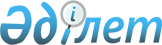 Әкімшілік құқық бұзушылық туралы
					
			Күшін жойған
			
			
		
					Қазақстан Республикасының 2001 жылғы 30 қаңтардағы N 155 Кодексі. Күші жойылды - ҚР 05.07.2014 № 235-V Кодексімен (01.01.2015 бастап қолданысқа енгізіледі)      Ескерту. Күші жойылды - ҚР 05.07.2014 № 235-V Кодексімен (01.01.2015 бастап қолданысқа енгізіледі).МАЗМҰНЫ      ҚОЛДАНУШЫЛАР НАЗАРЫНА!       Қазақстан Республикасының 2005.11.22 N 89 Заңымен енгізілген өзгертулер 2006.01.01 бастап қолданысқа енгізіледі (2-бапты қараңыз), 2005.11.22 N 90 Заңымен енгізілген өзгертулер әртүрлі уақытта қолданысқа енгізілген (2-бапты қараңыз). Қажет болған жағдайда "Заң" Деректер базасының 5 версиясының алдыңғы редакцияларын қараңыз. 

      Ескерту. Бүкіл мәтін бойынша "әскери комиссариатқа", "әскери комиссариаттың" деген сөздер тиісінше "жергілікті әскери басқару органына", "жергілікті әскери басқару органының" деген сөздермен ауыстырылды - ҚР 2007.05.22 N 255 Заңымен. 1-бөлiм. ЖАЛПЫ ЕРЕЖЕЛЕР       

1-тарау. ӘКIМШIЛIК ҚҰҚЫҚ БҰЗУШЫЛЫҚ ТУРАЛЫ ЗАҢДАР 

      1-бап. Қазақстан Республикасының әкiмшiлiк құқық 

              бұзушылық туралы заңдары       1. Қазақстан Республикасының әкiмшiлiк құқық бұзушылық туралы заңдары Қазақстан Республикасының Әкiмшiлiк құқық бұзушылық туралы осы кодексiнен тұрады. Әкiмшiлiк жауаптылықты көздейтiн өзге заңдар осы Кодекске олар енгiзiлгеннен кейiн ғана қолданылуға тиiс. 

      2. Осы Кодекс Қазақстан Республикасының Конституциясына, халықаралық құқықтың жалпы жұрт таныған принциптерi мен нормаларына негiзделедi. 

      3. Қазақстан Республикасының әкiмшiлiк-деликттiк құқықтық қатынастарды реттейтiн халықаралық шарттық және өзге де мiндеттемелерi, сондай-ақ Қазақстан Республикасының Конституциялық Кеңесi мен Жоғарғы Сотының нормативтiк қаулылары әкiмшiлiк құқық бұзушылық туралы заңдардың құрамдас бөлiгi болып табылады. 

      4. Қазақстан Республикасы бекiткен халықаралық шарттар осы Кодекс алдында басымдыққа ие болады және халықаралық шартты қолдану үшiн заң шығару қажет болатын реттердi қоспағанда, тiкелей қолданылады. Егер Қазақстан Республикасы бекiткен халықаралық шартта Қазақстан Республикасының әкiмшiлiк құқық бұзушылық туралы заңдарында көзделгеннен өзгеше ережелер белгiленген болса, онда халықаралық шарттың ережелерi қолданылады. 

      2-бап. Әкiмшiлiк жауаптылықтың негiзi       Осы Кодекстiң Ерекше бөлiмiнде көзделген құқық бұзушылық құрамының барлық белгiлерi бар әрекет жасау әкiмшiлiк жауаптылықтың негiзi болып табылады. 

      3-бап. Бұзылғаны үшiн әкiмшiлiк жауаптылық көзделетiн 

             ережелердi жергiлiктi өкiлдi органдардың 

             белгiлеуi жөнiндегi өкiлеттiгi       1. Табиғи және техногендiк сипаттағы төтенше жағдайлар туындаған кезде қоғамдық тәртiп пен қауiпсiздiктi қамтамасыз ету мақсатында облыстардың, республикалық маңызы бар қала мен астананың, қалалар мен аудандардың жергiлiктi өкiлдi органдары өз құзыреттерi шегiнде, бұзушылығы үшiн адамдардың осы Кодекстiң 362 және 363-баптарында көзделген әкiмшiлiк жауаптылыққа тартылуы мүмкiн ережелердi белгiлеуге құқылы. 

      2. Облыстардың, республикалық маңызы бар қала мен астананың жергiлiктi өкiлдi органдары да бұзушылық үшiн осы Кодекстiң 281-1, 300, 310, 311, 387-баптарымен әкiмшiлiк жауаптылық көзделетiн ережелердi белгiлей алады. 

       Ескерту. 3-бапқа өзгеріс енгізілді - ҚР 2009.07.10 N 180-IV, 2012.04.27 N 15-V (алғашқы ресми жарияланғанынан кейін күнтізбелік он күн өткен соң қолданысқа енгізіледі) Заңдарымен.

      4-бап. Қазақстан Республикасының әкiмшiлiк құқық 

             бұзушылық үшiн жауаптылық туралы заңдарының 

             кеңiстiк жағынан қолданылуы       1. Қазақстан Республикасының аумағында әкiмшiлiк құқық бұзушылық жасаған адам осы Кодекс бойынша жауаптылыққа тартылуға тиiс. 

      2. Қазақстан Республикасының аумағында басталған немесе жалғасқан, не аяқталған әрекет Қазақстан Республикасының аумағында жасалған әкiмшiлiк құқық бұзушылық болып танылады. Осы Кодекстiң күшi Қазақстан Республикасының континенттiк қайраңында және айрықша экономикалық аймағында жасалған әкiмшiлiк құқық бұзушылыққа да қолданылады. 

      3. Қазақстан Республикасының портына тiркелген және Қазақстан Республикасының шегiнен тыс ашық суда немесе әуе кеңiстiгiнде жүрген кемеде әкiмшiлiк құқық бұзушылық жасаған адам, егер Қазақстан Республикасының халықаралық шартымен өзгеше көзделмесе, осы Кодекс бойынша әкiмшiлiк жауаптылықта болуға тиiс. Тұрған жерiне қарамастан, Қазақстан Республикасының әскери кемесiнде немесе әскери әуе кемесiнде әкiмшiлiк құқық бұзушылық жасаған адам да осы Кодекс бойынша әкiмшiлiк жауаптылықта болады. 

      4. Шет мемлекеттердiң дипломатиялық өкiлдерi және қорғанышты пайдаланатын өзге де шетел азаматтары Қазақстан Республикасының аумағында құқық бұзушылық жасаған жағдайда, осы адамдардың әкiмшiлiк жауаптылығы туралы мәселе халықаралық құқық нормаларына сәйкес шешiледi. 

      5-бап. Әкiмшiлiк құқық бұзушылық үшiн жауаптылық 

             туралы заңдардың уақыт жағынан қолданылуы       1. Әкiмшiлiк құқық бұзушылық жасаған адам осы құқық бұзушылық жасалған уақытта қолданылған заңдардың негiзiнде жауаптылықта болуға тиiс. 

      2. Осы Кодекстiң ерекше бөлiмiнде көзделген әрекеттiң жүзеге асырылған уақыты, салдардың туындаған уақытына қарамастан, әкiмшiлiк құқық бұзушылық жасалған уақыт болып танылады. 

      Ескерту. 5-бапқа өзгеріс енгізілді - ҚР 2006.01.20 N 123 (2006.01.01. бастап қолданысқа енгізілді) Заңымен. 

      6-бап. Әкiмшiлiк құқық бұзушылық туралы заңның керi күшi       1. Әкiмшiлiк құқық бұзушылық үшiн жауаптылықты жоятын немесе жұмсартатын заңның керi күшi болады, яғни осы заң қолданысқа енгізілгенге дейін жасалған құқық бұзушылыққа қолданылады. 

      2. Заңның әкiмшiлiк құқық бұзушылық үшiн жауаптылықты белгiлейтiн немесе күшейтетiн немесе құқық бұзушылық жасаған адамның жағдайын өзге түрде нашарлататын керi күшi болмайды. 

      Ескерту. 6-бапқа өзгеріс енгізілді - ҚР 2006.01.20 N 123 (2006.01.01 бастап қолданысқа енгізілді) Заңымен.  

2-тарау. ӘКIМШIЛIК ҚҰҚЫҚ БҰЗУШЫЛЫҚ ТУРАЛЫ ЗАҢДАРДЫҢ 

МIНДЕТТЕРI МЕН ПРИНЦИПТЕРI 

      7-бап. Әкiмшiлiк құқық бұзушылық туралы заңдардың 

             мiндеттерi       1. Әкiмшiлiк құқық бұзушылық туралы заңдардың мiндеттерi - адамның және азаматтың құқықтарын, бостандықтары мен заңды мүдделерiн, халықтың денсаулығын, санитариялық-эпидемиологиялық салауаттылығын, қоршаған ортаны, қоғамдық имандылықты, меншiктi, қоғамдық тәртiп пен қауiпсiздiктi, мемлекеттiк билiктi жүзеге асырудың белгiленген тәртiбiн, ұйымдардың заңмен қорғалатын құқықтары мен мүдделерiн әкiмшiлiк құқық бұзушылықтан қорғау, сондай-ақ олардың жасалуының алдын алу. 

      2. Осы мiндеттi жүзеге асыру үшiн әкiмшiлiк құқық бұзушылық туралы заңдар әкiмшiлiк жауаптылықтың негiздерi мен принциптерiн белгiлейдi, қандай әрекеттердiң әкiмшiлiк құқық бұзушылық болып табылатынын және олардың жасалғаны үшiн қолданылатын жазалардың түрлерiн, сондай-ақ әкiмшiлiк құқық бұзушылық жасаған адамға қай мемлекеттiк органның (лауазымды адамның) қандай әкiмшiлiк жаза және қандай тәртiппен қолдануы мүмкiн екенiн айқындайды. 

      8-бап. Әкiмшiлiк құқық бұзушылық туралы заңдар 

             принциптерiнiң маңызы       Әкiмшiлiк құқық бұзушылық туралы заңдар принциптерiнiң маңызы мынада: оларды бұзу, оның сипаты мен мәнiне қарай, iс бойынша жүргiзiлген iстi жарамсыз деп тануға, осындай iс жүргiзудiң барысында шығарылған шешiмдердiң күшiн жоюға не бұл орайда жиналған материалдардың дәлелдiк күшi жоқ деп тануға әкеп соғады. 

      9-бап. Заңдылық       1. Әкiмшiлiк құқық бұзушылық, және оны жасағаны үшiн қолданылатын әкiмшiлiк-құқықтық ықпал ету шаралары тек осы Кодекспен белгiленедi. Осы Кодексте белгiленген негiздер мен тәртiптен басқа жағдайларда, ешкiм де әкiмшiлiк жазаға, әкiмшiлiк-құқықтық ықпал ету шараларына немесе әкiмшiлiк құқық бұзушылық туралы iс жүргiзудi қамтамасыз ету шараларына ұшыратылуға тиiс емес. 

      2. Сот, әкiмшiлiк құқық бұзушылық туралы iстердi қарауға уәкiлеттi органдар (лауазымды адамдар) әкiмшiлiк құқық бұзушылық туралы iстердi жүргiзу кезiнде Қазақстан Республикасы Конституциясының, осы Кодекстiң, осы Кодекстiң 1-бабында аталған өзге нормативтiк құқықтық актiлердiң талаптарын дәл сақтауға мiндеттi. Қазақстан Республикасы Конституциясының жоғары заң күшi бар және Қазақстан Республикасының бүкiл аумағында тiкелей қолданылады. Заңмен және Қазақстан Республикасы Конституциясымен белгiленген ережелер арасында қайшылықтар болған жағдайда Конституцияның ережелерi қолданылады. 

      3. Соттардың Конституциямен баянды етілген адамның және азаматтың құқықтары мен бостандықтарына нұқсан келтiретiн заңдар мен өзге де нормативтiк құқықтық актiлердi қолдануға құқығы жоқ. Егер сот қолданылуға тиісті заң немесе өзге де нормативтiк құқықтық акт Конституциямен баянды етілген адамның және азаматтың құқықтары мен бостандықтарына нұқсан келтiредi деп тапса, ол iс бойынша iс жүргiзудi тоқтата тұруға және осы актiнi конституциялық емес деп тану туралы ұсыныспен Қазақстан Республикасының Конституциялық Кеңесіне жүгiнуге мiндеттi. Сот Конституциялық Кеңестiң шешiмiн алған соң iс бойынша iс жүргiзу қайта басталады.



      Соттардың және әкімшілік құқық бұзушылықтар туралы істерді қарауға уәкілетті органдардың (лауазымды адамдардың) конституциялық емес деп танылған заңға немесе өзге де нормативтік құқықтық актіге негізделген шешімдері орындалуға жатпайды.

      4. Соттың, әкiмшiлiк құқық бұзушылық туралы iстердi қарауға уәкiлеттi органдардың (лауазымды адамдардың) әкiмшiлiк құқық бұзушылық туралы iстердi жүргiзу кезiнде заңды бұзуына жол берiлмейдi және заңмен белгiленген жауаптылыққа, қабылданған актiлердiң жарамсыз деп танылуына және олардың күшiнiң жойылуына әкеп соғады. 

      Ескерту. 9-бапқа өзгеріс енгізілді - ҚР 2006.01.20. N 123 (2006.01.01 бастап қолданысқа енгізілді), 2012.07.10 N 32-V (алғашқы ресми жарияланғанынан кейін күнтізбелік он күн өткен соң қолданысқа енгізіледі) Заңдарымен.

      10-бап. Сот құзыретiнiң ерекшелiгi       1. Соттың құзыретi, оның юрисдикциясының шегi, оның әкiмшiлiк құқық бұзушылық туралы iс жүргiзудi жүзеге асыру тәртiбi заңмен белгiленедi және өз бетiнше өзгертуге болмайды. Қандай атаумен болса да төтенше немесе арнайы соттарды құруға жол берiлмейдi. Төтенше соттардың, сондай-ақ заңсыз құрылған өзге де соттардың шешiмдерiнiң заңды күшi болмайды және орындалуға жатпайды. Кiмнiң болса да соттың билiктiк өкiлеттiгiн иемденуi заңмен көзделген жауаптылыққа әкеп соғады. 

      2. Әкiмшiлiк құқық бұзушылық туралы iстер бойынша, өзiнiң қарауына жатпайтын iс бойынша iс жүргiзудi жүзеге асырып, өз өкiлеттiгiн асыра пайдаланған немесе осы Кодексте көзделген әкiмшiлiк құқық бұзушылық туралы принциптердi өзгеше түрде бұзған соттың шешiмдерi заңсыз және күшi жойылуға тиiс. 

      3. Соттың әкiмшiлiк құқық бұзушылық туралы iстер жөнiндегi шешiмдерi осы Кодексте көзделген тәртiппен тек тиiстi соттарда ғана тексерiлуi және қайта қаралуы мүмкiн. 

      11-бап. Адамдардың заң алдында теңдiгi       Әкiмшiлiк құқық бұзушылық жасаған адамдар заң алдында тең және тегiне, әлеуметтiк, лауазымдық және мүлiктiк жағдайына, нәсiлi мен ұлтына, сенiмiне, жынысына, тiлiне, дiнге көзқарасына және iстейтiн жұмысының сипатына, тұратын жерiне, қоғамдық бiрлестiктерге қатысына, сондай-ақ кез келген өзге де мән-жайларға қарамастан әкiмшiлiк жауаптылықта болуға тиiс. 

      Ескерту. 11-бапқа өзгеріс енгізілді - ҚР 2006.01.20 N 123 (2006.01.01 бастап қолданысқа енгізілді) Заңымен. 

      12-бап. Кiнәсiздiк презумпциясы       1. Өзiне қатысты әкiмшiлiк құқық бұзушылық туралы iс қозғалған жеке адам өз кiнәсi осы Кодексте көзделген тәртiппен дәлелденбейiнше және өз өкiлеттiгi шегiнде iстi қараған судьяның, органның (лауазымды адамның) заңды күшiне енген қаулысымен белгiленбейiнше, кiнәсiз деп есептеледi. 

      2. Ешкiм де өзiнiң кiнәсiздiгiн дәлелдеуге мiндеттi емес. 

      3. Кiнәлiлiкке келтiрiлген кез келген күдiктер өзiне қатысты әкiмшiлiк құқық бұзушылық туралы iс қозғалған адамның пайдасына түсiндiрiледi. Әкiмшiлiк құқық бұзушылық туралы заңдарды қолдану кезiнде туындайтын күдiктер де оның пайдасына шешiлуге тиiс. 

      13-бап. Кiнә принципi       1. Жеке адам тек кiнәсi анықталған құқық бұзушылықтары үшiн ғана әкiмшiлiк жауаптылықта болуға тиiс. Жеке адамның кiнәсiздiктен келтiрген залалы үшiн объективтi кiнә тағуға, яғни әкiмшiлiк жауаптылыққа тартуға жол берiлмейдi. 

      2. Қасақана немесе абайсыз әрекет жасаған жеке адам әкiмшiлiк құқық бұзушылық жасауда кiнәлi деп танылады. 

      14-бап. Қайтадан әкiмшiлiк жауаптылыққа тартуға жол 

              берiлмеушiлiк       Бiр құқық бұзушылық үшiн ешкiмдi де екi рет әкімшілік жауапкершілікке тартуға болмайды. 

      Ескерту. 14-бапқа өзгеріс енгізілді - ҚР 2007.07.27 N 314 (2008.01.01 бастап қолданысқа енгізіледі) Заңымен. 

      15-бап. Iзгiлiк принципi       1. Қазақстан Республикасының әкiмшiлiк құқық бұзушылық туралы заңдары адамның қауiпсiздiгiн қамтамасыз етедi. 

      2. Құқық бұзушылық жасаған адамға әкiмшiлiк жаза қолданғанда адам жанын күйзелтудi немесе адамның қадiр-қасиетiн қорлауды жазалау мақсаты етiп қоюға болмайды. 

      16-бап. Жеке басқа қол сұқпаушылық       1. Ешкiмдi де осы Кодексте белгiленген негiздер мен тәртiптен өзгеше ретте әкiмшiлiк ұстауға, iшкi iстер органына (полицияға) немесе басқа мемлекеттiк органдарға алып келуге, жеткiзуге, жеке басын және жеке адамның заттарын тексеруге болмайды. 

      2. Осы Кодексте белгiленген жағдайларда және тәртiппен тек судьяның қаулысы бойынша ғана әкiмшiлiк жазалау шарасы ретiнде қамауға алу қолданылуы мүмкiн. 

      3. Әрбiр ұсталған, iшкi iстер органына (полицияға) немесе басқа мемлекеттiк органға алып келiнген, жеткiзiлген адамға ұстаудың, алып келудiң, жеткiзудiң негiздерi, сондай-ақ оған тағылып отырған әкiмшiлiк құқық бұзушылықтың заңдық сипаты дереу хабарланады. 

      4. Мемлекеттiк орган (лауазымды адам) заңсыз ұсталған, алып келiнген, жеткiзiлген немесе судьяның қаулысында көзделген мерзiмнен артық қамауда отырған адамды дереу босатуға мiндеттi. 

      5. Әкiмшiлiк құқық бұзушылық туралы iске қатысушылардың ешқайсысын зорлық-зомбылық, қатыгездiк немесе адамның қадiр-қасиетiн қорлайтын әрекетке ұшыратуға болмайды. 

      6. Әкiмшiлiк құқық бұзушылық туралы іс бойынша iс жүргiзу процесiнде адамның не оның өкiлiнiң еркiне қарсы жеке басқа қол сұғылмаушылықты бұзатын iс-әрекеттер жасау тек осы Кодексте тiкелей көзделген жағдайларда және тәртiппен ғана мүмкiн болады. 

      7. Өзiне қатысты әкiмшiлiк жаза шарасы ретiнде қамауға алу таңдалған адамды, сондай-ақ әкiмшiлiк ұстауға ұшыраған адамды ұстау оның өмiрi мен денсаулығына қатер төнуiн болдырмайтын жағдайда жүзеге асырылуға тиiс. 

      8. Заңсыз қамауға алудың, өмiрi мен денсаулығына қатерлi жағдайларда ұстаудың, оған қатыгездiкпен қараудың салдарынан жеке тұлғаға келтiрiлген залал заңда көзделген тәртiппен өтелуге тиiс. 

      Ескерту. 16-бапқа өзгеріс енгізілді - ҚР 2006.01.20 N 123 (2006.01.01 бастап қолданысқа енгізілді), 2012.07.05 N 30-V (алғашқы ресми жарияланғанынан кейін күнтізбелік он күн өткен соң қолданысқа енгізіледі) Заңдарымен. 

      17-бап. Жеке бастың ар-ожданы мен қадiр-қасиетiн 

              құрметтеу       1. Әкiмшiлiк құқық бұзушылық туралы iс жүргiзу кезiнде iске қатысушы адамның ар-ожданын қорлайтын немесе қадiр-қасиетiн кемiтетiн шешiмдер мен iс-әрекеттерге тыйым салынады, адамның жеке өмiрi туралы мәлiметтердi, сол сияқты ол құпия сақтауды қажет деп есептейтiн жеке сипаттағы мәлiметтердi осы Кодексте көзделмеген мақсаттар үшiн жинауға, пайдалануға және таратуға жол берiлмейдi. 

      2. Әкiмшiлiк құқық бұзушылық туралы iс жүргiзу барысында соттың, басқа да мемлекеттiк органдар мен лауазымды адамдардың заңсыз iс-әрекеттерiмен адамға келтiрiлген моральдық залал заңда белгiленген тәртiппен өтелуге тиiс. 

      18-бап. Жеке өмiрге қол сұқпаушылық        Жеке өмiр, жеке бастың және отбасының құпиясы заңның қорғауында болады. Әркiмнiң жеке салымдар мен жинақ ақша, хат жазысу, телефонмен сөйлесу, поштамен, телеграф арқылы және өзге хабарламалар алысу құпиясына құқығы бар. Әкiмшiлiк құқық бұзушылық туралы iс жүргiзу барысында осы құқықтарды шектеуге тек заңмен тiкелей белгiленген жағдайларда және тәртiппен жол берiледi. 

      Ескерту. 18-бапқа өзгеріс енгізілді - ҚР 2006.01.20 N 123 (2006.01.01 бастап қолданысқа енгізілді) Заңымен. 

      19-бап. Меншiкке қол сұқпаушылық       1. Меншiкке заңмен кепiлдiк берiледi. Ешкiмдi де сот шешiмiнсiз өз мүлкiнен айыруға болмайды. 

      2. Мүлiк пен құжаттарды алып қою; көлiк құралын, шағын кеменi басқарудан шеттету; көлiк құралын, шағын кеменi ұстау; көлiк құралдарын, шағын кемелердi тексеру; аумақтарды, үй-жайларды, көлiк құралдарын, тауарларды, өзге де мүлiктi, сондай-ақ тиiстi құжаттарды тексерiп қарау тек осы Кодексте көзделген жағдайларда және тәртiппен жүргiзiлуi мүмкiн. 

      20-бап. Судьялардың тәуелсiздiгi       1. Судья сот төрелiгiн iске асыру кезiнде тәуелсiз және тек Қазақстан Республикасының Конституциясы мен заңға бағынады. 

      2. Судьялар мен соттар әкiмшiлiк құқық бұзушылық туралы iстердi өздерiне бөгде ықпал болмайтын жағдайларда шешедi. Соттардың сот төрелiгiн iске асыру жөнiндегi қызметiне қандай да болмасын араласушылыққа жол берiлмейдi және ол заң бойынша жауаптылыққа әкеп соғады. Нақты iстер бойынша судьялар есеп бермейдi. 

      3. Судья тәуелсiздiгiнiң кепiлдiктерi Қазақстан Республикасының Конституциясымен және заңмен белгiленген. 

      21-бап. Iс жүргiзу тiлi       1. Қазақстан Республикасында әкiмшiлiк құқық бұзушылық туралы iстер бойынша iс жүргiзу мемлекеттiк тiлде жүргiзiледi, ал қажет болған жағдайда iс жүргiзуде орыс тiлi немесе басқа да тiлдер мемлекеттiк тiлмен тең қолданылады. 

      2. Судья, әкiмшiлiк құқық бұзушылық туралы iстердi қарауға уәкiлеттi органдар (лауазымды адамдар) әкiмшiлiк құқық бұзушылық туралы iс бойынша қаулыда қаралатын iс бойынша iс жүргiзу тiлiн белгiлейдi. Белгiлi бiр iс бойынша iс жүргiзу соттың, әкiмшiлiк құқық бұзушылық туралы iстi қарауға уәкiлеттi органның (лауазымды адамның) қаулысымен белгiленген тiлдердiң бiрiнде жүзеге асырылады. 

      3. Iс жүргiзiлiп жатқан тiлдi бiлмейтiн немесе жеткiлiктi дәрежеде бiлмейтiн iске қатысушы адамдарға ана тiлiнде немесе өзi бiлетiн тiлде мәлiмдеме жасау, түсiнiктер мен айғақтар беру, өтiнiштер жасау, шағым беру, iстiң материалдарымен танысу, оны қарау кезiнде сөз сөйлеу, аудармашының қызметiн тегiн пайдалану құқығы түсiндiрiледi және қамтамасыз етiледi. 

      4. Әкiмшiлiк құқық бұзушылық туралы iстер бойынша iс жүргiзуге қатысушы адамдарға басқа тiлде жазылған заңға байланысты қажеттi iс материалдарын iс жүргiзiлетiн тiлге тегiн аударып беру қамтамасыз етiледi. 

      5. Құқық бұзушы мен жәбiрленушiге тапсырылуға тиiстi iс жүргiзу құжаттары олардың ана тiлiне немесе олар бiлетiн тiлге аударылып берiлуге тиiс. 

      6. Аударма жөнiндегi шығыстар және аудармашының көрсеткен қызметi мемлекеттiк бюджет есебiнен төленедi. 

      Ескерту. 21-бапқа өзгеріс енгізілді - ҚР 2006.01.20 N 123 (2006.01.01 бастап қолданысқа енгізілді) Заңымен. 

      22-бап. Куә айғақтарын беру мiндетiнен босату       1. Ешкiм өзiне-өзi, жұбайына (зайыбына) және заңмен белгiленген шектегi жақын туыстарына қарсы айғақ беруге мiндеттi емес. 

      2. Дiни қызметшiлер өздерiне сенiп сырын ашқандарға қарсы куәгер болуға мiндеттi емес. 

      3. Осы баптың бiрiншi және екiншi бөлiктерiнде көзделген жағдайларда аталған адамдар айғақ беруден бас тартуға құқылы және олар бұл үшiн қандай да болмасын жауаптылыққа тартылуы мүмкiн емес. 

      23-бап. Бiлiктi заң көмегiн алуға құқықтарды қамтамасыз 

              ету       1. Әркiмнiң әкiмшiлiк iс жүргiзу барысында осы Кодекстің ережелеріне сәйкес бiлiктi заң көмегiн алуға құқығы бар. 

      2. Заңмен көзделген жағдайларда заң көмегi тегiн көрсетiледi.

      Ескерту. 23-бапқа өзгеріс енгізілді - ҚР 03.07.2013 N 123-V Заңымен (алғашқы ресми жарияланғанынан кейін күнтізбелік он күн өткен соң қолданысқа енгізіледі).

      24-бап. Әкiмшiлiк құқық бұзушылық туралы iс жүргiзудiң 

              жариялылығы       1. Сот, әкiмшiлiк құқық бұзушылық туралы iстердi қарауға уәкiлеттi органдар (лауазымды адамдар) осы iстердi жүргiзудi ашық түрде жүзеге асырады. 

      2. Заңға сәйкес мемлекеттiк құпиялар болып табылатын мәлiметтерi бар iстерге қатысты, сондай-ақ соттың, әкiмшiлiк құқық бұзушылық туралы iстердi қарауға уәкiлеттi органның (лауазымды адамның) бала асырап алудың құпиясын қамтамасыз ету, жеке бастың, отбасылық, коммерциялық немесе заңмен қорғалатын өзге де құпияны, жеке тұлғалар өмiрiнiң интимдiк жақтары туралы мәлiметтердi сақтау қажеттiлiгiне не ашық қарауға кедергi келтiретiн өзге де мән-жайларға сiлтеме жасаған iске қатысушы адамның өтiнiшiн қанағаттандыру кезiнде iс жүргiзу жабық түрде жүзеге асырылады. 

      3. Жеке тұлғалардың жеке хат жазысуы мен жеке телеграф хабарламалары тек осы хат жазысу мен телеграф хабарламаларын өзара алмасқан адамдардың келiсiмiмен ғана ашық iс жүргiзу барысында жария етiлуi мүмкiн. Керiсiнше жағдайда осы адамдардың жеке хат жазысуы мен жеке телеграф хабарламалары жабық iс жүргiзу тәртiбiнде жария етiледi және зерттеледi. Аталған ережелер жеке сипаттағы мәлiметтерi бар фото- және киноқұжаттарды, дыбыстық және бейнежазбаларды зерттеу кезiнде де қолданылады. 

      4. Iске қатысушы адамдар мен ашық iс жүргiзуге қатысып отыратын жеке тұлғалар iс жүргiзiлiп жатқан үй-жайдағы өздерi иеленген орыннан iс жүргiзудiң барысын жазбаша түрде немесе аудиожазуды пайдалана отырып жазып алуға құқылы. Iс жүргiзу барысында кино- және фотосуретке түсiруге, бейнежазбаға, тiкелей радио- және телехабарларды таратуға соттың, әкiмшiлiк құқық бұзушылық туралы iстердi қарауға уәкiлеттi органның (лауазымды адамның) рұқсаты бойынша, iске қатысушы адамдардың пiкiрлерi ескерiле отырып жол берiледi. Бұл iс-әрекеттер iстiң қалыпты жүруiне кедергi жасамауға тиiс және оларға уақыт жағынан шектеу қойылуы мүмкiн. 

      Ескерту. 24-бапқа өзгеріс енгізілді - ҚР 2006.01.20 N 123 (2006.01.01 бастап қолданысқа енгізілді) Заңымен. 

      25-бап. Iс жүргiзу барысында қауiпсiздiктi қамтамасыз 

              ету       Әкiмшiлiк құқық бұзушылық туралы iс жүргiзу соттың, әкiмшiлiк құқық бұзушылықты қарауға уәкiлеттi органның (лауазымды адамның) қалыпты жұмысын және iс жүргiзуге қатысушылардың қауiпсiздiгiн қамтамасыз ететiн жағдайда өтедi. Қауiпсiздiктi қамтамасыз ету мақсатында судья, лауазымды адам iс жүргiзу кезiнде қатысып отыруға тiлек бiлдiрген адамдардың жеке бастарын куәландыратын құжаттарын тексерудi, өздерiн тексерiп қарауды және олар әкелген заттарды тексерiп қарауды қоса алғанда, оларды тексеру жөнiнде өкiм бере алады. 

      26-бап. Iс жүргiзу iс-әрекеттерi мен шешiмдерiне 

              шағымдану бостандығы       1. Соттың, әкiмшiлiк құқық бұзушылық туралы iстердi қарауға уәкiлеттi органның (лауазымды адамның) iс-әрекеттерi мен шешiмдерiне осы Кодексте белгiленген тәртiппен шағымдануға болады. 

      2. Iске қатысушы адамның әкiмшiлiк құқық бұзушылық туралы iстер бойынша қаулыларды осы Кодексте белгiленген тәртiппен қайта қаратуға құқығы бар. 

      3. Шағымды шағым берген адамға зиян келетiндей етiп немесе шағым өз мүддесiне орай берiлген адамға зиян келетiндей етiп қарауға жол берiлмейдi. 

      27-бап. Адамның құқықтарын, бостандықтарын және заңды 

              мүдделерiн сот арқылы қорғау       1. Әркiмнiң өз құқықтары мен бостандықтарын сот арқылы қорғауға құқығы бар. Мүдделi адам құқықтары, бостандықтары немесе заңмен қорғалатын мүдделерi бұзылғанда немесе дауға түскенде, оны қорғау үшiн заңда белгiленген тәртiппен сотқа жүгiнуге құқылы. 

      2. Прокурор өзiне жүктелген мiндеттердi жүзеге асыру мақсатында және жеке тұлғалардың, ұйымдардың құқықтарын, қоғамдық және мемлекеттiк мүдделердi қорғау үшiн сотқа талап қойып (арыз жазып) жүгiнуге құқылы. 

      3. Ешкiмге ол үшiн заңмен көзделген соттылығы оның келiсiмiнсiз өзгертiлуге тиiс емес. 

      Ескерту. 27-бапқа өзгеріс енгізілді - ҚР 2006.01.20 N 123 (2006.01.01 бастап қолданысқа енгізілді) Заңымен.  

2-бөлiм. ӘКIМШIЛIК ҚҰҚЫҚ БҰЗУШЫЛЫҚ ЖӘНЕ ӘКIМШIЛIК ЖАУАПТЫЛЫҚ  

ЖАЛПЫ БӨЛIМ  

3-тарау. ӘКIМШIЛIК ҚҰҚЫҚ БҰЗУШЫЛЫҚ 

      28-бап. Әкiмшiлiк құқық бұзушылық       1. Жеке адамның осы Кодекс бойынша әкiмшiлiк жауаптылық көзделген құқыққа қарсы, кiнәлi (қасақана немесе абайсызда жасалған) iс-әрекетi не әрекетсiздiгi немесе заңды тұлғаның құқыққа қарсы iс-әрекетi не әрекетсiздiгi әкiмшiлiк құқық бұзушылық деп танылады. 

      2. Жеке адамға әкiмшiлiк жаза қолдану заңды тұлғаны осы құқық бұзушылық үшiн әкiмшiлiк жауаптылықтан босатпайды, сол сияқты заңды тұлғаның әкiмшiлiк жауапқа тартылуы да кiнәлi жеке адамды осы құқық бұзушылық үшiн әкiмшiлiк жауаптылықтан босатпайды. 

      3. Осы Кодекстiң Ерекше бөлiмiнiң баптарында көзделген құқық бұзушылықтар үшiн, егер бұл құқық бұзушылықтар өзiнiң сипаты бойынша қолданылып жүрген заңдарға сәйкес қылмыстық жауаптылыққа әкеп соқпаса, әкiмшiлiк жауаптылық туындайды. 

      29-бап. Әкiмшiлiк құқық бұзушылықты қасақана жасау       Егер әкiмшiлiк құқық бұзушылық жасаған жеке адам өзiнiң iс-әрекетiнiң (әрекетсiздiгiнiң) құқыққа қарсы сипатын сезiнсе, оның залалды салдарын алдын ала бiлсе және осы салдардың туындауын қаласа немесе оған саналы түрде жол берсе не оларға немқұрайды қараса, әкiмшiлiк құқық бұзушылық қасақана жасалған деп танылады. 

      30-бап. Әкiмшiлiк құқық бұзушылықты абайсызда жасау       Егер әкiмшiлiк құқық бұзушылық жасаған жеке адам өзiнiң iс-әрекетiнiң (әрекетсiздiгiнiң) зиянды салдарының туындау мүмкiндiгiн алдын ала бiлсе, бiрақ жеткiлiктi негiзсiз оның алдын алуға болады деп ұшқары ойласа, не тиiстi назар салған және ескерген жағдайда оның алдын алуға болса да осындай салдардың туындау мүмкiндiгiн алдын ала бiлмесе, әкiмшiлiк құқық бұзушылық абайсызда жасалды деп танылады.  

4-тарау. ӘКIМШIЛIК ЖАУАПТЫЛЫҚ 

      31-бап. Әкiмшiлiк жауаптылықта болуға тиiс тұлғалар       Әкiмшiлiк жауаптылықта болуға тиiс тұлғалар: 

      1) ақыл-есi дұрыс, осы Кодекс бойынша белгiленген жасқа жеткен жеке адам; 

      2) заңды тұлға. 

      32-бап. Жеке адамның әкiмшiлiк жауаптылығы туындайтын 

              жасы       Әкiмшiлiк құқық бұзушылық жасаған кезде он алты жасқа толған жеке адам әкiмшiлiк жауаптылықта болуға тиiс. 

      33-бап. Ақыл-естiң кемдiгi       Осы Кодексте көзделген құқыққа қарсы әрекет жасаған кезде ақыл-есi кем жағдайда болған, яғни өзiнiң iс-әрекетiнiң (әрекетсiздiгiнiң) нақты сипаты мен қауiптiлiгiн түсiне алмаған немесе созылмалы психикалық сырқатының, уақытша психикасы бұзылуының, ақыл-ес кемдiгiнiң немесе психиканың өзге де сырқатты жай-күйiнiң салдарынан ақыл-есi кем жағдайда болған жеке адам әкiмшiлiк жауаптылыққа тартылмайды.

      34-бап. Лауазымды адамдардың және басқару функциясын 

               орындайтын өзге де тұлғалардың, дара 

               кәсiпкерлердiң, жеке нотариустардың, жеке сот

               орындаушылары мен адвокаттардың әкiмшiлiк

               жауаптылығы      Ескерту. Тақырыпқа өзгеріс енгізілді - ҚР 2010.04.02 N 262-IV (2010.10.21 бастап қолданысқа енгізіледі) Заңымен.      1. Лауазымды адам қызметтiк мiндеттерiн орындамауына немесе тиiсiнше орындамауына байланысты әкiмшiлiк құқық бұзушылық жасаған жағдайда әкiмшiлiк жауаптылыққа тартылады. Мұндай мән-жайлар болмаған кезде әкiмшiлiк құқық бұзушылықтың жасалуына кiнәлi лауазымды адам жалпы негiздерде жауаптылықта болуға тиiс.

      2. Заңнамада белгiленген тәртiппен тiркелген және заңды тұлға құрмай дара кәсiпкерлiк қызметтi жүзеге асыратын жеке тұлғалар (бұдан әрi - дара кәсiпкерлер), жеке нотариус, жеке сот орындаушысы, адвокат, сол сияқты дара кәсiпкердiң және заңды тұлғаның ұйымдық-билiк ету немесе әкiмшiлiк-шаруашылық функцияларды орындайтын жұмыскерлерi, сондай-ақ заңды тұлғаның басшылары лауазымды адамдар ретiнде әкiмшiлiк жауаптылықта болады.

      3. Егер осы Кодекстiң нормаларында олардың лауазымды адамдар, дара кәсiпкерлер, жеке нотариустар, жеке сот орындаушылары, адвокаттар болып табылатын жеке тұлғаларға қолданылатыны көрсетiлмесе, осы нормалардың мазмұны бойынша лауазымды адамдар, дара кәсiпкерлер, жеке нотариустар, адвокаттар болып табылатын жеке тұлғаларға ғана қатысты және соларға ғана қолданылуы мүмкiн болатын жағдайларды қоспағанда, осы нормалар барлық жеке тұлғаларға қатысты қолданылады.       Ескерту. Осы Кодексте тұрақты, уақытша немесе арнаулы өкiлеттiк бойынша билiк өкiлiнiң функцияларын жүзеге асыратын не мемлекеттiк органдарда, жергiлiктi өзiн-өзi басқару органдарында, сондай-ақ Қазақстан Республикасының Қарулы Күштерiнде, басқа әскерлерi мен әскери құралымдарында ұйымдық-билiк ету немесе әкiмшiлiк-шаруашылық функцияларды орындайтын адамдар лауазымды адамдар деп танылады. 

      Ескерту. 34-бап жаңа редакцияда - ҚР 2006.01.20 N 123 (2006.01.01 бастап қолданысқа енгізілді), өзгеріс енгізілді - ҚР 2009.12.07 N 222-IV (қолданысқа енгізілу тәртібін 2-б. қараңыз), 2010.04.02 N 262-IV (2010.10.21 бастап қолданысқа енгізіледі) Заңдарымен.

      34-1-бап. Құқық бұзушылықты арнайы техникалық құралдар 

                 тіркеген кездегі әкімшілік жауаптылықтың 

                 ерекшеліктері       1. Әкімшілік құқық бұзушылық сертификатталған арнайы бақылау-өлшеу техникалық құралдарымен және аспаптарымен тіркелген жағдайда, жол жүрісі саласындағы әкімшілік құқық бұзушылықтар үшін әкімшілік жауаптылыққа көлік құралдарының меншік иелері (иелері) тартылады. 

      2. Егер көлік құралының меншік иесінің (иесінің) хабарламасы немесе өтініші бойынша тексеру барысында құқық бұзушылық тіркелген кезде көлік құралы иелігінде болған адам анықталса не басқа адамдардың құқыққа қарсы әрекеттерінің салдарынан көлік құралы оның иелігінен шыққан болса, осы көлік құралының қатысуымен жасалған құқық бұзушылық үшін ол әкімшілік жауаптылықтан босатылады. 

      Ескерту. 

      Осы Кодекстің баптарында көлік құралын меншік құқығымен иеленетін жеке тұлғалар, сондай-ақ жеке және заңды тұлғаларға тиесілі көлік құралдары уақытша иелену мен пайдалануға берілген жеке тұлғалар көлік құралдарының иелері болып танылады. 

      Осы Кодекстің баптарында сертификатталған арнайы бақылау-өлшеу техникалық құралдары мен аспаптары деп құқық бұзушылықтарды бақылау мен тіркеудің метрологиялық салыстырып тексеруден өткен техникалық құралдары мен аспаптарын, құқық бұзушылықтың жасалу фактісі мен уақытын, көлік құралының түрін, маркасын, мемлекеттік тіркеу нөмірінің белгісін, сондай-ақ жүрісінің жылдамдығы мен бағытын тіркейтін фото-, бейне аппаратураны түсіну қажет. 

      Ескерту. 34-1-баппен толықтырылды - ҚР 2008.07.04 N 55-IV (қолданысқа енгізілу тәртібін 2-баптан қараңыз) Заңымен. 

      35-бап. Тәртiптiк жарғылардың не арнайы ережелердiң 

              күшi қолданылатын әскери қызметшiнiң, 

              прокурордың және өзге де адамдардың әкiмшiлiк 

              құқық бұзушылық жасағаны үшiн әкiмшiлiк 

              жауаптылығы       1. Әскери қызметшiлер мен әскери жиында жүрген әскери міндеттілер осы Кодекстің 512-1 – 512-5-баптарында көзделген жағдайларды қоспағанда, әкiмшiлiк құқық бұзушылықтары үшiн тәртiптiк жарғылар бойынша жауаптылықта болады. Прокурорлар, iшкi iстер органдарының қатардағы және басшы құрамдағы адамдары, сыбайлас жемқорлыққа қарсы қызметтің, арнаулы мемлекеттік органдардың және экономикалық тергеу қызметінің қызметкерлерi әкiмшiлiк құқық бұзушылықтары үшiн тиiстi органдарда қызмет өткеру тәртiбiн регламенттейтiн нормативтiк құқықтық актiлерге сәйкес жауаптылықта болады.

      2. Осы баптың бiрiншi бөлiгiнде аталған адамдар Қазақстан Республикасының Мемлекеттiк шекарасы режимiн, Қазақстан Республикасының Мемлекеттік шекарасы және кеден одағының кедендік шекарасы арқылы өткiзу бекеттерiндегi режимдi, Қазақстан Республикасының халықтың санитариялық-эпидемиологиялық салауаттылығы саласындағы заңнамасын, өрт қауiпсiздiгiнiң талаптарын, жолда жүру ережелерiн, қызмет орындарынан тыс кеден ережелерiн, Қазақстан Республикасының бухгалтерлік есеп және қаржылық есептілік туралы заңнамасын, Қазақстан Республикасының бюджет және салық заңнамасын, Қазақстан Республикасының мемлекеттік сатып алу туралы заңнамасын, аң аулау, балық аулау ережелерiн, табиғи ресурстарды ұтымды пайдалану мен қорғаудың басқа да ережелерi мен нормаларын бұзғаны үшiн жалпы негiздер бойынша әкiмшiлiк жауаптылықта болады. Аталған адамдарға - атылатын және суық қаруды алып жүру мен сақтау құқығынан айыру және әкiмшiлiк қамауға алу түрiнде әкiмшiлiк жаза қолдануға болмайды. 

      2-1. Мерзімді әскери қызметін өткеріп жүрген әскери қызметшілерге, әскери және арнаулы оқу орындарының курсанттарына әкімшілік айыппұл түріндегі әкімшілік жаза қолдануға болмайды. 

      3. Қызмет туралы тәртiптiк жарғылардың немесе арнайы ережелердiң күшi қолданылатын, осы баптың бiрiншi бөлiгiнде аталғандардан басқа адамдар осы актiлерде тiкелей көзделген жағдайларда - қызмет мiндеттерiн атқару кезiнде әкiмшiлiк құқық бұзушылық жасағаны үшiн тәртiптiк жауаптылықта, ал қалған жағдайларда жалпы негiздер бойынша әкiмшiлiк жауаптылықта болады. 

      4. Әкiмшiлiк жаза қолдану құқығы берiлген органдар (лауазымды адамдар) осы баптың бiрiншi бөлiгiнде аталған адамдарға әкiмшiлiк жаза қолданудың орнына, кiнәлi адамдарды тәртiптiк жауаптылыққа тарту туралы мәселенi шешу үшiн тиiстi органдарға құқық бұзушылық туралы материалдарды беруi мүмкiн. 

      5. Тәртiп туралы жарғылардың күшi қолданылатын темiр жол, теңiз, өзен көлiгi мен азаматтық авиацияның қызметкерлерi қызметтiк мiндеттерiн атқару кезiнде мынадай құқық бұзушылық жасағаны үшiн осы жарғыларға сәйкес: 

      темiр жол көлiгiнiң қызметкерлерi - осы Кодекстiң 439, 440, 441-баптарында, 477-бабының бiрiншi бөлiгiнде, 479, 480-баптарында көзделген құқық бұзушылық үшiн; 

      теңiз көлiгiнiң қызметкерлерi - осы Кодекстiң 441, 448, 449, 450-баптарында, 477-бабының екiншi бөлiгiнде, 479, 480-баптарында көзделген құқық бұзушылық үшiн; 

      өзен көлiгiнiң қызметкерлерi - осы Кодекстiң 441, 450-453, 455-баптарында, 477-бабының екiншi бөлiгiнде, 479, 480-баптарында көзделген құқық бұзушылық үшiн; 

      азаматтық авиация қызметкерлері - осы Кодекстің 443, 446-баптарында, 447-бабының бірінші бөлігінде, 477-бабының үшінші бөлігінде, 479, 480-баптарында көзделген құқық бұзушылық үшін тәртіптік жауаптылықта болады. 

      Ескерту. 35-бапқа өзгерістер енгізілді - ҚР 2001.07.12 N 240 , 2003.07.03 N 464 , 2003.12.05 N 506 , 2007.03.26 N 240 , 2007.12.19 N 11 (ресми жарияланған күнінен бастап күнтізбелік он күн өткеннен кейін қолданысқа енгізіледі), 2009.07.10. N 177-IV, 2010.06.30 N 297-IV (2010.07.12 бастап қолданысқа енгізіледі), 2011.11.09 N 490-IV (алғашқы ресми жарияланғанынан кейiн күнтiзбелiк он күн өткен соң қолданысқа енгiзiледi), 2012.01.18 N 547-IV (алғашқы ресми жарияланғанынан кейін күнтізбелік он күн өткен соң қолданысқа енгізіледі), 2012.02.13 N 553-IV (алғашқы ресми жарияланғанынан кейін күнтізбелік он күн өткен соң қолданысқа енгізіледі), 2012.02.16 N 557-IV (алғашқы ресми жарияланғанынан кейін күнтізбелік он күн өткен соң қолданысқа енгізіледі); 07.11.2014 № 248-V (алғашқы ресми жарияланған күнінен кейiн күнтiзбелiк он күн өткен соң қолданысқа енгiзiледi) Заңдарымен.

      36-бап. Заңды тұлғалардың әкiмшiлiк жауаптылығы       1. Осы бөлiмнiң Ерекше бөлiмiнде көзделген жағдайларда заңды тұлға әкiмшiлiк құқық бұзушылық үшiн әкiмшiлiк жауаптылықта болуға тиiс. 

      2. Егер осы бөлiмнiң Ерекше бөлiмiнде көзделген әрекеттi заңды тұлғаны басқару функциясын жүзеге асыратын орган немесе адам жасаса, рұқсат берсе, мақұлдаса, заңды тұлға әкiмшiлiк құқық бұзушылық үшiн әкiмшiлiк жауаптылықта болуға тиiс. 

      3. Егер осы Кодекстiң нормаларында олар жеке адамға немесе заңды тұлғаға қолданылатын-қолданылмайтыны көрсетiлмесе, осы нормалардың мәнi бойынша олар тек жеке адамға қатысты және соған ғана қолданылуы мүмкiн жағдайларды қоспағанда, осы нормалар жеке адамға және заңды тұлғаға қатысты бiрдей дәрежеде қолданылады. 

      3-1. Егер осы Кодекстiң нормаларында олардың шағын немесе орта кәсiпкерлiк, iрi кәсiпкерлiк субъектiлерi болып табылатын заңды тұлғаларға немесе өзге ұйымдарға қолданылатыны көрсетiлмесе, осы нормалардың мазмұны бойынша олар шағын немесе орта кәсiпкерлiк, iрi кәсiпкерлiк субъектiлерi болып табылатын заңды тұлғаларға ғана қатысты және соларға ғана қолданылуы мүмкiн болатын жағдайларды қоспағанда, осы нормалар барлық заңды тұлғаларға қатысты бiрдей дәрежеде қолданылады. 

      3-2. Әкімшілік жаза барлық заңды тұлғаларға қатысты бірдей дәрежеде қолданылатын жағдайларды қоспағанда, мемлекеттік кәсіпорын жүзеге асырылатын қызмет түріне, қызметкерлердің санына және активтердің бір жылдағы орташа жылдық құнына байланысты шағын немесе орта не ірі кәсіпкерлік субъектілері болып табылатын заңды тұлғалар үшін көзделген тәртіппен әкімшілік жауапкершілікте болады. 

      4. Дербес салық төлеушi болып табылатын және салық салу саласында әкiмшiлiк құқық бұзушылық жасаған заңды тұлғаның құрылымдық бөлiмшелерi заңды тұлғалар ретiнде әкiмшiлiк жауаптылықта болады. 

      Ескерту. 36-бапқа өзгеріс енгізілді - ҚР 2006.01.20 N 123 (2006.01.01 бастап қолданысқа енгізілді), 2007.07.27 N 314 (2008.01.01 бастап қолданысқа енгізіледі) Заңымен. 

      37-бап. Шетелдiктердiң, шетелдiк заңды тұлғалардың 

              және азаматтығы жоқ адамдардың әкiмшiлiк 

              жауаптылығы       1. Қазақстан Республикасының аумағында әкiмшiлiк құқық бұзушылық жасаған шетелдiктер, шетелдiк заңды тұлғалар және азаматтығы жоқ адамдар жалпы негiздерде әкiмшiлiк жауаптылықта болуға тиiс. 

      1-1. Шетелдiк және халықаралық коммерциялық емес үкiметтiк емес бiрлестiктердiң құрылымдық бөлiмшелерi (филиалдары мен өкiлдiктерi) Қазақстан Республикасының қоғамдық бiрлестiктер туралы заңнамасын бұзғаны үшiн заңды тұлға ретiнде әкiмшілiк жауапқа тартылады. 

      2. Қазақстан Республикасының континенттiк қайраңында Қазақстан Республикасының егемендiк құқықтарына қол сұғатын әкiмшiлiк құқық бұзушылық жасағаны үшiн шетелдiктер, шетелдiк заңды тұлғалар, азаматтығы жоқ адамдар жалпы негiздерде әкiмшiлiк жауаптылықта болуға тиiс. 

      3. Шет мемлекеттердiң дипломатиялық өкiлдерi және қорғанышты пайдаланатын өзге де шетелдiктер Қазақстан Республикасының аумағында жасаған әкiмшiлiк құқық бұзушылық үшiн әкiмшiлiк жауаптылық туралы мәселе халықаралық құқық нормаларына сәйкес шешiледi. 

      Ескерту. 37-бапқа өзгеріс енгізілді - ҚР 2005.02.23 N 33 Заңымен.  

5-тарау. ӘКIМШIЛIК ЖАУАПТЫЛЫҚТЫ БОЛДЫРМАЙТЫН МӘН-ЖАЙЛАР 

      38-бап. Қажеттi қорғану       1. Қажеттi қорғану жағдайында, яғни жеке басын, тұрғын үйiн, меншiгiн, жер учаскесiн және қорғанушының немесе өзге де адамдардың басқа да құқықтарын, қоғамның немесе мемлекеттiң заңмен қорғалатын мүдделерiне қол сұғушыға зиян келтiру арқылы құқыққа қарсы қол сұғылудан қорғау кезiнде, егер бұл ретте қажеттi қорғану шегiнен шығып кетуге жол берiлмеген болса, осы Кодексте көзделген әрекеттi жасау әкiмшiлiк құқық бұзушылық болып табылмайды. 

      2. Өздерiнiң кәсiби немесе өзге де арнаулы даярлықтарына және қызмет жағдайына қарамастан, барлық адамдар бiрдей дәрежеде қажеттi қорғаныс құқығына ие. Құқыққа қарсы қол сұғушылықтан аулақ болу не басқа адамдарға немесе мемлекеттiк органдарға көмек сұрап жүгiну мүмкiндiгi болғанына қарамастан, бұл құқық адамға тиесiлi болады. 

      3. Қол сұғу сипаты мен дәрежесiне қорғанудың айқын сәйкес келмеуi, осының нәтижесiнде қол сұғушыға жағдайдан туындамаған шектен тыс айқын зиян келтiру қажеттi қорғану шегiнен шығып кету деп танылады. Мұндай шектен шығушылық тек қасақана зиян келтiрiлген жағдайларда ғана әкiмшiлiк жауаптылыққа әкеп соғады. 

      4. Құқыққа қарсы қол сұғудан туындаған үрейдiң, қорқудың немесе сасқалақтап қалудың салдарынан қажеттi қорғаныс шегiнен асып кеткен адам әкiмшiлiк жауаптылықта болуға тиiс емес. 

      39-бап. Қол сұғушылық жасаған адамды ұстау       1. Құқыққа қарсы қол сұғушылық жасаған адамды ұстау кезiнде, бұл адамды мемлекеттiк органдарға жеткiзу және оның жаңа қол сұғушылықтар жасауын болдырмау үшiн, егер мұндай адамды басқаша құралдармен ұстау мүмкiн болмаса және бұл ретте осы үшiн қажеттi шараларды асыра қолдануға жол берiлмесе, осы Кодексте көзделген әрекеттi жасау әкiмшiлiк құқық бұзушылық болып табылмайды. 

      2. Адамға қажеттiлiктен асып, шектен тыс, жағдайдан туындамаған айқын зиян келтiрген кезде, олардың ұсталған адам жасаған қол сұғушылықтың сипаты мен қауiп дәрежесiне және ұстаудың мән-жайына көрiнеу сәйкес келмеуi қол сұғушылық жасаған адамды ұстау үшiн қажеттi шараларды асыра қолданушылық деп танылады. Мұндай асыра қолдану тек қасақана зиян келтiру жағдайларында ғана әкiмшiлiк жауаптылыққа әкеп соғады. 

      3. Қол сұғушылықты жасаған адамды ұстау құқығына оған арнаулы уәкiлеттiгi бар адамдармен қатар жәбiрленушiлер мен басқа жеке тұлғалар да ие болады. 

      Ескерту. 39-бапқа өзгеріс енгізілді - ҚР 2006.01.20 N 123 (2006.01.01 бастап қолданысқа енгізілді) Заңымен. 

      40-бап. Аса қажеттiлiк       1. Аса қажеттiлiк жағдайында, яғни осы адамның немесе өзге де адамдардың өмiрiне, денсаулығына, құқықтары мен заңды мүдделерiне, қоғамның немесе мемлекеттiң мүдделерiне тiкелей қатер төндiретiн қауiптi жою үшiн осы Кодекспен қорғалатын мүдделерге зиян келтiру, егер бұл қауiптi өзге құралдармен жою мүмкiн болмаса және бұл орайда аса қажеттiлiк шегiнен асуға жол берiлмесе, әкiмшiлiк құқық бұзушылық болып табылмайды. 

      2. Қатер төндiрген қауiптiң сипаты мен дәрежесiне және қауiп жойылған, құқық қорғау мүдделерiне тең немесе зиянды болдырмаудан айтарлықтай көбiрек зиян келтiрген, жағдайға анық сәйкес келмейтiн зиян келтiру аса қажеттiлiк шегiнен асып кету деп танылады. Мұндай асып кету тек қасақана зиян келтiрген жағдайда ғана жауаптылыққа әкеп соғады. 

      41-бап. Негiздi тәуекел       1. Қоғамдық пайдалы мақсатқа жету үшiн негiздi тәуекел жасалған кезде осы Кодекспен қорғалатын мүдделерге зиян келтiру әкiмшiлiк құқық бұзушылық болып табылмайды. 

      2. Егер тәуекелмен байланысты емес iс-әрекеттермен (әрекетсiздiкпен) аталған мақсатқа қол жеткiзу мүмкiн болмағанда және тәуекел жасаған адам осы Кодекспен қорғалатын мүдделерге зиян келуiн болдырмау үшiн жеткiлiктi шаралар қолданса, тәуекел негiздi деп танылады. 

      3. Егер тәуекел адамдардың өмiрi мен денсаулығына қатер төндiрумен, экологиялық апатпен, қоғамдық жұтау немесе өзге де аса ауыр зардаптармен көрiнеу ұштасса, тәуекел негiздi деп танылмайды. 

      42-бап. Күштеп немесе санаға әсер етiп мәжбүрлеу       1. Егер мәжбүрлеу салдарынан адам өз iс-әрекеттерiн (әрекетсiздiгiн) басқара алмаса, күштеп немесе санаға әсер етiп мәжбүрлеу нәтижесiнде осы Кодексте көзделген әрекеттi жасау әкiмшiлiк құқық бұзушылық болып табылмайды. 

      2. Санаға әсер етiп мәжбүрлеу нәтижесiнде, сондай-ақ күштеп мәжбүрлеу нәтижесiнде, адам соның салдарынан өз iс-әрекеттерiн басқару мүмкiндiгiн сақтаса, осы Кодекспен қорғалатын мүдделерге зиян келтiрiлгендiгi үшiн әкiмшiлiк жауаптылық туралы мәселе осы Кодекстiң 40-бабының ережелерi ескерiле отырып шешiледi. 

      43-бап. Бұйрықты немесе өкiмдi орындау       1. Өзi үшiн мiндеттi бұйрықты немесе өкiмдi орындау үшiн әрекет еткен адамның осы Кодексте көзделген әрекеттi жасауы әкiмшiлiк құқық бұзушылық болып табылмайды. Осындай әрекеттiң жасалуына заңсыз бұйрық немесе өкiм берген адам әкiмшiлiк жауаптылықта болады. 

      2. Көрiнеу заңсыз бұйрықты немесе өкiмдi орындау үшiн қасақана әкiмшiлiк құқық бұзушылық жасаған адам жалпы негiздерде әкiмшiлiк жауаптылықта болады. Көрiнеу заңсыз бұйрықты немесе өкiмдi орындамау әкiмшiлiк жауаптылықты болдырмайды.  

6-тарау. ӘКIМШIЛIК ЖАЗА ЖӘНЕ ӘКIМШIЛIК-ҚҰҚЫҚТЫҚ ЫҚПАЛ ЕТУ 

ШАРАЛАРЫ 

      44-бап. Әкiмшiлiк жаза ұғымы және мақсаттары       1. Әкiмшiлiк жаза, осыған заңмен уәкiлеттiк берiлген судья, органдар (лауазымды адамдар) әкiмшiлiк құқық бұзушылық жасағаны үшiн қолданатын мемлекеттiк мәжбүрлеу шарасы болып табылады және осындай құқық бұзушылық жасаған адамның осы Кодексте көзделген құқықтары мен бостандықтарынан айыруға немесе оларды шектеуге саяды. 

      2. Әкiмшiлiк жаза әлеуметтiк әдiлеттiлiктi қалпына келтiру және құқық бұзушылықты жасаған адамды заңдар талаптарын сақтау және құқық тәртiбiн құрметтеу рухында тәрбиелеу, сондай-ақ құқық бұзушының өзiнiң де, сол сияқты басқа адамдардың да жаңа құқық бұзушылық жасауының алдын алу мақсатында қолданылады. 

      3. Әкiмшiлiк жаза әкiмшiлiк құқық бұзушылық жасаған адамға тән азабын тарттыруды немесе оның адамгершiлiк қадiр-қасиетiн қорлауды, сондай-ақ заңды тұлғаның iскерлiк беделiне зиян тигiзудi мақсат тұтпайды. 

      3-1. Әкiмшiлiк жаза мүлiктiк залалдың орнын толтыру құралы болып табылмайды. Әкiмшiлiк құқық бұзушылықтан келтiрiлген зиянның орны осы Кодекстiң 64-бабында көзделген тәртiппен толтырылады. 

      Ескерту. 44-бапқа өзгеріс енгізілді - ҚР 2006.01.20 N 123 (2006.01.01 бастап қолданысқа енгізілді) Заңымен. 

      45-бап. Әкiмшiлiк жазалардың түрлерi       1. Әкiмшiлiк құқық бұзушылық жасағаны үшiн жеке адамға мынадай әкiмшiлiк жазалар қолданылуы мүмкiн: 

      1) ескерту жасау;

      2) әкiмшiлiк айыппұл салу; 

      3) әкiмшiлiк құқық бұзушылықты жасау құралы не нысанасы болған затты өтемiн төлеп алып қою; 

      4) әкiмшiлiк құқық бұзушылықты жасау құралы не нысанасы болған затты, сол сияқты әкiмшiлiк құқық бұзушылық жасау салдарынан алынған мүлiктi тәркiлеу; 

      5) арнаулы құқықтан айыру; 

      6) лицензиядан, арнаулы рұқсаттан, бiлiктiлiк аттестатынан (куәлiктен) айыру немесе қызметтiң белгiлi бiр түрiне не белгiлi бiр iс-әрекеттер жасауға оның қолданылуын тоқтата тұру, оның ішінде тізілімнен алып тастау; 

      7) жеке кәсiпкердiң қызметiн тоқтата тұру немесе оған тыйым салу; 

      8) заңсыз салынып жатқан немесе салынған құрылысты мәжбүрлеп бұзып тастау; 

      9) әкiмшiлiк қамауға алу; V021963 

      10) шетелдiктi немесе азаматтығы жоқ адамды Қазақстан Республикасының шегiнен әкiмшiлiк жолмен кетiру.

      2. Әкiмшiлiк құқық бұзушылық жасағаны үшiн заңды тұлғаларға осы баптың бiрiншi бөлiгiнiң 1)-6), 8) тармақшаларында аталған әкiмшiлiк жазалар, сондай-ақ заңды тұлғаның қызметiн немесе қызметiнiң жекелеген түрлерiн тоқтата тұру немесе оған тыйым салу қолданылуы мүмкiн. 

      Ескерту. 45-бапқа өзгеріс енгізілді - ҚР 2004.12.09 N 10, 2006.01.20 N 123 (2006.01.01 бастап  қолданысқа енгізілді), 2007.07.27 N 314 (2008.01.01 бастап қолданысқа енгізіледі), 2009.07.10 N 174-IV, 2010.06.30 N 297-IV (2010.07.12 бастап қолданысқа енгізіледі) Заңдарымен.

      46-бап. Негiзгi және қосымша әкiмшiлiк жазалау шаралары       1. Ескерту, әкiмшiлiк айыппұл салу және әкiмшiлiк қамауға алу тек негiзгi әкiмшiлiк жазалар ретiнде ғана қолданылуы мүмкiн. 

      2. Арнаулы құқықтан айыру, лицензиядан (арнайы рұқсаттан, бiлiктiлiк аттестатынан (куәлiктен) айыру немесе оның қолданылуын тоқтата тұру, кәсiпкерлiк қызметтi немесе оның жекелеген түрлерiн тоқтата тұру немесе оған тыйым салу, сондай-ақ шетел азаматтарын немесе азаматтығы жоқ адамдарды Қазақстан Республикасынан тыс жерлерге әкiмшiлiк жолмен кетiру негiзгi, сол сияқты қосымша әкiмшiлiк жазалар ретiнде қолданылуы мүмкiн. 

      3. Әкiмшiлiк құқық бұзушылық жасау құралы не нысанасы болған затты өтемiн төлеп алып қою, тәркiлеу, салынған құрылысты мәжбүрлеп бұзып тастау тек қосымша әкiмшiлiк жаза ретiнде ғана қолданылуы мүмкiн. 

      Ескерту. 46-бапқа өзгеріс енгізілді - ҚР 2006.01.20 N 123 (2006.01.01 бастап қолданысқа енгізілді), 2007.07.27 N 314 (2008.01.01 бастап қолданысқа енгізіледі) Заңдарымен. 

      47-бап. Ескерту       Ескерту әкiмшiлiк жаза қолдануға уәкiлеттi органның (лауазымды адамның) жасалған құқық бұзушылыққа ресми түрде терiс баға беруiнен және жеке немесе заңды тұлғаны құқыққа қарсы мiнез-құлыққа жол беруге болмайтындығы туралы сақтандырудан тұрады. Ескерту жазбаша түрде жасалады. 

      48-бап. Әкiмшiлiк айыппұл      1. Әкiмшiлiк айыппұл (бұдан әрi – айыппұл) – осы бөлiмнiң ерекше бөлiмiнiң баптарында көзделген жағдайларда және шекте, әкiмшiлiк құқық бұзушылық үшiн салынатын, әкiмшiлiк жаза қолдану кезінде қолданылып жүрген заңға сәйкес белгiленетiн айлық есептiк көрсеткiштiң белгiлi бiр мөлшеріне сай келетiн көлемде ақша өндіріп алу.



      Осы бөлiмнiң ерекше бөлімінің баптарында көзделген жағдайларда айыппұл мөлшері:



      қоршаған ортаға келтірілген зиян сомасының;



      орындалмаған немесе тиiсiнше орындалмаған салық мiндеттемесі сомасының;



      төленбеген (аударылмаған), уақтылы және (немесе) толық төленбеген (аударылмаған) әлеуметтік аударымдар сомасының;



      аударылмаған, уақтылы және (немесе) толық есептелмеген, ұсталмаған (есепке жазылмаған) және (немесе) төленбеген (аударылмаған) міндетті зейнетақы жарналары сомасының;



      заңсыз кәсіпкерлік нәтижесінде алынған акцизделетін тауарлар құны сомасының;



      Қазақстан Республикасының бухгалтерлік есеп және қаржылық есептілік туралы заңнамасының талаптарына сәйкес есепке алынбаған не тиісті түрде есепке алынбаған соманың;



      Қазақстан Республикасының қаржы заңнамасын бұза отырып жасалған (жүргізілген) мәміле (операция) сомасының;



      «Бәсекелестік туралы» Қазақстан Республикасының Заңында тыйым салынған монополистiк қызметті жүзеге асыру немесе Қазақстан Республикасының электр энергетикасы туралы, табиғи монополиялар және реттелетін нарықтар туралы заңнамасын, қаржы нарығын және қаржы ұйымдарының қызметін реттейтін Қазақстан Республикасының заңнамасын бұзу нәтижесiнде алынған табыс (түсiм) сомасының;



      құқық бұзушылық жасалған, бірақ бір жылдан аспайтын кезең үшін бекітілген нормативтерден тыс пайдаланылған энергетикалық ресурстар құнының;



      есепке жатқызылмаған ұлттық және шетел валютасы сомасының пайызымен көрсетіледі.



      Егер осы бөлiмнiң ерекше бөлімінің көзделген баптарында айыппұл мөлшері Қазақстан Республикасының қаржы заңнамасының нормаларын бұза отырып жүргізілген операция сомасының пайызымен көрсетілсе және мұндай операция шетел валютасымен жүргізілсе, айыппұл сомасын теңгемен қайта есептеу әкімшілік жаза қолданылған күнге Қазақстан Республикасының Ұлттық Банкі белгілеген ресми бағам бойынша жүзеге асырылады.

      2. Осы бөлiктiң екiншi абзацында көрсетiлгендi қоспағанда, жеке тұлғаға салынатын айыппұлдың мөлшерi айлық есептiк көрсеткiштiң бестен бiр бөлiгiнен кем болмайды. 

      Осы бөлiктiң үшiншi абзацында көрсетiлгендi қоспағанда, лауазымды адамға, дара кәсiпкерге, жеке нотариусқа, жеке сот орындаушысына, адвокатқа, сондай-ақ заңды тұлғаға салынатын айыппұлдың мөлшерi бес айлық есептiк көрсеткiштен кем болмайды. 

      Ірi кәсiпкерлiк субъектiсi болып табылатын заңды тұлғаға салынатын айыппұлдың мөлшерi жиырма айлық есептiк көрсеткiштен кем болмайды.

      3. Осы бөлiктiң екiншi абзацында көрсетiлгендi қоспағанда, жеке тұлғаға салынатын айыппұлдың мөлшерiн бес жүз айлық есептiк көрсеткiштен асыруға болмайды. 

      Осы бөлiктiң үшiншi абзацында көрсетiлгендi қоспағанда, лауазымды адамға, дара кәсiпкерге, жеке нотариусқа, жеке сот орындаушысына, адвокатқа, сондай-ақ заңды тұлғаға салынатын айыппұлдың мөлшерiн мың айлық есептiк көрсеткiштен асыруға болмайды. 

      Ірi кәсiпкерлiк субъектiсi болып табылатын заңды тұлғаға салынатын айыппұлдың мөлшерiн екi мың айлық есептiк көрсеткiштен асыруға болмайды. 

      4. Осы баптың бiрiншi бөлiгiнiң екiншi абзацына сәйкес есептелген айыппұл осы бапта көрсетiлген айыппұлдардың белгiленген мөлшерiнен асатын немесе одан кем мөлшерде белгiленуi мүмкiн. 

      5. Осы Кодекстің 576-4-бабына сәйкес аудандық маңызы бар қалалардың, ауылдардың, кенттердің, ауылдық округтердің әкімдері салатын айыппұлдарды қоспағанда, айыппұл Қазақстан Республикасының заңнамасында белгiленген тәртiппен мемлекеттiк бюджет кiрiсiне өндiрiп алынады.

      6. Заңды тұлғаларды шағын немесе орта кәсiпкерлiк, iрi кәсiпкерлiк субъектiлерiне жатқызу заңнамада белгiленген тәртiппен жүзеге асырылады. 

      Ескерту. 48-бап жаңа редакцияда - ҚР 2006.01.20 N 123 (2006.01.01 бастап қолданысқа енгізілді), өзгерістер енгізілді - 2006.07.07 N 174 (ресми жарияланған күнінен бастап күнтізбелік он күн өткеннен кейін қолданысқа енгізіледі), 2007.07.27 N 314 (2008.01.01 бастап қолданысқа енгізіледі), 2008.12.29 N 116-IV (2009.01.01 бастап қолданысқа енгізіледі), 2010.04.02 N 262-IV (2010.10.21 бастап қолданысқа енгізіледі), 2011.01.18 № 393-IV (алғашқы ресми жарияланғанынан кейін күнтізбелік он күн өткен соң қолданысқа енгізіледі), 2011.11.09 N 490-IV (алғашқы ресми жарияланғанынан кейiн күнтiзбелiк он күн өткен соң қолданысқа енгiзiледi), 2012.01.13 № 542-IV (алғашқы ресми жарияланғанынан кейін алты ай өткен соң қолданысқа енгiзiледі), 2012.07.05 N 30-V (алғашқы ресми жарияланғанынан кейін күнтізбелік он күн өткен соң қолданысқа енгізіледі), 2012.12.26 N 61-V (2013.01.01 бастап қолданысқа енгізіледі), 06.03.2013 N 81-V (алғашқы ресми жарияланғанынан кейін күнтізбелік он күн өткен соң қолданысқа енгiзiледi), 13.06.2013 N 101-V (алғашқы ресми жарияланғанынан кейін күнтізбелік он күн өткен соң қолданысқа енгізiледi) Заңдарымен.

      49-бап. Әкiмшiлiк құқық бұзушылық жасау құралы не 

               нысанасы болған затты өтемiн төлеп алып қою        1. Әкiмшiлiк құқық бұзушылық жасау құралы не нысанасы болған затты өтемiн төлеп алып қою, оны судья қаулысының негiзiнде мәжбүрлеп алып қоюдан және сот актiлерiн орындау үшiн көзделген тәртiппен кейiннен өткiзуден тұрады. Осындай затты өткiзуден түскен соманы сот орындаушысы оларды өткiзу жөнiндегi шығыстарды шегере отырып, меншiк иесiне бередi. 

      2. Аңшылық қаруды, атыс оқ-дәрiлерiн және аңшылықтың басқа да қаруларын өтемiн төлеп алып қоюды аң аулау өмiр сүруiнiң негiзгi заңды көзi болып табылатын адамдарға қолдануға болмайды. 

      3. Өтемiн төлеп алып қою осы бөлiмнiң Ерекше бөлiмiнiң тиiстi бабында әкiмшiлiк жаза ретiнде көзделген жағдайларда да, тек қасақана құқық бұзушылық үшiн ғана қолданылуы мүмкiн. 

      Ескерту. 49-бапқа өзгеріс енгізілді - ҚР 2006.01.20 N 123 (2006.01.01 бастап қолданысқа енгізілді), 2007.07.27 N 314 (2008.01.01 бастап қолданысқа енгізіледі) Заңдарымен. 

      50-бап. Әкiмшiлiк құқық бұзушылық жасау құралы не 

               нысанасы болған затты, сондай-ақ әкiмшiлiк 

               құқық бұзушылық жасау салдарынан алынған 

               мүлiктi тәркiлеу       1. Әкiмшiлiк құқық бұзушылық жасау құралы не нысанасы болған затты, сондай-ақ әкiмшiлiк құқық бұзушылық жасау салдарынан алынған мүлiктi тәркiлеу оларды заңнамада белгiленген тәртiппен мемлекет меншiгiне мәжбүрлеп өтеусiз өндiрiп алудан тұрады. 

      Меншiк иесiне қайтарып беруге жататын не айналымнан алынған затты әкiмшiлiк құқық бұзушылық жасаған адамның заңсыз иелiгiнен алып қою тәркiлеу болып табылмайды. Айналымнан алынған зат мемлекет меншiгiне өндiрiп алынуға немесе жойылуға тиiс. 

      2. Егер осы Кодекстің ерекше бөлігінде өзгеше көзделмесе, тәртiп бұзушының меншiгi болып табылатын зат қана тәркiленуге жатады.

      3. Аңшылық қаруды, оның оқ-дәрiлерiн және басқа да рұқсат етiлген аң аулау және балық аулау құралдарын тәркiлеудi аң аулау (балық аулау) өмiр сүруiнiң негiзгi заңды көзi болып табылатын адамдарға қолдануға болмайды. 

      4. Тәркiлеудi судья қолданады және ол осы бөлiмнiң ерекше бөлiмiнiң тиiстi бабында әкiмшiлiк жаза ретiнде көзделген жағдайларда тағайындалуы мүмкiн. 

      Ескерту. 50-бап жаңа редакцияда - ҚР 2006.01.20 N 123 (2006.01.01 бастап қолданысқа енгізілді) Заңымен, өзгеріс енгізілді - ҚР 2007.07.27 N 314 (2008.01.01 бастап қолданысқа енгізіледі), 2011.11.09 N 490-IV (алғашқы ресми жарияланғанынан кейiн күнтiзбелiк он күн өткен соң қолданысқа енгiзiледi) Заңдарымен.

      51-бап. Арнаулы құқықтан айыру       1. Нақты адамға берiлген арнаулы құқықтан айыру осы құқықты пайдалану тәртiбiнiң өрескел немесе үнемi бұзылғаны үшiн қолданылады. 

      2. Арнаулы құқықтан айыруды судья қолданады. 

      3. Көлік құралдарын жүргізу құқығын қоспағанда, арнаулы құқықтан айыру мерзімі бір айдан кем болмауға және екі жылдан аспауға тиіс. 

      3-1. Көлік құралдарын жүргізу құқығынан айыру мерзімі алты айдан он жылға дейін болуы мүмкін. 

      3-2. Алкогольден, есірткіден және (немесе) уытқұмарлықтан мас күйінде көлік құралдарын жүргізгені үшін құқықтан айыру мерзімі үш жылдан он жылға дейін болуы мүмкін. 

      4. Көлiк құралын масаң күйде жүргiзу, масаң күйдi куәландырудан белгiленген тәртiппен өтуден жалтару, сондай-ақ аталған адамдардың белгiленген ережелердi бұза отырып, өздерi қатысушысы болған жол-көлiк оқиғалары болған жерден кетiп қалу жағдайларын қоспағанда, көлiк құралдарын жүргiзу құқығынан айыруды, бұл құралдарды мүгедектiгiне байланысты пайдаланатын адамдарға қолдануға болмайды. 

      5. Аң аулау, балық аулау құқығынан, аң аулау қаруларын, оның оқ-дәрiлерiн және балық аулау құралдарын сақтау мен алып жүру құқығынан айыруды, осы құқықты пайдалану тәртiбiн үнемi бұзушылықты қоспағанда, аң аулау (балық аулау) өмiр сүруiнiң негiзгi заңды көзi болып табылатын адамдарға қолдануға болмайды. 

      Ескерту. 51-бапқа өзгерістер енгізілді - ҚР 2006.01.20 N 123 (2006.01.01 бастап қолданысқа енгізілді), 2008.07.04 N 55-IV (қолданысқа енгізілу тәртібін  2-баптан қараңыз); 17.04.2014 № 195-V (алғашқы ресми жарияланған күнінен кейін күнтізбелік он күн өткен соң қолданысқа енгізіледі) Заңдарымен.

      52-бап. Лицензиядан, арнаулы рұқсаттан, бiлiктiлiк 

               аттестатынан (куәлiктен) айыру не белгiлi бiр 

               қызмет түрiне не белгiлi бiр iс-әрекеттер 

               жасауға оның қолданылуын (оны) тоқтата тұру,

             оның ішінде тізілімнен алып тастау      Ескерту. 52-баптың тақырыбына өзгеріс енгізілді - ҚР 2010.06.30 N 297-IV (2010.07.12 бастап қолданысқа енгізіледі) Заңымен.      1. Жеке тұлғаларды, дара кәсiпкерлердi, жеке нотариустарды, жеке сот орындаушыларын, адвокаттарды және заңды тұлғаларды белгiлi бiр қызмет түрiне не белгiлi бiр iс-әрекеттер жасауға лицензиядан, арнаулы рұқсаттан, бiлiктiлiк аттестатынан (куәлiктен) айыруды судья аталған адамдардың қызметтi жүзеге асыруы не лицензияда, арнаулы рұқсатта, бiлiктiлiк аттестатында (куәлiкте) көзделген белгiлi бiр iс-әрекеттердi жасауы кезiндегi әкiмшiлiк құқық бұзушылығы үшiн қолдануы мүмкiн. 

      2. Белгiлi бiр қызмет түрiне не белгiлi бiр iс-әрекеттер жасауға лицензияның қолданылуын тоқтата тұру немесе арнаулы рұқсаттан, бiлiктiлiк аттестатынан (куәлiктен) уақытша айыру алты айға дейiнгi мерзiмге белгiленедi. 

      3. алып тасталды - ҚР 2006.01.20 N 123 Заңымен. 

      4. Кредиттік бюроны қоспағанда, қаржы саласындағы қызметті және қаржы ресурстарын шоғырландырумен байланысты қызметті жүзеге асыруға арналған лицензиядан айыруды Қазақстан Республикасының Ұлттық Банкі  Қазақстан Республикасының заңдарында белгіленген негіздер мен тәртіп бойынша жүзеге асырады.

      5. Тiзiлiмнен алып тастауды Қазақстан Республикасының кеден заңнамасында белгiленген негiздер бойынша және тәртiппен кеден iсi саласындағы уәкiлеттi орган және Қазақстан Республикасының жол жүрісі қауіпсіздігі саласындағы заңнамасында белгiленген негiздер бойынша және тәртiппен көлік және коммуникация саласындағы уәкілетті орган, сондай-ақ жол жүрісі қауіпсіздігін қамтамасыз ету жөніндегі уәкілетті орган жүзеге асырады.

      6. Микроқаржы ұйымдарының тізілімінен алып тастауды қаржы нарығы мен қаржы ұйымдарын бақылау және қадағалау жөніндегі уәкілетті орган Қазақстан Республикасының микроқаржы ұйымдары туралы заңнамасында белгіленген негіздер бойынша және тәртіппен жүзеге асырады.

      Ескерту. 52-бапқа өзгерістер енгізілді - ҚР 2006.01.20 N 123 (2006.01.01 бастап қолданысқа енгізілді), 2007.01.12. N 222 (жарияланған күнінен бастап алты ай өткеннен кейін қолданысқа енгізіледі), 2010.04.02 N 262-IV (2010.10.21 бастап қолданысқа енгізіледі), 2010.06.30 N 297-IV (2010.07.12 бастап қолданысқа енгізіледі), 2011.01.24 N 399-IV (алғашқы ресми жарияланғанынан кейін күнтізбелік он күн өткен соң қолданысқа енгізіледі), 2011.12.28 N 524-IV (алғашқы ресми жарияланғанынан кейін күнтізбелік он күн өткен соң қолданысқа енгізіледі), 2012.11.26 N 57-V (алғашқы ресми жарияланғанынан кейін күнтізбелік он күн өткен соң қолданысқа енгізіледі); 17.04.2014 № 195-V (алғашқы ресми жарияланған күнінен кейін күнтізбелік он күн өткен соң қолданысқа енгізіледі) Заңдарымен.

      53-бап. Жеке кәсiпкердiң немесе заңды тұлғаның қызметiн 

               немесе қызметiнiң жекелеген түрлерiн тоқтата 

               тұру не оған тыйым салу       1. Жеке кәсiпкердiң немесе заңды тұлғаның қызметiн немесе қызметiнiң жекелеген түрлерiн тоқтата тұру немесе оған тыйым салу әкiмшiлiк құқық бұзушылық туралы iстердi қарауға уәкiлеттi органның (лауазымды адамның) өтiнiшi бойынша тек сот тәртiбiмен ғана жүргiзiледi. 

      2. Жеке кәсiпкердiң немесе заңды тұлғаның қызметiн немесе қызметiнiң жекелеген түрлерiн тоқтата тұру немесе оған тыйым салу туралы талап қою өтiнiшi Қазақстан Республикасының заң актiлерiнде белгiленген тәртiппен және негiздерде сотқа жiберiледi. Өтiнiштi сот он күн мерзiмде қарайды. 

      3. Жеке кәсiпкердiң немесе заңды тұлғаның қызметiн немесе қызметiнiң жекелеген түрлерiн тоқтата тұру түрiндегi әкiмшiлiк жазалау шарасы бұзушылықты жою үшiн сот белгiлеген мерзiмде қажеттi iс-әрекеттер (iс-шаралар) жүргiзу арқылы оны жоюға болатын жағдайларда қолданылады. 

      4. Жеке кәсiпкердiң немесе заңды тұлғаның қызметiн немесе қызметiнiң жекелеген түрлерiн тоқтата тұруға немесе оған тыйым салуға, сот шешiмiнсiз ерекше жағдайларда, талап қою өтiнiшiн сотқа белгiленген мерзiмде мiндеттi түрде табыс ету арқылы үш күннен аспайтын мерзiмге жол берiледi. Бұл орайда қызметке тыйым салу немесе оны тоқтата тұру актiсi сот шешiмi шығарылғанға дейiн қолданылады. 

      5. алып тасталды - ҚР 2006.01.20 N 123 Заңымен.

      6. Жеке меншік тауарларын сақтау қоймасы иесінің қызметін тоқтата тұруды Қазақстан Республикасының кеден заңнамасында белгіленген негіздер бойынша және тәртіппен кеден ісі саласындағы уәкілетті орган жүзеге асырады.

      Ескерту. 53-бапқа өзгеріс енгізілді - ҚР 2006.01.20 N 123 (2006.01.01 бастап қолданысқа енгізілді), 2010.06.30 N 297-IV (2010.07.12 бастап қолданысқа енгізіледі) Заңдарымен.

      54-бап. Заңсыз салып жатқан немесе салынған құрылысты 

               мәжбүрлеп бұзып тастау        Заңсыз салып жатқан немесе салынған құрылысты мәжбүрлеп бұзуды, осы бөлiмнiң Ерекше бөлiмiнiң баптарында көзделген жағдайларда, судья тағайындайды. 

      Ескерту. 54-бапқа өзгеріс енгізілді - ҚР 2006.01.20 N 123 (2006.01.01 бастап қолданысқа енгізілді) Заңымен. 

      55-бап. Әкiмшiлiк қамауға алу       1. Әкімшілік қамауға алуды судья ерекше жағдайларда осы бөлімнің ерекше бөлігінің баптарында көзделген шектерде қырық бес тәулікке дейінгі мерзімге тағайындайды.

      2. алып тасталды - ҚР 2006.01.20 N 123 Заңымен. 

      3. Жүктi әйелдерге және он төрт жасқа дейiнгi балалары бар әйелдерге, он сегiз жасқа толмаған адамдарға, I және II топтардағы мүгедектерге, сондай-ақ елу сегiз жастан асқан әйелдер мен алпыс үш жастан асқан еркектерге әкiмшiлiк қамауға алуды қолдануға болмайды. 

      4. Әкiмшiлiк ұстау мерзiмi әкiмшiлiк қамауға алу мерзiмiне қосылады. 

      Ескерту. 55-бапқа өзгеріс енгізілді - ҚР 2003.09.25 N 484 , 2004.12.09 N 10 , 2006.01.20 N 123 (2006.01.01 бастап қолданысқа енгізілді), 2007.06.29 N 270, 2011.01.18 № 393-IV (алғашқы ресми жарияланғанынан кейін күнтізбелік он күн өткен соң қолданысқа енгізіледі) Заңдарымен.

      56-бап. Шетелдiктердi немесе азаматтығы жоқ адамдарды 

               Қазақстан Республикасының шегiнен әкiмшiлік 

               жолмен кетiру       1. Шетелдiктер мен азаматтығы жоқ адамдарды Қазақстан Республикасының шегiнен әкiмшілік жолмен кетiрудi судья осы Кодекстің ерекше бөлiмiнде көзделген тәртiп пен негiздер бойынша әкiмшiлiк жазалау шарасы ретiнде қолданады.

      Осы бөліктің ережелері шетелдіктерді немесе азаматтығы жоқ адамдарды Қазақстан Республикасының азаматтық іс жүргізу заңнамасында көзделген тәртіппен жүзеге асырылатын шығарып жіберу жағдайында қолданылмайды.

      2. Егер әкiмшілік iс жүргiзу барысында Қазақстан Республикасының шегiнен әкiмшілiк жолмен кетiру түрiндегi әкiмшілік жазалау шарасы қолданылуы мүмкiн адам, өзiне қатысты Қазақстан Республикасының Қылмыстық кодексiне сәйкес ауыр немесе аса ауыр қылмыс болып танылатын әрекет жасалғаны туралы хабарласа, онда осы адамға қатысты әкiмшiлiк құқық бұзушылық туралы iстi қарау Қазақстан Республикасы Қылмыстық iс жүргiзу кодексiнiң 185-бабында белгiленген тәртiппен хабарлама немесе өтiнiш бойынша шешiм қабылданғанға дейiн кейiнге қалдырылады. 

      Ескерту. 56-бап жаңа редакцияда - ҚР 2006.03.02 N 131, өзгеріс енгізілді -  2011.07.22 № 478-IV (алғашқы ресми жарияланғанынан кейін күнтізбелік он күн өткен соң қолданысқа енгізіледі) Заңдарымен.

      57-бап. Әкiмшiлiк-құқықтық ықпал ету шаралары       1. Әкiмшiлiк құқық бұзушылық жасаған адамға әкiмшiлiк жаза қолданумен қатар осы адамның жаңадан құқық бұзушылық жасауының алдын алу мақсатында әкiмшiлiк-құқықтық ықпал етудiң мынадай шаралары қолданылуы мүмкiн: 

      1) жол жүрiсi ережелерiн бiлуiн тексеру; 

      2) медициналық сипаттағы мәжбүрлеу шаралары;

      3) құқық бұзушының мінез-құлқына ерекше талаптар белгілеу.

      2. Осы баптың бiрiншi бөлiгiнiң 1), 2) және 3) тармақшаларында аталған әкiмшiлiк құқықтық ықпал ету шаралары әкiмшiлiк жаза тағайындаумен қатар, сондай-ақ әкiмшiлiк құқық бұзушылық жасаған адамды осы Кодекстiң 67, 68-баптарында көзделген негiздер бойынша әкiмшiлiк жауаптылықтан босату кезiнде соның орнына қолданылуы мүмкiн.

      Ескерту. 57-бапқа өзгерістер енгізілді - ҚР 2010.04.29 № 272-IV; 18.02.2014 № 175-V (алғашқы ресми жарияланған күнінен кейін күнтізбелік он күн өткен соң қолданысқа енгізіледі) Заңдарымен.

      58-бап. Жол жүрiсi ережелерiн бiлуiн тексеру       Осы Кодекстің 461 (сегізінші бөлігінде), 461-1 (екінші бөлігінде), 462 (төртінші бөлігінде), 463 (төртінші бөлігінде),  463-1 (төртінші бөлігінде), 463-2 (төртінші бөлігінде), 463-3 (төртінші бөлігінде), 463-4 (бесінші және алтыншы бөліктерінде), 463-5 (үшінші бөлігінде),  463-6 (екінші бөлігінде), 463-7 (екінші бөлігінде), 463-8 (екінші бөлігінде), 464 (екінші бөлігінде)-баптарында көзделген құқық бұзушылықтарды жасаған көлік құралдарының жүргізушілері жол жүрісі ережелерін білуін тексеру үшін емтихан тапсыруға жіберіледі. 

      Жол жүрісі ережелерін білуін тексеруге жіберу туралы қаулыны осы Кодекстің аталған баптарында көзделген әкімшілік құқық бұзушылықтар туралы істерді қарауға уәкілетті органдар (лауазымды адамдар) шығарады. 

      Ескерту. 58-бап жаңа редакцияда - ҚР 2008.07.04 N 55-IV (қолданысқа енгізілу тәртібін 2-баптан қараңыз) Заңымен; өзгеріс енгізілді - ҚР 17.04.2014 № 195-V (алғашқы ресми жарияланған күнінен кейін күнтізбелік он күн өткен соң қолданысқа енгізіледі) Заңымен.

      59-бап. Әкiмшiлiк құқық бұзушылық жасаған маскүнемдiкпен,

               нашақорлықпен немесе уытқұмарлықпен ауыратындарға

               медициналық сипаттағы мәжбүрлеу шараларын қолдану      1. Созылмалы маскүнемдiкпен, нашақорлықпен немесе уытқұмарлықпен ауырады деп танылған және өз еркiмен емделуден жалтарған адам басқа жеке тұлғалардың құқықтарын не қоғамдық тәртiптi бұзатын әкiмшiлiк құқық бұзушылық жасаған жағдайда, сот әкiмшiлiк жазамен қатар оған денсаулық сақтау органдарының мамандандырылған мекемесiнде мәжбүрлеп емдеу жазасын тағайындауы мүмкiн. 

      2. Мәжбүрлеп емдеу мерзiмi маман наркологтардың ұсыныстары ескерiле отырып белгiленедi, бiрақ ол екi жылдан аспауға тиiс. 

      3. Мәжбүрлеп емдеудi тоқтатуды сол адам емделiп жатқан емдеу мекемесi жүргiзедi. 

      Ескерту. 59-бапқа өзгеріс енгізілді - ҚР 2006.01.20 N 123 (2006.01.01 бастап қолданысқа енгізілді) Заңымен.

      59-1-бап. Құқық бұзушының мінез-құлқына ерекше талаптар

                 белгілеу

      1. Әкімшілік құқық бұзушылық туралы іс бойынша іс жүргізуге қатысушылардың және (немесе) ішкі істер органдарының өтінішхаты бойынша әкімшілік құқық бұзушылық туралы істі қарау кезінде сот осы Кодекстің 79-1, 79-3, 79-5, 111-1, 112, 332, 355-1-баптарында көзделген әкімшілік құқық бұзушылықты жасаған адамның мінез-құлқына бір жылға дейінгі мерзімге:

      1) жәбірленушінің отбасының кәмелетке толмаған және (немесе) әрекетке қабілетсіз мүшелерін қоса алғанда, оның еркіне қарамастан, оны іздестіруге, оның ізіне түсуге, оған баруға, онымен ауызша, телефон арқылы сөйлесуге және өзге де тәсілдермен байланыс жасауға;

      2) атыс қаруын және қарудың басқа да түрлерін сатып алуға, сақтауға, алып жүруге және пайдалануға толық көлемде немесе жеке-жеке тыйым салуды көздейтін ерекше талаптар белгілеуі мүмкін.



      2. Отбасы-тұрмыстық қатынастар аясында әкімшілік құқық бұзушылық жасаған адамның мінез-құлқына ерекше талаптар белгіленген кезде жәбірленуші мен оның отбасы мүшелерін күзету және қорғау үшін сот ерекше жағдайларда тұрмыстық зорлық-зомбылық жасаған адамға осы адамның басқа да тұрғын жайы болған жағдайда, жәбірленушімен бірге жеке тұрғын үйде, пәтерде немесе өзге де тұрғын жайда тұруға тыйым салу түрінде әкімшілік-құқықтық ықпал ету шарасын отыз тәулікке дейінгі мерзімге қолдануға құқылы.



      2. Құқық бұзушының мінез-құлқына ерекше талаптардың қолданылу мерзімі ішінде оған профилактикалық әңгімелесу үшін айына бір реттен төрт ретке дейін ішкі істер органдарына келу міндеті жүктелуі мүмкін.

      Ескерту. Кодекс 59-1-баппен толықтырылды - ҚР 2010.04.29 № 272-IV Заңымен; жаңа редакцияда - ҚР 18.02.2014 № 175-V Заңымен (алғашқы ресми жарияланған күнінен кейін күнтізбелік он күн өткен соң қолданысқа енгізіледі). 

7-тарау. ӘКIМШIЛIК ЖАЗА ҚОЛДАНУ 

      60-бап. Әкiмшiлiк құқық бұзушылық үшiн жаза қолданудың 

               жалпы ережелерi       1. Әкiмшiлiк құқық бұзушылық үшiн жаза осы әкiмшiлiк құқық бұзушылық үшiн осы бөлiмнiң Ерекше бөлiмiнiң бабында көзделген шекте, осы Кодекстiң ережелерiне дәл сәйкестiкте қолданылады. 

      2. Әкiмшiлiк жаза әдiл, құқық бұзушылықтың сипатына, оның жасалу мән-жайларына, құқық бұзушының жеке басына сай келетiн болуға тиiс. 

      3. Жеке адамға әкiмшiлiк жаза қолдану кезiнде жасалған әкiмшiлiк құқық бұзушылықтың сипаты, кiнәлiнiң жеке басы, соның iшiнде оның құқық бұзушылық жасағанға дейiнгi және одан кейiнгi мiнез-құлқы, мүлiктiк жағдайы, жауаптылықты жеңiлдететiн және ауырлататын мән-жайлар ескерiледi. 

      4. Заңды тұлғаға әкiмшiлiк жаза қолданған кезде әкiмшiлiк құқық бұзушылықтың сипаты, мүлiктiк жағдайы, жауаптылықты жеңiлдететiн және ауырлататын мән-жайлар ескерiледi. 

      5. Әкiмшiлiк жаза қолдану адамды, орындалмағаны үшiн аталған жаза қолданылған мiндеттердi атқарудан, жол берiлген бұзушылықты жоюдан және зиянды өтеуден босатпайды. 

      6. Бiр әкiмшiлiк құқық бұзушылық үшiн бiр негiзгi не негiзгi және қосымша әкiмшiлiк жазалардың қолданылуы мүмкiн. 

      61-бап. Әкiмшiлiк құқық бұзушылық үшiн жауаптылықты 

              жеңiлдететiн мән-жайлар       1. Мыналар әкiмшiлiк құқық бұзушылық үшiн жауаптылықты жеңiлдететiн мән-жайлар болып танылады: 

      1) кiнәлi адамның өкiнуi; 

      2) әкімшілік құқық бұзушылық жасаған адамның құқық бұзушылықтың зиянды зардаптарын болғызбауы, залалды өз еркiмен өтеуi немесе келтiрiлген зиянды жоюы;

      3) әкiмшiлiк құқық бұзушылықты күштi жан толқынысының әсерiмен не жеке басының немесе отбасының ауыр жағдайлары салдарынан жасау; 

      4) әкiмшiлiк құқық бұзушылықты кәмелетке толмаған адамның жасауы; 

      5) әкiмшiлiк құқық бұзушылықты жүктi әйелдiң немесе үш жасқа дейiнгi баласы бар әйелдiң жасауы; 

      6) әкiмшiлiк құқық бұзушылықты күш қолдану немесе психикалық мәжбүрлеу нәтижесiнде жасау; 

      7) әкiмшiлiк құқық бұзушылықты қажеттi қорғанудың заңдылығы шарттарын бұзу, құқыққа қарсы қол сұғушылық жасаған адамды ұстау, бұйрықты немесе өкiмдi орындау кезiнде жасау; 

      8) әкiмшiлiк құқық бұзушылықты алғаш рет абайсызда жасау. 

      2. Әкiмшiлiк құқық бұзушылық туралы iстi қарайтын судья, орган (лауазымды адам) осы баптың бiрiншi бөлiгiнде аталмаған мән-жайларды да жеңiлдететiн мән-жайлар деп тануы мүмкiн. 

      Ескерту. 61-бапқа өзгеріс енгізілді - ҚР 2006.01.20 N 123 (2006.01.01 бастап қолданысқа енгізілді), 2012.07.05 N 30-V (алғашқы ресми жарияланғанынан кейін күнтізбелік он күн өткен соң қолданысқа енгізіледі) Заңымен. 

      62-бап. Әкiмшiлiк құқық бұзушылық үшiн жауаптылықты 

              ауырлататын мән-жайлар       Мыналар әкiмшiлiк құқық бұзушылық үшiн жауаптылықты ауырлататын мән-жайлар деп танылады: 

      1) құқыққа қарсы мiнез-құлықты, прокурордың заңды түсiндiргенiне және (немесе) оны тоқтату туралы оған уәкiлеттi адамдардың талап етуiне қарамастан оны жалғастыра беру; 

      2) бұрын жасаған әкiмшiлiк құқық бұзушылығы үшiн әкiмшiлiк жазалауға ұшыратылған, ол бойынша осы Кодекстiң 66-бабында көзделген мерзiмi бiтпеген адамның бiртектi әкiмшiлiк құқық бұзушылықты бiр жыл iшiнде қайталап жасауы; 

      3) кәмелетке толмаған адамды әкiмшiлiк құқық бұзушылыққа тарту; 

      4) кiнәлi адамның бiле тұра ауыр психикалық аурумен ауыратын адамдарды, не әкiмшiлiк жауаптылығы туындайтын жасқа жетпеген адамдарды әкiмшiлiк құқық бұзушылық жасауға тартуы; 

      5) ұлттық, нәсiлдiк және дiни жек көрушiлiк немесе жауласушылық себебi бойынша, басқа адамдардың заңды әрекетi үшiн кек алу, сондай-ақ басқа құқық бұзушылықты жасыру немесе оның жасалуын жеңiлдету мақсатында әкiмшiлiк құқық бұзушылық жасау; 

      6) адамға немесе оның жақындарына қатысты белгiлi бiр адамның өзiнiң қызметтiк, кәсiптiк немесе қоғамдық борышын орындауына байланысты әкiмшiлiк құқық бұзушылық жасау; 

      7) кiнәлi адамның бiле тұра жүктi әйелдерге қатысты, сондай-ақ жас балаға, басқа да қорғансыз немесе дәрменсiз адамға не кiнәлiге тәуелдi адамға қатысты әкiмшiлiк құқық бұзушылық жасау; 

      8) адамдар тобының әкiмшiлiк құқық бұзушылық жасауы; 

      9) табиғи апат жағдайында немесе басқа да төтенше жағдайлар кезiнде әкiмшiлiк құқық бұзушылық жасау; 

      10) маскүнемдiк, нашақорлық немесе уытқұмарлық масаю күйiнде әкiмшiлiк құқық бұзушылық жасау. Әкiмшiлiк жаза қолданатын судья, орган (лауазымды адам) әкiмшiлiк құқық бұзушылықтың сипатына қарай оны жауаптылықты ауырлататын мән-жай деп танымауы мүмкiн.

      Ескерту. 62-бапқа өзгеріс енгізілді - ҚР 2002.08.09 N 346 Заңымен. 

      63-бап. Бiрнеше әкiмшiлiк құқық бұзушылық жасалған 

              кезде әкiмшiлiк жазалар қолдану       1. Бiр адам екi немесе одан да көп әкiмшiлiк құқық бұзушылық жасаған кезде әрбiр құқық бұзушылық үшiн жеке-жеке әкiмшiлiк жаза қолданылады. 

      2. Егер адам бiрнеше әкiмшiлiк құқық бұзушылық жасап, ол iстердi бiр судья, орган (лауазымды адам) қараса, бұл адамға белгiлi бiр түрдегi жазалар қолданылған жағдайда, жазаның түпкiлiктi мөлшерiн жазаның осы түрi үшiн осы Кодексте белгiленген үш еселенген ең жоғарғы шегiнен асыруға болмайды. Әкiмшiлiк қамауға алудың ең ұзақ мерзiмi мұндай жағдайларда - отыз тәулiктен, ал төтенше жағдай режимiнiң талаптарын бұзғаны үшiн қолданылатын әкiмшiлiк қамауға алу қырық бес тәулiктен аспауға тиiс. 

      3. Егер әкiмшiлiк айыппұлдар заң актiлерiнде белгіленген салық мiндеттемелерiнiң орындалмаған немесе тиiсiнше орындалмаған сомасының процентiмен көрсетiлген жағдайда, оларды бiрнеше әкiмшiлiк құқық бұзушылық жасағаны үшiн салған кезде, айыппұл әрбiр әкiмшiлiк құқық бұзушылық үшiн бөлек өндiрiлiп алынады.

      Ескерту. 63-бапқа өзгеріс енгізілді - ҚР 2003.12.05 N 506 Заңымен. 

      64-бап. Әкiмшiлiк құқық бұзушылықтан келтiрiлген зиянды 

               өтеу        1. Судья мүлiктiк зиян келтiрген әкiмшiлiк құқық бұзушылық туралы iстi қарай келiп, егер зиянның мөлшерi туралы дау болмаса, әкiмшiлiк жаза қолдану туралы мәселенi шешумен бiр мезгiлде осындай зиянды өндiрiп алады. 

      Әкiмшiлiк құқық бұзушылықтан келтiрiлген мүлiктiк зиянның мөлшерi туралы даулар азаматтық сот iсiн жүргiзу тәртiбiмен қаралады. 

      2. Өзге уәкiлеттi органдар (лауазымды адамдар) қарайтын әкiмшiлiк құқық бұзушылық туралы iстер бойынша мүлiктiк зиянды өтеу, кiнәлi адам оны өз еркiмен өтеуден бас тартқан жағдайда, азаматтық сот iсiн жүргiзу тәртiбiмен жүргiзiледi. 

      3. Іскерлiк беделдi қорғау немесе әкiмшiлiк құқық бұзушылықтан келтiрiлген моральдық зиянды өтеу туралы талаптар Қазақстан Республикасының Азаматтық кодексiнде көзделген негiздемелер бойынша азаматтық сот iсiн жүргiзу тәртiбiмен қаралады. 

      Ескерту. 64-бап жаңа редакцияда - ҚР 2006.01.20 N 123 (2006.01.01 бастап қолданысқа енгізілді) Заңымен. 

      65-бап. Әкiмшiлiк жаза мерзiмдерiн есептеу       Әкiмшiлiк қамауға алу мерзiмi тәулiктермен, ал жеке адамға немесе заңды тұлғаға берiлген арнаулы құқықтан айыру, сондай-ақ лицензиядан (арнаулы рұқсаттан, бiлiктiлiк аттестатынан (куәлiктен) айыру немесе оның қолданылуын қызметтiң белгiлi бiр түрiне не белгiлi бiр iс-әрекеттердi жасауға тоқтата тұру мерзiмi - жылдармен, айлармен немесе күнтiзбелiк күндермен есептеледi. 

      66-бап. Адам әкiмшiлiк жазаға ұшырады деп есептелетiн 

              мерзiм       Әкiмшiлiк құқық бұзушылық үшiн әкiмшiлiк жаза қолданылған адам әкiмшiлiк жаза қолдану туралы қаулының орындалуы аяқталған күннен бастап бiр жылдың iшiнде осы жазаға ұшырады деп есептеледi.  

8-тарау. ӘКIМШIЛIК ЖАУАПТЫЛЫҚТАН ЖӘНЕ ӘКIМШIЛIК ЖАЗАДАН 

БОСАТУ 

      67-бап. Iс-әрекетiмен өкiнгендiгiн бiлдiруiне 

              байланысты әкiмшiлiк жауаптылықтан босату       Әкiмшiлiк құқық бұзушылықты бiрiншi рет жасаған адамды, егер бұл адам құқық бұзушылық жасағаннан кейiн келтiрiлген залалды өз еркiмен өтесе немесе құқық бұзушылықпен келтiрiлген залалды өзге де жолмен ретке келтiрсе, судья, әкiмшiлiк құқық бұзушылық туралы iстi қарауға уәкiлеттi орган (лауазымды адам) әкiмшiлiк жауаптылықтан босатуы мүмкiн. 

      68-бап. Құқық бұзушылық елеусiз болған жағдайда 

              әкiмшiлiк жауаптылықтан босату       Әкiмшiлiк құқық бұзушылықпен келтiрiлген зиян елеусiз болған жағдайда судья, әкiмшiлiк құқық бұзушылық туралы iстi қарауға уәкiлеттi орган (лауазымды адам) әкiмшiлiк құқық бұзушылық жасаған адамды, ауызша ескерту жасаумен шектелiп, әкiмшiлiк жауаптылықтан босата алады. 

      Ескертулер.

      Әкiмшiлiк құқық бұзушылықтың елеусiздiгi – бұл басқа мән-жайлармен қатар осы бөлiмнiң ерекше бөлiмiнiң баптарында көзделген санкцияның әкiмшiлiк құқық бұзушылықпен келтiрiлген зиян мөлшерiнен асып кететiндiгi ескерiлетiн жағдайлар.

      Мүліктік емес сипаттағы зиян келтірген құқық бұзушылық жасағаны үшін тұлғаны көрсетілген негіздер бойынша жауаптылықтан босату туралы мәселені шешкен кезде қол сұғу объектісін, құқық бұзушылықты жасаудың нақты мән-жайларын негізге алу керек.

      Ескерту. 68-бапқа өзгеріс енгізілді - ҚР 2012.12.26 N 61-V (2013.01.01 бастап қолданысқа енгізіледі) Заңымен.

      69-бап. Ескiру мерзiмiнiң өтуiне байланысты әкiмшiлiк 

              жауаптылықтан босату       1. Адам әкiмшiлiк құқық бұзушылық жасалған күннен бастап екi ай өткеннен кейiн, ал қоршаған ортаны қорғау саласында әкiмшiлiк құқық бұзушылық жасағаны үшiн - оны жасаған күннен бастап бір жыл өткеннен кейiн, осы Кодексте көзделген жағдайларды қоспағанда, әкiмшiлiк жауаптылыққа тартылуға тиiс емес.

      2. Жеке тұлға әкiмшiлiк сыбайлас жемқорлық құқық бұзушылық, сондай-ақ салық салу, кеден ісі саласында, Қазақстан Республикасының зейнетақымен қамсыздандыру туралы, мiндеттi әлеуметтiк сақтандыру туралы, энергия үнемдеу және энергия тиімділігін арттыру, табиғи монополиялар туралы заңнамасы мен монополияға қарсы заңнамасы саласында құқық бұзушылық жасағаны үшiн оны жасаған күннен бастап бiр жыл өткен соң әкiмшiлiк жауаптылыққа тартылуға жатпайды, ал заңды тұлға (оның iшiнде дара кәсiпкер) әкiмшiлiк сыбайлас жемқорлық құқық бұзушылық, сондай-ақ Қазақстан Республикасының энергия үнемдеу және энергия тиімділігін арттыру туралы заңнамасы саласында құқық бұзушылық жасағаны үшін оны жасаған күннен бастап үш жыл өткен соң, ал салық салу, кеден ісі саласында, Қазақстан Республикасының зейнетақымен қамсыздандыру туралы, мiндеттi әлеуметтiк сақтандыру, табиғи монополиялар туралы заңнамасы мен монополияға қарсы заңнамасы саласында құқық бұзушылық жасағаны үшiн оны жасаған күннен бастап бес жыл өткен соң әкiмшiлiк жауаптылыққа тартылуға жатпайды.

      3. Созылып кеткен әкiмшiлiк құқық бұзушылық кезiнде, сондай-ақ бюджеттік қатынастар саласында қоғамның және мемлекеттiң заңмен қорғалатын мүдделерiне қол сұғылатын әкiмшiлiк құқық бұзушылық жасаған кезде адам әкiмшiлiк құқық бұзушылық анықталған күннен бастап екi ай өткен соң әкiмшiлiк жауаптылыққа тартылуға жатпайды.

      Қаржы саласында әкiмшiлiк құқық бұзушылық жасалған кезде адам әкiмшiлiк құқық бұзушылық жасалған күннен бастап бес жылдан кешiктiрiлмей әкiмшiлiк жауаптылыққа тартуға жатады, бiрақ әкiмшiлiк құқық бұзушылық анықталған күннен бастап екi ай өткен соң әкiмшiлiк жауаптылыққа тартылмайды.

      4. Осы баптың бiрiншi және үшiншi бөлiктерiнiң ережелерi әкiмшiлiк құқық бұзушылық қылмыстың жасалуына септiгiн тигiзген және бұл туралы қылмыстық iстi тергеу немесе сотта қарау барысында мәлiм болған жағдайларға қолданылмайды. Сот Қазақстан Республикасының Қылмыстық iс жүргiзу кодексiнiң 387-бабының бiрiншi бөлiгiнде көзделген тәртiппен мұндай құқық бұзушылыққа кiнәлi адамға, егер әкiмшiлiк құқық бұзушылық жасалған кезден бастап бiр жылдан аспайтын уақыт өткен болса, әкiмшiлiк жаза қолдануға құқылы. 

      4-1. Әкiмшiлiк құқық бұзушылық үшiн әкiмшiлiк жаза қолдану мерзiмiнiң барысы iстi сот инстанцияларына немесе әкiмшiлiк құқық бұзушылық туралы iстердi қарауға уәкiлеттi мемлекеттiк органның лауазымды адамына жiберген кезден бастап тоқтатыла тұрады. 

      Бұл мерзімдерді есептеу әкімшілік құқық бұзушылық туралы істі қозғауға уәкiлеттi органға кемшiлiктердi жою үшiн іс қайтарылған жағдайларда қайтадан басталады. 

      5. Құқық бұзушының iс-әрекетiнде әкiмшiлiк құқық бұзушылық белгiлерi болған кезде қылмыстық iс қозғаудан бас тартылған не қылмыстық iс қысқартылған жағдайда адам қылмыстық iс қозғаудан бас тартылған не оны қысқарту туралы шешiм қабылданған күннен бастап үш айдан кешiктiрiлмей әкiмшiлiк жауаптылыққа тартылуы мүмкiн. 

      6. Егер осы баптың бiрiншi және үшiншi бөлiктерiнде аталған мерзiмдер аяқталғанға дейiн адам жаңадан әкiмшiлiк құқық бұзушылық жасаса, әкiмшiлiк құқық бұзушылық үшiн жаза қолдану мерзiмiнiң өтуiне үзiлiс жасалады. Мұндай жағдайларда мерзiмдi есептеу жаңа әкiмшiлiк құқық бұзушылық анықталған кезден басталады. 

      7. Судьяның немесе уәкiлеттi органның әкiмшiлiк iс жүргiзудi тоқтату туралы қаулысы осы баптың бiрiншi бөлiгiнде көзделген мерзiмге қарамастан, ол заңды күшiне енген күнiнен бастап бiр жыл iшiнде прокурордың наразылығы бойынша қайта қаралуы мүмкiн. 

      Ескерту. Осы бөлiмнiң Ерекше бөлiмiнiң бабында көзделген белгiлi бiр әрекеттiң бiрыңғай құрамының үздiксiз жүзеге асырылуымен сипатталатын және оны анықтаған кезде аяқталмаған құқық бұзушылық созылып кеткен құқық бұзушылық деп танылады. 

      Ескерту. 69-бапқа өзгерістер енгізілді - ҚР 2002.08.09 N 346, 2003.09.25 N 484, 2003.12.05 N 506, 2004.12.09 N 10, 2004.12.13 N 11 (күшіне ену тәртібін 2-баптан қараңыз), 2006.07.07 N 174 (ресми жарияланған күнінен бастап күнтізбелік он күн өткеннен кейін қолданысқа енгізіледі), 2008.12.10 N 101-IV (2009.01.01 бастап қолданысқа енгізіледі), 2011.12.03 N 505-IV (алғашқы ресми жарияланғанынан кейін күнтізбелік он күн өткен соң қолданысқа енгізіледі), 2012.04.27 N 15-V (алғашқы ресми жарияланғанынан кейін күнтізбелік он күн өткен соң қолданысқа енгізіледі), 2012.01.13 № 542-IV (алғашқы ресми жарияланғанынан кейін алты ай өткен соң қолданысқа енгiзiледі), 2012.07.05 N 30-V (алғашқы ресми жарияланғанынан кейін күнтізбелік он күн өткен соң қолданысқа енгізіледі) Заңдарымен; 03.07.2013 № 121-V (алғашқы ресми жарияланғанынан кейін күнтізбелік он күн өткен соң қолданысқа енгізіледі) Конституциялық заңымен.

      70-бап. Әкiмшiлiк жауаптылықтан және әкiмшiлiк жазадан 

              рақымшылық жасау актiсi негiзiнде босату       1. Әкiмшiлiк құқық бұзушылық жасаған адам әкiмшiлiк жауаптылықтан немесе қолданылған әкiмшiлiк жазадан рақымшылық жасау актiсi негiзiнде, егер ол әкiмшiлiк жаза қолдануды жоятын болса, босатылуы мүмкiн. 

      2. Рақымшылық жасау туралы актiнi Қазақстан Республикасының Парламентi жеке белгiлi емес адамдар тобына қатысты шығарады. 

      Ескерту. 70-бапқа өзгеріс енгізілді - ҚР 2006.01.20 N 123 (2006.01.01 бастап қолданысқа енгізілді) Заңымен. 

      71-бап. Жағдайдың өзгеруiне, науқастануға байланысты 

              әкiмшiлiк жауаптылықтан босату       Әкiмшiлiк құқық бұзушылық белгiлерi бар әрекет жасаған адам жағдайдың өзгеруiне, сондай-ақ әкiмшiлiк жазаны орындауға кедергi келтiретiн науқасына байланысты әкiмшiлiк жауаптылықтан босатылуы мүмкiн. 

      71-1-бап. Тараптардың бiтiмгершiлiкке келуiне байланысты 

                 әкiмшiлiк жауаптылықтан босату       1. Осы Кодекстiң 9-1-тарауында, сондай-ақ 84-1 (бірінші бөлігі), 85-3, 131, 136-2, 158, 158-1, 158-2, 174 (үшiншi бөлiгi)-баптарында көзделген әкiмшiлiк құқық бұзушылық туралы iстер жәбiрленушiнiң өтiнiшi бойынша ғана қозғалады және ол әкiмшiлiк құқық бұзушылық жасаған адаммен бiтiмгершiлiкке келгеннен кейiн тоқтатылуға жатады.

      2. Бiтiмгершiлiкке келу жәбiрленушi мен әкiмшiлiк құқық бұзушылық жасаған адам қол қойған жазбаша келiсiм негiзiнде жүзеге асырылады. 

      Ескерту. 71-1-баппен толықтырылды - ҚР 2006.01.20 N 123 (2006.01.01 бастап қолданысқа енгізілді), өзгеріс енгізілді - 2007.07.27 N 314 (2008.01.01 бастап қолданысқа енгізіледі), 2011.01.18 № 393-IV (алғашқы ресми жарияланғанынан кейін күнтізбелік он күн өткен соң қолданысқа енгізіледі); 21.05.2013 № 95-V (алғашқы ресми жарияланғанынан кейiн алты ай өткен соң қолданысқа енгiзiледi) Заңдарымен. 

9-тарау. КӘМЕЛЕТКЕ ТОЛМАҒАНДАРДЫҢ ӘКIМШIЛIК ЖАУАПТЫЛЫҒЫ 

      72-бап. Кәмелетке толмағандардың әкiмшiлiк жауаптылығы       1. Әкiмшiлiк құқық бұзушылық жасалған кезде он алты жасқа толған, бiрақ он сегiз жасқа толмаған адамдар осы тараудың күшi қолданылатын кәмелетке толмағандар деп танылады. 

      2. Әкiмшiлiк құқық бұзушылық жасаған кәмелетке толмағандарға тәрбиелік ықпал етудің мәжбүрлеу шаралары қолданыла отырып, әкiмшiлiк жаза тағайындалуы мүмкiн.

      Ескерту. 72-бапқа өзгеріс енгізілді - ҚР 2010.04.29 № 272-IV Заңымен.

      73-бап. Кәмелетке толмағандарға әкiмшiлiк жазалар 

              қолданудың ерекшелiктерi       1. Кәмелетке толмаған адамға салынатын әкiмшiлiк айыппұлдың мөлшерi осы Кодекстiң ерекше бөлiмiнiң бабында көзделген айыппұл мөлшерiне қарамастан, айлық есептiк көрсеткiштiң бестен бiр бөлiгiнен кем болмауға және он айлық есептiк көрсеткiштен аспауға тиiс. 

      Айыппұл кәмелетке толмаған адамда бар мүлiктiң есебiнен төленедi. Кәмелетке толмаған адамның айыппұл төлеуге жеткiлiктi мүлкi болмаған жағдайда, айыппұл ата-анасына немесе олардың орнындағы адамдарға салынады. 

      2. Арнаулы құқықтан айыру кәмелетке толмағандарға бiр жылдан аспайтын мерзiмге қолданылуы мүмкiн. 

      3. Әкiмшiлiк жазалардың басқа да түрлерi (әкiмшiлiк қамауға алуды қоспағанда), сондай-ақ осы Кодекстiң 45 және 57-баптарында аталған әкiмшiлiк-құқықтық ықпал ету шаралары әкiмшiлiк құқық бұзушылық жасауда кiнәлi кәмелетке толмағандарға жалпы негiздерде қолданылады. 

      Ескерту. 73-бапқа өзгеріс енгізілді - ҚР 2006.01.20 N 123 (2006.01.01 бастап қолданысқа енгізілді) Заңымен. 

      74-бап. Кәмелетке толмаған адамға әкiмшiлiк жаза қолдану       1. Осы Кодекстiң 61 және 62-баптарында көзделген мән-жайлардан басқа, кәмелетке толмаған адамға әкiмшiлiк жаза қолданған кезде оның өмiр сүру және тәрбиелену жағдайлары, психикалық даму деңгейi, жеке басының өзге де ерекшелiктерi, сондай-ақ оған жасы үлкен адамдардың әсер етуi ескерiледi. 

      2. Кәмелетке толмаған жас басқа да жеңiлдететiн және ауырлататын мән-жайлармен жиынтықта жеңiлдететiн мән-жай ретiнде ескерiледi. 

      75-бап. Кәмелетке толмағандарды әкiмшiлiк жауаптылықтан 

              және әкiмшiлiк жазадан босату       Әкiмшiлiк құқық бұзушылықты бiрiншi рет жасаған кәмелетке толмаған адамды сот, әкiмшiлiк құқық бұзушылық туралы iстi қарауға уәкiлеттi орган (лауазымды адам) оған заңдарда көзделген тәрбиелiк ықпал ету шараларын қолдана отырып, әкiмшiлiк жауаптылықтан немесе тағайындалған әкiмшiлiк жазаны орындаудан босатуы мүмкiн. 

      Ескерту. 75-бапқа өзгеріс енгізілді - ҚР 2007.07.27 N 314 (2008.01.01 бастап қолданысқа енгізіледі) Заңымен. 

      76-бап. Тәрбиелiк ықпал ету шаралары       1. Кәмелетке толмаған балаға тәрбиелік ықпал етудің мынадай шаралары тағайындалуы мүмкін:



      1) заңды түсіндіру;



      2) ата-аналарының немесе олардың орнындағы адамдардың не мамандандырылған мемлекеттік органның қадағалауына беру;



      3) келтірілген зиянның есесін толтыру міндетін жүктеу;



      4) бос уақытын шектеу және кәмелетке толмаған баланың мінез-құлқына ерекше талаптар белгілеу.



      2. Кәмелетке толмаған балаға бір мезгілде тәрбиелік ықпал етудің бірнеше шаралары тағайындалуы мүмкін.



      3. Осы баптың бірінші бөлігінің 4) тармақшасында көзделген тәрбиелік ықпал ету шараларын қолдану мерзімі үш айға дейінгі уақытқа белгіленеді.



      4. Кәмелетке толмаған бала осы баптың бірінші бөлігінің 4) тармақшасында көзделген тәрбиелік ықпалы бар мәжбүрлеу шараларын жүйелі түрде орындамаған жағдайда, мамандандырылған мемлекеттік орган, егер осы Кодекстің 703-бабының 1-тармағында белгіленген ескіру мерзімі өтпеген болса, бұл шараның күшін жою және кәмелетке толмаған баланы әкімшілік жауаптылыққа тарту мәселесін шешу үшін материалдарды сотқа ұсынады.

      Ескерту. 76-бап жаңа редакцияда - ҚР 2010.11.23 N 354-IV (алғашқы ресми жарияланғанынан кейін күнтізбелік он күн өткен соң қолданысқа енгізіледі) Заңымен.

      77-бап. Тәрбиелiк ықпал ету шараларының мазмұны       1. Заңды түсiндiру кәмелетке толмаған адамға оның әрекетiмен келтiрiлген зиянды және осы Кодексте көзделген құқық бұзушылықтарды қайталап жасаудың заңдық салдарын түсiндiруден тұрады. 

      2. Қадағалауға беру ата-аналарға немесе олардың орнындағы адамдарға, не мамандандырылған мемлекеттiк органға кәмелетке толмаған адамға тәрбиелiк ықпал ету және оның мiнез-құлқына бақылау жасау жөнiндегi мiндеттердi жүктеуден тұрады. 

      3. Келтiрiлген зиянды жөнге келтiру мiндетi кәмелетке толмаған адамның мүлiктiк жағдайы мен тиiстi еңбек дағдыларының болуы ескерiле отырып жүктеледi. 

      4. Бос уақытын шектеу және кәмелетке толмаған адамның мiнез-құлқына ерекше талаптар белгiлеу белгiлi бiр орындарға баруға, бос уақытын өткiзудiң белгiлi бiр нысандарын, оның iшiнде көлiк құралдарын пайдалануға, тәулiктiң белгiлi бiр уақытынан кейiн үйден тыс жерлерде болуға, кәмелетке толмағандардың құқықтарын қорғау жөнiндегi комиссияның рұқсатынсыз басқа жерлерге кетуге тыйым салуды көздеуi мүмкiн. Кәмелетке толмаған адамға қатысты құқық бұзушының мінез-құлқына осы Кодекстің 59-1-бабында көзделген ерекше талаптар белгіленуі, сондай-ақ, оқуды аяқтау не кәмелетке толмағандардың құқықтарын қорғау жөнiндегi комиссияның көмегiмен жұмысқа тұру талабы қойылуы мүмкiн. Бұл тiзбе осымен шектелмейдi.

      Ескерту. 77-бапқа өзгеріс енгізілді - ҚР 2010.04.29 № 272-IV Заңымен.

      78-бап. Ескiру мерзiмдерi       Осы Кодекстiң 69-бабында көзделген ескiру мерзiмдерiнiң кәмелетке толмағандарды әкiмшiлiк жауаптылықтан немесе әкiмшiлiк жазаны орындаудан босату кезiнде жартысы қысқартылады. 

      79-бап. Кәмелетке толмаған адам әкiмшiлiк жазаға 

              ұшырады деп есептелетiн мерзiм       Өзiне әкiмшiлiк құқық бұзушылық үшiн әкiмшiлiк жаза қолданылған кәмелетке толмаған адам осындай жазаға әкiмшiлiк жаза қолдану туралы қаулының орындалуы аяқталған күннен бастап алты айдың iшiнде ұшырады деп есептеледi. 

ЕРЕКШЕ БӨЛIМ  

9-1-тарау. Жеке адамға қол сұғатын және отбасы-тұрмыстық 

қатынастар саласындағы әкiмшiлiк құқық бұзушылықтар       Ескерту. 9-1-тараумен толықтырылды - ҚР 2004.12.09 N 10 Заңымен, тақырыбына өзгеріс енгізілді - ҚР 2007.07.27 N 314 (2008.01.01 бастап қолданысқа енгізіледі) Заңымен.

      79-1-бап. Ұрып-соғу       1. Денені ауыртқан, бірақ денсаулыққа жеңіл зиян келтіруге әкеп соқпаған ұрып-соғу немесе өзге де зорлық әрекеттерін жасау -

      бес айлық есептік көрсеткіш мөлшерінде айыппұл салуға не он тәулік мерзімге әкімшілік қамаққа алуға әкеп соғады.



      2. Осы баптың бірінші бөлігінде көзделген, әкімшілік жаза қолданылғаннан кейін бір жыл ішінде қайталап жасалған әрекеттер -

      он бес тәулік мерзімге әкімшілік қамаққа алуға әкеп соғады.



      3. Осы баптың екінші бөлігінде көзделген, осы Кодекстің 55-бабының үшінші бөлігіне сәйкес әкімшілік қамақ қолданылмайтын адамдар жасаған әрекеттер -

      айлық есептік көрсеткіштің оннан жиырмаға дейінгі мөлшерінде айыппұл салуға әкеп соғады.

      Ескерту. 79-1-бап жаңа редакцияда - ҚР 18.02.2014 № 175-V Заңымен (алғашқы ресми жарияланған күнінен кейін күнтізбелік он күн өткен соң қолданысқа енгізіледі).

      79-2-бап. 

      Ескерту. 79-2-бап алып тасталды - ҚР 2006.01.20 N 123 (2006.01.01 бастап қолданысқа енгізілді) Заңымен. 

      79-3-бап. Денсаулыққа зиян келтiру       1. Денсаулыққа зиян келтiру, егер осы iс-әрекетте қылмыстық жазаланатын әрекет белгiлерi болмаса, -

      айлық есептiк көрсеткiштiң елуден бір жүз елуге дейiнгі мөлшерiнде айыппұл салуға не он бес тәулiкке дейiн әкімшілік қамауға әкеп соғады.

      2. Денсаулықтың қысқа уақыт бұзылуына немесе жалпы еңбек қабілетін тұрақты түрде болмашы жоғалтуға әкеп соққан денсаулыққа қасақана жеңіл зиян келтiру -

      айлық есептiк көрсеткiштiң елуден үш жүзге дейiнгі мөлшерiнде айыппұл салуға не қырық бес тәулікке дейін әкімшілік қамауға әкеп соғады.

      Ескерту. 79-3-бап жаңа редакцияда - ҚР 2011.01.18 № 393-IV (алғашқы ресми жарияланғанынан кейін күнтізбелік он күн өткен соң қолданысқа енгізіледі) Заңымен.

      79-4-бап. Соз ауруын жұқтыру       Өзiнде соз ауруы бар екендiгiн бiлген адамның басқа адамға осы ауруды жұқтыруы, егер бұл iс-әрекетте қылмыстық жаза қолданылатын әрекет белгiлерi болмаса, - 

      айлық есептiк көрсеткiштiң елуден екi жүзге дейiнгi мөлшерiнде айыппұл салуға не он бес тәулiкке дейiн қамауға әкеп соғады. 

      79-5-бап. Отбасы-тұрмыстық қатынастар аясындағы құқыққа

                 қарсы әрекеттер

  

      1. Құқық бұзушымен отбасы-тұрмыстық қатынастардағы адамдарға сыйламаушылық көрсетіліп, былапыт сөйлеу, қорлап тиісу, кемсіту, үй тұрмысындағы заттарды бүлдіру және олардың тыныштығын бұзатын, жеке тұрғын үйде, пәтерде немесе өзге де тұрғын жайда жасалған басқа да әрекеттер, егер бұл әрекеттерде қылмыстық жаза қолданылатын іс-әрекет белгілері болмаса, -

      ескерту жасауға не үш тәулікке дейінгі мерзімге әкімшілік қамаққа алуға әкеп соғады.



      1. Осы баптың бірінші бөлігінде көзделген, әкімшілік жаза қолданылғаннан кейін бір жыл ішінде қайталап жасалған әрекеттер -

      оннан он бес тәулікке дейінгі мерзімге әкімшілік қамаққа алуға әкеп соғады.



      2. Осы баптың екінші бөлігінде көзделген, осы Кодекстің 55-бабының үшінші бөлігіне сәйкес әкімшілік қамақ қолданылмайтын адамдар жасаған әрекеттер -

      айлық есептік көрсеткіштің үштен беске дейінгі мөлшерінде айыппұл салуға әкеп соғады.

      Ескерту. Отбасы-тұрмыстық қатынастар деп ерлі-зайыптылар, бұрынғы ерлі-зайыптылар, бірге тұратын немесе бірге тұрған адамдар, жақын туыстар, ортақ баласы (балалары) бар адамдар арасындағы қатынастар түсініледі.

      Ескерту. 79-5-баппен толықтырылды - ҚР 2007.07.27 N 314 (2008.01.01 бастап қолданысқа енгізіледі) Заңымен; жаңа редакцияда - ҚР 18.02.2014 № 175-V Заңымен (алғашқы ресми жарияланған күнінен кейін күнтізбелік он күн өткен соң қолданысқа енгізіледі).

      79-6-бап. Еңбекке жарамсыз жұбайын (зайыбын) күтіп-бағудан

                 жалтару      Еңбекке жарамды адамның сот шешімі бойынша еңбекке жарамсыз және материалдық көмекке мұқтаж жұбайын (зайыбын) күтіп-бағуға қаражат төлеуден үш айдан астам жалтаруы –



      айлық есептік көрсеткіштің бір жүзден үш жүзге дейінгі мөлшерінде айыппұл салуға не отыз тәулікке дейін әкімшілік қамаққа алуға әкеп соғады.

      Ескерту. 9-1-тарау 79-6-баппен толықтырылды - ҚР 2011.01.18 № 393-IV (алғашқы ресми жарияланғанынан кейін күнтізбелік он күн өткен соң қолданысқа енгізіледі) Заңымен; жаңа редакцияда - ҚР 15.01.2014 № 164-V (алғашқы ресми жарияланған күнінен кейін күнтізбелік он күн өткен соң қолданысқа енгізіледі) Заңымен. 

10-тарау. ЖЕКЕ АДАМНЫҢ ҚҰҚЫҚТАРЫНА ҚОЛ СҰҒАТЫН ӘКIМШIЛIК 

ҚҰҚЫҚ БҰЗУШЫЛЫҚ 

      80-бап. Қазақстан Республикасының азаматтығын алуға 

              кедергi келтiру       Лауазымды адамның Қазақстан Республикасының аумағында тұрақты тұратын адамның Қазақстан азаматтығын алуына кедергi келтiретiн заңсыз iс-әрекеттер жасауы, - 

      айлық есептiк көрсеткiштiң оннан отызға дейiнгi мөлшерiнде айыппұл салуға әкеп соғады. 

      81-бап. Қазақстан Республикасының тіл туралы заңнамасын

               бұзғаны үшiн жауаптылық      1. Лауазымды адамның тiлді бiлмеу желеуімен жеке және заңды тұлғалардың өтiнiштерiн қабылдаудан бас тартуы, сондай-ақ оларды мәнi бойынша қарамауы – он бес айлық есептiк көрсеткiш мөлшерiнде айыппұл салуға әкеп соғады.



      2. Деректемелер мен көрнекі ақпаратты орналастыру жөніндегі талаптарды бұзу – ескерту жасауға әкеп соғады.



      3. Осы баптың екінші бөлігінде көзделген, әкімшілік жаза қолданылғаннан кейін бір жыл ішінде қайталап жасалған іс-әрекет – лауазымды адамдарға, дара кәсіпкерлерге, шағын кәсіпкерлік субъектілері немесе коммерциялық емес ұйымдар болып табылатын заңды тұлғаларға – он, орта кәсіпкерлік субъектілері болып табылатын заңды тұлғаларға – жиырма, ірі кәсіпкерлік субъектілері болып табылатын заңды тұлғаларға елу айлық есептік көрсеткіш мөлшерінде айыппұл салуға әкеп соғады.

      Ескерту. 81-бап жаңа редакцияда - ҚР 21.01.2013 N 72-V (алғашқы ресми жарияланғанынан кейін үш ай өткен соң қолданысқа енгізiледi) Заңымен.

      82-бап. Жеке тұлғалардың тiл таңдау құқықтарын шектеу        Жеке тұлғалардың тiл таңдау құқықтарын шектеу, тiлге байланысты себептер бойынша кемсiту, - 

      лауазымды адамдарға айлық есептiк көрсеткiштiң бестен жиырмаға дейiнгi мөлшерiнде айыппұл салуға әкеп соғады. 

      Ескерту. 82-бапқа өзгеріс енгізілді - ҚР 2006.01.20 N 123 (2006.01.01 бастап қолданысқа енгізілді) Заңымен. 

      83-бап. Еркiн жүрiп-тұру және тұрғылықты жер таңдау 

              құқығын шектеу       Жеке тұлғалардың еркiн жүрiп-тұру және тұрғылықты жер таңдау (Қазақстан Республикасының Үкiметi шек қоюы мүмкiн шекаралық өңiрлердi, Қазақстан Республикасы Қарулы Күштерінің, Қазақстан Республикасының басқа да әскерлері мен әскери құралымдарының арсеналдары, базалары мен қоймалары жанындағы тыйым салынған аймақтарды және Қазақстан Республикасы Қарулы Күштерінің, Қазақстан Республикасының басқа да әскерлері мен әскери құралымдарының арсеналдары, базалары мен қоймалары жанындағы тыйым салынған аудандарды және жекелеген жерлердi қоспағанда) құқығын шектейтiн лауазымды адамдардың iс-әрекетi не әрекетсiздiгi, егер бұл қылмыс жасады деген айыптаумен байланысты болмаса, - 

      айлық есептiк көрсеткiштiң бестен онға дейiнгi мөлшерiнде айыппұл салуға әкеп соғады. 

      Ескерту. 83-бапқа өзгеріс енгізілді - ҚР 2006.01.20 N 123, 2011.04.18 N 429-IV (алғашқы ресми жарияланғанынан кейін күнтізбелік он күн өткен соң қолданысқа енгізіледі) Заңдарымен.

      83-1-бап. Қоғамдық бiрлестiктердiң қызметiне кедергi жасау      Қоғамдық бiрлестiктердiң заңды қызметiне лауазымды адамның қызмет бабын пайдаланып кедергi жасауы, сол сияқты лауазымды адамның өзiнiң қызмет бабын пайдалана отырып, осы бiрлестiктердiң заңды қызметiне олардың құқықтары мен заңды мүдделерiн елеулi түрде бұзуға әкеп соғатын араласуы –

      айлық есептiк көрсеткiштiң екі жүзден бес жүзге дейiнгі мөлшерiнде айыппұл салуға не қырық бес тәулікке дейін әкімшілік қамауға әкеп соғады.

      Ескерту. 10-тарау 83-1-баппен толықтырылды - ҚР 2011.01.18 № 393-IV (алғашқы ресми жарияланғанынан кейін күнтізбелік он күн өткен соң қолданысқа енгізіледі) Заңымен.

      84-бап. Жеке тұлғаға ақпарат беруден бас тарту, сол 

               сияқты ақпараттық ресурстарға қол жеткiзу 

               құқығын заңсыз шектеу        1. Қылмыстық жаза қолданылатын әрекет белгiлерi жоқ, белгiленген тәртiппен жиналған, жеке тұлғаның құқықтары мен бостандықтарына тiкелей қатысты құжаттарды, материалдарды беруден заңсыз бас тарту не жеке тұлғаға толық емес немесе көрiнеу жалған ақпарат беру, сол сияқты жалпы жұрт қол жеткiзетiн ақпаратты шектеулi қол жеткiзiлетiн ақпаратқа заңсыз түрде жатқызу, - 

      лауазымды адамдарға айлық есептiк көрсеткiштiң бестен онға дейiнгi мөлшерiнде айыппұл салуға әкеп соғады. 

      2. Ақпараттық ресурстарға қол жеткiзу құқығын заңсыз шектеу - 

      жеке тұлғаларға - айлық есептiк көрсеткiштiң бестен онға дейiнгi мөлшерiнде, лауазымды адамдарға, дара кәсiпкерлерге, шағын немесе орта кәсiпкерлiк субъектiлерi болып табылатын заңды тұлғаларға - оннан елуге дейiнгi мөлшерiнде, iрi кәсiпкерлiк субъектiлерi болып табылатын заңды тұлғаларға жиырмадан жүзге дейiнгi мөлшерiнде айыппұл салуға әкеп соғады. 

      3. Лауазымды адамның осы баптың бiрiншi және екiншi бөлiктерiнде көзделген әрекеттердi жасауы, егер бұл әрекеттер жеке тұлғалардың құқықтары мен заңды мүдделерiне зиян келтiрсе, - 

      айлық есептiк көрсеткiштiң жиырмадан жүзге дейiнгi мөлшерiнде айыппұл салуға әкеп соғады. 

      Ескерту. 84-бап жаңа редакцияда - Қазақстан Республикасының 2006.01.20. N 123 (2006 жылғы 1 қаңтардан бастап қолданысқа енгізілді) Заңымен.

      84-1-бап. Қазақстан Республикасының дербес деректер және

                 оларды қорғау туралы заңнамасын бұзу

      1. Дербес деректерді заңсыз жинау және (немесе) өңдеу –

      әкімшілік құқық бұзушылық жасаған заттары және (немесе) жарақтары тәркілене отырып, жеке тұлғаларға – жиырма, лауазымды адамдарға, дара кәсiпкерлерге, шағын немесе орта кәсiпкерлiк субъектiлерi немесе коммерциялық емес ұйымдар болып табылатын заңды тұлғаларға – елу, iрi кәсiпкерлiк субъектiлерi болып табылатын заңды тұлғаларға жүз айлық есептік көрсеткіш мөлшерiнде айыппұл салуға әкеп соғады.



      2. Меншік иесі, оператор немесе үшінші тұлға өз қызмет бабын пайдалана отырып жасаған нақ сол әрекеттер –

      әкімшілік құқық бұзушылық жасаған заттары және (немесе) жарақтары тәркілене отырып, жеке тұлғаларға – елу, лауазымды адамдарға, дара кәсiпкерлерге, шағын немесе орта кәсiпкерлiк субъектiлерi немесе коммерциялық емес ұйымдар болып табылатын заңды тұлғаларға – жүз, iрi кәсiпкерлiк субъектiлерi болып табылатын заңды тұлғаларға екі жүз айлық есептік көрсеткіш мөлшерiнде айыппұл салуға әкеп соғады.



      3. Меншік иесінің, оператордың немесе үшінші тұлғаның дербес деректерді қорғау жөніндегі шараларды сақтамауы –

      жеке тұлғаларға – жүз, лауазымды адамдарға, дара кәсiпкерлерге, шағын немесе орта кәсiпкерлiк субъектiлерi немесе коммерциялық емес ұйымдар болып табылатын заңды тұлғаларға – екі жүз, iрi кәсiпкерлiк субъектiлерi болып табылатын заңды тұлғаларға үш жүз айлық есептік көрсеткіш мөлшерiнде айыппұл салуға әкеп соғады.

      Ескерту. 10-тарау 84-1-баппен толықтырылды - ҚР 21.05.2013 № 95-V (алғашқы ресми жарияланғанынан кейiн алты ай өткен соң қолданысқа енгiзiледi) Заңымен.

      85-бап. Медициналық көмек көрсету тәртiбiн, 

              стандарттарын сақтамау және оны сапасыз көрсету       1. Медицина қызметкерiнiң кәсiптiк мiндеттерiне ұқыпсыз қарауы немесе адал қарамауы салдарынан оларды орындамауы немесе тиiсiнше орындамауы, егер бұл денсаулыққа жеңiл зиян келтiруге әкеп соқса, немесе әкеп соғуы мүмкiн болса, - 

      жеке тұлғаларға - он, лауазымды aдамдарғa жиырма айлық есептік көрсеткіш мөлшерiнде айыппұл салуға әкеп соғады. 

      2. Медициналық көмек көрсету тәртiбiн сақтамау, егер бұл денсаулыққа жеңiл зиян келтiруге әкеп соқса, немесе әкеп соғуы мүмкiн болса, - 

      жеке тұлғаларға - бес, лауазымды адамдарға - он, заңды тұлғаларға елу айлық есептік көрсеткіш мөлшерiнде айыппұл салуға әкеп соғады. 

      3. Денсаулық сақтау саласындағы уәкiлеттi орган бекiткен медициналық көмек көрсету стандарттарын сақтамау, егер бұл денсаулыққа жеңiл зиян келтiруге әкеп соқса немесе әкеп соғуы мүмкiн болса, - 

      жеке тұлғаларға - бес, лауазымды адамдарға - он, заңды тұлғаларға елу айлық есептік көрсеткіш мөлшерiнде айыппұл салуға әкеп соғады. 

      4. Осы баптың бiрiншi, екiншi және үшiншi бөлiктерiнде көзделген, әкiмшiлiк жаза қолданылғаннан кейiн бiр жыл iшiнде қайталап жасалған нақ сол әрекет, - 

      жеке тұлғаларға - лицензияның қолданылуын тоқтата тұрып және маман сертификатынан айыра отырып, жиырма айлық есептік көрсеткіш мөлшерiнде, лауазымды адамдарға - лицензияның қолданылуын тоқтата тұрып, қырық айлық есептік көрсеткіш мөлшерiнде, заңды тұлғаларға лицензияның қолданылуын тоқтата тұрып не аккредиттеу туралы куәлікті тоқтата тұрып немесе одан айыра отырып, жүз айлық есептік көрсеткіш мөлшерiнде айыппұл салуға әкеп соғады. 

      5. Осы баптың екінші және үшінші бөліктерінде көзделген әрекетті жасау, егер бұл денсаулыққа орташа ауырлықта немесе ауыр зиян келтіруге әкеп соғуы мүмкін болса және бұл әрекетте қылмыстық жаза қолданылатын әрекет белгілері болмаса, - 

      жеке тұлғаларға - лицензиядан және маман сертификатынан айыра отырып, жиырма айлық есептік көрсеткіш мөлшерінде, лауазымды адамдарға - лицензиядан айыра отырып, елу айлық есептік көрсеткіш мөлшерінде, заңды тұлғаларға лицензиядан айыра отырып, жүз айлық есептік көрсеткіш мөлшерінде айыппұл салуға әкеп соғады. 

      Ескерту. 85-бап жаңа редакцияда - Қазақстан Республикасының 2006.07.07. N 171 (қолданысқа енгізілу тәртібін 2-баптан қараңыз), өзгеріс енгізілді - 2009.07.16. N 186-IV Заңдарымен. 

      85-1-бап. Медицина қызметкерiнiң еңбекке уақытша 

                жарамсыздық туралы парақты немесе анықтаманы 

                беру тәртiбiн бұзуы       1. Медицина қызметкерiнiң еңбекке уақытша жарамсыздық туралы парақты немесе анықтаманы беру тәртiбiн бұзуы, егер бұл әрекетте қылмыстық жаза қолданылатын әрекет белгiлерi болмаса, - 

      жеке тұлғаларға - айлық есептiк көрсеткiштiң бестен онға дейiнгi мөлшерiнде, лауазымды адамдарға оннан жиырмаға дейiнгi мөлшерiнде айыппұл салуға әкеп соғады. 

      2. Әкiмшiлiк жаза қолданылғаннан кейiн бiр жыл iшiнде қайталап жасалған нақ сол әрекет, - 

      жеке тұлғаларға - маман сертификатынан айыра отырып, айлық есептiк көрсеткiштiң оннан жиырмаға дейiнгi мөлшерiнде, лауазымды адамдарға жиырмадан елуге дейiнгi мөлшерiнде айыппұл салуға әкеп соғады. 

      Ескерту. 85-1-баппен толықтырылды - Қазақстан Республикасының 2006.07.07. N 171 (қолданысқа енгізілу тәртібін 2-баптан қараңыз), өзгеріс енгізілді - 2009.07.16. N 186-IV Заңдарымен. 

      85-2-бап. Медицина қызметкерiнiң рецепттер жазу 

                және дәрiлiк заттарды өткiзу ережелерiн 

                бұзуы       1. Медицина қызметкерiнiң рецепттер жазу және дәрiлiк заттарды өткiзу ережелерiн бұзуы, - 

      жеке тұлғаларға - айлық есептiк көрсеткiштiң беске дейiнгi мөлшерiнде, лауазымды адамдарға айлық есептiк көрсеткiштiң бестен онға дейiнгi мөлшерiнде айыппұл салуға әкеп соғады. 

      2. Әкiмшiлiк жаза қолданылғаннан кейiн бiр жыл iшiнде қайталап жасалған нақ сол әрекет, - 

      жеке тұлғаларға - маман сертификатынан айыра отырып, айлық есептiк көрсеткiштiң бестен онға дейiнгi мөлшерiнде, лауазымды адамдарға оннан жиырмаға дейiнгi мөлшерiнде айыппұл салуға әкеп соғады. 

      Ескерту. 85-2-баппен толықтырылды - Қазақстан Республикасының 2006.07.07. N 171 (қолданысқа енгізілу тәртібін 2-баптан қараңыз),  өзгеріс енгізілді - 2009.07.16. N 186-IV Заңдарымен.

      85-3-бап. Дәрiгерлiк құпияны жария ету      Медициналық қызметкердiң кәсiптiк немесе қызметтiк қажеттiлiксіз пациенттiң сырқаты немесе медициналық куәландыру нәтижелерi туралы мәлiметтi жария етуi –

      айлық есептiк көрсеткiштiң екі жүзден бес жүзге дейiнгі мөлшерiнде айыппұл салуға не отыз тәулікке дейін әкімшілік қамауға әкеп соғады.

      Ескерту. 10-тарау 85-3-баппен толықтырылды - ҚР 2011.01.18 № 393-IV (алғашқы ресми жарияланғанынан кейін күнтізбелік он күн өткен соң қолданысқа енгізіледі) Заңымен.

      86-бап. Қылмыс жасады деген кiнәлiлiк туралы 

               мәлiметтердi тарату       Істi сот қарағанға дейiн немесе ақтау үкiмi болған кезде адамның қылмыс жасады деген кiнәлiлiгi туралы мәлiметтердi көпшiлiкке тарату, - 

      жеке тұлғаларға - айлық есептiк көрсеткiштiң үштен онға дейiнгi, лауазымды адамдарға, дара кәсiпкерлерге, шағын немесе орта кәсiпкерлiк субъектiлерi немесе коммерциялық емес ұйымдар болып табылатын заңды тұлғаларға - оннан отызға дейiнгi мөлшерiнде, iрi кәсiпкерлiк субъектiлерi болып табылатын заңды тұлғаларға елуден жүзге дейiнгi мөлшерiнде айыппұл салуға әкеп соғады. 

      Ескерту. 86-бап жаңа редакцияда - ҚР 2006.01.20 N 123 (2006 жылғы 1 қаңтардан бастап қолданысқа енгізілді) Заңымен.

      86-1-бап. Тұрмыстық зорлық-зомбылықтан зардап шеккен

                 адамның жеке өмірі туралы мәліметтерді жария ету      Тұрмыстық зорлық-зомбылықтан зардап шеккен адамның жеке немесе отбасылық құпиясын құрайтын жеке өмірі туралы мәліметтерді оның келісімінсіз заңсыз жинау және (немесе) тарату, егер бұл іс-әрекеттерде қылмыстық жаза қолданылатын әрекет белгілері болмаса,

      - он айлық есептік көрсеткіш мөлшерінде айыппұл салуға әкеп соғады.

      Ескерту. Кодекс 86-1-баппен толықтырылды - ҚР 2009.12.04 N 215-IV (қолданысқа енгізілу тәртібін 2-б. қараңыз) Заңымен.

      86-2-бап. Ұлттық алдын алу тетiгi қатысушыларының алдын

                 ала болу барысында адамның жеке өмірі туралы

                 өздеріне белгілі болған мәліметтерді жария етуі

      Ұлттық алдын алу тетiгi қатысушыларының алдын ала болу барысында адамның жеке өмірі туралы өздеріне белгілі болған мәліметтерді осы адамның келісімінсіз жария етуі, егер бұл іс-әрекетте қылмыстық жаза қолданылатын әрекет белгілері болмаса, -



      жиырма айлық есептiк көрсеткiш мөлшерiнде айыппұл салуға әкеп соғады.

      Ескерту. Кодекс 86-2-баппен толықтырылды - ҚР 02.07.2013 № 111-V Заңымен (алғашқы ресми жарияланғанынан кейін күнтізбелік он күн өткен соң қолданысқа енгізіледі).

      87-бап. Қазақстан Республикасының еңбек заңнамасын 

              бұзу       1. Осы баптың үшінші және бесінші бөліктерінде көзделген іс-әрекеттерді қоспағанда, жұмыс берушінің немесе лауазымды адамның Қазақстан Республикасының еңбек заңнамасын бұзуы, - 

      лауазымды адамдарға, дара кәсіпкерлерге, шағын немесе орта кәсіпкерлік субъектілері немесе коммерциялық емес ұйымдар болып табылатын заңды тұлғаларға - айлық есептік көрсеткіштің бестен онға дейінгі мөлшерінде, ірі кәсіпкерлік субъектілері болып табылатын заңды тұлғаларға жиырмадан жиырма беске дейінгі мөлшерінде айыппұл салуға әкеп соғады. 

      2. Осы баптың бірінші бөлігінде көзделген, әкімшілік жаза қолданылғаннан кейін бір жыл ішінде қайталап жасалған іс-әрекет (әрекетсіздік), - 

      лауазымды адамдарға, дара кәсіпкерлерге, шағын немесе орта кәсіпкерлік субъектілері немесе коммерциялық емес ұйымдар болып табылатын заңды тұлғаларға - айлық есептік көрсеткіштің он бестен жиырмаға дейінгі мөлшерінде, ірі кәсіпкерлік субъектілері болып табылатын заңды тұлғаларға жиырма бестен отызға дейінгі мөлшерінде айыппұл салуға әкеп соғады.

      2-1. Осы баптың бірінші бөлігінде көзделген, кәмелетке толмағандарға қатысты жасалған іс-әрекет (әрекетсіздік) –

      лауазымды адамдарға, лицензиясының қолданысы тоқтатыла тұрып, дара кәсіпкерлерге, шағын немесе орта кәсіпкерлік субъектілері немесе коммерциялық емес ұйымдар болып табылатын заңды тұлғаларға – айлық есептiк көрсеткiштiң елуден жетпіске дейiнгi мөлшерінде, ірі кәсіпкерлік субъектілері болып табылатын заңды тұлғаларға – бір жүзден бір жүз елуге дейiнгi мөлшерінде айыппұл салуға әкеп соғады.

      2-2. Осы баптың 2-1-бөлігінде көзделген, әкімшілік жаза қолданылғаннан кейін бір жыл ішінде қайталап жасалған іс-әрекет (әрекетсіздік) –

      лауазымды адамдарға, лицензиясының қолданысы тоқтатыла тұрып, дара кәсіпкерлерге, шағын немесе орта кәсіпкерлік субъектілері немесе коммерциялық емес ұйымдар болып табылатын заңды тұлғаларға – айлық есептiк көрсеткiштiң жетпістен бір жүзге дейiнгi мөлшерінде, ірі кәсіпкерлік субъектілері болып табылатын заңды тұлғаларға – бір жүз елуден екі жүзге дейiнгi мөлшерінде айыппұл салуға әкеп соғады.

      3. Жұмыс берушінің жалақыны толық көлемде және Қазақстан Республикасының еңбек заңнамасында белгіленген мерзімдерде төлемеуі, сол сияқты төлемді кідірту кезеңіне өсімақыны есептемеуі және төлемеуі - 

      айлық есептік көрсеткіштің жиырмадан елуге дейінгі мөлшерінде айыппұл салуға әкеп соғады. 

      4. Осы баптың үшінші бөлігінде көзделген, әкімшілік жаза қолданылғаннан кейін бір жыл ішінде қайталап жасалған іс-әрекет (әрекетсіздік) - 

      айлық есептік көрсеткіштің жүзден екі жүзге дейінгі мөлшерінде айыппұл салуға әкеп соғады.

      5. Жұмыспен қамту мәселелері жөніндегі уәкілетті органның, еңбек делдалдығын көрсететін жеке және заңды тұлғаның, сондай-ақ жұмыс берушінің жұмысқа қабылдау үшін бос жұмыс орындары туралы еңбек саласындағы кемсітушілік сипаттағы талаптарды қамтитын ақпаратты орналастыруы –

      жеке тұлғаларға, дара кәсіпкерлерге, шағын кәсіпкерлік субъектілері немесе коммерциялық емес ұйымдар болып табылатын заңды тұлғаларға – отыз, дара кәсіпкерлерге, орта кәсіпкерлік субъектілері болып табылатын заңды тұлғаларға – елу, ірі кәсіпкерлік субъектілері болып табылатын заңды тұлғаларға бір жүз айлық есептік көрсеткіш мөлшерінде айыппұл салуға әкеп соғады. 

      6. Осы баптың бесінші бөлігінде көзделген, әкімшілік жаза қолданылғаннан кейін бір жыл ішінде қайталап жасалған іс-әрекет –

      жеке тұлғаларға, дара кәсіпкерлерге, шағын кәсіпкерлік субъектілері немесе коммерциялық емес ұйымдар болып табылатын заңды тұлғаларға – елу, дара кәсіпкерлерге, орта кәсіпкерлік субъектілері болып табылатын заңды тұлғаларға – бір жүз, ірі кәсіпкерлік субъектілері болып табылатын заңды тұлғаларға екі жүз айлық есептік көрсеткіш мөлшерінде айыппұл салуға әкеп соғады.

      Ескертулер. 

      1. Осы Кодексте жұмыс беруші деп басшысы (әкімшілігі) өкілдік ететін заңды тұлға не қызметкермен еңбек қатынастарында тұратын жеке тұлға танылады. 

      2. Егер атқарушы органдардың және өзге де ұйымдардың басшылары басқаратын ұйымдар жалақыны төлеуге қаражат беруді (аударуды) кідіртсе, оларды осы баптың бірінші және екінші бөліктерінде аталған лауазымды адамдар деп түсіну керек. 

      Ескерту. 87-бап жаңа редакцияда - ҚР 2007.05.15. N 253 Заңымен; өзгерістер енгізілді - ҚР 2007.07.27. N 314 (2008 жылғы 1 қаңтардан бастап қолданысқа енгізіледі), 21.06.2013 N 106-V (алғашқы ресми жарияланғанынан кейін күнтізбелік он күн өткен соң қолданысқа енгізіледі); 04.07.2013 № 127-V (алғашқы ресми жарияланғанынан кейін күнтізбелік он күн өткен соң қолданысқа енгізіледі) Заңдарымен.

      87-1-бап. Мүгедектердi әлеуметтiк қорғау туралы 

                заңнаманы бұзу       Лауазымды адамның және заңды тұлғаның, осы Кодекстiң 18-тарауында көзделген жағдайларды қоспағанда, мүгедектердi әлеуметтiк қорғау туралы заңнаманы бұзуы, - 

      лауазымды адамға - айлық есептiк көрсеткiштiң жиырмадан қырыққа дейiнгi мөлшерiнде, шағын немесе орта кәсiпкерлiк субъектiсi болып табылатын заңды тұлғаға - жетпiстен екi жүзге дейiнгi мөлшерiнде, iрi кәсiпкерлiк субъектiсi болып табылатын заңды тұлғаға екi жүзден төрт жүзге дейiнгi мөлшерiнде айыппұл салуға әкеп соғады. 

      Ескерту. 87-1-баппен толықтырылды - Қазақстан Республикасының 2005.04.13. N 40 (2005 жылғы 1 қаңтардан бастап қолданысқа енгiзiледi), өзгеріс енгізілді - 2006.01.20. N 123 (2006 жылғы 1 қаңтардан бастап қолданысқа енгізіледі) Заңдарымен. 

       87-2-бап. Қазақстан Республикасының арнаулы әлеуметтік 

                  қызметтер туралы заңнамасын бұзу       1. Қазақстан Республикасының арнаулы әлеуметтік қызметтер туралы заңнамасын : 

      арнаулы әлеуметтік қызметтер көрсетудегі қажеттілікке бағалау жүргізудің және оны айқындаудың, арнаулы әлеуметтік қызметтердің кепілдік берілген көлемін көрсету туралы шешім шығарудың белгіленген мерзімдерін бұзу; 

      арнаулы әлеуметтік қызметтердің кепілдік берілген көлемін көрсету туралы шешімді орындамау түрінде бұзу, - 

      лауазымды адамдарға, дара кәсіпкерлерге - жиырма, шағын немесе орта кәсіпкерлік субъектілері немесе коммерциялық емес ұйымдар болып табылатын заңды тұлғаларға - қырық, ірі кәсіпкерлік субъектілері болып табылатын заңды тұлғаларға алпыс айлық есептік көрсеткіш мөлшерінде айыппұл салуға әкеп соғады. 

      2. Осы баптың бірінші бөлігінде көзделген, әкімшілік жаза қолданылғаннан кейін бір жыл ішінде қайталап жасалған әрекеттер, - 

      лауазымды адамдарға, дара кәсіпкерлерге - отыз, шағын немесе орта кәсіпкерлік субъектілері немесе коммерциялық емес ұйымдар болып табылатын заңды тұлғаларға - елу, ірі кәсіпкерлік субъектілері болып табылатын заңды тұлғаларға сексен айлық есептік көрсеткіш мөлшерінде айыппұл салуға әкеп соғады. 

      3. Осы баптың екінші бөлігінде көзделген, әкімшілік жазаның мерзімі аяқталғаннан кейін бір жыл ішінде қайталап жасалған нақ сол әрекеттер, - 

      лауазымды адамдарға, дара кәсіпкерлерге - елу, шағын немесе орта кәсіпкерлік субъектілері немесе коммерциялық емес ұйымдар болып табылатын заңды тұлғаларға - сексен, ірі кәсіпкерлік субъектілері болып табылатын заңды тұлғаларға жүз жиырма айлық есептік көрсеткіш мөлшерінде айыппұл салуға әкеп соғады. 

       Ескерту. 87-2-баппен толықтырылды - ҚР 2008.12.29 N 115-IV (2009 жылғы 1 қаңтардан бастап қолданысқа енгізіледі), 2011.07.15 N 461-IV (2012.01.30 бастап қолданысқа енгізіледі) Заңымен.

      87-3-бап. Қызметкерлер өкілдерінің заңды қызметіне кедергі

                келтіру      Қызметкерлер өкілдерінің заңды қызметіне лауазымды адамның қызмет бабын пайдаланып кедергі келтіруі, сол сияқты олардың заңды қызметіне лауазымды адамның өзінің қызмет бабын пайдалана отырып, олардың құқықтары мен заңды мүдделерін елеулі түрде бұзуға әкеп соққан араласуы -

      айлық есептiк көрсеткiштiң екі жүзден бес жүзге дейiнгі мөлшерiнде айыппұл салуға не отыз тәулікке дейін әкімшілік қамауға әкеп соғады.

      Ескерту. 10-тарау 87-3-баппен толықтырылды - ҚР 2011.01.18 № 393-IV (алғашқы ресми жарияланғанынан кейін күнтізбелік он күн өткен соң қолданысқа енгізіледі) Заңымен.

      87-4-бап. Еңбекті қорғау қағидаларын бұзу      Қауіпсіздік техникасы, өнеркәсіптік санитария қағидаларының немесе еңбекті қорғаудың өзге де қағидаларының сақталуын ұйымдастыру және қамтамасыз ету жөніндегі міндеттер жүктелген адамның осы қағидаларды абайсызда денсаулыққа орташа ауырлықтағы зиян келтіруге әкеп соққан бұзуы –

      айлық есептік көрсеткіштің үш жүзден бес жүзге дейінгі мөлшерінде айыппұл салуға не қырық бес тәулікке дейін әкімшілік қамауға әкеп соғады.

      Ескерту. 10-тарау 87-4-баппен толықтырылды - ҚР 2011.01.18 № 393-IV (алғашқы ресми жарияланғанынан кейін күнтізбелік он күн өткен соң қолданысқа енгізіледі) Заңымен.

      87-5-бап. Медиацияға қатысушылардың медиацияны жүргізу

                 барысында белгілі болған мәліметтерді жария етуі

      Медиацияға қатысушылардың медиацияны жүргізу барысында белгілі болған мәліметтерді осы ақпаратты берген тараптың рұқсатынсыз жария етуі, егер бұл іс-әрекетте қылмыстық жазаланатын әрекет белгілері болмаса, -

      жиырма айлық есептік көрсеткіш мөлшерінде айыппұл салуға әкеп соғады.

      Ескерту. Кодекс 87-5-баппен толықтырылды - ҚР 2011.01.28 N 402-IV (2011.08.05 бастап қолданысқа енгізіледі) Заңымен.

      88-бап. Қазақстан Республикасының зейнетақымен 

               қамсыздандыру туралы заңдарын бұзу       1. Бірыңғай жинақтаушы зейнетақы қорының, ерікті жинақтаушы зейнетақы қорының Қазақстан Республикасының зейнетақымен қамсыздандыру туралы заңнамасында белгіленген міндетті зейнетақы жарналары, міндетті кәсіптік зейнетақы жарналары есебінен зейнетақымен қамсыздандыру туралы шарттарды, ерікті зейнетақы жарналары есебінен зейнетақымен қамсыздандыру туралы шарттарды жасасу тәртібін, зейнетақы төлемдерін, аударымдарын және алып қоюларын жүзеге асыру мерзімдерін бұзуы –

      лауазымды адамдарға – екі жүз, заңды тұлғаларға төрт жүз айлық есептік көрсеткіш мөлшерінде айыппұл салуға әкеп соғады.

      1-1. Бірыңғай жинақтаушы зейнетақы қорының Зейнетақы төлеу жөніндегі орталыққа міндетті зейнетақы жарналары, міндетті кәсіптік зейнетақы жарналары есебінен зейнетақымен қамсыздандыру туралы шартқа қосылған салымшылар туралы мәліметтерді табыс етпеуі, уақтылы табыс етпеуі, сол сияқты көрсетілген салымшылар туралы анық емес мәліметтерді табыс етуі, –

      лауазымды адамдарға – елу, заңды тұлғаларға бір жүз айлық есептік көрсеткіш мөлшерінде айыппұл салуға әкеп соғады.

      1-2. Осы баптың 1-1 бөлігінде көзделген, әкімшілік жаза қолданылғаннан кейін бір жыл ішінде қайталап жасалған әрекеттер - 

      лауазымды адамдарға - жүз айлық есептік көрсеткіш мөлшерінде, заңды тұлғаларға екі жүз айлық есептік көрсеткіш мөлшерінде айыппұл салуға әкеп соғады.

      2. Зейнетақы төлеу жөнiндегi орталықтың лауазымды адамдарының Қазақстан Республикасының зейнетақымен қамсыздандыру туралы заңнамасында көзделген зейнетақыны толық мөлшерде және белгiленген мерзiмдерде төлеу жөнiндегi мiндеттерiн орындамауы, - 

      айлық есептiк көрсеткiштiң жиырмаға дейiнгi мөлшерiнде айыппұл салуға әкеп соғады.

      2-1. Бірыңғай жинақтаушы зейнетақы қорының немесе ерікті жинақтаушы зейнетақы қорының Қазақстан Республикасының зейнетақымен қамсыздандыру және бағалы қағаздар нарығы туралы заңнамасын бұза отырып, мәмілелер мен операцияларды жүзеге асыруы – 

      лауазымды адамдарға – екі жүз, заңды тұлғаларға төрт жүз айлық есептік көрсеткіш мөлшерінде айыппұл салуға әкеп соғады.

      3. Жеке тұлғаның, жеке кәсiпкердiң, жеке нотариустың, жеке сот орындаушысының, адвокаттың, заңды тұлғаның: 

      салық органына мiндеттi зейнетақы жарналары, мiндеттi кәсіптік зейнетақы жарналары бойынша пайдасына берешек өндiрiп алынатын бірыңғай жинақтаушы зейнетақы қоры салымшыларының тiзiмдерiн табыс етпеуi;

      салық органдарына мiндеттi зейнетақы жарналарының, мiндеттi кәсіптік зейнетақы жарналарының есептелген, ұстап қалынған (есебіне жазылған) және аударылған сомалары жөнiндегі есеп-қисаптарды Қазақстан Республикасының зейнетақымен қамсыздандыру туралы заңнамасында белгiленген мерзiмдерде табыс етпеуi;

      Қазақстан Республикасының заңнамасында белгiленген тәртiпке сәйкес әрбiр қызметкер бойынша есептелген, ұстап қалынған (есебіне жазылған) және аударылған мiндеттi зейнетақы жарналарын, мiндеттi кәсіптік зейнетақы жарналарын бастапқы есепке алуды жүргiзбеуi;

      есептелген, ұстап қалынған (есебіне жазылған) және аударылған мiндеттi зейнетақы жарналары, мiндеттi кәсіптік зейнетақы жарналары туралы мәлiметтердi салымшыларға Қазақстан Республикасының зейнетақымен қамсыздандыру туралы заңнамасында белгiленген мерзiмдерде табыс етпеуi;

      бірыңғай жинақтаушы зейнетақы қорына мiндеттi зейнетақы жарналарын, мiндеттi кәсіптік зейнетақы жарналарын аудармауы, уақтылы және (немесе) толық есептемеуі, ұстап қалмауы (есебіне жазбауы) және (немесе) төлемеуі (аудармауы);

      Қазақстан Республикасының зейнетақымен қамсыздандыру туралы заңнамасында көзделген жағдайларда салық органдарының өкімі бойынша касса жөніндегі барлық шығыс операцияларын тоқтатпауы түрінде жасаған Қазақстан Республикасының зейнетақымен қамсыздандыру туралы заңнамасында көзделген міндеттерді орындамауы не тиісінше орындамауы, -

      жеке тұлғаларға, дара кәсiпкерлерге, жекеше нотариустарға, жеке сот орындаушыларына, адвокаттарға, заңды тұлғаларға ескерту жасауға әкеп соғады.

      4. Осы баптың үшiншi бөлiгiнде көзделген, әкiмшiлiк жаза қолданылғаннан кейiн бiр жыл iшiнде қайталап жасалған әрекеттер –

      жеке тұлғаларға, дара кәсiпкерлерге, жекеше нотариустарға, жеке сот орындаушыларына, адвокаттарға, шағын немесе орта кәсiпкерлiк субъектiлерi немесе коммерциялық емес ұйымдар болып табылатын заңды тұлғаларға – аударылмаған, уақтылы және (немесе) толық есептелмеген, ұстап қалынбаған (есебіне жазылмаған) және (немесе) төленбеген (аударылмаған) мiндеттi зейнетақы жарналары, мiндеттi кәсіптік зейнетақы жарналары сомасының отыз пайызы мөлшерінде, ірі кәсiпкерлiк субъектiлерi болып табылатын заңды тұлғаларға елу пайызы мөлшерiнде айыппұл салуға әкеп соғады.

      5. Банктердің және банк операцияларының жекелеген түрлерін жүзеге асыратын ұйымдардың: 

      Қазақстан Республикасының зейнетақымен қамсыздандыру туралы заңнамасында көзделген жағдайларда салық органдарының өкімі бойынша агенттердің - заңды тұлғалардың немесе дара кәсіпкерлердің, жеке нотариустардың, жеке сот орындаушыларының және адвокаттардың банк шоттары бойынша барлық шығыс операцияларын тоқтатпауы; 

      міндетті зейнетақы жарналары, мiндеттi кәсіптік зейнетақы жарналары мен өсімпұлдар сомаларын Зейнетақы төлеу орталығына аудару кезінде банктің немесе банк операцияларының жекелеген түрлерін жүзеге асыратын ұйымның кінәсінен аудармау (есебіне жатқызбау), уақтылы аудармау (банк шоттарынан ақшаны есептен шығару бойынша операциялар жасалған күннен немесе қолма-қол ақшаны банкке немесе банк операцияларының жекелеген түрлерін жүзеге асыратын ұйымға енгізгеннен кейінгі күннен кеш) не төлем құжатының деректемелерін толтыру кезінде қателер жіберу;

      Қазақстан Республикасының заңнамасында белгіленген тәртіппен салық органдарының міндетті зейнетақы жарналары, мiндеттi кәсіптік зейнетақы жарналары мен өсімпұлдар сомаларын өндіріп алуға инкассолық өкімдерін орындамауы түрінде жасаған Қазақстан Республикасының зейнетақымен қамсыздандыру туралы заңнамасында белгіленген міндеттерді орындамауы, –

      лауазымды адамдарға - отыз айлық есептік көрсеткіш мөлшерінде, заңды тұлғаларға Қазақстан Республикасының зейнетақымен қамсыздандыру туралы заңнамасында белгіленген міндеттерді орындамау кезеңінде агенттердің банк шоттары бойынша жасалған шығыс операциялары сомасының — бес процент мөлшерінде айыппұл салуға әкеп соғады.

      6. Бірыңғай жинақтаушы зейнетақы қорының, ерікті жинақтаушы зейнетақы қорының бұқаралық ақпарат құралдарында жарияланған күнгi шындыққа сәйкес келмейтiн жарнаманы хабарлауы немесе жариялауы –

      екі жүз айлық есептік көрсеткіш мөлшерінде айыппұл салуға әкеп соғады.

      7. Ерікті жинақтаушы зейнетақы қорының инвестициялық декларациясының Қазақстан Республикасының зейнетақымен қамсыздандыру туралы заңнамасында көзделген талаптарға, оның мазмұнына сәйкес келмеуі –



      лауазымды адамдарға – елу, заңды тұлғаларға бір жүз айлық есептік көрсеткіш мөлшерінде айыппұл салуға әкеп соғады.

      Ескерту. Осы баптың үшінші және төртінші бөліктерінің мақсаттары үшін тұлға, егер аударылмаған, уақтылы және (немесе) толық есептелмеген, ұстап қалынбаған (есебіне жазылмаған) және (немесе) төленбеген (аударылмаған) мiндеттi зейнетақы жарналарының, мiндеттi кәсіптік зейнетақы жарналарының сомасы әкiмшiлiк құқық бұзушылық анықталған күні қолданыста болатын заңға сәйкес белгiленетiн бір айлық есептік көрсеткіштен аз болған жағдайда, әкімшілік жауаптылыққа тартылуға жатпайды.

      Ескерту. 88-бап жаңа редакцияда - ҚР 2003.03.13 N 394 , 2004.12.13 N 11 (күшіне ену тәртібін 2-баптан қараңыз) Заңымен, өзгеріс енгізілді - ҚР 2006.01.20 N 123 (2006 жылғы 1 қаңтардан бастап қолданысқа енгізіледі), 2006.12.11 N 201 (2007 жылғы 1 қаңтардан бастап қолданысқа енгізілді), 2008.11.20 N 88-IV (қолданысқа енгізілу тәртібін 2-баптан қараңыз), 2008.12.10 N 101-IV (2009 жылғы 1 қаңтардан бастап қолданысқа енгізіледі), 2010.04.02 N 262-IV (2010.10.21 бастап қолданысқа енгізіледі), 2011.12.28 N 524-IV (алғашқы ресми жарияланғанынан кейін күнтізбелік он күн өткен соң қолданысқа енгізіледі), 2012.07.05 N 30-V (алғашқы ресми жарияланғанынан кейін күнтізбелік он күн өткен соң қолданысқа енгізіледі), 2012.12.26 N 61-V (2013.01.01 бастап қолданысқа енгізіледі), 21.06.2013 N 106-V (қолданысқа енгізілу тәртібін 2-баптан қараңыз) Заңдарымен.

      88-1-бап. Мiндеттi әлеуметтiк сақтандыру туралы 

                 Қазақстан Республикасының заңдарын бұзу       1. Мемлекеттiк әлеуметтiк сақтандыру қоры мен Зейнетақы төлеу жөнiндегi орталықтың лауазымды адамдарының кiнәсiнен Қазақстан Республикасының мiндеттi әлеуметтiк сақтандыру туралы заңдарында белгiленген мерзiмдерде әлеуметтiк төлемдердiң төленбеуi, - 

      лауазымды адамдарға айлық есептiк көрсеткiштiң жиырмаға дейiнгi мөлшерiнде айыппұл салуға әкеп соғады.

      2. Дара кәсіпкердің, жеке нотариустың, жеке сот орындаушысының, адвокаттың, заңды тұлғаның: 

      әлеуметтік аударымдар жүргізілетін міндетті әлеуметтік сақтандыру жүйесіне қатысушылардың тізімін салық органына ұсынбауы; 

      әлеуметтiк аударымдарды төлемеуі (аудармауы), уақтылы және (немесе) толық төлемеуі (аудармауы);

      Қазақстан Республикасының міндетті әлеуметтік сақтандыру туралы заңнамасында көзделген жағдайларда салық органдарының өкімі бойынша касса жөніндегі барлық шығыс операцияларын тоқтатпауы түрінде жасаған Қазақстан Республикасының міндетті әлеуметтік сақтандыру туралы заңнамасында көзделген міндеттерді орындамауы не тиісінше орындамауы, - 

      дара кәсiпкерлерге, жекеше нотариустарға, жеке сот орындаушыларына, адвокаттарға, заңды тұлғаларға ескерту жасауға әкеп соғады.

      2-1. Осы баптың екінші бөлігінде көзделген, әкімшілік жаза қолданылғаннан кейін бір жыл ішінде қайталап жасалған әрекеттер –

      дара кәсіпкерлерге, жекеше нотариустарға, жеке сот орындаушыларына, адвокаттарға, шағын немесе орта кәсіпкерлік субъектілері немесе коммерциялық емес ұйымдар болып табылатын заңды тұлғаларға – төленбеген (аударылмаған), уақтылы және (немесе) толық төленбеген (аударылмаған) әлеуметтік аударымдар сомасының отыз пайызы мөлшерінде, ірі кәсіпкерлік субъектілері болып табылатын заңды тұлғаларға – елу пайызы мөлшерінде айыппұл салуға әкеп соғады.

      3. Банктердің және банк операцияларының жекелеген түрлерін жүзеге асыратын ұйымдардың: 

      Қазақстан Республикасының міндетті әлеуметтік сақтандыру туралы заңнамасында көзделген жағдайларда салық органдарының өкімі бойынша төлеуші заңды тұлғаның немесе дара кәсіпкерлердің, жеке нотариустардың, жеке сот орындаушыларының және адвокаттардың банк шоттары бойынша барлық шығыс операцияларын тоқтатпауы; 

       әлеуметтік аударымдар мен өсімпұл сомаларын Зейнетақы төлеу орталығына аудару кезінде банктің немесе банк операцияларының жекелеген түрлерін жүзеге асыратын ұйымның кінәсінен аудармау (есептемеу), уақтылы аудармау (банктік шоттардан ақшаны есептен шығару бойынша операциялар жасалған күннен кеш немесе қолма-қол ақшаны банкке немесе банк операцияларының жекелеген түрлерін жүзеге асыратын ұйымға енгізген күннен кейін) не төлем құжатының деректемелерін толтыру кезінде қателер жіберу; 

      Қазақстан Республикасының заңнамасында белгіленген тәртіппен әлеуметтік аударымдар мен өсімпұлдардың сомаларын өндіріп алу жөніндегі салық органдарының инкассалық өкімдерін орындамауы түрінде жасаған Қазақстан Республикасының міндетті әлеуметтік сақтандыру туралы заңнамасында белгіленген міндеттерді орындамауы, - 

      Қазақстан Республикасының міндетті әлеуметтік сақтандыру туралы заңнамасында белгіленген міндеттерді орындамау кезеңінде лауазымды адамдарға - отыз айлық есептік көрсеткіші мөлшерінде, заңды тұлғаларға төлеушілердің банк шоттары бойынша жасалған шығыс операциялары сомасының бес проценті мөлшерінде айыппұл салуға әкеп соғады.

      Ескерту. Осы баптың екінші және 2-1-бөліктерінің мақсаттары үшін тұлға, егер төленбеген (аударылмаған), уақтылы және (немесе) толық төленбеген (аударылмаған) әлеуметтік аударымдар сомасы әкiмшiлiк құқық бұзушылық анықталған күні қолданыста болатын заңға сәйкес белгiленетiн бір айлық есептік көрсеткіш мөлшерінен аспайтын болса, әкімшілік жауаптылыққа тартылуға жатпайды.

      Ескерту. 88-1-баппен толықтырылды - ҚР 2004.04.08 N 542 (2005.01.01 бастап қолданысқа енгізіледі), өзгеріс енгізілді - 2006.01.20 N 123 (2006.01.01 бастап қолданысқа енгізілді), 2006.12.11 N 201 (2007.01.01 бастап қолданысқа енгізілді), 2008.12.10 N 101-IV (2009.01.01 бастап қолданысқа енгізіледі), 2010.04.02 N 262-IV (2010.10.21 бастап қолданысқа енгізіледі), 2011.07.21 № 467-IV (2011.07.01 бастап қолданысқа енгізіледі), 2012.12.26 N 61-V (2013.01.01 бастап қолданысқа енгізіледі) Заңдарымен.

      89-бап. Еңбек қауiпсiздiгiн қамтамасыз ету мен еңбектi 

               қорғау ережелерiн бұзу        1. Жұмыс берушiнiң немесе лауазымды адамның Қазақстан Республикасының еңбек заңнамасын жазатайым жағдайға әкеп соқпаған бұзуы, - 

      лауазымды адамдарға, дара кәсiпкерлерге, шағын немесе орта кәсiпкерлiк субъектiлерi немесе коммерциялық емес ұйымдар болып табылатын заңды тұлғаларға - айлық есептiк көрсеткiштiң жиырмадан қырыққа дейiнгi мөлшерiнде, iрi кәсiпкерлiк субъектiлерi болып табылатын заңды тұлғаларға елуден жүзге дейiнгi мөлшерiнде айыппұл салуға әкеп соғады. 

      2. Осы баптың бiрiншi бөлiгiнде көзделген, әкiмшiлiк жаза қолданылғаннан кейiн бiр жыл iшiнде қайталап жасалған әрекеттер, - 

      лауазымды адамдарға, дара кәсiпкерлерге, шағын немесе орта кәсiпкерлiк субъектiлерi немесе коммерциялық емес ұйымдар болып табылатын заңды тұлғаларға - айлық есептiк көрсеткiштiң қырықтан алпысқа дейiнгi мөлшерiнде, iрi кәсiпкерлiк субъектiлерi болып табылатын заңды тұлғаларға жүзден жүз елуге дейiнгi мөлшерiнде айыппұл салуға әкеп соғады. 

      3. Лауазымды адамның Қазақстан Республикасының еңбек заңнамасының сақталуын бақылау және қадағалау жөнiндегi мiндеттердi жүзеге асырмауы, егер бұл жұмыскердiң денсаулығына жеңiл зиян келтiрiп, жазатайым оқиғаға әкеп соқса немесе оның өмiрi мен денсаулығына көрiнеу қауiп төндiрсе, - 

      айлық есептiк көрсеткiштiң жиырмадан елуге дейiнгi мөлшерiнде айыппұл салуға әкеп соғады. 

      Ескерту. 89-бап жаңа редакцияда - Қазақстан Республикасының 2006.01.20. N 123 (2006 жылғы 1 қаңтардан бастап қолданысқа енгізілді), өзгеріс енгізілді - 2007.05.15. N 253 Заңдарымен. 

      90-бап. Ұжымдық шарт, келiсiм жөнiндегi келiссөздерге 

              қатысудан жалтару       Ұжымдық шартты, келiсiмдi жасасу, өзгерту немесе толықтыру жөнiндегi келiссөздерге қатысудан жалтару немесе аталған келiссөздердi жүргiзу мерзiмдерiн бұзу, тиiстi комиссияның жұмысын тараптар белгiлеген мерзiмде қамтамасыз етпеу, - 

      келiссөздер жүргiзуге уәкiлеттi адамдарға айлық есептiк көрсеткiштiң екі жүзден бес жүзге дейінгі мөлшерiнде айыппұл салуға әкеп соғады. 

      Ескерту. 90-бапқа өзгеріс енгізілді - Қазақстан Республикасының  2007.05.15. N 253 Заңымен. 

      91-бап. Ұжымдық шарт, келiсiм жасасудан негiзсiз бас 

              тарту       Ұжымдық шарт, келiсiм жасасудан негiзсiз бас тарту, - 

      ұжымдық шарт, келiсiм жасасуға уәкiлеттi адамдарға айлық есептiк көрсеткiштiң екі жүзден бес жүзге дейінгі мөлшерiнде айыппұл салуға әкеп соғады. 

      Ескерту. 91-бапқа өзгеріс енгізілді - Қазақстан Республикасының  2007.05.15. N 253 Заңымен. 

      92-бап. Ұжымдық шартты, келiсiмдi орындамау немесе бұзу       Ұжымдық шарт, келiсiм бойынша мiндеттемелердi орындамау немесе бұзу, - 

      ұжымдық шарт, келiсiм бойынша мiндеттемелердiң орындалмауына кiнәлi адамдарға айлық есептiк көрсеткiштiң екі жүзден бес жүзге дейінгі мөлшерiнде айыппұл салуға әкеп соғады. 

      Ескерту. 92-бапқа өзгеріс енгізілді - Қазақстан Республикасының  2007.05.15. N 253 Заңымен. 

      93-бап. Ұжымдық келiссөздер жүргiзуге және ұжымдық 

              шарттардың, келiсiмдердiң орындалуын бақылауды 

              жүзеге асыруға қажеттi ақпарат бермеу       Ұжымдық келiссөздер жүргiзуге және ұжымдық шарттардың, келiсiмдердiң орындалуын бақылауды жүзеге асыруға қажеттi ақпаратты бермеу, - 

      ақпараттың берiлмеуiне кiнәлi адамдарға айлық есептiк көрсеткiштiң елуден жүзге дейінгі мөлшерiнде айыппұл салуға әкеп соғады. 

      Ескерту. 93-бапқа өзгеріс енгізілді - Қазақстан Республикасының  2007.05.15. N 253 Заңымен. 

      94-бап. Халықты жұмыспен қамту туралы заңдарды бұзу       1. Жеке және заңды тұлғалардың халықты жұмыспен қамту туралы заңдар мен өзге де нормативтiк құқықтық актiлердi бұзуы, - 

      айлық есептiк көрсеткiштiң сегiзден онға дейiнгi мөлшерiнде айыппұл салуға әкеп соғады. 

      2. Осы баптың бірінші бөлігінде көзделген, әкімшілік жаза қолданылғаннан кейін бір жыл ішінде қайталап жасалған іс-әрекеттер (әрекетсіздік), - 

      айлық есептiк көрсеткiштiң оннан жиырмаға дейiнгi мөлшерiнде айыппұл салуға әкеп соғады. 

      Ескерту. 94-бапқа өзгеріс енгізілді - Қазақстан Республикасының 2007.07.27. N 314 (2008 жылғы 1 қаңтардан бастап қолданысқа енгізіледі) Заңымен. 

      95-бап. Мемлекеттiк қызметке қол жеткiзуге тең құқықты 

              iске асыруға кедергi келтiру       Мемлекеттiк қызметшi лауазымына кандидатқа заңдарда көзделмеген талаптарды және белгiленген тәртiппен бекiтiлмеген бiлiктiлiк талаптарын қою, - 

      лауазымды адамдарға айлық есептiк көрсеткiштiң бестен онға дейiнгi мөлшерiнде айыппұл салуға әкеп соғады. 

      96-бап. Жеке немесе заңды тұлғаның берген шағымын оған

              зиянды болатындай етiп бағыттау      Ескерту. Тақырыпқа өзгеріс енгізілді - ҚР 2011.02.10 N 406-IV (алғашқы ресми жарияланғанынан кейін күнтізбелік он күн өткен соң қолданысқа енгізіледі) Заңымен.      Негiздi шағым берген немесе мүддесiне орай шағым берiлген жеке немесе заңды тұлғаға сол шағымды оған зиянды болатындай етiп бағыттау, - 

      лауазымды адамдарға айлық есептiк көрсеткiштiң бестен онға дейiнгi мөлшерiнде айыппұл салуға әкеп соғады. 

      Ескерту. 96-бапқа өзгеріс енгізілді - ҚР 2006.01.20 N 123 (2006.01.01 бастап  қолданысқа енгізілді), 2011.02.10 N 406-IV (алғашқы ресми жарияланғанынан кейін күнтізбелік он күн өткен соң қолданысқа енгізіледі) Заңдарымен.

      97-бап. Ереуiлге қатысуға немесе оған қатысудан бас 

              тартуға мәжбүрлеу       Мәжбүрленушiнiң тәуелдi жағдайын пайдалана отырып ереуiлге қатысуға немесе оған қатысудан бас тартуға мәжбүрлеу, - 

      жеке тұлғаларға - айлық есептiк көрсеткiштiң бестен онға дейiнгi мөлшерiнде, лауазымды адамдарға оннан жиырмаға дейiнгi мөлшерiнде айыппұл салуға әкеп соғады. 

      Ескерту. 97-бапқа өзгеріс енгізілді - Қазақстан Республикасының 2006.01.20. N 123 (2006 жылғы 1 қаңтардан бастап қолданысқа енгізілді) Заңымен.  

11-тарау. АЗАМАТТАРДЫҢ САЙЛАУ ҚҰҚЫҚТАРЫНА ҚОЛ СҰҒАТЫН 

ӘКIМШIЛIК ҚҰҚЫҚ БҰЗУШЫЛЫҚ 

      98-бап. Лауазымды адамдардың сайлау комиссиясына 

              (референдум комиссиясына) қажеттi мәлiметтер 

              мен материалдарды табыс етпеуi немесе 

              комиссияның шешiмiн орындамауы       Лауазымды адамдардың сайлау комиссиясына (референдум комиссиясына) оның жұмысы үшiн қажеттi мәлiметтер мен материалдарды табыс етпеуi немесе комиссия өз өкiлеттiгi шегiнде қабылдаған шешiмдi олардың орындамауы, - 

      айлық есептiк көрсеткiштiң оннан жиырмаға дейiнгi мөлшерiнде айыппұл салуға әкеп соғады. 

      99-бап. Үгiтке тыйым салынған кезеңде оны жүргiзу       Қазақстан Республикасының заңдарымен сайлауға ( республикалық референдумға ) байланысты үгiтке тыйым салынған кезеңде оны жүргiзу, - 

      азаматтарға - айлық есептiк көрсеткiштiң оннан он беске дейiнгi мөлшерiнде, заңды тұлғаларға жиырма бестен отыз беске дейiнгi мөлшерiнде айыппұл салуға әкеп соғады. 

      Ескерту. 99-бапқа өзгеріс енгізілді - Қазақстан Республикасының 2004.07.09. N 583 Заңымен. 

      99-1-бап. Сайлау алдындағы үгiт жүргiзу құқығына 

                 кедергi келтiру       Президенттiкке, депутаттыққа немесе өзге де сайланбалы қызметтерге кандидаттарға, олардың сенiм бiлдiрген адамдарына, саяси партияларға олардың сайлау алдындағы үгiт жүргiзу құқығын iске асыру процесiнде кедергi келтiру - 

      азаматтарға - айлық есептiк көрсеткiштiң оннан он беске дейiнгi мөлшерiнде, лауазымды адамдарға - он бестен жиырма беске дейiнгi мөлшерiнде, заңды тұлғаларға жиырма бестен отыз беске дейiнгi мөлшерiнде айыппұл салуға әкеп соғады. 

      Ескерту. 99-1-баппен толықтырылды - Қазақстан Республикасының 2004.07.09. N 583 Заңымен. 

      100-бап. Кандидаттар, саяси партиялар туралы көрiнеу 

               жалған мәлiметтер тарату       Кандидаттар, саяси партиялар туралы көрiнеу жалған мәлiметтер тарату немесе сайлаудың нәтижесiне ықпал ету мақсатында олардың абыройы мен қадiр-қасиетiне нұқсан келтiретiн өзге де iс-әрекеттер жасау - 

      азаматтарға - айлық есептiк көрсеткiштiң он бестен жиырма беске дейiнгi мөлшерiнде, лауазымды адамдарға - жиырма бестен отыз беске дейiнгi мөлшерiнде, заңды тұлғаларға - отыз бестен елуге дейiнгi мөлшерiнде айыппұл салуға әкеп соғады. 

      Ескерту. 100-бапқа өзгеріс енгізілді - Қазақстан Республикасының 2004.07.09. N 583 Заңымен. 

      101-бап. Сайлау комиссиясы (референдум комиссиясы) 

               мүшесiнiң, сенiм бiлдiрiлген адамның және 

               байқаушының құқықтарын бұзу       Сайлау комиссиясы (референдум комиссиясы) мүшесiнiң, сайлаудағы кандидаттардың, саяси партиялардың сенiм бiлдiрiлген адамдарының және байқаушылардың құқықтарын бұзу , - 

      айлық есептiк көрсеткiштiң он бестен отыз беске дейiнгi мөлшерiнде айыппұл салуға әкеп соғады. 

      Ескерту. 101-бапқа өзгеріс енгізілді - Қазақстан Республикасының 2004.07.09. N 583 Заңымен. 

      102-бап. Азаматтардың сайлаушылар тiзiмiмен танысу 

               құқығын бұзу       Сайлау комиссиясы (референдум комиссиясы) мүшесiнiң азаматтардың сайлаушылар тiзiмiмен (таңдаушылардың республикалық референдумға қатысу құқығы бар адамдар тiзiмiмен) танысу құқығын бұзуы не сайлаушылар тiзiмiндегi қателiктер туралы өтiнiштi заңдарда белгiленген мерзiмде қарамауы, не сайлаушылар тiзiмiне (таңдаушылар, республикалық референдумға қатысуға құқығы бар адамдар тiзiмiне) түзетулер енгiзу туралы өтiнiштi қабылдамау себептерiн баяндай отырып азаматқа жазбаша түрде жауап қайтарудан бас тартуы, не сайлаушылар тiзiмiн (таңдаушылар, республикалық референдумға қатысуға құқығы бар адамдар тiзiмiн) түзету туралы сот шешiмiн белгiленген мерзiмде орындамауы, - 

      айлық есептiк көрсеткiштiң оннан жиырмаға дейiнгi мөлшерiнде айыппұл салуға әкеп соғады. 

      102-1-бап. Сайлаушылар туралы дәйектемесiз деректер, 

                  сондай-ақ сайлаушылардың дәйектемесiз 

                  тiзiмдерiн беру       1. Лауазымды адамдардың жергiлiктi атқарушы органдарға сайлаушылардың тiзiмдерiн жасау үшiн сайлаушылар туралы дәйектемесiз деректер беруi - 

      айлық есептiк көрсеткiштiң оннан жиырма беске дейiнгi мөлшерiнде айыппұл салуға әкеп соғады. 

      2. Жергiлiктi атқарушы органдар лауазымды адамдарының тиiстi сайлау комиссиясына сайлаушылардың дәйектемесiз тiзiмдерiн беруi - 

      айлық есептiк көрсеткiштiң жиырма бестен отызға дейiнгi мөлшерiнде айыппұл салуға әкеп соғады. 

      Ескерту. 102-1-баппен толықтырылды - Қазақстан Республикасының 2004.07.09. N 583 Заңымен. 

      102-2-бап. Тең сайлау құқығы туралы талапты бұзу       Тең сайлау құқығы туралы талаптарды екi рет не одан да көп немесе басқа сайлаушы үшiн дауыс беру арқылы бұзу - 

      айлық есептiк көрсеткіштiң оннан жиырма беске дейiнгi мөлшерiнде айыппұл салуға әкеп соғады. 

      Ескерту. 102-2-баппен толықтырылды - Қазақстан Республикасының 2005 жылғы 8 шілдедегі N 67 (Заңның қолданысқа енгізілу тәртібін  2-баптан қараңыз) Заңдарымен. 

       102-3-бап. Шетелдiктердiң, азаматтығы жоқ адамдардың, 

                шетелдiк заңды тұлғалардың және халықаралық 

                ұйымдардың кандидаттарды, партиялық тiзiмдерiн 

                ұсынған саяси партияларды ұсынуға және 

                сайлауға, сайлауда белгiлi бiр нәтижеге қол 

                жеткiзуге кедергi болатын және (немесе) ықпал 

                ететін қызметтi жүзеге асыруы       Шетелдiктердің, азаматтығы жоқ адамдардың, шетелдiк заңды тұлғалардың және халықаралық ұйымдардың кандидаттарды, партиялық тiзiмдерiн ұсынған саяси партияларды ұсынуға және сайлауға, сайлауда белгiлi бiр нәтижеге қол жеткiзуге кедергі болатын және (немесе) ықпал ететiн қызметтi жүзеге асыруы, - 

      жеке тұлғаларға Қазақстан Pecпубликасының шегiнен әкiмшiлiк жолмен шығарып жiберу арқылы немесе онсыз, айлық есептiк көрсеткіштің жиырмадан отызға дейiнгi мөлшерiнде, заңды тұлғаларға айлық eceптiк көрсеткiштiң төрт жүзден бiр мыңға дейiнгi мөлшерiнде айыппұл салуға әкеп соғады. 

      Ескерту. 102-3-баппен толықтырылды - Қазақстан Республикасының 2005 жылғы 8 шілдедегі N 67 (қолданысқа енгізілу тәртібін 2-баптан қараңыз) Заңымен. 

      103-бап. Азаматтарға басқа адамдар үшiн дауыс беруге 

              мүмкiндiк жасау мақсатында сайлау 

              бюллетеньдерiн (дауыс беруге арналған 

              бюллетеньдердi) беру       Азаматтарға басқа адамдар үшiн дауыс беруге мүмкiндiк жасау мақсатында сайлау бюллетеньдерiн (дауыс беруге арналған бюллетеньдердi) сайлау комиссиясы (референдум комиссиясы) мүшесiнiң беруi, - 

      айлық есептiк көрсеткiштiң он бестен жиырма беске дейiнгi мөлшерiнде айыппұл салуға әкеп соғады. 

      Ескерту. 103-бапқа өзгеріс енгізілді - Қазақстан Республикасының 2004.07.09. N 583 Заңымен. 

      104-бап. Жұмыс берушiнiң сайлауға (республикалық 

               референдумға) қатысу үшiн демалыс беруден 

               бас тартуы       Жұмыс берушiнiң депутаттыққа немесе өзге де сайланбалы қызметке тiркелген кандидатқа не сайлау комиссиясының мүшесiне мемлекеттiк өкiмет, басқару органдарына және жергiлiктi өзiн-өзi басқару органдарына (республикалық референдумға) сайлауды әзiрлеу мен өткiзуге қатысу үшiн заң   актiлерiнде көзделген демалысты беруден бас тартуы, - 

      айлық есептiк көрсеткiштiң оннан жиырма беске дейiнгi мөлшерiнде айыппұл салуға әкеп соғады. 

      105-бап. Бұқаралық ақпарат құралдары арқылы сайлау 

               алдында үгiт жүргiзу шарттарын бұзу       Бас редактордың, журналистiң, бұқаралық ақпарат құралдары редакциясы лауазымды адамының сайлау заңдарында (республикалық референдум туралы заңдарда) көзделген сайлау алдындағы үгiт жүргiзу шарттарын бұзуы, - 

      азаматтар мен лауазымды адамдарға - айлық есептiк көрсеткiштiң жиырмадан отызға дейiнгi мөлшерiнде, заңды тұлғаларға отыздан алпыс беске дейiнгi мөлшерiнде айыппұл салуға әкеп соғады. 

      Ескерту. 105-бапқа өзгеріс енгізілді - Қазақстан Республикасының 2004.07.09. N 583 Заңымен. 

      106-бап. Бүркеншiк үгiт материалдарын әзiрлеу немесе 

               тарату       Мемлекеттiк өкiмет органдарына және жергiлiктi өзiн-өзi басқару органдарына сайлауды (республикалық референдумды) әзiрлеу мен өткiзу кезеңiнде, басып шығарған ұйымдар, шығарылған жерi, таралымы туралы және шығарылуына жауапты адамдар туралы ақпараты жоқ үгiттiк баспасөз және электрондық материалдарды әзiрлеу немесе тарату, - 

      айлық есептiк көрсеткiштiң оннан жиырма беске дейiнгi мөлшерiнде айыппұл салуға әкеп соғады. 

      107-бап. Үгiт материалдарын қасақана жою, бүлдiру       Депутаттыққа немесе өзге де сайланбалы қызметке кандидаттардың меншiк иесiнiң немесе осы объектiлердiң өзге иесiнiң келiсiмiмен ғимараттарға, құрылыстарға және өзге де объектiлерге iлiнген үгiттiк материалдарын қасақана жою, бүлдiру, - 

      айлық есептiк көрсеткiштiң оннан он беске дейiнгi мөлшерiнде айыппұл салуға әкеп соғады. 

      Ескерту. 107-бапқа өзгеріс енгізілді - Қазақстан Республикасының 2004.07.09. N 583 Заңымен. 

      108-бап. Сайлауды (республикалық референдумды) әзiрлеу 

               мен өткiзуге қаражат жұмсау туралы есептердi 

               бермеу немесе жарияламау       Депутаттыққа немесе өзге де сайланбалы қызметке кандидаттың, сайланған адамның, не саяси партияның сайлау қорларына түскен түсiмдердiң (қайырмалдықтардың) мөлшерi туралы және сайлау қорларын құру көздерi туралы мәлiметтердi, сондай-ақ сайлау қорының қаражатын пайдалану туралы есептi бермеуi, - 

      депутаттыққа немесе өзге де сайланбалы қызметке кандидатқа, сайланған адамға - айлық есептiк көрсеткiштiң он беске дейiнгi мөлшерiнде, заңды тұлғаға елу беске дейiнгi мөлшерiнде айыппұл салуға әкеп соғады. 

      Ескерту. 108-бапқа өзгеріс енгізілді - Қазақстан Республикасының 2004.07.09. N 583 Заңымен. 

      108-1-бап. Сайлау қорларынан бөлек, сайлау науқанын 

                 қаржыландыру немесе оған өзге де материалдық 

                 көмек көрсету       Кандидаттарға, партиялық тiзiмдер ұсынған саяси партияларға олардың сайлау қорларынан бөлек қаржылық немесе өзге де материалдық көмек көрсету - 

      азаматтарға - айлық есептiк көрсеткiштiң он бестен жиырма беске дейiнгi мөлшерiнде, заңды тұлғаларға отыздан елуге дейiнгi мөлшерiнде айыппұл салуға әкеп соғады. 

      Ескерту. 108-1-баппен толықтырылды - Қазақстан Республикасының 2004.07.09. N 583 Заңымен. 

      109-бап. Сайланбалы мемлекеттiк қызметке кандидаттың не 

               саяси партияның шет мемлекеттерден, 

               ұйымдардан, азаматтардан және азаматтығы жоқ 

               адамдардан қайырмалдықтар алуы       Депутаттыққа немесе өзге де сайланбалы мемлекеттiк қызметке кандидаттың не саяси партияның шет мемлекеттен, халықаралық ұйымнан немесе халықаралық қоғамдық бiрлестiктен, шет елдердiң мемлекеттiк органдарынан, шетелдіктерден және басқа мемлекеттің заңнамасына сәйкес құрылған заңды тұлғалардан, сондай-ақ азаматтығы жоқ адамдардан кез келген нысанда қайырмалдықтар алуы, - 

      депутаттыққа немесе өзге де сайланбалы қызметке кандидатқа - айлық есептiк көрсеткiштiң жиырмадан елуге дейiнгi мөлшерiнде, заңды тұлғаға, қайырмалдық заттарын тәркiлей отырып, елуден жүзге дейiнгi мөлшерiнде айыппұл салуға әкеп соғады. 

      Ескерту. 109-бапқа өзгеріс енгізілді - Қазақстан Республикасының 2007.07.27. N 314 (2008 жылғы 1 қаңтардан бастап қолданысқа енгізіледі) Заңымен. 

      109-1-бап. Жеке және заңды тұлғалардың кандидаттарға, 

                 саяси партияларға олардың жазбаша 

                 келiсiмiнсiз қызмет көрсетуi       Жеке және заңды тұлғалардың кандидаттарға, саяси партияларға олардың сайлау алдындағы қызметiне байланысты олардың жазбаша келiсiмiнсiз қызмет көрсетуi - 

      азаматтарға - айлық есептiк көрсеткiштiң оннан жиырмаға дейiнгi мөлшерiнде, заңды тұлғаларға елуге дейiнгi мөлшерiнде айыппұл салуға әкеп соғады. 

      Ескерту. 109-1-баппен толықтырылды - Қазақстан Республикасының 2004.07.09. N 583 Заңымен. 

      110-бап. Дауыс беру қорытындылары туралы немесе сайлау 

               нәтижелерi туралы мәлiметтердi табыс етпеу не 

               жарияламау       1. Учаскелiк сайлау комиссиясы төрағасының кандидаттың сенiм бiлдiрген адамына, бұқаралық ақпарат құралдарының өкiлiне, байқаушыға Республиканың заңдарына сәйкес табыс етiлуге мiндеттi дауыс беру қорытындылары туралы мәлiметтердi табыс етпеуi, - 

      айлық есептiк көрсеткiштiң бестен онға дейiнгi мөлшерiнде айыппұл салуға әкеп соғады. 

      2. Осы баптың бiрiншi бөлiгiнде көзделген, округтiк сайлау комиссиясының төрағасы жасаған әрекет, сондай-ақ оның сайлау (республикалық референдум) нәтижелерi туралы мәлiметтердi сайлау заңдарында (республикалық референдум туралы заңдарда) белгiленген жариялау мерзiмдерiн бұзуы не толық жарияламауы, - 

      айлық есептiк көрсеткiштiң он бестен жиырмаға дейiнгi мөлшерiнде айыппұл салуға әкеп соғады. 

      3. Осы баптың бiрiншi бөлiгiнде көзделген, аумақтық сайлау комиссиясының төрағасы жасаған әрекет, сондай-ақ оның сайлауда (республикалық референдумда) дауыс беру қорытындылары туралы мәлiметтердi сайлау заңдарында (республикалық референдум туралы заңдарда) белгiленген жариялау мерзiмдерiн бұзуы не толық жарияламауы,- 

      айлық есептiк көрсеткiштiң оннан он беске дейiнгi мөлшерiнде айыппұл салуға әкеп соғады. 

      4. Осы баптың бiрiншi және үшiншi бөлiктерiнде көзделген, Қазақстан Республикасы Орталық сайлау комиссиясының Төрағасы жасаған әрекеттер, - 

      айлық есептiк көрсеткiштiң жиырмадан жиырма беске дейiнгi мөлшерiнде айыппұл салуға әкеп соғады. 

      110-1-бап. Сайлауға байланысты қоғамдық пiкiрге сұрау 

                  салу iсiн жүргiзу шарттарын бұзу       1. Қазақстан Республикасының сайлау туралы заңдарында көзделген қоғамдық пiкiрге сұрау салу нәтижелерiн, сайлау нәтижелерi болжамдарын, сайлауға байланысты өзге де зерттеулердi жариялау тәртiбiн бұзу - 

      азаматтарға - айлық есептiк көрсеткiштiң он беске дейiнгi мөлшерiнде, заңды тұлғаларға жиырмадан отызға дейiнгi мөлшерiнде айыппұл салуға әкеп соғады. 

      2. Сайлау күнi дауыс беруге арналған үй-жайда немесе дауыс беруге арналған пунктте қоғамдық пiкiрге сұрау салу iсiн жүргiзу - 

      азаматтарға - айлық есептiк көрсеткiштiң бестен онға дейiнгi мөлшерiнде, заңды тұлғаларға жиырмадан жиырма беске дейiнгi мөлшерiнде айыппұл салуға әкеп соғады. 

      Ескерту. 110-1-баппен толықтырылды - Қазақстан Республикасының 2004.07.09. N 583 Заңымен.  

12-тарау. КӘМЕЛЕТКЕ ТОЛМАҒАНДАРДЫҢ ҚҰҚЫҒЫНА ҚОЛ СҰҒАТЫН ӘКIМШIЛIК ҚҰҚЫҚ БҰЗУШЫЛЫҚ 

      111-бап. Ата-аналардың немесе басқа да заңды өкілдерінің 

               балаларды тәрбиелеу жөнiндегi мiндеттердi 

               орындамауы       1. Ата-аналардың немесе басқа да заңды өкілдерінің кәмелетке толмаған балаларды тәрбиелеу және оқыту жөнiндегi мiндеттердi дәлелдi себептерсiз орындамауы, - 

      айлық есептiк көрсеткiштiң бестен онға дейінгі мөлшерiнде айыппұл салуға әкеп соғады. 

      2. Осы баптың бiрiншi бөлiгiнде аталған, кәмелетке толмағандардың алкогольдік iшiмдiктердi, есiрткi құралдарын және психотроптық заттарды ұдайы қолдануына не қаңғыбастықпен немесе қайыршылықпен айналысуына әкеп соққан iс-әрекеттер, сол сияқты олардың қылмыс немесе қасақана әкiмшiлiк құқық бұзушылық белгiлерi бар әрекеттер жасауы, - 

      ата-аналарға немесе басқа да заңды өкілдеріне жиырма айлық есептік көрсеткіш мөлшерiнде айыппұл салуға әкеп соғады. 

      Ескерту. 111-бапқа өзгеріс енгізілді - Қазақстан Республикасының 2007.07.27 N 314 (2008 жылғы 1 қаңтардан бастап қолданысқа енгізіледі), 2009.07.10 N 176-IV , 2010.11.23 N 354-IV (алғашқы ресми жарияланғанынан кейін күнтізбелік он күн өткен соң қолданысқа енгізіледі) Заңдарымен.

      111-1-бап. Кәмелетке толмаған адамды әкiмшiлiк құқық 

                  бұзушылық жасауға тарту       1. Кәмелетке толмаған адамды әкiмшiлiк құқық бұзушылық жасауға тарту, егер бұл iс-әрекетте қылмыстық жаза қолданылатын әрекет белгiлерi болмаса, - 

      айлық есептiк көрсеткiштiң елуден жүзге дейiнгi мөлшерiнде айыппұл салуға әкеп соғады. 

      2. Осы баптың бiрiншi бөлiгiнде көзделген, әкiмшiлiк жаза қолданылғаннан кейiн бiр жыл iшiнде қайталап жасалған iс-әрекет, - 

      айлық есептiк көрсеткiштiң жүзден жүз елуге дейiнгi мөлшерiнде айыппұл салуға не он бес тәулiкке дейiн әкiмшiлiк қамауға әкеп соғады. 

      Ескерту. 111-1-баппен толықтырылды - Қазақстан Республикасының 2006.01.20. N 123 (2006 жылғы 1 қаңтардан бастап қолданысқа енгізілді) Заңымен.

      111-2-бап. Жергілікті атқарушы органдардың лауазымды

                  адамдарының және (немесе) баланың заңды

                  өкілдерінің тұрғын үйге мұқтаж жетім балаларды,

                  ата-анасының қамқорлығынсыз қалған балаларды

                  есепке қою жөніндегі міндеттерді орындамауы

      1. Жергілікті атқарушы органдардың лауазымды адамдарының және (немесе) баланың заңды өкілдерінің тұрғын үйге мұқтаж жетім балаларды, ата-анасының қамқорлығынсыз қалған балаларды есепке қою жөніндегі міндеттерді орындамауы, сол сияқты белгіленген мерзімді бұза отырып есепке қою –



      жүз айлық есептiк көрсеткiш мөлшерiнде айыппұл салуға әкеп соғады.



      2. Осы баптың бiрiншi бөлiгiнде көзделген, әкiмшiлiк жаза қолданылғаннан кейiн бiр жыл iшiнде қайталап жасалған әрекеттер –



      екі жүз айлық есептiк көрсеткiш мөлшерiнде айыппұл салуға әкеп соғады.

      Ескерту. Кодекс 111-2-баппен толықтырылды - ҚР 04.07.2013 № 126-V Заңымен (алғашқы ресми жарияланғанынан кейін күнтізбелік он күн өткен соң қолданысқа енгізіледі).

      111-3-бап. Жергілікті атқарушы органдардың лауазымды

                  адамдарының және (немесе) баланың заңды

                  өкілдерінің жетім балалардың, ата-анасының

                  қамқорлығынсыз қалған балалардың тұрғын үйін

                  сақтау жөніндегі міндеттерді орындамауы

      1. Жергілікті атқарушы органдардың лауазымды адамдарының және (немесе) баланың заңды өкілдерінің жетім балалардың, ата-анасының қамқорлығынсыз қалған балалардың тұрғын үйін сақтау жөніндегі міндеттерді орындамауы –



      төрт жүз айлық есептiк көрсеткiш мөлшерiнде айыппұл салуға әкеп соғады.



      2. Осы баптың бiрiншi бөлiгiнде көзделген, әкiмшiлiк жаза қолданылғаннан кейiн бір жыл ішінде қайталап жасалған әрекет –



      бес жүз айлық есептiк көрсеткiш мөлшерiнде айыппұл салуға әкеп соғады.

      Ескерту. Кодекс 111-3-баппен толықтырылды - ҚР 04.07.2013 № 126-V Заңымен (алғашқы ресми жарияланғанынан кейін күнтізбелік он күн өткен соң қолданысқа енгізіледі).

      112-бап. Кәмелетке толмаған адамды мас болу күйiне 

              дейiн жеткiзу       Ата-аналардың немесе өзге де адамдардың кәмелетке толмаған адамды мас болу күйiне дейiн жеткiзуi, - 

      айлық есептiк көрсеткiштiң жиырмадан елуге дейiнгi мөлшерiнде айыппұл салуға әкеп соғады. 

       112-1-бап. Кәмелетке толмағандардың түнгі уақытта 

                 ойын-сауық мекемелерінде болуына жол беру       1. Кәмелетке толмағандардың заңды өкілдерінің ертіп жүруінсіз түнгі уақытта (сағат 22-ден таңғы 6-ға дейін) ойын-сауық мекемелерінде болуына жол беру, - 

      ойын-сауық мекемелерінің лауазымды адамдарына - бес, дара кәсіпкерлерге, шағын немесе орта кәсіпкерлік субъектілері немесе коммерциялық емес ұйымдар болып табылатын заңды тұлғаларға - жиырма бес, ірі кәсіпкерлік субъектілері болып табылатын заңды тұлғаларға қырық айлық есептік көрсеткіш мөлшерінде айыппұл салуға әкеп соғады. 

      2. Осы баптың бірінші бөлігінде көзделген, әкімшілік жаза қолданылғаннан кейін бір жыл ішінде қайталап жасалған іс-әрекеттер, - 

      ойын-сауық мекемелерінің лауазымды адамдарына - жиырма, дара кәсіпкерлерге, шағын немесе орта кәсіпкерлік субъектілері немесе коммерциялық емес ұйымдар болып табылатын заңды тұлғаларға - елу, қызметін немесе қызметінің жекелеген түрлерін тоқтата тұрып, ірі кәсіпкерлік субъектілері болып табылатын заңды тұлғаларға жүз айлық есептік көрсеткіш мөлшерінде айыппұл салуға әкеп соғады. 

      3. Осы баптың екінші бөлігінде көзделген әкімшілік жаза мерзімі өткеннен кейін бір жыл ішінде қайталап жасалған нақ сол іс-әрекеттер, - 

      ойын-сауық мекемелерінің лауазымды адамдарына - отыз, дара кәсіпкерлерге, шағын немесе орта кәсіпкерлік субъектілері немесе коммерциялық емес ұйымдар болып табылатын заңды тұлғаларға - алпыс, қызметін немесе қызметінің жекелеген түрлерін тоқтата тұрып, ірі кәсіпкерлік субъектілері болып табылатын заңды тұлғаларға жүз жиырма айлық есептік көрсеткіш мөлшерінде айыппұл салуға әкеп соғады. 

       Ескерту. Кодекс 112-1-баппен толықтырылды - ҚР-ның 2009.07.10. N 176-IV Заңымен. 

      113-бап. Кәмелетке толмағандарға алкоголь iшiмдiктерiн 

               сату 

       Ескерту. 113-бап алып тасталды - ҚР 2009.07.16. N 186-IV   Заңымен. 

      114-бап. Он сегіз жасқа толмаған адамдарға темекіні және 

                темекі бұйымдарын сату және олардың сатуы       1. Он сегіз жасқа толмаған адамдарға темекіні және темекі бұйымдарын сату және олардың сатуы, - 

      жеке тұлғаларға - бес, лауазымды адамдарға, дара кәсіпкерлерге, шағын немесе орта кәсіпкерлік субъектілері болып табылатын заңды тұлғаларға - он бес, ірі кәсіпкерлік субъектілері болып табылатын заңды тұлғаларға қырық бес айлық есептік көрсеткіш мөлшерінде айыппұл салуға әкеп соғады. 

      2. Осы баптың бірінші бөлігінде көзделген, әкімшілік жаза қолданылғаннан кейін бір жыл ішінде қайталап жасалған іс-әрекет, - 

      жеке тұлғаларға - он, қызметін немесе қызметінің жекелеген түрлерін тоқтата тұрып, лауазымды адамдарға, дара кәсіпкерлерге, шағын немесе орта кәсіпкерлік субъектілері болып табылатын заңды тұлғаларға - отыз, ірі кәсіпкерлік субъектілері болып табылатын заңды тұлғаларға тоқсан айлық есептік көрсеткіш мөлшерінде айыппұл салуға әкеп соғады. 

      Ескерту. 114-бап жаңа редакцияда - ҚР 2009.07.16. N 186-IV Заңымен. 

      115-бап. Кәмелетке толмағандарды эротикалық мазмұндағы 

               өнiмдi әзiрлеуге тарту       1. Кәмелетке толмағандарды эротикалық мазмұндағы өнiмдi әзiрлеуге, сондай-ақ эротикалық мазмұндағы өнiмдi таратуға, жарнамалауға және сатуға тарту, - 

      аталған өнiмдi тәркiлей отырып, елу айлық есептік көрсеткіш мөлшерiнде айыппұл салуға әкеп соғады. 

      2. Осы баптың бiрiншi бөлiгiнде көзделген, әкiмшiлiк жаза қолданылғаннан кейiн бiр жыл iшiнде қайталап жасалған iс-әрекет, - 

      эротикалық мазмұндағы өнiмдi әзiрлеу құралдарын тәркiлей отырып, айлық есептiк көрсеткiштiң елуден жүзге дейiнгi мөлшерiнде айыппұл салуға әкеп соғады. 

      Ескерту. 115-бапқа өзгеріс енгізілді - Қазақстан Республикасының 2006.01.20. N 123 (2006 жылғы 1 қаңтардан бастап  қолданысқа енгізілді), 2010.11.23 N 354-IV (алғашқы ресми жарияланғанынан кейін күнтізбелік он күн өткен соң қолданысқа енгізіледі) Заңдарымен.

      115-1-бап. Кәмелетке толмағандарға эротикалық мазмұндағы

                  заттар мен материалдарды сату

      1. Кәмелетке толмағандарға эротикалық мазмұндағы баспа басылымдарын, кино немесе бейнематериалдарды, бейнелерді немесе өзге де заттарды не материалдарды сату -

      эротикалық мазмұндағы заттары мен материалдарын тәркілей отырып, жеке адамдарға – он, дара кәсіпкерлерге, шағын немесе орта кәсіпкерлік субъектілері болып табылатын заңды тұлғаларға – отыз, ірі кәсіпкерлік субъектілері болып табылатын заңды тұлғаларға елу айлық есептік көрсеткіш мөлшерінде айыппұл салуға әкеп соғады.



      2. Осы баптың бірінші бөлігінде көзделген, әкімшілік жаза қолданылғаннан кейін бір жыл ішінде қайталап жасалған іс-әрекет, -

      эротикалық мазмұндағы заттары мен материалдарын тәркілей отырып, жеке адамдарға – жиырма, дара кәсіпкерлерге, шағын немесе орта кәсіпкерлік субъектілері болып табылатын заңды тұлғаларға – елу, ірі кәсіпкерлік субъектілері болып табылатын заңды тұлғаларға жүз айлық есептік көрсеткіш мөлшерінде айыппұл салуға әкеп соғады.

      Ескерту. 12-тарау 115-1-баппен толықтырылды - ҚР 2010.11.23 N 354-IV (алғашқы ресми жарияланғанынан кейін күнтізбелік он күн өткен соң қолданысқа енгізіледі) Заңымен.

      116-бап. Асырап алуға, қорғаншылыққа (қамқоршылыққа), 

               жеке тұлғалардың отбасына тәрбиелеуге берудi 

               қажет ететiн кәмелетке толмағандар туралы 

               мәлiметтердi табыс ету тәртiбi мен мерзiмдерiн 

               бұзу        Қарауында ата-аналарының қамқорлығынсыз қалған балалар бар ұйымдар басшыларының, сондай-ақ Қазақстан Республикасының атқарушы органдары лауазымды адамдарының асырап алуға, қорғаншылыққа (қамқоршылыққа), жеке тұлғалардың отбасына тәрбиелеуге берудi қажет ететiн кәмелетке толмағандар туралы мәлiметтердi табыс ету тәртiбiн не мерзiмдерiн бұзуы немесе көрiнеу жалған мәлiметтердi табыс ету, не асырап алуға, қамқоршылыққа (қорғаншылыққа), жеке тұлғалардың отбасына тәрбиелеуге беруден балаларды жасыруға бағытталған өзге де iс-әрекеттер, - 

      айлық есептiк көрсеткiштiң жиырмадан жиырма беске дейiнгi мөлшерiнде айыппұл салуға әкеп соғады. 

      Ескерту. 116-бапқа өзгеріс енгізілді - Қазақстан Республикасының 2006.01.20. N 123 (2006 жылғы 1 қаңтардан бастап  қолданысқа енгізілді) Заңымен. 

      117-бап. Бала асырап алу жөнiндегi заңсыз қызмет       Баланы (қызды) асырап алу, оны қорғаншылыққа (қамқоршылыққа), патронаж тәрбиешiге беру жөнiндегi заңсыз iс-әрекеттер, - 

      айлық есептiк көрсеткiштiң оннан жиырма беске дейiнгi мөлшерiнде айыппұл салуға әкеп соғады.  

13-тарау. МЕНШIККЕ ҚОЛ СҰҒАТЫН ӘКIМШIЛIК ҚҰҚЫҚ БҰЗУШЫЛЫҚ 

      118-бап. Жерге мемлекеттiк меншiк құқығын бұзу       Мемлекеттiк жер учаскелерiн заңсыз иелену немесе айырбастау не жерге мемлекеттiк меншiк құқығын тiкелей немесе жанама нысанда бұзатын басқа да мәмiлелер жасау, сондай-ақ уақытша иеленген мемлекеттiк жердi уақтылы қайтармау, - 

      жеке тұлғаларға - айлық есептiк көрсеткiштiң елуден жетпіс беске дейінгі мөлшерiнде, лауазымды адамдарға, дара кәсiпкерлерге, шағын немесе орта кәсiпкерлiк субъектiлерi немесе коммерциялық емес ұйымдар болып табылатын заңды тұлғаларға - жүзден жүз елуге дейінгі мөлшерiнде, iрi кәсiпкерлiк субъектiлерi болып табылатын заңды тұлғаларға бес жүзден жеті жүзге дейінгі мөлшерiнде айыппұл салуға әкеп соғады. 

      Ескерту. 118-бап жаңа редакцияда - Қазақстан Республикасының 2006.01.20. N 123 (2006 жылғы 1 қаңтардан бастап қолданысқа енгізілді), өзгеріс енгізілді - 2007.07.27. N 314 (2008 жылғы 1 қаңтардан бастап қолданысқа енгізіледі), 2009.07.10. N 180-IV   Заңдарымен. 

      119-бап. <*> 

      Ескерту. 119-бап алып тасталды - Қазақстан Республикасының 2006.01.20. N 123 (2006 жылғы 1 қаңтардан бастап қолданысқа енгізілді) Заңымен. 

      120-бап. Жерге орналастыру құжаттамасын бекiтудiң 

                белгiленген тәртiбiн бұзу        Жерге орналастыру құжаттамасын бекiтудiң белгiленген тәртiбiн бұзу, сол сияқты оған өзгерiстердi заңсыз енгiзу, - 

      жеке тұлғаларға - айлық есептiк көрсеткiштiң бiрден үшке дейiнгi мөлшерiнде, лауазымды адамдарға, дара кәсiпкерлерге - бестен онға дейiнгi мөлшерiнде, шағын немесе орта кәсiпкерлiк субъектiлерi немесе коммерциялық емес ұйымдар болып табылатын заңды тұлғаларға - отыздан жетпiске дейiнгi мөлшерiнде, iрi кәсiпкерлiк субъектiлерi болып табылатын заңды тұлғаларға елуден жүзге дейiнгi мөлшерiнде айыппұл салуға әкеп соғады. 

      Ескерту. 120-бап жаңа редакцияда - Қазақстан Республикасының 2006.01.20. N 123 (2006 жылғы 1 қаңтардан бастап қолданысқа енгізілді) Заңымен. 

      121-бап. Арнаулы белгiлердi жою        1. Жер учаскелерi шекараларының межелiк белгiлерiн жою, - 

      жеке тұлғаларға - айлық есептiк көрсеткiштiң бiрден үшке дейiнгi мөлшерiнде, лауазымды адамдарға, дара кәсiпкерлерге бестен онға дейiнгi мөлшерiнде, шағын немесе орта кәсiпкерлiк субъектiлерi немесе коммерциялық емес ұйымдар болып табылатын заңды тұлғаларға - оннан отызға дейiнгi мөлшерiнде, iрi кәсiпкерлiк субъектiлерi болып табылатын заңды тұлғаларға жиырмадан елуге дейiнгi мөлшерiнде айыппұл салуға әкеп соғады. 

      2. Жер асты суларын байқаушы және режимдiк ұңғыларды, су объектiлерiндегi байқаушы режимдiк тұстамаларды, су қорғау немесе су шаруашылығы белгiлерiн, орман қорындағы орман орналастыру немесе орман шаруашылығы белгiлерiн, маркшейдерлiк, геодезиялық және нивелирлiк пункттер мен белгiлердi жою немесе бүлдiру, - 

      жеке тұлғаларға - айлық есептiк көрсеткiштiң үштен беске дейiнгi мөлшерiнде, лауазымды адамдарға, дара кәсiпкерлерге - бестен онға дейiнгi мөлшерiнде, шағын немесе орта кәсiпкерлiк субъектiлерi немесе коммерциялық емес ұйымдар болып табылатын заңды тұлғаларға - отыздан жетпiске дейiнгi мөлшерiнде, iрi кәсiпкерлiк субъектiлерi болып табылатын заңды тұлғаларға елуден жүзге дейiнгi мөлшерiнде айыппұл салуға әкеп соғады. 

      Ескерту. 121-бап жаңа редакцияда - Қазақстан Республикасының 2006.01.20. N 123 (2006 жылғы 1 қаңтардан бастап қолданысқа енгізілді) Заңымен. 

      122-бап. Жер қойнауына мемлекеттiк меншiк құқығын бұзу       1. Жер қойнауын заңсыз пайдалану, жер қойнауына мемлекеттiк меншiк құқығын тiкелей немесе жасырын нысанда бұзатын мәмiлелер жасасу, егер бұл іс-әрекеттерде қылмыстық жаза қолданылатын әрекет белгілері болмаса –



      әкiмшiлiк құқық бұзушылық жасау салдарынан алынған мүлік, әкімшілік құқық бұзушылықты жасау құралдары мен заттары тәркiлене отырып, жеке тұлғаларға – айлық есептiк көрсеткiштiң жиырмадан елуге дейiнгi мөлшерiнде, лауазымды адамдарға, дара кәсiпкерлерге - елуден жүзге дейiнгi мөлшерiнде, шағын немесе орта кәсiпкерлiк субъектiлерi болып табылатын заңды тұлғаларға – жүзден жүз елуге дейiнгi мөлшерiнде, iрi кәсiпкерлiк субъектiлерi болып табылатын заңды тұлғаларға үш жүзден бес жүзге дейiнгi мөлшерiнде айыппұл салуға әкеп соғады.



      2. Осы баптың бірінші бөлігінде көзделген, әкімшілік жаза қолданылғаннан кейін бір жыл ішінде қайталап жасалған іс-әрекеттер –



      әкiмшiлiк құқық бұзушылық жасау салдарынан алынған мүлік, әкімшілік құқық бұзушылықты жасау құралдары мен заттары тәркiлене отырып, жеке тұлғаларға – айлық есептiк көрсеткiштiң елуден жүзге дейiнгi мөлшерiнде, лауазымды адамдарға, дара кәсiпкерлерге – жүзден жүз елуге дейiнгi мөлшерiнде, шағын немесе орта кәсiпкерлiк субъектiлерi болып табылатын заңды тұлғаларға – жүз елуден екі жүзге дейiнгi мөлшерiнде, iрi кәсiпкерлiк субъектiлерi болып табылатын заңды тұлғаларға бес жүзден жеті жүзге дейінгі мөлшерінде айыппұл салуға әкеп соғады.

      Ескерту. 122-бап жаңа редакцияда - ҚР 03.07.2013 № 121-V (алғашқы ресми жарияланғанынан кейін күнтізбелік он күн өткен соң қолданысқа енгізіледі) Конституциялық заңымен.

      123-бап. Кен орны учаскелерiн iрiктеп өңдеу        1. Кен орны учаскелерiн пайдалы қазбалардың қалған қорлары сапасының нашарлауына, олардың жобадан тыс және нормативтен тыс негiзсiз ысырабына әкеп соғатын iрiктеп өңдеу, - 

      лауазымды адамдарға, дара кәсiпкерлерге - айлық есептiк көрсеткiштiң сексеннен жүзге дейiнгi мөлшерiнде, шағын немесе орта кәсiпкерлiк субъектiлерi болып табылатын заңды тұлғаларға - жүз елуден екi жүзге дейiнгi мөлшерiнде, iрi кәсiпкерлiк субъектiлерi болып табылатын заңды тұлғаларға жетi жүзден бiр мыңға дейiнгi мөлшерiнде айыппұл салуға әкеп соғады. 

      2. Кен орны учаскелерiн өңдеу жөнiндегi жобалық шешiмдердi қоршаған ортаға зиян келтiруге әкеп соғатын орындамау, - 

      лауазымды адамдарға, дара кәсiпкерлерге - айлық есептiк көрсеткiштiң сексеннен жүзге дейiнгi мөлшерiнде, шағын немесе орта кәсiпкерлiк субъектiлерi болып табылатын заңды тұлғаларға - жүз елуден екi жүзге дейiнгi мөлшерiнде, iрi кәсiпкерлiк субъектiлерi болып табылатын заңды тұлғаларға жетi жүзден бiр мыңға дейiнгi мөлшерiнде айыппұл салуға әкеп соғады. 

      Ескерту. 123-бап жаңа редакцияда - Қазақстан Республикасының 2006.01.20. N 123 (2006 жылғы 1 қаңтардан бастап қолданысқа енгізілді) Заңымен. 

      124-бап. Суға мемлекеттiк меншiк құқығын бұзу        1. Су объектiлерiн заңсыз басып алу, заңсыз су пайдалану , су пайдалану құқығын басқа бiреуге беру, сондай-ақ суға мемлекеттiк меншiк құқығын тiкелей немесе жасырын нысанда бұзатын басқа да мәмiлелер жасау, - 

      жеке тұлғаларға - айлық есептiк көрсеткiштiң жиырмадан отызға дейiнгi мөлшерiнде, лауазымды адамдарға, дара кәсiпкерлерге, шағын немесе орта кәсiпкерлiк субъектiлерi немесе коммерциялық емес ұйымдар болып табылатын заңды тұлғаларға - қырықтан алпысқа дейiнгi мөлшерiнде, iрi кәсiпкерлiк субъектiлерi болып табылатын заңды тұлғаларға үш жүз елуден төрт жүзге дейiнгi мөлшерiнде айыппұл салуға әкеп соғады. 

      2. Лимиттердi бұзып су алу, гидротехникалық жұмыстарды заңсыз жүргiзу, су объектiлерiнен алынған немесе бөлiнген жер асты және жер үстi суларын қырсыздықпен пайдалану, - 

      жеке тұлғаларға - айлық есептiк көрсеткiштiң оннан он беске дейiнгi мөлшерiнде, лауазымды адамдарға, дара кәсiпкерлерге, шағын немесе орта кәсiпкерлiк субъектiлерi немесе коммерциялық емес ұйымдар болып табылатын заңды тұлғаларға - жиырмадан отызға дейiнгi мөлшерiнде, iрi кәсiпкерлiк субъектiлерi болып табылатын заңды тұлғаларға екi жүз елуден үш жүзге дейiнгi мөлшерiнде айыппұл салуға әкеп соғады. 

      Ескерту. 124-бап жаңа редакцияда - Қазақстан Республикасының 2006.01.20. N 123 (2006 жылғы 1 қаңтардан бастап қолданысқа енгізілді) Заңымен. 

      125-бап. Орманға мемлекеттiк меншiк құқығын бұзу       Орман қоры учаскелерiн орманға мемлекеттiк меншiк құқығын бұзатын сатып алу-сату, сыйға тарту, кепiлге салу, заңсыз иелену және айырбастау, сондай-ақ орман пайдалануды жүзеге асыру құқығын басқа бiреуге заңсыз беру, - 

      жеке тұлғаларға - айлық есептiк көрсеткiштiң бестен жиырмаға дейiнгi мөлшерiнде, лауазымды адамдарға, дара кәсiпкерлерге - оннан жиырма беске дейiнгi мөлшерiнде, шағын немесе орта кәсiпкерлiк субъектiлерi немесе коммерциялық емес ұйымдар болып табылатын заңды тұлғаларға - жетпiстен жүз елуге дейiнгi мөлшерiнде, iрi кәсiпкерлiк субъектiлерi болып табылатын заңды тұлғаларға үш жүзден бес жүзге дейiнгi мөлшерiнде айыппұл салуға әкеп соғады. 

      Ескерту. 125-бап жаңа редакцияда - Қазақстан Республикасының 2006.01.20. N 123 (2006 жылғы 1 қаңтардан бастап қолданысқа енгізілді) Заңымен. 

      126-бап. Жануарлар мен өсiмдiктер дүниесiне мемлекеттiк 

                меншiк құқығын бұзу       1. Жануарлар дүниесi объектiлерiн пайдалану құқығын басқа бiреуге заңсыз беру, сондай-ақ жануарлар дүниесiне мемлекеттiк меншiк құқығын тiкелей немесе жасырын нысанда бұзатын басқа да мәмiлелер жасау, сол сияқты пайдалануға рұқсат алу талап етiлетiн қорықтар мен ерекше қорғалатын басқа да табиғи аумақтардағы жануарлар дүниесi объектiлерiн заңсыз пайдалану, - 

      жеке тұлғаларға - айлық есептiк көрсеткiштiң бестен онға дейiнгi мөлшерiнде, лауазымды адамдарға, дара кәсiпкерлерге - оннан жиырма беске дейiнгi мөлшерiнде, шағын немесе орта кәсiпкерлiк субъектiлерi немесе коммерциялық емес ұйымдар болып табылатын заңды тұлғаларға - жетпiстен жүз елуге дейiнгi мөлшерiнде, iрi кәсiпкерлiк субъектiлерi болып табылатын заңды тұлғаларға үш жүзден бес жүзге дейiнгi мөлшерiнде айыппұл салуға әкеп соғады. 

      2. Өсiмдiктер дүниесi объектiлерiн пайдалану құқығын басқа бiреуге заңсыз беру, сондай-ақ өсiмдiктер дүниесiне мемлекеттiк меншiк құқығын тiкелей немесе жасырын нысанда бұзатын басқа да мәмiлелер жасау, сол сияқты пайдалануға рұқсат алу талап етiлетiн өсiмдiктер дүниесi объектiлерiн заңсыз пайдалану, - 

      жеке тұлғаларға - айлық есептiк көрсеткiштiң бестен онға дейiнгi мөлшерiнде, лауазымды адамдарға, дара кәсiпкерлерге - оннан жиырмаға дейiнгi мөлшерiнде, шағын немесе орта кәсiпкерлiк субъектiлерi немесе коммерциялық емес ұйымдар болып табылатын заңды тұлғаларға - елуден жүзге дейiнгi мөлшерiнде, iрi кәсiпкерлiк субъектiлерi болып табылатын заңды тұлғаларға жүз елуден үш жүзге дейiнгi мөлшерiнде айыппұл салуға әкеп соғады. 

      Ескерту. 126-бап жаңа редакцияда - Қазақстан Республикасының 2006.01.20. N 123 (2006 жылғы 1 қаңтардан бастап қолданысқа енгізілді) Заңымен. 

      127-бап. Энергияны немесе суды заңсыз қосу, пайдалану

      1. Электр және (немесе) жылу энергиясын заңсыз қосу, пайдалану, -

      жеке тұлғаларға – елу, лауазымды адамдарға, дара кәсiпкерлерге – жүз, шағын немесе орта кәсiпкерлiк субъектiлерi немесе коммерциялық емес ұйымдар болып табылатын заңды тұлғаларға – екі жүз, iрi кәсiпкерлiк субъектiлерi болып табылатын заңды тұлғаларға бес жүз айлық есептік көрсеткіш мөлшерiнде айыппұл салуға әкеп соғады.



      2. Су құбырлары желiлерiнен суды заңсыз қосу, пайдалану, сол сияқты кәрiздiк желiлерге заңсыз қосу, -

      жеке тұлғаларға – отыз, лауазымды адамдарға, дара кәсiпкерлерге – алпыс, шағын немесе орта кәсiпкерлiк субъектiлерi немесе коммерциялық емес ұйымдар болып табылатын заңды тұлғаларға –  жүз елу, iрi кәсiпкерлiк субъектiлерi болып табылатын заңды тұлғаларға үш жүз айлық есептік көрсеткіш мөлшерiнде айыппұл салуға әкеп соғады.

      Ескерту. 127-бап жаңа редакцияда - ҚР 2012.07.04 № 25-V Заңымен (алғашқы ресми жарияланғанынан кейін күнтізбелік он күн өткен соң қолданысқа енгізіледі); өзгеріс енгізілді - ҚР 06.03.2013 N 81-V Заңымен (алғашқы ресми жарияланғанынан кейін күнтізбелік он күн өткен соң қолданысқа енгiзiледi).

      128-бап. Өнертабыстарға, пайдалы модельдерге, 

              өнеркәсiптiк үлгiлерге, селекциялық 

              жетiстiктерге, интегралдық микросхемалар 

              топологияларына құқықтарды бұзу       1. Өнертабысты, пайдалы модельдi, өнеркәсiптiк үлгiнi, селекциялық жетiстiктi, интегралдық микросхема топологиясын заңсыз пайдалану, автордың немесе арыз берушiнiң келiсiмiнсiз өнертабыстың, пайдалы модельдiң, өнеркәсiптiк үлгiнiң, селекциялық жетiстiктiң, интегралдық микросхема топологиясының мәнiн олар туралы мәлiметтер ресми түрде жарияланғанға дейiн жария ету, сол сияқты авторлықты иеленiп алу немесе тең авторлыққа мәжбүрлеу, егер бұл iс-әрекеттерде қылмыстық жаза қолданылатын әрекет белгiлерi болмаса, - 

      жеке тұлғаларға - айлық есептiк көрсеткiштiң жиырмадан елуге дейiнгi мөлшерiнде, лауазымды адамдарға - елуден жүзге дейiнгi мөлшерiнде, шағын немесе орта кәсіпкерлік субъектілері немесе коммерциялық емес ұйымдар болып табылатын заңды тұлғаларға - жүз елуден екі жүзге дейінгі мөлшерінде, ірі кәсіпкерлік субъектілері болып табылатын заңды тұлғаларға үш жүзден төрт жүзге дейiнгi мөлшерiнде айыппұл салуға әкеп соғады. 

      2. Осы баптың бірінші бөлігінде көзделген әкімшілік жаза қолданылғаннан кейін бір жыл ішінде қайталап жасалған іс-әрекеттер, - 

      жеке тұлғаларға - айлық есептік көрсеткіштің елуден жүзге дейінгі мөлшерінде, лауазымды адамдарға - жүзден жүз елуге дейінгі мөлшерінде, шағын немесе орта кәсіпкерлік субъектілері немесе коммерциялық емес ұйымдар болып табылатын заңды тұлғаларға - екі жүзден екі жүз елуге дейінгі мөлшерінде, ірі кәсіпкерлік субъектілері болып табылатын заңды тұлғаларға алты жүзден жеті жүзге дейінгі мөлшерінде айыппұл салуға әкеп соғады. 

      Ескерту. 128-бап жаңа редакцияда - Қазақстан Республикасының 2005.11.22. N 90 (қолданысқа енгізілу тәртібін 2-баптан қараңыз), өзгеріс енгізілді - 2007.07.27. N 314 (2008 жылғы 1 қаңтардан бастап қолданысқа енгізіледі) Заңдарымен. 

      129-бап. Авторлық және (немесе) сабақтас құқықтарды бұзу      1. Интернет желісінде пайдалануды қоспағанда, авторлық құқық және сабақтас құқықтар объектiлерiн заңсыз пайдалану, сол сияқты өткiзу мақсатында авторлық құқық және (немесе) сабақтас құқықтар объектілерінің контрафактілік даналарын сатып алу, сақтау, тасымалдау немесе дайындау, авторлықты иеленiп алу немесе тең авторлыққа мәжбүрлеу, егер бұл iс-әрекеттерде қылмыстық жаза қолданылатын әрекет белгiлерi болмаса, –



      авторлық құқық және (немесе) сабақтас құқықтар объектілерінің даналары, сондай-ақ құқық бұзушылық жасаудың қаруы болған заттар тәркiленiп, жеке тұлғаларға – айлық есептiк көрсеткiштiң оннан он беске дейінгi мөлшерiнде, лауазымды адамдарға – жиырмадан отызға дейiнгi мөлшерiнде, заңды тұлғаларға бір жүзден бір жүз елуге дейiнгi мөлшерiнде айыппұл салуға әкеп соғады.



      2. Осы баптың бірінші бөлігінде көзделген, әкімшілік жаза қолданылғаннан кейін бір жыл ішінде қайталап жасалған іс-әрекеттер, –



      авторлық құқық және (немесе) сабақтас құқықтар объектілерінің даналары, сондай-ақ құқық бұзушылық жасаудың қаруы болған заттар тәркіленіп, жеке тұлғаларға – айлық есептiк көрсеткiштiң oн бестен жиырмаға дейiнгі мөлшерiнде, лауазымды адамдарға – отыздан елуге дейiнгi мөлшерiнде, заңды тұлғаларға бір жүз елуден екi жүзге дейiнгi мөлшерiнде айыппұл салуға әкеп соғады.



      3. Адамдардың шектелмеген тобының қол жеткізуіне мүмкіндік беру мақсатында авторлық құқық және (немесе) сабақтас құқықтар объектілерін интернет желісінде орналастыру арқылы заңсыз пайдалану, егер бұл іс-әрекеттерде қылмыстық жаза қолданылатын әрекет белгілері болмаса, – 



      ескерту жасауға әкеп соғады.



      4. Электрондық форматтағы туындылардың және (немесе) сабақтас құқықтар объектілерінің даналарын айырбастауға, сақтауға, тасымалдауға одан әрі қол жеткізу үшін интернет-ресурстарды ұйымдастыру, құру арқылы авторлық құқық және сабақтас құқықтар объектілерін заңсыз пайдалану, егер бұл іс-әрекеттерде қылмыстық жаза қолданылатын әрекет белгілері болмаса,–



      авторлық құқық және (немесе) сабақтас құқықтар объектілерінің даналары, сондай-ақ құқық бұзушылық жасаудың қаруы болған заттар тәркіленіп, жеке тұлғаларға – айлық есептік көрсеткіштің оннан он беске дейінгі мөлшерінде, лауазымды адамдарға – жиырмадан отызға дейінгі мөлшерінде, заңды тұлғаларға бір жүзден бір жүз елуге дейінгі мөлшерінде айыппұл салуға әкеп соғады.



      5. Осы баптың үшінші және төртінші бөліктерінде көзделген, әкімшілік жаза қолданылғаннан кейін бір жылдың ішінде қайталап жасалған іс-әрекеттер,–



      авторлық құқық және (немесе) сабақтас құқықтар объектілерінің даналары, сондай-ақ құқық бұзушылық жасаудың қаруы болған заттар тәркіленіп, жеке тұлғаларға – айлық есептік көрсеткіштің он бестен жиырмаға дейінгі мөлшерінде, лауазымды адамдарға – отыздан елуге дейінгі мөлшерінде, заңды тұлғаларға бір жүз елуден екі жүзге дейінгі мөлшерінде айыппұл салуға әкеп соғады.

      Ескерту. 129-бап жаңа редакцияда - ҚР 2012.01.12 N 537-IV (алғашқы ресми жарияланғанынан кейiн күнтiзбелiк он күн өткен соң қолданысқа енгiзiледi) Заңымен.

      130-бап. Тарих пен мәдениет ескерткiштерiнiң сақталуына 

               қатер төндiретiн жобалау, iздестiру, құрылыс, 

               мелиорация жұмыстарын және басқа да жұмыс 

               түрлерiн жүргiзу       Тарихи-мәдени мұраларды қорғау мен пайдалану жөнiндегi тиiстi мемлекеттiк органдардың келiсiмiнсiз және осы органдардың нұсқауы бойынша ескерткiштердiң паспорттандырылуы мен сақталуын анықтау жөнiндегi алдын ала шараларды жүзеге асырмай, тарих пен мәдениет ескерткiштерiнiң сақталуына қатер төндiретiн жобалау, iздестiру, құрылыс, мелиорация, жол жұмыстарын және басқа да жұмыс түрлерiн жүргiзу; ескерткiштердi қорғау өңiрлерiнде жер, құрылыс және басқа да жұмыстарды жүргiзу, сондай-ақ тиiстi мемлекеттiк ескерткiштердi қорғау органдарының рұқсатынсыз бұл өңiрлерде шаруашылық қызметпен айналысу, тарих пен мәдениет ескерткiштерiн қорғау мен пайдалануды мемлекеттiк бақылауды жүзеге асыратын тиiстi органдардың ескерткiштердi қорғау жөнiндегi ережелердiң бұзылуын жою туралы нұсқамаларын орындамау, - 

      жеке тұлғаларға - жүргізіліп жатқан жұмыстарын тоқтата тұрып не онсыз айлық есептiк көрсеткiштiң бестен онға дейiнгi мөлшерiнде, лауазымды адамдарға, дара кәсiпкерлерге, шағын немесе орта кәсiпкерлiк субъектiлерi болып табылатын заңды тұлғаларға - елуден жүзге дейiнгi мөлшерiнде, iрi кәсiпкерлiк субъектiлерi болып табылатын заңды тұлғаларға екi жүзден екi жүз елуге дейiнгi мөлшерiнде айыппұл салуға әкеп соғады. 

      Ескерту. 130-бапқа өзгеріс енгізілді - Қазақстан Республикасының 2006.01.20. N 123 (2006 жылғы 1 қаңтардан бастап  қолданысқа енгізілді), 2007.07.21. N 307 Заңдарымен. 

      131-бап. Егiстiктер мен екпелердi басып өту       1. Автомобильмен не трактормен, комбайнмен немесе өзге де өздiгiнен жүретiн машинамен егiстiктердi немесе екпелердi басып өту, - 

      айлық есептiк көрсеткiштiң үштен онға дейiнгi мөлшерiнде айыппұл салуға әкеп соғады. 

      2. Егiстiктердi немесе екпелердi күш көлiгiмен басып өту, - 

      айлық есептiк көрсеткiштiң бiрден беске дейiнгi мөлшерiнде айыппұл салуға әкеп соғады.

      131-1-бап. Егістіктерді, шөмелелерді таптау, ауыл

                  шаруашылығы дақылдарының алқапта жиналған

                  астығын бүлдіру немесе жою, екпелерді зақымдау

      1. Ұйымдық-құқықтық нысанына қарамастан ауыл шаруашылығы ұйымдарының, шаруа немесе фермер қожалықтарының, жеке қосалқы шаруашылықтардың егістіктерін, шөмелелерін мал немесе құс жайып таптау, ауыл шаруашылығы дақылдарының алқапта жиналған астығын бүлдіру немесе жою не екпелерін зақымдау –



      азаматтарға – айлық есептiк көрсеткiштiң елуге дейiнгi мөлшерiнде, лауазымды адамдарға жиырмадан елуге дейiнгi мөлшерiнде айыппұл салуға әкеп соғады.



      2. Осы баптың бірінші бөлігінде көзделген, әкімшілік жаза қолданылғаннан кейін бір жыл ішінде қайталап жасалған нақ сол іс-әрекеттер –



      азаматтарға – айлық есептiк көрсеткiштiң елуден жүзге дейiнгi мөлшерiнде, лауазымды адамдарға жетпістен жүзге дейiнгi мөлшерiнде айыппұл салуға әкеп соғады.

      Ескерту. Кодекс 131-1-баппен толықтырылды - ҚР 03.07.2013 № 121-V (алғашқы ресми жарияланғанынан кейін күнтізбелік он күн өткен соң қолданысқа енгізіледі) Конституциялық заңымен.

      132-бап. <*> 

      Ескерту. 132-бап алып тасталды - Қазақстан Республикасының 2006.01.20. N 123 (2006 жылғы 1 қаңтардан бастап қолданысқа енгізілді) Заңымен. 

      133-бап. <*> 

      Ескерту. 133-бап алып тасталды - Қазақстан Республикасының 2006.01.20. N 123 (2006 жылғы 1 қаңтардан бастап қолданысқа енгізілді) Заңымен. 

      134-бап. <*> 

      Ескерту. 134-бап алып тасталды - Қазақстан Республикасының 2006.01.20. N 123 (2006 жылғы 1 қаңтардан бастап қолданысқа енгізілді) Заңымен. 

      134-1-бап. Мемлекеттiк заттай гранттарды қайтару 

                  мерзiмдерiн бұзу        Мемлекеттiк заттай гранттардың инвестициялар туралы заңнамада белгiленген қайтару мерзiмдерiн бұзу, - 

      шағын немесе орта кәсiпкерлiк субъектiлерi болып табылатын заңды тұлғаларға - айлық есептiк көрсеткiштiң үш жүзден төрт жүзге дейінгі мөлшерiнде, iрi кәсiпкерлiк субъектiлерi болып табылатын заңды тұлғаларға бiр мыңнан екi мыңға дейiнгi мөлшерiнде айыппұл салуға әкеп соғады. 

      Ескерту. 134-1-бап жаңа редакцияда - Қазақстан Республикасының 2006.01.20. N 123 (2006 жылғы 1 қаңтардан бастап қолданысқа енгізілді), өзгеріс енгізілді - 2007.07.27. N 314 (2008 жылғы 1 қаңтардан бастап қолданысқа енгізіледі) Заңдарымен. 

      135-бап. <*> 

      Ескерту. 135-бап алып тасталды - Қазақстан Республикасының 2006.01.20. N 123 (2006 жылғы 1 қаңтардан бастап қолданысқа енгізілді) Заңымен. 

      135-1-бап. Меншік нысанына қарамастан, террористік

                  тұрғыдан осал объект басшысының немесе өзге

                  лауазымды адамының өзiне сенiп тапсырылған

                  объектінің терроризмге қарсы қорғалуын

                  қамтамасыз ету және қауіпсіздігінің тиісті

                  деңгейін сақтау жөніндегі міндеттерді

                  орындамауы және (немесе) тиісінше орындамауы      Ескерту. Тақырып жаңа редакцияда - ҚР 2013.01.08 N 63-V (алғашқы ресми жариялағанынан кейін күнтізбелік он күн өткен соң қолданысқа енгізіледі) Заңымен.      1. Меншік нысанына қарамастан, террористік тұрғыдан осал объект басшысының немесе өзге лауазымды адамының өзiне сенiп тапсырылған объектінің терроризмге қарсы қорғалуын қамтамасыз ету және қауіпсіздігінің тиісті деңгейін сақтау жөніндегі міндеттерді орындамауы және (немесе) тиісінше орындамауы, егер бұл әрекеттерде қылмыстық жаза қолданылатын әрекет белгiлерi болмаса, -



      айлық есептiк көрсеткiштiң бестен онға дейiнгi мөлшерiнде айыппұл салуға әкеп соғады.

      2. Осы баптың бiрiншi бөлiгiнде көзделген, әкiмшiлiк жаза қолданылғаннан кейiн бiр жыл iшiнде қайталап жасалған iс-әрекеттер (әрекетсіздік), - 

      айлық есептiк көрсеткiштiң оннан отызға дейiнгi мөлшерiнде айыппұл салуға әкеп соғады. 

      Ескерту. 135-1-баппен толықтырылды - Қазақстан Республикасының 2003.12.05. N 506 , өзгеріс енгізілді - 2006.01.20. N 123 (2006.01.01 бастап қолданысқа енгізілді), өзгеріс енгізілді - 2007.07.27. N 314 (2008.01.01 бастап қолданысқа енгізіледі), 2013.01.08 N 63-V (алғашқы ресми жариялағанынан кейін күнтізбелік он күн өткен соң қолданысқа енгізіледі) Заңдарымен.

      136-бап. Бөтен бiреудiң мүлкiн ұсақ-түйектеп ұрлау       1. Ұйымға меншiк құқығында тиесiлi немесе оның қарауындағы бөтен бiреудiң мүлкiн ұрлық, алаяқтық жасау, иеленiп кету, жұмсап қою жолымен ұсақ-түйектеп ұрлау, - 

      айлық есептiк көрсеткiштiң он беске дейiнгi мөлшерiнде айыппұл салуға, ал егер iстiң мән-жайлары бойынша бұл шараның қолданылуы жеткiлiксiз деп танылса, он тәулiкке дейiн әкiмшiлiк қамауға алуға әкеп соғады. 

      2. Ұсақ-түйектеп ұрлау: 

      1) бiр топ адамдар қатысып; 

      2) бiрнеше мәрте; 

      3) тұрғын үйге, қызметтiк немесе өндiрiстiк үй-жайға не сақтау орнына заңсыз кiру арқылы жасалса, - 

      айлық есептiк көрсеткiштiң жиырма беске дейiнгi мөлшерiнде айыппұл салуға не он бес тәулiкке дейiн әкiмшiлiк қамауға алуға әкеп соғады. 

      Ескерту. 

      1. Бөтен бiреудiң мүлкiн ұрлау, егер ұрланған мүлiктiң құны заңдарда белгiленген он еселенген айлық есептiк көрсеткiштен аспаса, ұсақ-түйектеп ұрлау деп танылады. 

      2. Ұсақ-түйектеп ұрлау, егер бұған дейiн осы бапта көзделген бiр немесе одан да көп әкiмшiлiк құқық бұзушылық жасалған, немесе егер ұсақ-түйектеп ұрлауды Қазақстан Республикасының Қылмыстық кодексiнiң 177-183 , 250 , 256 немесе 261-баптарында көзделген қылмыстар жасағаны үшiн сотталған адам жасаған болса, бiрнеше мәрте ұсақ-түйектеп ұрлау деп танылады.

      136-1-бап. Алдау немесе сенiмге қиянат жасау жолымен

                  мүлiктiк залал келтiру      Алдау немесе сенiмге қиянат жасау жолымен меншiк иесiне немесе өзге мүлiк иеленушiге ұрлық белгiлерiнсiз мүлiктiк залал келтiру –

      айлық есептiк көрсеткiштiң бір жүзден үш жүзге дейiнгі мөлшерiнде айыппұл салуға не қырық бес тәулікке дейін әкімшілік қамауға әкеп соғады.

      Ескерту. 13-тарау 136-1-баппен толықтырылды - ҚР 2011.01.18 № 393-IV (алғашқы ресми жарияланғанынан кейін күнтізбелік он күн өткен соң қолданысқа енгізіледі) Заңымен.

      136-2-бап. Бөтен біреудің мүлкiн абайсызда жою немесе

                  бүлдiру      Бөтен біреудің мүлкiн iрi зиян келтiрiп абайсызда жою немесе бүлдiру –

      айлық есептiк көрсеткiштiң бір жүзден үш жүзге дейiнгі мөлшерiнде айыппұл салуға не қырық бес тәулікке дейін әкімшілік қамауға әкеп соғады.

      Ескерту. Осы бапта айлық есептік көрсеткіштен бес жүз есе асатын мүліктің құны немесе залалдың мөлшері ірі залал ретінде танылады.

      Ескерту. 13-тарау 136-2-баппен толықтырылды - ҚР 2011.01.18 № 393-IV (алғашқы ресми жарияланғанынан кейін күнтізбелік он күн өткен соң қолданысқа енгізіледі) Заңымен.

      136-3-бап. Қаржылық (инвестициялық) пирамиданың қызметін

                  жарнамалау      Қаржылық (инвестициялық) пирамида қызметінің жарнамасын шығару, тарату және орналастыру – бұқаралық ақпарат құралының шығарылуын (эфирге шығуын) үш айға дейінгі мерзімге тоқтата тұрып, жеке тұлғаларға – айлық есептік көрсеткіштің бір жүзден бір жүз елуге дейінгі мөлшерінде, лауазымды тұлғаларға, дара кәсіпкерлерге – бір жүз елуден бір жүз жетпіске дейінгі мөлшерінде, шағын немесе орта кәсіпкерлік субъектілері немесе коммерциялық емес ұйымдар болып табылатын заңды тұлғаларға – екі жүзден үш жүзге дейінгі мөлшерінде, ірі кәсіпкерлік субъектілері болып табылатын заңды тұлғаларға төрт жүзден алты жүзге дейінгі мөлшерінде айыппұл салуға әкеп соғады.

      Ескерту. 13-тарау 136-3-баппен толықтырылды - ҚР 17.01.2014 N 166-V Заңымен (алғашқы ресми жарияланған күнінен кейін күнтізбелік он күн өткен соң қолданысқа енгізіледі). 

14-тарау. КӘСIПКЕРЛIК ҚЫЗМЕТ САЛАСЫНДАҒЫ ӘКIМШIЛIК ҚҰҚЫҚ БҰЗУШЫЛЫҚ 

      137-бап. <*> 

      Ескерту. 137-бап алып тасталды - Қазақстан Республикасының 2006.01.20. N 123 (2006 жылғы 1 қаңтардан бастап қолданысқа енгізілді) Заңымен. 

      138-бап. <*> 

      Ескерту. 138-бап алып тасталды - Қазақстан Республикасының 2006.01.20. N 123 (2006 жылғы 1 қаңтардан бастап қолданысқа енгізілді) Заңымен. 

      139-бап. <*> 

      Ескерту. 139-бап алып тасталды - Қазақстан Республикасының 2006.01.20. N 123 (2006 жылғы 1 қаңтардан бастап қолданысқа енгізілді) Заңымен. 

      140-бап. Шикiзатты, азық-түлiк және өнеркәсiп тауарларын 

                Қазақстан Республикасының шегiнен тыс жерге 

                әкету немесе жiберу ережелерiн бұзу       1. Шикiзатты, азық-түлiк және өнеркәсiп тауарларын Қазақстан Республикасының шегiнен тыс жерге әкету немесе жiберу ережелерiн бұзу, - 

      жеке тұлғаларға - айлық есептiк көрсеткiштiң беске дейiнгi мөлшерiнде, лауазымды адамдарға, дара кәсiпкерлерге - онға дейiнгi мөлшерiнде, шағын немесе орта кәсiпкерлiк субъектiлерi болып табылатын заңды тұлғаларға - отызға дейiнгi мөлшерiнде, iрi кәсiпкерлiк субъектiлерi болып табылатын заңды тұлғаларға елуге дейiнгi мөлшерiнде айыппұл салуға әкеп соғады. 

      2. Осы баптың бiрiншi бөлiгiнде көзделген, әкiмшiлiк жаза қолданылғаннан кейiн бiр жыл iшiнде қайталап жасалған iс-әрекеттер, - 

      шикiзат немесе тауарлар тәркiлене отырып немесе онсыз, жеке тұлғаларға - айлық есептiк көрсеткiштiң онға дейiнгi мөлшерiнде, лауазымды адамдарға, дара кәсiпкерлерге - он беске дейiнгi мөлшерiнде, шағын немесе орта кәсiпкерлiк субъектiлерi болып табылатын заңды тұлғаларға - қырыққа дейiнгi мөлшерiнде, iрi кәсiпкерлiк субъектiлерi болып табылатын заңды тұлғаларға алпысқа дейiнгi мөлшерiнде айыппұл салуға әкеп соғады. 

      Ескерту. 140-бап жаңа редакцияда - Қазақстан Республикасының 2006.01.20. N 123 (2006 жылғы 1 қаңтардан бастап қолданысқа енгізілді) Заңымен. 

      141-бап. Шикiзатты, азық-түлiк және өнеркәсiп 

               тауарларын Қазақстан Республикасының шегiнен 

               тысқары жiберу үшiн қабылдау тәртiбiн бұзу       Пошта ұйымдарының, темiр жол, автомобиль, өзен, теңiз және әуе көлiктерiнiң лауазымды адамдарының шикiзаттарды, азық-түлiк және өнеркәсiп тауарларын Қазақстан Республикасының шегiнен тысқары жiберу үшiн қабылдау ережелерiн бұзуы, - 

      айлық есептiк көрсеткiштiң бестен онға дейiнгi мөлшерiнде айыппұл салуға әкеп соғады.

      141-1-бап. Мұнайды және мұнай өнімдерін заңсыз тасымалдау,

                  иелену, өткізу, сақтау, сондай-ақ мұнайды өңдеу      1. Қылмыстық жаза қолданылатын әрекет белгілері жоқ, мұнайды және мұнай өнімдерінің шығарылуының заңдылығын растайтын құжаттарсыз оны тасымалдау, иелену, өткізу, сақтау, сондай-ақ мұнайды өңдеу, -

      жеке тұлғаларға - жүз, лауазымды адамдарға, дара кәсіпкерлерге - жүз елу, шағын немесе орта кәсіпкерлік субъектілері болып табылатын заңды тұлғаларға - үш жүз, ірі кәсіпкерлік субъектілері болып табылатын заңды тұлғаларға бес жүз айлық есептік көрсеткіш мөлшерінде айыппұл салуға әкеп соғады.

      2. Осы баптың бірінші бөлігінде көзделген, әкімшілік жаза қолданылғаннан кейін бір жыл ішінде қайталап жасалған әрекеттер, -

      жеке тұлғаларға - жүз елу, лауазымды адамдарға, дара кәсіпкерлерге - екі жүз, шағын немесе орта кәсіпкерлік субъектілері болып табылатын заңды тұлғаларға - төрт жүз, ірі кәсіпкерлік субъектілері болып табылатын заңды тұлғаларға сегіз жүз айлық есептік көрсеткіш мөлшерінде айыппұл салуға әкеп соғады.

      Ескерту. Заң 141-1-баппен толықтырылды - ҚР 2010.10.06 N 343-IV (алғашқы ресми жарияланғанынан кейін күнтізбелік он күн өткен соң қолданысқа енгізіледі) Заңымен.

      142-бап. <*> 

      Ескерту. 142-бап алып тасталды - Қазақстан Республикасының 2006.01.20. N 123 (2006 жылғы 1 қаңтардан бастап қолданысқа енгізілді) Заңымен. 

      143-бап. Заңсыз кәсіпкерлік      Кәсіпкерлік қызметті тіркелусіз не егер арнайы рұқсаттың (лицензияның) міндетті түрде болуы талап етілетін жағдайда, мұндай рұқсатсыз (лицензиясыз) немесе лицензиялау талаптарын бұза отырып жүзеге асыру, сол сияқты кәсіпкерлік қызметтің тыйым салынған түрлерімен айналысу, егер бұл әрекеттер азаматқа, ұйымға немесе мемлекетке ірі залал келтірсе не ірі мөлшерде табыс алумен немесе акцизделетін тауарларды едәуір мөлшерде өндірумен, сақтаумен, тасымалдаумен не өткізумен ұштасқан болса, егер бұл іс-әрекетте қылмыстық жазаланатын әрекет белгілері болмаса, -

      жеке тұлғаларға, лауазымды адамдарға, дара кәсiпкерлерге, шағын немесе орта кәсiпкерлiк субъектiлерi болып табылатын заңды тұлғаларға – келтірілген зиян сомасының, алынған табыс сомасының және заңсыз кәсіпкерлік нәтижесінде алынған акцизделетін тауарлар құнының отыз пайызы мөлшерiнде, iрi кәсiпкерлiк субъектiлерi болып табылатын заңды тұлғаларға елу пайызы мөлшерiнде айыппұл салуға әкеп соғады.



      Ескертулер. 

      1. Осы Кодекстің 143 және 143-2-баптарында азаматқа бір мың айлық есептік көрсеткіштен аспайтын сомада келтірілген залал, не ұйымға немесе мемлекетке он мың айлық есептік көрсеткіштен аспайтын сомада келтірілген залал ірі залал деп танылады.



      2. Осы Кодекстің 143 және 143-2-баптарында сомасы он мың айлық есептік көрсеткіштен аспайтын табыс ірі мөлшердегі табыс деп танылады.



      3. Осы бапта құны бір мың айлық есептік көрсеткіштен аспайтын тауарлар саны едәуір мөлшер деп танылады.

      Ескерту. 143-бап жаңа редакцияда - ҚР 2011.11.09 N 490-IV (алғашқы ресми жарияланғанынан кейiн күнтiзбелiк он күн өткен соң қолданысқа енгiзiледi) Заңымен.

      143-1-бап. Қазақстан Республикасының заңнамасында

                  кәсіпкерлік қызметті жүзеге асыруға тыйым

                  салу белгіленген адамның осындай қызметпен

                  айналысуы      Қазақстан Республикасының заңнамасында кәсіпкерлік қызметті жүзеге асыруға тыйым салу белгіленген адамның осындай қызметпен айналысуы -

      әкімшілік құқық бұзушылық жасау заттары және (немесе) құралдары және (немесе) құқық бұзушылық жасау салдарынан алынған табыстары (дивидендтері), ақшасы, бағалы қағаздары тәркілене отырып, жеке тұлғаларға екі жүз айлық есептік көрсеткіш мөлшерінде айыппұл салуға әкеп соғады.

      Ескерту. 14-тарау 143-1-бап толықтырылды - ҚР 2010.06.30 N 297-IV (2010.07.12 бастап қолданысқа енгізіледі) Заңымен.

      143-2-бап. Заңсыз банктік қызмет

      Банктiк қызметтi (банктiк операцияларды) тiркеусіз немесе рұқсат (лицензия) алу мiндеттi болған жағдайларда мұндай арнаулы рұқсатсыз (лицензиясыз) немесе лицензиялау шарттарын бұзып жүзеге асыру, азаматқа, ұйымға немесе мемлекетке iрi залал келтiрсе, не iрi мөлшерде табыс табумен ұштасса, егер осы iс-әрекетте қылмыстық жазаланатын әрекет белгiлерi болмаса, -

      жеке тұлғаларға, лауазымды адамдарға, дара кәсiпкерлерге, шағын немесе орта кәсiпкерлiк субъектiлерi болып табылатын заңды тұлғаларға – келтірілген залал сомасының, заңсыз қызмет нәтижесінде алынған табыс сомасының отыз, iрi кәсiпкерлiк субъектiлерi болып табылатын заңды тұлғаларға елу пайызы мөлшерiнде айыппұл салуға әкеп соғады.

      Ескерту. 14-тарау 143-2-бап толықтырылды - ҚР 2011.11.09 N 490-IV (алғашқы ресми жарияланғанынан кейiн күнтiзбелiк он күн өткен соң қолданысқа енгiзiледi) Заңымен.

      144-бап. Кино- және бейнешығармаларды көпшiлiкке көрсету 

               ережелерiн бұзу       Белгiленген көрсету уақытын және көрермендер санатын сақтамаудан көрiнiс тапқан, кино- және бейнешығармаларды көпшiлiкке көрсету ережелерiн бұзу, - 

      жеке тұлғаларға, лауазымды адамдарға, дара кәсiпкерлерге, шағын немесе орта кәсiпкерлiк субъектiлерi болып табылатын заңды тұлғаларға - айлық есептiк көрсеткiштiң оннан жиырма беске дейiнгi мөлшерiнде, iрi кәсiпкерлiк субъектiлерi болып табылатын заңды тұлғаларға отыздан жүзге дейiнгi мөлшерiнде айыппұл салуға әкеп соғады. 

      Ескерту. 144-бап жаңа редакцияда - Қазақстан Республикасының 2006.01.20. N 123 (2006 жылғы 1 қаңтардан бастап қолданысқа енгізілді) Заңымен.

      144-1-бап. Көрiнеу жалған жарнама      Жарнама берушiнiң жарнамада тауарларға, жұмыстарға немесе қызмет көрсетуге, сондай-ақ оларды өндiрушiлерге, орындаушыларға немесе сатушыларға қатысты көрiнеу жалған ақпаратты пайдалануы пайдакүнемдiк ниетпен жасалса және iрi зиян келтiрсе, –

      жеке тұлғаларға, лауазымды адамдарға, дара кәсіпкерлерге айлық есептік көрсеткіштің бір жүзден үш жүзге дейiнгі мөлшерiнде айыппұл салуға не қырық бес тәулікке дейін әкімшілік қамауға, шағын немесе орта кәсіпкерлік субъектілері болып табылатын заңды тұлғаларға – айлық есептік көрсеткіштің екі жүзден бес жүзге дейінгі мөлшерінде, ірі кәсіпкерлік субъектілері болып табылатын заңды тұлғаларға айлық есептік көрсеткіштің бес жүзден бір мыңға дейінгі мөлшерінде айыппұл салуға әкеп соғады.

      Ескерту. Осы бапта айлық есептік көрсеткіштен бір жүз есе асатын сомаға жеке тұлғаларға келтірілген залал, не айлық есептік көрсеткіштен бес жүз есе асатын сомаға ұйымға немесе мемлекетке келтірілген залал ірі нұқсан ретінде танылады.

      Ескерту. 14-тарау 144-1-баппен толықтырылды - ҚР 2011.01.18 № 393-IV (алғашқы ресми жарияланғанынан кейін күнтізбелік он күн өткен соң қолданысқа енгізіледі) Заңымен.

      145-бап. Бөтен тауар таңбасын, қызмет көрсету таңбасын,

               тауар шығарылған жердiң атауын немесе фирмалық

               атауды заңсыз пайдалану       Бөтен тауар таңбасын, қызмет көрсету таңбасын немесе тауар шығарылған жердiң атауын немесе бiртектес тауарларға немесе көрсетілетін қызметтерге арналған, олармен ұқсас белгілеулерді заңсыз пайдалану, сондай-ақ бөтен фирмалық атауды заңсыз пайдалану –

      тауар таңбасының, қызмет көрсету таңбасының, тауар шығарылған жер атауының немесе бiртектес тауарларға немесе көрсетілетін қызметтерге арналған, олармен ұқсас белгілеулердің заңсыз бейнесiн қамтитын тауарлар тәркiлене отырып, жеке тұлғаларға айлық есептік көрсеткіштің оннан отызға дейiнгi мөлшерінде, лауазымды адамдарға – отыздан елуге дейiнгi мөлшерінде, заңды тұлғаларға – елуден бір жүзге дейiнгi мөлшерінде айыппұл салуға әкеп соғады.



      Ескерту:



      1. Осы бапта көрсетiлген құқық бұзушылықтарды жасағаны үшiн тәркiлеу тауардан, оның орамасынан, бланкiлерден немесе басқа да құжаттамадан тауар таңбасының немесе тауар шығарылған жер атауының дайындалған бейнесiн, заңсыз пайдаланылатын тауар таңбасын немесе тауар шығарылған жердiң атауын, сондай-ақ олармен айырғысыз дәрежеге дейiн ұқсас белгiлеуді жою мүмкiн болмаған жағдайда жүргiзiледi.



      2. Осы бапқа сәйкес тәркiленген тауарлар, құқық иеленушiнiң өтiнiшi бойынша оған берiлген жағдайларды қоспағанда, осы Кодекстiң 628-бабында көзделген тәртiппен жойылуға жатады.

      Ескерту. 145-бап жаңа редакцияда - ҚР 13.06.2013 N 104-V (алғашқы ресми жарияланғанынан кейiн күнтiзбелiк он күн өткен соң қолданысқа енгiзiледi) Заңымен.

      146-бап. <*> 

      Ескерту. 146-бап алып тасталды - Қазақстан Республикасының 2006.01.20. N 123 (2006 жылғы 1 қаңтардан бастап қолданысқа енгізілді) Заңымен.

      146-1-бап. Кредиторлық берешектi өтеуден әдейi жалтару      Тиiстi сот актiсi заңды күшiне енгеннен кейiн ұйым жетекшiсiнiң немесе азаматтың ірi мөлшердегi кредиторлық берешектi өтеуден әдейi жалтаруы –

      айлық есептiк көрсеткiштiң бір жүзден үш жүзге дейiнгі мөлшерiнде айыппұл салуға не қырық бес тәулікке дейін әкімшілік қамауға әкеп соғады.

      Ескерту. Азаматтың бес жүз айлық есептiк көрсеткiштен асатын сомадағы, ал ұйымның екi мың бес жүз айлық есептiк көрсеткiштен асатын сомадағы берешегi iрi мөлшердегi кредиторлық берешек деп танылады.

      Ескерту. 14-тарау 146-1-баппен толықтырылды - ҚР 2011.01.18 № 393-IV (алғашқы ресми жарияланғанынан кейін күнтізбелік он күн өткен соң қолданысқа енгізіледі) Заңымен.

      147-бап. Монополистік қызмет        1. Нарық субъектiлерiнiң «Бәсекелестік туралы» Қазақстан Республикасының Заңында тыйым салынған бәсекелестiкке қарсы келiсiмдерi, егер бұл iс-әрекеттерде қылмыстық жаза қолданылатын әрекет белгiлерi болмаса, -



      «Бәсекелестік туралы» Қазақстан Республикасының Заңында тыйым салынған монополистiк қызметтi бiр жылдан аспайтын мерзiмде жүзеге асыру нәтижесiнде алынған монополиялық табысы тәркiленiп, лауазымды адамдарға, дара кәсiпкерлерге – бір жүз елу айлық есептiк көрсеткiш мөлшерiнде, шағын немесе орта кәсiпкерлiк субъектiлерi немесе коммерциялық емес ұйымдар болып табылатын заңды тұлғаларға «Бәсекелестік туралы» Қазақстан Республикасының Заңында тыйым салынған монополистiк қызметтi жүзеге асыру нәтижесiнде алынған табысының (түсiмiнiң) бес пайызы мөлшерiнде, iрi кәсiпкерлiк субъектiлерi болып табылатын заңды тұлғаларға – он пайызы мөлшерiнде айыппұл салуға әкеп соғады.



      2. Нарық субъектiлерiнiң «Бәсекелестік туралы» Қазақстан Республикасының Заңында тыйым салынған бәсекелестiкке қарсы келiсiлген iс-әрекеттерi, егер бұл iс-әрекеттерде қылмыстық жаза қолданылатын әрекет белгiлерi болмаса, -



      «Бәсекелестік туралы» Қазақстан Республикасының Заңында тыйым салынған монополистiк қызметтi бiр жылдан аспайтын мерзiмде жүзеге асыру нәтижесiнде алынған монополиялық табысы тәркiленiп, лауазымды адамдарға, дара кәсiпкерлерге – бiр жүз елу айлық есептiк көрсеткiш мөлшерiнде, шағын немесе орта кәсiпкерлiк субъектiлерi немесе коммерциялық емес ұйымдар болып табылатын заңды тұлғаларға «Бәсекелестік туралы» Қазақстан Республикасының Заңында тыйым салынған монополистiк қызметтi жүзеге асыру нәтижесiнде алынған табысының (түсiмiнiң) бес пайызы мөлшерiнде, iрi кәсiпкерлiк субъектiлерi болып табылатын заңды тұлғаларға – он пайызы мөлшерiнде айыппұл салуға әкеп соғады.



      3. Нарық субъектiлерiнiң «Бәсекелестік туралы» Қазақстан Республикасының Заңында тыйым салынған өзiнiң үстем немесе монополиялық жағдайын терiс пайдалануы, егер бұл iс-әрекеттерде қылмыстық жаза қолданылатын әрекет белгiлерi болмаса, -



      «Бәсекелестік туралы» Қазақстан Республикасының Заңында тыйым салынған монополистiк қызметтi бiр жылдан аспайтын мерзiмде жүзеге асыру нәтижесiнде алынған монополиялық табысы тәркiленiп, лауазымды адамдарға, дара кәсiпкерлерге – бiр жүз елу айлық есептiк көрсеткiш мөлшерiнде, шағын немесе орта кәсiпкерлiк субъектiлерi немесе коммерциялық емес ұйымдар болып табылатын заңды тұлғаларға «Бәсекелестік туралы» Қазақстан Республикасының Заңында тыйым салынған монополистiк қызметтi жүзеге асыру нәтижесiнде алынған табысының (түсiмiнiң) бес пайызы мөлшерiнде, iрi кәсiпкерлiк субъектiлерi болып табылатын заңды тұлғаларға – он пайызы мөлшерiнде айыппұл салуға әкеп соғады.



      4. Осы баптың бiрiншi, екiншi және үшiншi бөлiктерiнде көзделген, әкiмшiлiк жаза қолданылғаннан кейiн бiр жыл iшiнде қайталап жасалған iс-әрекеттер -



      «Бәсекелестік туралы» Қазақстан Республикасының Заңында тыйым салынған монополистiк қызметтi бiр жылдан аспайтын мерзiмде жүзеге асыру нәтижесiнде алынған монополиялық табысы тәркiленiп, лауазымды адамдарға, дара кәсiпкерлерге – үш жүз айлық есептiк көрсеткiш мөлшерiнде, шағын немесе орта кәсiпкерлiк субъектiлерi немесе коммерциялық емес ұйымдар болып табылатын заңды тұлғаларға «Бәсекелестік туралы» Қазақстан Республикасының Заңында тыйым салынған монополистiк қызметтi жүзеге асыру нәтижесiнде алынған табысының (түсiмiнiң) он пайызы мөлшерiнде, iрi кәсiпкерлiк субъектiлерi болып табылатын заңды тұлғаларға – жиырма пайызы мөлшерiнде айыппұл салуға әкеп соғады.



      5. Жеке және (немесе) заңды тұлғалардың нарық субъектiлерiнiң экономикалық қызметiн «Бәсекелестік туралы» Қазақстан Республикасының Заңында тыйым салынған нарық субъектiлерiнiң бәсекелестiкке қарсы келiсiмдерiнiң кез келген нысанына әкеп соқтыра алатындай, әкеп соқтыратын немесе әкеп соқтырған үйлестiруi -



      жеке тұлғаларға – екі жүз айлық есептiк көрсеткiш мөлшерінде, лауазымды адамдарға, дара кәсiпкерлерге – үш жүз айлық есептiк көрсеткiш мөлшерiнде, шағын немесе орта кәсiпкерлiк субъектiлерi немесе коммерциялық емес ұйымдар болып табылатын заңды тұлғаларға – бес жүз айлық есептiк көрсеткiш мөлшерiнде, iрi кәсiпкерлiк субъектiлерi болып табылатын заңды тұлғаларға бiр мың айлық есептiк көрсеткiш мөлшерiнде айыппұл салуға әкеп соғады.



      6. Осы баптың бесiншi бөлiгiнде көзделген, әкiмшiлiк жаза қолданылғаннан кейiн бiр жыл iшiнде қайталап жасалған iс-әрекет -



      жеке тұлғаларға – үш жүз айлық есептiк көрсеткiш мөлшерінде, лауазымды адамдарға, дара кәсiпкерлерге – төрт жүз айлық есептiк көрсеткiш мөлшерiнде, шағын немесе орта кәсiпкерлiк субъектiлерi немесе коммерциялық емес ұйымдар болып табылатын заңды тұлғаларға – жеті жүз айлық есептiк көрсеткiш мөлшерiнде, iрi кәсiпкерлiк субъектiлерi болып табылатын заңды тұлғаларға бiр мың бес жүз айлық есептiк көрсеткiш мөлшерiнде айыппұл салуға әкеп соғады.



      Ескерту.



      Судья бәсекелестiкке қарсы келiсiм немесе бәсекелестiкке қарсы келiсiлген iс-әрекеттер түрiндегi әкiмшiлiк құқық бұзушылықты жасаған нарық субъектiсiн мынадай шарттарды жиынтықты сақтаған:



      1) нарық субъектiсi монополияға қарсы органға бәсекелестiкке қарсы келiсiмдер немесе бәсекелестікке қарсы келiсiлген iс-әрекеттер туралы мәлiмдеген кезде монополияға қарсы орган басқа көздерден осы бәсекелестiкке қарсы келiсiмдер немесе бәсекелестікке қарсы келiсiлген iс-әрекеттер туралы ақпарат алмаған;



      2) нарық субъектiсi бәсекелестiкке қарсы келiсiмдерге немесе бәсекелестікке қарсы келiсiлген iс-әрекеттерге өзiнiң қатысуын тоқтату жөнiнде жедел шаралар қолданатын;



      3) нарық субъектiсi мәлiмдеген кезден бастап бүкiл тергеу бойында бәсекелестiкке қарсы келiсiмдер немесе бәсекелестікке қарсы келiсiлген iс-әрекеттер фактiлерi туралы толық ақпаратты хабарлайтын;



      4) нарық субъектiсiнiң бәсекелестiкке қарсы келiсiмдер немесе бәсекелестікке қарсы келiсiлген iс-әрекеттердi жасау салдарынан тұтынушыларға келтiрiлген залалды ерiктi түрде өтейтін кезде монополиялық табысын тәркiлеуден босатуы мүмкiн.

      Ескерту. 147-бап жаңа редакцияда - ҚР 06.03.2013 N 81-V Заңымен (алғашқы ресми жарияланғанынан кейін күнтізбелік он күн өткен соң қолданысқа енгiзiледi). 

      147-1-бап. Қазақстан Республикасының мемлекеттiк монополия

                  туралы заңнамасын бұзу

      1. Мемлекеттiк монополия субъектiсiнiң Қазақстан Республикасының мемлекеттiк монополия туралы заңнамасында белгiленген шектеулердi сақтамауы, -

      мемлекеттiк монополия субъектiсiне айлық есептiк көрсеткiштiң екi жүзден үш жүзге дейiнгi мөлшерiнде айыппұл салуға әкеп соғады.



      2. Мемлекеттiк монополия саласына жатқызылған қызметті уәкілетті емес адамның жүзеге асыруы, -

      әкімшілік құқық бұзушылық заттары және (немесе) құралдары тәркілене отырып немесе онсыз, жеке адамдарға - жүз, лауазымды адамдарға және дара кәсiпкерлерге - жүз жиырма бес, шағын және орта кәсiпкерлiк субъектiлерi болып табылатын заңды тұлғаларға - екі жүз, iрi кәсiпкерлiк субъектiлерi болып табылатын заңды тұлғаларға үш жүз айлық есептiк көрсеткiш мөлшерiнде айыппұл салуға әкеп соғады.

      Ескерту. 147-1-баппен толықтырылды - ҚР 2006.01.20 N 123 (2006 жылғы 1 қаңтардан бастап қолданысқа енгізілді), жаңа редакцияда - ҚР 2010.01.21 № 242-IV (қолданысқа енгізілу тәртібін 2-б. қараңыз) Заңдарымен.

      147-2-бап. Нарық субъектiлерiнiң экономикалық шоғырлану

                  кезiндегі заңсыз iс-әрекеттерi      1. Егер монополияға қарсы орган келісімінің болуы қажет болған жағдайда, нарық субъектiлерiнің мұндай келісімді алмай-ақ экономикалық шоғырлануы, экономикалық шоғырлануға қатысушы нарық субъектiлерiнiң экономикалық шоғырлануға келісім беру туралы шешiмге негiз болған талаптар мен мiндеттемелердi орындамауы -



      жеке тұлғаларға – бір жүз, лауазымды адамдарға, дара кәсiпкерлерге – үш жүз, шағын немесе орта кәсiпкерлiк субъектiлерi немесе коммерциялық емес ұйымдар болып табылатын заңды тұлғаларға – төрт жүз, iрi кәсiпкерлiк субъектiлерi болып табылатын заңды тұлғаларға екi мың айлық есептiк көрсеткiш мөлшерiнде айыппұл салуға әкеп соғады.



      2. Егер жасалған экономикалық шоғырлану туралы хабарламаның болуы қажет болған жағдайда, монополияға қарсы органға мұндай хабарламаны ұсынбау немесе уақтылы ұсынбау -



      жеке тұлғаларға - бір жүз, лауазымды адамдарға, дара кәсiпкерлерге – үш жүз, шағын немесе орта кәсiпкерлiк субъектiлерi немесе коммерциялық емес ұйымдар болып табылатын заңды тұлғаларға – төрт жүз, iрi кәсiпкерлiк субъектiлерi болып табылатын заңды тұлғаларға екi мың айлық есептiк көрсеткiш мөлшерiнде айыппұл салуға әкеп соғады.

      Ескерту. 147-2-баппен толықтырылды - ҚР 07.07.2006 N 174 Заңымен (ресми жарияланған күнінен бастап күнтізбелік он күн өткеннен кейін қолданысқа енгізіледі); жаңа редакцияда - ҚР 06.03.2013 N 81-V Заңымен (алғашқы ресми жарияланғанынан кейін күнтізбелік он күн өткен соң қолданысқа енгiзiледi).

      147-3-бап. Монополияға қарсы органның нұсқамаларын 

                 орындамау. Ақпарат беру жөнiндегi 

                 мiндеттемелердi бұзу және үй-жай мен 

                 аумаққа кiруге кедергi жасау        Нұсқаманы орындамау немесе оны толық көлемде орындамау, монополияға қарсы органға белгiленген мерзiмде ақпарат бермеу не толық емес көлемде беру, монополияға қарсы органға дұрыс емес және (немесе) жалған ақпарат беру, монополияға қарсы органның тергеу жүргiзетiн лауазымды адамдарының үй-жай мен аумаққа кiруiне кедергi жасау, - 

      жеке тұлғаларға айлық есептік көрсеткiштiң елуден жүзге дейiнгi мөлшерiнде, лауазымды адамдарға, дара кәсiпкерлерге - екi жүз елуден үш жүзге дейiнгi мөлшерiнде, шағын немесе орта кәсiпкерлiк субъектiлерi немесе коммерциялық емес ұйымдар болып табылатын заңды тұлғаларға - үш жүз елуден төрт жүзге дейiнгi мөлшерiнде, iрi кәсiпкерлiк субъектiлерi болып табылатын заңды тұлғаларға - бiр мың бес жүзден екi мыңға дейiнгi мөлшерiнде айыппұл салуға әкеп соғады. 

      Ескерту. 147-3-баппен толықтырылды - ҚР 07.07.2006 N 174 Заңымен (ресми жарияланған күнінен бастап күнтізбелік он күн өткеннен кейін қолданысқа енгізіледі), өзгерістер енгізілді - ҚР 25.12.2008 N 113-IV (01.01.2009 бастап қолданысқа енгізіледі); 06.03.2013 N 81-V (алғашқы ресми жарияланғанынан кейін күнтізбелік он күн өткен соң қолданысқа енгiзiледi) Заңдарымен.

      147-4-бап. Мемлекеттiк, жергілікті атқарушы органдардың

                  бәсекеге қарсы iс-әрекетi, жосықсыз бәсеке      Ескерту. 147-4-баптың тақырыбына өзгеріс енгізілді - ҚР 06.03.2013 N 81-V Заңымен (алғашқы ресми жарияланғанынан кейін күнтізбелік он күн өткен соң қолданысқа енгiзiледi).      1. Мемлекеттiк, жергілікті атқарушы органдардың бәсекеге қарсы iс-әрекетi - 

      лауазымды адамдарға айлық есептiк көрсеткiштiң үш жүзден төрт жүзге дейiнгi мөлшерiнде айыппұл салуға әкеп соғады. 

      2. Жосықсыз бәсеке - 

      дара кәсiпкерлерге айлық есептiк көрсеткiштiң екi жүз елуден үш жүзге дейiнгi мөлшерiнде, шағын немесе орта кәсiпкерлiк субъектiлерi болып табылатын заңды тұлғаларға - екi жүз елуден үш жүзге дейiнгi мөлшерiнде, iрi кәсiпкерлiк субъектiлерi болып табылатын заңды тұлғаларға - бір мыңнан бір мың бес жүзге дейінгі мөлшерiнде айыппұл салуға әкеп соғады. 

       3. Осы баптың екінші бөлігінде көзделген, әкімшілік жаза қолданылғаннан кейін бір жыл ішінде қайталап жасалған іс-әрекет, - 

      лауазымды адамдарға, дара кәсіпкерлерге, шағын және орта кәсіпкерлік субъектілері болып табылатын заңды тұлғаларға - айлық есептік көрсеткіштің үш жүз елуден төрт жүзге дейінгі мөлшерінде, ірі кәсіпкерлік субъектілері болып табылатын заңды тұлғаларға - бір мың бес жүзден екі мыңға дейінгі мөлшерінде айыппұл салуға әкеп соғады. 

      Ескерту. 147-4-баппен толықтырылды - ҚР 07.07.2006 N 174 Заңымен (ресми жарияланған күнінен бастап күнтізбелік он күн өткеннен кейін қолданысқа енгізіледі), өзгерістер енгізілді - ҚР 25.12.2008 N 113-IV (01.01.2009 бастап қолданысқа енгізіледі); 06.03.2013 N 81-V (алғашқы ресми жарияланғанынан кейін күнтізбелік он күн өткен соң қолданысқа енгiзiледi) Заңдарымен.

      147-5-бап. Қазақстан Республикасының табиғи монополиялар 

                    және реттелетін нарықтар туралы заңнамасын 

                    бұзу        1. Табиғи монополия субъектісінің табиғи монополиялар салаларындағы және реттелетін нарықтардағы басшылықты жүзеге асыратын уәкілетті органға белгіленген нысандардағы ақпаратты, есепті, хабарламаны табыс етпеуі, сол сияқты белгіленген нысандардағы ақпаратты, есепті, хабарламаны белгіленген мерзімдерін бұза отырып табыс етуі - 

      дара кәсіпкерлерге - екі жүз, шағын немесе орта кәсіпкерлік субъектілері болып табылатын заңды тұлғаларға - үш жүз, ірі кәсіпкерлік субъектілері болып табылатын заңды тұлғаларға бір мың айлық есептік көрсеткіш мөлшерінде айыппұл салуға әкеп соғады. 

      2. Осы баптың бірінші бөлігінде көзделген әкімшілік жаза қолданылғаннан кейін бір жыл ішінде қайталап жасалған нақ сол іс-әрекеттер (әрекетсіздік) - 

      дара кәсіпкерлерге - екі жүз елу, шағын немесе орта кәсіпкерлік субъектілері болып табылатын заңды тұлғаларға - үш жүз елу, ірі кәсіпкерлік субъектілері болып табылатын заңды тұлғаларға бір мың бес жүз айлық есептік көрсеткіш мөлшерінде айыппұл салуға әкеп соғады. 

      3. Табиғи монополиялар салаларындағы және реттелетін нарықтардағы басшылықты жүзеге асыратын уәкілетті органға ақпаратты, есепті, хабарламаны табыс ету міндетін қоспағанда, табиғи монополия субъектісінің шектеулерді сақтамауы, сол сияқты табиғи монополия субъектісінің Қазақстан Республикасының табиғи монополиялар және реттелетін нарықтар туралы заңнамасында белгіленген міндеттерді орындамауы немесе тиісінше орындамауы - 

      дара кәсіпкерлерге - үш жүз, шағын немесе орта кәсіпкерлік субъектілері болып табылатын заңды тұлғаларға - төрт жүз, ірі кәсіпкерлік субъектілері болып табылатын заңды тұлғаларға екі мың айлық есептік көрсеткіш мөлшерінде айыппұл салуға әкеп соғады. 

      4. Осы баптың үшінші бөлігінде көзделген, табыс (түсім) алуға әкеп соққан іс-әрекеттер (әрекетсіздік) - 

      дара кәсіпкерлерге және заңды тұлғаларға әкімшілік құқық бұзушылық жасау нәтижесінде алынған табыстың (түсімнің) он проценті мөлшерінде айыппұл салуға әкеп соғады. 

      Ескерту. Әкімшілік құқық бұзушылық жасау нәтижесінде алынған табыс (түсім) деп табиғи монополия субъектісі алған табыс (түсім) пен табиғи монополия субъектісі Қазақстан Республикасының заңнамасын сақтаған кезде алуға тиіс табыс (түсім) арасындағы айырма түсініледі. 

      Ескерту. 147-5-бап жаңа редакцияда - Қазақстан Республикасының 2008.12.29 N 116-IV (2009 жылғы 1 қаңтардан бастап қолданысқа енгізіледі) Заңымен. 

      РҚАО-ның ескертпесі!

      147-6-баптың тақырыбына өзгеріс енгізу көзделген - ҚР 2012.07.04 № 25-V (2016.01.01 бастап қолданысқа енгізіледі) Заңымен.

      147-6-бап. Электр энергиясын өткізу (сату) тәртібін бұзу       РҚАО-ның ескертпесі!

      1-бөлікке өзгеріс енгізу көзделген - ҚР 2012.07.04 № 25-V (2016.01.01 бастап қолданысқа енгізіледі) Заңымен.

      1. Спот-сауда-саттықта (өздері өндіретін электр энергиясы көлемінің он процентінен аспайтын), теңгерімдеуші нарықта және экспортқа өткізу (сату) жағдайларын қоспағанда, энергия өндіруші ұйымның электр энергиясының тиісінше шекті, жеке, есептік тарифінен асатын тариф бойынша электр энергиясын өткізуі (сатуы) - 

      заңды тұлғаларға әкімшілік құқық бұзушылық жасау нәтижесінде алынған табыстың (түсімнің) он проценті мөлшерінде айыппұл салуға әкеп соғады.

      РҚАО-ның ескертпесі!

      147-6-бапты 1-1-бөлікпен толықтыру көзделген - ҚР 2012.07.04 № 25-V (2016.01.01 бастап қолданысқа енгізіледі) Заңымен.

      2. Электр энергиясын экспорттаған жағдайды қоспағанда, энергия өндіруші ұйымның көтерме және (немесе) бөлшек сауда нарығының субъектілері болып табылмайтын жеке және заңды тұлғаларға электр энергиясын өткізуі (сатуы) - 

      заңды тұлғаларға әкімшілік құқық бұзушылық жасау нәтижесінде алынған табыстың (түсімнің) жүз пайызы мөлшерінде айыппұл салуға әкеп соғады.

      2-1. Энергия өндіруші ұйымның энергия өндіруші басқа ұйымнан электр энергиясын заңсыз алуы (сатып алуы) -

      орта немесе ірі кәсіпкерлік субъектілері болып табылатын заңды тұлғаларға әкімшілік құқық бұзушылық жасау нәтижесінде алынған (сатып алынған) электр энергиясы үшін ақы төлеу сомасының жүз пайызы мөлшерінде айыппұл салуға әкеп соғады.

      РҚАО-ның ескертпесі!

      147-6-бапты 2-2, 2-3-бөліктермен толықтыру көзделген - ҚР 2012.07.04 № 25-V (2016.01.01 бастап қолданысқа енгізіледі) Заңымен. 

      3. Энергиямен жабдықтаушы ұйымның энергиямен жабдықтаушы басқа ұйымға электр энергиясын заңсыз өткізуі (сатуы), сол сияқты энергиямен жабдықтаушы басқа ұйымнан оны заңсыз алуы (сатып алуы), -

      заңды тұлғаларға әкiмшiлiк құқық бұзушылық жасау нәтижесiнде өткізілген (сатылған), сол сияқты алынған (сатып алынған) электр энергиясы үшін ақы төлеу сомасының жүз пайызы мөлшерiнде айыппұл салуға әкеп соғады.

      Ескертулер. Әкімшілік құқық бұзушылық жасау нәтижесінде алынған табыс (түсім) деп мыналар түсініледі: 

      РҚАО-ның ескертпесі!

      Осы абзацқа өзгеріс енгізу көзделген - ҚР 2012.07.04 № 25-V (2016.01.01 бастап қолданысқа енгізіледі) Заңымен. 

      осы баптың бірінші бөлігі бойынша: осы бапта көзделген жағдайларды қоспағанда, энергия өндіруші ұйымның алған табысы (түсімі) мен электр энергиясының тиісінше шекті, есептік, жеке тарифі бойынша есептелген табыс (түсім) арасындағы айырма; 

      РҚАО-ның ескертпесі!

      Осы абзацқа өзгеріс енгізу көзделген - ҚР 2012.07.04 № 25-V (2016.01.01 бастап қолданысқа енгізіледі) Заңымен. 

      осы баптың екінші бөліктері бойынша: Қазақстан Республикасының электр энергетикасы туралы заңнамасында белгіленген электр энергиясын өткізуге (сатуға) тыйым салуды бұзу нәтижесінде алынған барлық табыс (түсім). 

      Табыс (түсім) құрамына өткізілген (сатылған), бірақ әкімшілік құқық бұзушылық туралы хаттама жасалған күнге ақысы төленбеген электр энергиясының құнын да енгізу керек. 

       Ескерту. 147-6-баппен толықтырылды - ҚР 2008.12.29 N 116-IV (2009 жылғы 1 қаңтардан бастап қолданысқа енгізіледі) Заңымен; өзгеріс енгізілді - ҚР 2012.07.04 № 25-V (алғашқы ресми жарияланғанынан кейін күнтізбелік он күн өткен соң қолданысқа енгізіледі) Заңымен.

       147-7-бап. Реттелетін нарық субъектілерінің міндеттерді 

                   бұзуы       1. Реттелетін нарық субъектісінің баға деңгейін растайтын негіздемелік материалдарды қоса бере отырып босату бағалары туралы ақпаратты, Қазақстан Республикасының бухгалтерлік есеп пен қаржылық есептілік туралы заңнамасына сәйкес қаржылық есептілікті, сондай-ақ монополиялы өндірілетін (өткізілетін) тауарлардың (жұмыстардың, көрсетілетін қызметтердің) өндіру (өткізу) көлемдері, табыстылық деңгейі мен босату бағалары туралы ақпаратты Қазақстан Республикасының табиғи монополиялар және реттелетін нарықтар туралы заңнамасында белгіленген мерзімде табыс етпеуі, сол сияқты табиғи монополиялар салаларындағы және реттелетін нарықтағы басшылықты жүзеге асыратын уәкілетті органға дұрыс емес және (немесе) толық емес ақпаратты табыс етуі - 

      дара кәсіпкерлерге - үш жүз, шағын немесе орта кәсіпкерлік субъектілері болып табылатын заңды тұлғаларға - төрт жүз, ірі кәсіпкерлік субъектілері болып табылатын заңды тұлғаларға екі мың айлық есептік көрсеткіш мөлшерінде айыппұл салуға әкеп соғады.



      1-1. Реттелетін нарық субъектілерінің шекті бағаларда ескерілген инвестициялық бағдарламаларды (жобаларды) орындамауы -

      дара кәсіпкерлерге және заңды тұлғаларға инвестициялық бағдарламаларды (жобаларды) іске асыруға пайдаланылмаған соманың он пайызы мөлшерiнде айыппұл салуға әкеп соғады.



      1-2. Реттелетін нарық субъектілерінің алынған және шекті бағаларда ескерілген инвестициялық бағдарламаларды (жобаларды) іске асыруға пайдаланылмаған табысты (түсімді) тұтынушыларға не тұтынушылардың толық тізбесін белгілеу мүмкін болмаған жағдайда, баға белгілеу тәртібіне сәйкес алдағы кезеңге шекті бағаның деңгейін төмендету арқылы қайтару жөніндегі міндеттерді орындамауы -

      дара кәсіпкерлерге және заңды тұлғаларға әкімшілік құқық бұзушылық жасау нәтижесінде алынған табыс (түсім) сомасының жүз пайызы мөлшерiнде айыппұл салуға әкеп соғады.



      1-3. Реттелетін нарық субъектілерінің шекті бағаны негізсіз көтеру нәтижесінде алынған табысты (түсімді) тұтынушыларға не тұтынушылардың толық тізбесін белгілеу мүмкін болмаған жағдайда, баға белгілеу тәртібіне сәйкес алдағы кезеңге шекті бағаның деңгейін төмендету арқылы қайтару жөніндегі міндеттерді орындамауы -

      дара кәсіпкерлерге және заңды тұлғаларға әкімшілік құқық бұзушылық жасау нәтижесінде алынған табыс (түсім) сомасының жүз пайызы мөлшерiнде айыппұл салуға әкеп соғады. 

      2. Реттелетін нарық субъектісінің бағалардың алдағы көтерілетіні туралы хабарламаны Қазақстан Республикасының заңнамасында белгіленген мерзімде табиғи монополиялар салаларындағы және реттелетін нарықтардағы басшылықты жүзеге асыратын уәкілетті органға ұсынбай тауарлардың (жұмыстардың, көрсетілетін қызметтердің) бағасын көтеруі және оларды өткізуі, сол сияқты табиғи монополиялар салаларындағы және реттелетін нарықтардағы басшылықты жүзеге асыратын уәкілетті орган айқындаған баға деңгейіне дейін Қазақстан Республикасының табиғи монополиялар және реттелетін нарықтар туралы заңнамасында белгіленген тәртіппен қолданыстағы немесе жобаланған бағаны түсірмеуі - 

      дара кәсіпкерлерге және заңды тұлғаларға әкімшілік құқық бұзушылық жасау нәтижесінде алынған табыстың (түсімнің) он проценті мөлшерінде айыппұл салуға әкеп соғады. 

      Ескертулер.

      Әкiмшiлiк құқық бұзушылық жасау нәтижесiнде алынған табыс (түсiм) деп мыналар:



      осы баптың 1-2-бөлігі бойынша: реттелетін нарық субъектісінің инвестициялық бағдарламаларды (жобаларды) іске асыру үшін шекті бағаны қолдану есебінен алған табысы (түсімі) мен инвестициялық бағдарламаларды (жобаларды) іске асыруға пайдаланылған табыстың (түсімнің) арасындағы айырма;



      осы баптың 1-3-бөлігі бойынша: реттелетін нарық субъектісінің алған табысы (түсімі) мен шекті баға деңгейін негізге ала отырып қалыптастырылған табыстың (түсімнің) арасындағы айырма;



      осы баптың екiншi бөлiгi бойынша: реттелетiн нарық субъектiсiнiң алған табысы (түсiмi) мен бағаны көтергенге дейiн қолданыста болған баға бойынша не табиғи монополиялар салаларындағы және реттелетiн нарықтардағы басшылықты жүзеге асыратын уәкiлеттi орган деңгейiн айқындаған баға бойынша есептелген табыстың (түсiмнің) арасындағы айырма түсiнiледi.



      Табыстың (түсiмнің) құрамына сатылған, бiрақ әкiмшiлiк құқық бұзушылық туралы хаттама жасалған күнге ақысы төленбеген тауардың (жұмыстардың, көрсетiлетiн қызметтердiң) құнын да енгiзу қажет. 

       Ескерту. 147-7-баппен толықтырылды - Қазақстан Республикасының 2008.12.29 N 116-IV (2009 жылғы 1 қаңтардан бастап қолданысқа енгізіледі) Заңымен; өзгеріс енгізілді - ҚР 2012.07.04 № 25-V (алғашқы ресми жарияланғанынан кейін күнтізбелік он күн өткен соң қолданысқа енгізіледі) Заңымен. 

       147-8-бап. Реттелетін нарық субъектісінің баға белгілеу 

                   тәртібін сақтамауы       Реттелетін нарық субъектісінің Қазақстан Республикасының Үкіметі белгілеген баға белгілеу тәртібін сақтамауы - 

      дара кәсіпкерлерге - үш жүз, шағын немесе орта кәсіпкерлік субъектілері болып табылатын заңды тұлғаларға - төрт жүз, ірі кәсіпкерлік субъектілері болып табылатын заңды тұлғаларға екі мың айлық есептік көрсеткіш мөлшерінде айыппұл салуға әкеп соғады. 

       Ескерту. 147-8-баппен толықтырылды - Қазақстан Республикасының 2008.12.29 N 116-IV (2009 жылғы 1 қаңтардан бастап қолданысқа енгізіледі) Заңымен. 

      РҚАО-ның ескертпесі!

      147-9-бапты алып тастау көзделген - ҚР 2012.07.04 № 25-V (2017.01.01 бастап қолданысқа енгізіледі) Заңымен.

      147-9-бап. Энергия өндіруші ұйымның инвестициялық 

                   бағдарламаны орындамауы       Энергия өндіруші ұйымның табиғи монополиялар салаларындағы және реттелетін нарықтардағы басшылықты жүзеге асыратын уәкілетті орган енгізген инвестициялық бағдарламаны орындау туралы нұсқаманы орындамауы - 

      тұтынушылардан алынған және инвестициялық бағдарламаны іске асыру мақсатында пайдаланылмаған сомалардың он проценті мөлшерінде айыппұл салуға әкеп соғады. 

       Ескерту. 147-9-баппен толықтырылды - Қазақстан Республикасының 2008.12.29 N 116-IV (2009 жылғы 1 қаңтардан бастап қолданысқа енгізіледі) Заңымен.

      147-10-бап. Қазақстан Республикасының биоотын өндірісін

                    және айналымын мемлекеттік реттеу туралы

                    заңнамасын бұзу      1. Биоотын өндірушілердің кейіннен биоотын етіп қайта өңдеу үшін тамақ шикізатын сатып алуға арналған квоталар нормаларын асырып жіберуі –

      шағын немесе орта кәсіпкерлік субъектілері болып табылатын заңды тұлғаларға – үш жүз қырық, ірі кәсіпкерлік субъектілері болып табылатын заңды тұлғаларға бір мың бес жүз жетпіс айлық есептік көрсеткіш мөлшерінде айыппұл салуға әкеп соғады.

      2. Осы баптың бірінші бөлігінде көзделген, әкімшілік жаза қолданылғаннан кейін бір жыл ішінде қайталап жасалған іс-әрекеттер –

      асырып жіберілген квота мөлшерінде тамақ шикізатынан өндірілген өнім тәркілене отырып және биоотынды өндіру жөніндегі қызметпен айналысу әрекеті алты айға дейінгі мерзімге тоқтататыла тұрып, шағын немесе орта кәсіпкерлік субъектілері болып табылатын заңды тұлғаларға – үш жүз тоқсан, ірі кәсіпкерлік субъектілері болып табылатын заңды тұлғаларға бір мың сегіз жүз жиырма айлық есептік көрсеткіш мөлшерінде айыппұл салуға әкеп соғады.

      3. Биоотынды өндіру кезінде 1 және 2-сыныпты бидайды тамақ шикізаты ретінде пайдалану –

      шағын немесе орта кәсіпкерлік субъектілері болып табылатын заңды тұлғаларға – екі жүз, ірі кәсіпкерлік субъектілері болып табылатын заңды тұлғаларға жеті жүз елу айлық есептік көрсеткіш мөлшерінде айыппұл салуға әкеп соғады.

      4. Құрамы техникалық регламенттермен белгіленген құрамға сәйкес келмейтін биоотынды сату –

      шағын немесе орта кәсіпкерлік субъектілері болып табылатын заңды тұлғаларға – үш жүз, ірі кәсіпкерлік субъектілері болып табылатын заңды тұлғаларға жеті жүз елу айлық есептік көрсеткіш мөлшерінде айыппұл салуға әкеп соғады.

      5. Денатуратталмаған биоэтанолды, оны биоотын өндіру зауытына немесе биоотынның басқа түріне қайта өңдеу үшін мұнай өңдеу зауытына жеткізу жағдайларын қоспағанда, айналымға шығару –

      шағын немесе орта кәсіпкерлік субъектілері болып табылатын заңды тұлғаларға – үш жүз, ірі кәсіпкерлік субъектілері болып табылатын заңды тұлғаларға жеті жүз елу айлық есептік көрсеткіш мөлшерінде айыппұл салуға әкеп соғады.

      6. Белгілі бір биоотын өндіру зауытында екі және одан да көп биоотын өндірушілердің биоотын өндіруді жүзеге асыруы –

      шағын немесе орта кәсіпкерлік субъектілері болып табылатын заңды тұлғаларға – бір жүз, ірі кәсіпкерлік субъектілері болып табылатын заңды тұлғаларға жеті жүз елу айлық есептік көрсеткіш мөлшерінде айыппұл салуға әкеп соғады.

      7. Биоотын өндірушілердің биоотынды өндіріс паспортынсыз, биоотын өндірісінің көлемін есепке алуды бақылау аспаптарынсыз не олардың бұзылып тұрған уақытында өндіруі –

      осы кезеңде өндірілген өнім тәркілене отырып, шағын немесе орта кәсіпкерлік субъектілері болып табылатын заңды тұлғаларға – екі жүз жиырма, ірі кәсіпкерлік субъектілері болып табылатын заңды тұлғаларға жеті жүз отыз айлық есептік көрсеткіш мөлшерінде айыппұл салуға әкеп соғады.

      8. Биоотын өндірушілердің генетикалық жағынан түрлендірілген көз (объекті) болып табылатын немесе генетикалық жағынан түрлендірілген көздерді (объектілерді) қамтитын тамақ шикізатын олардың қауіпсіздігін ғылыми тұрғыдан негізделген растаусыз және мемлекеттік тіркеуден өткізусіз қабылдауы –

      шағын немесе орта кәсіпкерлік субъектілері болып табылатын заңды тұлғаларға – екі жүз елу, ірі кәсіпкерлік субъектілері болып табылатын заңды тұлғаларға тоғыз жүз қырық айлық есептік көрсеткіш мөлшерінде айыппұл салуға әкеп соғады.

      9. Биоотын өндірушілердің биоотынды ілеспе жүкқұжаттарын ресімдемей сатуы –

      шағын немесе орта кәсіпкерлік субъектілері болып табылатын заңды тұлғаларға – екі жүз жетпіс, ірі кәсіпкерлік субъектілері болып табылатын заңды тұлғаларға жеті жүз он айлық есептік көрсеткіш мөлшерінде айыппұл салуға әкеп соғады.

      10. Биоотын өндірушілердің, тиісті құжаттары бар кезде биоотынды экспорттауын қоспағанда, биоотын өндіруді жүзеге асырмайтын және (немесе) мұнай өнімдерін компаундирлеуге лицензиясы жоқ тұлғаларға биоотынды сатуы –

      биоотынның сатылған партиясына тең көлемін тәркілей отырып, шағын немесе орта кәсіпкерлік субъектілері болып табылатын заңды тұлғаларға – үш жүз, ірі кәсіпкерлік субъектілері болып табылатын заңды тұлғаларға тоғыз жүз тоқсан айлық есептік көрсеткіш мөлшерінде айыппұл салуға әкеп соғады.

      11. Биоотын өндірушілердің, тиісті құжаттары бар кезде биоотынды экспорттауды қоспағанда, өндірілген биоотынды биоотын нарығының қатысушылары болып табылмайтын тұлғаларға оны сақтау үшін беруі –

      биоотынның сатылған партиясына тең көлемін тәркілей отырып, шағын немесе орта кәсіпкерлік субъектілері болып табылатын заңды тұлғаларға – екі жүз жиырма, ірі кәсіпкерлік субъектілері болып табылатын заңды тұлғаларға алты жүз алпыс айлық есептік көрсеткіш мөлшерінде айыппұл салуға әкеп соғады.

      12. Тиісті құжаттары бар кезде биоотынды экспорттауды қоспағанда, биоотын нарығының қатысушылары болып табылмайтын және (немесе) мұнай өнімдерін компаундирлеуге лицензиясы жоқ тұлғалардың биоотынды сақтауы –

      биоотынның сатылған партиясына тең көлемін тәркілей отырып, шағын немесе орта кәсіпкерлік субъектілері болып табылатын заңды тұлғаларға – бір жүз жетпіс, ірі кәсіпкерлік субъектілері болып табылатын заңды тұлғаларға екі жүз алпыс айлық есептік көрсеткіш мөлшерінде айыппұл салуға әкеп соғады.

      13. Осы баптың жетінші, сегізінші, тоғызыншы, оныншы, он бірінші бөліктерінде көзделген, әкімшілік жаза қолданылғаннан кейін бір жыл ішінде қайталап жасалған іс-әрекеттер –

      биоотынның тиісті көлемін тәркілей отырып, шағын немесе орта кәсіпкерлік субъектілері болып табылатын заңды тұлғаларға – төрт жүз, ірі кәсіпкерлік субъектілері болып табылатын заңды тұлғаларға бір мың үш жүз айлық есептік көрсеткіш мөлшерінде айыппұл салуға әкеп соғады.

      14. Осы баптың он екінші бөлігінде көзделген, әкімшілік жаза қолданылғаннан кейін бір жыл ішінде қайталап жасалған іс-әрекеттер –

      шағын немесе орта кәсіпкерлік субъектілері болып табылатын заңды тұлғаларға – екі жүз қырық, ірі кәсіпкерлік субъектілері болып табылатын заңды тұлғаларға төрт жүз отыз айлық есептік көрсеткіш мөлшерінде айыппұл салуға әкеп соғады.

      Ескерту. Кодекс 147-10-баппен толықтырылды - ҚР 2010.11.15 № 352-IV (алғашқы ресми жарияланған күнінен бастап күнтізбелік он күн өткен соң қолданысқа енгізіледі) Заңымен.

      147-11-бап. Қазақстан Республикасының газ және газбен

                   жабдықтау туралы заңнамасының талаптарын бұзу

      1. Газбен жабдықтау жүйелері субъектісінің тауарлық, сұйытылған мұнай газын және (немесе) сұйытылған табиғи газды өндіру, тасымалдау (тасу), сақтау және өткізу жөніндегі мәліметтерді табыс етпеуі, сол сияқты мәліметтерді белгіленген мерзімдерді бұза отырып табыс етуі –



      дара кәсіпкерлерге, шағын немесе орта кәсіпкерлік субъектілері болып табылатын заңды тұлғаларға – елу, ірі кәсіпкерлік субъектілері болып табылатын заңды тұлғаларға бір жүз айлық есептік көрсеткіш мөлшерінде айыппұл салуға әкеп соғады.



      2. Қазақстан Республикасының газ және газбен жабдықтау туралы заңнамасында белгіленген газбен жабдықтау жүйелері объектілерін пайдалану жөніндегі шектеулерді сақтамау, –



      дара кәсіпкерлерге, шағын немесе орта кәсіпкерлік субъектілері болып табылатын заңды тұлғаларға – бір жүз, ірі кәсіпкерлік субъектілері болып табылатын заңды тұлғаларға үш жүз айлық есептік көрсеткіш мөлшерінде айыппұл салуға әкеп соғады.



      3. Қазақстан Республикасының газ және газбен жабдықтау туралы заңнамасында белгіленген тауарлық және (немесе) сұйытылған мұнай газын есепке алу және (немесе) өткізу тәртібін бұзу, –



      дара кәсіпкерлерге, шағын немесе орта кәсіпкерлік субъектілері болып табылатын заңды тұлғаларға – айлық есептік көрсеткіштің бір жүзден бір жүз елуге дейінгі мөлшерінде, ірі кәсіпкерлік субъектілері болып табылатын заңды тұлғаларға бес жүзден жеті жүзге дейінгі мөлшерінде айыппұл салуға әкеп соғады.



      4. Шикі және (немесе) тауарлық газды сатып алуға мемлекеттің артықшылықты құқығын жер қойнауын пайдаланушының бұзуы –



      заңды тұлғаларға бір мың айлық есептік көрсеткіш мөлшерінде айыппұл салуға әкеп соғады.



      5. Тауарлық газбен жабдықтаудың бірыңғай жүйесі объектілерін, тауарлық газбен жабдықтаудың бірыңғай жүйесі объектілеріне ортақ меншік құқығындағы үлестерін және (немесе) тауарлық газбен жабдықтаудың бірыңғай жүйесі объектілерінің меншік иелері – заңды тұлғалар акцияларының пакеттерін (қатысу үлестерін) сатып алуға мемлекеттің басым құқығын газбен жабдықтау жүйелері объектісі меншік иесінің бұзуы –



      заңды тұлғаларға бір мың айлық есептік көрсеткіш мөлшерінде айыппұл салуға әкеп соғады.



      6. Тауарлық газбен жабдықтаудың бірыңғай жүйесі объектілерін пайдаланудың белгіленген технологиялық режимдерін тауарлық газбен жабдықтаудың бірыңғай жүйесі субъектілерінің сақтамауы –



      дара кәсіпкерлерге, шағын немесе орта кәсіпкерлік субъектілері болып табылатын заңды тұлғаларға – екі жүз, ірі кәсіпкерлік субъектілері болып табылатын заңды тұлғаларға бір мың бес жүз айлық есептік көрсеткіш мөлшерінде айыппұл салуға әкеп соғады.



      7. Осы баптың үшінші бөлігінде көзделген, кіріс (түсім) алуға әкеп соққан іс-әрекет, –



      аккредиттеу туралы куәлiктiң қолданысын тоқтата тұрып не одан айырып, дара кәсіпкерлер мен заңды тұлғаларға әкімшілік құқық бұзушылық жасау салдарынан алынған кірістің (түсімнің) отыз пайызы мөлшерінде айыппұл салуға әкеп соғады.



      8. Газ желісі ұйымдарын аккредиттеу қағидаларын бұзу –



      аккредиттеу туралы куәліктің қолданысын тоқтата тұрып, орта кәсiпкерлiк субъектiлерi болып табылатын заңды тұлғаларға – екі жүз, iрi кәсiпкерлiк субъектiлерi болып табылатын заңды тұлғаларға бес жүз айлық есептік көрсеткіш мөлшерінде айыппұл салуға әкеп соғады.



      9. Өтініш берушінің аккредиттеу туралы куәлікті алған кезде көрінеу анық емес ақпарат беруі, сол сияқты осы баптың жетінші бөлігінде көзделген, әкімшілік жаза қолданылғаннан кейін бір жыл ішінде қайталап жасалған іс-әрекеттер (әрекетсіздік), сондай-ақ аккредиттеу туралы куәліктің қолданысын тоқтата тұру туралы мерзім өткен соң әкімшілік жауаптылыққа тартуға әкеп соқтырған аккредиттеу қағидаларын бұзушылықтарды жоймау – аккредиттеу туралы куәліктен айыра отырып, орта кәсiпкерлiк субъектiлерi болып табылатын заңды тұлғаларға – екі жүз, iрi кәсiпкерлiк субъектiлерi болып табылатын заңды тұлғаларға бес жүз айлық есептік көрсеткіш мөлшерінде айыппұл салуға әкеп соғады.



      Ескертпе. Әкімшілік құқық бұзушылық жасау салдарынан алынған кіріс (түсім) деп әкімшілік құқық бұзушылық жасаған дара кәсіпкер немесе заңды тұлға алған кіріс (түсім) пен дара кәсіпкер немесе заңды тұлға Қазақстан Республикасының заңнамасын сақтаған кезде алуға тиіс болған кіріс (түсім) арасындағы айырма түсініледі.

      Ескерту. Кодекс 147-11-бапппен толықтырылды - ҚР 2012.01.09 N 533-IV (қолданысқа енгізілу тәртібін 2-б. қараңыз) Заңымен; өзгеріс енгізілді - ҚР 03.07.2013 № 121-V (алғашқы ресми жарияланғанынан кейін күнтізбелік он күн өткен соң қолданысқа енгізіледі) Конституциялық заңымен.

      147-12-бап. Бағаларына мемлекеттік реттеу белгіленген

                   мұнай өнімдерін, тауарлық және сұйытылған

                   мұнай газын өткізудің шекті бағаларын асырып

                   жіберу

      1. Мұнай өнімдерін бөлшек саудада өткізушілердің Қазақстан Республикасының мұнай өнімдерінің жекелеген түрлерін өндіру және айналымын мемлекеттік реттеу туралы заңнамасына сәйкес белгіленген мұнай өнімдерін бөлшек саудада өткізудің шекті бағасынан асырып жіберуі, -



      дара кәсіпкерлерге, шағын немесе орта кәсіпкерлік субъектілері болып табылатын заңды тұлғаларға – екі жүз, ірі кәсіпкерлік субъектілері болып табылатын заңды тұлғаларға мың айлық есептік көрсеткіш мөлшерінде айыппұл салуға әкеп соғады.



      2. Тауарлық және сұйытылған мұнай газын көтерме саудада өткізуді жүзеге асырушы тұлғалардың газ және газбен жабдықтау туралы Қазақстан Республикасының заңнамасына сәйкес белгіленген көтерме саудада өткізудің шекті бағасын асырып жіберуі, –



      шағын немесе орта кәсіпкерлік субъектілері болып табылатын заңды тұлғаларға – екі жүзден үш жүзге дейін, ірі кәсіпкерлік субъектілері болып табылатын заңды тұлғаларға бір мыңнан екі мыңға дейінгі айлық есептік көрсеткіш мөлшерінде айыппұл салуға әкеп соғады.



      3. Осы баптың бірінші және екінші бөліктерінде көзделген, әкімшілік жаза қолданылғаннан кейін бір жыл ішінде қайталап жасалған іс-әрекеттер,–



      аккредиттеу туралы куәлiктiң қолданысын тоқтата тұрып не одан айырып, дара кәсіпкерлерге, заңды тұлғаларға әкімшілік құқық бұзушылық жасау салдарынан алынған кірістің (түсімнің) жүз пайызы мөлшерінде айыппұл салуға әкеп соғады.



      Ескертпе. Әкімшілік құқық бұзушылық жасау нәтижесінде алынған кіріс (түсім) деп әкімшілік құқық бұзушылық жасаған дара кәсіпкер немесе заңды тұлға алған кіріс (түсім) пен Қазақстан Республикасының заңнамасы сақталған кезде дара кәсіпкер немесе заңды тұлға алуға тиіс  болған кіріс (түсім) арасындағы айырма түсініледі.

      Ескерту. Кодекс 147-12-баппен толықтырылды - ҚР 2012.01.09 N 533-IV (қолданысқа енгізілу тәртібін 2-б. қараңыз) Заңымен.

      147-13-бап. Қазақстан Республикасының электр энергетикасы

                 туралы заңнамасын бұзу

      РҚАО-ның ескертпесі!

      1-бөлік 2017.01.01 дейін қолданыста болады - ҚР 2012.07.04 № 25-V Заңымен.

      1. Энергия өндіруші ұйымның Қазақстан Республикасының электр энергетикасы туралы заңнамасында көзделген инвестициялардың көлемі мен бағыттары не инвестициялық міндеттемелердің орындалуы туралы мәліметтерді бұқаралық ақпарат құралдарында жарияламауы, уақтылы, дұрыс немесе толық жарияламауы, -

      орта кәсіпкерлік субъектілері болып табылатын заңды тұлғаларға – екі жүз, ірі кәсіпкерлік субъектілері болып табылатын заңды тұлғаларға бір мың айлық есептік көрсеткіш мөлшерінде айыппұл салуға әкеп соғады.



      РҚАО-ның ескертпесі!

      2-бөлік 2017.01.01 дейін қолданыста болады - ҚР 2012.07.04 № 25-V Заңымен.

      2. Энергия өндіруші ұйымның Қазақстан Республикасының электр энергетикасы туралы заңнамасында көзделген электр энергиясын өндіру мен өткізу шығындары бойынша және электр энергиясын өндіру мен өткізу көлемі бойынша есепті ұсынбауы, уақтылы, дұрыс немесе толық ұсынбауы, -

      орта кәсiпкерлiк субъектiлерi болып табылатын заңды тұлғаларға – төрт жүз, iрi кәсiпкерлiк субъектiлерi болып табылатын заңды тұлғаларға екі мың айлық есептiк көрсеткiш мөлшерiнде айыппұл салуға әкеп соғады.



      3. Энергия өндіруші ұйымның мемлекеттік органдар сұратқан, Қазақстан Республикасының электр энергетикасы туралы заңнамасында көзделген өз өкілеттіктерін жүзеге асыру үшін қажетті ақпаратты ұсынбауы, уақтылы, дұрыс немесе толық ұсынбауы, -

      орта кәсiпкерлiк субъектiлерi болып табылатын заңды тұлғаларға – төрт жүз, iрi кәсiпкерлiк субъектiлерi болып табылатын заңды тұлғаларға екі мың айлық есептiк көрсеткiш мөлшерiнде айыппұл салуға әкеп соғады.



      РҚАО-ның ескертпесі!

      4-бөлік 2017.01.01 дейін қолданыста болады - ҚР 2012.07.04 № 25-V Заңымен.

      4. Қазақстан Республикасының электр энергетикасы туралы заңнамасында көзделген жағдайларды қоспағанда, энергия өндіруші ұйымның келісімде айқындалған инвестициялық міндеттемелерді орындамауы, -

      орта немесе ірі кәсіпкерлік субъектілері болып табылатын заңды тұлғаларға келісімде көзделген инвестициялық міндеттемелерді іске асыруға пайдаланылмаған соманың он пайызы мөлшерінде айыппұл салуға әкеп соғады.



      5. Энергиямен жабдықтаушы ұйымның тұтынушыларға электр энергиясын беруді заңсыз шектеуі және (немесе) ажыратуы, -

      лауазымды адамдарға, дара кәсіпкерлерге – жиырма, шағын немесе орта кәсіпкерлік субъектілері болып табылатын заңды тұлғаларға – елу, ірі кәсіпкерлік субъектілері болып табылатын заңды тұлғаларға жетпіс бес айлық есептік көрсеткіш мөлшерінде айыппұл салуға әкеп соғады.



      6. Энергиямен жабдықтаушы ұйымның тұтынушымен энергиямен жабдықтаудың жеке шартын жасасудан бас тартуы, -

      лауазымды адамдарға, дара кәсіпкерлерге – жиырма, шағын немесе орта кәсіпкерлік субъектілері болып табылатын заңды тұлғаларға – елу, ірі кәсіпкерлік субъектілері болып табылатын заңды тұлғаларға жетпіс бес айлық есептік көрсеткіш мөлшерінде айыппұл салуға әкеп соғады.

      Ескерту. 14-тарау 147-13-баппен толықтырылды - ҚР 2012.07.04 № 25-V (алғашқы ресми жарияланғанынан кейін күнтізбелік он күн өткен соң қолданысқа енгізіледі) Заңымен.

      148-бап. <*> 

      Ескерту. 148-бап алып тасталды - Қазақстан Республикасының 2006.01.20. N 123 (2006 жылғы 1 қаңтардан бастап қолданысқа енгізілді) Заңымен. 

      149-бап. <*> 

      Ескерту. 149-бап алып тасталды - Қазақстан Республикасының 2006.01.20. N 123 (2006 жылғы 1 қаңтардан бастап қолданысқа енгізілді) Заңымен. 

      150-бап. <*> 

      Ескерту. 150-бап алып тасталды - Қазақстан Республикасының 2006.01.20. N 123 (2006 жылғы 1 қаңтардан бастап қолданысқа енгізілді) Заңымен. 

      151-бап. Лауазымды адамдардың кәсiпкерлiк қызметке 

               заңсыз араласуы       Қадағалау және бақылау функцияларын жүзеге асыратын мемлекеттiк органдардың, сондай-ақ жергiлiктi атқарушы органдардың лауазымды адамдарының дара кәсiпкерлердiң, заңды тұлғалардың қызметiне заңсыз араласуы, олардың кәсiпкерлiк қызметiне кедергi келтiретiн заңсыз актiлер шығару және заңсыз тапсырмалар беру арқылы араласуы, - 

      айлық есептiк көрсеткiштiң елуден жүзге дейiнгi мөлшерiнде айыппұл салуға әкеп соғады. 

      Ескерту. 151-бапқа өзгеріс енгізілді - Қазақстан Республикасының 2006.01.20. N 123 (2006 жылғы 1 қаңтардан бастап  қолданысқа енгізілді) Заңымен.

      151-1-бап. Кәсіпқой спорт жарыстарының және коммерциялық

                  ойын-сауық конкурстарының қатысушылары мен

                  ұйымдастырушыларын сатып алу

      1. Спортшыларды, спорт судьяларын, жаттықтырушыларды, команда басшыларын және кәсіпқой спорт жарыстарының басқа да қатысушыларын немесе ұйымдастырушыларын, сол сияқты коммерциялық ойын-сауық конкурстарының ұйымдастырушыларын немесе жюри мүшелерін осы жарыстардың немесе конкурстардың нәтижелеріне ықпал ету мақсатында сатып алу –

      айлық есептiк көрсеткiштiң бір жүзден екі жүзге дейiнгі мөлшерiнде айыппұл салуға не отыз тәулікке дейін әкімшілік қамауға әкеп соғады.



      2. Осы баптың бірінші бөлігінде көзделген, әкімшілік жаза қолданылғаннан кейін бір жыл ішінде қайталап жасалған іс-әрекеттер –

      айлық есептiк көрсеткiштiң екі жүзден төрт жүзге дейiнгі мөлшерiнде айыппұл салуға не қырық бес тәулікке дейін әкімшілік қамауға әкеп соғады.



      3. Спортшылардың өздеріне жарыс нәтижелеріне ықпал ету мақсатында берілген ақшаны, бағалы қағаздарды немесе өзге де мүлікті заңсыз алуы, сол сияқты спортшылардың дәл сол мақсаттарда өздеріне ұсынылған мүліктік сипаттағы қызметтерді заңсыз пайдалануы –

      айлық есептiк көрсеткiштiң екі жүзден төрт жүзге дейiнгі мөлшерiнде айыппұл салуға не отыз тәулікке дейін әкімшілік қамауға әкеп соғады.



      4. Спорт судьяларының, жаттықтырушылардың, команда басшыларының және кәсіпқой спорт жарыстарының басқа да қатысушыларының немесе ұйымдастырушыларының, сол сияқты коммерциялық ойын-сауық конкурстары ұйымдастырушыларының немесе жюри мүшелерінің осы баптың үшінші бөлігінде көрсетілген мақсаттарда ақшаны, бағалы қағаздарды немесе өзге де мүлікті заңсыз алуы, мүліктік сипаттағы қызметтерді заңсыз пайдалануы –

      айлық есептiк көрсеткiштiң екі жүзден төрт жүзге дейiнгі мөлшерiнде айыппұл салуға не қырық бес тәулікке дейін әкімшілік қамауға әкеп соғады.

      Ескерту. 14-тарау 151-1-баппен толықтырылды - ҚР 2011.01.18 № 393-IV (алғашқы ресми жарияланғанынан кейін күнтізбелік он күн өткен соң қолданысқа енгізіледі) Заңымен.

      152-бап. <*> 

      Ескерту. 152-бап алып тасталды - Қазақстан Республикасының 2006.01.20. N 123 (2006 жылғы 1 қаңтардан бастап қолданысқа енгізілді) Заңымен.

      153-бап. Жеке кәсіпкерлік субъектілеріне тексеру 

                жүргізу тәртібін бұзу       1. Жеке кәсіпкерлік субъектілеріне тексеру жүргізу тәртібін бұзу, оның ішінде: 

      1) тексеру жүргізу негіздерінің болмауы; 

      2) тексеруді тағайындау туралы актінің болмауы; 

      3) тексеру жүргізу туралы хабарлау мерзімдерін сақтамау; 

      4) егер Қазақстан Республикасының заңдарында, Қазақстан Республикасы Президентінің жарлықтарында және Қазақстан Республикасы Үкіметінің қаулыларында белгіленген талаптар мемлекеттік органның құзыретіне жатпаса, осындай талаптардың орындалуын тексеру;

      6) өнім үлгілеріне, қоршаған орта объектілерін және өндірістік орта объектілерін зерттеу сынамаларына зерттеу, сынау, өлшеу жүргізу үшін көрсетілген үлгілердің, сынамалардың белгіленген нысан бойынша және (немесе) ұлттық стандарттарда, үлгілерді, сынамаларды іріктеп алу қағидаларында және олардың зерттеу, сынау, өлшеу әдістерінде, техникалық регламенттерде немесе олар қолданысқа енетін күнге дейін қолданыста болатын өзге де нормативтік техникалық құжаттарда, зерттеу, сынау, өлшеу қағидаларында және әдістерінде белгіленген нормадан асатын санда іріктеп алынуы туралы хаттамаларды ресімдемей, оларды іріктеп алу; 

      7) Қазақстан Республикасының заңнамасында көзделген жағдайларды қоспағанда, тексеру жүргізу нәтижесінде алынған және коммерциялық немесе заңмен қорғалатын өзге де құпия болып табылатын ақпаратты жария ету және (немесе) тарату; 

      8) тексеру жүргізудің белгіленген мерзімдерінен асып кету; 

      9) Қазақстан Республикасындағы мемлекеттік бақылау және қадағалау туралы» Қазақстан Республикасының Заңы 16-бабының 7-тармағы 2), 4), 6), 7) және 8) тармақшаларында көзделген жағдайларды қоспағанда, белгілі бір мәселе бойынша, белгілі бір кезеңде бұрын тексеру жүргізілген жеке немесе заңды тұлғаға қатысты көрінеу қайта тексеру жүргізу; 

      10) мемлекеттік бақылау мақсатында шығынды сипаттағы іс-шараларды жеке кәсіпкерлік субъектілерінің есебінен жүргізу; 

      11) жоспарлы тексеруді тағайындау кезінде алдыңғы тексеруге қатысты уақыт аралығын бұзу; 

      12) тексерілетін субъектіге тексеру актісін ұсынбау, - 

      лауазымды адамға айлық есептік көрсеткіштің оннан жиырмаға дейінгі мөлшерінде айыппұл салуға әкеп соғады. 

      2. Осы баптың бірінші тармағында көзделген, әкімшілік жаза қолданылғаннан кейін бір жыл ішінде қайталап жасалған іс-әрекеттер, - 

      лауазымды адамға айлық есептік көрсеткіштің жиырмадан жиырма беске дейінгі мөлшерінде айыппұл салуға әкеп соғады. 

      Ескерту. 153-бап жаңа редакцияда - ҚР 2009.07.17. N 188-IV (қолданысқа енгізілу тәртібін 2-баптан қараңыз) Заңымен, ҚР 2011.01.06 N 378-IV (алғашқы ресми жарияланғанынан кейін күнтізбелік он күн өткен соң қолданысқа енгізіледі), 2011.07.05 N 452-IV (2011.10.13 қолданысқа енгізіледі), 2012.07.10 N 31-V (алғашқы ресми жарияланғанынан кейін күнтізбелік он күн өткен соң қолданысқа енгізіледі) Заңдарымен.

      154-бап. Жалған кәсіпкерлік

      1. Жалған кәсіпкерлік, яғни кәсіпкерлік қызметті жүзеге асыру ниетінсіз жеке кәсіпкерлік субъектісін құру не басқа заңды тұлғалардың өз шешімдерін айқындау құқығын беретін акцияларын (қатысу үлестерін, пайларын) сатып алу, сол сияқты оларға басшылық ету, егер жасалған барлық мәмілелер құқыққа қарсы мақсаттарды көздеген, егер бұл іс-әрекеттерде қылмыстық жазаланатын әрекет белгілері болмаған жағдайда, -

      жеке тұлғаларға, дара кәсiпкерлерге – келтірілген залал сомасының отыз, шағын немесе орта кәсiпкерлiк субъектiлерi болып табылатын заңды тұлғаларға – елу, iрi кәсiпкерлiк субъектiлерi болып табылатын заңды тұлғаларға жетпіс пайызы мөлшерiнде айыппұл салуға әкеп соғады.



      2. Осы баптың бірінші бөлігінде көзделген, әкімшілік жаза қолданылғаннан кейін бір жыл ішінде қайталап жасалған іс-әрекеттер, -

      жеке тұлғаларға, дара кәсiпкерлерге – келтірілген залал сомасының елу, шағын немесе орта кәсiпкерлiк субъектiлерi болып табылатын заңды тұлғаларға – жетпіс, iрi кәсiпкерлiк субъектiлерi болып табылатын заңды тұлғаларға жүз пайызы мөлшерiнде айыппұл салуға әкеп соғады.

      Ескерту. Осы бапта және осы Кодекстің 154-1-бабында құқыққа қарсы мақсаттарды көздейтін мәмілелерге кредиттерді заңсыз алуға, салық төлеуден жалтаруға, тыйым салынған қызметті жасыруға, табыстарды заңсыз алуға және (немесе) өзге де мүліктік пайда алуға бағытталған мәмілелер, сондай-ақ көрсетілген іс-әрекеттерді жасауға жәрдемдесу жатады.

      Ескерту. 154-бап жаңа редакцияда - ҚР 2009.12.08 N 225-IV (қолданысқа енгізілу тәртібін 2-б. қараңыз) Заңымен, өзгеріс енгізілді - ҚР 2011.11.09 N 490-IV (алғашқы ресми жарияланғанынан кейiн күнтiзбелiк он күн өткен соң қолданысқа енгiзiледi) Заңымен.

      154-1-бап. Жеке кәсіпкерлік субъектісінің кәсіпкерлік

                  қызметті жүзеге асыру ниетінсіз мәміле

                  (мәмілелер) жасасуы

      1. Жеке кәсіпкерлік субъектілерінің іс жүзінде жұмыстарды орындамай, қызметтерді көрсетпей, тауарларды тиеп жібермей, құқыққа қарсы мақсаттарды көздеген мәміле (мәмілелер) жасасуы (оның ішінде шот-фактураны пайдалану арқылы жасасуы), егер бұл іс-әрекетте қылмыстық жазаланатын әрекет белгілері болмаса, -

      жеке тұлғаларға, дара кәсiпкерлерге – келтірілген залал сомасының он бес, шағын немесе орта кәсiпкерлiк субъектiлерi болып табылатын заңды тұлғаларға – отыз, iрi кәсiпкерлiк субъектiлерi болып табылатын заңды тұлғаларға елу пайызы мөлшерiнде айыппұл салуға әкеп соғады.



      2. Осы баптың бірінші бөлігінде көзделген, әкімшілік жаза қолданылғаннан кейін бір жыл ішінде қайталап жасалған іс-әрекет, -

      жеке тұлғаларға, дара кәсiпкерлерге – келтірілген залал сомасының отыз, шағын немесе орта кәсiпкерлiк субъектiлерi болып табылатын заңды тұлғаларға – елу, iрi кәсiпкерлiк субъектiлерi болып табылатын заңды тұлғаларға жетпіс пайызы мөлшерiнде айыппұл салуға әкеп соғады.

      Ескерту. Кодекс 154-1-баппен толықтырылды - ҚР 2009.12.08 N 225-IV (қолданысқа енгізілу тәртібін 2-б. қараңыз) Заңымен, өзгеріс енгізілді - ҚР 2011.11.09 N 490-IV (алғашқы ресми жарияланғанынан кейiн күнтiзбелiк он күн өткен соң қолданысқа енгiзiледi) Заңымен.

      155-бап. Оңалту және банкроттық кезiндегi заңсыз

                әрекеттер      1. Мүлiктi және мүлiктiк мiндеттемелердi, мүлiк, оның көлемi, тұрған орны туралы мәлiметтердi не мүлiк туралы өзге де ақпаратты жасыру, мүлiктi басқа адамның иелігіне беру, мүлiктi иелiктен шығару немесе жою, сол сияқты экономикалық қызметтi көрсететiн бухгалтерлiк және өзге де есептiк құжаттарды ұсынбау, жасыру, жою, бұрмалау, оларды қалпына келтіру жөнінде шаралар қабылдамау, егер бұл әрекеттер (әрекетсіздік) оңалту немесе банкроттық кезiнде немесе банкрот болатынын алдын ала бiлген кезде жасалса және қылмыстық жаза қолданылатын әрекет белгiлерi болмаса, –

      жеке немесе лауазымды тұлғаларға – сексен, шағын немесе орта кәсiпкерлiк субъектiлерi болып табылатын заңды тұлғаларға, коммерциялық емес ұйымдарға – үш жүз, iрi кәсiпкерлiк субъектiлерi болып табылатын заңды тұлғаларға бес жүз айлық есептiк көрсеткiш мөлшерiнде айыппұл салуға әкеп соғады.



      2. Өзiнiң iс жүзiндегi дәрменсiздiгiн (банкроттығын) бiлетiн борышкердің лауазымды адамының, борышкер мүлкінің меншiк иесiнiң немесе дара кәсiпкердiң, сондай-ақ банкроттық рәсімі немесе оңалту рәсiмi кезiнде дәрменсiз борышкердiң мүлкi мен iстерiн басқару функциялары берiлген тұлғаның басқа кредиторларға залал келтiретiнiн бiле тұра жекелеген кредиторлардың мүлiктiк талаптарын заңсыз қанағаттандыруы, сол сияқты дәрменсiз борышкердiң басқа кредиторларға залал келтiре отырып, өзiне артықшылық жасағанын білетін кредитордың мұндай қанағаттандыруды қабылдауы, егер мұндай әрекеттер iрi залал келтiрмесе, –

      жеке, лауазымды тұлғаларға – бір жүз, шағын немесе орта кәсiпкерлiк субъектiлерi болып табылатын заңды тұлғаларға, коммерциялық емес ұйымдарға – алты жүз, iрi кәсiпкерлiк субъектiлерi болып табылатын заңды тұлғаларға екі мың айлық есептiк көрсеткiш мөлшерiнде айыппұл салуға әкеп соғады.

      Ескерту. 155-бап жаңа редакцияда - ҚР 07.03.2014 N 177-V Заңымен (алғашқы ресми жарияланған күнінен кейін күнтізбелік он күн өткен соң қолданысқа енгізіледі).

      155-1-бап. Қазақстан Республикасының оңалту және

                  банкроттық туралы заңнамасын уақытша

                  басқарушының бұзуы      1. Сотқа борышкердің қаржылық жағдайы туралы қорытынды беру міндетін орындамау не тиісінше орындамау –

      елу айлық есептік көрсеткіш мөлшерінде айыппұл салуға әкеп соғады.



      2. Банкроттың мүліктік массасына түгендеу жүргізу және (немесе) түгендеу жөніндегі есеп беру міндетін орындамау не тиісінше орындамау –

      елу айлық есептік көрсеткіш мөлшерінде айыппұл салуға әкеп соғады.



      3. Банкроттық туралы іс қозғау және кредиторлардың талаптарын мәлімдеу тәртібі туралы хабарландыруды оңалту және банкроттық саласындағы уәкілетті органның интернет-ресурсында орналастыру үшін оған жіберу міндетін орындамау не тиісінше орындамау –

      он бес айлық есептік көрсеткіш мөлшерінде айыппұл салуға әкеп соғады.



      4. Сот талқылауы кезеңінде борышкердің мүлкі мен активтерін меншік иесінің, құрылтайшылардың (қатысушылардың) шығарып әкетуін болғызбау мақсатында борышкердің активтерін бақылауды қамтамасыз етпеу –

      елу айлық есептік көрсеткіш мөлшерінде айыппұл салуға әкеп соғады.



      5. Оңалту және банкроттық саласындағы уәкілетті органға белгіленген нысандағы банкроттық рәсімінің жүзеге асырылу барысы туралы ақпаратты ұсыну міндетін орындамау не тиісінше орындамау –

      он бес айлық есептік көрсеткіш мөлшерінде айыппұл салуға әкеп соғады.



      6. Қазақстан Республикасының оңалту және банкроттық туралы заңнамасына сәйкес мәлімделген талаптарды қарау нәтижелері бойынша қабылданған шешім туралы кредиторларды уақтылы хабардар етпеу –

      он бес айлық есептік көрсеткіш мөлшерінде айыппұл салуға әкеп соғады.



      7. Кредиторлар жиналысының өтетін күні, уақыты мен орны туралы кредиторларға хабарлау міндетін орындамау не тиісінше орындамау –

      он бес айлық есептік көрсеткіш мөлшерінде айыппұл салуға әкеп соғады.



      8. Қазақстан Республикасының оңалту және банкроттық туралы заңнамасында белгіленген электрондық аукцион өткізу туралы ақпараттық хабарлама орналастыру тәртібін бұзу –

      он бес айлық есептік көрсеткіш мөлшерінде айыппұл салуға әкеп соғады.



      9. Борышкердің өзінің шеттетілген лауазымды тұлғаларынан құрылтайшылық, қаржылық, құқық белгілейтін және өзге де құжаттары мен мөрін қабылдау, сол сияқты шеттетілген лауазымды адамдарының аталған құжаттар мен мөрлерді уақытша басқарушыға беруі бөлігінде сот шешімін орындау бойынша атқару парағын беру туралы өтінішпен сотқа жүгіну міндетін орындамау не тиісінше орындамау –

      он бес айлық есептік көрсеткіш мөлшерінде айыппұл салуға әкеп соғады.



      10. Сот іс бойынша іс жүргізуді тоқтата тұру немесе тоқтату туралы ұйғарым, борышкерді банкрот деп танудан бас тарту туралы шешім шығарған не борышкерді банкрот деп тану туралы сот шешімінің күші жойылған жағдайда өкілеттіктерді уақытша басқарушыдан банкроттықты басқарушыға немесе борышкерге беру кезінде, уақытша басқарушыны ауыстыру, сондай-ақ банкроттық рәсімін қозғамай-ақ таратуды жүргізуді оңалту және банкроттық саласындағы уәкілетті органға жүктеу кезінде борышкердің құрылтайшылық құжаттарын, есептік құжаттамасын, мөрлерін, мөртабандарын, материалдық және өзге де құндылықтарын беру міндетін орындамау не тиісінше орындамау –

      он бес айлық есептік көрсеткіш мөлшерінде айыппұл салуға әкеп соғады.



      11. Кредитордың және борышкер мүлкінің меншік иесінің жазбаша сұрау салуы негізінде ақпарат ұсыну міндетін орындамау не тиісінше орындамау -

      отыз айлық есептік көрсеткіш мөлшерінде айыппұл салуға әкеп соғады.



      12. Кредиторлар талаптарының тізілімін қалыптастыру міндетін орындамау не тиісінше орындамау –

      елу айлық есептік көрсеткіш мөлшерінде айыппұл салуға әкеп соғады.



      13. Кәдімгі коммерциялық операциялар шеңберінен тыс мәмілелерді келісу туралы борышкердің өтінішін қарау міндетін орындамау не тиісінше орындамау –

      елу айлық есептік көрсеткіш мөлшерінде айыппұл салуға әкеп соғады.



      14. Банкроттың тез бұзылатын мүлкін оңалту және банкроттық саласындағы уәкілетті органның келісімінсіз сатуды жүзеге асыру –

      елу айлық есептік көрсеткіш мөлшерінде айыппұл салуға әкеп соғады.



      15. Осы баптың бірінші - он төртінші бөліктерінде көзделген, әкімшілік жаза қолданылғаннан кейін бір жыл ішінде қайтадан жасалған әрекеттер (әрекетсіздік) –

      бір жүз айлық есептік көрсеткіш мөлшерінде айыппұл салуға әкеп соғады.

      Ескерту. 155-1-баппен толықтырылды - ҚР 2008.07.05 N 60-IV (қолданысқа енгізілу тәртібін 2-баптан қараңыз) Заңымен, жаңа редакцияда - ҚР 07.03.2014 N 177-V Заңымен (алғашқы ресми жарияланған күнінен кейін күнтізбелік он күн өткен соң қолданысқа енгізіледі).

      155-2-бап. Көпшiлiк сауда-саттықтар, аукциондар мен

                  конкурстар өткiзудiң белгiленген тәртiбiн

                  қасақана бұзу      Мүлiк иесiне, сауда-саттықтарды немесе аукциондарды ұйымдастырушыға, сатып алушыға немесе өзге де шаруашылық жүргiзушi субъектiге iрi зиян келтiріп, көпшiлiк сауда-саттықтар, аукциондар немесе конкурстар өткiзу тәртiбiн қасақана бұзу –

      айлық есептiк көрсеткiштiң бір жүзден үш жүзге дейiнгі мөлшерiнде айыппұл салуға не қырық бес тәулікке дейін әкімшілік қамауға әкеп соғады.

      Ескерту. Осы бапта айлық есептік көрсеткіштен бір жүз есе асатын сомаға жеке тұлғаға келтірілген залал, не айлық есептік көрсеткіштен бес жүз есе асатын сомаға ұйымға немесе мемлекетке келтірілген залал ірі залал деп танылады.

      Ескерту. 14-тарау 155-2-баппен толықтырылды - ҚР 2011.01.18 № 393-IV (алғашқы ресми жарияланғанынан кейін күнтізбелік он күн өткен соң қолданысқа енгізіледі) Заңымен.

      155-3-бап. Қазақстан Республикасының оңалту және

                  банкроттық туралы заңнамасын банкроттықты

                  басқарушының бұзуы

      1. Түгендеу жүргізу және (немесе) кредиторлар жиналысына түгендеу жөніндегі есеп ұсыну міндетін орындамау не тиісінше орындамау –

      елу айлық есептік көрсеткіш мөлшерінде айыппұл салуға әкеп соғады.



      2. Банкроттың мүлкін күзетуді және бақылауды қамтамасыз ету міндетін орындамау не тиісінше орындамау –

      елу айлық есептік көрсеткіш мөлшерінде айыппұл салуға әкеп соғады.



      3. Қазақстан Республикасының оңалту және банкроттық туралы заңнамасында белгіленген жағдайларды қоспағанда, банкрот алдында берешегі бар адамдардан берешекті өндіріп алу туралы талаптар қою міндетін орындамау не тиісінше орындамау –

      он бес айлық есептік көрсеткіш мөлшерінде айыппұл салуға әкеп соғады.



      4. Оңалту және банкроттық саласындағы уәкілетті органға банкроттық рәсімінің жүзеге асырылу барысы туралы ағымдағы ақпаратты беру міндетін орындамау не тиісінше орындамау –

      он бес айлық есептік көрсеткіш мөлшерінде айыппұл салуға әкеп соғады.



      5. Банкроттық рәсімінде кредиторлар жиналысының өткізілу күні, уақыты мен орны туралы кредиторды хабардар етпеу не тиісінше хабардар етпеу –

      он бес айлық есептік көрсеткіш мөлшерінде айыппұл салуға әкеп соғады.



      6. Қазақстан Республикасының оңалту және банкроттық туралы заңнамасында белгіленген электрондық аукцион өткізу туралы ақпараттық хабарламаны орналастыру тәртібін бұзу –

      он бес айлық есептік көрсеткіш мөлшерінде айыппұл салуға әкеп соғады.



      7. Сату жоспарын жасау тәртібін бұзу не банкроттың мүлкін (активтерін) сату жоспарын бұза отырып борышкердің мүлкін сату –

      он бес айлық есептік көрсеткіш мөлшерінде айыппұл салуға әкеп соғады.



      8. Кредиторлар жиналысы есеп айырысуға көшу туралы шешім қабылдағаннан кейін кредиторлармен есеп айырысуды жүзеге асыру міндетін орындамау не тиісінше орындамау, сол сияқты кредиторлармен есеп айырысуды кредиторлардың талаптарын қанағаттандырудың белгіленген тәртібін бұза отырып жүргізу –

      он бес айлық есептік көрсеткіш мөлшерінде айыппұл салуға әкеп соғады.



      9. Әдейі және (немесе) жалған банкроттық белгілері анықталған жағдайларда құқық қорғау органдарына ақпаратты хабарламау –

      елу айлық есептік көрсеткіш мөлшерінде айыппұл салуға әкеп соғады.



      10. Борышкердің немесе ол уәкілеттік берген адамның Қазақстан Республикасының азаматтық заңнамасында және «Оңалту және банкроттық туралы» Қазақстан Республикасының Заңында көзделген талаптарды бұза отырып жасаған мәмілелерін анықтау міндеттерін орындамау не тиісінше орындамау және оларды жарамсыз деп тану не мүлікті сот тәртібімен банкроттың мүліктік массасына қайтару туралы талаптарды қоймау –

      елу айлық есептік көрсеткіш мөлшерінде айыппұл салуға әкеп соғады.



      11. Әкімшілік шығыстар сметасында көзделген ақшалай қаражатты асыра жұмсау не мақсатқа сай пайдаланбау –

      он бес айлық есептік көрсеткіш мөлшерінде айыппұл салуға әкеп соғады.



      12. Банкроттықты басқарушыны шеттету (босату) немесе борышкерді банкрот деп тану туралы сот шешімінің күшін жою кезінде борышкердің құрылтайшылық құжаттарын, есепке алу құжаттамасын, мөрлерін, мөртабандарын, материалдық және өзге де құндылықтарын жаңадан тағайындалған банкроттықты басқарушыға немесе борышкерге беру міндетін орындамау не тиісінше орындамау –

      он бес айлық есептік көрсеткіш мөлшерінде айыппұл салуға әкеп соғады.



      13. Сотқа қорытынды есепті ұсынбау, уақтылы ұсынбау не Қазақстан Республикасының оңалту және банкроттық туралы заңнамасының талаптарына сәйкес келмейтін қорытынды есепті ұсыну -

      он бес айлық есептік көрсеткіш мөлшерінде айыппұл салуға әкеп соғады.



      14. Растайтын құжаттарды қоса бере отырып, сұратылған ақпаратты оңалту және банкроттық саласындағы уәкілетті органға ұсыну міндетін орындамау не тиісінше орындамау –

      он бес айлық есептік көрсеткіш мөлшерінде айыппұл салуға әкеп соғады.



      15. Кредитордың жазбаша сұрау салуы негізінде банкроттық рәсімдердің жүзеге асырылу барысы туралы хабарламаны оған хабарламау не уақтылы хабарламау -

      он бес айлық есептік көрсеткіш мөлшерінде айыппұл салуға әкеп соғады.



      16. Кредиторлар комитетінің шешімі негізінде кредиторға талаптарды есепке жатқызу туралы уақтылы мәлімдемеу -

      он бес айлық есептік көрсеткіш мөлшерінде айыппұл салуға әкеп соғады.



      17. Мемлекеттік органдардан, жеке және заңды тұлғалардан банкрот, оған тиесілі (тиесілі болған) мүлік туралы ақпаратты және растайтын құжаттардың көшірмелерін талап ету міндетін орындамау не тиісінше орындамау -

      он бес айлық есептік көрсеткіш мөлшерінде айыппұл салуға әкеп соғады.



      18. Борышкердің лауазымды тұлғаларының кінәлары анықталған жағдайда залалды (субсидиялық жауаптылықты) өндіріп алу (өтету) туралы сотқа талаптар қоймау –

      елу айлық есептік көрсеткіш мөлшерінде айыппұл салуға әкеп соғады.



      19. Егер банкроттықты басқарушымен келісімде өзгеше көзделмесе, банкрот пен оның кредиторларының мүдделерін қозғайтын сот актісінің көшірмесін оның шағымдану мәселесін қарау үшін кредиторлар комитетіне ұсыну міндетін орындамау не тиісінше орындамау -

      он бес айлық есептік көрсеткіш мөлшерінде айыппұл салуға әкеп соғады.



      20. Уақытша басқарушыдан банкроттың мүлкіне құрылтай, қаржылық және құқық белгілейтін құжаттарды, банкроттың мөрі мен мүлкін қабылдау міндетін орындамау не тиісінше орындамау -

      елу айлық есептік көрсеткіш мөлшерінде айыппұл салуға әкеп соғады.



      21. Банкроттың банктік шотының уақтылы жабылмауы, салық органына салық төлеуші куәлігінің және қосылған құн салығы бойынша есепке қою куәлігінің бланктерін (олар болған кезде) тапсырмау, банкроттың мөрін жою –

      он бес айлық есептік көрсеткіш мөлшерінде айыппұл салуға әкеп соғады.



      22. Осы баптың бірінші - жиырма бірінші бөліктерінде көзделген, әкімшілік жаза қолданылғаннан кейін бір жыл ішінде қайтадан жасалған әрекеттер (әрекетсіздік) –

      бір жүз айлық есептік көрсеткіш мөлшерінде айыппұл салуға әкеп соғады.

      Ескерту. 14-тарау 155-3-баппен толықтырылды - ҚР 07.03.2014 N 177-V Заңымен (алғашқы ресми жарияланған күнінен кейін күнтізбелік он күн өткен соң қолданысқа енгізіледі).

      155-4-бап. Қазақстан Республикасының оңалту және

                 банкроттық туралы заңнамасын уақытша әкімшінің

                 бұзуы

      1. Оңалту және банкроттық саласындағы уәкілетті органның интернет-ресурсына орналастыру үшін оңалту рәсімін қолдану және кредиторлардың талаптарын мәлімдеу тәртібі туралы хабарландыруды оған жіберу міндетін орындамау не тиісінше орындамау –

      он бес айлық есептік көрсеткіш мөлшерінде айыппұл салуға әкеп соғады.



      2. Қазақстан Республикасының оңалту және банкроттық туралы заңнамасында белгіленген кредиторлар талаптарының тізілімін қалыптастыру тәртібін бұзу –

      елу айлық есептік көрсеткіш мөлшерінде айыппұл салуға әкеп соғады.



      3. Оңалту жоспарының тиімділігі туралы қорытындыны сотқа жіберу міндетін орындамау не тиісінше орындамау –

      он бес айлық есептік көрсеткіш мөлшерінде айыппұл салуға әкеп соғады.



      4. Кәдімгі коммерциялық операциялар шеңберінен тыс мәмілелерді келісу туралы борышкердің өтінішін бес жұмыс күні ішінде қарау міндетін орындамау не тиісінше орындамау –

      елу айлық есептік көрсеткіш мөлшерінде айыппұл салуға әкеп соғады.



      5. Растайтын құжаттарды қоса бере отырып, сұратылатын ақпаратты оңалту және банкроттық саласындағы уәкілетті органға ұсыну міндетін орындамау не тиісінше орындамау –

      он бес айлық есептік көрсеткіш мөлшерінде айыппұл салуға әкеп соғады.



      6. Кредиторлардың талаптарын қарау және оларға қарау нәтижелерін жеткізу міндетін орындамау не тиісінше орындамау –

      он бес айлық есептік көрсеткіш мөлшерінде айыппұл салуға әкеп соғады.



      7. Кредиторлар жиналысын өткізу орны мен күні туралы кредиторларға хабарлау міндетін орындамау не тиісінше орындамау –

      он бес айлық есептік көрсеткіш мөлшерінде айыппұл салуға әкеп соғады.



      8. Кредиторлармен оңалту жоспары келісілмеген және (немесе) оңалту жоспары «Оңалту және банкроттық туралы» Қазақстан Республикасының Заңында белгіленген мерзімде сотқа ұсынылмаған жағдайда оңалту рәсімін тоқтату туралы сотқа өтініш беру міндетін орындамау не тиісінше орындамау –

      он бес айлық есептік көрсеткіш мөлшерінде айыппұл салуға әкеп соғады.



      9. Осы баптың бірінші - сегізінші бөліктерінде көзделген, әкімшілік жаза қолданылғаннан кейін бір жыл ішінде қайтадан жасалған әрекеттер (әрекетсіздік) –

      бір жүз айлық есептік көрсеткіш мөлшерінде айыппұл салуға әкеп соғады.

      Ескерту. 14-тарау 155-4-баппен толықтырылды - ҚР 07.03.2014 N 177-V Заңымен (алғашқы ресми жарияланған күнінен кейін күнтізбелік он күн өткен соң қолданысқа енгізіледі).

      155-5-бап. Қазақстан Республикасының оңалту және

                 банкроттық туралы заңнамасын оңалтуды

                 басқарушының бұзуы

      1. Қазақстан Республикасының оңалту және банкроттық туралы заңнамасында белгіленген электрондық аукцион өткізу туралы ақпараттық хабарламаны орналастыру тәртібін бұзу –

      он бес айлық есептік көрсеткіш мөлшерінде айыппұл салуға әкеп соғады.



      2. Кредиторлар комитетімен оңалту рәсімінде жасасқан келісімнің шарттарын орындамау, –

      он бес айлық есептік көрсеткіш мөлшерінде айыппұл салуға әкеп соғады.



      3. Борышкердің мүлкін басқаруға және оның күзетілуін қамтамасыз етуге қабылдау міндетін орындамау не тиісінше орындамау –

      он бес айлық есептік көрсеткіш мөлшерінде айыппұл салуға әкеп соғады.



      4. Оңалту жоспарын орындамау не тиісінше орындамау –

      елу айлық есептік көрсеткіш мөлшерінде айыппұл салуға әкеп соғады.



      5. Оңалту және банкроттық саласындағы уәкілетті органға құжаттардың көшірмелерін қоса бере отырып, оңалту рәсімінің жүзеге асырылу барысы туралы ағымдағы ақпаратты ұсыну міндетін орындамау не тиісінше орындамау –

      он бес айлық есептік көрсеткіш мөлшерінде айыппұл салуға әкеп соғады.



      6. Оңалту рәсімінде кредиторлар жиналысының өтетін күні, уақыты мен орны туралы кредиторды хабардар етпеу не тиісінше хабардар етпеу –

      он бес айлық есептік көрсеткіш мөлшерінде айыппұл салуға әкеп соғады.



      7. Оңалтуды басқарушы шеттетілген (босатылған) немесе ауыстырылған кезде тағайындалған оңалтуды басқарушыға борышкердің құрылтайшы, қаржылық, құқық белгілейтін және өзге де құжаттары мен мөрін беру міндетін орындамау не тиісінше орындамау –

      елу айлық есептік көрсеткіш мөлшерінде айыппұл салуға әкеп соғады.



      8. Оңалту рәсімінде кредиторлар жиналысының келісуінсіз оңалту жоспарында көзделмеген кәдімгі коммерциялық операциялар шеңберінен тыс мәмілелерді жасау –

      елу айлық есептік көрсеткіш мөлшерінде айыппұл салуға әкеп соғады.



      9. Сотқа қорытынды есепті ұсынбау, уақтылы ұсынбау не Қазақстан Республикасының оңалту және банкроттық туралы заңнамасының талаптарына сәйкес келмейтін қорытынды есепті ұсыну –

      он бес айлық есептік көрсеткіш мөлшерінде айыппұл салуға әкеп соғады.



      10. Борышкерді төлем қабілетсіздігіне әдейі жеткізу белгілерінің бар екенін (жоқ екенін) анықтау және белгілер болған кезде құқық қорғау органдарына процестік шешімдер қабылдау үшін өтініш жолдау міндетін орындамау не тиісінше орындамау –

      елу айлық есептік көрсеткіш мөлшерінде айыппұл салуға әкеп соғады.



      11. Кредитордың жазбаша сұрау салуы негізінде оған борышкер қызметінің жүзеге асырылу барысы туралы ақпаратты ұсыну міндетін орындамау не тиісінше орындамау –

      отыз айлық есептік көрсеткіш мөлшерінде айыппұл салуға әкеп соғады.



      12. Растайтын құжаттарды қоса бере отырып, сұратылатын ақпаратты оңалту және банкроттық саласындағы уәкілетті органға ұсыну міндетін орындамау не тиісінше орындамау –

      отыз айлық есептік көрсеткіш мөлшерінде айыппұл салуға әкеп соғады.



      13. Оңалту жоспарына өзгерістер мен толықтырулар енгізу туралы өтінішхатты сотқа жіберу міндетін орындамау не тиісінше орындамау –

      отыз айлық есептік көрсеткіш мөлшерінде айыппұл салуға әкеп соғады.



      14. Оңалту рәсімін тоқтата тұру туралы сотқа уақтылы жүгінбеу –

      отыз айлық көрсеткіш мөлшерінде айыппұл салуға әкеп соғады.



      15. Кредиторлар комитеті мүшелерінің назарына қаржылық жағдай туралы, кредиторлар комитетіне кәдімгі коммерциялық операциялар барысында жасалған мәмілелер туралы ақпаратты жеткізу міндетін орындамау не тиісінше орындамау –

      отыз айлық есептік көрсеткіш мөлшерінде айыппұл салуға әкеп соғады.



      16. Қазақстан Республикасының азаматтық заңнамасында және «Оңалту және банкроттық туралы» Қазақстан Республикасының Заңында көзделген талаптарды бұза отырып борышкер немесе ол уәкілеттік берген тұлға жасасқан мәмілелерді анықтау міндетін орындамау не тиісінше орындамау және оларды жарамсыз деп тану не мүлікті сот тәртібімен қайтару туралы талаптарды бермеу –

      елу айлық есептік көрсеткіш мөлшерінде айыппұл салуға әкеп соғады.



      17. Оңалту жоспарында көзделмеген әрекеттерді олар жасалғанға дейін кредиторлар жиналысымен келіспеу –

      бір жүз айлық есептік көрсеткіш мөлшерінде айыппұл салуға әкеп соғады.



      18. Егер оңалту рәсімін қолданудан кейін пайда болған, борышкердің кредиторлық берешегінің жалпы сомасы оңалту рәсімін енгізген кездегі кредиторлық берешектің жалпы сомасының жиырма пайызынан асатын болса, кредиторлық берешекті ұлғайтуға әкеп соғатын мәмілелерді кредиторлар жиналысының мақұлдауынсыз жасау –

      бір жүз айлық есептік көрсеткіш мөлшерінде айыппұл салуға әкеп соғады.



      19. Осы баптың бірінші – он сегізінші бөліктерінде көзделген, әкімшілік жаза қолданылғаннан кейін бір жыл ішінде қайтадан жасалған әрекеттер (әрекетсіздік) –

      бір жүз айлық есептік көрсеткіш мөлшерінде айыппұл салуға әкеп соғады.

      Ескерту. 14-тарау 155-5-баппен толықтырылды - ҚР 07.03.2014 N 177-V Заңымен (алғашқы ресми жарияланған күнінен кейін күнтізбелік он күн өткен соң қолданысқа енгізіледі).

      156-бап. Әдейi банкроттық      Әдейi банкроттық, яғни заңды тұлға құрылтайшысының (қатысушысының), лауазымды адамының, органдарының, сол сияқты дара кәсiпкердiң жеке мүдделерi немесе өзге де адамдардың мүдделерi үшін жасаған әрекеттері (әрекетсіздігі) нәтижесінде төлем қабiлетсiздiгiн қасақана жасау немесе ұлғайту, егер бұл іс-әрекетте қылмыстық жаза қолданылатын іс-әрекет белгiлерi болмаса, –

      лауазымды адамдарға, дара кәсiпкерлерге – бір жүз елу, шағын немесе орта кәсiпкерлiк субъектiлерi болып табылатын заңды тұлғаларға – бес жүз, iрi кәсiпкерлiк субъектiлерi болып табылатын заңды тұлғаларға сегіз жүз айлық есептік көрсеткіш мөлшерiнде айыппұл салуға әкеп соғады.

      Ескерту. 156-бап жаңа редакцияда - ҚР 07.03.2014 N 177-V Заңымен (алғашқы ресми жарияланған күнінен кейін күнтізбелік он күн өткен соң қолданысқа енгізіледі).

      157-бап. Жалған банкроттық       Жалған банкроттық, яғни заңды тұлға құрылтайшысының (қатысушысының), лауазымды адамының, органдарының, сол сияқты жеке кәсiпкердiң кредит берушiге тиесiлi төлемдердi кейiнге қалдыруды немесе ұзартуды немесе борыштардан шегерiм жасатқызу үшiн кредит берушiлердi адастыру мақсатында өзiнiң дәрменсiздiгi туралы көрiнеу жалған хабарлауы, сол сияқты борыштарын төлемеуi, егер бұл әрекетте қылмыстық жаза қолданылатын әрекет белгiлерi болмаса, - 

      лауазымды адамдарға, дара кәсiпкерлерге – жетпіс, шағын немесе орта кәсiпкерлiк субъектiлерi болып табылатын заңды тұлғаларға – төрт жүз, iрi кәсiпкерлiк субъектiлерi болып табылатын заңды тұлғаларға жеті жүз айлық есептік көрсеткіш мөлшерiнде айыппұл салуға әкеп соғады.

      Ескерту. 157-бапқа өзгерістер енгізілді - ҚР 2006.01.20 N 123 (2006.01.01 бастап  қолданысқа енгізілді), 2008.07.05 N 60-IV (қолданысқа енгізілу тәртібін 2-баптан қараңыз), 2011.11.09 N 490-IV (алғашқы ресми жарияланғанынан кейiн күнтiзбелiк он күн өткен соң қолданысқа енгiзiледi); 07.03.2014 N 177-V (алғашқы ресми жарияланған күнінен кейін күнтізбелік он күн өткен соң қолданысқа енгізіледі) Заңдарымен.

      157-1-бап. Қазақстан Республикасының бағалау қызметі

                  туралы заңнамасын бұзу

      1. Бағалаушының мүлікті бағалау туралы бұрыс есеп жасауы, сол сияқты Қазақстан Республикасының бағалау қызметі туралы заңнамасында тыйым салынған жағдайларда мүлікті бағалауды жүзеге асыруы, –

      бағалау қызметін жүзеге асыру құқығына берілген лицензияның қолданылуын тоқтата тұрып, дара кәсіпкерлерге – елу, шағын немесе орта кәсіпкерлік субъектілері немесе коммерциялық емес ұйым болып табылатын заңды тұлғаларға – жетпіс, ірі кәсіпкерлік субъектілері болып табылатын заңды тұлғаларға бір жүз жиырма айлық есептік көрсеткіш мөлшерінде айыппұл салуға әкеп соғады.



      2. Осы баптың бірінші бөлігінде көзделген, әкімшілік жаза қолданылғаннан кейін бір жыл ішінде қайталап жасалған іс-әрекеттер,-

      бағалау қызметін жүзеге асыру құқығына берілген лицензиядан айыра отырып, дара кәсіпкерлерге – жетпіс, шағын немесе орта кәсіпкерлік субъектілері немесе коммерциялық емес ұйым болып табылатын заңды тұлғаларға – тоқсан, ірі кәсіпкерлік субъектілері болып табылатын заңды тұлғаларға бір жүз сексен айлық есептік көрсеткіш мөлшерінде айыппұл салуға әкеп соғады.

      Ескерту. Кодекс 157-1-баппен толықтырылды - ҚР 2009.11.09 N 197-IV (қолданысқа енгізілу тәртібін 3-б. қараңыз. 2009.11.13 жарияланды) Заңымен.

      158-бап. Коммерциялық құпияны , банк құпиясын, кредиттік 

               бюроның кредиттік тарих деректері базасынан 

               алынған кредиттік есептердің мәліметтерін 

               немесе ақпаратты сақтау мiндеттерiн бұзу       Коммерциялық құпия, банк құпиясы, не кредиттік бюроның кредиттік тарих деректері базасынан алынған кредиттік есептердің мәліметтері немесе ақпарат бар мәлiметтердi сақтау мiндеттерiн, ол кәсiптiк немесе қызметтiк мiндетiне байланысты өзiне мәлiм болған адамның олардың иелерiнiң келiсiмiнсiз бұзуы, егер онда қылмыстық жаза қолданылатын әрекет белгiлерi болмаса, - 

      елу айлық есептік көрсеткіш мөлшерінде айыппұл салуға әкеп соғады.

      Ескерту.

      1. Меншiк иесiне немесе заң актiлерiне сәйкес осындай мәлiметтердi алу құқығы бар адамдарға олардың заңды талабы бойынша коммерциялық құпия, банк құпиясы, не кредиттік бюроның кредиттік тарих деректері базасынан алынған кредиттік есептердің мәліметтері немесе ақпарат бар мәлiметтердi берген жағдайда тұлға жауапты болмайды. 

      2. Осы бапта көзделген әрекеттi жасағаны үшiн әкiмшiлiк жауаптылыққа тарту, залал келтiрiлген ұйымның, меншiк иесiнiң немесе жеке кәсiпкердiң арызы бойынша жүзеге асырылады. 

      Ескерту. 158-бапқа өзгеріс енгізілді - Қазақстан Республикасының 2003.12.05. N 506 , 2004.07.06. N 572, 2012.07.05 N 30-V (алғашқы ресми жарияланғанынан кейін күнтізбелік он күн өткен соң қолданысқа енгізіледі) Заңдарымен. 

      158-1-бап. Сақтандыру құпиясын сақтау мiндетiн бұзу       Сақтандыру құпиясы бар мәлiметтердi сақтау мiндетiн, олар өзiнiң кәсiби немесе қызметтiк мiндетiне байланысты белгiлi болған адамның олардың иесiнiң келiсiмiнсiз бұзуы, - 

      елу айлық есептiк көрсеткiш мөлшерінде айыппұл салуға әкеп соғады.

      Ескерту. 158-1-баппен толықтырылды - ҚР 2003.07.10. N 483 (2004 жылғы 1 қаңтардан бастап күшіне енеді); өзгеріс енгізілді - ҚР 2012.07.05 N 30-V (алғашқы ресми жарияланғанынан кейін күнтізбелік он күн өткен соң қолданысқа енгізіледі) Заңдарымен. 

     158-2-бап. Зейнетақы жинақтарының құпиясын сақтау

                 міндетін бұзу

      Зейнетақы жинақтарының құпиясы бар мәліметтерді сақтау міндетін кәсіптік немесе қызметтік әрекетіне байланысты адамның өзіне мәлім болған осы мәліметтерді олардың иесінің келісімінсіз бұзуы –



      елу айлық есептік көрсеткіш мөлшерінде айыппұл салуға әкеп соғады. 

      Ескерту. 158-2-баппен толықтырылды - ҚР 2007.07.27. N 314 (2008 жылғы 1 қаңтардан бастап қолданысқа енгізіледі); жаңа редакцияда - ҚР 2012.07.05 N 30-V (алғашқы ресми жарияланғанынан кейін күнтізбелік он күн өткен соң қолданысқа енгізіледі) Заңымен. 

       158-3-бап. Қазақстан Республикасының туристік қызмет 

                   туралы заңнамасын бұзу       1. Туристік қызметті жүзеге асыратын тұлғалардың туристерге саяхаттың ерекшеліктері, туристік қызметтер ұсыну ережелерінде көрсетілген саяхат жасау кезінде оларға тап болуы мүмкін қауіптер туралы мәлімет ұсынбауы, уақтылы немесе толық ұсынбауы не туристердің қауіпсіздігін қамтамасыз етуге бағытталған алдын алу шараларын жүзеге асырмауы - 

      дара кәсіпкерлерге - он, шағын немесе орта кәсіпкерлік субъектілері болып табылатын заңды тұлғаларға - жиырма бес, ірі кәсіпкерлік субъектілері болып табылатын заңды тұлғаларға - елу айлық есептік көрсеткіш мөлшерінде айыппұл салуға әкеп соғады. 

      2. Туристік қызметті жүзеге асыратын тұлғалардың туристік қызмет көрсетуге жазбаша шарт жасаспай туристік қызметтерді көрсетуі - 

      лицензиясының қолданысы тоқтатыла отырып, дара кәсіпкерлерге - он, шағын немесе орта кәсіпкерлік субъектілері болып табылатын заңды тұлғаларға - жиырма бес, ірі кәсіпкерлік субъектілері болып табылатын заңды тұлғаларға - елу айлық есептік көрсеткіш мөлшерінде айыппұл салуға әкеп соғады. 

      3. Осы баптың бірінші және екінші бөліктерінде көзделген, әкімшілік жаза қолданылғаннан кейін бір жыл ішінде қайтадан жасалған іс-әрекеттер (әрекетсіздік) - 

      лицензиясынан айыра отырып, дара кәсіпкерлерге - жиырма, шағын немесе орта кәсіпкерлік субъектілері болып табылатын заңды тұлғаларға - елу, ірі кәсіпкерлік субъектілері болып табылатын заңды тұлғаларға - жүз айлық есептік көрсеткіш мөлшерінде айыппұл салуға әкеп соғады. 

      4. Туристік қызметті жүзеге асыратын тұлғалардың мүдделі мемлекеттік органдарға және туристің отбасына саяхат кезінде туристердің төтенше жағдайға ұшырағаны туралы ақпарат ұсынбауы немесе уақтылы ұсынбауы - 

      лицензиясының қолданысы тоқтатыла отырып, дара кәсіпкерлерге - жиырма, шағын немесе орта кәсіпкерлік субъектілері болып табылатын заңды тұлғаларға - елу, ірі кәсіпкерлік субъектілері болып табылатын заңды тұлғаларға - жүз айлық есептік көрсеткіш мөлшерінде айыппұл салуға әкеп соғады. 

      5. Осы баптың төртінші бөлігінде көзделген, әкімшілік жаза қолданылғаннан кейін бір жыл ішінде қайтадан жасалған іс-әрекеттер (әрекетсіздік) - 

      лицензиясынан айыра отырып, дара кәсіпкерлерге - елу, шағын немесе орта кәсіпкерлік субъектілері болып табылатын заңды тұлғаларға - жүз, ірі кәсіпкерлік субъектілері болып табылатын заңды тұлғаларға - жүз елу айлық есептік көрсеткіш мөлшерінде айыппұл салуға әкеп соғады. 

      Ескерту. 14-тарау 158-3-баппен толықтырылды - Қазақстан Республикасының 2008.07.05 N 59-IV (қолданысқа енгізілу тәртібін 2-баптан қараңыз) Заңымен.

      158-4-бап. Сотта корпоративтік дау бойынша іс қозғалғаны

                  туралы ақпаратты ұсынбау немесе уақтылы ұсынбау

      Егер оны ұсыну заңда көзделген жағдайда, сотта корпоративтік дау бойынша іс қозғалғаны туралы ақпаратты ұсынбау немесе уақтылы ұсынбау, -

      лауазымды адамдарға – жиырма бес айлық есептік көрсеткіш мөлшерінде, заңды тұлғаларға – бес жүз айлық есептік көрсеткіш мөлшерінде айыппұл салуға әкеп соғады.

      Ескерту. 14-тарау 158-4-баппен толықтырылды - ҚР 2011.01.11 № 385-IV (ресми жарияланғанынан кейін күнтізбелік он күн өткен соң қолданысқа енгізіледі) Заңымен.

      158-5-бап. Жеке және заңды тұлғалардың өтiнiштерiн қарау

                  тәртiбi мен мерзімдерін бұзу

      1. Қазақстан Республикасының жеке және заңды тұлғалардың өтініштерін қарау тәртібі туралы заңнамасында белгіленген жеке және заңды тұлғалардың өтініштерін қарау тәртібі мен мерзімдерін ірі кәсіпкерлік субъектісінің бұзуы, -

      лауазымды адамдарға - отыз, заңды тұлғаларға - елу айлық есептiк көрсеткiш мөлшерiнде айыппұл салуға әкеп соғады.



      2. Осы баптың біріншi бөлiгiнде көзделген, әкiмшiлiк жаза қолданылғаннан кейiн бiр жыл iшiнде қайталап жасалған нақ сол iс-әрекеттер (әрекетсіздік), –

      лауазымды адамдарға - елу, заңды тұлғаларға – жүз айлық есептiк көрсеткiш мөлшерiнде айыппұл салуға әкеп соғады.

      Ескерту. 14-тарау 158-5-баппен толықтырылды - ҚР 2011.02.10 N 406-IV (алғашқы ресми жарияланғанынан кейін күнтізбелік он күн өткен соң қолданысқа енгізіледі) Заңымен. 

15-тарау. САУДА ЖӘНЕ ҚАРЖЫ САЛАСЫНДАҒЫ ӘКIМШIЛIК ҚҰҚЫҚ 

БҰЗУШЫЛЫҚ 

      159-бап. Тұтынушыларды алдау       1. Сауда қызметін және қызметтер көрсетуді жүзеге асыратын дара кәсіпкерлердің немесе ұйымдардың кем өлшеуі, таразыдан жеуі, кем есептеуі, тауардың (көрсетілетін қызметтердің) тұтыну қасиеттеріне немесе сапасына қатысты жаңылыстыруы немесе тұтынушыларды өзгедей алдауы –

      жеке тұлғаларға – айлық есептік көрсеткіштің үшке дейінгі мөлшерінде, лауазымды адамдарға, дара кәсіпкерлерге айлық есептік көрсеткіштің бестен онға дейінгі мөлшерінде айыппұл салуға әкеп соғады.

      2. Осы баптың бірінші бөлігінде көзделген, әкімшілік жаза қолданылғаннан кейін бір жыл ішінде қайталап жасалған іс-әрекеттер –

      белгілі бір қызмет түріне берілетін лицензиядан айырып және үш жылға дейінгі мерзімге қызметін тоқтата тұрып немесе оған тыйым салып, жеке тұлғаларға – айлық есептік көрсеткіштің жиырмадан отызға дейінгі мөлшерінде, лауазымды адамдарға, дара кәсіпкерлерге елуден бір жүзге дейінгі мөлшерінде айыппұл салуға әкеп соғады.

      3. Осы баптың бірінші бөлігінде көзделген, елеулі залал келтіруге әкеп соққан іс-әрекеттер –

      белгілі бір қызмет түріне берілетін лицензиядан айырып не үш жылға дейінгі мерзімге қызметін тоқтата тұрып немесе оған тыйым салып, жеке тұлғаларға – айлық есептік көрсеткіштің жиырмадан отызға дейінгі мөлшерінде, лауазымды адамдарға, дара кәсіпкерлерге елуден бір жүзге дейінгі мөлшерінде айыппұл салуға әкеп соғады.

      4. Осы баптың бірінші бөлігінде көзделген, ірі залал келтіруге әкеп соққан іс-әрекеттер –

      белгілі бір қызмет түріне берілетін лицензиядан айырып не үш жылға дейінгі мерзімге қызметін тоқтата тұрып немесе оған тыйым салып, жеке тұлғаларға – айлық есептік көрсеткіштің отыздан бір жүзге дейінгі мөлшерінде, лауазымды адамдарға, дара кәсіпкерлерге бір жүзден екі жүзге дейінгі мөлшерінде айыппұл салуға не қырық бес тәулікке дейін әкімшілік қамауға әкеп соғады.

      Ескерту. Осы бапқа қатысты бір айлық есептік көрсеткіштен асатын сомадағы залал – елеулі мөлшердегі залал деп, кемінде үш айлық есептік көрсеткіш сомасындағы залал ірі мөлшердегі залал деп танылады.

      Ескерту. 159-бап жаңа редакцияда - ҚР 2011.01.18 № 393-IV (алғашқы ресми жарияланғанынан кейін күнтізбелік он күн өткен соң қолданысқа енгізіледі) Заңымен.

      160-бап. Қару-жарақ пен оқ-дәрi сату тәртiбiн бұзу       1. Сауда ұйымдары қызметкерлерiнiң тиiстi рұқсаты жоқ жеке тұлғаларға, ұйымдарға қару-жарақ пен оның оқ-дәрiсiн сатуы, - 

      айлық есептiк көрсеткiштiң отыздан елуге дейiнгi мөлшерiнде айыппұл салуға әкеп соғады. 

      2. Осы баптың бiрiншi бөлiгiнде көзделген, әкiмшiлiк жаза қолданылғаннан кейiн бiр жыл iшiнде қайталап жасалған iс-әрекеттер, - 

      айлық есептiк көрсеткiштiң елуден сексенге дейiнгi мөлшерiнде айыппұл салуға әкеп соғады. 

      3. Сауда ұйымдары қызметкерлерiнiң арнайы жедел-iздестiру iс-шараларын жүргiзу үшiн арнайы техникалық құралдарды және ақпаратты қорғаудың криптографикалық құралдарын, жедел-iздестiру қызметiн жүзеге асыруға уәкiлеттi мемлекеттiк органдарды қоспағанда, тиiстi рұқсаты жоқ жеке тұлғаларға, ұйымдарға сатуы, - 

      айлық есептiк көрсеткiштiң жиырмадан қырыққа дейiнгi мөлшерiнде айыппұл салуға әкеп соғады. 

      Ескерту. 160-бапқа өзгерту енгізілді - ҚР 2006.01.20 N 123 (2006 жылғы 1 қаңтардан бастап қолданысқа енгізілді) Заңымен. 

      161-бап. Қазақстан Республикасының сауда қызметiн реттеу 

                саласындағы заңнамасын бұзу       1. Сатып алушының өтiнiшi бойынша тауар, оның шығарылған жерi, дайындаушылары, тұтыну қасиеттерi, кепiлдiк берiлген мiндеттемелер және талап қою тәртiбi туралы қажеттi ақпарат бермеу, - 

      ескерту жасауға немесе жеке тұлғаларға айлық есептiк көрсеткiштiң бiрден екiге дейiнгi мөлшерiнде, лауазымды адамдарға, дара кәсiпкерлерге - бестен жетіге дейiнгi мөлшерiнде, шағын немесе орта кәсiпкерлiк субъектiлерi болып табылатын заңды тұлғаларға - бестен онға дейiнгi мөлшерiнде, iрi кәсiпкерлiк субъектiлерi болып табылатын заңды тұлғаларға жиырмадан отызға дейiнгi мөлшерiнде айыппұл салуға әкеп соғады. 

      2. Алып тасталды - ҚР 2009.07.17 N 188-IV (қолданысқа енгізілу тәртібін 2-баптан қараңыз) Заңымен. 

      3. Алып тасталды - ҚР 2009.07.17 N 188-IV (қолданысқа енгізілу тәртібін 2-баптан қараңыз) Заңымен. 

      4. Тауарлардың қауіпсіздік талаптарына сәйкестігін куәландыратын ресми құжатты құқыққа қайшы пайдалану, - 

      тауарлары тәркiлене отырып не онсыз, жеке тұлғаларға - айлық есептiк көрсеткiштiң үштен жетiге дейiнгi мөлшерiнде, лауазымды адамдарға, дара кәсiпкерлерге - жиырмадан қырыққа дейiнгi мөлшерiнде, шағын немесе орта кәсiпкерлiк субъектiлерi болып табылатын заңды тұлғаларға - елуден жүзге дейінгі мөлшерiнде, ірі кәсіпкерлік субъектiлерi болып табылатын заңды тұлғаларға жүзден жүз елуге дейiнгi мөлшерiнде айыппұл салуға әкеп соғады. 

      5. Осы баптың бірінші және төртінші бөлiктерiнде көзделген, әкiмшiлiк жаза қолданылғаннан кейiн бiр жыл iшiнде қайталап жасалған iс-әрекеттер (әрекетсiздiктер), - 

      тауарлары тәркілене отырып не онсыз, жеке тұлғаларға - айлық есептiк көрсеткiштiң жетiден онға дейiнгi мөлшерiнде, лауазымды адамдарға, дара кәсiпкерлерге - қырықтан елуге дейiнгi мөлшерiнде, шағын немесе орта кәсiпкерлiк субъектiлерi болып табылатын заңды тұлғаларға - жүзден жүз жиырмаға дейiнгi мөлшерiнде, iрi кәсiпкерлiк субъектiлерi болып табылатын заңды тұлғаларға жүз елуден екi жүзге дейiнгi мөлшерiнде айыппұл салуға әкеп соғады. 

      Ескерту. 161-бап жаңа редакцияда - ҚР 2006.01.20 N 123 (2006 жылғы 1 қаңтардан бастап қолданысқа енгізілді), өзгерту енгізілді - 2007.07.27 N 314 (2008 жылғы 1 қаңтардан бастап қолданысқа енгізіледі), 2009.07.17 N 188-IV (қолданысқа енгізілу тәртібін 2-баптан қараңыз) Заңдарымен. 

     161-1-бап. Төлем карточкаларын пайдалана отырып,

                  төлемдердi қабылдаудан бас тарту      1. Қазақстан Республикасының аумағында сауда қызметін жүзеге асыру (жұмыстарды орындау, қызметтер көрсету) кезiнде төлемдерді қабылдауға мiндеттi дара кәсіпкердің немесе заңды тұлғаның оларды төлем карточкаларын пайдалана отырып, қабылдаудан бас тартуы -

      дара кәсіпкерлерге – жиырма, шағын немесе орта кәсіпкерлік субъектілері болып табылатын заңды тұлғаларға – отыз, ірі кәсіпкерлік субъектілері болып табылатын заңды тұлғаларға елу айлық есептік көрсеткіш мөлшерінде айыппұл салуға әкеп соғады.

      2. Осы баптың бірінші бөлігінде көзделген, әкімшілік жаза қолданылғаннан кейін бір жыл ішінде қайталап жасалған әрекет -

      дара кәсіпкерлерге – қырық, шағын немесе орта кәсіпкерлік субъектілері болып табылатын заңды тұлғаларға – алпыс, ірі кәсіпкерлік субъектілері болып табылатын заңды тұлғаларға жүз айлық есептік көрсеткіш мөлшерінде айыппұл салуға әкеп соғады.

      Ескерту. 161-1-баппен толықтырылды - ҚР 2005.10.21 N 80 Заңымен, жаңа редакцияда - ҚР 2012.06.21 N 19-V (2013.01.01 бастап қолданысқа енгізіледі) Заңымен.

      161-2-бап. Дара кәсіпкерде немесе заңды тұлғада төлем

                  карточкаларын пайдалана отырып, төлемдерді

                  жүзеге асыруға арналған жабдықтың (қондырғының)

                  болмауы

      1. Қазақстан Республикасының аумағында сауда қызметін жүзеге асыру (жұмыстарды орындау, қызметтер көрсету) кезiнде төлем карточкаларын пайдалана отырып, төлемдерді қабылдауға мiндеттi дара кәсіпкерде немесе заңды тұлғада оларды төлем карточкаларын пайдалана отырып жүзеге асыруға арналған жабдықтың (қондырғының) болмауы -

      дара кәсіпкерлерге – қырық, шағын немесе орта кәсіпкерлік субъектілері болып табылатын заңды тұлғаларға – алпыс, ірі кәсіпкерлік субъектілері болып табылатын заңды тұлғаларға сексен айлық есептік көрсеткіш мөлшерінде айыппұл салуға әкеп соғады.



      2. Осы баптың бірінші бөлігінде көзделген, әкімшілік жаза қолданылғаннан кейін бір жыл ішінде қайталап жасалған әрекет -

      дара кәсіпкерлерге – сексен, шағын немесе орта кәсіпкерлік субъектілері болып табылатын заңды тұлғаларға – жүз жиырма, ірі кәсіпкерлік субъектілері болып табылатын заңды тұлғаларға жүз елу айлық есептік көрсеткіш мөлшерінде айыппұл салуға әкеп соғады.

      Ескерту. 15-тарау 161-2-баппен толықтырылды - ҚР 2012.06.21 N 19-V (2013.01.01 бастап қолданысқа енгізіледі) Заңымен.

       162-бап. Тауарлармен немесе өзге де заттармен заңсыз 

               сауда жасау       Еркiн сауда жасауға заңдармен тыйым салынған немесе шектелген тауарлармен және өзге де заттармен заңсыз сауда жасау, - 

      аталған тауарларды немесе заттарды өтемiн төлеп алып қоя отырып, айлық есептiк көрсеткiштiң оннан жиырма беске дейiнгi мөлшерiнде айыппұл салуға әкеп соғады. 

      Ескерту. 162-бапқа өзгерту енгізілді - ҚР 2006.01.20 N 123 (2006 жылғы 1 қаңтардан бастап қолданысқа енгізілді) Заңымен. 

      163-бап. Қазақстан Республикасының этил спирті мен

                алкоголь өнімінің өндірілуін және айналымын

                мемлекеттік реттеу туралы заңнамасын бұзу      1. Этил спирті мен алкоголь өнімінің өндірілуі және айналымы бойынша декларациялар тапсыру қағидаларын, этил спиртіне және (немесе) алкоголь өніміне ілеспе жүкқұжаттарды ресімдеу және пайдалану қағидаларын бұзу, сол сияқты этил спирті мен алкоголь өнімінің өндірілуі және айналымы бойынша декларацияларды, сондай-ақ этил спирті мен алкоголь өніміне ілеспе жүкқұжаттарды тапсырмау –

      жеке тұлғаларға, лауазымды адамдарға – жиырма, шағын немесе орта кәсіпкерлік субъектілері болып табылатын дара кәсіпкерлерге, заңды тұлғаларға – жетпіс, ірі кәсіпкерлік субъектілері болып табылатын заңды тұлғаларға бір жүз айлық есептік көрсеткіш мөлшерінде айыппұл салуға әкеп соғады.



      2. Осы баптың бірінші бөлігінде көзделген, әкімшілік жаза қолданылғаннан кейін бір жыл ішінде қайталап жасалған іс-әрекеттер –

      жеке тұлғаларға, лауазымды адамдарға – елу, шағын немесе орта кәсіпкерлік субъектілері болып табылатын дара кәсіпкерлерге, заңды тұлғаларға – бір жүз, ірі кәсіпкерлік субъектілері болып табылатын заңды тұлғаларға екі жүз айлық есептік көрсеткіш мөлшерінде айыппұл салуға әкеп соғады.



      3. Этил спирті мен алкоголь өнімінің айналымы және олардың орнын өзгерту шарттарын:

      алкоголь өнімін Қазақстан Республикасының заңдарында белгіленген орындардан тыс жерлерде сақтау және өткізу;

      аралас полимер ыдыстағы, оның iшiнде полиэтиленмен қапталған картон орамдағы және картон қорабына салынған, фольгаланған полиэтилен пакетiндегі, сол сияқты лас, майысқан, анық сынық белгiлерi, зақымдалған тығыны бар шөлмектердегi, сондай-ақ тұтасымен тұнық емес, жат қоспалары, түбiнде тұнбасы бар (коллекциялық шараптардан басқа) алкоголь өнімінің айналымы;

      алкоголь өнiмiнің (сырадан және күштiлiгi он екi пайызға жетпейтiн, градусы төмен ликер-арақ бұйымдарынан басқасының) қаңылтыр ыдыстағы, этикеткасы жоқ шөлмектердегі және пластикалық сауыттардағы айналымы;

      арақтарды және айрықша арақтарды, күштілігі жоғары ликер-арақ бұйымдарын Қазақстан Республикасының Үкіметі белгілеген ең төмен бөлшек сауда бағасынан арзанға бөлшек саудада өткізу;

      екi және одан да көп лицензиаттың алкоголь өнiмiн бiр қойма үй-жайында сақтауы және көтерме саудада өткiзуі;



      РҚАО-ның ескертпесі!

      Абзац көзделген - ҚР 18.06.2014 № 210-V Заңымен (01.01.2016 бастап қолданысқа енгізіледі).

      ілеспе жүкқұжаттары болмастан этил спирті мен алкоголь өнімінің айналымы және олардың орнын өзгерту түрінде бұзу –

      құқық бұзушылықтың тікелей нысанасы болған акцизделетін тауарлар тәркілене отырып, жеке тұлғаларға – елу, лауазымды адамдарға – бір жүз жиырма, шағын кәсіпкерлік субъектілері болып табылатын дара кәсіпкерлерге, заңды тұлғаларға – бір жүз елу, орта кәсіпкерлік субъектілері болып табылатын дара кәсіпкерлерге, заңды тұлғаларға – екі жүз, ірі кәсіпкерлік субъектілері болып табылатын заңды тұлғаларға алты жүз айлық есептік көрсеткіш мөлшерінде айыппұл салуға әкеп соғады.



      4. Осы баптың үшінші бөлігінде көзделген, әкімшілік жаза қолданылғаннан кейін бір жыл ішінде қайталап жасалған әрекеттер –

      құқық бұзушылықтың тікелей нысанасы болған акцизделетін тауарлар тәркілене отырып, жеке тұлғаларға – бір жүз, лауазымды адамдарға – бір жүз қырық, шағын кәсіпкерлік субъектілері болып табылатын дара кәсіпкерлерге, заңды тұлғаларға – екі жүз, орта кәсіпкерлік субъектілері болып табылатын дара кәсіпкерлерге, заңды тұлғаларға – екі жүз елу, ірі кәсіпкерлік субъектілері болып табылатын заңды тұлғаларға сегіз жүз айлық есептік көрсеткіш мөлшерінде айыппұл салуға әкеп соғады.



      5. Этил спиртін және (немесе) алкоголь өнімін өндіру шарттарын:

      өндірушінің өндіріс паспортына енгізілген өзгерістер немесе толықтырулар туралы ақпаратты жазбаша түрде өндіріс паспортына өзгерістер немесе толықтырулар енгізілген күннен бастап күнтізбелік отыз күнге дейін бермеуі;

      РҚАО-ның ескертпесі!

      Осы абзац 01.01.2016 дейін қолданыста болады - ҚР 18.06.2014 № 210-V Заңымен.

      этил спиртін және (немесе) алкоголь өнімін (қос тотықты көмiртегiмен қанықтырылғанынан басқа) спирт өлшейтін аппараттарсыз және (немесе) есепке алудың бақылау аспаптарынсыз не өндіру көлемдері туралы ақпаратты уәкілетті органға автоматты түрде беруді жүзеге асырмайтын спирт өлшейтін аппараттармен және (немесе) есепке алудың бақылау аспаптарымен өндіру;

      РҚАО-ның ескертпесі!

      Осы абзац 01.01.2016 дейін қолданыста болады - ҚР 18.06.2014 № 210-V Заңымен.

      этил спиртін және (немесе) алкоголь өнімін (қос тотықты көмiртегiмен қанықтырылғанынан басқа) ақаулы, сол сияқты есепке алуда нормативтен тыс ауытқулары бар спирт өлшейтін аппараттармен және (немесе) есепке алудың бақылау аспаптарымен өндіру;

      екi және одан да көп лицензиаттың бiр ғана стационарлық үй-жайда және бір ғана жабдықпен этил спирті мен алкоголь өнімін өндіруі түрінде бұзуы –

      тиісті қызмет түріне арналған лицензияның қолданылуы тоқтатыла тұрып, лауазымды адамдарға – бір жүз жиырма, орта кәсіпкерлік субъектілері болып табылатын дара кәсіпкерлер мен заңды тұлғаларға – екі жүз, ірі кәсіпкерлік субъектілері болып табылатын заңды тұлғаларға жеті жүз айлық есептік көрсеткіш мөлшерінде айыппұл салуға әкеп соғады.



      6. Осы баптың бесінші бөлігінде көзделген, әкімшілік жаза қолданылғаннан кейін бір жыл ішінде қайталап жасалған іс-әрекеттер –

      тиісті қызмет түріне арналған лицензиядан айыра отырып, лауазымды адамдарға – бір жүз елу, орта кәсіпкерлік субъектілері болып табылатын дара кәсіпкерлер мен заңды тұлғаларға – үш жүз, ірі кәсіпкерлік субъектілері болып табылатын заңды тұлғаларға – тоғыз жүз айлық есептік көрсеткіш мөлшерінде айыппұл салуға әкеп соғады.



      7. Этил спиртін және (немесе) алкоголь өнімін өндірудің және олардың айналымының шарттарын:

      осындай қызмет бойынша лицензия қолданысы тоқтатыла тұрған кезеңде қызметті жүзеге асыру;

      тағамдық емес шикізаттан өндірілген этил спиртінен алкоголь өнімін өндіру түрінде бұзу –

      тиісті қызмет түріне арналған лицензиядан айыра отырып, лауазымды адамдарға – бір жүз жиырма, шағын немесе орта кәсіпкерлік субъектілері болып табылатын дара кәсіпкерлер мен заңды тұлғаларға – екі жүз, ірі кәсіпкерлік субъектілері болып табылатын заңды тұлғаларға жеті жүз айлық есептік көрсеткіш мөлшерінде айыппұл салуға әкеп соғады.

      РҚАО-ның ескертпесі!

      163-бапқа 8, 9, 10, 11-тармақтар көзделген - ҚР 18.06.2014 № 210-V Заңымен (01.01.2015 бастап қолданысқа енгізіледі).



      12. Алкоголь өнімін денсаулық сақтау, білім беру ұйымдарының, дене шынықтыру-сауықтыру, спорттық және спорттық-техникалық құрылыстардың, автожанармай құю стансаларының, сауда базарларының, мәдени-демалыс ұйымдарының ғимараттарында және аумақтарында сақтау және өткізу –

      лицензияның қолданысын тоқтата тұруға әкеп соғады.



      13. Осы баптың он екінші бөлігінде көзделген, әкімшілік жаза қолданылғаннан кейін бір жыл ішінде қайталап жасалған әрекеттер –

лицензиядан айыруға әкеп соғады.

     Ескерту. 163-бап жаңа редакцияда - ҚР 18.06.2014 № 210-V Заңымен (алғашқы ресми жарияланған күнінен кейін күнтізбелік жиырма бір күн өткен соң қолданысқа енгізіледі).

      163-1-бап. Темекi бұйымының маркасын пайдалану       1. Темекi бұйымдарының өздерiн немесе темекi бұйымы сатылатын немесе тасымалданатын кез келген қорапты, қаптаманы қоспағанда, өзiнде темекi бұйымының маркасы бар кез келген тауарларды қасақана тарату, көрмеге қою, сату, - 

      жеке тұлғаларға - айлық есептiк көрсеткiштiң бестен онға дейiнгi мөлшерiнде, лауазымды адамдарға, дара кәсiпкерлерге - он бестен жиырмаға дейiнгi мөлшерiнде, шағын немесе орта кәсiпкерлiк субъектiлерi болып табылатын заңды тұлғаларға - жиырмадан қырыққа дейiнгi мөлшерiнде, iрi кәсiпкерлiк субъектiлерi болып табылатын заңды тұлғаларға - қырықтан елуге дейiнгi мөлшерiнде айыппұл салуға әкеп соғады. 

      2. Осы баптың бiрiншi бөлiгiнде көзделген, әкiмшiлiк жаза қолданылғаннан кейiн бiр жыл iшiнде қайталап жасалған iс-әрекеттер, - 

      жеке тұлғаларға - айлық есептiк көрсеткiштiң оннан он беске дейiнгi мөлшерiнде, лауазымды адамдарға, дара кәсiпкерлерге - жиырмадан отызға дейiнгi мөлшерiнде, шағын немесе орта кәсiпкерлiк субъектiлерi болып табылатын заңды тұлғаларға - отыздан жетпiске дейiнгi мөлшерiнде, iрi кәсiпкерлiк субъектiлерi болып табылатын заңды тұлғаларға жетпiстен жүзге дейiнгi мөлшерiнде айыппұл салуға әкеп соғады. 

      Ескерту. 163-1-бап жаңа редакцияда - ҚР 2006.01.20 N 123 (2006 жылғы 1 қаңтардан бастап қолданысқа енгізілді) Заңымен. 

      163-2-бап. Заңнаманың темекі және темекі бұйымдары 

                 туралы ақпарат жөніндегі талаптарын бұзу       1. Заңнаманың темекі және темекі бұйымдары туралы ақпарат жөніндегі талаптарын бұзу, - 

      жеке тұлғаларға - айлық есептік көрсеткіштің бестен онға дейінгі мөлшерінде, лауазымды адамдарға, дара кәсіпкерлерге - он бестен жиырмаға дейінгі мөлшерінде, шағын немесе орта кәсіпкерлік субъектілері болып табылатын заңды тұлғаларға - жиырмадан қырыққа дейінгі мөлшерінде, ірі кәсіпкерлік субъектілері болып табылатын заңды тұлғаларға қырықтан елуге дейінгі мөлшерінде айыппұл салуға әкеп соғады. 

      2. Осы баптың бірінші бөлігінде көзделген, әкімшілік жаза қолданылғаннан кейін бір жыл ішінде қайталап жасалған іс-әрекет, - 

      жеке тұлғаларға - айлық есептік көрсеткіштің оннан он беске дейінгі мөлшерінде, лауазымды адамдарға, дара кәсіпкерлерге - жиырмадан отызға дейінгі мөлшерінде, шағын немесе орта кәсіпкерлік субъектілері болып табылатын заңды тұлғаларға - отыздан жетпіске дейінгі мөлшерінде, ірі кәсіпкерлік субъектілері болып табылатын заңды тұлғаларға жетпістен жүзге дейінгі мөлшерінде айыппұл салуға әкеп соғады. 

      Ескерту. 163-2-баппен толықтырылды - ҚР 2007.06.19 N 264 Заңымен. 

    163-3-бап. Қазақстан Республикасы заңнамасының темекі және 

               темекі бұйымдарын сату жөніндегі, сондай-ақ 

               темекі бұйымдарын имитациялайтын тауарларды 

               өндіру, сату және тарату жөніндегі талаптарын 

               бұзу       1. Осы Кодекстің 114-бабында көзделген жағдайларды қоспағанда, Қазақстан Республикасы заңнамасының темекі және темекі бұйымдарын сату жөніндегі талаптарын бұзу, - 

      ескерту жасауға немесе жеке тұлғаларға - бес, дара кәсіпкерлерге - жиырма, шағын немесе орта кәсіпкерлік субъектілері болып табылатын заңды тұлғаларға - қырық, ірі кәсіпкерлік субъектілері болып табылатын заңды тұлғаларға алпыс айлық есептік көрсеткіш мөлшерінде айыппұл салуға әкеп соғады. 

      2. Осы баптың бірінші бөлігінде көзделген, әкімшілік жаза қолданылғаннан кейін бір жыл ішінде қайталап жасалған іс-әрекеттер, - 

      жеке тұлғаларға - он, қызметін немесе қызметінің жекелеген түрлерін тоқтата тұрып, дара кәсіпкерлерге - отыз бес, шағын немесе орта кәсіпкерлік субъектілері болып табылатын заңды тұлғаларға - жетпіс, ірі кәсіпкерлік субъектілері болып табылатын заңды тұлғаларға тоқсан айлық есептік көрсеткіш мөлшерінде айыппұл салуға әкеп соғады. 

      3. Темекі бұйымдарын имитациялайтын тауарларды өндіру, сату, тарату, - 

      ескерту жасауға немесе жеке тұлғаларға - үш, дара кәсіпкерлерге - бес, шағын немесе орта кәсіпкерлік субъектілері болып табылатын заңды тұлғаларға - сегіз, ірі кәсіпкерлік субъектілері болып табылатын заңды тұлғаларға жиырма айлық есептік көрсеткіш мөлшерінде айыппұл салуға әкеп соғады. 

      4. Осы баптың үшінші бөлігінде көзделген, әкімшілік жаза қолданылғаннан кейін бір жыл ішінде қайталап жасалған іс-әрекеттер, - 

      жеке тұлғаларға - бес, дара кәсіпкерлерге - сегіз, шағын немесе орта кәсіпкерлік субъектілері болып табылатын заңды тұлғаларға - он бес, ірі кәсіпкерлік субъектілері болып табылатын заңды тұлғаларға қырық айлық есептік көрсеткіш мөлшерінде айыппұл салуға әкеп соғады. 

       Ескерту. 163-3-баппен толықтырылды - ҚР 2009.07.16. N 186-IV Заңымен. 

       163-4-бап. Қазақстан Республикасы заңнамасының алкоголь

                   өнімін бөлшек саудада өткізу жөніндегі

                   талаптарын бұзу

      1. Жиырма бір жасқа дейінгі адамдарға алкоголь өнімін бөлшек саудада өткізу –

      тиісті қызмет түріне арналған лицензияның қолданылуы тоқтатыла тұрып, жеке тұлғаларға – он, шағын немесе орта кәсіпкерлік субъектілері болып табылатын дара кәсіпкерлерге, заңды тұлғаларға – сексен, ірі кәсіпкерлік субъектілері болып табылатын заңды тұлғаларға бір жүз жиырма айлық есептік көрсеткіш мөлшерінде айыппұл салуға әкеп соғады.



      2. Осы баптың бірінші бөлігінде көзделген, әкімшілік жаза қолданылғаннан кейін бір жыл ішінде қайталап жасалған әрекет –

      тиісті қызмет түріне арналған лицензиядан айыра отырып, жеке тұлғаларға – жиырма, шағын немесе орта кәсіпкерлік субъектілері болып табылатын дара кәсіпкерлерге, заңды тұлғаларға – бір жүз қырық, ірі кәсіпкерлік субъектілері болып табылатын заңды тұлғаларға бір жүз сексен айлық есептік көрсеткіш мөлшерінде айыппұл салуға әкеп соғады.



      3. Мейрамханаларда, барларда және дәмханаларда өткізуді қоспағанда, алкоголь өнімін бөлшек саудада:

      сағат 23-тен келесі күнгі 8-ге дейін;

      этил спиртінің отыз пайыздан асатын көлемдік үлесімен сағат 21-ден келесі күнгі 12-ге дейін өткізу –

      тиісті қызмет түріне арналған лицензияның қолданылуын тоқтата тұрып, жеке тұлғаларға – он, лауазымды адамдарға, шағын немесе орта кәсіпкерлік субъектілері болып табылатын дара кәсіпкерлерге, заңды тұлғаларға – сексен, ірі кәсіпкерлік субъектілері болып табылатын заңды тұлғаларға бір жүз жиырма айлық есептік көрсеткіш мөлшерінде айыппұл салуға әкеп соғады.



      4. Осы баптың үшінші бөлігінде көзделген, әкімшілік жаза қолданылғаннан кейін бір жыл ішінде қайталап жасалған әрекет –

      тиісті қызмет түріне арналған лицензиядан айыра отырып, жеке тұлғаларға – жиырма, лауазымды адамдарға, шағын немесе орта кәсіпкерлік субъектілері болып табылатын дара кәсіпкерлерге, заңды тұлғаларға – бір жүз қырық, ірі кәсіпкерлік субъектілері болып табылатын заңды тұлғаларға бір жүз сексен айлық есептік көрсеткіш мөлшерінде айыппұл салуға әкеп соғады.

       Ескерту. 15-тарау 163-4-баппен толықтырылды - ҚР 2009.07.16 N 186-IV; жаңа редакцияда - ҚР 18.06.2014 № 210-V (алғашқы ресми жарияланған күнінен кейін күнтізбелік жиырма бір күн өткен соң қолданысқа енгізіледі) Заңдарымен.

      163-5-бап. Тауарлардың сауда желілеріне немесе ірі сауда

                  объектілеріне жетуін шектеу

      1. Сауда желісін немесе ірі сауда объектілерін ұйымдастыру арқылы тауарлар сату жөніндегі қызметті жүзеге асырушы сауда қызметі субъектілерінің тауарларды беру туралы шарт жасасудан негізсіз бас тартуы не көрінеу кемсітушілік сипаттағы шарт жасасудан көрінетін және:



      1) сауда қызметі субъектісіне осындай қызметті жүзеге асыратын басқа да сауда қызметі субъектілерімен, сондай-ақ осындай немесе өзге де талаптар бойынша басқа да сауда қызметі субъектілерімен тауарлар беру шарттарын жасасуға тыйым салу туралы;



      2) тауарлар беруді жүзеге асырушы сауда қызметі субъектісінен осындай қызметті жүзеге асыратын басқа да сауда қызметі субъектілерімен жасасқан шарттары туралы мәліметтер беруін талап ету туралы шарттармен тауарлардың сауда желілеріне немесе ірі сауда объектілеріне жетуін шектеуі, –

      жүз айлық есептік көрсеткіш мөлшерінде айыппұл салуға әкеп соғады.



      2. Осы баптың бірінші бөлігінде көзделген, әкімшілік жаза қолданылғаннан кейін бір жыл ішінде қайталап жасалған іс-әрекеттер, – 

      төрт жүз айлық есептік көрсеткіш мөлшерінде айыппұл салуға әкеп соғады.

      Ескерту. 15-тарау 163-5-баппен толықтырылды - ҚР 2011.01.26 № 400-IV (алғашқы ресми жарияланғанынан кейін күнтізбелік отыз күн өткен соң қолданысқа енгізіледі) Заңымен.

      163-6-бап. Әлеуметтік маңызы бар азық-түлік тауарларына

                 рұқсат етілген шекті бөлшек сауда бағаларының

                 мөлшерден асуы

      1. Сауда қызметін реттеу туралы Қазақстан Республикасының заңнамасына сәйкес сауда қызметі субъектілерінің әлеуметтік маңызы бар азық-түлік тауарларына рұқсат етілген шекті бөлшек сауда бағаларын мөлшерден асыруы, –

      жүз айлық есептік көрсеткіш мөлшерінде айыппұл салуға әкеп соғады.



      2. Осы баптың бірінші бөлігінде көзделген, әкімшілік жаза қолданылғаннан кейін бір жыл ішінде қайта жасалған іс-әрекеттер, –

      төрт жүз айлық есептік көрсеткіш мөлшерінде айыппұл салуға әкеп соғады.

      Ескерту. 15-тарау 163-6-баппен толықтырылды - ҚР 2011.01.26 № 400-IV (алғашқы ресми жарияланғанынан кейін күнтізбелік отыз күн өткен соң қолданысқа енгізіледі) Заңымен.

      164-бап. Тауарларды құжаттарсыз сату       1. Осы Кодекстің 317, 317-1-баптарында көзделген жағдайларды қоспағанда, дара кәсіпкерлердің және сауда қызметiн жүзеге асыратын ұйымдардың тауарларды шығарылған елi туралы, дайындаушысы, жеткiзушiсi немесе сатушысы туралы не тауар (қызмет) туралы мемлекеттiк тiлде және орыс тiлiнде анық және жеткiлiктi ақпараты бар құжаттарсыз сатуы, - 

      лауазымды адамдарға, дара кәсiпкерлерге - айлық есептiк көрсеткiштiң бестен жиырмаға дейiнгi мөлшерiнде, шағын немесе орта кәсiпкерлiк субъектiлерi болып табылатын заңды тұлғаларға - отыздан жетпiске дейiнгi мөлшерiнде, iрi кәсiпкерлiк субъектiлерi болып табылатын заңды тұлғаларға сексеннен жүз елуге дейiнгi мөлшерiнде айыппұл салуға әкеп соғады. 

      2. Осы баптың бiрiншi бөлiгiнде көзделген, әкiмшiлiк жаза қолданылғаннан кейiн бiр жыл iшiнде қайталап жасалған iс-әрекеттер, - 

      лауазымды адамдарға, дара кәсiпкерлерге - айлық есептiк көрсеткiштiң оннан отызға дейiнгi мөлшерiнде, шағын немесе орта кәсiпкерлiк субъектiлерi болып табылатын заңды тұлғаларға - сексеннен жүз елуге дейiнгi мөлшерiнде, iрi кәсiпкерлiк субъектiлерi болып табылатын заңды тұлғаларға жүз елуден үш жүзге дейiнгi мөлшерiнде айыппұл салуға әкеп соғады. 

      Ескерту. 164-бап жаңа редакцияда - Қазақстан Республикасының 2006.01.20. N 123 (2006 жылғы 1 қаңтардан бастап қолданысқа енгізілді), өзгерту енгізілді - 2007.07.27. N 314 (2008 жылғы 1 қаңтардан бастап қолданысқа енгізіледі) Заңдарымен. 

      165-бап. Белгiленбеген орындарда сауда жасау       Жергiлiктi атқарушы орган белгiлеген жерлерден тыс орындарда сауда жасау, - 

      ескерту жасауға немесе айлық есептiк көрсеткiштiң беске дейiнгi мөлшерiнде айыппұл салуға әкеп соғады. 

      166-бап. Байланысты гранттар қаражатының түсiмдерiн 

                қоспағанда, бюджетке төленетiн салықтық емес 

                төлемдердi және негізгі капиталды сатудан

                түсетін түсімдерді толық және уақтылы төлемеу      Ескерту. Тақырыпқа өзгеріс енгізілді - ҚР 2012.02.16 N 557-IV (алғашқы ресми жарияланғанынан кейін күнтізбелік он күн өткен соң қолданысқа енгізіледі) Заңымен.       Байланысты гранттар қаражатының түсiмдерiн қоспағанда, бюджетке төленетiн салықтық емес төлемдердi және негізгі капиталды сатудан түсетін түсімдерді толық және уақтылы төлемеу, - 

      жеке тұлғаларға – жеті, дара кәсiпкерлерге – жүз жиырма бес, шағын немесе орта кәсiпкерлiк субъектiлерi немесе коммерциялық емес ұйымдар болып табылатын заңды тұлғаларға – екі жүз елу, iрi кәсiпкерлiк субъектiлерi болып табылатын заңды тұлғаларға – алты жүз елу айлық есептiк көрсеткiш мөлшерiнде айыппұл салуға әкеп соғады.

      Ескерту. 166-бап жаңа редакцияда - ҚР 2006.07.05 N 165 (қолданысқа енгізілу тәртібін 2-баптан қараңыз) Заңымен, өзгеріс енгізілді - ҚР 2012.02.16 N 557-IV (алғашқы ресми жарияланғанынан кейін күнтізбелік он күн өткен соң қолданысқа енгізіледі), 2012.12.26 N 61-V (2013.01.01 бастап қолданысқа енгізіледі) Заңдарымен.

      166-1-бап. Ұлттық валюта банкноттары мен монеталарын 

                  қабылдаудан бас тарту       1. Қазақстан Республикасы аумағында айналымда жүрген және Қазақстан Республикасы Ұлттық Банкiнiң нормативтiк құқықтық актiлерiне сәйкес қабылдауға жататын ұлттық валюта банкноттары мен монеталарын көрсетулi құны бойынша қабылдаудан бас тарту, - 

      дара кәсiпкерлерге, шағын немесе орта кәсiпкерлiк субъектiлерi немесе коммерциялық емес ұйымдар болып табылатын заңды тұлғаларға - он, iрi кәсiпкерлiк субъектiлерi болып табылатын заңды тұлғаларға жиырма бес айлық есептiк көрсеткiш мөлшерiнде айыппұл салуға әкеп соғады. 

      2. Банктер мен банк операцияларының жекелеген түрлерiн жүзеге асыратын ұйымдардың Қазақстан Республикасы аумағында айналымда жүрген және Қазақстан Республикасы Ұлттық Банкiнiң нормативтiк құқықтық актiлерiне сәйкес қабылдауға жататын ұлттық валюта банкноттары мен монеталарын қабылдаудан, ұсақтау мен айырбастаудан бас тартуы, - 

      елу айлық есептiк көрсеткiш мөлшерiнде айыппұл салуға әкеп соғады. 

      Ескерту. 166-1-бапқа өзгерту енгізілді - ҚР 2006.01.20 N 123 (2006 жылғы 1 қаңтардан бастап қолданысқа енгізілді) Заңымен. 

      167-бап. Қазақстан Республикасының мемлекеттік сатып 

                алу туралы заңнамасын бұзу       1. Қазақстан Республикасының мемлекеттік сатып алу туралы заңнамасында көзделген жағдайларды қоспағанда, конкурстық, аукциондық құжаттамада не баға ұсыныстарын сұрату тәсілімен мемлекеттік сатып алуды жүзеге асыру кезінде орналастырылатын ақпаратта сатып алынатын тауарлардың, жұмыстардың, қызметтердің жекелеген әлеуетті өнім берушілерге тиесілігін айқындайтын сипаттамаларға сілтеме арқылы Қазақстан Республикасының мемлекеттік сатып алу туралы заңнамасының талаптарын бұзу -

      лауазымды адамдарға елу айлық есептік көрсеткіш мөлшерінде айыппұл салуға әкеп соғады.

      2. Конкурстық не аукциондық құжаттаманы алған тұлғаларды тiркеу журналына өздерi туралы мәлiметтер енгiзiлген тұлғаларға конкурстық не аукциондық құжаттамаға енгiзiлген өзгерiстердiң және (немесе) толықтырулардың мәтiнiн уақтылы жiбермеу, сол сияқты нақтыланған конкурстық не аукциондық құжаттаманы уақтылы жарияламау, -



      лауазымды адамдарға отыз айлық есептiк көрсеткiш мөлшерiнде айыппұл салуға әкеп соғады.

      3. Қазақстан Республикасының мемлекеттік сатып алу туралы заңнамасында көзделмеген жағдайларда мемлекеттік сатып алуды жүзеге асырудан бас тарту, - 

      лауазымды адамдарға жүз айлық есептік көрсеткіш мөлшерінде айыппұл салуға әкеп соғады. 

      4. Конкурсқа қатысуға өтінімдері бар конверттерді конкурстық құжаттамада көрсетілген мерзімін, уақыты мен орнын бұза отырып ашу, сондай-ақ аталған өзгерістерді конкурстық құжаттамаға енгізбей, конкурсқа қатысуға өтінімдері бар конверттерді ашу күнін, уақытын және орнын өзгерту, - 

      лауазымды адамдарға елу айлық есептік көрсеткіш мөлшерінде айыппұл салуға әкеп соғады. 

      5. Сауал салуды жіберу, сол сияқты конкурстық комиссияның конкурсқа қатысуға өтінімді жеткіліксіз құжаттармен толықтыруға, конкурсқа қатысуға өтінімде ұсынылған құжаттарды ауыстыруға, тиісінше ресімделмеген құжаттарды сәйкес келтіруге байланысты іс-әрекеттер, - 

      лауазымды адамдарға жүз айлық есептік көрсеткіш мөлшерінде айыппұл салуға әкеп соғады. 

      6. Әлеуетті өнім берушілерге және (немесе) олар тартатын қосалқы мердігерлерге (бірлескен орындаушыларға) конкурстық не аукциондық құжаттамада Қазақстан Республикасының мемлекеттік сатып алу туралы заңнамасында көзделмеген біліктілік талаптарын белгілеу -

      лауазымды адамдарға бір жүз айлық есептік көрсеткіш мөлшерінде айыппұл салуға әкеп соғады.

      6-1. Конкурсқа қатысушылардың конкурстық баға ұсынысына әсер ететін критерийлерді конкурстық құжаттамаға енгізбеу бөлігінде Қазақстан Республикасының мемлекеттік сатып алу туралы заңнамасының талаптарын бұзу, -

      лауазымды адамдарға елу айлық есептік көрсеткіш мөлшерінде айыппұл салуға әкеп соғады.

      6-2. Конкурсқа қатысушылардың конкурстық баға ұсынысына әсер ететін критерийлердің салыстырмалы мәнін баға ұсыныстарына қолданбау бөлігінде Қазақстан Республикасының мемлекеттік сатып алу туралы заңнамасының талаптарын бұзу,-

      лауазымды адамдарға елу айлық есептік көрсеткіш мөлшерінде айыппұл салуға әкеп соғады.

      6-3. Әлеуетті өнім берушіні және (немесе) ол тартатын қосалқы мердігерлерді (бірлескен орындаушыларды) Қазақстан Республикасының мемлекеттік сатып алу туралы заңнамасында көзделмеген негіздер бойынша біліктілік талаптарына және (немесе) конкурстық не аукциондық құжаттаманың талаптарына сай емес деп негізсіз тану -

      лауазымды адамдарға елу айлық есептік көрсеткіш мөлшерінде айыппұл салуға әкеп соғады.

      6-4. Мемлекеттік сатып алуды жүзеге асыру кезінде бiртектi тауарлардың, жұмыстардың, көрсетілетін қызметтердің бірнеше түрлерін олардың біртекті түрлеріне қарай және (немесе) оларды жеткізу (орындау, көрсету) орнына қарай лоттарға бөлмеу –

      лауазымды адамдарға елу айлық есептік көрсеткіш мөлшерінде айыппұл салуға әкеп соғады.

      7. Конкурстық не аукциондық комиссияның заңсыз шешiм қабылдауына негіз болған сараптама комиссиясының көрінеу жалған сараптамалық қорытынды шығаруы не сарапшының көрiнеу жалған сараптамалық қорытынды жасауы, -

      елу айлық есептiк көрсеткiш мөлшерiнде айыппұл салуға әкеп соғады.

      8. Мынадай:

      өнім берушілер өздерімен жасасылған мемлекеттік сатып алу туралы шарттар бойынша өз міндеттемелерін орындамаған не тиісінше орындамаған;

      жеңімпаздар деп айқындалған әлеуетті өнім берушілер мемлекеттік сатып алу туралы шарт жасасудан жалтарған жағдайларда, тапсырыс берушінің әлеуетті өнім берушілерді, өнім берушілерді мемлекеттік сатып алуға жосықсыз қатысушылар деп тану туралы қуыныммен сотқа жүгінбеуі немесе уақтылы жүгінбеуі -

      лауазымды адамдарға отыз айлық есептік көрсеткіш мөлшерінде айыппұл салуға әкеп соғады.

      9. Қазақстан Республикасының мемлекеттік сатып алу туралы заңнамасында көзделмеген жағдайларда, Қазақстан Республикасының мемлекеттік сатып алу туралы заңнамасының өнім берушіні таңдауды және онымен мемлекеттік сатып алу туралы шарт жасасуды регламенттейтін нормаларын қолданбай мемлекеттік сатып алуды жүзеге асыру, -

      лауазымды адамдарға жүз айлық есептiк көрсеткiш мөлшерiнде айыппұл салуға әкеп соғады.

      10. Осы баптың бірінші, төртінші, 6-1, 6-2 және 6-3-бөліктерінде көзделген, әкімшілік жаза қолданылғаннан кейін бір жыл ішінде қайталап жасалған іс-әрекет (әрекетсіздік), - 

      лауазымды адамдарға жүз айлық есептік көрсеткіш мөлшерінде айыппұл салуға әкеп соғады. 

      11. Осы баптың екінші және сегізінші бөліктерінде көзделген, әкімшілік жаза қолданылғаннан кейін бір жыл ішінде қайталап жасалған іс-әрекет (әрекетсіздік), - 

      лауазымды адамдарға алпыс айлық есептік көрсеткіш мөлшерінде айыппұл салуға әкеп соғады. 

      12. Осы баптың жетінші бөлігінде көзделген, әкімшілік жаза қолданылғаннан кейін бір жыл ішінде қайталап жасалған іс-әрекет, - 

      жеке тұлғаларға жүз айлық есептік көрсеткіш мөлшерінде айыппұл салуға әкеп соғады. 

      13. Осы баптың үшінші, бесінші, алтыншы және тоғызыншы бөліктерінде көзделген, әкімшілік жаза қолданылғаннан кейін бір жыл ішінде қайталап жасалған іс-әрекет (әрекетсіздік), - 

      лауазымды адамдарға екі жүз айлық есептік көрсеткіш мөлшерінде айыппұл салуға әкеп соғады.       Ескерту. 

      Осы бапта лауазымды адамдар деп: 

      бiрiншi бөлiкте – мемлекеттiк сатып алуды ұйымдастырушының, тапсырыс берушінің бiрiншi басшыларын немесе олардың мiндеттерiн атқаратын, мемлекеттiк сатып алуды ұйымдастыру мен өткiзу рәсiмдерiн жүзеге асыруға жауапты тұлғаларды және (немесе) конкурстық не аукциондық құжаттаманы әзiрлеуге тiкелей қатысатын тұлғаларды;

      екінші бөлікте - мемлекеттік сатып алуды ұйымдастырушының, тапсырыс берушінің бірінші басшыларын немесе олардың міндеттерін атқарушыларды, мемлекеттік сатып алуды ұйымдастыру мен өткізу рәсімдерін жүзеге асыруға жауапты адамдарды; 

      үшінші бөлікте – тапсырыс берушінің бірінші басшысын не жауапты хатшысын немесе Қазақстан Республикасының Президенті айқындайтын жауапты хатшы өкілеттігін жүзеге асыратын өзге де лауазымды адамын не оның міндетін атқаратын адамды;

      төртінші және бесінші бөліктерде - конкурстық комиссияның төрағасын және оның орынбасарын, сондай-ақ конкурстық комиссияның мүшелері мен хатшысын; 

      алтыншы бөлікте – тапсырыс берушінің бірінші басшысын не жауапты хатшысын немесе Қазақстан Республикасының Президенті айқындайтын жауапты хатшы өкілеттігін жүзеге асыратын өзге де лауазымды адамын не оның міндетін атқаратын адамды;

      6-1-бөлікте – мемлекеттік сатып алуды ұйымдастырушының бірінші басшыларын;

      6-2-бөлікте – конкурстық комиссияның төрағасын және оның орынбасарын, сондай-ақ конкурстық комиссияның мүшелерін;

      сегізінші және тоғызыншы бөліктерде – тапсырыс берушінің бірінші басшысын не жауапты хатшысын немесе Қазақстан Республикасының Президенті айқындайтын жауапты хатшы өкілеттігін жүзеге асыратын өзге де лауазымды адамын не оның міндетін атқаратын адамды;

      6-3-бөлікте – конкурстық не аукциондық комиссияның төрағасын және оның орынбасарын, сондай-ақ конкурстық не аукциондық комиссияның мүшелерін;

      6-4-бөлікте – мемлекеттік сатып алуды ұйымдастырушының бірінші басшыларын түсіну керек.

      Ескерту. 167-бап жаңа редакцияда - ҚР 2007.07.21 N 304 (2008.01.01 бастап қолданысқа енгізіледі), өзгерістер енгізілді - ҚР 2009.12.29 № 233-IV (қолданысқа енгізілу тәртібін 2-б. қараңыз), 2011.11.09 N 490-IV (алғашқы ресми жарияланғанынан кейiн күнтiзбелiк он күн өткен соң қолданысқа енгiзiледi), 2012.01.13 N 543-IV (алғашқы ресми жарияланғанынан кейін күнтізбелік отыз күн өткен соң қолданысқа енгізіледі) Заңдарымен; 03.07.2013 № 121-V (алғашқы ресми жарияланғанынан кейін күнтізбелік он күн өткен соң қолданысқа енгізіледі) Конституциялық заңымен; 14.01.2014 № 161-V (алғашқы ресми жарияланған күнінен кейін күнтізбелік он күн өткен соң қолданысқа енгізіледі) Заңдарымен.

      167-1-бап. Қазақстан Республикасының кредиттік бюролар 

                  және кредиттік тарихты қалыптастыру туралы 

                  заңдарының талаптарын бұзу       1. Кредиттік бюроның Қазақстан Республикасының кредиттік бюролар және кредиттік тарихты қалыптастыру туралы заңдарын бұзуы - 

      лауазымды адамға - айлық есептік көрсеткіштің бестен елуге дейінгі мөлшерінде, заңды тұлғаға айлық есептік көрсеткіштің жиырмадан екі жүзге дейінгі мөлшерінде айыппұл салуға әкеп соғады. 

      2. Кредиттік тарих субъектісі туралы теріс ақпараты бар кредиттік тарих субъектісі және (немесе) кредиттік есеп туралы теріс ақпарат ұсыну жағдайларын қоспағанда, ақпарат берушінің кредиттік тарихты қалыптастыру үшін кредиттік тарих субъектісі туралы ақпаратты кредиттік бюроларға (мемлекет қатысатын кредиттік бюроны қоспағанда) беруі және (немесе) кредиттік есепті алушының ақпарат субъектісінің келісімінсіз кредиттік есепті ұсыну туралы сұрау салуды беруі, сондай-ақ оны дұрыс ресімдемеу -

      лауазымды адамға – елу, заңды тұлғаға екі жүз айлық есептік көрсеткіш мөлшерінде айыппұл салуға әкеп соғады.

      3. Ақпарат берушінің кредиттік тарих субъектісінен алған ақпаратты бұрмалауы - 

      лауазымды адамға - айлық есептік көрсеткіштің бестен елуге дейінгі мөлшерінде, заңды тұлғаға - айлық есептік көрсеткіштің жиырмадан екі жүзге дейінгі мөлшерінде, жеке кәсіпкерге айлық есептік көрсеткіштің бестен елуге дейінгі мөлшерінде айыппұл салуға әкеп соғады. 

      Ескерту. 167-1-баппен толықтырылды - Қазақстан Республикасының 2004.07.06. N 572 Заңымен, өзгеріс енгізілді - ҚР 2011.12.28 N 524-IV (алғашқы ресми жарияланғанынан кейін күнтізбелік он күн өткен соң қолданысқа енгізіледі) Заңымен.

      167-2-бап. Қазақстан Республикасының концессиялар

                  туралы заңнамасын бұзу

      Концессионерді таңдау жөніндегі конкурстың талаптарына, сондай-ақ концессиялық өтінімі үздік деп танылған конкурсқа қатысушымен концессиялық жобаны және концессия шартының талаптарын нақтылау бойынша келіссөздер жүргізу барысында концессиялық өтінімнің бастапқы параметрлеріне және сипаттамаларына өзгерістер енгізу – лауазымды адамдарға бір жүз айлық есептік көрсеткіш мөлшерінде айыппұл салуға әкеп соғады.



      Ескерту.



      Осы бапта лауазымды адамдар деп конкурсты ұйымдастыру және өткізу рәсімдерін жүзеге асыру үшін жауап беретін, концессия жөніндегі конкурсты ұйымдастырушының бірінші басшыларын немесе олардың міндеттерін атқаратын адамдарды түсіну керек.

      Ескерту. 15-тарау 167-2-баппен толықтырылды - ҚР 04.07.2013 № 131-V Заңымен (алғашқы ресми жарияланғанынан кейін күнтізбелік он күн өткен соң қолданысқа енгізіледі).

      168-бап. Қазақстан Республикасының валюталық заңнамасына

               сәйкес талап етілетін құжаттарды ұсынбай

               валюталық операциялар бойынша ақша төлемдерін

               және аударымдарын жүргізу

      1. Уәкілетті банктердің Қазақстан Республикасының валюталық заңнамасына сәйкес талап етілетін құжаттарды ұсынбай валюталық операциялар бойынша ақша төлемдерін және аударымдарын жүргізуі –



      ескерту жасауға әкеп соғады.



      2. Осы баптың бірінші бөлігінде көзделген, әкімшілік жаза қолданылғаннан кейін бір жыл ішінде қайталап жасалған іс-әрекет –



      елу айлық есептік көрсеткіш мөлшерінде айыппұл салуға әкеп соғады. 

      Ескерту. 168-бап жаңа редакцияда - ҚР 2012.07.05 N 30-V (алғашқы ресми жарияланғанынан кейін күнтізбелік он күн өткен соң қолданысқа енгізіледі) Заңымен.

      168-1-бап. Қазақстан Республикасының микроқаржы ұйымдары

                  туралы заңнамасының талаптарын бұзу      1. Микроқаржы ұйымдарының «Микроқаржы ұйымдары туралы» Қазақстан Республикасының Заңында көзделмеген қызмет түрлерін жүзеге асыруы -

      жүз айлық есептік көрсеткіш мөлшерінде айыппұл салуға әкеп соғады.



      2. Микроқаржы ұйымының жарияланған күні шындыққа сәйкес келмейтiн жарнаманы бұқаралық ақпарат құралдарында таратуы немесе орналастыруы, егер бұл іс-әрекеттерде қылмыстық жаза қолданылатын әрекет белгілері болмаса, -

      жүз елу айлық есептік көрсеткіш мөлшерінде айыппұл салуға әкеп соғады.



      3. Микроқаржы ұйымдарының қаржы нарығы мен қаржы ұйымдарын бақылау және қадағалау жөніндегі уәкілетті органға Қазақстан Республикасының микроқаржы ұйымдары туралы заңнамасында талап етілетін ақпаратты бермеуі, сол сияқты бірнеше рет (қатарынан күнтізбелік он екі ай ішінде екі және одан көп рет) уақытылы бермеуі не микроқаржы ұйымдарының қаржы нарығы мен қаржы ұйымдарын бақылау және қадағалау жөніндегі уәкілетті органға Қазақстан Республикасының микроқаржы ұйымдары туралы заңнамасына сәйкес берілуі талап етілетін мәліметтерді қамтымайтын ақпаратты беруі не анық емес ақпаратты беруі -

      екі жүз айлық есептік көрсеткіш мөлшерінде айыппұл салуға әкеп соғады.



      4. Микроқаржы ұйымдарының қаржы нарығы мен қаржы ұйымдарын бақылау және қадағалау жөніндегі уәкілетті органның шектеулі ықпал ету шараларында көзделген міндеттерді орындамауы -

      екі жүз елу айлық есептік көрсеткіш мөлшерінде айыппұл салуға әкеп соғады.



      5. Микроқаржы ұйымдарының Қазақстан Республикасының Ұлттық Банкі белгілеген пруденциялық нормативтерді және (немесе) басқа да сақталуы міндетті нормалар мен лимиттерді бірнеше рет (қатарынан күнтізбелік он екі ай ішінде екі және одан көп рет) бұзуы -

      үш жүз айлық есептік көрсеткіш мөлшерінде айыппұл салуға әкеп соғады.

      Ескерту. 168-1-баппен толықтырылды - ҚР 2003.03.28 N 398, жаңа редакцияда - ҚР 2012.11.26 N 57-V (алғашқы ресми жарияланғанынан кейін күнтізбелік он күн өткен соң қолданысқа енгізіледі) Заңымен.

      168-2-бап. Қазақстан Республикасының банк заңнамасының

                 талаптарын бұзу

      1. Банктердiң, банктердiң ірі қатысушыларының, банк холдингтерінің, сондай-ақ Қазақстан Республикасының банк заңнамасына сәйкес банктің ірі қатысушысы немесе банк холдингі белгілеріне сәйкес келетін жеке және заңды тұлғалардың, банк операцияларының жекелеген түрлерiн жүзеге асыратын ұйымдардың қаржы нарығын және қаржы ұйымдарын бақылау мен қадағалау жөніндегі уәкiлеттi органға есептемені, мәліметтерді не өзге де сұратылатын ақпаратты бермеуі, сол сияқты уақтылы бермеуі немесе Қазақстан Республикасының банк заңнамасына сәйкес берілу талап етілетін есептемені, мәліметтері жоқ ақпаратты беруі не анық емес есептілікті немесе мәліметтерді не өзге де сұратылатын ақпаратты беруі –



      жеке тұлғаларға – елу, лауазымды адамдарға – жүз, заңды тұлғаларға екі жүз айлық есептік көрсеткіш мөлшерiнде айыппұл салуға әкеп соғады.



      2. Осы баптың бiрiншi бөлiгінде көзделген, әкiмшiлiк жаза қолданылғаннан кейiн бiр жыл iшiнде қайталап жасалған iс-әрекеттер (әрекетсiздiк) –



      жеке тұлғаларға – жүз, лауазымды адамдарға – екі жүз, заңды тұлғаларға алты жүз айлық есептiк көрсеткiш мөлшерiнде айыппұл салуға әкеп соғады.



      3. Банктердiң, банк операцияларының жекелеген түрлерiн жүзеге асыратын ұйымдардың Қазақстан Республикасының Ұлттық Банкі белгiлеген пруденциялық нормативтердi және (немесе) өзге де сақталуға мiндеттi нормалар мен лимиттердi бірнеше рет (қатарынан күнтізбелік он екі ай ішінде екі және одан да көп) бұзуы –



      заңды тұлғаларға үш жүз айлық есептiк көрсеткiш мөлшерiнде айыппұл салуға әкеп соғады.



      4. Банктердiң Қазақстан Республикасының Ұлттық Банкi белгiлеген ең төменгi резервтiк талаптардың нормативтерiн бірнеше рет (қатарынан күнтізбелік үш ай ішінде екі және одан да көп) бұзуы –



      заңды тұлғаларға үш жүз айлық есептiк көрсеткiш мөлшерiнде айыппұл салуға әкеп соғады.



      5. Банктердiң, банк холдингтерінің, банк операцияларының жекелеген түрлерiн жүзеге асыратын ұйымдардың Қазақстан Республикасының банк заңнамасына сәйкес тыйым салынған не Қазақстан Республикасының банк заңнамасын бұза отырып, сол сияқты олардың құқық қабiлеттiлiгi шегiнен тыс операциялар мен мәмiлелердi жүзеге асыруы –



      лауазымды адамдарға жүз айлық есептiк көрсеткiш мөлшерiнде, заңды тұлғаларға мәмiле сомасының оннан бiр пайызы, бірақ айлық есептік көрсеткіштің екі жүзден кем емес және бір мыңнан аспайтын мөлшерінде айыппұл салуға әкеп соғады.



      6. Осы баптың бесiншi бөлiгiнде көзделген, әкiмшiлiк жаза қолданылғаннан кейiн бiр жыл iшiнде қайталап жасалған iс-әрекет –



      лауазымды адамдарға екі жүз айлық есептік көрсеткіш мөлшерiнде, заңды тұлғаларға мәмiле сомасының бiр пайызы, бірақ айлық есептік көрсеткіштің төрт жүзден кем емес және екі мыңнан аспайтын мөлшерінде айыппұл салуға әкеп соғады.



      7. Банктердiң, банк операцияларының жекелеген түрлерiн жүзеге асыратын ұйымдардың ондағы көрсеткiштердiң не Қазақстан Республикасының банк заңнамасында айқындалған пруденциялық нормативтердiң және (немесе) сақталуға мiндеттi өзге де нормалар мен лимиттердiң орындалуы туралы мәлiметтердiң бұрмалануына әкеп соққан есептілікті жасауы –



      лауазымды адамдарға – жүз, заңды тұлғаларға екі жүз айлық есептік көрсеткіш мөлшерінде айыппұл салуға әкеп соғады.



      8. Осы баптың жетінші бөлiгiнде көзделген, әкiмшiлiк жаза қолданылғаннан кейiн бiр жыл iшiнде қайталап жасалған iс-әрекет –



      лауазымды адамдарға – екі жүз, заңды тұлғаларға алты жүз айлық есептік көрсеткіш мөлшерінде айыппұл салуға әкеп соғады.



      9. Банктердiң, банк операцияларының жекелеген түрлерiн жүзеге асыратын ұйымдардың клиенттердiң банк шоттарын ашу және жабу тәртiбiн бұзуы, –



      лауазымды адамдарға – отыз, заңды тұлғаларға жүз айлық есептiк көрсеткiш мөлшерiнде айыппұл салуға әкеп соғады.



      10. Осы баптың тоғызыншы бөлiгiнде көзделген, әкiмшiлiк жаза қолданылғаннан кейiн бiр жыл iшiнде қайталап жасалған iс-әрекет (әрекетсiздiк) –



      лауазымды адамдарға – алпыс, заңды тұлғаларға екі жүз айлық есептік көрсеткіш мөлшерінде айыппұл салуға әкеп соғады.



      11. Банктердің, банк операцияларының жекелеген түрлерін жүзеге асыратын ұйымдардың клиенттермен жасалатын шарттарда анық, жылдық, тиімді, салыстырмалы түрде есептелген сыйақы мөлшерлемесін көрсету жөніндегі, сондай-ақ қаржылық қызметтер көрсету бойынша сыйақының шамалары туралы ақпаратты тарату, оның ішінде оны жариялау кезіндегі міндеттерін орындамауы –



      лауазымды адамдарға – отыз, заңды тұлғаларға елу айлық есептік көрсеткіш мөлшерінде айыппұл салуға әкеп соғады.



      12. Банктің бұқаралық ақпарат құралдарында жарияланған күнге шындыққа сәйкес келмейтiн жарнаманы хабарлауы немесе жариялауы –



      екі жүз айлық есептік көрсеткіш мөлшерінде айыппұл салуға әкеп соғады.

      Ескерту. 168-2-баппен толықтырылды - ҚР 2003.07.10 N 483 (2004 жылғы 1 қаңтардан бастап күшіне енеді); жаңа редакцияда - ҚР 2012.07.05 N 30-V (алғашқы ресми жарияланғанынан кейін күнтізбелік он күн өткен соң қолданысқа енгізіледі) Заңдарымен.

      168-3-бап. Қазақстан Республикасының қылмыстық жолмен

                  алынған кірістерді заңдастыруға (жылыстатуға)

                  және терроризмді қаржыландыруға қарсы іс-қимыл

                  туралы заңнамасын бұзу      Ескерту. Тақырыпқа өзгеріс енгізілді - ҚР 10.06.2014 № 206-V Заңымен (алғашқы ресми жарияланған күнінен кейін алты ай өткен соң қолданысқа енгізіледі).      1. Қаржы мониторингi субъектiлерiнiң Қазақстан Республикасының қылмыстық жолмен алынған кiрiстердi заңдастыруға (жылыстатуға) және терроризмдi қаржыландыруға қарсы iс-қимыл туралы заңнамасын қаржы мониторингiне жататын операциялар, өздерінің клиенттері туралы ақпаратты құжаттық тiркеу, сақтау және беру, клиенттерді (олардың өкілдерін) және бенефициарлық меншік иелерін тиісінше тексеру, қаржы мониторингіне жататын операциялар жүргізуді тоқтата тұру және одан бас тарту, өз қызметі процесінде алынған құжаттарды қорғау бөлiгiнде бұзуы –

      жеке тұлғаларға - бір жүз айлық есептік көрсеткіш мөлшерінде, лауазымды адамдарға, дара кәсіпкерлерге, нотариустар мен адвокаттарға, шағын немесе орта кәсіпкерлік субъектілері болып табылатын заңды тұлғаларға немесе коммерциялық емес ұйымдарға - айлық есептік көрсеткіштің екі жүзден екі жүз жиырмаға дейінгі мөлшерінде, ірі кәсіпкерлік субъектілері болып табылатын заңды тұлғаларға үш жүз елуден төрт жүзге дейінгі мөлшерінде айыппұл салуға әкеп соғады.

      2. Қаржы мониторингі субъектілерінің ішкі бақылау қағидаларын және оны жүзеге асыру бағдарламаларын әзірлеу, қабылдау және (немесе) орындау жөніндегі міндеттерді орындамауы –

      жеке тұлғаларға - бір жүз айлық есептік көрсеткіш мөлшерінде, лауазымды адамдарға, дара кәсіпкерлерге, нотариустар мен адвокаттарға, шағын немесе орта кәсіпкерлік субъектілері болып табылатын заңды тұлғаларға немесе коммерциялық емес ұйымдарға - айлық есептік көрсеткіштің екі жүз жиырмадан екі жүз елуге дейінгі мөлшерінде, ірі кәсіпкерлік субъектілері болып табылатын заңды тұлғаларға сегіз жүзден тоғыз жүзге дейінгі мөлшерінде айыппұл салуға әкеп соғады.

      3. Қаржы мониторингі субъектілері лауазымды адамдарының қаржы мониторингі жөніндегі уәкілетті органға берілген ақпарат туралы өз клиенттері мен өзге тұлғаларды хабардар етуі -

      айлық есептік көрсеткіштің бір жүз қырықтан бір жүз елуге дейінгі мөлшерінде айыппұл салуға әкеп соғады.

      4. Осы баптың бірінші - үшінші бөліктерінде көзделген, әкімшілік жаза қолданылғаннан кейін бір жыл ішінде қайталап жасалған іс-әрекет (әрекетсіздік) -

      жеке тұлғаларға - айлық есептік көрсеткіштің бір жүзден бір жүз елуге дейінгі мөлшерінде, лауазымды адамдарға, дара кәсіпкерлерге, нотариустар мен адвокаттарға, шағын немесе орта кәсіпкерлік субъектілері болып табылатын заңды тұлғаларға немесе коммерциялық емес ұйымдарға - екі жүз елуден үш жүзге дейінгі мөлшерінде, ірі кәсіпкерлік субъектілері болып табылатын заңды тұлғаларға бір мыңнан бір мың екі жүзге дейінгі мөлшерінде айыппұл салуға әкеп соғады.

      5. Осы баптың бірінші - үшінші бөліктерінде көзделген, әкімшілік жаза қолданылғаннан кейін бір жыл ішінде үш және одан да көп мәрте жасалған іс-әрекет (әрекетсіздік) -

      жеке тұлғаларға – айлық есептiк көрсеткiштiң бiр жүз елуден екi жүзге дейiнгi мөлшерiнде, тауар биржаларының, бухгалтерлік қызметтер көрсету саласында кәсіпкерлік қызметті жүзеге асыратын заңды тұлғалардың, микроқаржы ұйымдарының, банктер болып табылмайтын электрондық ақша жүйелері операторларының, ойын бизнесi мен лотереяларды ұйымдастырушылардың, пошта операторларының, аудиторлық ұйымдардың лауазымды адамдарына, нотариустарға, адвокаттарға, дара кәсiпкерлерге – үш жүз сексеннен төрт жүзге дейiнгi мөлшерінде, тауар биржаларына, бухгалтерлік қызметтер көрсету саласында кәсіпкерлік қызметті жүзеге асыратын заңды тұлғаларға, микроқаржы ұйымдарына, банктер болып табылмайтын электрондық ақша жүйелерінің операторларына, ойын бизнесi мен лотереяларды ұйымдастырушыларға, пошта операторларына, аудиторлық ұйымдарға – алты айға дейiнгi мерзiмге белгiлi бiр қызмет түрiне лицензияның қолданысын тоқтата тұрып немесе бiлiктiлiк аттестатынан (куәлiгiнен) уақытша айыра отырып не олардан айыра отырып немесе алты айға дейiнгi мерзiмге заңды тұлғаның қызметiн тоқтата тұрып, бiр мың сегiз жүзден екi мыңға дейiнгi мөлшерінде айыппұл салуға әкеп соғады.

      Ескерту. Осы бапта нотариустар деп ақшамен және (немесе) өзге мүлікпен нотариаттық іс-әрекетті жүзеге асыратын нотариустар түсініледі.

      Ескерту. Кодекс 168-3-баппен толықтырылды - ҚР 2009.08.28 N 192-IV (2010.03.08 бастап қолданысқа енгізіледі), 2012.06.21 N 19-V (алғашқы ресми жарияланғанынан кейін күнтізбелік он күн өткен соң қолданысқа енгізіледі); 10.06.2014 № 206-V (алғашқы ресми жарияланған күнінен кейін алты ай өткен соң қолданысқа енгізіледі) Заңдарымен.

      168-4-бап. Тәуекелдерді басқару мен ішкі бақылау жүйесін

                  қалыптастыру тәртібін бұзу

      1. Қаржы ұйымдарының Қазақстан Республикасы Ұлттық Банкінің нормативтік құқықтық актісінде белгіленген тәуекелдерді басқару мен ішкі бақылау жүйесін қалыптастыру тәртібін бұзуы, егер қаржы ұйымы анықталған бұзушылықтарды қаржы нарығы мен қаржы ұйымдарын бақылау және қадағалау жөніндегі уәкілетті орган белгілеген мерзімдерде жоймайтын болса, -



      лауазымды адамдарға - елу, заңды тұлғаларға бір жүз айлық есептік көрсеткіш мөлшерінде айыппұл салуға әкеп соғады.



      2. Банк конгломераты бас ұйымының немесе сақтандыру тобының Қазақстан Республикасы Ұлттық Банкінің нормативтік құқықтық актісінде белгіленген, шоғырландырылған негізде тәуекелдерді басқару мен ішкі бақылау жүйесіне қойылатын талаптарды бұзуы, егер банк конгломератының немесе сақтандыру тобының бас ұйымы анықталған бұзушылықтарды қаржы нарығы мен қаржы ұйымдарын бақылау және қадағалау жөніндегі уәкілетті орган белгілеген мерзімдерде жоймайтын болса, -



      лауазымды адамдарға - елу, заңды тұлғаларға бір жүз айлық есептік көрсеткіш мөлшерінде айыппұл салуға әкеп соғады.



      Ескерту.



      Осы бапта қаржы ұйымдарының, банк және сақтандыру холдингтерінің басшы қызметкерлерін лауазымды адамдар деп түсінген жөн.

      Ескерту. Кодекс 168-4-баппен толықтырылды - ҚР 2011.12.28 N 524-IV (алғашқы ресми жарияланғанынан кейін күнтізбелік он күн өткен соң қолданысқа енгізіледі) Заңымен.

      168-5-бап. Квазимемлекеттік сектор субъектілерінің

                  бюджеттік инвестициялар нәтижелеріне қол

                  жеткізбеуі

      1. Еншілес, тәуелді және Қазақстан Республикасының заңнамалық актілеріне сәйкес үлестес болып табылатын өзге де заңды тұлғалардың қаржылық-экономикалық негіздемеде көзделген, жарғылық капиталдарына мемлекеттің қатысуы арқылы салынатын бюджеттік инвестициялардың нәтижелеріне қол жеткізбеуі – 



      бірінші басшыларға екі жүз айлық есептік көрсеткіш мөлшерінде айыппұл салуға әкеп соғады.



      2. Мемлекеттік кәсіпорындардың, мемлекет қатысушысы немесе акционері болып табылатын жауапкершілігі шектеулі серіктестіктердің, акционерлік қоғамдардың қаржылық-экономикалық негіздемеде көзделген, жарғылық капиталдарына мемлекеттің қатысуы арқылы салынатын бюджеттік инвестициялардың нәтижелеріне қол жеткізбеуі – 



      бірінші басшыларға үш жүз айлық есептік көрсеткіш мөлшерінде айыппұл салуға әкеп соғады.

      Ескерту. Кодекс 168-5-баппен толықтырылды - ҚР 2012.02.16 N 557-IV (алғашқы ресми жарияланғанынан кейін күнтізбелік он күн өткен соң қолданысқа енгізіледі) Заңымен.

      168-6-бап. Валюталық бақылау агенттерінің есептемені беру

                 тәртібін және мерзімдерін бұзуы

      1. Валюталық бақылау агенттерінің клиенттердің операциялары бойынша есептемені уақтылы бермеуі –



      заңды тұлғаларға ескерту жасауға әкеп соғады.



      2. Осы баптың бірінші бөлігінде көзделген, әкімшілік жаза қолданылғаннан кейін бір жыл ішінде қайталап жасалған іс-әрекет –



      орта кәсіпкерлік субъектілері болып табылатын заңды тұлғаларға – он бес, ірі кәсіпкерлік субъектілері болып табылатын заңды тұлғаларға қырық айлық есептік көрсеткіш мөлшерінде айыппұл салуға әкеп соғады.



      3. Валюталық бақылау агенттерінің клиенттердің операциялары бойынша анық емес есептеме беруі –



      заңды тұлғаларға ескерту жасауға әкеп соғады.



      4. Осы баптың үшінші бөлігінде көзделген, әкімшілік жаза қолданылғаннан кейін бір жыл ішінде қайталап жасалған іс-әрекет –



      орта кәсіпкерлік субъектілері болып табылатын заңды тұлғаларға – он бес, ірі кәсіпкерлік субъектілері болып табылатын заңды тұлғаларға қырық айлық есептік көрсеткіш мөлшерінде айыппұл салуға әкеп соғады.



      5. Валюталық бақылау агенттерінің клиенттердің операциялары бойынша есептеме бермеуі –



      орта кәсіпкерлік субъектілері болып табылатын заңды тұлғаларға – отыз, ірі кәсіпкерлік субъектілері болып табылатын заңды тұлғаларға сексен айлық есептік көрсеткіш мөлшерінде айыппұл салуға әкеп соғады.

      Ескерту. 15-тарау 168-6-баппен толықтырылды - ҚР 2012.07.05 N 30-V (алғашқы ресми жарияланғанынан кейін күнтізбелік он күн өткен соң қолданысқа енгізіледі) Заңымен.

      168-7-бап. Уәкілетті банктердің сұраныс пен ұсыныс

                көздерінің, сондай-ақ ішкі валюта нарығында

                шетел валютасын пайдалану бағыттарының

                мониторингін жүзеге асыру мақсаттары үшін

                есептеме беру тәртібін және мерзімдерін бұзуы

      1. Уәкілетті банктердің сұраныс пен ұсыныс көздерінің, сондай-ақ ішкі валюта нарығында шетел валютасын пайдалану бағыттарының мониторингін жүзеге асыру мақсаттары үшін есептемені уақтылы бермеуі –



      заңды тұлғаларға ескерту жасауға әкеп соғады.



      2. Осы баптың бірінші бөлігінде көзделген, әкімшілік жаза қолданылғаннан кейін бір жыл ішінде қайталап жасалған іс-әрекет –



      заңды тұлғаларға қырық айлық есептік көрсеткіш мөлшерінде айыппұл салуға әкеп соғады.



      3. Уәкілетті банктердің сұраныс пен ұсыныс көздерінің, сондай-ақ ішкі валюта нарығында шетел валютасын пайдалану бағыттарының мониторингін жүзеге асыру мақсаттары үшін анық емес есептеме беруі –



      заңды тұлғаларға ескерту жасауға әкеп соғады.



      4. Осы баптың үшінші бөлігінде көзделген, әкімшілік жаза қолданылғаннан кейін бір жыл ішінде қайталап жасалған іс-әрекет –



      заңды тұлғаларға қырық айлық есептік көрсеткіш мөлшерінде айыппұл салуға әкеп соғады.



      5. Уәкілетті банктердің сұраныс пен ұсыныс көздерінің, сондай-ақ ішкі валюта нарығында шетел валютасын пайдалану бағыттарының мониторингін жүзеге асыру мақсаттары үшін есептемені бермеуі –



      заңды тұлғаларға сексен айлық есептік көрсеткіш мөлшерінде айыппұл салуға әкеп соғады.

      Ескерту. 15-тарау 168-7-баппен толықтырылды - ҚР 2012.07.05 N 30-V (алғашқы ресми жарияланғанынан кейін күнтізбелік он күн өткен соң қолданысқа енгізіледі) Заңымен.

      168-8-бап. Әкімшілік шығыстар бойынша заттай нормаларды

                  асырып жіберу      Ескерту. 168-8-бап жаңа редакцияда - ҚР 2012.07.05 N 30-V (алғашқы ресми жарияланғанынан кейін күнтізбелік он күн өткен соң қолданысқа енгізіледі) Заңымен.

      Мемлекеттік кәсіпорындардың, мемлекет бақылайтын акционерлік қоғамдар мен жауапкершілігі шектеулі серіктестіктердің нормативтік құқықтық актілерде белгіленген әкімшілік шығыстар бойынша заттай нормаларды асырып жіберуі – 



      бірінші басшыларға елу айлық есептік көрсеткіш мөлшерінде айыппұл салуға әкеп соғады.

      Ескерту. Кодекс 168-4-баппен толықтырылды - ҚР 2012.02.16 N 557-IV (алғашқы ресми жарияланғанынан кейін күнтізбелік он күн өткен соң қолданысқа енгізіледі) Заңымен.

      169-бап. Клиенттерге банк қызметін көрсетуге байланысты

               талаптарды бұзу

      1. Банктердiң, банк операцияларының жекелеген түрлерiн жүзеге асыратын ұйымдардың уақтылы акцепт жүргізбеуі немесе акцептеуден бас тартуы, ақша төлемі немесе аударымы жөнiндегi нұсқауларды «Ақша төлемі мен аударымы туралы» Қазақстан Республикасының Заңында белгіленген мерзімдерді бұза отырып уақтылы орындамауы –



      заңды тұлғаларға ақша төлемі немесе аударымы жөнiндегi нұсқау сомасының бес пайызы, бірақ екі жүз айлық есептік көрсеткіштен аспайтын мөлшерінде айыппұл салуға әкеп соғады.



      2. Банктердің, банк операцияларының жекелеген түрлерін жүзеге асыратын ұйымдардың нұсқауда қойылғаннан ерекшеленетін бенефициардың пайдасына немесе нұсқауда қойылғаннан ерекшеленетін сомаға жасалған ақша төлемі немесе аударымы жөніндегі нұсқауды орындауы –



      заңды тұлғаларға ақша төлемі немесе аударымы жөнiндегi нұсқаулар сомасының бес пайызы, бірақ екі жүз айлық есептік көрсеткіштен аспайтын мөлшерінде айыппұл салуға әкеп соғады.



      3. Банктердiң, банк операцияларының жекелеген түрлерiн жүзеге асыратын ұйымдардың клиенттердің төлем құжаттарын жоғалтуы -



      заңды тұлғаларға әрбір төлем құжаты үшін жүз айлық есептік көрсеткіш мөлшерінде айыппұл салуға әкеп соғады.



      4. Банктердің, банк операцияларының жекелеген түрлерін жүзеге асыратын ұйымдардың:



      жөнелтуші ақша аударымын жүзеге асыру үшін қажетті ақша сомасын қамтамасыз еткен кезде;



      егер төлем құжатында қолдан жасау белгілері болмаса;



      егер жөнелтуші ақша аударымы туралы нұсқауды жасау және ұсыну тәртібіне қойылатын талаптарды және (немесе) Қазақстан Республикасының заңнамасында және (немесе) шарттың талаптарында белгіленген өзге де талаптарды сақтаса;



      егер нұсқауды акцептеуден бас тарту «Қылмыстық жолмен алынған кірістерді заңдастыруға (жылыстатуға) және терроризмді қаржыландыруға қарсы іс-қимыл туралы» Қазақстан Республикасының Заңында көзделген жағдайларға қатысты болмаса, ақша төлемі немесе аударымы жөніндегі нұсқауды акцептеуден негізсіз бас тартуы –



      заңды тұлғаларға ақша төлемі немесе аударымы жөніндегі нұсқау сомасының бес пайызы, бірақ екі жүз айлық есептік көрсеткіштен аспайтын мөлшерінде айыппұл салуға әкеп соғады.



      5. Банктердің, банк операцияларының жекелеген түрлерін жүзеге асыратын ұйымдардың клиенттің банк шотынан Қазақстан Республикасының Азаматтық кодексінде белгіленген ақша алу кезектілігін бұзуы –



      заңды тұлғаларға жүз айлық есептік көрсеткіш мөлшерінде айыппұл салуға әкеп соғады.



      6. Ақша төлемі немесе аударымы жөніндегі нұсқауларды не қолма-қол ақша алу жөніндегі талаптарды орындамау, сондай-ақ Қазақстан Республикасы заңнамасының талаптарын бұза отырып, иеленушінің банк шотына ақша аудармау –



      заңды тұлғаларға ақша төлемі немесе аударымы жөнiндегi нұсқау сомасының бес пайызы, бірақ екі жүз айлық есептік көрсеткіштен аспайтын мөлшерінде айыппұл салуға әкеп соғады.



      Ескерту.



      Осы баптың талаптары жауаптылығы осы Кодекстің 88-бабының бесінші бөлігінде, 88-1-бабының үшінші бөлігінде, 216 және 217-баптарында көзделген іс-әрекеттерге (әрекетсіздікке) қолданылмайды.

      Ескерту. 169-бап жаңа редакцияда - ҚР 2012.07.05 N 30-V (алғашқы ресми жарияланғанынан кейін күнтізбелік он күн өткен соң қолданысқа енгізіледі) Заңымен; өзгеріс енгізілді - ҚР 2014.06.10 № 206-V (алғашқы ресми жарияланған күнінен кейін күнтізбелік он күн өткен соң қолданысқа енгізіледі) Заңымен.

      169-1-бап. Қазақстан Республикасының аумағында достық, 

                  қола және қаржы вексельдерiн шығару 

      Қазақстан Республикасының аумағында достық, қола және қаржы вексельдерiн шығару, - 

      жеке тұлғаларға - қырық, лауазымды адамдарға, жеке кәсiпкерлерге - алпыс, шағын немесе орта кәсiпкерлiк субъектiлерi болып табылатын заңды тұлғаларға - екi жүз, iрi кәсiпкерлiк субъектiлерi болып табылатын заңды тұлғаларға төрт жүз айлық есептiк көрсеткiш мөлшерiнде айыппұл салуға әкеп соғады. 

      Ескерту. 169-1-баппен толықтырылды - Қазақстан Республикасының 2003.12.05. N 506 , өзгерту енгізілді - 2006.01.20. N 123 Заңдарымен.

      169-2-бап. Электрондық ақшаны шығару, пайдалану және өтеу

                  талаптарын бұзу

      1. Эмитенттің өзі қабылдаған міндеттемелердің сомасына сәйкес келмейтін сомаға электрондық ақша шығаруы, -

      үш жүз айлық есептiк көрсеткiш мөлшерiнде айыппұл салуға әкеп соғады.



      2. Осы баптың бiрiншi бөлiгiнде көзделген әкiмшiлiк жаза қолданылғаннан кейiн бiр жыл iшiнде қайталап жасалған сондай іс-әрекеттер, -

      алты жүз айлық есептiк көрсеткiш мөлшерiнде айыппұл салуға әкеп соғады.



      3. Эмитенттің электрондық ақша иесін сәйкестендірмей, бір жүз айлық есептік көрсеткіштен асатын сомаға электрондық ақша шығаруы, сондай-ақ бір операцияның ең жоғарғы сомасы бойынша белгіленген шектеулерден асатын сомаға операциялар жасаған кезде эмитенттің электрондық ақша жүйесіндегі электрондық ақшаны пайдалануға жол беруі, -

      екі жүз айлық есептiк көрсеткiш мөлшерiнде айыппұл салуға әкеп соғады.



      4. Осы баптың үшiншi бөлiгiнде көзделген әкiмшiлiк жаза қолданылғаннан кейiн бiр жыл iшiнде қайталап жасалған сондай іс-әрекеттер, -

      бес жүз айлық есептiк көрсеткiш мөлшерiнде айыппұл салуға әкеп соғады. 



      5. Азаматтық-құқықтық мәмілелер бойынша ақы төлеу кезінде дара кәсіпкердің немесе заңды тұлғаның жеке тұлғалардан алған электрондық ақшасын эмитенттің өтемеуі, уақтылы және толық өтемеуі, - 

      бір жүз айлық есептiк көрсеткiш мөлшерiнде айыппұл салуға әкеп соғады.



      6. Осы баптың бесiншi бөлiгiнде көзделген әкiмшiлiк жаза қолданылғаннан кейiн бiр жыл iшiнде қайталап жасалған сондай іс-әрекеттер, -

      екі жүз айлық есептiк көрсеткiш мөлшерiнде айыппұл салуға әкеп соғады.

      Ескерту. Кодекс 169-2-баппен толықтырылды - ҚР 2011.07.21 № 466-IV (алғашқы ресми жарияланғанынан кейін күнтізбелік отыз күн өткен соң қолданысқа енгізіледі) Заңымен.

      170-бап. Қазақстан Республикасы Ұлттық Банкінің жазбаша

                келісімін алмастан қаржы ұйымы акцияларының он

                немесе одан көп пайызын тікелей немесе жанама

                заңсыз түрде сатып алуға байланысты бұзушылықтар      Тұлғаның қаржы ұйымының орналастырылған акцияларының (артықшылықты және сатып алған акциялары шегеріле отырып) он немесе одан көп мөлшердегі пайызын тікелей немесе жанама сатып алуы, сондай-ақ Қазақстан Республикасы Ұлттық Банкінің жазбаша келісімінсіз қаржы ұйымының орналастырылған акцияларының (артықшылықты және сатып алған акциялары шегеріле отырып) он немесе одан көп мөлшердегі пайызын бақылауға немесе қаржы ұйымы қабылдайтын шешімдерге ықпал ету мүмкіндігіне ие болуы, -



      жеке тұлғаларға – екі жүз, лауазымды адамдарға – төрт жүз, орта кәсіпкерлік субъектілері болып табылатын заңды тұлғаларға – бір мың, ірі кәсіпкерлік субъектілері болып табылатын заңды тұлғаларға екі мың айлық есептік көрсеткіш мөлшерінде айыппұл салуға әкеп соғады.



      Ескерту. Осы бапта банкті, сақтандыру (қайта сақтандыру) ұйымын, ерікті жинақтаушы зейнетақы қорын, инвестициялық портфельді басқарушыны қаржы ұйымдары деп түсінген жөн.

      Ескерту. 170-бап жаңа редакцияда - ҚР 2011.12.28 N 524-IV (алғашқы ресми жарияланғанынан кейін күнтізбелік он күн өткен соң қолданысқа енгізіледі) Заңымен; өзгеріс енгізілді - ҚР 21.06.2013 N 106-V (алғашқы ресми жарияланғанынан кейін күнтізбелік он күн өткен соң қолданысқа енгізіледі) Заңымен.

      170-1-бап. Заңды тұлғалардың жарғылық капиталына қатысу

                  үлестерін немесе акцияларын банктердің,

                  сақтандыру (қайта сақтандыру) ұйымдарының, банк

                  холдингтерінің, сақтандыру холдингтерінің

                  заңсыз сатып алуына байланысты бұзушылықтар       1. Осы баптың үшінші бөлігінде көзделген әрекеттерді қоспағанда, банктердің, сақтандыру (қайта сақтандыру) ұйымдарының заңды тұлғалардың жарғылық капиталына қатысу үлестерін немесе акцияларды Қазақстан Республикасының заңнамалық актілерінің талаптарын бұзып сатып алуы –



      лауазымды адамдарға – екі жүз, заңды тұлғаларға екі мың айлық есептiк көрсеткiш мөлшерiнде айыппұл салуға әкеп соғады.



      2. Осы баптың үшінші бөлiгiнде көзделген әрекеттердi қоспағанда, банк холдингтерінің, сақтандыру холдингтерінің заңды тұлғалардың жарғылық капиталына қатысу үлестерін немесе акцияларды Қазақстан Республикасының заңнамалық актілерінің талаптарын бұзып сатып алуы –



      лауазымды адамдарға – төрт жүз, заңды тұлғаларға екі мың айлық есептiк көрсеткiш мөлшерiнде айыппұл салуға әкеп соғады.



      3. Банктiң, сақтандыру (қайта сақтандыру) ұйымының, банк холдингінің, сақтандыру холдингінің Қазақстан Республикасы Ұлттық Банкінің алдын ала рұқсатынсыз еншiлес ұйымды құруы не сатып алуы –



      лауазымды адамдарға – төрт жүз, заңды тұлғаларға екі мың айлық есептiк көрсеткiш мөлшерiнде айыппұл салуға әкеп соғады.

      Ескерту. 170-1-баппен толықтырылды - ҚР 2003.12.05 N 506 Заңымен, жаңа редакцияда - ҚР 2011.12.28 N 524-IV (алғашқы ресми жарияланғанынан кейін күнтізбелік он күн өткен соң қолданысқа енгізіледі) Заңымен.

      171-бап. Қаржы нарығын және қаржы ұйымдарын бақылау мен

               қадағалау жөніндегі уәкілетті органға ақпаратты

               (мәліметтерді) беру жөніндегі талаптарды бұзу

      Банк, ерікті жинақтаушы зейнетақы қоры құрылтайшыларының (акционерлерінің) және олардың үлестес тұлғаларының, бірыңғай жинақтаушы зейнетақы қорының немесе ерікті жинақтаушы зейнетақы қорының, инвестициялық портфельді басқарушының, ерікті жинақтаушы зейнетақы қоры, инвестициялық портфельді басқарушы ірі қатысушысының, ерікті жинақтаушы зейнетақы қорының, инвестициялық портфельді басқарушының ірі қатысушысы белгілеріне сәйкес келетін жеке немесе заңды тұлғалардың есептілікті, мәліметтерді не өзге де сұратылатын ақпаратты бермеуі, сол сияқты уақтылы бермеуі немесе олардың қаржы нарығын және қаржы ұйымдарын бақылау мен қадағалау жөніндегі уәкілетті органға Қазақстан Республикасының банк заңнамасына немесе Қазақстан Республикасының бағалы қағаздар нарығы, зейнетақымен  қамсыздандыру туралы заңнамасына сәйкес берілуі талап етілетін есептілікті, мәліметтері жоқ ақпаратты беруі не олардың анық емес есептілікті немесе мәліметтерді не өзге де сұратылатын ақпаратты беруі –



      жеке тұлғаларға – бір жүз, заңды тұлғаларға екі жүз айлық есептік көрсеткіш мөлшерінде айыппұл салуға әкеп соғады.

      Ескерту. 171-бап жаңа редакцияда - ҚР 21.06.2013 N 106-V (алғашқы ресми жарияланғанынан кейін күнтізбелік он күн өткен соң қолданысқа енгізіледі) Заңымен.

      172-бап. Зейнетақы активтерiн мақсатсыз пайдалану

      1. Инвестициялық портфельді басқарушының Қазақстан Республикасының заңнамасында белгіленген инвестициялау шарттары мен тәртібін бұзуы –



      жеке тұлғаға – төрт жүз, заңды тұлғаға сегіз жүз айлық есептік көрсеткіш мөлшерінде айыппұл салуға әкеп соғады.



      2. Екінші деңгейдегі кастодиан-банктің ерікті жинақтаушы зейнетақы қорының зейнетақы активтерiнiң нысаналы орналастырылуын бақылауды жүзеге асырмауы –



      кастодианның лауазымды адамына екi жүз айлық есептiк көрсеткiш мөлшерiнде айыппұл салуға әкеп соғады.

      Ескерту. 172-бап жаңа редакцияда - ҚР 21.06.2013 N 106-V (алғашқы ресми жарияланғанынан кейін күнтізбелік он күн өткен соң қолданысқа енгізіледі) Заңымен.

      172-1-бап. Банктердi және сақтандыру (қайта сақтандыру)

                 ұйымдарын таратуға байланысты талаптарды бұзу

      1. Банкті, сақтандыру (қайта сақтандыру) ұйымын тарату комиссиясы төрағасының Қазақстан Республикасының заңнамасын бұзушылықты жою туралы жазбаша нұсқаманы қаржы нарығын және қаржы ұйымдарын бақылау мен қадағалау жөніндегі уәкілетті орган белгілеген мерзімде орындамауы –



      қырық айлық есептік көрсеткіш мөлшерінде айыппұл салуға әкеп соғады.



      2. Тарату комиссиясы төрағасының не бөлімшесі басшысының тарату комиссиясының қызметіне қаржы нарығын және қаржы ұйымдарын бақылау мен қадағалау жөніндегі уәкілетті органның тексеру жүргізуінен жалтаруы не оны жүргізуге кедергі келтіруі –



      жиырма бес айлық есептік көрсеткіш мөлшерінде айыппұл салуға әкеп соғады.



      3. Тарату комиссиясы төрағасының, бөлімшесі басшысының қаржы нарығын және қаржы ұйымдарын бақылау мен қадағалау жөніндегі уәкілетті органға Қазақстан Республикасының банк заңнамасында, Қазақстан Республикасының сақтандыру iсi және сақтандыру қызметi туралы заңнамасында белгіленген, анық емес есептілікті және ақпаратты бірнеше рет (қатарынан күнтізбелік алты ай ішінде екі және одан да көп рет) беруі, Қазақстан Республикасының банк заңнамасында, Қазақстан Республикасының сақтандыру iсi және сақтандыру қызметi туралы заңнамасында белгіленген есептілікті және қосымша ақпаратты уақтылы бермеуі, бермеуі –



      елу айлық есептік көрсеткіш мөлшерінде айыппұл салуға әкеп соғады.

      Ескерту. 172-1-бап жаңа редакцияда - ҚР 21.06.2013 N 106-V (алғашқы ресми жарияланғанынан кейін күнтізбелік он күн өткен соң қолданысқа енгізіледі) Заңымен.

      172-2-бап. Қаржы нарығы субъектілерінің өздері қабылдаған

                 және (немесе) шектеулі ықпал ету шараларын

                 қолдану арқылы өздеріне жүктелген міндеттерді

                 орындамауы

      1. Банктердің, Қазақстанның Даму Банкінің, банк операцияларының жекелеген түрлерін жүзеге асыратын ұйымдардың өздері қабылдаған және (немесе) өздеріне Қазақстан Республикасының Ұлттық Банкі шектеулі ықпал ету шараларын қолдану арқылы жүктеген міндеттерді орындамауы –



      орта кәсіпкерлік субъектілері болып табылатын заңды тұлғаларға – жүз, ірі кәсіпкерлік субъектілері болып табылатын заңды тұлғаларға екі жүз айлық есептік көрсеткіш мөлшерінде айыппұл салуға әкеп соғады.



      2. Сақтандыру (қайта сақтандыру) ұйымының, сақтандыру брокерінің, бірыңғай жинақтаушы зейнетақы қорының немесе ерікті жинақтаушы зейнетақы қорының, бағалы қағаздар нарығы субъектісінің, арнайы қаржы компаниясының, исламдық арнайы қаржы компаниясының, инвестициялық қордың өздері қабылдаған және (немесе) өздеріне Қазақстан Республикасының Ұлттық Банкі шектеулі ықпал ету шараларын қолдану арқылы жүктеген міндеттерді орындамауы –



      заңды тұлғаларға екі жүз айлық есептік көрсеткіш мөлшерінде айыппұл салуға әкеп соғады.



      3. Банктердің, банктердің ірі қатысушыларының, банк холдингтерінің, банк конгломератының құрамына кіретін ұйымдардың, банк операцияларының жекелеген түрлерін жүзеге асыратын ұйымдардың өздері қабылдаған және (немесе) өздеріне қаржы нарығын және қаржы ұйымдарын бақылау мен қадағалау жөніндегі уәкілетті орган шектеулі ықпал ету шараларын қолдану арқылы жүктеген міндеттерді орындамауы –



      жеке тұлғаларға – елу, лауазымды адамдарға – жетпіс, заңды тұлғаларға төрт жүз елу айлық есептік көрсеткіш мөлшерінде айыппұл салуға әкеп соғады.



      4. Осы баптың үшінші бөлігінде көзделген, әкімшілік жаза қолданылғаннан кейін бір жыл ішінде қайталап жасалған іс-әрекет (әрекетсіздік) –



      жеке тұлғаларға – жүз, лауазымды адамдарға – жүз қырық, заңды тұлғаларға тоғыз жүз айлық есептік көрсеткіш мөлшерінде айыппұл салуға әкеп соғады.



      5. Сақтандыру (қайта сақтандыру) ұйымының, сақтандыру брокерінің, сақтандыру холдингінің, сақтандыру (қайта сақтандыру) ұйымы ірі қатысушыларының, сақтандыру тобына кіретін заңды тұлғалардың, актуарийдің өздері қабылдаған және (немесе) өздеріне қаржы нарығын және қаржы ұйымдарын бақылау мен қадағалау жөніндегі уәкілетті орган шектеулі ықпал ету шараларын қолдану арқылы жүктеген міндеттерді орындамауы –



      жеке тұлғаларға – елу, лауазымды адамдарға – жүз, заңды тұлғаларға екі жүз елу айлық есептік көрсеткіш мөлшерінде айыппұл салуға әкеп соғады.



      6. Бірыңғай жинақтаушы зейнетақы қорының, инвестициялық портфельді басқарушының, инвестициялық портфельді басқарушының ірі қатысушыларының, бағалы қағаздар нарығы субъектісінің өздері қабылдаған және (немесе) өздеріне қаржы нарығын және қаржы ұйымдарын бақылау мен қадағалау жөніндегі уәкілетті орган шектеулі ықпал ету шараларын қолдану арқылы жүктеген міндеттерді орындамауы –



      жеке тұлғаларға – елу, лауазымды адамдарға – бір жүз, заңды тұлғаларға екі жүз елу айлық есептік көрсеткіш мөлшерінде айыппұл салуға әкеп соғады.

      Ескерту. 172-2-баппен толықтырылды - ҚР 2007.02.19 N 230 (қолданысқа енгізілу тәртібін 2-баптан қараңыз); жаңа редакцияда - ҚР 2012.07.05 N 30-V (алғашқы ресми жарияланғанынан кейін күнтізбелік он күн өткен соң қолданысқа енгізіледі); өзгеріс енгізілді - ҚР 21.06.2013 N 106-V (алғашқы ресми жарияланғанынан кейін күнтізбелік он күн өткен соң қолданысқа енгізіледі) Заңдарымен.

      173-бап. Қазақстан Республикасының сақтандыру ісі және

              сақтандыру қызметi туралы заңнамасында

              белгiленген талаптарды бұзу

      1. Сақтандыру (қайта сақтандыру) ұйымының, сақтандыру брокерiнiң, сақтандыру (қайта сақтандыру) ұйымы қатысушыларының (құрылтайшыларының) және үлестес тұлғаларының, сақтандыру (қайта сақтандыру) ұйымы ірі қатысушысының (сақтандыру холдингінің), сондай-ақ сақтандыру (қайта сақтандыру) ұйымы ірі қатысушысының (сақтандыру холдингінің) белгілеріне сәйкес келетін жеке және заңды тұлғалардың қаржы нарығын және қаржы ұйымдарын бақылау мен қадағалау жөніндегі уәкiлеттi органға есептемені, мәліметтерді не өзге де сұратылатын ақпаратты уақтылы бермеуі, бермеуі не Қазақстан Республикасының сақтандыру ісі және сақтандыру қызметi туралы заңнамасына сәйкес берілуі талап етілетін мәліметтері жоқ есептемені, ақпаратты беруі не анық емес есептемені немесе мәліметтерді не өзге де сұратылатын ақпаратты беруі –



      елу айлық есептiк көрсеткiш мөлшерiнде айыппұл салуға әкеп соғады.



      2. Өзара сақтандыру қоғамының өсімдік саласындағы уәкiлеттi мемлекеттік органға «Өсімдік шаруашылығындағы міндетті сақтандыру туралы» Қазақстан Республикасының Заңына сәйкес есептемені не уәкілетті орган сұратқан өзге де ақпаратты уақтылы бермеуі, бермеуі не анық емес есептемені беруі –



      елу айлық есептiк көрсеткiш мөлшерiнде айыппұл салуға әкеп соғады.



      3. Сақтандыру (қайта сақтандыру) ұйымының бiрлескен қызмет туралы шартты тіркеу үшін қаржы нарығын және қаржы ұйымдарын бақылау мен қадағалау жөніндегі уәкiлеттi органға оны бермеуі не уақтылы бермеуі –



      төрт жүз айлық есептiк көрсеткiш мөлшерiнде айыппұл салуға әкеп соғады.



      4. Сақтандыру (қайта сақтандыру) ұйымының, сақтандыру тобының бас ұйымының Қазақстан Республикасының Ұлттық Банкі белгілеген пруденциялық нормативтердi және (немесе) өзге де сақталуға мiндеттi нормалар мен лимиттердi бірнеше рет (қатарынан күнтiзбелiк он екі ай iшiнде екi және одан да көп рет) бұзуы –



      бес жүз айлық есептiк көрсеткiш мөлшерiнде айыппұл салуға әкеп соғады.



      5. Сақтандыру (қайта сақтандыру) ұйымының, сақтандыру холдингінің, сақтандыру брокерiнiң, сақтандыру агентiнiң мәмiлелер мен операцияларды Қазақстан Республикасының сақтандыру ісі және сақтандыру қызметi туралы заңнамасын бұза отырып жүзеге асыруы –



      мәмiле сомасының оннан бiр пайызы не операциялар бойынша алынған табыс сомасының жүз пайызы, бірақ айлық есептік көрсеткіштің елуден кем емес және екі мыңнан аспайтын мөлшерiнде айыппұл салуға әкеп соғады.



      6. Өзара сақтандыру қоғамының мәмілелер мен операцияларды Қазақстан Республикасының өзара сақтандыру туралы заңнамасын бұза отырып жүзеге асыруы –



      екі жүз айлық есептiк көрсеткiш мөлшерiнде айыппұл салуға әкеп соғады.



      7. Актуарийдiң өз қызметiн Қазақстан Республикасының сақтандыру ісі және сақтандыру қызметi туралы заңнамасын бұза отырып жүзеге асыруы –



      елу айлық есептiк көрсеткiш мөлшерiнде айыппұл салуға әкеп соғады.



      8. Сақтандыру ұйымының сақтанушыларды Қазақстан Республикасының заңнамасында белгіленген тәртіппен өзінің тұрақты жұмыс істейтін органының, оқшауландырылған бөлімшесінің орналасқан жерінің өзгергені немесе атауының өзгергені туралы уақтылы хабардар етпеуі –



      елу айлық есептiк көрсеткiш мөлшерiнде айыппұл салуға әкеп соғады.



      9. Сақтандыру (қайта сақтандыру) ұйымының Қазақстан Республикасының сақтандыру ісі және сақтандыру қызметi туралы заңнамасында белгіленген сақтандыру қызметін жүзеге асыру құқығын тиісінше құжаттандыру, оған арналған құжаттарды сақтау, лицензиялардың көшірмелерін орналастыру жөніндегі талаптарды бұзуы, сондай-ақ сақтандыру ұйымының, сақтандыру брокерінің және сақтандыру агентінің Қазақстан Республикасының заңнамасында белгіленген сақтандыру құжаттамасы бланкілерін есепке алу және сақтау, қолма-қол ақшамен жұмыс істеу қағидаларын бұзуы –



      елу айлық есептік көрсеткіш мөлшерінде айыппұл салуға әкеп соғады.



      10. Сақтандыру (қайта сақтандыру) ұйымының және сақтандыру брокерiнiң жарияланған күнге шындыққа сәйкес келмейтiн жарнаманы бұқаралық ақпарат құралдарында хабарлауы немесе жариялауы –



      екі жүз айлық есептік көрсеткіш мөлшерінде айыппұл салуға әкеп соғады.



      11. Сақтандыру (қайта сақтандыру) ұйымының есептіліктегі көрсеткiштердiң не пруденциялық нормативтерді және (немесе) сақталуға мiндеттi өзге де нормалар мен лимиттердi сақтау туралы мәлiметтердiң бұрмалануына әкеп соққан есептілікті жасауы –



      лауазымды адамдарға – елу, заңды тұлғаларға төрт жүз айлық есептiк көрсеткiш мөлшерiнде айыппұл салуға әкеп соғады.



      12. Сақтандыру брокерiнiң сақтандыру (қайта сақтандыру) ұйымының төлем қабiлетсiздiгiнiң өзiне белгiлi болған фактiлерi туралы қаржы нарығын және қаржы ұйымдарын бақылау мен қадағалау жөніндегі уәкiлеттi органға хабарламауы –



      жүз айлық есептік көрсеткіш мөлшерінде айыппұл салуға әкеп соғады.



      13. Актуарийдiң өзi анықтаған сақтандыру (қайта сақтандыру) ұйымының Қазақстан Республикасының сақтандыру резервтерiн қалыптастыру жөнiндегi заңнамасының талаптарын сақтамау фактiлерi туралы қаржы нарығын және қаржы ұйымдарын бақылау мен қадағалау жөніндегі уәкiлеттi органға хабарламауы –



      елу айлық есептік көрсеткіш мөлшерінде айыппұл салуға әкеп соғады.



      14. Сақтандыру төлемдерiне кепiлдiк беру қорына мiндеттi немесе төтенше жарналарды төлемеу, уақтылы төлемеу не толық көлемде төлемеу –



      лауазымды адамдарға – елу, заңды тұлғаларға екi жүз елу айлық есептiк көрсеткiш мөлшерiнде айыппұл салуға әкеп соғады.



      15. Сақтандыру (қайта сақтандыру) ұйымының қаржы есептілігін және өзге де мәлiметтердi Қазақстан Республикасының заңдарына сәйкес бұқаралық ақпарат құралдарында жариялау мiндеттiлiгi туралы талаптарды бұзуы –



      жүз айлық есептiк көрсеткiш мөлшерiнде айыппұл салуға әкеп соғады. 

      Ескерту. 173-бап жаңа редакцияда - ҚР 2012.07.05 N 30-V (алғашқы ресми жарияланғанынан кейін күнтізбелік он күн өткен соң қолданысқа енгізіледі) Заңымен.

      174-бап. Сақтандыру органдарының сақтандыру шарттарын 

               жасасумен және орындаумен байланысты 

               талаптарды бұзуы       1. Сақтандыру полистерiн немесе сақтандырумен байланысты өзге де құжаттарды, не аударылған құжаттардың есепке алынбаған бланкiлерiн заңсыз өткiзудi жүзеге асыру, - 

      лауазымды адамдарға – елу, заңды тұлғаларға төрт жүз айлық есептік көрсеткіш мөлшерінде айыппұл салуға әкеп соғады.

      2. Сақтандыру төлемдерiн жүзеге асырмау, сол сияқты дер кезiнде жүзеге асырмау немесе сақтандыру туралы жасалған шарттың өзге де талаптарын дұрыс орындамау, - 

      заңды тұлғаларға жүз айлық есептік көрсеткіш мөлшерінде айыппұл салуға әкеп соғады.

      3. Сақтандыру шартын орындау үшiн клиент табыс еткен құжаттарды жоғалту, - 

      заңды тұлғаларға әрбір жоғалған құжат үшін елу айлық есептік көрсеткіш мөлшерінде айыппұл салуға әкеп соғады.

      Ескерту. 174-бапқа өзгерту енгізілді - Қазақстан Республикасының 2005.07.08. N 72 (қолданысқа енгізілу тәртібін 2-баптан қараңыз), 2006.01.20. N 123 (2006 жылғы 1 қаңтардан бастап  қолданысқа енгізілді), 2012.07.05 N 30-V (алғашқы ресми жарияланғанынан кейін күнтізбелік он күн өткен соң қолданысқа енгізіледі) Заңдарымен. 

      175-бап. Қазақстан Республикасының міндетті сақтандыру 

                туралы заңдарын бұзу       1. Қазақстан Республикасының заң актілерінде көзделген міндетті сақтандыру шартын жасасудан сақтандыру ұйымының жалтаруы, - 

      лауазымды адамдарға - елу, заңды тұлғаға бес жүз айлық есептік көрсеткіш мөлшерінде айыппұл салуға әкеп соғады.

      2. Міндетті сақтандыру туралы Қазақстан Республикасының заң актісіне сәйкес міндетті сақтандыру шартын жасасуға міндетті тұлғаның міндетті сақтандыру шартын жасасудан жалтаруы, - 

      жеке тұлғаларға - жиырма, лауазымды адамдарға, дара кәсiпкерлерге, жеке нотариустарға, жеке сот орындаушыларына - бір жүз, шағын немесе орта кәсiпкерлiк субъектiлерi болып табылатын заңды тұлғаларға - төрт жүз, iрi кәсiпкерлiк субъектiлерi болып табылатын заңды тұлғаларға бір мың айлық есептік көрсеткіш мөлшерiнде айыппұл салуға әкеп соғады.

      3. Сақтандыру (қайта сақтандыру) ұйымының астанада, республикалық, облыстық және аудандық маңызы бар қалаларда филиалдарының және (немесе) сақтандыру агенттерінің болуы, сақтандыру бойынша деректер базасына қатысу шартын жасасуы, сақтандыру бойынша деректер базасына ақпарат беру жөніндегі талаптарды орындамауынан немесе тиісінше орындамауынан көрінген Қазақстан Республикасының заңнамалық актілерінің талаптарын бұзуы -

      лауазымды адамға - елу, заңды тұлғаға бес жүз айлық есептік көрсеткіш мөлшерінде айып салуға әкеп соғады.



      4. Сақтандыру (қайта сақтандыру) ұйымының міндетті сақтандыру шартын:



      сақтандыру сомаларының мөлшерлерін Қазақстан Республикасының міндетті сақтандыру түрлері туралы заңдарында айқындалғаннан өзге мөлшерде белгілеуден;



      сақтандыру сыйлықақыларының мөлшерлерін Қазақстан Республикасының міндетті сақтандыру түрлері туралы заңдарында айқындалғаннан өзге мөлшерде белгілеуден, сол сияқты сақтандыру сыйлықақысын есептеу кезінде коэффициенттерді дұрыс емес (негізсіз) қолданудан;



      сақтандыруға жатпайтын объектілерді міндетті сақтандыру түрлері бойынша сақтандырудан көрiнетін Қазақстан Республикасы заңнамасының талаптарына сәйкес келмейтін талаптармен жасасуы –



      лауазымды адамдарға – жүз айлық есептiк көрсеткiш мөлшерiнде, заңды тұлғаларға мәміле сомасының оннан бір пайызы не операциялар бойынша алынған табыс сомасының жүз пайызы не операциялар бойынша алынған сақтандыру сыйлықақылары сомасының жүз пайызы мөлшерiнде, бірақ айлық есептiк көрсеткiштің екі жүзден кем емес және екі мыңнан аспайтын мөлшерiнде айыппұл салуға әкеп соғады.

      Ескерту. 175-бап жаңа редакцияда - ҚР 2003.06.03 N 428, өзгерту енгізілді - 2006.01.20 N 123 (2006 жылғы 1 қаңтардан бастап қолданысқа енгізілді), 2009.12.30 № 234-IV (қолданысқа енгізілу тәртібін 2-б. қараңыз), 2010.04.02 N 262-IV (2010.10.21 бастап қолданысқа енгізіледі), 2011.12.28 N 524-IV (алғашқы ресми жарияланғанынан кейін күнтізбелік он күн өткен соң қолданысқа енгізіледі), 2012.07.05 N 30-V (алғашқы ресми жарияланғанынан кейін күнтізбелік он күн өткен соң қолданысқа енгізіледі) Заңдарымен.

      175-1-бап. Қаржы ұйымдарының, банк және сақтандыру

                 холдингтерінің, Сақтандыру төлемдеріне

                 кепілдік беру қорының басшы қызметкерлерiн

                 келісудің Қазақстан Республикасының

                 заңнамасында белгiленген мерзімдерін бұзу

      1. Қаржы ұйымының, банк және сақтандыру холдингінің, Сақтандыру төлемдеріне кепілдік беру қорының басшы қызметкерiн келісудің мерзімдерін қаржы ұйымының, банктің және сақтандыру холдингінің, Сақтандыру төлемдеріне кепілдік беру қорының бұзуы –



      заңды тұлғаларға тоқсан айлық есептiк көрсеткiш мөлшерiнде айыппұл салуға әкеп соғады.



      2. Осы баптың бірінші бөлігінде көзделген, әкімшілік жаза қолданылғаннан кейін бір жыл ішінде қайталап жасалған іс-әрекет -



      заңды тұлғаларға екі жүз айлық есептiк көрсеткiш мөлшерiнде айыппұл салуға әкеп соғады.

      Ескерту. 175-1-баппен толықтырылды - ҚР 2005.12.23 N 107 (қолданысқа енгізілу тәртібін 2-баптан қараңыз); жаңа редакцияда - ҚР 2011.12.28 N 524-IV (алғашқы ресми жарияланғанынан кейін күнтізбелік он күн өткен соң қолданысқа енгізіледі), 2012.07.05 N 30-V (алғашқы ресми жарияланғанынан кейін күнтізбелік он күн өткен соң қолданысқа енгізіледі) Заңдарымен.

      175-2-бап. Қаржы ұйымдарының филиалдары мен

                 өкiлдiктерiнiң ашылғаны және олардың

                 қызметiнiң тоқтатылғаны туралы қаржы нарығын

                 және қаржы ұйымдарын бақылау мен қадағалау

                 жөніндегі уәкiлеттi органды уақтылы

                 хабардар етпеу, сондай-ақ қаржы ұйымдарының

                 филиалдарын, өкiлдiктерiн ашу кезiнде

                 Қазақстан Республикасы заңнамасының талаптарын

                 сақтамау

      Қазақстан Республикасының заңнамасында көзделген жағдайларда, қаржы ұйымдарының филиалдары мен өкiлдiктерiнiң ашылғаны және олардың қызметiнiң тоқтатылғаны туралы қаржы нарығы және қаржы ұйымдарын бақылау мен қадағалау жөніндегі уәкiлеттi органды уақтылы хабардар етпеу, сондай-ақ қаржы ұйымдарының филиалдарын, өкiлдiктерiн ашу кезiнде Қазақстан Республикасының банк заңнамасының, Қазақстан Республикасының сақтандыру ісі және сақтандыру қызметi туралы заңнамасының талаптарын сақтамау –



      лауазымды адамдарға – елу, заңды тұлғаларға бір жүз айлық есептiк көрсеткiш мөлшерiнде айыппұл салуға әкеп соғады.

      Ескерту. 175-2-баппен толықтырылды - ҚР 2005.12.23. N 107 (қолданысқа енгізілу тәртібін 2-баптан қараңыз); жаңа редакцияда - ҚР 21.06.2013 N 106-V (алғашқы ресми жарияланғанынан кейін күнтізбелік он күн өткен соң қолданысқа енгізіледі) Заңдарымен.

      176-бап. Қазақстан Республикасының заңнамасын бұза отырып 

                кредит, қарыз алу не оларды пайдалану      Ескерту. Тақырыпқа өзгеріс енгізілді - ҚР 2012.02.16 N 557-IV (алғашқы ресми жарияланғанынан кейін күнтізбелік он күн өткен соң қолданысқа енгізіледі) Заңымен.      1. Жеке кәсiпкердiң немесе ұйымның лауазымды адамының банкке немесе банк операцияларының жекелеген түрлерiн жүзеге асыратын ұйымға жеке кәсiпкердiң немесе ұйымның шаруашылық жағдайы, қаржылық жай-күйi немесе кепiлге салатын мүлкi туралы немесе кредит, кредит берудiң жеңiлдетiлген шарттарын алу үшiн елеулi маңызы бар өзге де мән-жайлар туралы көрiнеу жалған мәлiметтер табыс етуi арқылы кредит не кредит берудiң жеңiлдетiлген шарттарын алуы, сол сияқты кредит берудi доғаруға, жеңiлдiктердi алып тастауға не бөлiнген кредит мөлшерлерiн шектеуге алып келуi мүмкiн мән-жайлардың пайда болуы туралы ақпаратты банкке немесе өзге де кредит берушiге хабарламауы, егер бұл әрекеттер iрi залал келтiрмесе, - 

      елу айлық есептік көрсеткіш мөлшерiнде айыппұл салуға әкеп соғады. 

      2. Бюджеттік кредитті нысаналы мақсаты бойынша пайдаланбау, егер бұл әрекет жеке тұлғаға, ұйымға немесе мемлекетке iрi залал келтiрмесе, - 

      жүз айлық есептік көрсеткіш мөлшерiнде айыппұл салуға әкеп соғады.

      3. Мемлекет кепілдік берген қарыздардың және мемлекет кепілгерлігімен тартылатын қарыздың қаражатын қарыз талаптарында көзделмеген және кепілгерлік шартында көзделмеген мақсаттарға, сондай-ақ мемлекеттік органдарға кредит беруге пайдалану - 

      мемлекеттік кепілдігі бар қарыз бойынша қарыз алушы тиісті заңды тұлғаның бірінші басшыларына, олардың орынбасарларына не оларды алмастыратын, тиісті бұйрықтармен міндеттерді атқару жүктелген адамдарға жүз айлық есептік көрсеткіш мөлшерінде айыппұл салуға әкеп соғады.

      Ескерту. 176-бапқа өзгеріс енгізілді - ҚР 2006.01.20 N 123 (2006.01.01 бастап  қолданысқа енгізілді), 2008.12.04 N 97-IV (қолданысқа енгізілу тәртібін 2-баптан қараңыз), 2012.02.16 N 557-IV (алғашқы ресми жарияланғанынан кейін күнтізбелік он күн өткен соң қолданысқа енгізіледі) Заңдарымен.

      177-бап. Республикалық және жергiлiктi бюджеттерге 

               түсiмдердi уақтылы, толық есепке жатқызбау       1. Республикалық және жергiлiктi бюджеттерге түсетiн қаражатты уақтылы, толық есепке жатқызбау, - 

      лауазымды адамдарға жүз айлық есептік көрсеткіш мөлшерiнде айыппұл салуға әкеп соғады. 

      2. Бюджет қаражатын алушылардың тиiстi банктердегi немесе банк операцияларының жекелеген түрлерiн жүзеге асыратын ұйымдардағы шоттарына аударылатын қаражатты уақтылы және толық есепке жатқызбау, - 

      лауазымды адамдарға жетпіс айлық есептік көрсеткіш мөлшерiнде айыппұл салуға әкеп соғады. 

      3. (алынып тасталды - Қазақстан Республикасының 2008.12.04 N 97-IV (қолданысқа енгізілу тәртібін 2-баптан қараңыз) Заңымен). 

      Ескерту. 177-бап жаңа редакцияда - Қазақстан Республикасының 2006.07.05 N 165 (қолданысқа енгізілу тәртібін 2-баптан қараңыз),  өзгерту енгізілді - 2008.12.04 N 97-IV (қолданысқа енгізілу тәртібін 2-баптан қараңыз) Заңдарымен. 

      177-1-бап. Республикалық және жергiлiктi бюджеттер 

                 қаражатын, оның iшiнде нысаналы трансферттер 

                 мен кредиттердi, сондай-ақ байланысты 

                 гранттарды, мемлекет кепiлдiк берген 

                 қарыздарды, мемлекет активтерiн негiзсiз 

                 (құқыққа қайшы) пайдалану        Ескерту. 177-1-бап алынып тасталды - Қазақстан Республикасының 2008.12.04 N 97-IV (қолданысқа енгізілу тәртібін 2-баптан қараңыз) Заңымен). 

       177-2-бап. Республикалық және жергiлiктi бюджеттер 

                 қаражатын, байланысты гранттарды, мемлекет 

                 кепiлдiк берген қарыздарды, мемлекет 

                 активтерiн тиiмсiз пайдалану        Ескерту. 177-2-бап алынып тасталды - Қазақстан Республикасының 2008.12.04 N 97-IV (қолданысқа енгізілу тәртібін 2-баптан қараңыз) Заңымен). 

      177-3-бап. Бюджеттiк есепке алуды жүргiзу, есептiлiктi 

                 жасау мен табыс ету ережелерiн бұзу       Бюджеттiк есепке алуды жүргiзу, есептiлiктi жасау мен табыс ету ережелерiн бұзу, - 

      лауазымды адамдарға екі жүз айлық есептік көрсеткіш мөлшерiнде айыппұл салуға әкеп соғады. 

      Ескерту. 177-3-баппен толықтырылды - Қазақстан Республикасының 2006.07.05. N 165 (қолданысқа енгізілу тәртібін 2-баптан қараңыз), өзгерту енгізілді - 2008.12.04 N 97-IV (қолданысқа енгізілу тәртібін 2-баптан қараңыз) Заңдарымен. 

        177-4-бап. Бюджеттiк кредиттердi, мемлекеттiк 

                 кепiлдiктер мен мемлекет кепiлгерлiктерiн 

                 беру шарттары мен рәсiмдерiн бұзу       Бюджеттiк кредиттердi, мемлекеттiк кепiлдiктер мен мемлекет кепiлгерлiктерiн беру шарттары мен рәсiмдерiн бұзу, - 

      лауазымды адамдарға төрт жүз айлық есептік көрсеткіш мөлшерiнде айыппұл салуға әкеп соғады. 

      Ескерту. 177-4-баппен толықтырылды - Қазақстан Республикасының 2006.07.05. N 165 (қолданысқа енгізілу тәртібін 2-баптан қараңыз), өзгерту енгізілді - 2008.12.04 N 97-IV (қолданысқа енгізілу тәртібін 2-баптан қараңыз) Заңдарымен. 

      177-5-бап. Шығындарды өтеу ережелерiн бұзу       1. Бюджеттiк бағдарламалар әкiмшiлерiнiң тегiн медициналық көмектiң кепiлдi көлемiн көрсету жөнiндегi шығындарды өтеу ережелерiн бұзуы, - 

      лауазымды адамдарға жиырма бес айлық есептік көрсеткіш мөлшерiнде айыппұл салуға әкеп соғады. 

      2. Әкiмшiлiк жаза қолданылғаннан кейiн бiр жыл iшiнде қайталап жасалған нақ сол әрекет, - 

      лауазымды адамдарға елу айлық есептік көрсеткіш мөлшерiнде айыппұл салуға әкеп соғады. 

      Ескерту. 177-1-баппен толықтырылды - Қазақстан Республикасының 2006.07.07. N 171 (қолданысқа енгізілу тәртібін 2-баптан қараңыз), өзгерту енгізілді - 2007.07.27. N 314 (2008 жылғы 1 қаңтардан бастап қолданысқа енгізіледі), 2008.12.04 N 97-IV (қолданысқа енгізілу тәртібін 2-баптан қараңыз) Заңдарымен. 

       178-бап. Жеке тұлғалардың және лауазымды адамдардың 

               Қазақстан Республикасының бухгалтерлiк есеп пен 

               қаржылық есептiлiк туралы заңнамасын бұзуы       1. Жеке тұлғалардың және лауазымды адамдардың Қазақстан  Республикасының бухгалтерлiк есеп пен қаржылық есептiлiк туралы заңнамасында көзделген мiндеттердi: 

      iрi залал келтiрмей, бухгалтерлiк есеп жүргiзуден жалтару; 

      бұрмаланған қаржылық есептiлiк жасау, бухгалтерлiк есепте көрсетiлуге жататын деректердi жасыру, сол сияқты iрi залал келтiрмей, бухгалтерлiк құжаттаманы жою; 

      жария ұйымның бас бухгалтерi лауазымына кәсiби бухгалтердiң сертификаты жоқ адамды тағайындау түрiнде орындамауы және (немесе) тиiсiнше орындамауы, - 

      жүз айлық есептік көрсеткіш мөлшерiнде айыппұл салуға әкеп соғады. 

      2. Осы баптың бiрiншi бөлiгiнде көзделген, әкiмшiлiк жаза қолданылғаннан кейiн бiр жыл iшiнде қайталап жасалған әрекет, - 

      екі жүз айлық есептік көрсеткіш мөлшерiнде айыппұл салуға әкеп соғады. 

      Ескерту: 178-бап жаңа редакцияда - Қазақстан Республикасының 2007.02.28 N 235 (қолданысқа енгізілу тәртібін 2-баптан қараңыз), 2008.12.04 N 97-IV (қолданысқа енгізілу тәртібін 2-баптан қараңыз) Заңдарымен. 

       179-бап. Заңды тұлғаның Қазақстан Республикасының 

               бухгалтерлiк есеп пен қаржылық есептiлiк туралы 

               заңнамасын бұзуы       1. Заңды тұлғаның Қазақстан Республикасының бухгалтерлiк есеп пен қаржылық есептiлiк туралы заңнамасын: 

      бухгалтерлiк есеп жүргiзуден жалтару, егер бұл iс-әрекеттерде қылмыстық жаза қолданылатын әрекет белгiлерi болмаса; 

      құрылтай құжаттарына сәйкес ұйымдардың құрылтайшыларына (қатысушыларына), тiркелу орны бойынша мемлекеттiк статистика саласындағы уәкілетті органның, мемлекеттiк бақылау және қадағалау органдарының құзыреттерiне сәйкес оларға және қаржылық есептілік депозитарийіне көрiнеу дәйексіз қаржылық есептiлiктi табыс ету, қаржылық есептiлiктi табыс етуден бас тарту, белгiленген мерзiмдi бұза отырып табыс ету не оны дәлелді себепсіз табыс етпеу;

      бұрмаланған қаржылық есептiлiк жасау, бухгалтерлiк есепте көрсетiлуге жататын деректердi жасыру, сол сияқты бухгалтерлiк құжаттаманы жою; 

      қаржылық есептілікке жария мүдделі ұйымның кәсіби бухгалтер болып табылмайтын бас бухгалтерінің қол қоюы түрінде жасалған бұзушылық –

      шағын кәсiпкерлiк субъектiсi немесе коммерциялық емес ұйым болып табылатын заңды тұлғаға - жүз айлық есептік көрсеткіш мөлшерiнде, орта кәсiпкерлiк субъектiсi болып табылатын заңды тұлғаға - екі жүз айлық есептік көрсеткіш мөлшерiнде, iрi кәсiпкерлiк субъектiсi болып табылатын заңды тұлғаға бес жүз айлық есептік көрсеткіш мөлшерiнде айыппұл салуға әкеп соғады. 

      2. Осы баптың бiрiншi бөлiгiнде көзделген әкiмшiлiк жаза қолданылғаннан кейiн бiр жыл iшiнде қайталап жасалған әрекет, - 

      шағын кәсiпкерлiк субъектiсi немесе коммерциялық емес ұйым болып табылатын заңды тұлғаға - екі жүз айлық есептік көрсеткіш мөлшерiнде, орта кәсiпкерлiк субъектiсi болып табылатын заңды тұлғаға - төрт жүз айлық есептік көрсеткіш мөлшерiнде, iрi кәсiпкерлiк субъектiсi болып табылатын заңды тұлғаға бір мың айлық есептік көрсеткіш мөлшерiнде айыппұл салуға әкеп соғады.



      3. Қаржы ұйымдарының, арнайы қаржы компанияларының, исламдық арнайы қаржы компанияларының, микроқаржы ұйымдарының, инвестициялық қорлардың және Қазақстанның Даму Банкінің операцияларды бухгалтерлік есепте олардың нәтижелерін тиісті түрде көрсетпестен жүргізуі –



      заңды тұлғаларға есепке алынбаған соманың жиырма пайызы, бірақ айлық есептік көрсеткіштің жүзден кем емес және төрт мыңнан аспайтын мөлшерінде айыппұл салуға әкеп соғады.



      4. Қаржы ұйымдарының, арнайы қаржы компанияларының, исламдық арнайы қаржы компанияларының, микроқаржы ұйымдарының, инвестициялық қорлардың және Қазақстанның Даму Банкінің қаржылық есептілікті бұрмалауға әкеп соққан, бухгалтерлiк есепті Қазақстан Республикасының бухгалтерлiк есеп және қаржылық есептілік туралы заңнамасында белгіленген талаптарды және бухгалтерлік есеп әдістерін (қағидаттарын) бұза отырып жүргізуі –



      заңды тұлғаларға тиісінше есепке алынбаған соманың бес пайызына дейінгі, бірақ айлық есептік көрсеткіштің жүзден кем емес және төрт мыңнан аспайтын мөлшерінде айыппұл салуға әкеп соғады.

      Ескерту. 179-бап жаңа редакцияда - ҚР 2007.02.28 N 235 (қолданысқа енгізілу тәртібін 2-баптан қараңыз), өзгеріс енгізілді - 2008.12.04 N 97-IV (қолданысқа енгізілу тәртібін 2-баптан қараңыз), 2010.03.19 № 258-IV, 2011.12.28 N 524-IV (алғашқы ресми жарияланғанынан кейін күнтізбелік он күн өткен соң қолданысқа енгізіледі), 2012.02.16 N 557-IV (алғашқы ресми жарияланғанынан кейін күнтізбелік он күн өткен соң қолданысқа енгізіледі), 2012.07.05 N 30-V (алғашқы ресми жарияланғанынан кейін күнтізбелік он күн өткен соң қолданысқа енгізіледі), 2012.11.26 N 57-V (алғашқы ресми жарияланғанынан кейін күнтізбелік он күн өткен соң қолданысқа енгізіледі), 2012.12.26 N 61-V (2013.01.01 бастап қолданысқа енгізіледі) Заңдарымен.

      179-1-бап. Бухгалтерлiк ақпараттың құпиясын жария ету       Коммерциялық құпия болып табылатын бухгалтерлiк ақпаратты оған рұқсаты бар адамдардың iрi зиян келтiрмей, жария етуi - айлық есептiк көрсеткiштiң жүзден жүз елуге дейiнгi мөлшерiнде айыппұл салуға әкеп соғады. 

      Ескерту: 179-1-баппен толықтырылды - ҚР 2007.02.28 N 235 (қолданысқа енгізілу тәртібін 2-баптан қараңыз) Заңымен.

      179-2-бап. Қазақстан Республикасының бухгалтерлiк есеп 

                 пен қаржылық есептiлiк туралы заңнамасында 

                 белгiленген аккредиттеу ережелерiн бұзу       1. Қазақстан Республикасының бухгалтерлiк есеп пен қаржылық есептiлiк туралы заңнамасында белгiленген аккредиттеу ережелерiн бұзу, - 

      заңды тұлғаға ескерту жасауға немесе екі жүз айлық есептік көрсеткіш мөлшерiнде айыппұл салуға әкеп соғады. 

      2. Осы бапта көзделген әкiмшiлiк жаза қолданылғаннан кейiн бiр жыл iшiнде қайталап жасалған iс-әрекет, - 

      заңды тұлғаға үш жүз айлық есептік көрсеткіш мөлшерiнде айыппұл салуға әкеп соғады. 

      Ескерту: 179-2-баппен толықтырылды - Қазақстан Республикасының 2007.02.28 N 235 (қолданысқа енгізілу тәртібін 2-баптан қараңыз), өзгерту енгізілді - 2008.12.04 N 97-IV (қолданысқа енгізілу тәртібін 2-баптан қараңыз) Заңдарымен. 

      179-3-бап. Инвестициялық портфельді басқарушының

                пруденциялық нормативтердi және (немесе)

                сақталуға мiндеттi өзге де нормалар мен

                лимиттердi орындамауы

      1. Инвестициялық портфельді басқарушының есептіліктегі көрсеткіштерді не пруденциялық нормативтерді және (немесе) Қазақстан Республикасының зейнетақымен қамсыздандыру туралы заңнамасында айқындалған сақталуға міндетті өзге де нормалар мен лимиттерді орындау туралы мәліметтерді бұрмалауға әкеп соққан есептілікті жасауы –



      лауазымды адамдарға – бір жүз, заңды тұлғаларға үш жүз айлық есептiк көрсеткiш мөлшерiнде айыппұл салуға әкеп соғады.



      2. Инвестициялық портфельді басқарушының Қазақстан Республикасының Ұлттық Банкі белгiлеген пруденциялық нормативтердi және (немесе) сақталуға мiндеттi өзге де нормалар мен лимиттердi бiрнеше рет (қатарынан күнтiзбелiк он екі ай iшiнде екi және одан да көп рет) орындамауы –



      заңды тұлғаларға төрт жүз айлық есептiк көрсеткiш мөлшерiнде айыппұл салуға әкеп соғады.

       Ескерту. 179-3-баппен толықтырылды - Қазақстан Республикасының 2008.11.20 N 88-IV (қолданысқа енгізілу тәртібін 2-баптан қараңыз);  жаңа редакцияда - ҚР 21.06.2013 N 106-V (алғашқы ресми жарияланғанынан кейін күнтізбелік он күн өткен соң қолданысқа енгізіледі) Заңдарымен.

      180-бап. Қазақстан Республикасының валюталық заңнамасына

               сәйкес талап етілетін валюталық операциялар

               бойынша есептемені, ақпаратты және құжаттарды

               беру тәртібін бұзу

      1. Ресімделген тіркеу куәліктері немесе хабарлама туралы куәліктер бойынша немесе валюталық мониторинг бойынша анық емес есептемені беру –



      жеке, заңды тұлғаларға және Қазақстан Республикасының аумағында бір жылдан астам жұмыс істейтін резидент емес заңды тұлғалардың филиалдары мен өкілдіктеріне ескерту жасауға әкеп соғады.



      2. Осы баптың бiрiншi бөлiгiнде көзделген, әкiмшiлiк жаза қолданылғаннан кейiн бiр жыл iшiнде қайталап жасалған iс-әрекет –



      жеке тұлғаларға – бес, дара кәсіпкерлерге, шағын кәсiпкерлiк субъектiлерi болып табылатын заңды тұлғаларға – он, дара кәсіпкерлерге, орта кәсiпкерлiк субъектiлерi болып табылатын заңды тұлғаларға – жиырма, iрi кәсiпкерлiк субъектiлерi болып табылатын заңды тұлғаларға, Қазақстан Республикасының аумағында бір жылдан астам жұмыс істейтін резидент емес заңды тұлғалардың филиалдары мен өкілдіктеріне қырық айлық есептік көрсеткіш мөлшерінде айыппұл салуға әкеп соғады.



      3. Ресімделген тіркеу куәліктері немесе хабарлама туралы куәліктер бойынша немесе валюталық мониторинг бойынша есептілікті уақтылы ұсынбау –



      жеке және заңды тұлғаларға, Қазақстан Республикасының аумағында бір жылдан астам жұмыс істейтін резидент емес заңды тұлғалардың филиалдары мен өкілдіктеріне ескерту жасауға әкеп соғады.



      4. Осы баптың үшiншi бөлiгiнде көзделген, әкiмшiлiк жаза қолданылғаннан кейiн бiр жыл iшiнде қайталап жасалған iс-әрекет –



      жеке тұлғаларға – бес, дара кәсіпкерлерге, шағын кәсiпкерлiк субъектiлерi болып табылатын заңды тұлғаларға – он, дара кәсіпкерлерге, орта кәсiпкерлiк субъектiлерi болып табылатын заңды тұлғаларға – жиырма, iрi кәсiпкерлiк субъектiлерi болып табылатын заңды тұлғаларға, Қазақстан Республикасының аумағында бір жылдан астам жұмыс істейтін резидент емес заңды тұлғалардың филиалдары мен өкілдіктеріне қырық айлық есептік көрсеткіш мөлшерінде айыппұл салуға әкеп соғады.



      5. Ресімделген тіркеу куәліктері, хабарлама туралы куәліктер бойынша немесе валюталық мониторинг бойынша есептілікті ұсынбау –



      жеке тұлғаларға – қырық, дара кәсіпкерлерге, шағын кәсiпкерлiк субъектiлерi болып табылатын заңды тұлғаларға – жетпіс, дара кәсіпкерлерге, орта кәсiпкерлiк субъектiлерi болып табылатын заңды тұлғаларға – жүз, iрi кәсiпкерлiк субъектiлерi болып табылатын заңды тұлғаларға, Қазақстан Республикасының аумағында бір жылдан астам жұмыс істейтін резидент емес заңды тұлғалардың филиалдары мен өкілдіктеріне жүз елу айлық есептік көрсеткіш мөлшерінде айыппұл салуға әкеп соғады.



      6. Ұлттық және шетел валютасын репатриациялау мерзіміне және шарттарына әсер ететін мән-жайлардың туындағанын растайтын ақпаратты және құжаттарды уақтылы бермеу –



      дара кәсіпкерлерге және заңды тұлғаларға ескерту жасауға әкеп соғады.



      7. Осы баптың алтыншы бөлiгiнде көзделген, әкiмшiлiк жаза қолданылғаннан кейiн бiр жыл iшiнде қайталап жасалған iс-әрекет –



      дара кәсіпкерлерге, шағын кәсiпкерлiк субъектiлерi болып табылатын заңды тұлғаларға – отыз, дара кәсіпкерлерге, орта кәсiпкерлiк субъектiлерi болып табылатын заңды тұлғаларға – елу, iрi кәсiпкерлiк субъектiлерi болып табылатын заңды тұлғаларға жүз айлық есептік көрсеткіш мөлшерінде айыппұл салуға әкеп соғады.



      8. Ұлттық және шетел валютасын репатриациялау мерзіміне және шарттарына әсер ететін мән-жайлардың туындағанын растайтын ақпаратты және құжаттарды бермеу –



      дара кәсіпкерлерге, шағын кәсiпкерлiк субъектiлерi болып табылатын заңды тұлғаларға – елу, дара кәсіпкерлерге, орта кәсiпкерлiк субъектiлерi болып табылатын заңды тұлғаларға – жетпіс, iрi кәсiпкерлiк субъектiлерi болып табылатын заңды тұлғаларға жүз жиырма айлық есептік көрсеткіш мөлшерінде айыппұл салуға әкеп соғады.

      Ескерту. 180-бап жаңа редакцияда - ҚР 2012.07.05 N 30-V (алғашқы ресми жарияланғанынан кейін күнтізбелік он күн өткен соң қолданысқа енгізіледі) Заңымен. 

      181-бап. <*>       Ескерту. 181-бап алып тасталды - Қазақстан Республикасының 2007.07.27. N 314 (2008 жылғы 1 қаңтардан бастап қолданысқа енгізіледі) Заңымен. 

      182-бап. Валюта операциялары туралы хабарлама куәлікті 

                немесе валюта операцияларын жасауға тіркеу 

                куәлігін алу үшін құжаттарды беру мерзімін

                бұзу       1. Жеке және заңды тұлғалардың валюталық операциялар туралы хабарлама куәлікті немесе валюталық операциялар жасауға тіркеу куәлігін алу үшін құжаттарды беру мерзімін бұзуы, - 

      жеке және заңды тұлғаларға ескерту жасауға әкеп соғады. 

      2. Осы баптың бірінші бөлігінде көзделген, әкімшілік жаза қолданылғаннан кейін бір жыл ішінде қайталап жасалған іс-әрекет (әрекетсіздік), - 

      жеке тұлғаларға - айлық есептік көрсеткіштің елуге дейінгі мөлшерінде, дара кәсіпкерлерге - сексенге дейінгі мөлшерінде, шағын немесе орта кәсіпкерлік субъектілері немесе коммерциялық емес ұйымдар болып табылатын заңды тұлғаларға - жүз жиырмаға дейінгі мөлшерінде, ірі кәсіпкерлік субъектілері болып табылатын заңды тұлғаларға екі жүзге дейінгі мөлшерінде айыппұл салуға әкеп соғады. 

      Ескерту. 182-бап жаңа редакцияда - Қазақстан Республикасының  2007.07.27. N 314 (2008 жылғы 1 қаңтардан бастап қолданысқа енгізіледі) Заңымен. 

      183-бап. Аудитордың Қазақстан Республикасының 

               бухгалтерлiк есеп пен қаржылық есептiлiк туралы 

               заңнамасының бұзылу фактiсiн аудит жүргiзуге 

               тапсырыс берушiлерден жасыруы       Аудитордың тексеру жүргiзу кезiнде анықталған Қазақстан Республикасының бухгалтерлiк есеп пен қаржылық есептiлiк туралы заңнамасының бұзылу фактiсiн аудит жүргiзуге тапсырыс берушiден жасыруы, - 

      "аудитор" бiлiктiлiк куәлiгiнен айыра отырып, жетпіс бес айлық есептік көрсеткіш мөлшерiнде айыппұл салуға әкеп соғады. 

      Ескерту. 183-бапқа өзгертулер енгізілді - Қазақстан Республикасының 2006.01.20. N 123 (2006 жылғы 1 қаңтардан бастап  қолданысқа енгізілді), 2006.05.05. N 139 , 2007 жылғы 28 ақпандағы N 235 (қолданысқа енгізілу тәртібін 2-баптан қараңыз), 2009.02.20. N 138 (қолданысқа енгізілу тәртібін 2-баптан қараңыз) Заңдарымен. 

      184-бап. Аудитордың және аудиторлық ұйымның дұрыс емес 

               аудиторлық есепті жасауы       1. Осы Кодекстің 185-бабында көзделген жағдайды қоспағанда, аудитордың және аудиторлық ұйымның дұрыс емес аудиторлық есепті жасауы - 

      аудиторларға - сексен айлық есептік көрсеткіш мөлшерінде, аудиторлық қызметті жүзеге асыруға лицензияның қолданылуын тоқтата тұрып не онсыз, аудиторлық ұйымға жүз сексен айлық есептік көрсеткіш мөлшерінде айыппұл салуға әкеп соғады. 

      2. Аудитордың және аудиторлық ұйымның көрінеу дұрыс емес аудиторлық есепті жасауы - 

      біліктілік куәлігінен айыра отырып, аудиторларға - жүз он айлық есептік көрсеткіш мөлшерінде, аудиторлық қызметті жүзеге асыруға лицензияның қолданылуын тоқтата тұрып, аудиторлық ұйымдарға екі жүз жиырма айлық есептік көрсеткіш мөлшерінде айыппұл салуға әкеп соғады. 

      3. Осы баптың бірінші бөлігінде көзделген, аудитор әкімшілік жаза қолданылғаннан кейін бір жыл ішінде қайталап жасаған іс-әрекет - 

      біліктілік куәлігінен айыра отырып, аудиторларға жүз елу айлық есептік көрсеткіш мөлшерінде айыппұл салуға әкеп соғады. 

      4. Осы баптың бірінші және екінші бөліктерінде көзделген, аудиторлық ұйым әкімшілік жаза қолданылғаннан кейін бір жыл ішінде қайталап жасаған іс-әрекеттер - 

      аудиторлық қызметті жүзеге асыруға лицензиядан айыра отырып, аудиторлық ұйымдарға екі жүз елу айлық есептік көрсеткіш мөлшерінде айыппұл салуға әкеп соғады. 

      Ескерту. 184-бап жаңа редакцияда - Қазақстан Республикасының  2009.02.20. N 138 (қолданысқа енгізілу тәртібін 2-баптан қараңыз) Заңымен. 

      184-1-бап. Қазақстан Республикасының аудиторлық қызмет 

                 туралы заңнамасын бұзу       1. Аудиторлық ұйымның Қазақстан Республикасының аудиторлық қызмет туралы заңнамасында көзделмеген қызмет түрлерін жүзеге асыруы - 

      аудиторлық ұйымдарға жүз айлық есептік көрсеткіш мөлшерінде айыппұл салуға әкеп соғады. 

      2. Аудитті "Аудиторлық қызмет туралы" Қазақстан Республикасының  Заңында тыйым салынған жағдайларда жүргізу - 

      лицензияның қолданылуын тоқтата тұрып, аудиторлық ұйымдарға жүз елу айлық есептік көрсеткіш мөлшерінде айыппұл салуға әкеп соғады. 

      3. Аудит жүргізілуі міндетті қаржы ұйымдарына аудит жүргізу нәтижесінде анықталған Қазақстан Республикасының қаржы нарығын және қаржы ұйымдарының қызметін реттейтін заңнамасын бұзушылықтар туралы қаржы нарығын және қаржы ұйымдарын бақылау мен қадағалау жөніндегі уәкілетті органға хабарламау және аудиттелетін осы ұйымдарды хабардар етпеу –



      аудиторлық ұйымдарға жүз елу айлық есептiк көрсеткiш мөлшерiнде айыппұл салуға әкеп соғады.

      4. Аккредиттелген кәсіби аудиторлық ұйымдардың Қазақстан Республикасының аудиторлық қызмет туралы заңнамасына сәйкес берілуі талап етілетін ақпаратты тиісті уәкілетті органдарға уақтылы табыс етпеуі немесе табыс етпеуі, сол сияқты дұрыс емес мәліметтерді беруі - 

      аккредиттелген кәсіби аудиторлық ұйымдарға жүз елу айлық есептік көрсеткіш мөлшерінде айыппұл салуға әкеп соғады. 

      5. Мемлекеттік мекемелер мен мемлекеттік кәсіпорындар, сондай-ақ мемлекет қатысатын заңды тұлғалар болып табылатын аудиттелетін субъектілердің мемлекеттік қаржылық бақылау органдарына осы ұйымдарға аудит жүргізу нәтижесінде анықталған бюджет қаражатын, кредиттерді, байланысты гранттарды, мемлекет активтерін, мемлекет кепілдік берген қарыздарды пайдалану кезінде Қазақстан Республикасының заңнамасын бұзушылықтар туралы хабарламауы - 

      заңды тұлғаларға жүз елу айлық есептік көрсеткіш мөлшерінде айыппұл салуға әкеп соғады. 

      6. Аудиторлық ұйымдардың уәкілетті орган бекіткен нысан бойынша өзінің азаматтық-құқықтық жауапкершілігін сақтандыру жөніндегі ақпаратты уақтылы бермеуі немесе бермеуі - 

      аудиторлық ұйымдарға жүз елу айлық есептік көрсеткіш мөлшерінде айыппұл салуға әкеп соғады. 

      7. Қаржы нарығын және қаржы ұйымдарын бақылау мен қадағалау жөнiндегi уәкiлеттi органның белгiленген мерзiмде аудиторлық есептi ұсыну туралы жазбаша нұсқамасын аудиторлық ұйымдардың орындамауы не аудиторлық ұйымдардың қаржы нарығын және қаржы ұйымдарын бақылау мен қадағалау жөнiндегi уәкiлеттi органға аудиторлық есептi бермеуі –



      аудиторлық қызметтi жүзеге асыруға арналған лицензияның қолданылуын тоқтата тұрып не онсыз, аудиторлық ұйымдарға екi жүз айлық есептiк көрсеткiш мөлшерiнде айыппұл салуға әкеп соғады.

      Ескерту. 184-1-бап жаңа редакцияда - Қазақстан Республикасының  2009.02.20. N 138 (қолданысқа енгізілу тәртібін 2-баптан қараңыз),  2012.07.05 N 30-V (алғашқы ресми жарияланғанынан кейін күнтізбелік он күн өткен соң қолданысқа енгізіледі) Заңдарымен. 

      184-2-бап. Аудитордың жеке мөрiн пайдалануға және 

                 сақтауға байланысты бұзушылықтар       Аудитордың Қазақстан Республикасының аудиторлық қызмет туралы заңнамасында белгiленген жеке мөрдi тиiсiнше сақтау және пайдалану жөнiндегi талаптарды бұзуы, - 

      аудиторға айлық есептiк көрсеткiштiң елуден жүзге дейiнгi мөлшерiнде айыппұл салуға әкеп соғады. 

      Ескерту. 184-2-баппен толықтырылды - Қазақстан Республикасының  2006.05.05. N 139 Заңымен. 

      185-бап. Аудиттелетін субъектінің аудиторлық ұйымға 

               уақтылы емес, дұрыс емес немесе толық емес 

               ақпарат беруі       Аудиттелетін субъектінің аудиторлық ұйымға аудит жүргізу барысында дұрыс емес аудиторлық есеп жасауға әкеп соғатын уақтылы емес, дұрыс емес немесе толық емес ақпарат беруі - 

      лауазымды адамдарға, дара кәсіпкерлерге, шағын немесе орта кәсіпкерлік субъектілері немесе коммерциялық емес ұйымдар болып табылатын заңды тұлғаларға - жиырма бес, ірі кәсіпкерлік субъектілері болып табылатын заңды тұлғаларға жүз айлық есептік көрсеткіш мөлшерінде айыппұл салуға әкеп соғады. 

      Ескерту. 185-бап жаңа редакцияда - Қазақстан Республикасының  2009.02.20. N 138 (қолданысқа енгізілу тәртібін 2-баптан қараңыз) Заңымен. 

      186-бап. Мiндеттi аудит өткiзуден жалтару       Мiндеттi аудит өткiзуден жалтару не оны жүргiзуге кедергi келтiру, - 

      ұйым басшыларына, шағын немесе орта кәсiпкерлiк субъектiлерi  немесе коммерциялық емес ұйымдар болып табылатын заңды тұлғаларға - жиырма, iрi кәсiпкерлiк субъектiлерi болып табылатын заңды тұлғаларға екi жүз айлық есептiк көрсеткiш мөлшерiнде айыппұл салуға әкеп соғады. 

      Ескерту. 186-бапқа өзгерту енгізілді - Қазақстан Республикасының 2006.01.20. N 123 (2006 жылғы 1 қаңтардан бастап  қолданысқа енгізілді), 2009.02.20. N 138 (қолданысқа енгізілу тәртібін 2-баптан қараңыз) Заңдарымен.  

      187-бап. Ұлттық және шетел валютасын репатриациялау

               талабын орындамау

      Уәкiлеттi банктердегi банк шоттарына:



      тауарлар (жұмыстар, көрсетілетін қызметтер) экспортынан түсетін ұлттық және шетел валютасындағы түсiмдердi;



      резиденттiң тауарлар (жұмыстар, көрсетілетін қызметтер) импорты үшін резидент еместiң пайдасына аударған ұлттық және шетел валютасын, резидент еместiң тауарларды жеткізу (жұмыстарды жүзеге асыру, қызметтер көрсету) бойынша мiндеттемелердi орындамауына немесе толық орындамауына байланысты қайтарылуға жататын ұлттық және шетел валютасын есепке жатқызбау түрiнде жасалған ұлттық және шетел валютасын репатриациялау талабын орындамау –



      дара кәсiпкерлерге, заңды тұлғаларға есепке жатқызылмаған ұлттық және шетел валютасы сомасының жиырма пайызы, бірақ екі мың айлық есептiк көрсеткіштен аспайтын мөлшерiнде айыппұл салуға әкеп соғады.



      Ескерту.



      Осы бапта көзделген құқық бұзушылықты жасағаны үшін жауаптылық репатриациялау мерзімі аяқталғаннан кейін есепке жатқызылмаған ұлттық және шетел валютасының сомасы елу мың АҚШ долларына балама сомадан асып кеткен және егер осы іс-әрекеттерде (әрекетсіздікте) қылмыстың жазаланатын әрекет белгілері болмаған жағдайларда туындайды.

      Ескерту. 187-бап жаңа редакцияда - ҚР 2012.07.05 N 30-V (алғашқы ресми жарияланғанынан кейін күнтізбелік он күн өткен соң қолданысқа енгізіледі) Заңымен.

      188-бап. Валюта заңнамасын бұза отырып, валюталық 

                операцияларды жүргізу       1. Шетел валютасын уәкілетті банктер мен олардың айырбастау пункттері, сондай-ақ уәкілетті ұйымдардың айырбастау пункттері арқылы емес айырбас операцияларын жүргізу, резиденттер арасында тыйым салынған валюта операцияларын жүргізу, төлемдер мен аударымдарды уәкілетті банктердегі шоттар арқылы емес жүргізу, егер мұндай талап валюта заңнамасында белгіленсе, - 

      жеке және заңды тұлғаларға ескерту жасауға әкеп соғады. 

      2. Осы баптың бірінші бөлігінде көзделген, әкімшілік жаза қолданылғаннан кейін бір жыл ішінде қайталап жасалған іс-әрекеттер, - 

      шағын немесе орта кәсіпкерлік немесе коммерциялық емес ұйымдардың субъектілері болып табылатын жеке және заңды тұлғаларға - белгіленген тәртіпті бұза отырып жүргізілген операция сомасының жетпіс процентіне дейінгі мөлшерінде, ірі кәсіпкерлік субъектілері болып табылатын заңды тұлғаларға жүз процентіне дейінгі мөлшерінде айыппұл салуға әкеп соғады. 

      3. Уәкілетті банктер мен уәкілетті ұйымдардың айырбастау пункттері арқылы жүргізілетін операциялар бойынша шетел валютасын сатып алу бағамының теңгеге сату бағамынан Қазақстан Республикасының Ұлттық Банкі белгілеген ауытқу шегін сақтамауы, - 

      лауазымды тұлғаларға - бір жүз, орта кәсіпкерлік субъектілері болып табылатын заңды тұлғаларға - екі жүз, ipi кәсіпкерлік субъектілері болып табылатын заңды тұлғаларға - бес жүз айлық есептің көрсеткіш мөлшерінде айыппұл салуға әкеп соғады. 

      Ескерту. 188-бап жаңа редакцияда - Қазақстан Республикасының  2007.07.27. N 314 (2008 жылғы 1 қаңтардан бастап қолданысқа енгізіледі), өзгерту енгізілді - 2009.07.04. N 167-IV (қолданысқа енгізілу тәртібін 2-баптан қараңыз) Заңдарымен. 

       188-1-бап. Арнайы валюта режимін бұзу       Арнайы валюта режимін: 

      валюталық операцияны жүргізуге Қазақстан Республикасы Ұлттық Банкінің арнайы рұқсатын алу талабын орындамау; 

      резиденттер алған шетел валютасын міндетті түрде сату талабын орындамау; 

      шетел банктеріндегі шоттарды пайдалану; 

      валюталық операцияларды жүргізу тәртібіне қойылатын талаптарды орындамау; 

      Қазақстан Республикасының Президенті енгізген өзге де уақытша валюталық шектеулерді сақтамау бөлігінде бұзу, - 

      жеке және заңды тұлғаларға арнайы валюта режимін бұза отырып жүргізген операция сомасының жүз проценті мөлшерінде айыппұл салуға әкеп соғады. 

       Ескерту. 188-1-баппен толықтырылды - ҚР-ның 2009.07.04. N 167-IV (қолданысқа енгізілу тәртібін 2-баптан қараңыз) Заңымен. 

      189-бап. <*>       Ескерту. 189-бап алып тасталды - Қазақстан Республикасының  2007.07.27. N 314 (2008 жылғы 1 қаңтардан бастап қолданысқа енгізіледі) Заңымен. 

      190-бап. Инсайдерлік ақпаратты заңсыз пайдалану       1. Инсайдерлердің бағалы қағаздармен және (немесе) туынды қаржы құралдарымен мәмілелер жасасу кезінде инсайдерлік ақпаратты пайдалану, инсайдерлік ақпаратты үшінші тұлғаларға заңсыз беру, үшінші тұлғаларға бағалы қағаздармен және (немесе) туынды қаржы құралдарымен мәмілелер жасасу туралы инсайдерлік ақпаратқа негізделген ұсынымдарды немесе ұсыныстарды беру жөніндегі іс-әрекеті, сондай-ақ эмитенттерге инсайдерлер деп танылған заңды тұлғалардың осы эмитенттерге қатысты ақпаратты беруі жөніндегі Қазақстан Республикасы заңнамасының талаптарын орындамауы, егер осы іc-әрекеттер ірі залал келтірмеген болса, -

      жеке тұлғаға – екі жүз, лауазымды адамға – төрт жүз, заңды тұлғаға алты жүз айлық есептік көрсеткіш мөлшерінде айыппұл салуға әкеп соғады.

      2. Эмитенттердің эмитент туралы және ол шығарған (берген) бағалы қағаздар (туынды қаржы құралдары) туралы инсайдерлік ақпаратқа билік етуді және пайдалануды бақылауды жүзеге асыру бөлігінде Қазақстан Республикасының заңнамасында белгіленген талаптарды бұзуы -

      лауазымды адамға – төрт жүз, заңды тұлғаға алты жүз айлық есептік көрсеткіш мөлшерінде айыппұл салуға әкеп соғады.

      Ескерту. 190-бап жаңа редакцияда - ҚР 2011.12.28 N 524-IV (алғашқы ресми жарияланғанынан кейін күнтізбелік он күн өткен соң қолданысқа енгізіледі) Заңымен.

      191-бап. Эмиссиялық бағалы қағаздарды шығару

               проспектiсiне өзгерiстер мен толықтыруларды

               тiркеуге арналған құжаттарды беру мерзiмiн бұзу

      Эмитенттiң Қазақстан Республикасының заңнамасында белгiленген эмиссиялық бағалы қағаздарды шығару проспектiсiне өзгерiстер мен толықтыруларды тiркеуге арналған құжаттарды беру мерзiмiн бірнеше рет (қатарынан күнтізбелік он екі ай ішінде екі және одан да көп) бұзуы –



      эмитентке елу айлық есептiк көрсеткiш мөлшерiнде айыппұл салуға әкеп соғады. 

      Ескерту. 191-бап жаңа редакцияда - Қазақстан Республикасының 2003.05.16. N 416, өзгерту енгізілді - 2003.12.05. N 506 , 2005.07.08. N 72 (қолданысқа енгізілу тәртібін 2-баптан қараңыз),  2012.07.05 N 30-V (алғашқы ресми жарияланғанынан кейін күнтізбелік он күн өткен соң қолданысқа енгізіледі) Заңдарымен. 

      192-бап. Бағалы қағаздар рыногындағы қызметтiң жосықсыз 

               жарнамасы       Бағалы қағаздар рыногы субъектiлерiне жарнаманы жариялау кезiнде дұрыс емес мәлiметтер табыс ету және тарату жолымен жасалған бағалы қағаздар рыногындағы қызметтiң жосықсыз жарнамасы,- 

      жарнама берушiге жүз айлық есептiк көрсеткiш мөлшерiнде айыппұл салуға әкеп соғады.

      Ескерту. 192-бапқа өзгерту енгізілді - Қазақстан Республикасының 2003.12.05. N 506, 2012.07.05 N 30-V (алғашқы ресми жарияланғанынан кейін күнтізбелік он күн өткен соң қолданысқа енгізіледі) Заңдарымен. 

      193-бап. Бағалы қағаздар нарығы субъектісінің қаржы

               нарығын және қаржы ұйымдарын бақылау мен

               қадағалау жөніндегі уәкілетті органға

               есептемені, ақпаратты, мәліметтерді

               беру жөніндегі талаптарды бұзуы

      1. Бағалы қағаздар нарығы субъектісінің қаржы нарығын және қаржы ұйымдарын бақылау мен қадағалау жөніндегі уәкілетті органға есептемені, мәліметтерді не өзге де сұратылатын ақпаратты бермеуі, сол сияқты уақтылы бермеуі немесе Қазақстан Республикасының бағалы қағаздар нарығы туралы заңнамасына сәйкес берілуі талап етілетін мәліметтері жоқ есептемені, ақпаратты беруі не анық емес есептемені немесе мәліметтерді не өзге де сұратылатын ақпаратты, оның ішінде бағалы қағаздар нарығы субъектiлерінің қызметіне тексеру жүргізу барысында, эмиссиялық бағалы қағаздар шығаруды мемлекеттiк тiркеу, эмиссиялық бағалы қағаздарды орналастырудың және (немесе) өтеудің қорытындылары туралы есепті бекіту, бағалы қағаздар нарығындағы қызметті жүзеге асыруға лицензия алу үшін ақпаратты беруі –



      лауазымды адамдарға – жүз, заңды тұлғаларға екi жүз айлық есептiк көрсеткiш мөлшерiнде айыппұл салуға әкеп соғады.



      2. Бағалы қағаздар нарығы субъектiсiнiң қаржы нарығын және қаржы ұйымдарын бақылау мен қадағалау жөніндегі уәкiлеттi органға бағалы қағаздармен операциялар туралы көрiнеу жалған, қылмыстық жаза қолданылатын әрекет белгiлерi жоқ мәлiметтердi ұсынуы –



      заңды тұлғаларға екі жүз айлық есептiк көрсеткiш мөлшерiнде айыппұл салуға әкеп соғады.

      Ескерту. 193-бап жаңа редакцияда - ҚР 2012.07.05 N 30-V (алғашқы ресми жарияланғанынан кейін күнтізбелік он күн өткен соң қолданысқа енгізіледі) Заңымен.

      194-бап. Бағалы қағаздарды ұстаушылар құқықтарының 

              бұзылуы       1. Акционерлердің акционерлiк қоғам iстерiн басқару құқықтарының, табыс бөлiгiн бөлу (дивидендтер төлеу) тәртiбiнің, бағалы қағаздарды артықшылықпен сатып алу, қоғамның қызметi туралы ақпарат алу құқықтарының бұзылуы, сондай-ақ акционерлердiң жалпы жиналысын шақыру мен өткiзудiң Қазақстан Республикасының заңнамасында белгiленген тәртiбiн бұзу -



      лауазымды адамға – екі жүз, заңды тұлғаға төрт жүз айлық есептiк көрсеткiш мөлшерiнде айыппұл салуға әкеп соғады.

      2. Облигациялар бойынша сыйақылар төлеудің және (немесе) оларды өтеудің Қазақстан Республикасының заңнамасында белгiленген тәртiбiн бұзу -



      лауазымды адамға – екі жүз, заңды тұлғаға төрт жүз айлық есептiк көрсеткiш мөлшерінде айыппұл салуға әкеп соғады.

      3. Бағалы қағаздар эмитентінің өзі орналастырған бағалы қағаздарды сатып алу тәртібі мен шарттарын Қазақстан Республикасының заңнамасында және (немесе) бағалы қағаздарды шығару проспектісінде белгіленген жағдайларда бұзуы, сондай-ақ өздері орналастырған бағалы қағаздарды сатып алуды Қазақстан Республикасының заңнамасында және (немесе) осы бағалы қағаздарды шығару проспектісінде белгіленген жағдайларда жүзеге асырмауы -



      лауазымды адамға – екі жүз, заңды тұлғаға төрт жүз айлық есептiк көрсеткiш мөлшерінде айыппұл салуға әкеп соғады.

      Ескерту. 194-бап жаңа редакцияда - ҚР 2011.12.28 N 524-IV (алғашқы ресми жарияланғанынан кейін күнтізбелік он күн өткен соң қолданысқа енгізіледі) Заңымен.

      194-1-бап. Акцияларды сатып алу тәртiбiн бұзу

      Акцияларды сатып алудың Қазақстан Республикасының заңдарында белгiленген тәртiбiн бұзу, оның iшiнде акцияларды сатып алу кезiндегi олардың құнын айқындаудың қоғам акционерлерiнiң жалпы жиналысы бекiткен әдiстемесi болмаған кезде акционерлiк қоғамның орналастырылған акцияларын осы қоғамның сатып алуы –



      лауазымды адамдарға жүз айлық есептiк көрсеткiш мөлшерiнде айыппұл салуға әкеп соғады.

      Ескерту. 194-1-баппен толықтырылды - ҚР 2005.07.08. N 72 (қолданысқа енгізілу тәртібін 2-баптан қараңыз); жаңа редакцияда - ҚР 2012.07.05 N 30-V (алғашқы ресми жарияланғанынан кейін күнтізбелік он күн өткен соң қолданысқа енгізіледі) Заңдарымен. 

      195-бап. Бағалы қағаздармен және (немесе) туынды қаржы

                құралдарымен мәмiлелер жасасу тәртібін,

                сондай-ақ мәмілелер жасасу шарттарын бұзу      Бағалы қағаздармен және (немесе) туынды қаржы құралдарымен мәмiлелер жасасудың Қазақстан Республикасының заңнамасында белгiленген тәртiбiн, сондай-ақ мәмілелер жасасудың Қазақстан Республикасының заңнамасында белгіленген шарттарын бұзу -



      жеке тұлғаларға – екі жүз, лауазымды адамдарға, дара кәсiпкерлерге – үш жүз, шағын немесе орта кәсiпкерлiк субъектiлерi болып табылатын заңды тұлғаларға – төрт жүз, iрi кәсiпкерлiк субъектiлерi болып табылатын заңды тұлғаларға бес жүз айлық есептік көрсеткiш мөлшерiнде айыппұл салуға әкеп соғады.

      Ескерту. 195-бап жаңа редакцияда - ҚР 2011.12.28 N 524-IV (алғашқы ресми жарияланғанынан кейін күнтізбелік он күн өткен соң қолданысқа енгізіледі) Заңымен.

      195-1-бап. Бағалы қағаздар бағаларымен айла-шарғы жасау 

                  мақсатында мәмiлелер жасасу       Бағалы қағаздар бағаларымен айла-шарғы жасау мақсатында бағалы қағаздар рыногы субъектiлерiмен мәмiлелер жасасу, - 

      жеке тұлғаларға – екі жүз, лауазымды адамдарға – үш жүз, заңды тұлғаларға бес жүз айлық есептiк көрсеткiш мөлшерiнде айыппұл салуға әкеп соғады.

      Ескерту. 195-1-баппен толықтырылды - ҚР 2005.07.08. N 72 (қолданысқа енгізілу тәртібін 2-баптан қараңыз),  өзгеріс енгізілді - ҚР 2012.07.05 N 30-V (алғашқы ресми жарияланғанынан кейін күнтізбелік он күн өткен соң қолданысқа енгізіледі) Заңдарымен. 

      196-бап. Бағалы қағаздармен мәмiлелердi тiркеу, олар 

                бойынша құқықтарды есепке алу және растау 

                тәртiбiн бұзу       1. Бағалы қағаздар рыногы кәсiби қатысушысының бағалы қағаздарды ұстаушылардың тiзiлiмдерi жүйесiн немесе номиналды ұстауды есепке алу жүйесiн жүргiзу тәртiбiн бұзуы, сол сияқты бағалы қағаздар бойынша құқықтарды растау тәртiбiн бұзуы, қылмыстық жаза қолданылатын әрекет белгiлерi болмаса, -



      лауазымды адамға - екi жүз, заңды тұлғаға үш жүз айлық есептiк көрсеткiш мөлшерiнде айыппұл салуға әкеп соғады.



      2. Бағалы қағаздар рыногы кәсiби қатысушысының Қазақстан Республикасының заңнамасында белгіленген бағалы қағаздарды ұстаушылар тізілімдері жүйесін немесе номиналды ұстау жүйесiн құрайтын құжаттар мен мәліметтерді бағалы қағаздар рыногының басқа кәсiби қатысушысына беру тәртібі мен шарттарын бұзуы -



      лауазымды адамға - үш жүз, заңды тұлғаға төрт жүз айлық есептiк көрсеткiш мөлшерiнде айыппұл салуға әкеп соғады.

      Ескерту. 196-бап жаңа редакцияда - ҚР 2011.12.28 N 524-IV (алғашқы ресми жарияланғанынан кейін күнтізбелік он күн өткен соң қолданысқа енгізіледі) Заңымен.

      196-1-бап. Эмитенттiң эмиссиялық бағалы қағаздарды 

                  шығарудың және (немесе) орналастырудың 

                  шарттары мен тәртiбiн бұзуы       1. Эмитенттің эмиссиялық бағалы қағаздарды шығарудың және (немесе) орналастырудың Қазақстан Республикасының заңнамасында белгiленген шарттары мен тәртiбiн, оның ішінде қаржы ұйымы болып табылмайтын эмитенттің, осы баптың екінші бөлігінде көзделген іс-әрекеттерді қоспағанда, облигациялар шығару проспектісінде белгіленген облигацияларды орналастырудан алынған ақшаны пайдалану шарттары мен тәртібін бұзуы -



      лауазымды адамдарға – үш жүз, шағын немесе орта кәсiпкерлiк субъектiлерi болып табылатын заңды тұлғаларға – төрт жүз, iрi кәсiпкерлiк субъектiлерi болып табылатын заңды тұлғаларға бес жүз айлық есептік көрсеткiш мөлшерiнде айыппұл салуға әкеп соғады.



      2. Эмитенттің бағалы қағаздарды шет мемлекеттің аумағында орналастырудың Қазақстан Республикасының заңнамасында белгiленген шарттары мен тәртiбiн бұзуы -



      заңды тұлғаларға эмиссиялық бағалы қағаздарды орналастырудан алынған ақша сомасының елу пайызы мөлшерінде айыппұл салуға әкеп соғады.

      Ескерту. 196-1-баппен толықтырылды - ҚР 2005.07.08 N 72 (қолданысқа енгізілу тәртібін 2-баптан қараңыз) Заңымен, жаңа редакцияда - ҚР 2011.12.28 N 524-IV (алғашқы ресми жарияланғанынан кейін күнтізбелік он күн өткен соң қолданысқа енгізіледі) Заңымен.

      197-бап. Бағалы қағаздарды орналастыру және (немесе) 

               өтеу қорытындылары туралы есеп-қисапты табыс 

               ету мерзiмiн бұзу       Ескерту. 197-бапты алып тасталды - ҚР 2012.07.05 N 30-V (алғашқы ресми жарияланғанынан кейін күнтізбелік он күн өткен соң қолданысқа енгізіледі) Заңымен.

      197-1-бап. Бағалы қағаздар нарығына кәсiби қатысушының

                 және бағалы қағаздармен сауда-саттықты

                 ұйымдастырушының олардың қызметiне қойылатын

                 Қазақстан Республикасының заңнамасында

                 белгiленген талаптарды бұзуы

      Бағалы қағаздар нарығына кәсiби қатысушының және бағалы қағаздармен сауда-саттықты ұйымдастырушының олардың қызметiне Қазақстан Республикасының заңнамасында белгiленген талаптарды бірнеше рет (қатарынан күнтiзбелiк он екі ай iшiнде екi және одан да көп) бұзуы –



      үш жүз айлық есептiк көрсеткiш мөлшерiнде айыппұл салуға әкеп соғады.

      Ескерту. 197-1-баппен толықтырылды - Қазақстан Республикасының 2003.12.05. N 506; жаңа редакцияда - ҚР 2012.07.05 N 30-V (алғашқы ресми жарияланғанынан кейін күнтізбелік он күн өткен соң қолданысқа енгізіледі) Заңдарымен. 

      198-бап. Бағалы қағаздар рыногына кәсiби қатысушының 

               есеп-қисаптарды табыс ету мерзiмiн бұзуы       Ескерту. 198-бапты алып тасталды - ҚР 2012.07.05 N 30-V (алғашқы ресми жарияланғанынан кейін күнтізбелік он күн өткен соң қолданысқа енгізіледі) Заңымен.

      199-бап. Бағалы қағаздар эмитентінің өз қызметі туралы

                ақпаратты ашудың тәртібі мен шарттарына

                қойылатын талаптарды орындамауы      Бағалы қағаздар эмитентінің өз қызметі туралы ақпаратты ашудың Қазақстан Республикасының заңнамасында және (немесе) қор биржасының ішкі қағидаларында белгіленген тәртібі мен шарттарына қойылатын талаптарды орындамауы, сондай-ақ эмитенттің өз қызметі туралы толық емес немесе дәйексіз ақпаратты ұсынуы -



      лауазымды адамдарға - екі жүз, заңды тұлғаларға төрт жүз айлық есептік көрсеткіш мөлшерінде айыппұл салуға әкеп соғады.

      Ескерту. 199-бап жаңа редакцияда - ҚР 2011.12.28 N 524-IV (алғашқы ресми жарияланғанынан кейін күнтізбелік он күн өткен соң қолданысқа енгізіледі) Заңымен.

      200-бап. Бағалы қағаздар рыногындағы ақпаратты ашу 

               жөнiндегi мiндеттi бұзу       Бағалы қағаздар рыногы субъектiлерiнiң Қазақстан Республикасының заңдарында айқындалған тәртiппен және жағдайларда ақпаратты ашу жөнiндегi мiндеттi орындамауы, - 

      лауазымды адамдарға жүз айлық есептiк көрсеткiш мөлшерiнде айыппұл салуға әкеп соғады.

      Ескерту. 200-бапқа өзгеріс енгізілді - ҚР 2012.07.05 N 30-V (алғашқы ресми жарияланғанынан кейін күнтізбелік он күн өткен соң қолданысқа енгізіледі) Заңымен.

      201-бап. Бірыңғай жинақтаушы зейнетақы қорының, ерікті

               жинақтаушы зейнетақы қорларының және

               инвестициялық портфельді басқарушының Қазақстан

               Республикасының бағалы қағаздар нарығы туралы

               заңнамасын бұзуы

      Бірыңғай жинақтаушы зейнетақы қорының, ерікті жинақтаушы зейнетақы қорларының салымшылардың (алушылардың) жеке шоттарындағы зейнетақы жинақтарын есепке алу тәртiбiн бұзуы, сондай-ақ инвестициялық портфельді басқарушының кастодиан-банктермен және бірыңғай жинақтаушы зейнетақы қорымен, ерікті жинақтаушы зейнетақы қорларымен өзара қарым-қатынастардың Қазақстан Республикасының бағалы қағаздар нарығы туралы заңнамасында белгiленген тәртiбiн iрi залал келтiрмей бұзуы –



      лауазымды адамдарға – екi жүз, заңды тұлғаларға төрт жүз айлық есептiк көрсеткiш мөлшерiнде айыппұл салуға әкеп соғады.

      Ескерту. 201-бап жаңа редакцияда - ҚР 21.06.2013 N 106-V (алғашқы ресми жарияланғанынан кейін күнтізбелік он күн өткен соң қолданысқа енгізіледі) Заңымен.

      201-1-бап. «Инвестициялық қорлар туралы» Қазақстан

                  Республикасы Заңының талаптарын бұзу



      1. Инвестициялық қордың компаниясын басқаратын акционерлiк инвестициялық қордың өзiнiң қызметi, инвестициялық қордың таза активтерiнiң құрамы мен құнын сипаттайтын көрсеткiштер туралы ақпараттың мазмұнына қойылатын «Инвестициялық қорлар туралы» Қазақстан Республикасы Заңының талаптарын, сондай-ақ оны жариялау және тарату тәртiбiн бұзуы –



      лауазымды адамдарға – екi жүз, заңды тұлғаларға төрт жүз айлық есептiк көрсеткiш мөлшерiнде айыппұл салуға әкеп соғады.



      2. Инвестициялық қордың компаниясын басқаратын акционерлiк инвестициялық қордың дәл емес, толық емес немесе жаңылыстыратын ақпаратты таратуы немесе жариялауы –



      лауазымды адамдарға – екi жүз, заңды тұлғаларға төрт жүз айлық есептiк көрсеткiш мөлшерiнде айыппұл салуға әкеп соғады.

      Ескерту. 201-1-баппен толықтырылды - ҚР 2006.01.20. N 123 (2006 жылғы 1 қаңтардан бастап қолданысқа енгізілді); жаңа редакцияда - ҚР 2012.07.05 N 30-V (алғашқы ресми жарияланғанынан кейін күнтізбелік он күн өткен соң қолданысқа енгізіледі) Заңдарымен.

      202-бап. Бағалы қағаздар туралы ақпаратқа құқықтарды 

               бұзу       Бағалы қағаздар туралы коммерциялық құпия болып табылмайтын ақпаратты жасыру, сондай-ақ бағалы қағаздар рыногы субъектiлерiнiң оны алуына кедергi келтiру, егер бұл әрекет iрi залал келтiруге әкеп соқпаса, - 

      жиырма айлық есептiк көрсеткiш мөлшерiнде айыппұл салуға әкеп соғады.

      Ескерту. 202-бапқа өзгеріс енгізілді - ҚР 2012.07.05 N 30-V (алғашқы ресми жарияланғанынан кейін күнтізбелік он күн өткен соң қолданысқа енгізіледі) Заңымен.

      203-бап. Төлемдер жүргiзу бойынша Қазақстан 

               Республикасының заң актiлерiнде белгiленген 

               шектеулердi бұзу       Заңды тұлғалардың азаматтық-құқықтық мәмiле бойынша басқа заңды тұлғаның пайдасына бір мың айлық есептiк көрсеткiштен астам сомада қолма-қол тәртiппен төлемдi жүзеге асыруы, - 

      төлемдi жүзеге асырушы заңды тұлғаға төлем сомасының бес пайызы мөлшерінде айыппұл салуға әкеп соғады.

      Ескерту. 203-бапқа өзгеріс енгізілді - ҚР 2012.06.21 N 19-V (алғашқы ресми жарияланғанынан кейін үш ай өткен соң қолданысқа енгізіледі) Заңымен.

      204-бап. Мемлекеттiк мекеменiң және оралымды басқару 

               құқығындағы мемлекеттiк кәсiпорынның 

               (қазыналық кәсiпорынның) лауазымды 

               адамдарының мемлекеттiк бюджет қаражаты 

               есебiнен ақшалай мiндеттемелердi қабылдау 

               жөнiндегi заңсыз әрекеттерi       1. Мемлекеттiк мекеменiң немесе оралымды басқару құқығындағы мемлекеттiк кәсiпорынның (қазыналық кәсiпорынның) лауазымды адамдарының мемлекеттiк бюджет қаражаты есебiнен ақшалай мiндеттемелердi азаматтық-құқықтық мәмiлелердi заңдарда белгiленген тiркеусiз және (немесе) уәкiлеттi орган бекiткен сметалар сомасынан тыс қабылдау жөнiндегi, мемлекеттiк мекеменiң немесе оралымды басқару құқығындағы мемлекеттiк кәсiпорынның (қазыналық кәсiпорынның) мiндеттемелерi бойынша Қазақстан Республикасы Үкiметiнiң немесе тиiстi жергiлiктi атқарушы органның жауаптылығына әкеп соққан заңсыз әрекеттерi, - 

      елу айлық есептік көрсеткіш мөлшерiнде айыппұл салуға әкеп соғады. 

      2. Осы баптың бiрiншi бөлiгiнде көзделген, әкiмшiлiк жаза қолданылғаннан кейiн бiр жыл iшiнде қайталап жасалған iс-әрекеттер, - 

      жүз айлық есептік көрсеткіш мөлшерiнде айыппұл салуға әкеп соғады. 

      Ескерту. 204-бапқа өзгерту енгізілді - Қазақстан Республикасының 2006.01.20 N 123 (2006 жылғы 1 қаңтардан бастап  қолданысқа енгізілді), 2008.12.04 N 97-IV (қолданысқа енгізілу тәртібін 2-баптан қараңыз) Заңдарымен. 

       204-1-бап. Қазақстан Республикасының тауар биржалары 

                   туралы заңнамасын бұзу 

  

      1. Тауар биржасы қызметкерлерінің биржалық мәмілелерге қатысуы -

      айлық есептік көрсеткіштің бір жүз отыздан бір жүз елуге дейінгі мөлшерінде айыппұл салуға әкеп соғады.

      2. Тауар биржасының сауда қызметін және биржалық сауданы ұйымдастырумен тікелей байланысты емес өзге де қызметті жүзеге асыруы - 

      айлық есептік көрсеткіштің төрт жүз сексеннен бес жүзге дейінгі мөлшерінде айыппұл салуға әкеп соғады.

      3. Биржалық тауарлар тізбесіне енгізілген тауарларды тауар биржаларынан тыс өткізу - 

      жеке тұлғаларға - айлық есептік көрсеткіштің елуден жетпіске дейінгі, лауазымды адамдарға, дара кәсіпкерлерге - айлық есептік көрсеткіштің сексеннен жүзге дейінгі, шағын немесе орта кәсіпкерлік субъектілері немесе коммерциялық емес ұйымдар болып табылатын заңды тұлғаларға - айлық есептік көрсеткіштің жүз жиырмадан жүз қырыққа дейінгі, ірі кәсіпкерлік субъектілері болып табылатын заңды тұлғаларға айлық есептік көрсеткіштің үш жүз сексеннен төрт жүзге дейінгі мөлшерінде айыппұл салуға әкеп соғады.

      4. Биржалық брокерлердің және (немесе) биржалық дилерлердің әрбір клиент бойынша жеке жасалатын биржалық мәмілелердің есебін жүргізу және осы мәмілелер туралы мәліметтерді мәміле жасалған күннен бастап бес жыл бойы сақтау жөніндегі талаптарды сақтамауы - 

      айлық есептік көрсеткіштің алпыстан сексенге дейінгі мөлшерінде айыппұл салуға әкеп соғады.

      Ескерту. 15-тарау 204-1-баппен толықтырылды - ҚР 2009.05.04. N 156-IV (қолданысқа енгізілу тәртібін 2-б. қараңыз, 2009.05.08 жарияланды) Заңымен. 

16-тарау. САЛЫҚ САЛУ САЛАСЫНДАҒЫ ӘКIМШIЛIК ҚҰҚЫҚ БҰЗУШЫЛЫҚ 

      205-бап. Салық органында тіркеу есебiне қою 

                мерзiмiнiң бұзылуы      1. Салық органында тiркелу есебiне қою туралы, дара кәсіпкердің, жекеше нотариустың, жеке сот орындаушысының, адвокаттың тіркелу есебі туралы, жекелеген қызмет түрлері бойынша тіркелу есебі туралы салықтық өтініш берудiң Қазақстан Республикасының заңнамалық актiлерiнде белгiленген мерзiмдерiн бұзу – 

      жеке тұлғаларға, дара кәсiпкерлерге, жекеше нотариустарға, жеке сот орындаушыларына, адвокаттарға, заңды тұлғаларға ескерту жасауға әкеп соғады.

      2. Алып тасталды - ҚР 2012.12.26 N 61-V (2013.01.01 бастап қолданысқа енгізіледі) Заңымен.

      2-1. Алып тасталды - ҚР 2012.12.26 N 61-V (2013.01.01 бастап қолданысқа енгізіледі) Заңымен.

      2-2. Осы баптың бірінші бөлігінде көзделген, әкімшілік жаза қолданылғаннан кейін бір жыл ішінде қайталап жасалған әрекет –

      жеке тұлғаларға, дара кәсіпкерлерге, жекеше нотариустарға, жеке сот орындаушыларына және адвокаттарға – сегiз, шағын немесе орта кәсiпкерлiк субъектiлерi немесе коммерциялық емес ұйымдар болып табылатын заңды тұлғаларға – отыз, iрi кәсiпкерлiк субъектiлерi болып табылатын заңды тұлғаларға – жетпіс айлық есептiк көрсеткiш мөлшерiнде айыппұл салуға әкеп соғады.

      3. Салық төлеушiнiң қосылған құн салығы бойынша тіркеу есебіне қою туралы салық өтінішін берудiң Қазақстан Республикасының заң актiлерiнде белгiленген мерзiмiн бұзуы, - 

      дара кәсiпкерлерге – он бес айлық есептiк көрсеткiш мөлшерінде, шағын немесе орта кәсiпкерлiк субъектiлерi болып табылатын заңды тұлғаларға – есепке қойылмаған кезең үшiн салық салынатын айналым сомасының он бес пайызы мөлшерiнде, iрi кәсiпкерлiк субъектiлерi болып табылатын заңды тұлғаларға отыз пайызы мөлшерiнде айыппұл салуға әкеп соғады.

      4. Алып тасталды - ҚР 2012.12.26 N 61-V (2013.01.01 бастап қолданысқа енгізіледі) Заңымен.

      5. Алып тасталды - ҚР 2012.12.26 N 61-V (2013.01.01 бастап қолданысқа енгізіледі) Заңымен.

      Ескерту. Осы тарауда пайдаланылатын салық заңдарының ұғымы мен терминдерi Қазақстан Республикасының салық заңдарында олар пайдаланылатын мағынада ғана қолданылады. 

      Ескерту. 205-бапқа өзгерту енгізілді - ҚР 2006.01.20 N 123 (2006.01.01. бастап қолданысқа енгізілді), 2006.12.11 N 201 (2007.01.01. бастап қолданысқа енгізілді), 2007.07.27 N 314 (2008.01.01. бастап қолданысқа енгізіледі), 2008.12.10 N 101-IV (2009.01.01. бастап қолданысқа енгізіледі), 2010.04.02 N 262-IV (2010.10.21 бастап қолданысқа енгізіледі), 2012.12.26 N 61-V (2013.01.01 бастап қолданысқа енгізіледі) Заңдарымен.

      205-1-бап. Арнаулы салық режимiн қолданған кезде 

                 қызметтi заңсыз жүзеге асыру       1. Арнаулы салық режимiн қолданған кезде қызметтi Қазақстан Республикасының заңнамалық актiлерiнде осы режим үшiн көзделген шарттарды бұза отырып жүзеге асыру, - 

      жеке тұлғаларға, дара кәсiпкерлерге, заңды тұлғаларға ескерту жасауға әкеп соғады.

      2. Осы баптың бiрiншi бөлiгiнде көзделген, әкiмшiлiк жаза қолданылғаннан кейiн бiр жыл iшiнде қайталап жасалған iс-әрекеттер, - 

      жеке тұлғаларға – сегіз, дара кәсiпкерлерге – он бес, шағын немесе орта кәсiпкерлiк субъектiлерi болып табылатын заңды тұлғаларға – отыз, iрi кәсiпкерлiк субъектiлерi болып табылатын заңды тұлғаларға елу айлық есептік көрсеткіш мөлшерiнде айыппұл салуға әкеп соғады.

      3. Дара кәсiпкердiң патент алу үшін есеп-қисап беру мерзiмiн бұзуы –

      дара кәсіпкерлерге ескерту жасауға әкеп соғады.

      4. Алып тасталды - ҚР 2012.12.26 N 61-V (2013.01.01 бастап қолданысқа енгізіледі) Заңымен.

      5. Осы баптың үшiншi бөлiгiнде көзделген, әкiмшiлiк жаза қолданылғаннан кейiн бiр жыл iшiнде қайталап жасалған әрекет –

      он бес айлық есептiк көрсеткiш мөлшерiнде айыппұл салуға әкеп соғады.

      6. Алып тасталды - ҚР 2012.12.26 N 61-V (2013.01.01 бастап қолданысқа енгізіледі) Заңымен.

      7. Алып тасталды - ҚР 2012.12.26 N 61-V (2013.01.01 бастап қолданысқа енгізіледі) Заңымен.

      Ескерту. Қызметті жүзеге асыру деп патент алу үшін салық органына есеп-қисапты табыс етпей, салық және бюджетке төленетін басқа да міндетті төлемдерді есептеу мен төлеу жөніндегі міндеттеменің туындауына әкеп соғатын қызметті қайта бастау түсініледі.

      Ескерту. 205-1-бап жаңа редакцияда - ҚР 2006.12.11 N 201 (2007.01.01. бастап қолданысқа енгізілді), өзгерту енгізілді - 2008.12.10 N 101-IV (2009.01.01 бастап қолданысқа енгізіледі), 2011.07.21 № 467-IV (2012.01.01 бастап қолданысқа енгізіледі), 2012.12.26 N 61-V (2013.01.01 бастап қолданысқа енгізіледі) Заңдарымен.

      205-2-бап. Салық органының салық есептілігін табыс етуді

                  тоқтата тұру туралы шешімінің қолданылуы

                  кезеңінде қызметті жүзеге асыру      1. Салық органының салық есептілігін табыс етуді тоқтата тұру туралы шешімінің қолданылуы кезеңінде тұлғалардың қызметті жүзеге асыруы – 



      дара кәсіпкерлерге, жекеше нотариустарға, жеке сот орындаушыларына, адвокаттарға, заңды тұлғаларға ескерту жасауға әкеп соғады.



      2. Осы баптың бірінші бөлігінде көзделген, әкімшілік жаза қолданылғаннан кейін бір жыл ішінде қайталап жасалған іс-әрекет –



      дара кәсіпкерлерге, жекеше нотариустарға, жеке сот орындаушыларына және адвокаттарға – отыз, шағын кәсiпкерлiк субъектiлерi немесе коммерциялық емес ұйымдар болып табылатын заңды тұлғаларға – қырық, орта немесе iрi кәсiпкерлiк субъектiлерi болып табылатын заңды тұлғаларға елу айлық есептік көрсеткіш мөлшерінде айыппұл салуға әкеп соғады.

       Ескерту. 205-2-баппен толықтырылды - ҚР 2008.12.10 N 101-IV (2009.01.01. бастап қолданысқа енгізіледі) Заңымен, жаңа редакцияда - ҚР 2012.12.26 N 61-V (2013.01.01 бастап қолданысқа енгізіледі) Заңымен.

      206-бап. Салық есептiлiгiн, сондай-ақ шартты банк

                салымына байланысты құжаттарды табыс етпеу      Ескерту. Тақырып жаңа редакцияда - ҚР 2012.12.26 N 61-V (2013.01.01 бастап қолданысқа енгізіледі) Заңымен.      1. Салық төлеушінің Қазақстан Республикасының заңнамалық актілерінде белгіленген мерзімде салық органына салық есептілігін табыс етпеуі –

      жеке тұлғаларға, дара кәсiпкерлерге, жекеше нотариустарға, жеке сот орындаушыларына, адвокаттарға, заңды тұлғаларға ескерту жасауға әкеп соғады.

      1-1. Осы баптың үшінші бөлігінде көрсетілген әрекетті қоспағанда, осы баптың бірінші бөлігінде көзделген, әкімшілік жаза қолданылғаннан кейін бір жыл ішінде қайталап жасалған әрекет –

      жеке тұлғаларға – он бес, дара кәсіпкерлерге, жекеше нотариустарға, жеке сот орындаушыларына және адвокаттарға – отыз, шағын немесе орта кәсiпкерлiк субъектiлерi немесе коммерциялық емес ұйымдар болып табылатын заңды тұлғаларға – қырық бес, iрi кәсiпкерлiк субъектiлерi болып табылатын заңды тұлғаларға жетпіс айлық есептік көрсеткіш мөлшерiнде айыппұл салуға әкеп соғады.

      2. Алынып тасталды - ҚР 2008.12.10 N 101-IV (2009.01.01 бастап қолданысқа енгізіледі) Заңымен.

      3. Мониторинг бойынша есептілікті Қазақстан Республикасының заңнамалық актілерінде белгіленген мерзімде табыс етпеуді білдіретін, осы баптың бірінші бөлігінде көзделген, әкімшілік жаза қолданылғаннан кейін бір жыл ішінде қайталап жасалған әрекет –

      мониторинг жүргізілуге жататын ірі салық төлеушілерге бес жүз елу айлық есептiк көрсеткiш мөлшерiнде айыппұл салуға әкеп соғады.

      4. Алып тасталды - ҚР 2012.12.26 N 61-V (2013.01.01 бастап қолданысқа енгізіледі) Заңымен.

      5. Салық агентінің шартты банк салымы туралы шартты табыс салығын шартты банк салымы арқылы төлеген жағдайда салық органына табыс етпеуі не уақтылы табыс етпеуі - 

      дара кәсіпкерлерге, жеке нотариустарға, жеке сот орындаушыларына және адвокаттарға - он, заңды тұлғаларға, оның ішінде, Қазақстан Республикасындағы қызметін тұрақты мекеме, филиал, өкілдік арқылы жүзеге асыратын шағын немесе орта кәсіпкерлік субъектілері болып табылатын резидент еместерге - отыз, заңды тұлғаларға, оның ішінде Қазақстан Республикасында қызметін тұрақты мекеме, филиал, өкілдік арқылы жүзеге асыратын ірі кәсіпкерлік субъектілері болып табылатын резидент еместерге елу айлық есептік көрсеткіш мөлшерінде айыппұл салуға әкеп соғады. 

      6. Салық төлеушінің салық органына жеңілдікті салық салынатын мемлекетте орналасқан және (немесе) тіркелген, Қазақстан Республикасының Салық кодексіне сәйкес салық салынуға жататын резидент емес заңды тұлға пайдасының немесе пайдасының бір бөлігінің сомасын айқындау үшін қажетті құжаттарды табыс етпеуі, - 

      жеке тұлғаларға, дара кәсіпкерлерге — бір жүз, шағын немесе орта кәсіпкерлік субъектілері болып табылатын заңды тұлғаларға — екі жүз, ірі кәсіпкерлік субъектілері болып табылатын заңды тұлғаларға бес жүз айлық есептік көрсеткіш мөлшерінде айыппұл салуға әкеп соғады.

      7. Алып тасталды - ҚР 2012.12.26 N 61-V (2013.01.01 бастап қолданысқа енгізіледі) Заңымен.

      Ескерту. 206-бап жаңа редакцияда - ҚР  2006.01.20 N 123 (2006.01.01 бастап қолданысқа енгізілді), өзгерту енгізілді - 2006.12.11 N 201 (2007.01.01 бастап қолданысқа енгізілді), 2007.07.27 N 314 (2008 жылғы 1 қаңтардан бастап қолданысқа енгізіледі), 2008.12.10 N 101-IV (2009.01.01 бастап қолданысқа енгізіледі), 2010.06.30 N 297-IV (2010.07.12 бастап қолданысқа енгізіледі), 2010.04.02 N 262-IV (2010.10.21 бастап қолданысқа енгізіледі), 2012.12.26 N 61-V (2013.01.01 бастап қолданысқа енгізіледі) Заңдарымен.

       206-1-бап. Мәмілелер мониторингі бойынша есептілікті,

                   сондай-ақ трансферттік баға белгілеу кезінде

                   бақылауды жүзеге асыру үшін қажетті құжаттарды

                   табыс етпеу      1. Салық төлеушінің Қазақстан Республикасының трансферттік баға белгілеу туралы заңнамасында белгіленген мерзімде салық органына мәмілелер мониторингі бойынша есептілікті табыс етпеуі, сондай-ақ салық төлеушiнiң трансферттік баға белгілеу кезінде бақылауды жүзеге асыру үшін қажетті құжаттарды (оның iшiнде электрондық түрдегi) уәкiлеттi орган белгiлеген мерзiмде табыс етпеуi не оны табыс етуден бас тартуы –



      дара кәсіпкерлерге – отыз, шағын немесе орта кәсіпкерлік субъектілері немесе коммерциялық емес ұйымдар болып табылатын заңды тұлғаларға – екі жүз, ірі кәсіпкерлік субъектілері болып табылатын заңды тұлғаларға үш жүз елу айлық есептік көрсеткіш мөлшерінде айыппұл салуға әкеп соғады.



      2. Мәмілелер мониторингі бойынша есептіліктің деректері мен тексеру барысында алынған деректер арасында тиісті қаржы жылына республикалық бюджет туралы заңмен белгіленген айлық есептік көрсеткіштің 2 000 еселенген мөлшерінен асатын алшақтықтарды анықтау –



      дара кәсіпкерлерге – елу, шағын немесе орта кәсіпкерлік субъектілері немесе коммерциялық емес ұйымдар болып табылатын заңды тұлғаларға – екі жүз, ірі кәсіпкерлік субъектілері болып табылатын заңды тұлғаларға үш жүз айлық есептік көрсеткіш мөлшерінде айыппұл салуға әкеп соғады.



      3. Осы баптың бірінші бөлігінде көзделген, әкімшілік жаза қолданылғаннан кейін бір жыл ішінде қайталап жасалған іс-әрекеттер (әрекетсіздік) –



      дара кәсіпкерлерге – елу, шағын немесе орта кәсіпкерлік субъектілері немесе коммерциялық емес ұйымдар болып табылатын заңды тұлғаларға – екі жүз елу, ірі кәсіпкерлік субъектілері болып табылатын заңды тұлғаларға жеті жүз елу айлық есептік көрсеткіш мөлшерінде айыппұл салуға әкеп соғады.

       Ескерту. 206-1-баппен толықтырылды - ҚР 2008.12.10 N 101-IV (2009.01.01 бастап қолданысқа енгізіледі) Заңымен, жаңа редакцияда - ҚР 2012.12.26 N 61-V (2013.01.01 бастап қолданысқа енгізіледі) Заңымен.

      206-2-бап. Қаржылық бақылау шараларын бұзу

      1. Мемлекеттік лауазымды атқаратын адамның, мемлекеттік қызметтен теріс себептермен босатылған адамның, сол сияқты аталған адамдардың жұбайының (зайыбының) салық салу объектісі болып табылатын табыстары мен мүлкі туралы декларацияларды Қазақстан Республикасының заңнамасында белгіленген мерзімдерде қасақана табыс етпеуі –



      елу айлық есептік көрсеткіш мөлшерінде айыппұл салуға әкеп соғады.



      2. Осы баптың бiрiншi бөлiгiнде көзделген, әкiмшiлiк жаза қолданылғаннан кейiн бiр жыл iшiнде қайталап жасалған iс-әрекет –



      екі жүз айлық есептік көрсеткіш мөлшерінде айыппұл салуға әкеп соғады.

      Ескерту. 206-2-бап жаңа редакцияда - ҚР 03.07.2013 № 121-V (алғашқы ресми жарияланғанынан кейін күнтізбелік он күн өткен соң қолданысқа енгізіледі) Конституциялық заңымен.

      207-бап. Салық салу объектiлерiн жасыру       1. Салық төлеушiнiң салық салу объектiлерiн жасыруы, - 

      жеке тұлғаларға, дара кәсiпкерлерге және заңды тұлғаларға жасырылған салық салу объектiсi бойынша төленуге жататын салық және басқа да мiндеттi төлемдер сомасының жүз елу пайызы мөлшерiнде айыппұл салуға әкеп соғады.

      2. Осы баптың бірінші бөлігінде көзделген, әкімшілік жаза қолданылғаннан кейін бір жыл ішінде қайталап жасалған іс-әрекеттер (әрекетсіздік),- 

      жеке тұлғаларға, дара кәсiпкерлерге және заңды тұлғаларға жасырылған салық салу объектiсi бойынша төленуге жататын салық және басқа да мiндеттi төлемдер сомасының екі жүз пайызы мөлшерiнде айыппұл салуға әкеп соғады.

      Ескерту. Осы баптың бірінші бөлігінің мақсаттары үшін салық төлеушінің кеден одағына мүше мемлекеттердің аумағынан Қазақстан Республикасының аумағына импортталған тауарларды есепке қабылдамауы да салық салу объектiлерiн жасыру деп түсініледі.

      Ескерту. 207-бапқа өзгерту енгізілді - Қазақстан Республикасының - 2004.12.13 N 11 (күшіне ену тәртібін 2-баптан қараңыз), 2005.11.22 N 89 (2006 жылғы 1 қаңтардан бастап қолданысқа енгізіледі), 2007.07.27 N 314 (2008 жылғы 1 қаңтардан бастап қолданысқа енгізіледі), 2010.06.30 N 297-IV (2010.07.12 бастап қолданысқа енгізіледі), 2012.12.26 N 61-V (2013.01.01 бастап қолданысқа енгізіледі) Заңдарымен.

      208-бап. Есепке алу құжаттамаларының болмауы және салық 

                  есебін жүргізуді бұзу       1. Салық төлеушіде есеп құжаттамасының болмауы және (немесе) Қазақстан Республикасының заңнамасында белгіленген есеп құжаттамасын жасау және сақтау жөніндегі талаптардың орындалмауы, — 

      дара кәсiпкерлерге, заңды тұлғаларға ескерту жасауға әкеп соғады.

      2. Осы баптың бiрiншi бөлiгiнде көзделген, әкiмшiлiк жаза қолданылғаннан кейiн бiр жыл iшiнде қайталап жасалған iс-әрекеттер, - 

      дара кәсiпкерлерге – жиырма бес, шағын немесе орта кәсiпкерлiк субъектiлерi немесе коммерциялық емес ұйымдар болып табылатын заңды тұлғаларға – елу, ірі кәсіпкерлік субъектілері болып табылатын заңды тұлғаларға жетпіс бес айлық есептік көрсеткіш мөлшерiнде айыппұл салуға әкеп соғады.

      3. Тауарларды (жұмыстарды, көрсетiлген қызметтердi) есепке алу және сату жөнiндегi операциялардың есеп құжаттамасында көрсетiлмеуi, - 

      дара кәсiпкерлерге, шағын немесе орта кәсiпкерлiк субъектiлерi немесе коммерциялық емес ұйымдар болып табылатын заңды тұлғаларға - есепке алынбаған тауарлар (жұмыстар, көрсетiлген қызметтер) құнының бес процентi мөлшерiнде, iрi кәсiпкерлiк субъектiлерi болып табылатын заңды тұлғаларға он процентi мөлшерiнде айыппұл салуға әкеп соғады.       Ескерту. 

      Салық төлеушіде есеп құжаттамасының болмауы деп бухгалтерлік құжаттаманың және (немесе) салық нысандарының, салықтық есепке алу саясаты құжаттарының, салық салу объектілерін және (немесе) салық салуға байланысты объектілерді айқындау үшін, сондай-ақ салық міндеттемелерін есептеу үшін негіз болып табылатын өзге де құжаттардың болмауы түсініледі. 

      Ескерту. 208-бап жаңа редакцияда - Қазақстан Республикасының  2006.01.20 N 123 (2006 жылғы 1 қаңтардан бастап қолданысқа енгізілді), өзгерту енгізілді - 2006.12.11 N 201 (2007 жылғы 1 қаңтардан бастап қолданысқа енгізілді), 2008.12.10 N 101-IV (2009 жылғы 1 қаңтардан бастап қолданысқа енгізіледі), 2012.12.26 N 61-V (2013.01.01 бастап қолданысқа енгізіледі) Заңдарымен.

      208-1-бап. Салық және бюджетке төленетiн басқа да 

                мiндеттi төлемдердiң есептелген (есептелген) 

                    сомасын төлеуден жалтару       Касса бойынша шығыс операцияларын тоқтата тұру туралы салық органы өкімінің қолданысы кезеңіндегі салық берешегі болған жағдайда, салық төлеушiнiң касса не үшiншi тұлғалардың банк шоты арқылы өзара есеп айырысуды жүзеге асыруы арқылы салық және бюджетке төленетiн басқа да мiндеттi төлемдердiң есептелген (есептелген) сомасын төлеуден жалтару, егер бұл әрекетте қылмыстық жаза қолданатын әрекет белгiлерi болмаса, - 

      жеке тұлғаларға – он бес, дара кәсiпкерлерге – отыз бес айлық есептiк көрсеткiш мөлшерiнде, шағын немесе орта кәсiпкерлiк субъектiлерi немесе коммерциялық емес ұйымдар болып табылатын заңды тұлғаларға жүргізілген есеп айырысу сомасының отыз пайызы мөлшерінде, ірі кәсіпкерлік субъектілері болып табылатын заңды тұлғаларға – елу пайызы мөлшерiнде айыппұл салуға әкеп соғады.

      Ескерту. 208-1-баппен толықтырылды - ҚР 2003.12.05 N 506 , өзгерістер енгізілді - 2006.01.20 N 123 (2006.01.01 бастап қолданысқа енгізілді), 2008.12.10 N 101-IV (2009.01.01 бастап қолданысқа енгізіледі), 2011.11.09 N 490-IV (алғашқы ресми жарияланғанынан кейiн күнтiзбелiк он күн өткен соң қолданысқа енгiзiледi), 2012.12.26 N 61-V (2013.01.01 бастап қолданысқа енгізіледі) Заңдарымен; 03.07.2013 № 121-V (алғашқы ресми жарияланғанынан кейін күнтізбелік он күн өткен соң қолданысқа енгізіледі) Конституциялық заңымен.

      209-бап. Салықтың және бюджетке төленетiн басқа да 

                мiндеттi төлемдердiң сомасын кемiтiп көрсету      1. Салықтың және басқа да міндетті төлемдердің сомасын декларацияда, есепте, тауарларды әкелу және жанама салықтардың төленгені туралы өтініште төмендетіп көрсету, егер осы iс-әрекетте қылмыстық жазаланатын әрекет белгiлерi болмаса, -

      жеке тұлғаларға – он айлық есептiк көрсеткiш мөлшерiнде, дара кәсіпкерлерге, жекеше нотариустарға, жеке сот орындаушыларына, адвокаттарға және шағын немесе орта кәсiпкерлiк субъектiлерi немесе коммерциялық емес ұйымдар болып табылатын заңды тұлғаларға – салықтың және бюджетке төленетiн басқа да мiндеттi төлемдердiң есептелген сомасының отыз пайызы мөлшерiнде, iрi кәсiпкерлiк субъектiлерi болып табылатын заңды тұлғаларға елу пайызы мөлшерiнде айыппұл салуға әкеп соғады.

      2. (алынып тасталды - Қазақстан Республикасының 2008.12.10 N 101-IV (2009 жылғы 1 қаңтардан бастап қолданысқа енгізіледі) Заңымен). 

      3. Салық төлеушiнiң ағымдағы төлемдер сомасын есепте кемітіп көрсетуi, егер осы iс-әрекетте қылмыстық жазаланатын әрекет белгiлерi болмаса, - 

      дара кәсiпкерлерге, шағын немесе орта кәсiпкерлiк субъектiлерi немесе коммерциялық емес ұйымдар болып табылатын заңды тұлғаларға - ағымдағы төлемдердiң кемiтiп көрсетiлген сомасының отыз процентi мөлшерiнде, iрi кәсiпкерлiк субъектiлерi болып табылатын заңды тұлғаларға елу процентi мөлшерiнде айыппұл салуға әкеп соғады. 

      4. Салық кезеңi үшiн iс жүзiнде есептелген корпорациялық табыс салығы сомасының салық кезеңi iшiнде есептелген аванстық төлемдер сомасынан жиырма процент мөлшерде асып түсуi, егер осы iс-әрекетте қылмыстық жазаланатын әрекет белгiлерi болмаса, -

      ic жүзiндегi салықтың асып түскен сомасының қырық процентi мөлшерiнде айыппұл салуға әкеп соғады. 

      5. (алып тасталды) 

      6. Бюджетпен патент негiзiнде есеп айырысуды жүргiзетiн ауыл шаруашылық өнiмiн өндiрушi-заңды тұлғаның патент құнының есебiне кiретiн салық сомасын кемiтiп көрсетуi, егер осы iс-әрекетте қылмыстық жазаланатын әрекет белгiлерi болмаса, - 

      патент құнының есебi кезiнде азайтылмай, кемiтiп көрсетiлген салық сомасының отыз процентi мөлшерiнде айыппұл салуға әкеп соғады.       Ескертулер. 

      1. Осы баптың бірінші бөлігінің мақсаттары үшін қосылған құн салығының есепке жазылған сомасы бойынша әкімшілік жаза сомасын айқындау кезінде салық кезеңі үшін қосылған құн салығын төлеудің белгіленген мерзімі күніне салық төлеушінің жеке шоты бойынша қосылған құн салығының артық төленген сомасы есепке алынады.

      Бір салық кезеңінен артық кезеңге салықтық тексеру болған жағдайда, әрбір келесі салық кезеңі үшін төлемнің белгіленген мерзімі күніне жеке шот бойынша артық төленген сома осы салықтық тексеруге енгізілген алдыңғы салық кезеңдері үшін қосылған құн салығының есепке жазылған және (немесе) азайтылған сомасын есепке ала отырып айқындалады.

      1-1. Осы баптың бірінші бөлігінің мақсаттары үшін, егер тұлға тауарларды әкелу және жанама салықтардың төленгені туралы өтініште жанама салықтардың сомаларын төмендеткені үшін әкімшілік жауаптылыққа тартылуға тиіс болған жағдайда, мұндай тұлға импортталған тауарлар бойынша жанама салықтар жөніндегі декларацияда жанама салықтардың көрсетілген сомаларын төмендеткені үшін бөлек әкімшілік жауаптылыққа тартылмайды.

      2. Осы баптың төртінші бөлігіндегі мақсаттар үшін, салық кезеңі ішінде Қазақстан Республикасының салық заңнамасына сәйкес ұсынылуға жататын корпоративтік табыс салығы бойынша аванстық төлемдердің есептерін ұсынбаған жағдайда да, тұлға әкімшілік жауапкершілікке тартылмауы тиіс. Бұл ретте, аванстық төлемдердің есептелген сомасы нөлге теңестіріледі.

      3. Осы баптың төртінші бөлігінің мақсаты үшін асып түсуді айқындау кезінде Қазақстан Республикасы Салық кодексінің 335-бабының 3-тармағына және (немесе) 338-бабының 3-тармағының 1) тармақшасына сәйкес пайдалы қазбаларды өндіру салығына жүргізілген түзетуге байланысты түзілген асып түсу есепке алынбайды.

      Ескерту. 209-тармаққа өзгерістер енгізілді - ҚР 2003.11.29 N 500 (2004.01.01 бастап күшіне енеді, 2-бапты қараңыз), 2003.12.05 N 506 , 2006.01.20 N 123 (2006.01.01 бастап қолданысқа енгізілді), 2006.07.07 N 177 (қолданысқа енгізілу тәртібін 2-баптан қараңыз), 2006.12.11 N 201 (2007.01.01 бастап қолданысқа енгізілді), 2007.07.26 N 312 , 2008.12.10 N 101-IV (2009.01.01 бастап қолданысқа енгізіледі), 2010.06.30 N 297-IV (2010.07.12 бастап қолданысқа енгізіледі), 2010.04.02 N 262-IV (2010.10.21 бастап қолданысқа енгізіледі), 2011.11.09 N 490-IV (алғашқы ресми жарияланғанынан кейiн күнтiзбелiк он күн өткен соң қолданысқа енгiзiледi), 2012.01.09 N 535-IV (алғашқы ресми жарияланғанынан кейін күнтізбелік он күн өткен соң қолданысқа енгізіледі), 2012.12.26 N 61-V (2013.01.01 бастап қолданысқа енгізіледі) Заңдарымен; 03.07.2013 № 121-V (алғашқы ресми жарияланғанынан кейін күнтізбелік он күн өткен соң қолданысқа енгізіледі) Конституциялық заңымен.

      210-бап. Салық агентiнiң салықтарды ұстап қалу және

              (немесе) аудару жөнiндегi мiндеттердi

              орындамауы      1. Салық агентінің ұстап қалуға және (немесе) бюджетке аударуға жататын салық сомаларын Қазақстан Республикасының салық заңнамасында белгіленген мерзімде ұстап қалмауы немесе толық ұстап қалмауы -

      дара кәсiпкерлерге, жекеше нотариустарға, жеке сот орындаушыларына, адвокаттарға, шағын немесе орта кәсiпкерлiк субъектiлерi немесе коммерциялық емес ұйымдар болып табылатын заңды тұлғаларға салық және басқа да мiндеттi төлемдердiң ұсталмаған сомасының отыз пайызы мөлшерінде, ірі кәсіпкерлік субъектілері болып табылатын заңды тұлғаларға – елу пайызы мөлшерiнде айыппұл салуға әкеп соғады.

      2. Салық агентінің бюджетке аударуға жататын ұстап қалған салық сомаларын Қазақстан Республикасының салық заңнамасында белгіленген мерзімде аудармауы немесе толық аудармауы -

      дара кәсіпкерлерге, жекеше нотариустарға, жеке сот орындаушыларына, адвокаттарға, шағын немесе орта кәсіпкерлік субъектілері немесе коммерциялық емес ұйымдар болып табылатын заңды тұлғаларға – он, ірі кәсіпкерлік субъектілері болып табылатын заңды тұлғаларға жиырма айлық есептік көрсеткіш мөлшерінде айыппұл салуға әкеп соғады.

      Ескерту. Тұлға салық агенті дербес анықтаған және қосымша салық есептілігінде көрсетілген салықтардың ұсталған (ұсталуға тиіс) сомалары бойынша, оларды салық органына қосымша салық есептілігін табыс еткен күннен бастап үш жұмыс күнінен кешіктірмей бюджетке аударған жағдайда осы бапта көзделген әкімшілік жауаптылыққа тартылмайды.

      Ескерту. 210-тармақ жаңа редакцияда - ҚР 2010.06.30 N 297-IV (2010.07.12 бастап қолданысқа енгізіледі) Заңымен, өзгерту енгізілді - ҚР 2010.04.02 N 262-IV (2010.10.21 бастап қолданысқа енгізіледі), 2012.12.26 N 61-V (2013.01.01 бастап қолданысқа енгізіледі) Заңдарымен.

      211-бап. Жалған шот-фактура жазып беру       Салық төлеушiнiң жалған шот-фактура жазып беруi, - 

      дара кәсiпкерлерге отыз бес айлық есептiк көрсеткiш мөлшерiнде, шағын немесе орта кәсiпкерлiк субъектiлерi болып табылатын заңды тұлғаларға – шот-фактураға енгiзiлген қосылған құн салығы сомасының бір жүз жиырма пайызы мөлшерінде, iрi кәсiпкерлiк субъектiлерi болып табылатын заңды тұлғаларға – екi жүз пайызы мөлшерiнде айыппұл салуға әкеп соғады.

      Ескерту. Қосылған құн салығы бойынша есепте тұрмаған салық төлеушi, сол сияқты жұмыстар орындауды, қызметтер көрсетудi, тауарлар жөнелтудi нақты жүргiзбеген тұлға жазған және қосылған құн салығы сомасын қамтитын шот-фактура жалған шот-фактура деп танылады. 

      Ескерту. 211-бапқа өзгерту енгізілді - Қазақстан Республикасының 2003.12.05. N 506 , 2006.01.20. N 123 (2006 жылғы 1 қаңтардан бастап қолданысқа енгізілді), 2012.12.26 N 61-V (2013.01.01 бастап қолданысқа енгізіледі) Заңдарымен.

      212-бап. Базар аумағына жiберу тәртiбiн бұзу        Ескерту. 212-бап алынып тасталды - ҚР 2008.12.10 N 101-IV (2011.01.01 бастап қолданысқа енгізіледі) Заңымен.

       213-бап. Биоотынды, этил спирті мен алкоголь өнімін

                қоспағанда, мұнай өнімдері мен акцизделетін

                тауарлардың жекелеген түрлерін өндіру және

                олардың айналымын мемлекеттік реттеу

                саласындағы Қазақстан Республикасының

                заңнамасын бұзу      1. Биоотынды, этил спирті мен алкоголь өнімін қоспағанда, ілеспе жүкқұжаттарды ресімдеу, акцизделетін тауарларды декларациялау қағидаларын бұзу, сол сияқты биоотынды, этил спирті мен алкоголь өнімін қоспағанда, ілеспе жүкқұжаттарды, сондай-ақ акцизделетін тауарлардың өндірілуі мен айналымы бойынша декларацияларды табыс етпеу не уақтылы табыс етпеу -

      жеке тұлғаларға – жиырма, лауазымды адамдарға, шағын немесе орта кәсіпкерлік субъектілері болып табылатын дара кәсіпкерлерге, заңды тұлғаларға – жетпіс, ірі кәсіпкерлік субъектілері болып табылатын заңды тұлғаларға жүз айлық есептік көрсеткіш мөлшерінде айыппұл салуға әкеп соғады.

      2. Осы баптың бірінші бөлігінде көзделген, әкімшілік жаза қолданылғаннан кейін бір жыл ішінде қайталап жасалған іс-әрекеттер -

      жеке тұлғаларға – елу, лауазымды адамдарға, дара кәсіпкерлерге, шағын немесе орта кәсіпкерлік субъектілері болып табылатын заңды тұлғаларға – жүз, ірі кәсіпкерлік субъектілері болып табылатын заңды тұлғаларға екі жүз айлық есептік көрсеткіш мөлшерінде айыппұл салуға әкеп соғады.

      3. Қазақстан Республикасының темекі бұйымдарының өндірілуі мен айналымын мемлекеттік реттеу саласындағы заңнамасын:

      уәкілетті органға темекі бұйымдарының өндірілуі мен оның айналымы саласындағы мәліметтерді беруден бас тарту немесе дұрыс емес ақпарат беру, сол сияқты өндіріс паспортына енгізілген өзгерістер мен толықтырулар туралы ақпаратты жазбаша түрде күнтізбелік отыз күн ішінде бермеу;

      темекі бұйымдарын лицензияда көрсетілген мекенжайдан басқа орында өндіру, Қазақстан Республикасының заңнамасында белгіленген талаптарға сәйкес келмейтін жабдықтарда өндіру;

      лицензия берілген күннен бастап бір жыл ішінде темекі бұйымдарын өндіру бойынша қызметті жүзеге асырмау түрінде бұзу -

      лауазымды адамдарға – жүз жиырма, тиісті қызмет түріне арналған лицензияның қолданылуы тоқтатыла тұрып, орта кәсіпкерлік субъектілері болып табылатын дара кәсіпкерлерге, заңды тұлғаларға – екі жүз, ірі кәсіпкерлік субъектілері болып табылатын заңды тұлғаларға жеті жүз айлық есептік көрсеткіш мөлшерінде айыппұл салуға әкеп соғады.

      4. Осы баптың үшінші бөлігінде көзделген, әкімшілік жаза қолданылғаннан кейін бір жыл ішінде қайталап жасалған іс-әрекеттер -

      лауазымды адамдарға – жүз елу, тиісті қызмет түріне арналған лицензиядан айыра отырып, дара кәсіпкерлерге, орта кәсіпкерлік субъектілері болып табылатын заңды тұлғаларға – үш жүз, ірі кәсіпкерлік субъектілері болып табылатын заңды тұлғаларға тоғыз жүз айлық есептік көрсеткіш мөлшерінде айыппұл салуға әкеп соғады.

      5. Биоотынды, этил спирті мен алкоголь өнімін қоспағанда, мұнай өнімдері мен акцизделетін тауарлардың жекелеген түрлерін өндіру және өткізу шарттарын:

      этилдендiрiлген бензиннiң айналымы, сондай-ақ кондициялық емес мұнай өнiмдерiн өткiзу және оларды одан әрі өңдемей сақтау;

      мұнай өндірушілер мен жеткізушілерді қоспағанда, тұлғалардың мұнай өнімдерін мұнай өнімдері базаларынан, автожанармай құю станцияларынан тыс орындарда өткізуі;

      мұнай өнімдерін ілеспе жүкқұжаттарынсыз өткізу және (немесе) тасымалдау;

      бақылаушы есепке алу аспаптарына салынған пломбаларды алып тастау;

      темекі бұйымдарының Қазақстан Республикасының Үкіметі белгілеген ең төменгі бағалардан төмен бағаларда айналымда болуы (экспорттан басқа);

      мұнай өнiмдерiн жылжымалы үлгiдегi жанармай құю станцияларынан дала жұмыстарындағы ауыл шаруашылығы техникасы шоғырланған орындардағы ауыл шаруашылығы мақсатындағы жерлерден тыс орындарда өткізу түрінде бұзу –

      әкімшілік құқық бұзушылық жасаудың тікелей нысанасы болған мұнай өнімдері және (немесе) құқық бұзушылық жасау салдарынан алынған табыстары тәркілене отырып, жеке тұлғаларға – жүз елу, лауазымды адамдарға, шағын немесе орта кәсіпкерлік субъектілері болып табылатын дара кәсіпкерлерге, заңды тұлғаларға – үш жүз елу, ірі кәсіпкерлік субъектілері болып табылатын заңды тұлғаларға сегіз жүз айлық есептік көрсеткіш мөлшерінде айыппұл салуға әкеп соғады.

      6. Осы баптың бесінші бөлігінде көзделген, әкімшілік жаза қолданылғаннан кейін бір жыл ішінде қайталап жасалған іс-әрекеттер -

      әкімшілік құқық бұзушылық жасаудың тікелей нысанасы болған мұнай өнімдері және (немесе) құқық бұзушылық жасау салдарынан алынған табыстары тәркілене отырып, жеке тұлғаларға – екі жүз, лауазымды адамдарға, дара кәсіпкерлерге, шағын немесе орта кәсіпкерлік субъектілері болып табылатын заңды тұлғаларға – төрт жүз, ірі кәсіпкерлік субъектілері болып табылатын заңды тұлғаларға – бір мың айлық есептік көрсеткіш мөлшерінде айыппұл салуға әкеп соғады.

      Ескерту. 213-тармақ жаңа редакцияда - ҚР 2010.06.30 N 297-IV (2010.07.12 бастап қолданысқа енгізіледі) Заңымен, өзгерту енгізілді - ҚР 2010.11.15 № 352-IV (алғашқы ресми жарияланған күнінен бастап күнтізбелік он күн өткен соң қолданысқа енгізіледі), 2011.07.21 № 467-IV (2011.07.01 бастап қолданысқа енгізіледі) Заңдарымен.      РҚАО-ның ескертпесі!

      214-баптың тақырыбы жаңа редакцияда көзделген - ҚР 18.06.2014 № 210-V Заңымен (01.01.2015 бастап қолданысқа енгізіледі).



      214-бап. Акцизделетін тауарларды акциздік таңбалармен

               және (немесе) есепке алу-бақылау таңбаларымен

               таңбалау тәртібі мен қағидаларын бұзу      РҚАО-ның ескертпесі!

      1-тармаққа өзгеріс енгізу көзделген - ҚР 18.06.2014 № 210-V Заңымен (01.01.2015 бастап қолданысқа енгізіледі).

       1. Өндірушінің немесе импорттаушының акциздік таңбалармен және (немесе) есепке алу-бақылау таңбаларымен таңбалауға жататын акцизделетін тауарларды таңбалау қағидаларын бұзуы -

      құқық бұзушылықтың тікелей нысанасы болған акцизделетін тауарлар тәркілене отырып, сондай-ақ тиісті қызмет түріне арналған лицензиядан айыра отырып, лауазымды тұлғаларға – бір жүз жиырма, орта кәсіпкерлік субъектілері болып табылатын дара кәсіпкерлерге, заңды тұлғаларға – екі жүз, ірі кәсіпкерлік субъектілері болып табылатын заңды тұлғаларға бес жүз айлық есептік көрсеткіш мөлшерінде айыппұл салуға әкеп соғады.

      2. Акциздік таңбалармен және (немесе) есепке алу-бақылау таңбаларымен таңбалануға жататын акцизделетін тауарларды акциздік және (немесе) есепке алу-бақылау таңбаларсыз, сол сияқты белгіленбеген үлгідегі және (немесе) сәйкестендіруге келмейтін таңбалармен сақтау, өткізу және (немесе) тасымалдау түріндегі айналымы –

      құқық бұзушылықтың тікелей нысанасы болған акцизделетін тауарлар тәркілене отырып, сондай-ақ тиісті қызмет түріне арналған лицензиядан айыра отырып, жеке тұлғаларға – елу, лауазымды тұлғаларға – бір жүз, шағын кәсіпкерлік субъектілері болып табылатын дара кәсіпкерлерге, заңды тұлғаларға – бір жүз елу, орта кәсіпкерлік субъектілері болып табылатын дара кәсіпкерлерге, заңды тұлғаларға – екі жүз, ірі кәсіпкерлік субъектілері болып табылатын заңды тұлғаларға бес жүз айлық есептік көрсеткіш мөлшерінде айыппұл салуға әкеп соғады.

      Ескерту. 214-тармақ жаңа редакцияда - ҚР 2010.06.30 N 297-IV (2010.07.12 бастап қолданысқа енгізіледі); өзгеріс енгізілді - ҚР 18.06.2014 № 210-V (алғашқы ресми жарияланған күнінен кейін күнтізбелік жиырма бір күн өткен соң қолданысқа енгізіледі) Заңдарымен.

       215-бап. Кассалық-бақылау машиналарын қолдану тәртiбiн 

                   бұзу       1. Қазақстан Республикасының салық заңнамасында белгіленген кассалық-бақылау машиналарын қолдану тәртібін бұзу — 

      дара кәсіпкерлерге, жекеше нотариустарға, жеке сот орындаушыларына, заңды тұлғаларға ескерту жасауға әкеп соғады.

      2. (алынып тасталды - Қазақстан Республикасының 2008.12.10 N 101-IV (2009 жылғы 1 қаңтардан бастап қолданысқа енгізіледі) Заңымен). 

      3. Осы баптың бірінші бөлігінде көзделген, әкiмшiлiк жаза қолданылғаннан кейiн бiр жыл iшiнде қайталап жасалған iс-әрекеттер (әрекетсіздік), - 

      дара кәсiпкерлерге, жекеше нотариустарға, жеке сот орындаушыларына – он бес, шағын немесе орта кәсiпкерлiк субъектiлерi болып табылатын заңды тұлғаларға – отыз, ірі кәсіпкерлік субъектілері болып табылатын заңды тұлғаларға елу айлық есептiк көрсеткiш мөлшерiнде айыппұл салуға әкеп соғады.

      Ескерту. 215-бапқа өзгерту енгізілді - Қазақстан Республикасының 2006.01.20 N 123 (2006 жылғы 1 қаңтардан бастап  қолданысқа енгізілді), 2006.12.11 N 201 (2007 жылғы 1 қаңтардан бастап қолданысқа енгізілді), 2007.07.27 N 314 (2008 жылғы 1 қаңтардан бастап қолданысқа енгізіледі), 2008.12.10 N 101-IV (2009 жылғы 1 қаңтардан бастап қолданысқа енгізіледі), 2012.12.26 N 61-V (2013.01.01 бастап қолданысқа енгізіледі) Заңдарымен.

      216-бап. Банктер және банк операцияларының жекелеген 

                түрлерiн жүзеге асыратын басқа да ұйымдар, 

                қор биржалары лауазымды адамдарының салық 

                заңдарында көзделген мiндеттердi орындамауы      1. Банктер және банк операцияларының жекелеген түрлерiн жүзеге асыратын басқа да ұйымдар, қор биржалары лауазымды адамдарының салық заңнамасында көзделген мiндеттердi:

      салық төлеушiлердiң — заңды тұлғалардың (заңды тұлға құрмай кәсiпкерлiк қызметтi жүзеге асыратын жеке тұлғалардың) банктік шоттарын ашқаны туралы салық органдарына хабарламау, салық төлеушiлердiң өздерiнiң банктік шоттарынан салық сипатындағы мiндеттi төлемдер сомаларын, оларға салық органдары берген және оларды есепке қою фактiсiн растайтын құжатты ұсынбай, республикалық және жергiлiктi бюджеттерге аударуға төлем тапсырмаларын жүзеге асыру;

      банктік шоттарында клиенттің ақшасы клиентке қойылатын барлық талаптарды қанағаттандыру үшін жеткілікті болған кезде салық төлеушiлердiң өздерiнiң банктік шотынан бюджетке төленетін салықтар, басқа да міндетті төлемдер, өсiмпұлдар мен айыппұлдар сомаларын аударуға (төлеуге) төлем тапсырмаларын бiрiншi кезекте орындамау;

      банкке немесе бюджет жүйесiнiң кассалық атқарылуын жүзеге асыратын басқа ұйымға салықтар және бюджетке төленетiн басқа да мiндеттi төлемдер сомаларын аудару кезiнде банктiң немесе банк операцияларының жекелеген түрлерiн жүзеге асыратын ұйымның кiнәсiнен аудармау (есепке жатқызбау), уақтылы аудармау (банктік шоттарынан ақшаны есептен шығару бойынша операциялар жасалған күннен немесе қолма-қол ақшаны банкке немесе банк операцияларының жекелеген түрлерiн жүзеге асыратын ұйымға енгiзгеннен кейінгі күннен кешірек) не төлем құжатының деректемелерiн толтыру кезiнде қателер жiберу;

      банктік шоттарында клиенттің ақшасы клиентке қойылатын барлық талаптарды қанағаттандыру үшін жеткілікті болған кезде салық төлеушiлерден белгiленген мерзiмде енгiзiлмеген салықтар және басқа да міндетті төлемдер, өсiмпұлдар мен айыппұлдар сомаларын бюджетке алу жөнiндегi салық органдарының инкассолық тапсырмаларын (өкімдерін) бiрiншi кезекте орындамау;

      салық органдарының қызметкерлерiн банктік шоттар бойынша жасалған (жасалатын) операцияларды, салық төлеушiлердiң — заңды тұлғалардың (заңды тұлға құрмай кәсiпкерлiк қызметтi жүзеге асыратын жеке тұлғалардың) осы шоттарда ақшасының бар-жоғын, сондай-ақ нақты жеке тұлғалардың операцияларын және шоттарында, салымдарында ақшасының бар-жоғын тексеруге жiберуден бас тарту немесе осы тексерулердi жүзеге асыруға өзге де кедергi жасау;

      салық органдарының заңды тұлғалардың, дара кәсіпкерлердің, жекеше нотариустардың, жеке сот орындаушыларының және адвокаттардың банк шоттары бойынша олардың барлық шығыс операцияларын тоқтата тұру жөніндегі өкiмдерiн орындамау, анықталған салық заңнамасын бұзушылықты жою туралы талаптарды орындамау, салық органдарына және олардың лауазымды адамдарына қаржылық есептілікті, есеп-қисаптар мен салықтарды және бюджетке төленетiн басқа да төлемдердi есептеуге және төлеуге, бағаларды және тарифтерді белгiлеуге және қолдануға байланысты басқа да құжаттарды ұсынбау немесе ұсынудан бас тарту;

      салық органдарының сұрау салулары бойынша белгiлi бір кезеңде банктік шоттар бойынша жасалған операциялар туралы, салық төлеушiлердiң осы шоттарда ақшасының бар-жоғы туралы мәлiметтердi ұсынбау;

      банктердiң, банк операцияларының жекелеген түрлерiн жүзеге асыратын ұйымдардың, қор биржаларының лауазымды адамдарының салық органдарының сұрау салулары бойынша салық төлеушiлердiң алдыңғы жыл iшіндегі қаржы операциялары туралы және уәкiлеттi мемлекеттік орган белгiлеген нысан бойынша және мерзiмде есептелген сыйақы (мүдде) туралы мәлiметтердi ұсынбауы;

      клиентте аталған банкте салық органдары инкассолық өкімдер немесе салық төлеушінің банктік шоттары бойынша шығыс операцияларын тоқтата тұру туралы өкімдер шығарған ашылған банктік шоты болған кезде жаңа банктік шот ашу;

      жұмыс істемейтін салық төлеушіге банктік шот ашу түрінде орындамауы –

      отыз айлық есептік көрсеткіш мөлшерiнде айыппұл салуға әкеп соғады.

      2. Осы баптың бiрiншi бөлiгiнде көзделген, әкiмшiлiк жаза қолданылғаннан кейiн бiр жыл iшiнде қайталап жасалған iс-әрекеттер (әрекетсіздік), - 

      алпыс айлық есептiк көрсеткiш мөлшерiнде айыппұл салуға әкеп соғады. 

      Ескерту. 216-бапқа өзгерістер енгізілді - ҚР 2006.01.20 N 123 (01.01.2006 бастап қолданысқа енгізілді), 2006.12.11 N 201 (01.01.2007 бастап қолданысқа енгізілді), 2007.02.28 N 235 (қолданысқа енгізілу тәртібін 2-баптан қараңыз), 2007.07.27 N 314 (01.01.2008 бастап қолданысқа енгізіледі), 2008.12.10 N 101-IV (01.01.2009 бастап қолданысқа енгізіледі), 2010.04.02 N 262-IV (2010.10.21 бастап қолданысқа енгізіледі), 2012.07.05 N 30-V (алғашқы ресми жарияланғанынан кейін күнтізбелік он күн өткен соң қолданысқа енгізіледі); 07.11.2014 № 248-V (алғашқы ресми жарияланған күнінен кейiн күнтiзбелiк он күн өткен соң қолданысқа енгiзiледi) Заңдарымен.

      217-бап. Банктердiң және банк операцияларының жекелеген 

               түрлерiн жүзеге асыратын ұйымдардың салық 

               заңдарында белгiленген мiндеттердi орындамауы       1. Банктердiң және банк операцияларының жекелеген түрлерiн жүзеге асыратын ұйымдардың салық заңдарында белгiленген мiндеттердi:

      салық төлеушiнiң (жеке тұлғалар - резидент еместерден басқа) банк шоттарын ашуы кезiнде сәйкестендiру нөмiрiн есепке алмау;

      салық төлеушiге - заңды тұлғаға немесе заңды тұлға құрмай кәсiпкерлiк қызметтi жүзеге асыратын жеке тұлғаға банк шоттарының ашылғаны туралы салық органдарына оны ашқан күннен кейінгі бір жұмыс күнінен кешіктірмей хабарламаның кепілдендірілген жеткізуді қамтамасыз ететін байланыстың электронды арналары арқылы не хабарламаны қағаз жеткізгіште жіберген кезде — үш жұмыс күні ішінде хабарламау;

      клиенттер шоттары бойынша төлем құжаттарында (вексельдi қоспағанда) сәйкестендiру нөмiрiн қоймай операциялар жүргiзу;

      салық төлеушiлердiң - заңды тұлғалардың немесе заңды тұлға құрмай кәсiпкерлiк қызметтi жүзеге асыратын жеке тұлғалардың банк шоттары бойынша барлық шығыс операцияларын салық заңдарында көзделген жағдайларда салық органдарының өкімі бойынша тоқтатпау; 

      банкке немесе бюджет жүйесінің кассалық атқарылуын жүзеге асыратын басқа ұйымға салықтың және бюджетке төленетін басқа да міндетті төлемдердің сомаларын, өсімпұлдарды, айыппұлдарды аудару кезінде банктің немесе банк операцияларының жекелеген түрлерін жүзеге асыратын ұйымның кінәсінен аудармау (есептемеу), уақтылы аудармау (банктік шоттардан ақшаны есептен шығару бойынша операциялар жасалған күннен кеш немесе қолма-қол ақшаны банкке немесе банк операцияларының жекелеген түрлерін жүзеге асыратын ұйымға енгізген күннен кейін) не төлем құжатының деректемелерін толтыру кезінде қателер жіберу; 

      банк шоттарында клиенттің ақшасы клиентке қойылатын барлық талаптарды қанағаттандыру үшін жеткілікті болған кезде салық органдарының салық төлеушiлерден салық және басқа да міндетті төлемдер, өсiмпұлдар мен айыппұлдар сомаларын бюджетке алуға инкассолық тапсырмаларын (өкiмдерiн) бiрiншi кезекте орындамау;

      өз клиентінде аталған банкте салық органдары инкассолық өкімдер немесе салық төлеушінің банктік шоттары бойынша шығыс операцияларын тоқтата тұру туралы өкімдер шығарған ашылған банктік шоты болған кезде, оған жаңа банктік шот ашу;

      әрекетсіз салық төлеушіге банк шотын ашу; 

      банк сыйақыларының есептелген сомалары туралы мәліметтерді салық органына Қазақстан Республикасының салық заңнамасында белгіленген мерзім ішінде бермеу; 

      есепті тоқсан ішінде шартты банк салымында орналастырылған ақшаның қозғалысы туралы есепті ақшаның осындай қозғалысы бар болған кезде уәкілетті орган белгілеген нысан бойынша салық органына Қазақстан Республикасының салық заңнамасында белгіленген мерзім ішінде ұсынбау түрінде орындамауы, — 

      заңды тұлғаларға банктің Қазақстан Республикасының салық заңнамасында белгіленген міндеттерді орындамаған кезеңі ішінде салық төлеушiлердiң банк шоттары бойынша жасалған шығыс операциялары сомасының бес процентi мөлшерiнде айыппұл салуға әкеп соғады. 

      2. Банктердiң және банк операцияларының жекелеген түрлерiн жүзеге асыратын ұйымдардың шартты банк салымы туралы шарттар бойынша орналастырылған салықтардың және бюджетке төленетiн басқа да мiндеттi төлемдердiң сомасын аудармауы немесе дер кезiнде аудармауы, - 

      заңды тұлғаларға шартты банк салымында орналастырылған, аударылмаған немесе дер кезiнде аударылмаған салық және бюджетке төленетiн басқа да мiндеттi төлем сомасының елу процентi мөлшерiнде айыппұл салуға әкеп соғады. 

      Ескерту. 217-бапқа өзгерістер енгізілді - ҚР 2003.12.05 N 506, 2007.01.12 N 224 (2012.01.01 бастап күшіне енеді), 2008.12.10 N 101-IV (2009.01.01 бастап қолданысқа енгізіледі), 2012.01.12 N 538-IV (қолданысқа енгiзiлу тәртібін 2-б. қараңыз), 2012.07.05 N 30-V (алғашқы ресми жарияланғанынан кейін күнтізбелік он күн өткен соң қолданысқа енгізіледі); 07.11.2014 № 248-V (алғашқы ресми жарияланған күнінен кейiн күнтiзбелiк он күн өткен соң қолданысқа енгiзiледi) Заңдарымен.

      218-бап. Банк операциялары туралы көрiнеу жалған 

               мәлiметтер табыс ету       Банктердiң және банк операцияларының жекелеген түрлерiн жүзеге асыратын ұйымдардың заңды немесе жеке тұлғалардың банк шоттары бойынша операциялар туралы көрiнеу жалған мәлiметтер табыс етуi, сол сияқты осы банктiң iс жүзiндегi қаржылық жай-күйiмен көрiнеу қамтамасыз етiлмеген тапсырмалар, кепiлдiктер және өзге де мiндеттемелер беруi, егер бұл iс-әрекеттер жеке немесе заңды тұлғаға не мемлекетке iрi залал келтiрмесе, - 

      лауазымды адамдарға елу айлық есептiк көрсеткiш мөлшерiнде айыппұл салуға әкеп соғады. 

      Ескерту. Құқық бұзушылық жасалған кездегi бес жүз айлық есептiк көрсеткiш мөлшерiнен асатын сома - жеке тұлғаға келтiрiлген, екi мың айлық есептiк көрсеткiш мөлшерiнен асатын сома заңды тұлғаға келтiрiлген залалдың iрi мөлшерi деп танылады. 

      Ескерту. 218-бапқа өзгерту енгізілді - ҚР 2006.12.11 N 201 (2007.01.01 бастап  қолданысқа енгізілді), 2011.11.09 N 490-IV (алғашқы ресми жарияланғанынан кейiн күнтiзбелiк он күн өткен соң қолданысқа енгiзiледi) Заңдарымен.

      218-1-бап. Кеден одағында тауарлардың экспорты мен

                  импорты, жұмыстарды орындау, қызметтерді

                  көрсету кезінде салық төлеушілердің Қазақстан

                  Республикасының салық заңнамасында

                  белгіленген міндеттерді орындамауы, сондай-ақ

                  тұлғалардың Қазақстан Республикасының

                  заңнамасында белгіленген талаптарды

                  орындамауы      1. Қазақстан Республикасының салық заңнамасында белгіленген төлеу мерзімінен кейін күнтізбелік отыз күн ішінде жанама салықтарды төлемеу -

      жеке тұлғаларға, дара кәсiпкерлерге, жекеше нотариустарға, адвокаттарға – он, шағын немесе орта кәсiпкерлiк субъектiлерi немесе коммерциялық емес ұйымдар болып табылатын заңды тұлғаларға – жиырма, iрi кәсiпкерлiк субъектiлерi болып табылатын заңды тұлғаларға екі жүз елу айлық есептiк көрсеткiш мөлшерiнде айыппұл салуға әкеп соғады.

      2. Қазақстан Республикасының салық заңнамасында белгіленген төлеу мерзімінен кейін күнтізбелік отыз күн өткен соң жанама салықтарды төлемеу -

      жеке тұлғаларға, дара кәсiпкерлерге, жекеше нотариустарға, адвокаттарға – жиырма, шағын немесе орта кәсiпкерлiк субъектiлерi немесе коммерциялық емес ұйымдар болып табылатын заңды тұлғаларға –

      орындалмаған салық міндеттемесі сомасының отыз пайызы мөлшерінде, iрi кәсiпкерлiк субъектiлерi болып табылатын заңды тұлғаларға – елу пайызы мөлшерінде, бірақ екі жүз елу айлық есептік көрсеткіштен кем болмайтын мөлшерде айыппұл салуға әкеп соғады.

      3. Салық төлеушінің салық органына Қазақстан Республикасының салық заңнамасында көзделген қайта өңдеу өнімдерін әкелу (әкету) туралы міндеттемелерді табыс етпеуі және оларды орындамауы –

      жеке тұлғаларға – елу, шағын немесе орта кәсiпкерлiк субъектiлерi немесе коммерциялық емес ұйымдар болып табылатын дара кәсiпкерлер мен заңды тұлғаларға – бір жүз елу, iрi кәсiпкерлiк субъектiлерi болып табылатын заңды тұлғаларға екi жүз елу айлық есептiк көрсеткiш мөлшерiнде айыппұл салуға әкеп соғады.

      3-1. Салық органдарын мынадай жағдайларда:



      әкелінген тауарлардың қасиеттері мен сипаттарын өзгертпей кейіннен Қазақстан Республикасының аумағынан әкетілетін тауарларды Кеден одағына мүше мемлекеттердің аумағынан Қазақстан Республикасының аумағына уақытша әкелу кезінде;



      әкетілген тауарлардың қасиеттері мен сипаттарын өзгертпей кейіннен Қазақстан Республикасының аумағына әкелінетін тауарларды Қазақстан Республикасының аумағынан Кеден одағына мүше мемлекеттердің аумағына уақытша әкету кезінде хабардар етпеу не уақтылы хабардар етпеу –



      жеке тұлғаларға – елу, дара кәсіпкерлерге және шағын немесе орта кәсіпкерлік субъектілері немесе коммерциялық емес ұйымдар болып табылатын заңды тұлғаларға – бір жүз елу, ірі кәсіпкерлік субъектілері болып табылатын заңды тұлғаларға екі жүз елу айлық есептік көрсеткіш мөлшерінде айыппұл салуға әкеп соғады.

      4. Қазақстан Республикасының аумағынан кеден одағына мүше мемлекеттің аумағына әкетілген, сондай-ақ Қазақстан Республикасының аумағына кеден одағына мүше мемлекеттің аумағынан әкелінген алыс-беріс шикізатын Қазақстан Республикасының салық заңнамасында белгіленген өңдеу мерзімдерін бұзу -

      шағын немесе орта кәсіпкерлік субъектілері болып табылатын дара кәсіпкерлер мен заңды тұлғаларға – отыз, ірі кәсіпкерлік субъектілері болып табылатын заңды тұлғаларға есептелген салық сомасының елу пайызы мөлшерінде айыппұл салуға әкеп соғады.

      5. Көрме-жәрмеңкелік сауданы ұйымдастырушының осындай сауданы өткізу туралы хабарламауы не уақтылы хабарламауы -

      шағын немесе орта кәсіпкерлік субъектілері болып табылатын дара кәсіпкерлер мен заңды тұлғаларға – екі жүз елу, ірі кәсіпкерлік субъектілері болып табылатын заңды тұлғаларға бес жүз айлық есептік көрсеткіш мөлшерінде айыппұл салуға әкеп соғады.

      6. Ұйымдастырушының көрме-жәрмеңкелiк сауданы ұйымдастыру тәртібін бұзуы –

      шағын немесе орта кәсіпкерлік субъектілері болып табылатын дара кәсіпкерлер мен заңды тұлғаларға – екі жүз елу, ірі кәсіпкерлік субъектілері болып табылатын заңды тұлғаларға бес жүз айлық есептік көрсеткіш мөлшерінде айыппұл салуға әкеп соғады.

      7. Алып тасталды - ҚР 2012.01.09 N 535-IV (алғашқы ресми жарияланғанынан кейін күнтізбелік он күн өткен соң қолданысқа енгізіледі) Заңымен.

      8. Қазақстан Республикасының заңнамасына сәйкес кеден одағына мүше мемлекеттің аумағынан әкелінген акцизделетін тауарларды алған күні туралы хабарлама табыс етуге міндетті тұлғалардың орналасқан (тұрғылықты) жері бойынша салық органдарына осындай хабарламаны табыс етпеуі –

      жеке тұлғаларға – бір жүз, дара кәсіпкерлерге және шағын немесе орта кәсіпкерлік субъектілері немесе коммерциялық емес ұйымдар болып табылатын заңды тұлғаларға – үш жүз, ірі кәсіпкерлік субъектілері болып табылатын заңды тұлғаларға бес жүз айлық есептік көрсеткіш мөлшерінде айыппұл салуға әкеп соғады.

      Ескерту. Осы баптың бірінші және екінші бөліктерінің мақсаты үшін, егер тұлға кеден одағына мүше мемлекеттердің аумағынан Қазақстан Республикасының аумағына импортталған тауарларды есепке қабылдамағаны үшін осы Кодекстің 207-бабында көзделген әкімшілік жауапқа тартылуы тиіс болған жағдайда, осы тұлға осы баптың бірінші және екінші бөліктерінде көзделген әкімшілік жауаптылыққа тартылмайды.

      Ескерту. 16-тарау 218-1-тармақпен толықтырылды - ҚР 2010.06.30 N 297-IV (2010.07.12 бастап қолданысқа енгізіледі) Заңымен, өзгеріс енгізілді - ҚР 2012.01.09 N 535-IV (алғашқы ресми жарияланғанынан кейін күнтізбелік он күн өткен соң қолданысқа енгізіледі), 2012.12.26 N 61-V (2013.01.01 бастап қолданысқа енгізіледі) Заңдарымен.

       219-бап. Салық органдарының және олардың лауазымды

                 адамдарының заңды талаптарын орындамау      Ескерту. Тақырып жаңа редакцияда - ҚР 07.11.2014 № 248-V Заңымен (алғашқы ресми жарияланған күнінен кейiн күнтiзбелiк он күн өткен соң қолданысқа енгiзiледi).      1. Салық төлеушiнiң салық органдарының және олардың лауазымды адамдарының заңды талаптарын орындамауы –

      жеке тұлғаларға – сегіз, лауазымды адамдарға он бес айлық есептік көрсеткіш мөлшерiнде айыппұл салуға әкеп соғады.

      2. Осы баптың бiрiншi бөлiгiнде көзделген, әкiмшiлiк жаза қолданылғаннан кейiн бiр жыл iшiнде қайталап жасалған iс-әрекеттер (әрекетсіздік), - 

      жеке тұлғаларға - он бec, лауазымды адамдарға отыз айлық есептiк көрсеткiш мөлшерiнде айыппұл салуға әкеп соғады. 

      3. Салық төлеушi кәсiпкерлiк қызмет үшiн пайдаланатын аумаққа немесе үй-жайға (тұрғын үй-жайдан басқа) салықтық тексеруді жүргiзетін салық органының лауазымды адамын жіберуге заңсыз кедергi келтiру –

      дара кәсiпкерлерге және лауазымды адамдарға қырық бес айлық есептік көрсеткіш мөлшерiнде айыппұл салуға әкеп соғады.

      4. Осы баптың үшiншi бөлiгiнде көзделген, әкiмшiлiк жаза қолданылғаннан кейiн бiр жыл iшiнде қайталап жасалған iс-әрекеттер (әрекетсіздік), - 

      лауазымды адамдарға және жеке кәсiпкерлерге алпыс айлық есептiк көрсеткiш мөлшерiнде айыппұл салуға әкеп соғады. 

      Ескерту. 219-бапқа өзгерістер енгізілді - ҚР 2006.01.20. N 123 (01.01.2006 бастап  қолданысқа енгізілді), 2006.12.11. N 201 (01.01.2007 бастап қолданысқа енгізілді), 2007.07.27. N 314 (01.01.2008 бастап қолданысқа енгізіледі); 07.11.2014 № 248-V (алғашқы ресми жарияланған күнінен кейiн күнтiзбелiк он күн өткен соң қолданысқа енгiзiледi) Заңдарымен. 

16-1-тарау. Энергия үнемдеу және энергия тиімділігін арттыру

саласындағы әкімшілік құқық бұзушылықтар      Ескерту. 16-1-тараумен толықтырылды - ҚР 2012.01.13 № 542-IV (алғашқы ресми жарияланғанынан кейін алты ай өткен соң қолданысқа енгiзiледі) Заңымен.

      219-1-бап. Электр желілерінде қуат коэффициентінің

                нормативтік мәндерін сақтамау және энергия

                тұтыну нормативтерінен асып түсу

      1. Электр желілерінде қуат коэффициентінің нормативтік мәндерін сақтамау, –



      шағын немесе орта кәсіпкерлік субъектілері болып табылатын дара кәсіпкерлер мен заңды тұлғаларға – он, ірі кәсіпкерлік субъектілері болып табылатын заңды тұлғаларға – екі жүз айлық есептік көрсеткіш мөлшерінде айыппұл салуға әкеп соғады.



      2. Энергия тұтыну нормативтерінен асып түсу, –



      шағын немесе орта кәсіпкерлік субъектілері болып табылатын дара кәсіпкерлер мен заңды тұлғаларға - құқық бұзушылық болған, бірақ бір жылдан аспайтын кезеңде бекітілген нормативтерден тыс пайдаланылған энергетикалық ресурстар құнынан бес пайыз мөлшерінде, ірі кәсіпкерлік субъектілері болып табылатын заңды тұлғаларға – он бес пайыз мөлшерінде айыппұл салуға әкеп соғады.



      3. Осы баптың бірінші бөлігінде көзделген, әкімшілік жаза қолданылғаннан кейін бір жыл ішінде қайталап жасалған әрекет, –



      шағын немесе орта кәсіпкерлік субъектілері болып табылатын дара кәсіпкерлер мен заңды тұлғаларға – жиырма, ірі кәсіпкерлік субъектілері болып табылатын заңды тұлғаларға – төрт жүз айлық есептік көрсеткіш мөлшерінде айыппұл салуға әкеп соғады.



      4. Осы баптың екінші бөлігінде көзделген, әкімшілік жаза қолданылғаннан кейін бір жыл ішінде қайталап жасалған әрекет, –



      шағын немесе орта кәсіпкерлік субъектілері болып табылатын жеке кәсіпкерлер мен заңды тұлғаларға – құқық бұзушылық болған, бірақ бір жылдан аспайтын кезеңде бекітілген нормативтерден тыс пайдаланылған энергетикалық ресурстар құнынан он пайыз мөлшерінде, ірі кәсіпкерлік субъектілері болып табылатын заңды тұлғаларға – отыз пайыз мөлшерінде айыппұл салуға әкеп соғады.



      Ескерту.



      Энергетикалық ресурстардың құны құқық бұзушылық анықталған сәттегі нарықтық баға негізінде айқындалады.

      219-2-бап. Ақаулы жабдықты, арматураны, құбырларды жылу

                оқшаулаусыз пайдалану немесе энергия тұтынатын

                жабдықтың жұмыс режимін бұзу

      1. Энергетикалық ресурстарды өндіру және беру кезінде, сондай-ақ суды беру кезінде олардың тікелей ысырабына әкелген ақаулы жабдықты, арматураны, құбырларды жылу оқшаулаусыз пайдалану немесе энергия тұтыну жабдығының жұмыс режимін бұзу, –



      шағын немесе орта кәсіпкерлік субъектілері болып табылатын дара кәсіпкерлер мен заңды тұлғаларға – жиырма, ірі кәсіпкерлік субъектілері болып табылатын заңды тұлғаларға – екі жүз айлық есептік көрсеткіш мөлшерінде айыппұл салуға әкеп соғады.



      2. Осы баптың бірінші бөлігінде көзделген, әкімшілік жаза қолданылғаннан кейін бір жыл ішінде қайталап жасалған әрекет, –



      шағын немесе орта кәсіпкерлік субъектілері болып табылатын дара кәсіпкерлер мен заңды тұлғаларға – қырық, ірі кәсіпкерлік субъектілері болып табылатын заңды тұлғаларға – төрт жүз айлық есептік көрсеткіш мөлшерінде айыппұл салуға әкеп соғады.

      219-3-бап. Энергетикалық ресурстарды есепке алудың тиісті

                  аспаптарымен және жылу тұтынуды реттеудің

                  автоматтандырылған жүйелерімен

                  жарақтандырылмаған энергетикалық ресурстарды

                  тұтынатын жаңа объектілерді пайдалануға

                  қабылдау

      1. Энергетикалық ресурстарды есепке алудың тиісті аспаптарымен және жылу тұтынуды реттеудің автоматтандырылған жүйелерімен жарақтандырылмаған энергетикалық ресурстарды тұтынатын жаңа объектілерді пайдалануға қабылдау, –



      объектіні пайдалануға беру туралы актіге қол қойған лауазымды тұлғаларға – жиырма айлық есептік көрсеткіш мөлшерінде айыппұл салуға әкеп соғады.



      2. Осы баптың бірінші бөлігінде көзделген, әкімшілік жаза қолданылғаннан кейін бір жыл ішінде қайталап жасалған әрекет, –



      объектіні пайдалануға беру туралы актіге қол қойған лауазымды тұлғаларға – елу айлық есептік көрсеткіш мөлшерінде айыппұл салуға әкеп соғады.



      Ескерту.



      1. Лауазымды тұлғалар деп осы бапта мемлекеттік қабылдау комиссиясының және (немесе) қабылдау комиссиясының төрағасы мен мүшелерін түсіну қажет.



      2. Лауазымды тұлғалар жылу тұтынуды реттеудің автоматтандырылған жүйелерімен жарақтандырылмаған және жылу энергиясын сағатына орта есеппен 50 кВт-тан аз тұтынатын (жылу энергиясы, жылыту, желдету, кондиционерлеу және ыстық сумен қамтамасыз ету шығыстарын қоса алғанда) жаңа объектілерді пайдалануға беру жағдайларында осы баптың бірінші және екінші бөліктерінде көзделген құқық бұзушылықтар үшін жауапты болмайды.

      Ескерту. 16-1-тарау 219-3-баппен толықтырылды - ҚР 2012.01.13 № 542-IV (2013.01.01 бастап қолданысқа енгiзiледі) Заңымен.

      219-4-бап. Мемлекеттік энергетикалық тізілім

                  субъектілерінің энергетикалық ресурстардың және

                  судың тұтыну көлемін өнімнің, үйлердің,

                  құрылыстар мен ғимараттардың алаңы бірлігіне

                  энергия аудиті қорытындылары бойынша

                  белгіленген шамаға дейін міндетті түрде жыл

                  сайын төмендету туралы талапты бұзуы

      1. Мемлекеттік энергетикалық тізілім субъектілерінің энергия аудитінен өткеннен кейін бес жылдың ішінде энергетикалық ресурстардың және судың тұтыну көлемін өнімнің, үйлердің, құрылыстар мен ғимараттардың алаңы бірлігіне энергия аудиті қорытындылары бойынша белгіленген шамаға дейін міндетті түрде жыл сайын төмендету туралы талапты бұзуы, –



      шағын немесе орта кәсіпкерлік субъектілері болып табылатын дара кәсіпкерлер мен заңды тұлғаларға – жиырма, ірі кәсіпкерлік субъектілері болып табылатын заңды тұлғаларға – екі жүз айлық есептік көрсеткіш мөлшерінде айыппұл салуға әкеп соғады.



      2. Осы баптың бірінші бөлігінде көзделген, әкімшілік жаза қолданылғаннан кейін бір жыл ішінде қайталап жасалған әрекеттер, –



      шағын немесе орта кәсіпкерлік субъектілері болып табылатын дара кәсіпкерлер мен заңды тұлғаларға – қырық, ірі кәсіпкерлік субъектілері болып табылатын заңды тұлғаларға – төрт жүз айлық есептік көрсеткіш мөлшерінде айыппұл салуға әкеп соғады.

      219-5-бап. Мемлекеттік энергетикалық тізілім

                  субъектілерінің міндетті энергия аудитінен

                  өтуден жалтаруы не оны жүргізуге кедергі

                  келтіруі

      1. Мемлекеттік энергетикалық тізілім субъектілерінің міндетті энергия аудитінен өтуден жалтаруы не оны жүргізуге кедергі келтіруі, –



      шағын немесе орта кәсіпкерлік субъектілері болып табылатын дара кәсіпкерлер мен заңды тұлғаларға – он, ірі кәсіпкерлік субъектілері болып табылатын заңды тұлғаларға – екі жүз айлық есептік көрсеткіш мөлшерінде айыппұл салуға әкеп соғады.



      2. Осы баптың бірінші бөлігінде көзделген, әкімшілік жаза қолданылғаннан кейін бір жыл ішінде қайталап жасалған әрекет, –



      шағын немесе орта кәсіпкерлік субъектілері болып табылатын жеке кәсіпкерлер мен заңды тұлғаларға – жиырма, ірі кәсіпкерлік субъектілері болып табылатын заңды тұлғаларға – төрт жүз айлық есептік көрсеткіш мөлшерінде айыппұл салуға әкеп соғады.

      РҚАО-ның ескертпесі!

      219-6-баптың қолданысқа енгізілу тәртібін 2-б. қараңыз.

      219-6-бап. Электр қыздыру шамдарын заңсыз сату және өндіру      Жарық беру мақсатында ауыспалы ток тізбектерінде пайдаланылуы мүмкін қуаты 25 Вт және одан да жоғары электр қыздыру шамдарын өндіру және сату, –

      жарық беру мақсатында ауыспалы ток тізбектерінде пайдаланылуы мүмкін қуаты 25 Вт және одан да жоғары электр қыздыру шамдарын тәркілей отырып, жеке тұлғаларға – он, шағын немесе орта кәсіпкерлік субъектілері болып табылатын дара кәсіпкерлер мен заңды тұлғаларға – қырық, ірі кәсіпкерлік субъектілері болып табылатын заңды тұлғаларға – бір жүз айлық есептік көрсеткіш мөлшерінде айыппұл салуға әкеп соғады.

      219-7-бап. Мемлекеттік энергетикалық тізілім

                  субъектілерінің энергия менеджменті жүйесін

                  жасау, енгізу және жұмысын ұйымдастыру

                  жөніндегі міндеттерді орындамауы

      1. Энергетикалық ресурстарды жылына бір мың бес жүз және одан көп тонна шартты отын көлемінде тұтынатын Мемлекеттік энергетикалық тізілім субъектілерінің энергия менеджменті бойынша халықаралық стандарттың талаптарына сәйкес энергия менеджменті жүйесін жасау, енгізу және жұмысын ұйымдастыру жөніндегі міндеттерді орындамауы, –



      шағын немесе орта кәсіпкерлік субъектілері болып табылатын дара кәсіпкерлер мен заңды тұлғаларға – жиырма, ірі кәсіпкерлік субъектілері болып табылатын заңды тұлғаларға – екі жүз айлық есептік көрсеткіш мөлшерінде айыппұл салуға әкеп соғады.



      2. Осы баптың бірінші бөлігінде көзделген, әкімшілік жаза қолданылғаннан кейін бір жыл ішінде қайталап жасалған әрекет, –



      шағын немесе орта кәсіпкерлік субъектілері болып табылатын дара кәсіпкерлер мен заңды тұлғаларға – қырық, ірі кәсіпкерлік субъектілері болып табылатын заңды тұлғаларға – төрт жүз айлық есептік көрсеткіш мөлшерінде айыппұл салуға әкеп соғады.

      Ескерту. 16-1-тарау 219-7-баппен толықтырлды - ҚР 2012.01.13 № 542-IV Заңымен (2014.01.01 бастап қолданысқа енгiзiледі).

      219-8-бап. Қазақстан Республикасының энергия үнемдеу және

                энергия тиімділігін арттыру туралы заңнамасында

                белгіленген энергия аудитін жүргізу тәртібін,

                энергия үнемдеу және энергия тиімділігі

                сараптамасын жүргізу тәртібін сақтамау

      1. Қазақстан Республикасының энергия үнемдеу және энергия тиімділігін арттыру туралы заңнамасында белгіленген энергия аудитін жүргізу тәртібін, энергия үнемдеу және энергия тиімділігі сараптамасын жүргізу тәртібін сақтамау, –



      шағын немесе орта кәсіпкерлік субъектілері болып табылатын заңды тұлғаларға – жиырма, ірі кәсіпкерлік субъектілері болып табылатын заңды тұлғаларға – бір жүз айлық есептік көрсеткіш мөлшерінде айыппұл салуға әкеп соғады.



      2. Осы баптың бірінші бөлігінде көзделген, әкімшілік жаза қолданылғаннан кейін бір жыл ішінде қайталап жасалған әрекет, -



      шағын немесе орта кәсіпкерлік субъектілері болып табылатын заңды тұлғаларға – қырық, ірі кәсіпкерлік субъектілері болып табылатын заңды тұлғаларға – аккредиттеу туралы куәлігінің қолданылуын тоқтата отырып, екі жүз айлық есептік көрсеткіш мөлшерінде айыппұл салуға әкеп соғады.



      3. Осы баптың екінші бөлігінде көзделген, әкімшілік жаза қолдану мерзімі аяқталғаннан кейін бір жыл ішінде қайталап жасалған әрекет, -



      шағын немесе орта кәсіпкерлік субъектілері болып табылатын заңды тұлғаларға – алпыс, ірі кәсіпкерлік субъектілері болып табылатын заңды тұлғаларға – аккредиттеу туралы куәлігінен айыра отырып, үш жүз айлық есептік көрсеткіш мөлшерінде айыппұл салуға әкеп соғады.

      219-9-бап. Кеден одағының техникалық регламентіне сәйкес

                техникалық құжаттамада және заттаңбаларда

                энергия тиімділігінің сыныбы мен сипаттамасы

                туралы ақпарат қамтылмаған электр энергиясын

                тұтынатын құрылғыларды өндіру және (немесе)

                өткізу

      1. Кеден одағының техникалық регламентіне сәйкес техникалық құжаттамада және заттаңбаларда энергия тиімділігінің сыныбы мен сипаттамасы туралы ақпарат қамтылмаған электр энергиясын тұтынатын құрылғыларды өндіру және (немесе) өткізу, –



      шағын немесе орта кәсіпкерлік субъектілері болып табылатын дара кәсіпкерлер мен заңды тұлғаларға – алты, ірі кәсіпкерлік субъектілері болып табылатын заңды тұлғаларға – бір жүз айлық есептік көрсеткіш мөлшерінде айыппұл салуға әкеп соғады.



      2. Осы баптың бірінші бөлігінде көзделген, әкімшілік жаза қолданылғаннан кейін бір жыл ішінде қайталап жасалған әрекет, –



      шағын немесе орта кәсіпкерлік субъектілері болып табылатын дара кәсіпкерлер мен заңды тұлғаларға – он екі, ірі кәсіпкерлік субъектілері болып табылатын заңды тұлғаларға – екі жүз айлық есептік көрсеткіш мөлшерінде айыппұл салуға әкеп соғады.

      219-10-бап. Қазақстан Республикасының энергия үнемдеу және

                 энергия тиімділігін арттыру туралы

                 заңнамасының талаптарын бұзуды жою туралы

                 энергия үнемдеу және энергия тиімділігін

                 арттыру саласындағы уәкілетті органның

                 нұсқамаларын орындамау немесе толық

                 көлемде орындамау

      1. Қазақстан Республикасының энергия үнемдеу және энергия тиімділігін арттыру туралы заңнамасының талаптарын бұзуды жою туралы энергия үнемдеу және энергия тиімділігін арттыру саласындағы уәкілетті органның нұсқамаларын орындамау немесе толық көлемде орындамау, –



      жеке тұлғаларға – он, шағын немесе орта кәсіпкерлік субъектілері болып табылатын дара кәсіпкерлер мен заңды тұлғаларға – жиырма, ірі кәсіпкерлік субъектілері болып табылатын заңды тұлғаларға – қырық айлық есептік көрсеткіш мөлшерінде айыппұл салуға әкеп соғады.



      2. Осы баптың бірінші бөлігінде көзделген, әкімшілік жаза қолданылғаннан кейін бір жыл ішінде қайталап жасалған әрекет, –



      жеке тұлғаларға – жиырма, шағын немесе орта кәсіпкерлік субъектілері болып табылатын заңды тұлғаларға – қырық, ірі кәсіпкерлік субъектілері болып табылатын заңды тұлғаларға – жүз айлық есептік көрсеткіш мөлшерінде айыппұл салуға әкеп соғады. 

  17-тарау. ӨНЕРКӘСIП, ЖЫЛУ, ЭЛЕКТР ЖӘНЕ АТОМ ЭНЕРГИЯСЫН ПАЙДАЛАНУ 

САЛАСЫНДАҒЫ ӘКIМШIЛIК ҚҰҚЫҚ БҰЗУШЫЛЫҚ      Ескерту. 17-тараудың тақырыбына өзгеріс енгізілді  - 2011.07.15 N 461-IV (2012.01.30 бастап қолданысқа енгізіледі) Заңымен.

      220-бап. Жарылғыш материалдарды, радиоактивтi және өзге 

               де экологиялық жағынан қауiптi заттарды 

               пайдалану ережелерiн бұзу       1. Осы Кодекстің 317-1-бабында көзделген жағдайларды қоспағанда, жарылғыш материалдарды, пиротехникалық заттарды, радиоактивтi, бактериологиялық, химиялық және қадағалау органдарының бақылауындағы өнеркәсiп салалары мен объектiлердегi өзге де экологиялық қауiптi заттар мен қалдықтарды өндiру, сақтау, көму, жою, пайдалану, кәдеге асыру, тасымалдау немесе өзгедей айналысу ережелерiн бұзу, қылмыс белгілері болмаған кезде, - 

      жеке тұлғаларға - айлық есептiк көрсеткiштiң онға дейiнгi мөлшерiнде, лауазымды адамдарға, дара кәсiпкерлерге, шағын немесе орта кәсiпкерлiк субъектiлерi немесе коммерциялық емес ұйымдар болып табылатын заңды тұлғаларға - жиырмадан елуге дейiнгi мөлшерiнде, iрi кәсiпкерлiк субъектiлерi болып табылатын заңды тұлғаларға жетпiстен жүзге дейiнгi мөлшерiнде айыппұл салуға әкеп соғады. 

      2. Осы Кодекстің 317-1-бабында көзделген жағдайларды қоспағанда, ядролық материалдарды, радиоактивті заттарды, арнаулы ядролық емес материалдарды және ядролық қызметке қатысы бар қосарлы мақсаттағы бұйымдарды өндiрудiң, сақтаудың, көмудiң, пайдаланудың, кәдеге асырудың, тасымалдаудың немесе өзге де айналысудың белгiленген ережелерiн бұзу, - 

      жеке тұлғаларға - айлық есептiк көрсеткiштiң оннан жиырмаға дейiнгi мөлшерiнде, лауазымды адамдарға, дара кәсiпкерлерге, шағын немесе орта кәсiпкерлiк субъектiлерi немесе коммерциялық емес ұйымдар болып табылатын заңды тұлғаларға - елуден жүзге дейiнгi мөлшерiнде, iрi кәсiпкерлiк субъектiлерi болып табылатын заңды тұлғаларға жүзден екi жүзге дейiнгi мөлшерiнде айыппұл салуға әкеп соғады. 

      Ескерту. 220-бапқа өзгерту енгізілді - ҚР 2006.01.20 N 123 (2006 жылғы 1 қаңтардан бастап қолданысқа енгізілді), 2007.07.27 N 314 (2008 жылғы 1 қаңтардан бастап қолданысқа енгізіледі), 2011.07.15 N 461-IV (2012.01.30 бастап қолданысқа енгізіледі) Заңдарымен. 

      221-бап. Жұмыстарды қауiпсiз жүргiзу жөнiндегi

                қағидаларды бұзу      1. Өнеркәсiп, тау-кен және құрылыс жұмыстары салаларында не өнеркәсіптік қауіпсіздік саласындағы уәкiлеттi органның және басқа да мемлекеттiк бақылау және қадағалау органдарының бақылауындағы объектiлерде жұмыстарды қауiпсiз жүргiзу жөнiндегі белгiленген қағидаларды бұзу, егер бұл абайсызда адам денсаулығына ауыр немесе ауырлығы орташа зиян келтiруге әкеп соқпаса, –

      жеке тұлғаларға – он, лауазымды адамдарға, дара кәсiпкерлерге, шағын немесе орта кәсiпкерлiк субъектiлерi немесе коммерциялық емес ұйымдар болып табылатын заңды тұлғаларға – елу, iрi кәсiпкерлiк субъектiлерi болып табылатын заңды тұлғаларға бір жүз айлық есептiк көрсеткiш мөлшерiнде айыппұл салуға әкеп соғады.



      2. Осы баптың бірінші бөлігінде көзделген, әкімшілік жаза қолданылғаннан кейін бір жыл ішінде қайталап жасалған әрекет (әрекетсіздік) -

      жеке тұлғаларға – жиырма, лауазымды адамдарға, дара кәсіпкерлерге, шағын немесе орта кәсіпкерлік субъектілері немесе коммерциялық емес ұйымдар болып табылатын заңды тұлғаларға – бір жүз, ірі кәсіпкерлік субъектілері болып табылатын заңды тұлғаларға екі жүз айлық есептік көрсеткіш мөлшерінде айыппұл салуға әкеп соғады.

      Ескерту. 221-бап жаңа редакцияда - ҚР 11.04.2014 № 189-V Заңымен (алғашқы ресми жарияланған күнінен кейін күнтізбелік он күн өткен соң қолданысқа енгізіледі); өзгеріс енгізілді - ҚР 29.09.2014 N 239-V (алғашқы ресми жарияланған күнінен кейiн күнтiзбелiк он күн өткен соң қолданысқа енгiзiледi) Заңымен.

      221-1-бап. Өнеркәсiптiк қауiпсiздiк және бөгеттердің

                  қауіпсіздігі саласындағы аттестатталатын

                  жұмыс түрлерін жүргiзу кезінде Қазақстан

                  Республикасының заңнамасын бұзу

      1. Өнеркәсіптік қауіпсіздік талаптарына сәйкестiгi (сәйкес еместігі) туралы толық емес және (немесе) анық емес ақпаратты қамтитын сараптама қорытындыларын беру, өнеркәсіптік қауіпсіздік декларациясын әзірлеу, қауiптi өндiрiстiк объектiлердiң мамандарын, қызметкерлерін даярлаудың, қайта даярлаудың өнеркәсіптік қауіпсіздік талаптарына сәйкес келмеуі немесе Қазақстан Республикасының су заңнамасында белгіленген талаптарға сәйкестiгi (сәйкес еместігі) туралы толық емес және (немесе) анық емес ақпаратты қамтитын сараптама қорытындыларын беру, бөгеттердің қауіпсіздігі декларациясын әзірлеу –

      аттестатталған ұйымға айлық есептік көрсеткіштің елуден бір жүзге дейінгі мөлшерінде айыппұл салуға әкеп соғады.



      2. Осы баптың бірінші бөлігінде көзделген, әкімшілік жаза қолданылғаннан кейін бір жыл ішінде қайталап жасалған әрекеттер (әрекетсіздік), сондай-ақ өнеркәсіптік қауіпсіздік саласындағы жұмыстарды жүргізу құқығына арналған аттестатта көрсетілген, орындалатын жұмыстар бейінінің сәйкес келмеуі -

      аттестаттан айыра отырып, аттестатталған ұйымға айлық есептік көрсеткіштің бір жүз елуден екі жүзге дейінгі мөлшерінде айыппұл салуға әкеп соғады.

      Ескерту. 17-тарау 221-1-баппен толықтырылды - ҚР 11.04.2014 № 189-V Заңымен (алғашқы ресми жарияланған күнінен кейін күнтізбелік он күн өткен соң қолданысқа енгізіледі); өзгеріс енгізілді - ҚР 29.09.2014 N 239-V (алғашқы ресми жарияланған күнінен кейiн күнтiзбелiк он күн өткен соң қолданысқа енгiзiледi) Заңымен.

       222-бап. Ядролық, радиациялық және техникалық

                 қауiпсiздiктiң  белгiленген нормалары мен

                 ережелерiн бұзу      Ескерту. Тақырыпқа өзгерту енгізілді - ҚР 2011.07.15 N 461-IV (2012.01.30 бастап қолданысқа енгізіледі) Заңымен.       1. Ядролық материалдармен, радиоактивті заттармен, иондаушы сәулелену көздерімен айналысу кезінде ядролық, радиациялық және техникалық қауiпсiздiктiң белгiленген нормалары мен ережелерiн бұзу; атом энергиясын пайдалану объектiлерiн орналастыру, осы объект жобасында көзделген барлық құрылыстарды iске қоспай тұрып атом энергиясын пайдалану объектiсiн iске қосуға қабылдаудың талаптарын сақтамау; атом энергиясын пайдалану жабдықтары мен объектiлерiн жеткiзу, монтаждау, сынақтан өткiзу, iске қосудың, сондай-ақ пайдаланудан алудың белгiленген талаптарын бұзу, егер бұл әрекеттер адам өлiмiне немесе қоршаған ортаны радиоактивтiк зақымдауға әкеп соқтырмаса, - 

      атом энергиясын пайдалану саласындағы қызметтiң белгiлi бiр түрiне берiлген лицензиядан, арнайы рұқсаттан айыра отырып, жеке тұлғаларға - айлық есептiк көрсеткiштiң бестен онға дейiнгi мөлшерiнде, лауазымды адамдарға, дара кәсiпкерлерге, шағын немесе орта кәсiпкерлiк субъектiлерi болып табылатын заңды тұлғаларға - оннан елуге дейiнгi мөлшерiнде, iрi кәсiпкерлiк субъектiлерi болып табылатын заңды тұлғаларға елуден жүзге дейiнгi мөлшерiнде айыппұл салуға әкеп соғады. 

      2. Арнайы рұқсатсыз, лицензиясыз атом энергиясын пайдалану объектiлерiнде жұмыстар жүргiзу, сондай-ақ ядролық материалдармен, радиоактивті заттармен және иондаушы сәулелену көздерімен айналысу, егер бұл iс-әрекеттерде қылмыстық жаза қолданылатын әрекет белгiлерi болмаса, - 

      атом энергиясын пайдалану саласындағы қызметтiң белгiлi бiр түрiне берiлген лицензиядан, арнайы рұқсаттан айыра отырып, жеке тұлғаларға - айлық есептiк көрсеткiштiң жиырмаға дейiнгi мөлшерiнде, лауазымды адамдарға, дара кәсiпкерлерге, шағын немесе орта кәсiпкерлiк субъектiлерi болып табылатын заңды тұлғаларға - отыздан жүзге дейiнгi мөлшерiнде, iрi кәсiпкерлiк субъектiлерi болып табылатын заңды тұлғаларға үш жүзден төрт жүзге дейiнгi мөлшерiнде айыппұл салуға әкеп соғады. 

      Ескерту. 222-бапқа өзгерту енгізілді - ҚР 2006.01.20 N 123 (2006 жылғы 1 қаңтардан бастап қолданысқа енгізілді), 2011.07.15 N 461-IV (2012.01.30 бастап қолданысқа енгізіледі) Заңдарымен. 

       223-бап. Электр станциялары мен желілерін техникалық

                пайдаланудың, электр станциялары мен жылу

                желілерінің жылу-механикалық жабдықтарын

                пайдалану кезінде қауіпсіздік техникасының,

                тұтынушылардың электр қондырғыларын техникалық

                пайдаланудың бекітілген қағидаларын бұзу,

                сондай-ақ энергия тұтынудың белгіленген

                режімдерін бұзу

      Авария, қоршаған ортаның ластануы, өрт қатерін тудыратын немесе қызмет көрсетушi адамның өмiрiне қауiптi жай-күйге әкеп соқтыратын электр станциялары мен желілерін техникалық пайдаланудың, электр станциялары мен жылу желілерінің жылу-механикалық жабдықтарын пайдалану кезінде қауіпсіздік техникасының, тұтынушылардың электр қондырғыларын техникалық пайдаланудың бекітілген қағидаларын бұзу, сондай-ақ басқа да энергия тұтынушыларды шектеуге және (немесе) одан ажыратуға әкеп соқтырған энергия тұтынудың белгiленген режімдерiн бұзу, -

      жеке адамдарға – он бес, лауазымды адамдарға – жиырма бес, дара кәсiпкерлерге – жетпіс бес, шағын немесе орта кәсiпкерлiк субъектiлерi болып табылатын заңды тұлғаларға – жүз, iрi кәсiпкерлiк субъектiлерi болып табылатын заңды тұлғаларға екі жүз айлық есептік көрсеткіш мөлшерiнде айыппұл салуға әкеп соғады.

      Ескерту. 223-бап жаңа редакцияда - ҚР 2012.07.04 № 25-V (алғашқы ресми жарияланғанынан кейін күнтізбелік он күн өткен соң қолданысқа енгізіледі) Заңымен.

      223-1-бап. Әзірлік паспортын алу мерзімін бұзу

      1. Энергия өндіруші, энергия беруші ұйымдардың күзгі-қысқы жағдайларда жұмыс істеуі үшін әзірлік паспортын алу мерзімін бұзуы, -

      дара кәсiпкерлерге – елу, шағын немесе орта кәсiпкерлiк субъектiлерi болып табылатын заңды тұлғаларға – жүз елу, iрi кәсiпкерлiк субъектiлерi болып табылатын заңды тұлғаларға үш жүз айлық есептік көрсеткіш мөлшерiнде айыппұл салуға әкеп соғады.



      2. Осы баптың бірінші бөлігінде көзделген, әкімшілік жаза қолданылғаннан кейін бір жыл ішінде қайталап жасалған әрекет, -

      дара кәсiпкерлерге – жүз, шағын немесе орта кәсiпкерлiк субъектiлерi болып табылатын заңды тұлғаларға – екі жүз, iрi кәсiпкерлiк субъектiлерi болып табылатын заңды тұлғаларға бес жүз айлық есептік көрсеткіш мөлшерiнде айыппұл салуға әкеп соғады.

      Ескерту. 17-тарау 223-1-баппен толықтырылды - ҚР 2012.07.04 № 25-V (алғашқы ресми жарияланғанынан кейін күнтізбелік он күн өткен соң қолданысқа енгізіледі) Заңымен.

       224-бап. Электр желiлерiн бүлдiру

      1. Кернеуі 1000 вольтқа дейінгі электр желiлерiн (әуе электр беру желiлерiн, жерасты және суасты кәбіл желiлерiн, трансформаторлық және өзгертушi қосалқы станцияларды, бөлiп таратқыш құрылғылар мен ауыстырып қосқыш пункттерді) бүлдiру -

      жеке тұлғаларға – сегіз, лауазымды адамдарға – он бес, дара кәсiпкерлерге, шағын немесе орта кәсiпкерлiк субъектiлерi немесе коммерциялық емес ұйымдар болып табылатын заңды тұлғаларға – жиырма бес, iрi кәсiпкерлiк субъектiлерi болып табылатын заңды тұлғаларға елу айлық есептік көрсеткіш мөлшерiнде айыппұл салуға әкеп соғады.



      2. Кернеуі 1000 вольттан асатын электр желiлерiн (әуе электр беру желiлерiн, жерасты және суасты кәбіл желiлерiн, трансформаторлық және өзгертушi қосалқы станцияларды, бөлiп таратқыш құрылғылар мен ауыстырып қосқыш пункттерді) бүлдiру -

      жеке тұлғаларға – он бес, лауазымды адамдарға – жиырма бес, дара кәсiпкерлерге, шағын немесе орта кәсiпкерлiк субъектiлерi немесе коммерциялық емес ұйымдар болып табылатын заңды тұлғаларға – елу, iрi кәсiпкерлiк субъектiлерi болып табылатын заңды тұлғаларға жетпіс бес айлық есептік көрсеткіш мөлшерiнде айыппұл салуға әкеп соғады.



      3. Осы баптың бірінші бөлігінде көзделген, тұтынушыларды электр энергиясымен қамтамасыз етуде iркілiс туғызған және залал келтiрген, сол сияқты бір жыл ішінде қайталап жасалған іс-әрекет -

      жеке тұлғаларға – он бес, лауазымды адамдарға – отыз, дара кәсiпкерлерге, шағын немесе орта кәсiпкерлiк субъектiлерi немесе коммерциялық емес ұйымдар болып табылатын заңды тұлғаларға – жетпіс бес, iрi кәсiпкерлiк субъектiлерi болып табылатын заңды тұлғаларға жүз елу айлық есептік көрсеткіш мөлшерiнде айыппұл салуға әкеп соғады.



      4. Осы баптың екінші бөлігінде көзделген, тұтынушыларды электр энергиясымен қамтамасыз етуде iркілiс туғызған және залал келтiрген, сол сияқты бір жыл ішінде қайталап жасалған іс-әрекет, -

      жеке тұлғаларға – отыз, лауазымды адамдарға – қырық, дара кәсiпкерлерге, шағын немесе орта кәсiпкерлiк субъектiлерi немесе коммерциялық емес ұйымдар болып табылатын заңды тұлғаларға – жүз елу, iрi кәсiпкерлiк субъектiлерi болып табылатын заңды тұлғаларға екі жүз елу айлық есептік көрсеткіш мөлшерiнде айыппұл салуға әкеп соғады.

      Ескерту. 224-бап жаңа редакцияда - ҚР 2012.07.04 № 25-V (алғашқы ресми жарияланғанынан кейін күнтізбелік он күн өткен соң қолданысқа енгізіледі) Заңымен.

      224-1-бап. Қазақстан Республикасының жаңартылатын энергия 

                  көздерін пайдалануды қолдау саласындағы 

                  заңнамасын бұзу       1. Қазақстан Республикасының жаңартылатын энергия көздерiн пайдалануды қолдау туралы заңнамалық актісінде белгiленген, жаңартылатын энергия көздерін пайдаланатын энергия өндiрушi ұйымдар өндiретiн электр, жылу энергиясын сатып алу мiндетiн орындамау және (немесе) тиiсiнше орындамау –

      шағын немесе орта кәсіпкерлік субъектілері болып табылатын заңды тұлғаларға - екі жүз айлық есептік көрсеткіш мөлшерінде, ірі кәсіпкерлік субъектілері болып табылатын заңды тұлғаларға - бір мың бес жүз айлық есептік көрсеткіш мөлшерінде айыппұл салуға әкеп соғады. 

      2. Жаңартылатын энергия көздерін пайдалану объектілерін электр немесе жылу желілеріне қосудың ең жақын нүктесін анықтаудың және оларды қосудың тәртібі мен мерзімін бұзу түрінде жасалған Қазақстан Республикасының жаңартылатын энергия көздерін пайдалануды қолдау саласындағы заңнамасын бұзу, - 

      шағын немесе орта кәсіпкерлік субъектілері болып табылатын заңды тұлғаларға - екі жүз айлық есептік көрсеткіш мөлшерінде, ірі кәсіпкерлік субъектілері болып табылатын заңды тұлғаларға - бір мың бес жүз айлық есептік көрсеткіш мөлшерінде айыппұл салуға әкеп соғады. 

      3. Осы баптың бірінші және екінші бөліктерінде көзделген, әкімшілік шара қолданылғаннан кейін бір жыл ішінде қайталап жасалған әрекеттер, - 

      шағын немесе орта кәсіпкерлік субъектілері болып табылатын заңды тұлғаларға - үш жүз елу айлық есептік көрсеткіш мөлшерінде, ірі кәсіпкерлік субъектілері болып табылатын заңды тұлғаларға - екі мың айлық есептік көрсеткіш мөлшерінде айыппұл салуға әкеп соғады. 

       Ескерту. Кодекс 224-1-баппен толықтырылды - ҚР 2009.07.04. N 166-IV Заңымен; 04.07.2013 № 128-V (алғашқы ресми жарияланғанынан кейін күнтізбелік он күн өткен соң қолданысқа енгізіледі) Заңымен.

       225-бап. Жылу желiлерiн бүлдiру       Жылу желiлерiн (құбырлар мен олардың конструкцияларын, арналарды, жылу камераларын, сорап станцияларын) бүлдiру, егер бұл әрекет адамдардың денсаулығына және қоршаған ортаға зиян келтiрудiң нақты қатерiне соқтырмаса, - 

      жеке тұлғаларға - айлық есептiк көрсеткiштiң екiден онға дейiнгi мөлшерiнде, лауазымды адамдарға, дара кәсiпкерлерге, шағын немесе орта кәсiпкерлiк субъектiлерi немесе коммерциялық емес ұйымдар болып табылатын заңды тұлғаларға - оннан жиырмаға дейiнгi мөлшерiнде, iрi кәсiпкерлiк субъектiлерi болып табылатын заңды тұлғаларға елуден жүзге дейiнгi мөлшерiнде айыппұл салуға әкеп соғады. 

      Ескерту. 225-бапқа өзгерту енгізілді - Қазақстан Республикасының 2006.01.20. N 123 (2006 жылғы 1 қаңтардан бастап  қолданысқа енгізілді) Заңымен. 

       225-1-бап. Электр мен жылу желiлерi жолдарының, газбен

                   жабдықтау жүйелері объектілерінің күзет

                   аймақтарында жұмыстар жүргiзу      Қарамағында электр немесе жылу желiлерi не газбен жабдықтау жүйелерінің объектілері бар ұйымдардың келiсiмiнсiз, электр мен жылу желiлерi жолдарының, газбен жабдықтау жүйелері объектілерінің күзет аймақтарында құрылыс, монтаж, жер қазу, тиеу-түсiру жұмыстарын, ұңғымалар мен шурфтардың құрылысына байланысты iздестiру жұмыстарын жүргiзу, алаңдарды, автомобиль көлiгi тұрақтарын жайластыру, базарларды орналастыру, материалдарды қоймаға жинау, қоршаулар мен дуалдар соғу, күйдiргiш коррозиялы заттар мен жанар-жағармай материалдарын шығарып тастау мен төгу, –



      жеке тұлғаларға – айлық есептiк көрсеткiштiң екiден онға дейiнгi мөлшерiнде, лауазымды адамдарға, дара кәсiпкерлерге, шағын немесе орта кәсiпкерлiк субъектiлерi болып табылатын заңды тұлғаларға – оннан жиырмаға дейiнгi мөлшерiнде, iрi кәсiпкерлiк субъектiлерi болып табылатын заңды тұлғаларға елуден жүзге дейiнгi мөлшерiнде айыппұл салуға әкеп соғады.

      Ескерту. 225-1-баппен толықтырылды - ҚР 2003.12.05 N 506 Заңымен,  өзгеріс енгізілді - ҚР 2006.01.20 N 123 (2006 жылғы 1 қаңтардан бастап қолданысқа енгізілді), 2012.01.09 N 533-IV (алғашқы ресми жарияланғанынан кейін күнтізбелік он күн өткен соң қолданысқа енгізіледі) Заңдарымен.

      226-бап. Газ пайдалану жөніндегі талаптарды, газбен

                жабдықтау жүйелері объектілерін пайдаланудың

                қауіпсіздігін бұзу      1. Тұтынушылардың газ және газбен жабдықтау туралы Қазақстан Республикасының заңнамасында белгіленген тұрмыстық және коммуналдық-тұрмыстық газ тұтыну жүйелерін және газ жабдықтарын пайдалану қауіпсіздігі жөніндегі талаптарды бұзуы, –



      жеке тұлғаларға – айлық есептiк көрсеткiштiң бестен жетіге дейiнгi, дара кәсiпкерлерге, заңды тұлғаларға он бестен жиырмаға дейiнгi мөлшерiнде айыппұл салуға әкеп соғады.



      2. Осы баптың бiрiншi бөлiгiнде көзделген әкiмшiлiк жаза қолданылғаннан кейiн бiр жыл iшiнде қайталап жасалған іс-әрекеттер, –



      жеке тұлғаларға – айлық есептiк көрсеткiштiң жетіден онға дейiнгi, дара кәсiпкерлерге, заңды тұлғаларға жиырмадан отызға дейiнгi мөлшерiнде айыппұл салуға әкеп соғады.



      3. Газ тұтыну жүйесіне тауарлық немесе сұйытылған мұнай газын беруді өз бетінше қайта қосу –



      жеке тұлғаларға – он, дара кәсiпкерлерге, шағын немесе орта кәсiпкерлiк субъектiлерi болып табылатын заңды тұлғаларға – отыз, iрi кәсiпкерлiк субъектiлерi болып табылатын заңды тұлғаларға бір жүз айлық есептік көрсеткіш мөлшерiнде айыппұл салуға әкеп соғады.



      4. Тұтынушылардың газ және газбен жабдықтау туралы Қазақстан Республикасының заңнамасында белгіленген тұрмыстық және коммуналдық-тұрмыстық газ тұтыну жүйелерін және газ жабдықтарын пайдалануды қоспағанда, газбен жабдықтау жүйесі объектілерін пайдалану қауіпсіздігі жөніндегі талаптарды бұзуы, –



      дара кәсіпкерлерге, шағын немесе орта кәсiпкерлiк субъектiлерi болып табылатын заңды тұлғаларға, – елу, iрi кәсiпкерлiк субъектiлерi болып табылатын заңды тұлғаларға екі жүз айлық есептік көрсеткіш мөлшерiнде айыппұл салуға әкеп соғады.



      5. Осы баптың төртiншi бөлiгiнде көзделген әкiмшiлiк жаза қолданылғаннан кейiн бiр жыл iшiнде қайталап жасалған іс-әрекеттер, –



      дара кәсіпкерлерге, шағын немесе орта кәсiпкерлiк субъектiлерi болып табылатын заңды тұлғаларға – жүз, iрi кәсiпкерлiк субъектiлерi болып табылатын заңды тұлғаларға төрт жүз айлық есептік көрсеткіш мөлшерiнде айыппұл салуға әкеп соғады.

      Ескерту. 226-бап жаңа редакцияда - ҚР 2012.01.09 N 533-IV (алғашқы ресми жарияланғанынан кейін күнтізбелік он күн өткен соң қолданысқа енгізіледі) Заңымен.

      227-бап. Газ пайдалану қондырғыларын газдың жұмсалуын 

               есепке алмай пайдалану       Ескерту. 227-бап алып тасталды - ҚР 2012.01.09 N 533-IV (алғашқы ресми жарияланғанынан кейін күнтізбелік он күн өткен соң қолданысқа енгізіледі) Заңымен.

      228-бап. Резервтiк отын шаруашылығының дайындығын 

               қамтамасыз етуге шаралар қолданбау       Өнеркәсіптік және (немесе) коммуналдық-тұрмыстық тұтынушылар үшiн көзделген резервтiк отын шаруашылығының жұмысқа дайындығын қамтамасыз ету шараларын қолданбау немесе өнеркәсіптік және (немесе) коммуналдық-тұрмыстық тұтынушылардың газ тұтыну жүйелерін резервке қойылған отын түрлерiмен жұмыс iстеуге дайын болмауы, - 

      ескерту жасауға немесе лауазымды адамдарға айлық есептiк көрсеткiштiң оннан жиырмаға дейiнгi мөлшерiнде айыппұл салуға әкеп соғады.

      Ескерту. 228-бапқа өзгеріс енгізілді - ҚР 2012.01.09 N 533-IV (алғашқы ресми жарияланғанынан кейін күнтізбелік он күн өткен соң қолданысқа енгізіледі) Заңымен.

      229-бап. Мұнай-газ құбырлары мен олардың жабдықтарын

                 зақымдау       1. Қылмыстық жаза қолданылатын әрекет белгілері жоқ, мұнай-газ құбырлары мен олардың жабдықтарын зақымдау немесе аспаптарды заңсыз орнату, ауыстыру, желіге қосу, сондай-ақ оларды пайдалану ережелерін аварияға себеп болуы мүмкін өзге де бұзушылықтар, -

      жеке тұлғаларға - айлық есептік көрсеткіштің оннан он беске дейінгі мөлшерінде, лауазымды адамдарға жиырмадан отызға дейінгі мөлшерінде айыппұл салуға әкеп соғады.

      2. Осы баптың бірінші бөлігінде көзделген, әкімшілік жаза қолданылғаннан кейін бір жыл ішінде қайталап жасалған әрекеттер, -

      жеке тұлғаларға - айлық есептік көрсеткіштің он бестен жиырма беске дейінгі мөлшерінде, лауазымды адамдарға отыздан елуге дейінгі мөлшерінде айыппұл салуға әкеп соғады.

      Ескерту. 229-бап жаңа редакцияда - ҚР 2010.10.06 N 343-IV (алғашқы ресми жарияланғанынан кейін күнтізбелік он күн өткен соң қолданысқа енгізіледі) Заңымен.

      230-бап. Құрылыс және жөндеу жұмыстарын жүргiзу 

               кезiнде аумақтарды бүлдiру       Тиiстi рұқсатсыз аулаларды, көшелер мен алаңдарды қазу, оларға құрылыс материалдарын үйiп тастау, қазылған жердi, сондай-ақ құрылыс алаңдарын құрылыс пен жөндеу аяқталғаннан кейiн тәртiпке келтiруге шаралар қолданбау, - 

      ескерту жасауға немесе жеке тұлғаларға - айлық есептiк көрсеткiштiң онға дейiнгi мөлшерiнде, лауазымды адамдарға, дара кәсiпкерлерге, шағын немесе орта кәсiпкерлiк субъектiлерi болып табылатын заңды тұлғаларға - жиырма беске дейiнгi мөлшерiнде, iрi кәсiпкерлiк субъектiлерi болып табылатын заңды тұлғаларға елуден жүзге дейiнгi мөлшерiнде айыппұл салуға әкеп соғады. 

      Ескерту. 230-бапқа өзгерту енгізілді - Қазақстан Республикасының 2006.01.20. N 123 (2006 жылғы 1 қаңтардан бастап  қолданысқа енгізілді) Заңымен. 

17-1-тарау. Ғарыш қызметі саласындағы әкімшілік құқық бұзушылықтар      Ескерту. Кодекс 17-1-тараумен толықтырылды - ҚР 2012.01.06 N 529-IV (алғашқы ресми жарияланғанынан кейін күнтізбелік жиырма бір күн өткен соң қолданысқа енгізіледі) Заңымен.

      230-1-бап. Қазақстан Республикасының ғарыш қызметі

                  саласындағы заңнамасын бұзу

      1. Қазақстан Республикасының ғарыш қызметі саласындағы заңнамасын:



      1) ғарыш қызметі саласындағы салалық сараптаманың оң қорытындысы жоқ ғарыш қызметі саласындағы жобаны іске асыру;



      2) Қазақстан Республикасы Үкіметінің ғарыш объектісін ұшыру туралы оң шешімінсіз ғарыш объектісін Қазақстан Республикасының аумағынан ұшыру, сондай-ақ оны ғарыш қызметіне қазақстандық қатысушы жүзеге асырған жағдайда, одан тыс жерде ұшыру;



      3) ғарыш объектісін мемлекеттік тіркеуден жалтару түрінде жасалған бұзу –

      ғарыш кеңістігін пайдалану аясындағы қызметті жүзеге асыру құқығына арналған лицензияның қолданылуын алты айға тоқтата тұрып немесе онсыз, жеке тұлғаларға айлық есептік көрсеткіштің отыздан елуге дейінгі мөлшерінде, лауазымды адамдарға, дара кәсіпкерлерге – елуден жүзге дейінгі мөлшерінде, шағын немесе орта кәсіпкерлік субъектілері болып табылатын заңды тұлғаларға – жүзден үш жүзге дейінгі мөлшерінде, ірі кәсіпкерлік субъектілері болып табылатын заңды тұлғаларға – үш жүзден бес жүзге дейінгі мөлшерінде айыппұл салуға әкеп соғады.



      2. Осы баптың бірінші бөлігінде көзделген, әкімшілік жаза қолданылғаннан кейін бір жыл ішінде қайталап жасалған іс-әрекет (әрекетсіздік) –

      лицензиядан айыруға әкеп соғады.

      230-2-бап. Ғарыш қызметін жүзеге асыру кезінде қауіпсіздік

                  қағидаларын бұзу

      1. Ғарыш қызметін жүзеге асыру кезінде қауіпсіздік қағидаларын бұзу, егер бұл іс-әрекетте қылмыстық жаза қолданылатын әрекет белгілері болмаса,



      - ғарыш кеңістігін пайдалану аясындағы қызметті жүзеге асыру құқығына арналған лицензияның қолданылуын алты айға тоқтата тұрып немесе онсыз, жеке тұлғаларға айлық есептік көрсеткіштің оннан отызға дейінгі мөлшерінде, лауазымды адамдарға, дара кәсіпкерлерге, шағын немесе орта кәсіпкерлік субъектілері болып табылатын заңды тұлғаларға – отыздан елуге дейінгі мөлшерінде, ірі кәсіпкерлік субъектілері болып табылатын заңды тұлғаларға – елуден жүзге дейінгі мөлшерінде айыппұл салуға әкеп соғады.



      2. Осы баптың бірінші бөлігінде көзделген әкімшілік жауаптылыққа тартуға әкеп соққан бұзушылықтарды ғарыш кеңістігін пайдалану аясындағы қызметті жүзеге асыру құқығына арналған лицензияның қолданылуын тоқтата тұру мерзімі аяқталғаннан кейін жоймау -



      лицензиядан айыруға әкеп соғады. 

  18-тарау. СӘУЛЕТ-ҚҰРЫЛЫС ҚЫЗМЕТI САЛАСЫНДАҒЫ ӘКIМШIЛIК 

ҚҰҚЫҚ БҰЗУШЫЛЫҚ 

      231-бап. Сәулет-құрылыс қызметi саласында заңнама мен 

                мемлекеттiк нормативтердiң талаптарын бұза 

                отырып, жобалау алдындағы, iздестiру, жобалау, 

                құрылыс-монтаж жұмыстарын орындау, құрылыс 

                материалдарын, бөлшектерi мен құрастырмаларын 

                шығару мен қолдану        1. Сәулет-құрылыс қызметi саласында заңнама талаптарын бұза отырып, жобалау алдындағы, iздестiру, жобалау, құрылыс-монтаж жұмыстарын орындау, құрылыс материалдарын, бөлшектерi мен құрастырмаларын шығару, қолдану, - 

      лауазымды адамдарға, дара кәсiпкерлерге - айлық есептiк көрсеткiштiң жиырмадан қырыққа дейiнгi мөлшерiнде, шағын немесе орта кәсiпкерлiк субъектiлерi болып табылатын заңды тұлғаларға - жүзден үш жүзге дейiнгi мөлшерiнде, iрi кәсiпкерлiк субъектiлерi болып табылатын заңды тұлғаларға үш жүзден бес жүзге дейiнгi мөлшерiнде айыппұл салуға әкеп соғады. 

      2. Осы баптың бiрiншi бөлiгiнде көзделген, әкiмшiлiк жаза қолданылғаннан кейiн бiр жыл iшiнде қайталап жасалған iс-әрекеттер –



      қызметтiң тиiстi түрiне берiлген лицензиядан айыра отырып, лауазымды адамдарға, дара кәсiпкерлерге – айлық есептiк көрсеткiштiң елуден жетпiске дейiнгi мөлшерiнде, шағын немесе орта кәсiпкерлiк субъектiлерi болып табылатын заңды тұлғаларға – үш жүзден төрт жүзге дейiнгi мөлшерiнде, iрi кәсiпкерлiк субъектiлерi болып табылатын заңды тұлғаларға жетi жүзден тоғыз жүзге дейiнгi мөлшерiнде айыппұл салуға әкеп соғады.

      Ескерту. 231-бап жаңа редакцияда - ҚР 2006.01.20 N 123 (01.01.2006 бастап қолданысқа енгізілді) Заңымен; өзгеріс енгізілді - ҚР 03.07.2013 № 121-V (алғашқы ресми жарияланғанынан кейін күнтізбелік он күн өткен соң қолданысқа енгізіледі) Конституциялық заңымен.

      232-бап. Құрылыс-монтаж және жөндеу-қалпына келтiру 

               жұмыстарын жүргiзу кезiнде бекiтiлген құрылыс 

               нормаларының және жобалау құжаттарының 

               талаптарын бұзу       1. Құрылыс-монтаж және жөндеу-қалпына келтiру жұмыстарын жүргiзу кезiнде ғимараттардың, құрылыстардың, олардың бөлiктерiнiң немесе жекелеген құрастырмалы элементтерiнiң пайдаланылу сапасын нашарлатуға, берiктiгiн, орнықтылығын төмендетуге әкеп соқтыратын бекiтiлген құрылыс нормаларының және жобалау құжаттарының талаптарын бұзу, - 

      лицензияның қолданылуын тоқтата тұрып не онсыз, лауазымды адамдарға, дара кәсiпкерлерге - айлық есептiк көрсеткiштiң он бестен жиырмаға дейiнгi мөлшерiнде, шағын немесе орта кәсiпкерлiк субъектiлерi болып табылатын заңды тұлғаларға - жүзден үш жүзге дейiнгi мөлшерiнде, iрi кәсiпкерлiк субъектiлерi болып табылатын заңды тұлғаларға үш жүзден бес жүзге дейiнгi мөлшерiнде айыппұл салуға әкеп соғады. 

      2. Ғимараттардың, құрылыстардың, олардың бөлiктерiнiң немесе жекелеген конструкциялық элементтерiнiң берiктiгiн, орнықтылығын жоғалтуға әкеп соқтырған, осы баптың бiрiншi бөлiгiнде көрсетiлген iс-әрекеттердi жасау –

      қызметтiң тиiстi түрiне берiлген лицензиядан айыра отырып, лауазымды адамдарға, дара кәсiпкерлерге – айлық есептiк көрсеткiштiң жиырмадан жиырма беске дейiнгi мөлшерiнде, шағын немесе орта кәсiпкерлiк субъектiлерi болып табылатын заңды тұлғаларға – үш жүзден төрт жүзге дейiнгi мөлшерiнде, iрi кәсiпкерлiк субъектiлерi болып табылатын заңды тұлғаларға бес жүзден сегiз жүзге дейiнгi мөлшерiнде айыппұл салуға әкеп соғады.

      Ескерту. 232-бапқа өзгерістер енгізілді - ҚР 2006.01.20. N 123 (01.01.2006 бастап  қолданысқа енгізілді), 2007.07.27. N 314 (01.01.2008 бастап қолданысқа енгізіледі) Заңдарымен; 03.07.2013 № 121-V (алғашқы ресми жарияланғанынан кейін күнтізбелік он күн өткен соң қолданысқа енгізіледі) Конституциялық заңымен.

      233-бап. Белгiленген тәртiппен бекiтiлген жобалау 

               құжаттамасынсыз объектiлердi тұрғызу және қайта 

               жаңғырту кезiнде құрылыс, құрылыс-монтаж, 

               жөндеу-қалпына келтiру жұмыстарын жүргiзу       1. Белгiленген тәртiппен бекiтiлген жобалау құжаттамасынсыз объектiлердi тұрғызу және қайта жаңғырту кезiнде құрылыс, құрылыс-монтаж, жөндеу-қалпына келтiру жұмыстарын жүргiзу, - 

      жүргiзiлiп жатқан жұмыстарын тоқтата тұрып, лауазымды адамдарға, дара кәсiпкерлерге - айлық есептiк көрсеткiштiң бестен онға дейiнгi мөлшерiнде, шағын немесе орта кәсiпкерлiк субъектiлерi болып табылатын заңды тұлғаларға - жүзден үш жүзге дейiнгi мөлшерiнде, iрi кәсiпкерлiк субъектiлерi болып табылатын заңды тұлғаларға үш жүзден бес жүзге дейiнгi мөлшерiнде айыппұл салуға әкеп соғады. 

      2. Осы баптың бiрiншi бөлiгiнде көзделген, әкiмшiлiк жаза қолданылғаннан кейiн бiр жыл iшiнде қайталап жасалған iс-әрекет –

      лицензиядан айыра отырып және жүргiзiлiп жатқан жұмыстарды тоқтата тұрып, лауазымды адамдарға, дара кәсiпкерлерге – айлық есептiк көрсеткiштiң он бестен жиырмаға дейiнгi мөлшерiнде, шағын немесе орта кәсiпкерлiк субъектiлерi болып табылатын заңды тұлғаларға – үш жүзден төрт жүзге дейiнгi мөлшерiнде, iрi кәсiпкерлiк субъектiлерi болып табылатын заңды тұлғаларға бес жүзден алты жүзге дейiнгi мөлшерiнде айыппұл салуға әкеп соғады.

      Ескерту. 233-бап жаңа редакцияда - ҚР 2006.01.20. N 123 (01.01.2006 бастап қолданысқа енгізілді), өзгерістер енгізілді - 2007.07.27. N 314 (01.01.2008 бастап қолданысқа енгізіледі) Заңдарымен; 03.07.2013 № 121-V (алғашқы ресми жарияланғанынан кейін күнтізбелік он күн өткен соң қолданысқа енгізіледі) Конституциялық заңымен.

       234-бап. Объектiлердi тұрғызу және қайта жаңғырту, 

               құрылыс материалдарын, бұйымдар мен 

               құрастырмалар дайындау бойынша құрылыс-монтаж, 

               жөндеу-қалпына келтiру жұмыстарын жүргiзу 

               кезiнде нормативтiк құжаттармен көзделген 

               атқарушы техникалық құжаттамаларды ресiмдеу 

               ережелерiн бұзу       Объектiлердi тұрғызу және қайта жаңғырту, құрылыс материалдарын, бұйымдар мен құрастырмалар дайындау бойынша құрылыс-монтаж, жөндеу-қалпына келтiру жұмыстарын жүргiзу кезiнде нормативтiк құжаттармен көзделген атқарушы техникалық құжаттамаларды ресiмдеу ережелерiн бұзу, - 

      ескерту жасауға немесе лауазымды адамдарға, дара кәсiпкерлерге - айлық есептiк көрсеткiштiң бестен жетiге дейiнгi мөлшерiнде, шағын немесе орта кәсiпкерлiк субъектiлерi болып табылатын заңды тұлғаларға - жиырмадан елуге дейiнгi мөлшерiнде, iрi кәсiпкерлiк субъектiлерi болып табылатын заңды тұлғаларға елуден жүзге дейiнгi мөлшерiнде айыппұл салуға әкеп соғады. 

      Ескерту. 234-бапқа өзгерту енгізілді - Қазақстан Республикасының 2006.01.20. N 123 (2006 жылғы 1 қаңтардан бастап  қолданысқа енгізілді) Заңымен.

      234-1-бап. Магистралдық құбыр жолдарын салу, пайдалану

                  немесе жөндеу кезiнде қауiпсiздiк ережелерiн

                  бұзу      Магистралдық құбыр жолдарын салу, пайдалану немесе жөндеу кезiнде қауiпсіздiк ережелерiн бұзу, егер бұл әрекет абайсызда адамның денсаулығына орташа ауырлықтағы зиян келтiруге әкеп соқса, –

      айлық есептiк көрсеткiштiң үш жүзден бес жүзге дейiнгі мөлшерiнде айыппұл салуға не қырық бес тәулікке дейін әкімшілік қамауға әкеп соғады.

      Ескерту. 18-тарау 234-1-баппен толықтырылды - ҚР 2011.01.18 № 393-IV (алғашқы ресми жарияланғанынан кейін күнтізбелік он күн өткен соң қолданысқа енгізіледі) Заңымен.

      235-бап. Объектілерді және олардың кешендерін жобалау

                (жобалау-сметалық) құжаттамасынсыз не

                белгiленген тәртiппен сараптамадан өткiзiлмеген

                жобалау (жобалау-сметалық) құжаттамасы бойынша

                салу (реконструкциялау, қалпына келтіру,

                кеңейту, техникалық қайта жарақтандыру,

                жаңғырту, күрделi жөндеу)      1. Объектілерді және олардың кешендерін жобалау (жобалау-сметалық) құжаттамасынсыз не сараптама жүргізу талап етілетін, белгiленген тәртiппен сараптамадан өткiзiлмеген жобалау (жобалау-сметалық) құжаттамасы бойынша салу (реконструкциялау, қалпына келтіру, кеңейту, техникалық қайта жарақтандыру, жаңғырту, күрделi жөндеу) – 



      жеке тұлғаларға – алпыс, лауазымды адамдарға, дара кәсiпкерлерге – сексен, шағын немесе орта кәсiпкерлiк субъектiлерi немесе коммерциялық емес ұйымдар болып табылатын заңды тұлғаларға – жүз тоқсан, iрi кәсiпкерлiк субъектiлерi болып табылатын заңды тұлғаларға екі жүз сексен айлық есептік көрсеткіш мөлшерiнде айыппұл салуға әкеп соғады.



      2. Осы баптың бiрiншi бөлiгiнде көзделген, әкiмшiлiк жаза қолданылғаннан кейiн бiр жыл iшiнде қайталап жасалған iс-әрекет, сол сияқты осы баптың бірінші бөлігінде көзделген, әкімшілік жауаптылыққа тартуға әкеп соққан бұзушылықты жоймау –



      жұмыстарды тоқтата тұрып, жеке тұлғаларға – жүз, лауазымды адамдарға, дара кәсiпкерлерге – жүз елу, шағын немесе орта кәсiпкерлiк субъектiлерi немесе коммерциялық емес ұйымдар болып табылатын заңды тұлғаларға - үш жүз, iрi кәсiпкерлiк субъектiлерi болып табылатын заңды тұлғаларға бес жүз айлық есептік көрсеткіш мөлшерiнде айыппұл салуға әкеп соғады.

      Ескерту. 235-бап жаңа редакцияда - ҚР 2012.07.10 N 36-V (алғашқы ресми жарияланғанынан кейін күнтізбелік он күн өткен соң қолданысқа енгізіледі) Заңымен.

      235-1-бап. Сараптамалық жұмыстарды және инжинирингтiк

                  қызметтер көрсетудi жүзеге асырған кезде

                  Қазақстан Республикасының заңнамасын бұзу

      1. Орындалған (орындалатын) құрылыс-монтаждау жұмыстарының бекітілген жобалық шешімдерге сәйкес келмеуі –



      жеке тұлғаларға жүз айлық есептiк көрсеткiш мөлшерiнде айыппұл салуға әкеп соғады.



      2. Тұрғызылып жатқан не тұрғызылған объектілердің орнықтылығын, сенімділігі мен беріктігін қамтамасыз етпейтін жобалау (жобалау-сметалық) құжаттамасына сараптаманың (сараптамалық бағалаудың) оң қорытындысын беру –



      жеке тұлғаларға жүз айлық есептiк көрсеткiш мөлшерiнде айыппұл салуға әкеп соғады.



      3. Орындалған жұмыстардың сапасын, мерзімін, қабылдануын және объектінің пайдалануға берілуін қоса алғанда, жобаны іске асыру сатысында бұзушылықтарға жол беру –



      жеке тұлғаларға жүз айлық есептiк көрсеткiш мөлшерiнде айыппұл салуға әкеп соғады.



      4. Осы баптың бірінші, екінші және үшінші бөліктерінде көзделген, әкімшілік жаза қолданылғаннан кейін бір жыл ішінде қайталап жасалған іс-әрекеттер (әрекетсіздік) –



      сараптамалық жұмыстарды және инжинирингтік қызметтер көрсетуді жүзеге асыру құқығына берілген сарапшы аттестатынан айыра отырып, жеке тұлғаларға екі жүз айлық есептiк көрсеткiш мөлшерiнде айыппұл салуға әкеп соғады.

      Ескерту. 18-тарау 235-1-баппен толықтырылды - ҚР 2012.07.10 N 36-V (алғашқы ресми жарияланғанынан кейін күнтізбелік он күн өткен соң қолданысқа енгізіледі) Заңымен.

      236-бап. Объектiлер мен кешендердi пайдалануға берудiң 

               белгiленген тәртiбiн бұзу       Сәулет-құрылыс қызметi саласындағы мемлекеттiк нормативтер талаптарын бұза отырып, объектiлер мен кешендердi пайдалануға берудiң белгiленген тәртiбiн бұзу, - 

      лауазымды адамдарға - мемлекеттiк қабылдау комиссиясының мүшелерiне, дара кәсiпкерлерге - айлық есептiк көрсеткiштiң оннан он беске дейiнгi мөлшерiнде, шағын немесе орта кәсiпкерлiк субъектiлерi немесе коммерциялық емес ұйымдар болып табылатын заңды тұлғаларға - елуден жүзге дейiнгi мөлшерiнде, iрi кәсiпкерлiк субъектiлерi болып табылатын заңды тұлғаларға екi жүзден үш жүзге дейiнгi мөлшерiнде айыппұл салуға әкеп соғады. 

      Ескерту. 236-бапқа өзгерту енгізілді - Қазақстан Республикасының 2006.01.20. N 123 (2006 жылғы 1 қаңтардан бастап  қолданысқа енгізілді) Заңымен. 

      237-бап. Заңсыз құрылыс       Өндiрiстiк, тұрғын, шаруашылық, гидротехникалық (су шаруашылығы) немесе тұрмыстық объектiлердi жерге тиісті құқықсыз заңсыз салу –



      заңсыз тұрғызылған немесе тұрғызылып жатқан құрылысты мәжбүрлеп бұза отырып не онсыз, жеке тұлғаларға - айлық есептiк көрсеткiштiң оннан он беске дейiнгi мөлшерiнде, лауазымды адамдарға, дара кәсiпкерлерге, шағын немесе орта кәсiпкерлiк субъектiлерi болып табылатын заңды тұлғаларға - оннан елуге дейiнгi мөлшерiнде, iрi кәсiпкерлiк субъектiлерi болып табылатын заңды тұлғаларға жүзден екi жүзге дейiнгi мөлшерiнде айыппұл салуға әкеп соғады.

      Ескерту. 237-бап жаңа редакцияда - ҚР 2012.07.10 N 36-V (алғашқы ресми жарияланғанынан кейін күнтізбелік он күн өткен соң қолданысқа енгізіледі) Заңымен.

      237-1-бап. Қазақстан Республикасының тұрғын үй құрылысына

                   үлестік қатысу туралы заңнамалық актісінің

                   талаптарын бұзу      1. Құрылыс салушының, жобалау компаниясының Қазақстан Республикасының тұрғын үй құрылысына үлестік қатысу туралы заңнамалық актісінің құрылыс салушы, жобалау компаниясы туралы және құрылыс объектісі туралы ақпараттың мазмұнына қоятын талаптарын, сондай-ақ оны тарату тәртібін бұзуы не құрылыс салушының, жобалау компаниясының дәл емес, толық емес немесе жаңылыстыратын ақпаратты таратуы -

      заңды тұлғаларға айлық есептік көрсеткіштің екі жүзден үш жүзге дейінгі мөлшерінде айыппұл салуға әкеп соғады.

      2. Облыстың (республикалық маңызы бар қаланың, астананың) жергілікті атқарушы органына құрылыс салушының, жобалау компаниясының Қазақстан Республикасының заңдарында көзделген мәліметтер мен есептілікті табыс етпеуі не олардың дәйексіз мәліметтер мен есептілікті табыс етуі -

      заңды тұлғаларға айлық есептік көрсеткіштің екі жүзден үш жүзге дейінгі мөлшерінде айыппұл салуға әкеп соғады.

      3. Осы баптың бірінші және екінші бөліктерінде көзделген, құрылыс салушы әкімшілік жаза қолданылғаннан кейін бір жыл ішінде қайталап жасаған іс-әрекеттер (әрекетсіздік) -

      заңды тұлғаларға айлық есептік көрсеткіштің үш жүз елуден төрт жүзге дейінгі мөлшерінде айыппұл салуға әкеп соғады.

      4. Осы баптың бірінші және екінші бөліктерінде көзделген, жобалау компаниясы әкімшілік жаза қолданылғаннан кейін бір жыл ішінде қайталап жасаған іс-әрекеттер (әрекетсіздік), сол сияқты осы баптың бірінші және екінші бөліктерінде көзделген, әкімшілік жауапкершілікке тартуға әкеп соққан бұзушылықтарды жоймау -

      үлескерлердің ақшасын тарту есебінен тұрғын жайлар құрылысын ұйымдастыру жөніндегі қызметке лицензияның қолданылуын үш айға дейінгі мерзімге тоқтата тұруға әкеп соғады.

      Ескерту. 237-1-бап жаңа редакцияда - ҚР 2009.07.11. N 183-IV (қолданысқа енгізілу тәртібін 2-баптан қараңыз) Заңымен.

      237-2-бап. Құрылысты техникалық және авторлық

                  қадағалауларды қатар жүргізбей жүзеге асыру

      Құрылысты техникалық және авторлық қадағалауларды қатар жүргізбей жүзеге асыру –



      жеке тұлғаларға – жиырма, лауазымды адамдарға, дара кәсiпкерлерге – сексен, шағын немесе орта кәсiпкерлiк субъектiлерi немесе коммерциялық емес ұйымдар болып табылатын заңды тұлғаларға – жүз елу, iрi кәсiпкерлiк субъектiлерi болып табылатын заңды тұлғаларға екі жүз елу айлық есептік көрсеткіш мөлшерінде айыппұл салуға әкеп соғады.

      Ескерту. 18-тарау 237-2-баппен толықтырылды - ҚР 2012.07.10 N 36-V (алғашқы ресми жарияланғанынан кейін күнтізбелік он күн өткен соң қолданысқа енгізіледі) Заңымен.

      238-бап. Тұрғын үй-жайларды заңсыз қайта жабдықтау 

               және қайта жоспарлау        1. Тұрғын үйдегi адам тұратын және тұрмайтын үй-жайларды сәулет-құрылыс жобасынсыз, сәулет және қала құрылысы жөнiндегi уәкiлеттi органның рұқсатынсыз заңсыз қайта жабдықтау және қайта жоспарлау, - 

      жеке тұлғаларға - айлық есептiк көрсеткiштiң бестен онға дейiнгi мөлшерiнде, лауазымды адамдарға, дара кәсiпкерлерге, шағын немесе орта кәсiпкерлiк субъектiлерi немесе коммерциялық емес ұйымдар болып табылатын заңды тұлғаларға - жиырмадан елуге дейiнгi мөлшерiнде, iрi кәсiпкерлiк субъектiлерi болып табылатын заңды тұлғаларға елуден жүзге дейiнгi мөлшерiнде айыппұл салуға әкеп соғады. 

      2. Ғимарат берiктiгiнiң және орнықтылығының толық жойылуына (қирауына) әкеп соқтырған немесе әкеп соқтыруы мүмкiн нақ сол iс-әрекеттер, - 

      жеке тұлғаларға - айлық есептiк көрсеткiштiң жиырмадан жиырма беске дейiнгi мөлшерiнде, лауазымды адамдарға, дара кәсiпкерлерге, шағын немесе орта кәсiпкерлiк субъектiлерi немесе коммерциялық емес ұйымдар болып табылатын заңды тұлғаларға - елуден жүзге дейiнгi мөлшерiнде, iрi кәсiпкерлiк субъектiлерi болып табылатын заңды тұлғаларға - жүзден екi жүзге дейiнгi мөлшерiнде айыппұл салуға әкеп соғады.       Ескертулер. 1. Ғимараттардың, құрылғылардың, құрылыстардың, олардың бөлiктерiнiң немесе жекелеген құрастырма элементтерi берiктiгiнiң, орнықтылығының, сенiмдiлiгiнiң кемiп кетуiне және жойылуына, тұрғызылатын объектiлердiң пайдалану сапасының нашарлауына, қоршаған ортаға керi әсер етуiне әкеп соғатын аумақтағы қала құрылысын салу кезiнде аумақты игеру, объектiлердi және кешендердi жобалау, салу, қайта жаңғырту, қалпына келтiру, жетiлдiру, күрделi жөндеу мен көркейту кезiнде техникалық регламенттерді қоспағанда, құрылыс нормалары мен ережелерінің, жобалардың, басқа да нормативтiк актiлердiң мiндеттi талаптарының сақталмауы, сондай-ақ объектiлер құрылысының және оларды пайдалануға қабылдаудың белгiленген ұйымдастыру-құқықтық тәртiбiн бұзатын iс-әрекеттер құрылыс саласындағы әкiмшiлiк құқық бұзушылық деп ұғынылады. 

      2. Ғимараттың және құрылыстың материалдарының, құрастырмаларының, бұйымдарының, олардың түйiскен тораптарының, негiзгi топырақ қабатының есептiк мәндегi салмақтың түсуiне және әсерлерге бүлiнбей төтеп беру қабiлетi берiктiлiк деп ұғынылады. 

      3. Ғимараттың, құрылыстың есептiк - әсерлер мен салмақтың түсу ықпалына орай орнықты тепе-теңдiк күйiн сақтап қалуы орнықтылық деп ұғынылады. 

      4. Ғимараттың, құрылыстың, оның инженерлiк жүйелерiнiң, салмақ көтерушi және бөлектеушi құрастырмаларының нормаланатын көрсеткiштер мәндерiмен айқындалған мiндеттердi атқару қабiлетi сенiмдiлiк деп ұғынылады. 

      5. Ғимараттар мен құрылыстар салуға, кеңейтуге, қайта жаңғыртуға, техникалық қайта жарақтандыруға, күрделi жөндеуге және жұмыстардың басқа да түрлерiне арналған жобалау алдындағы (құрылысқа инвестиция негiздемелерi, техникалық-экономикалық негiздемелер) және жобалау құжаттары (жоба, жұмыстық жоба және жобалардың басқа да түрлерi) бойынша жүргiзiлетiн жұмыстар жобалау жұмыстары деп ұғынылады. 

      Ескерту. 238-бапқа өзгерту енгізілді - Қазақстан Республикасының 2006.01.20. N 123 (2006 жылғы 1 қаңтардан бастап  қолданысқа енгізілді), 2007.07.27. N 314 (2008 жылғы 1 қаңтардан бастап қолданысқа енгізіледі) Заңдарымен. 

      239-бап. Белгiленген тәртiпте пайдалануға енгiзiлмеген 

               объектiлер мен кешендердi пайдалану       Құрылысы аяқталған, бiрақ белгiленген тәртiпте пайдалануға енгiзiлмеген объектiлердi, кешендердi немесе олардың жекелеген бөлiктерiн пайдалану (тұру, қызмет көрсету, кiрiстер алу мақсатында өнiмдер өндiру), - 

      жеке тұлғаларға - айлық есептiк көрсеткiштiң бестен онға дейiнгi мөлшерiнде, лауазымды адамдарға, дара кәсiпкерлерге, шағын немесе орта кәсiпкерлiк субъектiлерi немесе коммерциялық емес ұйымдар болып табылатын заңды тұлғаларға - оннан елуге дейiнгi мөлшерiнде, iрi кәсiпкерлiк субъектiлерi болып табылатын заңды тұлғаларға елуден жүзге дейiнгi мөлшерiнде айыппұл салуға әкеп соғады. 

      Ескерту. 239-бапқа өзгерту енгізілді - Қазақстан Республикасының 2006.01.20. N 123 (2006 жылғы 1 қаңтардан бастап  қолданысқа енгізілді) Заңымен.

      239-1. Қазақстан Республикасының сәулет, қала құрылысы

              және құрылыс қызметі туралы заңнамасын бұзу

      1. Сәулет, қала құрылысы, құрылыс және мемлекеттік сәулет-құрылысты бақылау істері жөніндегі жергілікті атқарушы органдардың Қазақстан Республикасының заңнамасымен өздеріне жүктелген функцияларды орындамауы немесе тиісінше орындамауы –



      лауазымды адамдарға жиырма айлық есептік көрсеткіш мөлшерінде айыппұл салуға әкеп соғады.



      2. Осы баптың бiрiншi бөлiгiнде көзделген, әкiмшiлiк жаза қолданылғаннан кейiн бiр жыл iшiнде қайталап жасалған әрекет – 



      лауазымды адамдарға қырық айлық есептік көрсеткіш мөлшерінде айыппұл салуға әкеп соғады.

      Ескерту. 18-тарау 239-1-баппен толықтырылды - ҚР 29.09.2014 N 239-V Заңымен (алғашқы ресми жарияланған күнінен кейiн күнтiзбелiк он күн өткен соң қолданысқа енгiзiледi). 

  19-тарау. ҚОРШАҒАН ОРТАНЫ ҚОРҒАУ, ТАБИҒИ РЕСУРСТАРДЫ 

ПАЙДАЛАНУ САЛАСЫНДАҒЫ ӘКIМШIЛIК ҚҰҚЫҚ БҰЗУШЫЛЫҚ 

      240-бап. Қоршаған ортаны қорғау жөнiндегi санитариялық- 

               эпидемиологиялық және экологиялық талаптарды 

               бұзу       1. Осы баптың 317-1-бабында көзделген жағдайларды қоспағанда, қоршаған ортаны қорғау жөнiнде нормаларды, санитариялық-эпидемиологиялық және экологиялық талаптарды, сондай-ақ гигиеналық нормативтердi бұзу, - 

      ескерту жасауға немесе жеке тұлғаларға - айлық есептiк көрсеткiштiң онға дейiнгi мөлшерiнде, лауазымды адамдарға, дара кәсiпкерлерге - жиырмаға дейiнгi мөлшерiнде, заңды тұлғаларға қоршаған ортаға келтiрiлген зиян сомасы мөлшерiнде айыппұл салуға әкеп соғады. 

      2. Лауазымды адамдардың қоршаған ортаны қорғау жөнiнде белгiленген нормаларды, санитариялық-эпидемиологиялық және экологиялық талаптарды арттыруға немесе төмендетуге нұсқау немесе рұқсат беруi, - 

      айлық есептiк көрсеткiштiң жиырма беске дейiнгi мөлшерiнде айыппұл салуға әкеп соғады. 

      Ескерту. 240-бапқа өзгерту енгізілді - Қазақстан Республикасының 2003.12.05. N 506 , 2006.01.20. N 123 (2006 жылғы 1 қаңтардан бастап қолданысқа енгізілді), 2007.07.27. N 314 (2008 жылғы 1 қаңтардан бастап қолданысқа енгізіледі) Заңдарымен. 

      240-1-бап. Өндiрiстiк экологиялық бақылауды жүргiзу 

                 талаптарын бұзу       Өндiрiстiк экологиялық бақылауды жүргiзу талаптарын   бұзу, - 

      жеке тұлғаларға - жиырма бес, лауазымды адамдарға, дара кәсiпкерлерге, шағын немесе орта кәсiпкерлiк субъектiлерi болып табылатын заңды тұлғаларға - жүз, iрi кәсiпкерлiк субъектiлерi болып табылатын заңды тұлғаларға екi жүз айлық есептiк көрсеткiш мөлшерiнде айыппұл салуға әкеп соғады. 

      Ескерту. Кодекс 240-1-баппен толықтырылды - ҚР 2007.01.09 N 213 Заңымен, өзгеріс енгізілді - ҚР 2011.12.03 N 505-IV (алғашқы ресми жарияланғанынан кейін күнтізбелік он күн өткен соң қолданысқа енгізіледі) Заңымен.

      240-2-бап. Экологиялық рұқсатта көрсетілген табиғат

                  пайдалану шарттарын орындамау

      1. Экологиялық рұқсатта көрсетілген табиғат пайдалану шарттарын орындамау, -



      лауазымды адамдарға, дара кәсiпкерлерге - айлық есептiк көрсеткiштің жиырмадан отызға дейiнгi мөлшерiнде, шағын немесе орта кәсіпкерлік субъектілері болып табылатын заңды тұлғаларға - отыздан елуге дейiнгi мөлшерiнде, ірі кәсіпкерлік субъектілері болып табылатын заңды тұлғаларға жүзден екі жүзге дейінгі мөлшерiнде айыппұл салуға әкеп соғады.



      2. Осы баптың бірінші бөлiгiнде көзделген, әкiмшiлiк жаза қолданылғаннан кейiн бiр жыл iшiнде қайталап жасалған және (немесе) қоршаған ортаға аса ірі залал келтірумен, халықтың өмірі мен денсаулығына қауіп төндірумен ұштасқан iс-әрекеттер, -



      лауазымды адамдарға, дара кәсiпкерлерге - айлық есептiк көрсеткiштің қырықтан елуге дейiнгi мөлшерінде, шағын немесе орта кәсіпкерлік субъектілері болып табылатын заңды тұлғаларға - елуден жүзге дейінгі мөлшерінде, ірі кәсіпкерлік субъектілері болып табылатын заңды тұлғаларға экологиялық рұқсаттың қолданылуы тоқтатыла тұрып не онсыз екі жүзден бес жүзге дейінгі мөлшерінде айыппұл салуға әкеп соғады.



      3. Жеке және заңды тұлғалардың экологиялық рұқсаттың қолданылуы тоқтатыла тұруына қатысты бұзушылықтарды белгіленген мерзімде жоймауы экологиялық рұқсаттан айыруға әкеп соғады.



      Ескерту: Егер табиғат пайдаланушыға экологиялық рұқсат бірнеше өндірістік объектілерге берілген жағдайда, экологиялық рұқсаттың қолданылуы табиғат пайдаланушының табиғат пайдалану шарттарын орындамауға жол берген объектісі бойынша тоқтатыла тұрады.

      Ескерту. Кодекс 240-2-баппен толықтырылды - ҚР 2011.12.03 N 505-IV (алғашқы ресми жарияланғанынан кейін күнтізбелік он күн өткен соң қолданысқа енгізіледі) Заңымен.

      241-бап. Экологиялық ластану зардаптарын жою жөнiнде 

               шаралар жүргiзуден жалтару       Ластануға ұшыраған жерлерде залалсыздандыру немесе өзге де қалпына келтiру шараларын жүргiзу мiндетi жүктелген адамдардың осындай шараларды жүргiзуден жалтаруы немесе тиiсiнше жүргiзбеуi, егер бұл iс-әрекеттер адам немесе қоршаған орта үшiн ауыр зардаптарға әкеп соқтырмаса, - 

      жеке тұлғаларға - жиырма бес, лауазымды адамдарға, дара кәсiпкерлерге, шағын немесе орта кәсiпкерлiк субъектiлерi болып табылатын заңды тұлғаларға - жүз, iрi кәсiпкерлiк субъектiлерi болып табылатын заңды тұлғаларға екi жүз айлық есептiк көрсеткiш мөлшерiнде айыппұл салуға әкеп соғады. 

      Ескерту. 241-бапқа өзгеріс енгізілді - ҚР 2006.01.20 N 123 (2006.01.01 бастап  қолданысқа енгізілді), 2011.12.03 N 505-IV (алғашқы ресми жарияланғанынан кейін күнтізбелік он күн өткен соң қолданысқа енгізіледі) Заңдарымен.

      242-бап. Ластаушы заттардың өндiрiстiк нормадан тыс 

                тасталуы мен шығарылуы, қалдықтарды 

                орналастыру туралы хабарламау        Қоршаған ортаны қорғауды және табиғат қорғау және санитариялық-эпидемиологиялық заңдарының орындалуын мемлекеттiк бақылауды және қадағалауды жүзеге асыратын органдарға ластаушы заттардың өндiрiстiк нормадан тыс тасталуы мен шығарылуы, қалдықтарды орналастыру және қоршаған ортаға басқа да зиянды апаттық әсерi туралы хабарламау немесе бұрмаланған ақпарат беру, - 

      лауазымды адамдарға жиырма бес айлық есептiк көрсеткiш мөлшерiнде айыппұл салуға әкеп соғады. 

      Ескерту. 242-бапқа өзгерту енгізілді - Қазақстан Республикасының 2003.12.05. N 506 , 2006.01.20. N 123 (2006 жылғы 1 қаңтардан бастап қолданысқа енгізілді) Заңдарымен. 

      243-бап. Қоршаған ортаға экологиялық рұқсатта 

               белгiленген эмиссиялар нормативтерiнiң асып 

               кетуi не экологиялық рұқсаттың болмауы       Қоршаған ортаға экологиялық рұқсатта белгiленген эмиссиялар нормативтерiнiң асып кетуi не экологиялық рұқсаттың болмауы, егер бұл iс-әрекеттерде қылмыстық жаза қолданылатын әрекет белгiлерi болмаса, -       жеке тұлғаларға айлық есептiк көрсеткiштiң бестен онға дейiнгi мөлшерiнде, лауазымды адамдарға, дара кәсiпкерлерге, шағын немесе орта кәсiпкерлiк субъектiлерi болып табылатын заңды тұлғаларға - жиырмадан елуге дейiнгi мөлшерiнде, iрi кәсiпкерлiк субъектiлерi болып табылатын заңды тұлғаларға эмиссиялар көлемiн асырып жiбергенi үшiн қоршаған ортаға эмиссиялар үшiн төлем ставкасының бiр мың процентi мөлшерiнде айыппұл салуға әкеп соғады 

      Ескерту. 243-бап жаңа редакцияда - Қазақстан Республикасының 2007.01.09. N 213 Заңымен.

      243-1-бап. Парниктік газдар шығарындыларына квотаның

                  белгіленген көлемінен асып түсу

      Парниктік газдар шығарындыларына квотаның белгіленген көлемінен асып түсу –

      заңды тұлғаларға Қазақстан Республикасының заңнамасына сәйкес басқа табиғат пайдаланушылардан сатып алынған квоталардың бірліктерімен және (немесе) жобаларды іске асыру нәтижесінде алынған көміртегі бірліктерімен өтелмеген, квотаның белгіленген көлемінен асатын әрбір бірлігі үшін бес айлық есептік көрсеткіш мөлшерінде айыппұл салуға әкеп соғады.

      Ескерту. 19-тарау 243-1-баппен толықтырылды - ҚР 2011.12.03 N 505-IV (01.01.2013 бастап қолданысқа енгізіледі) Заңымен; жаңа редакцияда - ҚР 21.04.2014 N 197-V Заңымен (қолданысқа енгізілу тәртібін 3-баптан қараңыз).

      243-2-бап. Аккредиттелген тәуелсіз ұйымдардың парниктік

                 газдарды түгендеу, верификация және валидация

                 (детерминация) туралы дәйексіз деректерді ұсынуы

      Аккредиттелген тәуелсіз ұйымдардың парниктік газдарды түгендеу, верификация және валидация (детерминация) туралы дәйексіз деректерді ұсынуы, -



      лауазымды адамдарға - айлық есептік көрсеткіштің елуден бір жүзге дейінгі мөлшерінде, шағын және орта кәсіпкерлік субъектілері болып табылатын заңды тұлғаларға - аккредиттеу туралы куәліктің қолданылуы тоқтатыла тұрып, айлық есептік көрсеткіштің екі жүзден үш жүзге дейінгі мөлшерінде, ірі кәсіпкерлік субъектілері болып табылатын заңды тұлғаларға аккредиттеу туралы куәліктің қолданылуы тоқтатыла тұрып, айлық есептік көрсеткіштің төрт жүзден бес жүзге дейінгі мөлшерінде айыппұл салуға әкеп соғады.

      Ескерту. Кодекс 243-2-баппен толықтырылды - ҚР 2011.12.03 N 505-IV (алғашқы ресми жарияланғанынан кейін күнтізбелік он күн өткен соң қолданысқа енгізіледі) Заңымен.

      244-бап. Атмосфераға шығарылған қалдықтарды тазалауға 

                және сарқынды суларды ағызуға арналған 

                жабдықтарды пайдалану ережелерiн бұзу, 

                сондай-ақ жабдықтарды пайдаланбау        Атмосфераға шығарылған қалдықтарды тазалауға және сарқынды суларды ағызуға арналған жабдықтарды пайдалану ережелерiн бұзу, сондай-ақ жабдықтарды пайдаланбау, - 

      жеке тұлғаларға - айлық есептiк көрсеткiштiң бестен онға дейiнгi мөлшерiнде, лауазымды адамдарға, дара кәсiпкерлерге, шағын немесе орта кәсiпкерлiк субъектiлерi немесе коммерциялық емес ұйымдар болып табылатын заңды тұлғаларға - елуден жетпіске дейiнгi мөлшерiнде, iрi кәсiпкерлiк субъектiлерi болып табылатын заңды тұлғаларға - екі жүзден екі жүз елуге дейiнгi мөлшерiнде айыппұл салуға әкеп соғады. 

      Ескерту. 244-бап жаңа редакцияда - ҚР 2006.01.20 N 123 (2006.01.01 бастап қолданысқа енгізілді), өзгеріс енгізілді - 2007.07.27 N 314 (2008.01.01 бастап қолданысқа енгізіледі), 2011.12.03 N 505-IV (алғашқы ресми жарияланғанынан кейін күнтізбелік он күн өткен соң қолданысқа енгізіледі) Заңдарымен.

      245-бап. Мемлекеттiк экологиялық сараптаманы мiндеттi 

               түрде өткiзу туралы заңдар талаптарын орындамау       Мемлекеттiк экологиялық сараптаманы мiндеттi түрде өткiзу туралы заңдар талаптарын немесе мемлекеттiк экологиялық сараптаманың қорытындысында айтылған талаптарды орындамау, сол сияқты мемлекеттiк экологиялық сараптамадан өткiзiлмеген жобалар мен бағдарламаларды қаржыландыру, - 

      жеке тұлғаларға - айлық есептiк көрсеткiштiң бестен онға дейiнгi мөлшерiнде, лауазымды адамдарға, дара кәсiпкерлерге, шағын немесе орта кәсiпкерлiк субъектiлерi болып табылатын заңды тұлғаларға - жиырмадан елуге дейiнгi мөлшерiнде, iрi кәсiпкерлiк субъектiлерi болып табылатын заңды тұлғаларға - үш жүз елуден бес жүзге дейiнгi мөлшерiнде айыппұл салуға әкеп соғады. 

      Ескерту. 245-бапқа өзгеріс енгізілді - ҚР 2006.01.20 N 123 (2006.01.01 бастап  қолданысқа енгізілді), 2011.12.03 N 505-IV (алғашқы ресми жарияланғанынан кейін күнтізбелік он күн өткен соң қолданысқа енгізіледі) Заңдарымен.

      246-бап. Шығарылған қалдықтарында ластаушы заттардың 

                болуы нормативтерден асып кететiн көлiк және 

                басқа да жылжымалы құралдарды шығару        1. Шығарылған қалдықтарында ластаушы заттардың болуы, сондай-ақ олардың жұмыс iстеуi кезiнде шығатын шудың деңгейi белгiленген нормативтерден асып кететiн автомобильдердi, ұшақтарды, кемелердi және басқа да жылжымалы құралдарды және қондырғыларды пайдалануға шығару, - 

      лауазымды адамдарға, дара кәсiпкерлерге, шағын немесе орта кәсiпкерлiк субъектiлерi немесе коммерциялық емес ұйымдар болып табылатын заңды тұлғаларға - айлық есептiк көрсеткiштiң жиырмадан қырыққа дейiнгi мөлшерiнде, iрi кәсiпкерлiк субъектiлерi болып табылатын заңды тұлғаларға елуден жүзге дейiнгi мөлшерiнде айыппұл салуға әкеп соғады. 

      2. Осы баптың бiрiншi бөлiгiнде көзделген, әкiмшiлiк жаза қолданылғаннан кейiн бiр жыл iшiнде қайталап жасалған iс-әрекет, - 

      қызметiн тоқтата тұрып немесе оған тыйым салып, не онсыз, лауазымды адамдарға, дара кәсiпкерлерге, шағын немесе орта кәсiпкерлiк субъектiлерi немесе коммерциялық емес ұйымдар болып табылатын заңды тұлғаларға - айлық есептiк көрсеткiштiң алпыстан сексенге дейiнгi мөлшерiнде, iрi кәсiпкерлiк субъектiлерi болып табылатын заңды тұлғаларға екi жүз елуден бес жүзге дейiнгi мөлшерiнде айыппұл салуға әкеп соғады. 

      Ескерту. 246-бап жаңа редакцияда - ҚР 2006.01.20 N 123 (2006.01.01 бастап қолданысқа енгізілді) Заңымен, өзгеріс енгізілді - 2011.12.03 N 505-IV (алғашқы ресми жарияланғанынан кейін күнтізбелік он күн өткен соң қолданысқа енгізіледі) Заңымен.

      247-бап. Шығарылған қалдықтарында ластаушы заттардың 

               болуы нормативтен асып кететiн 

               автомотокөлiктер мен басқа да жылжымалы 

               құралдарды пайдалану       1. Шығарылған қалдықтарында ластаушы заттардың болуы, сондай-ақ олардың жұмыс iстеуi кезiнде туғызатын шуылдың деңгейi белгiленген нормативтерден асып кететiн автомотокөлiктердi және басқа да жылжымалы құралдар мен қондырғыларды жеке тұлғалардың пайдалануы, - 

      жеке тұлғаларға ескерту жасауға немесе екi айлық есептiк көрсеткiш мөлшерiнде айыппұл салуға әкеп соғады. 

      2. Осы баптың бiрiншi бөлiгiнде көзделген, әкiмшiлiк жаза қолданылғаннан кейiн бiр жыл iшiнде қайталап жасалған iс-әрекеттер, - 

      жеке тұлғаларға бес айлық есептiк көрсеткiш мөлшерiнде айыппұл салуға әкеп соғады. 

      Ескерту. 247-бапқа өзгерту енгізілді - Қазақстан Республикасының 2003.12.05. N 506 , 2006.01.20. N 123 (2006 жылғы 1 қаңтардан бастап қолданысқа енгізілді) Заңдарымен. 

      248-бап. Атмосфералық ауаны қорғау жөнiндегi заңнаманы 

                бұзу        1. Атмосфералық ауаны қорғау жөнiндегi талаптарға сәйкес келмейтiн жаңа және қайта жаңғыртылған кәсiпорындарды, құрылыстарды және басқа да объектiлердi пайдалануға қабылдау, - 

      лауазымды адамдарға айлық есептiк көрсеткiштiң оннан отызға дейiнгi мөлшерiнде айыппұл салуға әкеп соғады. 

      2. Атмосфералық ауаны қорғау жөнiндегi талаптарға сәйкес келмейтiн жаңа және қайта жаңғыртылған кәсiпорындарды, құрылыстарды және басқа да объектiлердi пайдалану, - 

      лауазымды адамдарға, дара кәсiпкерлерге, шағын немесе орта кәсiпкерлiк субъектiлерi немесе коммерциялық емес ұйымдар болып табылатын заңды тұлғаларға - айлық есептiк көрсеткiштiң елуден алпысқа дейiнгi мөлшерiнде, iрi кәсiпкерлiк субъектiлерi болып табылатын заңды тұлғаларға - жетпістен жүзге дейiнгi мөлшерiнде айыппұл салуға әкеп соғады. 

      Ескерту. 248-бап жаңа редакцияда - ҚР 2006.01.20 N 123 (2006.01.01 бастап қолданысқа енгізілді), өзгеріс енгізілді - 2007.07.27 N 314 (2008.01.01 бастап қолданысқа енгізіледі), 2011.12.03 N 505-IV (алғашқы ресми жарияланғанынан кейін күнтізбелік он күн өткен соң қолданысқа енгізіледі) Заңдарымен.

      249-бап. Өндiрiстiк және тұрмыстық қалдықтарды жинау 

               мен жағу кезiнде атмосфералық ауаны қорғау 

               және өрт қауiпсiздiгi жөнiндегi талаптарды 

               сақтамау       Өндiрiстiк және тұрмыстық қалдықтарды жинау ережелерiн бұзу, аталған қалдықтарды жағу кезiнде атмосфералық ауаны қорғау және өрт қауiпсiздiгi жөнiндегi талаптарды сақтамау, - 

      ескерту жасауға немесе жеке тұлғаларға - айлық есептiк көрсеткiштiң үшке дейiнгi мөлшерiнде, лауазымды адамдарға, дара кәсiпкерлерге - отыздан қырыққа дейiнгi мөлшерiнде, шағын немесе орта кәсiпкерлiк субъектiлерi немесе коммерциялық емес ұйымдар болып табылатын заңды тұлғаларға - елуден жетпiске дейiнгi мөлшерiнде, iрi кәсiпкерлiк субъектiлерi болып табылатын заңды тұлғаларға жүзден жүз жиырмаға дейiнгi мөлшерiнде айыппұл салуға әкеп соғады. 

      Ескерту. 249-бапқа өзгерту енгізілді - Қазақстан Республикасының 2006.01.20. N 123 (2006 жылғы 1 қаңтардан бастап  қолданысқа енгізілді), өзгерту енгізілді - 2007.07.27. N 314 (2008 жылғы 1 қаңтардан бастап қолданысқа енгізіледі) Заңдарымен. 

      250-бап. Жердi бүлдiру       1. Сату немесе оны басқа адамдарға беру мақсатымен топырақтың құнарлы қабатын жою немесе заңсыз алу, бұлай алу топырақтың құнарлы қабатының бiржола жоғалуын болдырмау үшiн қажет болған жағдайларды қоспағанда, - 

      жеке тұлғаларға - айлық есептiк көрсеткiштiң бестен онға дейiнгi мөлшерiнде, лауазымды адамдарға, дара кәсiпкерлерге, шағын немесе орта кәсiпкерлiк субъектiлерi немесе коммерциялық емес ұйымдар болып табылатын заңды тұлғаларға - отыздан елуге дейiнгi мөлшерiнде, iрi кәсiпкерлiк субъектiлерi болып табылатын заңды тұлғаларға қоршаған ортаға келтiрiлген зиян сомасы мөлшерiнде айыппұл салуға әкеп соғады. 

      2. Сақтау, пайдалану немесе тасымалдау кезiнде улы химикаттармен, тыңайтқыштармен, өсiмдiктердiң өсуiн күшейтетiн дәрiлермен және өзге де қауiптi химиялық, биологиялық және радиоактивтi заттармен жұмыс iстеу ережелерiн бұзу салдарынан шаруашылық немесе өзге де қызметтiң зиянды өнiмдерiмен жердi уландыру, ластау немесе өзге де бүлдiру, сол сияқты бактериялық-паразиттiк немесе ерекше зиянды организмдермен, бiрақ адамның денсаулығына немесе қоршаған ортаға зиян тигiзуге әкеп соқпаған ластау, - 

      жеке тұлғаларға - айлық есептiк көрсеткiштiң оннан он беске дейiнгi мөлшерiнде, лауазымды адамдарға, дара кәсiпкерлерге, шағын немесе орта кәсiпкерлiк субъектiлерi немесе коммерциялық емес ұйымдар болып табылатын заңды тұлғаларға - жиырма бестен қырыққа дейiнгi мөлшерiнде, iрi кәсiпкерлiк субъектiлерi болып табылатын заңды тұлғаларға жүз елуден екi жүзге дейiнгi мөлшерiнде айыппұл салуға әкеп соғады. 

      Ескерту. 250-бапқа өзгеріс енгізілді - ҚР 2006.01.20 N 123 (2006.01.01 бастап  қолданысқа енгізілді), 2011.12.03 N 505-IV (алғашқы ресми жарияланғанынан кейін күнтізбелік он күн өткен соң қолданысқа енгізіледі) Заңдарымен.

      251-бап. Ауыл шаруашылығы мақсатындағы жердi тиiмсiз 

                пайдалану немесе пайдаланбау        Ауыл шаруашылығы мақсатындағы жердi тиiмсiз пайдалану немесе пайдаланбау, - 

      ескерту жасауға немесе жеке тұлғаларға - айлық есептiк көрсеткiштiң онға дейiнгi мөлшерiнде, лауазымды адамдарға, дара кәсiпкерлерге, шағын немесе орта кәсiпкерлiк субъектiлерi немесе коммерциялық емес ұйымдар болып табылатын заңды тұлғаларға - жетпiске дейiнгi мөлшерiнде, iрi кәсiпкерлiк субъектiлерi болып табылатын заңды тұлғаларға жүзден екi жүзге дейiнгi мөлшерiнде айыппұл салуға әкеп соғады. 

      Ескерту. 251-бап жаңа редакцияда - Қазақстан Республикасының 2006.01.20. N 123 (2006 жылғы 1 қаңтардан бастап қолданысқа енгізілді), өзгерту енгізілді - 2007.07.27. N 314 (2008 жылғы 1 қаңтардан бастап қолданысқа енгізіледі) Заңдарымен. 

      252-бап. Жердi пайдаланудың табиғат қорғау режимi 

                талаптарын орындамау       1. Жердi пайдаланудың табиғат қорғау режимi талаптарын орындамау, - 

      ескерту жасауға немесе жеке тұлғаларға - айлық есептiк көрсеткiштiң беске дейiнгi мөлшерiнде, лауазымды адамдарға онға дейiнгi мөлшерiнде айыппұл салуға әкеп соғады. 

      2. Осы баптың бiрiншi бөлiгiнде көзделген, әкiмшiлiк жаза қолданылғаннан кейiн бiр жыл iшiнде қайталап жасалған iс-әрекет (әрекетсіздік), - 

      жеке тұлғаларға - айлық есептiк көрсеткiштiң бестен онға дейiнгi мөлшерiнде, лауазымды адамдарға оннан жиырмаға дейiнгi мөлшерiнде айыппұл салуға әкеп соғады. 

      Ескерту. 252-бап жаңа редакцияда - Қазақстан Республикасының 2006.01.20. N 123 (2006 жылғы 1 қаңтардан бастап қолданысқа енгізілді), өзгерту енгізілді - 2007.07.27. N 314 (2008 жылғы 1 қаңтардан бастап қолданысқа енгізіледі) Заңдарымен. 

      253-бап. Жердi нысаналы мақсатында пайдаланбау       Жердi нысаналы мақсатында пайдаланбау, - 

      ескерту жасауға немесе жеке тұлғаларға - айлық есептiк көрсеткiштiң онға дейiнгi мөлшерiнде, лауазымды адамдарға, дара кәсiпкерлерге, шағын немесе орта кәсiпкерлiк субъектiлерi немесе коммерциялық емес ұйымдар болып табылатын заңды тұлғаларға - оннан отызға дейiнгi мөлшерiнде, iрi кәсiпкерлiк субъектiлерi болып табылатын заңды тұлғаларға елуден жүз жиырмаға дейiнгi мөлшерiнде айыппұл салуға әкеп соғады. 

      Ескерту. 253-бап жаңа редакцияда - Қазақстан Республикасының 2006.01.20. N 123 (2006 жылғы 1 қаңтардан бастап қолданысқа енгізілді), өзгерту енгізілді - 2007.07.27. N 314 (2008 жылғы 1 қаңтардан бастап қолданысқа енгізіледі) Заңдарымен. 

      254-бап. Уақытша иеленген жерді мақсатына орай 

                одан әрі пайдалану үшін жарамды күйге келтіру 

                жөніндегі міндеттерді орындамау       Уақытша иеленген жерді мақсатына орай одан әрі пайдалану үшін жарамды күйге келтіру жөніндегі міндеттерді орындамау, - 

      ескерту жасауға немесе жеке тұлғаларға - айлық есептiк көрсеткiштiң беске дейiнгi мөлшерiнде, лауазымды адамдарға, дара кәсiпкерлерге, шағын немесе орта кәсiпкерлiк субъектiлерi немесе коммерциялық емес ұйымдар болып табылатын заңды тұлғаларға - оннан жиырмаға дейiнгi мөлшерiнде, iрi кәсiпкерлiк субъектiлерi болып табылатын заңды тұлғаларға елуден жүз онға дейiнгi мөлшерiнде айыппұл салуға әкеп соғады. 

      Ескерту. 254-бапқа өзгерту енгізілді - Қазақстан Республикасының 2006.01.20. N 123 (2006 жылғы 1 қаңтардан бастап  қолданысқа енгізілді), 2007.07.27. N 314 (2008 жылғы 1 қаңтардан бастап қолданысқа енгізіледі) Заңдарымен. 

      255-бап. Iздестiру жұмыстарын жер учаскесiн 

               пайдалануға рұқсатсыз жүргiзу       Iздестiру жұмыстарын жер учаскесiн пайдалануға рұқсатсыз жүргiзу, - 

      жеке тұлғаларға - айлық есептiк көрсеткiштiң бестен онға дейiнгi мөлшерiнде, лауазымды адамдарға, дара кәсiпкерлерге - оннан жиырма беске дейiнгi мөлшерiнде, шағын немесе орта кәсiпкерлiк субъектiлерi немесе коммерциялық емес ұйымдар болып табылатын заңды тұлғаларға - елуден жетпiске дейiнгi мөлшерiнде, iрi кәсiпкерлiк субъектiлерi болып табылатын заңды тұлғаларға жүзден жүз елуге дейiнгi мөлшерiнде айыппұл салуға әкеп соғады. 

      Ескерту. 255-бапқа өзгерту енгізілді - Қазақстан Республикасының 2006.01.20. N 123 (2006 жылғы 1 қаңтардан бастап  қолданысқа енгізілді) Заңымен. 

      256-бап. Жер учаскелерiн беру туралы өтiнiмдердi 

               қараудың белгiленген мерзiмдерiн бұзу       Жеке және заңды тұлғалардың өздерiне жер учаскелерiн беру немесе меншiк немесе жер пайдалану құқығына құжаттарды қайта ресiмдеу туралы өтiнiмдерiн (өтiнiштерiн) қараудың белгiленген мерзiмдерiн бұзу, - 

      лауазымды адамдарға отыз айлық есептiк көрсеткiш мөлшерiнде айыппұл салуға әкеп соғады. 

      Ескерту. 256-бапқа өзгерту енгізілді - Қазақстан Республикасының 2003.12.05. N 506 , 2006.01.20. N 123 (2006 жылғы 1 қаңтардан бастап қолданысқа енгізілді) Заңдарымен. 

      257-бап. Тұрғын үй салу үшiн жер учаскелерi, арнайы жер 

                қоры бар екендiгi туралы ақпаратты жасыру        Жеке тұрғын үй салу үшiн жер учаскелерi, арнайы жер қоры бар екендiгi туралы ақпаратты жасыру, оны бұрмалау, жер учаскелерiн бөлуден негiзсiз бас тарту, - 

      жергiлiктi атқарушы органдардың лауазымды адамдарына айлық есептiк көрсеткiштiң онға дейiнгi мөлшерiнде айыппұл салуға әкеп соғады. 

      Ескерту. 257-бапқа өзгерту енгізілді - Қазақстан Республикасының 2006.01.20. N 123 Заңымен. 

      258-бап. Жердi мемлекеттiк тiркеу, есепке алу және 

               бағалау мәлiметтерiн бұрмалау       Жердi мемлекеттiк тiркеу, есепке алу және бағалау мәлiметтерiн қасақана бұрмалау, - 

      лауазымды адамдарға жиырма айлық есептiк көрсеткiш мөлшерiнде айыппұл салуға әкеп соғады. 

      Ескерту. 258-бапқа өзгерту енгізілді - Қазақстан Республикасының 2006.01.20. N 123 (2006 жылғы 1 қаңтардан бастап  қолданысқа енгізілді) Заңымен.

      258-1-бап. Қазақстан Республикасының геодезия және

                  картография саласындағы заңнамасын бұзу

      1. Геодезиялық және картографиялық жұмыстарды:



      геодезиялық және (немесе) картографиялық жұмыстарды орындауға мүмкіндік беретін, меншікті немесе жалға алынған салыстырып тексерілген аспаптар, жабдықтар және құрал-саймандар жиынтығы не зауыттық нөмірі көрсетілген салыстырып тексерілген аспаптар, жабдықтар және құрал-саймандар жиынтығы бар ұйыммен жасалған қызмет көрсетуге арналған шарт;



      штатында геодезия және (немесе) картография саласында жоғары немесе орта білімнен кейінгі білімі бар маман болмаған кезде жүзеге асыру -



      жеке тұлғаларға – жиырма, лауазымды адамдарға, дара кәсіпкерлерге, шағын немесе орта кәсіпкерлік субъектілері немесе коммерциялық емес ұйымдар болып табылатын заңды тұлғаларға – жүз, ірі кәсіпкерлік субъектілері болып табылатын заңды тұлғаларға екі жүз айлық есептік көрсеткіш мөлшерінде айыппұл салуға әкеп соғады.



      2. Осы баптың бірінші бөлігінде көзделген, әкiмшiлiк жаза қолданылғаннан кейiн бiр жыл iшiнде қайталап жасалған iс-әрекет –



      жеке тұлғаларға – қырық, лауазымды адамдарға, дара кәсіпкерлерге, шағын және орта кәсіпкерлік субъектілері немесе коммерциялық емес ұйымдар болып табылатын заңды тұлғаларға – жүз елу, ірі кәсіпкерлік субъектілері болып табылатын заңды тұлғаларға үш жүз айлық есептік көрсеткіш мөлшерінде айыппұл салуға әкеп соғады.

      Ескерту. 18-тарау 258-1-баппен толықтырылды - ҚР 2012.07.10 N 36-V (алғашқы ресми жарияланғанынан кейін күнтізбелік он күн өткен соң қолданысқа енгізіледі) Заңымен.

      259-бап. Келiсiм-шарт жасаспай жер қойнауын геологиялық 

               зерттеу жөнiндегi жұмыстарды жүргiзу       Келiсiм-шарт жасаспай жер қойнауын геологиялық зерттеу жөнiндегi жұмыстарды жүргiзу, - 

      лауазымды адамдарға, дара кәсiпкерлерге, шағын немесе орта кәсiпкерлiк субъектiлерi болып табылатын заңды тұлғаларға - отыз, iрi кәсiпкерлiк субъектiлерi болып табылатын заңды тұлғаларға жүз айлық есептiк көрсеткiш мөлшерiнде айыппұл салуға әкеп соғады. 

      Ескерту. 259-бапқа өзгерту енгізілді - Қазақстан Республикасының 2006.01.20. N 123 (2006 жылғы 1 қаңтардан бастап  қолданысқа енгізілді) Заңымен. 

      260-бап. Жер қойнауын геологиялық зерттеу құқығын бұзу       Жер қойнауын геологиялық зерттеу құқығын беруге арналған конкурсқа қатысуға құжаттарды қабылдаудан негiзсiз бас тарту, - 

      лауазымды адамдарға айлық есептiк көрсеткiштiң жиырмаға дейiнгi мөлшерiнде айыппұл салуға әкеп соғады. 

      261-бап. Өндiрiс пен тұтыну қалдықтарымен жұмыс iстеу, 

               сарқынды суды ағызып жiберу талаптарын бұзу       Өндiрiс пен тұтыну қалдықтарымен жұмыс iстеу, сондай-ақ сарқынды суды ағызып жiберу талаптарын бұзу, - 

      ескерту жасауға немесе жеке тұлғаларға - он, лауазымды адамдарға, дара кәсiпкерлерге, шағын немесе орта кәсiпкерлiк субъектiлерi немесе коммерциялық емес ұйымдар болып табылатын заңды тұлғаларға - отыз айлық есептiк көрсеткiш мөлшерiнде, iрi кәсiпкерлiк субъектiлерi болып табылатын заңды тұлғаларға қоршаған ортаға келтiрiлген зиян сомасы мөлшерiнде айыппұл салуға әкеп соғады. 

      Ескерту. 261-бапқа өзгерту енгізілді - Қазақстан Республикасының 2006.01.20. N 123 (2006 жылғы 1 қаңтардан бастап  қолданысқа енгізілді), 2007.01.09. N 213 Заңдарымен. 

      262-бап. Минералды шикiзатты өндiру және қайта 

               өңдеу жөнiндегi ұйымдардың жобаларын әзiрлеу 

               кезiнде ережелердi бұзу       Минералды шикiзатты өндiру және қайта өңдеу жөнiндегi ұйымдардың жобаларын әзiрлеу кезiнде белгiленген ережелердi бұзу, - 

      ескерту жасауға немесе лауазымды адамдарға, дара кәсiпкерлерге - айлық есептiк көрсеткiштiң оннан жиырма беске дейiнгi мөлшерiнде, шағын немесе орта кәсiпкерлiк субъектiлерi болып табылатын заңды тұлғаларға - қырықтан жетпiске дейiнгi мөлшерiнде, iрi кәсiпкерлiк субъектiлерi болып табылатын заңды тұлғаларға - жүзден жүз елуге дейiнгi мөлшерiнде айыппұл салуға әкеп соғады. 

      Ескерту. 262-бапқа өзгерту енгізілді - Қазақстан Республикасының 2006.01.20. N 123 (2006 жылғы 1 қаңтардан бастап  қолданысқа енгізілді) Заңымен. 

      263-бап. Минералды шикiзатты өндiру мен қайта өңдеу 

               жөнiндегi ұйымдардың құрылысын салу және 

               пайдалануға қосу кезiнде жер қойнауын қорғау 

               ережелерiн қамтамасыз етпеу       Минералды шикiзатты өндiру мен қайта өңдеу жөнiндегi ұйымдардың құрылысын салу және пайдалануға қосу кезiнде жер қойнауын қорғау ережелерiн қамтамасыз етпеу, - 

      лауазымды адамдарға, дара кәсiпкерлерге, шағын немесе орта кәсiпкерлiк субъектiлерi болып табылатын заңды тұлғаларға - елу, iрi кәсiпкерлiк субъектiлерi болып табылатын заңды тұлғаларға жүз елу айлық есептiк көрсеткiш мөлшерiнде айыппұл салуға әкеп соғады. 

      Ескерту. 263-бапқа өзгерту енгізілді - Қазақстан Республикасының 2006.01.20. N 123 (2006 жылғы 1 қаңтардан бастап  қолданысқа енгізілді) Заңымен. 

      264-бап. Минералды шикiзат өндiру мен қайта өңдеу 

               жөнiндегi жобалық шешiмдердi сақтамау       Минералды шикiзат өндiру мен қайта өңдеу жөнiндегi жобалық шешiмдердi пайдалы қазбаларды және компоненттердi алудың толықтығы мен пайдаланудың кешендiлiгi, өндiрiс қалдықтарын бөлек жинау және сақтау бөлiгiнде сақтамау, - 

      лауазымды адамдарға, дара кәсiпкерлерге, шағын немесе орта кәсiпкерлiк субъектiлерi болып табылатын заңды тұлғаларға - елу, iрi кәсiпкерлiк субъектiлерi болып табылатын заңды тұлғаларға екi жүз айлық есептiк көрсеткiш мөлшерiнде айыппұл салуға әкеп соғады. 

      Ескерту. 264-бапқа өзгерту енгізілді - Қазақстан Республикасының 2006.01.20. N 123 (2006 жылғы 1 қаңтардан бастап  қолданысқа енгізілді) Заңымен. 

      265-бап. Жер қойнауын пайдалану және минералды 

              шикiзатты қайта өңдеу кезiнде экологиялық 

              нормалар мен ережелердi бұзу       Жер қойнауын пайдалану және минералды шикiзатты қайта өңдеу кезiнде экологиялық нормалар мен ережелердi бұзу, егер бұл әрекет елеулi залал келтiруге әкеп соқпаса, - 

      ескерту жасауға немесе жеке тұлғаларға - он бес, лауазымды адамдарға, дара кәсiпкерлерге, шағын немесе орта кәсiпкерлiк субъектiлерi болып табылатын заңды тұлғаларға - елу айлық есептiк көрсеткiш мөлшерiнде, iрi кәсiпкерлiк субъектiлерi болып табылатын заңды тұлғаларға қоршаған ортаға келтiрiлген зиян сомасы мөлшерiнде айыппұл салуға әкеп соғады. 

      Ескерту. 265-бапқа өзгерту енгізілді - Қазақстан Республикасының 2006.01.20. N 123 (2006 жылғы 1 қаңтардан бастап  қолданысқа енгізілді) Заңымен. 

      266-бап. <*> 

      Ескерту. 266-бап алып тасталды - Қазақстан Республикасының 2006.01.20. N 123 (2006 жылғы 1 қаңтардан бастап қолданысқа енгізілді) Заңымен. 

       267-бап. Жер қойнауының жай-күйiн және пайдалы 

               қазбалар қорларының бар екендiгiн есепке алу 

               жөнiндегi ережелердi бұзу       Жер қойнауының жай-күйiн және пайдалы қазбалар қорларының бар екендiгiн есепке алу жөнiндегi ережелердi бұзу, - 

      Лауазымды адамдарға айлық есептiк көрсеткiштiң оннан жиырмаға дейiнгi мөлшерiнде айыппұл салуға әкеп соғады. 

      Ескерту. 267-бапқа өзгерту енгізілді - Қазақстан Республикасының 2006.01.20. N 123 (2006 жылғы 1 қаңтардан бастап  қолданысқа енгізілді) Заңымен. 

      268-бап. Минералды шикiзатты өндiру мен қайта өңдеудi 

              есепке алу жөнiндегi бастапқы және мемлекеттiк 

              есептеменi бұрмалау       Минералды шикiзатты өндiру мен қайта өңдеудi есепке алу жөнiндегi бастапқы және мемлекеттiк есептеменi бұрмалау, - 

      лауазымды адамдарға айлық есептiк көрсеткiштiң оннан жиырмаға дейiнгi мөлшерiнде айыппұл салуға әкеп соғады. 

      Ескерту. 268-бапқа өзгерту енгізілді - Қазақстан Республикасының 2006.01.20. N 123 (2006 жылғы 1 қаңтардан бастап  қолданысқа енгізілді) Заңымен. 

      269-бап. Өндiру және қайта өңдеу кезiнде пайдалы 

               қазбалардың мөлшерi мен сапасын дұрыс анықтау 

               ережелерiн бұзу       Өндiру және қайта өңдеу кезiнде пайдалы қазбалардың мөлшерi мен сапасын дұрыс анықтау ережелерiн бұзу, - 

      лауазымды адамдарға айлық есептiк көрсеткiштiң жиырма беске дейiнгi мөлшерiнде айыппұл салуға әкеп соғады. 

      270-бап. Өндiрiс пен тұтыну қалдықтарын есепке алу, 

               кәдеге асыру және залалсыздандыру ережелерiн 

               бұзу       Өндiрiс пен тұтыну қалдықтарын есепке алу, кәдеге асыру және залалсыздандыру ережелерiн бұзу, - 

      лауазымды адамдарға, дара кәсiпкерлерге - айлық есептiк көрсеткiштiң он бестен жиырмаға дейiнгi мөлшерiнде, заңды тұлғаларға жүзден екi жүзге дейiнгi мөлшерiнде айыппұл салуға әкеп соғады. 

      Ескерту. 270-бапқа өзгерту енгізілді - Қазақстан Республикасының 2006.01.20. N 123 (2006 жылғы 1 қаңтардан бастап  қолданысқа енгізілді) Заңымен. 

      271-бап. Кен орындары мен бұрғылау ұңғыларын олардың 

               сақталуын және халықтың қауiпсiздiгiн 

               қамтамасыз ететiндей жай-күйге келтiру 

               ережелерiн бұзу       Маркшейдерлiк құжаттаманы жоғалту, таратылған немесе уақытша тоқтатылған кен орындары мен бұрғылау ұңғыларын халықтың қауiпсiздiгiн қамтамасыз ететiндей жай-күйге келтiру жөнiндегi ережелердi, сондай-ақ уақытша тоқтатылған кезде кен орындары мен бұрғылау ұңғыларын сақтау жөнiндегi ережелердi бұзу, - 

      лауазымды адамдарға, дара кәсiпкерлерге, шағын немесе орта кәсiпкерлiк субъектiлерi болып табылатын заңды тұлғаларға - айлық есептiк көрсеткiштiң жиырмадан отызға дейiнгi мөлшерiнде, iрi кәсiпкерлiк субъектiлерi болып табылатын заңды тұлғаларға - жетпiстен жүзге дейiнгi мөлшерiнде айыппұл салуға әкеп соғады. 

      Ескерту. 271-бапқа өзгерту енгізілді - Қазақстан Республикасының 2006.01.20. N 123 (2006 жылғы 1 қаңтардан бастап  қолданысқа енгізілді) Заңымен. 

      272-бап. Жер қойнауын пайдалану объектiлерiн 

               тарату мен уақытша тоқтатып қою жөнiндегi 

               ережелердi бұзу       Жер қойнауын пайдалану объектiлерiн тарату мен уақытша тоқтатып қою жөнiндегi ережелердi бұзу, - 

      лауазымды адамдарға, дара кәсiпкерлерге, шағын немесе орта кәсiпкерлiк субъектiлерi немесе коммерциялық емес ұйымдар болып табылатын заңды тұлғаларға - елу, iрi кәсiпкерлiк субъектiлерi болып табылатын заңды тұлғаларға - жүз елу айлық есептiк көрсеткiш мөлшерiнде айыппұл салуға әкеп соғады. 

      Ескерту. 272-бапқа өзгерту енгізілді - Қазақстан Республикасының 2006.01.20. N 123 (2006 жылғы 1 қаңтардан бастап  қолданысқа енгізілді), 2007.07.27. N 314 (2008 жылғы 1 қаңтардан бастап қолданысқа енгізіледі) Заңдарымен. 

      273-бап. Жер қойнауын қорғауды мемлекеттiк бақылау 

               органдарына минералды шикiзатты пайдалану 

               туралы ақпарат беруден бас тарту немесе 

               жалтару       Жер қойнауын қорғауды мемлекеттiк бақылау органдарына жер қойнауын пайдаланудың, өндiрiлген және қайта өңделген минералды шикiзаттың жай-күйi туралы уақтылы, толық және сенiмдi ақпарат беруден бас тарту немесе жалтару, - 

      лауазымды адамдарға, дара кәсiпкерлерге, шағын немесе орта кәсiпкерлiк субъектiлерi болып табылатын заңды тұлғаларға - он, iрi кәсiпкерлiк субъектiлерi болып табылатын заңды тұлғаларға қырық айлық есептiк көрсеткiш мөлшерiнде айыппұл салуға әкеп соғады. 

      Ескерту. 273-бапқа өзгерту енгізілді - Қазақстан Республикасының 2006.01.20. N 123 (2006 жылғы 1 қаңтардан бастап  қолданысқа енгізілді) Заңымен. 

      274-бап. Лауазымды адамдардың жер қойнауы және 

               минералды шикiзатты қайта өңдеу туралы 

               заңдардың бұзылуына әкеп соғатын нұсқаулар 

               немесе рұқсаттар беруi       Лауазымды адамдардың жер қойнауы және минералды шикiзатты қайта өңдеу туралы заңдардың бұзылуына әкеп соғатын нұсқаулар немесе рұқсаттар беруi, - 

      жиырма бес айлық есептiк көрсеткiш мөлшерiнде айыппұл салуға әкеп соғады. 

      Ескерту. 274-бапқа өзгерту енгізілді - Қазақстан Республикасының 2006.01.20. N 123 (2006 жылғы 1 қаңтардан бастап  қолданысқа енгізілді) Заңымен. 

      275-бап. Жер қойнауын пайдалану бойынша операциялар 

                жүргiзу ережелерiн бұзу        1. Жер қойнауын пайдалану бойынша операциялар жүргiзу ережелерiн, сондай-ақ жер қойнауын пайдалануға арналған келiсiм-шарттардың талаптарын бұзу, - 

      лауазымды адамдарға, дара кәсiпкерлерге - айлық есептiк көрсеткiштiң отыздан елуге дейiнгi мөлшерiнде, шағын немесе орта кәсiпкерлiк субъектiлерi немесе коммерциялық емес ұйымдар болып табылатын заңды тұлғаларға - сексеннен жүзге дейiнгi мөлшерiнде, iрi кәсiпкерлiк субъектiлерi болып табылатын заңды тұлғаларға - жүз жиырмадан жүз елуге дейiнгi мөлшерiнде айыппұл салуға әкеп соғады. 

      2. Жер қойнауын пайдалануға арналған келiсiм-шарттардың қоршаған ортаны қорғау мәселелерi жөнiндегi экологиялық талаптары мен шарттарын орындамау, - 

      лауазымды адамдарға, дара кәсiпкерлерге - айлық есептiк көрсеткiштiң отыздан елуге дейiнгi мөлшерiнде, шағын немесе орта кәсiпкерлiк субъектiлерi немесе коммерциялық емес ұйымдар болып табылатын заңды тұлғаларға - сексеннен жүзге дейiнгi мөлшерiнде, iрi кәсiпкерлiк субъектiлерi болып табылатын заңды тұлғаларға - жүз жиырмадан жүз елуге дейiнгi мөлшерiнде айыппұл салуға әкеп соғады. 

      Ескерту. 275-бап жаңа редакцияда - Қазақстан Республикасының 2006.01.20. N 123 (2006 жылғы 1 қаңтардан бастап қолданысқа енгізілді), өзгерту енгізілді - 2007.07.27. N 314 (2008 жылғы 1 қаңтардан бастап қолданысқа енгізіледі) Заңдарымен.

      275-1-бап. Табиғат пайдалану жөнiндегi заңсыз мәмiлелердi

                  тiркеу      Табиғат пайдалану жөнiндегi көрiнеу заңсыз мәмiлелердi тiркеу, табиғи ресурстарды мемлекеттiк есепке алу мен мемлекеттiк жер кадастрларының деректерiн бұрмалау, сол сияқты табиғи ресурстарды пайдаланғаны, қоршаған ортаны ластағаны, табиғи ресурстарды қорғағаны және молықтырғаны үшiн төлемдi қасақана төмендету, егер бұл әрекеттердi лауазымды адам өзiнiң қызмет бабын пайдалана отырып, пайдакүнемдік немесе өзге де жеке мүддесi үшiн жасаса, –

      айлық есептiк көрсеткiштiң үш жүзден бес жүзге дейiнгі мөлшерiнде айыппұл салуға не қырық бес тәулікке дейін әкімшілік қамауға әкеп соғады.

      Ескерту. 19-тарау 275-1-баппен толықтырылды - ҚР 2011.01.18 № 393-IV (алғашқы ресми жарияланғанынан кейін күнтізбелік он күн өткен соң қолданысқа енгізіледі) Заңымен.

      276-бап. Су ресурстарын қорғау ережелерiн бұзу       1. Жер үстi және жер асты суларын, ауыз сумен жабдықтау көздерiн ластау және былғау, сарқу, су жинайтын орындарда олардың ластануын, топырақтың су эрозиясын және басқа да зиянды құбылыстар тудыратын су қорғау режимiн бұзу, егер бұл iс-әрекеттерде қылмыстық жаза қолданылатын әрекет белгiлерi болмаса және Қазақстан Республикасының су заңнамасында тыйым салынған қызмет түрлерін су қорғау аймақтары мен су белдеулері шекаралары шегінде жүзеге асыру, - 

      лауазымды адамдарға, дара кәсiпкерлерге, шағын немесе орта кәсiпкерлiк субъектiлерi немесе коммерциялық емес ұйымдар болып табылатын заңды тұлғаларға - отыз, iрi кәсiпкерлiк субъектiлерi болып табылатын заңды тұлғаларға жүз айлық есептiк көрсеткiш мөлшерiнде айыппұл салуға әкеп соғады. 

      2. Судың ластануын және былғануын немесе оның зиянды әсерiн болдырмайтын құрылыстар мен құрылғыларсыз кәсiпорындарды, коммуналдық және басқа да объектiлердi iске қосу, - 

      лауазымды адамдарға, дара кәсiпкерлерге, шағын немесе орта кәсiпкерлiк субъектiлерi немесе коммерциялық емес ұйымдар болып табылатын заңды тұлғаларға - елу, iрi кәсiпкерлiк субъектiлерi болып табылатын заңды тұлғаларға - жүз айлық есептiк көрсеткiш мөлшерiнде айыппұл салуға әкеп соғады. 

      3. Суды ластанудан, былғанудан және сарқылудан қорғауды, сондай-ақ су режимi жай-күйiнiң жақсаруын қамтамасыз ететiн гидротехникалық, технологиялық, орман-мелиорациялық, санитариялық және басқа да iс-шараларды жүргiзбеу, - 

      лауазымды адамдарға, дара кәсiпкерлерге, шағын немесе орта кәсiпкерлiк субъектiлерi немесе коммерциялық емес ұйымдар болып табылатын заңды тұлғаларға - жетпiс, iрi кәсiпкерлiк субъектiлерi болып табылатын заңды тұлғаларға жүз елу айлық есептiк көрсеткiш мөлшерiнде айыппұл салуға әкеп соғады. 

      Ескерту. 276-бапқа өзгерту енгізілді - Қазақстан Республикасының 2006.01.20. N 123 (2006 жылғы 1 қаңтардан бастап  қолданысқа енгізілді), 2009.07.10. N 180-IV Заңдарымен. 

      277-бап. Су шаруашылығы құрылыстарын, құрылғыларын 

               және сумен жабдықтаудың өртке қарсы жүйелерiн 

               зақымдау, оларды пайдалану ережелерiн бұзу       1. Су шаруашылығы құрылыстары мен құрылғыларын, сондай-ақ сумен жабдықтаудың өртке қарсы жүйелерiн зақымдау, - 

      жеке тұлғаларға - айлық есептiк көрсеткiштiң онға дейiнгi мөлшерiнде, лауазымды адамдарға жиырма беске дейiнгi мөлшерiнде айыппұл салуға әкеп соғады. 

      2. Су шаруашылығы құрылыстары мен құрылғыларын пайдалану ережелерiн бұзу, - 

      лауазымды адамдарға айлық есептiк көрсеткiштiң жиырмаға дейiнгi мөлшерiнде айыппұл салуға әкеп соғады. 

      Ескерту. 277-бапқа өзгерту енгізілді - Қазақстан Республикасының 2006.01.20. N 123 (2006 жылғы 1 қаңтардан бастап  қолданысқа енгізілді) Заңымен. 

      278-бап. Су айдындарының жай-күйiне әсер ететiн заңсыз 

                құрылыс       1. Өзендердiң және басқа да су айдындарының жай-күйiне әсер ететiн ғимараттарды, құрылыстарды және басқа да объектiлердi заңсыз салу, - 

      ескерту жасауға немесе заңсыз салынған құрылысты мәжбүрлеп бұздыра отырып, жеке тұлғаларға - айлық есептiк көрсеткiштiң жиырмаға дейiнгi мөлшерiнде, лауазымды адамдарға, дара кәсiпкерлерге, шағын немесе орта кәсiпкерлiк субъектiлерi немесе коммерциялық емес ұйымдар болып табылатын заңды тұлғаларға - елуден жетпiске дейiнгi мөлшерiнде, iрi кәсiпкерлiк субъектiлерi болып табылатын заңды тұлғаларға - жүз елуден екi жүз елуге дейiнгi мөлшерiнде айыппұл салуға әкеп соғады. 

      2. Заңсыз су ұңғымасын бұрғылау және жер асты суларының су тарту тоғандарын салу, - 

      ескерту жасауға немесе жеке тұлғаларға - айлық есептiк көрсеткiштiң онға дейiнгi мөлшерiнде, лауазымды адамдарға, дара кәсiпкерлерге, шағын немесе орта кәсiпкерлiк субъектiлерi немесе коммерциялық емес ұйымдар болып табылатын заңды тұлғаларға - елуден жетпiске дейiнгi мөлшерiнде, iрi кәсiпкерлiк субъектiлерi болып табылатын заңды тұлғаларға жүзден жүз елуге дейiнгi мөлшерiнде айыппұл салуға әкеп соғады. 

      Ескерту. 278-бап жаңа редакцияда - Қазақстан Республикасының 2006.01.20. N 123 (2006 жылғы 1 қаңтардан бастап қолданысқа енгізілді) Заңымен. 

      279-бап. Судың бастапқы есебiн жүргiзу және оны 

               пайдалану ережелерiн бұзу       Судың бастапқы есебiн жүргiзу және оны пайдалану ережелерiн бұзу, - 

      лауазымды адамдарға, дара кәсiпкерлерге, шағын немесе орта кәсiпкерлiк субъектiлерi болып табылатын заңды тұлғаларға - айлық есептiк көрсеткiштiң оннан елуге дейiнгi мөлшерiнде, iрi кәсiпкерлiк субъектiлерi болып табылатын заңды тұлғаларға жетпiстен жүзге дейiнгi мөлшерiнде айыппұл салуға әкеп соғады. 

      Ескерту. 279-бапқа өзгерту енгізілді - Қазақстан Республикасының 2006.01.20. N 123 Заңымен. 

      280-бап. Су ресурстарын есепке алу мен есеп-қисап 

               деректерiн бұрмалау        Су кадастрын есепке алу мен есеп-қисап деректерiн, су ресурстарын кешендi пайдалану мен қорғау схемаларын бұрмалау, сондай-ақ оларды Қазақстан Республикасының заңнамасында белгіленген мерзімде табыс етпеу, - 

      лауазымды адамдарға, дара кәсiпкерлерге, шағын немесе орта кәсiпкерлiк субъектiлерi болып табылатын заңды тұлғаларға - отыз, iрi кәсiпкерлiк субъектiлерi болып табылатын заңды тұлғаларға жүз айлық есептік көрсеткіш мөлшерiнде айыппұл салуға әкеп соғады. 

      Ескерту. 280-бапқа өзгерту енгізілді - Қазақстан Республикасының 2006.01.20. N 123 (2006 жылғы 1 қаңтардан бастап  қолданысқа енгізілді), 2009.07.10. N 180-IV Заңдарымен. 

      281-бап. Су ресурстарын реттеуге кедергi жасау       Су ресурстарын кешендi пайдалану, экология және су бөлу мүдделерiне орай оларды реттеуге кедергi жасау, - 

      ескерту жасауға немесе жеке тұлғаларға - айлық есептiк көрсеткiштiң онға дейiнгi мөлшерiнде, лауазымды адамдарға жиырмаға дейiнгi мөлшерiнде айыппұл салуға әкеп соғады. 

      Ескерту. 281-бапқа өзгерту енгізілді - Қазақстан Республикасының 2006.01.20. N 123 (2006 жылғы 1 қаңтардан бастап  қолданысқа енгізілді) Заңымен. 

      281-1-бап. Ортақ су пайдалану ережелерін бұзу       1. Ортақ су пайдалану ережелерін: 

      тыйым салынған жерлерде шомылу, ауыз су және тұрмыстық қажеттіліктерге су алу, мал суару, шағын кемелерде және басқа да жүзу құралдарында жүзу; 

      жеке және заңды тұлғалардың ортақ су пайдаланудағы су объектілеріне халықтың кіруін қоршаулар, күзет бекеттерін, тыйым салатын белгілер орнату жолымен шектеуі түрінде бұзу, - 

      жеке және заңды тұлғаларға ескерту жасауға әкеп соғады. 

      2. Осы баптың бірінші бөлігінде көзделген, әкімшілік жаза қолданылғаннан кейін бір жыл ішінде қайталап жасалған іс-әрекеттер - 

      жеке тұлғаларға - айлық есептік көрсеткіштің бірден екіге дейінгі мөлшерінде, лауазымды адамдарға, дара кәсіпкерлерге - оннан он беске дейінгі мөлшерінде, шағын немесе орта кәсіпкерлік субъектілері немесе коммерциялық емес ұйымдар болып табылатын заңды тұлғаларға - жиырмадан жиырма беске дейінгі мөлшерінде, ірі кәсіпкерлік субъектілері болып табылатын заңды тұлғаларға елуден алпысқа дейінгі мөлшерінде айыппұл салуға әкеп соғады. 

       Ескерту. 281-1-баппен толықтырылды - ҚР-ның 2009.07.10. N 180-IV Заңымен. 

      281-2-бап. Белгіленген су сервитуттарын бұзу       1. Белгіленген су сервитуттарын бұзу - 

      жеке және заңды тұлғаларға ескерту жасауға әкеп соғады. 

      2. Осы баптың бірінші бөлігінде көзделген, әкімшілік жаза қолданылғаннан кейін бір жыл ішінде қайталап жасалған іс-әрекеттер - 

      жеке тұлғаларға - айлық есептік көрсеткіштің бірден екіге дейінгі мөлшерінде, лауазымды адамдарға, дара кәсіпкерлерге - оннан он беске дейінгі мөлшерінде, шағын немесе орта кәсіпкерлік субъектілері немесе коммерциялық емес ұйымдар болып табылатын заңды тұлғаларға - жиырмадан жиырма беске дейінгі мөлшерінде, ірі кәсіпкерлік субъектілері болып табылатын заңды тұлғаларға елуден алпысқа дейінгі мөлшерінде айыппұл салуға әкеп соғады. 

       Ескерту. 281-2-баппен толықтырылды - ҚР-ның 2009.07.10. N 180-IV Заңымен. 

      282-бап. Орман қоры учаскелерiн заңсыз пайдалану       Тиiстi рұқсатсыз тамырымен жұлу, құрылыстар салу, сүректi қайта өңдеу, қоймалар тұрғызу және басқа мақсаттар үшiн орман қоры учаскелерiн заңсыз пайдалану, - 

      ескерту жасауға немесе жеке тұлғаларға - айлық есептiк көрсеткiштiң беске дейiнгi мөлшерiнде, лауазымды адамдарға, дара кәсiпкерлерге, шағын немесе орта кәсiпкерлiк субъектiлерi немесе коммерциялық емес ұйымдар болып табылатын заңды тұлғаларға - оннан он беске дейiнгi мөлшерiнде, iрi кәсiпкерлiк субъектiлерi болып табылатын заңды тұлғаларға жүзден жүз елуге дейiнгi мөлшерiнде айыппұл салуға әкеп соғады. 

      Ескерту. 282-бапқа өзгерту енгізілді - Қазақстан Республикасының 2006.01.20. N 123 (2006 жылғы 1 қаңтардан бастап  қолданысқа енгізілді) Заңымен. 

      283-бап. Ағаштар мен бұталарды заңсыз кесу 

               және зақымдау       1. Ағаштар мен бұталарды, сондай-ақ орман қорына кiрмейтiн және кесуге тыйым салынған ағаштар мен бұталарды, қылмыстық жазалау әрекетiнiң белгiлерi жоқ заңсыз кесу және зақымдау, - 

      ескерту жасауға немесе заңсыз кесiлген ағаштар мен бұталар, құқық бұзушының көлiк құралдары және аталған құқық бұзушылықты жасау құралы болған өзге де заттары тәркiлене отырып, жеке тұлғаларға - айлық есептiк көрсеткiштiң оннан он беске дейiнгi мөлшерiнде, лауазымды адамдарға, дара кәсiпкерлерге, шағын немесе орта кәсiпкерлiк субъектiлерi немесе коммерциялық емес ұйымдар болып табылатын заңды тұлғаларға - отыздан қырыққа дейiнгi мөлшерiнде, iрi кәсiпкерлiк субъектiлерi болып табылатын заңды тұлғаларға жүзден жүз елуге дейiнгi мөлшерiнде айыппұл салуға әкеп соғады. 

      2. Орман питомниктерi мен плантацияларындағы орман дақылдарын, себiндiлердi не көшеттердi, сондай-ақ көктеп шыққан табиғи өскiндердi, жас шыбықтарды, сондай-ақ орманды қалпына келтiруге арналған алаңдардағы өздiгiнен көктеген өскiндердi жою немесе зақымдау, - 

      ескерту жасауға немесе жеке тұлғаларға - айлық есептiк көрсеткiштiң оннан он беске дейiнгi мөлшерiнде, лауазымды адамдарға, дара кәсiпкерлерге, шағын немесе орта кәсiпкерлiк субъектiлерi немесе коммерциялық емес ұйымдар болып табылатын заңды тұлғаларға - отыздан қырыққа дейiнгi мөлшерiнде, iрi кәсiпкерлiк субъектiлерi болып табылатын заңды тұлғаларға жүзден жүз елуге дейiнгi мөлшерiнде айыппұл салуға әкеп соғады. 

      3. Қылмыстық жазалау әрекетiнiң белгiлерi жоқ, осы баптың бiрiншi және екiншi бөлiктерiнде көзделген, ерекше қорғалатын табиғи аумақтарда жасалған iс-әрекеттер, - 

      заңсыз кесiлген ағаштар мен бұталар, құқық бұзушының көлiк құралдары және аталған құқық бұзушылықты жасау құралы болған өзге де заттары тәркiлене отырып, жеке тұлғаларға - айлық есептiк көрсеткiштiң жиырмадан жиырма беске дейiнгi мөлшерiнде, лауазымды адамдарға, дара кәсiпкерлерге, шағын немесе орта кәсiпкерлiк субъектiлерi немесе коммерциялық емес ұйымдар болып табылатын заңды тұлғаларға - елуден жетпiске дейiнгi мөлшерiнде, iрi кәсiпкерлiк субъектiлерi болып табылатын заңды тұлғаларға бес жүзден бiр мың бес жүзге дейiнгi мөлшерiнде айыппұл салуға әкеп соғады. 

     Ескерту. 283-бап жаңа редакцияда - ҚР 2003.12.05. N 506 Заңымен, өзгеріс енгізілді - ҚР 2006.01.20. N 123 (2006.01.01 бастап қолданысқа енгізілді), 2012.01.25 N 548-IV (алғашқы ресми жарияланғанынан кейін күнтізбелік он күн өткен соң қолданысқа енгізіледі) Заңдарымен.

      284-бап. Орманда өрт қауiпсiздiгi талаптары мен 

               санитариялық ережелердi бұзу       1. Орманда өрт қауiпсiздiгi талаптары мен санитариялық ережелердi бұзу, - 

      жеке тұлғаларға - айлық есептiк көрсеткiштiң бестен онға дейiнгi мөлшерiнде, лауазымды адамдарға, дара кәсiпкерлерге, шағын немесе орта кәсiпкерлiк субъектiлерi болып табылатын заңды тұлғаларға - жиырмадан елуге дейiнгi мөлшерiнде, iрi кәсiпкерлiк субъектiлерi болып табылатын заңды тұлғаларға жүзден жүз елуге дейiнгi мөлшерiнде айыппұл салуға әкеп соғады. 

      2. Өрттiң шығуына, адамның денсаулығына және қоршаған ортаға зиян келтiруге әкеп соққан, қылмыстық жаза қолданылатын әрекет белгiлерi жоқ нақ сол әрекет, - 

      жеке тұлғаларға - айлық есептiк көрсеткiштiң оннан жиырма беске дейiнгi мөлшерiнде, лауазымды адамдарға, дара кәсiпкерлерге, шағын немесе орта кәсiпкерлiк субъектiлерi болып табылатын заңды тұлғаларға - елуден жетпiске дейiнгi мөлшерiнде, iрi кәсiпкерлiк субъектiлерi болып табылатын заңды тұлғаларға екi жүзден екi жүз елуге дейiнгi мөлшерiнде айыппұл салуға әкеп соғады. 

      3. Қылмыстық жаза қолданылатын әрекет белгiлерi жоқ, осы баптың бiрiншi және екiншi бөлiктерiнде көзделген, ерекше қорғалатын табиғи аумақтарда жасалған iс-әрекеттер, - 

      жеке тұлғаларға - жүз, лауазымды адамдарға, дара кәсiпкерлерге, шағын немесе орта кәсiпкерлiк субъектiлерi болып табылатын заңды тұлғаларға - төрт жүз, iрi кәсiпкерлiк субъектiлерi болып табылатын заңды тұлғаларға бiр мың бес жүз айлық есептiк көрсеткiш мөлшерiнде айыппұл салуға әкеп соғады. 

      Ескерту. 284-бапқа өзгерту енгізілді - Қазақстан Республикасының 2003.12.05. N 506 , 2006.01.20. N 123 (2006 жылғы 1 қаңтардан бастап қолданысқа енгізілді), 2007.07.27. N 314 (2008 жылғы 1 қаңтардан бастап қолданысқа енгізіледі) Заңдарымен. 

      285-бап. Кесiлетiн орман қорын пайдаланудың, сүректер 

               дайындау мен әкетудiң, шайыр мен ағаш 

               шырындарын, екiншi дәрежелi орман 

               материалдарын алудың белгiленген тәртiбiн бұзу       1. Кесiлетiн орман қорын пайдаланудың, сүректер дайындау мен әкетудiң, шайыр мен ағаш шырындарын, екiншi дәрежелi орман материалдарын алудың белгiленген тәртiбiн бұзу, - 

      жеке тұлғаларға - айлық есептiк көрсеткiштiң бестен онға дейiнгi мөлшерiнде, лауазымды адамдарға, дара кәсiпкерлерге, шағын немесе орта кәсiпкерлiк субъектiлерi болып табылатын заңды тұлғаларға - отыздан елуге дейiнгi мөлшерiнде, iрi кәсiпкерлiк субъектiлерi болып табылатын заңды тұлғаларға жетпiстен жүзге дейiнгi мөлшерiнде айыппұл салуға әкеп соғады. 

      2. Ерекше қорғалатын табиғи аумақтарда жасалған нақ сол iс-әрекеттер, - 

      ескерту жасауға немесе жеке тұлғаларға - айлық есептiк көрсеткiштiң оннан жиырмаға дейiнгi мөлшерiнде, лауазымды адамдарға, дара кәсiпкерлерге, шағын немесе орта кәсiпкерлiк субъектiлерi болып табылатын заңды тұлғаларға - елуден жетпiске дейiнгi мөлшерiнде, iрi кәсiпкерлiк субъектiлерi болып табылатын заңды тұлғаларға жүз елуден екi жүз елуге дейiнгі мөлшерiнде айыппұл салуға әкеп соғады. 

     Ескерту. 285-бап жаңа редакцияда - Қазақстан Республикасының 2003.12.05. N 506 , өзгерту енгізілді - 2006.01.20. N 123 (2006 жылғы 1 қаңтардан бастап қолданысқа енгізілді) Заңдарымен. 

      286-бап. Орман қорының және ерекше қорғалатын табиғи 

                аумақтардың уақытша алынып отырған учаскелерiн 

                қайтару мерзiмдерiн бұзу       1. Мемлекеттiк орман қорының уақытша иеленiп отырған учаскелерiн қайтару мерзiмдерiн бұзу немесе оларды мақсатты түрде пайдалану үшiн жарамды жай-күйге келтiру жөнiндегi мiндеттердi орындамау, - 

      ескерту жасауға немесе жеке тұлғаларға - айлық есептiк көрсеткiштiң үшке дейiнгi мөлшерiнде, лауазымды адамдарға, дара кәсiпкерлерге, шағын немесе орта кәсiпкерлiк субъектiлерi немесе коммерциялық емес ұйымдар болып табылатын заңды тұлғаларға - жиырма беске дейiнгi мөлшерiнде, iрi кәсiпкерлiк субъектiлерi болып табылатын заңды тұлғаларға елуден жүзге дейiнгi мөлшерiнде айыппұл салуға әкеп соғады. 

      2. Ерекше қорғалатын табиғи аумақтарда жасалған нақ сол iс-әрекеттер, - 

      жеке тұлғаларға - айлық есептiк көрсеткiштiң үштен онға дейiнгi мөлшерiнде, лауазымды адамдарға, дара кәсiпкерлерге, шағын немесе орта кәсiпкерлiк субъектiлерi немесе коммерциялық емес ұйымдар болып табылатын заңды тұлғаларға - қырықтан елуге дейiнгi мөлшерiнде, iрi кәсiпкерлiк субъектiлерi болып табылатын заңды тұлғаларға екi жүзден екi жүз елуге дейiнгi мөлшерiнде айыппұл салуға әкеп соғады. 

      Ескерту. 286-бапқа өзгерту енгізілді - Қазақстан Республикасының 2003.12.05. N 506 , 2006.01.20. N 123 (2006 жылғы 1 қаңтардан бастап қолданысқа енгізілді) Заңдарымен. 

      287-бап. Шабындықтар мен жайылымдық жерлердi бүлдiру, 

               сондай-ақ орман қоры жерлерiнде заңсыз 

               шөп шабу және мал жаю, дәрiлiк өсiмдiктердi 

               және техникалық шикiзатты жинау        1. Орман қоры жерлерiнде шабындықтар мен жайылымдық жерлердi бүлдiру, - 

      жеке тұлғаларға - айлық есептiк көрсеткiштiң екiге дейiнгi мөлшерiнде, лауазымды адамдарға жиырмаға дейiнгi мөлшерiнде айыппұл салуға әкеп соғады. 

      2. Орманда және орман қоры жерлерiнде заңсыз шөп шабу және мал жаю, - 

      жеке тұлғаларға - айлық есептiк көрсеткiштiң үшке дейiнгi мөлшерiнде, лауазымды адамдарға онға дейiнгi мөлшерiнде айыппұл салуға әкеп соғады. 

      3. Дәрiлiк өсiмдiктердi және техникалық шикiзатты бұған тыйым салынған немесе орман билетi бойынша ғана жiберiлетiн учаскелерде заңсыз жинау, - 

      жеке тұлғаларға - айлық есептiк көрсеткiштiң үшке дейiнгi мөлшерiнде, лауазымды адамдарға онға дейiнгi мөлшерiнде айыппұл салуға әкеп соғады. 

      4. Осы баптың бiрiншi - үшiншi бөлiктерiнде көзделген, ерекше қорғалатын табиғи аумақтарда жасалған iс-әрекеттер, - 

      жеке тұлғаларға айлық есептiк көрсеткiштiң жиырмаға дейiнгi мөлшерiнде, лауазымды адамдарға - елуге дейiнгi мөлшерiнде айыппұл салуға әкеп соғады. 

      Ескерту. 287-бапқа өзгерту енгізілді - Қазақстан Республикасының 2003.12.05. N 506 , 2006.01.20. N 123 (2006 жылғы 1 қаңтардан бастап қолданысқа енгізілді) Заңдарымен. 

      288-бап. Ағашы кесiлген жерлерге және орманды қалпына 

               келтiру мен орман өсiруге арналған орман 

               қорының басқа да санаттағы жерлерiне ағаш 

               егудiң тәртiбi мен мерзiмдерiн бұзу       Ағашы кесiлген жерлерге және орманды қалпына келтiру мен орман өсiруге арналған орман қорының басқа да санаттағы жерлерiне ағаш егудiң тәртiбi мен мерзiмдерiн бұзу, - 

      лауазымды адамдарға айлық есептiк көрсеткiштiң онға дейiнгi мөлшерiнде айыппұл салуға әкеп соғады. 

      289-бап. Орман үшiн пайдалы фаунаны құрту, сондай-ақ 

                орманды қалдықтармен, химиялық заттармен 

                бүлдiру, ластау және орман қоры жерiне өзге де 

                залал келтiру       1. Орман үшiн пайдалы фаунаны жою, - 

      жеке тұлғаларға - айлық есептiк көрсеткiштiң беске дейiнгi мөлшерiнде, лауазымды адамдарға, дара кәсiпкерлерге, шағын немесе орта кәсiпкерлiк субъектiлерi немесе коммерциялық емес ұйымдар болып табылатын заңды тұлғаларға - жиырмаға дейiнгi мөлшерiнде, iрi кәсiпкерлiк субъектiлерi болып табылатын заңды тұлғаларға екi жүзден екi жүз елуге дейiнгi мөлшерiнде айыппұл салуға әкеп соғады. 

      2. Ормандардың қурап қалуына немесе ауруға шалдығуына не ластануына ұшырататын сарқынды сулармен, химиялық заттармен, өнеркәсiптiк және тұрмыстық төгiндiлермен, қалдықтармен және тастандылармен орманды бүлдiру, - 

      жеке тұлғаларға - бес, лауазымды адамдарға, дара кәсiпкерлерге, шағын немесе орта кәсiпкерлiк субъектiлерi немесе коммерциялық емес ұйымдар болып табылатын заңды тұлғаларға - жетпiс, iрi кәсiпкерлiк субъектiлерi болып табылатын заңды тұлғаларға төрт жүз айлық есептiк көрсеткiш мөлшерiнде айыппұл салуға әкеп соғады. 

      3. Орман қоры жерiндегi орман құрғату жыраларын, дренаж жүйелерi мен жолдарды жою немесе бүлдiру, - 

      жеке тұлғаларға - айлық есептiк көрсеткiштiң беске дейiнгi мөлшерiнде, лауазымды адамдарға жиырмаға дейiнгi мөлшерiнде айыппұл салуға әкеп соғады. 

      4. Осы баптың бiрiншi - үшiншi бөлiктерiнде көзделген, ерекше қорғалатын табиғи аумақтарда жасалған iс-әрекеттер, - 

      жеке тұлғаларға - айлық есептiк көрсеткiштiң жетiден онға дейiнгi мөлшерiнде, лауазымды адамдарға, дара кәсiпкерлерге, шағын немесе орта кәсiпкерлiк субъектiлерi немесе коммерциялық емес ұйымдар болып табылатын заңды тұлғаларға - сексеннен жүзге дейiнгi мөлшерiнде, iрi кәсiпкерлiк субъектiлерi болып табылатын заңды тұлғаларға - төрт жүзден бес жүзге дейiнгi мөлшерiнде айыппұл салуға әкеп соғады. 

      Ескерту. 289-бап жаңа редакцияда - Қазақстан Республикасының 2006.01.20. N 123 (2006 жылғы 1 қаңтардан бастап қолданысқа енгізілді) Заңымен. 

       290-бап. Орманды пайдалануды рұқсат құжаттарында 

               көзделген мақсаттарға немесе талаптарға 

               сәйкес келмейтiн ретпен жүзеге асыру       1. Орманды пайдалануды рұқсат құжаттарында көзделген мақсаттарға немесе талаптарға сәйкес келмейтiн ретпен жүзеге асыру, - 

      жеке тұлғаларға - үш, лауазымды адамдарға, дара кәсiпкерлерге, шағын немесе орта кәсiпкерлiк субъектiлерi болып табылатын заңды тұлғаларға - он, iрi кәсiпкерлiк субъектiлерi болып табылатын заңды тұлғаларға қырық айлық есептік көрсеткiш мөлшерiнде айыппұл салуға әкеп соғады. 

      2. Ерекше қорғалатын табиғи аумақтарда жасалған нақ сол iс-әрекеттер, - 

      жеке тұлғаларға - он, лауазымды адамдарға, дара кәсiпкерлерге, шағын немесе орта кәсiпкерлiк субъектiлерi болып табылатын заңды тұлғаларға - отыз, iрi кәсiпкерлiк субъектiлерi болып табылатын заңды тұлғаларға жүз айлық есептiк көрсеткiш мөлшерiнде айыппұл салуға әкеп соғады. 

      Ескерту. 290-бапқа өзгерту енгізілді - Қазақстан Республикасының 2003.12.05. N 506 , 2006.01.20. N 123 (2006 жылғы 1 қаңтардан бастап қолданысқа енгізілді) Заңдарымен. 

      291-бап. Орманның жай-күйiне және оны ұдайы молайтуға 

               зиянды ықпал етуге әкеп соғатын объектiлердi 

               салу және пайдалану       1. Орманның жай-күйiне және оны ұдайы молайтуға зиянды ықпал етуге әкеп соғатын объектiлердi салу және пайдалану, - 

      жеке тұлғаларға - бес, лауазымды адамдарға, дара кәсiпкерлерге, шағын немесе орта кәсiпкерлiк субъектiлерi болып табылатын заңды тұлғаларға - он бес, iрi кәсiпкерлiк субъектiлерi болып табылатын заңды тұлғаларға жүз айлық есептiк көрсеткiш мөлшерiнде айыппұл салуға әкеп соғады. 

      2. Ерекше қорғалатын табиғи аумақтарда жасалған нақ сол iс-әрекеттер, - 

      жеке тұлғаларға - жиырма, лауазымды адамдарға, дара кәсiпкерлерге, шағын немесе орта кәсiпкерлiк субъектiлерi болып табылатын заңды тұлғаларға - елу, iрi кәсiпкерлiк субъектiлерi болып табылатын заңды тұлғаларға төрт жүз айлық есептiк көрсеткiш мөлшерiнде айыппұл салуға әкеп соғады. 

      Ескерту. 291-бапқа өзгерту енгізілді - Қазақстан Республикасының 2003.12.05. N 506 , 2006.01.20. N 123 (2006 жылғы 1 қаңтардан бастап қолданысқа енгізілді) Заңдарымен. 

      292-бап. Ағаш кесетiн жерлердi бөлiп беру мен бағасын 

               шығарудың белгiленген тәртiбiн бұзу       Ағаш кесетiн жерлердi бөлiп беру мен бағасын шығарудың белгiленген тәртiбiн бұзу, - 

      лауазымды адамдарға айлық есептiк көрсеткiштiң онға дейiнгi мөлшерiнде айыппұл салуға әкеп соғады. 

      293-бап. Сүректi есептiк ағаш кесуден артық мөлшерде 

               дайындауға жол беру       Сүректi есептiк ағаш кесуден артық мөлшерде дайындауға жол беру, - 

      лауазымды адамдарға үш жүз айлық есептiк көрсеткiш мөлшерiнде айыппұл салуға әкеп соғады. 

      Ескерту. 293-бапқа өзгерту енгізілді - Қазақстан Республикасының 2003.12.05. N 506 , 2006.01.20. N 123 (2006 жылғы 1 қаңтардан бастап қолданысқа енгізілді) Заңдарымен. 

      294-бап. Өсiмдiк қорғау құралдары мен басқа да 

               препараттарды тасымалдау, сақтау және 

               қолдану ережелерiн бұзу       1. Осы Заңның 317-1-бабында көзделген жағдайларды қоспағанда, өсімдік қорғау құралдарын, олардың өсуiн жылдамдататын заттарды, минералдық тыңайтқыштарды және қоршаған ортаны ластауға не жануарлар дүниесiне залал келтiруге соқтырған немесе соқтыруы мүмкiн басқа да препараттарды тасымалдау, сақтау және қолдану ережелерiн бұзу, - 

      ескерту жасауға немесе жеке тұлғаларға - айлық есептiк көрсеткiштiң беске дейiнгi мөлшерiнде, лауазымды адамдарға, дара кәсiпкерлерге - оннан жиырмаға дейiнгi мөлшерiнде, шағын немесе орта кәсiпкерлiк субъектiлерi немесе коммерциялық емес ұйымдар болып табылатын заңды тұлғаларға - отыздан елуге дейiнгi мөлшерiнде, iрi кәсiпкерлiк субъектiлерi болып табылатын заңды тұлғаларға сексеннен жүзге дейiнгi мөлшерiнде айыппұл салуға әкеп соғады. 

      2. Ерекше қорғалатын табиғи аумақтарда жасалған нақ сол iс-әрекеттер, - 

      жеке тұлғаларға - айлық есептiк көрсеткiштiң оннан он беске дейiнгi мөлшерiнде, лауазымды адамдарға, дара кәсiпкерлерге - жиырма бестен елуге дейiнгi мөлшерiнде, шағын немесе орта кәсiпкерлiк субъектiлерi немесе коммерциялық емес ұйымдар болып табылатын заңды тұлғаларға - жетпiстен жүзге дейiнгi мөлшерiнде, iрi кәсiпкерлiк субъектiлерi болып табылатын заңды тұлғаларға жүз елуден екi жүзге дейiнгi мөлшерiнде айыппұл салуға әкеп соғады.

      3. Қазақстан Республикасының өсімдіктерді қорғау туралы заңнамасына сәйкес жергілікті атқарушы органдардың шешімдерді:

      қоршаған ортаны қорғау және денсаулық сақтау саласындағы уәкілетті мемлекеттік органдармен келісу бойынша пестицидтерді (улы химикаттарды) зиянсыздандыру жөніндегі жұмыстарды ұйымдастырмау;

      арнаулы сақтау орындарын (көмінділерді) салмау, тиісті жай-күйде күтіп-ұстамау және ұстап тұрмау;

      пестицидтерді (улы химикаттарды) өндіру (формуляциялау), өткізу және аэрозольдық және фумигациялық тәсілдермен қолдану жөніндегі қызметті лицензияламау түрінде жасаған уақтылы қабылдамауы – 

      жергілікті атқарушы органдардың лауазымды адамдарына ескерту жасауға әкеп соғады.

      4. Жергілікті атқарушы органдардың Қазақстан Республикасының өсімдіктерді қорғау туралы заңнамасымен өздеріне жүктелген функцияларды орындамауы –

      жергілікті атқарушы органдардың лауазымды адамдарына елу айлық есептік көрсеткіш мөлшерінде айыппұл салуға әкеп соғады.

      5. Осы баптың төртінші бөлiгiнде көзделген, әкiмшiлiк жаза қолданылғаннан кейiн бiр жыл iшiнде қайталап жасалған әрекет (әрекетсіздік) –

      жергілікті атқарушы органдардың лауазымды адамдарына бір жүз айлық есептік көрсеткіш мөлшерінде айыппұл салуға әкеп соғады.

      6. Уәкілетті органның және оның аумақтық бөлімшелерінің Қазақстан Республикасының өсімдіктерді қорғау туралы заңнамасын анықталған бұзушылықтарды жою туралы жазбаша нұсқамаларын нұсқамада белгiленген мерзiмдерде орындамау не тиiсiнше орындамау –

      жергілікті атқарушы органдардың лауазымды адамдарына он бес айлық есептік көрсеткіш мөлшерiнде айыппұл салуға әкеп соғады.

      Ескерту. 294-бапқа өзгерістер енгізілді - ҚР 2003.12.05. N 506 , 2006.01.20. N 123 (01.01.2006 бастап қолданысқа енгізілді), 2007.07.27. N 314 (01.01.2008 бастап қолданысқа енгізіледі); 29.09.2014 N 239-V (алғашқы ресми жарияланған күнінен кейiн күнтiзбелiк он күн өткен соң қолданысқа енгiзiледi) Заңдарымен.

       295-бап. Өсiмдiктер өсетiн жерлер мен жануарлардың 

               тiршiлiк ортасын қорғау ережелерiн, 

               зоологиялық коллекцияларды жасау, сақтау, 

               есепке алу және пайдалану ережелерiн бұзу, 

               сол сияқты жануарларды заңсыз қоныс 

               аударту, жерсiндiру, керi жерсiндiру мен 

               шағылыстыру        1. Өсiмдiктер өсетiн жерлер мен жануарлардың тiршiлiк ортасын қорғау ережелерiн, жануарлардың өсiп-өну жағдайларын, орын ауыстыру жолдары мен шоғырланатын орындарын, зоологиялық және ботаникалық коллекцияларды жасау, сақтау, есепке алу мен пайдалану ережелерiн бұзу, сол сияқты жануарларды заңсыз қоныс аударту, жерсiндiру, керi жерсiндiру мен шағылыстыру, - 

      ескерту жасауға немесе жеке тұлғаларға - айлық есептiк көрсеткiштiң сегiзге дейiнгi мөлшерiнде, лауазымды адамдарға, дара кәсiпкерлерге, шағын немесе орта кәсiпкерлiк субъектiлерi немесе коммерциялық емес ұйымдар болып табылатын заңды тұлғаларға - жиырмаға дейiнгi мөлшерiнде, iрi кәсiпкерлiк субъектiлерi болып табылатын заңды тұлғаларға жиырмадан алпысқа дейiнгi мөлшерiнде айыппұл салуға әкеп соғады. 

      2. Ерекше қорғалатын табиғи аумақтарда жасалған нақ сол iс-әрекеттер, - 

      ескерту жасауға немесе жеке тұлғаларға - айлық есептiк көрсеткiштiң сегiзден он беске дейiнгi мөлшерiнде, лауазымды адамдарға, дара кәсiпкерлерге, шағын немесе орта кәсiпкерлiк субъектiлерi немесе коммерциялық емес ұйымдар болып табылатын заңды тұлғаларға - отыздан елуге дейiнгi мөлшерiнде, iрi кәсiпкерлiк субъектiлерi болып табылатын заңды тұлғаларға алпыстан жүзге дейiнгi мөлшерiнде айыппұл салуға әкеп соғады. 

      Ескерту. 295-бапқа өзгерту енгізілді - Қазақстан Республикасының 2003.12.05. N 506 , 2006.01.20. N 123 (2006 жылғы 1 қаңтардан бастап қолданысқа енгізілді) Заңдарымен. 

      296-бап. Елдi мекендердi, кәсiпорындарды және басқа да 

               объектiлердi орналастыру, жобалау мен салу, 

               өндiрiс процестерiн жүзеге асыру және көлiк 

               құралдарын пайдалану, өсiмдiк қорғау 

               құралдарын, минералдық тыңайтқыштарды және 

               басқа да препараттарды қолдану кезiнде 

               өсiмдiктер мен жануарларды қорғау ережелерiн 

               бұзу      Ескерту. Тақырыпқа өзгеріс енгізілді - ҚР 2012.01.25 N 548-IV (алғашқы ресми жарияланғанынан кейін күнтізбелік он күн өткен соң қолданысқа енгізіледі) Заңымен.      Осы Кодекстің 317-1-бабында көзделген жағдайларды қоспағанда, елді мекендерді, кәсiпорындарды және басқа да объектiлердi орналастыру, жобалау мен салу, өндiрiс процестерiн жүзеге асыру және көлiк құралдарын пайдалану, өсiмдiк қорғау құралдарын, минералдық тыңайтқыштарды және басқа да препараттарды қолдану кезiнде өсiмдiктер мен жануарларды қорғау ережелерiн бұзу, - 

      ескерту жасауға немесе жеке тұлғаларға - айлық есептiк көрсеткiштiң сегiзге дейiнгi мөлшерiнде, лауазымды адамдарға, дара кәсiпкерлерге, шағын немесе орта кәсiпкерлiк субъектiлерi немесе коммерциялық емес ұйымдар болып табылатын заңды тұлғаларға - оннан жиырмаға дейiнгi мөлшерiнде, iрi кәсiпкерлiк субъектiлерi болып табылатын заңды тұлғаларға елуден жетпiске дейiнгi мөлшерiнде айыппұл салуға әкеп соғады. 

      Ескерту. 296-бапқа өзгеріс енгізілді - ҚР 2006.01.20 N 123 (2006.01.01 бастап  қолданысқа енгізілді), 2007.07.27 N 314 (2008.01.01 бастап қолданысқа енгізіледі), 2012.01.25 N 548-IV (алғашқы ресми жарияланғанынан кейін күнтізбелік он күн өткен соң қолданысқа енгізіледі) Заңдарымен.

       296-1-бап. Ерекше қорғалатын табиғи аумақтардың 

                  жекелеген түрлерiнде жеке тұлғалардың болу 

                  тәртiбiн бұзу        Жеке тұлғалардың мемлекеттiк табиғи қорықтардың, мемлекеттiк ұлттық табиғи саябақтардың, мемлекеттiк табиғи резерваттардың, мемлекеттiк табиғи саябақтардың аумақтарына арнайы рұқсатсыз және бару үшiн белгiленген орындардан тыс жерлерде болуы, - 

      ескерту жасауға немесе айлық есептiк көрсеткiштiң екiге дейiнгi мөлшерiнде айыппұл салуға әкеп соғады. 

      Ескерту. 296-1-баппен толықтырылды - Қазақстан Республикасының 2006.01.20. N 123 (2006 жылғы 1 қаңтардан бастап қолданысқа енгізілді) Заңымен. 

       297-бап. Селекциялық-гендiк мақсаттағы объектiлердi 

                бүлдiру немесе жою        Селекциялық-гендiк мақсаттағы объектiлердi: артықшылығы бар ағаштарды, артықшылығы бар ағаштардың мұрағаттық клондарын, географиялық дақылдарды, популяциялар мен будандардың сынақ дақылдарын бүлдiру немесе жою, - 

      ескерту жасауға немесе жеке тұлғаларға - он, лауазымды адамдарға, дара кәсiпкерлерге, шағын немесе орта кәсiпкерлiк субъектiлерi немесе коммерциялық емес ұйымдар болып табылатын заңды тұлғаларға - жетпiс, iрi кәсiпкерлiк субъектiлерi болып табылатын заңды тұлғаларға үш жүз айлық есептiк көрсеткiш мөлшерiнде айыппұл салуға әкеп соғады. 

      Ескерту. 297-бап жаңа редакцияда - Қазақстан Республикасының 2006.01.20. N 123 (2006 жылғы 1 қаңтардан бастап қолданысқа енгізілді) Заңымен. 

       298-бап. Заңсыз аң аулау, жануарлар дүниесiн пайдалану        1. Аң аулау ережелерiн, сондай-ақ жануарлар дүниесiн пайдаланудың басқа да түрлерiн жүзеге асыру ережелерiн қылмыстық жаза қолданылатын әрекет белгiлерi жоқ бұзу және осы баптың екiншi және үшiншi бөлiктерiнде көзделген аң аулау ережелерiн бұзу, - 

      ескерту жасауға немесе жеке тұлғаларға - бес, лауазымды адамдарға, дара кәсiпкерлерге, шағын немесе орта кәсiпкерлiк субъектiлерi болып табылатын заңды тұлғаларға - елу, iрi кәсiпкерлiк субъектiлерi болып табылатын заңды тұлғаларға жүз айлық есептiк көрсеткiш мөлшерiнде айыппұл салуға әкеп соғады. 

      2. Жарылғыш құрылғыларды, авиа-, авто-, мотокөлiк құралдарын, оның iшiнде қарда жүретiн техниканы қолданып заңсыз аң аулау, сондай-ақ әкiмшiлiк жаза қолданылғаннан кейiн бiр жыл iшiнде қайталап жасалған аң аулау ережелерiн бұзу, - 

      жануарларды аулау құралдары, көлiк құралдары және аталған құқық бұзушылықты жасау құралдары болған өзге де заттары тәркiлене отырып, жеке тұлғаларға - айлық есептiк көрсеткiштiң жетiден он беске дейiнгi мөлшерiнде, лауазымды адамдарға, дара кәсiпкерлерге, шағын немесе орта кәсiпкерлiк субъектiлерi болып табылатын заңды тұлғаларға - елуден жүзге дейiнгi мөлшерiнде, iрi кәсiпкерлiк субъектiлерi болып табылатын заңды тұлғаларға жүзден екi жүзге дейiнгi мөлшерiнде айыппұл салуға не екi жылға дейiнгi мерзiмге аң аулау құқығынан айыруға әкеп соғады.

      2-1. Заңсыз аңшылық, егер бұл әрекет елеулі залал келтiрiп жасалса, –

      айлық есептiк көрсеткiштiң үш жүзден бес жүзге дейiнгі мөлшерiнде айыппұл салуға не қырық бес тәулікке дейін әкімшілік қамауға әкеп соғады.

      3. Осы баптың бiрiншi және екiншi бөлiктерiнде көзделген, ерекше қорғалатын табиғи аумақтарда жасалған iс-әрекеттер, - 

      әкімшілік құқық бұзушылық заттары және (немесе) құралдары тәркiлене отырып, жеке тұлғаларға - айлық есептiк көрсеткiштiң қырықтан жетпiске дейiнгi мөлшерiнде, лауазымды адамдарға, дара кәсiпкерлерге, шағын немесе орта кәсiпкерлiк субъектiлерi болып табылатын заңды тұлғаларға - жүзден жүз елуге дейiнгi мөлшерiнде, iрi кәсiпкерлiк субъектiлерi болып табылатын заңды тұлғаларға үш жүзден бiр мыңға дейiнгi мөлшерiнде айыппұл салуға не екi жылға дейiнгi мерзiмге аң аулау құқығынан айыруға әкеп соғады.

      Ескерту. Осы бапта айлық есептік көрсеткіштен бір жүз және одан да көп есе асатын залал мөлшері елеулі залал деп танылады.

      Ескерту. 298-бап жаңа редакцияда - ҚР 2006.01.20 N 123 (2006.01.01 бастап қолданысқа енгізілді), өзгеріс енгізілді - 2007.07.27 N 314 (2008.01.01 бастап қолданысқа енгізіледі), 2011.01.18 № 393-IV (алғашқы ресми жарияланғанынан кейін күнтізбелік он күн өткен соң қолданысқа енгізіледі), 2012.01.25 N 548-IV (алғашқы ресми жарияланғанынан кейін күнтізбелік он күн өткен соң қолданысқа енгізіледі) Заңдарымен.

      298-1-бап. Балық аулау және балық ресурстарын және басқа

                  да су жануарларын қорғау ережелерiн бұзу      Ескерту. Тақырыпқа өзгерту енгізілді - ҚР 2010.01.21 № 242-IV (қолданысқа енгізілу тәртібін 2-б. қараңыз) Заңымен.      1. Қылмыстық жаза қолданылатын әрекет белгiлерi жоқ, балық аулау ережелерiн, сондай-ақ балық ресурстарын және басқа да су жануарларын пайдаланудың өзге де түрлерiн жүзеге асыру ережелерiн бұзу, - 

      жеке тұлғаларға - айлық есептiк көрсеткiштiң үштен онға дейiнгi мөлшерiнде, лауазымды адамдарға, дара кәсiпкерлерге, шағын немесе орта кәсiпкерлiк субъектiлерi болып табылатын заңды тұлғаларға - жиырмадан елуге дейiнгi мөлшерiнде, iрi кәсiпкерлiк субъектiлерi болып табылатын заңды тұлғаларға елуден жүзге дейiнгi мөлшерiнде айыппұл салуға әкеп соғады. 

      2. Қылмыстық жаза қолданылатын әрекет белгiлерi жоқ, балық аулау ережелерiн (әуесқойлық (спорттық) балық аулауды қоспағанда, тыйым салынған мерзiмдерде тыйым салынған құралдармен немесе тәсiлдермен, тыйым салынған жерлерде балық аулау), сондай-ақ балық ресурстарын және басқа да су жануарларын пайдаланудың басқа да түрлерiн жүзеге асыру ережелерiн өрескел бұзу, - 

      әкімшілік құқық бұзушылық заттары және (немесе) құралдары тәркiлене отырып немесе онсыз, жеке тұлғаларға - айлық есептiк көрсеткiштiң оннан жиырмаға дейiнгi мөлшерiнде, лауазымды адамдарға, дара кәсiпкерлерге, шағын немесе орта кәсiпкерлiк субъектiлерi болып табылатын заңды тұлғаларға - елуден жүзге дейiнгi мөлшерiнде, iрi кәсiпкерлiк субъектiлерi болып табылатын заңды тұлғаларға жүзден екi жүз елуге дейiнгi мөлшерiнде айыппұл салуға әкеп соғады. 

      3. Балық қорғау құрылғысын орнатпай, балық шаруашылығы су қоймаларынан су алу, - 

      жеке тұлғаларға - айлық есептiк көрсеткiштiң бестен онға дейiнгi мөлшерiнде, лауазымды адамдарға, дара кәсiпкерлерге, шағын немесе орта кәсiпкерлiк субъектiлерi болып табылатын заңды тұлғаларға - қырықтан жетпiске дейiнгi мөлшерiнде, iрi кәсiпкерлiк субъектiлерi болып табылатын заңды тұлғаларға жүзден жүз елуге дейiнгi мөлшерiнде айыппұл салуға әкеп соғады. 

      Ескерту. 298-1-баппен толықтырылды - ҚР 2003.12.05 N 506, өзгерту енгізілді - 2006.01.20 N 123 (2006.01.01 бастап қолданысқа енгізілді), 2007.07.27 N 314 (2008.01.01 бастап қолданысқа енгізіледі), 2010.01.21 № 242-IV (қолданысқа енгізілу тәртібін 2-б. қараңыз), 2012.01.25 N 548-IV (алғашқы ресми жарияланғанынан кейін күнтізбелік он күн өткен соң қолданысқа енгізіледі) Заңдарымен.

      299-бап. Аң аулау алаптары мен балық шаруашылығы су

                айдындарын және (немесе) учаскелерін бекiту,

                пайдалану және қорғау тәртiбiн бұзу      Ескерту. Тақырыпқа өзгерту енгізілді - ҚР 2010.01.21 № 242-IV (қолданысқа енгізілу тәртібін 2-б. қараңыз) Заңымен.       Аң аулау алаптары мен балық шаруашылығы су айдындарын және (немесе) учаскелерін бекiту, пайдалану және қорғау тәртiбiн бұзу, - 

      жеке тұлғаларға - айлық есептiк көрсеткiштiң үшке дейiнгi мөлшерiнде, лауазымды адамдарға жиырмаға дейiнгi мөлшерiнде айыппұл салуға әкеп соғады. 

      Ескерту. 299-бапқа өзгерту енгізілді - ҚР 2006.01.20 N 123 (2006 жылғы 1 қаңтардан бастап қолданысқа енгізілді), 2010.01.21 № 242-IV (қолданысқа енгізілу тәртібін 2-б. қараңыз) Заңдарымен.

       300-бап. Жасыл желектердi күтiп ұстау мен қорғау 

               ережелерiн бұзу       Облыстардың, республикалық маңызы бар қаланың және астананың жергiлiктi өкiлдi органдары белгiлеген жасыл желектердi күтiп-ұстау және қорғау қағидаларын бұзу -

      ескерту жасауға немесе жеке тұлғаларға - айлық есептiк көрсеткiштiң оннан жиырмаға дейiнгi мөлшерiнде, лауазымды адамдарға, дара кәсiпкерлерге, шағын немесе орта кәсiпкерлiк субъектiлерi немесе коммерциялық емес ұйымдар болып табылатын заңды тұлғаларға - қырықтан жетпiске дейiнгi мөлшерiнде, iрi кәсiпкерлiк субъектiлерi болып табылатын заңды тұлғаларға жүзден екi жүзге дейiнгi мөлшерiнде айыппұл салуға әкеп соғады. 

      Ескерту. 300-бапқа өзгеріс енгізілді - ҚР 2006.01.20. N 123 (2006.01.01 бастап  қолданысқа енгізілді), 2012.04.27 N 15-V (алғашқы ресми жарияланғанынан кейін күнтізбелік он күн өткен соң қолданысқа енгізіледі) Заңдарымен.

       301-бап. Берiлген лицензияның шарттарын заңсыз өзгерту, 

               сол сияқты теңiзде мұнай операцияларын 

               жүргiзудiң бекiтiлген тәртiбiн бұзу       Берiлген лицензияның шарттарын заңсыз өзгерту, сол сияқты теңiзде мұнай операцияларын жүргiзудiң бекiтiлген тәртiбiн бұзу, - 

      лауазымды адамдарға, дара кәсiпкерлерге - айлық есептiк көрсеткiштiң елуге дейiнгi мөлшерiнде, заңды тұлғаларға жүз елуге дейiнгi мөлшерiнде айыппұл салуға әкеп соғады. 

      Ескерту. 301-бапқа өзгерту енгізілді - Қазақстан Республикасының 2006.01.20. N 123 Заңымен. 

       302-бап. Қазақстан Республикасының континенттiк 

               қайраңында рұқсат етiлген қызметтi реттейтiн 

               лицензия шарттарын бұзу       1. Қазақстан Республикасының континенттiк қайраңында рұқсат етiлген қызметтi реттейтiн лицензия шарттарын бұзу, егер бұл iс-әрекеттерде қылмыстық жаза қолданылатын әрекет белгiлерi болмаса, - 

      лауазымды адамдарға, дара кәсiпкерлерге - айлық есептiк көрсеткiштiң жиырмаға дейiнгi мөлшерiнде, заңды тұлғаларға жүзден жүз елуге дейiнгi мөлшерiнде айыппұл салуға әкеп соғады. 

      2. Қазақстан Республикасының континенттiк қайраңындағы пайдалы қазбалар орындарының бүлiнуiне, адамдардың өмiрiне немесе денсаулығына зиян келтiруге әкеп соғуы мүмкiн, жанды ресурстарға, теңiз флорасы мен фаунасына залал келтiруi не қызметтiң басқа да заңды түрлерiне кедергi туғызуы мүмкiн су асты кабельдерiн немесе құбыр жолдарын Қазақстан Республикасының аумағына шығару немесе оларды Қазақстан Республикасының континенттік қайраңына төсеу ережелерiн бұзу, егер бұл iс-әрекеттерде қылмыстық жаза қолданылатын әрекет белгiлерi болмаса, - 

      лауазымды адамдарға, дара кәсiпкерлерге - айлық есептiк көрсеткiштiң жиырмаға дейiнгi мөлшерiнде, заңды тұлғаларға жүзден жүз елуге дейiнгi мөлшерiнде айыппұл салуға әкеп соғады. 

      3. Осы баптың бiрiншi немесе екiншi бөлiктерiнде көзделген, әкiмшiлiк жаза қолданылғаннан кейiн бiр жыл iшiнде қайталап жасалған iс-әрекеттер, - 

      құқық бұзушылық жасалған кемесi мен құралдарды тәркiлене отырып не онысыз, лауазымды адамдарға - айлық есептiк көрсеткiштiң жиырма беске дейiнгi мөлшерiнде, заңды тұлғаларға жүз елуден екi жүзге дейiнгi мөлшерiнде айыппұл салуға әкеп соғады. 

      Ескерту. 302-бапқа өзгерту енгізілді - Қазақстан Республикасының 2006.01.20. N 123 (2006 жылғы 1 қаңтардан бастап  қолданысқа енгізілді), 2007.07.27. N 314 (2008 жылғы 1 қаңтардан бастап қолданысқа енгізіледі), 2007.12.19. N 11 (ресми жарияланған күнінен бастап күнтізбелік он күн өткеннен кейін қолданысқа енгізіледі) Заңдарымен. 

      303-бап. Қазақстан Республикасының континенттiк 

               қайраңында теңiз ғылыми зерттеулерiн жүргiзу 

               ережелерiн бұзу       1. Қазақстан Республикасының континенттiк қайраңында қызметтiң заңды түрлерiне кедергi жасаған немесе жасауы мүмкiн, Қазақстан Республикасының рұқсатымен немесе халықаралық шарттарымен көзделген теңiз ғылыми зерттеулерiн жүргiзу ережелерiн бұзу, не Қазақстан Республикасының континенттiк қайраңында теңiз ғылыми зерттеулерiнiң бағдарламаларын заңсыз өзгерту, - 

      жеке тұлғаларға - он, лауазымды адамдарға - жиырма, заңды тұлғаларға жүз айлық есептiк көрсеткiш мөлшерiнде айыппұл салуға әкеп соғады. 

      2. Осы баптың бiрiншi бөлiгiнде көзделген, әкiмшiлiк жаза қолданылғаннан кейiн бiр жыл iшiнде қайталап жасалған iс-әрекеттер, - 

      құқық бұзушылық жасалған кемесi мен құралдары, сондай-ақ алынған зерттеулер нәтижелерi тәркiлене отырып не онсыз, жеке тұлғаларға - айлық есептiк көрсеткiштiң он беске дейiнгi мөлшерiнде, лауазымды адамдарға - жиырма беске дейiнгi мөлшерiнде, заңды тұлғаларға жүз елуден екi жүзге дейiнгi мөлшерiнде айыппұл салуға әкеп соғады. 

      Ескерту. 303-бапқа өзгерту енгізілді - Қазақстан Республикасының 2006.01.20. N 123 (2006 жылғы 1 қаңтардан бастап  қолданысқа енгізілді) Заңымен. 

      304-бап. Қазақстан Республикасының континенттiк

                қайраңында қалдықтар мен басқа да материалдарды

                көму ережелерiн, сондай-ақ уақытша тоқтата тұру

                және бөлшектеу ережелерiн бұзу       1. Қазақстан Республикасы ратификациялаған халықаралық шарттарда көзделген Қазақстан Республикасының континенттiк қайраңында кемелердi және өзге де қалқымалы құралдарды, ұшатын аппараттарды, жасанды аралдарды, қондырғылар мен құрылыстарды, қалдықтар мен басқа да материалдарды көму ережелерiн, сондай-ақ пайдалы қазбалар орындарының бүлiнуiне, адамдардың өмiрiне немесе денсаулығына зиян келтiруге, биологиялық ресурстарға, теңiз флорасы мен фаунасына залал келтiруге немесе қызметтiң басқа да заңды түрлерiне кедергi туғызуға әкеп соғуы мүмкiн уақытша тоқтата тұру мен бөлшектеу ережелерiн бұзу, -

      жеке адамдарға - бес, лауазымды адамдарға, дара кәсiпкерлерге - жиырма, заңды тұлғаларға жүз айлық есептiк көрсеткiш мөлшерiнде айыппұл салуға әкеп соғады.

      2. Осы баптың бiрiншi бөлiгiнде көзделген, әкiмшiлiк жаза қолданылғаннан кейiн бiр жыл iшiнде қайталап жасалған iс-әрекеттер, - 

      құқық бұзушылық жасалған кемесi мен құралдары тәркiлене отырып не онсыз, жеке тұлғаларға - он, лауазымды адамдарға, дара кәсiпкерлерге - жиырма бес есептiк көрсеткiш мөлшерiнде, заңды тұлғаларға қоршаған ортаға келтiрiлген зиян сомасы мөлшерiнде айыппұл салуға әкеп соғады. 

      Ескерту. 304-бапқа өзгерту енгізілді - ҚР 2006.01.20 N 123 (2006 жылғы 1 қаңтардан бастап қолданысқа енгізілді), 2007.12.19 N 11 (ресми жарияланған күнінен бастап күнтізбелік он күн өткеннен кейін қолданысқа енгізіледі), 2010.01.21 № 242-IV (қолданысқа енгізілу тәртібін 2-б. қараңыз) Заңдарымен.

      305-бап. Қазақстан Республикасының континенттiк 

               қайраңын қорғау органдары лауазымды 

               адамдарының заңды талаптарын орындамау       1. Қазақстан Республикасының континенттiк қайраңын қорғау органдары лауазымды адамдарының кеменi тоқтату туралы заңды талаптарын орындамау, сондай-ақ бұл лауазымды адамдардың өздерiне жүктелген өкiлеттiктердi жүзеге асыруына, соның iшiнде кеменi тексеруiне кедергi жасау, - 

      лауазымды адамдарға - айлық есептiк көрсеткiштiң жиырмаға дейiнгi мөлшерiнде, заңды тұлғаларға жетпiске дейiнгi мөлшерiнде айыппұл салуға әкеп соғады. 

      2. Осы баптың бiрiншi бөлiгiнде көзделген, әкiмшiлiк жаза қолданылғаннан кейiн бiр жыл iшiнде қайталап жасалған iс-әрекеттер, - 

      құқық бұзушылық жасалған кемесi мен құралдары, сондай-ақ алынған зерттеу нәтижелерi тәркiлене отырып не онысыз, лауазымды адамдарға - айлық есептiк көрсеткiштiң жиырма беске дейiнгi мөлшерiнде, заңды тұлғаларға жүзден жүз елуге дейiнгi мөлшерiнде айыппұл салуға әкеп соғады. 

      Ескерту. 305-бапқа өзгерту енгізілді - ҚР 2006.01.20 N 123 (2006 жылғы 1 қаңтардан бастап қолданысқа енгізілді) Заңымен. 

      306-бап. Қазақстан Республикасының континенттiк

                қайраңындағы, аумақтық суларындағы (теңізіндегі)

                және ішкі суларындағы минералдық және

                биологиялық ресурстарды заңсыз беру      Ескерту. Тақырыпқа өзгерту енгізілді - ҚР 2010.01.21 № 242-IV (қолданысқа енгізілу тәртібін 2-б. қараңыз) Заңымен.      1. Қазақстан Республикасының континенттiк қайраңындағы, аумақтық суларындағы (теңізіндегі) және ішкі суларындағы минералдық және биологиялық ресурстарды шетелдіктерге, басқа мемлекеттің заңнамасына сәйкес құрылған заңды тұлғаларға не шет мемлекеттерге заңсыз беру, -

      жеке адамдарға - айлық есептiк көрсеткiштiң онға дейiнгi мөлшерiнде, лауазымды адамдарға, дара кәсiпкерлерге - жиырмаға дейiнгi мөлшерiнде, заңды тұлғаларға заңсыз берiлген минералдық және биологиялық ресурстар құнының жүз процентi мөлшерiнде айыппұл салуға әкеп соғады. 

      2. Осы баптың екiншi бөлiгiнде көзделген, әкiмшiлiк жаза қолданылғаннан кейiн бiр жыл iшiнде қайталап жасалған iс-әрекет, - 

      құқық бұзушылық жасалған кемесi мен құралдары, сондай-ақ алынған зерттеу нәтижелерi тәркiлене отырып не онсыз, жеке адамдарға - айлық есептiк көрсеткiштiң он беске дейiнгi мөлшерiнде, лауазымды адамдарға, дара кәсiпкерлерге - жиырма беске дейiнгi мөлшерiнде, заңды тұлғаларға заңсыз берiлген минералдық және биологиялық ресурстар құнының екі жүз проценті мөлшерінде айыппұл салуға әкеп соғады. 

      Ескерту. 306-бап жаңа редакцияда - ҚР 2006.01.20 N 123 (2006 жылғы 1 қаңтардан бастап қолданысқа енгізілді), өзгерту енгізілді - 2007.07.27 N 314 (2008 жылғы 1 қаңтардан бастап қолданысқа енгізіледі), 2007.12.19 N 11 (ресми жарияланған күнінен бастап күнтізбелік он күн өткеннен кейін қолданысқа енгізіледі), 2010.01.21 № 242-IV (қолданысқа енгізілу тәртібін 2-б. қараңыз) Заңдарымен.

      306-1-бап. Экологиялық аудит туралы заңнаманы бұзу       1. Мiндеттi экологиялық аудит жүргiзу туралы заңнама талаптарын орындамау, - 

      жеке тұлғаларға - айлық есептiк көрсеткiштiң үштен беске дейiнгi мөлшерiнде, лауазымды адамдарға, дара кәсiпкерлерге - оннан отызға дейiнгi мөлшерiнде, заңды тұлғаларға жүзден екi жүзге дейiнгi мөлшерiнде айыппұл салуға әкеп соғады. 

      2. Экологиялық аудиторлардың (экологиялық аудиторлық ұйымдардың) көрiнеу дұрыс емес экологиялық аудиторлық есеп жасауы, - 

      экологиялық аудиторларға - айлық есептiк көрсеткiштiң елуден жетпiске дейiнгi мөлшерiнде, орта кәсіпкерлік субъектілері болып табылатын экологиялық аудиторлық ұйымдарға - екі жүзден екі жүз елуге дейінгі мөлшерінде, ірі кәсіпкерлік субъектілері болып табылатын экологиялық аудиторлық ұйымдарға бес жүзден жетi жүзге дейiнгi мөлшерiнде айыппұл салуға әкеп соғады. 

      3. Осы баптың екiншi бөлiгiнде көзделген, әкiмшiлiк жаза қолданылғаннан кейiн бiр жыл iшiнде қайталап жасалған iс-әрекет, - 

      экологиялық аудиторлық қызметпен айналысу құқығынан айыра отырып, экологиялық аудиторларға - айлық есептiк көрсеткiштiң сексеннен жүзге дейiнгi мөлшерiнде, орта кәсіпкерлік субъектілері болып табылатын экологиялық аудиторлық ұйымдарға - үш жүзден төрт жүзге дейінгі мөлшерінде, ірі кәсіпкерлік субъектілері болып табылатын экологиялық аудиторлық ұйымдарға - сегiз жүзден бiр мыңға дейiнгi мөлшерiнде айыппұл салуға әкеп соғады. 

      4. Тексерiлiп жатқан тұлғаның экологиялық аудит жүргiзiлу барысында дұрыс емес экологиялық аудиторлық есеп жасауға әкеп соғатын көрiнеу дұрыс емес немесе толық емес ақпаратты беруi, - 

      лауазымды адамдарға, дара кәсіпкерлерге - айлық есептік көрсеткіштің екі жүзден үш жүзге дейінгі мөлшерінде, шағын немесе орта кәсіпкерлік субъектілері немесе коммерциялық емес ұйымдар болып табылатын заңды тұлғаларға - үш жүзден төрт жүзге дейінгі мөлшерінде, ірі кәсіпкерлік субъектілері болып табылатын заңды тұлғаларға алты жүзден жеті жүзге дейінгі мөлшерінде айыппұл салуға әкеп соғады. 

      Ескерту. 306-1-баппен толықтырылды - Қазақстан Республикасының 2006.01.20. N 123 (2006 жылғы 1 қаңтардан бастап қолданысқа енгізілді), өзгерту енгізілді - 2007.07.27. N 314 (2008 жылғы 1 қаңтардан бастап қолданысқа енгізіледі) Заңдарымен.

      306-2-бап. Бекіре тұқымдас балықтардың таңбалау тәртібін

                  бұзып таңбаланған уылдырығын не таңбаланбаған

                  уылдырығын өткізу

      1. Бекіре тұқымдас балықтардың таңбалау тәртібін бұзып таңбаланған уылдырығын не таңбаланбаған уылдырығын өткізу –

      таңбалау тәртібін бұзып таңбаланған уылдырықты не таңбаланбай өткізілетін уылдырықты тәркілей отырып жеке адамдарға - айлық есептiк көрсеткiштiң отыздан отыз беске дейiнгi мөлшерiнде, лауазымды адамдарға, дара кәсiпкерлерге – елуден алпысқа дейінгі мөлшерінде, шағын немесе орта кәсiпкерлiк субъектiлерi болып табылатын заңды тұлғаларға – жетпiстен тоқсанға дейiнгi мөлшерiнде, iрi кәсiпкерлiк субъектiлерi болып табылатын заңды тұлғаларға жүзден жүз жиырмаға дейiнгi мөлшерiнде айыппұл салуға әкеп соғады.



      2. Осы баптың бірінші бөлігінде көзделген, әкімшілік жаза қолданылғаннан кейін бір жыл ішінде қайталап жасалған іс-әрекеттер, -

      таңбалау тәртібін бұзып таңбаланған уылдырықты не таңбаланбай өткізілетін уылдырықты тәркілей отырып жеке адамдарға - айлық есептiк көрсеткiштiң алпыстан жетпіске дейiнгi мөлшерiнде, лауазымды адамдарға, дара кәсiпкерлерге – жүз оннан жүз жиырмаға дейінгі мөлшерінде, шағын немесе орта кәсiпкерлiк субъектiлерi болып табылатын заңды тұлғаларға – жүз қырықтан жүз алпысқа дейiнгi мөлшерiнде, iрi кәсiпкерлiк субъектiлерi болып табылатын заңды тұлғаларға екі жүзден екі жүз жиырмаға дейiнгi мөлшерiнде айыппұл салуға әкеп соғады.

      Ескерту. Кодекс 306-2-баппен толықтырылды - ҚР 2010.01.21 № 242-IV (қолданысқа енгізілу тәртібін 2-б. қараңыз) Заңымен.

      306-3-бап. Қоршаған ортаны қорғау саласындағы жұмыстарды

                  орындау мен қызметтер көрсететін жеке және

                  заңды тұлғалардың дәйексіз деректерді ұсынуы

      1. Қоршаған ортаны қорғау саласындағы жұмыстарды орындау мен қызметтер көрсететін жеке және заңды тұлғалардың эмиссиялар нормативтерін, қоршаған ортаны қорғау жөніндегі іс-шараларды, өндірістік экологиялық бақылау бағдарламасы мен олар бойынша есептерді әзірлеу кезінде дәйексіз деректерді ұсынуы, -



      лауазымды адамдарға, дара кәсіпкерлерге - айлық есептік көрсеткіштің отыздан елуге дейінгі, заңды тұлғаларға - жүзден екі жүзге дейінгі мөлшерінде айыппұл салуға әкеп соғады.



      2. Осы баптың бірінші бөлiгiнде көзделген, әкiмшiлiк жаза қолданылғаннан кейiн бiр жыл iшiнде қайталап жасалған iс-әрекет, -



      лауазымды адамдарға, дара кәсіпкерлерге - лицензияның қолданылуы тоқтатыла тұрып, айлық есептік көрсеткіштің жетпістен жүзге дейінгі мөлшерінде, заңды тұлғаларға - лицензияның қолданылуы тоқтатыла тұрып не онсыз, айлық есептік көрсеткіштің екі жүз елуден үш жүзге дейінгі мөлшерінде айыппұл салуға әкеп соғады.



      3. Осы баптың бірінші және екінші бөліктерінде көзделген әрекеттерді жасау, олар қоршаған ортаға ірі залал келтіруге әкеп соқса не үш реттен артық жасалса және егер бұл әрекеттерде қылмыстық жаза қолданылатын әрекет белгілері болмаса, -



      лауазымды адамдарға, дара кәсіпкерлерге - лицензиядан айыра отырып, айлық есептік көрсеткіштің жүзден жүз жиырмаға дейінгі мөлшерінде, заңды тұлғаларға - лицензиядан айыра отырып, үш жүз елу айлық есептік көрсеткіш мөлшерінде айыппұл салуға әкеп соғады.

      Ескерту. Кодекс 306-3-баппен толықтырылды - ҚР 2011.12.03 N 505-IV (алғашқы ресми жарияланғанынан кейін күнтізбелік он күн өткен соң қолданысқа енгізіледі) Заңымен. 

20-тарау. Карантин ережелері, астық нарығы мен астықты сақтау, мақта саласы, тұқым шаруашылығы, мемлекеттік ветеринариялық-санитариялық бақылау және қадағалау және асыл тұқымды мал шаруашылығы, сондай-ақ азық-түлік тауарларының өңірлік тұрақтандыру қорларын қалыптастыру және пайдалану саласындағы әкімшілік құқық бұзушылықтар      Ескерту. 20-тараудың тақырыбы жаңа редакцияда - ҚР 2007.07.21 N 299, өзгеріс енгізілді - 2009.07.24 N 190-IV, 2011.01.06 N 378-IV (алғашқы ресми жарияланғанынан кейін күнтізбелік он күн өткен соң қолданысқа енгізіледі), 2012.01.12 N 540-IV (алғашқы ресми жарияланғанынан кейін күнтізбелік он күн өткен соң қолданысқа енгізіледі), 2012.07.10 N 33-V (алғашқы ресми жарияланғанынан кейін күнтізбелік он күн өткен соң қолданысқа енгізіледі) Заңдарымен.

      307-бап. Карантиндiк зиянкестермен, өсiмдiк ауруларымен 

               және арамшөптермен күрес жөнiндегi ережелердi 

               бұзу 

      1. Қазақстан Республикасының аумағын карантиндiк объектiлерден қорғау жөнiндегi ережелердi бұзу, - 

      жеке тұлғаларға - айлық есептiк көрсеткiштiң екiден беске дейiнгi мөлшерiнде, лауазымды адамдарға, дара кәсiпкерлерге, шағын немесе орта кәсiпкерлiк субъектiлерi болып табылатын заңды тұлғаларға - жиырмадан қырыққа дейiнгi мөлшерiнде, iрi кәсiпкерлiк субъектiлерi болып табылатын заңды тұлғаларға елуден жүзге дейiнгi мөлшерiнде айыппұл салуға әкеп соғады.



      2. Жергілікті атқарушы органдардың Қазақстан Республикасының өсімдіктер карантині саласындағы заңнамасын:



      уәкілетті органның және оның аумақтық бөлімшелерінің ұсынуы бойынша жергілікті атқарушы органдардың тиісті аумақтарда карантиндік режим енгізе отырып, карантиндік аймақты белгілеу және оның күшін жою туралы шешімді уақтылы қабылдамауы;



      өсімдіктер карантині саласындағы мемлекеттік бақылау және қадағалау объектілерінде өсімдіктер карантині жөніндегі іс-шараларды жүргізуді тиісінше және уақтылы ұйымдастырмауы;



      карантинді объектілердің таралуының есебін тиісінше не уақтылы жүргізбеуі және уәкілетті орган мен мүдделі тұлғаларға ақпаратты тиісінше не уақтылы бермеуі түрінде жасаған бұзушылығы –



      жергілікті атқарушы органдардың лауазымды адамдарына отыз айлық есептік көрсеткіш мөлшерінде айыппұл салуға әкеп соғады.



      3. Осы баптың екінші бөлігінде көзделген, әкiмшiлiк жаза қолданылғаннан кейiн бiр жыл iшiнде қайталап жасалған әрекет (әрекетсіздік) –



      жергілікті атқарушы органдардың лауазымды адамдарына алпыс айлық есептік көрсеткіш мөлшерінде айыппұл салуға әкеп соғады.



      4. Уәкілетті органның және оның аумақтық бөлімшелерінің Қазақстан Республикасының өсімдіктер карантині саласындағы заңнамасын анықталған бұзушылықтарды жою туралы жазбаша нұсқамаларын нұсқамада белгiленген мерзiмдерде орындамау не тиiсiнше орындамау –



      жергілікті атқарушы органдардың лауазымды адамдарына отыз айлық есептік көрсеткіш мөлшерiнде айыппұл салуға әкеп соғады.



      5. Осы баптың төртінші бөлігінде көзделген, әкiмшiлiк жаза қолданылғаннан кейiн бiр жыл iшiнде қайталап жасалған әрекет (әрекетсіздік) –



      жергілікті атқарушы органдардың лауазымды адамдарына алпыс айлық есептік көрсеткіш мөлшерінде айыппұл салуға әкеп соғады.

      Ескерту. 307-бапқа өзгерістер енгізілді - ҚР 2006.01.20. N 123 (01.01.2006 бастап қолданысқа енгізілді); 29.09.2014 N 239-V (алғашқы ресми жарияланған күнінен кейiн күнтiзбелiк он күн өткен соң қолданысқа енгiзiледi) Заңдарымен.

      308-бап. Карантиндiк тексеруден және тиiстi өңдеуден 

                өтпеген материалдарды әкелу және әкету        Карантиндiк тексеруден және тиiстi өңдеуден өтпеген импортталатын және экспортталатын өсiмдiк материалдарын өсiмдiк карантинi жөнiндегi шекаралық пункттерге және шекарадағы бекеттерге әкелу және олардан әкету, осы жүктердi рұқсат етiлетiн карантин құжаттарынсыз тасымалдау, - 

      карантиндегi өнiмдердi тәркiлей отырып не онсыз, жеке тұлғаларға - айлық есептiк көрсеткiштiң екiден беске дейiнгi мөлшерiнде, лауазымды адамдарға, дара кәсiпкерлерге, шағын немесе орта кәсiпкерлiк субъектiлерi немесе коммерциялық емес ұйымдар болып табылатын заңды тұлғаларға - жиырмадан қырыққа дейiнгi мөлшерiнде, iрi кәсiпкерлiк субъектiлерi болып табылатын заңды тұлғаларға алпыстан жүзге дейiнгi мөлшерiнде айыппұл салуға әкеп соғады. 

      Ескерту. 308-бап жаңа редакцияда - Қазақстан Республикасының 2006.01.20. N 123 (2006 жылғы 1 қаңтардан бастап қолданысқа енгізілді) Заңымен. 

      309-бап. <*> 

      Ескерту. 309-бап алып тасталды - Қазақстан Республикасының 2006.01.20. N 123 (2006 жылғы 1 қаңтардан бастап қолданысқа енгізілді) Заңымен. 

      309-1-бап. Қазақстан Республикасының астық туралы 

                  заңнамасын бұзу      1. Алынып тасталды - ҚР 2009.12.11 N 229-IV (қолданысқа енгізілу тәртібін 2-б. қараңыз) Заңымен.

      2. Астықты экспорттау және импорттау кезінде астық сапасының тиісті паспорттарынсыз өткізу, - 

      жеке тұлғаларға - бес, дара кәсіпкерлерге, шағын немесе орта кәсіпкерлік субъектілері болып табылатын заңды тұлғаларға - он бес, ірі кәсіпкерлік субъектілері болып табылатын заңды тұлғаларға - жүз елу айлық есептік көрсеткіш мөлшерінде айыппұл салуға әкеп соғады. 

      3. Мемлекеттік ресурстар астығын сақтайтын астық қабылдау кәсіпорындарының астықтың кез келген мөлшерін тиеп жөнелтуі және (немесе) көлік ұйымдарының астықты уәкілетті органмен алдын ала келіспей әкетуі, - 

      орта кәсіпкерлік субъектілері болып табылатын заңды тұлғаларға - айлық есептік көрсеткіштің жүзден жүз елуге дейінгі мөлшерінде, ірі кәсіпкерлік субъектілері болып табылатын заңды тұлғаларға - жүз елуден екі жүзге дейінгі мөлшерінде айыппұл салуға әкеп соғады. 

      4. Астық қабылдау кәсіпорындарының астықтың сандық-сапалық есебін жүргізу; астық қолхаттарын беру, олардың айналымы және өтелуі ережелерін бұзуы, - 

      орта кәсіпкерлік субъектілері болып табылатын заңды тұлғаларға - айлық есептік көрсеткіштің жүз елуден екі жүзге дейінгі мөлшерінде, ірі кәсіпкерлік субъектілері болып табылатын заңды тұлғаларға екі жүз елуден үш жүзге дейінгі мөлшерінде айыппұл салуға әкеп соғады. 

      5. Астық қабылдау кәсіпорнының «Астық туралы» Қазақстан Республикасының Заңында рұқсат етілген қызметті қоспағанда, астық қолхаттарын беру арқылы қойма қызметі бойынша қызметтер көрсетуге қатысты емес қызметті жүзеге асыруы, үшінші тұлғалардың міндеттемелері бойынша кепілдіктер беруі және (немесе) өз мүлкін кепілге беруі, - 

      лицензияның қолданылуын тоқтата тұрып, орта кәсіпкерлік субъектілері болып табылатын заңды тұлғаларға - айлық есептік көрсеткіштің жүзден жүз жиырмаға дейінгі мөлшерінде, ірі кәсіпкерлік субъектілері болып табылатын заңды тұлғаларға - екі жүз елуден үш жүзге дейінгі мөлшерінде айыппұл салуға әкеп соғады. 

      6. Астық қабылдау кәсіпорындарының астықтың сандық және сапалық көрсеткіштерін жүйелі түрде (қатарынан күнтізбелік алты ай ішінде екі және одан да көп рет) бұрмалауы, олар құжаттамамен расталған жағдайда, - 

      лицензияның қолданылуын тоқтата тұрып, орта кәсіпкерлік субъектілері болып табылатын заңды тұлғаларға - айлық есептік көрсеткіштің жүз елуден екі жүзге дейінгі мөлшерінде, ірі кәсіпкерлік субъектілері болып табылатын заңды тұлғаларға төрт жүз елуден бес жүзге дейінгі мөлшерінде айыппұл салуға әкеп соғады. 

      7. Астық қабылдау кәсіпорнының оларсыз астық қолхаттарын беру арқылы қойма қызметі бойынша қызметтер көрсету жөніндегі қызметті жүзеге асыру толығымен мүмкін болмайтын не айтарлықтай нашарлайтын негізгі құрал-жабдықтарды иеліктен шығаруы, - 

      лицензияның қолданылуын тоқтата тұрып, орта кәсіпкерлік субъектілері болып табылатын заңды тұлғаларға - айлық есептік көрсеткіштің жүзден жүз жиырмаға дейінгі мөлшерінде, ірі кәсіпкерлік субъектілері болып табылатын заңды тұлғаларға екі жүз елуден үш жүзге дейінгі мөлшерінде айыппұл салуға әкеп соғады. 

      8. Лицензияның қолданысын тоқтата тұру мерзімі өткеннен кейін осы баптың бесінші, алтыншы, жетінші бөліктерінде көзделген әкімшілік жауаптылыққа тартуға әкеп соққан бұзушылықтарды жоймау, - 

      лицензиядан айыра отырып, орта кәсіпкерлік субъектілері болып табылатын заңды тұлғаларға - айлық есептік көрсеткіштің екі жүзден екі жүз елуге дейінгі мөлшерінде, ірі кәсіпкерлік субъектілері болып табылатын заңды тұлғаларға бес жүзден бес жүз елуге дейінгі мөлшерінде айыппұл салуға әкеп соғады.

      9. Агенттің астықты қайта өңдеу ұйымдарына ішкі нарықты реттеу мақсатында өткізген мемлекеттік сатылатын және мемлекеттік тұрақтандыру астық ресурстарының астығын олардың нысаналы пайдаланбауы -

      шағын және орта кәсіпкерлік субъектілері болып табылатын заңды тұлғаларға - бір жүз, ірі кәсіпкерлік субъектілері болып табылатын заңды тұлғаларға - екі жүз елу айлық есептік көрсеткіш мөлшерінде айыппұл салуға әкеп соғады.

      10. Отандық астық өндірушілердің мемлекеттік астық ресурстарын қалыптастыру жөніндегі міндеттемені орындамауы -

      дара кәсіпкерлерге, шағын немесе орта кәсіпкерлік субъектілері болып табылатын заңды тұлғаларға - бір жүз, ірі кәсіпкерлік субъектілері болып табылатын заңды тұлғаларға бес жүз айлық есептік көрсеткіш мөлшерінде айыппұл салуға әкеп соғады.

      Ескерту. 309-1-бап жаңа редакцияда - ҚР 2007.07.27 N 314 (2008 жылғы 1 қаңтардан бастап қолданысқа енгізіледі), өзгеріс енгізілді - 2009.12.11 N 229-IV (қолданысқа енгізілу тәртібін 2-б. қараңыз), 2011.07.15 N 461-IV (2012.01.30 бастап қолданысқа енгізіледі) Заңдарымен.

      309-2-бап. Тұқым шаруашылығы саласындағы кәсiпкерлiк 

                 қызметтi жүзеге асыру кезiндегi құқық 

                 бұзушылық       1. Егiске арналған тұқымды өндiру, өткiзу және пайдалану жөнiндегi қызметтi Қазақстан Республикасының заңдарында белгiленген тәртiптi бұза отырып жүзеге асыру, - 

      ескерту жасауға немесе жеке тұлғаларға - айлық есептiк көрсеткiштiң бестен онға дейiнгi мөлшерiнде, лауазымды адамдарға, дара кәсiпкерлерге, шағын немесе орта кәсiпкерлiк субъектiлерi болып табылатын заңды тұлғаларға - оннан жиырма беске дейiнгi мөлшерiнде, iрi кәсiпкерлiк субъектiлерi болып табылатын заңды тұлғаларға жиырма бестен елуге дейiнгi мөлшерiнде айыппұл салуға әкеп соғады. 

      2. Тұқымдардың сорттық және егiстiк сапаларын айқындау жөнiнде қызмет көрсетушi аттестатталған жеке және заңды тұлғалардың тұқым сапасына сараптама жөнiндегi нормативтiк құқықтық актiлердiң талаптарын бұзуы, - 

      ескерту жасауға немесе жеке тұлғаларға - айлық есептiк көрсеткiштiң бестен онға дейiнгi мөлшерiнде, дара кәсiпкерлерге, шағын немесе орта кәсiпкерлiк субъектiлерi болып табылатын заңды тұлғаларға - жиырмадан елуге дейiнгi мөлшерiнде, iрi кәсiпкерлiк субъектiлерi болып табылатын заңды тұлғаларға жүзден бес жүзге дейiнгi мөлшерiнде айыппұл салуға әкеп соғады. 

      3. Аттестатталған жеке және заңды тұлғалардың тұқым шаруашылығы саласындағы қызметке қойылатын заңдарда белгiленген бiлiктiлiк талаптарын бұзуы, - 

      ескерту жасауға немесе жеке тұлғаларға - айлық есептiк көрсеткiштiң оннан жиырмаға дейiнгi мөлшерiнде, дара кәсiпкерлерге, шағын немесе орта кәсiпкерлiк субъектiлерi болып табылатын заңды тұлғаларға - жиырма бестен елуге дейiнгi мөлшерiнде, iрi кәсiпкерлiк субъектiлерi болып табылатын заңды тұлғаларға жүзден екi жүзге дейiнгi мөлшерiнде айыппұл салуға әкеп соғады. 

      4. Осы баптың үшiншi бөлiгiнде көзделген, әкiмшiлiк жаза қолданылғаннан кейiн бiр жыл iшiнде қайталап жасалған әрекеттер, - 

      субъектiлердiң тұқым шаруашылығы саласындағы қызметтi жүзеге асыру құқығын куәландыратын аттестаттау туралы куәлiгiнен айыруға әкеп соғады. 

      Ескерту. 309-2-баппен толықтырылды - Қазақстан Республикасының 2003.12.05. N 506 , өзгерту енгізілді - 2006.01.20. N 123 (2006 жылғы 1 қаңтардан бастап қолданысқа енгізілді) Заңдарымен. 

      309-3-бап. Фитосанитариялық есепке алу мен есептiлiктi 

                  жүзеге асыру тәртiбiн бұзу        Фитосанитариялық   есептiлiктi табыс етпеу, сол сияқты уақтылы табыс етпеу, - 

      жеке тұлғаларға - бес, лауазымды адамдарға, дара кәсiпкерлерге, шағын немесе орта кәсiпкерлiк субъектiлерi болып табылатын заңды тұлғаларға - он бес, iрi кәсiпкерлiк субъектiлерi болып табылатын заңды тұлғаларға елу айлық есептiк көрсеткiш мөлшерiнде айыппұл салуға әкеп соғады. 

      Ескерту. 309-3-баппен толықтырылды - Қазақстан Республикасының 2006.01.20. N 123 (2006 жылғы 1 қаңтардан бастап қолданысқа енгізілді) Заңымен. 

      309-4-бап. Қазақстан Республикасының мақта саласын 

                дамыту туралы заңнамасын бұзу 

  

       1. Мақта өңдеу ұйымдарының мақтамен жүргізілген операциялар көрсетілетін құжаттарды есепке алу мен сақтаудың белгіленген тәртібін бұзуы, - 

      шағын немесе орта кәсіпкерлік субъектілері болып табылатын заңды тұлғаларға айлық есептік көрсеткіштің оннан он беске дейінгі мөлшерінде, ірі кәсіпкерлік субъектілері болып табылатын заңды тұлғаларға - елуден жетпіске дейінгі мөлшерінде айыппұл салуға әкеп соғады. 

      2. Мақта талшығының тиісті сапа паспортынсыз мақта талшығын өткізу, - 

      жеке тұлғаларға - бес, дара кәсіпкерлерге - он, шағын немесе орта кәсіпкерлік субъектілері болып табылатын заңды тұлғаларға - он бес, ірі кәсіпкерлік субъектілері болып табылатын заңды тұлғаларға жүз айлық есептік көрсеткіш мөлшерінде айыппұл салуға әкеп соғады. 

      3. Облыстардың, республикалық маңызы бар қалалардың және астананың жергілікті атқарушы органдарының Қазақстан Республикасының мақта саласын дамыту туралы заңнамасын анықталған бұзушылықтарды жою туралы жазбаша нұсқамаларын нұсқамада белгіленген мерзімдерде орындамау не тиiсiнше орындамау –

      жеке тұлғаларға айлық есептік көрсеткіштің оннан жиырмаға дейінгі, шағын немесе орта кәсіпкерлік субъектілері болып табылатын заңды тұлғаларға - отыздан елуге дейінгі, ірі кәсіпкерлік субъектілері болып табылатын заңды тұлғаларға - жүзден жүз жиырмаға дейінгі мөлшерінде айыппұл салуға әкеп соғады. 

      4. Мақта қолхаттары бойынша міндеттемелерді орындауға кепілдік беру жүйесіне қатысудан жалтару, - 

      лицензияның қолданысы тоқтатыла тұрып, шағын немесе орта кәсіпкерлік субъектілері болып табылатын заңды тұлғаларға айлық есептік көрсеткіштің отыздан елуге дейінгі мөлшерінде, ірі кәсіпкерлік субъектілері болып табылатын заңды тұлғаларға - жүзден жүз жиырмаға дейінгі мөлшерінде айыппұл салуға әкеп соғады. 

      5. Мақта өңдеу ұйымдарының Қазақстан Республикасының мақта саласын дамыту туралы заңында тыйым салынған кәсіпкерлік қызметті жүзеге асыруы, Қазақстан Республикасының мақта саласын дамыту туралы заңының талаптарын бұза отырып, үшінші тұлғалардың міндеттемелері бойынша кепілдіктер беруі және (немесе) өз мүлкін кепілге қоюы, сондай-ақ оларсыз мақта қолхаттарын беру арқылы қойма қызметі бойынша қызметтер көрсету жөніндегі қызметті жүзеге асыру мүлде мүмкін болмайтын немесе айтарлықтай нашарлайтын жағдайда, негізгі құрал-жабдықтарды мақта өңдеу ұйымының иеліктен шығаруы, - 

      лицензияның қолданысы тоқтатыла тұрып, шағын немесе орта кәсіпкерлік субъектілері болып табылатын заңды тұлғаларға айлық есептік көрсеткіштің жүзден жүз жиырмаға дейінгі мөлшерінде, ірі кәсіпкерлік субъектілері болып табылатын заңды тұлғаларға - екі жүз елуден үш жүзге дейінгі мөлшерінде айыппұл салуға әкеп соғады. 

      6. Мақта қолхатын ұстаушылардың өтініштері бойынша мақта мөлшері мен сапасының көрсеткіштерін оларды құжаттамалық растау талабымен үнемі (қатарынан күнтізбелік алты ай ішінде екі және одан да көп) бұрмалау, - 

      лицензияның қолданысы тоқтатыла тұрып, шағын немесе орта кәсіпкерлік субъектілері болып табылатын заңды тұлғаларға айлық есептік көрсеткіштің елуден сексенге дейінгі мөлшерінде, ірі кәсіпкерлік субъектілері болып табылатын заңды тұлғаларға - жүзден жүз елуге дейінгі мөлшерінде айыппұл салуға әкеп соғады. 

      7. Лицензиаттың лицензия алу кезінде көрінеу жалған ақпарат беруі, - 

      лицензияның қолданысы тоқтатыла тұрып, шағын немесе орта кәсіпкерлік субъектілері болып табылатын заңды тұлғаларға айлық есептік көрсеткіштің жиырмадан отызға дейінгі мөлшерінде, ірі кәсіпкерлік субъектілері болып табылатын заңды тұлғаларға - елуден жетпіске дейінгі мөлшерінде айыппұл салуға әкеп соғады. 

      8. Мақта өңдеу ұйымын уақытша басқарған кезеңде уақытша басқару жөніндегі комиссия мүшелерінің немесе уақытша әкімшіліктің Қазақстан Республикасының мақта саласын дамыту туралы заңын бұзуы, - 

      жеке және лауазымды тұлғаларға айлық есептік көрсеткіштің елуден сексенге дейінгі мөлшерінде, шағын немесе орта кәсіпкерлік субъектілері болып табылатын заңды тұлғаларға - сексеннен жүзге дейінгі мөлшерінде, ірі кәсіпкерлік субъектілері болып табылатын заңды тұлғаларға - жүз елуден екі жүзге дейінгі мөлшерінде айыппұл салуға әкеп соғады. 

      9. Лицензияның қолданысы тоқтатыла тұру мерзімі өткен соң, осы баптың төртінші, бесінші, алтыншы, жетінші бөліктерінде көзделген әкімшілік жауаптылыққа әкеп соққан бұзушылықтарды жоймау лицензиядан айыруға әкеп соғады. 

      Ескерту. 309-4-баппен толықтырылды - ҚР 2007.07.21 N 299 Заңымен; өзгерістер енгізілді - ҚР 2011.07.15 N 461-IV (2012.01.30 бастап қолданысқа енгізіледі); 04.07.2013 № 131-V (алғашқы ресми жарияланғанынан кейін күнтізбелік он күн өткен соң қолданысқа енгізіледі) Заңдарымен.

      309-5-бап. Азық-түлік тауарларының өңірлік тұрақтандыру

                қорларын қалыптастыру және пайдалану кезінде

                Қазақстан Республикасы заңнамасының талаптарын

                бұзу

      1. Азық-түлік тауарларының өңірлік тұрақтандыру қорларын нысаналы пайдаланбау, егін жинау кезеңінде өсімдік шаруашылығы өнімдері бойынша тауар интервенцияларын жүзеге асыру, сондай-ақ азық-түлік тауарларының өңірлік тұрақтандыру қорларын қалыптастыру және пайдалану қағидаларын сақтамау -



      лауазымды адамдарға – айлық есептік көрсеткіштің елуден бір жүзге дейінгі мөлшерінде, заңды тұлғаларға бір жүзден екі жүзге дейінгі мөлшерінде айыппұл салуға әкеп соғады.



      2. Азық-түлік тауарларының өңірлік тұрақтандыру қорына азық-түлік тауарларын сатып алу және оларды азық-түлік тауарларының өңірлік тұрақтандыру қорынан өткізу кезінде тіркелген бағаларды сақтамау -



      заңды тұлғаларға айлық есептік көрсеткіштің бір жүз елуден екі жүз елуге дейінгі мөлшерінде айыппұл салуға әкеп соғады.

      Ескерту. 20-тарау 309-5-баппен толықтырылды - 2012.07.10 N 33-V (алғашқы ресми жарияланғанынан кейін күнтізбелік он күн өткен соң қолданысқа енгізіледі) Заңымен.

      310-бап. Қазақстан Республикасының ветеринария саласындағы

                заңнамасын бұзу      1. Қазақстан Республикасының ветеринария саласындағы заңнамасын:

      1) карантин мен шектеу іс-шараларының шарттары мен талаптарын сақтамау;

      2) ветеринариялық (ветеринариялық-санитариялық) қағидаларды, талаптарды және ветеринариялық нормативтерді:

      мемлекеттiк ветеринариялық-санитариялық бақылауға және қадағалауға жататын, орны ауыстырылатын (тасымалданатын) объектiлердi күтіп-ұстауға, өсiруге, пайдалануға, өндiруге, дайындауға (союға), сақтауға, қайта өңдеуге және өткiзуге байланысты мемлекеттiк ветеринариялық-санитариялық бақылау және қадағалау объектілерін орналастыру, салу, реконструкциялау және пайдалануға беру кезiнде;

      зообақтардағы, цирктердегi, омарталардағы, аквариумдардағы жануарларды қоса алғанда, жануарларды асырау, өсiру және пайдалану;

      ішкі сауда объектілерінде; жануарларды өсіруді, жануарларды, жануарлардан алынатын өнімдер мен шикізатты дайындауды (союды), сақтауды, қайта өңдеуді және өткізуді жүзеге асыратын өндіріс объектілерінде; ветеринариялық препараттарды, жемшөп пен жемшөп қоспаларын өндіру, сақтау және өткізу жөніндегі ұйымдарда қызметті жүзеге асыру кезінде;

      мемлекеттiк ветеринариялық-санитариялық бақылауға және қадағалауға жататын, орны ауыстырылатын (тасымалданатын) объектiлердi Қазақстан Республикасының аумағында тасымалдауды (орнын ауыстыруды) жүзеге асыру кезiнде сақтамау;

      3) Қазақстан Республикасының аумағын басқа мемлекеттерден жануарлардың жұқпалы және экзотикалық ауруларының әкелінуі мен таралуынан қорғау туралы нормативтiк құқықтық актiлердiң талаптарын сақтамау;

      4) кейін өткізуге арналған ауыл шаруашылығы жануарларын союдың шарттары мен талаптарын сақтамау;

      5) тіркеу сынақтарын жүргізу үшін ветеринариялық препараттарды, жемшөп қоспаларын қажетті көлемде өндіру, әкелу (импорт) жағдайларын қоспағанда, оларды мемлекеттік тіркеусіз өндіруді, әкелуді (импортын), өткізуді және қолдануды (пайдалануды) жүзеге асыру түрінде жасалған бұзушылық –

      жеке тұлғаларға – он, лауазымды адамдарға, дара кәсiпкерлерге, шағын кәсiпкерлiк субъектiлерiне немесе коммерциялық емес ұйымдарға – жиырма бес, орта кәсіпкерлік субъектілеріне – елу, iрi кәсiпкерлiк субъектiлерiне бір жүз айлық есептiк көрсеткiш мөлшерiнде айыппұл салуға әкеп соғады.



      2. Осы баптың бірінші бөлігінде көзделген, әкімшілік жаза қолданылғаннан кейін бір жыл ішінде қайталап жасалған әрекеттер (әрекетсіздік) –

      жеке тұлғаларға – жиырма, лауазымды адамдарға, дара кәсiпкерлерге, шағын кәсiпкерлiк субъектiлерiне немесе коммерциялық емес ұйымдарға – елу, орта кәсiпкерлiк субъектiлерiне – бір жүз, ірі кәсiпкерлiк субъектiлерiне екі жүз айлық есептік көрсеткіш мөлшерiнде айыппұл салуға әкеп соғады.



      3. Ветеринариялық іс-шараларды өткізбеу немесе тиісті түрде өткізбеу, сондай-ақ оларды өткізу мерзімдерін бұзу –

      жеке тұлғаларға – бес, лауазымды адамдарға, дара кәсiпкерлерге, шағын кәсiпкерлiк субъектiлерiне немесе коммерциялық емес ұйымдарға – жиырма бес, орта кәсіпкерлік субъектілеріне – елу, iрi кәсiпкерлiк субъектiлерiне бір жүз айлық есептiк көрсеткiш мөлшерiнде айыппұл салуға әкеп соғады.



      4. Осы баптың үшінші бөлігінде көзделген, әкімшілік жаза қолданылғаннан кейін бір жыл ішінде қайталап жасалған әрекеттер (әрекетсіздік) –

      жеке тұлғаларға – он, лауазымды адамдарға, дара кәсiпкерлерге, шағын кәсiпкерлiк субъектiлерiне немесе коммерциялық емес ұйымдарға – елу, орта кәсiпкерлiк субъектiлерiне – бір жүз, ірі кәсiпкерлiк субъектiлерiне екі жүз айлық есептік көрсеткіш мөлшерiнде айыппұл салуға әкеп соғады.



      5. Ауыл шаруашылығы жануарларын бірдейлендіруді қамтамасыз етпеу –

      лауазымды адамдарға жиырма бес айлық есептік көрсеткіш мөлшерінде айыппұл салуға әкеп соғады.



      6. Осы баптың бесінші бөлігінде көзделген, әкімшілік жаза қолданылғаннан кейін бір жыл ішінде қайталап жасалған әрекет (әрекетсіздік) –

      лауазымды адамдарға елу айлық есептік көрсеткіш мөлшерінде айыппұл салуға әкеп соғады.



      7. Жергілікті атқарушы органдардың Қазақстан Республикасының ветеринария саласындағы заңнамасымен өздеріне жүктелген функцияларды орындамауы –



      жергілікті атқарушы органдардың лауазымды адамдарына жиырма бес айлық есептік көрсеткіш мөлшерінде айыппұл салуға әкеп соғады.



      8. Осы баптың жетінші бөлігінде көзделген, әкімшілік жаза қолданылғаннан кейін бір жыл ішінде қайталап жасалған әрекет (әрекетсіздік) –



      жергілікті атқарушы органдардың лауазымды адамдарына елу айлық есептік көрсеткіш мөлшерiнде айыппұл салуға әкеп соғады.



      9. Жергілікті атқарушы органдардың ветеринария саласындағы қызметті жүзеге асыратын бөлімшелеріне, жергілікті атқарушы органдар құрған мемлекеттiк ветеринариялық ұйымдарға, мемлекеттiк ветеринариялық-санитариялық бақылау және қадағалау органдарына:

      1) жаңадан сатып алынған жануар (жануарлар), алынған төл, оның (олардың) сойылғаны және өткізілгені;

      2) жануарлар қырылған, бiрнеше жануар бiр мезгiлде ауырған немесе олар әдеттен тыс мiнез көрсеткен жағдайлар туралы хабарламау және ауру деп күдiк келтiрiлген кезде, ветеринария саласындағы мамандар, мемлекеттiк ветеринариялық-санитариялық инспекторлар келгенге дейiн жануарларды оқшаулап ұстау жөнінде шаралар қолданбау –

      жеке тұлғаларға – ескерту жасауға, дара кәсiпкерлерге, шағын кәсiпкерлiк субъектiлерiне немесе коммерциялық емес ұйымдарға – жиырма бес, орта кәсіпкерлік субъектілеріне – елу, ірі кәсіпкерлік субъектілеріне бір жүз айлық есептік көрсеткіш мөлшерiнде айыппұл салуға әкеп соғады.



      10. Осы баптың тоғызыншы бөлігінде көзделген, әкімшілік жаза қолданылғаннан кейін бір жыл ішінде қайталап жасалған әрекет (әрекетсіздік) –

      жеке тұлғаларға – бес, дара кәсiпкерлерге, шағын кәсiпкерлiк субъектiлерiне немесе коммерциялық емес ұйымдарға – елу, орта кәсiпкерлiк субъектiлерiне – бір жүз, ірі кәсiпкерлiк субъектiлерiне екі жүз айлық есептік көрсеткіш мөлшерiнде айыппұл салуға әкеп соғады.



      11. Ветеринариялық құжаттарды беру тәртібін және олардың бланкілеріне қойылатын талаптарды бұзу –

      лауазымды адамдарға, дара кәсiпкерлерге, шағын кәсiпкерлiк субъектiлерiне – жиырма бес, орта кәсіпкерлік субъектілеріне – елу, ірі кәсіпкерлік субъектілеріне бір жүз айлық есептік көрсеткіш мөлшерiнде айыппұл салуға әкеп соғады.



      12. Осы баптың он бірінші бөлігінде көзделген, әкімшілік жаза қолданылғаннан кейін бір жыл ішінде қайталап жасалған әрекет (әрекетсіздік) –

      лауазымды адамдарға, дара кәсiпкерлерге, шағын кәсiпкерлiк субъектiлерiне – елу, орта кәсіпкерлік субъектілеріне – бір жүз, ірі кәсіпкерлік субъектілеріне екі жүз айлық есептік көрсеткіш мөлшерiнде айыппұл салуға әкеп соғады.



      13. Ветеринария саласындағы мамандардың қызметтiк мiндеттерiн орындауы кезінде оларға ветеринариялық іс-шаралар өткізу жөнінде жәрдем көрсетпеу – 

      жеке тұлғаларға – бес, лауазымды адамдарға, дара кәсiпкерлерге, шағын кәсiпкерлiк субъектiлерiне немесе коммерциялық емес ұйымдарға – жиырма бес, орта кәсіпкерлік субъектілеріне – елу, iрi кәсiпкерлiк субъектiлерiне бір жүз айлық есептiк көрсеткiш мөлшерiнде айыппұл салуға әкеп соғады.



      14. Жануарларды карантиндеу қағидаларын бұзу –

      жеке тұлғаларға – бес, лауазымды адамдарға, дара кәсiпкерлерге, шағын кәсiпкерлiк субъектiлерiне немесе коммерциялық емес ұйымдарға – жиырма бес, орта кәсіпкерлік субъектілеріне – елу, iрi кәсiпкерлiк субъектiлерiне бір жүз айлық есептiк көрсеткiш мөлшерiнде айыппұл салуға әкеп соғады.



      15. Эпизоотияның таралуына немесе өзге де ауыр салдарларға әкеп соқпаған, эпизоотияға қарсы күрес мәселелерi жөнiндегі нормативтiк құқықтық актiлердi, сондай-ақ ветеринария саласындағы өзге де нормативтiк құқықтық актiлердi бұзу –

      жеке тұлғаларға – он, лауазымды адамдарға, дара кәсiпкерлерге, шағын кәсiпкерлiк субъектiлерiне немесе коммерциялық емес ұйымдарға – жиырма бес, орта кәсіпкерлік субъектілеріне – елу, iрi кәсiпкерлiк субъектiлерiне бір жүз айлық есептiк көрсеткiш мөлшерiнде айыппұл салуға әкеп соғады.



      16. Осы баптың он үшінші, он төртінші және он бесінші бөліктерінде көзделген, әкімшілік жаза қолданылғаннан кейін бір жыл ішінде қайталап жасалған әрекеттер (әрекетсіздік) –

      жеке тұлғаларға – жиырма, лауазымды адамдарға, дара кәсiпкерлерге, шағын кәсiпкерлiк субъектiлерiне немесе коммерциялық емес ұйымдарға – елу, орта кәсiпкерлiк субъектiлерiне – бір жүз, ірі кәсiпкерлiк субъектiлерiне екі жүз айлық есептік көрсеткіш мөлшерiнде айыппұл салуға әкеп соғады.

      Ескерту. 310-бап жаңа редакцияда - ҚР 17.01.2014 № 165-V Заңымен (алғашқы ресми жарияланған күнінен кейін күнтізбелік он күн өткен соң қолданысқа енгізіледі); өзгеріс енгізілді - ҚР 29.09.2014 N 239-V (алғашқы ресми жарияланған күнінен кейiн күнтiзбелiк он күн өткен соң қолданысқа енгiзiледi) Заңымен.

      310-1-бап. Қазақстан Республикасының асыл тұқымды мал

                  шаруашылығы туралы заңнамасын бұзу

      1. Қазақстан Республикасының асыл тұқымды мал шаруашылығы туралы заңнамасын:



      1) асыл тұқымды мал шаруашылығы саласындағы субъектілердің бағалаудан өтпеген асыл тұқымдық өнімді (материалды) өткізуі;



      2) асыл тұқымды мал шаруашылығы саласындағы субъектілердің асыл тұқымдық куәлік берусіз асыл тұқымдық өнімді (материалды) өткізуі;



      3) асыл тұқымды мал шаруашылығы саласындағы субъектілердің деректер есебін жүргізуден бас тартуы және есептілік бермеуі;



      4) асыл тұқымды мал шаруашылығы саласындағы субъектілердің асыл тұқымды мал шаруашылығы жөніндегі мемлекеттік инспекторлардың актілерін орындамауы;



      5) асыл тұқымды мал шаруашылығы саласындағы субъектілердің Қазақстан Республикасының асыл тұқымды мал шаруашылығы туралы заңнамасында белгіленген тәртіппен тіркелмеген асыл тұқымды малдан алынған ұрықтар мен эмбриондарды пайдалануы;



      6) асыл тұқымды мал шаруашылығы саласындағы субъектілердің бағалаудан өтпеген асыл тұқымды малды өз төлiнен өсiру мақсатында пайдалануы;



      7) асыл тұқымды мал шаруашылығы саласындағы субъектілердің асыл тұқымды малды бағалау нәтижелерін бұрмалауы;



      8) алып тасталды - ҚР 2012.07.10 N 36-V (алғашқы ресми жарияланғанынан кейін күнтізбелік он күн өткен соң қолданысқа енгізіледі) Заңымен;



      9) алып тасталды - ҚР 2012.07.10 N 36-V (алғашқы ресми жарияланғанынан кейін күнтізбелік он күн өткен соң қолданысқа енгізіледі) Заңымен;



      10) асыл тұқымды малдың мемлекеттік тіркелімінде тіркеу үшін жеке және заңды тұлғалардың бюджет қаражаты есебінен сатып алынған асыл тұқымды мал туралы деректер беруден бас тартуы;



      11) жеке және заңды тұлғалардың өсіру мақсатында бюджет қаражаты есебінен сатып алынған асыл тұқымды малды пайдалану тәртібін бұзуы;



      12) жергілікті атқарушы органдардың Қазақстан Республикасының асыл тұқымды мал шаруашылығы туралы заңнамасымен өздеріне жүктелген функцияларды тиісінше не уақтылы орындамауы түрінде жасалған бұзушылық –



      жеке тұлғаларға – он, лауазымды тұлғаларға, жеке кәсіпкерлерге, шағын немесе орта кәсіпкерлік субъектілері болып табылатын заңды тұлғаларға – елу, ірі кәсіпкерлік субъектілері болып табылатын заңды тұлғаларға – бір жүз айлық есептiк көрсеткiш мөлшерінде айыппұл салуға әкеп соғады.



      1-1. Асыл тұқымды мал шаруашылығы саласындағы қызметті жүзеге асырушы жеке және заңды тұлғалардың «Асыл тұқымды мал шаруашылығы туралы» Қазақстан Республикасының Заңында белгіленген хабарлама жасауға жататын міндеттерді сақтамауы –



      асыл тұқымды мал шаруашылығы саласындағы субъектілердің қызметін тоқтата тұрып не онсыз, жеке тұлғаларға – он, лауазымды адамдарға, дара кәсіпкерлерге, шағын және орта кәсіпкерлік субъектілері болып табылатын заңды тұлғаларға – елу, ірі кәсіпкерлік субъектілері болып табылатын заңды тұлғаларға жүз айлық есептік көрсеткіш мөлшерінде айыппұл салуға әкеп соғады.



      2. Әкiмшiлiк жаза қолданылғаннан кейiн бiр жыл iшiнде қайталап жасалған, осы баптың бiрiншi және 1-1-бөлiктерiнде көзделген іс-әрекеттер (әрекетсiздiк), сол сияқты осы баптың бiрiншi және 1-1-бөлiктерiнде көзделген, әкiмшiлiк жауаптылыққа тартуға әкеп соққан бұзушылықтарды жоймау –



      асыл тұқымды мал шаруашылығы саласындағы қызметке тыйым салуға әкеп соғады.

      Ескерту. Кодекс 310-1-баппен толықтырылды - ҚР 2012.01.12 N 540-IV (алғашқы ресми жарияланғанынан кейін күнтізбелік он күн өткен соң қолданысқа енгізіледі) Заңымен, өзгерістер енгізілді - ҚР 2012.07.10 N 36-V (алғашқы ресми жарияланғанынан кейін күнтізбелік он күн өткен соң қолданысқа енгізіледі); 03.07.2013 № 124-V (алғашқы ресми жарияланғанынан кейін күнтізбелік он күн өткен соң қолданысқа енгізіледі); 29.09.2014 N 239-V (алғашқы ресми жарияланған күнінен кейiн күнтiзбелiк он күн өткен соң қолданысқа енгiзiледi) Заңдарымен.

      311-бап. Иттер мен мысықтарды асырау және серуендету

                қағидаларын, қаңғыбас иттер мен мысықтарды аулау

                және жою қағидаларын бұзу      1. Облыстардың, республикалық маңызы бар қалалардың, астананың жергiлiктi өкiлдi органдары белгiлеген, қалаларда және басқа да елдi мекендерде иттер мен мысықтарды асырау және серуендету қағидаларын, қаңғыбас иттер мен мысықтарды аулау және жою қағидаларын бұзу –

      ескерту жасауға немесе үш айлық есептік көрсеткіш мөлшерінде айыппұл салуға әкеп соғады.



      2. Жеке тұлғалардың денсаулығына немесе мүлкiне залал келтiруге әкеп соққан нақ сол әрекеттер –

      он айлық есептік көрсеткіш мөлшерінде айыппұл салуға әкеп соғады.

      Ескерту. 311-бап жаңа редакцияда - ҚР 17.01.2014 № 165-V Заңымен (алғашқы ресми жарияланған күнінен кейін күнтізбелік он күн өткен соң қолданысқа енгізіледі). 

  20-1-тарау. Білім беру, дене шынықтыру және спорт саласындағы әкімшілік құқық бұзушылықтар      Ескерту. 20-1-тараумен толықтырылды - ҚР 2007.07.27. N 320 (қолданысқа енгізілу тәртібін 2-баптан қараңыз) Заңымен.      Ескерту. 20-1-тараудың тақырыбы жаңа редакцияда - ҚР 03.07.2014 N 229-V Заңымен (алғашқы ресми жарияланған күнінен кейiн күнтiзбелiк он күн өткен соң қолданысқа енгiзiледi).

      311-1-бап. Қазақстан Республикасының білім беру 

                 саласындағы заңнамасын бұзу 

  

       1. Педагог қызметкердің міндеттерін және педагогтік әдеп нормаларын орындамауы немесе тиісінше орындамауы, - 

      жеке тұлғаларға - айлық есептік көрсеткіштің үштен беске дейінгі мөлшерінде, лауазымды адамдарға бестен онға дейінгі мөлшерінде айыппұл салуға әкеп соғады. 

      2. Ата-аналардың немесе өзге де заңды өкілдердің Қазақстан Республикасының білім беру саласындағы заңнамасында көзделген міндеттерді орындамауы немесе тиісінше орындамауы, - 

      жеке тұлғаларға - айлық есептік көрсеткіштің үштен онға дейінгі мөлшерінде айыппұл салуға әкеп соғады. 

      3. Білім беру ұйымы басшысының немесе өзге де лауазымды адамының міндеттеріне ұқыпсыз немесе адал қарамауының салдарынан оларды орындамауы немесе тиісінше орындамауы, егер бұл оқыту және тәрбиелеу процесінде білім беру ұйымдары тәрбиеленушілерінің, білім алушылары мен қызметкерлерінің денсаулығына жеңіл нұқсан келтірсе, - 

      лауазымды адамдарға айлық есептік көрсеткіштің жиырмадан елуге дейінгі мөлшерінде айыппұл салуға әкеп соғады. 

      4. Лицензиаттың білім беру ұйымдарына қабылдаудың үлгі ережелерін, білім беру ұйымдары қызметінің үлгі ережелерін, білім алушыларды ауыстыру және оқуына қайта қабылдау ережелерін бұзуы, - 

      лицензияның қолданылуы тоқтатыла тұрып, лауазымды адамдарға - айлық есептік көрсеткіштің жиырмадан елуге дейінгі, заңды тұлғаларға жетпістен жүзге дейінгі мөлшерінде айыппұл салуға әкеп соғады. 

      5. Білім беру ұйымдарында саяси партиялардың ұйымдық құрылымдарын құру және олардың қызметі, -

      лауазымды адамдарға - айлық есептік көрсеткіштің жиырмадан елуге дейінгі мөлшерінде, заңды тұлғаларға елуден жүзге дейінгі мөлшерінде айыппұл салуға әкеп соғады. 

      6. Берілетін білім беру қызметтерінің білім берудің мемлекеттік жалпыға міндетті стандарттарының талаптарына сәйкес келмеуі, сондай-ақ білім берудің мемлекеттік жалпыға міндетті стандарттарын өзгеше бұзу, - 

      лицензияның қолданылуы тоқтатыла тұрып, лауазымды адамдарға - айлық есептік көрсеткіштің жиырмадан елуге дейінгі мөлшерінде, заңды тұлғаларға елуден жүзге дейінгі мөлшерінде айыппұл салуға әкеп соғады. 

      7. Осы баптың бірінші-алтыншы бөліктерінде көзделген, әкімшілік жаза қолданылғаннан кейін бір жыл ішінде қайталап жасалған іс-әрекеттер (әрекетсіздік), - 

      лицензиядан айырып, жеке тұлғаларға айлық есептік көрсеткіштің - оннан он беске дейінгі, лауазымды адамдарға - елуден жүзге дейінгі, заңды тұлғаларға жүзден екі жүзге дейінгі мөлшерінде айыппұл салуға әкеп соғады. 

      Ескерту. 311-1-бапқа өзгеріc енгізілді - ҚР 2011.10.11 № 484-ІV (қолданысқа енгізілу тәртібін 2-баптан қараңыз) Заңымен.

      311-2-бап. Қазақстан Республикасының дене шынықтыру және

                  спорт саласындағы заңнамасын бұзу

      1. Сабақтар мен жарыстар өткізетін орындарды спорттық мүкәммалмен және жабдықпен қамтамасыз ету жөніндегі талаптарды сақтамау –

      заңды тұлғаларға бір жүз айлық есептік көрсеткіш мөлшерінде айыппұл салуға әкеп соғады.



      2. Мемлекет меншігіндегі дене шынықтыру-сауықтыру, спорт ғимараттарын оларға тең дене шынықтыру-сауықтыру, спорт ғимараттарын құрмай тұрып жою, олардың нысаналы және функционалдық мақсатын өзгерту – лауазымды адамдарға бес жүз айлық есептік көрсеткіш мөлшерінде айыппұл салуға әкеп соғады.

      Ескерту. 20-1-тарау 311-2-баппен толықтырылды - ҚР 03.07.2014 N 229-V Заңымен (алғашқы ресми жарияланған күнінен кейiн күнтiзбелiк он күн өткен соң қолданысқа енгiзiледi).

      311-3-бап. Қазақстан Республикасының спорттық медицина

                  саласындағы заңнамасын бұзу

      1. Спорттық іс-шаралардың қатысушыларын медициналық көмекпен қамтамасыз ету және нормативтік талаптарға сәйкес медициналық тексеруден өтпеген спортшыларға рұқсат беру жөніндегі талаптарды сақтамау – заңды тұлғаларға бес жүз айлық есептік көрсеткіш мөлшерінде айыппұл салуға әкеп соғады.



      2. Осы баптың бірінші бөлігінде көзделген, әкімшілік жаза қолданылғаннан кейін бір жыл ішінде қайталап жасалған әрекет – бір мың айлық есептік көрсеткіш мөлшерінде айыппұл салуға әкеп соғады.

      Ескерту. 20-1-тарау 311-3-баппен толықтырылды - ҚР 03.07.2014 N 229-V Заңымен (алғашқы ресми жарияланған күнінен кейiн күнтiзбелiк он күн өткен соң қолданысқа енгiзiледi). 

21-тарау. ҚОҒАМДЫҚ ҚАУIПСIЗДIККЕ ЖӘНЕ ХАЛЫҚТЫҢ ДЕНСАУЛЫҒЫНА 

ҚОЛ СҰҒАТЫН ӘКIМШIЛIК ҚҰҚЫҚ БҰЗУШЫЛЫҚ 

      312-бап. Өрт қауiпсiздiгi қағидаларын бұзу немесе

                орындамау      1. Ұйымдарда, қоғамдық орындарда, қойма үй-жайларында, жатақханаларда және тұрғын үйлерде ғимараттар мен құрылыстарды жобалау, салу кезiнде өрт қауiпсiздiгi қағидаларында, техникалық регламенттерде, құрылыс нормалары мен қағидаларында, мемлекеттiк стандарттарда көзделген өртке қарсы талаптарды, сондай-ақ өрт сөндіру техникасын, өртке қарсы құрал-сайманды, жабдықты, өрттi табу мен сөндірудің автоматты құралдарын, өртке қарсы автоматиканы пайдалану мен күтiп-ұстау қағидаларын бұзу немесе орындамау -

      жеке тұлғаларға – үш, лауазымды адамдарға, дара кәсiпкерлерге, шағын, орта кәсiпкерлiк субъектiлерi немесе коммерциялық емес ұйымдар болып табылатын заңды тұлғаларға – жиырма бес, iрi кәсiпкерлiк субъектiлерi болып табылатын заңды тұлғаларға елу айлық есептік көрсеткіш мөлшерінде айыппұл салуға әкеп соғады.



      2. Осы баптың бірінші бөлігінде көзделген, әкімшілік жаза қолданылғаннан кейін бір жыл ішінде қайталап жасалған әрекет -

      жеке тұлғаларға – он, лауазымды адамдарға, дара кәсіпкерлерге, шағын, орта кәсіпкерлік субъектілері немесе коммерциялық емес ұйымдар болып табылатын заңды тұлғаларға – елу, ірі кәсіпкерлік субъектілері болып табылатын заңды тұлғаларға бір жүз айлық есептік көрсеткіш мөлшерінде айыппұл салуға әкеп соғады.

      Ескерту. 312-бап жаңа редакцияда - ҚР 11.04.2014 № 189-V Заңымен (алғашқы ресми жарияланған күнінен кейін күнтізбелік он күн өткен соң қолданысқа енгізіледі).

      312-1-бап. Қазақстан Республикасының өрт қауіпсіздігі

                  саласындағы заңнамасын қатерлерге тәуелсіз

                  бағалау жүргізу кезінде бұзу      Ескерту. 312-1-бап алып тасталды - ҚР 11.04.2014 № 189-V Заңымен (алғашқы ресми жарияланған күнінен кейін күнтізбелік он күн өткен соң қолданысқа енгізіледі).

      313-бап. Өрт қауіпсіздігі талаптарына сай келмейтін

                жарылу-өрт қаупі және өрт қаупі бар өнімді

                шығару және өткізу      Өрт қауіпсіздігі талаптарына сай келмейтін жарылу-өрт қаупі және өрт қаупі бар өнімді шығару және өткізу, егер бұл абайсызда денсаулыққа ауыр немесе ауырлығы орташа зиян және (немесе) жеке тұлғаға немесе заңды тұлғаға не мемлекетке ірі көлемде нұқсан келтіруге әкеп соқпаса -

      лауазымды адамдарға, дара кәсiпкерлерге, шағын немесе орта кәсiпкерлiк субъектiлерi немесе коммерциялық емес ұйымдар болып табылатын заңды тұлғаларға – айлық есептiк көрсеткiштің отыздан елуге дейiнгi мөлшерінде, iрi кәсiпкерлiк субъектiлерi болып табылатын заңды тұлғаларға жетпiстен бір жүзге дейiнгi мөлшерiнде айыппұл салуға әкеп соғады.

      Ескерту. Осы Кодекстің осы бабына қатысты әкімшілік құқық бұзушылық жасаған кездегі бір жүз айлық есептік көрсеткіштен асатын сома ірі көлемдегі нұқсан деп танылады.

      Ескерту. 313-бап жаңа редакцияда - ҚР 11.04.2014 № 189-V Заңымен (алғашқы ресми жарияланған күнінен кейін күнтізбелік он күн өткен соң қолданысқа енгізіледі).

       314-бап. Су айдындарында қауiпсiздiк ережелерiн бұзу 

                немесе орындамау        1. Су айдындарында қауiпсiздiк ережелерiнiң сақталуына жауапты адамның оларды бұзуы немесе орындамауы, егер бұл адам денсаулығына зиян немесе елеулi залал келтiрсе, қылмыс белгiлерi болмаған кезде, - 

      жеке тұлғаларға - айлық есептiк көрсеткiштiң бестен онға дейiнгi мөлшерiнде, лауазымды адамдарға, дара кәсiпкерлерге, шағын немесе орта кәсiпкерлiк субъектiлерi болып табылатын заңды тұлғаларға - оннан жиырмаға дейiнгi мөлшерiнде, iрi кәсiпкерлiк субъектiлерi болып табылатын заңды тұлғаларға қырықтан алпысқа дейiнгi мөлшерiнде айыппұл салуға әкеп соғады. 

      Ескерту. 314-бап жаңа редакцияда - Қазақстан Республикасының 2006.01.20. N 123 (2006 жылғы 1 қаңтардан бастап қолданысқа енгізілді) Заңымен. 

       315-бап. Атом энергиясын пайдалану кезiнде 

               радиациялық қауiпсiздiк талаптарын бұзу       Уәкiлеттi мемлекеттiк органдар белгiлеген деңгейден жоғары мөлшерде атмосфераға, сулы ортаға және жер қойнауына радиоактивтi заттарды негiзсiз немесе әдейi шығарса; сәулеленуге ұшыраған немесе радиоактивтiк заттары бар өнiмдер мен материалдарды халықтың пайдалануы мен тұтынуы мақсатында осыған уәкiлеттi мемлекеттiк органдардың рұқсатынсыз шаруашылық айналымына тарту; тиiстi дайындықтан өтпеген не олардың бiлiктiлiгiн көрсететiн құжаттары жоқ адамдарды, сондай-ақ он сегiз жасқа толмаған немесе медициналық жағынан рұқсат етiлмейтiн адамдарды атом энергиясын пайдалану объектiсiндегi жұмысқа жiберу; радиоактивтiк заттар мен иондалған сәулелендiру көздерiн есепке алуды және бақылау жасауды қамтамасыз ету жөнiндегi талаптарды бұзу, егер бұл iс-әрекеттерде қылмыстық жаза қолданылатын әрекет белгiлерi болмаса, - 

      жеке тұлғаларға - айлық есептік көрсеткiштiң онға дейiнгi мөлшерiнде, лауазымды адамдарға, дара кәсiпкерлерге, шағын немесе орта кәсiпкерлiк субъектiлерi болып табылатын заңды тұлғаларға - елуден жетпiске дейiнгi мөлшерiнде, iрi кәсiпкерлiк субъектiлерi болып табылатын заңды тұлғаларға жүзден екi жүзге дейiнгi мөлшерiнде айыппұл салуға не атом энергиясын пайдалану саласында қызметтiң белгiлi бiр түрiне берiлген лицензиядан айыруға әкеп соғады. 

      Ескерту. 315-бапқа өзгерту енгізілді - Қазақстан Республикасының 2006.01.20. N 123 (2006 жылғы 1 қаңтардан бастап  қолданысқа енгізілді) Заңымен. 

      316-бап. Ядролық қаруды таратпау режимiнiң 

               талаптарын бұзу       Ядролық экспорт пен импорттың белгiленген тәртiбiн бұзу, ядролық материалдарды, атом энергиясын пайдалану объектiлерiн физикалық қорғауды қамтамасыз ету жөнiндегi талаптарды бұзу; ядролық материалдарды есепке алу мен бақылауды қамтамасыз ету жөнiндегi талаптарды бұзу, егер бұл iс-әрекеттерде қылмыстық жаза қолданылатын әрекет белгiлерi болмаса, - 

      жеке тұлғаларға - айлық есептiк көрсеткiштiң онға дейiнгi мөлшерiнде, лауазымды адамдарға, дара кәсiпкерлерге, шағын немесе орта кәсiпкерлiк субъектiлерi болып табылатын заңды тұлғаларға - елуден жетпiске дейiнгi мөлшерiнде, iрi кәсiпкерлiк субъектiлерi болып табылатын заңды тұлғаларға жүзден екi жүзге дейiнгi мөлшерiнде айыппұл салуға не атом энергиясын пайдалану саласында қызметтiң белгiлi бiр түрiне берiлген лицензиядан айыруға әкеп соғады. 

      Ескерту. 316-бапқа өзгерту енгізілді - Қазақстан Республикасының 2006.01.20. N 123 (2006 жылғы 1 қаңтардан бастап  қолданысқа енгізілді) Заңымен. 

      317-бап. Қазақстан Республикасының техникалық реттеу

               саласындағы заңнамасын бұзу

      1. Қазақстан Республикасының техникалық реттеу саласындағы заңнамасын:



      1) техникалық регламенттердің талаптарына сәйкес келмейтін өнімді шығару және өткізу;



      2) стандарттау жөніндегі нормативтік құжаттың талаптарына сәйкес келмейтін өнімді көтерме немесе бөлшек саудаға, нарықтарға шығару;



      3) сәйкестiк сертификаты, сәйкестік белгісі немесе сәйкестiк туралы декларациясы болмаған, сондай-ақ олар қолдан жасалған, қолданылу мерзiмi өтіп кеткен немесе тоқтатыла тұрған жағдайда, сәйкестiгi мiндеттi расталуға жататын өнімді импорттау және (немесе) өткiзу;



      4) сәйкестікті растау және аккредиттеу жөніндегі жұмыстарды жүргізу тәртібін бұзу;



      5) сәйкестiк сертификатын негiзсiз беру немесе қолданылуын растау, сол сияқты сәйкестiк туралы декларацияны, өтініш-декларацияны негiзсiз қабылдау немесе тiркеу;



      6) мемлекеттiк техникалық реттеу жүйесiнде сәйкестiктi растау саласындағы жұмыстарды аккредиттеусіз жүзеге асыру түрінде жасалған бұзушылық, - 



      аккредиттеу аттестатын, сәйкестікті растау, аккредиттеу жөніндегі сарапшы-аудиторлардың аттестаттарын алты ай мерзімге тоқтата тұрып, жеке тұлғаларға - отыз, лауазымды адамдарға, дара кәсіпкерлерге - елу, шағын немесе орта кәсіпкерлік субъектілері немесе коммерциялық емес ұйымдар болып табылатын заңды тұлғаларға – жүз, ірі кәсіпкерлік субъектілері болып табылатын заңды тұлғаларға екі жүз айлық есептік көрсеткіш мөлшерінде айыппұл салуға әкеп соғады.

      Ескерту. 317-бап жаңа редакцияда - ҚР 2012.07.10 N 31-V (алғашқы ресми жарияланғанынан кейін күнтізбелік он күн өткен соң қолданысқа енгізіледі) Заңымен.

      317-1-бап. Өнімнің жекелеген түрлерінің қауіпсіздігін 

                  қамтамасыз ету саласындағы заңнаманы бұзу 

  

      Субъектінің тамақ өнімдерінің, химиялық өнімдердің, машиналар мен жабдықтардың, ойыншықтардың қауіпсіздігі туралы заңнамалық актілерде және техникалық регламенттерде белгіленген қауіпсіздік талаптарына сәйкес келмейтіндігі анықталған кезден бастап өнімдердің өмірлік циклі процестерін жүзеге асыруын тоқтатпауы, сол сияқты мемлекеттік органдардың қауіпсіздікті қамтамасыз ету мәселелері жөніндегі нұсқауларын орындамауы, - 

      қызметі тоқтатыла отырып немесе онсыз, өнім тәркілене отырып немесе онсыз, жеке тұлғаларға - айлық есептік көрсеткіштің жүз елуден жүз алпысқа дейінгі мөлшерінде, лауазымды адамдарға, дара кәсіпкерлерге, шағын немесе орта кәсіпкерлік субъектілері немесе коммерциялық ұйымдар болып табылатын заңды тұлғаларға - үш жүзден үш жүз онға дейінгі мөлшерінде, ірі кәсіпкерлік субъектілері болып табылатын заңды тұлғаларға бір мың бес жүзден бір мың алты жүзге дейінгі мөлшерінде айыппұл салуға әкеп соғады. 

      Ескерту. 

      Осы бапқа қатысты тамақ өнімдерінің, химиялық өнімдердің, машиналар мен жабдықтардың, ойыншықтардың қауіпсіздігі туралы заңнамалық актілерге сәйкес өнімдердің қауіпсіздігіне жауапты тұлғалар субъектілер деп танылады. 

      Ескерту. 317-1-баппен толықтырылды - Қазақстан Республикасының 2007.07.27. N 314 (2008 жылғы 1 қаңтардан бастап қолданысқа енгізіледі) Заңымен. 

       317-2-бап. Тауардың шығарылуы туралы сертификатты және

                 Кеден одағының тауары немесе шетел тауары

                 нысандарының қорытындысын беру тәртібін бұзу

      1. Тауардың шығарылған елiн, Кеден одағы тауарының немесе шетел тауарының мәртебесін айқындау жөнiндегі сарапшы-аудиторлардың тауар туралы деректерi бұрмаланған және (немесе) анық емес, тауардың шығарылуы туралы, Кеден одағы тауарының немесе шетел тауарының мәртебесін айқындау туралы сараптама актілерін жасауы және оларды сараптама ұйымының беруі, -



      тауардың шығарылған елiн, Кеден одағы тауарының немесе шетел тауарының мәртебесін айқындау жөнiндегi сарапшы-аудиторлардың аттестаттарын алты ай мерзімге тоқтата тұрып, тауардың шығарылған елiн, Кеден одағы тауарының немесе шетел тауарының мәртебесін айқындау жөнiндегi сарапшы-аудиторларға - он айлық есептiк көрсеткiш мөлшерiнде, қызметін алты ай мерзімге тоқтата тұрып, сараптама ұйымдарына отыз айлық есептiк көрсеткiш мөлшерiнде айыппұл салуға әкеп соғады.



      2. Тауардың шығарылуы туралы тиiсінше ресiмделген сараптама актiсi және техникалық реттеу саласындағы уәкiлеттi орган бекiтетін тiзбе бойынша тауардың шығарылуын растайтын құжаттар, ішкі айналымға арналған тауардың шығарылуын растайтын құжаттар ұсынылған жағдайда, тауардың шығарылуы туралы сертификат беруден бас тарту немесе Кеден одағы тауарының немесе шетел тауарының мәртебесін айқындау туралы тиісінше ресімделген сараптама актісі және Кеден одағы тауарының немесе шетел тауарының мәртебесін растайтын мәліметтер, құжаттар ұсынылған жағдайда, Кеден одағының тауары немесе шетел тауары нысандарының қорытындысын беруден бас тарту –



      тауардың шығарылуы туралы сертификат беруге уәкілеттік берілген ұйымға, ішкі айналымға арналған тауардың шығарылуы туралы сертификатты, Кеден одағының тауары немесе шетел тауары нысандарының қорытындысын беруге уәкілеттік берілген органдарға (ұйымдарға) елу айлық есептік көрсеткіш мөлшерiнде айыппұл салуға әкеп соғады.



      3. Тауар туралы деректер бұрмаланған және (немесе) анық емес, уәкілетті ұйымның тауардың шығарылуы туралы сертификатты, ішкі айналымға арналған тауардың шығарылуы туралы сертификатты, Кеден одағының тауары немесе шетел тауары нысандарының қорытындысын беруге уәкілеттік берілген органдардың (ұйымдардың) ішкі айналымға арналған тауардың шығарылуы туралы сертификатты, Кеден одағының тауары немесе шетел тауары нысандарының қорытындысын беруі –



      тауардың шығарылуы туралы сертификат беруге уәкілеттік берілген ұйымға, ішкі айналымға арналған тауардың шығарылуы туралы сертификатты, Кеден одағының тауары немесе шетел тауары нысандарының қорытындысын беруге уәкілеттік берілген органдарға (ұйымдарға) отыз айлық есептік көрсеткіш мөлшерiнде айыппұл салуға әкеп соғады.



      4. Уәкілетті ұйымның, ішкі айналымға арналған тауардың шығарылуы туралы сертификатты, Кеден одағының тауары немесе шетел тауары нысандарының қорытындысын беруге уәкілеттік берілген органдардың (ұйымдардың) тауардың шығарылуы туралы сертификатты, ішкі айналымға арналған тауардың шығарылуы туралы сертификатты, Кеден одағының тауары немесе шетел тауары нысандарының қорытындысын, сондай-ақ оларды беруден бас тарту туралы жазбаша дәлелдi шешiмді беру мерзімін бұзуы -



      сертификат беруге уәкілеттік берілген ұйымға, ішкі айналымға арналған тауардың шығарылуы туралы сертификатты, Кеден одағының тауары немесе шетел тауары нысандарының қорытындысын беруге уәкілеттік берілген органдарға (ұйымдарға) отыз айлық есептік көрсеткіш мөлшерiнде айыппұл салуға әкеп соғады.



      5. Бұрмаланған және (немесе) анық емес: тауардың шығарылуы туралы сертификат алу үшiн техникалық реттеу саласындағы уәкiлеттi орган бекiтетін тiзбе бойынша тауардың шығарылуын растайтын құжаттарды, ішкі айналымға арналған тауардың шығарылуы туралы сертификат алу үшін ішкі айналымға арналған тауардың шығарылуын растайтын құжаттарды, сондай-ақ Кеден одағының тауары немесе шетел тауары нысандарының қорытындыларын алу үшін Кеден одағы тауарының немесе шетел тауарының мәртебесін растайтын мәліметтерді, құжаттарды ұсыну, -



      дара кәсiпкерлерге – он, шағын немесе орта кәсiпкерлiк субъектiлерi болып табылатын заңды тұлғаларға - жиырма, iрi кәсiпкерлiк субъектiлерi болып табылатын заңды тұлғаларға отыз айлық есептiк көрсеткiш мөлшерiнде айыппұл салуға әкеп соғады.



      6. Осы баптың бiрiншi, екiншi, үшiншi және төртiншi бөлiктерiнде көзделген, әкiмшiлiк жаза қолданылғаннан кейiн бiр жыл iшiнде қайталап жасалған iс-әрекеттер (әрекетсіздік) -



      тауардың шығарылған елін, Кеден одағы тауарының немесе шетел тауарының мәртебесін айқындау жөнiндегi сарапшы-аудиторлардың аттестаттарынан айыра отырып, тауардың шығарылған елін, Кеден одағы тауарының немесе шетел тауарының мәртебесін айқындау жөнiндегi сарапшы-аудиторларға - қырық айлық есептiк көрсеткiш мөлшерiнде, сертификат беруге уәкілеттік берілген ұйымға, ішкі айналымға арналған тауардың шығарылуы туралы сертификатты, Кеден одағының тауары немесе шетел тауары нысандарының қорытындысын беруге уәкілеттік берілген органдарға (ұйымдарға) – бір жүз айлық есептiк көрсеткiш мөлшерiнде, сараптама ұйымдарына қызметін алты ай мерзімге тоқтата тұрып, бір жүз айлық есептiк көрсеткiш мөлшерiнде айыппұл салуға әкеп соғады.

      Ескерту. 21-тарау 317-2-баппен толықтырылды - ҚР 2009.07.11. N 184-IV (қолданысқа енгізілу тәртібін 2-баптан қараңыз); жаңа редакцияда - ҚР 2012.07.10 N 31-V (алғашқы ресми жарияланғанынан кейін күнтізбелік он күн өткен соң қолданысқа енгізіледі) Заңымен; өзгеріс енгізілді - ҚР 04.07.2013 № 130-V (алғашқы ресми жарияланғанынан кейін бір жыл өткен соң қолданысқа енгізіледі) Заңымен.

      317-3-бап. Қазақстан Республикасының Мемлекеттік Туы мен

                 Қазақстан Республикасының Мемлекеттік

                 Елтаңбасын, сондай-ақ олар бейнеленген

                 материалдық объектілерді дайындау кезінде

                 ұлттық стандарттарды бұзу

      1. Ұлттық стандарттарға сәйкес келмейтін Қазақстан Республикасының Мемлекеттік Туы мен Қазақстан Республикасының Мемлекеттік Елтаңбасын, сондай-ақ олар бейнеленген материалдық объектілерді дайындау, -



      жеке тұлғаларға – елу, лауазымды адамдарға, дара кәсіпкерлерге, шағын немесе орта кәсіпкерлік субъектілері немесе коммерциялық емес ұйымдар болып табылатын заңды тұлғаларға – жүз елу, ірі кәсіпкерлік субъектілері болып табылатын заңды тұлғаларға төрт жүз айлық есептік көрсеткіш мөлшерінде айыппұл салуға әкеп соғады.



      2. Осы баптың бірінші бөлігінде көзделген, әкімшілік жаза қолданылғаннан кейін бір жыл ішінде қайталап жасалған іс-әрекет, -



      жеке тұлғаларға – сексен, лауазымды адамдарға, дара кәсіпкерлерге, шағын немесе орта кәсіпкерлік субъектілері немесе коммерциялық емес ұйымдар болып табылатын заңды тұлғаларға – екі жүз, ірі кәсіпкерлік субъектілері болып табылатын заңды тұлғаларға бес жүз айлық есептік көрсеткіш мөлшерінде айыппұл салуға әкеп соғады.

      Ескерту. 21-тарау 317-3-баппен толықтырылды - ҚР 2012.06.28. N 24-V (алғашқы ресми жарияланғанынан кейiн күнтiзбелiк он күн өткен соң қолданысқа енгiзiледi) Заңымен.

      317-4-бап. Қазақстан Республикасының өлшем бірлігін

                қамтамасыз ету туралы заңнамасын бұзу

      1. Қазақстан Республикасының өлшем бірлігін қамтамасыз ету туралы заңнамасын:



      1) өлшеп орау, сату және импорттау кезіндегі кез келген орамдағы өлшеп оралған тауарлар санының орамдарда белгіленген шамаға сәйкес келмеуіне жол беру;



      2) сауда операцияларын жасау кезінде иеліктен шығарылатын тауарлар салмағының, көлемінің, шығысының немесе олардың санын сипаттайтын басқа да шамалардың бақылау (тауар) чегінде немесе тексерілетін тауарлардың сатып алынғанын растайтын өзге де құжатта көрсетілген тауарлар санына сәйкес келмеуіне жол беру;



      3) аккредиттеусіз өлшем құралдарын салыстырып тексеру, өлшемді орындау әдістемелерін метрологиялық аттестаттау;



      4) түрін бекіту мақсаты үшін сынақтан немесе метрологиялық аттестаттаудан, сондай-ақ салыстырып тексеруден өтпеген және (немесе) өлшем бірлігін қамтамасыз етудің мемлекеттік жүйесінің тізіліміне енбеген, мемлекеттік метрологиялық бақылауға жататын өлшем құралдарын және стандарттық үлгілерді айналымға шығару, қолдану, өткізу және жарнамалау;



      5) мемлекеттік метрологиялық бақылауға жататын және метрологиялық аттестаттаудан және өлшем бірлігін қамтамасыз етудің мемлекеттік жүйесінің тізілімінде тіркеуден өтпеген өлшемдерді орындау әдістемелерін қолдану түрінде жасалған бұзушылық, –



      аккредиттеу аттестатын, өлшем бірлігін қамтамасыз ету саласындағы техникалық сарапшы сертификатын, салыстырып тексеруші сертификатын алты ай мерзімге тоқтата тұрып, жеке тұлғаларға – отыз, лауазымды адамдарға, дара кәсіпкерлерге – елу, шағын немесе орта кәсіпкерлік субъектілері немесе коммерциялық емес ұйымдар болып табылатын заңды тұлғаларға – жүз, ірі кәсіпкерлік субъектілері болып табылатын заңды тұлғаларға екі жүз айлық есептік көрсеткіш мөлшерінде айыппұл салуға әкеп соғады.



      2. Қазақстан Республикасының өлшем бірлігін қамтамасыз ету туралы заңнамасы талаптарының сақталуына мемлекеттік бақылауды жүзеге асыратын органдардың нұсқамаларын орындамау не тиісінше орындамау, –



      аккредиттеу аттестатынан, өлшем бірлігін қамтамасыз ету саласындағы техникалық сарапшы сертификатынан, салыстырып тексеруші сертификатынан айыра отырып, жеке тұлғаларға – отыз, лауазымды адамдарға, дара кәсіпкерлерге – алпыс, шағын немесе орта кәсіпкерлік субъектілері немесе коммерциялық емес ұйымдар болып табылатын заңды тұлғаларға – жүз елу, ірі кәсіпкерлік субъектілері болып табылатын заңды тұлғаларға үш жүз айлық есептік көрсеткіш мөлшерінде айыппұл салуға әкеп соғады.



      3. Осы баптың бірінші және екінші бөліктерінде көзделген, әкімшілік жаза қолданылғаннан кейiн бiр жыл iшiнде қайталап жасалған іс-әрекеттер (әрекетсіздік), –



      аккредиттеу аттестатынан, өлшем бірлігін қамтамасыз ету саласындағы техникалық сарапшы сертификатынан, салыстырып тексеруші сертификатынан айыра отырып, жеке тұлғаларға – қырық бес, лауазымды адамдарға, дара кәсіпкерлерге – жүз, шағын немесе орта кәсіпкерлік субъектілері немесе коммерциялық емес ұйымдар болып табылатын заңды тұлғаларға – екі жүз, ірі кәсіпкерлік субъектілері болып табылатын заңды тұлғаларға төрт жүз айлық есептік көрсеткіш мөлшерінде айыппұл салуға әкеп соғады.

      Ескерту. 21-тарау 317-4-баппен толықтырылды - ҚР 2012.07.10 N 31-V (алғашқы ресми жарияланғанынан кейін күнтізбелік он күн өткен соң қолданысқа енгізіледі) Заңымен.

       318-бап. Жабайы өскен сораны жоюға шара қолданбау       Ауыл шаруашылығы дақылдары егiстiктерiнде, бақшаларда, жүзiмдiктерде, питомниктер мен саябақтарда, егiн алқабының, суландыру және ирригациялық-мелиоративтiк желiлердiң жиегiнде, тас және темiр жолдардың оқшау белдеулерiнде, ұйымдардың аумақтарында, қалалар, поселкелер мен басқа да елдi мекендер тұрғындарының жер учаскелерiнде, сондай-ақ мемлекеттiк орман және су қорлары, мемлекеттiк қор және ұйғарымнан кейiн ұйымдарға бекiтiлiп берiлген жерлерiнде жабайы өскен сораны жоюға шара қолданбау, - 

      жеке тұлғаларға - айлық есептiк көрсеткiштiң онға дейiнгi мөлшерiнде, лауазымды адамдарға, дара кәсiпкерлерге, шағын немесе орта кәсiпкерлiк субъектiлерi немесе коммерциялық емес ұйымдар болып табылатын заңды тұлғаларға - елуден жетпiске дейiнгi мөлшерiнде, iрi кәсiпкерлiк субъектiлерi болып табылатын заңды тұлғаларға жетпiстен жүзге дейiнгi мөлшерiнде айыппұл салуға әкеп соғады. 

      Ескерту. 318-бапқа өзгерту енгізілді - Қазақстан Республикасының 2006.01.20. N 123 (2006 жылғы 1 қаңтардан бастап  қолданысқа енгізілді) Заңымен. 

       319-бап. Құрамында есiрткi бар өсiмдiктер өсетiн 

               егiстiктi күзетудi қамтамасыз етуге 

               шаралар қолданбау       Құрамында есiрткi заттары бар сора, көкнәр немесе басқа өсiмдiктер егiстiктерiн, осы дақылдардың өнiмдерiн сақтау мен қайта өңдеу орындарын күзетудiң белгiленген режимiн қамтамасыз етуге шаралар қолданбау, сол сияқты құрамында есiрткi заттары бар бастырудан қалған егiстiктердi және өндiрiс қалдықтарын жоюға шаралар қолданбау, - 

      лауазымды адамдарға, дара кәсiпкерлерге, шағын немесе орта кәсiпкерлiк субъектiлерi болып табылатын заңды тұлғаларға - жүз, iрi кәсiпкерлiк субъектiлерi болып табылатын заңды тұлғаларға екi жүз айлық есептiк көрсеткiш мөлшерiнде айыппұл салуға әкеп соғады. 

      Ескерту. 319-бапқа өзгерту енгізілді - Қазақстан Республикасының 2006.01.20. N 123 (2006 жылғы 1 қаңтардан бастап  қолданысқа енгізілді) Заңымен. 

       319-1-бап. Есірткіні, психотроптық заттарды және 

                  прекурсорларды өткізудің және медициналық 

                  емес тұрғыдан тұтынудың жолын кесуге шаралар 

                  қолданбау       1. Ойын-сауық мекемесінің, сондай-ақ білім беру ұйымының лауазымды адамының және (немесе) иесінің есірткіні, психотроптық заттарды және прекурсорларды өткізудің және (немесе) медициналық емес тұрғыдан тұтынудың жолын кесуге шаралар қолданбауы - 

      лауазымды адамдарға және (немесе) қызметі тоқтатыла отырып, дара кәсіпкерлерге айлық есептік көрсеткіштің елуден жүз елуге дейінгі мөлшерінде, шағын немесе орта кәсіпкерлік субъектілері немесе коммерциялық емес ұйымдар болып табылатын заңды тұлғаларға - екі жүзден үш жүзге дейінгі мөлшерінде, ірі кәсіпкерлік субъектілері болып табылатын заңды тұлғаларға - жеті жүзден бір мыңға дейінгі мөлшерінде айыппұл салуға әкеп соғады. 

      2. Осы баптың бірінші бөлігінде көзделген әкімшілік жаза қолданылғаннан кейін бір жыл ішінде қайталап жасалған іс-әрекеттер (әрекетсіздіктер), - 

      лауазымды адамдарға және (немесе) дара кәсіпкерлерге дара кәсіпкерлік қызметіне тыйым салына отырып, айлық есептік көрсеткіштің екі жүзден үш жүзге дейінгі мөлшерінде, шағын немесе орта кәсіпкерлік субъектілері немесе коммерциялық емес ұйымдар болып табылатын заңды тұлғаларға заңды тұлға қызметіне тыйым салына отырып - айлық есептік көрсеткіштің үш жүз елуден төрт жүзге дейінгі мөлшерінде, ірі кәсіпкерлік субъектілері болып табылатын заңды тұлғаларға заңды тұлға қызметіне тыйым салына отырып - айлық есептік көрсеткіштің бір мың бес жүзден екі мыңға дейінгі мөлшерінде айыппұл салуға әкеп соғады. 

      Ескерту. Осы Кодексте аталған ойын-сауық мекемелеріне көңіл көтеру-демалу, театр-ойын-сауығы, спорт, мәдени-демалу мақсаттарында қызмет көрсететін ойын мекемелері, түнгі клубтар, кафе-барлар, мейрамханалар, интернет-кафелер, компьютер, бильярд, боулинг-клубтары мен кинотеатрлар, театр-ойын-сауық мақсаттарындағы объектілер және өзге де үйлер, мекен-жайлар, ғимараттар жатады. 

      Ескерту. 319-1-баппен толықтырылды - Қазақстан Республикасының 2003.12.05 N 506 , өзгерту енгізілді - 2006.01.20 N 123 (2006 жылғы 1 қаңтардан бастап қолданысқа енгізілді), 2008.06.27 N 50-IV (қолданысқа енгізілу тәртібін 2-баптан қараңыз) Заңдарымен. 

      320-бап. Өткiзу мақсатынсыз есiрткi құралдарымен, 

               психотроптық заттармен және прекурсорлармен 

               заңсыз айналысу       1. Қылмыстық жаза қолданылатын әрекет белгiлерi жоқ есiрткi құралдарын, психотроптық заттарды және прекурсорларды өткiзу мақсатынсыз заңсыз түрде дайындау, қайта өңдеу, иемдену, сақтау, тасымалдау немесе салып жiберу, - 

      жеке тұлғаларға айлық есептік көрсеткіштің бестен онға дейінгі мөлшерінде не он тәулікке дейінгі мерзімге әкімшілік қамауға, лауазымды адамдарға, дара кәсіпкерлерге - айлық есептік көрсеткіштің он бестен жиырмаға дейінгі мөлшерінде не он бес тәулікке дейінгі мерзімге әкімшілік қамауға, шағын немесе орта кәсіпкерлік субъектілері немесе коммерциялық емес ұйымдар болып табылатын заңды тұлғаларға айлық есептік көрсеткіштің жиырма бестен отызға дейінгі мөлшерінде, ірі кәсіпкерлік субъектілері болып табылатын заңды тұлғаларға - қырықтан елуге дейінгі мөлшерінде айыппұл салуға әкеп соғады.

      1-1. Есiрткi құралдарын немесе психотроптық заттарды сату мақсатынсыз көп мөлшерде заңсыз иемденіп алу, тасымалдау немесе сақтау –

      жеке тұлғаларға айлық есептiк көрсеткiштiң екі жүзге дейiнгі мөлшерiнде айыппұл салуға не қырық бес тәулікке дейін әкімшілік қамауға әкеп соғады.

      2. 16 жасқа дейiнгi кәмелетке толмағандар жасаған осы баптың бiрiншi бөлiгiнде көзделген iс-әрекеттер, - 

      ата-аналарына немесе оларды алмастыратын адамдарға айлық есептiк көрсеткiштiң екiге дейiнгi мөлшерiнде айыппұл салуға әкеп соғады. 

      Ескерту. Өткiзудi мақсат етпей өзi дайындаған, қайта өңдеген, иемденiп алған, сақтаған, тасымалдаған немесе салып жiберген есiрткi құралдарын, психотроптық заттарды немесе прекурсорларды өз еркiмен тапсырған адам жауаптылықтан босатылады. 

      Ескерту. 320-бапқа өзгерту енгізілді - ҚР 2003.12.05 N 506 , 2006.01.20 N 123 (2006.01.01 бастап қолданысқа енгізілді), 2008.06.27 N 50-IV (қолданысқа енгізілу тәртібін 2-баптан қараңыз), 2011.01.18 № 393-IV (алғашқы ресми жарияланғанынан кейін күнтізбелік он күн өткен соң қолданысқа енгізіледі) Заңдарымен.

      321-бап. Есiрткi құралдарын, психотроптық заттар мен 

                прекурсорларды насихаттау және заңсыз 

                жарнамалау        1. Есiрткi құралдарын, психотроптық заттар мен прекурсорларды насихаттау, сол сияқты оларды заңсыз жарнамалау, - 

      лауазымды адамдарға, дара кәсiпкерлерге - айлық есептiк көрсеткiштiң жиырмадан қырыққа дейiнгi мөлшерiнде, шағын және орта кәсiпкерлiк субъектiлерi болып табылатын заңды тұлғаларға - жүзден үш жүзге дейiнгi мөлшерiнде, iрi кәсiпкерлiк субъектiлерi болып табылатын заңды тұлғаларға үш жүзден бес жүзге дейiнгi мөлшерiнде айыппұл салуға әкеп соғады. 

      2. Қазақстан Республикасында бақылауға жататын есiрткi құралдары, психотроптық заттар мен прекурсорлар тiзiмiне енген есiрткi құралдарын және психотроптық заттарды медицина және фармацевтика қызметкерлерiне арнап мамандандырылмаған баспа басылымдарында жарнамалау, сол сияқты құрамында есiрткi құралдары және психотроптық заттар бар дәрiлiк препараттар үлгiлерiн жарнамалау мақсатында тарату, - 

      тиiстi қызмет түрiне берiлген лицензиядан айыра отырып не онсыз, лауазымды адамдарға, дара кәсiпкерлерге - айлық есептiк көрсеткiштiң жиырмадан жиырма беске дейiнгi мөлшерiнде, шағын немесе орта кәсiпкерлiк субъектiлерi болып табылатын заңды тұлғаларға - екi жүзден төрт жүзге дейiнгi мөлшерiнде, iрi кәсiпкерлiк субъектiлерi болып табылатын заңды тұлғаларға бес жүзден жетi жүзге дейiнгi мөлшерiнде айыппұл салуға әкеп соғады. 

      Ескертулер. 

      1. Осы бапта есiрткi құралдарын, психотроптық заттар мен прекурсорларды насихаттау деп жеке және заңды тұлғалардың есiрткi құралдарын, психотроптық заттар мен прекурсорларды әзiрлеу, дайындау тәсiлдерi, әдiстерi туралы және оларды пайдалану, сатып алу орындары туралы мәлiметтердi таратуға, сондай-ақ кiтап өнiмдерiнiң, бұқаралық ақпарат құралдары өнiмдерiнiң өндiрiсiне және оны таратуға, аталған мәлiметтердi компьютер желiлерiнде таратуға немесе осы мақсатта да өзге де iс-әрекеттер жасауға бағытталған қызметiн түсiнген жөн. 

      2. Осы бапта есiрткi құралдарын, психотроптық заттар мен прекурсорларды заңсыз жарнамалау деп жеке және заңды тұлғалардың адамның қабылдауы мен түйсiгiне ол сезiне алмайтындай әсер ететiн, оның есiрткi құралдарына, психотроптық заттар мен прекурсорларға қызығушылығын қалыптастыратын немесе қолдайтын кез келген ақпаратты кез келген құралдар көмегiмен кез келген нысанда тарату және орналастыру жөнiндегi қызметiн түсiнген жөн. 

      Ескерту. 321-бап жаңа редакцияда - Қазақстан Республикасының 2006.01.20. N 123 (2006 жылғы 1 қаңтардан бастап қолданысқа енгізілді) Заңымен. 

      322-бап. Заңсыз медициналық және (немесе) 

               фармацевтикалық қызмет       1. Қызметтiң осы түрiне сертификаты және (немесе) лицензиясы жоқ тұлғаның заңсыз медициналық және (немесе) фармацевтикалық қызметпен айналысуы, - 

      жеке тұлғаларға - айлық есептiк көрсеткiштiң бiрден беске дейiнгi мөлшерiнде, лауазымды адамдарға - бестен он беске дейiнгi мөлшерiнде, шағын және орта кәсiпкерлiк субъектiлерi болып табылатын заңды тұлғаларға - жиырмадан елуге дейiнгi мөлшерiнде, iрi бизнес субъектiлерi болып табылатын заңды тұлғаларға елуден жетпiске дейiнгi мөлшерiнде айыппұл салуға әкеп соғады. 

      2. Тегiн медициналық көмектiң кепiлдi көлемiн көрсететiн денсаулық сақтау ұйымдарында оны ақылы негiзде көрсету, - 

      жеке тұлғаларға - айлық есептiк көрсеткiштiң бестен онға дейiнгi мөлшерiнде, лауазымды адамдарға - жиырмадан отызға дейiнгi мөлшерiнде, шағын және орта кәсiпкерлiк субъектiлерi болып табылатын заңды тұлғаларға - отыздан елуге дейiнгi мөлшерiнде, iрi бизнес субъектiлерi болып табылатын заңды тұлғаларға үш жүзден төрт жүзге дейiнгi мөлшерiнде айыппұл салуға әкеп соғады. 

      3. Осы баптың бiрiншi және екiншi бөлiктерiнде көзделген әрекеттердi әкiмшiлiк жаза қолданылғаннан кейiн бiр жыл iшiнде қайталап жасау, - 

      жеке тұлғаларға - маман сертификатынан айыра отырып, айлық есептiк көрсеткiштiң жиырмадан отызға дейiнгi мөлшерiнде, лауазымды адамдарға - алпыстан жетпiске дейiнгi мөлшерiнде, шағын және орта кәсiпкерлiк субъектiлерi болып табылатын заңды тұлғаларға - сексеннен жүзге дейiнгi мөлшерiнде, iрi кәсiпкерлiк субъектiлерi болып табылатын заңды тұлғаларға әкiмшiлiк құқық бұзушылық жасау салдарынан алынған кiрiстерi тәркiлене отырып, айлық есептiк көрсеткiштiң алты жүзден жетi жүзге дейiнгi мөлшерiнде айыппұл салуға әкеп соғады. 

      4. Жаппай емшілік сеанстарын (екі немесе одан да көп адам) өткізу, оның ішінде бұқаралық ақпарат құралдарын пайдалану арқылы өткізу –



      жүз елу айлық есептік көрсеткіш мөлшерінде айыппұл салуға әкеп соғады.

      5. Заңнамада көзделген жағдайларды қоспағанда, дәрiлiк заттар тағайындауға уәкiлеттi медицина қызметкерлерiнiң сыйақы алу мақсатымен дәрiлiк заттар жарнамасына қатысуы, медицина қызметкерлерiнiң дәрiлiк заттарды жұмыс орнында сатуы, сондай-ақ белгiлi бiр дәрiхана ұйымдарына немесе өзге де ұйымдарға жiберу және олармен ынтымақтастықтың басқа да нысандары, - 

      жеке тұлғаларға - маман сертификатынан айыра отырып, айлық есептiк көрсеткiштiң елуден жүзге дейiнгi мөлшерiнде, лауазымды адамдарға жүзден үш жүзге дейiнгi мөлшерiнде айыппұл салуға әкеп соғады. 

      Ескерту. 322-бап жаңа редакцияда - ҚР 2006.07.07 N 171 (қолданысқа енгізілу тәртібін 2-баптан қараңыз), өзгеріс енгізілді - ҚР 2009.07.16 N 186-IV, 2012.07.10 N 36-V (алғашқы ресми жарияланғанынан кейін күнтізбелік он күн өткен соң қолданысқа енгізіледі) Заңдарымен.

       323-бап. Халықтың санитариялық-эпидемиологиялық 

                салауаттылығы саласындағы заңнаманы, сондай-ақ 

                гигиеналық нормативтердi бұзу        1. Осы Кодекстің 317-1-бабында көзделген жағдайларды қоспағанда және абайсыздықтан жаппай ауруға немесе адамдардың улануына, немесе адам өлiмiне әкеп соқтырмаған, халықтың санитариялық-эпидемиологиялық салауаттылығы саласындағы нормативтiк құқықтық актiлердi, сондай-ақ гигиеналық нормативтердi бұзу, - 

      жеке тұлғаларға - айлық есептiк көрсеткiштiң беске дейiнгi мөлшерiнде, лауазымды адамдарға, дара кәсiпкерлерге, шағын немесе орта кәсiпкерлiк субъектiлерi немесе коммерциялық емес ұйымдар болып табылатын заңды тұлғаларға - отызға дейiнгi мөлшерiнде, iрi кәсiпкерлiк субъектiлерi болып табылатын заңды тұлғаларға жүзге дейiнгi мөлшерiнде айыппұл салуға әкеп соғады. 

      2. Осы баптың бiрiншi бөлiгiнде көзделген, адамның денсаулығына зиян келтiруi мүмкiн iс-әрекет (әрекетсіздік), егер бұл әрекетте қылмыстық жаза қолданылатын әрекет белгiлерi болмаса, - 

      қызметiн тоқтата тұрып не онсыз, жеке тұлғаларға - екi жүз, лауазымды адамдарға, дара кәсiпкерлерге, шағын немесе орта кәсiпкерлiк субъектiлерi немесе коммерциялық емес ұйымдар болып табылатын заңды тұлғаларға - төрт жүз, iрi кәсiпкерлiк субъектiлерi болып табылатын заңды тұлғаларға екi мың айлық есептiк көрсеткiш мөлшерiнде айыппұл салуға әкеп соғады. 

      Ескерту. 323-бап жаңа редакцияда - Қазақстан Республикасының 2006.01.20. N 123 (2006 жылғы 1 қаңтардан бастап қолданысқа енгізілді), өзгерту енгізілді - 2007.07.27. N 314 (2008 жылғы 1 қаңтардан бастап қолданысқа енгізіледі) Заңдарымен. 

      324-бап. Фармацевтикалық қызмет ережелерiн бұзу       1. Дәрiлiк заттарды, медициналық мақсаттағы бұйымдар мен медициналық техниканы тiркеу және қайта тiркеу, өндiру және сапасын бақылау, сынау (зерттеу), сатып алу, тасымалдау, сақтау, таңбалау, өткiзу, қолдану, қамтамасыз ету, жою, жарнамалау ережелерiн бұзу, егер бұл адамның денсаулығына зиян келтiруге әкеп соқпаса, - 

      фармацевтикалық қызметiн тоқтата тұрып, жеке тұлғаларға жетпiс, лауазымды адамдар мен дара кәсiпкерлерге - жүз, шағын немесе орта кәсiпкерлiк субъектiлерi болып табылатын заңды тұлғаларға - екi жүз, iрi кәсiпкерлiк субъектiлерi болып табылатын заңды тұлғаларға бiр мың айлық есептiк көрсеткiш мөлшерiнде айыппұл салуға әкеп соғады.

       2. Тiркелмеген, жалған, қолдануға рұқсат етiлмеген дәрiлiк  заттарды, медициналық мақсаттағы бұйымдар мен медициналық техниканы өндiру, сатып алу, тасымалдау, сақтау, өткiзу, жарнамалау, егер бұлар адамның денсаулығына зиян келтiруге әкеп соқпаса, - 

      қызметiн тоқтата тұрып, әкімшілік құқық бұзушылық жасаудың тікелей нысанасы болып табылатын дәрілік және оларға теңестірілген заттар, емдеу-профилактикалық тағам өнімдері мен азықтық қоспалар, сондай-ақ косметикалық заттар және әкiмшiлiк құқық бұзушылық жасау салдарынан алынған кiрiстерi тәркiлене отырып, жеке тұлғаларға - айлық есептiк көрсеткiштiң жүз, лауазымды адамдар мен дара кәсiпкерлерге - жүз елу, шағын немесе орта кәсiпкерлiк субъектiлерi болып табылатын заңды тұлғаларға - үш жүз, iрi кәсiпкерлiк субъектiлерi болып табылатын заңды тұлғаларға бiр мың бес жүз мөлшерiнде айыппұл салуға әкеп соғады. 

      3. Осы баптың бiрiншi немесе екiншi бөлiктерiнде көзделген, адамның денсаулығына зиян келтiруге әкеп соққан iс-әрекеттер, егер оларда қылмыстық жаза қолданылатын әрекет белгiлерi болмаса, - 

      әкімшілік құқық бұзушылық жасаудың тікелей нысанасы болып табылатын дәрілік заттар, медициналық мақсаттағы бұйымдар мен медициналық техника, емдеу-профилактикалық тағам өнімдері мен азықтық қоспалар, сондай-ақ косметикалық заттар және әкiмшiлiк құқық бұзушылық жасау салдарынан алынған кiрiстерi тәркiлене отырып, жеке тұлғаларға - екi жүз, лауазымды адамдар мен дара кәсiпкерлерге - үш жүз, шағын немесе орта кәсiпкерлiк субъектiлерi болып табылатын заңды тұлғаларға - төрт жүз, iрi кәсiпкерлiк субъектiлерi болып табылатын заңды тұлғаларға екi мың айлық есептiк көрсеткiш мөлшерiнде айыппұл салуға, сондай-ақ олардың қызметiне тыйым салуға әкеп соғады. 

      Ескерту. 324-бап жаңа редакцияда - Қазақстан Республикасының 2006.07.07. N 171 (қолданысқа енгізілу тәртібін 2-баптан қараңыз), өзгерту енгізілді - 2007.07.27. N 314 (2008 жылғы 1 қаңтардан бастап қолданысқа енгізіледі), 2009.07.16. N 186-IV Заңдарымен.

      324-1-бап. Заңсыз медициналық қызмет және есiрткi

                  құралдарын немесе психотроптық заттарды алуға

                  құқық беретiн рецептердi немесе өзге де

                  құжаттарды заңсыз беру не қолдан жасау      Медициналық немесе фармацевтикалық қызметке сертификаты және (немесе) лицензиясы жоқ тұлғаның қызметтiң осы түрiмен айналысуы, егер бұл абайсызда адамның денсаулығына орташа ауырлықтағы зиян келтiруге әкеп соқса, –

      айлық есептiк көрсеткiштiң бір жүзден бес жүзге дейiнгі мөлшерiнде айыппұл салуға не қырық бес тәулікке дейін әкімшілік қамауға әкеп соғады.

      Ескерту. 21-тарау 324-1-баппен толықтырылды - ҚР 2011.01.18 № 393-IV (алғашқы ресми жарияланғанынан кейін күнтізбелік он күн өткен соң қолданысқа енгізіледі) Заңымен.

      324-2-бап. Есірткі құралдары, психотроптық заттар,

                  прекурсорлар айналымы саласындағы объектілер

                  мен үй-жайлардың техникалық нығайтылу

                  талаптарын бұзу

      1. Есірткі құралдары, психотроптық заттар, прекурсорлар айналымы саласындағы объектілер мен үй-жайлардың техникалық нығайтылу талаптарын бұзу –



      заңды тұлғаның қызметін тоқтата тұрып, орта кәсіпкерлік субъектілері болып табылатын заңды тұлғаларға – елу, ірі кәсіпкерлік субъектілері болып табылатын заңды тұлғаларға жүз айлық есептік көрсеткіш мөлшерінде айыппұл салуға әкеп соғады.



      2. Осы баптың бірінші бөлігінде көзделген, әкімшілік жаза қолданылғаннан кейін бір жыл ішінде қайталап жасалған іс-әрекет (әрекетсіздік) –



      заңды тұлғаның қызметіне тыйым сала отырып, орта кәсіпкерлік субъектілері болып табылатын заңды тұлғаларға – үш жүз елу, ірі кәсіпкерлік субъектілері болып табылатын заңды тұлғаларға екі мың айлық есептік көрсеткіш мөлшерінде айыппұл салуға әкеп соғады.

      Ескерту. 21-тарау 324-2-баппен толықтырылды - ҚР 2012.07.10 N 36-V (алғашқы ресми жарияланғанынан кейін күнтізбелік он күн өткен соң қолданысқа енгізіледі) Заңымен.

      325-бап. Денсаулық сақтау саласындағы дәйексіз жарнама      Медициналық қызметтер көрсетудің, профилактиканың, диагностиканың, емдеу мен медициналық оңалтудың әдістері мен құралдарының жарнамасын, сондай-ақ тағамға биологиялық активті қоспаларды мемлекеттік тіркеусіз олардың жарнамасын тиісті қызмет түрін жүзеге асыруға лицензиясы жоқ жарнама берушінің таратуы, егер бұл іс-әрекетте қылмыстық жаза қолданылатын әрекет белгілері болмаса, - 

      жеке тұлғаларға - айлық есептiк көрсеткiштiң онға дейiнгi, лауазымды адамдарға - жиырма беске дейiнгi, заңды тұлғаларға екi жүзге дейiнгi мөлшерiнде айыппұл салуға әкеп соғады. 

      Ескерту. 325-бап жаңа редакцияда - ҚР 2006.07.07 N 171 (қолданысқа енгізілу тәртібін 2-баптан қараңыз), өзгерту енгізілді - 2009.07.16 N 186-IV, 2011.07.15 N 461-IV (2012.01.30 бастап қолданысқа енгізіледі) Заңдарымен.

       326-бап. Қорғаныш тапшылығы вирусы инфекциясын 

               жұқтырғандармен, ЖҚТБ-мен, соз ауруларымен, 

               туберкулезбен ауыратындармен қатынаста болып 

               жүрген, сондай-ақ дәрiгердiң тағайындауынсыз 

               есiрткi құралдарын немесе психотроптық 

               заттарды пайдаланушы адамдардың медициналық 

               тексеруден және емделуден жалтаруы       1. Денсаулық сақтау мекемесiнiң жазбаша түрде жасаған ескертуiнен кейiн де қорғаныш тапшылығы вирусы инфекциясын жұқтырғандармен, ЖҚТБ-мен, соз ауруларымен, туберкулезбен ауыратындармен қатынаста болуды жалғастырып жүрген адамдардың медициналық тексеруден және емделуден жалтаруы, - 

      айлық есептiк көрсеткiштiң беске дейiнгi мөлшерiнде айыппұл салуға әкеп соғады. 

      2. Маскүнемдiкпен, нашақорлықпен және уытқұмарлықпен ауырады деп танылған не дәрiгердiң тағайындауынсыз есiрткi құралдарын немесе психотроптық заттарды пайдаланып жүргенi туралы жеткiлiктi деректер бар адамдардың медициналық тексеруден және емделуден жалтаруы, - 

      айлық есептiк көрсеткiштiң онға дейiнгi мөлшерiнде айыппұл салуға әкеп соғады. 

      Ескерту. 326-бапқа өзгерту енгізілді - Қазақстан Республикасының 2006.01.20. N 123 (2006 жылғы 1 қаңтардан бастап  қолданысқа енгізілді) Заңымен. 

       327-бап. Айналасындағыларға қауiп төндiретiн аурулармен 

               ауыратын адамдардың емделуден жалтаруы       1. Айналасындағыларға қауiп төндiретiн, тiзбесiн Қазақстан Республикасының Үкiметi белгiлейтiн аурулармен ауыратын адамдардың, сондай-ақ денсаулық сақтау мекемесiнiң жазбаша жасаған ескертуiнен кейiн де олармен қатынаста болып жүрген және профилактикалық емдеудi қажет ететiн адамдардың дәрi-дәрмек құралдарын қабылдаудан бас тартуы және емделуден өзге де жалтаруы, - 

      айлық есептiк көрсеткiштiң беске дейiнгi мөлшерiнде айыппұл салуға әкеп соғады. 

      2. Ата-аналардың немесе оларды алмастыратын адамдардың, айналасындағыларға қауiп төндiретiн, тiзбесiн Қазақстан Республикасының Үкiметi белгiлейтiн аурулармен ауыратын кәмелетке толмаған балаларын емдетуден жалтаруы, - 

      жеке тұлғаларға айлық есептiк көрсеткiштiң онға дейiнгi мөлшерiнде айыппұл салуға әкеп соғады. 

      Ескерту. 327-бапқа өзгерту енгізілді - Қазақстан Республикасының 2006.01.20. N 123 (2006 жылғы 1 қаңтардан бастап  қолданысқа енгізілді) Заңымен. 

       328-бап. Айналасындағыларға қауiп төндiретiн 

              аурулармен ауыратын адамдардың жұқтыру 

              көзiн және өздерiмен қатынаста болған 

              адамдарды жасыруы       Айналасындағыларға қауiп төндiретiн аурулармен ауыратын адамдардың жұқтыру көзiн және осы ауруларды басқа адамдарға жұқтыру қаупiн туғызатын өздерiмен қатынаста болған адамдарды жасыруы, - 

      айлық есептiк көрсеткiштiң беске дейiнгi мөлшерiнде айыппұл салуға әкеп соғады.

      328-1-бап. Денсаулық сақтау субъектiлерiнiң медициналық 

                 қызметпен айналысуға рұқсат беру құжаттарын 

                 алу кезiнде көрiнеу жалған мәлiметтер мен 

                 ақпараттар ұсынуы       1. Денсаулық сақтау субъектiлерiнiң медициналық қызметпен айналысуға рұқсат беру құжаттарын алу кезiнде көрiнеу жалған мәлiметтер мен ақпараттар, оның iшiнде құжаттарды бұрмалау жолымен табыс етуi, егер бұл iс-әрекетте қылмыстық жаза қолданылатын әрекет белгiлерi болмаса, - 

      жеке тұлғаларға - айлық есептiк көрсеткiштiң бестен онға дейiнгi, лауазымды тұлғаларға оннан жиырмаға дейiнгi мөлшерiнде айыппұл салуға әкеп соғады. 

      2. Әкiмшiлiк жаза қолданылғаннан кейiн бiр жыл iшiнде қайталап жасалған нақ сол әрекет, - 

      жеке тұлғаларға - айлық есептiк көрсеткiштiң оннан жиырмаға дейiнгi, лауазымды адамдарға жиырмадан елуге дейiнгi мөлшерiнде айыппұл салуға әкеп соғады. 

      328-1-баппен толықтырылды - Қазақстан Республикасының 2006.07.07. N 171 (қолданысқа енгізілу тәртібін 2-баптан қараңыз) Заңымен.

      328-2-бап. Денсаулық сақтау субъектілерінің уәкілетті

                  органдарды хабардар ету жөніндегі міндетті

                  бұзуы

      1. Денсаулық сақтау субъектілерінің инфекциялық аурулар, уланулар, айналадағыларға қауiп төндiретiн психиканың және мiнез-құлықтың бұзылу (аурулар) жағдайлары туралы - денсаулық сақтау саласындағы уәкілетті органды, төтенше жағдайлардың медициналық-санитариялық салдарларының пайда болу қатерi және (немесе) пайда болуы туралы - төтенше жағдайлар жөнiндегi органдарды, жаңа алған жарақаттар, жараланулар, криминалдық түсiктер бойынша келiп көрiнген адамдар туралы, айналадағыларға қауiп төндiретiн аурулардың жағдайлары туралы iшкi iстер органдарын хабардар ету жөніндегі міндетті бұзуы –



      жеке тұлғаларға – бес айлық есептiк көрсеткiшке дейiнгi мөлшерде, лауазымды адамдарға – айлық есептiк көрсеткiштiң бестен онға дейiнгi мөлшерiнде айыппұл салуға әкеп соғады.



      2. Әкiмшiлiк жаза қолданылғаннан кейiн бiр жыл iшiнде қайталап жасалған нақ сол іс-әрекет (әрекетсіздік) –



      жеке тұлғаларға – сертификатынан айыра отырып, айлық есептiк көрсеткiштiң бестен онға дейiнгi мөлшерінде, лауазымды адамдарға – лицензиясының қолданысы тоқтатыла тұрып, айлық есептiк көрсеткiштiң оннан жиырмаға дейiнгi мөлшерінде, заңды тұлғаларға – лицензиясының қолданысы тоқтатыла тұрып, айлық есептiк көрсеткiштiң жиырмадан елуге дейінгі мөлшерiнде айыппұл салуға әкеп соғады.

      Ескерту. Кодекс 328-2-баппен толықтырылды - ҚР 04.07.2013 № 127-V Заңымен (алғашқы ресми жарияланғанынан кейін күнтізбелік он күн өткен соң қолданысқа енгізіледі).

      329-бап. <*> 

      Ескерту. 329-бап алып тасталды - Қазақстан Республикасының 2006.01.20. N 123 (2006 жылғы 1 қаңтардан бастап қолданысқа енгізілді) Заңымен.  

  22-тарау. ҚОҒАМДЫҚ ТӘРТIПКЕ ЖӘНЕ ИМАНДЫЛЫҚҚА ҚОЛ СҰҒАТЫН 

ӘКIМШIЛIК ҚҰҚЫҚ БҰЗУШЫЛЫҚ 

      330-бап. Ұсақ бұзақылық       1. Ұсақ бұзақылық, яғни қоғамдық орындарда былапыт сөйлеу, жеке тұлғаларды қорлап тиiсу, тұрғын жайларды қорлау, ортақ пайдалану орындарын, саябақтарды, скверлерді ластау, оның ішінде белгіленбеген орындарда коммуналдық қалдықтарды шығару және қоғамдық тәртiптi және жеке тұлғалардың тыныштығын бұзатын, төңiрегiндегiлердi сыйламаушылықты бiлдiретiн басқа да осындай iс-әрекеттер, - 

      айлық есептiк көрсеткiштiң үштен онға дейiнгi мөлшерiнде айыппұл салуға не он тәулiкке дейiнгi мерзiмге әкiмшiлiк қамауға алуға әкеп соғады. 

      2. Осы баптың бiрiншi бөлiгiнде көзделген, әкiмшiлiк жаза  қолданылғаннан кейiн бiр жыл iшiнде қайталап жасалған iс-әрекеттер, - 

      он бес тәулiкке дейiнгi мерзiмге әкiмшiлiк қамауға алуға әкеп соғады.

      3. Осы баптың екінші бөлігінде көзделген, осы Кодекстің 55-бабының үшінші бөлігіне сәйкес өздеріне қатысты әкімшілік қамауға алу қолданылмайтын адамдар жасаған іс-әрекеттер –



      айлық есептік көрсеткіштің оннан жиырмаға дейінгі мөлшерінде айыппұл салуға әкеп соғады.

      Ескерту. 330-бапқа өзгерістер енгізілді - ҚР 2006.01.20 N 123 (2006.01.01 бастап қолданысқа енгізілді), 2010.12.29 N 372-IV (алғашқы ресми жарияланғанынан кейін күнтiзбелiк он күн өткен соң қолданысқа енгiзiледi), 2011.07.22 № 479-IV (алғашқы ресми жарияланғанынан кейін күнтізбелік он күн өткен соң қолданысқа енгізіледі) Заңдарымен; 03.07.2013 № 121-V (алғашқы ресми жарияланғанынан кейін күнтізбелік он күн өткен соң қолданысқа енгізіледі) Конституциялық заңымен.

       330-1-бап. Қоғамдық тәртіпті қамтамасыз етуге қатысатын 

                  адамның заңды талабына бағынбау 

  

       1. Қоғамдық тәртіпті қамтамасыз етуге қатысатын адамның заңды талабына бағынбау, - 

      айлық есептік көрсеткіштің беске дейінгі мөлшерінде айыппұл салуға әкеп соғады. 

      2. Осы баптың бірінші бөлігінде көзделген, әкімшілік жаза қолданылғаннан кейін бір жыл ішінде қайталап жасалған іс-әрекет (әрекетсіздік), - 

      айлық есептік көрсеткіштің бестен онға дейінгі мөлшерінде айыппұл салуға не бес тәулікке дейін әкімшілік қамауға алуға әкеп соғады. 

      Ескерту. 330-1-баппен толықтырылды - Қазақстан Республикасының 2007.07.27. N 314 (2008 жылғы 1 қаңтардан бастап қолданысқа енгізіледі) Заңымен. 

      331-бап. Кәмелетке толмағандар жасаған бұзақылық       Он төрт жастан он алты жасқа дейiнгi кәмелетке толмағандар жасаған Қазақстан Республикасы Қылмыстық кодексiнiң 257-бабының бiрiншi бөлiгiнде көзделген ұсақ бұзақылық немесе бұзақылық, - 

      ата-аналарға немесе оларды алмастыратын адамдарға айлық есептiк көрсеткiштiң екіден беске дейінгі мөлшерiнде айыппұл салуға әкеп соғады. 

       Ескерту. 331-бапқа өзгерту енгізілді - ҚР-ның 2009.07.10. N 176-IV Заңымен. 

      332-бап. Елдi мекендерде атыс қаруынан ату, 

               пиротехникалық қондырғыларды жару       1. Елдi мекендерде және бұл үшiн бөлiнбеген орындарда жеке тұлғалардың тыныштығын әрi белгiленген тәртiптi бұзатын атыс қаруы мен газды қарудан, сондай-ақ қолдан жасалған немесе соған бейiмделiп жасалған қарудан ату, - 

      қаруды тәркiлеп немесе онысыз, айлық есептiк көрсеткiштiң үшке дейiнгi мөлшерiнде айыппұл салуға әкеп соғады. 

      2. Елдi мекендерде және бұл үшiн бөлiнбеген орындарда жеке тұлғалардың тыныштығы мен белгiленген тәртiптi бұзатын және iрi материалдық залал келтiруге әкеп соқпаған арнайы және қолдан жасалған пиротехникалық қондырғыларды жару, - 

      пиротехникалық құралдар мен қондырғыларды тәркiлей отырып, айлық есептiк көрсеткiштiң үшке дейiнгi мөлшерiнде айыппұл салуға әкеп соғады. 

      3. Он алты жасқа дейiнгi кәмелетке толмағандар жасаған нақ сол iс-әрекеттер, - 

      пиротехникалық құралдарын тәркiлей отырып, ата-аналарға немесе оларды алмастыратын адамдарға ескерту жасауға не айлық есептiк көрсеткiштiң екiге дейiнгi мөлшерiнде айыппұл салуға әкеп соғады. 

      4. Осы баптың бiрiншi және екiншi бөлiктерiнде көзделген, әкiмшiлiк жаза қолданылғаннан кейiн бiр жыл iшiнде қайталап жасалған, сол сияқты осы Кодекстiң 333-бабында көзделген құқық бұзушылық үшiн бiр жыл iшiнде әкiмшiлiк жауаптылыққа тартылған адам жасаған iс-әрекеттер, - 

      айлық есептiк көрсеткiштiң онға дейiнгi мөлшерiнде айыппұл салуға немесе оннан он бес тәулiкке дейiнгi мерзiмге әкiмшiлiк қамауға алуға әкеп соғады. 

      Ескерту. 332-бапқа өзгерту енгізілді - Қазақстан Республикасының 2006.01.20. N 123 (2006 жылғы 1 қаңтардан бастап  қолданысқа енгізілді) Заңымен. 

      333-бап. Тыныштықты бұзу       1. Жеке тұлғалардың қалыпты демалысы мен тыныштығына кедергi келтiретiн, түнгi уақытта (сағат 23-тен таңғы 6-ға дейiн) тыныштықты бұзу, оның iшiнде тұрғын үй-жайларда және олардың сыртында шұғыл қажеттiлiкпен байланыссыз шу шығаратын жұмыстарды жүргiзу -

      ескерту жасауға немесе жеке тұлғаларға - екі, лауазымды адамдарға, дара кәсiпкерлерге, шағын немесе орта кәсiпкерлiк субъектiлерi немесе коммерциялық емес ұйымдар болып табылатын заңды тұлғаларға - он, iрi кәсiпкерлiк субъектiлерi болып табылатын заңды тұлғаларға қырық айлық есептiк көрсеткiш мөлшерiнде айыппұл салуға әкеп соғады.

      2. Әкiмшiлiк жаза қолданылғаннан кейiн бiр жыл iшiнде қайталап жасалған осындай iс-әрекет -

      жеке тұлғаларға - бес, лауазымды адамдарға, дара кәсiпкерлерге, шағын немесе орта кәсiпкерлiк субъектiлерi немесе коммерциялық емес ұйымдар болып табылатын заңды тұлғаларға - жиырма, iрi кәсiпкерлiк субъектiлерi болып табылатын заңды тұлғаларға сексен айлық есептiк көрсеткiш мөлшерiнде айыппұл салуға әкеп соғады.

      Ескерту. 333-бап жаңа редакцияда - ҚР 2010.12.29 N 372-IV (алғашқы ресми жарияланғанынан кейін күнтiзбелiк он күн өткен соң қолданысқа енгiзiледi) Заңымен.

       334-бап. Арнайы қызметтердi көрiнеу жалған шақыру       1. Мемлекеттiк өртке қарсы қызмет органдарын, полицияны, медициналық жедел жәрдемдi, авариялық қызметтердi көрiнеу жалған шақыру, - 

      айлық есептiк көрсеткiштiң жиырмаға дейiнгi мөлшерiнде айыппұл салуға әкеп соғады. 

      2. Осы баптың бiрiншi бөлiгiнде көзделген, әкiмшiлiк жаза қолданылғаннан кейiн бiр жыл iшiнде қайталап жасалған не аварияларды, өрттердi, табиғи апат зардаптарын жою кезеңiнде жасалған iс-әрекеттер, - 

      айлық есептiк көрсеткiштiң елуге дейiнгi мөлшерiнде айыппұл салуға әкеп соғады. 

      3. Он төрт жастан он алты жасқа дейiнгi кәмелетке толмағандар жасаған, осы баптың бiрiншi және екiншi бөлiктерiнде көзделген iс-әрекеттер, - 

      ата-аналарға немесе оларды алмастыратын адамдарға ескерту жасауға немесе айлық есептiк көрсеткiштiң онға дейiнгi мөлшерiнде айыппұл салуға әкеп соғады. 

      Ескерту. 334-бап өзгерту енгізілді - Қазақстан Республикасының 2006.01.20 N 123 (2006 жылғы 1 қаңтардан бастап қолданысқа енгізілді), 2008.05.26 N 34 (қолданысқа енгізілу тәртібін 2-баптан қараңыз) Заңдарымен. 

       334-1-бап. Сыбайлас жемқорлық құқық бұзушылық фактісі 

                 туралы көрінеу жалған ақпарат беру       Сыбайлас жемқорлыққа қарсы күрес жүргізетін органға сыбайлас жемқорлық құқық бұзушылық фактісі туралы көрінеу жалған ақпарат беру, - 

      айлық есептік көрсеткіштің жүзден екі жүзге дейінгі мөлшерінде айыппұл салуға не отыз тәулікке дейінгі мерзімге әкімшілік қамауға әкеп соғады. 

      Ескерту. 334-1-баппен толықтырылды - Қазақстан Республикасының 2007 жылғы 21 шілдедегі N 308 Заңымен. 

      335-бап. Үйде жасалатын алкогольдік ішімдіктерді 

               дайындау және сату       Самогон, чача, тұт арағы, брага және басқа да алкогольдік ішімдіктерді сату мақсатымен заңсыз дайындау, сол сияқты аталған спирт iшiмдiктерiн сату, - 

      алкогольдік ішімдіктерді, аппараттарды, оларды дайындауға арналған шикiзаттарды және жабдықтарды, сондай-ақ оларды сатудан түскен ақша мен өзге де құндылықтарды тәркiлей отырып, отыз айлық есептiк көрсеткiш мөлшерiнде айыппұл салуға әкеп соғады. 

       Ескерту. 335-бапқа өзгерту енгізілді - ҚР-ның 2009.07.10 N 176-IV, 2010.06.30 N 297-IV (2010.07.12 бастап қолданысқа енгізіледі) Заңдарымен.

      336-бап. Алкогольдік ішімдіктерді iшу немесе қоғамдық 

               орындарға мас күйiнде келу       1. Жергiлiктi атқарушы орган алкогольдік ішімдіктерді құйып сатуға рұқсат еткен сауда және қоғамдық тамақтандыру ұйымдарынан басқа, көшелерде және басқа да қоғамдық орындарда алкогольдік ішімдіктерді iшу немесе қоғамдық орындарға адамның қадiр-қасиетiне әрi қоғамдық имандылыққа нұқсан келтiретiндей мас күйiнде келу, - 

      екі айлық есептік көрсеткіш мөлшерiнде айыппұл салуға әкеп соғады.

      1-1. Жасы он сегізге толмаған адамдардың қоғамдық орындарға мас күйінде келуі, сондай-ақ олардың қоғамдық орындарда алкоголь ішімдіктерін ішуі –

      ата-аналарға немесе олардың орнындағы адамдарға бір айлық есептік көрсеткіш мөлшерінде айыппұл салуға әкеп соғады.

      2. Осы баптың бірінші және 1-1-бөліктерінде көзделген, әкімшілік жаза қолданылғаннан кейін бір жыл ішінде қайталап жасалған іс-әрекеттер, - 

      бес айлық есептік көрсеткіш мөлшерiнде айыппұл салуға әкеп соғады. 

      3. Осы баптың бірінші және 1-1-бөліктерінде көзделген, алкогольдік ішімдіктерді iшкенi немесе қоғамдық орынға мас күйiнде келгенi үшiн бiр жыл iшiнде екi рет әкiмшiлiк жаза қолданылған адамның жасаған iс-әрекеттерi, - 

      он бес тәулiкке дейiнгi мерзiмге әкiмшiлiк қамауға алуға әкеп соғады.

      4. Осы баптың үшінші бөлігінде көзделген, осы Кодекстің 55-бабының үшінші бөлігіне сәйкес өздеріне қатысты әкімшілік қамауға алу қолданылмайтын адамдар жасаған іс-әрекеттер –



      бес айлық есептік көрсеткіш мөлшерінде айыппұл салуға әкеп соғады.

      Ескерту. 336-бапқа өзгерістер енгізілді - ҚР 2007.07.27. N 314 (01.01.2008 бастап қолданысқа енгізіледі), 2009.07.10. N 176-IV , 2010.11.23 N 354-IV (алғашқы ресми жарияланғанынан кейін күнтізбелік он күн өткен соң қолданысқа енгізіледі), 2010.12.29 N 372-IV (алғашқы ресми жарияланғанынан кейін күнтiзбелiк он күн өткен соң қолданысқа енгiзiледi) Заңдарымен; 03.07.2013 № 121-V (алғашқы ресми жарияланғанынан кейін күнтізбелік он күн өткен соң қолданысқа енгізіледі) Конституциялық заңымен.

       336-1-бап. Жекелеген қоғамдық орындарда темекi шегуге 

                 тыйым салуды бұзу       1. Қазақстан Республикасының заңдарында темекi шегуге тыйым салу белгiленген жекелеген қоғамдық орындарда темекi шегу, - 

      бiр айлық есептiк көрсеткiш мөлшерiнде айыппұл салуға әкеп соғады. 

      2. Осы баптың бірінші бөлігінде көзделген, әкімшілік жаза қолданылғаннан кейін бір жыл ішінде қайталап жасалған іс-әрекет, - 

      айлық есептiк көрсеткiштiң екiден беске дейiнгi мөлшерiнде айыппұл салуға әкеп соғады. 

      3. Жұмыс берушiнiң темекi шегу үшiн арнаулы орындар бөлудi көздейтiн Қазақстан Республикасының заңдарын бұзуы, сондай-ақ бұл үшiн арнаулы белгiленбеген орындарда темекi шегушiлерге шаралар қолданбауы, - 

      лауазымды адамға айлық есептiк көрсеткiштiң онға дейiнгi мөлшерiнде, заңды тұлғаларға - қырыққа дейiнгi мөлшерiнде айыппұл салуға әкеп соғады. 

      Ескерту. 336-баппен толықтырылды - Қазақстан Республикасының 2003.12.05. N 506 , өзгерту енгізілді - 2007.07.27. N 314 (2008 жылғы 1 қаңтардан бастап қолданысқа енгізіледі) Заңдарымен. 

       336-2-бап. Қоғамдық орындарда есiрткi құралдарын, 

                  психотроптық заттарды және прекурсорларды 

                  медициналық тұрғыдан тыс тұтыну       1. Қоғамдық орындарда есiрткi құралдарын, психотроптық заттарды және прекурсорларды медициналық тұрғыдан тыс тұтыну -

      бес айлық есептiк көрсеткiш мөлшерiнде айыппұл салуға әкеп соғады.



      2. Осы баптың бiрiншi бөлiгiнде көзделген, әкiмшiлiк жаза қолданылғаннан кейiн бiр жыл iшiнде қайталап жасалған iс-әрекет -

      он айлық есептiк көрсеткiш мөлшерiнде айыппұл салуға әкеп соғады.



      3. Осы баптың бiрiншi бөлiгiнде көзделген, қоғамдық орындарда есiрткi құралдарын, психотроптық заттарды және прекурсорларды медициналық тұрғыдан тыс тұтынғаны үшiн бiр жыл iшiнде екi рет әкiмшiлiк жазаға тартылған адам жасаған әрекет -

      он бес тәулiкке әкiмшiлiк қамауға алуға әкеп соғады.

      Ескерту. 336-2-баппен толықтырылды - Қазақстан Республикасының 2006.01.20 N 123 (2006.01.01 бастап қолданысқа енгізілді) Заңымен, жаңа редакцияда - ҚР 2010.12.29 N 372-IV (алғашқы ресми жарияланғанынан кейін күнтiзбелiк он күн өткен соң қолданысқа енгiзiледi) Заңымен.

       336-3-бап. Кәмелетке толмағандардың түнгі уақытта 

                 ойын-сауық мекемелерінде болуы       1. Кәмелетке толмағандардың заңды өкілдерінің ертіп жүруінсіз түнгі уақытта (сағат 22-ден таңғы 6-ға дейін) ойын-сауық мекемелерінде болуы, - 

      заңды өкілдеріне ескерту жасауға әкеп соғады. 

      2. Осы баптың бірінші бөлігінде көзделген, әкімшілік жаза қолданылғаннан кейін бір жыл ішінде қайталап жасалған іс-әрекет, - 

      заңды өкілдеріне айлық есептік көрсеткіштің бестен онға дейінгі мөлшерінде айыппұл салуға әкеп соғады. 

       Ескерту. 336-3-баппен толықтырылды - ҚР-ның 2009.07.10. N 176-IV Заңымен.

      336-4-бап. Заңды өкiлдерi еріп жүрмеген кәмелетке

                  толмағандардың тұрғын жайдан тыс жерлерде болуы

      1. Заңды өкiлдерi еріп жүрмеген кәмелетке толмағандардың тұрғын жайдан тыс жерлерде сағат 23-тен таңғы 6-ға дейiн болуы -

      заңды өкiлдерiне ескертуге әкеп соғады.



      2. Осы баптың бiрiншi бөлiгiнде көзделген, әкiмшiлiк жаза қолданылғаннан кейiн бiр жыл iшiнде қайталап жасалған iс-әрекет -

      заңды өкiлдерiне бес айлық есептiк көрсеткiш мөлшерiнде айыппұл салуға әкеп соғады.

      Ескерту. 336-4-баппен толықтырылды - ҚР 2010.12.29 N 372-IV (алғашқы ресми жарияланғанынан кейін күнтiзбелiк он күн өткен соң қолданысқа енгiзiледi) Заңымен.

       337-бап. <*> 

      Ескерту. 337-бап алып тасталды - Қазақстан Республикасының 2006.01.20. N 123 (2006 жылғы 1 қаңтардан бастап қолданысқа енгізілді) Заңымен. 

       338-бап. Құмар ойындар       1. Бұл үшiн бөлiнбеген орындарда құмар ойындарға (ақшаға, затқа және басқа құндылықтарға) қатысу, сол сияқты бұған арнайы рұқсаты жоқ адамдардың спорттық және өзге де жарыстарға ұтыс тiгуi, - 

      ойын құралдарын, ақшасын, заттары мен өзге де құндылықтарын тәркiлей отырып, екі жүз айлық есептік көрсеткіш мөлшерiнде айыппұл салуға немесе он тәулiкке дейiнгi мерзiмге әкiмшiлiк қамауға алуға әкеп соғады. 

      2. Қазақстан Республикасының жиырма бір жасқа дейінгі азаматтарын құмар ойындармен және (немесе) ақшаға, заттарға және өзге де құндылықтарға бәс тігумен айналысуға тарту және рұқсат ету, - 

      үш жүз айлық есептік көрсеткіш мөлшерінде айыппұл салуға әкеп соғады. 

      Ескерту. 338-бапқа өзгерту енгізілді - Қазақстан Республикасының 2007.01.12. N 220 (2007 жылғы 1 сәуірден бастап  қолданысқа енгізілді) Заңымен. 

      338-1-бап. Қазақстан Республикасының ойын бизнесі 

                 туралы заңнамасын бұзу       1. Ойын мекемелерін, тотализатордың немесе букмекер кеңсесінің кассаларын тұрғын үй қорына жатпайтын ғимараттарда орналастыру туралы талаптарды сақтамау және оларды өнеркәсіп орындары мен олардың кешендерінің ғимараттарында және басқа да өндірістік, коммуналдық объектілерде және қойма объектілерінде, ғибадат ету ғимараттарында (құрылыстарында), мемлекеттік органдар мен мекемелердің, білім беру, денсаулық сақтау, мәдениет ұйымдарының, әуежайлардың, вокзалдардың ғимараттарында, қалалық және қала маңындағы қатынастағы қоғамдық көліктің барлық түрлерінің станциялары мен аялдамаларында орналастыру, - 

      жеке тұлғаларға - жүз, лауазымды адамдарға - екі жүз, лицензиясының қолданысы тоқтатыла отырып, дара кәсіпкерлерге және орта кәсіпкерлік субъектілері болып табылатын заңды тұлғаларға - үш жүз, ірі кәсіпкерлік субъектілері болып табылатын заңды тұлғаларға бір мың айлық есептік көрсеткіш мөлшерінде айыппұл салуға әкеп соғады. 

      2. Құмар ойындарды Қазақстан Республикасының ойын бизнесі туралы заңнамасында белгіленген орындардан тыс жерлерде ұйымдастыру және өткізу не ойын бизнесі саласында қызметті лицензиясыз жүзеге асыру, - 

      тиесілігіне қарамастан ойын жабдықтары, заңдастырылған белгілері, ақшалары мен әкімшілік құқық бұзушылық жасау салдарынан алынған өзге де табыстары тәркілене отырып, жеке тұлғаларға - жүз, лауазымды адамдарға - екі жүз, дара кәсіпкерлерге және орта кәсіпкерлік субъектілері болып табылатын заңды тұлғаларға - үш жүз, ірі кәсіпкерлік субъектілері болып табылатын заңды тұлғаларға бір мың айлық есептік көрсеткіш мөлшерінде айыппұл салуға әкеп соғады. 

      3. Ойын автоматына технологиялық түрде енгізілген ұтыс проценті бойынша талаптарды сақтамау, - 

      әкімшілік құқық бұзушылық жасау салдарынан алынған табыстары тәркілене отырып және лицензиясының қолданысы тоқтатыла отырып не онсыз, жеке тұлғаларға - жүз, лауазымды адамдарға - екі жүз, дара кәсіпкерлерге және орта кәсіпкерлік субъектілері болып табылатын заңды тұлғаларға - үш жүз, ірі кәсіпкерлік субъектілері болып табылатын заңды тұлғаларға бір мың айлық есептік көрсеткіш мөлшерінде айыппұл салуға әкеп соғады. 

      4. Ойын бизнесін ұйымдастырушының міндетті резервтерді қалыптастыру, орналастыруды қамтамасыз ету және оларды Қазақстан Республикасының заңнамасында айқындалатын тәртіппен және жағдайларда пайдалану жөніндегі шарттарды орындамауы, - 

      лауазымды адамдарға - екі жүз, лицензиясының қолданысы тоқтатыла отырып, дара кәсіпкерлерге және орта кәсіпкерлік субъектілері болып табылатын заңды тұлғаларға - үш жүз, ірі кәсіпкерлік субъектілері болып табылатын заңды тұлғаларға бір мың айлық есептік көрсеткіш мөлшерінде айыппұл салуға әкеп соғады. 

      5. Ойын автоматтарын немесе олардың бөлшектерін қабырғаларға, терезе мен есіктің ойықтарына монтаждау, - 

      жеке тұлғаларға - жүз, лауазымды адамдарға - екі жүз, лицензиясының қолданысы тоқтатыла отырып, дара кәсіпкерлерге және орта кәсіпкерлік субъектілері болып табылатын заңды тұлғаларға - үш жүз, ірі кәсіпкерлік субъектілері болып табылатын заңды тұлғаларға бір мың айлық есептік көрсеткіш мөлшерінде айыппұл салуға әкеп соғады. 

      6. Ойын бизнесін ұйымдастырушының заңнамада көзделмеген ойын бизнесі саласындағы қызмет түрлерін жүзеге асыруы, сондай-ақ Қазақстан Республикасының аумағында онлайн-казино ұйымдастыруы және өткізуі не ақшадан басқа, өзге мүлік түрінде ставкалар қабылдауды көздейтін құмар ойындарын және (немесе) бәс тігуді ұйымдастыруы, - 

      ойын жабдықтары, заңдастырылған белгілері, ақшалары мен әкімшілік құқық бұзушылық жасау салдарынан алынған өзге де табыстары тәркілене отырып, жеке тұлғаларға - жүз, лауазымды адамдарға - екі жүз, дара кәсіпкерлерге және орта кәсіпкерлік субъектілері болып табылатын заңды тұлғаларға - үш жүз, ірі кәсіпкерлік субъектілері болып табылатын заңды тұлғаларға бір мың айлық есептік көрсеткіш мөлшерінде айыппұл салуға әкеп соғады. 

      7. Ойын бизнесін ұйымдастырушының ойын мекемелерінің кассалары мен ойын орындарын бейне жазба жүйелерімен жабдықтау жөніндегі талаптарды сақтамауы не жазылған ақпаратты сақтау мерзімдерін немесе тіркеу шарттарын бұзуы, - 

      лауазымды адамдарға - екі жүз, лицензиясының қолданысы тоқтатыла отырып, дара кәсіпкерлерге және орта кәсіпкерлік субъектілері болып табылатын заңды тұлғаларға - үш жүз, ірі кәсіпкерлік субъектілері болып табылатын заңды тұлғаларға бір мың айлық есептік көрсеткіш мөлшерінде айыппұл салуға әкеп соғады. 

      8. Бір казинода кемінде жиырма ойын үстелін, ойын автоматтары залында кемінде елу ойын автоматын орнату жөніндегі талаптарды сақтамау, - 

      лауазымды адамдарға - екі жүз, лицензиясының қолданысы тоқтатыла отырып, дара кәсіпкерлерге және орта кәсіпкерлік субъектілері болып табылатын заңды тұлғаларға - үш жүз, ірі кәсіпкерлік субъектілері болып табылатын заңды тұлғаларға бір мың айлық есептік көрсеткіш мөлшерінде айыппұл салуға әкеп соғады. 

      9. Ойын бизнесін ұйымдастырушының ойын автоматтарын Қазақстан Республикасының техникалық реттеу туралы заңнамасының талаптарын бұза отырып пайдалануы - 

      лауазымды адамдарға - екі жүз, лицензиясының қолданысы тоқтатыла отырып, дара кәсіпкерлерге және орта кәсіпкерлік субъектілері болып табылатын заңды тұлғаларға - үш жүз, ірі кәсіпкерлік субъектілері болып табылатын заңды тұлғаларға бір мың айлық есептік көрсеткіш мөлшерінде айыппұл салуға әкеп соғады. 

      9-1. Жасалған ставкалардың жалпы сомасын қабылдауды, бірыңғай есепке алуды, бәске қатысушылардың ставкаларын өңдеуді және ұтысты төлеуді аппараттық-бағдарламалық кешен мен ойын жабдығы арқылы жүзеге асыру және қамтамасыз ету жөніндегі міндеттерді орындамау не бәс тігуге қатысушылардың нәтижесіне өздері ставкалар жасаған оқиғаның дамуы мен қорытындысын бақылауына мүмкіндік беретін ойын жабдығын орнату міндетін орындамау, - 

      лауазымды адамдарға - екі жүз, лицензиясының қолданысы тоқтатыла отырып не онсыз, дара кәсіпкерлерге және орта кәсіпкерлік субъектілері болып табылатын заңды тұлғаларға - үш жүз, ірі кәсіпкерлік субъектілері болып табылатын заңды тұлғаларға бір мың айлық есептік көрсеткіш мөлшерінде айыппұл салуға әкеп соғады. 

      10. Осы баптың бірінші, төртінші, бесінші, жетінші, сегізінші, тоғызыншы, 9-1-бөліктерінде көзделген іс-әрекеттерді әкімшілік жаза қолданылғаннан кейін бір жыл ішінде қайталап жасау, - 

      жеке тұлғаларға - екі жүз, лауазымды адамдарға - үш жүз, лицензиясынан айыра отырып, дара кәсіпкерлерге және орта кәсіпкерлік субъектілері болып табылатын заңды тұлғаларға - төрт жүз, ірі кәсіпкерлік субъектілері болып табылатын заңды тұлғаларға екі мың айлық есептік көрсеткіш мөлшерінде айыппұл салуға әкеп соғады. 

      11. Осы баптың екінші және алтыншы бөліктерінде көзделген іс-әрекеттерді әкімшілік жаза қолданылғаннан кейін бір жыл ішінде қайталап жасау, - 

      ойын жабдықтары, заңдастырылған белгілері, ақшалары мен әкімшілік құқық бұзушылық жасау салдарынан алынған өзге де табыстары тәркілене отырып, жеке тұлғаларға - екі жүз, лауазымды адамдарға - үш жүз, дара кәсіпкерлерге және орта кәсіпкерлік субъектілері болып табылатын заңды тұлғаларға - төрт жүз, ірі кәсіпкерлік субъектілері болып табылатын заңды тұлғаларға екі мың айлық есептік көрсеткіш мөлшерінде айыппұл салуға әкеп соғады. 

      12. Осы баптың үшінші бөлігінде көзделген іс-әрекеттерді әкімшілік жаза қолданылғаннан кейін бір жыл ішінде қайталап жасау, - 

      әкімшілік құқық бұзушылық жасау салдарынан алынған табыстарды тәркілене отырып және лицензиясынан айыра отырып не онсыз, жеке тұлғаларға - екі жүз, лауазымды адамдарға - үш жүз, дара кәсіпкерлерге және орта кәсіпкерлік субъектілері болып табылатын заңды тұлғаларға - төрт жүз, ірі кәсіпкерлік субъектілері болып табылатын заңды тұлғаларға екі мың айлық есептік көрсеткіш мөлшерінде айыппұл салуға әкеп соғады. 

      Ескерту. 338-1-баппен толықтырылды - ҚР 2007.01.12 N 220 (2007.04.01 бастап қолданысқа енгізілді) Заңымен, өзгерту енгізілді - ҚР 2009.05.04. N 157-IV (қолданысқа енгізілу тәртібін 2-баптан қараңыз), 2011.11.09 N 490-IV (алғашқы ресми жарияланғанынан кейiн күнтiзбелiк он күн өткен соң қолданысқа енгiзiледi) Заңдарымен.

       339-бап. Эротикалық мазмұндағы өнiмдердi жарнамалау       Осы мақсаттар үшiн бөлiнбеген орындарда эротикалық мазмұндағы өнiмдердi сату, тарату немесе жарнамалау, - 

      аталған өнiмдердi тәркiлей отырып, айлық есептiк көрсеткiштiң жиырмаға дейiнгi мөлшерiнде айыппұл салуға әкеп соғады. 

      340-бап. Тарих және мәдениет ескерткiштерiн қорғау 

               мен пайдалану ережелерiн бұзу       Мемлекет қорғайтын тарих және мәдениет ескерткiштерiн қорғау мен пайдалану ережелерiн бұзу, - 

      жеке тұлғаларға - айлық есептiк көрсеткiштiң беске дейiнгi мөлшерiнде, лауазымды адамдарға онға дейiнгi мөлшерiнде айыппұл салуға әкеп соғады. 

      Ескерту. 340-бап өзгерту енгізілді - Қазақстан Республикасының 2006.01.20. N 123 (2006 жылғы 1 қаңтардан бастап қолданысқа енгізілді) Заңымен. 

       341-бап. Тарих және мәдениет ескерткiштерiн немесе 

               табиғи объектiнi қорлау       1. Мемлекет қорғайтын тарих және мәдениет ескерткiштерiн немесе табиғи объектiлердi қорлау, егер бұл iс-әрекеттерде қылмыстық жаза қолданылатын әрекет белгiлерi болмаса, - 

      айлық есептiк көрсеткiштiң бестен онға дейiнгi мөлшерiнде айыппұл салуға әкеп соғады. 

      2. Он алты жасқа дейiнгi кәмелетке толмағандар жасаған нақ сол iс-әрекеттер, сондай-ақ адамдар жерленген орындарды қорлау, - 

      ата-аналарға немесе оларды алмастыратын адамдарға айлық есептiк көрсеткiштiң онға дейiнгi мөлшерiнде айыппұл салуға әкеп соғады.

      341-1-бап. Көрінеу жезөкшелікпен айналысу немесе

                  жеңгетайлық үшін үй-жайлар ұсыну

      1. Көрінеу жезөкшелікпен айналысу немесе жеңгетайлық үшін үй-жайлар ұсыну –



      жеке тұлғаларға – бір жүз, лауазымды адамдарға – екі жүз, қызметін немесе жекелеген қызмет түрлерін алты айға тоқтата тұрып, дара кәсіпкерлерге, шағын немесе орта кәсіпкерлік субъектілері болып табылатын заңды тұлғаларға – үш жүз, ірі кәсіпкерлік субъектілері болып табылатын заңды тұлғаларға бір мың айлық есептiк көрсеткiш мөлшерінде айыппұл салуға әкеп соғады.



      2. Әкімшілік жаза қолданылғаннан кейін бір жыл ішінде қайталап жасалған нақ сол іс-әрекет – жеке тұлғаларға – екі жүз, лауазымды адамдарға – үш жүз, әкімшілік құқық бұзушылық жасау арқылы алынған табыстары тәркіленіп, қызметіне немесе жекелеген қызмет түрлеріне үш жылға дейінгі мерзімге тыйым салынып, дара кәсіпкерлерге, шағын немесе орта кәсіпкерлік субъектілері болып табылатын заңды тұлғаларға – төрт жүз, ірі кәсіпкерлік субъектілері болып табылатын заңды тұлғаларға екі мың айлық есептiк көрсеткiш мөлшерінде айыппұл салуға әкеп соғады.

      Ескерту. Кодекс 341-1-баппен толықтырылды - ҚР 04.07.2013 № 127-V Заңымен (алғашқы ресми жарияланғанынан кейін күнтізбелік он күн өткен соң қолданысқа енгізіледі). 

23-тарау. БАСПАСӨЗ ЖӘНЕ АҚПАРАТ САЛАСЫНДАҒЫ ӘКIМШIЛIК ҚҰҚЫҚ 

БҰЗУШЫЛЫҚ 

      342-бап. Қазақстан Республикасының бұқаралық 

                ақпарат құралдары туралы заңнамасын бұзу       1. Бұқаралық ақпарат құралдарын, ақпарат агенттiктерiн есепке қоймай не олардың шығарылуын (эфирге шығуын) тоқтата тұру, тоқтату немесе есепке қою туралы куәлiктiң күшi жойылды деп тану туралы шешiм шығарылғаннан кейiн олардың өнiмiн, сондай-ақ хабарлары мен материалдарын тарату, - 

      бұқаралық ақпарат құралының өнiмi тәркiлене отырып, лауазымды адамдарға - айлық есептiк көрсеткiштiң бестен онға дейiнгi мөлшерiнде, бұқаралық ақпарат құралдарының меншiк иелерiне, шағын немесе орта кәсiпкерлiк субъектiлерi болып табылатын заңды тұлғаларға - оннан елуге дейiнгi мөлшерiнде, iрi кәсiпкерлiк субъектiлерi болып табылатын заңды тұлғаларға екi жүзден үш жүзге дейiнгi мөлшерiнде айыппұл салуға әкеп соғады. 

      2. Телерадиохабарлар арналары бойынша мемлекеттiк тiлдегi хабарларды уақыты жағынан басқа тiлдердегi хабарлардың жиынтық көлемiнен аз тарату, - 

      бұқаралық ақпарат құралының баспа өнiмi немесе өзге де өнiмi тәркiлене отырып және шығарылуы (эфирге шығуы) үш айға дейiнгi мерзiмге тоқтатыла тұрып, лауазымды адамдарға - айлық есептiк көрсеткiштiң бестен онға дейiнгi мөлшерiнде, бұқаралық ақпарат құралдарының меншiк иелерiне, шағын немесе орта кәсiпкерлiк субъектiлерi болып табылатын заңды тұлғаларға - оннан елуге дейiнгi мөлшерiнде, iрi кәсiпкерлiк субъектiлерi болып табылатын заңды тұлғаларға екi жүзден үш жүзге дейiнгi мөлшерiнде айыппұл салуға әкеп соғады. 

      3. Осы баптың екiншi бөлiгiнде көзделген, әкiмшiлiк жаза қолданылғаннан кейiн бiр жыл iшiнде қайталап жасалған iс-әрекет, - 

      телевизия және (немесе) радио хабарларын таратуды ұйымдастыру жөнiндегi қызметке берiлген лицензиядан айыра отырып және бұқаралық ақпарат құралының шығарылуына (эфирге шығуына) тыйым салына отырып, лауазымды адамдарға - айлық есептiк көрсеткiштiң жиырмадан елуге дейiнгi мөлшерiнде, бұқаралық ақпарат құралдарының меншiк иелерiне, шағын немесе орта кәсiпкерлiк субъектiлерi болып табылатын заңды тұлғаларға - бiр жүз елуден екi жүз елуге дейiнгi мөлшерiнде, iрi кәсiпкерлiк субъектiлерi болып табылатын заңды тұлғаларға бес жүзден бiр мыңға дейiнгi мөлшерiнде айыппұл салуға әкеп соғады. 

      4. Меншiк иесi не оның ұйымдық-құқықтық нысаны, атауы, сондай-ақ бұқаралық ақпарат құралының аты ауысқан, басылымның не хабардың тiлi, таралу аумағы, негiзгi тақырыптық бағыты, бас редакторы (редакторы), редакцияның мекенжайы, шығарылу мерзiмдiлiгi өзгерген жағдайларда, қайта есепке қоймай, бұқаралық ақпарат құралының өнiмiн, сондай-ақ ақпарат агенттiгiнiң хабарлары мен материалдарын шығару, дайындау, көбейту және (немесе) тарату, - 

      бұқаралық ақпарат құралының шығарылуы (эфирге шығуы) үш айға дейiнгi мерзiмге тоқтатыла тұрып, лауазымды адамдарға - айлық есептiк көрсеткiштiң жиырмадан қырыққа дейiнгi мөлшерiнде, бұқаралық ақпарат құралдарының меншiк иелерiне, шағын немесе орта кәсiпкерлiк субъектiлерi болып табылатын заңды тұлғаларға - бiр жүзден екi жүзге дейiнгi мөлшерiнде, iрi кәсiпкерлiк субъектiлерi болып табылатын заңды тұлғаларға сегiз жүзден бiр мыңға дейiнгi мөлшерiнде айыппұл салуға әкеп соғады. 

      5. Осы баптың төртiншi бөлiгiнде көзделген, әкiмшiлiк жаза қолданылғаннан кейiн бiр жыл iшiнде қайталап жасалған iс-әрекеттер, - 

      бұқаралық ақпарат құралының шығарылуына (эфирге шығуына) тыйым салуға әкеп соғады. 

      6. Заңнамада белгіленген тәртіпті бұза отырып, шетелдік бұқаралық ақпарат құралдарының теле- және радиобағдарламаларын қайталап беру, - 

      лауазымды адамдарға - айлық есептік көрсеткіштің қырықтан елуге дейінгі мөлшерінде, бұқаралық ақпарат құралдарының меншік иелеріне, заңды тұлғаларға жетпістен жүзге дейінгі мөлшерінде айыппұл салуға әкеп соғады. 

      7. Осы баптың алтыншы бөлігінде көзделген, әкімшілік жаза қолданылғаннан кейін бір жыл ішінде қайталап жасалған іс-әрекет, - 

      бұқаралық ақпарат құралдарының шығарылуын (эфирге шығуын) үш айға дейінгі мерзімге тоқтата отырып, лауазымды адамдарға - айлық есептік көрсеткіштің жетпістен жүзге дейінгі мөлшерінде, бұқаралық ақпарат құралдарының меншік иелеріне, заңды тұлғаларға жүз елуден екі жүзге дейінгі мөлшерінде айыппұл салуға әкеп соғады. 

     Ескерту. 342-бап жаңа редакцияда - Қазақстан Республикасының 2006.07.05. N 156 (қолданысқа енгізілу тәртібін 2-баптан қараңыз),  өзгерту енгізілді - 2007.06.19. N 264 Заңдарымен.

      342-1-бап. Қазақстан Республикасының телерадио хабарларын

                  тарату туралы заңнамасын бұзу

      1. Қазақстан Республикасының телерадио хабарларын тарату туралы заңнамасын телерадио компаниялардың:



      отандық теле-, радиоарналардың отандық теле-, радиобағдарламаларды белгіленген пайыздық нормалардан кем тарату;



      телеарнада жаңалық сипатындағы телебағдарламаларды сурдоаудармамен немесе субтитр түріндегі аудармамен қамтамасыз етпей тарату;



      телеарнада кадр алаңының он бес пайызынан асатын қосымша ақпаратты тарату түрінде жасалған бұзуы, – 



      дара кәсіпкерлерге, лауазымды адамдарға айлық есептік көрсеткіштің жиырмадан елуге дейінгі мөлшерінде, шағын немесе орта кәсіпкерлік субъектілері немесе коммерциялық емес ұйымдар болып табылатын заңды тұлғаларға – бір жүзден бір жүз елуге дейінгі мөлшерінде, ірі кәсіпкерлік субъектілері болып табылатын заңды тұлғаларға – екі жүзден үш жүзге дейінгі мөлшерінде айыппұл салуға әкеп соғады.



      2. Осы баптың бірінші бөлігінде көзделген, әкімшілік жаза қолданылғаннан кейін бір жыл ішінде қайталап жасалған әрекеттер, – 



      дара кәсіпкерлерге, лауазымды тұлғаларға айлық есептік көрсеткіштің елуден бір жүзге дейінгі мөлшерінде, шағын немесе орта кәсіпкерлік субъектілері немесе коммерциялық емес ұйымдар болып табылатын заңды тұлғаларға – бір жүз елуден екі жүзге дейінгі мөлшерінде, ірі кәсіпкерлік субъектілері болып табылатын заңды тұлғаларға – үш жүзден төрт жүзге дейінгі мөлшерінде айыппұл салуға әкеп соғады.



      3. Қазақстан Республикасының телерадио хабарларын тарату туралы заңнамасын телерадио хабарларын тарату операторларының:



      ғимараттың және (немесе) ғимараттардың меншік иелерінің жазбаша келісімінсіз ұжымдық қабылдау жүйесін ұйымдастыру;



      телерадио хабарларын тарату операторларының міндетті теле-, радиоарналарды таратпауы;



      телерадио хабарларын тарату операторларының теле-, радиоарналарды ретрансляциялау шарттарын бұзуы түрінде жасалған бұзуы, – 



      дара кәсіпкерлерге, лауазымды адамдарға айлық есептік көрсеткіштің жиырмадан елуге дейінгі мөлшерінде, шағын немесе орта кәсіпкерлік субъектілері немесе коммерциялық емес ұйымдар болып табылатын заңды тұлғаларға – бір жүзден бір жүз елуге дейінгі мөлшерінде, ірі кәсіпкерлік субъектілері болып табылатын заңды тұлғаларға – екі жүзден үш жүзге дейінгі мөлшерінде айыппұл салуға әкеп соғады.



      4. Осы баптың үшінші бөлігінде көзделген, әкімшілік жаза қолданылғаннан кейін бір жыл ішінде қайталап жасалған әрекеттер, – 



      дара кәсіпкерлерге, лауазымды адамдарға айлық есептік көрсеткіштің елуден бір жүзге дейінгі мөлшерінде, шағын немесе орта кәсіпкерлік субъектілері немесе коммерциялық емес ұйымдар болып табылатын заңды тұлғаларға – бір жүз елуден екі жүзге дейінгі мөлшерінде, ірі кәсіпкерлік субъектілері болып табылатын заңды тұлғаларға – үш жүзден төрт жүзге дейінгі мөлшерінде айыппұл салуға әкеп соғады.



      5. Қазақстан Республикасының телерадио хабарларын тарату туралы заңнамасын теле-, радиокомпаниялардың және телерадио хабарларын тарату операторларының:



      жергілікті уақыт бойынша 06.00-ден 22.00-ге дейінгі кезеңде балалар мен жасөспірімдердің денелік, психикалық, имандылық, моральдық және рухани дамуына зиян келтіруі мүмкін телебағдарламаларды, сондай-ақ «Мәдениет туралы» Қазақстан Республикасының Заңына сәйкес «Е 18» индексімен индекстелетін фильмдерді тарату;



      табиғи және техногендік сипаттағы төтенше жағдайлар кезінде адамдардың өміріне, денсаулығына қатер және қалыптасқан жағдайдағы іс-қимылдар тәртібі туралы, сондай-ақ қорғаныс, ұлттық қауіпсіздік және құқық тәртібін қорғау мүддесінде халықты хабардар ету сигналын телерадио хабарларын тарату операторларының және теле-, радиокомпаниялардың он бес минут ішінде уақтылы таратпауы;



      телерадио хабарларын таратудың сәйкестікті растау рәсімінен өтпеген техникалық құралдарын пайдалану;



      жерүсті спутниктік жеке қабылдау құрылғылары арқылы радиотаратқыш және (немесе) радиоқабылдағыш байланыс құралдарына бөгеуіл жасау;



      телерадио хабарларын тарату операторларының уәкілетті органда есепке қойылмаған шетелдік теле-, радиоарналарды таратуы түрінде жасалған бұзуы, – 



      дара кәсіпкерлерге, лауазымды адамдарға айлық есептік көрсеткіштің жиырмадан елуге дейінгі мөлшерінде, шағын немесе орта кәсіпкерлік субъектілері немесе коммерциялық емес ұйымдар болып табылатын заңды тұлғаларға – бір жүзден бір жүз елуге дейінгі мөлшерінде, ірі кәсіпкерлік субъектілері болып табылатын заңды тұлғаларға – екі жүзден үш жүзге дейінгі мөлшерінде айыппұл салуға әкеп соғады.



      6. Осы баптың бесінші бөлігінде көзделген, әкімшілік жаза қолданылғаннан кейін бір жыл ішінде қайталап жасалған әрекеттер, – 



      дара кәсіпкерлерге, лауазымды адамдарға айлық есептік көрсеткіштің елуден бір жүзге дейінгі мөлшерінде, шағын немесе орта кәсіпкерлік субъектілері немесе коммерциялық емес ұйымдар болып табылатын заңды тұлғаларға – бір жүз елуден екі жүзге дейінгі мөлшерінде, ірі кәсіпкерлік субъектілері болып табылатын заңды тұлғаларға – үш жүзден төрт жүзге дейінгі мөлшерінде айыппұл салуға әкеп соғады.

      Ескерту. 23-тарау 342-1-баппен толықтырылды- ҚР 2012.01.18 N 546-IV (алғашқы ресми жарияланғанынан кейін күнтізбелік отыз күн өткен соң қолданысқа енгізіледі) Заңымен.

       343-бап. Бұқаралық ақпарат құралдарында ұлттық 

               араздықты тұтандыруға бағытталған 

               материалдарды жариялауға рұқсат беру       Нәсiлдiк, ұлттық, әлеуметтiк және дiни араздықты тұтандыруға бағытталған, тектiк-таптық артықшылықты, соғысты насихаттайтын, республиканың конституциялық құрылысын күштеп өзгертуге және аумақтық тұтастығын бұзуға шақыратын үндеуi бар мәлiметтер мен материалдарды баспасөзде және басқа да бұқаралық ақпарат құралдарында жариялауға рұқсат беру, - 

      бұқаралық ақпарат құралдарының лауазымды адамдарына айлық есептiк көрсеткiштiң жүзден төрт жүзге дейiнгi мөлшерiнде айыппұл салуға не баспа өнiмдерi тәркілене отырып, он бес тәулiкке дейiнгi мерзiмге әкімшілік қамауға алуға әкеп соғады. 

      Ескерту. 343-бапқа өзгерту енгізілді - ҚР 2005.07.08 N 67 (қолданысқа енгізілу тәртібін 2-баптан қараңыз) Заңымен. 

       344-бап. Бұқаралық ақпарат құралдарының өнiмдерiн,

                 сол сияқты өзге де өнiмдердi Қазақстан

                 Республикасының аумағында даярлау, сақтау,

                 әкелу, тасымалдау, тарату       1. Қазақстан Республикасының конституциялық құрылысын күштеп өзгертудi, оның тұтастығын бұзуды, мемлекет қауiпсiздiгiне нұқсан келтiрудi, соғысты, әлеуметтiк, нәсiлдiк, ұлттық, дiни, тектiк-топтық және рулық араздықты қоздыруды, қатыгездiктi, зорлық-зомбылықты және порнографияны насихаттауға немесе үгiттеуге бағытталған мәлiметтерi мен материалдары бар бұқаралық ақпарат құралдары өнiмдерiн Қазақстан Республикасының аумағында даярлау, сақтау, әкелу тасымалдау - 

      бұқаралық ақпарат құралдарының өнiмдерi тәркiлене отырып, жеке тұлғаларға - айлық есептiк көрсеткiштiң жиырмаға дейiнгi мөлшерiнде, лауазымды адамдарға, дара кәсiпкерлерге - жиырма беске дейiнгi мөлшерiнде, шағын немесе орта кәсiпкерлiк субъектiлерi немесе коммерциялық емес ұйымдар болып табылатын заңды тұлғаларға - елуден жүзге дейiнгi мөлшерiнде, iрi кәсiпкерлiк субъектiлерi болып табылатын заңды тұлғаларға жүзден екi жүзге дейiнгi мөлшерiнде айыппұл салуға әкеп соғады. 

      2. Қазақстан Республикасының конституциялық құрылысын күштеп өзгертудi, оның тұтастығын бұзуды, мемлекет қауiпсiздiгiне нұқсан келтiрудi, соғысты, әлеуметтiк, нәсiлдiк, ұлттық, дiни, тектiк-топтық және рулық араздықты қоздыруды насихаттауға немесе үгiттеуге, экстремизмдi немесе терроризмдi насихаттауға және ақтауға бағытталған, сондай-ақ терроризмге қарсы операцияларды жүргізу кезеңінде олардың техникалық амалдары мен тактикасын ашатын мәлiметтерi мен материалдары бар бұқаралық ақпарат құралдары өнiмдерiн Қазақстан Республикасының аумағында тарату, егер бұл іс-әрекеттерде қылмыстық жаза қолданылатын әрекет белгілері болмаса, -

      бұқаралық ақпарат құралдарының өнiмдерi тәркiлене отырып, жеке тұлғаларға - айлық есептiк көрсеткiштiң жиырмаға дейiнгi мөлшерiнде, лауазымды адамдарға, дара кәсiпкерлерге - жиырма беске дейiнгi мөлшерiнде, шағын немесе орта кәсiпкерлiк субъектiлерi немесе коммерциялық емес ұйымдар болып табылатын заңды тұлғаларға - елуден жүзге дейiнгi мөлшерiнде, iрi кәсiпкерлiк субъектiлерi болып табылатын заңды тұлғаларға жүзден екi жүзге дейiнгi мөлшерiнде айыппұл салуға әкеп соғады. 

      3. Осы баптың бiрiншi және екiншi бөлiктерiнде көзделген, әкiмшiлiк жаза қолданылғаннан кейiн бiр жыл iшiнде қайталап жасалған iс-әрекеттер, - 

      телевизия бағдарламалары мен (немесе) радиохабарларын ұйымдастыру жөнiндегi қызметке берiлетiн лицензиядан айырып және заңды тұлғаның қызметiне тыйым сала отырып, жеке тұлғаларға - айлық есептiк көрсеткiштiң елуден жүзге дейiнгi мөлшерiнде, лауазымды адамдарға, дара кәсiпкерлерге - жүзден екi жүзге дейiнгi мөлшерiнде, шағын немесе орта кәсiпкерлiк субъектiлерi немесе коммерциялық емес ұйымдар болып табылатын заңды тұлғаларға - екі жүзден үш жүзге дейінгі мөлшерiнде, iрi кәсiпкерлiк субъектiлерi болып табылатын заңды тұлғаларға бiр мыңнан бір мың бес жүзге дейiнгі мөлшерiнде айыппұл салуға әкеп соғады. 

      4. Қазақстан Республикасының конституциялық құрылысын күштеп өзгертудi, оның тұтастығын бұзуды, мемлекет қауiпсiздігіне нұқсан келтiрудi, соғысты, әлеуметтiк нәсілдiк, ұлттық, дiни, тектiк-топтық және рулық араздықты қоздыруды, қатыгездiктi, зорлық-зомбылықты және порнографияны насихаттауға немесе үгiттеуге бағытталған мәлiметтерi мен материалдары бар бұқаралық ақпарат құралдарына жатпайтын өзге де өнiмдердi Қазақстан Республикасының аумағында даярлау, сақтау, әкелу, тасымалдау, тарату, егер бұл іс-әрекеттерде қылмыстық жаза қолданылатын әрекет белгілері болмаса, - 

      жеке тұлғаларға - айлық есептiк көрсеткіштің елуден екi жүзге дейiнгi мөлшерiнде, лауазымды адамдарға - айлық есептiк көрсеткiштiң жүзден екі жүзге дейінгі мөлшерiнде айыппұл салуға немесе он бес тәулiкке дейiнгi әкiмшiлiк қамауға, шағын немесе орта кәсіпкерлік субъектілері немесе коммерциялық емес ұйымдар болып табылатын заңды тұлғаларға - өнімдері тәркілене отырып, айлық есептік көрсеткіштің екі жүзден үш жүзге дейінгі мөлшерінде, ірі кәсіпкерлік субъектілері болып табылатын заңды тұлғаларға бір мыңнан бір мың бес жүзге дейінгі мөлшерінде айыппұл салуға әкеп соғады. 

      5. Осы баптың үшінші және төртінші бөліктерінде көзделген, әкімшілік жаза қолданылғаннан кейін бір жыл ішінде қайталап жасалған іс-әрекеттер, - 

      телевизия және (немесе) радиохабарларын ұйымдастыру жөніндегі қызметке берілетін лицензиядан айырып және заңды тұлғаның қызметіне тыйым сала отырып, жеке тұлғаларға - айлық есептік көрсеткіштің екі жүзден екі жүз елуге дейінгі мөлшерінде, лауазымды адамдарға - екі жүзден үш жүзге дейінгі мөлшерінде, шағын немесе орта кәсіпкерлік субъектілері немесе коммерциялық емес ұйымдар болып табылатын заңды тұлғаларға - үш жүзден төрт жүзге дейінгі мөлшерінде, ірі кәсіпкерлік субъектілері болып табылатын заңды тұлғаларға бір мың бес жүзден екі мыңға дейінгі мөлшерінде айыппұл салуға әкеп соғады. 

      Ескерту. 344-бап жаңа редакцияда - ҚР 2005.07.08 N 67 (қолданысқа енгізілу тәртібін 2-баптан қараңыз), өзгеріс енгізілді - 2006.01.20 N 123 (2006 жылғы 1 қаңтардан бастап қолданысқа енгізілді), 2007.07.27 N 314 (2008 жылғы 1 қаңтардан бастап қолданысқа енгізіледі), 2010.04.08 № 266-IV, 2012.01.12 N 537-IV (алғашқы ресми жарияланғанынан кейiн күнтiзбелiк он күн өткен соң қолданысқа енгiзiледi) Заңдарымен.

       345-бап. Бұқаралық ақпарат құралдарының мәлiметтердi

                 терiске шығару және жауап жариялау құқығын бұзуы      Ескерту. 345-бап алынып тасталды - ҚР 2006.01.20 N 123 (2006 жылғы 1 қаңтардан бастап қолданысқа енгізілді) Заңымен. 

       346-бап. Бұқаралық ақпарат құралдарымен сотқа 

               ықпал жасау       Сот қарайтын қандай да болсын iс бойынша бұқаралық ақпарат құралдарында сотта iс қарау нәтижелерiне алдын ала пайымдау жасау немесе сот актiсi күшiне енгенге дейiн сотқа ықпал ету, - 

      лауазымды адамдарға айлық есептiк көрсеткiштiң жиырма беске дейiнгi мөлшерiнде айыппұл салуға әкеп соғады. 

      Ескерту. 346-бапқа өзгерту енгізілді - Қазақстан Республикасының 2006.01.20. N 123 (2006 жылғы 1 қаңтардан бастап  қолданысқа енгізілді) Заңымен. 

       347-бап. Бұқаралық ақпарат құралдарына көрiнеу 

               жалған мәлiметтер және материалдар беру       Бұқаралық ақпарат құралдарына көрiнеу жалған мәлiметтер және материалдар беру, - 

      жеке тұлғаларға - айлық есептiк көрсеткiштiң он беске дейiнгi мөлшерiнде, лауазымды адамдарға жиырма беске дейiнгi мөлшерiнде айыппұл салуға әкеп соғады. 

      Ескерту. 347-бапқа өзгерту енгізілді - Қазақстан Республикасының 2003.12.05. N 506 , 2006.01.20. N 123 (2006 жылғы 1 қаңтардан бастап қолданысқа енгізілді) Заңдарымен. 

      348-бап. Мерзiмдi баспа басылымдарының мiндеттi тегiн 

                даналарын берудiң, теле- және радиохабарлар 

                материалдарын тiркеудiң, сақтаудың тәртiбiн 

                бұзу       1. Мерзiмдi баспа басылымдарының мiндеттi тегiн даналарын берудiң, сондай-ақ теле- және радиохабарлар материалдарын тiркеу мен сақтаудың тәртiбiн бұзу, - 

      айлық есептiк көрсеткiштiң онға дейiнгi мөлшерiнде айыппұл салуға әкеп соғады. 

      2. Осы баптың бiрiншi бөлiгiнде көзделген, әкiмшiлiк жаза қолданылғаннан кейiн бiр жыл iшiнде қайталап жасалған iс-әрекеттер, - 

      айлық есептiк көрсеткiштiң он беске дейiнгi мөлшерiнде айыппұл салуға және бұқаралық ақпарат құралдарының шығуын (эфирге шығуын) үш айға дейiнгi мерзiмге тоқтата тұруға әкеп соғады. 

      Ескерту. 348-бапқа өзгерту енгізілді - Қазақстан Республикасының 2003.12.05. N 506 , 2006.01.20. N 123 (2006 жылғы 1 қаңтардан бастап қолданысқа енгізілді) Заңдарымен. 

      349-бап. Қазақстан Республикасының жарнама туралы 

                заңнамасын бұзу       1. Қазақстан Республикасының заңдарымен жарнамалауға тыйым салынған тауарлардың (жұмыстар мен көрсетілетін қызметтердің) жарнамасын шығару, тарату, орналастыру және пайдалану, - 

       жеке тұлғаларға - айлық есептік көрсеткіштің елуден жүзге дейінгі мөлшерінде, дара кәсіпкерлерге, лауазымды адамдарға - жетпістен жүзге дейінгі мөлшерінде, шағын және орта кәсіпкерлік субъектілері немесе коммерциялық емес ұйымдар болып табылатын заңды тұлғаларға - жүзден жүз елуге дейінгі мөлшерінде, ірі кәсіпкерлік субъектілері болып табылатын заңды тұлғаларға екі жүзден төрт жүзге дейінгі мөлшерінде айыппұл салуға әкеп соғады. 

      2. Қазақстан Республикасының заңдарымен белгіленген жарнаманы тарату тілдеріне қойылатын талаптарды бұзу, - 

      жеке тұлғаларға - айлық есептік көрсеткіштің оннан жиырмаға дейінгі мөлшерінде, дара кәсіпкерлерге, лауазымды адамдарға - елуден жетпіске дейінгі мөлшерінде, шағын және орта кәсіпкерлік субъектілері немесе коммерциялық емес ұйымдар болып табылатын заңды тұлғаларға - жүзден екі жүзге дейінгі мөлшерінде, ірі кәсіпкерлік субъектілері болып табылатын заңды тұлғаларға екі жүзден төрт жүзге дейінгі мөлшерінде айыппұл салуға әкеп соғады. 

      3. Бұқаралық ақпарат құралдарын пайдалана отырып жасалған нақ сол іс-әрекеттер, - 

      жеке тұлғаларға - айлық есептік көрсеткіштің жетпістен жүзге дейінгі мөлшерінде, дара кәсіпкерлерге, лауазымды адамдарға - жүзден жүз елуге дейінгі мөлшерінде, шағын және орта кәсіпкерлік субъектілері немесе коммерциялық емес ұйымдар болып табылатын заңды тұлғаларға - жүз елуден екі жүзге дейінгі мөлшерінде, ірі кәсіпкерлік субъектілері болып табылатын заңды тұлғаларға үш жүзден бес жүзге дейінгі мөлшерінде айыппұл салуға әкеп соғады. 

      4. Осы баптың бірінші, екінші және үшінші бөліктерінде көзделген, әкімшілік жаза қолданылғаннан кейін бір жыл ішінде қайталап жасалған іс-әрекеттер, - 

      бұқаралық ақпарат құралдарының шығарылуын (эфирге шығуын) үш айға дейінгі мерзімге тоқтата отырып, жеке тұлғаларға - айлық есептік көрсеткіштің жүзден жүз елуге дейінгі мөлшерінде, дара кәсіпкерлерге, лауазымды адамдарға - жүз елуден жүз жетпіске дейінгі мөлшерінде, шағын және орта кәсіпкерлік субъектілері немесе коммерциялық емес ұйымдар болып табылатын заңды тұлғаларға - екі жүзден үш жүзге дейінгі мөлшерінде, ірі кәсіпкерлік субъектілері болып табылатын заңды тұлғаларға төрт жүзден алты жүзге дейінгі мөлшерінде айыппұл салуға әкеп соғады. 

      Ескерту. 349-бап жаңа редакцияда - Қазақстан Республикасының 2007.06.19. N 264 Заңымен. 

      349-1-бап. <*>       Ескерту. 349-1-бап алынып тасталды - Қазақстан Республикасының 2007.06.19. N 264 Заңымен. 

      350-бап. Шығарылым деректерiн жариялау тәртiбiн бұзу       1. Мерзiмдi баспа басылымдарын белгiленген шығарылым деректерiнсiз шығару, эфирде өз атауын хабарламай, сол сияқты анық емес не көрiнеу жалған шығарылым деректерiмен электрондық бұқаралық ақпарат құралдарының теле- және радиобағдарламаларының эфирге шығуы, - 

      бұқаралық ақпарат құралдары өнiмдерiнiң таралымы тәркiлене отырып, айлық есептiк көрсеткiштiң жиырмаға дейiнгi мөлшерiнде айыппұл салуға әкеп соғады. 

      2. Осы баптың бiрiншi бөлiгiнде көзделген, әкiмшiлiк жаза қолданылғаннан кейiн бiр жыл iшiнде қайталап жасалған iс-әрекеттер, - 

      өнiм таралымы және бұқаралық ақпарат құралдары өнiмдерiн дайындау және тарату үшiн қолданылатын техникалық құралдар тәркiлене отырып немесе онсыз, айлық есептiк көрсеткiштiң елуге дейiнгi мөлшерiнде айыппұл салуға не бұқаралық ақпарат құралын шығаруды (эфирге шығуын) үш айға дейiнгi мерзiмге тоқтата тұруға 

әкеп соғады. 

      Ескерту. 350-бапқа өзгерту енгізілді - Қазақстан Республикасының 2003.12.05. N 506 , 2006.01.20. N 123 (2006 жылғы 1 қаңтардан бастап қолданысқа енгізілді) Заңдарымен. 

       351-бап. Авторлық құпияны және ақпарат көзiн жария ету       Бұқаралық ақпарат құралының лауазымды адамының авторлық құпияны және ақпарат көзiн жария етуi, егер ол оны жария етпеуге жазбаша түрде мiндеттенген болса,- 

      айлық есептiк көрсеткiштiң елуге дейiнгi мөлшерiнде айыппұл салуға әкеп соғады. 

      Ескерту. 351-бапқа өзгерту енгізілді - Қазақстан Республикасының 2003.12.05. N 506 Заңымен. 

      352-бап. Журналистiң заңды кәсiби қызметiне кедергi 

               жасау       1. Журналистiң заңды кәсiби қызметiн орындауына кедергi келтiретiн не оны бұл мүмкiндiктен толық айыратын жағдайлар туғызу, - 

      айлық есептiк көрсеткiштiң елуге дейiнгi мөлшерiнде айыппұл салуға әкеп соғады. 

      2. Журналист сұратқан ақпаратты беруден негiзсiз бас тарту не заңдарда белгiленген мерзiмде табыс етпеу, - 

      лауазымды адамдарға айлық есептiк көрсеткiштiң елуге дейiнгi мөлшерiнде айыппұл салуға әкеп соғады. 

      Ескерту. 352-бап жаңа редакцияда - Қазақстан Республикасының 2003.12.05. N 506 Заңымен.  

24-тарау. БАСҚАРУДЫҢ БЕЛГIЛЕНГЕН ТӘРТIБIНЕ ҚОЛ СҰҒАТЫН 

ӘКIМШIЛIК ҚҰҚЫҚ БҰЗУШЫЛЫҚ 

      353-бап. Заңсыз нормативтiк құқықтық акт шығару 

               және оны қолдану       1. Мемлекеттiк органның лауазымды адамының Конституцияға не өзге де заң актiлерiне қайшы келетiн, жеке тұлғалардың құқықтарын, бостандықтарын және мiндеттерiн, шаруашылық жүргiзушi субъектiлер мен мемлекеттiң заңды мүдделерiн қозғайтын көрiнеу заңсыз нормативтiк құқықтық акт шығаруы, - 

      айлық есептiк көрсеткiштiң он беске дейiнгi мөлшерiнде айыппұл салуға әкеп соғады. 

      2. Белгiленген тәртiппен күшi жойылған, сот күшi жоқ деп таныған, белгіленген тәртіппен ресми жарияланбаған не қолданылу күшiн уәкiлеттi органдар тоқтата тұрған, сондай-ақ әдiлет органдарында мемлекеттiк тiркеуден өтпеген нормативтiк құқықтық актiлердi орталық атқарушы және өзге де мемлекеттiк органдардың, сондай-ақ жергiлiктi өкiлдi және атқарушы органдардың лауазымды адамдарының көрiнеу заңсыз қолдануы, - 

      айлық есептiк көрсеткiштiң жиырмаға дейiнгi мөлшерiнде айыппұл салуға әкеп соғады. 

      Ескерту. 353-бапқа өзгерту енгізілді - Қазақстан Республикасының 2006.01.20. N 123 (2006 жылғы 1 қаңтардан бастап  қолданысқа енгізілді), 2007.07.27. N 314 (2008 жылғы 1 қаңтардан бастап қолданысқа енгізіледі) Заңдарымен. 

       354-бап. Нормативтiк құқықтық актiлердi мемлекеттiк 

               тiркеудiң ережелерiн бұзу       1. Азаматтардың құқықтарын, бостандықтары мен мiндеттерiн қозғайтын нормативтiк құқықтық актiлердi мемлекеттiк тiркеудiң заңнамада белгiленген қағидаларын лауазымды адамдардың бұзуы - 



      жиырма айлық есептiк көрсеткiшке дейiнгi мөлшерде айыппұл салуға әкеп соғады.

      2. Осы баптың бiрiншi бөлiгiнде көзделген, әкiмшiлiк жаза қолданылғаннан кейiн бiр жыл iшiнде қайталап жасалған iс-әрекеттер, - 

      айлық есептiк көрсеткiштiң жиырмадан жиырма беске дейiнгi мөлшерiнде айыппұл салуға әкеп соғады. 

      Ескерту. 354-бапқа өзгеріс енгізілді - ҚР 2006.01.20 N 123 (2006.01.01 бастап  қолданысқа енгізілді), 2007.07.27 N 314 (2008.01.01 бастап қолданысқа енгізіледі), 2012.04.27 N 15-V (алғашқы ресми жарияланғанынан кейін күнтізбелік он күн өткен соң қолданысқа енгізіледі) Заңдарымен.

      354-1-бап. Қазақстан Республикасының Мемлекеттік Туын,

                 Қазақстан Республикасының Мемлекеттік

                 Елтаңбасын пайдалану, сондай-ақ Қазақстан

                 Республикасының Мемлекеттік Гимнін пайдалану

                 және орындау тәртiбiн бұзу

      1. Қазақстан Республикасының Мемлекеттік Туын, Қазақстан Республикасының Мемлекеттік Елтаңбасын және олардың бейнелерін заңсыз пайдалану, сондай-ақ Қазақстан Республикасы заңнамасының талаптарын бұза отырып, Қазақстан Республикасының Мемлекеттік Гимнін пайдалану және орындау -



      екі жүз айлық есептiк көрсеткiш мөлшерінде айыппұл салуға әкеп соғады.



      2. Мемлекеттiк рәміздерді пайдалану мiндеттi болып табылатын жағдайларда оларды пайдаланбау, -



      лауазымды адамдарға екі жүз айлық есептiк көрсеткiш мөлшерiнде айыппұл салуға әкеп соғады.



      3. Осы баптың бірінші және екінші бөліктерінде көзделген, әкімшілік жаза қолданылғаннан кейін бір жыл ішінде қайталап жасалған әрекеттер, -



      төрт жүз айлық есептiк көрсеткiш мөлшерiнде айыппұл салуға әкеп соғады.

      Ескерту. 24-тарау 354-1-баппен толықтырылды - Қазақстан Республикасының 2003.12.05. N 506 Заңымен; жаңа редакцияда - ҚР 2012.06.28. N 24-V (алғашқы ресми жарияланғанынан кейiн күнтiзбелiк он күн өткен соң қолданысқа енгiзiледi) Заңымен.

      354-2-бап. Нормативтiк құқықтық актiлердiң мәтiндерiн 

                 кейiннен ресми жариялау тәртiбiн бұзу       Қазақстан Республикасының заңнамасында белгiленген нормативтiк құқықтық актiлердiң мәтiндерiн кейiннен ресми жариялау тәртiбiн бұзу - 

      өнiм таралымы тәркiлене отырып не онсыз жеке кәсiпкерлерге айлық есептiк көрсеткiштiң жиырмадан отызға дейiнгi мөлшерiнде және заңды тұлғаларға - елуден жүзге дейiнгі мөлшерiнде айыппұл салуға әкеп соғады. 

      Ескерту. 354-2-баппен толықтырылды - Қазақстан Республикасының  2005.10.21. N 80 Заңымен. 

      354-3-бап. Жылжымайтын мүлікке құқықтарды мемлекеттік

                  тіркеуге құжаттарды беру мерзімін бұзу      Ескерту. 24-тарау 354-3-баптың тақырыбына өзгеріс енгізілді - ҚР 2011.03.25 N 421-IV (алғашқы ресми жарияланғанынан кейін күнтізбелік он күн өткен соң қолданысқа енгізіледі) Заңымен.      Жеке және (немесе) заңды тұлғалардың жылжымайтын мүлікке құқықтарды мемлекеттік тіркеуге құжаттарды берудің "Жылжымайтын мүлікке құқықтарды және олармен мәмілелерді мемлекеттік тіркеу туралы" Қазақстан Республикасының Заңында белгіленген мерзімін бұзуы, - 

      жеке тұлғаларға он, заңды тұлғалар үшін - жиырма айлық есептік көрсеткіш мөлшерінде айыппұл салуға әкеп соғады. 

      Ескерту. 24-тарау 354-3-баппен толықтырылды - ҚР 2007.07.26 N 311 Заңымен, өзгеріс енгізілді - ҚР 2011.03.25 N 421-IV (алғашқы ресми жарияланғанынан кейін күнтізбелік он күн өткен соң қолданысқа енгізіледі) Заңымен.

      355-бап. Прокуратура, iшкi iстер (полиция), ұлттық

                қауiпсiздiк органдары, Қазақстан

                Республикасының Мемлекеттік күзет қызметi,

                сыбайлас жемқорлыққа қарсы қызмет, экономикалық

                тергеу қызметі, әскери полиция, кеден органы,

                Қазақстан Республикасы Ұлттық қауіпсіздік

                комитетінің Шекара қызметі, мемлекеттік

                фельдъегерлік қызмет, азаматтық қорғау

                саласындағы уәкілетті орган, өнеркәсіптік

                қауіпсіздік саласындағы уәкілетті орган

                қызметкерiнiң нұсқамаларын орындамау немесе

                заңды өкiмiне немесе талабына қаскөйлікпен

                бағынбау      1. Прокуратура, iшкi iстер (полиция), ұлттық қауiпсiздiк органдары, Қазақстан Республикасының Мемлекеттік күзет қызметi, сыбайлас жемқорлыққа қарсы қызмет, экономикалық тергеу қызметі, әскери полиция, кеден органы, Қазақстан Республикасы Ұлттық қауіпсіздік комитетінің Шекара қызметі, мемлекеттік фельдъегерлік қызмет, азаматтық қорғау саласындағы уәкілетті орган, өнеркәсіптік қауіпсіздік саласындағы уәкілетті орган қызметкерiнiң қызметтiк мiндеттерiн атқаруы кезiнде оның нұсқамаларын және (немесе) басқа да заңды талаптарын орындамау –

      лауазымды тұлғаларға, дара кәсiпкерлерге – айлық есептiк көрсеткiштiң елуге дейiнгi мөлшерiнде, шағын немесе орта кәсiпкерлiк субъектiлерi болып табылатын заңды тұлғаларға – бір жүзден екi жүзге дейiнгi мөлшерiнде, iрi кәсiпкерлiк субъектiлерi болып табылатын заңды тұлғаларға екi жүзден бес жүзге дейiнгi мөлшерiнде айыппұл салуға әкеп соғады.



      2. Прокуратура, iшкi iстер (полиция), ұлттық қауiпсiздiк органдары, сыбайлас жемқорлыққа қарсы қызмет, экономикалық тергеу қызметі, әскери полиция, Қазақстан Республикасының Мемлекеттік күзет қызметi, кеден органы, Қазақстан Республикасы Ұлттық қауіпсіздік комитетінің Шекара қызметі, мемлекеттік фельдъегерлік қызмет, азаматтық қорғау саласындағы уәкілетті орган, өнеркәсіптік қауіпсіздік саласындағы уәкілетті орган қызметкерiнің қызметтiк мiндеттерiн атқаруы кезiнде оның заңды өкiмiне немесе талабына қаскөйлікпен бағынбау, сол сияқты тiл тигiзу не оған қатысты зорлық әрекеттерін жасау қатерiн төндiру –

      айлық есептiк көрсеткiштiң елуге дейiнгi мөлшерiнде айыппұл салуға немесе он бес тәулiкке дейiнгi мерзiмге әкiмшiлiк қамаққа алуға әкеп соғады.

      Ескерту. 355-бап жаңа редакцияда - ҚР 07.11.2014 № 248-V Заңымен (алғашқы ресми жарияланған күнінен кейiн күнтiзбелiк он күн өткен соң қолданысқа енгiзiледi).

      355-1-бап. Қорғау нұсқамасын бұзу

      Ішкі істер органы шығарған қорғау нұсқамасын бұзу,- ескерту жасауға не он тәулікке дейінгі мерзімге әкімшілік қамаққа алуға әкеп соғады.

      Ескерту. Кодекс 355-1-баппен толықтырылды - ҚР 2010.04.29 № 272-IV Заңымен; өзгеріс енгізілді - ҚР 18.02.2014 № 175-V (алғашқы ресми жарияланған күнінен кейін күнтізбелік он күн өткен соң қолданысқа енгізіледі) Заңымен.

       356-бап. Мемлекеттік инспекциялар мен мемлекеттік бақылау

               және қадағалау органдарының лауазымды

               адамдарына өздерінің қызметтік міндеттерін

               орындауына кедергі келтіру, қаулыларды,

               нұсқамаларды және өзге де талаптарды

               орындамау      Ескерту. Тақырып жаңа редакцияда - ҚР 2012.01.13 № 542-IV (алғашқы ресми жарияланғанынан кейін алты ай өткен соң қолданысқа енгiзiледі) Заңымен.      1. Мемлекеттiк инспекциялар мен мемлекеттiк бақылау және қадағалау органдарының лауазымды адамдарына олардың өз құзыретiне сәйкес қызметтiк мiндеттерiн орындауына қажеттi құжаттарды, материалдарды, статистикалық (алғашқы статистикалық деректерді қоспағанда) және өзге де мәлiметтердi, қызмет туралы, кiрiстер туралы, энергетикалық ресурстарды есепке алу аспаптарымен жарақтандырылу туралы, энергетикалық ресурстарды, суды тұтынудың және олардың шығындарының көлемі туралы, сақтандыру жарналарын есептеу және төлеу туралы, атом энергиясын пайдалану туралы ақпаратты беруден бас тарту арқылы, уәкiлеттi органның қаулысы бойынша ревизия, тексеру, түгендеу, сараптама және заңнамада көзделген басқа да іс-әрекеттердi жүргiзуге жiберуден бас тарту арқылы кедергi келтiру немесе оларды жүзеге асыруға өзге де кедергiлер келтiру не бұрыс ақпарат беру, –



      жеке тұлғаларға - үш, лауазымды адамдарға екі жүз айлық есептiк көрсеткiш мөлшерiнде айыппұл салуға әкеп соғады.

      2. Осы баптың бiрiншi бөлiгiнде көзделген, әкiмшiлiк жаза қолданылғаннан кейiн бiр жыл iшiнде қайталап жасалған iс-әрекеттер, -

      жеке тұлғаларға – жетi, лауазымды адамдарға төрт жүз айлық есептiк көрсеткiш мөлшерiнде айыппұл салуға әкеп соғады.

      РҚАО-ның ескертпесі!

      3-бөлікке өзгеріс енгізу көзделген - ҚР 2012.07.04 № 25-V (2017.01.01 бастап қолданысқа енгізіледі) Заңымен.

      3. Осы Кодекстің 130, 147-9, 172-1, 172-2, 216, 219, 219-10, 305, 313, 317, 317-1, 317-4, 362, 381, 474, 486, 522, 528-баптарында көзделген жағдайларды қоспағанда, мемлекеттiк бақылау және қадағалау органдары (лауазымды адамдар), мемлекеттік органдардың лауазымды адамдары өз құзыретi шегiнде берген заңды талаптарды немесе нұсқамаларды, ұсынымдарды, қаулыларды орындамау немесе тиiсiнше орындамау, –



      жеке тұлғаларға – беске дейiнгi айлық есептiк көрсеткiш, лауазымды тұлғалар мен дара кәсiпкерлерге он беске дейiнгi айлық есептiк көрсеткiш мөлшерiнде айыппұл салуға әкеп соғады.

      4. Осы Кодекстiң 481-бабының екiншi бөлiгiнде, 482-бабының бiрiншi бөлiгiнде көзделген жағдайларды қоспағанда, уәкiлеттi органның лауазымды адамы салған мөрiн (пломбасын) жұлып тастау, - 

      жеке тұлғаларға - айлық есептiк көрсеткiштiң беске дейiнгi мөлшерiнде, лауазымды адамдарға онға дейiнгi мөлшерiнде айыппұл салуға әкеп соғады. 

      Ескерту. 356-бапқа өзгеріс енгізілді - ҚР 2003.12.05 N 506, 2004.12.09 N 10, 2006.01.20 N 123 (2006.01.01 бастап қолданысқа енгізілді), 2007.07.27 N 314 (2008.01.01 бастап қолданысқа енгізіледі), 2008.12.29 N 116-IV (2009.01.01 бастап қолданысқа енгізіледі), 2010.03.19 № 258-IV, 2011.12.03 N 505-IV (алғашқы ресми жарияланғанынан кейін күнтізбелік он күн өткен соң қолданысқа енгізіледі), 2012.01.13 № 542-IV (алғашқы ресми жарияланғанынан кейін алты ай өткен соң қолданысқа енгiзiледі), 2012.07.05 N 30-V (алғашқы ресми жарияланғанынан кейін күнтізбелік он күн өткен соң қолданысқа енгізіледі), 2012.07.10 N 31-V (алғашқы ресми жарияланғанынан кейін күнтізбелік он күн өткен соң қолданысқа енгізіледі) Заңдарымен.

       356-1-бап. Бақылау және қадағалау функцияларын заңсыз 

                  беру       Мемлекеттiк органдардың лауазымды адамдарының бақылау және қадағалау функцияларын уәкiлеттi емес тұлғаларға заңсыз беруi, - 

      айлық есептiк көрсеткiштiң жиырмадан елуге дейiнгi мөлшерiнде айыппұл салуға әкеп соғады. 

      Ескерту. 356-1-баппен толықтырылды - Қазақстан Республикасының 2006.01.20. N 123 (2006 жылғы 1 қаңтардан бастап қолданысқа енгізілді) Заңымен. 

       356-2-бап. Билік өкілінің немесе мемлекеттік қызмет 

                  атқаратын лауазымды адамның атағын өз 

                  бетімен иелену 

  

       1. Билік өкілеттіктерін алу мақсатында билік өкілінің немесе мемлекеттік қызмет атқаратын лауазымды адамның атағын өз бетімен иелену, егер бұл әрекетте қылмыстық жаза қолданылатын әрекет белгілері болмаса, - 

      жеке тұлғаларға айлық есептік көрсеткіштің отыздан елуге дейінгі мөлшерінде айыппұл салуға әкеп соғады. 

      2. Осы баптың бірінші бөлігінде көзделген, әкімшілік жаза қолданылғаннан кейін бір жыл ішінде қайталап жасалған іс-әрекет, - 

      жеке тұлғаларға айлық есептік көрсеткіштің елуден жүзге дейінгі мөлшерінде айыппұл салуға әкеп соғады. 

      Ескерту. 356-2-баппен толықтырылды - Қазақстан Республикасының 2007.07.27. N 314 (2008 жылғы 1 қаңтардан бастап қолданысқа енгізіледі) Заңымен. 

       357-бап. Озбырлық       Озбырлық, яғни бiр адамның заңдармен белгiленген тәртiпке қарамастан, заңсыз жасаған, заңдылығы екiншi бiр адам немесе ұйым тарапынан дау туғызатын iс-әрекетi, егер бұл iс-әрекеттерде қылмыстық жаза қолданылатын әрекет белгiлерi болмаса, - 

      ескерту жасауға немесе жеке тұлғаларға - айлық есептiк көрсеткiштiң беске дейiнгi мөлшерiнде, лауазымды адамдарға жиырмаға дейiнгi мөлшерiнде айыппұл салуға әкеп соғады. 

      Ескерту. 357-бапқа өзгерту енгізілді - Қазақстан Республикасының 2006.01.20. N 123 (2006 жылғы 1 қаңтардан бастап  қолданысқа енгізілді) Заңымен. 

       357-1-бап. Тиiстi тiркеусiз немесе лицензиясыз, арнайы

                   рұқсатсыз, бiлiктiлiк аттестатынсыз

                   (куәлiгінсiз), басқа да рұқсатсыз,

                   хабарламасыз кәсіпкерлік немесе өзге қызметпен

                   айналысу, сондай-ақ iс-әрекеттердi

                   (операцияларды) жүзеге асыру      Ескерту. Тақырып жаңа редакцияда - ҚР 2012.07.10 N 36-V (алғашқы ресми жарияланғанынан кейін күнтізбелік он күн өткен соң қолданысқа енгізіледі) Заңымен.      1. Рұқсат, лицензия, бiлiктiлiк аттестаты (куәлiгi), хабарлама жасау мiндеттi болған жағдайларда, кәсiпкерлiк немесе өзге де қызметпен тiркеусiз немесе лицензиясыз, арнайы рұқсатсыз, бiлiктiлiк аттестатынсыз (куәлiгiнсiз), басқа да рұқсатсыз, хабарламасыз айналысу, сондай-ақ iс-әрекеттердi (операцияларды) жүзеге асыру, егер бұл әрекеттерде қылмыстық жаза қолданылатын әрекет белгiлерi болмаса, –



      әкiмшiлiк құқық бұзушылық жасау заттары және (немесе) құралдары тәркiленiп не онсыз, жеке тұлғаларға айлық есептiк көрсеткiштiң жиырмаға дейiнгi мөлшерiнде, лауазымды адамдарға, дара кәсiпкерлерге, шағын немесе орта кәсiпкерлiк субъектiлерi болып табылатын заңды тұлғаларға – отыздан қырыққа дейiнгi мөлшерiнде, iрi кәсiпкерлiк субъектiлерi болып табылатын заңды тұлғаларға – жүзден екi жүзге дейiнгi мөлшерiнде айыппұл салуға әкеп соғады, ал кәсiпкерлiк немесе өзге қызметпен лицензиясыз айналысу әкiмшiлiк құқық бұзушылық жасау салдарынан алынған табысты (дивидендтердi), ақшаны, бағалы қағаздарды қосымша тәркiлеуге әкеп соғады.

      2. Осы баптың бiрiншi бөлiгiнде көзделген, әкiмшiлiк жаза қолданылғаннан кейiн бiр жыл iшiнде қайталап жасалған iс-әрекеттер, - 

      әкімшілік құқық бұзушылық жасаудың нысанасы және (немесе) құралы тәркiленiп, жеке тұлғаларға - айлық есептiк көрсеткiштiң елуге дейiнгi мөлшерiнде, лауазымды адамдарға, дара кәсiпкерлерге, шағын немесе орта кәсiпкерлiк субъектiлерi болып табылатын заңды тұлғаларға - елуден жүзге дейiнгi мөлшерiнде, iрi кәсiпкерлiк субъектiлерi болып табылатын заңды тұлғаларға үш жүзден жетi жүзге дейiнгi мөлшерiнде айыппұл салуға әкеп соғады, ал кәсiпкерлiк немесе өзге қызметпен лицензиясыз айналысу әкiмшiлiк құқық бұзушылық салдарынан алынған кiрiстi (дивидендтердi), ақшаны, бағалы қағаздарды қосымша тәркiлеуге әкеп соғады.

      Ескерту. Осы бап бойынша жауаптылық «Валюталық реттеу және валюталық бақылау туралы» Қазақстан Республикасының Заңына сәйкес жүзеге асырылатын валюталық операция туралы хабарламаға, сондай-ақ «Табиғи монополиялар және реттелетін нарықтар туралы» Қазақстан Республикасының Заңына сәйкес жүзеге асырылатын хабарламаларға қолданылмайды.

      Ескерту. 357-1-баппен толықтырылды - ҚР 2006.01.20 N 123 (2006.01.01 бастап қолданысқа енгізілді), өзгерту енгізілді - 2007.07.27. N 314 (2008.01.01 бастап қолданысқа енгізіледі), 2012.07.10 N 36-V (алғашқы ресми жарияланғанынан кейін күнтізбелік он күн өткен соң қолданысқа енгізіледі) Заңдарымен.

       357-2-бап. Лицензиялау нормаларын бұзу      Ескерту. Тақырыпқа өзгеріс енгізілді - ҚР 2011.07.15 N 461-IV (2012.01.30 бастап қолданысқа енгізіледі) Заңымен.      1. Қазақстан Республикасының заңнамасында белгіленген лицензиялау нормаларын бұзу, соның iшiнде лицензияланатын қызмет түрлерiне қойылатын бiлiктiлiк талаптарына сәйкес келмеу, - 

      белгiлi бiр қызмет түрiне лицензияның қолданылуы тоқтатыла тұрып немесе онсыз, жеке тұлғаларға - айлық есептік көрсеткiштiң оннан жиырмаға дейiнгi мөлшерiнде, дара кәсiпкерлерге, шағын немесе орта кәсiпкерлiк субъектiлерi немесе коммерциялық емес ұйымдар болып табылатын заңды тұлғаларға - елуден жүзге дейiнгi мөлшерiнде, iрi кәсiпкерлiк субъектiлерi болып табылатын заңды тұлғаларға жүзден екi жүзге дейiнгi мөлшерiнде айыппұл салуға әкеп соғады. 

      2. Лицензиаттың лицензия алған кезде көрінеу дұрыс емес ақпарат беруі, сол сияқты осы баптың бірінші бөлігінде көзделген, әкімшілік жаза қолданғаннан кейін бір жыл ішінде қайталап жасалған іс-әрекеттер (әрекетсіздік), сондай-ақ лицензияның қолданылуын тоқтата тұру мерзімі аяқталғаннан кейін әкімшілік жауаптылыққа әкеп соққан лицензиялау нормаларының бұзылуын жоймау, - 

      белгiлi бiр қызмет түрiне берiлген лицензиядан айыра отырып, жеке тұлғаларға - айлық есептiк көрсеткiштiң жиырмадан қырыққа дейiнгi мөлшерiнде, дара кәсiпкерлерге, шағын немесе орта кәсiпкерлiк субъектiлерi немесе коммерциялық емес ұйымдар болып табылатын заңды тұлғаларға - жүзден жүз елуге дейiнгi мөлшерiнде, iрi кәсiпкерлiк субъектiлерi болып табылатын заңды тұлғаларға екi жүзден үш жүзге дейiнгi мөлшерiнде айыппұл салуға әкеп соғады. 

      Ескерту. 357-2-баппен толықтырылды - ҚР 2006.01.20 N 123 (2006 жылғы 1 қаңтардан бастап қолданысқа енгізілді), өзгерту енгізілді - 2007.07.27 N 320 (қолданысқа енгізілу тәртібін 2-баптан қараңыз), 2007.07.27 N 314 (2008 жылғы 1 қаңтардан бастап қолданысқа енгізіледі), 2011.07.15 N 461-IV (2012.01.30 бастап қолданысқа енгізіледі) Заңдарымен.

       357-3-бап. Кәсiпкерлiк қызметпен айналысуға лицензия, 

                  арнайы рұқсат, бiлiктiлiк аттестатын 

                  (куәлiгiн) беру тәртiбi мен мерзiмiн бұзу       1. Кәсiпкерлiк қызметтiң белгiлi бiр түрiмен айналысуға лицензия, арнайы рұқсат, бiлiктiлiк аттестатын (куәлiгiн) беру мерзiмiн бұзу, - 

      лауазымды адамдарға айлық есептiк көрсеткiштiң елуге дейiнгi мөлшерiнде айыппұл салуға әкеп соғады. 

      2. Лицензияны, арнайы рұқсатты, бiлiктiлiк аттестатын (куәлiгiн) заңнамада белгiленген тәртiптi бұза отырып беру, - 

      лауазымды адамдарға айлық есептiк көрсеткiштiң елуге дейiнгi мөлшерiнде айыппұл салуға әкеп соғады. 

      3. Осы баптың бiрiншi және екiншi бөлiктерiнде көзделген, әкiмшiлiк жаза қолданылғаннан кейiн бiр жыл iшiнде қайталап жасалған iс-әрекеттер, - 

      лауазымды адамдарға айлық есептiк көрсеткiштiң алпыстан жетпіске дейінгі дейiнгi мөлшерiнде айыппұл салуға әкеп соғады. 

      Ескерту. 357-3-баппен толықтырылды - Қазақстан Республикасының 2006.01.20. N 123 (2006 жылғы 1 қаңтардан бастап қолданысқа енгізілді), өзгерту енгізілді - 2007.01.12. N 222 (жарияланған күнінен бастап алты ай өткеннен кейін қолданысқа енгізіледі) Заңдарымен. 

      357-4-бап. Қазақстан Республикасының заңды тұлғаларды

                  мемлекеттiк тiркеу және филиалдар мен

                  өкiлдiктердi есептік тіркеу туралы заңнамасын

                  бұзу      Ескерту. Тақырып жаңа редакцияда - ҚР 2012.04.27 N 15-V (алғашқы ресми жарияланғанынан кейін күнтізбелік он күн өткен соң қолданысқа енгізіледі) Заңымен.      1. Заңнамада көзделген жағдайларда заңды тұлғаны, филиалды, өкiлдiктi қайта тiркемей, қызметтi жүзеге асыру, - 

      шағын және орта кәсiпкерлiк субъектiлерi немесе коммерциялық емес ұйымдар болып табылатын заңды тұлғаларға - айлық есептiк көрсеткiштiң жиырмаға дейiнгi мөлшерiнде, iрi кәсiпкерлiк субъектiлерi болып табылатын заңды тұлғаларға қырыққа дейiнгi мөлшерiнде айыппұл салуға әкеп соғады. 

      2. Тiркеушi органға заңды тұлғаның тұратын жерiнiң өзгергенi туралы уақытында хабарламау, - 

      шағын және орта кәсiпкерлiк субъектiлерi немесе коммерциялық емес ұйымдар болып табылатын заңды тұлғаларға - он, iрi кәсiпкерлiк субъектiлерi болып табылатын заңды тұлғаларға отыз айлық есептiк көрсеткiш мөлшерiнде айыппұл салуға әкеп соғады. 

      Ескерту. 357-4-баппен толықтырылды - Қазақстан Республикасының 2007.01.12. N 222 (жарияланған күнінен бастап алты ай өткеннен кейін қолданысқа енгізіледі) Заңымен. 

      357-5-бап. Лицензиарға лицензияны және (немесе) 

                  лицензияға қосымшаны қайтармау      Лицензияның және (немесе) лицензияға қосымшаның қолданылуы тоқтатылған кезде лицензиаттың он жұмыс күні ішінде лицензияны және (немесе) лицензияға қосымшаны лицензиарға қайтармауы - 

      жеке тұлғаларға айлық есептік көрсеткіштің онға дейінгі, лауазымды адамдарға - жиырмаға дейінгі, заңды тұлғаларға - екі жүзге дейінгі мөлшерінде айыппұл салуға әкеп соғады. 

      Ескерту. 357-5-баппен толықтырылды - ҚР 2007.01.12 N 222 (ресми жарияланған күнінен бастап алты ай өткеннен кейін қолданысқа енгізіледі) Заңымен.

      357-6-бап. Қазақстан Республикасының сәйкестендiру 

                  нөмiрлерiнiң ұлттық тiзiлiмдерi туралы

                  заңнамасын бұзу      Ескерту. Тақырыпқа өзгерту енгізілді - ҚР 2007.07.27 N 314 (2008.01.01 бастап қолданысқа енгізіледі) Заңымен.

      1. Жария етуге жатпайтын сәйкестендiру нөмiрлерiнiң ұлттық тiзiлiмдерiнде қамтылған мәлiметтердi жария ету, сол сияқты Қазақстан Республикасының сәйкестендiру нөмiрлерiнiң ұлттық тiзiлiмдерi заңнамасын өзге де бұзу, - 

      лауазымды адамдарға айлық есептiк көрсеткiштiң оннан жиырмаға дейiнгi мөлшерiнде айыппұл салуға әкеп соғады. 



      2. Әкiмшiлiк жаза қолданылғаннан кейiн бiр жыл iшiнде қайталап жасалған осы баптың бiрiншi бөлiгiнде көзделген әрекет, - 

      лауазымды адамдарға айлық есептiк көрсеткiштiң жиырмадан отызға дейiнгi мөлшерiнде айыппұл салуға әкеп соғады.

      Ескерту. Кодекс 357-6-баппен толықтырылды - ҚР 2007.01.12 N 224 (2012.01.01 бастап қолданысқа енгізіледі), 2007.07.27 N 314 (2008.01.01 бастап қолданысқа енгізіледі) Заңдарымен.

      357-7-бап. Күзет дабылы құралдарын монтаждау, баптау және

                  оларға техникалық қызмет көрсету жөніндегі

                  қызметке қойылатын талаптарды бұзу

      1. Күзет дабылы құралдарын монтаждау, баптау және оларға техникалық қызмет көрсету жөніндегі қызметке «Күзет қызметі туралы» Қазақстан Республикасының Заңында қойылатын талаптарды жеке немесе заңды тұлғалардың бұзуы -



      жеке тұлғаларға – он, дара кәсіпкерлерге, шағын немесе орта кәсіпкерлік субъектілері болып табылатын заңды тұлғаларға – жүз, ірі кәсіпкерлік субъектілері болып табылатын заңды тұлғаларға жүз елу айлық есептік көрсеткіш мөлшерінде айыппұл салуға әкеп соғады.



      2. Осы баптың бірінші бөлігінде көзделген, әкімшілік жаза қолданылғаннан кейін бір жыл ішінде қайталап жасалған іс-әрекет, сол сияқты осы баптың бiрiншi бөлiгiнде көзделген, әкiмшiлiк жауаптылыққа тартуға әкеп соққан бұзушылықтарды жоймау –



      қызметіне тыйым сала отырып, жеке тұлғаларға – қырық, дара кәсіпкерлерге, шағын немесе орта кәсіпкерлік субъектілері болып табылатын заңды тұлғаларға – жүз елу, ірі кәсіпкерлік субъектілері болып табылатын заңды тұлғаларға үш жүз айлық есептік көрсеткіш мөлшерінде айыппұл салуға әкеп соғады.

      Ескертпу. 24-тарау 357-7-баппен толықтырылды - ҚР 2012.07.10 N 36-V (алғашқы ресми жарияланғанынан кейін күнтізбелік он күн өткен соң қолданысқа енгізіледі) Заңымен.

       358-бап. Жергiлiктi атқарушы органдар мен өзге де

                 уәкiлеттi мемлекеттік органдардың Қазақстан

                 Республикасының салық заңнамасында белгiленген

                 мiндеттердi орындамауы      1. Осы бөлiкте көрсетiлген органдар Қазақстан Республикасының салық заңнамасына сәйкес бюджетке аударуға жататын салық және бюджетке төленетiн басқа да мiндеттi төлемдер сомаларын жергiлiктi атқарушы органдардың немесе уәкiлеттi мемлекеттік органдардың аудармауы, уақтылы немесе толық аудармауы –



      лауазымды адамдарға отыз айлық есептiк көрсеткiш мөлшерiнде айыппұл салуға әкеп соғады.



      2. Салық органдарына ұсыну үшiн Қазақстан Республикасының салық заңнамасында айқындалған мәлiметтердi жергiлiктi атқарушы органдардың және өзге де уәкiлеттi мемлекеттік органдардың ұсынбауы, уақтылы, анық немесе толық ұсынбауы –

      лауазымды адамдарға отыз айлық есептiк көрсеткiш мөлшерiнде айыппұл салуға әкеп соғады.



      3. Уәкілетті мемлекеттік және жергілікті атқарушы органдардың салықтық бақылау нәтижелері бойынша анықталған және бақылау актісінде көрсетілген бұзушылықтарды жою жөніндегі талаптарды орындамауы –



      лауазымды адамдарға отыз айлық есептiк көрсеткiш мөлшерiнде айыппұл салуға әкеп соғады.



      4. Осы баптың бiрiншi, екiншi және үшінші бөлiктерiнде көзделген, әкiмшiлiк жаза қолданылғаннан кейiн бiр жыл iшiнде қайталап жасалған iс-әрекеттер (әрекетсiздiк) –



      лауазымды адамдарға алпыс айлық есептiк көрсеткiш мөлшерiнде айыппұл салуға әкеп соғады.

      Ескерту. 358-бап жаңа редакцияда - ҚР 03.07.2013  № 121-VКонституциялық заңымен (алғашқы ресми жарияланғанынан кейін күнтізбелік он күн өткен соң қолданысқа енгізіледі); өзгеріс енгізілді - ҚР 07.11.2014 № 248-V (алғашқы ресми жарияланған күнінен кейiн күнтiзбелiк он күн өткен соң қолданысқа енгiзiледi) Заңымен.

       358-1-бап. Заң актiлерiнде көзделген жағдайларда 

                 жекелеген негiздер бойынша мемлекет 

                 меншiгiне түскен мүлiктi есепке алу мен одан 

                 әрi пайдалану ережелерiн бұзу       1. Заң актiлерiнде көзделген жағдайларда жекелеген негiздер бойынша мемлекет меншiгiне түскен мүлiктi уәкiлеттi органға толық және (немесе) дер кезiнде тапсырмау, - 

      жеке тұлғаларға - сегiз, лауазымды адамдарға - он бес, заңды тұлғаларға - қырық бес айлық есептiк көрсеткiш мөлшерiнде айыппұл салуға әкеп соғады. 

      2. Заң актiлерiнде көзделген жағдайларда жекелеген негiздер бойынша мемлекет меншiгiне түскен мүлiктi есепке алу, сақтау, бағалау және сату тәртiбiн сақтамау, сондай-ақ осындай мүлiктi сатудан түскен соманы мемлекеттiк бюджетке дер кезiнде аудармау, - 

      лауазымды адамдарға - он бес, заңды тұлғаларға - қырық бес айлық есептiк көрсеткiш айыппұл салуға әкеп соғады. 

      Ескерту. 358-1-баппен толықтырылды - Қазақстан Республикасының 2003.12.05. N 506 , өзгерту енгізілді - 2006.12.11. N 201 (2007 жылғы 1 қаңтардан бастап қолданысқа енгізілді) Заңдарымен. 

       359-бап. Салық құпиясын құрайтын мәлiметтердi жария ету       Қазақстан Республикасының салық заңнамасында белгіленген тәртіппен салық құпиясы болып табылатын мәліметтерді осындай мәліметтер туралы өзіне белгілі болған адамдардың кәсіптік немесе қызметтік қажеттіліксіз жария етуі, — 

      айлық есептiк көрсеткiштiң жиырмадан қырыққа дейiнгi мөлшерiнде айыппұл салуға әкеп соғады. 

      Ескерту. 359-бапқа өзгерту енгізілді - Қазақстан Республикасының 2001.07.12 N 240 , 2008.12.10 N 101-IV (2009 жылғы 1 қаңтардан бастап қолданысқа енгізіледі) Заңдарымен. 

       360-бап. Мемлекет уәкiлеттiк берген органдардың 

              (ұйымдардың) салықты және басқа да мiндеттi 

               төлемдердi бюджетке өндiрiп алмай, сондай-ақ 

               мұндай төлемдi растайтын құжаттар алмай тұрып, 

               белгiлi бiр iс-әрекеттердi жүзеге асыруы       1. Мемлекет уәкiлеттiк берген органдардың (ұйымдардың) салықты және басқа да мiндеттi төлемдердi бюджетке өндiрiп алмай тұрып, Қазақстан Республикасының заңдарында көзделген заңдық мәнi бар iс-әрекеттердi жүзеге асыруы, - 

      лауазымды адамдарға отыз айлық есептiк көрсеткiш мөлшерiнде айыппұл салуға әкеп соғады. 

      2. Мемлекет уәкiлеттiк берген органдардың (ұйымдардың) растайтын құжатты алу заң актiлерiнде көзделген жағдайларда, салықтың және бюджетке төленетiн басқа да мiндеттi төлемдердiң төленгенiн растайтын құжатты алмай тұрып, Қазақстан Республикасының заңдарында көзделген заңдық мәнi бар iс-әрекеттердi жүзеге асыруы, - 

      лауазымды адамдарға отыз айлық есептiк көрсеткiш мөлшерiнде айыппұл салуға әкеп соғады. 

      3. Осы баптың бiрiншi және екiншi бөлiктерiнде көзделген, әкiмшiлiк жаза қолданылғаннан кейiн бiр жыл iшiнде қайталап жасалған iс-әрекеттер, - 

      лауазымды адамдарға жетпiс айлық есептiк көрсеткiш мөлшерiнде айыппұл салуға әкеп соғады. 

      Ескерту. 360-бапқа өзгерту енгізілді - Қазақстан Республикасының 2006.01.20. N 123 (2006 жылғы 1 қаңтардан бастап  қолданысқа енгізілді), 2006.12.11. N 201 (2007 жылғы 1 қаңтардан бастап қолданысқа енгізілді) Заңдарымен. 

      361-бап. Салық есебiне тұрудан бас тарту немесе 

               салық есебiне тұру мерзiмiн бұзу       1. Салық төлеушiнiң тiркелу есебiне немесе салық төлеушiнiң қосылған құнға салық төлеушi ретiнде есепке тұрудан бас тартуы, сол сияқты салық органы лауазымды адамының салық заңдарында белгiленген мұндай тiркеу (есеп) мерзiмiн бұзуы, - 

      салық органы басшысына айлық есептiк көрсеткiштiң оннан жиырмаға дейiнгi мөлшерiнде айыппұл салуға әкеп соғады. 

      2. Осы баптың бiрiншi бөлiгiнде көзделген, әкiмшiлiк жаза қолданылғаннан кейiн бiр жыл iшiнде қайталап жасалған iс-әрекеттер, - 

      салық органының басшысына айлық есептiк көрсеткiштiң жиырмадан қырыққа дейiнгi мөлшерiнде айыппұл салуға әкеп соғады. 

      Ескерту. 361-бапқа өзгерту енгізілді - ҚР 2006.01.20 N 123 (2006 жылғы 1 қаңтардан бастап қолданысқа енгізілді) Заңымен. 

      362-бап. Төтенше жағдай режимiн бұзу       Егер бұл іс-әрекеттерде (әрекетсіздікте) қылмыстық жаза қолданылатын әрекет белгілері болмаса, төтенше жағдай жариялануына байланысты мемлекеттiк орган белгiлеген режимдi бұзу немесе талаптарды орындамау, сондай-ақ жергілікті жер комендантының заңды бұйрықтары мен өкімдерін мына бөліктерінде орындамау:

      1) келу және кетудiң ерекше режимi; 

      2) белгiлi бiр жеке тұлғалар үшiн белгiленген мерзiмге белгiлi бiр жерден, өзiнiң пәтерiнен (үйiнен) кетуге тыйым салу, сондай-ақ сол жердiң тұрғындары болып табылмайтын қоғамдық тәртiптi бұзушыларды олардың есебiнен өздерi тұрақты тұратын жерлерiне немесе төтенше жағдай жарияланған жердiң аймағынан шығарып жiберу туралы нұсқау; 

      3) жиналыстар, митингiлер, шерулер мен демонстрациялар, сондай-ақ ойын-сауық, спорттық және басқа да бұқаралық iс-шараларды өткiзуге тыйым салу; 

      4) ереуiлдер өткiзуге тыйым салу; 

      5) қарумен, күштi әсер ететiн химиялық және улы заттармен, сондай-ақ алкогольдік iшiмдiктермен және құрамында спиртi бар заттармен сауданы шектеу немесе тыйым салу; 

      6) карантин және басқа да мiндеттi санитариялық эпидемияға қарсы iс-шараларды өткiзу; 

      7) көбейту техникасын, сондай-ақ радио,- және теледидар хабарларын тарату аппаратурасын, дыбыс,- және бейне жазу техникасын пайдалануға шек қою немесе тыйым салу; дыбыс күшейткiш техникалық құралдарды алып қою туралы нұсқаулар; бұқаралық ақпарат құралдарына бақылауды қамтамасыз ету жөнiндегi шаралар; 

      8) байланысты пайдаланудың айрықша ережелерi; 

      9) көлiк құралдарының қозғалысын шектеу және оларды тексеруден өткiзу; 

      10) коменданттық сағат уақытында жеке тұлғалардың жеке басын куәландыратын арнайы берiлген рұқсаттарсыз және құжаттарсыз көшелерде немесе өзге де қоғамдық орындарда жүруiне не жеке басын куәландыратын құжаттарсыз өз үйiнен тыс жерде болуына тыйым салу, - 

      ескерту жасауға немесе айлық есептiк көрсеткiштiң онға дейiнгi мөлшерiнде айыппұл салуға не он бес тәулiкке дейiнгi мерзiмге әкiмшiлiк қамауға алуға әкеп соғады. 

      Ескерту. 362-бапқа өзгерістер енгізілді - ҚР 2006.01.20 N 123 (01.01.2006 бастап қолданысқа енгізілді), 2009.07.10 N 176-IV Заңдарымен; 03.07.2013 № 121-V (алғашқы ресми жарияланғанынан кейін күнтізбелік он күн өткен соң қолданысқа енгізіледі) Конституциялық заңымен.

      362-1-бап. Терроризмге қарсы операциялар жүргізу аймағында

                  құқықтық режимнің бұзылуы

      Құқықтық режимді бұзу немесе терроризмге қарсы операциялардың жариялануына байланысты белгіленген талаптарды:



      1) келудің және кетудің ерекше режимі;



      2) жергілікті жерлердің жекелеген учаскелерінде және объектілерде жеке тұлғалардың болуына тыйым салу, сондай-ақ көлік құралдарын сүйреп әкетуге кедергі жасау;



      3) жеке тұлғалардың жеке басын куәландыратын құжаттарды тексеруге, жеке тексеріп қарауға және жеке адамның заттарын тексеріп қарауға, көлік құралдарын тексеріп қарауға кедергі жасау;



      4) байланысты пайдаланудың айрықша ережелері;



      5) егер кешеуілдеу адамдардың өмірі мен денсаулығына нақты қауіп төндіруі мүмкін болса, жедел медициналық жәрдемді қажет ететін адамдарды емдеу мекемелеріне жеткізу, терроризм актісі жасалған жерге бару үшін, сондай-ақ терроризм актісін жасады деп күдік келтірілген адамдардың ізіне түсу және оларды ұстау үшін көлік құралдарын алып қоюға кедергі жасау;



      6) қауіпті өндірістік объектілердің қызметін тоқтата тұру;



      6-1) күзет қызметін тоқтата тұру;



      7) терроризмге қарсы операцияның құқықтық режимі енгізілген аумақ шегінде тұратын жеке тұлғаларды уақытша көшіруге кедергі жасау;



      8) карантин енгізу, санитариялық-эпидемияға қарсы, ветеринариялық іс-шараларды және өсімдіктер карантині жөніндегі іс-шараларды жүргізу;



      9) жеке және заңды тұлғалардың меншігіндегі немесе иелігіндегі және пайдалануындағы тұрғын үйлер мен өзге де үй-жайларға және оларға жеке меншік құқығымен немесе жер пайдалану құқығымен тиесілі жер учаскелеріне кіруге кедергі жасау;



      10) қару-жарақ, оқ-дәрілер, жарылғыш заттар, күшті әсер ететін химиялық және улы заттар саудасын шектеу немесе оған тыйым салу, дәрілік, есірткілік, психотроптық заттар мен прекурсорлар, этил спирті мен алкогольдік өнімдер айналымының айрықша режимін орнату бөлігінде орындамау, -

      жеке тұлғаларға - айлық есептік көрсеткіштің оннан жиырмаға дейінгі мөлшерінде айыппұл салуға не он бес тәулікке дейінгі мерзімге әкімшілік қамауға алуға, лауазымды адамдарға, дара кәсіпкерлерге - айлық есептік көрсеткіштің отыздан елуге дейінгі мөлшерінде, шағын немесе орта кәсіпкерлік субъектілері немесе коммерциялық емес ұйымдар болып табылатын заңды тұлғаларға - жүзден жүз елуге дейінгі мөлшерінде, ірі кәсіпкерлік субъектілері болып табылатын заңды тұлғаларға қауіпті өндірістік объектілердің қызметін тоқтата отырып, екі жүзден екі жүз елуге дейінгі мөлшерінде айыппұл салуға әкеп соғады.

      Ескерту. Кодекс 362-1-баппен толықтырылды - ҚР 2010.04.08 № 266-IV Заңымен, өзгеріс енгізілді - ҚР 2013.01.08 N 63-V (алғашқы ресми жариялағанынан кейін күнтізбелік он күн өткен соң қолданысқа енгізіледі) Заңымен.

       363-бап. Төтенше жағдай кезiнде құқық тәртiбiн 

                 бұзуға итермелейтiн iс-әрекеттер       Төтенше жағдай жарияланған жерде жасалған құқық тәртiбiн бұзуға немесе ұлттық және дiни алауыздық туғызуға итермелейтiн iс-әрекеттер, жеке тұлғалардың және лауазымды адамдардың өздерiнiң заңды құқықтары мен мiндеттерiн жүзеге асыруына белсендi кедергi жасау, сонымен қатар қоғамдық тәртiптi қорғау бойынша қызметтiк мiндеттерiн немесе қоғамдық борышын орындаушы iшкi iстер, ұлттық қауiпсiздiк органдары қызметкерiнiң, әскери қызметкердiң, билiк немесе жұртшылық өкiлдерiнiң заңды өкiмдерi мен талабына қасақана бағынбау, не қоғамдық тәртiптi және жеке тұлғалардың тыныштығын бұзатын iс-әрекеттер жасау, сондай-ақ әкiмшiлiк қадағалау туралы заңдарды бұзу, - 

      айлық есептiк көрсеткiштiң онға дейiнгi мөлшерiнде айыппұл салуға немесе отыз тәулiкке дейiнгi мерзiмге әкiмшiлiк қамауға алуға әкеп соғады. 

      Ескерту. 363-бапқа өзгерту енгізілді - ҚР 2006.01.20 N 123 (2006 жылғы 1 қаңтардан бастап қолданысқа енгізілді) Заңымен. 

       364-бап. Түрлi-түстi көшiру құралдарын есепке алу, 

               сақтау немесе пайдалану ережелерiн бұзу, 

               штемпельдi-гравюралық кәсiпорындар ашу 

               ережелерiн бұзу       1. Түрлi-түстi көшiру (жедел полиграфиясы, көшiру-көбейту техникасы, тамшылы-ағылмалы, лазерлi принтерлер және сканерлер) құралдарын есепке алу, сақтау немесе пайдалану ережелерiн бұзу, - 

      шағын немесе орта кәсіпкерлік субъектілері немесе коммерциялық емес ұйымдар болып табылатын заңды тұлғаларға - айлық есептік көрсеткіштің оннан жиырмаға дейінгі мөлшерінде, ірі кәсіпкерлік субъектілері болып табылатын заңды тұлғаларға отыздан қырыққа дейінгі мөлшерінде айыппұл салуға әкеп соғады. 

      2. Заңды тұлғалардың және лауазымды адамдардың штемпельдi-гравюралық кәсiпорындар ашу ережелерiн бұзуы, - 

      айлық есептiк көрсеткiштiң оннан жиырмаға дейiнгi мөлшерiнде айыппұл салуға әкеп соғады. 

      Ескерту. 364-бапқа өзгерту енгізілді - Қазақстан Республикасының 2003.12.05. N 506 , 2006.01.20. N 123 (2006 жылғы 1 қаңтардан бастап қолданысқа енгізілді), 2007.07.27. N 314 (2008 жылғы 1 қаңтардан бастап қолданысқа енгізіледі) Заңдарымен. 

       365-бап. Құқық бұзушылық жасауға итермелеген себептер

                 мен жағдайларды жою жөнiнде қолданылған

                 шаралар туралы хабарламау және (немесе)

                 шаралар қолданбау      Ескерту. Тақырыпқа өзгерту енгізілді - ҚР 2010.04.29 № 272-IV Заңымен.      Ұйым басшысының және басқа лауазымды адамдардың қылмысқа немесе әкiмшiлiк құқық бұзушылық жасауға итермелейтін себептер мен жағдайларды жою жөнiнде қолданылған шаралар туралы хабарламауы, сол сияқты шаралар қолданбауы істi қараған органдардың (лауазымды адамдардың) ұсыныстары бойынша -

      лауазымды адамдарға айлық есептiк көрсеткiштiң онға дейiнгi мөлшерiнде айыппұл салуға әкеп соғады.

      Ескерту. 365-бапқа өзгерту енгізілді - ҚР 2010.04.29 № 272-IV Заңымен.

      366-бап. Әкiмшiлiк қадағалау туралы заңдарды бұзу       1. Өзiне қатысты қадағалау белгiленген адамның әкiмшiлiк қадағалау туралы заңдарды бұзуы, - 

      ескерту жасауға немесе айлық есептiк көрсеткiштiң бiрден екiге дейiнгi мөлшерiнде айыппұл салуға әкеп соғады. 

      2. Осы баптың бiрiншi бөлiгiнде көзделген, әкiмшiлiк жаза қолданылғаннан кейiн бiр жыл iшiнде қайталап жасалған iс-әрекеттер, - 

      айлық есептiк көрсеткiштiң екiден беске дейiнгi мөлшерiнде айыппұл салуға, ал егер iстiң мән-жайы бойынша және тәртiп бұзушының жеке басын ескере отырып бұл шаралардың қолданылуы жеткiлiксiз деп танылатын болса, - 

      он бес тәулiкке дейiн әкiмшiлiк қамауға алуға әкеп соғады. 

      Ескерту. 366-бапқа өзгерту енгізілді - Қазақстан Республикасының 2006.01.20. N 123 (2006 жылғы 1 қаңтардан бастап  қолданысқа енгізілді) Заңымен. 

      367-бап. Қылмыстық-атқару жүйесi мекемелерiнде, тергеу 

               изоляторларында отырған адамдарға тыйым 

               салынған заттар, бұйымдар мен нәрселер беру       1. Қылмыстық-атқару жүйесi мекемелерiнде, тергеу изоляторларында отырған адамдарға алкогольдiк iшiмдiктер, дәрiлiк және мас қылатын әсерi бар басқа да заттарды, ақша, азық-түлiк тағамдарын, бұйымдарды және бұл мекемелерде сақтау мен пайдалануға тыйым салынған басқа да нәрселердi тексеруден жасырып беру немесе кез келген тәсiлдермен беруге әрекет ету, - 

      ескерту жасауға немесе әкімшілік құқық бұзушылықты жасау қаруы не құралы болып табылған зат тәркілене отырып, айлық есептiк көрсеткiштiң екiге дейiнгi мөлшерiнде айыппұл салуға әкеп соғады.

      2. Осы баптың бiрiншi бөлiгiнде көзделген, әкiмшiлiк жаза қолданылғаннан кейiн бiр жыл iшiнде қайталап жасалған iс-әрекеттер, -

      айлық есептiк көрсеткiштiң бестен онға дейiнгi мөлшерiнде айыппұл салуға не отыз тәулiкке дейiн әкiмшiлiк қамауға алуға әкеп соғады.

      Ескерту. 367-бапқа өзгеріс енгізілді - ҚР 2011.11.09 N 490-IV (алғашқы ресми жарияланғанынан кейiн күнтiзбелiк он күн өткен соң қолданысқа енгiзiледi), 2012.02.15 N 556-IV (алғашқы ресми жарияланғанынан кейін күнтізбелік он күн өткен соң қолданысқа енгізіледі) Заңдарымен.

      368-бап. Азаматтық қаруларды сатып алу, сақтау, алып 

                жүру, беру немесе сату тәртiбiн жеке 

                тұлғалардың бұзуы        1. Жеке тұлғалардың iшкi iстер органдарының рұқсатынсыз азаматтық қаруларды сатып алуы, сақтауы, алып жүруі, басқа адамға беруi немесе сатуы, - 

      қаруы тәркiлене отырып немесе онсыз айлық есептiк көрсеткiштiң бiрден беске дейiнгi мөлшерiнде айыппұл салуға әкеп соғады. 

      2. Осы баптың бiрiншi бөлiгiнде көзделген, әкiмшiлiк жаза қолданылғаннан кейiн бiр жыл iшiнде қайталап жасалған iс-әрекеттер, - 

      қаруы тәркiлене отырып немесе онысыз, айлық есептiк көрсеткiштiң бестен онға дейiнгi мөлшерiнде айыппұл салуға әкеп соғады. 

      Ескерту. Азаматтық қаруларды өз еркімен тапсырған адам, егер оның әрекеттерінде өзге де құқық бұзушылық құрамы болмаса, әкімшілік жауаптылықтан босатылады. 

      Ескерту. 368-бапқа өзгерту енгізілді - ҚР 2003.12.05 N 506 , 2006.01.20 N 123 (2006.01.01 бастап қолданысқа енгізілді), 2007.07.27 N 314 (2008.01.01 бастап қолданысқа енгізіледі) Заңдарымен. 

       368-1-бап. Азаматтық пиротехникалық заттар мен олар 

                  қолданылған бұйымдарды сақтау, есепке алу, 

                  пайдалану, тасымалдау, жою, әкелу, әкету 

                  тәртібін бұзу       1. Азаматтық пиротехникалық заттар мен олар қолданылған бұйымдарды сату, экспонттау құқығына лицензиясы бар жеке және заңды тұлғалардың оларды сақтау, есепке алу, пайдалану, тасымалдау, жою, әкелу, әкету тәртібін бұзуы, - 

      азаматтық пиротехникалық заттар мен олар қолданылған бұйымдар тәркілене отырып, жеке тұлғаға - айлық есептік көрсеткіштің бірге дейінгі мөлшерінде, шағын немесе орта кәсіпкерлік субъектілері немесе коммерциялық емес ұйымдар болып табылатын заңды тұлғаларға - бестен жетіге дейінгі мөлшерінде, ірі кәсіпкерлік субъектілері болып табылатын заңды тұлғаларға жиырмадан жиырма беске дейінгі мөлшерінде айыппұл салуға әкеп соғады. 

      2. Осы баптың бірінші бөлігінде көзделген, әкімшілік жаза қолданылғаннан кейін бір жыл ішінде қайталап жасалған іс-әрекет (әрекетсіздік), - 

      азаматтық пиротехникалық заттар мен олар қолданылған бұйымдар тәркілене отырып, жеке тұлғаларға - айлық есептік көрсеткіштің екіден үшке дейінгі мөлшерінде, шағын немесе орта кәсіпкерлік субъектілері немесе коммерциялық емес ұйымдар болып табылатын заңды тұлғаларға - оннан он беске дейінгі мөлшерінде, ірі кәсіпкерлік субъектілері болып табылатын заңды тұлғаларға отыздан отыз беске дейінгі мөлшерінде айыппұл салуға әкеп соғады. 

      Ескерту. 368-1-баппен толықтырылды - Қазақстан Республикасының 2007.07.27. N 314 (2008 жылғы 1 қаңтардан бастап қолданысқа енгізіледі) Заңымен. 

       369-бап. Азаматтық, қызметтiк қаруды, оған арналған 

               патрондарды сатып алу, сақтау, пайдалану немесе 

               тасымалдау ережелерiн бұзу       1. Қару сақтауға iшкi iстер органдарының рұқсаты бар жеке тұлғалардың азаматтық, қаруды, оған арналған патрондарды сатып алу, сақтау, алып жүру, пайдалану немесе тасымалдау ережелерiн бұзуы, - 

      айлық есептiк көрсеткiштiң бiрден беске дейiнгi мөлшерiнде айыппұл салуға әкеп соғады. 

      2. Олардың сақталуына жауапты ұйым қызметкерлерiнiң қызметтiк қаруды, оған арналған патрондарды сатып алу, сақтау немесе тасымалдау ережелерiн бұзуы, сол сияқты олардың қызметтiк қаруды және оған арналған патрондарды өз мақсатында пайдаланбауы, - 

      азаматтық қаруының өтемi төленiп алып қойылып немесе онсыз 

айлық есептiк көрсеткiштiң бестен он беске дейiнгi мөлшерiнде айыппұл салуға әкеп соғады. 

      Ескерту. 369-бапқа өзгерту енгізілді - Қазақстан Республикасының 2003.12.05. N 506 , 2006.01.20. N 123 (2006 жылғы 1 қаңтардан бастап қолданысқа енгізілді), 2007.07.27. N 314 (2008 жылғы 1 қаңтардан бастап қолданысқа енгізіледі) Заңдарымен. 

       370-бап. Газ қаруын заңсыз қолдану       1. Газ қаруын заңсыз қолдану, - 

      айлық есептiк көрсеткiштiң бестен онға дейiнгi мөлшерiнде айыппұл салуға әкеп соғады. 

      2. Осы баптың бiрiншi бөлiгiнде көзделген, әкiмшiлiк жаза қолданылғаннан кейiн бiр жыл iшiнде қайталап жасалған iс-әрекет, - 

      қаруы тәркiлене отырып немесе онысыз, айлық есептiк көрсеткiштiң оннан он беске дейiнгi мөлшерiнде айыппұл салуға әкеп соғады. 

      Ескерту. 370-бапқа өзгерту енгізілді - Қазақстан Республикасының 2006.01.20. N 123 (2006 жылғы 1 қаңтардан бастап  қолданысқа енгізілді) Заңымен. 

      371-бап. Азаматтық және қызметтiк қаруды тiркеу (қайта

                 тiркеу) тәртібін не оны есепке қою тәртібін

                 бұзу      1. Мынадай:



      1) жеке тұлғаның қаруды сатып алғаннан кейiн тiркеу және оны сақтауға және (немесе) алып жүруге рұқсат алу;



      2) жеке тұлғаның азаматтық қаруды сақтауға және (немесе) алып жүруге рұқсатты ұзарту туралы iшкi iстер органына өтiнiш беру;



      3) қару иесiнiң өзіне тиесiлi қарудың жоғалғаны немесе ұрланғаны туралы iшкi iстер органын хабардар ету;



      4) жеке тұлғаның тұрғылықты жерiн өзгерткен кезде қаруды есепке қою үшiн iшкi iстер органдарына өтiнiш беру;



      5) заңды тұлғалардың қызметтiк және (немесе) азаматтық қаруды сатып алғаннан кейiн оны iшкi iстер органдарында тiркеу мерзiмдерiн бұзу арқылы азаматтық және қызметтiк қаруды тiркеу (қайта тiркеу) тәртiбiн не оны есепке қою тәртібін бұзу -

      жеке тұлғаларға - бес, лауазымды адамдарға, шағын кәсiпкерлiк субъектiлерi болып табылатын заңды тұлғаларға - он, орта кәсiпкерлiк субъектiлерi болып табылатын заңды тұлғаларға - жиырма, iрi кәсiпкерлiк субъектiлерi болып табылатын заңды тұлғаларға қырық айлық есептiк көрсеткiш мөлшерiнде айыппұл салуға әкеп соғады.



      2. Осы баптың бiрiншi бөлiгiнде көзделген, әкiмшiлiк жаза қолданылғаннан кейiн бiр жыл iшiнде қайталап жасалған iс-әрекеттер -

      жеке тұлғаларға - қаруы ақылы түрде алып қойылып, он, лауазымды адамдарға, шағын кәсiпкерлiк субъектiлерi болып табылатын заңды тұлғаларға - он бес, орта кәсiпкерлiк субъектiлерi болып табылатын заңды тұлғаларға - отыз, iрi кәсiпкерлiк субъектiлерi болып табылатын заңды тұлғаларға жетпiс айлық есептiк көрсеткiш мөлшерiнде айыппұл салуға әкеп соғады.

      Ескерту. 371-бап жаңа редакцияда - ҚР 2010.12.29 N 372-IV (алғашқы ресми жарияланғанынан кейін күнтiзбелiк он күн өткен соң қолданысқа енгiзiледi) Заңымен.

       372-бап. Азаматтық қаруды, оған арналған патрондарды 

               сату үшiн өткiзуден жалтару       Азаматтық қаруды, оған арналған патрондарды сақтауға рұқсатты iшкi iстер органдары алып қойған жеке тұлғалардың оларды сату үшiн өткiзуден жалтаруы, - 

      қарудың өтемiн төлеп алып қоя отырып, айлық есептiк көрсеткiштiң үштен беске дейiнгi мөлшерiнде айыппұл салуға әкеп соғады. 

      Ескерту. 372-бапқа өзгерту енгізілді - Қазақстан Республикасының 2006.01.20. N 123 (2006 жылғы 1 қаңтардан бастап  қолданысқа енгізілді) Заңымен. 

       373-бап. Бейбiт жиналыстар, митингiлер, шерулер, 

               тосқауылдар мен демонстрациялар ұйымдастыру 

               мен өткiзудiң тәртiбi туралы заңдарды бұзу       1. Жиналыстар, митингiлер, шерулер, тосқауылдар, демонстрациялар не өзге де көпшiлiк iс-шараларын ұйымдастыру немесе өткiзу тәртiбi туралы Қазақстан Республикасының заңдарын бұзу не оларды ұйымдастыруға немесе өткiзуге кедергi жасау, сол сияқты заңсыз жиналыстарға, митингiлерге, шерулерге, демонстрацияларға не өзге де көпшiлiкке арналған iс-шараларға қатысу, егер бұл iс-әрекеттерде қылмыстық жаза қолданылатын әрекет белгiлерi болмаса, - 

      жеке тұлғаларға - ескерту жасауға немесе айлық есептiк көрсеткiштің жиырмаға дейiнгi мөлшерiнде айыппұл салуға, лауазымды адамдарға - айлық есептiк көрсеткiштiң елуге дейiнгi мөлшерiнде айыппұл салуға әкеп соғады. 

      2. Рұқсат етiлмеген жиналысқа, митингке, тосқауылға, демонстрацияға не өзге де көпшiлiк iс-шараларына қатысушыларға ұйымның басшыларының және басқа да лауазымды адамдарының үй-жай не өзге де мүлiктер (байланыс құралдарын, көбейту техникасын, жабдықтар, көлiк) беруi немесе осындай iс-шараларды ұйымдастыру мен өткiзу үшiн өзге де жағдайлар туғызуы, - 

      айлық есептiк көрсеткiштiң жиырмаға дейiнгi мөлшерiнде айыппұл салуға әкеп соғады. 

      3. Әкiмшiлiк жаза шаралары қолданылғаннан кейiн бiр жыл iшiнде қайталап жасалған не жиналысты, митингiні, шерудi, демонстрацияны ұйымдастырушы жасаған нақ сол iс-әрекеттер –

      айлық есептiк көрсеткiштiң елуге дейiнгi мөлшерiнде айыппұл салуға не он бес тәулiкке дейiнгi мерзiмге әкiмшiлiк қамауға алуға әкеп соғады.

      Ескерту. 373-бапқа өзгерістер енгізілді - ҚР 2005.07.08 N 67 (Заңның қолданысқа енгізілу тәртібін 2-баптан қараңыз), 2006.01.20. N 123 (01.01.2006 бастап қолданысқа енгізілді) Заңдарымен; 03.07.2013 № 121-V (алғашқы ресми жарияланғанынан кейін күнтізбелік он күн өткен соң қолданысқа енгізіледі) Конституциялық заңымен.

       374-бап. Қоғамдық бiрлестiктер туралы заңдарды бұзу       1. Қоғамдық бiрлестiк басшыларының, мүшелерiнiң не қоғамдық бiрлестiктiң осы қоғамдық бiрлестiктердiң жарғыларында белгiленген мақсаттары мен мiндеттерiнiң шегiнен тыс iс-әрекеттер жасауы, - 

      қоғамдық бiрлестiктiң басшыларына - ескерту жасауға немесе айлық есептiк көрсеткiштiң елуге дейiнгi мөлшерiнде айыппұл салуға, қоғамдық бiрлестіктің мүшелерiне - айлық есептiк көрсеткiштiң жиырмаға дейiнгi мөлшерiнде айыппұл салуға, қоғамдық бiрлестiкке айлық есептiк көрсеткiштiң екi жүзге дейінгi мөлшерiнде айыппұл салуға әкеп соғады. 

      2. Қоғамдық бiрлестiк басшыларының, мүшелерінің не қоғамдық бiрлестiктiң Қазақстан Республикасының заңдарын бұзатын іс-әрекеттер жасауы, - 

      қоғамдық бiрлестiктiң қызметiн үш айдан алты айға дейінгi мерзiмге тоқтата отырып, қоғамдық бiрлестiктің басшыларына - айлық есептiк көрсеткiштiң жүзге дейiнгi мөлшерiнде айыппұл салуға, қоғамдық бiрлестiктiң мүшелерiне айлық есептік көрсеткiштiң елуге дейiнгi мөлшерінде айыппұл салуға әкеп соғады. 

      3. Осы баптың бiрiншi бөлiгiнде көзделген, әкiмшiлiк жаза қолданылғаннан кейiн бiр жыл iшiнде қайталап жасалған iс-әрекеттер, - 

      қоғамдық бiрлестiктiң қызметiн үш айдан алты айға дейiнгі мерзiмге тоқтата отырып, қоғамдық бiрлестiктiң басшыларына - айлық есептiк көрсеткіштің жүз елуге дейiнгі мөлшерiнде айыппұл салуға, қоғамдық бiрлестiктің мүшелеріне айлық есептiк көрсеткіштің жүзге дейінгi мөлшерiнде айыппұл салуға әкеп соғады. 

      4. Осы баптың екiншi бөлiгiнде көзделген, әкiмшiлiк жаза қолданылғаннан кейiн бiр жыл iшiнде қайталап жасалған iс-әрекеттер, сол сияқты осы баптың үшiншi бөлiгiнде көзделген бұзушылықтарды жоймау, - 

      қоғамдық бiрлестіктің қызметiне тыйым сала отырып, қоғамдық бiрлестiктің басшыларына - айлық есептiк көрсеткiштiң екi жүзден төрт жүзге дейiнгi мөлшерiнде айыппұл салуға, қоғамдық бiрлестiктің мүшелерiне айлық есептiк көрсеткiштiң жүзден екi жүзге дейінгі мөлшерiнде айыппұл салуға әкеп соғады. 

      5. Шетелдiк заңды тұлғалардың және халықаралық ұйымдардың, шет ел қатысатын заңды тұлғалардың, мемлекеттік органдар мен ұйымдардың, қайырымдылық ұйымдарының саяси партияларды қаржыландыруы - 

      заңсыз қайырмалдықтар тәркілене отырып, лауазымды адамдарға - төрт жүз айлық есептік көрсеткiш мөлшерiнде, заңсыз қайырмалдықтар тәркілене отырып, шетелдiк заңды тұлғаларға екi мың айлық есептiк көрсеткіш мөлшерiнде айыппұл салуға әкеп соғады. 

      6. Шетелдiктердің және азаматтығы жоқ адамдардың саяси партияларды қаржыландыруы, - 

      заңсыз қайырымдылықтар тәркілене отырып және Қазақстан Республикасының шегiнен әкiмшiлiк жолмен шығарып жiбере отырып, екi жүз айлық есептiк көрсеткiш мөлшерiнде айыппұл салуға әкеп соғады. 

      7. Саяси партиялардың заңсыз қайырмалдықтарды қабылдауы, - 

      заңсыз қайырмалдықтар тәркiлене отырып және он бес тәулiкке дейiнгi мерзiмге әкiмшiлiк қамауға ала отырып не онсыз саяси партияның қызметiне тыйым сала отырып, саяси партияның басшысына төрт жүз айлық есептiк көрсеткiш мөлшерiнде айыппұл салуға әкеп соғады. 

      8. Саяси партиялардың қаржылық қызметi туралы жылдық есептіктi Қазақстан Республикасының заңнамасында белгiленген мерзiм мен көлемде жарияламау, - 

      саяси партияның қызметiн алты айға дейінгі мерзiмге тоқтата отырып, партияның басшысына айлық eceптiк көрсеткiштiң жүзден екi жүзге дейiнгi мөлшерiнде айыппұл салуға әкеп соғады. 

      9. Саяси партияның, оның құрылымдық бөлiмшелерiнің (филиалдары мен өкiлдiктерiнiң) Қазақстан Республикасының заңдарында көзделген жағдайларда қызметтi қайта тiркеусiз жүзеге асыруы, - 

      саяси партияның қызметiне тыйым сала отырып, партияның басшысына айлық есептiк көрсеткiштiң жүзден екi жүзге дейiнгi мөлшерiнде айыппұл салуға әкеп соғады. 

      Ескерту. 374-бап жаңа редакцияда - ҚР 2005.07.08 N 67 (Заңның қолданысқа енгізілу тәртібін  2-баптан қараңыз), өзгерту енгізілді - ҚР 2006.01.20. N 123 (2006 жылғы 1 қаңтардан бастап қолданысқа енгізілді), ҚР 2011.10.11 № 484-ІV (қолданысқа енгізілу тәртібін 2-баптан қараңыз) Заңдарымен. 

       374-1-бап. Қазақстан Pecпубликасының заңдарында 

                белгіленген тәртiппен тiркелмеген қоғамдық, 

                дiни бiрлестiктердiң қызметiне басшылық 

                жасау, қатысу, сондай-ақ олардың қызметiн 

                қаржыландыру       1. Қазақстан Республикасының заңдарында белгiленген тәртiппен тiркелмеген, сол сияқты қызметi тоқтатылған немесе тыйым салынған қоғамдық, дiни бiрлестiктердiң қызметiне басшылық жасау, - 

      жүз айлық есептiк көрсеткiш мөлшерiнде айыппұл салуға әкеп соғады. 

      2. Қазақстан Республикасының заңдарында белгiленген тәртiппен тiркелмеген, сол сияқты қызметi тоқтатылған немесе тыйым салынған қоғамдық, дiни бiрлестiктердiң қызметiне қатысу, - 

      елу айлық есептiк көрсеткiш мөлшерінде айыппұл салуға әкеп соғады. 

      3. Қазақстан Республикасының заңдарында белгіленген тәртiппен тiркелмеген, сол сияқты қызметi тоқтатылған немесе тыйым салынған қоғамдық, дiни бiрлестiктердiң қызметiн қаржыландыру, - 

      екi жүз айлық есептік көрсеткiш мөлшерiнде айыппұл салуға әкеп соғады. 

      Ескерту. 374-1-баппен толықтырылды - Қазақстан Республикасының 2005 жылғы 8 шілдедегі N 67 (Заңның қолданысқа енгізілу тәртібін  2-баптан қараңыз) Заңымен. 

       375-бап. Діни қызмет және діни бірлестіктер туралы

                заңнаманы бұзу

      1. Мыналарға:



      дiни жораларды, рәсімдерді және (немесе) жиналыстарды өткізуге;



      қайырымдылық қызметтi жүзеге асыруға;



      діни әдебиетті және діни мазмұндағы (мақсаттағы) өзге де материалдарды, діни мақсаттағы заттарды әкелуге, шығаруға, басып шығаруға және (немесе) таратуға;



      ғибадат үйлерін (ғимараттарын) салуға, үйлерді (ғимараттарды) ғибадат үйлері (ғимараттары) етіп қайта бейіндеуге (функционалдық мақсатын өзгертуге) қойылатын Қазақстан Республикасының заңнамасында белгіленген талаптарды бұзу –



      жеке тұлғаларға – елу айлық есептiк көрсеткiш мөлшерінде, лауазымды адамдарға және дiни бiрлестiктердің басшыларына – жүз айлық есептiк көрсеткiш мөлшерінде, заңды тұлғаларға қызметiн үш ай мерзімге тоқтата тұрып, екі жүз айлық есептiк көрсеткiш мөлшерінде айыппұл салуға әкеп соғады.



      2. Заңды діни қызметке кедергі жасау, сол сияқты дінге көзқарасы себебі бойынша жеке тұлғалардың азаматтық құқықтарын бұзу немесе олардың діни сезімдерін қорлау не қайсыбір дiндi ұстанушылар тәу ететін заттарды, құрылыстар мен орындарды бүлдіру, егер жоғарыда баяндалған барлық іс-әрекеттерде қылмыстық жаза қолданылатын әрекет белгілері болмаса, –



      жеке тұлғаларға – елу айлық есептiк көрсеткiш мөлшерінде, лауазымды адамдарға – жүз айлық есептiк көрсеткiш мөлшерінде, заңды тұлғаларға екі жүз айлық есептiк көрсеткiш мөлшерінде айыппұл салуға әкеп соғады.



      3. Қазақстан Республикасы азаматтарының, шетелдіктер мен азаматтығы жоқ адамдардың тіркеусіз (қайта тіркеусіз) миссионерлiк қызметтi жүзеге асыруы, сол сияқты миссионерлердің дінтану сараптамасының оң қорытындысы жоқ діни әдебиетті, діни мазмұндағы ақпараттық материалдарды және діни мақсаттағы заттарды пайдалануы –



      Қазақстан Республикасының азаматтарына – жүз айлық есептiк көрсеткiш мөлшерінде, шетелдiктер мен азаматтығы жоқ адамдарға Қазақстан Республикасының шегiнен әкiмшiлiк жолмен шығарып жiбере отырып, жүз айлық есептiк көрсеткiш мөлшерінде айыппұл салуға әкеп соғады.



      4. Діни бірлестіктің өз жарғысында (ережесiнде) көзделмеген қызметті жүзеге асыруы –



      лауазымды адамдарға және діни бірлестіктердің басшыларына – екі жүз айлық есептiк көрсеткiш мөлшерінде, заңды тұлғаларға қызметін үш ай мерзімге тоқтата тұрып, үш жүз айлық есептiк көрсеткiш мөлшерінде айыппұл салуға әкеп соғады.



      5. Діни бірлестіктің саяси қызметпен айналысуы, сол сияқты саяси партиялардың қызметіне қатысуы және (немесе) оларға қаржылық қолдау көрсетуі, мемлекеттік органдардың қызметіне араласуы не мемлекеттік органдардың немесе олардың лауазымды адамдарының функцияларын діни бірлестіктер мүшелерінің иемденіп алуы -



      жеке тұлғаларға – жүз айлық есептiк көрсеткiш мөлшерінде, діни бірлестіктердің басшыларына – екі жүз айлық есептiк көрсеткiш мөлшерінде, заңды тұлғаларға қызметін үш ай мерзімге тоқтата тұрып, үш жүз айлық есептiк көрсеткiш мөлшерінде айыппұл салуға әкеп соғады.



      6. Мемлекеттік органдарда, ұйымдар мен мекемелерде, білім беру және денсаулық сақтау ұйымдарында діни бірлестіктердің ұйымдық құрылымдарын құру –



      лауазымды адамдарға – жүз айлық есептiк көрсеткiш мөлшерінде, мемлекеттік органдардың, ұйымдар мен мекемелердің басшыларына екі жүз айлық есептiк көрсеткiш мөлшерінде айыппұл салуға әкеп соғады.



      7. Уәкілетті органның келісуінсіз шетелдік діни орталық тағайындаған адамның діни бірлестікті басқаруы, сол сияқты діни бірлестік басшысының кәмелетке толмағанның ата-анасының біреуі немесе оның өзге де заңды өкілдері қарсылық білдірген кезде діни бірлестіктің қызметіне кәмелетке толмағандарды тартуға және (немесе) қатыстыруға жол бермейтін шаралар қолданбауы -



      Қазақстан Республикасының азаматтарына – елу айлық есептік көрсеткіш мөлшерінде, шетелдіктер мен азаматтығы жоқ адамдарға Республиканың шегiнен әкiмшiлiк жолмен шығарып жiбере отырып, елу айлық есептік көрсеткіш мөлшерінде айыппұл салуға әкеп соғады.



      8. Діни бірлестіктің Қазақстан Республикасының заңнамалық актілерінде тыйым салынған қызметті жүзеге асыруы, сол сияқты діни бірлестіктің өз қызметін тоқтата тұруға негіз болған бұзушылықтарды белгіленген мерзімде жоймауы –



      лауазымды адамдарға және діни бірлестіктердің басшыларына – үш жүз айлық есептiк көрсеткiш мөлшерінде, заңды тұлғаларға олардың қызметіне тыйым сала отырып, бес жүз айлық есептік көрсеткіш мөлшерінде айыппұл салуға әкеп соғады.



      9. Осы баптың бірінші, екінші, үшінші, төртінші, бесінші және жетінші бөліктерінде көзделген, әкімшілік жаза қолданылғаннан кейін бір жыл ішінде қайталап жасалған іс-әрекеттер (әрекетсіздік) –



      жеке тұлғаларға – екі жүз айлық есептік көрсеткіш мөлшерінде, діни бірлестіктердің басшыларына – үш жүз айлық есептік көрсеткіш мөлшерінде, заңды тұлғаларға олардың қызметіне тыйым сала отырып, бес жүз айлық есептік көрсеткіш мөлшерінде айыппұл салуға әкеп соғады. 

      Ескерту. 375-бап жаңа редакцияда - ҚР 2011.10.11 № 484-ІV  (қолданысқа енгізілу тәртібін 2-баптан қараңыз) Заңымен.

      376-бап. Азаматтық хал актiлерiн жазу ережелерiн бұзу       Некеге отыруға кедергi болатын мән-жайларды жасыру немесе азаматтық хал актiлерiн жазу органдарына жалған мәлiметтер беру, - 

      ескерту жасауға немесе айлық есептiк көрсеткiштiң екiден беске дейiнгi мөлшерiнде айыппұл салуға әкеп соғады. 

      377-бап. Қазақстан Республикасында тiркеусiз не жеке

                басты куәландыратын құжаттарсыз тұру

      1. Қазақстан Республикасы азаматтарының жеке куәліксіз немесе жарамсыз жеке куәлікпен не тұрғылықты жері бойынша күнтізбелік он күннен астам мерзімде тiркеуден өтпей тұруы –



      ескерту жасауға немесе бес айлық есептік көрсеткіш мөлшерінде айыппұл салуға әкеп соғады.



      2. Осы баптың бірiншi бөлiгiнде көзделген, әкiмшiлiк жаза қолданылғаннан кейiн бiр жыл iшiнде қайталап жасалған әрекет, -



      он айлық есептiк көрсеткiш мөлшерiнде айыппұл салуға әкеп соғады.



      3. Қазақстан Республикасында шетелдiктiң немесе азаматтығы жоқ адамның тұруға ықтиярхатсыз немесе азаматтығы жоқ адамның куәлiгінciз не жарамсыз ықтиярхатпен, азаматтығы жоқ адамның куәлiгімен күнтізбелік он күннен астам мерзімде тұрақты тұруы, сондай-ақ паспорттың, тұруға ықтиярхаттың не азаматтығы жоқ адамның куәлігінің жоғалғаны туралы ішкі істер органдарын уақтылы хабардар етпеуі, -



      жиырма айлық есептік көрсеткіш мөлшерінде айыппұл салуға әкеп соғады.



      4. Осы баптың үшінші бөлiгiнде көзделген, әкiмшiлiк жаза қолданылғаннан кейін бір жыл iшiнде қайталап жасалған әрекеттер, -



      елу айлық есептік көрсеткіш мөлшерінде айыппұл салуға әкеп соғады.

      Ескерту. 377-бап жаңа редакцияда - ҚР 2011.07.22 № 478-IV (алғашқы ресми жарияланғанынан кейін күнтізбелік он күн өткен соң қолданысқа енгізіледі) Заңымен, өзгерістер енгізілді - ҚР 2012.04.27 N 15-V (алғашқы ресми жарияланғанынан кейін күнтізбелік он күн өткен соң қолданысқа енгізіледі) Заңымен; 03.07.2013 № 121-V (алғашқы ресми жарияланғанынан кейін күнтізбелік он күн өткен соң қолданысқа енгізіледі) Конституциялық заңымен.

      378-бап. Тұрғын жай меншік иесiнiң немесе қарамағында

                тұрғын жайлар, ғимараттар және (немесе)

                үй-жайлар бар басқа да адамдардың ішкі

                көшіп-қонушыларды тіркеу қағидаларын бұзуы

      1. Тұрғын жай меншік иесінің немесе қарамағында тұрғын жайлар, ғимараттар және (немесе) үй-жайлар бар басқа да адамдардың меншiк иесiне тиесілі немесе басқа да адамдардың қарамағындағы тұрғын жайларда, ғимараттарда және (немесе) үй-жайларда нақты тұрмайтын жеке тұлғаларды тiркеуге жол беруi -



      жеке тұлғаларға – бес, дара кәсiпкерлерге, шағын немесе орта кәсiпкерлiк субъектiлерi немесе коммерциялық емес ұйымдар болып табылатын заңды тұлғаларға – он бес, iрi кәсiпкерлiк субъектiлерi болып табылатын заңды тұлғаларға жиырма айлық есептiк көрсеткiш мөлшерiнде айыппұл салуға әкеп соғады.



      2. Осы баптың бiрiншi бөлiгiнде көзделген, әкiмшiлiк жаза қолданылғаннан кейiн бiр жыл iшiнде қайталап жасалған әрекет -



      жеке тұлғаларға – он, дара кәсiпкерлерге, шағын немесе орта кәсiпкерлiк субъектiлерi немесе коммерциялық емес ұйымдар болып табылатын заңды тұлғаларға – жиырма бес, iрi кәсiпкерлiк субъектiлерi болып табылатын заңды тұлғаларға отыз айлық есептiк көрсеткiш мөлшерiнде айыппұл салуға әкеп соғады.



      3. Тұрғын жай меншік иесінің немесе қарамағында тұрғын жайлар, ғимараттар және (немесе) үй-жайлар бар басқа да адамдардың меншiк иесiне тиесілі немесе басқа да адамдардың қарамағындағы тұрғын жайларда, ғимараттарда және (немесе) үй-жайларда тіркелген және тұрмайтын жеке тұлғаларды тiркеуден шығару жөнiнде шаралар қолданбауы -



      лауазымды адамдарға – он, дара кәсiпкерлерге, шағын немесе орта кәсiпкерлiк субъектiлерi немесе коммерциялық емес ұйымдар болып табылатын заңды тұлғаларға – жиырма, iрi кәсiпкерлiк субъектiлерi болып табылатын заңды тұлғаларға қырық айлық есептiк көрсеткiш мөлшерiнде айыппұл салуға әкеп соғады.



      4. Осы баптың үшiншi бөлiгiнде көзделген, әкiмшiлiк жаза қолданылғаннан кейiн бiр жыл iшiнде қайталап жасалған әрекет -



      лауазымды адамдарға – жиырма, дара кәсiпкерлерге, шағын немесе орта кәсiпкерлiк субъектiлерi немесе коммерциялық емес ұйымдар болып табылатын заңды тұлғаларға – қырық, iрi кәсiпкерлiк субъектiлерi болып табылатын заңды тұлғаларға сексен айлық есептiк көрсеткiш мөлшерiнде айыппұл салуға әкеп соғады.

      Ескерту. 378-бап жаңа редакцияда - ҚР 2012.04.27 N 15-V (алғашқы ресми жарияланғанынан кейін күнтізбелік он күн өткен соң қолданысқа енгізіледі) Заңымен.

      379-бап. Жеке тұлғалардан жеке басты куәландыратын

                құжаттарды заңсыз алып қою, сол сияқты оларды

                кепілге қабылдау      1. Жеке тұлғалардан жеке басты куәландыратын құжаттарды заңсыз алып қою, сол сияқты оларды кепілге қабылдау,-



      ескерту жасауға әкеп соғады.



      2. Осы баптың бірінші бөлігінде көзделген, әкімшілік жаза қолданылғаннан кейін бір жыл ішінде қайталап жасалған іс-әрекеттер,-



      он айлық есептік көрсеткіш мөлшерінде айыппұл салуға әкеп соғады.



      3. Мемлекеттік органдардың лауазымды адамдарының жеке тұлғалардан жеке басты куәландыратын құжаттарды заңсыз алып қоюы, -



      он бес айлық есептік көрсеткіш мөлшерінде айыппұл салуға әкеп соғады.

      Ескерту. 379-бап жаңа редакцияда - ҚР 2013.01.29 N 74-V (алғашқы ресми жарияланғанынан кейін күнтізбелік он күн өткен соң қолданысқа енгізіледі) Заңымен.

       380-бап. Жеке басты куәландыратын құжаттарды алған кезде

                 не Қазақстан Республикасында тұрақты тұруға

                 рұқсат алу үшін немесе Қазақстан Республикасының

                 азаматтығына қабылдау не Қазақстан

                 Республикасының азаматтығын қалпына келтіру

                 туралы өтініш берген кезде Қазақстан

                 Республикасының мемлекеттік органдарына көрiнеу

                 жалған мәлiметтер беру

      1. Жеке басты куәландыратын құжаттарды алған кезде Қазақстан Республикасының мемлекеттік органдарына көрiнеу жалған мәлiметтер беру, -

      жеке тұлғаларға – бес, лауазымды адамдарға он айлық есептiк көрсеткiш мөлшерiнде айыппұл салуға әкеп соғады.



      2. Шетелдіктің немесе азаматтығы жоқ адамның Қазақстан Республикасында тұрақты тұруға рұқсат алу үшін немесе Қазақстан Республикасының азаматтығына қабылдау не Қазақстан Республикасының азаматтығын қалпына келтіру туралы өтініш берген кезде Қазақстан Республикасының мемлекеттік органдарына көрiнеу жалған мәлiметтер беруi, -

      Қазақстан Республикасының шегiнен әкiмшiлiк жолмен шығарып жiберілуіне әкеп соғады.

      Ескерту. 380-бап жаңа редакцияда - 2011.07.22 № 478-IV (алғашқы ресми жарияланғанынан кейін күнтізбелік он күн өткен соң қолданысқа енгізіледі) Заңымен.

       380-1-бап. Уақытша еңбекке жарамсыздық туралы парақты 

                 және (немесе) анықтаманы заңсыз алу       1. Ауруды өтiрiк сылтауратуы салдарынан уақытша еңбекке жарамсыздық туралы парақты және (немесе) анықтаманы заңсыз алу, - 

      жеке тұлғаларға айлық есептiк көрсеткiштiң бестен онға дейiнгi мөлшерiнде айыппұл салуға әкеп соғады. 

      2. Әкiмшiлiк жаза қолданылғаннан кейiн бiр жыл iшiнде қайталап жасалған нақ сол әрекет, - 

      жеке тұлғаларға айлық есептік көрсеткіштің оннан жиырмаға дейiнгi мөлшерiнде айыппұл салуға әкеп соғады. 

      380-1-баппен толықтырылды - Қазақстан Республикасының 2006.07.07. N 171 (қолданысқа енгізілу тәртібін 2-баптан қараңыз) Заңымен.

      380-2-бап. Қазақстан Республикасының азаматтығы туралы

                  заңнаманы бұзу

      1. Қазақстан Республикасының азаматтығынан айрылған адамның Қазақстан Республикасы азаматының паспортын және (немесе) жеке куәлігін пайдалануы,-

      жеке тұлғаларға елу айлық есептік көрсеткіш мөлшерінде айыппұл салуға әкеп соғады.



      2. Мемлекеттік қызметтегі адамдар, сондай-ақ билік өкілінің функцияларын жүзеге асыратын не мемлекеттік органдарда ұйымдық-өкімдік немесе әкімшілік-шаруашылық функцияларды орындайтын адамдар жасаған нақ сол іс-әрекеттер,-

      екі жүз айлық есептік көрсеткіш мөлшерінде айыппұл салуға не Қазақстан Республикасының шегiнен әкiмшiлiк жолмен шығарып жiберілуіне әкеп соғады.

      Ескерту. 380-2-баппен толықтырылды - 2011.07.22 № 478-IV (алғашқы ресми жарияланғанынан кейін күнтізбелік он күн өткен соң қолданысқа енгізіледі) Заңымен.

      381-бап. Алғашқы статистикалық деректерді ұсыну тәртібін

                бұзу      Ескерту. Тақырыпқа өзгерту енгізілді - ҚР 2010.03.19 № 258-IV Заңдарымен.      1. Мемлекеттік статистиканың тиісті органдарына алғашқы статистикалық деректерді уақтылы ұсынбау, дәйексіз алғашқы статистикалық деректерді ұсыну –

      жеке және заңды тұлғаларға ескерту жасауға әкеп соғады.

      2. Мемлекеттік статистиканың тиісті органдарына алғашқы статистикалық деректерді ұсынбау, сондай-ақ осы баптың бірінші бөлігінде көзделген, әкімшілік жаза қолданылғаннан кейін бір жыл ішінде қайталап жасалған іс-әрекеттер, - 

      жеке тұлғаларға - бес, дара кәсіпкерлерге, шағын немесе орта кәсіпкерлік субъектілері болып табылатын заңды тұлғаларға - он, ірі кәсіпкерлік субъектілері болып табылатын заңды тұлғаларға - қырық айлық есептік көрсеткіш мөлшерінде айыппұл салуға әкеп соғады. 

      Ескерту. 381-бап жаңа редакцияда - ҚР 2007.07.27 N 314 (2008 жылғы 1 қаңтардан бастап қолданысқа енгізіледі), өзгерту енгізілді - ҚР 2010.03.19 № 258-IV Заңдарымен.

       381-1-бап. Құқықтық статистика мен арнайы есеп 

                   деректерiн табыс етуден бас тарту, табыс 

                   етпеу, уақтылы табыс етпеу, жасыру, қосып 

                   жазу және басқа да бұрмалаушылықтар        1. Құқықтық статистика мен арнайы есептер саласындағы қызметтi жүзеге асыратын мемлекеттік органға құқықтық статистика мен арнайы есеп деректерiн табыс етуден бас тарту, табыс етпеу, оларды белгiленген мерзiмдi бұзып табыс ету, жасыру, қосып жазу, құқықтық статистика мен арнайы есептеу деректерiн басқа да қасақана бұрмалаушылықтар, сол сияқты құқықтық статистикалық ақпаратты және арнайы есептер мәлiметтерiн алуға қандай да бiр нысанда болсын кедергi жасау, - 

      лауазымды адамдарға - айлық есептiк көрсеткiштiң жиырмаға дейiнгi мөлшерiнде айыппұл салуға әкеп соғады. 

      2. Денсаулық сақтау саласында жасалған нақ сол әрекеттер, - 

      лауазымды адамдарға айлық есептiк көрсеткiштiң елуден екi жүзге дейiнгi мөлшерiнде айыппұл салуға әкеп соғады. 

      Ескерту. 381-1-баппен толықтырылды - ҚР 2006.01.20 N 123 (2006 жылғы 1 қаңтардан бастап қолданысқа енгізілді), өзгерту енгізілді - 2006.07.07 N 171 (қолданысқа енгізілу тәртібін 2-баптан қараңыз) Заңдарымен.

      381-2-бап. Әкімшілік деректер ұсыну тәртібін бұзу

      1. Мемлекеттік статистика саласындағы уәкілетті органға әкімшілік деректерді уақтылы ұсынбау, дәйексіз деректер ұсыну –

      әкімшілік дереккөздердің лауазымды адамдарына ескерту жасауға әкеп соғады.



      2. Мемлекеттік статистика саласындағы уәкілетті органға әкімшілік деректерді ұсынбау, сондай-ақ осы баптың бірінші бөлігінде көзделген, әкімшілік жаза қолданылғаннан кейін бір жыл ішінде қайталап жасалған іс-әрекеттер, –

      әкімшілік дереккөздердің лауазымды адамдарына жеті айлық есептік көрсеткіш мөлшерінде айыппұл салуға әкеп соғады.

      Ескерту. Кодекс 381-2-баппен толықтырылды - ҚР 2010.03.19 № 258-IV Заңымен.

      382-бап. Статистикалық байқаулар жүргiзуден бас тарту      Ескерту. Тақырыпқа өзгерту енгізілді - ҚР 2010.03.19 № 258-IV Заңымен.      Лауазымды адамдардың өздерiне жүктелген статистикалық байқаулар жүргiзу жөнiндегi мемлекеттiк мiндеттердi орындаудан бас тартуы немесе оларды уақытында орындамауы, -

      ескерту жасауға немесе айлық есептiк көрсеткiштiң онға дейiнгi мөлшерiнде айыппұл салуға әкеп соғады.

      Ескерту. 382-бапқа өзгерту енгізілді - ҚР 2010.03.19 № 258-IV Заңымен.

      383-бап. Лауазымды адамның алғашқы статистикалық

                деректерді, статистикалық ақпаратты және

                (немесе) деректер базаларын жоғалтуы, сатуы,

                беруі немесе өзге де заңсыз жария етуі      Мемлекеттік статистика органдары лауазымды адамының респондентті сәйкестендіруге мүмкіндік беретін алғашқы статистикалық деректерді, статистикалық ақпаратты және (немесе) деректер базаларын жоғалтуы, сатуы, беруі немесе өзге де заңсыз жария етуі, егер бұл іс-әрекеттерде қылмыстық жазаланатын әрекет белгілері болмаса, –

      айлық есептік көрсеткіштің онға дейінгі мөлшерінде айыппұл салуға әкеп соғады.

      Ескерту. 383-бап жаңа редакцияда - ҚР 2010.03.19 № 258-IV Заңымен.

      384-бап. Алғашқы статистикалық деректерді бекітілмеген

                статистикалық нысан бойынша жинау      Алғашқы статистикалық деректерді бекітілмеген статистикалық нысан бойынша жинау –

      лауазымды адамдарға ескерту жасауға немесе айлық есептік көрсеткіштің онға дейінгі мөлшерінде айыппұл салуға әкеп соғады.

      Ескерту. 384-бап жаңа редакцияда - ҚР 2010.03.19 № 258-IV Заңымен.

      384-1-бап. Әкімшілік деректерді келісілмеген нысан бойынша

                  жинау      Әкімшілік деректерді келісілмеген нысан бойынша жинау –

      лауазымды адамдарға ескерту жасауға немесе бес айлық есептік көрсеткіш мөлшерінде айыппұл салуға әкеп соғады.

      Ескерту. Кодекс 384-1-баппен толықтырылды - ҚР 2010.03.19 № 258-IV Заңымен.

      385-бап. Ақпарат құпиялылығы дәрежесiн анықтау мен 

               белгiлеу ережесiн бұзу       1. Ақпарат құпиялылығы дәрежесiн анықтау мен белгiлеу ережесiн бұзу, егер бұл iс-әрекеттерде қылмыс белгiлерi болмаса, - 

      лауазымды адамдарға айлық есептiк көрсеткiштiң жиырмаға дейiнгi мөлшерiнде айыппұл салуға әкеп соғады. 

      2. Заңдылықтың бұзылғандығын жасыру мақсатында жасалған нақ сол iс-әрекеттер, - 

      лауазымды адамдарға айлық есептiк көрсеткiштiң оннан елуге дейiнгi мөлшерiнде айыппұл салуға әкеп соғады. 

      386-бап. Құпиялылық режимiн қамтамасыз ету жөнiнде 

               белгiленген талаптарды бұзу       1. Мемлекеттiк құпияларға рұқсат етудiң белгiленген тәртiбiн бұзу, - 

      айлық есептiк көрсеткiштiң бестен жиырмаға дейiнгi мөлшерiнде айыппұл салуға әкеп соғады. 

      2. Құпия мәлiметтермен және олар сақталған көздермен жұмыс кезiнде лауазымды адамдардың құпиялық режимiн қамтамасыз ету жөнiнде белгiленген талаптарды бұзуы, eгep бұл әрекеттерде қылмыс белгiлерi болмаса, - 

      айлық есептiк көрсеткiштiң бестен жиырмаға дейiнгi мөлшерiнде айыппұл салуға әкеп соғады. 

      3. Құпия мәлiметтердiң жария болуына немесе құпия мәлiметтердiң және олар сақталған көздердiң жоғалуына әкеп соққан бiрақ мемлекеттiк құпиясы жоқ, нақ сол iс-әрекеттер, - 

      қызметтiң белгiлi бiр түрiне арнайы рұқсаттан айыра отырып немесе онысыз, айлық есептiк көрсеткiштiң оннан жиырма беске дейiнгi мөлшерiнде айыппұл салуға әкеп соғады. 

      Ескерту. 386-бапқа өзгерту енгізілді - Қазақстан Республикасының 2003.12.05. N 506 Заңымен. 

      387-бап. Қалалар мен елдi мекендердiң аумақтарын 

               көрiктендiру ережелерiн бұзу, сондай-ақ қалалар 

               мен елді мекендер инфрақұрылымы объектілерін 

               бұзу, жасыл екпелерін жою және бүлдіру       1. Қалалар мен елдi мекендердiң аумақтарын көрiктендiру ережелерiн бұзу, сондай-ақ қалалар мен елді мекендер инфрақұрылымы объектілерін бұзу, жасыл екпелерін жою және бүлдіру, - 

      ескерту жасауға немесе жеке тұлғаларға - айлық есептiк көрсеткiштiң жиырмаға дейiнгi мөлшерiнде, лауазымды адамдарға, дара кәсiпкерлерге, шағын немесе орта кәсiпкерлiк субъектiлерi немесе коммерциялық емес ұйымдар болып табылатын заңды тұлғаларға - жиырмадан қырыққа дейiнгi мөлшерiнде, iрi кәсiпкерлiк субъектiлерi болып табылатын заңды тұлғаларға елуден жүзге дейiнгi мөлшерiнде айыппұл салуға әкеп соғады. 

      2. Осы баптың бiрiншi бөлiгiнде көзделген, әкiмшiлiк жаза қолданылғаннан кейiн бiр жыл iшiнде қайталап жасалған iс-әрекеттер, - 

      жеке тұлғаларға - айлық есептiк көрсеткiштiң жиырмадан отызға дейiнгi мөлшерiнде, лауазымды адамдарға, дара кәсiпкерлерге, шағын немесе орта кәсiпкерлiк субъектiлерi немесе коммерциялық емес ұйымдар болып табылатын заңды тұлғаларға - отыздан елуге дейiнгi мөлшерiнде, iрi кәсiпкерлiк субъектiлерi болып табылатын заңды тұлғаларға жүзден үш жүзге дейiнгi мөлшерiнде айыппұл салуға әкеп соғады. 

      Ескерту. 387-бапқа өзгерту енгізілді - Қазақстан Республикасының 2006.01.20. N 123 (2006 жылғы 1 қаңтардан бастап  қолданысқа енгізілді), 2007.07.27. N 314 (2008 жылғы 1 қаңтардан бастап қолданысқа енгізіледі), 2009.07.10. N 180-IV Заңдарымен. 

       388-бап. Күзетiлетiн объектiлерге заңсыз ену       Қазақстан Республикасының заңдарына сәйкес Қазақстан Республикасы Мемлекеттік күзет қызметі, Ұлттық қауiпсiздiк комитетiнiң, Iшкi iстер министрлiгiнiң, Қорғаныс министрлiгiнiң органдары мен бөлiмшелерi күзететiн объектiге заңсыз ену, - 

      айлық есептiк көрсеткiштiң оннан он беске дейiнгi мөлшерiнде айыппұл салуға немесе он бес тәулiкке дейiнгi мерзiмге әкiмшiлiк қамауға алуға әкеп соғады.

      Ескерту. 388-бапқа өзгеріс енгізілді - ҚР 04.07.2014 N 233-V Заңымен (алғашқы ресми жарияланған күнінен кейiн күнтiзбелiк он күн өткен соң қолданысқа енгiзiледi).

      388-1-бап. Ұлттық алдын алу тетігі қатысушыларының

                  қызметіне кедергі келтіру

      Ұлттық алдын алу тетігі қатысушыларының құқықтары мен заңды мүдделерінің елеулі түрде бұзылуына әкеп соқтырған, лауазымды адамның олардың заңды қызметіне қызмет бабын пайдалана отырып кедергі келтіруі, сол сияқты лауазымды адамның бұл қызметке өзінің қызмет бабын пайдалана отырып араласуы -



      айлық есептік көрсеткіштің жиырмадан қырыққа дейінгі мөлшерінде айыппұл салуға әкеп соғады.

      Ескерту. Кодекс 388-1-баппен толықтырылды - ҚР 02.07.2013 № 111-V Заңымен (алғашқы ресми жарияланғанынан кейін күнтізбелік он күн өткен соң қолданысқа енгізіледі). 

25-тарау. ҚАЗАҚСТАН РЕСПУБЛИКАСЫ МЕМЛЕКЕТТIК ШЕКАРАСЫ 

РЕЖИМIНIҢ БЕЛГIЛЕНГЕН ТӘРТIБIНЕ ЖӘНЕ ҚАЗАҚСТАН 

РЕСПУБЛИКАСЫНЫҢ АУМАҒЫНДА БОЛУ ТӘРТIБIНЕ ҚОЛ СҰҒАТЫН 

ӘКIМШIЛIК ҚҰҚЫҚ БҰЗУШЫЛЫҚ 

      389-бап. Шекара аймағында шекара режимiн және 

               жекелеген жерлерде болу тәртiбiн бұзу       1. Шекара аймағына кiру (өту), уақытша болу немесе жүрiп-тұру ережелерiн бұзу, - 

      ескерту жасауға немесе айлық есептік көрсеткіштің үштен беске дейінгі мөлшерінде айыппұл салуға әкеп соғады. 

      2. Уәкiлеттi мемлекеттiк органның рұқсатынсыз не белгiленген тәртiптi бұза отырып шекара аймағында шаруашылық, кәсiпшiлiк немесе өзге де қызметтер жүргiзу, мал ұстау немесе бағу, бұқаралық қоғамдық-саяси, мәдени немесе өзге де iс-шаралар өткiзу, - 

      жеке тұлғаларға - айлық есептiк көрсеткiштiң үштен беске дейiнгi мөлшерiнде, лауазымды адамдарға бестен онға дейiнгi мөлшерiнде айыппұл салуға әкеп соғады. 

      3. Жекелеген жерлерде болудың заңдармен белгiленген тәртiбiн бұзу, - 

      айлық есептiк көрсеткiштiң онға дейiнгi мөлшерiнде айыппұл салуға әкеп соғады. 

      Ескерту. 389-бапқа өзгерту енгізілді - Қазақстан Республикасының 2006.01.20. N 123 (2006 жылғы 1 қаңтардан бастап  қолданысқа енгізілді), 2007.12.19. N 11 (ресми жарияланған күнінен бастап күнтізбелік он күн өткеннен кейін қолданысқа енгізіледі) Заңдарымен.

      389-1-бап. Қазақстан Республикасы Қарулы Күштерінің,

                  Қазақстан Республикасының басқа да әскерлері

                  мен әскери құралымдарының арсеналдары, базалары

                  мен қоймалары жанындағы тыйым салынған аймақпен

                  Қазақстан Республикасы Қарулы Күштерінің,

                  Қазақстан Республикасының басқа да әскерлері

                  мен әскери құралымдарының арсеналдары, базалары

                  мен қоймалары жанындағы тыйым салынған аудан

                  аумағында белгіленген шектеулерді бұзу

      1. Жеке тұлғалардың Қазақстан Республикасы Қарулы Күштерінің, Қазақстан Республикасының басқа да әскерлері мен әскери құралымдарының арсеналдары, базалары мен қоймалары жанындағы тыйым салынған аймақтың аумағында болуы, -

      айлық есептік көрсеткіштің үштен беске дейінгі мөлшерінде айыппұл салуға әкеп соғады.



      2. Қазақстан Республикасы Қарулы Күштерінің, Қазақстан Республикасының басқа да әскерлері мен әскери құралымдарының арсеналдары, базалары мен қоймалары жанындағы тыйым салынған аймақ аумағында диверсияға қарсы және өртке қарсы қауіпсіздікті қамтамасыз ету мақсатында жүзеге асырылатын жұмыстарды қоспағанда, құрылыс салу және қандай да бір жұмыстар жүргізу, -

      жеке тұлғаларға айлық есептік көрсеткіштің – бестен онға дейінгі мөлшерінде, лауазымды адамдарға, дара кәсіпкерлерге, шағын немесе орта кәсіпкерлік субъектілері болып табылатын заңды тұлғаларға – оннан жиырмаға дейінгі мөлшерінде, ірі кәсіпкерлік субъектілері болып табылатын заңды тұлғаларға – отыздан елуге дейінгі мөлшерінде айыппұл салуға әкеп соғады.



      3. Қазақстан Республикасы Қарулы Күштерінің, Қазақстан Республикасының басқа да әскерлері мен әскери құралымдарының арсеналдары, базалары мен қоймалары жанындағы тыйым салынған аудан аумағында атыс қаруынан оқ ату, пиротехникалық құралдарды пайдалану, сондай-ақ атыс тирлерін, стендтері мен атыс орындарын орнату, -

      жеке тұлғаларға айлық есептік көрсеткіштің – бестен онға дейінгі мөлшерінде, лауазымды адамдарға, дара кәсіпкерлерге, шағын немесе орта кәсіпкерлік субъектілері болып табылатын заңды тұлғаларға – оннан жиырмаға дейінгі мөлшерінде, ірі кәсіпкерлік субъектілері болып табылатын заңды тұлғаларға – отыздан елуге дейінгі мөлшерінде айыппұл салуға әкеп соғады.

      Ескерту. Кодекс 389-1-баппен толықтырылды - ҚР 2011.04.18 N 429-IV (алғашқы ресми жарияланғанынан кейін күнтізбелік он күн өткен соң қолданысқа енгізіледі) Заңымен.

      390-бап. Қазақстан Республикасының аумақтық суларының 

                (теңізінің) және ішкі суларының режимін бұзу       1. Қазақстан Республикасының аумақтық суларында (теңізінде) және iшкi суларында, шекара өзендерi, көлдерi және өзге де су қоймалары суларының қазақстандық бөлiгiнде шағын көлемдi өздiгiнен жүзетiн және өздiгiнен жүзбейтiн (су бетiндегi және су астындағы) қазақстандық кемелердi (құралдарды) есепке алудың, күтiп-ұстаудың, олардың негiзгi бекеттерден шығуының және негiзгi бекеттерге оралуының, суда болуының және кемелердiң (құралдардың) мұз арқылы қозғалуының белгiленген ережелерiн бұзу, - 

      жеке тұлғаларға - айлық есептiк көрсеткiштiң бестен онға дейiнгi мөлшерiнде, лауазымды адамдарға оннан жиырмаға дейiнгi мөлшерiнде айыппұл салуға әкеп соғады. 

      2. Уәкiлеттi мемлекеттiк органның рұқсатынсыз, Қазақстан Республикасының заңнамасында белгіленген тәртіпті бұза отырып, Қазақстан Республикасының аумақтық суларында (теңізінде) және iшкi суларында шекара өзендерi, көлдерi мен өзге де су қоймалары суларының қазақстандық бөлiгiнде кәсiпшiлiк, зерттеу, iздестiру немесе өзге қызметтер жүргiзу, - 

      әкімшілік құқық бұзушылық жасаудың тікелей нысанасы болған көлік құралдары мен өзге де заттары тәркілене отырып немесе онсыз, жеке тұлғаларға - айлық есептiк көрсеткiштiң бестен онға дейiнгi мөлшерiнде, лауазымды адамдарға оннан жиырма беске дейiнгi мөлшерiнде айыппұл салуға әкеп соғады. 

      Ескерту. 390-бапқа өзгерту енгізілді - Қазақстан Республикасының 2006.01.20. N 123 (2006 жылғы 1 қаңтардан бастап  қолданысқа енгізілді), 2007.07.27. N 314 (2008 жылғы 1 қаңтардан бастап қолданысқа енгізіледі), 2007.12.19. N 11 (ресми жарияланған күнінен бастап күнтізбелік он күн өткеннен кейін қолданысқа енгізіледі) Заңдарымен. 

      391-бап. Қазақстан Республикасының Мемлекеттiк 

               шекарасы арқылы өткiзу бекеттерiнде режимдi 

               бұзу       1. Қазақстан Республикасы азаматының Қазақстан Республикасының Мемлекеттiк шекарасы арқылы өткiзу бекеттерiнде режимдi бұзу, - 

      айлық есептiк көрсеткiштiң үштен беске дейiнгi мөлшерiнде айыппұл салуға әкеп соғады. 

      2. Шетел азаматы немесе азаматтығы жоқ адам жасаған нақ сол iс-әрекеттер, - 

      Қазақстан Республикасы аумағынан әкiмшiлiк жолмен шығарып жiбере отырып немесе онысыз, айлық есептiк көрсеткiштiң үштен беске дейiнгi мөлшерiнде айыппұл салуға әкеп соғады. 

      391-1-бап. Қазақстан Республикасының Мемлекеттiк 

                 шекарасы режимiн бұзу       1. Осы баптың екiншi бөлiгiнде көзделген iс-әрекеттердi қоспағанда, Қазақстан Республикасының Мемлекеттiк шекарасы режимiн бұзу, - 

      жеке тұлғаларға - айлық есептiк көрсеткiштiң бестен онға дейiнгi мөлшерiнде, лауазымды адамдарға, дара кәсiпкерлерге, шағын немесе орта кәсiпкерлiк субъектiлерi болып табылатын заңды тұлғаларға - оннан жиырмаға дейiнгi мөлшерiнде, iрi кәсiпкерлiк субъектiлерi болып табылатын заңды тұлғаларға отыздан елуге дейiнгi мөлшерiнде айыппұл салуға әкеп соғады. 

      2. Қазақстан Республикасының Мемлекеттiк шекарасында уәкiлеттi органның рұқсатынсыз кәсiпшiлiк, зерттеушiлiк, iздестiрушiлiк немесе өзге де қызметтердi жүргiзу, - 

      әкімшілік құқық бұзушылық жасаудың тікелей нысанасы болған көлік құралдары мен өзге де заттары тәркілене отырып немесе онсыз, жеке тұлғаларға - айлық есептiк көрсеткiштiң бестен онға дейiнгi мөлшерiнде, лауазымды адамдарға, дара кәсiпкерлерге, шағын немесе орта кәсiпкерлiк субъектiлерi болып табылатын заңды тұлғаларға - жүзден үш жүзге дейiнгi мөлшерiнде, iрi кәсiпкерлiк субъектiлерi болып табылатын заңды тұлғаларға бес жүзден бiр мыңға дейiнгi мөлшерiнде айыппұл салуға әкеп соғады. 

      3. Осы баптың бiрiншi және екiншi бөлiктерiнде көзделген, шетелдiк немесе азаматтығы жоқ адам жасаған iс-әрекеттер, - 

      әкімшілік құқық бұзушылық жасаудың тікелей нысанасы болған көлік құралдары мен өзге де заттары тәркілене отырып немесе онсыз, айлық есептiк көрсеткiштiң қырықтан жүзге дейiнгi мөлшерiнде айыппұл салуға немесе он тәулiкке дейiн әкiмшiлiк қамауға алынып, Қазақстан Республикасының шегiнен әкiмшiлiк жолмен шығарып жiберiлуiне әкеп соғады. 

      Ескерту. 391-1-баппен толықтырылды - Қазақстан Республикасының 2003.12.05. N 506 , өзгерту енгізілді - 2006.01.20. N 123 (2006 жылғы 1 қаңтардан бастап қолданысқа енгізілді), 2007.07.27. N 314 (2008 жылғы 1 қаңтардан бастап қолданысқа енгізіледі) Заңдарымен. 

       392-бап. Қазақстан Республикасының Мемлекеттiк 

               шекарасы арқылы заңсыз алып өту       1. Халықаралық тасымалды жүзеге асыратын көлiк ұйымының немесе өзге де ұйымның Қазақстан Республикасының Мемлекеттiк шекарасынан бiр немесе бiрнеше тәртiп бұзушының заңсыз өтуiне немесе заңсыз өтуге әрекет жасауына әкеп соқтырған адамдардың көлiк құралына заңсыз кiруiн және оны Қазақстан Республикасының Мемлекеттiк шекарасынан заңсыз өту үшiн пайдалануын болдырмау жөнiнде шараларды қолданбауы, - 

      айлық есептiк көрсеткiштiң екi жүзден бес жүзге дейiнгi мөлшерiнде айыппұл салуға әкеп соғады. 

      2. Халықаралық тасымалды жүзеге асыратын көлiк ұйымы немесе өзге де ұйым қызметкерiнiң өзiнiң қызметтiк мiндеттерiне кiретiн, Қазақстан Республикасының мемлекеттiк шекарасынан заңсыз өтуге әкеп соқтырған адамдардың көлiк құралына заңсыз кiруiн және оны Қазақстан Республикасының Мемлекеттiк шекарасын заңсыз кесiп өту үшiн пайдалануын болдырмау жөнiнде шаралар қолданбауы, егер аталған әрекет бiр немесе бiрнеше тәртiп бұзушының Қазақстан Республикасының Мемлекеттiк шекарасынан заңсыз өту қылмысына немесе заңсыз өтуге әрекет жасауына жәрдемдесу болып табылмаса, - 

      айлық есептiк көрсеткiштiң оннан жиырма беске дейiнгi мөлшерiнде айыппұл салуға әкеп соғады. 

      3. Жеке шаруамен Қазақстан Республикасының Мемлекеттiк шекарасынан өтетiн адамның, бiр немесе бiрнеше тәртiп бұзушының Қазақстан Республикасының Мемлекеттiк шекарасынан заңсыз өтуiне немесе заңсыз өтуге әрекет жасауына әкеп соққан, өзi басқаратын көлiк құралын басқа адамның Қазақстан Республикасының Мемлекеттiк шекарасынан заңсыз өту үшiн пайдалануын болдырмау жөнiнде шаралар қолданбауы, - 

      айлық есептiк көрсеткiштiң бестен онға дейiнгi мөлшерiнде айыппұл салуға әкеп соғады. 

      393-бап. Әскери қызметшінің Қазақстан Республикасының

                Мемлекеттік шекарасын күзету жөніндегі

                міндеттерді атқаруымен байланысты оның заңды

                өкіміне немесе талабына, сондай-ақ Қазақстан

                Республикасының Мемлекеттік шекарасын қорғауға

                қатысатын адамдардың заңды талабына бағынбау      Әскери қызметшінің Қазақстан Республикасының Мемлекеттік шекарасын күзету жөніндегі міндеттерді атқаруымен байланысты оның заңды өкіміне немесе талабына, сондай-ақ Қазақстан Республикасының Мемлекеттік шекарасын қорғауға қатысатын адамдардың заңды талабына бағынбау –



      айлық есептік көрсеткіштің бестен онға дейінгі мөлшерінде айыппұл салуға немесе он бес тәулікке дейінгі мерзімге әкімшілік қамауға алуға әкеп соғады.

      Ескерту. 393-бап жаңа редакцияда - ҚР 2013.01.16 N 71-V (алғашқы ресми жарияланғанынан кейін күнтізбелік он күн өткен соң қолданысқа енгізіледі) Заңымен.

      394-бап. Шетелдiктiң немесе азаматтығы жоқ адамның

                Қазақстан Республикасында болу қағидаларын бұзуы

      1. Шетелдiктiң немесе азаматтығы жоқ адамның Қазақстан Республикасының заңнамасында белгіленген тiркелу мерзімдерін не жүрiп-тұрудың немесе тұрғылықты жер таңдаудың тәртiбiн сақтамауынан көрiнген Қазақстан Республикасында болу қағидаларын бұзуы, -



      он айлық есептiк көрсеткiш мөлшерiнде айыппұл салуға әкеп соғады.



      2. Осы баптың бiрiншi бөлiгiнде көзделген, әкiмшiлiк жаза қолданылғаннан кейiн бiр жыл iшiнде қайталап жасалған іс-әрекеттер, -



      он тәулiкке дейiнгі мерзімге әкiмшiлiк қамауға алуға әкеп соғады.



      3. Шетелдiктiң немесе азаматтығы жоқ адамның Қазақстан Республикасына заңсыз келуінен, белгiленген мерзiмдерде қайтып кетуден  жалтаруынан, келу мақсатының визада не тіркеу кезінде көші-қон карточкасында көрсетілген мақсаттарға сай болмауынан, сондай-ақ нақты тұратын жері тіркеу кезінде көрсетiлген мекенжайға сәйкес келмеуінен, сол сияқты Қазақстан Республикасының аумағы арқылы транзиттік жол жүру қағидаларын сақтамауынан көрінген Қазақстан Республикасында болу қағидаларын бұзуы, -



      қырық айлық есептiк көрсеткiш мөлшерiнде айыппұл салуға не он тәулiкке дейiнгі мерзімге әкiмшiлiк қамауға алуға әкеп соғады.



      4. Осы баптың үшiншi бөлiгiнде көзделген, әкiмшiлiк жаза қолданылғаннан кейiн бiр жыл iшiнде қайталап жасалған әрекеттер, -



      Он бес тәулiкке дейiн әкiмшiлiк қамауға алынып, Қазақстан Республикасының шегiнен әкiмшiлiк жолмен шығарып жiберілуіне әкеп соғады.

      Ескерту. 394-бап жаңа редакцияда - 2011.07.22 № 478-IV (алғашқы ресми жарияланғанынан кейін күнтізбелік он күн өткен соң қолданысқа енгізіледі) Заңымен, өзгеріс енгізілді - ҚР 2012.04.27 N 15-V (алғашқы ресми жарияланғанынан кейін күнтізбелік он күн өткен соң қолданысқа енгізіледі) Заңымен.

      394-1-бап. Шығарып жiберу туралы шешiмдi орындамау      Шетелдіктердің және азаматтығы жоқ адамдардың өздерiне қатысты қабылданған Қазақстан Республикасының шегiнен шығарып жiберу туралы шешiмдердi орындамауы –

      айлық есептiк көрсеткiштiң бір жүзден бес жүзге дейiнгі мөлшерiнде айыппұл салуға не қырық бес тәулікке дейін әкімшілік қамауға әкеп соғады.

      Ескерту. 25-тарау 394-1-баппен толықтырылды - ҚР 2011.01.18 № 393-IV (алғашқы ресми жарияланғанынан кейін күнтізбелік он күн өткен соң қолданысқа енгізіледі) Заңымен.

      395-бап. Жеке немесе заңды тұлғалардың Қазақстан

                Республикасында шетелдiктердiң болу қағидаларын

                бұзуы

      1. Қазақстан Республикасына шетелдiктердi немесе азаматтығы жоқ адамдарды жеке шаруамен шақырған Қазақстан Республикасы азаматының, шетелдіктің немесе азаматтығы жоқ адамның оларды уақтылы тiркеу, олардың Қазақстан Республикасында болу, ел аумағында жүрiп-тұру құқығына құжаттарды ресімдеу және белгiленген болу мерзiмi аяқталғаннан кейiн Қазақстан Республикасынан қайтып кетуi жөнінде шаралар қабылдамауы, –



      бес айлық есептiк көрсеткiш мөлшерiнде айыппұл салуға әкеп соғады.



      2. Қазақстан Республикасында шетелдiктердi немесе азаматтығы жоқ адамдарды қабылдайтын дара кәсіпкердің, лауазымды адамның немесе заңды тұлғаның оларды уақтылы тiркеу, олардың Қазақстан Республикасына келу, оның аумағында болу және жүріп-тұру құқығына құжаттарды ресімдеу және белгіленген болу мерзімі аяқталғаннан кейін Қазақстан Республикасынан қайтып кетуі жөнінде шаралар қабылдамауы, –



      лауазымды адамдарға – он, дара кәсіпкерлерге, шағын немесе орта кәсіпкерлік субъектілері немесе коммерциялық емес ұйымдар болып табылатын заңды тұлғаларға – жиырма, ірі кәсіпкерлік субъектілері болып табылатын заңды тұлғаларға отыз айлық есептік көрсеткіш мөлшерінде айыппұл салуға әкеп соғады.



      3. Қазақстан Республикасына заңсыз келуден, оның аумағында заңсыз жүріп-тұрудан, белгiленген мерзiмде Қазақстан Республикасынан қайтып кетуден жалтарудан, нақты тұратын жері тіркеу кезінде көрсетiлген мекенжайға сәйкес келмеуінен көрінген, Қазақстан Республикасында шетелдіктердің болу қағидаларын бұза отырып, Қазақстан Республикасына келген шетелдікке немесе азаматтығы жоқ адамға тұрғын үй беру, -



      жеке тұлғаларға ескерту жасауға, лауазымды адамдарға – он, дара кәсіпкерлерге, шағын немесе орта кәсіпкерлік субъектілері немесе коммерциялық емес ұйымдар болып табылатын заңды тұлғаларға – отыз, ірі кәсіпкерлік субъектілері болып табылатын заңды тұлғаларға елу айлық есептік көрсеткіш мөлшерінде айыппұл салуға әкеп соғады.



      4. Осы баптың бірінші, екінші және үшiншi бөлiктерінде көзделген, әкiмшiлiк жаза қолданылғаннан кейiн бiр жыл iшiнде қайталап жасалған іс-әрекеттер, -



      жеке тұлғаларға – он, лауазымды адамдарға – он бес, дара кәсіпкерлерге, шағын немесе орта кәсіпкерлік субъектілері немесе коммерциялық емес ұйымдар болып табылатын заңды тұлғаларға – елу, ірі кәсіпкерлік субъектілері болып табылатын заңды тұлғаларға сексен айлық есептік көрсеткіш мөлшерінде айыппұл салуға әкеп соғады.



      5. Лауазымды адамның Қазақстан Республикасының аумағына келген шетелдікпен немесе азаматтығы жоқ адаммен мәмілелер жасасуы, -



      лауазымды адамдарға он айлық есептік көрсеткіш мөлшерінде айыппұл салуға әкеп соғады.



      6. Осы баптың бесінші бөлігінде көзделген, әкімшілік жаза қолданылғаннан кейiн бiр жыл iшiнде қайталап жасалған іс-әрекеттер, -



      лауазымды адамдарға он бес айлық есептік көрсеткіш мөлшерінде айыппұл салуға әкеп соғады.

      Ескерту. 395-бап жаңа редакцияда - ҚР 2011.07.22 № 478-IV (алғашқы ресми жарияланғанынан кейін күнтізбелік он күн өткен соң қолданысқа енгізіледі) Заңымен.

      396-бап. Қазақстан Республикасының заңнамасын бұза

                отырып, шетелдік жұмыс күшін және еңбекші көшіп

                келушілерді тарту, Қазақстан Республикасында

                шетелдіктің немесе азаматтығы жоқ адамның еңбек

                қызметін заңсыз жүзеге асыруы

      1. Жұмыс берушiнiң шетелдiк жұмыс күшiн жергiлiктi атқарушы органның рұқсатынсыз тартуы немесе жұмысқа орналасуға рұқсаты жоқ шетелдiктер мен азаматтығы жоқ адамдардың еңбегiн пайдалануы -



      жеке тұлғаларға – отыз, лауазымды адамдарға – елу, дара кәсiпкерлерге, шағын немесе орта кәсiпкерлiк субъектiлерi немесе коммерциялық емес ұйымдар болып табылатын заңды тұлғаларға – екi жүз, iрi кәсiпкерлiк субъектiлерi болып табылатын заңды тұлғаларға бiр мың айлық есептiк көрсеткiш мөлшерiнде айыппұл салуға әкеп соғады.



      2. Жұмыс берушiнiң шетелдiк қызметкердi жергiлiктi атқарушы органның шетелдiк жұмыс күшiн тартуға арналған рұқсатында көрсетiлген лауазымға (кәсiпке немесе мамандыққа) сәйкес келмейтiн лауазымға (кәсiпке немесе мамандыққа) тартуы –



      лауазымды адамдарға – елу, дара кәсiпкерлерге, шағын немесе орта кәсiпкерлiк субъектiлерi немесе коммерциялық емес ұйымдар болып табылатын заңды тұлғаларға – екi жүз, iрi кәсiпкерлiк субъектiлерi болып табылатын заңды тұлғаларға бiр мың айлық есептiк көрсеткiш мөлшерiнде айыппұл салуға әкеп соғады.



      3. Осы баптың бiрiншi және екiншi бөлiктерiнде көзделген, әкiмшiлiк жаза қолданылғаннан кейiн бiр жыл iшiнде қайталап жасалған iс-әрекеттер -



      жеке тұлғаларға – елу, лауазымды адамдарға – бiр жүз, дара кәсiпкерлерге, шағын немесе орта кәсiпкерлiк субъектiлерi немесе коммерциялық емес ұйымдар болып табылатын заңды тұлғаларға – үш жүз, iрi кәсiпкерлiк субъектiлерi болып табылатын заңды тұлғаларға бiр мың бес жүз айлық есептiк көрсеткiш мөлшерiнде айыппұл салуға әкеп соғады.



      4. Жұмысқа орналасуға арналған рұқсатты алу еңбек қызметiн жүзеге асырудың қажеттi шарты болып табылатын жағдайда, шетелдiктiң немесе азаматтығы жоқ адамның осындай рұқсатты алмай Қазақстан Республикасында еңбек қызметiн жүзеге асыруы –



      Қазақстан Республикасының шегiнен әкiмшiлiк жолмен шығарып жiбере отырып, жиырма бес айлық есептiк көрсеткiш мөлшерiнде айыппұл салуға әкеп соғады.



      5. Жұмыс беруші жеке тұлғаның үй шаруашылығында жұмыстар орындауға (қызметтер көрсетуге) еңбекші көшіп келушілерді ішкі істер органдары беретін тиісті рұқсатсыз тартуы немесе бір жұмыс беруші жеке тұлғаның бір мезгілде бестен көп еңбекші көшіп келушімен үй шаруашылығында жұмыстар орындау (қызметтер көрсету) бойынша еңбек шарттарын жасасуы -



      отыз айлық есептiк көрсеткiш мөлшерiнде айыппұл салуға әкеп соғады.



      6. Осы баптың бесінші бөлiгiнде көзделген, әкiмшiлiк жаза қолданылғаннан кейiн бiр жыл iшiнде қайталап жасалған iс-әрекеттер –



      елу айлық есептiк көрсеткiш мөлшерiнде айыппұл салуға әкеп соғады.

      Ескерту. 396-бап жаңа редакцияда - ҚР 10.12.2013 № 153-V Заңымен (алғашқы ресми жарияланған күнінен кейін күнтізбелік он күн өткен соң қолданысқа енгізіледі).

      397-бап. Алып тасталды - ҚР 2007.07.06. N 276 Заңымен. 

      398-бап. Босқынның тұру ережелерін бұзуы      Ескерту. 398-бап алынып тасталды - ҚР 2009.12.04 N 217-IV (2010 жылғы 1 қаңтардан бастап қолданысқа енгізіледі) Заңымен.

       399-бап. Қазақстан Республикасының азаматтарын шетелде 

                 еңбекке орналастыру жөнiндегi заңсыз қызмет      Қазақстан Республикасының азаматтарын шетелде еңбекке орналастыру жөнiндегi қызметтi жөнсiз жарнаманы пайдаланып, не толық емес немесе дәйексiз ақпарат берiп жүзеге асыру, -

      ескерту жасауға немесе жеке тұлғаларға - айлық есептiк көрсеткiштiң жиырмаға дейiнгi мөлшерiнде, лауазымды адамдарға, дара кәсiпкерлерге, шағын немесе орта кәсiпкерлiк субъектiлерi болып табылатын заңды тұлғаларға - жиырмадан жүзге дейiнгi мөлшерiнде, iрi кәсiпкерлiк субъектiлерi болып табылатын заңды тұлғаларға үш жүзден бес жүзге дейiнгi мөлшерiнде айыппұл салуға әкеп соғады. 

      Ескерту. 399-бапқа өзгерту енгізілді - ҚР 2006.01.20 N 123 (2006 жылғы 1 қаңтардан бастап қолданысқа енгізілді), 2006.03.02 N 131, 2011.07.15 N 461-IV (2012.01.30 бастап қолданысқа енгізіледі) Заңдарымен. 

  26-тарау. КЕДЕН IСТЕРI САЛАСЫНДАҒЫ ӘКIМШIЛIК ҚҰҚЫҚ БҰЗУШЫЛЫҚ 

      400-бап. Кеден бақылауы аймағының режимiн бұзу       Кеден бақылауы аймағының шекарасы арқылы және оның шегiнде тауарлардың, көлiк құралдарының және мемлекеттiк органдардың (кеденнен басқа) лауазымды адамдарын қоса алғанда, адамдардың орын ауыстыруы, сондай-ақ Қазақстан Республикасының заңдарымен көзделген жағдайларды қоспағанда, Қазақстан Республикасы кеден органының рұқсатынсыз осы аймақта кәсiпкерлiк қызметтi жүзеге асыру не кеден бақылауы аймағының режимiн бұзатын өзге де iс-әрекеттер жасау, қылмыс белгiлерi болмаған кезде, - 

      ескерту жасауға немесе жеке тұлғаларға, лауазымды адамдарға, дара кәсiпкерлерге - айлық есептiк көрсеткiштiң бестен онға дейiнгi мөлшерiнде, шағын немесе орта кәсiпкерлiк субъектiлерi болып табылатын заңды тұлғаларға - оннан он беске дейiнгi мөлшерiнде, iрi кәсiпкерлiк субъектiлерi болып табылатын заңды тұлғаларға жиырмадан жиырма беске дейiнгi мөлшерiнде айыппұл салуға әкеп соғады. 

      Ескерту. 400-бапқа өзгерту енгізілді - Қазақстан Республикасының 2003.12.05. N 506 , 2006.01.20. N 123 (2006 жылғы 1 қаңтардан бастап қолданысқа енгізілді) Заңдарымен.

      400-1-бап. Кеден ісі саласындағы қызметті жүзеге асыру

                  тәртібін бұзу      Кеден өкілінің, уақытша сақтау орны немесе қоймасы, еркін немесе кедендік қойма, баж салынбайтын сауда дүкені иелерінің осындай қызметті «Қазақстан Республикасындағы кеден ісі туралы» Қазақстан Республикасының кодексіне сәйкес жүзеге асыру шарттары мен міндеттерін сақтамауы не уақытша сақтау орнын немесе қоймасын, еркін немесе кедендік қойманы, баж салынбайтын сауда дүкенін құруға арналған үй-жайдың немесе аумақтың кеден одағының және (немесе) Қазақстан Республикасының кеден заңнамасында белгіленген талаптарға сәйкес келмеуі -

      жүз айлық есептік көрсеткіш мөлшерінде айыппұл салуға әкеп соғады.

      Ескерту. 26-тарау 400-1-баппен толықтырылды - ҚР-ның 2010.06.30 N 297-IV (2010.07.12 бастап қолданысқа енгізіледі) Заңымен.

      400-2-бап. Кедендік тасымалдаушының қызметті жүзеге асыру

                 тәртібін бұзуы      Кедендік тасымалдаушының осындай қызметті жүзеге асыру үшін кеден одағының және (немесе) Қазақстан Республикасының кеден заңнамасында көзделген шарттар мен міндеттерді сақтамауы, оның ішінде көлік құралы орналасқан жерді кеден органының анықтауына мүмкіндік беретін, сол көлік құралында техникалық жабдықтың болмауы не оның ақаулы болуы -

      жүз айлық есептік көрсеткіш мөлшерінде айыппұл салуға әкеп соғады.

      Ескерту. 26-тарау 400-2-баппен толықтырылды - ҚР-ның 2010.06.30 N 297-IV (2010.07.12 бастап қолданысқа енгізіледі) Заңымен.

       401-бап. Кеден одағының кедендік шекарасынан өткеннен

                кейін өткізу пунктіне тауарлар мен көлік

                құралдарының келгені туралы Қазақстан

                Республикасының кеден органына хабарламау      Жеке тұлғалардың тауарлар мен көлік құралдарын оңайлатылған немесе жеңілдікті тәртіппен өткізуін қоспағанда, тауарлар мен көлiк құралдарын кеден одағының кедендік аумағына әкелген кезде Қазақстан Республикасының кеден органына кеден одағының кедендік шекарасынан өтетiндiгi туралы хабарламау, оның ішінде кедендік шекарадан өткен кезде кеден одағының және (немесе) Қазақстан Республикасының кеден заңнамасына сәйкес табыс ету міндетті болып табылатын кеден құжаттарын табыс етпеу -

      ескерту жасауға немесе жеке тұлғаларға - бес, шағын немесе орта кәсіпкерлік субъектілері болып табылатын дара кәсіпкерлерге, заңды тұлғаларға - он бес, ірі кәсіпкерлік субъектілері болып табылатын заңды тұлғаларға жиырма бес айлық есептік көрсеткіш мөлшерінде айыппұл салуға әкеп соғады.

      Ескерту. 401-бап жаңа редакцияда - ҚР 2010.06.30 N 297-IV (2010.07.12 бастап қолданысқа енгізіледі) Заңымен.

       402-бап. Өткізу пунктінде Қазақстан Республикасы

               кеден органының рұқсатынсыз тауарлар мен көлiк

               құралдарының кеден одағының кеден аумағынан

               тысқары жерге кетуі      1. Жеке тұлғалардың тауарлар мен көлік құралдарын оңайлатылған немесе жеңілдікті тәртіппен өткізуін қоспағанда, егер тауарлар мен көлік құралдары кедендік бақылауда болса не тауарлар мен көлік құралдарын әкету оларды кедендік бақылауға орналастыруды көздесе, өткізу пунктінде тауарлар мен көлiк құралдарын кедендік шекара арқылы кеден одағының кедендік аумағынан тысқары жерге әкету ниетi туралы Қазақстан Республикасының кеден органына хабарламау, оның ішінде кеден одағының кедендік аумағынан әкету кезінде кеден одағының және (немесе) Қазақстан Республикасының кеден заңнамасына сәйкес табыс етілуі міндетті болып табылатын кеден құжаттарын табыс етпеу -

      ескерту жасауға немесе жеке тұлғаларға - бес, дара кәсіпкерлерге, шағын немесе орта кәсіпкерлік субъектілері немесе коммерциялық емес ұйымдар болып табылатын заңды тұлғаларға - он бес, ірі кәсіпкерлік субъектілері болып табылатын заңды тұлғаларға жиырма бес айлық есептік көрсеткіш мөлшерінде айыппұл салуға әкеп соғады.

      Ескерту. 402-бап жаңа редакцияда - ҚР 2010.06.30 N 297-IV (2010.07.12 бастап қолданысқа енгізіледі) Заңымен.

      403-бап. Авария немесе еңсерілмейтін күштің әсері

                жағдайында шаралар қолданбау      Авария немесе еңсерілмейтін күштiң әсерi жағдайында Кеден одағына мүше мемлекеттердің кеден органы белгілеген орынға жеткiзуге қабылданған немесе транзитпен өткізілетін тауарлар мен көлiк құралдарының сақталуын қамтамасыз ету үшiн шаралар қолданбау, олардың қандай да болсын рұқсатсыз пайдаланылуына жол беру, Қазақстан Республикасының жақын маңдағы кеден органына істің мән-жайы, осындай тауарлар мен көлік құралдарының орналасқан жері туралы хабарламау не оларды Қазақстан Республикасының жақын маңдағы кеден органына тасымалдауды немесе осы органның лауазымды адамдарын тауарлар мен көлік құралдарының орналасқан жеріне жеткізуді қамтамасыз етпеу –



      жеке тұлғаларға – айлық есептiк көрсеткiштiң бестен онға дейiнгi мөлшерiнде, дара кәсiпкерлерге, шағын немесе орта кәсiпкерлiк субъектiлерi болып табылатын заңды тұлғаларға – оннан он беске дейiнгi мөлшерiнде, iрi кәсiпкерлiк субъектiлерi болып табылатын заңды тұлғаларға жиырмадан жиырма беске дейiнгi мөлшерiнде айыппұл салуға әкеп соғады.

      Ескерту. 403-бап жаңа редакцияда - ҚР 03.07.2013 № 121-V Конституциялық заңымен (алғашқы ресми жарияланғанынан кейін күнтізбелік он күн өткен соң қолданысқа енгізіледі).

       404-бап. Тауарларды және көлiк құралдарын жеткiзу 

               орнына бермеу       Тауарларды және көлiк құралдарын жеткiзу орнына бермеу және олардың құжаттарын Қазақстан Республикасының кеден органына тапсырмау, - 

      жеке тұлғаларға - айлық есептiк көрсеткiштiң бестен онға дейiнгi мөлшерiнде, дара кәсiпкерлерге, шағын немесе орта кәсiпкерлiк субъектiлерi болып табылатын заңды тұлғаларға - оннан он беске дейiнгi мөлшерiнде, iрi кәсiпкерлiк субъектiлерi болып табылатын заңды тұлғаларға жиырмадан жиырма беске дейiнгi мөлшерiнде айыппұл салуға әкеп соғады. 

      Ескерту. 404-бапқа өзгерту енгізілді - Қазақстан Республикасының 2003.12.05. N 506 , 2006.01.20. N 123 (2006 жылғы 1 қаңтардан бастап қолданысқа енгізілді) Заңдарымен. 

       405-бап. Тауарларды, көлiк құралдарын және олардың 

               құжаттарын Қазақстан Республикасы кеден 

               органының рұқсатынсыз беру, жоғалту немесе 

               Қазақстан Республикасының кеден органына 

               жеткiзбеу       1. Кедендiк бақылауда тұрған тауарлар мен көлiк құралдарын Қазақстан Республикасы кеден органының рұқсатынсыз беру, жоғалту немесе Кеден одағына мүше мемлекеттердің кеден органы белгілеген орынға жеткiзбеу –



      әкiмшiлiк құқық бұзушылық жасаудың тiкелей нысанасы болып табылатын тауарлар мен көлiк құралдары тәркiлене отырып не онсыз, қырық айлық есептiк көрсеткiш мөлшерiнде айыппұл салуға әкеп соғады.



      2. Кедендiк бақылауда тұрған тауарлар мен көлiк құралдарының Қазақстан Республикасының кеден органына тапсыру үшін қабылданған кедендiк немесе өзге де құжаттарын жоғалту немесе жеткiзбеу –



      ескерту жасауға не айлық есептiк көрсеткiштiң оннан жиырмаға дейiнгi мөлшерiнде айыппұл салуға әкеп соғады.



      3. Тауарларды, көлiк құралдарын және олардың құжаттарын Кеден одағына мүше мемлекеттердің кеден органы белгілеген жеткiзу мерзімін сақтамау –



      ескерту жасауға не айлық есептiк көрсеткiштiң оннан жиырмаға дейiнгi мөлшерiнде айыппұл салуға әкеп соғады.

      Ескерту. 405-бап жаңа редакцияда - ҚР 03.07.2013 № 121-V Конституциялық заңымен (алғашқы ресми жарияланғанынан кейін күнтізбелік он күн өткен соң қолданысқа енгізіледі).

       406-бап. Көлiк құралын тоқтатпау       Мұндай тоқтатпау көлiк құралының техникалық ақаулығынан немесе еңсерілмейтін күштiң әсерiнен болған жағдайларды қоспағанда, кеден одағының кедендік шекарасы арқылы өтетiн көлiк құралын, сондай-ақ кеден одағының кедендік шекарасы арқылы тауар ретiнде өткiзiлетiн көлiк құралын Қазақстан Республикасының кеден органы белгiлейтін орындарда тоқтатпау -

      он айлық есептiк көрсеткiш мөлшерiнде айыппұл салуға әкеп соғады.

      Ескерту. 406-бап жаңа редакцияда - ҚР 2010.06.30 N 297-IV (2010.07.12 бастап қолданысқа енгізіледі) Заңымен.

      407-бап. Көлiк құралын Қазақстан Республикасы кеден

               органының рұқсатынсыз жөнелту      Кедендiк бақылауда тұрған көлiк құралын не кеден одағының кедендік шекарасы арқылы тауар ретiнде өткiзiлетiн көлiк құралын оның тұрған орнынан Қазақстан Республикасы кеден органының рұқсатынсыз жөнелту -

      он айлық есептiк көрсеткiш мөлшерiнде айыппұл салуға әкеп соғады.

      Ескерту. 407-бап жаңа редакцияда - ҚР 2010.06.30 N 297-IV (2010.07.12 бастап қолданысқа енгізіледі) Заңымен.

      408-бап. Кедендiк бақылауда тұрған кемеге және басқа 

               жүзу құралдарына жанасып тоқтау       Ескерту. 408-бап алынып тасталды - ҚР 2010.06.30 N 297-IV (2010.07.12 бастап қолданысқа енгізіледі) Заңымен.

      409-бап. Тауарларды кедендік рәсімдеуге орналастыруға

                байланысты кедендік операцияларды жасау

                және тауарларды кедендік тазалау тәртiбiн бұзу      Осы тараудың басқа баптарында көзделген жағдайларды қоспағанда, тауарларды кедендік рәсімге орналастыруға байланысты кедендік операцияларды жасау және тауарларды кедендік тазалау тәртiбiн бұзу, яғни кеден одағының және (немесе) Қазақстан Республикасының кеден заңнамасында белгiленген тауарларды кедендiк ресiмдеуге орналастыру, кеден операцияларын жасау орны мен уақыты жөніндегі талаптарды, сондай-ақ тауарлардың жекелеген санаттарын кедендік рәсімдеуге орналастырудың бірінші кезектегі тәртібін қолдану шарттарын сақтамау -

      жиырма бес айлық есептiк көрсеткiш мөлшерiнде айыппұл салуға әкеп соғады.

      Ескерту. 409-бап жаңа редакцияда - ҚР 2010.06.30 N 297-IV (2010.07.12 бастап қолданысқа енгізіледі) Заңымен.

      409-1-бап. Кеден операцияларын жүргізу тәртібін бұзу

      1. Осы тараудың басқа баптарында көзделген жағдайларды қоспағанда, кеден одағының және (немесе) Қазақстан Республикасының кеден заңнамасында белгіленген кеден операцияларын жүргізу тәртібін бұзу -

      жиырма бес айлық есептiк көрсеткiш мөлшерiнде айыппұл салуға әкеп соғады.



      2. Осы баптың бірінші бөлігінде көзделген, әкімшілік жаза қолданылғаннан кейін бір жыл ішінде қайталап жасалған іс-әрекет -

      кеден ісі саласында қызметті жүзеге асыратын тұлғаларды тиісті тізілімнен алып тастай отырып, елу айлық есептiк көрсеткiш мөлшерiнде айыппұл салуға әкеп соғады.

      Ескерту. 26-тарау 409-1-баппен толықтырылды - ҚР 2010.06.30 N 297-IV (2010.07.12 бастап қолданысқа енгізіледі) Заңымен.

       410-бап. Кедендiк тазалау аяқталмаған тауарлармен заңсыз

                операциялар жүргiзу, жай-күйiн өзгерту,

                пайдалану және (немесе) билiк ету      1. Осы тараудың басқа баптарында көзделген жағдайларды қоспағанда, Кеден одағының және (немесе) Қазақстан Республикасының кеден заңнамасында белгiленген талаптар мен шарттарды бұза отырып, өздеріне қатысты тауарларды шығару туралы шешім қабылданбаған тауарлармен операциялар жүргiзу, олардың жай-күйiн өзгерту, оларды пайдалану және (немесе) оларға билiк ету –

      әкiмшiлiк құқық бұзушылық жасаудың тiкелей нысанасы болып табылатын тауарлар мен көлiк құралдары тәркiлене отырып немесе онсыз, жиырма айлық есептiк көрсеткiш мөлшерiнде айыппұл салуға әкеп соғады.

      2. Осы баптың бірінші бөлігінде көзделген, әкімшілік жаза қолданылғаннан кейін бір жыл ішінде қайталап жасалған іс-әрекеттер -

      әкімшілік құқық бұзушылық жасаудың тікелей нысаналары болып табылатын тауарлар мен көлiк құралдары тәркiлене отырып немесе онсыз, жиырма бес айлық есептiк көрсеткiш мөлшерiнде айыппұл салуға әкеп соғады.

      Ескерту. 410-бап жаңа редакцияда - ҚР 2010.06.30 N 297-IV (2010.07.12 бастап қолданысқа енгізіледі) Заңымен; өзгеріс енгізілді - ҚР 03.07.2013 № 121-V (алғашқы ресми жарияланғанынан кейін күнтізбелік он күн өткен соң қолданысқа енгізіледі) Конституциялық заңымен.

       411-бап. Қазақстан Республикасы кеден органының 

               рұқсатынсыз жүргiзiлетiн жүк және өзге де 

               операциялар       Қазақстан Республикасы кеден органының рұқсатынсыз кеден бақылауында тұрған тауарларды және көлiк құралдарын тасымалдау, тиеу, түсiру, қайта тиеу, зақымданған орамды жөндеу, буып-түю, қайта буып-түю немесе тасымалдауға қабылдау, мұндай тауарлардың сынамалары мен үлгiлерiн алу, көрсетiлген тауарлар мен көлiк құралдары болуы мүмкiн үй-жайларды, қораптарды және басқа да орындарды ашу, - 

      айлық есептiк көрсеткiштiң бестен жиырма беске дейiнгi мөлшерiнде айыппұл салуға әкеп соғады. 

      Ескерту. 411-бапқа өзгерту енгізілді - Қазақстан Республикасының 2003.12.05. N 506 Заңымен. 

       412-бап. Сәйкестендіру құралдарын өзгерту, алып тастау,

                 жою, зақымдау не жоғалту      Кеден одағына мүше мемлекеттердің кеден органы қолданған сәйкестендіру құралдарын қасақана өзгерту, алып тастау, жою, зақымдау не жоғалту –



      жиырма айлық есептiк көрсеткiш мөлшерiнде айыппұл салуға әкеп соғады.

      Ескерту. 412-бап жаңа редакцияда - ҚР 03.07.2013 № 121-V Конституциялық заңымен (алғашқы ресми жарияланғанынан кейін күнтізбелік он күн өткен соң қолданысқа енгізіледі).

      413-бап. Тауарларды кедендік декларациялау тәртiбiн бұзу      Осы тараудың басқа баптарында көзделген жағдайларды қоспағанда, декларанттың және (немесе) кеден өкілінің тауарларды кедендік декларациялау тәртiбiн бұзуы, яғни тауарларды алдын ала, толық емес, мерзiмдiк және уақытша кедендік декларациялауды қоса алғанда, тауарларды кедендік декларациялау орны бойынша, кедендік декларацияны толтыру және кедендік декларациялау тәртібі бойынша кеден одағының және (немесе) Қазақстан Республикасының кеден заңнамасында белгiленген талаптарды сақтамауы -

      жиырма бес айлық есептiк көрсеткiш мөлшерiнде айыппұл салуға әкеп соғады.

      Ескерту. 413-бап жаңа редакцияда - ҚР 2010.06.30 N 297-IV (2010.07.12 бастап қолданысқа енгізіледі) Заңымен.

      413-1-бап. Кеден өкілінің кеден ісі саласындағы қызметті

                  жүзеге асыру тәртібін бұзуы

      1. Кеден өкілінің үшінші тұлғамен азаматтық-құқықтық шарт жасаспай не шарттың қолданылу мерзімі өткен соң немесе ол бұзылғаннан кейін үшінші тұлғаның мүддесі үшін кеден ісі саласындағы қызметті жүзеге асыруы –

      отыз айлық есептiк көрсеткiш мөлшерiнде айыппұл салуға әкеп соғады.



      2. Осы баптың бірінші бөлігінде көзделген, кеден өкілі бір жыл ішінде қайталап жасаған іс-әрекет -

      елу айлық есептiк көрсеткiш мөлшерiнде айыппұл салуға әкеп соғады.

      Ескерту. 26-тарау 413-1-баппен толықтырылды - ҚР 2010.06.30 N 297-IV (2010.07.12 бастап қолданысқа енгізіледі) Заңымен.

      413-2-бап. Уәкілетті экономикалық оператордың кеден ісі

                 саласындағы қызметті жүзеге асыру тәртібін

                 бұзуы

      Уәкілетті экономикалық оператордың осындай қызметті жүзеге асыру үшін кеден одағының және (немесе) Қазақстан Республикасының кеден заңнамасында көзделген талаптарды сақтамауы -

      жүз айлық есептiк көрсеткiш мөлшерде айыппұл салуға әкеп соғады.

      Ескерту. 26-тарау 413-2-баппен толықтырылды - ҚР 2010.06.30 N 297-IV (2010.07.12 бастап қолданысқа енгізіледі) Заңымен.

       414-бап. Кедендік декларацияны, құжаттар мен

                 мәлiметтерді беру мерзiмдерiн бұзу      Осы Кодекстің 434-бабында көзделген жағдайларды қоспағанда, декларанттың тауарларды кедендік декларациялау кезінде ұсынылатын кедендік декларацияны, құжаттар мен мәлiметтердi Қазақстан Республикасының кеден органына белгiленген мерзiмдерде табыс етпеуі, қылмыс белгiлерi болмаған кезде –



      жиырма айлық есептік көрсеткіш мөлшерінде айыппұл салуға әкеп соғады.

      Ескерту. 414-бап жаңа редакцияда - ҚР 03.07.2013 № 121-V Конституциялық заңымен (алғашқы ресми жарияланғанынан кейін күнтізбелік он күн өткен соң қолданысқа енгізіледі).

       415-бап. Қазақстан Республикасының кеден органына

               есептілікті табыс етпеу және есеп жүргiзу

               тәртiбiн сақтамау       Кедендік тасымалдаушының, кеден өкілінің, уақытша сақтау орны немесе қоймасы, кедендік немесе еркін қойма, баж салынбайтын сауда дүкені иелерінің, декларанттардың кедендiк бақылаудағы не еркiн кеден аймағы аумағындағы әкелiнетiн, әкетiлетiн, декларацияланатын, келiп түсетiн, сақталатын, өңделетін, дайындалатын, сатып алынатын және өткізілетін тауарлар туралы есептілікті Қазақстан Республикасының кеден органына кеден одағының және (немесе) Қазақстан Республикасының кеден заңнамасында айқындалған тәртіппен және мерзімдерде табыс етпеуі, сол сияқты мұндай тауарларға есеп жүргiзу тәртiбiн сақтамауы -

      жиырма бес айлық есептiк көрсеткiш мөлшерiнде айыппұл салуға әкеп соғады.

      Ескерту. 415-бап жаңа редакцияда - ҚР 2010.06.30 N 297-IV (2010.07.12 бастап қолданысқа енгізіледі) Заңымен.

      416-бап. <*>       Ескерту. 416-бап алып тасталды - Қазақстан Республикасының  2006.01.20. N 123 (2006 жылғы 1 қаңтардан бастап қолданысқа енгізілді) Заңымен. 

       417-бап. Тауарларды сақтауға орналастыру тәртiбiн,

                оларды сақтау және олармен операциялар жүргізу

                тәртiбiн бұзу      Кеден одағының және (немесе) Қазақстан Республикасының кеден заңнамасында белгiленген, тауарларды сақтауға орналастыру тәртiбiн және оларды сақтау тәртiбiн, кеден қоймасында сақтау мерзiмдерiн, тауарларды бiр қоймадан екiншi қоймаға ауыстыру тәртiбiн бұзу, сол сияқты кеден қоймаларында, уақытша сақтау қоймаларында және еркін қоймаларда тауарлармен операциялар жүргiзу –



      жиырма бес айлық есептiк көрсеткiш мөлшерiнде айыппұл салуға әкеп соғады.

      Ескерту. 417-бап жаңа редакцияда - ҚР 03.07.2013 № 121-V Конституциялық заңымен (алғашқы ресми жарияланғанынан кейін күнтізбелік он күн өткен соң қолданысқа енгізіледі).

      417-1-бап. Тауарларды уақытша сақтау мерзімдерін бұзу

      Осы Кодекстің 414 және 434-баптарында көзделген жағдайларды қоспағанда, Кеден одағының және (немесе) Қазақстан Республикасының кеден заңнамасында белгіленген, тауарларды уақытша сақтау мерзімдерін бұзу –



      жеке тұлғаларға – жиырма бес, дара кәсіпкерлерге, заңды тұлғаларға елу айлық есептік көрсеткіш мөлшерінде айыппұл салуға әкеп соғады.

      Ескерту. 26-тарау 417-1-баппен толықтырылды - ҚР 2010.06.30 N 297-IV (2010.07.12 бастап қолданысқа енгізіледі) Заңымен; жаңа редакцияда - ҚР 03.07.2013 № 121-V (алғашқы ресми жарияланғанынан кейін күнтізбелік он күн өткен соң қолданысқа енгізіледі) Конституциялық заңымен.

       418-бап. Тауарларды қайта өңдеу тәртiбiн бұзу және 

               қайта өңдеу өнiмдерiн ауыстыру       1. Тауарларды қайта өңдеу тәртiбiн бұзу, яғни кеден заңдарымен белгiленген талаптарды, шектеулердi және тауарларды қайта өңдеу жағдайлары туралы мiндеттеме беру шарттарын, оларды қайта өңдеу тәртiбi мен мерзiмдерiн, қайта өңдеу өнiмдерiнiң шығу мөлшерiн сақтамау, осындай тауарларды қайта өңдеу бойынша операциялар жүргiзу, - 

      айлық есептiк көрсеткiштiң оннан елуге дейiнгi мөлшерiнде айыппұл салуға әкеп соғады. 

      2. Отандық тауарлардың қайта өңдеу өнiмдерiн басқа тауарлармен ауыстырудың белгiленген тәртiбiн бұзу, - 

      айлық есептiк көрсеткiштiң оннан жиырмаға дейiнгi мөлшерiнде айыппұл салуға әкеп соғады. 

      Ескерту. 418-бапқа өзгерту енгізілді - Қазақстан Республикасының 2003.12.05 N 506 , 2006.01.20 N 123 (2006 жылғы 1 қаңтардан бастап қолданысқа енгізілді), 2010.06.30 N 297-IV (2010.07.12 бастап қолданысқа енгізіледі) Заңдарымен. 

       419-бап. <*>       Ескерту. 419-бап алып тасталды - Қазақстан Республикасының 2006.01.20. N 123 (2006 жылғы 1 қаңтардан бастап қолданысқа енгізілді)Заңымен. 

       420-бап. <*>       Ескерту. 420-бап алып тасталды - Қазақстан Республикасының 2006.01.20. N 123 (2006 жылғы 1 қаңтардан бастап қолданысқа енгізілді) Заңымен. 

       421-бап. Тауарлар мен көлiк құралдарын Кеден одағының

                 кеден аумағынан тыс жерлерге әкетпеу не осы

                 аумаққа қайтармау      Ескерту. 421-баптың тақырыбы жаңа редакцияда - ҚР 03.07.2013 № 121-V Конституциялық заңымен (алғашқы ресми жарияланғанынан кейін күнтізбелік он күн өткен соң қолданысқа енгізіледі).      1. Бұрын әкелiнген және (немесе) аяқталған кезiнде белгiленген мерзiмдерде әкету көзделетiн белгiлi бiр кедендiк рәсiм жүргізуге орналастырылған тауарлар мен көлiк құралдарын, сондай-ақ, егер мұндай әкету мiндеттi болған жағдайларда, Кеден одағының кедендiк аумағынан тыс жерлерге әкетпеу, не бұрын әкетiлген және (немесе) аяқталған кезiнде белгiленген мерзiмдерде керi әкелу көзделетiн белгiлi бiр кедендiк рәсiм жүргізуге орналастырылған тауарлар мен көлiк құралдарын, сондай-ақ, егер мұндай әкелу мiндеттi болған жағдайларда, белгiленген мерзiмдерде Кеден одағының кедендiк аумағына қайтармау –

      әкімшілік құқық бұзушылықтың тікелей нысаналары болып табылатын тауарлар мен көлік құралдары тәркілене отырып не онсыз, жеке тұлғаларға – он бес, шағын немесе орта кәсіпкерлік субъектілері болып табылатын дара кәсіпкерлерге, заңды тұлғаларға – отыз, ірі кәсіпкерлік субъектілері болып табылатын заңды тұлғаларға елу айлық есептік көрсеткіш мөлшерінде айыппұл салуға әкеп соғады.



      2. Қазақстан Республикасының кеден органына тауарлар мен көлiк құралдарының қайта әкетілуін немесе әкелінуін, не аварияның немесе еңсерілмейтін күштiң әсерi, табиғи тозу немесе азаю не шет мемлекет органдары мен лауазымды адамдарының заңсыз әрекеттерiне байланысты олардың иелiктен шығарылуы салдарынан тауарлар мен көлiк құралдарының жойылуы немесе ысырап болуы себебiнен оның мүмкiн еместігін растау ретiнде жарамсыз құжаттарды, заңсыз жолмен алынған құжаттарды не басқа тауарлар мен көлiк құралдарына қатысты құжаттарды табыс ету -

      әкімшілік құқық бұзушылық жасаудың тікелей нысаналары болған тауарлар мен көлік құралдары тәркілене отырып немесе онсыз, жеке тұлғаларға – он бес, шағын немесе орта кәсіпкерлік субъектілері болып табылатын дара кәсіпкерлерге, заңды тұлғаларға – отыз, ірі кәсіпкерлік субъектілері болып табылатын заңды тұлғаларға елу айлық есептік көрсеткіш мөлшерінде айыппұл салуға әкеп соғады.

      Ескерту. 421-бап жаңа редакцияда - ҚР 2010.06.30 N 297-IV (2010.07.12 бастап қолданысқа енгізіледі) Заңымен; өзгеріс енгізілді - ҚР 03.07.2013 № 121-V (алғашқы ресми жарияланғанынан кейін күнтізбелік он күн өткен соң қолданысқа енгізіледі) Конституциялық заңымен.

       422-бап. Тауарларды жою тәртiбiн бұзу       Ескерту. 422-бап алынып тасталды - ҚР 2010.06.30 N 297-IV (2010.07.12 бастап қолданысқа енгізіледі) Заңымен.

      423-бап. Белгiлi бiр кедендiк рәсiм жүргізуге

                орналастырылған тауарлармен және көлiк

                құралдарымен заңсыз операциялар жүргізу, олардың

                жай-күйiн өзгерту, оларды пайдалану және

                (немесе) оларға билiк ету      Осы тараудың басқа баптарында көзделген жағдайларды қоспағанда, тауарлармен және көлiк құралдарымен олардың кедендiк рәсiмiне сәйкес келмейтiн операциялар жүргізу, олардың жай-күйiн өзгерту, оларды пайдалану және (немесе) оларға билiк ету, сол сияқты есеп жүргiзу және есептiлiктi ұсыну тәртiбiн және Кеден одағының және (немесе) Қазақстан Республикасының кеден заңнамасында белгiленген өзге де шектеулердi, кедендiк рәсiм талаптары мен шарттарын сақтамау –



      әкiмшiлiк құқық бұзушылық жасаудың тiкелей нысанасы болып табылатын тауарлар мен көлiк құралдары тәркiлене отырып, жиырма айлық есептiк көрсеткiш мөлшерiнде айыппұл салуға әкеп соғады.

      Ескерту. 423-бап жаңа редакцияда - ҚР 03.07.2013 № 121-V  Конституциялық заңымен (алғашқы ресми жарияланғанынан кейін күнтізбелік он күн өткен соң қолданысқа енгізіледі).

       424-бап. Тауарлар мен көлiк құралдарын Кеден одағының

                 кедендiк шекарасы арқылы өткiзген кезде тыйым

                 салулар мен шектеулердi қолдану тәртiбiн

                 сақтамау      Кеден одағының және (немесе) Қазақстан Республикасының кеден заңнамасында белгiленетiн тыйым салулар мен шектеулердi қолдану тәртiбiн бұза отырып, тауарлар мен көлiк құралдарын Кеден одағының кедендiк шекарасы арқылы өткiзу, қылмыс белгiлерi болмаған кезде –



      әкiмшiлiк құқық бұзушылық жасаудың тiкелей нысанасы болып табылатын тауарлар мен көлiк құралдары тәркiлене отырып, жеке тұлғаларға – он бес, шағын немесе орта кәсiпкерлiк субъектiлерi болып табылатын дара кәсiпкерлерге, заңды тұлғаларға – отыз, iрi кәсiпкерлiк субъектiлерi болып табылатын заңды тұлғаларға елу айлық есептік көрсеткіш мөлшерiнде айыппұл салуға әкеп соғады.

      Ескерту. 424-бап жаңа редакцияда - ҚР 03.07.2013 № 121-V Конституциялық заңымен (алғашқы ресми жарияланғанынан кейін күнтізбелік он күн өткен соң қолданысқа енгізіледі).

       425-бап. Жеке тұлғалардың жеке пайдалануға арналған

                 тауарларды өткiзу тәртібін бұза отырып,

                 тауарларды Кеден одағының кедендiк шекарасы

                 арқылы өткiзуi      Осы тараудың басқа баптарында көзделген жағдайларды қоспағанда, жеке тұлғалардың Кеден одағының және (немесе) Қазақстан Республикасының кеден заңнамасында айқындалатын жеке пайдалануға арналған тауарларды өткiзу тәртібін бұза отырып, тауарларды Кеден одағының кедендiк шекарасы арқылы өткiзуi, оның iшiнде «Қазақстан Республикасындағы кеден iсi туралы» Қазақстан Республикасы Кодексiнiң кедендiк шекара арқылы өткiзiлетiн жеке пайдалануға арналған тауарлар мен көлiк құралдарын мiндеттi жазбаша декларациялау жөнiндегi талаптарын, сондай-ақ тауарларды иесімен жөнелтілмейтін багажбен өткiзу тәртiбiн сақтамау –



      он айлық есептік көрсеткіш мөлшерінде айыппұл салуға әкеп соғады.

      Ескерту. 425-бап жаңа редакцияда - ҚР 03.07.2013 № 121-V Конституциялық заңымен (алғашқы ресми жарияланғанынан кейін күнтізбелік он күн өткен соң қолданысқа енгізіледі).

      425-1-бап. Тауарларды халықаралық почта

                 жөнелтілімдерінде өткізу тәртібін бұзу

      Кеден одағының және (немесе) Қазақстан Республикасының кеден заңнамасында белгіленген халықаралық почта жөнелтілімдерінде тауарларды өткізу тәртібін бұзу -

      жеке тұлғаларға, лауазымды адамдарға – он, дара кәсіпкерлерге - жиырма, заңды тұлғаларға елу айлық есептік көрсеткіш мөлшерінде айыппұл салуға әкеп соғады.

      Ескерту. 26-тарау 425-1-баппен толықтырылды - ҚР 2010.06.30 N 297-IV (2010.07.12 бастап қолданысқа енгізіледі) Заңымен.

      426-бап. Тауарлар мен көлiк құралдарын Кеден одағының

                кедендiк шекарасы арқылы кедендік бақылауға

                соқпай өткiзу      1. Тауарлар мен көлiк құралдарын Кеден одағының кедендiк шекарасы арқылы кедендік бақылауға соқпай өткiзу, яғни, тауарларды Кеден одағының кедендiк шекарасы арқылы өткізудің Қазақстан Республикасының кеден органдары айқындаған орындарынан тыс жерлерден немесе көрсетiлген орындарда Қазақстан Республикасының кеден органдарының жұмыс уақытынан тыс кезде өткiзу, қылмыс белгiлерi болмаған кезде –



      әкiмшiлiк құқық бұзушылық жасаудың тiкелей нысанасы болып табылатын тауарлар мен көлiк құралдары тәркiлене отырып, жеке тұлғаларға – айлық есептiк көрсеткiштiң оннан жиырмаға дейiнгi мөлшерiнде, лауазымды адамдарға, дара кәсiпкерлерге – отыздан қырыққа дейiнгi мөлшерiнде, шағын немесе орта кәсiпкерлiк субъектiлерi болып табылатын заңды тұлғаларға – кедендік төлемдердің, салықтар мен өсімпұлдардың төленуге тиісті сомаларының сомасынан жүз пайыз мөлшерінде, iрi кәсiпкерлiк субъектiлерi болып табылатын заңды тұлғаларға екi жүз пайыз мөлшерiнде айыппұл салуға әкеп соғады.



      2. Осы баптың бiрiншi бөлiгiнде көзделген, әкiмшiлiк жаза қолданылғаннан кейiн бiр жыл iшiнде қайталап жасалған іс-әрекет –



      әкiмшiлiк құқық бұзушылық жасаудың тiкелей нысанасы болып табылатын тауарлар мен көлiк құралдары тәркiлене отырып немесе онсыз, жеке тұлғаларға – айлық есептiк көрсеткiштiң жиырмадан жиырма беске дейiнгi мөлшерiнде, лауазымды адамдарға, дара кәсiпкерлерге – қырықтан елуге дейiнгi мөлшерiнде, шағын немесе орта кәсiпкерлiк субъектiлерi болып табылатын заңды тұлғаларға – кедендік төлемдердің, салықтар мен өсімпұлдардың төленуге тиісті сомаларының сомасынан екі жүз пайыз мөлшерінде, iрi кәсiпкерлiк субъектiлерi болып табылатын заңды тұлғаларға үш жүз пайыз мөлшерiнде айыппұл салуға әкеп соғады.

      Ескерту. 426-бап жаңа редакцияда - ҚР 03.07.2013 № 121-V  Конституциялық заңымен (алғашқы ресми жарияланғанынан кейін күнтізбелік он күн өткен соң қолданысқа енгізіледі).

       427-бап. Кеден одағының кедендік шекарасы арқылы

                 өткiзiлетiн тауарларды кедендік бақылаудан

                 жасыру      Кеден одағының кедендік шекарасы арқылы өткiзiлетiн не өткізілген тауарларды кедендік бақылаудан жасыру, оның iшiнде тауарларды табуды қиындататын құпия орындарды не басқа тәсiлдердi пайдалану арқылы жасыру немесе бiр тауарларға басқалардың түрiн беру, қылмыс белгiлерi болмаған кезде –



      әкімшілік құқық бұзушылық жасаудың тікелей нысанасы болып табылған тауарлар тәркiлене отырып немесе онсыз, сондай-ақ әкімшілік құқық бұзушылық жасаудың тiкелей нысанасы болып табылатын тауарлар мен заттарды Кеден одағының кедендік шекарасы арқылы жасырып өткiзу үшiн пайдаланылған арнайы әзiрленген құпия орындарымен бірге тауарлар мен көлiк құралдары тәркiлене отырып, айлық есептiк көрсеткiштiң оннан жиырма беске дейiнгi мөлшерiнде айыппұл салуға әкеп соғады.

      Ескерту. 427-бап жаңа редакцияда - ҚР 03.07.2013 № 121-V  Конституциялық заңымен (алғашқы ресми жарияланғанынан кейін күнтізбелік он күн өткен соң қолданысқа енгізіледі).

      428-бап. Құжаттарды немесе сәйкестендіру құралдарын

                алдап пайдалана отырып, тауарлар мен көлiк

                құралдарын Кеден одағының кедендік шекарасы

                арқылы өткiзу      Осы тараудың басқа баптарында көзделген жағдайларды қоспағанда, Қазақстан Республикасының кеден органына кедендiк мақсаттар үшiн қажеттi құжаттар ретiнде жарамсыз құжаттарды, заңсыз жолмен алынған құжаттарды, анық емес мәлiметтердi қамтитын құжаттарды не басқа тауарлар мен көлiк құралдарына қатысты құжаттарды ұсыну арқылы тауарлар мен көлiк құралдарын Кеден одағының кедендік шекарасы арқылы өткiзу, сондай-ақ жасанды сәйкестендiру құралдарын не басқа тауарлар мен көлiк құралдарына қатысты түпнұсқалық сәйкестендіру құралдарын пайдалану, қылмыс белгiлерi болмаған кезде –

      әкімшілік құқық бұзушылық жасаудың тікелей нысанасы болып табылатын тауарлар мен көлiк құралдары тәркiлене отырып, айлық есептiк көрсеткiштiң оннан жиырмаға дейiнгi мөлшерiнде айыппұл салуға әкеп соғады.

      Ескерту. 428-бап жаңа редакцияда - ҚР 03.07.2013 № 121-V  Конституциялық заңымен (алғашқы ресми жарияланғанынан кейін күнтізбелік он күн өткен соң қолданысқа енгізіледі).

      429-бап. Тауарларды кедендік декларацияламау немесе

               жалған декларациялау       1. Осы тараудың басқа баптарында көзделген жағдайларды қоспағанда, кеден одағының кедендік шекарасы арқылы өткiзiлетiн не өткізілген тауарларды кедендік декларацияламау немесе жалған декларациялау, яғни декларанттың, кеден өкілінің, уәкілетті экономикалық оператордың кеден декларациясында және кеден мақсаттары үшін қажетті өзге де құжаттарда тауарлар туралы, таңдап алынған кедендiк рәсім, тауарлардың кедендік құны не шыққан елі туралы белгiленген нысанда мәлiмдемеуі немесе дұрыс емес мәліметтерді мәлiмдеуі немесе кедендік төлемдер мен салық төлеуден босату үшін немесе олардың мөлшерін төмендету үшін негіз болатын дұрыс емес мәліметтерді мәлімдеуі және кедендік мақсаттар үшін қажетті басқа да мәліметтерді мәлімдемеуі -

      жеке тұлғаға - қырық, шағын және орта кәсіпкерлік субъектілері болып табылатын дара кәсіпкерлер мен заңды тұлғаларға – жүз, ірі кәсіпкерлік субъектілері болып табылатын заңды тұлғаларға екі жүз айлық есептік көрсеткіш мөлшерінде айыппұл салуға әкеп соғады.



      2. Осы баптың бірінші бөлігінде көзделген, әкімшілік жаза қолданылғаннан кейін бір жыл ішінде қайталап жасалған әрекеттер –

      әкімшілік құқық бұзушылық жасаудың тікелей нысанасы болып табылатын тауарлар мен көлiк құралдары тәркiлене отырып, жеке тұлғаларға – жүз, шағын және орта кәсіпкерлік субъектілері болып табылатын дара кәсіпкерлер мен заңды тұлғаларға – екі жүз, ірі кәсіпкерлік субъектілері болып табылатын заңды тұлғаларға төрт жүз айлық есептік көрсеткіш мөлшерінде айыппұл салуға әкеп соғады.

      Ескерту. 429-бап жаңа редакцияда - ҚР 2010.06.30 N 297-IV (2010.07.12 бастап қолданысқа енгізіледі) Заңымен; өзгеріс енгізілді - ҚР 03.07.2013 № 121-V (алғашқы ресми жарияланғанынан кейін күнтізбелік он күн өткен соң қолданысқа енгізіледі) Конституциялық заңымен.

       430-бап. Кеден одағының кеден аумағына кеден

                 қағидаларын бұза отырып әкелiнген тауарлар

                 мен көлiк құралдарын тасымалдау, сақтау, сатып

                 алу, пайдалану немесе оларға билiк ету      Ескерту. 430-баптың тақырыбы жаңа редакцияда - ҚР 03.07.2013 № 121-V Конституциялық заңымен (алғашқы ресми жарияланғанынан кейін күнтізбелік он күн өткен соң қолданысқа енгізіледі).      1. Кеден одағының кеден аумағына кедендік бақылауға соқпай не осындай бақылаудан жасырып, не құжаттарды немесе сәйкестендiру құралдарын алдап пайдалана отырып әкелiнген не декларацияланбаған немесе анық декларацияланбаған тауарлар мен көлiк құралдарын тасымалдау, сақтау, сатып алу, пайдалану немесе оларға билiк ету, сол сияқты кедендік төлемдер және салықтар бөлiгiнде кедендік жеңiлдiктер берiлген, осындай жеңiлдiктер берiлуiмен байланысты мақсаттардан өзге мақсаттарда Қазақстан Республикасы кеден органының рұқсатынсыз пайдаланылатын не иелiктен шығарылатын тауарлар мен көлiк құралдарын тасымалдау, сақтау және сатып алу –



      жеке тұлғаларға – айлық есептiк көрсеткiштiң бестен онға дейiнгi мөлшерiнде, дара кәсiпкерлерге, шағын немесе орта кәсiпкерлiк субъектiлерi болып табылатын заңды тұлғаларға – он бестен жиырма беске дейiнгi мөлшерiнде, iрi кәсiпкерлiк субъектiлерi болып табылатын заңды тұлғаларға жиырма бестен отыз беске дейiнгi мөлшерiнде айыппұл салуға әкеп соғады.

      2. Осы баптың бiрiншi бөлiгiнде көзделген, әкiмшiлiк жаза қолданылғаннан кейiн бiр жыл iшiнде қайталап жасалған iс-әрекеттер, - 

      әкімшілік құқық бұзушылық жасаудың тікелей нысаналары болып табылатын тауарлар мен көлiк құралдары тәркiлене отырып немесе онысыз, айлық есептiк көрсеткiштiң жиырмадан елуге дейiнгi мөлшерiнде айыппұл салуға әкеп соғады. 

      Ескерту. 430-бапқа өзгерістер енгізілді - ҚР 2003.12.05. N 506 , 2006.01.20. N 123 (01.01.2006 бастап қолданысқа енгізілді)2007.07.27. N 314 (01.01.2008 бастап қолданысқа енгізіледі) 2007.07.27. N 314 (01.01.2008 бастап қолданысқа енгізіледі), 2010.06.30 N 297-IV (2010.07.12 бастап қолданысқа енгізіледі) Заңдарымен; 03.07.2013 № 121-V (алғашқы ресми жарияланғанынан кейін күнтізбелік он күн өткен соң қолданысқа енгізіледі) Конституциялық заңымен.

       431-бап. Пайдалануға және (немесе) билік етуге шек

                 қойылған тауарларды, сондай-ақ шартты түрде

                 шығарылған тауарлар мен көлік құралдарын

                 пайдалану және (немесе) оларға билiк ету

                 тәртiбiн бұзу      Пайдалануға және (немесе) билік етуге шек қойылған тауарларды, сондай-ақ шартты түрде шығарылған тауарлар мен көлік құралдарын Қазақстан Республикасының кеден заңнамасында көзделгеннен өзге, оның ішінде оларға байланысты осындай жеңілдіктер берілген мақсаттарда пайдалану және (немесе) оларға билiк ету –

      лауазымды адамдарға, дара кәсiпкерлерге – айлық есептiк көрсеткiштiң жиырмадан жиырма беске дейiнгi мөлшерiнде, шағын немесе орта кәсiпкерлiк субъектiлерi немесе коммерциялық емес ұйымдар болып табылатын заңды тұлғаларға – жүзден төрт жүзге дейiнгi мөлшерiнде, iрi кәсiпкерлiк субъектiлерi болып табылатын заңды тұлғаларға бес жүзден бiр мыңға дейiнгi мөлшерiнде айыппұл салуға әкеп соғады.

      Ескерту. 431-бап жаңа редакцияда - ҚР 03.07.2013 № 121-V  Конституциялық заңымен (алғашқы ресми жарияланғанынан кейін күнтізбелік он күн өткен соң қолданысқа енгізіледі).

       432-бап. Кедендiк төлемдер мен салықтардан заңсыз 

               босатуға немесе оларды төмендетуге 

               бағытталған iс-әрекеттер       Ескерту. 432-бап алынып тасталды - ҚР 2010.06.30 N 297-IV (2010.07.12 бастап қолданысқа енгізіледі) Заңымен.

      433-бап. Төленген кедендiк төлемдер мен салықтарды 

               тиiстi негiздерсiз қайтаруға, төлемдер мен 

               өзге де өтемдер алуға не оларды қайтармауға 

               бағытталған iс-әрекеттер       Қазақстан Республикасының кеден органына - төленген кедендiк төлемдердi қайтаруға, төлемдер және өзге де өтемдер алуға немесе оларды қайтармауға не тиiстi негiздемесiз толық көлемiнде қайтаруға құқық беретiн дұрыс емес мәлiметтерi бар құжаттар беру, қылмыс белгiлерi болмаған кезде, - 

      лауазымды адамдарға - айлық есептiк көрсеткiштiң жиырма беске дейiнгi мөлшерiнде, заңды тұлғаларға екi жүз елуге дейiнгi мөлшерiнде айыппұл салуға әкеп соғады.

      Ескерту. 433-бапқа өзгерту енгізілді - ҚР 2010.06.30  N 297-IV(2010.07.12 бастап қолданысқа енгізіледі) Заңымен.

      434-бап. Кедендік төлемдерді және салықтарды төлеу

                мерзімдерін бұзу       Төлеушілердің, оның ішінде кеден өкілі, уәкілетті экономикалық оператор мәртебесі бар адамдардың кедендік төлемдерді және салықтарды белгіленген мерзімдерде төлемеуі, сол сияқты шартты түрде шығарылған тауарларды негізгі кедендік декларациялау үшін кедендік алымдарды, кедендік баждарды және салықтарды төлеуден босатудың берілуіне байланысты мақсаттардан өзге мақсаттарда пайдалану кезінде, сондай-ақ кедендік төлемдерді және салықтарды кезең-кезеңмен төлеуді көздейтін кедендік рәсімдерді жүргізуге тауарларды мәлімдеу кезінде кедендік декларацияны беру мерзімдері бұзылған жағдайда төлемеуі, қылмыс белгілері болмаған кезде –



      жеке тұлғаларға, дара кәсіпкерлерге, лауазымды адамдарға – кеден өкілдерінің немесе уәкілетті экономикалық операторлардың тізілімінен алып тастай отырып, кедендік төлемдердің, салықтар мен өсімпұлдардың төленуге тиісті сомаларының сомасынан отыз, шағын немесе орта кәсіпкерлік субъектілері немесе коммерциялық емес ұйымдар болып табылатын заңды тұлғаларға – қырық, ірі кәсіпкерлік субъектілері болып табылатын заңды тұлғаларға елу пайыз мөлшерінде, бірақ барлық жағдайларда кемінде екі жүз елу айлық есептік көрсеткіш мөлшерінде айыппұл салуға әкеп соғады.

      Ескерту. 434-бап жаңа редакцияда - ҚР 03.07.2013 № 121-V Конституциялық заңымен (алғашқы ресми жарияланғанынан кейін күнтізбелік он күн өткен соң қолданысқа енгізіледі).

      434-1-бап. Қазақстан Республикасы кеден органының кедендік

                  төлемдердің, салықтар мен өсімпұлдардың

                  төленуге тиісті сомаларын белгіленген

                  мерзімдерде төлеу туралы талаптарын орындамау

      Кедендік төлемдерді және салықтарды төлеуді қамтамасыз ету тәсілдері қолданылған кезде төлеуші кедендік төлемдерді және салықтарды төлеу жөніндегі міндеттерді орындамаған жағдайларда банктің, сақтандыру ұйымының, кепілгердің Қазақстан Республикасы кеден органының кедендік төлемдердің, салықтар мен өсімпұлдардың төленуге тиісті сомаларын белгіленген мерзімдерде төлеу туралы талабын орындамауы –



      дара кәсіпкерлерге, лауазымды адамдарға – отыз айлық есептік көрсеткіш мөлшерінде, шағын немесе орта кәсіпкерлік субъектілері немесе коммерциялық емес ұйымдар болып табылатын заңды тұлғаларға – кедендік төлемдердің, салықтар мен өсімпұлдардың төленуге тиісті сомаларының сомасынан қырық пайыз мөлшерінде, ірі кәсіпкерлік субъектілері болып табылатын заңды тұлғаларға елу пайыз мөлшерінде, бірақ, барлық жағдайларда кемінде екі жүз елу айлық есептік көрсеткіш мөлшерінде айыппұл салуға әкеп соғады.

      Ескерту. 26-тарау 434-1-баппен толықтырылды - ҚР 2010.06.30 N 297-IV (2010.07.12 бастап қолданысқа енгізіледі) Заңымен; жаңа редакцияда - ҚР 03.07.2013 № 121-V Конституциялық заңымен (алғашқы ресми жарияланғанынан кейін күнтізбелік он күн өткен соң қолданысқа енгізіледі).

      435-бап. Банктер мен банк операцияларының жекелеген 

               түрлерiн жүзеге асыратын ұйымдардың Қазақстан 

               Республикасы кеден органдарының шешiмдерiн 

               орындамауы       Банктер мен банк операцияларының жекелеген түрлерiн жүзеге асыратын ұйымдардың кiнәсiнен төлемшiнiң кедендiк төлем шоттары бойынша кеден төлемдерiн, салықтарды және өсімпұлдарды өндiрiп алу немесе шығыс операцияларын тоқтата тұру туралы Қазақстан Республикасы кеден органдарының шешiмдерiн орындамауы, - 

      лауазымды адамдарға - айлық есептiк көрсеткiштiң жиырма беске дейiнгi мөлшерiнде, заңды тұлғаларға екi жүз елуге дейiнгi мөлшерiнде айыппұл салуға әкеп соғады.

      Ескерту. 435-бапқа өзгерту енгізілді - ҚР 2010.06.30 N 297-IV (2010.07.12 бастап қолданысқа енгізіледі) Заңымен.

      436-бап. <*>       Ескерту. 436-бап алып тасталды - Қазақстан Республикасының 2006.01.20. N 123 (2006 жылғы 1 қаңтардан бастап қолданысқа енгізілді) Заңымен. 

      437-бап. <*>       Ескерту. 437-бап алып тасталды - Қазақстан Республикасының 2006.01.20. N 123 (2006 жылғы 1 қаңтардан бастап қолданысқа енгізілді) Заңымен. 

      438-бап. Қазақстан Республикасы кеден органдарының

                талаптарын орындамау      Кеден одағының және (немесе) Қазақстан Республикасының кеден заңнамасында белгіленген кедендік декларациялауды, кедендік тексеріп қарауды, кеден декларацияларын тексеруді жүзеге асыру, тауарлармен және көлік құралдарымен жүк және өзге де операцияларды жүргізу кезінде Қазақстан Республикасының кеден органдары мен олардың лауазымды адамдарының талаптарын, сондай-ақ кедендік бақылау үшін қажетті өзге де талаптарды кеден ісі саласындағы қызметті жүзеге асыратын адамдардың және өзге де адамдардың орындамауы -

      елу айлық есептiк көрсеткiш мөлшерiнде айыппұл салуға әкеп соғады.

      Ескерту. 438-бап жаңа редакцияда - ҚР 2010.06.30 N 297-IV (2010.07.12 бастап қолданысқа енгізіледі) Заңымен.

      438-1-бап. Қазақстан Республикасы кеден органының кедендік

                  тексеру нәтижелері бойынша анықталған

                  бұзушылықтарды жою туралы талаптарын орындамау

      Адамдардың Қазақстан Республикасы кеден органының кедендік тексеру нәтижелері бойынша анықталған бұзушылықтарды жою туралы, сол сияқты кедендік төлемдер, салықтар мен өсімпұлдар бойынша берешекті өтеу туралы талаптарын Кеден одағының және (немесе) Қазақстан Республикасының кеден заңнамасында белгіленген мерзімдерде орындамауы –



      елу айлық есептік көрсеткіш мөлшерінде айыппұл салуға әкеп соғады.

      Ескерту. 26-тарау 438-1-баппен толықтырылды - ҚР 2010.06.30 N 297-IV (2010.07.12 бастап қолданысқа енгізіледі) Заңымен; жаңа редакцияда - ҚР 03.07.2013 № 121-V Конституциялық заңымен (алғашқы ресми жарияланғанынан кейін күнтізбелік он күн өткен соң қолданысқа енгізіледі). 

27-тарау. Көлiктегі, жол шаруашылығындағы, байланыстағы және ақпараттандырудағы әкiмшiлiк құқық бұзушылық      Ескерту. 27-тараудың тақырыбы жаңа редакцияда - ҚР 2012.07.10 N 36-V (алғашқы ресми жарияланғанынан кейін күнтізбелік он күн өткен соң қолданысқа енгізіледі) Заңымен.

      439-бап. Темiр жол көлiгiнде қозғалыс қауiпсiздiгiн 

               қамтамасыз ететiн ережелердi бұзу       1. Темiр жол арқылы күш көлiгiмен өту, мал айдап өту, темiр жолдарға арнап оқшауланған жерлерде мал жаю ережелерiн бұзу, - 

      ескерту жасауға немесе жеке тұлғаларға - айлық есептiк көрсеткiштiң екiге дейiнгi, лауазымды адамдарға онға дейiнгi мөлшерiнде айыппұл салуға әкеп соғады. 

      2. Темiр жолды, отырғызылған қорғаныш ағаштарды, қар тоқтатқыш қоршауларды және басқа да жол объектiлерiн, сигнал беру және байланыс құрылыстары мен қондырғыларын бүлдiру, - 

      жеке тұлғаларға - айлық есептiк көрсеткiштiң беске дейiнгi, лауазымды адамдарға онға дейiнгi мөлшерiнде айыппұл салуға әкеп соғады. 

      3. Жүктердi тиеу және түсiру кезiнде белгiленген көлемдердi сақтамау, - 

      лауазымды адамдарға айлық есептiк көрсеткiштiң бестен жетiге дейiнгi мөлшерiнде айыппұл салуға әкеп соғады. 

      4. Темiр жолдарға поездар қозғалысын бұзуы мүмкiн заттар төсеу, лақтыру немесе қалдыру, - 

      бес айлық есептiк көрсеткiшке дейiнгi мөлшерде айыппұл салуға әкеп соғады. 

      5. Белгiленбеген жерлерде темiр жол арқылы өту, - 

      ескерту жасауға немесе айлық есептiк көрсеткiштiң оннан бiрi мөлшерiнде айыппұл салуға әкеп соғады.

      6. Темiр жол көлігін техникалық пайдалану қағидаларының талаптарын бұзу, -

      жеке тұлғаларға - айлық есептік көрсеткіштің үшке дейінгі мөлшерінде, лауазымды адамдарға - бестен жетіге дейінгі мөлшерінде, шағын немесе орта кәсіпкерлік субъектілері болып табылатын заңды тұлғаларға - сегізден онға дейiнгi мөлшерiнде, iрi кәсiпкерлiк субъектiлерi болып табылатын заңды тұлғаларға жиырмадан отызға дейiнгi мөлшерiнде айыппұл салуға әкеп соғады.

      7. Теміржол көлігіндегі қауіпсіздік қағидаларын жылжымалы теміржол құрамының қалпына келтіруге жатпайтын жағдайға дейін зақымдануына әкеп соққан бұзушылық –

      шағын немесе орта кәсіпкерлік субъектілері болып табылатын заңды тұлғаларға – бір жүз, ірі кәсіпкерлік субъектілері болып табылатын заңды тұлғаларға екі жүз айлық есептік көрсеткіш мөлшерінде айыппұл салуға әкеп соғады.

      8. Теміржол көлігіндегі қауіпсіздік қағидаларын соның салдарынан жылжымалы құрамды ағыту және жөндеуге беру талап етілетін көлемде зақымдануына жол берілген бұзушылық –

      шағын немесе орта кәсіпкерлік субъектілері болып табылатын заңды тұлғаларға – жетпіс, ірі кәсіпкерлік субъектілері болып табылатын заңды тұлғаларға – бір жүз елу айлық есептік көрсеткіш мөлшерінде айыппұл салуға әкеп соғады.

      9. Тасымалдау процесіне қатысушылардың уәкілетті органға теміржолдарда жол берілген қауіпсіздікті бұзушылықтар туралы ақпаратты Теміржол көлігіндегі қауіпсіздік қағидаларында белгіленген мерзімдерде бермеуі –

      лауазымды адамдарға жиырма айлық есептік көрсеткіш мөлшерінде айыппұл салуға әкеп соғады.

      Ескерту. 439-бапқа өзгерістер енгізілді - ҚР 2006.01.20 N 123 (2006.01.01 бастап  қолданысқа енгізілді), 2007.07.27 N 314 (2008.01.01 бастап қолданысқа енгізіледі), 2012.07.10 N 36-V (алғашқы ресми жарияланғанынан кейін күнтізбелік он күн өткен соң қолданысқа енгізіледі); 04.07.2013 № 132-V (алғашқы ресми жарияланғанынан кейін күнтізбелік он күн өткен соң қолданысқа енгізіледі) Заңдарымен.

       440-бап. Темiр жол көлiгi құралдарын пайдалану 

               ережелерiн бұзу       1. Жүк поездарында заңсыз жүрiп-тұру, поезд жүрiп бара жатқанда отырғызу және түсiру, вагондардың тепкiшектерi мен төбесiнде жүрiп-тұру, қажетсiз ретте поезды өз бетiнше тоқтату, - 

      бiр айлық есептiк көрсеткiшке дейiнгi мөлшерде айыппұл салуға әкеп соғады. 

      2. Поездар вагондарының терезелерi мен есiктерiнен қоқыстарды және өзге де заттарды тастау, поезд жүрiп бара жатқан кезде сыртқы есiктердi заңсыз ашу, - 

      ескерту жасауға немесе айлық есептiк көрсеткiштiң бестен бiрiне дейiнгi мөлшерiнде айыппұл салуға әкеп соғады. 

      Ескерту. 440-бапқа өзгерту енгізілді - Қазақстан Республикасының 2006.01.20. N 123 (2006 жылғы 1 қаңтардан бастап  қолданысқа енгізілді) Заңымен. 

       440-1-бап. Теміржол жылжымалы құрамын мемлекеттік 

                  тіркеусіз немесе қайта тіркеусіз пайдалану 

  

       1. Теміржол жылжымалы құрамын уәкілетті органда мемлекеттік тіркеусіз немесе қайта тіркеусіз пайдалану, - 

      жеке тұлғаларға - екі, лауазымды адамдарға, дара кәсіпкерлерге, шағын немесе орта кәсіпкерлік субъектілері болып табылатын заңды тұлғаларға - бес, ірі кәсіпкерлік субъектілері болып табылатын заңды тұлғаларға - жиырма айлық есептік көрсеткіш мөлшерінде айыппұл салуға әкеп соғады. 

      2. Осы баптың бірінші бөлігінде көзделген, әкімшілік жаза қолданылғаннан кейін бір жыл ішінде қайталап жасалған іс-әрекет (әрекетсіздік), - 

      жеке тұлғаларға - бес, лауазымды адамдарға, дара кәсіпкерлерге, шағын немесе орта кәсіпкерлік субъектілері болып табылатын заңды тұлғаларға - он, ірі кәсіпкерлік субъектілері болып табылатын заңды тұлғаларға отыз айлық есептік көрсеткіш мөлшерінде айыппұл салуға әкеп соғады. 

      Ескерту. 440-1-баппен толықтырылды - Қазақстан Республикасының 2007.07.27. N 314 (2008 жылғы 1 қаңтардан бастап қолданысқа енгізіледі) Заңымен. 

       441-бап. Ортақ пайдаланыстағы көлiк құралдарын және 

               олардың iшкi жабдықтарын бүлдiру       Ортақ пайдаланыстағы көлiк құралдарын, атап айтқанда, темiр жол көлiгiнде жолаушылар вагондарын және локомотивтердi, теңiз және өзен көлiгiнде кемелердi, автобустарды, троллейбустарды, трамвайларды бүлдiру, сондай-ақ олардың iшкi жабдықтарын бүлдiру, - 

      айлық есептiк көрсеткiштiң үштен онға дейiнгi мөлшерiнде айыппұл салуға әкеп соғады. 

      442-бап. Қазақстан Республикасының әуе кеңiстiгiн 

               пайдалану тәртiбiн бұзу       1. Әуе кемелерiнiң ұшуы, зымырандарды ұшыру, атыстың барлық түрлерiн өткiзу, жарылыс жасау жұмыстары кезiнде немесе Қазақстан Республикасының әуе кеңiстiгiнде материалдық объектiлердi көтеруге, жылжытуға немесе түсiруге байланысты басқа да қызметтi жүзеге асыру кезiнде Қазақстан Республикасының әуе кеңiстiгiн пайдалану тәртiбiн бұзу, - 

      құқық бұзушылықты жасаудың құралы болған затты өтемiн төлеп алып қоя отырып немесе онысыз, жеке тұлғаларға - айлық есептiк көрсеткiштiң бiрден онға дейiнгi, лауазымды адамдарға оннан жиырмаға дейiнгi мөлшерiнде айыппұл салуға әкеп соғады. 

      2. Осы баптың бiрiншi бөлiгiнде көзделген, әкiмшiлiк жаза қолданылғаннан кейiн бiр жыл iшiнде қайталап жасалған iс-әрекеттер, - 

      құқық бұзушылық жасаудың құралы болған затты тәркiлей отырып немесе онысыз, жеке тұлғаларға - айлық есептiк көрсеткiштiң оннан он беске дейiнгi мөлшерiнде, лауазымды адамдарға жиырмадан жиырма беске дейiнгi мөлшерiнде айыппұл салуға әкеп соғады. 

      Ескерту. 442-бапқа өзгерту енгізілді - Қазақстан Республикасының 2006.01.20. N 123 (2006 жылғы 1 қаңтардан бастап  қолданысқа енгізілді) Заңымен. 

       443-бап. Ұшу қауiпсiздiгi ережелерiн бұзу       1. Аэродром аумағында аэродромдарды ажырата бiлу үшiн қолданылған таңбалау белгiлерi мен қондырғыларына ұқсас қандай да бiр белгiлер мен қондырғыларды орналастыру немесе әуежай, аэродром әкiмшiлiгiнiң рұқсатынсыз пиротехникалық бұйымдарды жағу, немесе әуе кемелерiнiң ұшуы үшiн қауiптi құстардың жаппай жиналуына жағдай жасайтын объектiлер салу, - 

      жеке тұлғаларға - айлық есептiк көрсеткiштiң үшке дейiнгi, лауазымды адамдарға онға дейiнгi мөлшерiнде айыппұл салуға әкеп соғады. 

      2. Ғимараттар мен құрылыстарда түнгi және күндiзгi таңбалау белгiлерiн орналастыру туралы ережелердi орындамау, - 

      жеке тұлғаларға - айлық есептiк көрсеткiштiң үшке дейiнгi, лауазымды адамдарға онға дейiнгi мөлшерiнде айыппұл салуға әкеп соғады. 

      3. Аэродром жабдықтарын, аэродром белгiлерiн, әуе кемелерiн және олардың жабдықтарын бүлдiру, - 

      айлық есептiк көрсеткiштiң оннан елуге дейiнгi мөлшерiнде айыппұл салуға әкеп соғады. 

      4. Тиiстi рұқсатсыз әуежайлардың (аэровокзалдардан басқа), аэродромдардың, ұшуды радиомен және жарықпен қамтамасыз ету объектiлерiнiң аумағы арқылы жаяу жүрiп немесе көлiкпен өту, - 

      бiр айлық есептiк көрсеткiшке дейiнгi мөлшерде айыппұл салуға әкеп соғады.

      5. Жолаушының әуе кемесінің ұшу қауіпсіздігі ережелерін бұзуы, егер бұл әрекет ұшудың қауіпсіздігіне қауіп төндіретін жағдай тудырса, -

      айлық есептік көрсеткіштің жүзден екі жүзге дейінгі мөлшерінде айыппұл салуға не он бес тәулікке дейінгі мерзімге әкімшілік қамауға алуға әкеп соғады.

      Ескерту. 443-бапқа өзгерту енгізілді - Қазақстан Республикасының 2006.01.20. N 123 (2006 жылғы 1 қаңтардан бастап  қолданысқа енгізілді), 2010.07.15 N 340-IV (қолданысқа енгізілу тәртібін 2-баптан қараңыз) Заңдарымен.

       444-бап. Авиация қызметкерлерiн жұмысқа даярлау мен 

               жiберу ережелерiн бұзу       1. Авиация қызметкерлерiн жұмысқа даярлау мен жiберу ережелерiн бұзу, - 

      лауазымды адамдарға айлық есептiк көрсеткiштiң бестен онға дейiнгi мөлшерiнде айыппұл салуға әкеп соғады. 

      2. Адамды мас күйiнде әуе кемесiн басқаруға жiберу, - 

      лауазымды адамдарға айлық есептiк көрсеткiштiң оннан жиырмаға дейiнгi мөлшерiнде айыппұл салуға әкеп соғады. 

      445-бап. Адамның мас күйiнде әуе кемесiн басқаруы       1. Адамның алкогольмен, есiрткiмен немесе уытқұмарлықпен масаю күйiнде әуе кемесiн басқаруы, - 

      айлық есептiк көрсеткiштiң бестен он беске дейiнгi мөлшерiнде айыппұл салуға немесе бiр жылға дейiнгi мерзiмге әуе кемесiн басқару құқығынан айыруға әкеп соғады. 

      2. Ұшу қауiпсiздiгiне қатер төндiрген нақ сол iс-әрекеттер, - 

      айлық есептiк көрсеткiштiң оннан жиырма беске дейiнгi мөлшерiнде айыппұл салуға немесе екi жылға дейiнгi мерзiмге әуе кемесiн басқару құқығынан айыруға әкеп соғады. 

      446-бап. Әуе кемесіндегі мінез-құлық қағидаларын бұзу      1. Әуе кемесіндегі адамның әуе кемесі командирінің немесе басқа да экипаж мүшелерінің өкімдерін орындамауы, егер бұл адамның іс-әрекеттері ұшу қауіпсіздігіне қатер төндірмесе – 



      ескерту жасауға немесе екі айлық есептік көрсеткішке дейінгі мөлшерде айыппұл салуға әкеп соғады.



      2. Ұшудың барлық кезеңдерінде әуе кемесінің бортында ұялы, транкингтік байланыс қызметтерін пайдалану, әуе кемесінің жермен жүруі, биіктікті алуы, қонуға бет алуы кезеңдерінде тұрмыстық мақсаттағы радиоэлектрондық құралдар мен жоғары жиілікті құрылғыларды пайдалану –



      ескерту жасауға немесе бір айлық есептік көрсеткішке дейінгі мөлшерде айыппұл салуға әкеп соғады.



      3. Осы баптың бірінші және екінші бөліктерінде көзделген, әкімшілік жаза қолданылғаннан кейін бір жыл ішінде қайталап жасалған әрекеттер –



      он айлық есептік көрсеткіш мөлшерінде айыппұл салуға әкеп соғады.

      Ескерту. 446-бап жаңа редакцияда - ҚР 04.07.2013 № 132-V Заңымен (алғашқы ресми жарияланғанынан кейін күнтізбелік он күн өткен соң қолданысқа енгізіледі).

      446-1-бап. Азаматтық әуе кемелерінің пайдалануға

                 жарамдылығы туралы бағалау актілерінде

                 мәліметтердің бұрмалануы және (немесе)

                 дәйексіз мәліметтердің көрсетілуі      Ескерту. 446-1-бап алып тасталды - ҚР 04.07.2013 № 132-V Заңымен (алғашқы ресми жарияланғанынан кейін күнтізбелік он күн өткен соң қолданысқа енгізіледі).

      446-2-бап. Тасымалдаушының кінәсінан рейс орындалмаған

                  немесе кідіртілген немесе әуе кемесінің кеш

                  келуі, тасымалдау маршрутының өзгеруі

                  салдарынан рейс кідіртілген, орындалмаған кезде

                  жолаушыға қызметтер ұсыну жөніндегі міндеттерді

                  тасымалдаушының орындамауы не тиісінше

                  орындамауы

      1. Тасымалдаушының кінәсінан рейс орындалмаған немесе кідіртілген немесе әуе кемесінің кеш келуі, тасымалдау маршрутының өзгеруі салдарынан рейс кідіртілген, орындалмаған кезде Қазақстан Республикасының әуе кеңістігін пайдалану және авиация қызметі туралы Қазақстан Республикасының заңнамасында көзделген жолаушыға қызметтер ұсыну жөніндегі міндеттерді тасымалдаушының орындамауы не тиісінше орындамауы –



      екі жүз айлық есептік көрсеткіш мөлшерінде айыппұл салуға әкеп соғады.



      2. Осы баптың бірінші бөлігінде көзделген, әкімшілік жаза қолданылғаннан кейін бір жыл ішінде қайталап жасалған іс-әрекет (әрекетсіздік) –



      бір мың айлық есептік көрсеткіш мөлшерінде айыппұл салуға әкеп соғады.

      Ескерту. 27-тарау 446-2-баппен толықтырылды - ҚР 04.07.2013 № 132-V Заңымен (алғашқы ресми жарияланғанынан кейін күнтізбелік он күн өткен соң қолданысқа енгізіледі).

      447-бап. Жолаушыларды, багажды және жүктерді тасымалдау 

               ережелерін бұзу       1. Автомобиль көлігімен тасымалдауды қоспағанда, жолаушыларды, багажды және жүктерді халықаралық тасымалдау ережелерін бұзу, - 

      айлық есептік көрсеткіштің оннан елуге дейінгі мөлшерінде айыппұл салуға әкеп соғады. 

      2. Жолаушыларды, багажды және жүктерді автомобиль көлігімен тасымалдау ережелерін бұзу, - 

      дара кәсiпкерлерге, шағын немесе орта кәсiпкерлiк субъектiлерi болып табылатын заңды тұлғаларға - айлық есептiк көрсеткiштiң оннан он беске дейiнгi мөлшерiнде, iрi кәсiпкерлiк субъектiлерi болып табылатын заңды тұлғаларға жиырмадан жиырма беске дейiнгi мөлшерiнде айыппұл салуға әкеп соғады. 

      3. Осы баптың екiншi бөлiгiнде көзделген, әкiмшiлiк жаза қолданылғаннан кейiн бiр жыл iшiнде қайталап жасалған iс-әрекеттер, - 

      дара кәсiпкерлерге, шағын немесе орта кәсiпкерлiк субъектiлерi болып табылатын заңды тұлғаларға - айлық есептiк көрсеткiштiң он бестен жиырмаға дейiнгi мөлшерiнде, iрi кәсiпкерлiк субъектiлерi болып табылатын заңды тұлғаларға жиырма бестен елуге дейiнгi мөлшерiнде айыппұл салуға әкеп соғады. 

      Ескерту. 447-бап жаңа редакцияда - Қазақстан Республикасының 2003.07.03. N 464 , өзгерту енгізілді - 2006.01.20. N 123 (2006 жылғы 1 қаңтардан бастап қолданысқа енгізілді), 2007.07.27. N 314 (2008 жылғы 1 қаңтардан бастап қолданысқа енгізіледі) Заңдарымен. 

      447-1-бап. Жолаушыларды, багажды немесе жүктерді 

                 автомобильмен тасымалдауды жүзеге асыру 

                 кезінде жүргізушілердің еңбек және демалыс 

                 режимінің бұзылуы       1. Мыналарды:

      1) қауiптi жүктердi автомобильмен тасымалдауды;

      2) жолаушыларды, багажды және жүктердi автомобильмен халықаралық тасымалдауды;

      3) жолаушылар мен багажды облысаралық қаларалық автомобильмен тұрақты тасымалдауды;

      4) жолаушылар мен багажды облысаралық қаларалық, ауданаралық (облысішілік қалааралық) автомобильмен тұрақты емес тасымалдауды жүзеге асырған кезде, жүргiзушiлердiң еңбек және демалыс режимiн тiркейтiн бақылау құрылғыларынсыз (тахографтарсыз) немесе ақауы жоқ осындай құрылғыларын ажыратып не толтырылмаған диаграммалық дискiлермен немесе бұрын пайдаланылған диаграммалық дискілерді қолдана отырып не электрондық (цифрлық) тахографтарды қолданған жағдайда электрондық карточкаларды пайдаланбай, сол сияқты жүгiзушiлердiң еңбек және демалыс режимiн күнделiктi тiркеу парақтарын жүргiзбей (бақылау құрылғысының ақауы болған жағдайда) автокөлiк құралын пайдалану –

      дара кәсiпкерлерге, шағын немесе орта кәсiпкерлiк субъектiлерi болып табылатын заңды тұлғаларға - айлық есептiк көрсеткiштiң оннан жиырмаға дейiнгi мөлшерiнде, iрi кәсiпкерлiк субъектiлерi болып табылатын заңды тұлғаларға жиырмадан елуге дейiнгi мөлшерiнде айыппұл салуға әкеп соғады. 

      2. Автокөлік құралдарын жүргізушілердің жолаушыларды, багажды немесе жүктерді автомобильмен тасымалдауды жүзеге асыру кезінде еңбек және демалыс режимін бұзуы, - 

      айлық есептік көрсеткіштің бестен онға дейінгі мөлшерінде айыппұл салуға әкеп соғады. 

      Ескерту. 447-1-баппен толықтырылды, баптың 1-тармағы 3) тармақшасының 1-абзацы 2005.01.01 бастап қолданысқа енгізіледі - ҚР 2003.07.03. N 464 , өзгерістер енгізілді - 2006.01.20. N 123 (2006.01.01 бастап  қолданысқа енгізілді), 2007.07.27. N 314 (2008.01.01 бастап қолданысқа енгізіледі), 2010.12.28 N 369-IV (алғашқы ресми жарияланғанынан кейін күнтізбелік он күн өткен соң қолданысқа енгізіледі); 04.07.2013 № 132-V (алғашқы ресми жарияланғанынан кейін күнтізбелік он күн өткен соң қолданысқа енгізіледі) Заңдарымен.

      447-2-бап. Қазақстан Республикасында автомобильмен

                  тасымалдаулардың рұқсат беру жүйесін

                  халықаралық қатынаста қолдану қағидаларын бұзу      1. Қазақстан Республикасының автомобиль көлігі туралы заңнамасында көзделген жағдайларда, шетелдіктердің немесе шетелдік заңды тұлғалардың Қазақстан Республикасының аумағында автомобильмен халықаралық тасымалдауларды рұқсатсыз немесе арнайы рұқсатсыз жүзеге асыруы –



      автокөлік құралдарының жүргізушілеріне – жиырма бес, заңды тұлғаларға бес жүз айлық есептік көрсеткіш мөлшерінде айыппұл салуға әкеп соғады.



      2. Отандық тасымалдаушының рұқсат карточкаларында көрсетілмеген автокөлік құралына отандық тасымалдаушының шетелдік рұқсатты пайдалануы –



      дара кәсіпкерлерге, шағын немесе орта кәсіпкерлік субъектілері болып табылатын заңды тұлғаларға – жиырма, ірі кәсіпкерлік субъектілері болып табылатын заңды тұлғаларға қырық айлық есептік көрсеткіш мөлшерінде айыппұл салуға әкеп соғады.



      3. Отандық тасымалдаушының шетелдік рұқсат бланкілерін басқа отандық тасымалдаушыға беруі –



      дара кәсіпкерлерге, шағын немесе орта кәсіпкерлік субъектілері болып табылатын заңды тұлғаларға – жиырма бес, ірі кәсіпкерлік субъектілері болып табылатын заңды тұлғаларға қырық бес айлық есептік көрсеткіш мөлшерінде айыппұл салуға әкеп соғады.



      4. Халықаралық қатынаста жолаушылар мен багажды тасымалдауды жүзеге асыру кезінде жүргізушінің келісілген жол жүру маршрутының схемасын бұзуы –



      он айлық есептік көрсеткіш мөлшерінде айыппұл салуға әкеп соғады.



      5. Шетелдік тасымалдаушының Қазақстан Республикасында халықаралық қатынаста автомобильмен тасымалдауларға рұқсат беру жүйесін қолдану қағидаларына сәйкес рәсімделмеген отандық рұқсатты пайдалануы –



      автокөлік құралдарының жүргізушілеріне айлық есептік көрсеткіштің жиырмадан жиырма беске дейінгі мөлшерінде айыппұл салуға әкеп соғады.

      Ескерту. 447-2-баппен толықтырылды - ҚР 2003.07.03 N 464, Заңымен; жаңа редакцияда - ҚР 04.07.2013 № 132-V (алғашқы ресми жарияланғанынан кейін күнтізбелік он күн өткен соң қолданысқа енгізіледі) Заңымен.

      447-3-бап. Жолаушыларды және багажды автомобильмен 

                тұрақты емес халықаралық тасымалдауды жүзеге 

                асыру кезінде автокөлік құралдарын 

                жүргізушілерде жолаушылар тізімінің болмауы       Жолаушыларды және багажды автомобильмен тұрақты емес халықаралық тасымалдауды жүзеге асыру кезінде автокөлік құралдарын жүргізушілерде жолаушылар тізімінің болмауы, - 

      айлық есептік көрсеткіштің үштен беске дейінгі мөлшерінде айыппұл салуға әкеп соғады. 

      Ескерту. 447-3-баппен толықтырылды - Қазақстан Республикасының 2003.07.03. N 464 Заңымен. 

      447-4-бап. Қазақстан Республикасының аумағында 

                автомобиль тасымалын шет мемлекетте тiркелген 

                 автокөлiк құралдарымен жүзеге асыру        Қазақстан Республикасының аумағына уақытша әкелінген автокөлік құралдарымен тасымалдауды қоспағанда, Қазақстан Республикасының аумағында орналасқан пункттер арасында шет мемлекеттің аумағында тіркелген автокөлік құралдарымен жолаушыларды, багажды немесе жүктерді тасымалдау –

      жеке тұлғаларға - айлық есептiк көрсеткiштiң бестен онға дейiнгi мөлшерiнде, дара кәсiпкерлерге, шағын немесе орта кәсiпкерлiк субъектiлерi болып табылатын заңды тұлғаларға - оннан жиырмаға дейiнгi мөлшерiнде, iрi кәсiпкерлiк субъектiлерi болып табылатын заңды тұлғаларға жиырма бестен қырыққа дейiнгi мөлшерiнде айыппұл салуға әкеп соғады. 

       Ескерту. 447-4-баппен толықтырылды - ҚР 2003.07.03. N 464, Заңымен; өзгерістер енгізілді - ҚР 2006.01.20. N 123 (01.01.2006 бастап қолданысқа енгізілді); 04.07.2013 № 132-V (алғашқы ресми жарияланғанынан кейін күнтізбелік он күн өткен соң қолданысқа енгізіледі) Заңдарымен.

      447-5-бап. Республикаішілік қатынаста жолаушыларды және

                  багажды автомобильмен тұрақты емес тасымалдауды

                  жүзеге асырған кезде автокөлік құралдары

                  жүргiзушiлерінде тасымалдау шартының болмауы      Республикаішілік қатынаста жолаушыларды және багажды автомобильмен тұрақты емес тасымалдауды жүзеге асырған кезде автокөлік құралдары жүргiзушiлерінде тасымалдау шартының болмауы, -

      айлық есептiк көрсеткiштiң бестен онға дейiнгi мөлшерiнде айыппұл салуға әкеп соғады.

      Ескерту. 447-4-баппен толықтырылды - ҚР 2010.12.28 N 369-IV (алғашқы ресми жарияланғанынан кейін күнтізбелік он күн өткен соң қолданысқа енгізіледі) Заңымен.

      447-6-бап. Халықаралық қатынаста тұрақты тасымалдауларды

                  жүзеге асыру кезінде Қазақстан Республикасының

                  аумағындағы пункттер арасында жолаушыларды

                  тасымалдау

      1. Халықаралық қатынаста тұрақты тасымалдауларды жүзеге асыру кезінде Қазақстан Республикасының аумағындағы пункттер арасында жолаушыларды тасымалдау үшін жол жүру құжаттарын (билеттерді) сатуды ұйымдастыру –



      жиырма айлық есептік көрсеткіш мөлшерінде айыппұл салуға әкеп соғады.



      2. Халықаралық қатынаста тұрақты тасымалдауларды жүзеге асыру кезінде Қазақстан Республикасының аумағындағы пункттер арасында автокөлік құралдарымен жолаушыларды тасымалдау –



      отыз айлық есептік көрсеткіш мөлшерінде айыппұл салуға әкеп соғады.



      3. Осы баптың бірінші және екінші бөлiктерiнде көзделген, әкiмшiлiк жаза қолданылғаннан кейiн бiр жыл iшiнде қайталап жасалған  iс-әрекеттер –



      елу айлық есептік көрсеткіш мөлшерінде айыппұл салуға әкеп соғады.

      Ескерту. Кодекс 447-6-баппен толықтырылды - ҚР 04.07.2013 № 132-V Заңымен (алғашқы ресми жарияланғанынан кейін күнтізбелік он күн өткен соң қолданысқа енгізіледі).

       448-бап. Теңiз көлiгiнде қозғалыс қауiпсiздiгiн 

                қамтамасыз ету ережелерiн бұзу       1. Теңiз көлiгiнде кемелердiң маневр жасауының және жүзуінің белгіленген тәртібін бұзу, нұсқалған қозғалыс жылдамдығын, дыбыс және жарық сигналдарын беру, кеме жарықтары мен белгілерін алып жүру талаптарын сақтамау, тыйым салынған жерлерде кемені әдейі тоқтату немесе аялдату, кемелерді сүйретіп жүзу тәртібін бұзу, сондай-ақ диспетчердің міндетті талаптарын орындамау –

      жетi айлық есептiк көрсеткiшке дейiнгi мөлшерде айыппұл салуға әкеп соғады. 

      2. Порт суларында суға сүңгу жұмыстарын тиiстi рұқсаттарсыз жүргiзу немесе осы жұмыстар кезiнде сигнал беру ережелерiн сақтамау, - 

      лауазымды адамдарға айлық есептiк көрсеткiштiң бестен онға дейiнгi мөлшерiнде айыппұл салуға әкеп соғады.

      Ескерту. 448-бапқа өзгеріс енгізілді - ҚР 04.07.2013 № 132-V Заңымен (алғашқы ресми жарияланғанынан кейін күнтізбелік он күн өткен соң қолданысқа енгізіледі).

      449-бап. Теңiз көлiгiндегi сигнал беру және байланыс 

               құрылғылары мен қондырғыларын бүлдiру       Теңiз көлiгiндегi сигнал беру және байланыс құрылғылары мен қондырғыларын бүлдiру, - 

      жеке тұлғаларға - айлық есептiк көрсеткiштiң үшке дейiнгi, лауазымды адамдарға онға дейiнгi мөлшерiнде айыппұл салуға әкеп соғады. 

      Ескерту. 449-бапқа өзгерту енгізілді - Қазақстан Республикасының 2006.01.20. N 123 (2006 жылғы 1 қаңтардан бастап  қолданысқа енгізілді) Заңымен. 

       450-бап. Теңiз және өзен көлiгi кемелерiнде

                 жолаушылардың қауiпсiздiгiн қамтамасыз ету

                 қағидаларын бұзу      Құтқару және авариялық құралдар мен жабдықтардың болмауы, толық жинақталмауы немесе оларды куәландыру мерзімі өткен соң пайдалану, теңіз және өзен көлігі кемелеріндегі түскіштер мен траптарды жабдықтау жөніндегі талаптарды бұзу –



      жеке тұлғаларға – жиырма, дара кәсіпкерлерге, шағын немесе орта кәсiпкерлiк субъектілері болып табылатын заңды тұлғаларға – елу, ірі кәсіпкерлік субъектілері болып табылатын заңды тұлғаларға жүз айлық есептiк көрсеткiш мөлшерiнде айыппұл салуға әкеп соғады.

      Ескерту. 450-бап жаңа редакцияда - ҚР 04.07.2013 № 132-V Заңымен (алғашқы ресми жарияланғанынан кейін күнтізбелік он күн өткен соң қолданысқа енгізіледі).

       451-бап. Кеменi жүзуге шығару ережелерiн бұзу немесе 

               тиiстi дипломы (куәлiгi, куәландыру қағазы) 

               жоқ адамдарды кеме басқаруға жiберу       1. Кеменiң кiмге тиесiлiгiн, оның жүзуге жарамдылығын куәландыратын құжаттарсыз, жасақталмаған экипажбен, кеменiң техникалық жағдайы қолдағы құжаттарға сәйкес келмеген кезде, жүк тиеудiң белгiленген ережелерiн, жолаушылар сыйымдылығы нормаларын, жүзу ауданы мен шарттары жөнiндегi шектеулердi бұза отырып, кеменi (шағын кемеден басқасын) жүзуге шығару (жiберу), сондай-ақ тиiстi дипломы (куәлiгi, куәландыру қағазы) жоқ адамдарды кеменi немесе оның механизмдерi мен жабдықтарын басқаруға жiберу, - 

      лауазымды адамдарға – он бес, дара кәсіпкерлерге, шағын немесе орта кәсiпкерлiк субъектілері болып табылатын заңды тұлғаларға – жиырма, ірі кәсіпкерлік субъектілері болып табылатын заңды тұлғаларға қырық айлық есептiк көрсеткiш мөлшерiнде айыппұл салуға әкеп соғады.

      2. Белгiленген тәртiппен тiркелмеген немесе техникалық байқаудан (куәландырудан) өтпеген, немесе ақауы болғандықтан оны пайдалануға тыйым салынған, немесе жабдықтармен жарақтандырылмаған, немесе тиiстi рұқсатсыз қайта жабдықталған шағын кемелердi жүзуге шығару, сондай-ақ шағын кемелердi басқару құқығы жоқ адамдарды осындай кемелердi басқаруға жiберу, - 

      лауазымды адамдарға – он бес, дара кәсіпкерлерге, шағын немесе орта кәсiпкерлiк субъектілері болып табылатын заңды тұлғаларға – жиырма, ірі кәсіпкерлік субъектілері болып табылатын заңды тұлғаларға қырық айлық есептiк көрсеткiш мөлшерiнде айыппұл салуға әкеп соғады.

      Ескерту. Осы Кодекстің 451 – 454, 457, 458, 458-2-баптарында шағын көлемді кемелер деп балық аулау, жүктерді тасымалдау, сүйретіп жүзу, пайдалы қазбаларды іздеуді, барлауды және өндіруді, құрылыс, жол, гидротехникалық және басқа да осыған ұқсас жұмыстарды, лоцмандық және мұзжарғышқа ілестіріп алып өтуді жүргізу, сондай-ақ су объектілерін ластану мен қоқыстанудан қорғау жөніндегі іс-шараларды жүзеге асыру үшін жасалған немесе жабдықталған кемелерді қоспағанда, ұзындығы жиырма метрден аспайтын, бортына алуға болатын адамдар саны он екі адамнан аспайтын кемені түсіну керек.

      Ескерту. 451-бапқа өзгерістер енгізілді - ҚР 2007.07.27. N 314 (01.01.2008 бастап қолданысқа енгізіледі); 04.07.2013 № 132-V (алғашқы ресми жарияланғанынан кейін күнтізбелік он күн өткен соң қолданысқа енгізіледі) Заңдарымен.

      452-бап. Кемелердi, оның ішінде шағын көлемді кемелерді

                пайдалану қағидаларын бұзу, сондай-ақ кеменi,

                оның ішінде шағын көлемді кемені басқару құқығы

                жоқ адамның басқаруы      1. Белгiленген тәртiппен тiркелмеген немесе техникалық қарап тексеруден (куәландырудан) өтпеген немесе борт нөмiрлерi мен белгiлерi жоқ немесе тиiстi рұқсатсыз қайта жабдықталған немесе ақауы болғандықтан оны пайдалануға тыйым салынған немесе жолаушылар сыйымдылығы нормаларының тиеу қағидаларын, жүзу ауданы мен шарттары бойынша шектеулердi бұза отырып, кеменi, оның iшiнде шағын көлемді кеменi басқару -



      ескерту жасауға немесе бес айлық есептік көрсеткішке дейінгі мөлшерде айыппұл салуға әкеп соғады.



      2. Кеменi, оның iшiнде шағын көлемді кеменi басқаруға құқығы жоқ адамның осы кемені, оның ішінде шағын көлемді кемені басқаруы, сол сияқты осы кемені, оның ішінде шағын көлемді кемені басқару құқығын растайтын құжаты жоқ адамның кемені, оның ішінде шағын көлемді кемені басқаруы немесе басқару құқығы жоқ адамға осындай кемені, оның ішінде шағын көлемді кемені басқаруға беру –



      үш айлық есептік көрсеткіш мөлшерінде айыппұл салуға әкеп соғады.



      3. Тасымалдаушының жолаушылар алдындағы азаматтық-құқықтық жауапкершілігін міндетті сақтандыру жөніндегі сақтандыру полисі жоқ адамның жолаушылар кемесін басқаруы –



      бір айлық есептік көрсеткіш мөлшерінде айыппұл салуға әкеп соғады.



      4. Кемені, оның ішінде шағын көлемді кемені кеме құжаттары болмаған кезде, сондай-ақ кеме құжаттарына қойылатын талаптарды бұза отырып басқару –



      бес айлық есептік көрсеткіш мөлшерінде айыппұл салуға әкеп соғады.



      5. Кемені, оның ішінде шағын көлемді кемені көрінеу жалған немесе қолдан жасалған борттық тіркеу нөмірлерімен және белгілерімен басқару –



      жиырма айлық есептік көрсеткіш мөлшерінде айыппұл салуға әкеп соғады.



      6. Кемеге, оның ішінде шағын көлемді кемеге көрінеу жалған немесе қолдан жасалған борттық тіркеу нөмірлері мен белгілерін салу –



      жеке тұлғаларға және лауазымды адамдарға – он бес, дара кәсіпкерлерге, шағын немесе орта кәсiпкерлiк субъектілері болып табылатын заңды тұлғаларға – жиырма, ірі кәсіпкерлік субъектілері болып табылатын заңды тұлғаларға қырық айлық есептiк көрсеткiш мөлшерiнде айыппұл салуға әкеп соғады.

      Ескерту. 452-бап жаңа редакцияда - ҚР 04.07.2013 № 132-V Заңымен (алғашқы ресми жарияланғанынан кейін күнтізбелік он күн өткен соң қолданысқа енгізіледі).

      453-бап. Кемелердің жүзу қағидаларын, сондай-ақ шағын

                көлемді кемелерді пайдалану қағидаларын бұзу      1. Өзен көлігі кемелеріндегі кеме жүргізушілерінің кемелер жүзуінің, дыбыстық және жарық сигналдарын берудің, кеме жарықтары мен белгілерін алып жүрудің белгіленген тәртібін бұзуы –



      жеке тұлғаларға – үш, лауазымды адамдарға бес айлық есептік көрсеткіш мөлшерiнде айыппұл салуға әкеп соғады.



      2. Шағын көлемді кемелердің кеме жүргізушілерінің белгіленген жылдамдықты арттыруы, навигациялық белгілердің талаптарын сақтамауы, тыйым салынған жерлерде кемені әдейі аялдатуы немесе тоқтатуы, гидротехникалық құрылыстарды немесе техникалық құралдарды және кеме қатынасы мен навигациялық жағдай белгілерін зақымдауы, маневр жасау, дыбыс сигналдарын беру, борт жарықтары мен белгілерін алып жүру қағидаларын бұзуы –



      ескерту жасауға немесе екі айлық есептiк көрсеткiшке дейінгі мөлшерде айыппұл салуға немесе бір жылға дейінгі мерзімге шағын көлемді кемені басқару құқығынан айыруға әкеп соғады.



      3. Кеме жүргізушілердің өзен көлігі кемелерін орналастыру мен тоқтатудың белгіленген тәртібін бұзуы –



      ескерту жасауға немесе үш айлық есептiк көрсеткiш мөлшерiнде айыппұл салуға әкеп соғады.



      4. Шағын көлемді кемелердің кеме жүргізушілерінің кеме билетінде көрсетілген кемені жинақтау және жабдықтау нормаларын бұзуы, навигациялық сигнал жарықтарымен жабдықталмай тәуліктің қараңғы уақытында жүзуге шығуы, жағажайлардағы суға түсу шекарасының қоршауына және басқа да ұйымдастырылған суға түсу орындарына елу метрден таяу жерге жақындауы –



      ескерту жасауға немесе бес айлық есептiк көрсеткiш мөлшерiнде айыппұл салуға әкеп соғады.

      Ескерту. 453-бап жаңа редакцияда - ҚР 04.07.2013 № 132-V Заңымен (алғашқы ресми жарияланғанынан кейін күнтізбелік он күн өткен соң қолданысқа енгізіледі).

      454-бап. Кеме жүргізушінің немесе өзге де адамның

                кемені, оның ішінде шағын көлемді кемені

                алкогольдік, есірткілік және (немесе)

                уытқұмарлық масаң күйде басқаруы      1. Кеме жүргізушінің кемені, оның ішінде шағын көлемді кемені алкогольдік, есірткілік және (немесе) уытқұмарлық масаң күйде басқаруы, сондай-ақ осындай кемені, оның ішінде шағын көлемді кемені алкогольдік, есірткілік және (немесе) уытқұмарлық масаң күйдегі кеме жүргізушінің басқаруына беру –



      жиырма бес айлық есептік көрсеткіш мөлшерінде айыппұл салуға немесе бір жылға дейінгі мерзімге кемені, оның ішінде шағын көлемді кемені басқару құқығынан айыруға әкеп соғады.



      2. Авариялық жағдай туғызуға әкеп соққан нақ сол әрекеттер –



      отыз айлық есептік көрсеткіш мөлшерінде айыппұл салуға немесе үш жылға дейінгі мерзімге кемені, оның ішінде шағын көлемді кемені басқару құқығынан айыруға әкеп соғады.



      3. Кеме жүргізушілердің алкогольдік, есірткілік және (немесе) уытқұмарлық масаң күйін белгіленген тәртіпке сәйкес куәландырудан өтуден жалтаруы –



      жиырма айлық есептік көрсеткіш мөлшерінде айыппұл салуға немесе бір жылға дейінгі мерзімге кемені, оның ішінде шағын көлемді кемені басқару құқығынан айыруға әкеп соғады.



      4. Кемені, оның ішінде шағын көлемді кемені алкогольдік, есірткілік және (немесе) уытқұмарлық масаң күйдегі адамдардың басқаруына жол беру –



      жеке тұлғаларға – он бес, кемелерді, оның ішінде шағын көлемді кемелерді пайдалануға жауапты лауазымды адамдарға жиырма бес айлық есептік көрсеткіш мөлшерінде айыппұл салуға әкеп соғады.

      Ескерту. 454-бап жаңа редакцияда - ҚР 04.07.2013 № 132-V Заңымен (алғашқы ресми жарияланғанынан кейін күнтізбелік он күн өткен соң қолданысқа енгізіледі).

      455-бап. Кемелердi iшкi су жолдарында пайдалану 

               қауiпсiздiгiн қамтамасыз ету ережелерiн бұзу       1. Тиiстi рұқсатсыз суға сүңгу жұмыстарын жүргiзу немесе осы жұмыстар кезiнде сигнал беру ережелерiн сақтамау, ағаш салдар тоқтайтын тосқауылдар мен айлақтар орнату мен құру тәртiбiн, тиiстi органдардың келiсiмiнсiз балық аулау мақсаты үшiн белгiленбеген орындарда балық аулауға бейiмделген шанышқы қондырғыларын және өзге де құралдар қою тәртiбiн бұзу, - 

      жеке тұлғаларға айлық есептiк көрсеткiштiң үшке дейiнгi, лауазымды адамдарға - онға дейiнгi мөлшерiнде айыппұл салуға әкеп соғады. 

      2. Навигациялық жабдықтардың, байланыс пен сигнал берудiң жүзбелi және жағалаудағы құралдарын жою, бүлдiру, жұлу, заңсыз орнын ауыстыру, көпiрлердегi, бөгеттердегi және басқа гидротехникалық құрылыстардағы навигациялық құралдарды күтiп-ұстау, пайдалану ережелерiн және олардың белгiленген жұмыс режимiн бұзу, тиiстi рұқсатсыз (келiсiмсiз) навигациялық белгiлер мен сигналдарды танып-бiлуге кедергi келтiретiн белгiлер, құрылыстар, дыбыс және жарық сигналдарын беретiн көздер орнату, - 

      жеке тұлғаларға - айлық есептiк көрсеткiштiң үшке дейiнгi, лауазымды адамдарға онға дейiнгi мөлшерiнде айыппұл салуға әкеп соғады. 

      3. Кеме бортының сыртына қоқыс және өзге де заттар тастау, - 

      ескерту жасауға немесе айлық есептiк көрсеткiштiң үштен бiрiне дейiнгi мөлшерiнде айыппұл салуға әкеп соғады. 

      Ескерту. 455-бапқа өзгерту енгізілді - Қазақстан Республикасының 2006.01.20. N 123 (2006 жылғы 1 қаңтардан бастап  қолданысқа енгізілді) Заңымен. 

       456-бап. Өзен порттары мен кемежайларда жүктерді тиеу,

                 түсіру және қоймаға жинау қағидаларын бұзу      Өзен порттары мен кемежайларда жүктерді тиеудің, түсірудің және қоймаға жинаудың техникалық шарттарын, кемеде жүктерді бекiтудің техникалық шарттарын бұзу, жүкті тиеу (түсiру) актісін ресiмдемеу –



      айлық есептiк көрсеткiштің екіге дейінгі мөлшерiнде айыппұл салуға әкеп соғады.

      Ескерту. 456-бап жаңа редакцияда - ҚР 04.07.2013 № 132-V Заңымен (алғашқы ресми жарияланғанынан кейін күнтізбелік он күн өткен соң қолданысқа енгізіледі).

      457-бап. Шағын көлемді кемелердің тұрағына арналған

                базаларды (құрылыстарды) пайдалану қағидаларын

                бұзу      1. Шағын көлемді кемелердің тұрағына арналған базаларда (құрылыстарда) шағын көлемді кемелерді базаға қою нормаларын, базаларды (құрылыстарды) пайдалану қауіпсіздігіне арналған шарттар мен техникалық талаптарды бұзу, сол сияқты көрсетілген базаларда (құрылыстарда) белгіленген тәртіппен тіркелмеген шағын көлемді кемелерді ұстау –



      жеке тұлғалар мен лауазымды адамдарға – он, дара кәсiпкерлерге, шағын кәсiпкерлiк субъектiлерi болып табылатын заңды тұлғаларға – он бес, орта кәсiпкерлiк субъектiлерi болып табылатын заңды тұлғаларға – жиырма, iрi кәсiпкерлiк субъектiлерi болып табылатын заңды тұлғаларға жиырма бес айлық есептік көрсеткіш мөлшерiнде айыппұл салуға әкеп соғады.



      2. Шағын көлемді кемелердің жүзуге шығуын және базаға қайтуын бақылаудың белгіленген режимін сақтамау –



      ескерту жасауға немесе жеке тұлғалар мен лауазымды адамдарға бес айлық есептiк көрсеткiш мөлшерiнде айыппұл салуға әкеп соғады.

      Ескерту. 457-бап жаңа редакцияда - ҚР 04.07.2013 № 132-V Заңымен (алғашқы ресми жарияланғанынан кейін күнтізбелік он күн өткен соң қолданысқа енгізіледі).

       458-бап. Кемелерді, оның ішінде шағын көлемді кемелерді

                 тіркеу қағидаларын, сондай-ақ кемелерді жасау,

                 техникалық пайдалану қағидаларын бұзу      Ескерту. 458-баптың тақырыбы жаңа редакцияда - ҚР 04.07.2013 № 132-V Заңымен (алғашқы ресми жарияланғанынан кейін күнтізбелік он күн өткен соң қолданысқа енгізіледі).      1. Кемелерді, оның ішінде шағын көлемді кемелерді тіркеу қағидаларын бұзу, –

      жеке тұлғаларға – он, лауазымды адамдарға жиырма айлық есептiк көрсеткiш мөлшерiнде айыппұл салуға әкеп соғады.

      2. Кемелердi жасау, техникалық пайдалану ережелерiн бұзу, - 

      жеке тұлғаларға - айлық есептiк көрсеткiштiң онға дейiнгi мөлшерiнде, дара кәсiпкерлерге, шағын немесе орта кәсiпкерлiк субъектiлерi болып табылатын заңды тұлғаларға - жиырмаға дейiнгi мөлшерiнде, iрi кәсiпкерлiк субъектiлерi болып табылатын заңды тұлғаларға отызға дейiнгi мөлшерiнде айыппұл салуға әкеп соғады. 

      Ескерту. 458-бапқа өзгерістер енгізілді - ҚР 2006.01.20. N 123 (01.01.2006 бастап  қолданысқа енгізілді); 04.07.2013 № 132-V (алғашқы ресми жарияланғанынан кейін күнтізбелік он күн өткен соң қолданысқа енгізіледі) Заңдарымен.

      458-1-бап. Порттағы құрылыстарды пайдалану жөніндегі

                  талаптарды бұзу

      Порттағы құрылыстарды тұрақты және кезеңдік техникалық қарап тексерулерден өткізу мерзімдерін бұзу немесе сақтамау, айлақтық құрылыстың арқандап байлау және кері итергіш құрылғыларының жарамсыз күйде болуы немесе өздерінің сипаттамалары бойынша сәйкес келмеуі, сондай-ақ порттағы құрылыстарды техникалық қарап тексеру журналының және теңіз порты паспортының болмауы –



      лауазымды адамдарға бес айлық есептiк көрсеткiш мөлшерiнде айыппұл салуға әкеп соғады.

      Ескерту. Кодекс 458-1-баппен толықтырылды - ҚР 04.07.2013 № 132-V Заңымен (алғашқы ресми жарияланғанынан кейін күнтізбелік он күн өткен соң қолданысқа енгізіледі).

      458-2-бап. Кемелермен, оның ішінде шағын көлемді

                  кемелермен болған авариялық жағдайлар мен көлік

                 оқиғаларын тергеу қағидаларын бұзу

      1. Кеме капитанының, кеме иесінің, гидротехникалық құрылыстардың лауазымды адамының көліктік бақылау органдарына теңіз көлігі кемесімен болған авариялық жағдай туралы, өзен көлігі кемесімен болған көлік оқиғасы туралы ақпаратты бермеуі –



      жеке тұлғалар мен лауазымды адамдарға – он, дара кәсіпкерлерге, шағын немесе орта кәсiпкерлiк субъектілері болып табылатын заңды тұлғаларға – жиырма бес, ірі кәсіпкерлік субъектілері болып табылатын заңды тұлғаларға қырық айлық есептiк көрсеткiш мөлшерiнде айыппұл салуға әкеп соғады.



      2. Кеме жүргізушісінің немесе кеме иесінің көліктік бақылау органдарына шағын көлемді кемемен болған көлік оқиғасы туралы ақпаратты бермеуі –



      жеке тұлғаларға – бес, дара кәсіпкерлерге, шағын немесе орта кәсiпкерлiк субъектілері болып табылатын заңды тұлғаларға – жиырма, ірі кәсіпкерлік субъектілері болып табылатын заңды тұлғаларға отыз айлық есептiк көрсеткiш мөлшерiнде айыппұл салуға әкеп соғады.



      3. Авариялық жағдайды немесе көлік оқиғасын тергеуді жүргізетін органның не лауазымды адамның сұрау салуы бойынша тергеу жүргізу үшін қажетті материалдарды, анықтамаларды, түсініктемелерді, кеме құжаттарынан үзінді көшірмелерді не басқа да ақпаратты бермеу немесе уақтылы бермеу –



      жеке тұлғаларға – бес, лауазымды адамдарға – он, дара кәсіпкерлерге, шағын немесе орта кәсiпкерлiк субъектілері болып табылатын заңды тұлғаларға – жиырма бес, ірі кәсіпкерлік субъектілері болып табылатын заңды тұлғаларға қырық айлық есептiк көрсеткiш мөлшерiнде айыппұл салуға әкеп соғады.

      Ескерту. Кодекс 458-2-баппен толықтырылды - ҚР 04.07.2013 № 132-V Заңымен (алғашқы ресми жарияланғанынан кейін күнтізбелік он күн өткен соң қолданысқа енгізіледі).

       459-бап. Көлiкте темекi шегу      1. Поездар мен теңiз және өзен көлiгі кемелерiнде белгіленбеген жерлерде темекi шегу –



      айлық есептік көрсеткіштің бестен жетіге дейінгі мөлшерiнде айыппұл салуға әкеп соғады.



      2. Әуе кемесінің бортында, жолаушыларды тасымалдауды жүзеге асыру кезінде автобустар, шағын автобустар, троллейбустар, таксилер және қалалық рельстік көлік салондарында темекi шегу –



      айлық есептік көрсеткіштің бестен жетіге дейінгі мөлшерiнде айыппұл салуға әкеп соғады.

      Ескерту. 459-бап жаңа редакцияда - ҚР 04.07.2013 № 132-V Заңымен (алғашқы ресми жарияланғанынан кейін күнтізбелік он күн өткен соң қолданысқа енгізіледі).

      460-бап. Көлiкте өрт қауiпсiздiгi ережелерiн бұзу       1. Көлiкте белгiленген өрт қауiпсiздiгi ережелерiн бұзу, - 

      жеке тұлғаларға - айлық есептiк көрсеткiштiң екiге дейiнгi мөлшерiнде, лауазымды адамдарға беске дейiнгi мөлшерiнде айыппұл салуға әкеп соғады. 

      2. Осы баптың бiрiншi бөлiгiнде көзделген, әкiмшiлiк жаза қолданылғаннан кейiн бiр жыл iшiнде қайталап жасалған iс-әрекеттер, - 

      жеке тұлғаларға - айлық есептiк көрсеткiштiң үшке дейiнгi мөлшерiнде, лауазымды адамдарға онға дейiнгi мөлшерiнде айыппұл салуға әкеп соғады. 

      Ескерту. 460-бап жаңа редакцияда - Қазақстан Республикасының 2006.01.20. N 123 (2006 жылғы 1 қаңтардан бастап қолданысқа енгізілді) Заңымен. 

      461-бап. Көлiк құралдарын пайдалану ережелерiн бұзу       1. Мемлекеттiк тіркеу нөмірінің белгілері (белгісі) оқылмайтын немесе стандарт талаптары бұзыла отырып орнатылған, тiркелген көлiк құралдарын басқару, - 

      бес айлық есептік көрсеткіш мөлшерінде айыппұл салуға әкеп соғады. 

      2. Мемлекеттік тіркеу нөмірінің белгілері (белгісі) жоқ немесе оны пайдалануға тыйым салынғаннан кейін немесе белгіленген тәртіп бойынша тіркелмеген көлік құралдарын жүргізу - 

      он айлық есептік көрсеткіш мөлшерінде айыппұл салуға әкеп соғады. 

      3. Көлік құралына көрінеу жалған немесе қолдан жасалған мемлекеттік тіркеу нөмірінің белгілерін (белгісін) орнату - 

      жеке тұлғаларға - он бес, көлік құралдарының пайдаланылуына жауапты лауазымды адамдарға - елу, дара кәсіпкерлерге, шағын немесе орта кәсіпкерлік субъектілері немесе коммерциялық емес ұйымдар болып табылатын заңды тұлғаларға - екі жүз, ірі кәсіпкерлік субъектілері болып табылатын заңды тұлғаларға бір мың айлық есептік көрсеткіш мөлшерінде айыппұл салуға әкеп соғады. 

      3-1. Көрінеу жалған немесе қолдан жасалған мемлекеттік тіркеу нөмірінің белгілері (белгісі) бар көлік құралын жүргізу - 

      жиырма айлық есептік көрсеткіш мөлшерінде айыппұл салуға немесе бір жыл мерзімге көлік құралдарын жүргізу құқығынан айыруға әкеп соғады. 

      4. Осы баптың бесiншi бөлiгiнде көрсетiлген жағдайларды қоспағанда, жол қозғалысы қауiпсiздiгiн қамтамасыз етудiң белгiленген ережелерiне сай келмейтiн көлiк құралдарын басқару, - 

      бес айлық есептік көрсеткіш мөлшерінде айыппұл салуға әкеп соғады. 

      5. Тежегiш жүйесiнiң, басқару рулiнiң, жетектi-iлiнiстi құрылғысының ақауы бар көлiк құралдарын басқару, - 

      он бес айлық есептік көрсеткіш мөлшерiнде айыппұл салуға әкеп соғады. 

      6. Тиісті рұқсатсыз қайта жабдықталған көлiк құралын басқару, - 

      он бес айлық есептік көрсеткіш мөлшерiнде айыппұл салуға әкеп соғады. 

      Ескерту. Кодекстiң осы тарауында көлiк құралдары деп автомобильдердiң, тракторлардың барлық түрлерiн және басқа да өздiгiнен жүретiн машиналарды, трамвайларды, троллейбустарды, сондай-ақ мотоциклдер мен өзге де механикалық көлiк құралдарын түсiну керек. 

      6-1. Жолаушыларды, багажды автомобильмен тұрақты немесе тұрақты емес тасымалдауды, сондай-ақ жүктерді тасымалдауды жүзеге асыру кезінде рейс алдындағы (ауысым алдындағы) техникалық қарап тексеруден өтпеген автокөлік құралдарын пайдалануға шығару, сондай-ақ рейс алдындағы (ауысым алдындағы) медициналық қарап тексеруден өтпеген жүргізушінің басқаруына рұқсат беру –

      дара кәсіпкерлерге, шағын немесе орта кәсiпкерлiк субъектілері болып табылатын заңды тұлғаларға – жиырма, ірі кәсіпкерлік субъектілері болып табылатын заңды тұлғаларға елу айлық есептік көрсеткіш мөлшерінде айыппұл салуға әкеп соғады.

      7. Мемлекеттік немесе міндетті техникалық байқаудан өтпеген көлік құралын жүргізу - 

      үш айлық есептік көрсеткіш мөлшерінде айыппұл салуға әкеп соғады. 

      8. Осы баптың бірінші, төртінші және бесінші бөліктерінде көзделген, әкімшілік жаза қолданылғаннан кейін бір жыл ішінде қайталап жасалған іс-әрекеттер - 

      жиырма айлық есептік көрсеткіш мөлшерінде айыппұл салуға әкеп соғады. 

      Ескерту. 461-бапқа өзгерістер енгізілді - ҚР 2003.07.03 N 464 , 2004.12.09 N 10 , 2007.07.27 N 314 (01.01.2008 бастап қолданысқа енгізіледі), 2008.07.04 N 55-IV (қолданысқа енгізілу тәртібін 2-баптан қараңыз), 2011.01.24 N 399-IV (алғашқы ресми жарияланғанынан кейін күнтізбелік он күн өткен соң қолданысқа енгізіледі); 04.07.2013 № 132-V (алғашқы ресми жарияланғанынан кейін күнтізбелік он күн өткен соң қолданысқа енгізіледі) Заңдарымен.

      461-1-бап. Көлік құралын жүргізу кезінде жүргізушінің 

                  телефонды не радиостанцияны пайдалануы       1. Көлік құралын жүргізу кезінде жүргізушінің телефонды не радиостанцияны пайдалануы - 

      бес айлық есептік көрсеткіш мөлшерінде айыппұл салуға әкеп соғады. 

      2. Осы баптың бірінші бөлігінде көзделген, әкімшілік жаза қолданылғаннан кейін бір жыл ішінде қайталап жасалған әрекет –

      он айлық есептік көрсеткіш мөлшерінде айыппұл салуға әкеп соғады.

      Ескерту. Көлік құралын жүргізу кезінде телефонды не радиостанцияны тыңдауыш немесе қатты дауысты байланыс арқылы пайдалануға рұқсат етіледі. 

      Ескерту. 461-1-баппен толықтырылды - ҚР 2008.07.04 N 55-IV (қолданысқа енгізілу тәртібін 2-баптан қараңыз) Заңымен; өзгеріс енгізілді - ҚР 17.04.2014 № 195-V (алғашқы ресми жарияланған күнінен кейін күнтізбелік он күн өткен соң қолданысқа енгізіледі) Заңымен.

      462-бап. Көлiк құралдары жүргiзушiлерiнiң қозғалыстың

                белгiленген жылдамдығын арттыруы      1. Көлiк құралдары жүргiзушiлерiнiң көлік құралы қозғалысының белгiленген жылдамдығын сағатына оннан жиырма километрге дейiнгi шамаға арттыруы –

      он айлық есептік көрсеткіш мөлшерінде айыппұл салуға әкеп соғады.



      2. Көлiк құралы қозғалысының белгiленген жылдамдығын сағатына жиырмадан қырық километрге дейiнгi шамаға арттыру –

      он бес айлық есептік көрсеткіш мөлшерінде айыппұл салуға әкеп соғады.



      3. Көлiк құралы қозғалысының белгiленген жылдамдығын сағатына қырық километрден асатын шамаға арттыру –

      отыз айлық есептік көрсеткіш мөлшерінде айыппұл салуға әкеп соғады.



      4. Осы баптың бірінші, екінші және үшінші бөліктерінде көзделген, әкімшілік жаза қолданылғаннан кейін бір жыл ішінде қайталап жасалған әрекеттер –

      қырық айлық есептік көрсеткіш мөлшерінде айыппұл салуға әкеп соғады.

      Ескерту. 462-бап жаңа редакцияда - ҚР 17.04.2014 № 195-V Заңымен (алғашқы ресми жарияланған күнінен кейін күнтізбелік он күн өткен соң қолданысқа енгізіледі).

       463-бап. Маршруттық көлік құралдарының тоқтау, тұрғын

                 аймақтарда жүру, жолаушылар мен жүктерді

                 тасымалдау қағидаларын сақтамау және жол жүрісі

                 қағидаларын басқа да өрескел бұзу      Ескерту. 463-баптың тақырыбы жаңа редакцияда - ҚР 04.07.2013 № 132-V Заңымен (алғашқы ресми жарияланғанынан кейін күнтізбелік он күн өткен соң қолданысқа енгізіледі).      1. Көлік құралдарын жүргізушілердің маршруттық көлік құралдарын тоқтату, тұрғын аймақтарда жүру, жолаушылар мен жүктерді тасымалдау, қауіпсіздік белдіктерімен жабдықталған көлік құралдарымен жүру кезінде қауіпсіздік бөліктерін, мотоциклдерді жүргізу және онымен жолаушыларды тасымалдау кезінде мотошлемдерді пайдалану, көлік құралдарын сүйретуге алу, тәуліктің қараңғы мезгілінде немесе анық көрінбейтін ала-көлеңке кезде жарық беретін аспаптарды пайдалану ережелерін сақтамауы - 

      бес айлық есептік көрсеткіш мөлшерінде айыппұл салуға әкеп соғады. 

      1-1. (Алынып тасталды - Қазақстан Республикасының 2008.07.04  N 55-IV (қолданысқа енгізілу тәртібін 2-баптан қараңыз) Заңымен).

      2. Белгiленген қағидаларды бұза отырып қауiптi жүктерді автокөлiк құралдарымен не мамандандырылған автокөлiк құралдарымен, сол сияқты 1, 6 және 7-сыныптағы қауіпті жүкті тасымалдауға арналған арнайы рұқсатсыз тасымалдау –

      жеке тұлғаларға - айлық есептiк көрсеткiштiң бестен онға дейiнгi мөлшерiнде, дара кәсiпкерлерге, шағын немесе орта кәсiпкерлiк субъектiлерi болып табылатын заңды тұлғаларға – оннан отызға дейiнгi мөлшерiнде, iрi кәсiпкерлiк субъектiлерi болып табылатын заңды тұлғаларға отыздан елуге дейiнгi мөлшерiнде айыппұл салуға әкеп соғады.

      3. Ірі көлемді және (немесе) ауыр салмақты автокөлік құралдарының арнайы рұқсатсыз, оның ішінде арнайы автоматтандырылған өлшеу құралдарын пайдалану арқылы тіркелетін жүріп өтуі –

      жеке тұлғалар мен дара кәсіпкерлерге – екі жүз, шағын немесе орта кәсiпкерлiк субъектілері болып табылатын заңды тұлғаларға – бес жүз, ірі кәсіпкерлік субъектілері болып табылатын заңды тұлғаларға бір мың айлық есептік көрсеткіш мөлшерінде айыппұл салуға әкеп соғады.

      3-1. Ірі көлемді және (немесе) ауыр салмақты автокөлік құралдарының арнайы рұқсатта көрсетілген параметрлердің бірін асыра отырып не маршруттан немесе мерзімнен ауытқи отырып, жүріп өтуі –

      жеке тұлғалар мен дара кәсіпкерлерге – жүз, шағын немесе орта кәсiпкерлiк субъектілері болып табылатын заңды тұлғаларға – екі жүз, ірі кәсіпкерлік субъектілері болып табылатын заңды тұлғаларға бес жүз айлық есептік көрсеткіш мөлшерінде айыппұл салуға әкеп соғады.

      РҚАО-ның ескертпесі!

      463-бапты 3-2-бөлікпен толықтыру көзделген - ҚР 04.07.2013 № 132-V Заңымен (01.01.2015 бастап қолданысқа енгізіледі).

      3-3. Автокөлік құралын тиеу процесінде жүк жөнелтушінің Қазақстан Республикасының заңнамасымен белгіленген, рұқсат етілген салмақтық және көлемдік параметрлерді асыруы –

      жеке тұлғалар мен дара кәсіпкерлерге – айлық есептік көрсеткіштің оннан он беске дейінгі мөлшерінде, шағын немесе орта кәсіпкерлік субъектілері болып табылатын заңды тұлғаларға – отыздан елуге дейінгі мөлшерінде, ірі кәсіпкерлік субъектілері болып табылатын заңды тұлғаларға сексеннен жүзге дейінгі мөлшерінде айыппұл салуға әкеп соғады.

      4. Осы баптың бірінші бөлігінде көзделген, әкімшілік жаза қолданылғаннан кейін бір жыл ішінде қайталап жасалған іс-әрекет - 

      он айлық есептік көрсеткіш мөлшерінде айыппұл салуға әкеп соғады. 

      Ескерту. 463-бапқа өзгерістер енгізілді - ҚР 2003.07.03 N 464 , 2004.12.09 N 10 , 2006.01.20 N 123 (2006.01.01 бастап қолданысқа енгізілді), 2007.07.27 N 314 (2008.01.01 бастап қолданысқа енгізіледі), 2008.07.04  N 55-IV (қолданысқа енгізілу тәртібін 2-баптан қараңыз), 2012.07.10 N 36-V (алғашқы ресми жарияланғанынан кейін күнтізбелік он күн өткен соң қолданысқа енгізіледі); 04.07.2013 № 132-V (алғашқы ресми жарияланғанынан кейін күнтізбелік он күн өткен соң қолданысқа енгізіледі) Заңдарымен.

      463-1-бап. Жол қиылыстарынан өту қағидаларын бұзу немесе

                  жолдың жүру бөлігін кесіп өту      1. Көлік құралдарының көлденең бағыттағы жол жүрісіне кедергі келтіруге (кептеліске) әкеп соққан кептеліс пайда болған жағдайда жол қиылысына шығу немесе жолдың жүру бөлігін кесіп өту –

      он айлық есептік көрсеткіш мөлшерінде айыппұл салуға әкеп соғады.



      2. Жол жүрісі қағидаларының жол қиылыстарынан өтудің басымдық құқығын пайдаланатын көлік құралына жол беру талабын орындамау –

      он бес айлық есептік көрсеткіш мөлшерінде айыппұл салуға әкеп соғады.



      3. Осы баптың бірінші және екінші бөліктерінде көзделген жағдайларды қоспағанда, жол қиылыстарынан өту қағидаларын бұзу –

      бес айлық есептік көрсеткіш мөлшерінде айыппұл салуға әкеп соғады.



      4. Осы баптың бірінші, екінші және үшінші бөліктерінде көзделген, әкімшілік жаза қолданылғаннан кейін бір жыл ішінде қайталап жасалған әрекеттер –

      жиырма айлық есептік көрсеткіш мөлшерінде айыппұл салуға әкеп соғады.

      Ескерту. 463-1-баппен толықтырылды - ҚР 2008.07.04 N 55-IV (қолданысқа енгізілу тәртібін 2-баптан қараңыз) Заңымен; жаңа редакцияда - ҚР 17.04.2014 № 195-V Заңымен (алғашқы ресми жарияланған күнінен кейін күнтізбелік он күн өткен соң қолданысқа енгізіледі).

      463-2-бап. Маневр жасау қағидаларын бұзу      1. Жол жүрісі қағидаларының жүру, қайта ауыстыру, бұрылу, кері бұрылу немесе тоқтау алдындағы сигнал беру талабын орындамау –

      бес айлық есептік көрсеткіш мөлшерінде айыппұл салуға әкеп соғады.



      2. Мұндай маневрлер жасауға тыйым салынған жерлерде кері бұрылу немесе артқа жүру –

      он айлық есептік көрсеткіш мөлшерінде айыппұл салуға әкеп соғады.



      3. Осы Кодекстің 463-1-бабының екінші бөлігінде және 463-5-бабында көзделген жағдайларды қоспағанда, жол жүрісі қағидаларының жүрудің басым құқығын пайдаланатын көлік құралына жол беру талабын орындамау –

      он бес айлық есептік көрсеткіш мөлшерінде айыппұл салуға әкеп соғады.



      4. Осы баптың бірінші, екінші және үшінші бөліктерінде көзделген, әкімшілік жаза қолданылғаннан кейін бір жыл ішінде қайталап жасалған әрекеттер –

      жиырма айлық есептік көрсеткіш мөлшерінде айыппұл салуға әкеп соғады.

      Ескерту. 463-2-баппен толықтырылды - ҚР 2008.07.04 N 55-IV (қолданысқа енгізілу тәртібін 2-баптан қараңыз) Заңымен; жаңа редакцияда - ҚР 17.04.2014 № 195-V Заңымен (алғашқы ресми жарияланған күнінен кейін күнтізбелік он күн өткен соң қолданысқа енгізіледі).

      463-3-бап. Көлік құралын жолдың жүру бөлігінде

                  орналастыру, қарсы жүріп өту немесе басып озу

                  қағидаларын бұзу      1. Жол жүрісі қағидаларын бұза отырып, жаяу жүргіншілер жолдарымен, жол жиектерімен немесе тротуарлармен жүру –

      он бес айлық есептік көрсеткіш мөлшерінде айыппұл салуға әкеп соғады.



      2. Көлік құралын жолдың жүру бөлігінде орналастыру, қарсы жүріп өту немесе жолдың жүру бөлігінің қарсы бағытта жүруге арналған жағына шықпай, басып озу қағидаларын бұзу, сол сияқты ұйымдасқан көлік немесе жаяу колоннаны кесіп өту не оның арасынан орын алу –

      жиырма айлық есептік көрсеткіш мөлшерінде айыппұл салуға әкеп соғады.



      3. Егер бұл жол жүрісі қағидаларында тыйым салынған жағдайларда, жолдың жүру бөлігінің қарсы бағытта жүруге арналған жағына шығу –

      бір жыл мерзімге көлік құралдарын басқару құқығынан айыруға әкеп соғады.



      4. Осы баптың бірінші және екінші бөліктерінде көзделген, әкімшілік жаза қолданылғаннан кейін бір жыл ішінде қайталап жасалған әрекеттер –

      отыз айлық есептік көрсеткіш мөлшерінде айыппұл салуға әкеп соғады.



      5. Осы баптың үшінші бөлігінде көзделген, көлік құралын басқару құқығынан айырылған не ондай құқығы жоқ адам жасаған әрекет –

      елу айлық есептік көрсеткіш мөлшерінде айыппұл салуға әкеп соғады.

      Ескерту. 463-3-баппен толықтырылды - ҚР 2008.07.04 N 55-IV (қолданысқа енгізілу тәртібін 2-баптан қараңыз) Заңымен; жаңа редакцияда - ҚР 17.04.2014 № 195-V Заңымен (алғашқы ресми жарияланған күнінен кейін күнтізбелік он күн өткен соң қолданысқа енгізіледі).

      463-4-бап. Көлік құралдарын тоқтату немесе тоқтап тұру

                  қағидаларын бұзу      1. Осы Кодекстің 463-бабының бірінші бөлігінде, 466-бабында және осы баптың екінші және үшінші бөліктерінде көзделген жағдайларды қоспағанда, көлік құралдарын тоқтату немесе тоқтап тұру қағидаларын бұзу –

      он айлық есептік көрсеткіш мөлшерінде айыппұл салуға әкеп соғады.



      2. Көлік құралдарын тротуарда тоқтату немесе тоқтап тұру қағидаларын бұзу, сондай-ақ көлік құралдарын гүлзарларда, балалар немесе спорт алаңдарында тоқтату немесе тоқтап тұру –

      он бес айлық есептік көрсеткіш мөлшерінде айыппұл салуға әкеп соғады.



      3. Басқа көлік құралдарының жол жүрісіне кедергі келтіруге әкеп соққан, көлік құралдарын жолдың жүру бөлігінде тоқтату немесе тоқтап тұру қағидаларын бұзу –

      жиырма айлық есептік көрсеткіш мөлшерінде айыппұл салуға әкеп соғады.



      4. Мүгедектердің көлік құралдарын тоқтату немесе тоқтап тұру үшін бөлінген жерлерде көлік құралдарын тоқтату немесе тоқтап тұру қағидаларын бұзу –

      елу айлық есептік көрсеткіш мөлшерінде айыппұл салуға әкеп соғады.



      5. Осы баптың бірінші, екінші және үшінші бөліктерінде көзделген, әкімшілік жаза қолданылғаннан кейін бір жыл ішінде қайталап жасалған әрекеттер –

      отыз айлық есептік көрсеткіш мөлшерінде айыппұл салуға әкеп соғады.



      6. Осы баптың төртінші бөлігінде көзделген, әкімшілік жаза қолданылғаннан кейін бір жыл ішінде қайталап жасалған әрекет –

      жетпіс бес айлық есептік көрсеткіш мөлшерінде айыппұл салуға әкеп соғады.

      Ескерту. 463-4-баппен толықтырылды - ҚР 2008.07.04 N 55-IV (қолданысқа енгізілу тәртібін 2-баптан қараңыз) Заңымен; жаңа редакцияда - ҚР 17.04.2014 № 195-V Заңымен (алғашқы ресми жарияланған күнінен кейін күнтізбелік он күн өткен соң қолданысқа енгізіледі).

       463-5-бап. Арнайы жарық және дыбыс сигналдары іске 

                  қосылған жедел және арнайы қызметтер көлік 

                  құралының жүруіне басымдық бермеу       1. Бір мезгілде жарқылдауық маягі мен арнайы дыбыс сигналы іске қосылған жедел және арнайы қызметтер көлік құралының жүруіне басымдық бермеу - 

      жеті айлық есептік көрсеткіш мөлшерінде айыппұл салуға әкеп соғады. 

      2. Сыртқы жағында арнайы түсті-графикалық схемалар, жазулар және белгілер бар, бір мезгілде жарқылдауық маягі мен арнайы дыбыс сигналы іске қосылған жедел және арнайы қызметтер көлік құралының жүруіне басымдық бермеу - 

      он айлық есептік көрсеткіш мөлшерінде айыппұл салуға әкеп соғады. 

      3. Осы баптың бірінші және екінші бөліктерінде көзделген, әкімшілік жаза қолданылғаннан кейін бір жыл ішінде қайталап жасалған іс-әрекеттер - 

      он бес айлық есептік көрсеткіш мөлшерінде айыппұл салуға әкеп соғады. 

      Ескерту. 463-5-баппен толықтырылды - Қазақстан Республикасының 2008.07.04 N 55-IV (қолданысқа енгізілу тәртібін 2-баптан қараңыз) Заңымен. 

       463-6-бап. Бағдаршамның тыйым салатын сигналына немесе 

                  реттеушінің тыйым салатын қимылына қарамай 

                  өтіп кету       1. Осы Кодекстің 466-бабының бірінші бөлігінде көзделген жағдайларды қоспағанда, бағдаршамның тыйым салатын сигналына немесе реттеушінің тыйым салатын қимылына қарамай өтіп кету - 

      он айлық есептік көрсеткіш мөлшерінде айыппұл салуға әкеп соғады. 

      2. Осы баптың бірінші бөлігінде көзделген, әкімшілік жаза қолданылғаннан кейін бір жыл ішінде қайталап жасалған іс-әрекет - 

      жиырма айлық есептік көрсеткіш мөлшерінде айыппұл салуға әкеп соғады. 

      Ескерту. 463-6-баппен толықтырылды - Қазақстан Республикасының 2008.07.04 N 55-IV (қолданысқа енгізілу тәртібін 2-баптан қараңыз) Заңымен. 

       463-7-бап. Жүргіншілерге немесе жол жүрісінің өзге де 

                  қатысушыларының жүруіне басымдық бермеу       1. Басымдық құқығын пайдаланатын көлік құралдарының жүргізушілерін қоспағанда, жол жүрісі ережелерінің жүргіншілерге немесе жол жүрісінің өзге де қатысушыларына жол беру талаптарын орындамау - 

      он айлық есептік көрсеткіш мөлшерінде айыппұл салуға әкеп соғады. 

      2. Осы баптың бірінші бөлігінде көзделген, әкімшілік жаза қолданылғаннан кейін бір жыл ішінде қайталап жасалған іс-әрекет - 

      жиырма айлық есептік көрсеткіш мөлшерінде айыппұл салуға әкеп соғады. 

      Ескерту. 463-7-баппен толықтырылды - Қазақстан Республикасының 2008.07.04 N 55-IV (қолданысқа енгізілу тәртібін 2-баптан қараңыз) Заңымен. 

       463-8-бап. Жол белгілерімен немесе жолдың жүру 

                  бөлігіндегі таңбалармен көрсетілген 

                  талаптарды сақтамау       1. Осы тараудың басқа баптарында көзделген жағдайларды қоспағанда, жол белгілерімен немесе жолдың жүру бөлігіндегі таңбалармен көрсетілген талаптарды сақтамау - 

      бес айлық есептік көрсеткіш мөлшерінде айыппұл салуға әкеп соғады. 

      2. Осы баптың бірінші бөлігінде көзделген, әкімшілік жаза қолданылғаннан кейін бір жыл ішінде қайталап жасалған іс-әрекет - 

      он айлық есептік көрсеткіш мөлшерінде айыппұл салуға әкеп соғады. 

      Ескерту. 463-8-баппен толықтырылды - Қазақстан Республикасының 2008.07.04 N 55-IV (қолданысқа енгізілу тәртібін 2-баптан қараңыз) Заңымен. 

       464-бап. Көлiк құралдарын жүргiзушiлердiң жүргiзiп 

                үйренудi өткiзу, сыртқы жарық түсiру 

                аспаптарын және (немесе) дыбыс сигналдарын 

                пайдалану, авариялық сигнал берудi қолдану 

                ережелерiн бұзуы       1. Көлiк құралдарын жүргiзушiлердiң жүргiзiп үйренудi өткiзу, сыртқы жарық түсiру аспаптарын және (немесе) дыбыс сигналдарын пайдалану, авариялық сигнал беру мен авариялық аялдау белгiсiн қолдану ережелерiн бұзуы, - 

      бес айлық есептік көрсеткіш мөлшерінде айыппұл салуға әкеп соғады. 

      2. Осы баптың бірінші бөлігінде көзделген, әкімшілік жаза қолданылғаннан кейін бір жыл ішінде қайталап жасалған іс-әрекет - 

      жеті айлық есептік көрсеткіш мөлшерінде айыппұл салуға әкеп соғады. 

      Ескерту. 464-бапқа өзгерту енгізілді - Қазақстан Республикасының 2008.07.04 N 55-IV (қолданысқа енгізілу тәртібін  2-баптан қараңыз) Заңымен. 

       464-1-бап. Көлік құралына арнайы жарық және (немесе) 

                  дыбыс сигналдарын беруге арналған 

                  құрылғыларды орнату ережелерін бұзу не жедел 

                  және арнайы қызметтер автомобильдерінің 

                  арнайы түсті-графикалық схемаларын заңсыз 

                  жазу       1. Көлік құралының алдыңғы бөлігіне қызыл түсті жарығы бар жарық аспаптарын немесе қызыл түсті жарық қайтаратын жабдықтарды, сол сияқты түсі мен жұмыс режимі көлік құралдарын пайдалануға жіберудің талаптарына сәйкес келмейтін жарық аспаптарын орнату - 

      аталған аспаптар мен жабдықтарды тәркілей отырып, жеке тұлғаларға - он бес, көлік құралдарының пайдаланылуына жауапты лауазымды адамдарға, дара кәсіпкерлерге, шағын немесе орта кәсіпкерлік субъектілері, коммерциялық емес ұйымдар болып табылатын заңды тұлғаларға - жүз елу, ірі кәсіпкерлік субъектілері болып табылатын заңды тұлғаларға бір жарым мың айлық есептік көрсеткіш мөлшерінде айыппұл салуға әкеп соғады. 

      2. Арнайы жарық және (немесе) дыбыс сигналдарын беруге арналған құрылғыларды (күзет сигнализациясын қоспағанда) көлік құралына тиісті рұқсатсыз орнату - 

      аталған құрылғыларды тәркілей отырып, жеке тұлғаларға - жиырма бес, көлік құралдарының пайдаланылуына жауапты лауазымды адамдарға, дара кәсіпкерлерге, шағын немесе орта кәсіпкерлік субъектілері, коммерциялық емес ұйымдар болып табылатын заңды тұлғаларға - екі жүз, ірі кәсіпкерлік субъектілері болып табылатын заңды тұлғаларға екі мың айлық есептік көрсеткіш мөлшерінде айыппұл салуға әкеп соғады. 

      3. Көлік құралының сыртқы жағына жедел және арнайы қызметтер автомобильдерінің арнайы түсті-графикалық схемаларын заңсыз жазу - 

      жеке тұлғаларға - жиырма бес, көлік құралдарының пайдаланылуына жауапты лауазымды адамдарға, дара кәсіпкерлерге, шағын немесе орта кәсіпкерлік субъектілері, коммерциялық емес ұйымдар болып табылатын заңды тұлғаларға - екі жүз, ірі кәсіпкерлік субъектілері болып табылатын заңды тұлғаларға екі мың айлық есептік көрсеткіш мөлшерінде айыппұл салуға әкеп соғады. 

      Ескерту. 464-1-баппен толықтырылды - Қазақстан Республикасының 2008.07.04 N 55-IV (қолданысқа енгізілу тәртібін 2-баптан қараңыз) Заңымен.

      464-2-бап. Көлік құралдары жүргізушілерін даярлау

                  қағидаларын бұзу

      1. Жеке тұлғалардың көлік құралдары жүргізушілерін даярлау қағидаларын бұзуы –

      он айлық есептік көрсеткіш мөлшерінде айыппұл салуға әкеп соғады.



      2. Осы баптың бірінші бөлігінде көзделген, әкімшілік жаза қолданылғаннан кейін бір жыл ішінде қайталап жасалған әрекеттер –

      біліктілік куәлігінен айыруға әкеп соғады.



      3. Көлік құралдары жүргізушілерін даярлау жөніндегі оқу ұйымдарының көлік құралдары жүргізушілерін даярлау қағидаларын бұзуы –

      дара кәсіпкерлерге, шағын немесе орта кәсіпкерлік субъектілері болып табылатын заңды тұлғаларға – елу, ірі кәсіпкерлік субъектілері болып табылатын заңды тұлғаларға бір жүз айлық есептік көрсеткіш мөлшерінде айыппұл салуға әкеп соғады.



      4. Осы баптың үшінші бөлігінде көзделген, әкімшілік жаза қолданылғаннан кейін бір жыл ішінде қайталап жасалған әрекеттер –

      көлік құралдары жүргізушілерін даярлау жөніндегі оқу ұйымдарының тізілімінен алып тастай отырып, дара кәсіпкерлерге, шағын немесе орта кәсіпкерлік субъектілері болып табылатын заңды тұлғаларға – бір жүз, ірі кәсіпкерлік субъектілері болып табылатын заңды тұлғаларға жүз елу айлық есептік көрсеткіш мөлшерінде айыппұл салуға әкеп соғады.

      Ескерту. 27-тарау 464-2-баппен толықтырылды - ҚР 17.04.2014 № 195-V Заңымен (алғашқы ресми жарияланған күнінен кейін алты ай өткен соң қолданысқа енгізіледі).

      464-3-бап. Қазақстан Республикасының жол жүрісі

                  саласындағы заңнамасын бұзу

      1. Көлік құралдары жүргізушілерін даярлау жөніндегі кәсіптік бірлестіктердің «Жол жүрісі туралы» Қазақстан Республикасының Заңында көзделген міндеттерді орындамауы –

      көлік құралдары жүргізушілерін даярлау жөніндегі кәсіптік бірлестіктерге бір жүз айлық есептік көрсеткіш мөлшерінде айыппұл салуға әкеп соғады.



      2. Жол жүрісі қауіпсіздігін қамтамасыз ету жөніндегі уәкілетті органның заңдылықтың бұзылуын жою туралы жазбаша нұсқамасын кәсіптік бірлестіктердің белгіленген мерзімде орындамауы және (немесе) тиісінше орындамауы –

      көлік құралдары жүргізушілерін даярлау жөніндегі кәсіптік бірлестікті аккредиттеу туралы куәлікті тоқтата тұрып, жүз елу айлық есептік көрсеткіш мөлшерінде айыппұл салуға әкеп соғады.



      3. Жол жүрісі қауіпсіздігін қамтамасыз ету жөніндегі уәкілетті орган көлік құралдары жүргізушілерін даярлау жөніндегі кәсіптік бірлестікті аккредиттеу туралы куәліктің қолданысын тоқтата тұрған себептерді жоймау –

      көлік құралдары жүргізушілерін даярлау жөніндегі кәсіптік бірлестіктерді аккредиттеу туралы куәлігінен айыруға әкеп соғады.



      4. Көлік құралдары жүргізушілерін даярлау жөніндегі кәсіптік бірлестіктің «Жол жүрісі туралы» Қазақстан Республикасы Заңының аккредиттеу туралы куәліктен айыруға негіздер болып табылатын талаптарын бұзуы –

      көлік құралдары жүргізушілерін даярлау жөніндегі кәсіптік бірлестіктерді аккредиттеу туралы куәлігінен айыруға әкеп соғады.



      5. Көлік құралдары жүргізушілерін даярлау жөніндегі оқу ұйымының «Жол жүрісі туралы» Қазақстан Республикасының Заңында көзделген міндеттерді орындамауы –

      көлік құралдары жүргізушілерін даярлау жөніндегі оқу ұйымына бір жүз айлық есептік көрсеткіш мөлшерінде айыппұл салуға әкеп соғады.



      6. Әкімшілік жаза қолданылғаннан кейін бір жыл ішінде қайталап жасалған нақ сол әрекеттер –

      көлік құралдары жүргізушілерін даярлау жөніндегі оқу ұйымдарының тізілімінен алып тастай отырып, көлік құралдары жүргізушілерін даярлау жөніндегі оқу ұйымына екі жүз айлық есептік көрсеткіш мөлшерінде айыппұл салуға әкеп соғады.



      7. Көлік құралдары жүргізушілерін даярлау жөніндегі оқу ұйымының жол жүрісі қауіпсіздігін қамтамасыз ету жөніндегі уәкілетті органның заңдылықтың бұзылуын жою туралы жазбаша нұсқамасын белгіленген мерзімде орындамауы –

      көлік құралдары жүргізушілерін даярлау жөніндегі оқу ұйымына бір жүз айлық есептік көрсеткіш мөлшерінде айыппұл салуға әкеп соғады.

      Ескерту. 27-тарау 464-3-баппен толықтырылды - ҚР 17.04.2014 № 195-V Заңымен (алғашқы ресми жарияланған күнінен кейін алты ай өткен соң қолданысқа енгізіледі).

       465-бап. Жол жүрісіне қатысушының жол жүрісі ережелерін 

                авариялық ахуал туғызуға әкеп соғатындай 

                дәрежеде бұзуы       1. Жол жүрісіне қатысушының авариялық ахуал туғызуға әкеп соқтыратындай, яғни жол жүрісіне басқа қатысушыларды жүріс жылдамдығын, бағытын күрт өзгертуге мәжбүр етіп, жол жүрісі ережелерін бұзуы - 

      он айлық есептік көрсеткіш мөлшерінде айыппұл салуға әкеп соғады. 

      2. Осы баптың бірінші бөлігінде көзделген, әкімшілік жаза қолданылғаннан кейін бір жыл ішінде қайталап жасалған іс-әрекет - 

      алты ай мерзімге көлік құралын жүргізу құқығынан айыруға әкеп соғады. 

      Ескерту. 465-бап жаңа редакцияда - Қазақстан Республикасының 2008.07.04 N 55-IV (қолданысқа енгізілу тәртібін 2-баптан қараңыз) Заңымен. 

       466-бап. Теміржол өткелдерінен өту ережелерін бұзу       1. Теміржол өткелдерінен тыс жерден теміржолды кесіп өту, жабық тұрған немесе жабылып жатқан шлагбаумнан не бағдаршам немесе өткел кезекшісі тыйым салатын сигнал берген кезде теміржол өткелдеріне шығу, сол сияқты теміржол өткелінде тоқтау немесе тұру - 

      он айлық есептік көрсеткіш мөлшерінде айыппұл салуға әкеп соғады. 

      2. Осы баптың бірінші бөлігінде көзделген, әкімшілік жаза қолданылғаннан кейін бір жыл ішінде қайталап жасалған іс-әрекеттер - 

      алты ай мерзімге көлік құралын жүргізу құқығынан айыруға әкеп соғады. 

      Ескерту. 466-бап жаңа редакцияда - Қазақстан Республикасының 2008.07.04 N 55-IV (қолданысқа енгізілу тәртібін 2-баптан қараңыз) Заңымен. 

      467-бап. Жүргізушінің көлік құралын алкогольдік,

                есірткілік және (немесе) уытқұмарлық масаң күйде

                басқаруы, сол сияқты көлік құралын алкогольдік,

                есірткілік және (немесе) уытқұмарлық масаң

                күйдегі адамның басқаруына беру      1. Жүргізушінің көлік құралын алкогольдік, есірткілік және (немесе) уытқұмарлық масаң күйде басқаруы, сол сияқты көлік құралын алкогольдік, есірткілік және (немесе) уытқұмарлық масаң күйдегі адамның басқаруына беру –

      үш жыл мерзімге көлік құралын басқару құқығынан айыруға әкеп соғады.



      2. Авариялық жағдай туғызуға әкеп соққан нақ сол әрекеттер –

      төрт жыл мерзімге көлік құралын басқару құқығынан айыруға әкеп соғады.



      3. Осы баптың бірінші бөлігінде көзделген, жәбірленушінің денсаулығына қылмыстық жазаланатын әрекет белгілері жоқ зиян келтіруге немесе көлік құралдарын, жүктерді, жол құрылыстары мен өзге де құрылыстарды не өзге мүлікті бүлдіруге әкеп соққан әрекеттер –

      бес жыл мерзімге көлік құралын басқару құқығынан айыруға әкеп соғады.



      4. Осы баптың бірінші, екінші және үшінші бөліктерінде көзделген, әкімшілік жаза мерзімі өткеннен кейін бір жыл ішінде қайталап жасалған әрекеттер –

      он бес тәулікке әкімшілік қамаққа алуға және алты жыл мерзімге көлік құралын басқару құқығынан айыруға әкеп соғады.



      5. Осы баптың төртінші бөлігінде көзделген әкімшілік жаза мерзімі өткеннен кейін бір жыл ішінде қайталап жасалған нақ сол әрекеттер –

      отыз тәулікке әкімшілік қамаққа алуға және он жыл мерзімге көлік құралдарын басқару құқығынан айыруға әкеп соғады.



      6. Осы баптың бірінші, екінші және үшінші бөліктерінде көзделген, көлік құралын басқару құқығынан айырылған адам жасаған әрекеттер –

      жиырма тәулікке әкімшілік қамаққа алуға әкеп соғады.



      7. Осы баптың алтыншы бөлігінде көзделген әкімшілік жаза мерзімі өткеннен кейін бір жыл ішінде қайталап жасалған нақ сол әрекеттер –

      отыз тәулікке әкімшілік қамаққа алуға әкеп соғады.



      8. Осы баптың бірінші, екінші және үшінші бөліктерінде көзделген, көлік құралдарын басқару құқығы жоқ адамдар жасаған әрекеттер –

      жиырма тәулікке әкімшілік қамаққа алуға әкеп соғады.



      9. Осы баптың сегізінші бөлігінде көзделген әкімшілік жаза мерзімі өткеннен кейін бір жыл ішінде қайталап жасалған нақ сол әрекеттер –

      отыз тәулікке әкімшілік қамаққа алуға әкеп соғады.



      10. Осы баптың алтыншы, жетінші, сегізінші және тоғызыншы бөліктерінде көзделген, осы Кодекстің 55-бабының үшінші бөлігіне сәйкес әкімшілік қамаққа алу қолданылмайтын адамдар жасаған әрекеттер –

      екі жүз айлық есептік көрсеткіш мөлшерінде айыппұл салуға әкеп соғады.

      Ескерту. Жүргізушінің (алкогольдік, есірткілік және (немесе) уытқұмарлық) масаң күйде болуы осы Кодекстің 629-бабының үшінші бөлігінде айқындалған тәртіппен анықталады.

      Ескерту. 467-бап жаңа редакцияда - ҚР 17.04.2014 № 195-V Заңымен (алғашқы ресми жарияланған күнінен кейін күнтізбелік он күн өткен соң қолданысқа енгізіледі).

      467-1-бап. Жолаушылар мен багажды автомобильмен

                 тұрақты тасымалдауды көрсетілген

                 тасымалдау бағыттарына қызмет көрсету

                 құқығын растайтын тиісті куәліксіз жүзеге

                 асыру       1. Жолаушылар мен багажды автомобильмен тұрақты тасымалдауды көрсетілген тасымалдау бағыттарына қызмет көрсету құқығын растайтын тиісті куәліксіз жүзеге асыру, - 

      жеке тұлғаларға - айлық есептiк көрсеткiштiң үштен беске дейiнгi мөлшерiнде, дара кәсiпкерлерге, шағын немесе орта кәсiпкерлiк субъектiлерi болып табылатын заңды тұлғаларға - бестен он беске дейiнгi мөлшерiнде, iрi кәсiпкерлiк субъектiлерi болып табылатын заңды тұлғаларға он бестен жиырма беске дейiнгi мөлшерiнде айыппұл салуға әкеп соғады. 

      2. Осы баптың бiрiншi бөлiгiнде көзделген, әкiмшiлiк жаза қолданылғаннан кейiн бiр жыл iшiнде қайталап жасалған iс-әрекеттер, - 

      жеке тұлғаларға - айлық есептік көрсеткіштің бестен онға дейінгі мөлшерінде, дара кәсіпкерлерге, шағын немесе орта кәсіпкерлік субъектілері болып табылатын заңды тұлғаларға - он бестен отызға дейiнгi мөлшерiнде, iрi кәсiпкерлiк субъектiлерi болып табылатын заңды тұлғаларға жиырма бестен елуге дейiнгi мөлшерiнде айыппұл салуға әкеп соғады. 

      Ескерту. Жаңа 467-1-баппен толықтырылды - Қазақстан Республикасының 2003.07.03. N 464 , өзгерту енгізілді - 2006.01.20.  N 123 (2006 жылғы 1 қаңтардан бастап қолданысқа енгізілді), 2007.07.27.  N 314 (2008 жылғы 1 қаңтардан бастап қолданысқа енгізіледі) Заңдарымен. 

      468-бап. Көлiк құралдарын жүргiзушiлердiң жол

               қозғалысы қауiпсiздiгiн қамтамасыз етудiң

               белгiленген ережелерiн адамдардың

               денсаулығына зиян келтiруге, көлiк

               құралдарының немесе өзге де мүлiктiң

               зақымдануына әкеп соқтыратындай дәрежеде

               бұзуы       1. Көлiк құралдарын жүргiзушiлердiң жол қозғалысы қауiпсiздiгiн қамтамасыз етудiң белгiленген ережелерiн көлiк құралдарының, жүктердiң, жолдардың, жол құрылыстарының және басқа құрылыстардың немесе өзге де мүлiктiң бүлiнуiне әкеп соқтыратындай дәрежеде материалдық залал келтiрiп бұзуы, - 

      он айлық есептік көрсеткіш мөлшерінде айыппұл салуға немесе тоғыз ай мерзімге көлік құралын жүргізу құқығынан айыруға әкеп соғады. 

      2. Жәбiрленушiнiң денсаулығына жеңіл зақым келтiрген нақ сол iс-әрекеттер, -

      он бес айлық есептік көрсеткіш мөлшерiнде айыппұл салуға және  бір жыл мерзiмге көлiк құралын басқару құқығынан айыруға әкеп соғады. 

      3. Осы баптың бiрiншi және екiншi бөлiктерiнде көзделген көлiк құралдарын жүргiзу құқығы жоқ адам жасаған iс-әрекеттер, - 

      жиырма айлық есептік көрсеткіш мөлшерiнде айыппұл салуға әкеп соғады. 

      Ескерту. 468-бапқа өзгерту енгізілді - ҚР 2003.12.05 N 506, 2004.12.09 N 10, 2006.01.20 N 123 (2006.01.01 бастап қолданысқа енгізілді), 2008.07.04 N 55-IV (қолданысқа енгізілу тәртібін 2-баптан қараңыз), 2011.11.09 N 490-IV (алғашқы ресми жарияланғанынан кейiн күнтiзбелiк он күн өткен соң қолданысқа енгiзiледi) Заңдарымен.

      468-1-бап. Көлiк құралдарын жүргiзушi адамдардың жол

                  жүрісі және көлiк құралдарын пайдалану

                  қағидаларын бұзуы      Автомобильдi, троллейбусты, трамвайды не басқа да механикалық көлiк құралын жүргiзушi адамның жол жүрісі немесе көлiк құралдарын пайдалану қағидаларын бұзуы, абайсызда адамның денсаулығына орташа ауырлықтағы зиян келтiрсе, –

      айлық есептiк көрсеткiштiң екі жүзден бес жүзге дейiнгі мөлшерiнде айыппұл салуға не қырық бес тәулікке дейін әкімшілік қамауға және бір жылдан екі жылға дейінгі мерзімге көлік құралын жүргізу құқығынан айыруға әкеп соғады.

      Ескерту. 27-тарау 468-1-баппен толықтырылды - ҚР 2011.01.18 № 393-IV (алғашқы ресми жарияланғанынан кейін күнтізбелік он күн өткен соң қолданысқа енгізіледі) Заңымен, өзгерту енгізілді - ҚР 2011.11.09 N 490-IV (алғашқы ресми жарияланғанынан кейiн күнтiзбелiк он күн өткен соң қолданысқа енгiзiледi) Заңымен.

      468-2-бап. Көлiкте қолданылатын қағидаларды бұзу      Жол, құрылыс және басқа ұйымдарда басқару мiндеттерiн атқаратын және жолдар мен жол құрылыстарын, олардың жабдықтарын пайдалану, сондай-ақ жол жүрісін ұйымдастыру үшiн жауапты адамдардың көлiкте қолданылатын тәртiп қорғау және қозғалыс қауiпсiздiгi қағидаларын бұзуы, егер ол:

      а) iрi залал келтiруге;

      б) денеге орташа ауырлықтағы зақым келтiруге әкеп соқса, –

      айлық есептiк көрсеткiштiң екі жүзден бес жүзге дейiнгі мөлшерiнде айыппұл салуға не қырық бес тәулікке дейін әкімшілік қамауға әкеп соғады.

      Ескерту. Осы бапта ірі залал деп айлық есептік көрсеткіштен бір жүз есе асатын мөлшерде жеке тұлғаға келтірілген залал не айлық есептік көрсеткіштен бес жүз есе асатын мөлшерде ұйымға немесе мемлекетке келтірілген залал танылады.

      Ескерту. 27-тарау 468-2-баппен толықтырылды - ҚР 2011.01.18 № 393-IV (алғашқы ресми жарияланғанынан кейін күнтізбелік он күн өткен соң қолданысқа енгізіледі) Заңымен.

      469-бап. Жүргізушінің жол-көлік оқиғасына байланысты

                міндеттерді орындамауы      1. Осы баптың екінші бөлігінде көзделген жағдайларды қоспағанда, жүргізушінің өзі қатысушы болып табылатын жол-көлік оқиғасына байланысты Қазақстан Республикасының жол жүрісі туралы заңнамасында көзделген міндеттерді орындамауы –

      бес айлық есептік көрсеткіш мөлшерінде айыппұл салуға әкеп соғады.



      2. Жүргізушінің жол жүрісі қағидаларын бұза отырып, өзi қатысушы болып табылатын жол-көлiк оқиғасы болған жерден кетiп қалуы –

      бір жыл мерзімге көлік құралдарын басқару құқығынан айыруға әкеп соғады.



      3. Көлік құралдарын басқару құқығы жоқ не одан айырылған адам жасаған нақ сол әрекеттер –

      бір жүз айлық есептік көрсеткіш мөлшерінде айыппұл салуға не қырық бес тәулікке әкімшілік қамаққа алуға әкеп соғады.

      Ескерту. Зардап шегушiге медициналық көмек көрсетуге байланысты жол-көлiк оқиғасы болған жерден кетiп қалған адам осы бап бойынша жауаптылықтан босатылады.

      Ескерту. 469-бап жаңа редакцияда - ҚР 17.04.2014 № 195-V Заңымен (алғашқы ресми жарияланған күнінен кейін күнтізбелік он күн өткен соң қолданысқа енгізіледі).

      470-бап. Құжаттары жоқ және басқару құқығы жоқ 

               адамның көлiк құралдарын басқаруы       1. Қолында жүргiзу құқығына жүргiзушiлiк куәлiгi немесе жүргiзушi куәлiгiнiң орнына берiлген уақытша куәлiгi және заңдарда белгіленген өзге де құжаттары жоқ жүргiзушiнiң көлiк құралын басқаруы, - 

      бес айлық есептік көрсеткіш мөлшерінде айыппұл салуға әкеп соғады. 

      2. Көлiк құралын басқару құқығы жоқ адамның (оқып-үйрену жүргiзуiнен басқа) оны басқаруы, сондай-ақ тиiстi санаттағы көлiктi басқару құқығы жоқ жүргiзушiнiң көлiк құралын басқаруы, не басқару құқығы жоқ адамға көлiк құралын басқаруға беру (белгiленген ережелерге сәйкес жеке тәртiппен жүргiзудi үйрету жағдайларын қоспағанда), - 

      он бес айлық есептік көрсеткіш мөлшерiнде айыппұл салуға әкеп соғады. 

      3. Көлік құралдары иелерінің азаматтық-құқықтық жауапкершілігін міндетті сақтандыру жөніндегі және (немесе) тасымалдаушының жолаушылар алдындағы азаматтық-құқықтық жауапкершілігін міндетті сақтандыру жөніндегі сақтандыру полисі болмаған адамның көлік құралын басқаруы, - 

      бір айлық есептік көрсеткіш мөлшерінде айыппұл салуға әкеп соғады. 

      4. Көлік құралын жүргізу құқығынан айрылған жүргізушінің көлік құралын жүргізуі не көлік құралын жүргізу құқығынан айрылған адамға көлік құралын жүргізуге беру - 

      он айлық есептік көрсеткіш мөлшерінде айыппұл салуға әкеп соғады. 

      5. Осы баптың екінші, үшінші және төртінші бөліктерінде көзделген, әкімшілік жаза қолданылғаннан кейін бір жыл ішінде қайталап жасалған іс-әрекеттер - 

      отыз айлық есептік көрсеткіш мөлшерінде айыппұл салуға әкеп соғады. 

      Ескерту. 470-бапқа өзгерту енгізілді - Қазақстан Республикасының 2003.06.03 N 428 , 2003.12.05 N 506 , 2004.12.09 N 10 , 2008.07.04 N 55-IV (қолданысқа енгізілу тәртібін 2-баптан қараңыз) Заңдарымен. 

      471-бап. Ішкі істер (полиция), көліктік бақылау

                органдары қызметкерінің Қазақстан

                Республикасының Мемлекеттік шекарасы арқылы

                автокөлік құралдарын өткізу пункттерінде және

                Қазақстан Республикасының аумағындағы көліктік

                бақылау бекеттерінде, әскери полиция органы

                қызметкерінің (тек қана әскери көлік құралын

                басқаратын адамның) талаптарын орындамау,

                алкогольдік, есірткілік және (немесе)

                уытқұмарлық масаң күйін куәландырудан өтуден

                жалтару      1. Ішкі істер (полиция), әскери полиция (тек қана әскери көлік құралын басқаратын адамның) органдары қызметкерiнiң көлiк құралын тоқтату туралы заңды талабын орындамау –

      бір жыл мерзімге көлік құралдарын басқару құқығынан айыруға, ал мұндай құқығы жоқ не одан айырылған адамдарға қатысты жиырма айлық есептік көрсеткіш мөлшерінде айыппұл салуға әкеп соғады.



      2. Көліктік бақылау органдары қызметкерінің Қазақстан Республикасының Мемлекеттік шекарасы арқылы автокөлік құралдарын өткізу пункттерінде және Қазақстан Республикасының аумағындағы көліктік бақылау бекеттерінде көлік құралын тоқтату туралы заңды талабын орындамау –

      айлық есептік көрсеткіштің бестен онға дейінгі мөлшерінде айыппұл салуға немесе алты айдан бір жылға дейінгі мерзімге көлік құралдарын басқару құқығынан айыруға әкеп соғады.



      3. Осы баптың бірінші бөлігінде көзделген, әкімшілік жаза мерзімі өткеннен кейін бір жыл ішінде қайталап жасалған әрекет –

      отыз айлық есептік көрсеткіш мөлшерінде айыппұл салуға әкеп соғады.



      4. Ішкі істер (полиция), әскери полиция (тек қана әскери көлік құралын басқаратын адамның) органдары қызметкерінің белгіленген тәртіпке сәйкес алкогольдік, есірткілік және (немесе) уытқұмарлық масаң күйін куәландырудан өту туралы заңды талабын орындамау –

      үш жыл мерзімге көлік құралдарын басқару құқығынан айыруға әкеп соғады.



      5. Осы баптың төртінші бөлігінде көзделген, әкімшілік жаза мерзімі өткеннен кейін бір жыл ішінде қайталап жасалған әрекет –

      он бес тәулікке әкімшілік қамаққа алуға және алты жыл мерзімге көлік құралын басқару құқығынан айыруға әкеп соғады.



      6. Осы баптың бесінші бөлігінде көзделген әкімшілік жаза мерзімі өткеннен кейін бір жыл ішінде қайталап жасалған нақ сол әрекеттер –

      отыз тәулікке әкімшілік қамаққа алуға және он жыл мерзімге көлік құралдарын басқару құқығынан айыруға әкеп соғады.



      7. Осы баптың төртінші, бесінші және алтыншы бөліктерінде көзделген, көлік құралын басқару құқығынан айырылған адам жасаған әрекеттер –

      жиырма тәулікке әкімшілік қамаққа алуға әкеп соғады.



      8. Осы баптың жетінші бөлігінде көзделген әкімшілік жаза мерзімі өткеннен кейін бір жыл ішінде қайталап жасалған нақ сол әрекеттер –

      отыз тәулікке әкімшілік қамаққа алуға әкеп соғады.



      9. Осы баптың төртінші бөлігінде көзделген, көлік құралдарын басқару құқығы жоқ адамдар жасаған әрекет –

      жиырма тәулікке әкімшілік қамаққа алуға әкеп соғады.



      10. Осы баптың тоғызыншы бөлігінде көзделген әкімшілік жаза мерзімі өткеннен кейін бір жыл ішінде қайталап жасалған нақ сол әрекеттер –

      отыз тәулікке әкімшілік қамаққа алуға әкеп соғады.



      11. Осы баптың жетінші, сегізінші, тоғызыншы және оныншы бөліктерінде көзделген, осы Кодекстің 55-бабының үшінші бөлігіне сәйкес әкімшілік қамаққа алу қолданылмайтын адамдар жасаған әрекеттер –

      екі жүз айлық есептік көрсеткіш мөлшерінде айыппұл салуға әкеп соғады.



      12. Жүргізушіні ішкі істер (полиция), әскери полиция (тек қана әскери көлік құралын басқаратын адамның) органдарының қызметкері тоқтатқан жағдайда оның рұқсатынсыз жүргізушінің және жолаушылардың (жолаушының) көлік құралы кабинасынан (салонынан) кетіп қалуы, сондай-ақ олардың көлік құралы кабинасынан (салонынан) шығу туралы талаптарды орындамауы –

      жүргізушіге және жолаушыларға (жолаушыға) бес айлық есептік көрсеткіш мөлшерінде айыппұл салуға әкеп соғады.



      13. Осы баптың он екінші бөлігінде көзделген, әкімшілік жаза қолданылғаннан кейін бір жыл ішінде қайталап жасалған әрекеттер –

      жүргізушіге және жолаушыларға (жолаушыға) он айлық есептік көрсеткіш мөлшерінде айыппұл салуға әкеп соғады.

      Ескерту. Нысанды киім киген ішкі істер (полиция), көліктік бақылау, әскери полиция органдары қызметкерлерiнiң көлiк құралын тоқтату туралы талабы ысқырып сигнал берумен бір мезгiлде қол қимылымен немесе таяқшамен сигнал беру арқылы не дыбыс күшейткiш құрылғының көмегiмен бiлдiрiледi. Сигналдар жүргiзушiге түсiнiктi болуға және оларды орындау авариялық жағдай туғызбайтындай болуы үшін дер кезiнде берiлуге тиiс.

      Ескерту. 471-бап жаңа редакцияда - ҚР 17.04.2014 № 195-V Заңымен (алғашқы ресми жарияланған күнінен кейін күнтізбелік он күн өткен соң қолданысқа енгізіледі).

      472-бап. Көлiк құралдарының қозғалысына кедергi

               жасау       Көлiк құралдарының қозғалысына қасақана кедергiлер жасау, сондай-ақ көлiк қозғалысы ережелерiн сақтауға бақылау жасауды жүзеге асыратын уәкiлеттi лауазымды адамдардың мұндай кедергiлердi жою туралы талабын орындамау, - 

      жеке тұлғаларға - айлық есептiк көрсеткiштiң үшке дейiнгi, лауазымды адамдарға онға дейiнгi мөлшерiнде айыппұл салуға әкеп соғады. 

      Ескерту. 472-бапқа өзгерту енгізілді - Қазақстан Республикасының 2006.01.20. N 123 (2006 жылғы 1 қаңтардан бастап  қолданысқа енгізілді) Заңымен. 

      473-бап. Жаяу жүргiншiлердiң және жол қозғалысына 

               өзге де қатысушылардың қозғалыс ережелерiн 

               бұзуы       1. Жаяу жүргiншiлердiң және жол қозғалысына өзге де қатысушылардың жол қозғалысы қауiпсiздiгiн қамтамасыз етудiң белгiленген ережелерiнiң талаптарын орындамауы, - 

      бес айлық есептік көрсеткіш мөлшерінде айыппұл салуға әкеп соғады. 

      2. Жәбiрленушiнiң денсаулығына қылмыстық жазалау әрекетiнiң белгiлерi жоқ зақым келтiруге әкеп соқтырған не материалдық залал шектiрген нақ сол iс-әрекеттер, - 

      он айлық есептік көрсеткіш мөлшерiнде айыппұл салуға әкеп соғады. 

      3. Жаяу жүргiншiлердiң және өзге де жол қозғалысына қатысушылардың жол қозғалысы қауiпсiздiгiн қамтамасыз етудiң белгiленген ережелерiнiң талаптарын үнемi бұзуы, - 

      он бес айлық есептік көрсеткіш мөлшерінде айыппұл салуға немесе үш тәулікке әкімшілік қамауға әкеп соғады. 

      Ескерту. Жол қозғалысына өзге де қатысушылар деп бұл бапта мопедтердi, велосипедтер мен күш көлiгiн басқарушыларды, мал айдаушыларды, жолдың бойымен жүк тартатын, мiнiс малдарын немесе табынды айдаушыларды, сондай-ақ көлiк құралдары жолаушыларын түсiну керек. 

      Ескерту. 473-бапқа өзгерту енгізілді - Қазақстан Республикасының 2003.12.05 N 506 , 2006.01.20 N 123 (2006 жылғы 1 қаңтардан бастап қолданысқа енгізілді), 2008.07.04 N 55-IV (қолданысқа енгізілу тәртібін 2-баптан қараңыз) Заңдарымен.

      473-1-бап. Механикалық көлік құралдары мен олардың

                  тіркемелерін міндетті техникалық қарап

                  тексеруді ұйымдастыру және одан өткізу

                  қағидаларын бұзу      Ескерту. 473-1-баптың тақырыбы жаңа редакцияда - ҚР 17.04.2014 № 195-V Заңымен (алғашқы ресми жарияланған күнінен кейін күнтізбелік он күн өткен соң қолданысқа енгізіледі).

      1. Механикалық көлік құралдары мен олардың тіркемелерін міндетті техникалық қарап тексеруді ұйымдастыру және одан өткізу қағидаларын мынадай түрде бұзу:

      техникалық қарап тексеру операторының қызметіне тексеру жүргізу кезінде белгіленген, механикалық көлік құралдары мен олардың тіркемелерінің техникалық жай-күйіне сәйкес келмейтін параметрлерді көрсете отырып, техникалық қарап тексерудің диагностикалық картасын беру;

      міндетті техникалық қарап тексеруді өткізуден негізсіз бас тарту;

      механикалық көлік құралдары мен олардың тіркемелерін міндетті техникалық қарап тексерудің бірыңғай ақпараттық жүйесіне мәліметтерді табыс етпеу;

      техникалық қарап тексеру орталығының орналасқан жерінің өзгергені туралы хабардар етпеу не уақтылы хабардар етпеу;

      қызмет өңірінде міндетті техникалық қарап тексеруді өткізу кестесі туралы халыққа ақпарат бермеу;

      міндетті техникалық қарап тексеруден өткізу кестесін бұзу;

      техникалық қарап тексеру операторының міндетті техникалық қарап тексеруден өткізбей, техникалық қарап тексерудің диагностикалық картасын беруі;

      міндетті техникалық қарап тексеруді бақылау-диагностикалық жабдықты пайдаланбай не ақаулы және (немесе) өлшеп тексеруден өтпеген бақылау-диагностикалық жабдықты пайдалана отырып өткізу;

      техникалық қарап тексеру операторының міндетті техникалық қарап тексеру өткізілген күннен бастап алты ай ішінде күнделікті жазба бейне файлдарының мұрағаттық сақталуын қамтамасыз етпеуі;

      міндетті техникалық қарап тексеруден өткізу рәсімін бейне тіркеудің не техникалық қарап тексерудің диагностикалық картасында көлік құралын фото тіркеудің болмауы;

      техникалық қарап тексерудің бекітілген нысанға сәйкес келмейтін диагностикалық картасын жасау және беру;

      механикалық көлік құралдары мен олардың тіркемелерін міндетті техникалық қарап тексерудің бірыңғай ақпараттық жүйесіне мәліметтерді енгізбеу, сол сияқты анық емес және (немесе) толық емес енгізу;

      техникалық қарап тексеру орталығының өндірістік үй-жайы мен аумағының мемлекеттік стандарттарда белгіленген талаптарға сай келмеуі –

      дара кәсіпкерлерге және шағын немесе орта кәсіпкерлік субъектілері болып табылатын заңды тұлғаларға – жиырма, ірі кәсіпкерлік субъектілері болып табылатын заңды тұлғаларға отыз айлық есептік көрсеткіш мөлшерінде айыппұл салуға әкеп соғады.



      2. Механикалық көлік құралдарын және олардың тіркемелерін міндетті техникалық қарап тексеруден өткізу және жөндеу, техникалық қызмет көрсету жөніндегі көрсетілетін қызметтерді қоса атқару, –



      техникалық қарап тексеру операторларының тізілімінен шығара отырып, дара кәсіпкерлерге және шағын немесе орта кәсіпкерлік субъектілері болып табылатын заңды тұлғаларға – қырық, ірі кәсіпкерлік субъектілері болып табылатын заңды тұлғаларға елу айлық есептік көрсеткіш мөлшерінде айыппұл салуға әкеп соғады.



      3. Жеке тұлғалардың, дара кәсіпкерлердің және заңды тұлғалардың техникалық қарап тексеру орталығының аумағында механикалық көлік құралдарын және олардың тіркемелерін жөндеу және техникалық қызмет көрсету жөніндегі қызметтерді көрсетуі, –



      жеке тұлғаларға – он бес, дара кәсіпкерлерге және шағын немесе орта кәсіпкерлік субъектілері болып табылатын заңды тұлғаларға – қырық, ірі кәсіпкерлік субъектілері болып табылатын заңды тұлғаларға елу айлық есептік көрсеткіш мөлшерінде айыппұл салуға әкеп соғады.



      4. Техникалық қарап тексеру операторларының тізіліміне енгізген кезде көрінеу дәйексіз ақпарат ұсыну, –



      техникалық қарап тексеру операторларының тізілімінен шығара отырып, дара кәсіпкерлерге және шағын немесе орта кәсіпкерлік субъектілері болып табылатын заңды тұлғаларға – қырық, ірі кәсіпкерлік субъектілері болып табылатын заңды тұлғаларға елу айлық есептік көрсеткіш мөлшерінде айыппұл салуға әкеп соғады.



      5. Осы баптың бірінші бөлігінде көзделген, әкімшілік жаза қолданылғаннан кейін бір жыл ішінде қайталап жасалған әрекет, –



      техникалық қарап тексеру операторларының тізілімінен шығара отырып, дара кәсіпкерлерге және шағын немесе орта кәсіпкерлік субъектілері болып табылатын заңды тұлғаларға – қырық, ірі кәсіпкерлік субъектілері болып табылатын заңды тұлғаларға елу айлық есептік көрсеткіш мөлшерінде айыппұл салуға әкеп соғады.

      Ескерту. Кодекс 473-1-баппен толықтырылды - ҚР 2011.01.24 N 399-IV (алғашқы ресми жарияланғанынан кейін күнтізбелік он күн өткен соң қолданысқа енгізіледі) Заңымен, өзгерістер енгізілді - ҚР 2012.04.27 N 15-V (алғашқы ресми жарияланғанынан кейін күнтізбелік он күн өткен соң қолданысқа енгізіледі); 17.04.2014 № 195-V (алғашқы ресми жарияланған күнінен кейін күнтізбелік он күн өткен соң қолданысқа енгізіледі) Заңдарымен.

      474-бап. Техникалық ақаулары бар көлiк құралдарын 

               пайдалануға шығару және пайдаланудың өзге 

               де ережелерiн бұзу       1. Көлiк құралдарының техникалық жағдайына және пайдаланылуына жауапты лауазымды адамдардың, осы Кодекстiң 475-бабында көзделген жағдайларды қоспағанда, жол қозғалысы қауiпсiздiгiн қамтамасыз етудiң белгiленген ережелерiнiң талаптарын орындамауы, - 

      лауазымды адамдарға, дара кәсiпкерлерге, шағын немесе орта кәсiпкерлiк субъектiлерi болып табылатын заңды тұлғаларға - айлық есептiк көрсеткiштiң оннан жиырмаға дейiнгi мөлшерiнде, iрi кәсiпкерлiк субъектiлерi болып табылатын заңды тұлғаларға отыздан қырыққа дейiнгi мөлшерiнде айыппұл салуға әкеп соғады. 

      2. Жәбiрленушiнiң денсаулығына жеңiл зақым келтiруге немесе көлiк құралдарын, жүктердi, жол құрылыстарын немесе өзге де құрылыстарды не өзге де мүлiктi бүлдiруге әкеп соқтырған нақ сол iс-әрекеттер, сондай-ақ уәкiлеттi мемлекеттiк органның көлiк құралын техникалық немесе өзгедей пайдалануға немесе жол қозғалысының қауiпсiздiгiн қамтамасыз етуге қатысты нұсқамасын орындамау, - 

      лауазымды адамдарға, дара кәсiпкерлерге, шағын немесе орта кәсiпкерлiк субъектiлерi болып табылатын заңды тұлғаларға - айлық есептiк көрсеткiштiң жиырмадан қырыққа дейiнгi мөлшерiнде, iрi кәсiпкерлiк субъектiлерi болып табылатын заңды тұлғаларға қырықтан елуге дейiнгi мөлшерiнде айыппұл салуға әкеп соғады. 

      Ескерту. 474-бапқа өзгерту енгізілді - Қазақстан Республикасының 2006.01.20. N 123 (2006 жылғы 1 қаңтардан бастап  қолданысқа енгізілді) Заңымен.

      474-1-бап. Көлiк құралдарын сапасыз жөндеу және оларды

                  техникалық ақауларымен пайдалануға шығару      Көлiк құралдарын, қатынас жолдарын, белгi беру немесе байланыс құралдарын не өзге көлiк жабдықтарын сапасыз жөндеу, сол сияқты көлiк құралдарының техникалық жағдайына жауапты адамның техникалық ақауы бар екенi белгiлi көлiк құралдарын пайдалануға шығаруы, егер бұл әрекеттер абайсызда денсаулыққа орташа ауырлықтағы зиян келтiрсе, –

      жеке тұлғаларға айлық есептiк көрсеткiштiң екі жүзге дейiнгі мөлшерiнде айыппұл салуға не қырық бес тәулікке дейін әкімшілік қамауға әкеп соғады.

      Ескерту. 27-тарау 474-1-баппен толықтырылды - ҚР 2011.01.18 № 393-IV (алғашқы ресми жарияланғанынан кейін күнтізбелік он күн өткен соң қолданысқа енгізіледі) Заңымен.

      474-2-бап. Көлік құралдары қауіпсіздігіне қойылатын

                  талаптарды қамтамасыз ету саласында

                  белгіленген нормаларды бұза отырып, жаңа

                  көлік құралдарының сәйкестігін растайтын

                  сертификаттарды немесе өзге де құжаттарды

                  тану не беру

      1. Жол жүрісіне қатысуға рұқсат беру үшін негіз болған көлік құралдары қауіпсіздігіне қойылатын талаптарды қамтамасыз ету саласында белгіленген нормаларды бұза отырып, көлік құралдарының сәйкестігін растайтын сертификаттарды немесе өзге де құжаттарды тану не беру –

      бір жыл мерзімге осы қызметпен айналысу құқығынан айыра отырып, айлық есептік көрсеткіштің бір жүзден екі жүзге дейінгі мөлшерінде айыппұл салуға әкеп соғады.



      2. Көлік құралдарының немесе өзге де мүліктің бүлінуіне әкеп соққан нақ сол әрекеттер –

      екі жыл мерзімге осы қызметпен айналысу құқығынан айыра отырып, айлық есептік көрсеткіштің екі жүзден үш жүзге дейінгі мөлшерінде айыппұл салуға әкеп соғады.



      3. Осы баптың бірінші бөлігінде көзделген, денеге жеңіл және орташа ауырлықта зақым келтіруге әкеп соққан әрекеттер –

      үш жыл мерзімге осы қызметпен айналысу құқығынан айыра отырып, айлық есептік көрсеткіштің үш жүзден бес жүзге дейінгі мөлшерінде айыппұл салуға әкеп соғады.

      Ескерту. 27-тарау 474-2-баппен толықтырылды - ҚР 17.04.2014 № 195-V Заңымен (алғашқы ресми жарияланған күнінен кейін алты ай өткен соң қолданысқа енгізіледі).

       475-бап. Мас күйiндегi жүргiзушiнi не басқару құқығы 

               жоқ адамды көлiк құралын басқаруға жiберу       1. Көлiк құралдарының техникалық жағдайы мен пайдаланылуына жауапты лауазымды адамның алкогольмен, есiрткiмен, уытқұмарлықпен масаю күйiндегi жүргiзушiнi не көлiк құралдарын басқару құқығы жоқ, сондай-ақ тиiстi санаты жоқ адамды көлiк құралын басқаруға жiберуi, - 

      айлық есептiк көрсеткiштiң оннан елуге дейiнгi мөлшерiнде айыппұл салуға әкеп соғады. 

      2. Жәбiрленушiнiң денсаулығына жеңiл зақым келтiруге немесе көлiк құралдарының, жүктердiң, жол құрылыстарының немесе өзге де құрылыстардың не өзге де мүлiктiң бүлiнуiне әкеп соқтырған нақ сол iс-әрекеттер, - 

      лауазымды адамдарға, дара кәсiпкерлерге, шағын немесе орта кәсiпкерлiк субъектiлерi немесе коммерциялық емес ұйымдар болып табылатын заңды тұлғаларға - жүз, iрi кәсiпкерлiк субъектiлерi болып табылатын заңды тұлғаларға жүз елу айлық есептiк көрсеткiш мөлшерiнде айыппұл салуға әкеп соғады.

      3. Көлік құралы иесінің немесе иеленушісінің алкогольдік, есірткілік немесе өзге де масаю күйіндегі адамды көлік құралын жүргізуге жіберуі, егер бұл абайсызда денсаулыққа орташа ауырлықтағы зиян келтіруге әкеп соқса, –

      айлық есептiк көрсеткiштiң үш жүзден бес жүзге дейiнгі мөлшерiнде айыппұл салуға не қырық бес тәулікке дейін әкімшілік қамауға әкеп соғады.

      Ескерту. 475-бапқа өзгерту енгізілді - ҚР 2006.01.20 N 123 (2006.01.01 бастап қолданысқа енгізілді), 2011.01.18 № 393-IV (алғашқы ресми жарияланғанынан кейін күнтізбелік он күн өткен соң қолданысқа енгізіледі) Заңдарымен.

       476-бап. Жол қозғалысына қатысушыларға қойылатын 

               өзге де талаптарды бұзу       Кодекстiң осы тарауында тiзiп көрсетiлмеген, жол қозғалысы қауiпсiздiгiн қамтамасыз ету ережелерiмен белгiленген жол қозғалысына қатысушыларға қойылатын өзге де талаптарды бұзу, - 

      ескерту жасауға немесе айлық есептiк көрсеткiштiң екiден бiр бөлiгiне дейiнгi мөлшерiнде айыппұл салуға әкеп соғады. 

      Ескерту. Хаттама жасау кезiнде жол қозғалысы қауiпсiздiгiн қамтамасыз ету ережелерiнiң нақты қандай нормасы бұзылғандығы көрсетiледi. 

      477-бап. Көлiкпен қауiптi заттарды немесе бұйымдарды 

               тасымалдау ережелерiн бұзу       1. Темiр жол көлiгiнде қауiптi заттарды немесе қол жүгi бұйымдарын тасымалдау ережелерiн бұзу, - 

      ескерту жасауға немесе бiр айлық есептiк көрсеткiшке дейiнгi мөлшерде айыппұл салуға әкеп соғады. 

      2. Теңiз және өзен көлiгiнде қауiптi заттарды немесе бұйымдарды тасымалдаудың ережелерiн бұзу, сондай-ақ лауазымды адамдардың тиiстi құжаттарда қауiптi заттармен немесе бұйымдармен жасалатын операцияларды тiркеу жөнiндегi мiндеттердi орындамауы, бұрыс жазулар енгiзуi немесе тиiстi лауазымды адамдарға осындай құжаттарды көрсетуден заңсыз бас тартуы, - 

      ескерту жасауға немесе жеке тұлғаларға - айлық есептiк көрсеткiштiң бiрге дейiнгi, лауазымды адамдарға онға дейiнгi мөлшерiнде айыппұл салуға әкеп соғады. 

      3. Әуе кемелерiнде қауiптi заттарды немесе бұйымдарды тасымалдау ережелерiн бұзу, - 

      аталған заттарды немесе бұйымдарды тәркiлей отырып немесе онысыз, жеке тұлғаларға - айлық есептiк көрсеткiштiң бiрге дейiнгi, лауазымды адамдарға онға дейiнгi мөлшерiнде айыппұл салуға әкеп соғады. 

      4. Автобуста, трамвайда, троллейбуста, маршрутты таксиде жарылыс қаупi бар заттарды немесе бұйымдарды алып жүру, сондай-ақ оларды автокөлiкте багажға немесе сақтау камерасына өткiзу, - 

      үш айлық есептiк көрсеткiшке дейiнгi мөлшерде айыппұл салуға әкеп соғады. 

      Ескерту. 477-бапқа өзгерту енгізілді - Қазақстан Республикасының 2006.01.20. N 123 (2006 жылғы 1 қаңтардан бастап  қолданысқа енгізілді) Заңымен. 

       478-бап. Қалалық және қала маңындағы қоғамдық 

               көлiктi пайдалану ережелерiн бұзу       Көлiк құралдарының тепкiшектерiнде және басқа да шығып тұрған бөлiктерiнде тұрып жол жүру, қозғалыс кезiнде кiру және шығу, есiктiң ашылуына және жабылуына кедергi жасау, кесiп кететiн заттарды тиiсiнше орамай алып жүру, сондай-ақ салонды және жолаушылардың киiмдерiн былғайтын бұйымдар мен заттарды тасымалдау түрiнде трамвайды, троллейбусты, қалалық және қала маңына қатынайтын автобусты немесе таксидi пайдалану ережелерiн бұзу, - 

      айлық есептiк көрсеткiштiң бестен бiр бөлiгiнен бiр айлық есептiк көрсеткiшке дейiнгi мөлшерде айыппұл салуға әкеп соғады. 

      479-бап. Жолаушыларды билетсiз алып жүру      Жолаушыларды билетсiз алып жүру:

      1) халықаралық авиамаршруттарда ұшуды орындайтын әуе кемелерiнде -

      он айлық есептiк көрсеткiш мөлшерiнде айыппұл салуға әкеп соғады;

      2) iшкі авиамаршруттарда ұшуды орындайтын әуе кемелерiнде, -

      сегіз айлық есептiк көрсеткiш мөлшерiнде айыппұл салуға әкеп соғады;

      3) халықаралық қатынастағы поездарда –

      жеті айлық есептiк көрсеткiш мөлшерiнде айыппұл салуға әкеп соғады;

      4) республикаiшiлiк қатынастағы поездарда –

      бес айлық есептiк көрсеткiш мөлшерiнде айыппұл салуға әкеп соғады;

      5) халықаралық қатынастағы теңіз кемелерінде –

      жеті айлық есептiк көрсеткiш мөлшерiнде айыппұл салуға әкеп соғады;

      6) республикаiшiлiк қатынастағы теңіз кемелерінде –

      алты айлық есептiк көрсеткiш мөлшерiнде айыппұл салуға әкеп соғады;

      7) халықаралық қатынастағы өзен кемелерінде –

      алты айлық есептiк көрсеткiш мөлшерiнде айыппұл салуға әкеп соғады;

      8) республикаiшiлiк қатынастағы өзен кемелерінде –

      бес айлық есептiк көрсеткiш мөлшерiнде айыппұл салуға әкеп соғады;

      9) трамвайда, троллейбуста, қалада және қала маңында қатынайтын автобуста және маршрутты таксиде –

      бес айлық есептiк көрсеткiш мөлшерiнде айыппұл салуға әкеп соғады;

      10) халықаралық, облысаралық қалааралық, ауданаралық (облысішілік қалааралық) және ауданішілік қатынастағы автобуста –

      жеті айлық есептiк көрсеткiш мөлшерiнде айыппұл салуға әкеп соғады.

      Ескерту. 479-бап жаңа редакцияда - ҚР 2010.12.28 N 369-IV (алғашқы ресми жарияланғанынан кейін күнтізбелік он күн өткен соң қолданысқа енгізіледі) Заңымен.

      480-бап. Ақысы төленбеген қол жүгін, теңдеме жүк

               пен жол теңдеме жүгін алып жүру       1. Темiр жол, теңiз және өзен көлiктерiнде ақысы төленбеген теңдеме жүктiң белгiленген нормаларынан тыс қол жүгiн алып жүру, - 

      айлық есептiк көрсеткiштiң екiден бiр бөлiгi мөлшерiнде айыппұл салуға әкеп соғады. 

      2. Қол жүгi мен теңдеме жүктi өлшеуден жалтару, олардың салмағын жасыру, сондай-ақ әуе көлiгiнде белгiленген нормалардан артық қол жүгiн алып жүру, - 

      белгiленген нормадан тыс әрбiр килограмы үшiн айлық есептiк көрсеткiштiң оннан бiр бөлiгi мөлшерiнде айыппұл салуға әкеп соғады. 

      3. Қалалық және қала маңында қатынайтын трамвайда, троллейбуста, автобуста және маршруттық таксиде ақысы төленбеген теңдеме жүктi алып жүру, - 

      теңдеме жүктiң әрбiр орны үшiн айлық есептiк көрсеткiштiң оннан бiр бөлiгi мөлшерiнде айыппұл салуға әкеп соғады. 

      4. Қалааралық қатынастағы автобуста ақысы төленбеген теңдеме жүктi алып жүру, - 

      теңдеме жүктiң әрбiр орны үшiн айлық есептiк көрсеткiштiң бестен бiр бөлiгi мөлшерiнде айыппұл салуға әкеп соғады. 

      5. Темiр жол, теңiз, өзен, әуе көлiктерiнде ақысы төленбеген теңдеме жүкті немесе жол теңдеме жүгін алып жүру, - 

      жиырма айлық есептiк көрсеткiшке дейiнгi мөлшерде айыппұл салуға әкеп соғады. 

      Ескерту. 480-бапқа өзгерту енгізілді - Қазақстан Республикасының 2003.12.05. N 506 , 2007.07.27. N 314 (2008 жылғы 1 қаңтардан бастап қолданысқа енгізіледі) Заңдарымен. 

      480-1-бап. Темiр жол көлiгiнде жол жүру құжаттарын 

                 (билеттердi) сату, олардың қолданылу

                 мерзiмiн ұзарту және билет кассаларының

                 жұмысын ұйымдастыру ережелерiн бұзу       Темiр жол көлiгiнде жол жүру құжаттарын (билеттердi) сату, олардың қолданылу мерзiмiн ұзарту және билет кассаларының жұмысын ұйымдастыру ережелерiн бұзу, - 

      жеке тұлғаларға – айлық есептiк көрсеткiштің жиырмадан жиырма беске дейінгі мөлшерінде, заңды тұлғаларға қырықтан елуге дейінгі мөлшерінде айыппұл салуға әкеп соғады.

      Ескерту. 480-1-баппен толықтырылды - ҚР 2006.01.20 N 123 (01.01.2006 бастап қолданысқа енгізілді) Заңымен; өзгеріс енгізілді -  ҚР 04.07.2013 № 132-V (алғашқы ресми жарияланғанынан кейін күнтізбелік он күн өткен соң қолданысқа енгізіледі) Заңымен.

       481-бап. Темiр жол, теңiз, өзен және автомобиль 

               көлiгiнде жүктердiң сақталуын қамтамасыз 

               ету ережелерiн бұзу       1. Жүктерді тасымалдауға арналған теміржол жылжымалы құрамын қоспағанда, контейнерлерді, жүзетін және басқа да көлік құралдарын, сондай-ақ тасымалдау құралдарын зақымдау –

      бес айлық есептiк көрсеткiшке дейiнгi мөлшерде айыппұл салуға әкеп соғады. 

      2. Жүк вагондарының, автомобильдердiң, автомобиль тiркемелерiнiң, контейнерлердiң, трюмдердiң және жүзу құралдарының басқа да жүк салатын орындарының пломбалары мен бекiту құрылғыларын бүлдiру, олардың пломбаларын жұлып алу, жүк тасымалына байланысты операцияларды орындау үшiн пайдаланылатын жекелеген жүк орындары мен олардың бумаларын, пакеттердi, жүк аулаларының, темiр жол станцияларының, жүк автомобильдерi станцияларының, контейнер пункттерiнiң (алаңдарының), порттар (кемежайлар) мен қоймалардың қоршауларын бүлдiру, сондай-ақ жүк аулаларының, контейнер пункттерiнiң (алаңдарының), жүк аудандарының (учаскелерiнiң), порттардың (кемежайлардың), шлюздердiң және жоғарыда аталған қоймалардың аумағында тиiстi рұқсатсыз болу, - 

      он айлық есептiк көрсеткiшке дейiнгi мөлшерде айыппұл салуға әкеп соғады.

      Ескерту. 481-бапқа өзгеріс енгізілді - ҚР 04.07.2013 № 132-V Заңымен (алғашқы ресми жарияланғанынан кейін күнтізбелік он күн өткен соң қолданысқа енгізіледі).

      482-бап. Әуе көлiгiнде жүктердiң сақталуын қамтамасыз 

               ету жөнiндегi ережелердi бұзу       1. Контейнерлердiң пломбалары мен бекiту құрылғыларын бүлдiру, олардың пломбаларын жұлып алу, жекелеген жүк орындары мен олардың бумаларын, пакеттердi, сондай-ақ әуе көлiгiнде жүк тасымалдауға байланысты операцияларды орындау үшiн пайдаланылатын қоймалардың қоршауларын бүлдiру, - 

      он айлық есептiк көрсеткiшке дейiнгi мөлшерде айыппұл салуға әкеп соғады. 

      2. Әуе көлiгiнде жүк тасымалдауға арналған контейнерлер мен көлiк құралдарын бүлдiру, - 

      он айлық есептiк көрсеткiшке дейiнгi мөлшерде айыппұл салуға әкеп соғады. 

      483-бап. Тракторларды, басқа да өздiгiнен жүретiн 

               машиналар мен жабдықтарды пайдалану 

               ережелерiн бұзу       Осы Кодекстiң 246, 247, 461, 468, 470, 474, 475-баптарында көзделген ережелердi қоспағанда, тракторларды, өзге де өздiгiнен жүретiн машиналар мен жабдықтарды пайдалану ережелерiн бұзу, - 

      жеке тұлғаларға - айлық есептiк көрсеткiштiң бiрден үшке дейiнгi, тракторларды, өзге де өздiгiнен жүретiн машиналар мен жабдықтарды пайдалануға жауапты лауазымды адамдарға онға дейiнгi мөлшерiнде айыппұл салуға әкеп соғады. 

      Ескерту. 483-бапқа өзгерту енгізілді - ҚР 2006.01.20 N 123 (2006 жылғы 1 қаңтардан бастап  қолданысқа енгізілді) Заңымен.

      483-1-бап. Ақылы автомобиль жолдарымен (жол учаскелерімен)

                  жүріп өткені үшін ақыны уақтылы төлемеу

      Ақылы автомобиль жолдарымен (жол учаскелерімен) жүріп өткені үшін ақыны уақтылы төлемеу –

      жеке тұлғаларға – бес, заңды тұлғаларға он айлық есептік көрсеткіш мөлшерінде айыппұл салуға әкеп соғады.

      Ескерту. Кодекс 483-1-бапппен толықтырылды - ҚР 02.07.2013 № 112-V Заңымен (алғашқы ресми жарияланғанынан кейін күнтізбелік он күн өткен соң қолданысқа енгізіледі).

       484-бап. Көлiк құралдарын жүргiзушi жеке тұлғалардың 

               пайдалану және жол жүрiсi ережелерiн үнемi 

               бұзуы        1. Көлiк құралдарын пайдалану ережелерiн үнемi бұзу, яғни бiр жыл iшiнде осы Кодекстiң 246, 247, 461, 474, 475 және 483-баптарында көзделген үш және одан да көп құқық бұзушылықты жасау, - 

      жеке тұлғаларды алты ай мерзiмге көлiк құралдарын жүргiзу құқығынан айыруға және көлiк құралдарын пайдалануға жауапты лауазымды адамдарға отыз айлық есептік көрсеткіш мөлшерiнде айыппұл салуға әкеп соғады. 

      2. Көлiк құралдарын жүргiзушi азаматтардың жол жүрiсi ережелерiн үнемi бұзуы, яғни бiр жыл iшiнде осы Кодекстiң 461, 461-1, 462, 463, 463-1, 463-2, 463-3, 463-4, 463-5, 463-6, 463-7, 463-8, 464, 465, 466 және 471 (бірінші, екінші бөліктерінде)-баптарында көзделген үш және одан да көп құқық бұзушылықты жасауы, - 

      азаматтарды алты ай мерзiмге көлiк құралдарын жүргiзу құқығынан айыруға әкеп соғады.

      3. Қазақстан Республикасының көлік заңнамасын жүйелі түрде бұзушылық, яғни бір жыл ішінде осы Кодекстің 447-1 (екінші бөлігінде), 447-3, 447-5, 460, 463 (бірінші бөлігінде, бұл бұзушылықтар жолаушылар мен жүктерді тасымалдау қағидаларын бұзушылық болып табылған кезде, екінші, үшінші, 3-1 және 3-2-бөліктерінде), 467-1-баптарында көзделген құқық бұзушылықтарды үш және одан да көп рет жасау –

      жеке тұлғаларды – көлік құралдарын басқару құқығынан алты ай мерзімге айыруға және көлік құралдарын пайдалануға жауапты лауазымды адамдарға айлық есептік көрсеткіштің жиырма бестен отызға дейінгі мөлшерінде айыппұл салуға әкеп соғады.

      Ескерту. 484-бап жаңа редакцияда - ҚР 2004.12.09 N 10 Заңымен; өзгерістер енгізілді - 2006.01.20 N 123 (01.01.2006 бастап қолданысқа енгізілді), 2007.07.27 N 314 (01.01.2008 бастап қолданысқа енгізіледі), 2008.07.04 N 55-IV (қолданысқа енгізілу тәртібін 2-баптан қараңыз); 04.07.2013 № 132-V (алғашқы ресми жарияланғанынан кейін күнтізбелік он күн өткен соң қолданысқа енгізіледі) Заңдарымен.

      485-бап. Жолдарды, темiр жол өткелдерiн және басқа 

               жол құрылыстарын бүлдiру       1. Жолдарды, темiр жол өткелдерiн және жол қозғалысын реттейтiн басқа да құрылғыларды немесе техникалық құралдарды бүлдiру, соның iшiнде жол төсемесiн ластау не арнайы бөлiнген жерлерден тыс жерлермен және төсемесi жетiлдiрiлген жолдармен мал айдап өту арқылы бүлдiру, сондай-ақ түрлi құрылғылар орнату немесе жасыл екпелер отырғызу немесе оларды уақытында бұтамау салдарынан жол қозғалысын реттеу құралдарының көрiнуiн шектеу, - 

      жеке тұлғаларға - айлық есептiк көрсеткiштiң бiрден екiге дейiнгi мөлшерiнде, лауазымды адамдарға, дара кәсiпкерлерге, шағын немесе орта кәсiпкерлiк субъектiлерi болып табылатын заңды тұлғаларға - жиырмаға дейiнгi мөлшерiнде, iрi кәсiпкерлiк субъектiлерi болып табылатын заңды тұлғаларға жиырмадан отызға дейiнгi мөлшерiнде айыппұл салуға әкеп соғады. 

      2. Осы баптың бiрiншi бөлiгiнде көзделген, жол-көлiк оқиғасына әкеп соқтырып, жәбiрленушiнiң денсаулығына жеңiл зақым келтiрген, көлiк құралдарын, жүктердi немесе өзге мүлiктi бүлдiрген бұзушылықтар, - 

      жеке тұлғаларға - айлық есептiк көрсеткiштiң үштен беске дейiнгi мөлшерiнде, лауазымды адамдарға, дара кәсiпкерлерге, шағын немесе орта кәсiпкерлiк субъектiлерi болып табылатын заңды тұлғаларға - елуге дейiнгi мөлшерiнде, iрi кәсiпкерлiк субъектiлерi болып табылатын заңды тұлғаларға қырықтан жүзге дейiнгі мөлшерiнде айыппұл салуға әкеп соғады. 

      Ескерту. 485-бапқа өзгерту енгізілді - Қазақстан Республикасының 2006.01.20. N 123 (2006 жылғы 1 қаңтардан бастап  қолданысқа енгізілді) Заңымен. 

       486-бап. Жолдарды, темiр жол өткелдерiн және басқа жол 

               құрылыстарын күтiп-ұстау ережелерiн бұзу       1. Жолдарда жұмыс жүргiзу, жолдарды, темiр жол өткелдерi мен жол құрылғыларын күтiп-ұстау жөнiндегi талаптарды, жол қозғалысы қауiпсiздiгiн қамтамасыз ету ережелерiмен белгiленген өзге де талаптарды лауазымды адамдардың орындамауы, - 

      жолдардың, темiр жол өткелдерiнiң, жол қозғалысын реттейтiн техникалық құралдардың және басқа жол құрылыстарының жай-күйiне жауапты лауазымды адамдарға, дара кәсiпкерлерге, шағын немесе орта кәсiпкерлiк субъектiлерi болып табылатын заңды тұлғаларға - айлық есептiк көрсеткiштiң жетiден он беске дейiнгi мөлшерiнде, iрi кәсiпкерлiк субъектiлерi болып табылатын заңды тұлғаларға жиырмадан отызға дейiнгi мөлшерiнде айыппұл салуға әкеп соғады. 

      2. Осы баптың бiрiншi бөлiгiнде көзделген, жол-көлiк оқиғасына әкеп соқтырып, жәбiрленушiнiң денсаулығына жеңiл зақым келтiрген, көлiк құралдарын, жүктердi, жолдарды, жол құрылыстарын және басқа құрылыстарды немесе өзге де мүлiктi бүлдiрген бұзушылық, сондай-ақ уәкiлеттi мемлекеттiк органның жол қозғалысын ұйымдастыруға немесе жол қозғалысы қауiпсiздiгiн қамтамасыз етуге қатысты нұсқамасын орындамау, - 

      жолдардың, темiр жол өткелдерiнiң, жол қозғалысын реттейтiн техникалық құралдардың және басқа жол құрылыстарының жай-күйiне жауапты лауазымды адамдарға, дара кәсiпкерлерге, шағын немесе орта кәсiпкерлiк субъектiлерi болып табылатын заңды тұлғаларға - айлық есептiк көрсеткiштiң оннан жиырмаға дейiнгi мөлшерiнде, iрi кәсiпкерлiк субъектiлерi болып табылатын заңды тұлғаларға отыздан елуге дейiнгi мөлшерiнде айыппұл салуға әкеп соғады. 

      Ескерту. 486-бапқа өзгерту енгізілді - Қазақстан Республикасының 2006.01.20. N 123 (2006 жылғы 1 қаңтардан бастап  қолданысқа енгізілді) Заңымен. 

       487-бап. Жерасты коммуникацияларының байқау 

               құдықтарын күтiп-ұстау ережелерiн жол 

               қозғалысы қауiпсiздiгiне қатер төндiретiндей 

               дәрежеде бұзу       1. Жерасты коммуникацияларының жолдардың жүретiн бөлiктерiндегi байқау құдықтарын күтiп-ұстау ережелерiн бұзу, сондай-ақ жолдың үстiне судың, техникалық сұйықтардың, будың шығып кетуiне және соның салдарынан жол бетiнiң бұзылуына, жол үстiне мұз қатуына, көрiну жағдайының шектелуiне және басқа кедергiлерге әкеп соқтыратын жер асты коммуникацияларының ақауларын жоюға шаралар қолданбау, - 

      жерасты коммуникацияларының күтiп-ұсталуына жауапты лауазымды адамдарға, дара кәсiпкерлерге, шағын немесе орта кәсiпкерлiк субъектiлерi немесе коммерциялық емес ұйымдар болып табылатын заңды тұлғаларға - айлық есептiк көрсеткiштiң жиырмаға дейiнгi мөлшерiнде, iрi кәсiпкерлiк субъектiлерi болып табылатын заңды тұлғаларға отызға дейiнгi мөлшерiнде айыппұл салуға әкеп соғады. 

      2. Жол-көлiк оқиғасына әкеп соқтырып, адамдардың денсаулығына жеңiл зақым келтiрген, көлiк құралдарын, жүктердi және өзге де мүлiктi бүлдiрген нақ сол бұзушылық, - 

      жерасты коммуникацияларының күтiп-ұсталуына жауапты лауазымды адамдарға, дара кәсiпкерлерге, шағын немесе орта кәсiпкерлiк субъектiлерi немесе коммерциялық емес ұйымдар болып табылатын заңды тұлғаларға - отыз, iрi кәсiпкерлiк субъектiлерi болып табылатын заңды тұлғаларға қырық айлық есептік көрсеткiш мөлшерiнде айыппұл салуға әкеп соғады. 

      Ескерту. 487-бапқа өзгерту енгізілді - Қазақстан Республикасының 2006.01.20. N 123 (2006 жылғы 1 қаңтардан бастап  қолданысқа енгізілді) Заңымен. 

       488-бап. Автомобиль жолдарына бөлiнген белдеудi 

               қорғау мен пайдалану ережелерiн бұзу       1. Белгiленген тәртiппен келiсiп алмай автомобиль жолдарына бөлiнген белдеуде жер резервтерiн жырту, екпелердi шабу, түбiрiмен қопару және бүлдiру, жердiң шымын және топырағын алу, материалдар мен жүк жинау, топографиялық және басқа жұмыстарды жүргiзу, жол қиылыстары мен кiрме жолдарды жабдықтау, ғимараттар, жер асты және жер үстi құрылыстары мен коммуникацияларын салу, жарнама және өзге ақпарат орнату, сондай-ақ бөлiнген белдеу шегiнде белгiленгеннен тыс жерде от жағу, мал жаю, қоқыс пен қар төгу, сауда жасау, жолдың су ағар жүйесiне канализациялық, өнеркәсiптiк, мелиорациялық және сарқынды суларды жiберу не жол жиегiн арық ретiнде пайдалану, - 

      жеке тұлғаларға - айлық есептiк көрсеткiштiң бiрден үшке дейiнгi мөлшерiнде, лауазымды адамдарға, дара кәсiпкерлерге, шағын немесе орта кәсiпкерлiк субъектiлерi болып табылатын заңды тұлғаларға - отызға дейiнгi мөлшерiнде, iрi кәсiпкерлiк субъектiлерi болып табылатын заңды тұлғаларға елуге дейiнгі мөлшерiнде айыппұл салуға әкеп соғады. 

      2. Осы баптың бiрiншi бөлiгiнде көзделген, жол-көлiк оқиғасына әкеп соқтырып, адамдарға жеңiл дене жарақатын түсiрген көлiк құралдарын немесе өзге де мүлiктi бүлдiрген, не осы баптың бiрiншi бөлiгiнде көзделген әкiмшiлiк жаза қолданылғаннан кейiн бiр жыл iшiнде қайталап жасалған бұзушылық, - 

      жеке тұлғаларға - бес, лауазымды адамдарға, жеке кәсiпкерлерге, шағын немесе орта кәсiпкерлiк субъектiлерi болып табылатын заңды тұлғаларға - қырық, iрi кәсiпкерлiк субъектiлерi болып табылатын заңды тұлғаларға жүз айлық есептiк көрсеткiш мөлшерiнде айыппұл салуға әкеп соғады. 

      Ескерту. 488-бапқа өзгерту енгізілді - Қазақстан Республикасының 2006.01.20. N 123 (2006 жылғы 1 қаңтардан бастап  қолданысқа енгізілді) Заңымен. 

       489-бап. Жер пайдаланушылардың автомобиль жолдарын 

               және жол құрылғыларын пайдалану мен қорғау 

               ережелерiн бұзуы       Жаяу жүретiн жолдар мен өткел (өтетiн) көпiршелердi, автомобиль жолдарын су басып кетуiне және автомобиль жолдарына бөлiнген белдеуге iргелес жер пайдаланушыларға бекiтiлiп берiлген учаскелердегi бөлiнген белдеудiң батпақтануына жол беретiн суғару жүйелерiн орналастыру, жөндеу және ұдайы тазалап отыру жөнiндегi мiндеттердi, сондай-ақ осы пайдаланушыларға бекiтiлiп берiлген учаскелерден шығатын жолдарды немесе өткел көпiршелердi қоса алғанда, ортақ пайдаланудағы автомобиль жолдарына кiрме жолдарды техникалық жағынан жарамды қалпында және таза етiп күтiп-ұстау жөнiндегi мiндеттердi орындамау, - 

      жеке тұлғаларға - айлық есептiк көрсеткiштiң бiрден үшке дейiнгi мөлшерiнде, лауазымды адамдарға, дара кәсiпкерлерге, шағын немесе орта кәсiпкерлiк субъектiлерi болып табылатын заңды тұлғаларға - жиырмаға дейiнгi мөлшерiнде, iрi кәсiпкерлiк субъектiлерi болып табылатын заңды тұлғаларға отызға дейiнгi мөлшерiнде айыппұл салуға әкеп соғады. 

      Ескерту. 489-бапқа өзгерту енгізілді - Қазақстан Республикасының 2006.01.20. N 123 (2006 жылғы 1 қаңтардан бастап  қолданысқа енгізілді) Заңымен. 

       490-бап. Магистральдық құбырларды қорғау ережелерiн 

                бұзу       Магистральдық құбырларды қорғау ережелерiн бұзу, - 

      ескерту жасауға немесе жеке тұлғаларға - айлық есептiк көрсеткiштiң бiрге дейiнгi мөлшерiнде, лауазымды адамдарға, дара кәсiпкерлерге, шағын немесе орта кәсiпкерлiк субъектiлерi болып табылатын заңды тұлғаларға - жиырмаға дейiнгi мөлшерiнде, iрi кәсiпкерлiк субъектiлерi болып табылатын заңды тұлғаларға отызға дейiнгi мөлшерiнде айыппұл салуға әкеп соғады. 

      Ескерту. 490-бап жаңа редакцияда - Қазақстан Республикасының 2006.01.20. N 123 (2006 жылғы 1 қаңтардан бастап қолданысқа енгізілді) Заңымен. 

       491-бап. <*>       Ескерту. 491-бап алып тасталды - Қазақстан Республикасының 2006.01.20. N 123 (2006 жылғы 1 қаңтардан бастап қолданысқа енгізілді) Заңымен. 

       492-бап. Электр байланыс желiлерiне қосылатын 

               құрылғыларды (жабдықтарды) заңсыз қосу        1. Электр байланысы желiлерiне қосылатын құрылғыларды (жабдықтарды) заңсыз қосу, - 

      ескерту жасауға немесе жеке тұлғаларға - айлық есептiк көрсеткiштiң беске дейiнгi мөлшерiнде, лауазымды адамдарға, дара кәсiпкерлерге, шағын немесе орта кәсiпкерлiк субъектiлерi немесе коммерциялық емес ұйымдар болып табылатын заңды тұлғаларға - қырық, iрi кәсiпкерлiк субъектiлерi болып табылатын заңды тұлғаларға жүз айлық есептiк көрсеткiш мөлшерiнде айыппұл салуға әкеп соғады. 

      2. Осы баптың бiрiншi бөлiгiнде көзделген, әкiмшiлiк жаза қолданылғаннан кейiн бiр жыл iшiнде қайталап жасалған iс-әрекеттер, - 

      қосылатын құрылғыларды (жабдықтарды) тәркiлей отырып немесе онсыз, жеке тұлғаларға - айлық есептiк көрсеткiштiң онға дейiнгi мөлшерiнде, лауазымды адамдарға, дара кәсiпкерлерге, шағын немесе орта кәсiпкерлiк субъектiлерi немесе коммерциялық емес ұйымдар болып табылатын заңды тұлғаларға - алпысқа дейiнгi мөлшерiнде, iрi кәсiпкерлiк субъектiлерi болып табылатын заңды тұлғаларға үш жүзге дейiнгi мөлшерiнде айыппұл салуға әкеп соғады. 

      Ескерту. Қосылатын құрылғылар (жабдықтар) деп желiлерге қосылатын және абоненттердiң пайдалануындағы абоненттер байланыс арналары арқылы жiберген ақпаратты беру және қабылдау үшiн электр және радио- байланысы дыбыстарын қалыптастыратын техникалық құралдар (радиотрансляциялық нүктелер, телефон аппараттары, телефакстер, деректердi беру құрылғылары, әртүрлi телематикалық қызметтердiң қосылатын құрылғылары, кәбiлдiк теледидар құрал-жабдығы, телефон арнасының ұзартқыштары, радиотелефондар және басқалар) түсiнiледi. 

      Ескерту. 492-бапқа өзгерту енгізілді - Қазақстан Республикасының 2003.12.05. N 506 , 2006.01.20. N 123 (2006 жылғы 1 қаңтардан бастап қолданысқа енгізілді) Заңдарымен. 

       493-бап. <*>       Ескерту. 493-бап алып тасталды - Қазақстан Республикасының 2006.01.20. N 123 (2006 жылғы 1 қаңтардан бастап қолданысқа енгізілді) Заңымен. 

      494-бап. Радиоэлектрондық құралдарды немесе жоғары 

                жиiлiктi құрылғыларды пайдалану, сондай-ақ

                радиожиiлiктердi пайдалану ережелерiн бұзу және

                арнайы рұқсат алмай радиоэлектрондық құралдарды

                немесе жоғары жиiлiктi құрылғыларды шет елдерден

                әкелу      Ескерту. Тақырыпқа өзгеріс енгізілді - ҚР 2012.07.10 N 36-V (алғашқы ресми жарияланғанынан кейін күнтізбелік он күн өткен соң қолданысқа енгізіледі) Заңымен.      1. Радиоэлектрондық құралдарды немесе жоғары жиiлiктi құрылғыларды пайдалану, сондай-ақ радиожиiлiктердi пайдалану ережелерiн бұзу және арнайы рұқсат алмай радиоэлектрондық құралдарды немесе жоғары жиілікті құрылғыларды шет елдерден әкелу, - 

      ескерту жасауға немесе жеке тұлғаларға - бес, лауазымды адамдарға, дара кәсiпкерлерге, шағын немесе орта кәсiпкерлiк субъектiлерi немесе коммерциялық ұйымдар болып табылатын заңды тұлғаларға - жиырма, iрi кәсiпкерлiк субъектiлерi болып табылатын заңды тұлғаларға сексен айлық есептiк көрсеткiш мөлшерiнде айыппұл салуға әкеп соғады. 

      2. Осы баптың бiрiншi бөлiгiнде көзделген, әкiмшiлiк жаза қолданылғаннан кейiн бiр жыл iшiнде қайталап жасалған iс-әрекеттер, - 

      радиоэлектрондық құралдар немесе жоғары жиiлiктi құрылғылар тәркiлене отырып немесе онсыз, жеке тұлғаларға - айлық есептiк көрсеткiштiң бестен онға дейiнгi мөлшерiнде, лауазымды адамдарға, дара кәсiпкерлерге, шағын немесе орта кәсiпкерлiк субъектiлерi немесе коммерциялық ұйымдар болып табылатын заңды тұлғаларға - қырық, iрi кәсiпкерлiк субъектiлерi болып табылатын заңды тұлғаларға жүз айлық есептiк көрсеткiш мөлшерiнде айыппұл салуға әкеп соғады. 

      Ескертулер. 

      1. Осы Кодексте радиоэлектрондық құралдар деп бiр не бiрнеше радиотаратушы не радиоқабылдағыш құрылғылардан немесе олардың құрамаларынан және радиотолқындарды таратуға және қабылдауға арналған көмекшi жабдықтан тұратын техникалық құралдар түсiнiледi. 

      2. Осы Кодексте жоғары жиiлiктi құрылғылар деп, электр байланысы саласында қолдануды қоспағанда, радиожиiлiк энергиясын өнеркәсiптiк, ғылыми, медициналық, тұрмыстық мақсаттарда жинақтап таратуға және жергiлiктi пайдалануға арналған жабдық немесе аспаптар түсiнiледi. 

      Ескерту. 494-бап жаңа редакцияда - ҚР 2006.01.20 N 123 (2006.01.01 бастап қолданысқа енгізілді) Заңымен, өзгеріс енгізілді - ҚР 2007.07.27 N 314 (2008.01.01 бастап қолданысқа енгізіледі), 2012.07.10 N 36-V (алғашқы ресми жарияланғанынан кейін күнтізбелік он күн өткен соң қолданысқа енгізіледі) Заңдарымен.

       494-1-бап. Қазақстан Республикасының байланыс 

                  саласындағы заңнамасын бұзу 

  

       1. Негізгі байланыс операторының телекоммуникация желілерін ортақ пайдаланылатын телекоммуникация желілеріне қосудан негізсіз бас тартуы, сондай-ақ трафикті өткізу тәртібін бұзуы, - 

      шағын немесе орта кәсіпкерлік субъектілері болып табылатын заңды тұлғаларға - қырық, ірі кәсіпкерлік субъектілері болып табылатын заңды тұлғаларға жүз айлық есептік көрсеткіш мөлшерінде айыппұл салуға әкеп соғады. 

      2. Телекоммуникация желілерін Қазақстан Республикасының байланыс саласындағы заңнамасында көзделген ортақ пайдаланылатын телекоммуникация желілеріне қосу мерзімдерін бұзу, - 

      шағын немесе орта кәсіпкерлік субъектілері болып табылатын заңды тұлғаларға - қырық, ірі кәсіпкерлік субъектілері болып табылатын заңды тұлғаларға жүз айлық есептік көрсеткіш мөлшерінде айыппұл салуға әкеп соғады. 

      3. Осы баптың бірінші және екінші бөліктерінде көзделген, әкімшілік жаза қолданылғаннан кейін бір жыл ішінде қайталап жасалған іс-әрекеттер (әрекетсіздік), - 

      шағын немесе орта кәсіпкерлік субъектілері болып табылатын заңды тұлғаларға - жүз, ірі кәсіпкерлік субъектілері болып табылатын заңды тұлғаларға екі жүз айлық есептік көрсеткіш мөлшерінде айыппұл салуға әкеп соғады. 

       4. Абоненттер туралы қызметтік ақпаратты жинау және сақтау жөніндегі міндеттерді бұзу - 

      шағын немесе орта кәсіпкерлік субъектілері болып табылатын заңды тұлғаларға - жүз, ірі кәсіпкерлік субъектілері болып табылатын заңды тұлғаларға бес жүз айлық есептік көрсеткіш мөлшерінде айыппұл салуға әкеп соғады. 

      5. Осы баптың төртінші бөлігінде көзделген, әкімшілік жаза қолданылғаннан кейін бір жыл ішінде қайталап жасалған іс-әрекет, - 

      байланыс қызметтерін көрсету туралы лицензиядан айыруға әкеп соғады. 

      Ескерту. Кодекс 494-1-баппен толықтырылды - ҚР 2007.07.27 N 314 (2008 жылғы 1 қаңтардан бастап қолданысқа енгізіледі), өзгерту енгізілді - 2009.07.10 N 178-IV Заңдарымен.

      494-2-бап. Байланыс желісіне заңсыз қол жеткізу      Ескерту. Кодекс 494-2-баппен толықтырылды - ҚР 2009.12.07 N 221-IV (қолданысқа енгізілу тәртібін 2-б. қараңыз) Заңымен,  алып тасталды - ҚР 2011.01.10 N 383-IV (алғашқы ресми жарияланғанынан кейін күнтізбелік он күн өткен соң қолданысқа енгізіледі) Заңымен.

      495-бап. Байланыс желiлерi мен байланыс құрылыстарын 

                қорғау ережелерiн бұзу       1. Байланыс желiлерi мен байланыс құрылыстарын қорғау ережелерiн бұзу, егер бұл бұзу байланыстың тоқтауын туғызбаса, - 

      ескерту жасауға немесе жеке тұлғаларға - айлық есептік көрсеткiштiң онға дейiнгi мөлшерiнде, лауазымды адамдарға, дара кәсiпкерлерге, шағын немесе орта кәсiпкерлiк субъектiлерi болып табылатын заңды тұлғаларға - қырыққа дейiнгi мөлшерiнде, iрi кәсiпкерлiк субъектiлерi болып табылатын заңды тұлғаларға жүз елуге дейiнгi мөлшерiнде айыппұл салуға әкеп соғады. 

      2. Байланыс желiлерi мен байланыс құрылыстарын қорғау ережелерiн бұзу, егер бұл бұзу байланыстың тоқтауын туғызса, - 

      жеке тұлғаларға - айлық есептiк көрсеткiштiң оннан жиырмаға дейiнгi мөлшерiнде, лауазымды адамдарға, дара кәсiпкерлерге, шағын немесе орта кәсiпкерлiк субъектiлерi болып табылатын заңды тұлғаларға - жетпiске дейiнгi мөлшерiнде, iрi кәсiпкерлiк субъектiлерi болып табылатын заңды тұлғаларға жүзден екi жүзге дейiнгi мөлшерiнде айыппұл салуға әкеп соғады. 

      Ескерту. 495-бапқа өзгерту енгізілді - ҚР  2006.01.20 N 123 (2006 жылғы 1 қаңтардан бастап қолданысқа енгізілді) Заңымен. 

       496-бап. Сәйкестігі міндетті растауға жататын, бірақ 

                одан өтпеген байланыс құралдарын пайдалану       1. Қазақстан Республикасы телекоммуникациясының біртұтас желісінде техникалық реттеу саласында сәйкестігі міндетті растауға жататын және одан өтпеген техникалық байланыс құралдарын пайдалану, сол сияқты электромагнитті сәулелендіру көзі болып табылатын радиоэлектрондық құралдар мен жоғары жиіліктегі құрылғыларды, почта байланысының техникалық құралдарын пайдалану, - 

      ескерту жасауға немесе жеке тұлғаларға - айлық есептiк көрсеткiштiң үштен беске дейiнгi мөлшерiнде, лауазымды адамдарға, дара кәсiпкерлерге - оннан жиырмаға дейiнгi мөлшерiнде, шағын немесе орта кәсiпкерлiк субъектiлерi немесе коммерциялық емес ұйымдар болып табылатын заңды тұлғаларға - алпыстан жүзге дейiнгi мөлшерiнде, iрi кәсiпкерлiк субъектiлерi болып табылатын заңды тұлғаларға екi жүзден екi жүз елуге дейiнгі мөлшерiнде айыппұл салуға әкеп соғады. 

      2. Осы баптың бiрiншi бөлiгiнде көзделген, әкiмшiлiк жаза қолданылғаннан кейiн бiр жыл iшiнде қайталап жасалған iс-әрекет, - 

      сертификатталмаған байланыс құралдарын тәркiлей отырып немесе онсыз, ескерту жасауға немесе жеке тұлғаларға - айлық есептiк көрсеткiштiң бестен онға дейiнгi мөлшерiнде, лауазымды адамдарға, дара кәсiпкерлерге - жиырмадан отызға дейiнгi мөлшерiнде, шағын немесе орта кәсiпкерлiк субъектiлерi немесе коммерциялық емес ұйымдар болып табылатын заңды тұлғаларға - жүз жиырмадан жүз елуге дейiнгi мөлшерiнде, iрi кәсiпкерлiк субъектiлерi болып табылатын заңды тұлғаларға екi жүз елуден үш жүзге дейiнгi мөлшерiнде айыппұл салуға әкеп соғады. 

      Ескерту. 496-бап жаңа редакцияда - Қазақстан Республикасының 2006.01.20. N 123 (2006 жылғы 1 қаңтардан бастап қолданысқа енгізілді), өзгерту енгізілді - 2007.07.27. N 314 (2008 жылғы 1 қаңтардан бастап қолданысқа енгізіледі) Заңдарымен. 

      497-бап.

      Ескерту. 497-бап алынып тасталды - ҚР 2006.01.20 N 123 (2006 жылғы 1 қаңтардан бастап қолданысқа енгізілді) Заңымен. 

       497-1-бап. Ақпараттық ресурстарды қорғау құралдарын 

                  пайдалану жөнiндегi талаптарды бұзу      Ақпараттық ресурстарды қорғау құралдарын пайдалану жөнiндегi талаптарды бұзу, - 

      ескерту жасауға немесе жеке тұлғаларға - айлық есептiк көрсеткiштiң бестен онға дейiнгi мөлшерiнде, лауазымды адамдарға, дара кәсiпкерлерге, шағын немесе орта кәсiпкерлiк субъектiлерi немесе коммерциялық емес ұйымдар болып табылатын заңды тұлғаларға - жиырмадан отызға дейiнгi мөлшерiнде, iрi кәсiпкерлiк субъектiлерi болып табылатын заңды тұлғаларға елуден екi жүзге дейiнгi мөлшерiнде айыппұл салуға әкеп соғады. 

      Ескерту. 497-1-бап жаңа редакцияда - Қазақстан Республикасының 2006.01.20. N 123 (2006 жылғы 1 қаңтардан бастап қолданысқа енгізілді) Заңымен. 

       497-2-бап. Қазақстан Республикасының электрондық 

                құжаттар және электрондық цифрлық қолтаңба 

                туралы заңдарын бұзу       1. Қазақстан Республикасының электрондық құжат және электрондық цифрлық қолтаңба туралы заң актісінде көзделген міндеттерді куәландырушы орталықтың орындамауы,- 

      айлық есептік көрсеткіштің жиырмадан екі жүзге дейінгі мөлшерінде айыппұл салуға әкеп соғады. 

      2. Қазақстан Республикасының электрондық құжат және электрондық цифрлық қолтаңба туралы заң актісінде көзделген міндеттерді тіркеу куәлігі иесінің орындамауы,- 

      айлық есептік көрсеткіштің бестен елуге дейінгі мөлшерінде айыппұл салуға әкеп соғады. 

      3. Басқа тұлғаның жабық кілтін заңсыз алу және (немесе) электрондық цифрлық қолтаңбасын заңсыз пайдалану,- 

      ескерту жасауға немесе жеке тұлғаларға - айлық есептiк көрсеткiштiң бестен онға дейiнгi мөлшерiнде, лауазымды адамдарға, дара кәсiпкерлерге, шағын немесе орта кәсiпкерлiк субъектiлерi немесе коммерциялық емес ұйымдар болып табылатын заңды тұлғаларға - жиырмадан жүзге дейiнгi мөлшерiнде, iрi кәсiпкерлiк субъектiлерi болып табылатын заңды тұлғаларға елуден екi жүзге дейiнгi мөлшерiнде айыппұл салуға әкеп соғады. 

      4. Қазақстан Республикасының электрондық құжат және электрондық цифрлық қолтаңба туралы заң актісінде көзделген міндеттерді электрондық құжат айналымы жүйесіне қатысушылардың орындамауы,- 

      жеке тұлғаларға - айлық есептiк көрсеткiштiң бестен онға дейiнгi мөлшерiнде, лауазымды адамдарға, дара кәсiпкерлерге, шағын немесе орта кәсiпкерлiк субъектiлерi немесе коммерциялық емес ұйымдар болып табылатын заңды тұлғаларға - жиырмадан қырыққа дейiнгi мөлшерiнде, iрi кәсiпкерлiк субъектiлерi болып табылатын заңды тұлғаларға елуден екi жүзге дейiнгi мөлшерiнде айыппұл салуға әкеп соғады. 

      Ескерту. 497-2-баппен толықтырылды - Қазақстан Республикасының 2003.01.07. N 372 , өзгерту енгізілді - 2006.01.20. N 123 (2006 жылғы 1 қаңтардан бастап қолданысқа енгізілді) 

Заңдарымен. 

       497-3-бап. Қазақстан Республикасының ақпараттандыру 

                туралы заңдарын бұзу       Жеке және заңды тұлғалар туралы жасырын мәліметтері бар ақпараттық ресурстарды оларға мүліктік және моральдық зиян келтіру, олардың Қазақстан Республикасының заң актілерінде кепілдік берілген құқықтары мен бостандықтарын іске асыруын шектеу мақсатында пайдалану,- 

      ескерту жасауға немесе жеке тұлғаларға - айлық есептiк көрсеткiштiң бестен онға дейiнгi мөлшерiнде, лауазымды адамдарға, дара кәсiпкерлерге, шағын немесе орта кәсiпкерлiк субъектiлерi немесе коммерциялық емес ұйымдар болып табылатын заңды тұлғаларға - жиырмадан қырыққа дейiнгi мөлшерiнде, iрi кәсiпкерлiк субъектiлерi болып табылатын заңды тұлғаларға елуден екi жүзге дейiнгi мөлшерiнде айыппұл салуға әкеп соғады. 

      Ескерту. 497-3-баппен толықтырылды - Қазақстан Республикасының 2003.01.07. N 372 , өзгерту енгізілді - 2006.01.20. N 123 (2006 жылғы 1 қаңтардан бастап қолданысқа енгізілді) Заңдарымен. 

      498-бап. <*>       Ескерту. 498-бап алып тасталды - Қазақстан Республикасының 2007.07.27. N 314 (2008 жылғы 1 қаңтардан бастап қолданысқа енгізіледі) Заңымен. 

       499-бап. Байланыс құрылыстарын заңсыз салу        Байланыс құрылыстарын арнайы рұқсат алмай салу, - 

      лауазымды адамдарға, дара кәсiпкерлерге - айлық есептiк көрсеткiштiң оннан жиырмаға дейiнгi мөлшерiнде, шағын немесе орта кәсiпкерлiк субъектiлерi болып табылатын заңды тұлғаларға - жетпiстен жүзге дейiнгi мөлшерiнде, iрi кәсiпкерлiк субъектiлерi болып табылатын заңды тұлғаларға екi жүзден екi жүз елуге дейiнгi мөлшерiнде айыппұл салуға әкеп соғады. 

      Ескерту. 499-бап жаңа редакцияда - Қазақстан Республикасының 2006.01.20. N 123 (2006 жылғы 1 қаңтардан бастап қолданысқа енгізілді) Заңымен. 

       500-бап. Телефон-автоматтарды бүлдiру       1. Телефон-автоматтарды қасақана бүлдiру, - 

      айлық есептiк көрсеткiштiң жиырма беске дейiнгi мөлшерiнде айыппұл салуға әкеп соғады. 

      2. Он алты жасқа дейiнгi кәмелетке толмағандар жасаған нақ сол iс-әрекеттер, - 

      ата-аналарға немесе оларды алмастыратын адамдарға он айлық есептiк көрсеткiшке дейiнгi мөлшерде айыппұл салуға әкеп соғады. 

      501-бап. Пошта төлемiнiң қолдан жасалған мемлекеттiк 

               белгiлерiн жасау немесе өткiзу        Пошта төлемiнiң қолдан жасалған мемлекеттiк белгiлерiн өткiзу мақсатында жасау немесе өткiзу, - 

      пошта төлемiнiң қолдан жасалған мемлекеттiк белгiлерi, сондай-ақ оларды жасау құралдары тәркiлене отырып, жеке тұлғаларға - айлық есептiк көрсеткiштiң он бестен жиырмаға дейiнгi мөлшерiнде, лауазымды адамдарға, дара кәсiпкерлерге - отыздан қырыққа дейiнгi мөлшерiнде, шағын немесе орта кәсiпкерлiк субъектiлерi болып табылатын заңды тұлғаларға - жетпiстен жүзге дейiнгi мөлшерiнде, iрi кәсiпкерлiк субъектiлерi болып табылатын заңды тұлғаларға екi жүзден екi жүз елуге дейiнгi мөлшерiнде айыппұл салуға әкеп соғады. 

      Ескерту. 501-бап жаңа редакцияда - Қазақстан Республикасының 2006.01.20. N 123 (2006 жылғы 1 қаңтардан бастап қолданысқа енгізілді) Заңымен. 

       502-бап.       Ескерту. 502-бап алып тасталды - Қазақстан Республикасының 2005.04.13. N 40 (2005 жылғы 1 қаңтардан бастап қолданысқа енгiзiледi) Заңымен.  

28-тарау. ЖАЛПЫҒА БІРДЕЙ ӘСКЕРИ МIНДЕТТIЛIК, ӘСКЕРИ ҚЫЗМЕТ 

ПЕН ҚОРҒАНЫС САЛАСЫНДАҒЫ ӘКIМШIЛIК ҚҰҚЫҚ БҰЗУШЫЛЫҚТАР 

      503-бап. Бастапқы әскери есепке алынуға не шақыру 

               учаскелерiне тiркелуге тиiс азаматтардың 

               тiзiмдерiн жергілікті әскери басқару органына 

               бермеу немесе уақтылы бермеу       Бастапқы әскери есепке алынуға не шақыру учаскелерiне тiркелуге тиiс азаматтардың тiзiмдерiн жергілікті әскери басқару органына бермеу немесе уақтылы бермеу, - 

      меншiк нысанына қарамастан, ұйымдардың, оқу орындарының лауазымды адамдарына, сондай-ақ тұрғын үйлердi пайдалануды жүзеге асыратын ұйымдардың лауазымды адамдарына және үй иелерiне он айлық есептiк көрсеткiшке дейiнгi мөлшерде айыппұл салуға әкеп соғады. 

      504-бап. Азаматтық қорғаныс іс-шараларының орындалмауына

                әкеп соққан құқыққа қарсы әрекеттер

                (әрекетсіздік)      Азаматтық қорғаныс іс-шараларының орындалмауына әкеп соққан құқыққа қарсы әрекеттер (әрекетсіздік) -

      азаматтарға, лауазымды адамдарға және заңды тұлғаларға айлық есептік көрсеткіштің елуге дейінгі мөлшерінде айыппұл салуға әкеп соғады.

      Ескерту. 504-бап жаңа редакцияда - ҚР 11.04.2014 № 189-V Заңымен (алғашқы ресми жарияланған күнінен кейін күнтізбелік он күн өткен соң қолданысқа енгізіледі). 

      505-бап. Жергілікті әскери басқару органының 

               шақыруы туралы азаматтарға хабарламау       Меншiк нысанына қарамастан, ұйым басшысының немесе азаматтарды әскери есепке алу жұмысына жауапты басқа да лауазымды адамының жергілікті әскери басқару органының шақыруы туралы азаматтарға хабарламауы, сондай-ақ жергілікті әскери басқару органының шақыруы бойынша азаматтарға дер кезiнде келу мүмкiндiгiн қамтамасыз етпеуi, - 

      он айлық есептiк көрсеткiшке дейiнгi мөлшерде айыппұл салуға әкеп соғады. 

      506-бап. Әскери есепте тұрған немесе тұруға мiндеттi 

               тұрғылықты азаматтар құрамындағы өзгерiстер 

               туралы мәлiметтердi уақтылы бермеу       Әскери есепте тұрған немесе тұруға мiндеттi тұрақты тұрып жатқан азаматтар құрамындағы өзгерiстер туралы мәлiметтердi әскери есеп жүргiзу жүктелген органдарға уақтылы бермеу, - 

      ұйымдардың басшыларына немесе ұйымдардағы әскери есепке алу жұмысына жауапты басқа да лауазымды адамдарға, сондай-ақ тұрғын үйлердi пайдалануды жүзеге асыратын ұйымдардың лауазымды адамдарына және үй иелерiне он айлық есептiк көрсеткiшке дейiнгi мөлшерде айыппұл салуға әкеп соғады. 

      507-бап. Әскери мiндеттiлер, шақырылушылар мен 

               азаматтар туралы мәлiметтердi хабарламау       1. Медициналық-әлеуметтiк сараптама комиссиясы лауазымды адамының әскери есепте тұрған немесе тұруға мiндеттi азаматтардың мүгедек деп танылуы туралы жергілікті әскери басқару органына белгiленген мерзiмде хабарламауы, - 

      он айлық есептiк көрсеткiшке дейiнгi мөлшерде айыппұл салуға әкеп соғады. 

      2. Азаматтық хал актiлерiн жазу органы лауазымды адамының әскери есепте тұрған немесе тұруға мiндеттi азаматтардың азаматтық хал актiлерiнiң жазбаларына өзгерiстер енгiзiлгендiгi туралы жергілікті әскери басқару органына белгiленген мерзiмде хабарламауы, - 

      он айлық есептiк көрсеткiшке дейiнгi мөлшерде айыппұл салуға әкеп соғады. 

      3. Меншiк нысанына қарамастан, ұйым басшысының немесе басқа лауазымды адамының жұмысқа (оқуға) қабылданған, тұрғылықты жерi бойынша әскери есепке тұруға мiндеттi, бiрақ тұрмаған азаматтар туралы әскери есепке алуды жүзеге асыратын органға хабарламауы, - 

      айлық есептiк көрсеткiштiң онға дейiнгi мөлшерiнде айыппұл салуға әкеп соғады. 

      508-бап. Азаматтардың әскери есепке алу жөнiндегi 

               мiндеттердi орындамауы      Әскери есепте тұрған немесе тұруға мiндеттi азаматтың жергілікті әскери басқару органының шақыруы бойынша көрсетілген мерзiмде дәлелдi себепсiз келмеуi –

      ескерту жасауға немесе айлық есептiк көрсеткiштiң екiден бiр бөлiгiнен беске дейiнгi мөлшерiнде айыппұл салуға әкеп соғады.

      Ескерту. 508-бап жаңа редакцияда - ҚР 2013.01.08 N 64-V (2013.01.01 бастап қолданысқа енгізіледі) Заңымен.

      509-бап. Медициналық тексеруден немесе жиындардан 

                жалтару       1. Азаматтарды әскери есепке алу жөнiндегi комиссияның немесе шақыру комиссиясының жолдамасы бойынша медициналық куәландырудан не тексеруден жалтару, - 

      әскери мiндеттiлерге айлық есептiк көрсеткiштiң - екiден бiр бөлiгiнен беске дейiнгi мөлшерiнде айыппұл салуға, ал шақырылушыларға ескерту жасауға не үш айлық есептiк көрсеткiшке дейiнгi мөлшерде айыппұл салуға әкеп соғады. 

      2. Әскери мiндеттiлердiң әскери жиындардан жалтаруы, - 

      айлық есептiк көрсеткiштiң екiден беске дейiнгi мөлшерiнде айыппұл салуға әкеп соғады. 

      510-бап. Әскери есепке алу құжаттарын қасақана 

                бүлдiру немесе жоғалту       Әскери билеттi немесе әскери қызметке шақырылуға тиiс азаматтың басқа да әскери есепке алу құжаттарын қасақана бүлдiруi немесе жоюы, сондай-ақ әскери билеттiң немесе әскери қызметке шақырылуға тиiс азаматтың басқа да әскери есепке алу құжаттарының иесiнiң кiнәсiнен жоғалуы, - 

      ескерту жасауға немесе айлық есептiк көрсеткiштiң екiден бiр бөлiгiнен беске дейiнгi мөлшерiнде айыппұл салуға әкеп соғады. 

      511-бап. Әскери қызметке даярлықтан жалтару       Шақырылушылардың жергілікті әскери басқару органдарының жолдамасымен әскери-техникалық мамандықтар бойынша әскери қызметке даярлықтан жалтаруы немесе дәлелдi себептерсiз оқу ұйымдарының сабақтарына қатыспауы, - 

      ескерту жасауға немесе бiр айлық есептiк көрсеткiшке дейiнгi мөлшерде айыппұл салуға әкеп соғады. 

      Ескерту. 511-бапқа өзгерту енгізілді - Қазақстан Республикасының 2007.05.22. N 255 Заңымен. 

      512-бап. Азаматтарды мерзiмдi әскери қызметке 

               заңсыз шақыру, оларды шақыруды заңсыз 

               кейiнге қалдыру       Азаматтарды мерзiмдi әскери қызметке заңсыз шақыру не оларды шақыруды заңсыз кейiнге қалдыру, - 

      айлық есептiк көрсеткiштiң оннан он жетiге дейiнгi мөлшерiнде айыппұл салуға әкеп соғады. 

       512-1-бап. Әскери қызметшіні қорлау       1. Әскери қызмет міндеттерін орындау уақытында немесе орындауға байланысты олардың арасында бағыныстылық қатынастар болмаған кезде бір әскери қызметшінің екінші әскери қызметшіні қорлауы, - 

      айлық есептік көрсеткіштің оннан жиырма беске дейінгі мөлшерінде айыппұл салуға немесе он тәулікке дейін әкімшілік қамауға алуға әкеп соғады. 

      2. Осы баптың бірінші бөлігінде көзделген, әкімшілік жаза қолданылғаннан кейін бір жыл ішінде қайталап жасалған әрекет, - 

      айлық есептік көрсеткіштің жиырма бестен елуге дейінгі мөлшерінде айыппұл салуға не он бес тәулікке дейін әкімшілік қамауға алуға әкеп соғады. 

       Ескерту. Кодекс 512-1-баппен толықтырылды - ҚР-ның 2009.07.10. N 177-IV Заңымен. 

       512-2-бап. Бөлімді немесе қызмет орнын өз бетімен тастап 

                 кету       1. Бейбіт уақытта, әскерге шақыру немесе келісімшарт бойынша әскери қызметін өткеріп жүрген әскери қызметші жасаған, бес тәуліктен артық, бірақ он тәуліктен аспайтын уақытқа бөлімді немесе қызмет орнын өз бетімен тастап кету, сол сияқты бөлімнен босатылу, тағайындау, ауыстыру кезінде, іссапардан, демалыстан немесе емдеу мекемелерінен қызметке дәлелсіз себептермен мерзімінде келмеу, - 

      айлық есептік көрсеткіштің оннан жиырма беске дейінгі мөлшерінде айыппұл салуға немесе он тәулікке дейінгі мерзімге әкімшілік қамауға алуға әкеп соғады. 

      2. Осы баптың бірінші бөлігінде көзделген, он тәуліктен артық, бірақ бір айдан аспайтын уақыттағы әрекеттер, - 

      айлық есептік көрсеткіштің жиырма бестен елуге дейінгі мөлшерінде айыппұл салуға немесе он бес тәулікке дейінгі мерзімге әкімшілік қамауға алуға әкеп соғады. 

       Ескерту. Кодекс 512-2-баппен толықтырылды - ҚР-ның 2009.07.10. N 177-IV Заңымен. 

       512-3-бап. Қоғамдық тәртіпті қорғау және қоғамдық 

                қауіпсіздікті қамтамасыз ету бойынша қызмет 

                атқару ережелерін бұзу       Қоғамдық тәртіпті қорғау және қоғамдық қауіпсіздікті қамтамасыз ету бойынша әскери нарядтың құрамына кіретін адамның қызмет атқару ережелерін бұзуы, егер бұл іс-әрекетте қылмыстық жазаланатын әрекет белгілері болмаса, - 

      айлық есептік көрсеткіштің бестен онға дейінгі мөлшерінде айыппұл салуға не бес тәулікке дейін әкімшілік қамауға алуға әкеп соғады. 

       Ескерту. Кодекс 512-3-баппен толықтырылды - ҚР-ның 2009.07.10. N 177-IV Заңымен. 

       512-4-бап. Бағынбау немесе бұйрықты өзгедей орындамау       Бағынбау, яғни бастықтың бұйрығын орындаудан ашықтан-ашық бас тарту, сол сияқты қызмет мүддесіне елеулі зиян келтірмеген, бастықтың белгіленген тәртіппен берген бұйрығын бағыныштының өзгедей қасақана орындамауы, - 

      он бес тәулікке дейінгі мерзімге әкімшілік қамауға алуға әкеп соғады. 

       Ескерту. Кодекс 512-4-баппен толықтырылды - ҚР-ның 2009.07.10. N 177-IV Заңымен.

      512-5-бап. Машиналарды жүргізу немесе пайдалану

                  қағидаларын бұзу      Әскери, арнайы машинаны немесе көлік машинасын жүргізу немесе пайдалану қағидаларын бұзу адамның денсаулығына абайсызда орташа ауырлықтағы зиян келтіруге әкеп соқса, –

      айлық есептiк көрсеткiштiң екі жүзден бес жүзге дейiнгі мөлшерiнде айыппұл салуға не қырық бес тәулікке дейін әкімшілік қамауға әкеп соғады.

      Ескерту. 28-тарау 512-5-баппен толықтырылды - ҚР 2011.01.18 № 393-IV (алғашқы ресми жарияланғанынан кейін күнтізбелік он күн өткен соң қолданысқа енгізіледі) Заңымен. 

29-тарау. МЕМЛЕКЕТТIК БИЛIК ИНСТИТУТТАРЫНА ҚОЛСҰҒАТЫН 

ӘКIМШIЛIК ҚҰҚЫҚ БҰЗУШЫЛЫҚ 

      513-бап. Сотқа құрметтемеушiлiк бiлдiру       1. Процеске қатысушылардың және өзге де адамдардың қатысуынсыз соттың істі одан әрі қарауы мүмкін болмайтын жағдайларда, олардың шақыру қағазы бойынша сотқа келуден дәлелді себептерсіз жалтаруынан, сот отырысында төрағалық етушінің өкімдеріне бағынбауынан, сот үй-жайында тәртіп бұзуынан көрінген сотты құрметтемеушілік, сондай-ақ сотты және сотта белгіленген ережелерді құрметтемеушілікті анық куәландыратын өзге де іс-әрекеттер (әрекетсіздік), - 

      ескерту жасауға не айлық есептік көрсеткіштің оннан жиырмаға дейінгі мөлшерінде айыппұл салуға не үштен бес тәулікке дейінгі мерзімге әкімшілік қамауға алуға әкеп соғады. 

      2. Осы баптың бірінші бөлігінде көзделген әкімшілік жаза қолданылғаннан кейін бір жыл ішінде қайталап жасалған іс-әрекеттер (әрекетсіздік), - 

      айлық есептік көрсеткіштің жиырмадан отызға дейінгі мөлшерінде айыппұл салуға не бестен он тәулікке дейінгі мерзімге әкімшілік қамауға алуға әкеп соғады. 

      Ескерту. 513-бап жаңа редакцияда - Қазақстан Республикасының 2007.06.29. N 270 Заңымен. 

      514-бап. Әкiмшiлiк құқық бұзушылық туралы iс бойынша 

               iс қарауға қатысушылардың жауапкершiлiгi       Қаралатын iске қатысушының әкiмшiлiк құқық бұзушылық туралы iстi қарайтын органға (лауазымды адамға) келуден дәлелдi себепсiз бас тартуы не жалтаруы, яғни келмеуi, сөйтiп iс бойынша қарауды кейiнге қалдыруға себепшi болуы, - 

      он айлық есептiк көрсеткiшке дейiнгi мөлшерде айыппұл салуға әкеп соғады. 

      514-1-бап. Алқабидiң мiндеттерiн атқару үшiн сотқа 

                  келмеу       Алқабидiң мiндеттерiн атқару үшiн азаматтың сотқа шақыру бойынша дәлелсiз себептермен келмеуi, - 

      азаматтарға ескерту жасауға немесе айлық есептiк көрсеткiштiң онға дейiнгi мөлшерiнде айыппұл салуға әкеп соғады. 

      Ескерту. 514-1-баппен толықтырылды - Қазақстан Республикасының 2006.01.16. N 122 (2007 жылғы 1 қаңтардан бастап қолданысқа енгізіледі) Заңымен. 

      514-2-бап. Алқабилердің тiзiмдерiн жасау үшiн ақпаратты 

                  табыс етпеу       Алқабилердiң тiзiмдерiн жасау үшiн жергiлiктi атқарушы органдарға қажеттi ақпаратты табыс етпеу, сол сияқты дұрыс емес ақпарат табыс ету, - 

      жеке тұлғаларға ескерту жасауға немесе айлық есептiк көрсеткiштiң онға дейiнгi мөлшерiнде, лауазымды адамдарға айлық есептiк көрсеткіштiң оннан он беске дейінгi мөлшерiнде айыппұл салуға әкеп соғады. 

      Ескерту. 514-2-баппен толықтырылды - Қазақстан Республикасының 2006.01.16. N 122 (2007 жылғы 1 қаңтардан бастап қолданысқа енгізіледі) Заңымен. 

      514-3-бап. Азаматқа алқаби мiндеттерiн атқаруға кедергі 

                  келтiру       Лауазымды адамның азаматқа алқаби мiндеттерiн атқаруға кедергi келтiруi, - 

      лауазымды адамдарға ескерту жасауға немесе айлық есептiк көрсеткiштiң жиырмадан отызға дейiнгi мөлшерiнде айыппұл салуға әкеп соғады. 

      Ескерту. 514-3-баппен толықтырылды - Қазақстан Республикасының 2006.01.16. N 122 (2007 жылғы 1 қаңтардан бастап қолданысқа енгізіледі) Заңымен. 

      514-4-бап. Алқабилердің сот талқылауында iстi қарауға 

                  байланысты iс-әрекеттеріндегi шектеулердi 

                  сақтамау       1. Сот талқылауында iстi қарауға байланысты алқабилердiң iс-әрекеттерiндегi Қазақстан Республикасының заңдарында белгіленген шектеулердi сақтамау, - 

      азаматтарға айлық есептiк көрсеткiштiң жиырмаға дейiнгi мөлшерiнде айыппұл салуға әкеп соғады. 

      2. Алқабидi iстi қарауға одан әрi қатысудан шеттетуге әкеп соқтырған нақ сол iс-әрекеттер, - 

      азаматтарға айлық есептiк көрсеткiштiң екi жүзге дейiнгi мөлшерiнде айыппұл салуға әкеп соғады. 

      Ескерту. 514-4-баппен толықтырылды - Қазақстан Республикасының 2006.01.16. N 122 (2007 жылғы 1 қаңтардан бастап қолданысқа енгізіледі) Заңымен. 

      515-бап. Куәнiң айғақ беруден бас тартуы немесе жалтаруы       Әкiмшiлiк құқық бұзушылық туралы iстi қарауға уәкiлеттi орган (лауазымды адам) куә ретiнде жауап алуға тиiс адамның айғақ беруден дәлелдi себептерсiз бас тартуы не жалтаруы, - 

      екi айлық есептiк көрсеткiшке дейiнгi мөлшерде айыппұл салуға әкеп соғады. 

      516-бап. Куәнiң, жәбiрленушiнiң көрiнеу жалған 

               айғақтары, сарапшының көрiнеу жалған 

               қорытындысы немесе қате аударма жасау       1. Әкiмшiлiк құқық бұзушылық туралы iстi қараған кезде және медициналық қызмет сараптамасын жүргiзу барысында органға (лауазымды адамға) куәнiң, жәбiрленушiнiң көрiнеу жалған айғақтар беруi, сарапшының көрiнеу жалған қорытынды беруi, сондай-ақ осындай жағдайларда аудармашының көрiнеу қате аударма жасауы, - 

      жеке тұлғаларға - айлық есептiк көрсеткiштiң бестен онға дейiнгi, лауазымды адамдарға оннан жиырмаға дейiнгi мөлшерiнде айыппұл салуға әкеп соғады. 

      2. Сарапшылар медициналық қызмет сараптамасын жүргiзу кезiнде әкiмшiлiк жаза қолданылғаннан кейiн бiр жыл iшiнде қайталап жасаған нақ сол әрекеттер, - 

      жеке тұлғаларға - айлық есептiк көрсеткiштiң оннан жиырмаға дейiнгi, лауазымды адамдарға жиырмадан отызға дейiнгi мөлшерiнде айыппұл салуға әкеп соғады. 

      Ескерту. Егер куә, жәбiрленушi, сарапшы немесе аудармашы әкiмшiлiк құқық бұзушылық туралы iстi қарау барысында ерiктi түрде, уәкiлеттi орган (лауазымды адам) iс бойынша шешiм шығарғанға дейiн өздерi берген айғақтардың, қорытындының жалғандығы, аударманың қате жасалғандығы туралы мәлiмдесе, олар әкiмшiлiк жауаптылықтан босатылады. 

      Ескерту. 516-бап жаңа редакцияда - Қазақстан Республикасының 2006.07.07. N 171 (қолданысқа енгізілу тәртібін 2-баптан қараңыз) Заңымен. 

       516-1-бап. Әкімшілік құқық бұзушылық туралы істер 

                  бойынша дәлелдемелерді бұрмалау 

  

       Әкiмшiлiк құқық бұзушылық туралы iстер бойынша дәлелдемелердi iс жүргiзу iс-әрекеттерiне қатысатын маманның немесе қорғаушының жасаған бұрмалауы, егер бұл iс-әрекет адамның денсаулығына зиян немесе айтарлықтай залал келтiрмесе, -

      айлық есептік көрсеткіштің отыздан елуге дейінгі мөлшерінде айыппұл салуға әкеп соғады. 

      Ескерту. 516-1-баппен толықтырылды - ҚР 2007.07.27 N 314 (2008.01.01 бастап қолданысқа енгізіледі) Заңымен, өзгерту енгізілді - ҚР 2011.11.09 N 490-IV (алғашқы ресми жарияланғанынан кейiн күнтiзбелiк он күн өткен соң қолданысқа енгiзiледi) Заңымен.

       517-бап. Лауазымды адамның сараптама жүргiзу туралы 

               қаулыны немесе тапсырманы не маманды шақыру 

               туралы талапты орындаудан бас тартуы немесе 

               жалтаруы       Мемлекеттiк қадағалау және бақылау органының қаулысы немесе тапсырмасы жiберiлген лауазымды адамның сараптама жүргiзуден не бақылау жүргiзуге, құжаттар ресiмдеу iсiн жүргiзуге, әкiмшiлiк құқық бұзушылық туралы iс жүргiзуге немесе оны қарауға қатысу үшiн маманды шақыру туралы талабынан не оларды орындаудан дәлелсiз себептермен бас тартуы немесе жалтаруы, - 

      жиырма айлық есептiк көрсеткiшке дейiнгi мөлшерде айыппұл салуға әкеп соғады. 

      518-бап. Айыпталушының (сезiктiнiң) келетiндiгi 

               туралы жеке кепiлгерлiктi бұзу       Айыпталушының (сезiктiнiң) анықтау iсiн жүргiзетiн адамға, тергеушiге немесе сотқа келетiндiгi туралы өздерi жазбаша кепiлгерлiк берген адамдардың оны бұзуы немесе орындамауы, айыпталушының (сезiктiнiң) тергеуден немесе соттан жалтаруына әкеп соқса, - 

      үш айлық есептiк көрсеткiшке дейiнгi мөлшерде айыппұл салуға әкеп соғады. 

      519-бап. Кәмелетке толмаған айыпталушының 

              (сезiктiнiң) келуiн қамтамасыз ету туралы 

              мiндеттеменi бұзу       Ата-ананың, қорғаншының, қамқоршының немесе арнаулы жабық балалар мекемесi әкiмшiлiгi өкiлiнiң қарамақтарына қарауға берiлген кәмелетке толмаған айыпталушының (сезiктiнiң) тергеушiге, анықтаушыға немесе сотқа келуiн қамтамасыз ету туралы өздерi жазбаша берген мiндеттемелерiн бұзуы, айыпталушының (сезiктiнiң) тергеуден және соттан жалтаруына әкеп соқса, - 

      бiр айлық есептiк көрсеткiшке дейiнгi мөлшерде айыппұл салуға әкеп соғады. 

      520-бап. Соттың жеке ұйғарымы, қаулысы, прокурордың, 

               тергеушiнiң немесе анықтаушының ұсынысы 

               бойынша шара қолданбау       Лауазымды адамның соттың жеке ұйғарымын, қаулысын, прокурордың, тергеушiнiң немесе анықтаушының ұсынысын қарамауы немесе оларда көрсетiлген заң бұзушылықты жоюға шара қолданбауы, сондай-ақ жекеше ұйғарымға, қаулыға немесе ұсынысқа дер кезiнде жауап қайтармауы, - 

      сегiз айлық есептiк көрсеткiшке дейiнгi мөлшерде айыппұл салуға әкеп соғады. 

      521-бап. Прокурорға, тергеушіге және анықтау органына,

                сот орындаушысына, сот приставына келмеу      Прокурорға, тергеушіге, анықтау органына айғақтар беру үшін, сот орындаушысына, сот приставына атқарушылық іс жүргізу мәселелері бойынша келмеу, сол сияқты айғақ беруден бас тарту немесе көрінеу жалған айғақтар беру –



      жеке тұлғаларға – айлық есептік көрсеткіштің бірден үшке дейінгі мөлшерінде, лауазымды адамдарға бестен онға дейінгі мөлшерінде айыппұл салуға әкеп соғады.

      Ескерту. 521-бап жаңа редакцияда - ҚР 15.01.2014 № 164-V Заңымен (алғашқы ресми жарияланған күнінен кейін күнтізбелік он күн өткен соң қолданысқа енгізіледі).

      521-1-бап. Прокурорға хабарламау немесе дер 

                 кезiнде хабарламау       Мемлекеттiк органның заң актiлерiне сәйкес хабарлау талап етiлетiн iс жүргiзу туралы прокурорға хабарламауы немесе дер кезiнде хабарламауы, - 

      лауазымды адамдарға айлық есептiк көрсеткiштiң екi жүзге дейiнгi мөлшерiнде айыппұл салуға әкеп соғады. 

      Ескерту. 521-1-баппен толықтырылды - Қазақстан Республикасының 2002.08.09. N 346 , өзгерту енгізілді - 2006.06.22. N 147 Заңдарымен. 

      522-бап. Прокурордың, тергеушiнiң, анықтаушының, 

                сот приставының, сот орындаушысының заңды 

                қызметiне кедергi жасау       1. Прокурордың, тергеушiнiң, анықтаушының, сот приставының, сот орындаушысының заңды қызметiне, мемлекеттiк органның меншiк нысанына қарамастан, ұйымның ғимаратына, үй-жайына немесе аумағына қызметтiк куәлiгiн көрсетуi бойынша кедергiсiз кiргiзуден, сондай-ақ қажеттi құжаттарды, материалдарды, статистикалық және өзге де мәлiметтердi табыс етуден, тексерулер, ревизиялар мен сараптамалар жүргiзуден, мамандар бөлуден бас тарту әрекетiнен көрiнетiн кедергi жасау, - 

      ескерту жасауға немесе лауазымды адамдарға айлық есептік көрсеткіштің оннан жиырмаға дейінгі мөлшерінде айыппұл салуға не бес тәуліктен он тәулікке дейін әкімшілік қамаққа алуға әкеп соғады.

      2. Прокурордың, тергеушiнiң, анықтаушының, сот орындаушысының заңмен белгiленген негiзде және тәртiппен қойған талаптарын орындамау, - 

      жеке тұлғаларға – айлық есептік көрсеткіштің оннан жиырмаға дейінгі мөлшерінде, лауазымды адамдарға жиырмадан елуге дейінгі мөлшерінде айыппұл салуға не бес тәуліктен он тәулікке дейін әкімшілік қамаққа алуға әкеп соғады.

      Ескерту. 522-бапқа өзгерістер енгізілді - ҚР 2006.01.20 N 123 (01.01.2006 бастап қолданысқа енгізілді), 2006.06.22 N 147; 15.01.2014 № 164-V (алғашқы ресми жарияланған күнінен кейін күнтізбелік он күн өткен соң қолданысқа енгізіледі) Заңдарымен.

      523-бап. Адвокаттың заңды қызметiне кедергi жасау       Адвокаттың не адвокаттар алқасының, заң консультациясының, адвокат кеңсесiнiң заңды қызметiн жүзеге асыруға, олардың кәсiптiк мiндеттерiн атқару үшiн қажеттi құжаттарды, материалдарды немесе мәлiметтердi табыс етпеуден не жазбаша сауал салу бойынша заңдарда белгiленген мерзiмде табыс етуден бас тарту әрекетiнен көрiнген лауазымды адамның кедергi жасауы, егер бұл әрекеттерде қылмыстық жазалануға тиiс iс-әрекет белгiлерi болмаса, - 

      жиырма айлық есептiк көрсеткiшке дейiнгi мөлшерде айыппұл салуға әкеп соғады. 

      524-бап. Сот үкімін, сот шешімін немесе өзге де сот

                актісін және атқарушылық құжатты орындамау      Сот үкімін, сот шешімін немесе өзге де сот актісін және атқарушылық құжатты орындамау –



      жеке тұлғаларға – айлық есептік көрсеткіштің оннан жиырмаға дейінгі мөлшерінде, лауазымды адамдарға, дара кәсіпкерлерге, жекеше нотариустарға, жеке сот орындаушыларына, адвокаттарға – айлық есептік көрсеткіштің жиырмадан отызға дейінгі мөлшерінде не бес тәуліктен он тәулікке дейін әкімшілік қамаққа алуға, шағын немесе орта кәсіпкерлік субъектілері немесе коммерциялық емес ұйымдар болып табылатын заңды тұлғаларға – жетпіс, ірі кәсіпкерлік субъектілері болып табылатын заңды тұлғаларға бір жүз елу айлық есептік көрсеткіш мөлшерінде айыппұл салуға әкеп соғады.

      Ескерту. 524-бап жаңа редакцияда - ҚР 15.01.2014 № 164-V Заңымен (алғашқы ресми жарияланған күнінен кейін күнтізбелік он күн өткен соң қолданысқа енгізіледі).

      525-бап. Сот орындаушысының, сот приставының қаулысын

                және өзге де заңды талабын орындамау      1. Лауазымды адамдар мен жеке тұлғалардың сот орындаушысының атқарушылық құжатты орындаумен байланысты, оның ішінде оларға белгілеген мерзімде борышкердің жұмыс орны мен оның табыстары, атқарушылық құжатқа сәйкес табысынан ұстап қалу ісін жүргізу және өндіріп алынған соманы өндіріп алушыға салып жіберу туралы, борышкердің өзге де жеке және заңды тұлғалардағы ақша сомасы мен мүлкіне өндіріп алуды қолдану жөніндегі қаулыларын және заңды талаптарын дәлелсіз себептермен орындамауы –

      жеке тұлғаларға - айлық есептiк көрсеткiштiң бестен онға дейінгі, лауазымды адамдарға оннан жиырмаға дейінгі мөлшерiнде айыппұл салуға әкеп соғады.

      2. Сот орындаушысына көрінеу теріс, оның ішінде борышкердің табыстары мен мүлiктiк жағдайы туралы мәлiметтер беру, - 

      жеке тұлғаларға - айлық есептiк көрсеткiштiң оннан жиырмаға дейінгі, лауазымды адамдарға жиырмадан елуге дейінгі мөлшерiнде айыппұл салуға әкеп соғады. 

      3. Сот приставының заңды талаптарын орындамау, - 

      айлық есептiк көрсеткiштiң оннан елуге дейiнгi мөлшерiнде айыппұл салуға әкеп соғады. 

      Ескерту. 525-бапқа өзгерістер енгізілді - ҚР 2006.01.20 N 123 (01.01.2006 қолданысқа енгізілді), 2006.06.22 N 147, 2010.04.02 N 262-IV (2010.10.21 бастап қолданысқа енгізіледі); 15.01.2014 № 164-V (алғашқы ресми жарияланған күнінен кейін күнтізбелік он күн өткен соң қолданысқа енгізіледі) Заңдарымен.

      526-бап. Атқарушылық іс жүргізу бойынша борышкер болып

                табылатын адамның жұмыс орны мен тұрғылықты

                жерінің ауысқандығы туралы сот орындаушысына

                хабарламау      Атқарушылық құжат бойынша ұстап қалуды жүргізетін адамның дәлелсіз себептер бойынша бір ай мерзімде төлем төлейтін адамның жұмыстан босатылғаны туралы, сондай-ақ оның жаңа жұмыс орны мен тұрғылықты жері туралы, егер бұл оған белгілі болса, сот орындаушысына және алимент алатын адамға хабарламауы, –

      айлық есептік көрсеткіштің бестен онға дейінгі мөлшерінде айыппұл салуға әкеп соғады.

      Ескерту. 526-бап жаңа редакцияда - ҚР 15.01.2014 № 164-V Заңымен (алғашқы ресми жарияланған күнінен кейін күнтізбелік он күн өткен соң қолданысқа енгізіледі).

      527-бап. Атқарушылық құжатты жоғалту      Атқарушылық құжатты жоғалту –



      айлық есептік көрсеткіштің оннан отызға дейінгі мөлшерінде айыппұл салуға әкеп соғады.



      Ескертпе: Осы бап бойынша өндіріп алушылар әкімшілік жауаптылыққа тартылмайды.

      Ескерту. 527-бап жаңа редакцияда - ҚР 15.01.2014 № 164-V Заңымен (алғашқы ресми жарияланған күнінен кейін күнтізбелік он күн өткен соң қолданысқа енгізіледі).

      528-бап. Сот орындаушысына атқарушылық құжаттарды

                орындауға кедергі келтіру      Жеке тұлғалардың және ұйымдардың лауазымды адамдарының сот орындаушысының мүлікке өндіріп алуды қолдану іс-әрекеттерін (тізімдеу, бағалау, тыйым салу, сауда-саттық өткізу) жасауына кедергі келтіруі немесе осыған байланысты оның талаптарын орындаудан бас тартуы –



      жеке тұлғаларға – айлық есептік көрсеткіштің оннан жиырмаға дейінгі мөлшерінде, лауазымды адамдарға жиырмадан отызға дейінгі мөлшерінде айыппұл салуға не бес тәуліктен он тәулікке дейінгі мерзімге әкімшілік қамаққа алуға әкеп соғады.

      Ескерту. 528-бап жаңа редакцияда - ҚР 15.01.2014 № 164-V Заңымен (алғашқы ресми жарияланған күнінен кейін күнтізбелік он күн өткен соң қолданысқа енгізіледі).

       529-бап. Лауазымды адамды қорлау, зорлық әрекеттер 

               жасау қатерiн төндiру       1. Мемлекеттiк органның лауазымды адамын өзiнiң қызметтiк мiндеттерiн орындау кезiнде қорлау, сондай-ақ оған қатысты зорлық әрекеттер жасау қатерiн төндiру, егер бұл iс-әрекеттерде қылмыстық жазалануға тиiс әрекет белгiлерi болмаса, - 

      жиырма бес айлық есептiк көрсеткiшке дейiнгi мөлшерде айыппұл салуға әкеп соғады. 

      2. Осы баптың бiрiншi бөлiгiнде көзделген, әкiмшiлiк жаза қолданылғаннан кейiн бiр жыл iшiнде қайталап жасалған iс-әрекеттер, - 

      елу айлық есептiк көрсеткiшке дейiнгi мөлшерде айыппұл салуға не он бес тәулiкке дейiн әкiмшiлiк қамауға әкеп соғады. 

      Ескерту. 529-бапқа өзгерту енгізілді - Қазақстан Республикасының 2006.01.20. N 123 (2006 жылғы 1 қаңтардан бастап  қолданысқа енгізілді) Заңымен. 

       530-бап. Мемлекеттiк наградаларды заңсыз тағып жүру       1. Қазақстан Республикасының, Қазақ КСР-iнiң, КСРО-ның ордендерiн, медальдарын, құрметтi атақтың кеудеге тағатын белгiсiн, айырым белгiсiн немесе ордендiк ленталар мен планкадағы медальдар ленталарын бұған құқығы жоқ адамның тағып жүруi, - 

      ескерту жасауға немесе Қазақстан Республикасының, Қазақ КСР-iнiң, КСРО-ның ордендерi, медальдары, құрметтi атақтың кеудеге тағатын белгiсi, айырым белгiсi немесе орден ленталары мен планкадағы медальдар ленталары тәркiленiп, айлық есептiк көрсеткiштiң бiрден үшке дейiнгi мөлшерiнде айыппұл салуға әкеп соғады. 

      2. Қазақстан Республикасының, Қазақ КСР-iнiң, КСРО-ның ордендерiн, медальдарын, құрметтi атақтың кеудеге тағатын белгiсiн, айырым белгiсiн сатып алу, сату немесе өзге де өтемiн алып беру, - 

      белгiлер тәркiлене отырып, айлық есептiк көрсеткiштiң үштен беске дейiнгi мөлшерiнде айыппұл салуға әкеп соғады. 

      3. Мемлекеттiк наградаларға атауы ұқсас немесе сырттай ұқсастығы бар белгiлердi тағайындау немесе жасау, - 

      белгiлер тәркiлене отырып, жеке тұлғаларға - айлық есептiк көрсеткiштiң үштен беске дейiнгi, лауазымды адамдарға бестен онға дейiнгi мөлшерiнде айыппұл салуға әкеп соғады. 

      Ескерту. 530-бапқа өзгерту енгізілді - Қазақстан Республикасының 2006.01.20. N 123 (2006 жылғы 1 қаңтардан бастап  қолданысқа енгізілді) Заңымен. 

       531-бап. Айырым белгілері және (немесе) нышандары бар

                нысанды әскери киімді, сондай-ақ нысанды киім

                мен арнаулы киім-кешекті заңсыз киіп жүру 

                (пайдалану)      Ескерту. Тақырыпқа өзгерту енгізілді - ҚР 2010.12.29 N 372-IV (алғашқы ресми жарияланғанынан кейін күнтiзбелiк он күн өткен соң қолданысқа енгiзiледi), 2011.01.06 N 379-IV (алғашқы ресми жарияланғанынан кейін күнтізбелік он күн өткен соң қолданысқа енгізіледі) Заңдарымен.      1. Айырым белгілері және (немесе) нышандары бар нысанды әскери киімді, сондай-ақ нысанды киім мен арнаулы киім-кешекті заңсыз киіп жүру (пайдалану) - 

      айырым белгілері және (немесе) нышандары бар нысанды әскери киім, сондай-ақ нысанды киім мен арнаулы киім-кешек тәркіленіп, жеке тұлғаларға - бес, шағын немесе орта кәсіпкерлік субъектілері немесе коммерциялық емес ұйымдар болып табылатын заңды тұлғаларға - он, ірі кәсіпкерлік субъектілері болып табылатын заңды тұлғаларға жиырма бес айлық есептік көрсеткіш мөлшерінде айыппұл салуға әкеп соғады. 

      2. Осы баптың бірінші бөлігінде көзделген әрекеттерді күзет қызметін жүзеге асыруға лицензиясы бар заңды тұлғаның осы қызметті жүзеге асырумен байланысты жасауы - 

      айырым белгілері және (немесе) нышандары бар нысанды әскери киім, сондай-ақ нысанды киім мен арнаулы киім-кешек тәркіленіп, шағын немесе орта кәсіпкерлік субъектілері немесе коммерциялық емес ұйымдар болып табылатын заңды тұлғаларға - жиырма, ірі кәсіпкерлік субъектілері болып табылатын заңды тұлғаларға отыз айлық есептiк көрсеткiш мөлшерінде айыппұл салуға әкеп соғады. 

      Ескерту. 531-бап жаңа редакцияда - ҚР 2008.07.04 N 53-IV (қолданысқа енгізілу тәртібін 2-баптан қараңыз) Заңымен, өзгерту енгізілді - ҚР 2010.12.29 N 372-IV (алғашқы ресми жарияланғанынан кейін күнтiзбелiк он күн өткен соң қолданысқа енгiзiледi), 2011.01.06 N 379-IV (алғашқы ресми жарияланғанынан кейін күнтізбелік он күн өткен соң қолданысқа енгізіледі) Заңдарымен. 

30-тарау. ӘКIМШIЛIК СЫБАЙЛАС ЖЕМҚОРЛЫҚ ҚҰҚЫҚ БҰЗУШЫЛЫҚ 

      532-бап. Қаржы бақылау шараларын бұзу       Ескерту. 532-бап алынып тасталды - ҚР 03.07.2013 № 121-V Конституциялық заңымен (алғашқы ресми жарияланғанынан кейін күнтізбелік он күн өткен соң қолданысқа енгізіледі).

      533-бап. Жеке тұлғалардың заңсыз материалдық сыйақы беруі      Ескерту. Тақырыпқа өзгерту енгізілді - ҚР 2009.12.07 N 222-IV (қолданысқа енгізілу тәртібін 2-б. қараңыз) Заңымен.       Жеке тұлғалардың мемлекеттiк функцияларды атқаруға уәкiлеттi адамдарға немесе соларға теңестiрiлген адамдарға заңсыз материалдық сыйақы, сыйлықтар, жеңiлдiктер беруi немесе қызметтер көрсетуi, егер әрекеттерде қылмыстық жазалануға тиiс iс-әрекет белгiлерi болмаса, - 

      айлық есептiк көрсеткiштiң елуден жүзге дейінгі мөлшерiнде айыппұл салуға әкеп соғады.

      Ескерту. 533-бапқа өзгерту енгізілді - ҚР 2009.12.07 N 222-IV (қолданысқа енгізілу тәртібін 2-б. қараңыз) Заңымен. 

      533-1-бап. Мемлекеттік функцияларды атқаруға уәкілетті 

                  адамның не оған теңестірілген адамның заңсыз 

                  материалдық сыйақы алуы       1. Мемлекеттік функцияларды атқаруға уәкілетті адамның не оған теңестірілген адамның жеке өзі немесе делдал арқылы заңсыз материалдық сыйақы, сыйлықтар, жеңілдіктер не қызметтер көрсету ұсынған тұлғалардың пайдасына іс-әрекеттері (әрекетсіздігі) үшін оларды алуы, егер мұндай іс-әрекеттер (әрекетсіздік) мемлекеттік функцияларды атқаруға уәкілетті не оған теңестірілген адамның қызметтік өкілеттігіне кіретін болса, егер әрекеттерде қылмыстық жазалануға тиіс әрекет белгілері болмаса, - 

      үш жүз айлық есептік көрсеткіш мөлшерінде айыппұл салуға әкеп соғады. 

      2. Алынып тасталды - ҚР 2009.12.07 N 222-IV (қолданысқа енгізілу тәртібін 2-б. қараңыз) Заңымен. 

      Ескерту. Кодекс 533-1-баппен толықтырылды - ҚР 2007.07.21 N 308, 2009.12.07 N 222-IV (қолданысқа енгізілу тәртібін 2-б. қараңыз) Заңдарымен. 

      534-бап. Заңды тұлғалардың заңсыз материалдық 

               сыйақы беруi       1. Заңды тұлғалардың мемлекеттiк функцияларды атқаруға уәкiлеттi тұлғаларға немесе соларға теңестiрiлген тұлғаларға заңсыз материалдық сыйақы, сыйлықтар, жеңiлдiктер беруi не қызметтер көрсетуi, егер бұл әрекеттерде қылмыстық жазалануға тиiс әрекет белгiлерi болмаса, - 

      айлық есептiк көрсеткiштiң жүзден бес жүзге дейiнгi мөлшерiнде айыппұл салуға әкеп соғады. 

      2. Осы баптың, бірінші бөлігінде көзделген, әкімшілік жаза қолданылғаннан кейін бір жыл ішінде қайталап жасалған іс-әрекеттер, - 

      заңды тұлғаның қызметiн тоқтатуға әкеп соғады. 

      Ескерту. Мемлекеттiк функцияларды атқаруға уәкiлеттi адамға немесе оған теңестiрiлген адамға заңсыз материалдық сыйақылар, сыйлықтар, өзге де материалдық игiлiктер берген, қызметтер көрсеткен, жеңiлдiктер мен артықшылық жасаған жеке, заңды тұлғалар, егер мемлекеттiк функцияларды атқаруға уәкiлеттi адамның немесе оған теңестiрiлген адамның тарапынан өздерiне қатысты бопсалау орын алған болса немесе осы жеке, заңды тұлғалар болған жағдай туралы құзiреттi органдарға он күн мерзiм iшiнде өз еркiмен мәлiмдесе, жауапты болмайды. 

      Ескерту. 534-бапқа өзгерту енгізілді - ҚР 2003.09.25 N 484, 2007.07.27 N 314 (2008 жылғы 1 қаңтардан бастап қолданысқа енгізіледі) Заңдарымен. 

      535-бап. Мемлекеттiк органдар мен жергiлiктi өзiн-өзi 

                басқару органдарының заңсыз кәсiпкерлiк 

                қызметтi жүзеге асыруы және заңсыз кiрiстер 

                алуы       Мемлекеттiк органдар мен жергiлiктi өзiн-өзi басқару органдарының өздерiне заңдармен жүктелген функциялардан тыс кәсiпкерлiк қызметпен шұғылдануы не белгiленген қаржыландыру көздерiнен тыс материалдық игiлiктер мен артықшылықтар қабылдауы, - 

      осы ұйымдардың басшыларына айлық есептiк көрсеткiштiң жүзден үш жүзге дейінгі мөлшерiнде айыппұл салуға әкеп соғады.

      Ескерту. 535-бапқа өзгерту енгізілді - ҚР 2009.12.07 N 222-IV (қолданысқа енгізілу тәртібін 2-б. қараңыз) Заңымен. 

      536-бап. Сыбайлас жемқорлық құқық бұзушылық фактiсi 

                туралы көрiнеу жалған ақпарат беру       Ескерту. 536-бап алынып тасталды - ҚР 2007.07.21 N 308 Заңымен. 

      537-бап. Сыбайлас жемқорлыққа қарсы күрес жөнiндегi 

                мемлекеттiк органдар басшыларының шара 

                қолданбауы       Мемлекеттiк органдар басшыларының не жауапты хатшыларының немесе Қазақстан Республикасының Президенті айқындайтын өзге де лауазымды адамдарының сыбайлас жемқорлық құқық бұзушылықтар жасауға кiнәлi өздерiне бағынысты адамдарға қатысты өз өкiлеттiктерi шегiнде шара қолданбауы не аталған шараларды сыбайлас жемқорлыққа қарсы күрес туралы заңдарды бұза отырып қолдануы не кiнәлi адамдардың тұрғылықты жерi бойынша салық органдарына тиiстi ақпарат бермеуi, - 

      айлық есептiк көрсеткiштiң елуден жүзге дейінгі мөлшерiнде айыппұл салуға әкеп соғады. 

      Ескерту. 537-бапқа өзгерту енгізілді - ҚР 2003.09.25 N 484, 2006.01.20 N 123 (2006 жылғы 1 қаңтардан бастап қолданысқа енгізілді), 2007.07.27 N 315, 2009.12.07 N 222-IV (қолданысқа енгізілу тәртібін 2-б. қараңыз) Заңдарымен.

      537-1-бап. Бұрын сыбайлас жемқорлық қылмыс жасаған

                  адамдарды жұмысқа қабылдау      Мемлекеттік органдар, мекемелер мен кәсіпорындар басшысының не ұлттық компаниялар, ұлттық басқарушы холдингтер, ұлттық холдингтер, ұлттық даму институттары, сондай-ақ олардың еншілес ұйымдары басшысының бұрын сыбайлас жемқорлық қылмыс жасаған адамдарды жұмысқа қабылдауы, –

      айлық есептік көрсеткіштің елуден жүзге дейінгі мөлшерінде айыппұл салуға әкеп соғады.

      Ескерту. Кодекс 537-1-баппен толықтырылды - ҚР 2009.12.07 N 222-IV (қолданысқа енгізілу тәртібін 2-б. қараңыз) Заңымен. 

  3-бөлiм. ӘКIМШIЛIК ҚҰҚЫҚ БҰЗУШЫЛЫҚ ТУРАЛЫ IСТЕРДI ҚАРАУҒА УӘКIЛЕТТI ОРГАНДАР  

31-тарау. НЕГIЗГI ЕРЕЖЕЛЕР 

      538-бап. Әкiмшiлiк құқық бұзушылық туралы iстердi 

                қарауға уәкiлеттi органдар (лауазымды адамдар)       Әкiмшiлiк құқық бұзушылық туралы iстердi: 

      1) мамандандырылған әкiмшiлiк соттардың судьялары; 

      1-1) кәмелетке толмағандардың істері жөніндегі мамандандырылған ауданаралық соттардың судьялары; 

      2) осы Кодексте уәкiлеттiк берiлген мемлекеттiк органдардың лауазымды адамдары қарайды. 

      Ескертулер.



      1. Кәмелетке толмағандардың істері жөніндегі мамандандырылған ауданаралық соттың соттылығына жатқызылған істерді кәмелетке толмаған адамның қорғаушысының немесе заңды өкілінің өтінішхаты бойынша мамандандырылған әкімшілік сот қарауы мүмкін.

      Істі аудандық және оған теңестірілген сотқа қарату туралы өтінішхат іс қарауға тағайындалғанға дейін берілуі мүмкін.



      2. Егер тиісті әкімшілік-аумақтық бірліктің аумағында мамандандырылған әкімшілік сот құрылмаған болса, оның соттылығына жатқызылған істерді аудандық (қалалық) сот қарауға құқылы.

      Ескерту. 538-бап жаңа редакцияда - ҚР 2006.01.20. N 123 (01.01.2006 бастап қолданысқа енгізілді), өзгерістер енгізілді - 2008.07.05 N 64-IV (қолданысқа енгізілу тәртібін 3-баптан қараңыз); 17.11.2014 № 254-V (алғашқы ресми жарияланған күнінен кейiн күнтiзбелiк он күн өткен соң қолданысқа енгiзiледi) Заңдарымен.

       539-бап. Әкiмшiлiк құқық бұзушылық туралы iстердi 

               қарауға уәкiлеттi органдар (лауазымды адамдар) 

               құзыретiнiң ара жiгiн ажырату       1. Судьялар осы Кодекспен өздерiнiң қарауына жатқызылған әкiмшiлiк құқық бұзушылық туралы iстердi қарайды. 

      2. Әкiмшiлiк құқық бұзушылық туралы iстердi қарауға уәкiлеттi мемлекеттiк органдардың лауазымды адамдары, осы Кодекстiң 541-бабында көрсетiлген iстердi қоспағанда, iстердi қарайды және әкiмшiлiк құқық бұзушылық үшiн әкiмшiлiк жаза қолданады. 

      3. Әкiмшiлiк жаза түрлерiнiң бiрi ретiнде шетелдiк азаматтар мен азаматтығы жоқ адамдарды Қазақстан Республикасының шегiнен әкiмшiлiк жолмен шығарып жiберу, әкiмшiлiк қамауға алу, әкiмшiлiк құқық бұзушылық жасаудың құралы не нысанасы болған заттарды өтемiн төлеп алып қою, не осы заттарды тәркiлеу, сол сияқты әкiмшiлiк құқық бұзушылық жасау арқылы алынған табыстарды (дивидендтердi), ақшаны және бағалы қағаздарды тәркiлеу, нақты тұлғаға берiлген арнайы құқықтан айыру (соның iшiнде көлiк құралдарын басқару құқығынан айыру), қызметтiң белгiлi бiр түрiне не белгiлi бiр әрекеттер жасауға лицензиядан, арнаулы рұқсаттан, бiлiктiлiк аттестатынан (куәлiгiнен) айыру, өз бетiнше тұрғызылып жатқан немесе тұрғызылған құрылысты ерiксiз бұзу, жеке кәсiпкердiң қызметiн тоқтата тұру немесе оған тыйым салу көзделген әкiмшiлiк құқық бұзушылықтар туралы iстердi судья қарайды. 

      4. (Алынып тасталды - 2005.10.21. N 80 Заңымен) 

      5. Осы Кодекстiң 27-бабына сәйкес өзiне қатысты әкiмшiлiк құқық бұзушылық туралы iстi жүргiзiп жатқан адамның арызы бойынша осы Кодекстiң 2-бөлiмiнiң Ерекше бөлiгiнде көзделген кез келген құқық бұзушылық туралы iстi судья қарайды. 

      Ескерту. 539-бапқа өзгерту енгізілді - ҚР 2003.12.05 N 506, 2005.10.21 N 80, 2006.01.20 N 123 (2006 жылғы 1 қаңтардан бастап қолданысқа енгізілді), 2007.07.27 N 314 (2008 жылғы 1 қаңтардан бастап қолданысқа енгізіледі) Заңдарымен. 

      540-бап.      Ескерту. 540-бап алынып тасталды - ҚР 2006.01.20 N 123 (2006 жылғы 1 қаңтардан бастап қолданысқа енгізілді) Заңымен.  

32-тарау. ӘКIМШIЛIК ҚҰҚЫҚ БҰЗУШЫЛЫҚ ТУРАЛЫ IСТЕРДIҢ ҚАЙДА 

ҚАРАУҒА ЖАТАТЫНДЫҒЫ, ЛАУАЗЫМДЫ АДАМДАРДЫҢ IСТЕРДI ҚАРАУ ЖӘНЕ 

ӘКIМШIЛIК ЖАЗАЛАРДЫ ҚОЛДАНУ ЖӨНIНДЕГI ҚҰЗЫРЕТI 

      541-бап. Cоттар      РҚАО-ның ескертпесі!

      1-бөлікке өзгеріс енгізу көзделген - ҚР 2012.07.04 № 25-V (2016.01.01 бастап қолданысқа енгізіледі) Заңымен.

      1. Мамандандырылған аудандық және соларға теңестiрiлген әкiмшiлiк соттардың судьялары осы баптың үшiншi бөлiгiнде көзделген жағдайларды қоспағанда, осы Кодекстiң 79-1, 79-3, 79-4, 79-5, 79-6, 80 – 84-1, 85 (төртiншi және бесiншi бөлiктерiнде), 85-1 (екiншi бөлiгiнде), 85-2 (екiншi бөлiгiнде), 85-3, 86, 86-1, 86-2, 87 (2-1 және 2-2-бөліктерінде), 87 (бесінші және алтыншы бөліктерінде), 87-2, 87-3, 87-4, 87-5, 95 – 110-1, 122, 124 (бiрiншi бөлiгiнде), 127, 129, 130, 135-1, 136 – 136-3, 140 (екiншi бөлiгiнде), 141-1, 143, 143-1, 143-2, 144-1, 145, 146-1, 147, 147-1 (екiншi бөлiгiнде), 147-6 (2-1-бөлігінде), 147-10 (екінші, төртінші, бесінші, алтыншы, жетінші, оныншы, он бірінші, он екінші, он үшінші және он төртінші бөліктерінде), 147-11 (жетiншi және тоғызыншы бөліктерінде), 147-12, 147-13, 151, 151-1, 153, 154, 154-1, 155, 155-2, 156, 157, 157-1, 158, 158-3, 158-4, 158-5, 159, 161 (бiрiншi, төртiншi және бесiншi бөлiктерiнде), 162, 163 (үшінші, төртінші, алтыншы, жетінші және он үшінші бөліктерінде), 163-2, 163-3, 163-4, 163-6, 167-1 (екiншi және үшiншi бөлiктерiнде), 168-1, 168-3, 168-5, 168-8, 175 (екiншi бөлiгiнде) (жекеше нотариустар, жеке сот орындаушылары, аудиторлар және аудиторлық ұйымдар жасаған құқық бұзушылықтар бөлiгiнде), 176 (үшінші бөлiгiнде), 177-3, 177-4, 177-5, 179 (бірінші және екінші бөліктерінде), 179-1, 183, 184, 184-1, 185, 187, 188 (екiншi бөлiгiнде), 190, 192, 200, 202, 203, 206-2, 208-1, 209, 213 (төртінші – алтыншы бөліктерінде), 214, 219-6, 219-8 (екінші және үшінші бөліктерінде), 222 – 226, 228 – 229, 230-1, 230-2, 231 (екiншi бөлiгiнде), 232, 233, 234-1, 235 (екiншi бөлiгiнде), 235-1 (төртінші бөлігінде), 237, 237-1, 240-2, 246 (екiншi бөлiгiнде), 275-1, 278 (бiрiншi бөлiгiнде), 283 (бiрiншi және үшiншi бөлiктерiнде), 298 (екiншi және үшiншi бөлiктерiнде), 298-1 (екiншi бөлiгiнде), 302 (үшiншi бөлiгiнде), 303 (екiншi бөлiгiнде), 304 (екiншi бөлiгiнде), 305 (екiншi бөлiгiнде), 306 (екiншi бөлiгiнде), 306-1 (үшiншi бөлiгiнде), 306-2, 306-3 (екiншi және үшiншi бөлiктерiнде), 308, 309-1 (жетiншi және сегiзiншi бөлiктерiнде), 309-2 (төртiншi бөлiгiнде), 309-4 (сегізінші, тоғызыншы бөліктерінде), 309-5, 310-1 (1-1 және екінші бөліктерінде), 311-1 (жетiншi бөлiгiнде), 314, 315, 316, 317 (екiншi және үшiншi бөлiктерiнде), 317-1, 317-2, 317-4 (екінші және үшінші бөліктерінде), 318, 319, 319-1, 320 (бiрiншi және 1-1-бөлiктерiнде), 321, 322 (үшiншi, төртiншi және бесiншi бөлiктерiнде), 323 (екiншi бөлiгiнде), 324 (екiншi және үшiншi бөлiктерiнде), 324-1, 324-2, 326, 327 (бiрiншi бөлiгiнде), 328, 328-2 (екінші бөлігінде), 330, 330-1 (екiншi бөлiгiнде), 332 (бiрiншi, екiншi және төртiншi бөлiктерiнде), 335, 336 (үшiншi және төртiншi бөлiктерiнде), 336-1 (үшiншi бөлiгiнде), 336-2 (үшiншi бөлiгiнде), 338 (бiрiншi бөлiгiнде), 338-1, 339, 340, 341-1, 342 – 344, 346 – 357, 357-1, 357-2 (екiншi бөлiгiнде), 357-3, 357-4, 357-5, 357-6, 357-7 (екiншi бөлiгiнде), 362, 362-1, 363, 365, 366, 367, 368, 368-1, 369 (екiншi бөлiгiнде), 370 (екiншi бөлiгiнде), 371 (екiншi бөлiгiнде), 372 – 376, 380 (екiншi бөлiгiнде), 380-2, 381-1, 386 (үшiншi бөлiгiнде), 388, 388-1, 389-1, 390 (екiншi бөлiгiнде), 391 (екiншi бөлiгiнде), 391-1 (екiншi және үшiншi бөлiктерiнде), 393, 394 (екiншi, үшінші және төртінші бөлiктерiнде), 394-1, 396 (төртiншi бөлiгiнде), 400-1, 400-2, 405 (бiрiншi бөлiгiнде), 409, 410, 413, 413-1, 413-2, 414, 415, 417, 417-1, 418, 421, 423, 424, 425-1, 426 – 430, 433, 442, 443 (бесiншi бөлiгiнде), 445, 453 (екiншi бөлiгiнде), 454 (бiрiншi – үшiншi бөлiктерiнде), 461 (3-1-бөлiгiнде), 463-3 (үшінші бөлігінде), 464-1 (бiрiншi және екiншi бөлiктерiнде), 464-2 (екінші бөлігінде), 464-3 (екінші – төртінші бөліктерінде), 465 (екiншi бөлiгiнде), 466 (екiншi бөлiгiнде), 467, 468 (бiрiншi және екiншi бөлiктерiнде), 468-1, 468-2, 469 (екінші және үшінші бөліктерінде), 471 (бірінші, екінші, төртінші – он бірінші бөліктерінде), 473 (үшiншi бөлiгiнде), 474-1, 474-2, 477 (үшiншi бөлiгiнде), 484, 492 (екiншi бөлiгiнде), 494 (екiншi бөлiгiнде), 494-1 (үшiншi және бесiншi бөлiктерiнде), 496 (екiншi бөлiгiнде), 501, 512-1 – 512-5, 513 – 518, 520 – 524, 528 – 537-1-баптарында көзделген әкiмшiлiк құқық бұзушылық туралы iстердi қарайды.

      1-1. Кәмелетке толмағандардың істері жөніндегі мамандандырылған ауданаралық соттардың судьялары: 

      1) кәмелетке толмағандар жасаған, осы Кодекстің 320 (екінші бөлігінде), 331, 332 (үшінші бөлігінде), 334 (үшінші бөлігінде), 341 (екінші бөлігінде), 500-баптарында (екінші бөлігінде) көзделген әкімшілік құқық бұзушылықтар туралы; 

      2) осы Кодекстің 111, 111-1, 111-2, 111-3, 112, 112-1, 114, 115, 115-1, 116, 117, 327 (екінші бөлігінде), 336 (1-1-бөлігінде), 336-3 (екінші бөлігінде), 336-4 (екiншi бөлiгiнде), 519-баптарында көзделген әкімшілік құқық бұзушылықтар туралы істерді қарайды. 

      2. Судьялар, iстiң қайда қаралуға жататындығына қарамастан, осы баптың бiрiншi бөлiгiнде көрсетiлгендерден басқа, әкiмшiлiк жаза түрлерiнiң бiрi ретiнде шетелдiк азаматтарды не азаматтығы жоқ адамдарды Қазақстан Республикасының шегiнен әкiмшiлiк жолмен шығарып жiберу, әкiмшiлiк қамауға алу, лицензиядан, арнаулы рұқсаттан, бiлiктiлiк аттестатынан (куәлiгiнен), арнаулы құқығынан айыру, әкiмшiлiк құқық бұзушылық жасаудың құралы не нысанасы болған заттарды өтемiн төлеп алып қою не тәркiлеу, сондай-ақ құрылыстарды ерiксiз бұзу, белгiлi бiр қызметпен айналысуға тыйым салу көзделген әкiмшiлiк құқық бұзушылық туралы iстердi қарайды. 

      3. Жоғарғы Соттың, облыстық, аудандық және оларға теңестірілген соттардың судьялары сот талқылауы барысында анықталған процеске қатысушы адамның тарапынан осы Кодекстің 513-бабында көзделген сотқа құрметтемеушілік білдіру фактілері туралы істерді қарайды. 

      Ескерту. 541-бапқа өзгерістер енгізілді - ҚР 2003.03.28 N 398, 2003.06.03 N 428, 2003.07.02 N 451, 2003.07.03 N 464, 2003.07.10 N 483 (2004.01.01 бастап күшіне енеді), 2003.12.05 N 506, 2004.05.06 N 551, 2004.07.06 N 572, 2004.12.09 N 10, 2005.04.13 N 40 (2005.01.01 бастап қолданысқа енгiзiледi), 2006.01.20 N 123 (2006.01.01 бастап қолданысқа енгізілді), 2006.07.07 N 174 (ресми жарияланған күнінен бастап күнтізбелік он күн өткеннен кейін қолданысқа енгізіледі), 2006.07.07 N 181 (2007.01.01 бастап қолданысқа енгізілді), 2006.07.07 N 171 (қолданысқа енгізілу  тәртібін 2-баптан қараңыз), 2007.01.12 N 220 (2007.04.01 бастап қолданысқа енгізіледі), 2007.01.12 N 222 (жарияланған күнінен бастап алты ай өткеннен кейін қолданысқа енгізіледі), 2007.01.12 N 224 (2012.01.01 бастап қолданысқа енгізіледі), 2007.02.19 N 230 (қолданысқа енгізілу тәртібін 2-баптан қараңыз), 2007.02.28 N 235 (қолданысқа енгізілу тәртібін 2-баптан қараңыз), 2007.06.29 N 270, 2007.07.06 N 276, 2007.07.21 N 299, 2007.07.21 N 307, 2007.07.21 N 308, 2007.07.27 N 320 (қолданысқа енгізілу тәртібін 2-баптан қараңыз), 2007.07.27 N 314 (2008.01.01 бастап қолданысқа енгізіледі), 2008.07.04 N 55-IV (қолданысқа енгізілу тәртібін 2-баптан қараңыз), 2008.07.05 N 59-IV (қолданысқа енгізілу тәртібін 2-баптан қараңыз), 2008.07.05 N 60-IV (қолданысқа енгізілу тәртібін 2-баптан қараңыз), 2008.07.05 N 64-IV (қолданысқа енгізілу тәртібін 3-баптан қараңыз), 2008.12.04 N 97-IV (қолданысқа енгізілу тәртібін 2-баптан қараңыз), 2008.12.25 N 113-IV (2009.01.01 бастап қолданысқа енгізіледі), 2008.12.29 N 115-IV (2009.01.01 бастап қолданысқа енгізіледі), 2009.02.20 N 138 (қолданысқа енгізілу тәртібін 2-баптан қараңыз), 2009.07.10 N 176-IV, 2009.07.10 N 177-IV, 2009.07.10 N 178-IV, 2009.07.11 N 184-IV (қолданысқа енгізілу тәртібін 2-баптан қараңыз), 2009.07.16. N 186-IV, 2009.07.17 N 188-IV (қолданысқа енгізілу тәртібін 2-баптан қараңыз), 2009.08.28 N 192-IV (2010.03.08 бастап қолданысқа енгізіледі), 2009.11.09 N 197-IV (қолданысқа енгізілу тәртібін 3-б. қараңыз. 2009.11.13 жарияланды), 2009.12.04 N 215-IV (қолданысқа енгізілу тәртібін 2-б. қараңыз), 2009.12.07 N 221-IV (қолданысқа енгізілу тәртібін 2-б. қараңыз), 2009.12.07 N 222-IV (қолданысқа енгізілу тәртібін 2-б. қараңыз), 2009.12.08 N 225-IV (қолданысқа енгізілу тәртібін 2-б. қараңыз), 2010.01.21 № 242-IV (қолданысқа енгізілу тәртібін 2-б. қараңыз), 2010.04.08 № 266-IV, 2010.04.29 № 272-IV, 2010.06.28 № 295-IV (алғашқы ресми жарияланғанынан кейін алты ай өткен соң қолданысқа енгізіледі), 2010.06.30 N 297-IV (2010.07.12 бастап қолданысқа енгізіледі), 2010.07.15 N 340-IV (қолданысқа енгізілу тәртібін 2-баптан қараңыз), 2010.10.06 N 343-IV (алғашқы ресми жарияланғанынан кейін күнтізбелік он күн өткен соң қолданысқа енгізіледі), 2010.04.02 N 262-IV (2010.10.21 бастап қолданысқа енгізіледі),  2010.11.15 № 352-IV (алғашқы ресми жарияланған күнінен бастап күнтізбелік он күн өткен соң қолданысқа енгізіледі), 2010.11.23 N 354-IV (алғашқы ресми жарияланғанынан кейін күнтізбелік он күн өткен соң қолданысқа енгізіледі), 2010.12.29 N 372-IV (алғашқы ресми жарияланғанынан кейін күнтiзбелiк он күн өткен соң қолданысқа енгiзiледi), 2011.01.10 N 383-IV (алғашқы ресми жарияланғанынан кейін күнтізбелік он күн өткен соң қолданысқа енгізіледі), 2011.01.11 № 385-IV (ресми жарияланғанынан кейін күнтізбелік он күн өткен соң қолданысқа енгізіледі), 2011.01.18 № 393-IV (алғашқы ресми жарияланғанынан кейін күнтізбелік он күн өткен соң қолданысқа енгізіледі), 2011.01.26 № 400-IV (алғашқы ресми жарияланғанынан кейін күнтізбелік отыз күн өткен соң қолданысқа енгізіледі), 2011.01.28 N 402-IV (2011.08.05 бастап қолданысқа енгізіледі), 2011.02.10 N 406-IV (алғашқы ресми жарияланғанынан кейін күнтізбелік он күн өткен соң қолданысқа енгізіледі), 2011.04.18 N 429-IV (алғашқы ресми жарияланғанынан кейін күнтізбелік он күн өткен соң қолданысқа енгізіледі), 2011.07.22 № 478-IV (алғашқы ресми жарияланғанынан кейін күнтізбелік он күн өткен соң қолданысқа енгізіледі), 2011.11.09 N 490-IV (алғашқы ресми жарияланғанынан кейiн күнтiзбелiк он күн өткен соң қолданысқа енгiзiледi), 2011.12.03 N 505-IV (алғашқы ресми жарияланғанынан кейін күнтізбелік он күн өткен соң қолданысқа енгізіледі), 2011.12.28 N 524-IV (алғашқы ресми жарияланғанынан кейін күнтізбелік он күн өткен соң қолданысқа енгізіледі), 2012.01.06 N 529-IV (алғашқы ресми жарияланғанынан кейін күнтізбелік жиырма бір күн өткен соң қолданысқа енгізіледі), 2012.01.09 N 533-IV (алғашқы ресми жарияланғанынан кейін күнтізбелік он күн өткен соң қолданысқа енгізіледі), 2012.01.12 N 540-IV (алғашқы ресми жарияланғанынан кейін күнтізбелік он күн өткен соң қолданысқа енгізіледі), 2012.01.13 № 542-IV (алғашқы ресми жарияланғанынан кейін алты ай өткен соң қолданысқа енгiзiледі), 2012.02.16 N 557-IV (алғашқы ресми жарияланғанынан кейін күнтізбелік он күн өткен соң қолданысқа енгізіледі), 2012.07.04 № 25-V (алғашқы ресми жарияланғанынан кейін күнтізбелік он күн өткен соң қолданысқа енгізіледі), 2012.07.05 N 30-V (алғашқы ресми жарияланғанынан кейін күнтізбелік он күн өткен соң қолданысқа енгізіледі), 2012.07.10 N 31-V (алғашқы ресми жарияланғанынан кейін күнтізбелік он күн өткен соң қолданысқа енгізіледі), 2012.07.10 N 33-V (алғашқы ресми жарияланғанынан кейін күнтізбелік он күн өткен соң қолданысқа енгізіледі), 2012.07.10 N 36-V (алғашқы ресми жарияланғанынан кейін күнтізбелік он күн өткен соң қолданысқа енгізіледі), 2012.11.26 N 57-V (алғашқы ресми жарияланғанынан кейін күнтізбелік он күн өткен соң қолданысқа енгізіледі), 2013.01.08 N 63-V (алғашқы ресми жариялағанынан кейін күнтізбелік он күн өткен соң қолданысқа енгізіледі); 06.03.2013 N 81-V (алғашқы ресми жарияланғанынан кейін күнтізбелік он күн өткен соң қолданысқа енгiзiледi); 21.05.2013 № 95-V (алғашқы ресми жарияланғанынан кейiн алты ай өткен соң қолданысқа енгiзiледi); 13.06.2013 N 101-V (алғашқы ресми жарияланғанынан кейін күнтізбелік он күн өткен соң қолданысқа енгізiледi), 21.06.2013 N 106-V (алғашқы ресми жарияланғанынан кейін күнтізбелік он күн өткен соң қолданысқа енгізіледі); 02.07.2013 № 111-V (алғашқы ресми жарияланғанынан кейін күнтізбелік он күн өткен соң қолданысқа енгізіледі) Заңдарымен; 03.07.2013 № 121-V (алғашқы ресми жарияланғанынан кейін күнтізбелік он күн өткен соң қолданысқа енгізіледі) Конституциялық заңымен; 04.07.2013 № 126-V (алғашқы ресми жарияланғанынан кейін күнтізбелік он күн өткен соң қолданысқа енгізіледі); 04.07.2013 № 127-V (алғашқы ресми жарияланғанынан кейін күнтізбелік он күн өткен соң қолданысқа енгізіледі); 04.07.2013 № 132-V (алғашқы ресми жарияланғанынан кейін күнтізбелік он күн өткен соң қолданысқа енгізіледі); 15.01.2014 № 164-V (алғашқы ресми жарияланған күнінен кейін күнтізбелік он күн өткен соң қолданысқа енгізіледі); 17.01.2014 N 166-V (алғашқы ресми жарияланған күнінен кейін күнтізбелік он күн өткен соң қолданысқа енгізіледі); 07.03.2014 N 177-V (алғашқы ресми жарияланған күнінен кейін күнтізбелік он күн өткен соң қолданысқа енгізіледі); 11.04.2014 № 189-V (алғашқы ресми жарияланған күнінен кейін күнтізбелік он күн өткен соң қолданысқа енгізіледі); 17.04.2014 № 195-V (алғашқы ресми жарияланған күнінен кейін күнтізбелік он күн өткен соң қолданысқа енгізіледі); 18.06.2014 № 210-V (алғашқы ресми жарияланған күнінен кейін күнтізбелік жиырма бір күн өткен соң қолданысқа енгізіледі); 07.11.2014 № 248-V (алғашқы ресми жарияланған күнінен кейiн күнтiзбелiк он күн өткен соң қолданысқа енгiзiледi) Заңдарымен.

      542-бап.      Ескерту. 542-бап алынып тасталды - ҚР 2006.01.20 N 123 (2006 жылғы 1 қаңтардан бастап қолданысқа енгізілді) Заңымен. 

      543-бап. Iшкi iстер органдары (полиция)       1. Iшкi iстер органдары осы Кодекстiң 131, 131-1, 144, 160 (бiрiншi және екiншi бөлiктерiнде), 163-1, 165, 175 (екінші бөлігінде) (көлік құралдарының иелері, автомобиль көлігімен және қалалық рельстік көлікпен тасымалдаушылар жасаған құқық бұзушылық бөлігінде), 247, 277, 281-1, 298 (бiрiншi бөлiгiнде), 298-1 (бiрiншi бөлiгiнде), 300, 305 (бiрiншi бөлiгiнде), 306 (бiрiншi бөлiгiнде), 311, 330-1 (бірінші бөлігінде), 328-1, 328-2 (бірiншi бөлiгiнде), 333, 334 (бірінші және екінші бөліктерінде), 336 (бiрiншi және екiншi бөлiктерiнде), 336-1 (бiрiншi және екiншi бөлiктерiнде), 336-2 (бiрiншi және екiншi бөлiктерiнде), 336-3 (бiрiншi бөлiгiнде), 336-4 (бiрiншi бөлiгiнде), 338 (екiншi бөлiгiнде), 341 (бірінші бөлігінде), 357-2 (бiрiншi бөлiгiнде), 357-7 (бірінші бөлігінде), 364, 369 (бiрiншi бөлiгiнде), 370 (бiрiншi бөлiгiнде), 371 (бiрiншi бөлiгiнде), 377, 378, 379, 380 (бірінші бөлігінде), 380-1, 387, 389, 390 (бірінші бөлігінде), 391 (бірінші бөлігінде), 391-1 (бірінші бөлігінде), 392, 394 (бiрiншi бөлiгiнде), 395, 396 (бірінші, үшінші, бесінші және алтыншы бөліктерінде), 439 (бiрiншi, екiншi, төртiншi және бесiншi бөлiктерiнде), 440, 441, 443 (төртiншi бөлiгiнде), 446, 447-1 (екiншi бөлiгiнде), 447-3, 459, 461 (бірінші-үшінші, төртінші-сегізінші бөліктерінде), 461-1, 462, 463 (бірінші және төртінші бөліктерінде), 463-1, 463-2, 463-3 (бірінші, екінші, төртінші және бесінші бөліктерінде)-463-8, 464, 464-1 (үшінші бөлігінде), 464-2 (бірінші, үшінші және төртінші бөліктерінде), 464-3 (бірінші, бесінші – жетінші бөліктерінде), 465 (бірінші бөлігінде), 466 (бірінші бөлігінде), 467-1, 468 (үшінші бөлігінде), 469 (бірінші бөлігінде), 470, 471 (үшінші, он екінші және он үшінші бөліктерінде), 472, 473 (бірінші және екінші бөліктерінде), 474, 475, 476, 477 (бiрiншi, екiншi, төртiншi бөлiктерiнде), 478, 480, 481 (автомобиль көлiгiндегi бұзушылықтарды қоспағанда), 482, 485-487, 490, 500 (бірінші бөлігінде)-баптарында көзделген әкiмшiлiк құқық бұзушылық туралы iстердi қарайды. 

      2. Iшкi iстер органдарының атынан әкiмшiлiк құқық бұзушылық туралы iстердi қарауға және әкiмшiлiк жаза қолдануға мыналар құқылы: 

      1) осы Кодекстiң iшкi iстер органдарының қарауына жататын барлық баптары бойынша, - iшкi iстер органдарының бастықтары мен олардың орынбасарлары; 

      2) осы Кодекстiң 131, 131-1, 160 (бiрiншi және екiншi бөлiктерiнде), 163-1, 298 (бiрiншi бөлiгiнде), 298-1 (бiрiншi бөлiгiнде), 300, 305 (бiрiншi бөлiгiнде), 306 (бiрiншi бөлiгiнде), 311, 328-2 (бірінші бөлігінде), 330-1 (бірінші бөлігінде), 333, 334 (бірінші және екінші бөліктерінде), 336 (бiрiншi және екiншi бөлiктерiнде), 336-1 (бiрiншi және екiншi бөлiктерiнде), 336-4 (бiрiншi бөлiгiнде), 338 (екiншi бөлiгiнде), 377, 380 (бірінші бөлігінде), 389, 390 (бірінші бөлігінде), 391 (бірінші бөлігінде), 391-1 (бірінші бөлігінде), 392, 394 (бірінші бөлігінде), 395, 396 (бірінші, үшінші, бесінші және алтыншы бөліктерінде), 490-баптарында көзделген әкiмшiлiк құқық бұзушылық үшiн, - iшкi iстер органдары қалалық, аудандық бөлiмшелерiнiң бастықтары; 

      3) осы Кодекстiң 163-1, 298 (бiрiншi бөлiгiнде), 305 (бiрiншi бөлiгiнде), 306 (бiрiншi бөлiгiнде), 330-1 (бірінші бөлігінде), 336 (бiрiншi және екiншi бөлiктерiнде), 336-1 (бiрiншi және екiншi бөлiктерiнде), 336-4 (бiрiншi бөлiгiнде), 338 (екiншi бөлiгiнде), 389, 391 (бiрiншi бөлiгiнде), 391-1 (бірінші бөлігінде), 392, 396 (бірінші, үшінші, бесінші және алтыншы бөліктерінде), 439 (бiрiншi, екiншi, төртiншi, бесiншi бөлiктерiнде), 440, 441, 446, 459, 477 (бiрiншi, екiншi, төртiншi бөлiктерiнде), 480, 485 (бiрiншi бөлiгiнде) - баптарында көзделген әкiмшiлiк құқық бұзушылық үшiн, - iшкi iстер органдары жол бөлiмшелерiнiң, жол пункттерiнiң бастықтары; 

      4) осы Кодекстiң 131, 131-1, 281-1, 298-1 (бiрiншi бөлiгiнде), 300, 311, 330-1 (бірінші бөлігінде), 333 (бiрiншi бөлiгiнде), 336 (бiрiншi және екiншi бөлiктерiнде), 336-1 (бiрiншi және екiншi бөлiктерiнде), 336-3 (бірінші бөлігінде), 338 (екiншi бөлiгiнде), 377, 387, 463 (бiрiншi бөлiгiнде), 470, 473, 476-баптарында көзделген әкiмшiлiк құқық бұзушылық үшiн, - iшкi iстер органдары полициясының учаскелiк инспекторлары; 

      5) осы Кодекстiң 330-1 (бірінші бөлігінде), 333 (бiрiншi бөлiгiнде), 336 (бiрiншi және екiншi бөлiктерiнде), 338 (екiншi бөлiгiнде) - баптарында көзделген әкiмшiлiк құқық бұзушылық үшiн, - iшкi iстер органдары патрульдiк учаскелерiнiң бастықтары; 

      6) осы Кодекстің 461 (үшінші және сегізінші бөліктерінде), 461-1 (екінші бөлігінде), 462 (төртінші бөлігінде), 463 (төртінші бөлігінде), 463-1 (үшінші және төртінші бөліктерінде), 463-2 (төртінші бөлігінде), 463-3 (төртінші және бесінші бөліктерінде), 463-4 (төртінші – алтыншы бөліктерінде), 463-5 (үшінші бөлігінде), 463-6 (екінші бөлігінде), 463-7 (екінші бөлігінде), 463-8 (екінші бөлігінде), 464 (екінші бөлігінде), 464-1 (үшінші бөлігінде), 464-2 (бірінші, үшінші және төртінші бөліктерінде), 464-3 (бірінші, бесінші – жетінші бөліктерінде),  467-1 (екінші бөлігінде), 468 (үшінші бөлігінде), 470 (екінші, төртінші және бесінші бөліктерінде), 471 (үшінші және он үшінші бөліктерінде), 472, 474, 475, 485-487-баптарында көзделген әкімшілік құқық бұзушылық үшін - ішкі істер органдары жол полициясы комитетінің төрағасы, басқармаларының, бөлімдерінің, бөлімшелерінің бастықтары мен олардың орынбасарлары; 

      7) осы Кодекстің 175 (екінші бөлігінде) (көлік құралдарының иелері және автомобиль көлігімен және қалалық рельстік көлікпен тасымалдаушылар жасаған құқық бұзушылықтар бөлігінде), 247, 447-1 (екінші бөлігінде), 447-3, 461 (бірінші, екінші, төртінші-жетінші бөліктерінде), 461-1 (бірінші бөлігінде), 462 (бірінші-үшінші бөліктерінде), 463 (бірінші бөлігінде), 463-1 (бірінші және екінші бөліктерінде), 463-2 (бірінші-үшінші бөліктерінде), 463-3 (бірінші және екінші бөліктерінде), 463-4 (бірінші-үшінші бөліктерінде), 463-5 (бірінші және екінші бөліктерінде), 463-6 (бірінші бөлігінде), 463-7 (бірінші бөлігінде), 463-8 (бірінші бөлігінде), 464 (бірінші бөлігінде), 465 (бірінші бөлігінде), 466 (бірінші бөлігінде), 467-1 (бірінші бөлігінде), 469 (бірінші бөлігінде), 470 (бірінші, үшінші бөліктерінде), 471 (он екінші бөлігінде), 473 (бірінші және екінші бөліктерінде), 476, 485 (бірінші бөлігінде) (жеке тұлғаларға қатысты)-баптарында көзделген әкімшілік құқық бұзушылық үшін - арнаулы атағы бар жол полициясының қызметкерлері; 

      8) осы Кодекстiң 281-1, 298 (бiрiншi бөлiгiнде), 298-1 (бiрiншi бөлiгiнде, 300, 311, 330-1 (бірінші бөлігінде), 387-баптарында көзделген әкiмшiлiк құқық бұзушылық үшiн, - iшкi iстер органдарының табиғат қорғау және мал дәрiгерлiк полициялары бөлiмшелерiнiң бастықтары мен олардың орынбасарлары; 

      9) осы Кодекстiң 330-1 (бірінші бөлігінде), 333 (екiншi бөлiгiнде), 336 (бiрiншi және екiншi бөлiктерiнде), 336-3 (бірінші бөлігінде), 338 (екiншi бөлiгiнде) - баптарында көзделген әкiмшiлiк құқық бұзушылық үшiн, - iшкi iстер органдарының кәмелетке толмағандардың iстерi жөнiндегi бөлiмшелерiнiң бастықтары мен олардың орынбасарлары. 

      10) Алынып тасталды - ҚР 2007.03.26 N 240 Заңымен.

      11) 298-1 (бiрiншi бөлiгiнде), 305 (бiрiншi бөлiгiнде), 306 (бiрiншi бөлiгiнде), 330-1 (бірінші бөлігінде) - баптарында көзделген әкiмшiлiк құқық бұзушылық үшiн - iшкi iстер органдары полициясының балық қорларына қылмысты қол сұғушылыққа қарсы күрес жөнiндегi мамандандырылған бөлiмшелерiнiң бастықтары мен олардың орынбасарлары; 

      12) осы Кодекстің 377, 380 (бірінші бөлігінде), 394 (бірінші бөлігінде), 395, 396 (бірінші, үшінші, бесінші және алтыншы бөліктерінде) - баптарында көзделген әкімшілік құқық бұзушылық үшін - ішкі істер органдарының көші-қон полициясы басқармаларының, бөлімдерінің, бөлімшелерінің бастықтары мен олардың орынбасарлары;

      13) осы Кодекстің 394-бабының бірінші бөлігінде көзделген әкімшілік құқық бұзушылықтар үшін – көші-қон полициясының арнаулы атақтары бар қызметкерлері.

      Ескерту. 543-бапқа өзгерістер енгізілді - ҚР 2003.06.03 N 428, 2003.12.05 N 506, 2004.12.09 N 10, 2006.01.20 N 123 (2006.01.01 бастап қолданысқа енгізілді), 2006.07.07 N 171 (қолданысқа енгізілу тәртібін 2-баптан қараңыз), 2007.03.26 N 240, 2007.07.27 N 314 (2008.01.01 бастап қолданысқа енгізіледі), 2008.07.04 N 55-IV (қолданысқа енгізілу тәртібін 2-баптан қараңыз), 2008.07.05 N 64-IV (қолданысқа енгізілу тәртібін 3-баптан қараңыз), 2009.07.10. N 176-IV, 2009.07.10 N 180-IV, 2009.07.17 N 188-IV (қолданысқа енгізілу тәртібін 2-баптан қараңыз), 2010.04.29 № 272-IV, 2010.12.29 N 372-IV (алғашқы ресми жарияланғанынан кейін күнтiзбелiк он күн өткен соң қолданысқа енгiзiледi), 2011.07.22 № 478-IV (алғашқы ресми жарияланғанынан кейін күнтізбелік он күн өткен соң қолданысқа енгізіледі), 2012.07.10 N 36-V (алғашқы ресми жарияланғанынан кейін күнтізбелік он күн өткен соң қолданысқа енгізіледі), 13.06.2013 N 101-V (алғашқы ресми жарияланғанынан кейін күнтізбелік он күн өткен соң қолданысқа енгізiледi), 13.06.2013 N 102-V (алғашқы ресми жарияланғанынан кейін күнтізбелік он күн өткен соң қолданысқа енгізіледі) Заңдарымен; 03.07.2013 № 121-V (алғашқы ресми жарияланғанынан кейін күнтізбелік он күн өткен соң қолданысқа енгізіледі) Конституциялық заңымен; 04.07.2013 № 127-V (алғашқы ресми жарияланғанынан кейін күнтізбелік он күн өткен соң қолданысқа енгізіледі); 04.07.2013 № 132-V (алғашқы ресми жарияланғанынан кейін күнтізбелік он күн өткен соң қолданысқа енгізіледі); 10.12.2013 № 153-V (алғашқы ресми жарияланған күнінен кейін күнтізбелік он күн өткен соң қолданысқа енгізіледі); 17.04.2014 № 195-V (алғашқы ресми жарияланған күнінен кейін күнтізбелік он күн өткен соң қолданысқа енгізіледі) Заңдарымен.

      544-бап. Мемлекеттік өртке қарсы қызмет органдары       Ескерту. 544-бап алып тасталды - ҚР 11.04.2014 № 189-V Заңымен (алғашқы ресми жарияланған күнінен кейін күнтізбелік он күн өткен соң қолданысқа енгізіледі).

      544-1-бап. Азаматтық қорғау саласындағы уәкілетті орган

      1. Азаматтық қорғау саласындағы уәкілетті орган:

      осы Кодекстің 231 (бірінші бөлігінде), 249, 277, 284, 312, 313, 334 (бірінші және екінші бөліктерінде), 460-баптарында көзделген өрт қауіпсіздігі саласындағы;

      221-1 (бөгеттердің қауіпсіздігін қоспағанда), 270, 271, 272 (техникалық қауіпсіздік бөлігінде), 357-2 (бірінші бөлігінде)-баптарында көзделген өнеркәсіптік қауіпсіздік саласындағы;

      осы Кодекстің 504-бабында көзделген азаматтық қорғаныс саласындағы әкімшілік құқық бұзушылық туралы істерді қарайды.



      2. Азаматтық қорғау саласындағы уәкілетті органның атынан өрт қауіпсіздігі саласындағы әкімшілік құқық бұзушылық туралы істерді қарауға және әкімшілік жаза қолдануға:

      1) облыстың, республикалық маңызы бар қаланың, астананың, ауданның, облыстық маңызы бар қаланың, қаладағы ауданның өрт қауіпсіздігі саласындағы мемлекеттік бақылау жөніндегі мемлекеттік инспекторы – жеке тұлғаларға – айлық есептік көрсеткіштің онға дейінгі, лауазымды адамдарға жиырма беске дейінгі мөлшерінде айыппұл салуға;

      2) Қазақстан Республикасының өрт қауіпсіздігі саласындағы мемлекеттік бақылау жөніндегі мемлекеттік инспекторы, облыстың, республикалық маңызы бар қаланың, астананың өрт қауіпсіздігі саласындағы мемлекеттік бақылау жөніндегі бас мемлекеттік инспекторы және оның орынбасары – жеке тұлғаларға – айлық есептік көрсеткіштің онға дейінгі, лауазымды адамдарға – елуге дейінгі, заңды тұлғаларға бір жүзге дейінгі мөлшерінде айыппұл салуға;

      3) Қазақстан Республикасының өрт қауіпсіздігі саласындағы мемлекеттік бақылау жөніндегі бас мемлекеттік инспекторы және оның орынбасары – жеке тұлғаларға – айлық есептік көрсеткіштің екі жүзге дейінгі, лауазымды адамдарға – төрт жүзге дейінгі, заңды тұлғаларға екі мыңға дейінгі мөлшерінде айыппұл салуға құқылы.



      3. Алып тасталды - ҚР 29.09.2014 N 239-V (алғашқы ресми жарияланған күнінен кейін күнтізбелік он күн өткен соң қолданысқа енгiзiледi) Заңымен.



      4. Азаматтық қорғау саласындағы уәкілетті органның атынан азаматтық қорғаныс іс-шараларының орындалмауына байланысты әкімшілік құқық бұзушылық туралы істерді қарауға және әкімшілік жаза қолдануға:

      1) облыстың, республикалық маңызы бар қаланың, астананың, ауданның, облыстық маңызы бар қаланың, қаладағы ауданның азаматтық қорғаныс саласындағы мемлекеттік бақылау жөніндегі мемлекеттік инспекторы – жеке тұлғаларға – айлық есептік көрсеткіштің үшке дейінгі, лауазымды адамдарға онға дейінгі мөлшерінде айыппұл салуға;

      2) Қазақстан Республикасының азаматтық қорғаныс саласындағы мемлекеттік бақылау жөніндегі мемлекеттік инспекторы, облыстың, республикалық маңызы бар қаланың, астананың азаматтық қорғаныс саласындағы мемлекеттік бақылау жөніндегі бас мемлекеттік инспекторы және оның орынбасары – жеке тұлғаларға, лауазымды адамдарға және заңды тұлғаларға айлық есептік көрсеткіштің қырыққа дейінгі мөлшерінде айыппұл салуға;

      3) Қазақстан Республикасының азаматтық қорғаныс саласындағы мемлекеттік бақылау жөніндегі бас мемлекеттік инспекторы және оның орынбасары – жеке тұлғаларға, лауазымды адамдарға және заңды тұлғаларға айлық есептік көрсеткіштің елуге дейінгі мөлшерінде айыппұл салуға құқылы.

      Ескерту. 32-тарау 544-1-баппен толықтырылды - ҚР 11.04.2014 № 189-V Заңымен (алғашқы ресми жарияланған күнінен кейін күнтізбелік он күн өткен соң қолданысқа енгізіледі); өзгеріс енгізілді - ҚР 29.09.2014 N 239-V (алғашқы ресми жарияланған күнінен кейiн күнтiзбелiк он күн өткен соң қолданысқа енгiзiледi) Заңымен.

      544-2-бап. Өнеркәсіптік қауіпсіздік саласындағы уәкілетті

                   орган

      1. Өнеркәсіптік қауіпсіздік саласындағы уәкілетті орган осы Кодекстің 89, 175 (екінші бөлігінде) (қызметі үшінші тұлғаларға зиян келтіру қаупімен байланысты объектілердің иелері жасаған құқық бұзушылықтар бөлігінде), 220, 221 (бөгеттердің қауіпсіздігін қоспағанда), 221-1 (бөгеттердің қауіпсіздігін қоспағанда), 270, 271, 272 (техникалық қауіпсіздік бөлігінде), 357-2 (бірінші бөлігінде)-баптарында көзделген әкімшілік құқық бұзушылық туралы істерді қарайды;



      2. Өнеркәсіптік қауіпсіздік саласындағы уәкілетті органның атынан өнеркәсіптік қауіпсіздік саласындағы әкімшілік құқық бұзушылық туралы істерді қарауға және әкімшілік жазалар қолдануға:



      1) облыстың, республикалық маңызы бар қаланың, астананың, ауданның, облыстық маңызы бар қаланың, қаладағы ауданның өнеркәсіптік қауіпсіздік саласындағы мемлекеттік қадағалау жөніндегі мемлекеттік инспекторы – жеке тұлғаларға айлық есептік көрсеткіштің онға дейінгі, лауазымды адамдарға елуге дейінгі мөлшерінде айыппұл салуға;



      2) Қазақстан Республикасының өнеркәсіптік қауіпсіздік саласындағы мемлекеттік қадағалау жөніндегі мемлекеттік инспекторы, облыстың, республикалық маңызы бар қаланың, астананың өнеркәсіптік қауіпсіздік саласындағы мемлекеттік қадағалау жөніндегі бас мемлекеттік инспекторы және оның орынбасары – жеке тұлғаларға айлық есептік көрсеткіштің жиырмаға дейінгі, лауазымды адамдарға, дара кәсіпкерлерге – бір жүзге дейінгі, заңды тұлғаларға – екі жүзге дейінгі мөлшерінде айыппұл салуға;



      3) Қазақстан Республикасының өнеркәсіптік қауіпсіздік саласындағы мемлекеттік қадағалау жөніндегі бас мемлекеттік инспекторы және оның орынбасары – жеке тұлғаларға айлық есептік көрсеткіштің елуге дейінгі, лауазымды адамдарға – бір жүзге дейінгі, заңды тұлғаларға – бес жүзге дейінгі мөлшерінде айыппұл салуға құқылы.

      Ескерту. 32-тарау 544-2-баппен толықтырылды - ҚР 29.09.2014 N 239-V Заңымен (алғашқы ресми жарияланған күнінен кейiн күнтiзбелiк он күн өткен соң қолданысқа енгiзiледi).

       545-бап. <*>       Ескерту. 545-бап алып тасталды - Қазақстан Республикасының 2003.12.05. N 506 Заңымен. 

      546-бап.      Ескерту. 546-бап алынып тасталды - ҚР 2003.12.05 N 506 Заңымен. 

      547-бап. Азаматтық авиация саласындағы уәкiлеттi орган      Ескерту. 547-баптың тақырыбына өзгеріс енгізілді - ҚР 04.07.2013 № 132-V Заңымен (алғашқы ресми жарияланғанынан кейін күнтізбелік он күн өткен соң қолданысқа енгізіледі).       1. Азаматтық авиация саласындағы уәкiлеттi орган осы Кодекстiң 175 (екінші бөлігінде) (әуе көлігімен тасымалдаушылар жасаған құқық бұзушылық бөлігінде), 443 (осы баптың бiрiншi, үшiншi және төртiншi бөлiктерiнде көзделген, азаматтық авиацияға жатпайтын аэродромдарда немесе осындай аэродромдар аумақтарында жасалған бұзушылық туралы iстердi қоспағанда, бесінші бөлігінде), 444, 446 (бiрiншi бөлiгiнде), 446-2, 447 (бірінші бөлігінде), 459, 460, 479 (әуе көлiгiнде бұзушылық жасағаны үшiн), 480 (екiншi бөлiгiнде), 482-баптарында көзделген әкiмшiлiк құқық бұзушылық туралы iстердi қарайды. 

      2. Азаматтық авиация саласындағы уәкiлеттi органның атынан әкiмшiлiк құқық бұзушылық туралы iстердi қарауға және әкiмшiлiк жаза қолдануға мыналар құқылы: 

      соған уәкiлеттi лауазымды адамдар (411, 444, 446 (бiрiншi бөлiгi), 459, 460-баптар, азаматтық авиация қызметi саласында бұзушылық жасағаны үшiн). 

      Ескерту. 547-бапқа өзгерістер енгізілді - ҚР 2003.06.03 N 428, 2003.07.03 N 464, 2006.01.20 N 123 (01.01.2006 бастап қолданысқа енгізілді), 2010.07.15 N 340-IV (қолданысқа енгізілу тәртібін 2-баптан қараңыз); 04.07.2013 № 132-V (алғашқы ресми жарияланғанынан кейін күнтізбелік он күн өткен соң қолданысқа енгізіледі) Заңдарымен.

      548-бап. Көлiк бақылау органдары       1. Көлiк бақылау органдары осы Кодекстiң 246 (бірінші бөлігінде), 357-2 (бiрiншi бөлiгiнде), 439, 440, 440-1, 441, 447, 447-1 (бiрiншi бөлiгiнде), 447-2, 447-4, 447-5, 447-6, 448, 449, 450, 451, 452, 453 (бірінші, үшінші және төртінші бөліктерінде), 454 (төртінші бөлігінде), 455, 456, 457, 458, 458-1, 458-2, 459, 460 (әуе кемелеріндегі бұзушылықтарды қоспағанда), 461 (6-1 бөлiгiнде), 463 (бірінші бөлігінде, бұл бұзушылықтар жолаушылар мен жүктерді тасымалдау қағидаларын бұзушылық болып табылатын кезде, екінші, үшінші, 3-1, 3-2 және 3-3-бөліктерінде), 467-1, 473-1, 477 (бiрiншi, екiншi, төртiншi бөлiктерiнде), 479 - 480 (әуе көлігі кемелеріндегі бұзушылықтарды қоспағанда), 480-1, 481, 483, 483-1, 486 (бiрiншi бөлiгiнде)-баптарында көзделген әкiмшiлiк құқық бұзушылық туралы iстердi қарайды. 

      2. Көлiк бақылау органдары атынан әкiмшiлiк құқық бұзушылық туралы iстердi қарауға және әкiмшiлiк жаза қолдануға: 

      осы Кодекстiң көлiк бақылау органдарының қарауына жатқызылған барлық баптары бойынша - көлiк бақылау органының басшысы мен оның орынбасарлары, аумақтық көлiк бақылау органдарының бастықтары мен олардың орынбасарлары; 

      357-2 (бірінші бөлігінде), 440, 440-1, 441, 447, 447-1 (бiрiншi бөлiгiнде), 447-2, 447-4, 447-5, 452, 454 (төртінші бөлігінде), 455, 456, 459-460 (әуе көлігі кемелеріндегі бұзушылықтарды қоспағанда), 461 (6-1-бөлігінде), 463 (бірінші бөлігінде, бұл бұзушылықтар жолаушылар мен жүктерді тасымалдау қағидаларын бұзушылық болып табылатын кезде, екінші, үшінші, 3-1, 3-2 және 3-3-бөліктерінде), 467-1, 473-1, 477 (бірінші, екінші, төртінші бөліктерінде), 479-480 (әуе көлігі кемелеріндегі бұзушылықтарды қоспағанда), 480-1, 481, 483, 483-1, 486 (бірінші бөлігінде)-баптарында көзделген әкімшілік құқық бұзушылық бойынша - көліктік бақылау органдарының осыған уәкілетті лауазымды адамдары құқылы. 

      3. Осы баптың екiншi бөлiгiнiң үшiншi абзацында көрсетiлген лауазымды адамдар салатын айыппұл мөлшері жиырма айлық есептiк көрсеткiштен аспауға тиiс. 

      Ескерту. 548-бап жаңа редакцияда - ҚР 2006.01.20 N 123 (01.01.2006 бастап қолданысқа енгізілді), өзгерістер енгізілді - 2007.07.27 N 314 (01.01.2008 бастап қолданысқа енгізіледі), 2009.12.30 № 234-IV (қолданысқа енгізілу тәртібін 2-б. қараңыз), 2010.01.06 № 238-IV (қолданысқа енгізілу тәртібін 2-б. қараңыз), 2010.12.28 N 369-IV (алғашқы ресми жарияланғанынан кейін күнтізбелік он күн өткен соң қолданысқа енгізіледі), 2011.01.24 N 399-IV (алғашқы ресми жарияланғанынан кейін күнтізбелік он күн өткен соң қолданысқа енгізіледі), 13.06.2013 N 102-V (алғашқы ресми жарияланғанынан кейін күнтізбелік он күн өткен соң қолданысқа енгізіледі); 02.07.2013 № 112-V (алғашқы ресми жарияланғанынан кейін күнтізбелік он күн өткен соң қолданысқа енгізіледі); 04.07.2013 № 132-V (алғашқы ресми жарияланғанынан кейін күнтізбелік он күн өткен соң қолданысқа енгізіледі) Заңдарымен.

      548-1-бап. Мемлекеттік энергетикалық қадағалау және

                бақылау органдары

      1. Мемлекеттік энергетикалық қадағалау және бақылау органдары осы Кодекстің 219-1, 219-2, 219-3, 219-4, 219-5, 219-7, 219-8 (бірінші бөлігі), 219-10-баптарында көзделген әкімшілік құқық бұзушылықтар туралы істерді қарайды.



      2. Мемлекеттік энергетикалық қадағалау және бақылау органдарының аумақтық бөлімшелерінің басшылары әкiмшiлiк құқық бұзушылық туралы iстердi қарауға және әкімшілік жаза қолдануға құқылы.

      Ескерту. 548-1-баппен толықтырылды - ҚР 2012.01.13 № 542-IV (алғашқы ресми жарияланғанынан кейін алты ай өткен соң қолданысқа енгiзiледі) Заңымен.

      549-бап. Көлiк және коммуникациялар саласындағы 

                уәкiлеттi орган       1. Көлiк және коммуникациялар саласындағы уәкiлеттi орган осы Кодекстiң 175 (екінші бөлігінде) (темір жол көлігімен, теңіз және ішкі су көлігімен тасымалдаушылар жасаған құқық бұзушылық бөлігінде), 357-2 (бiрiншi бөлiгiнде), 441, 443 (бірінші, екінші, үшінші және төртінші бөліктерінде), 444, 446 (бiрiншi бөлiгiнде), 450, 451 (екiншi бөлiгiнде), 452, 453 (бiрiншi бөлiгiнде), 455 (үшiншi бөлiгiнде), 457 (өздерiнiң қадағалауындағы шағын кемелер мен олардың тұруына арналған құрылыстар базалары бөлiгiнде), 459, 460, 481 (теңiз және әуе көлiгi кемелерiндегi бұзушылықтар бөлiгiнде), 488-489-баптарында көзделген әкiмшiлiк құқық бұзушылық туралы iстердi қарайды. 

      2. Әкiмшiлiк құқық бұзушылық туралы iстердi қарауға және әкiмшiлiк жазалар қолдануға: 

      Көлiк және коммуникациялар саласындағы уәкiлеттi органның басшысы мен оның орынбасарлары, Көлiк және коммуникация саласындағы уәкiлеттi органның, олардың аумақтық бөлiмшелерiнiң басшылары мен олардың орынбасарлары құқылы. 

      Ескерту. 549-бапқа өзгерту енгізілді - ҚР 2003.01.07 N 372, 2003.06.03 N 428, 2003.07.03 N 464, 2003.12.05 N 506, 2006.01.20 N 123 (2006 жылғы 1 қаңтардан бастап қолданысқа енгізілді), 2010.07.15 N 340-IV (қолданысқа енгізілу тәртібін 2-баптан қараңыз) Заңдарымен.

       549-1-бап. Ақпараттандыру және байланыс саласындағы 

                   уәкiлеттi орган        1. Ақпараттандыру және байланыс саласындағы уәкiлеттi орган осы Кодекстiң 357-2 (бiрiншi бөлiгiнде), 492 (бiрiншi бөлiгiнде), 494 (бiрiншi бөлiгiнде), 494-1 (бірінші, екінші және төртінші бөліктерінде), 495, 496 (бiрiншi бөлiгiнде), 497-1, 497-2, 497-3-баптарында көзделген әкiмшiлiк құқық бұзушылық туралы iстердi қарайды. 

      2. Әкiмшiлiк құқық бұзушылық туралы iстердi қарауға және әкiмшiлiк жаза қолдануға: 

      1) ақпараттандыру және байланыс саласындағы уәкiлеттi органның басшысы мен оның орынбасарлары; 

      2) ақпараттандыру және байланыс саласындағы уәкiлеттi органның аумақтық органдарының басшылары құқылы. 

      Ескерту. 549-1-баппен толықтырылды - ҚР 2006.01.20 N 123 (2006 жылғы 1 қаңтардан бастап қолданысқа енгізілді), өзгерту енгізілді - 2007.07.27 N 314 (2008 жылғы 1 қаңтардан бастап қолданысқа енгізіледі), 2009.07.10 N 178-IV, 2009.12.07 N 221-IV (қолданысқа енгізілу тәртібін 2-б. қараңыз), 2011.01.10 N 383-IV (алғашқы ресми жарияланғанынан кейін күнтізбелік он күн өткен соң қолданысқа енгізіледі) Заңдарымен.

      550-бап. Мемлекеттiк еңбек инспекциясы органдары

      1. Мемлекеттiк еңбек инспекциясы органдары осы Кодекстiң 87 (бірінші-төртінші бөліктерінде), 87-1, 89-94, 175 (екiншi бөлiгiнде, жұмыс берушiлер жасаған құқық бұзушылықтарға қатысты), 396 (бірінші, екінші, үшінші, бесінші және алтыншы бөліктерінде), 399-баптарында көзделген әкiмшiлiк құқық бұзушылық туралы iстердi қарайды.



      2. Әкiмшiлiк құқық бұзушылық туралы iстердi қарауға және әкiмшiлiк жазалар қолдануға:

      мемлекеттік еңбек инспекторлары;

      Алматы қаласының өңiрлiк қаржы орталығының қатысушыларына қатысты – Алматы қаласының өңiрлiк қаржы орталығының қызметiн реттеу жөнiндегi уәкілетті мемлекеттік органның лауазымды адамдары құқылы.

      Ескерту. 550-бап жаңа редакцияда - ҚР 2009.12.30 № 234-IV (қолданысқа енгізілу тәртібін 2-б. қараңыз), өзгерістер енгізілді - 2011.07.22 № 478-IV (алғашқы ресми жарияланғанынан кейін күнтізбелік он күн өткен соң қолданысқа енгізіледі), 21.06.2013 N 106-V (алғашқы ресми жарияланғанынан кейін күнтізбелік он күн өткен соң қолданысқа енгізіледі); 10.12.2013 № 153-V (алғашқы ресми жарияланған күнінен кейін күнтізбелік он күн өткен соң қолданысқа енгізіледі) Заңдарымен.

      551-бап. Әдiлет органдары       1. Әдiлет органдары осы Кодекстiң 128-бабында көзделген әкiмшiлiк құқық бұзушылық туралы iстердi қарайды. 

      2. Әкiмшiлiк құқық бұзушылық туралы iстердi қарауға және әкімшілік жазалар қолдануға зияткерлік меншік құқығы саласындағы уәкiлеттi органның басшысы мен оның орынбасарлары, облыстық, Астана және Алматы қалалары әдiлет органдарының басшылары мен олардың орынбасарлары құқылы. 

      Ескерту. 551-бапқа өзгерту енгізілді - ҚР 2005.11.22 N 90 (қолданысқа енгізілу тәртібін 2-баптан қараңыз), 2007.07.27 N 314 (2008 жылғы 1 қаңтардан бастап қолданысқа енгізіледі) Заңдарымен. 

      551-1-бап. Заңды тұлғаларды, азаматтық хал актiлерiн 

                  мемлекеттiк тiркеу, бағалау қызметiн реттеу

                  саласындағы уәкiлеттi мемлекеттiк орган      Ескерту. Тақырыпқа өзгеріс енгізілді - ҚР 2011.07.22 № 478-IV (алғашқы ресми жарияланғанынан кейін күнтізбелік он күн өткен соң қолданысқа енгізіледі) Заңымен.      1. Заңды тұлғаларды, азаматтық хал актiлерiн мемлекеттiк тiркеу, бағалау қызметiн реттеу саласындағы уәкiлеттi мемлекеттiк орган осы Кодекстiң 357-2 (бірінші бөлігінде)-бабында көзделген әкiмшiлiк құқық бұзушылық туралы iстердi қарайды. 

      2. Әкімшілік құқық бұзушылық туралы істерді қарауға және әкімшілік жаза қолдануға мыналар құқылы: 

      1) осы Кодекстің 357-2-бабында (бірінші бөлігінде) көзделген әкімшілік құқық бұзушылықтар үшін, - заңды тұлғаларды, азаматтық хал актілерін мемлекеттік тіркеу, бағалау қызметін реттеу саласындағы уәкілетті мемлекеттік органның басшысы, оның орынбасарлары; 

      2) Алынып тасталды - ҚР 2011.07.22 № 478-IV (алғашқы ресми жарияланғанынан кейін күнтізбелік он күн өткен соң қолданысқа енгізіледі) Заңымен.

      Ескерту. 551-1-баппен толықтырылды - ҚР 2006.01.20. N 123 (2006 жылғы 1 қаңтардан бастап қолданысқа енгізілді), өзгерту енгізілді - 2007.07.27. N 314 (2008 жылғы 1 қаңтардан бастап қолданысқа енгізіледі), 2011.07.22 № 478-IV (алғашқы ресми жарияланғанынан кейін күнтізбелік он күн өткен соң қолданысқа енгізіледі) Заңдарымен.

      551-2-бап. Атқарушылық құжаттардың орындалуын қамтамасыз

                  ету саласындағы уәкілетті орган

      1. Атқарушылық құжаттардың орындалуын қамтамасыз ету саласындағы уәкілетті орган осы Кодекстің 525 – 527-баптарында көзделген әкімшілік құқық бұзушылықтар туралы істерді қарайды.



      2. Әкімшілік құқық бұзушылықтар туралы және әкімшілік жазалар қолдану туралы көрсетілген істерді қарауды атқарушылық құжаттардың орындалуын қамтамасыз ету саласындағы уәкілетті органның басшысы мен оның орынбасарлары, сондай-ақ атқарушылық құжаттардың орындалуын қамтамасыз ету саласындағы уәкілетті органның облыстардағы, Астана және Алматы қалаларындағы аумақтық органдарының (аумақтық органдар) басшылары мен олардың орынбасарлары жүзеге асырады.

      Ескерту. 32-тарау 551-2-баппен толықтырылды - ҚР 15.01.2014 № 164-V Заңымен (алғашқы ресми жарияланған күнінен кейін күнтізбелік он күн өткен соң қолданысқа енгізіледі).

      552-бап. Көшi-қон жөнiндегi органдар       1. Көшi-қон жөнiндегi органдар (өз құзыреті шегінде) осы Кодекстің 399-бабында көзделген әкiмшiлiк құқық бұзушылық туралы iстердi қарайды. 

      2. Қазақстан Республикасының көшi-қон жөнiндегi органының басшысы, облыстық, Астана және Алматы қалалық және соған теңестiрiлген көшi-қон жөнiндегi органының бастығы әкiмшiлiк құқық бұзушылық туралы iстердi қарауға және әкiмшiлiк жазалар қолдануға құқылы. 

      Ескерту. 552-бапқа өзгерту енгізілді - ҚР 2006.03.02 N 131, 2007.07.06 N 276, 2009.12.04 N 217-IV (2010 жылғы 1 қаңтардан бастап қолданысқа енгізіледі) Заңдарымен. 

      553-бап. Өнеркәсiп қауiпсiздiгi саласындағы уәкiлеттi 

                орган       Ескерту. 553-бап алып тасталды - ҚР 11.04.2014 № 189-V Заңымен (алғашқы ресми жарияланған күнінен кейін күнтізбелік он күн өткен соң қолданысқа енгізіледі).

      553-1-бап. Азаматтық қорғаныс саласындағы уәкілетті орган      Ескерту. 553-1-бап алып тасталды - ҚР 11.04.2014 № 189-V Заңымен (алғашқы ресми жарияланған күнінен кейін күнтізбелік он күн өткен соң қолданысқа енгізіледі).

       554-бап. Қоршаған ортаны қорғау саласындағы уәкiлеттi 

                орган        1. Қоршаған ортаны қорғау саласындағы уәкiлеттi орган осы Кодекстің 123 (екінші бөлігінде), 175 (шаруашылық және өзге де қызметтің экологиялық тұрғыдан қауiптi түрлерiн жүзеге асыратын адамдар жасаған құқық бұзушылықтар бойынша екінші бөлігінде), 220 (бірінші бөлігінде), 240, 240-1, 241 – 246 (бірінші бөлігінде), 247 – 250, 261, 264, 265, 270 – 272, 275 (екінші бөлігінде), 276, 291, 294, 296, 301, 302 (бірінші бөлігінде), 303 (бірінші бөлігінде), 304 (бірінші бөлігінде), 305 (бірінші бөлігінде), 306 (бірінші бөлігінде), 306-1 (бірінші, екінші, төртінші бөліктерінде), 306-3 (бірінші бөлігінде), 357-2 (бірінші бөлігінде)-баптарында көзделген әкімшілік құқық бұзушылықтар туралы істерді қарайды.

      2. Әкiмшiлiк құқық бұзушылық туралы iстердi қарауға және әкiмшiлiк жаза қолдануға:



      облыстардың, республикалық маңызы бар қалалардың, астананың мемлекеттiк экологиялық инспекторлары және мемлекеттiк экологиялық аға инспекторлары - жеке тұлғаларға - айлық есептiк көрсеткiштiң жиырмаға дейiнгi, лауазымды адамдарға - елуге дейiнгi, заңды тұлғаларға - екі жүзге дейiнгi мөлшерiнде айыппұл салуға;



      Қазақстан Республикасының мемлекеттiк экологиялық инспекторлары - жеке тұлғаларға - айлық есептiк көрсеткiштiң жиырмаға дейiнгi, лауазымды адамдарға - жетпіске дейiнгi, заңды тұлғаларға екi жүз елуге дейiнгi мөлшерiнде айыппұл салуға;



      Қазақстан Республикасының мемлекеттiк экологиялық аға инспекторлары - жеке тұлғаларға - айлық есептiк көрсеткiштiң қырыққа дейiнгi, лауазымды адамдарға – үш жүзге дейiнгi, заңды тұлғаларға - бес жүзге дейiнгi мөлшерiнде айыппұл салуға;



      облыстардың республикалық маңызы бар қалалардың, астананың мемлекеттiк экологиялық бас инспекторлары - жеке тұлғаларға - айлық есептiк көрсеткiштiң елуге дейiнгi, лауазымды адамдарға - бір жүз елуге дейiнгi, заңды тұлғаларға - екі мыңға дейiнгi мөлшерiнде айыппұл салуға, сондай-ақ Қазақстан Республикасының заңнамасын бұза отырып жүргізілген операция сомасынан не қоршаған ортаға келтірілген зиян сомасынан пайызбен көрсетілген айыппұл салуға;



      Қазақстан Республикасының мемлекеттiк экологиялық бас инспекторы және оның орынбасары - жеке тұлғаларға - айлық есептiк көрсеткiштiң елуге дейiнгi, лауазымды адамдарға - бір жүз елуге дейiнгi, заңды тұлғаларға екі мыңға дейiнгi мөлшерiнде, сондай-ақ Қазақстан Республикасының заңнамасын бұза отырып жүргізілген операция сомасынан не қоршаған ортаға келтірілген зиян сомасынан пайызбен көрсетілген айыппұл салуға құқылы.

      Ескерту. 554-бап жаңа редакцияда - ҚР 2006.01.20 N 123 (2006.01.01 бастап қолданысқа енгізілді), өзгерістер енгізілді - 2007.01.09 N 213, 2011.12.03 N 505-IV (алғашқы ресми жарияланғанынан кейін күнтізбелік он күн өткен соң қолданысқа енгізіледі) Заңдарымен; 03.07.2013 № 121-V (алғашқы ресми жарияланғанынан кейін күнтізбелік он күн өткен соң қолданысқа енгізіледі) Конституциялық заңымен.

      554-1-бап. Жер қойнауын зерделеу және пайдалану 

                 жөнiндегi уәкiлеттi орган       1. Жер қойнауын зерделеу және пайдалану жөнiндегi уәкiлеттi орган осы Кодекстiң 123 (бiрiншi бөлiгiнде), 259-274, 275 (бiрiншi бөлiгiнде), 301, 302 (бiрiншi, екiншi бөлiктерiнде), 303 (бiрiншi бөлiгiнде), 304 (бiрiншi бөлiгiнде), 305 (бiрiншi бөлiгiнде), 306 (бiрiншi бөлiгiнде) - баптарында көзделген әкiмшiлiк құқық бұзушылық туралы iстердi қарайды. 

      2. Әкiмшiлiк құқық бұзушылық туралы iстердi қарауға және әкiмшiлiк жазалар қолдануға: 

      жер қойнауын зерделеу және пайдалану жөнiндегi аумақтық аға мемлекеттiк инспекторлар мен аумақтық мемлекеттiк инспекторлар - жеке тұлғаларға айлық есептiк көрсеткiштiң онға дейiнгi, лауазымды адамдарға - он беске дейiнгi, заңды тұлғаларға - жүз елуге дейiнгi мөлшерiнде айыппұл салуға; 

      Қазақстан Республикасының жер қойнауын зерделеу және пайдалану жөнiндегi мемлекеттiк инспекторлары, жер қойнауын зерделеу және пайдалану жөнiндегi аумақтық бас мемлекеттiк инспекторлардың орынбасарлары - жеке тұлғаларға айлық есептiк көрсеткiштiң он беске дейiнгi, лауазымды адамдарға - жиырма беске дейiнгi, заңды тұлғаларға - екi жүз елуге дейiнгi мөлшерiнде айыппұл салуға; 

      Қазақстан Республикасының жер қойнауын зерделеу және пайдалану жөнiндегi аға мемлекеттiк инспекторлары, жер қойнауын зерделеу және пайдалану жөнiндегi аумақтық мемлекеттiк бас инспекторлары - жеке тұлғаларға айлық есептiк көрсеткiштiң жиырма беске дейiнгi, лауазымды адамдарға - елуге дейiнгi, заңды тұлғаларға - бес жүзге дейiнгi мөлшерiнде айыппұл салуға; 

      Қазақстан Республикасының жер қойнауын зерделеу және пайдалану жөнiндегi бас мемлекеттiк инспекторы мен оның орынбасарлары - жеке тұлғаларға айлық есептiк көрсеткiштiң елуге дейiнгi, лауазымды адамдарға - жүзге дейiнгi, заңды тұлғаларға - бiр мыңға дейiнгi мөлшерiнде айыппұл салуға құқылы. 

      Ескерту. 554-1-баппен толықтырылды - ҚР 2003.12.05 N 506, 2006.01.20 N 123 (2006 жылғы 1 қаңтардан бастап қолданысқа енгізілді) Заңдарымен.

      554-2-бап. Мұнай және газ саласындағы уәкілетті орган

      1. Мұнай және газ саласындағы уәкілетті орган осы Кодекстің 147-11 (бірінші – алтыншы, сегізінші бөліктерінде), 357-2 (бірінші бөлігінде) – баптарында көзделген әкімшілік құқық бұзушылықтар туралы істерді қарайды.



      2. Мұнай және газ саласындағы уәкілетті орган ведомствосының лауазымды адамдары әкімшілік құқық бұзушылықтар туралы істерді қарауға және әкімшілік жаза қолдануға құқылы.

      Ескерту. Кодекс 554-2-баппен толықтырылды - ҚР 03.07.2013 № 121-V Конституциялық заңымен (алғашқы ресми жарияланғанынан кейін күнтізбелік он күн өткен соң қолданысқа енгізіледі).

      555-бап. Кеден органдары      Ескерту. 555-бап алып тасталды - ҚР 07.11.2014 № 248-V Заңымен (алғашқы ресми жарияланған күнінен кейiн күнтiзбелiк он күн өткен соң қолданысқа енгiзiледi).

      556-бап. Қазақстан Республикасы Қорғаныс министрлiгiнiң

                органдары       1. Қазақстан Республикасы Қорғаныс министрлігінiң органдары осы Кодекстiң:

      1) Қазақстан Республикасы Қарулы Күштерінің көлік құралдары жүргізушілеріне (әскери қызметшiлерге және жиындарға шақырылған әскери мiндеттiлерге) қатысты 461 (бірiншi – үшінші, төртiншi – сегізінші бөлiктерiнде), 461-1, 462, 463, 463-1, 463-2, 463-3 (бірінші, екінші, төртінші және бесінші бөліктерінде), 463-4, 463-5, 463-6, 463-7, 463-8, 464, 466 (бірiншi бөлiгiнде), 468 (үшінші бөлігінде), 470, 471 (үшінші, он екінші және он үшінші бөліктерінде), 472, 473 (бірінші және екінші бөлiктерiнде), 474, 475 (бірiншi және екiншi бөлiктерiнде), 476, 477 (бірінші, екінші және төртінші бөліктерінде), 483;

      2) 503, 505 – 512-баптарында көзделген әкiмшiлiк құқық бұзушылық туралы iстердi қарайды.



      2. Қазақстан Республикасы Қорғаныс министрлігі органдарының атынан әкiмшiлiк құқық бұзушылық туралы iстердi қарауға және әкімшілік жаза қолдануға:

      1) осы Кодекстiң 503, 505 – 512-баптарында көзделген әкiмшiлiк құқық бұзушылықтар үшiн – жергілікті әскери басқару органдарының бастықтары;

      2) осы Кодекстiң 476-бабында көзделген әкімшілік құқық бұзушылықтар үшін (Қазақстан Республикасы Қарулы Күштерінің көлік құралдарын басқаратын адамдарға) ескерту түрінде – белгіленген тәртіппен әскери автомобиль полициясының штаттағы және штаттан тыс инспекторлары болып тағайындалған әскери полицияның лауазымды адамдары құқылы.



      3. Қазақстан Республикасы Қарулы Күштерiнiң көлiк құралдары жүргiзушiлері – әскери қызметшiлер мен жиындарға шақырылған әскери мiндеттiлер жасаған, сол үшін Қазақстан Республикасының Қорғаныс министрлігі белгiлеген тәртiппен әкiмшiлiк жаза ретiнде айыппұл көзделген бұзушылықтар туралы материалдарды әскери полиция кiнәлiлерді Қазақстан Республикасы Қарулы Күштерiнiң, басқа да әскерлері мен әскери құралымдарының тәртiптiк жарғысы бойынша жауаптылыққа тарту туралы мәселені шешу үшiн тиiстi командирлерге (бастықтарға) бередi.

      Қазақстан Республикасы Қарулы Күштерiнiң көлiк құралдары жүргiзушiлері – әскери қызметшiлер мен жиындарға шақырылған әскери мiндеттiлер жасаған, сол үшін көлiк құралын басқару құқығынан айыру не әкімшілік қамақ түрiнде әкiмшiлiк жаза қолданылуы мүмкiн бұзушылықтар туралы хаттамаларды әскери полиция сотқа жiберу үшiн жол жүрісі қауіпсіздігін қамтамасыз ету жөніндегі уәкілетті органға Қазақстан Республикасының Қорғаныс министрлігі Iшкi iстер министрлігімен бірлесiп белгiлеген тәртiппен бередi.

      Әскери қызметшiлер мен жиындарға шақырылған әскери мiндеттiлерден басқа, Қазақстан Республикасы Қарулы Күштерiнiң көлiк құралдары жүргiзушiлері жасаған, сол үшін айыппұл, көлiк құралын басқару құқығынан айыру, әкімшілік қамақ түрiнде әкiмшiлiк жазалар қолданылуы мүмкiн бұзушылықтар туралы хаттамаларды әскери полиция қарау не сотқа жiберу үшiн жол жүрісі қауіпсіздігін қамтамасыз ету жөніндегі уәкілетті органға Қазақстан Республикасының Қорғаныс министрлігі Iшкi iстер министрлігімен бірлесiп белгiлеген тәртiппен бередi.

      Ескерту. 556-бап жаңа редакцияда - ҚР 17.04.2014 № 195-V Заңымен (алғашқы ресми жарияланған күнінен кейін күнтізбелік он күн өткен соң қолданысқа енгізіледі).

      557-бап. Мемлекеттiк санитариялық-эпидемиологиялық 

              қадағалауды жүзеге асыратын органдар       1. Мемлекеттiк санитариялық-эпидемиологиялық қадағалауды жүзеге асыратын органдар осы Кодекстiң 89, 140 (бiрiншi бөлiгiнде), 161 (бiрiншi бөлiгiнде), 164, 220, 221, 236, 239, 240, 242, 244, 248, 249, 261, 270, 272, 275, 276, 277 (екiншi бөлiгiнде), 281-1, 294, 304 (бiрiншi бөлiгiнде), 310, 323 (бiрiншi бөлiгiнде), 333, 357-2 (бiрiншi бөлiгiнде), 387, 477 (бiрiншi, екiншi бөлiктерiнде), 494 (бiрiншi бөлiгiнде) - баптарында көзделген әкiмшiлiк құқық бұзушылық туралы iстердi қарайды. 

      2. Қазақстан Республикасының Мемлекеттiк бас санитариялық дәрiгерi мен оның орынбасарлары, облыстардың, қалалардың, аудандардың мемлекеттiк бас санитариялық дәрiгерлерi мен олардың орынбасарлары, көлiктегi мемлекеттiк бас санитариялық дәрiгерлер мен олардың орынбасарлары әкiмшiлiк құқық бұзушылық туралы iстердi қарауға және әкiмшiлiк жазалар қолдануға құқылы. 

      Ескерту. 557-бапқа өзгерту енгізілді - Қазақстан Республикасының 2003.12.05. N 506 , 2006.01.20. N 123 (2006 жылғы 1 қаңтардан бастап қолданысқа енгізілді), 2009.07.10. N 180-IV , 2009.07.17. N 188-IV (қолданысқа енгізілу тәртібін 2-баптан қараңыз) Заңдарымен. 

      557-1-бап. Дәрілік заттар, медициналық мақсаттағы 

                 бұйымдар мен медициналық техника айналымы 

                 саласындағы мемлекеттік орган       1. Дәрілік заттар, медициналық мақсаттағы бұйымдар мен медициналық техника айналымы саласындағы мемлекеттік орган және оның аумақтық бөлімшелері осы Кодекстің 324-бабының бірінші бөлігінде, 357-2-бабының бірінші бөлігінде көзделген әкімшілік құқық бұзушылық туралы істерді өз құзыреті шегінде қарайды. 

      2. Дәрілік заттар, медициналық мақсаттағы бұйымдар мен медициналық техника айналымы саласындағы мемлекеттік органның басшысы, оның орынбасарлары, аумақтық бөлімшелердің басшылары мен олардың орынбасарлары әкімшілік құқық бұзушылық туралы істерді қарауға және әкімшілік жазалар қолдануға құқылы. 

      Ескерту. 557-1-баппен толықтырылды - Қазақстан Республикасының 2004.05.06. N 551 , өзгерту енгізілді - 2009.07.16. N 186-IV Заңдарымен. 

      557-2-бап. Медициналық қызмет көрсетулер саласындағы 

                 бақылау жөнiндегi мемлекеттiк орган       1. Медициналық қызмет көрсетулер саласындағы бақылау жөнiндегi мемлекеттiк орган және оның аумақтық бөлiмшелерi өз құзыретi шегiнде осы Кодекстiң 85 (бірінші, екінші және үшінші бөліктері), 85-1 (бірінші бөлігі), 85-2 (бірінші бөлігі), 322 (бірінші және екінші бөліктері), 325 - баптарында көзделген әкiмшiлiк құқық бұзушылық туралы iстердi қарайды. 

      2. Медициналық қызмет көрсетулер саласындағы бақылау жөнiндегi мемлекеттiк органның басшысы және оның аумақтық бөлiмшелерiнiң басшылары әкiмшiлiк құқық бұзушылық туралы iстердi қарауға және әкiмшiлiк жазалар қолдануға құқылы. 

      Ескерту. 557-2-баппен толықтырылды - Қазақстан Республикасының 2006.07.07. N 171 (қолданысқа енгізілу тәртібін 2-баптан қараңыз), өзгерту енгізілді - 2007.07.27. N 314 (2008 жылғы 1 қаңтардан бастап қолданысқа енгізіледі), 2009.07.16. N 186-IV Заңдарымен. 

      558-бап. Қазақстан Республикасы Қорғаныс министрлiгiнiң,

                Iшкi iстер министрлiгiнің және Ұлттық

                қауiпсiздiк комитетiнiң, Қазақстан Республикасы

                Iшкi iстер министрлiгi Қылмыстық-атқару жүйесi

                комитетiнiң санитариялық қадағалауды жүзеге

                асыратын медициналық қызметтерi      Қазақстан Республикасы Қорғаныс министрлiгiнiң, Iшкi iстер министрлiгiнiң және Ұлттық қауiпсiздiк комитетiнiң, Қазақстан Республикасы Ішкі істер министрлiгi Қылмыстық-атқару жүйесi комитетiнiң санитариялық қадағалауды жүзеге асыратын медициналық қызметтерi Қазақстан Республикасы Қорғаныс министрлiгiнiң әскери қалалары мен оқу орталықтарының аумақтарында орналасқан объектiлерде және Қазақстан Республикасының Iшкi iстер министрлiгi мен Ұлттық қауiпсiздiк комитетiне, Қазақстан Республикасы Iшкi iстер министрлiгiнiң Қылмыстық-атқару жүйесi комитетiне ведомстволық бағынысты объектiлерде санитариялық-гигиеналық және санитариялық-эпидемияға қарсы қағидаларды бұзу туралы осы Кодекстiң 323-бабында (бірінші бөлігінде) көзделген әкiмшiлiк құқық бұзушылық туралы iстердi қарайды.

      Ескерту. 58-бап жаңа редакцияда - ҚР 2012.01.18 N 547-IV (алғашқы ресми жарияланғанынан кейін күнтізбелік он күн өткен соң қолданысқа енгізіледі) Заңымен.

      559-бап. Ветеринария саласындағы уәкiлеттi орган       1. Ветеринария саласындағы уәкiлеттi органның лауазымды адамдары осы Кодекстiң 310-бабында көзделген әкiмшiлiк құқық бұзушылық туралы iстердi қарайды.



      2. Осы Кодекстiң 310-бабына сәйкес әкімшілік құқық бұзушылық туралы істерді қарауға және әкімшілік жазалар қолдануға:

      1) Қазақстан Республикасының Бас мемлекеттік ветеринариялық-санитариялық инспекторы мен оның орынбасарлары;

      2) ветеринариялық бақылау бекеттеріндегі мемлекеттік ветеринариялық-санитариялық инспекторлар;

      3) облыстардың, республикалық маңызы бар қалалардың, астананың бас мемлекеттік ветеринариялық-санитариялық инспекторлары және олардың орынбасарлары;

      4) облыстардың, республикалық маңызы бар қалалардың, астананың мемлекеттік ветеринариялық-санитариялық инспекторлары;

      5) аудандардың, облыстық маңызы бар қалалардың бас мемлекеттік ветеринариялық-санитариялық инспекторлары және олардың орынбасарлары, мемлекеттік ветеринариялық-санитариялық инспекторлары құқылы.



      3. Ветеринария саласындағы уәкілетті органның лауазымды адамдары:

      1) өткiзу орындарында – жануарларды, жануарлардан алынатын өнімдер мен шикiзатты өткізу кезінде ветеринариялық (ветеринариялық-санитариялық) қағидалардың бұзылғаны үшiн;

      2) темiржол, су және әуе көлiгiнде, жолдарда және мал айдайтын күре жолдарда – Қазақстан Республикасының аумағында орны ауыстырылатын (тасымалданатын), мемлекеттік ветеринариялық-санитариялық бақылауға және қадағалауға жататын объектілерді тасымалдауды (орнын ауыстыруды) жүзеге асыру кезінде, сондай-ақ мал айдау кезінде ветеринариялық (ветеринариялық-санитариялық) қағидалардың бұзылғаны үшiн;

      3) мемлекеттiк шекарада – Қазақстан Республикасының аумағын басқа мемлекеттерден жануарлардың жұқпалы және экзотикалық ауруларының әкелінуі мен таралуынан қорғау бөлігiнде ветеринариялық (ветеринариялық-санитариялық) қағидалардың бұзылғаны үшiн айыппұлды сол жерде ала алады.

      Ескерту. 559-бап жаңа редакцияда - ҚР 17.01.2014 № 165-V Заңымен (алғашқы ресми жарияланған күнінен кейін күнтізбелік он күн өткен соң қолданысқа енгізіледі).

      559-1-бап. Асыл тұқымды мал шаруашылығы саласындағы

                  уәкілетті орган

      1. Асыл тұқымды мал шаруашылығы саласындағы уәкілетті органның лауазымды адамдары осы Кодекстің 310-1-бабында (бірінші бөлігінде) көзделген әкімшілік құқық бұзушылық туралы істерді қарайды.



      2. Қазақстан Республикасының асыл тұқымды мал шаруашылығы жөніндегі Бас мемлекеттік инспекторы, Қазақстан Республикасының асыл тұқымды мал шаруашылығы жөніндегі Бас мемлекеттік инспекторының орынбасары, облыстардың, республикалық маңызы бар қалалардың, астананың асыл тұқымды мал шаруашылығы жөніндегі Бас мемлекеттік инспекторлары және олардың орынбасарлары, аудандардың, облыстық маңызы бар қалалардың асыл тұқымды мал шаруашылығы жөніндегі мемлекеттік инспекторлары әкімшілік құқық бұзушылық туралы істерді қарауға және әкімшілік жаза қолдануға құқылы.

      Ескерту. Кодекс 559-1-баппен толықтырылды - ҚР 2012.01.12 N 540-IV (алғашқы ресми жарияланғанынан кейін күнтізбелік он күн өткен соң қолданысқа енгізіледі) Заңымен.

      560-бап. Өсiмдiктер карантинi жөнiндегi уәкiлеттi орган       1. Өсімдіктер карантині жөніндегі уәкілетті орган мен оның жергілікті жерлердегі органдары осы Кодекстің 307-бабында көзделген әкімшілік құқық бұзушылық туралы істерді қарайды. 

      2. Әкімшілік құқық бұзушылық туралы істерді қарауға және әкімшілік жазалар қолдануға: 

      Қазақстан Республикасының өсімдіктер карантині жөніндегі бас мемлекеттік инспекторы және оның орынбасары жеке тұлғаларға - айлық есептік көрсеткіштің беске дейінгі, лауазымды адамдарға, дара кәсіпкерлерге, шағын немесе орта кәсіпкерлік субъектілері болып табылатын заңды тұлғаларға - қырыққа дейінгі, ірі кәсіпкерлік субъектілері болып табылатын заңды тұлғаларға жүзге дейінгі мөлшерінде айыппұл салуға; 

      өсімдіктер карантині жөніндегі бас мемлекеттік инспекторлар, өсімдік карантині жөніндегі облыстық және қалалық қызметтердің мемлекеттік инспекторлары жеке тұлғаларға - айлық есептік көрсеткіштің беске дейінгі, лауазымды адамдарға, дара кәсіпкерлерге, шағын немесе орта кәсіпкерлік субъектілері болып табылатын заңды тұлғаларға - отыз беске дейінгі, ірі кәсіпкерлік субъектілері болып табылатын заңды тұлғаларға сексенге дейінгі мөлшерінде айыппұл салуға; 

      өсімдіктер карантині жөніндегі қалалық, аудандық қызметтердің, шекаралық пункттер мен бекеттердің мемлекеттік инспекторлары жеке тұлғаларға - айлық есептік көрсеткіштің беске дейінгі, лауазымды адамдарға, дара кәсіпкерлерге, шағын немесе орта кәсіпкерлік субъектілері болып табылатын заңды тұлғаларға - отызға дейінгі, ірі кәсіпкерлік субъектілері болып табылатын заңды тұлғаларға жетпіске дейінгі мөлшерінде айыппұл салуға құқылы. 

      Ескерту. 560-бапқа өзгерту енгізілді - Қазақстан Республикасының 2003.12.05. N 506 , 2006.01.20. N 123 (2006 жылғы 1 қаңтардан бастап қолданысқа енгізілді), 2007.07.27. N 314 (2008 жылғы 1 қаңтардан бастап қолданысқа енгізіледі) Заңдарымен. 

      560-1-бап. Астық нарығын реттеу саласындағы уәкілетті

                орган      Ескерту. Тақырып жаңа редакцияда - ҚР 13.06.2013 N 102-V (алғашқы ресми жарияланғанынан кейін күнтізбелік он күн өткен соң қолданысқа енгізіледі) Заңымен.      1. Астық нарығын реттеу саласындағы уәкілетті орган және оның аумақтық органдары осы Кодекстің 186, 309-1 (екінші, үшінші, төртінші бөліктерінде), 357-2 (бірінші бөлігінде)-баптарында көзделген әкімшілік құқық бұзушылық туралы істерді қарайды.

      2. Әкiмшiлiк құқық бұзушылық туралы iстердi қарауға және әкiмшiлiк жазалар қолдануға аумақтық органдардың бастықтары мен олардың орынбасарлары құқылы. 

      Ескерту. 560-1-баппен толықтырылды - ҚР 2003.12.05 N 506, өзгерту енгізілді - 2006.01.20 N 123, 2007.07.21 N 299, 2007.07.27 N 314 (2008 жылғы 1 қаңтардан бастап қолданысқа енгізіледі), 2009.12.11  N 229-IV(қолданысқа енгізілу тәртібін 2-б. қараңыз), 13.06.2013 N 102-V (алғашқы ресми жарияланғанынан кейін күнтізбелік он күн өткен соң қолданысқа енгізіледі) Заңдарымен.

      560-2-бап. Өсімдіктерді қорғау саласындағы уәкілетті 

                  орган      1. Өсімдіктерді қорғау саласындағы уәкілетті орган мен оның жергілікті жерлердегі бөлімшелері осы Кодекстің 220, 294, 309-3, 357-2 (бірінші бөлігінде)-баптарында көзделген әкімшілік құқық бұзушылық туралы істерді қарайды. 

      2. Әкімшілік құқық бұзушылық туралы істерді қарауға және әкімшілік жазалар қолдануға: 

      Қазақстан Республикасының өсімдіктерді қорғау жөніндегі бас мемлекеттік инспекторы жеке тұлғаларға - айлық есептік көрсеткіштің жиырмаға дейінгі, лауазымды адамдарға, дара кәсіпкерлерге, шағын немесе орта кәсіпкерлік субъектілері болып табылатын заңды тұлғаларға - жүзге дейінгі, ірі кәсіпкерлік субъектілері болып табылатын заңды тұлғаларға екі жүзге дейінгі мөлшерінде айыппұл салуға; 

      тиісті әкімшілік-аумақтық бірліктердің өсімдіктерді қорғау жөніндегі бас мемлекеттік инспекторлары жеке тұлғаларға - айлық есептік көрсеткіштің он беске дейінгі, лауазымды адамдарға, дара кәсіпкерлерге, шағын немесе орта кәсіпкерлік субъектілері болып табылатын заңды тұлғаларға - сексенге дейінгі, ірі кәсіпкерлік субъектілері болып табылатын заңды тұлғаларға жүз жетпіске дейінгі мөлшерінде айыппұл салуға; 

      өсімдіктерді қорғау жөніндегі мемлекеттік инспекторлар жеке тұлғаларға - айлық есептік көрсеткіштің он беске дейінгі, лауазымды адамдарға, дара кәсіпкерлерге, шағын немесе орта кәсіпкерлік субъектілері болып табылатын заңды тұлғаларға - жетпіс беске дейінгі, ірі кәсіпкерлік субъектілері болып табылатын заңды тұлғаларға жүз елуге дейінгі мөлшерінде айыппұл салуға құқылы. 

      Ескерту. 560-2-бап жаңа редакцияда - Қазақстан Республикасының 2007.07.27. N 314 (2008 жылғы 1 қаңтардан бастап қолданысқа енгізіледі) Заңымен. 

      561-бап. Су қорын пайдалану және қорғау саласындағы 

                уәкiлеттi органдар       РҚАО-ның ескертпесі!

      Бірінші бөлікке 01.01.2015 бастап өзгеріс енгізу көзделген - ҚР 11.04.2014 N 189-V Заңымен (қолданысқа енгізілу тәртібін 2-баптан қараңыз).

      1. Су қорын пайдалану және қорғау саласындағы уәкілетті органдар осы Кодекстің 121, 124 (екінші бөлігінде), 276, 277, 278 (екінші бөлігінде), 279-281, 281-2-баптарында көзделген әкімшілік құқық бұзушылық туралы істерді қарайды. 

      2. Әкімшілік құқық бұзушылық туралы істерді қарауға және әкімшілік жазалар қолдануға: 

      Суды пайдалануды реттеу және суды қорғау жөніндегі бас мемлекеттік инспектор және оның орынбасарлары, суды пайдалануды реттеу және суды қорғау жөніндегі бас мемлекеттік бассейндік (аумақтық) инспекторлары және олардың орынбасарлары жеке тұлғаларға - айлық есептік көрсеткіштің он беске дейінгі, лауазымды адамдарға, дара кәсіпкерлерге, шағын немесе орта кәсіпкерлік субъектілері немесе коммерциялық емес ұйымдар болып табылатын заңды тұлғаларға - жетпіске дейінгі, ірі кәсіпкерлік субъектілері болып табылатын заңды тұлғаларға үш жүзге дейінгі мөлшерінде айыппұл салуға; 

      суды пайдалануды реттеу және суды қорғау жөніндегі аға мемлекеттік инспекторлар жеке тұлғаларға - айлық есептік көрсеткіштің он беске дейінгі, лауазымды адамдарға, дара кәсіпкерлерге, шағын немесе орта кәсіпкерлік субъектілері немесе коммерциялық емес ұйымдар болып табылатын заңды тұлғаларға - алпыс беске дейінгі, ірі кәсіпкерлік субъектілері болып табылатын заңды тұлғаларға екі жүз жетпіске дейінгі мөлшерінде айыппұл салуға; 

      суды пайдалануды реттеу және суды қорғау жөніндегі мемлекеттік инспекторлар жеке тұлғаларға - айлық есептік көрсеткіштің он беске дейінгі, лауазымды адамдарға, дара кәсіпкерлерге, шағын немесе орта кәсіпкерлік субъектілері немесе коммерциялық емес ұйымдар болып табылатын заңды тұлғаларға - алпысқа дейінгі, ірі кәсіпкерлік субъектілері болып табылатын заңды тұлғаларға екі жүз алпысқа дейінгі мөлшерінде айыппұл салуға құқылы. 

      Ескерту. 561-бап жаңа редакцияда - Қазақстан Республикасының 2007.07.27. N 314 (2008 жылғы 1 қаңтардан бастап қолданысқа енгізіледі), 2009.07.10. N 180-IV Заңдарымен. 

      562-бап. Орман, балық және аңшылық шаруашылығы 

               саласындағы уәкiлеттi органдар       1. Орман, балық және аңшылық шаруашылығы саласындағы уәкiлеттi органдар осы Кодекстiң 121, 125, 126, 250, 252, 282, 283 (екiншi бөлiгiнде), 284-297, 298 (бiрiншi бөлiгiнде), 298-1 (бiрiншi және үшiншi бөлiктерiнде), 299, 300, 304 (бiрiншi бөлiгiнде), 305 (бiрiншi бөлiгiнде), 306 (бiрiншi бөлiгiнде), 357-2 (бірінші бөлігінде) - баптарында көзделген әкiмшiлiк құқық бұзушылық туралы iстердi қарайды. 

      2. Орман, балық және аңшылық шаруашылығы саласындағы органдардың атынан әкiмшiлiк құқық бұзушылық туралы iстердi қарауға және әкiмшiлiк жазалар қолдануға: 

      1) осы Кодекстiң 121, 125, 126, 250, 252, 282, 283 (екiншi бөлiгiнде), 284-297, 298 (бiрiншi бөлiгiнде), 298-1 (бiрiншi және үшiншi бөлiктерiнде), 299, 300, 304 (бiрiншi бөлiгiнде), 305 (бiрiншi бөлiгiнде), 306 (бiрiншi бөлiгiнде), 357-2 (бірінші бөлігінде) - баптарында көзделген әкiмшiлiк құқық бұзушылық үшiн - Қазақстан Республикасының орман, балық және аңшылық шаруашылығы саласындағы уәкiлеттi органдары мен олардың аумақтық органдарының лауазымды адамдары; 

      2) осы Кодекстiң 121, 250, 252, 282, 283 (екiншi бөлiгінде), 284-291, 294, 296, 297, 298 (бiрiншi бөлiгiнде) - баптарында көзделген әкiмшiлiк құқық бұзушылық үшiн - орман шаруашылығы мемлекеттік мекемелерінің басшылары, басшыларының орынбасарлары; 

      2-1) осы Кодекстің 121, 250, 252, 282, 283 (екінші бөлігінде), 284-291, 294, 296, 297, 298 (бірінші бөлігінде)-баптарында көзделген әкімшілік құқық бұзушылық үшін - облыстық атқарушы органдардың орман және аңшылық шаруашылығы құрылымдық бөлімшелерінің лауазымды адамдары; 

      3) осы Кодекстiң 121, 126, 250, 252, 283 (екiншi бөлiгiнде), 284 (үшiншi бөлiгiнде), 285 (екiншi бөлiгiнде), 286 (екiншi бөлiгiнде), 287 (төртiншi бөлiгiнде), 289 (төртiншi бөлiгiнде), 290 (екiншi бөлiгiнде), 291 (екiншi бөлiгiнде), 294 (екiншi бөлiгiнде),  296-1, 297, 298 (бiрiншi бөлiгiнде), 298-1 (бiрiншi және үшiншi бөлiктерiнде) - баптарында көзделген әкiмшiлiк құқық бұзушылық үшiн - мемлекеттiк мекеменiң ұйымдық-құқықтық нысанында құрылған ерекше қорғалатын табиғи аумақтары күзет қызметiнiң басшылары, басшыларының орынбасарлары, бастықтары құқылы. 

      Ескерту. 562-бап жаңа редакцияда - Қазақстан Республикасының 2003.12.05. N 506 , өзгерту енгізілді - 2006.01.10. N 116 (2006 жылғы 1 қаңтардан бастап қолданысқа енгізіледі), 2006.01.20. N 123 (2006 жылғы 1 қаңтардан бастап қолданысқа енгізілді), 2007.07.27. N 314 (2008 жылғы 1 қаңтардан бастап қолданысқа енгізіледі) Заңдарымен. 

       563-бап. Жердi пайдалану мен қорғауға мемлекеттiк 

                бақылауды жүзеге асыратын органдар       1. Жер ресурстарын басқару жөнiндегi орталық уәкiлеттi орган осы Кодекстiң 120, 256, 257, 258-баптарында көзделген әкiмшiлiк құқық бұзушылық туралы iстердi қарайды.



      Облыстың, республикалық маңызы бар қаланың, астананың жергілікті атқарушы органдарының жердiң пайдаланылуы мен қорғалуын бақылау жөнiндегi уәкiлеттi органы осы Кодекстiң 118, 121, 250, 251, 252, 253, 254, 255, 256-баптарында көзделген әкiмшiлiк құқық бұзушылық туралы iстердi қарайды.



      2. Әкiмшiлiк құқық бұзушылық туралы iстердi қарауға және әкiмшiлiк жазалар қолдануға:



      1) Қазақстан Республикасының жерді пайдалану және қорғау жөніндегі бас мемлекеттiк инспекторы – жеке тұлғаларға айлық есептiк көрсеткiштiң жетпіс беске дейінгі, лауазымды адамдарға, шағын немесе орта кәсiпкерлiк субъектiлерiне немесе коммерциялық емес ұйымдарға – бір жүз елуге дейiнгi, iрi кәсiпкерлiк субъектiлерiне – жеті жүзге дейінгі мөлшерiнде айыппұл салуға;



      2) тиiстi әкiмшiлiк-аумақтық бiрлiктердiң жерді пайдалану және қорғау жөнiндегi бас мемлекеттiк инспекторлары – жеке тұлғаларға айлық есептiк көрсеткiштiң жетпіс беске дейінгі, лауазымды адамдарға, шағын немесе орта кәсiпкерлiк субъектiлерiне немесе коммерциялық емес ұйымдарға – бір жүз елуге дейінгі, iрi кәсiпкерлiк субъектiлерiне – жеті жүзге дейінгі мөлшерiнде айыппұл салуға;



      3) жерді пайдалану және қорғау жөнiндегi мемлекеттiк инспекторлар – жеке тұлғаларға айлық есептiк көрсеткiштiң елуге дейінгі, лауазымды адамдарға, шағын немесе орта кәсiпкерлiк субъектiлерiне немесе коммерциялық емес ұйымдарға – бір жүзге дейінгі, iрi кәсiпкерлiк субъектiлерiне – үш жүзге дейінгі мөлшерiнде айыппұл салуға құқылы.

      Ескерту. 563-бап жаңа редакцияда - ҚР 29.09.2014 N 239-V Заңымен (алғашқы ресми жарияланған күнінен кейiн күнтiзбелiк он күн өткен соң қолданысқа енгiзiледi).

      563-1-бап. Инвестициялар жөнiндегi уәкiлеттi орган       1. Инвестициялар жөнiндегi уәкiлеттi орган осы Кодекстiң 134-1-бабында көзделген әкiмшiлiк құқық бұзушылық туралы iстердi қарайды. 

      2. Әкiмшiлiк құқық бұзушылық туралы iстердi қарауға және әкiмшiлiк жаза қолдануға инвестициялар жөнiндегi уәкiлеттi органның басшысы мен оның орынбасарлары құқылы. 

      Ескерту. 563-1-баппен толықтырылды - Қазақстан Республикасының 2005 жылғы 4 мамырдағы N 48 Заңымен.

      563-2-бап. Геодезия және картография саласындағы

                  мемлекеттік бақылауды жүзеге асыратын органдар

      1. Геодезия және картография саласындағы уәкiлеттi орган осы Кодекстiң 121 (екінші бөлігінде), 258-1-баптарында көзделген әкiмшiлiк құқық бұзушылық туралы iстердi қарайды.



      2. Әкiмшiлiк құқық бұзушылық туралы iстердi қарауға және әкiмшiлiк жазалар қолдануға геодезия және картография саласындағы орталық уәкілетті орган ведомствосының басшысы және оның орынбасарлары құқылы.

      Ескерту. 32-тарау 563-2-баппен толықтырылды - ҚР 2012.07.10 N 36-V (алғашқы ресми жарияланғанынан кейін күнтізбелік он күн өткен соң қолданысқа енгізіледі) Заңымен; жаңа редакцияда - ҚР 29.09.2014 N 239-V (алғашқы ресми жарияланған күнінен кейiн күнтiзбелiк он күн өткен соң қолданысқа енгiзiледi) Заңымен.

      564-бап. <*>       Ескерту. 564-бап алып тасталды - Қазақстан Республикасының 2003.12.05. N 506 Заңымен. 

      565-бап. Монополияға қарсы орган       1. Монополияға қарсы орган осы Кодекстiң 147-1 (бірінші бөлігінде), 147-2, 147-3,  147-4, 163-5-баптарында көзделген әкiмшiлiк құқық бұзушылық туралы iстердi қарайды. 

      2. Монополияға қарсы органның басшысы мен оның орынбасарлары, сондай-ақ монополияға қарсы органның аумақтық бөлiмшелерiнiң басшылары мен олардың орынбасарлары әкiмшiлiк құқық бұзушылық туралы iстердi қарауға және әкiмшiлiк жаза қолдануға құқылы. 

      Ескерту. 565-бап жаңа редакцияда - ҚР 2006.07.07 N 174 (ресми жарияланған күнінен бастап күнтізбелік он күн өткеннен кейін қолданысқа енгізіледі), өзгерістер енгізілді - 2008.12.25 N 113-IV (01.01.2009 бастап қолданысқа енгізіледі), 2011.01.26 № 400-IV (алғашқы ресми жарияланғанынан кейін күнтізбелік отыз күн өткен соң қолданысқа енгізіледі); 06.03.2013 N 81-V (алғашқы ресми жарияланғанынан кейін күнтізбелік он күн өткен соң қолданысқа енгiзiледi) Заңдарымен.

      565-1-бап. Табиғи монополиялар салаларындағы және 

                   реттелетін нарықтардағы басшылықты жүзеге 

                   асыратын уәкiлеттi орган       РҚАО-ның ескертпесі!

      1-бөлікке өзгеріс енгізу көзделген - ҚР 2012.07.04 № 25-V (2017.01.01 бастап қолданысқа енгізіледі) Заңымен.

      1. Табиғи монополиялар салаларындағы және реттелетін нарықтардағы басшылықты жүзеге асыратын уәкiлеттi орган осы  Кодекстiң 147-5, 147-6 (бірінші, екінші және үшінші бөліктерінде), 147-7, 147-8, 147-9, 186, 357-2 (бірінші бөлігінде)-баптарында көзделген әкiмшiлiк құқық бұзушылық туралы iстердi қарайды. 

      2. Табиғи монополиялар салаларындағы және реттелетін нарықтардағы басшылықты жүзеге асыратын уәкiлеттi органның басшысы мен оның орынбасарлары, сондай-ақ табиғи монополиялар салаларындағы және реттелетін нарықтардағы басшылықты жүзеге асыратын уәкiлеттi органның аумақтық органдарының басшылары мен олардың орынбасарлары әкiмшiлiк құқық бұзушылық туралы iстердi қарауға және әкiмшiлiк жаза қолдануға құқылы. 

      Ескерту. 565-1-баппен толықтырылды - Қазақстан Республикасының 2006.07.07. N 174 (ресми жарияланған күнінен бастап күнтізбелік он күн өткеннен кейін қолданысқа енгізіледі), өзгеріс енгізілді - 2008.12.29 N 116-IV (2009 жылғы 1 қаңтардан бастап қолданысқа енгізіледі), 2012.07.04 № 25-V (алғашқы ресми жарияланғанынан кейін күнтізбелік он күн өткен соң қолданысқа енгізіледі) Заңдарымен.

      565-2-бап. Мемлекеттiк монополия саласына жатқызылған 

                 қызметтi бақылауды және реттеудi жүзеге 

                 асыратын уәкiлеттi орган       Ескерту. 562-2-бап алып тасталды - ҚР 06.03.2013 N 81-V Заңымен (алғашқы ресми жарияланғанынан кейін күнтізбелік он күн өткен соң қолданысқа енгiзiледi).

       566-бап. Техникалық реттеу және өлшем бiрлiгiн 

                қамтамасыз ету саласында мемлекеттiк бақылауды 

                жүзеге асыратын органдар      1. Техникалық реттеу және өлшем бiрлiгiн қамтамасыз ету саласындағы мемлекеттiк бақылауды жүзеге асыратын органдар осы Кодекстiң 161 (бiрiншi бөлiгiнде), 164, 219-9, 317 (бірінші бөлігінде), 317-4 (бірінші бөлігінде), 357-2 (бiрiншi бөлiгiнде), 496 (бiрiншi бөлiгiнде) – баптарында көзделген әкiмшiлiк құқық бұзушылық туралы iстердi қарайды.

      2. Қазақстан Республикасының мемлекеттік бақылау және қадағалау жөніндегі мемлекеттік бас инспекторы мен оның орынбасарлары, сондай-ақ облыстар мен қалалардың мемлекеттік бақылау және қадағалау жөніндегі мемлекеттік бас инспекторлары мен олардың орынбасарлары әкімшілік жазалар қолдануға құқылы. 

      Ескерту. 566-бапқа өзгеріс енгізілді - Қазақстан Республикасының 2003.12.05. N 506 , 2006.01.20. N 123 (2006 жылғы 1 қаңтардан бастап қолданысқа енгізілді), 2007.07.27. N 314 (2008 жылғы 1 қаңтардан бастап қолданысқа енгізіледі), 2012.06.28. N 24-V (алғашқы ресми жарияланғанынан кейiн күнтiзбелiк он күн өткен соң қолданысқа енгiзiледi), 2012.01.13 № 542-IV (алғашқы ресми жарияланғанынан кейін алты ай өткен соң қолданысқа енгiзiледі), 2012.07.10 N 31-V (алғашқы ресми жарияланғанынан кейін күнтізбелік он күн өткен соң қолданысқа енгізіледі) Заңдарымен. 

       567-бап. Ауылшаруашылық техникасын тiркеу жөнiндегi 

               уәкiлеттi орган       1. Ауылшаруашылық техникасын тiркеу жөнiндегi уәкiлеттi орган осы Кодекстiң 461-бабының (бiрiншi, екiншi және төртiншi бөлiктерiнде) (тракторлар, өздiгiнен жүретiн ауылшаруашылық, мелиорациялық және жол-құрылыс машиналары жүргiзушiлерiнiң жасаған құқық бұзушылығы бөлiгiнде), ауылшаруашылық техникасын, тракторларды, өзге де өздiгiнен жүретiн машиналар мен жабдықтарды тiркеу жөнiндегi қадағалаушы уәкiлеттi органдарға қатысты бөлiгiнде 470, 474, 475, 483-баптарында көзделген әкiмшiлiк құқық бұзушылық туралы iстердi қарайды. 

      2. Ауылшаруашылық техникасын тiркеу жөнiндегi аудандық және облыстық уәкiлеттi органдардың инженер-инспекторлары ауылшаруашылық техникасын тiркеу жөнiндегi уәкiлеттi органның атынан әкiмшiлiк құқық бұзушылық туралы iстердi қарауға және әкiмшiлiк жазалар қолдануға құқылы. 

      Ескерту. 567-бапқа өзгерту енгізілді - Қазақстан Республикасының 2007.07.27. N 314 (2008 жылғы 1 қаңтардан бастап қолданысқа енгізіледі) Заңымен. 

      567-1-бап. Өсімдік шаруашылығы саласындағы уәкілетті 

                  мемлекеттік орган       Ескерту. 567-1-бап алып тасталды - ҚР 29.09.2014 N 239-V (алғашқы ресми жарияланған күнінен кейін күнтізбелік он күн өткен соң қолданысқа енгiзiледi) Заңымен.

      568-бап. Объектілерді салу сапасына мемлекеттік 

               сәулет-құрылыс бақылауын және қадағалауын жүзеге

                 асыратын органдар      Ескерту. Тақырыбына өзгерту енгізілді - ҚР 2011.01.06 N 378-IV (алғашқы ресми жарияланғанынан кейін күнтізбелік он күн өткен соң қолданысқа енгізіледі) Заңымен.      1. Объектiлердi салу сапасына мемлекеттiк сәулет-құрылыс бақылауын және қадағалауын жүзеге асыратын органдар осы Кодекстiң 230, 231 (бiрiншi бөлiгiнде), 234, 235 (бiрiншi бөлiгiнде), 235-1 (бiрiншi, екінші және үшінші бөлiктерінде), 236, 237-2, 238, 239, 278 (екiншi бөлiгiнде), 291, 357-2 (бiрiншi бөлiгiнде), 387, 499-баптарында көзделген әкiмшiлiк құқық бұзушылықтар туралы iстердi қарайды.

      2. Әкiмшiлiк құқық бұзушылық туралы iстердi қарауға және әкiмшiлiк жазалар қолдануға Қазақстан Республикасының Бас мемлекеттік құрылыс инспекторы және оның орынбасарлары, сондай-ақ облыстардың, республикалық маңызы бар қалалардың, астананың бас мемлекеттік құрылыс инспекторлары құқылы.

     Ескерту. 568-бап жаңа редакцияда - ҚР 2003.12.05 N 506, 2005.10.21 N 80, өзгеріс енгізілді - 2006.01.10 N 116(2006.01.01 бастап қолданысқа енгізіледі), 2006.01.20 N 123(2006.01.01 бастап қолданысқа енгізілді), 2007.07.21 N 307, 2011.01.06 N 378-IV (алғашқы ресми жарияланғанынан кейін күнтізбелік он күн өткен соң қолданысқа енгізіледі), 2012.01.13 № 542-IV (алғашқы ресми жарияланғанынан кейін күнтізбелік он күн өткен соң қолданысқа енгізіледі), 2012.07.10 N 36-V (алғашқы ресми жарияланғанынан кейін күнтізбелік он күн өткен соң қолданысқа енгізіледі) Заңдарымен.

      568-1-бап. Сәулет, қала құрылысы және құрылыс істері

                  жөніндегі уәкілетті мемлекеттік орган

      1. Сәулет, қала құрылысы және құрылыс істері жөніндегі уәкілетті мемлекеттік орган осы Кодекстiң 231, 236 және 239-1-баптарында көзделген әкiмшiлiк құқық бұзушылық туралы iстердi қарайды.



      2. Әкiмшiлiк құқық бұзушылық туралы iстердi қарауға және әкiмшiлiк жазалар қолдануға сәулет, қала құрылысы және құрылыс істері жөніндегі орталық уәкілетті мемлекеттік орган ведомствосының басшысы және оның орынбасарлары құқылы.

      Ескерту. 32-тарау 568-1-баппен толықтырылды - ҚР 29.09.2014 N 239-V Заңымен (алғашқы ресми жарияланған күнінен кейiн күнтiзбелiк он күн өткен соң қолданысқа енгiзiледi).

      569-бап. Мемлекеттік статистика саласындағы уәкілетті

                орган

      1. Мемлекеттік статистика саласындағы уәкілетті орган осы Кодекстің 381, 381-2, 382, 383, 384 және 384-1-баптарында көзделген әкімшілік құқық бұзушылық туралы істерді қарайды.



      2. Мемлекеттік статистика саласындағы уәкілетті органның аумақтық органдарының басшылары мен олардың орынбасарлары әкімшілік құқық бұзушылық туралы істерді қарауға және әкімшілік жазаларды қолдануға құқылы.

      Ескерту. 569-бап жаңа редакцияда - ҚР 2010.03.19 № 258-IV Заңымен.

      570-бап. Салық қызметi органдары       Ескерту. 570-бап алып тасталды - ҚР 07.11.2014 № 248-V Заңымен (алғашқы ресми жарияланған күнінен кейiн күнтiзбелiк он күн өткен соң қолданысқа енгiзiледi).

      570-1-бап. Сыбайлас жемқорлыққа қарсы қызмет      1. Сыбайлас жемқорлыққа қарсы қызмет осы Кодекстің 358-1, 359, 360 және 361-баптарында көзделген әкiмшiлiк құқық бұзушылық туралы iстердi қарайды.

      2. Сыбайлас жемқорлыққа қарсы қызметтің басшысы мен оның орынбасарлары, облыстар, республикалық маңызы бар қалалар бойынша, Қазақстан Республикасы астанасының, өңіраралық, аудандық, қалалық, қалалардағы аудандық сыбайлас жемқорлыққа қарсы қызметтің және сыбайлас жемқорлыққа қарсы қызметтің арнаулы бөлiмшелерiнiң басшылары мен олардың орынбасарлары әкiмшiлiк құқық бұзушылық туралы iстердi қарауға және әкiмшiлiк жазалар қолдануға құқылы.

      Ескерту. 570-1-баппен толықтырылды - ҚР 2001.07.12 N 240 Заңымен, жаңа редакцияда - ҚР 07.11.2014 № 248-V Заңымен (алғашқы ресми жарияланған күнінен кейiн күнтiзбелiк он күн өткен соң қолданысқа енгiзiледi).

      570-2-бап. Мемлекеттік кіріс органдары

      1. Мемлекеттік кіріс органдары осы Кодекстiң 88 (үшінші, төртінші және бесінші бөліктерінде), 88-1 (екінші, 2-1 және үшінші бөліктерінде), 140 (бірінші бөлігінде), 141, 155-1, 155-3, 155-4, 155-5, 161-1, 161-2, 163 (бірінші, екінші, бесінші және он екінші бөліктерінде), 164, 166, 169-1, 176 (бірінші бөлігінде), 205, 205-1, 205-2, 206, 206-1, 207, 208, 210, 211, 213 (бірінші, екінші және үшінші бөліктерінде), 215, 216, 217, 218, 218-1, 219, 357-2 (бірінші бөлігінде), 358, 358-1, 360, 400, 401, 402, 403, 404, 405 (екінші және үшінші бөліктерінде), 406, 407, 409-1, 411, 412, 425, 431, 434, 434-1, 435, 438, 438-1-баптарында көзделген әкiмшiлiк құқық бұзушылық туралы iстердi қарайды.



      2. Мемлекеттік кіріс органдары, осы тармақта аталған әкімшілік құқық бұзушылықтар Қазақстан Республикасының Мемлекеттік шекарасы арқылы автомобиль өткізу пункттерінде жасалса, осы Кодекстiң 175 (екінші бөлігінде), 220, 240 (бірінші бөлігінде), 247, 294 (бірінші бөлігінде), 323 (бірінші бөлігінде), 447 (екінші және үшінші бөліктерінде), 447-1 (бірінші бөлігінде), 447-2, 447-3, 460 (автомобиль көлігіндегі әкімшілік құқық бұзушылықтар бойынша), 461 (бірінші, екінші, төртінші, бесінші, алтыншы, 6-1 және сегізінші бөліктерінде), 463 (екінші, үшінші және 3-1-бөліктерінде), 467-1, 470 (үшінші бөлігінде), 477 (төртінші бөлігінде)-баптарында көзделген әкiмшiлiк құқық бұзушылық туралы iстердi қарайды.



      3. Мемлекеттік кіріс органының басшысы мен оның орынбасарлары әкiмшiлiк құқық бұзушылық туралы iстердi қарауға және әкiмшiлiк жазалар қолдануға құқылы.

      Ескерту. 32-тарау 570-2-баппен толықтырылды - ҚР 07.11.2014 № 248-V Заңымен (алғашқы ресми жарияланған күнінен кейiн күнтiзбелiк он күн өткен соң қолданысқа енгiзiледi).

      571-бап. Қазақстан Республикасы Қаржы министрлiгiнiң 

               органдары       1. Қазақстан Республикасы Қаржы министрлiгiнiң органдары осы Кодекстiң 176 (екiншi бөлiгiнде), 177, 178, 179-2, 184-2, 186, 204, 357-2 (бiрiншi бөлiгiнде) баптарында көзделген әкiмшiлiк құқық бұзушылық туралы iстердi қарайды. 

      2. Әкiмшiлiк құқық бұзушылық туралы iстердi қарауға және әкiмшiлiк жазалар қолдануға: 

      1) (алып тасталды) 

      2) осы Кодекстiң 176 (екiншi бөлiгінде), 177, 178, 179-2,  184-2, 186, 204, 357-2 (бiрiншi бөлiгiнде) баптарында көзделген әкiмшiлiк құқық бұзушылық үшiн - мемлекеттiк қаржылық бақылау және мемлекеттiк сатып алу саласындағы уәкiлеттi мемлекеттiк органның басшысы мен оның орынбасарлары, аумақтық органдардың басшылары; аудиторлық қызмет саласындағы реттеуді жүзеге асыратын уәкілетті мемлекеттік органның басшысы құқылы. 

      3) (алынып тасталды) 

       Ескерту. 571-бапқа өзгерту енгізілді - Қазақстан Республикасының 2003.12.05. N 506 , 2005.10.21. N 80 , 2006.01.20.  N 123 (2006 жылғы 1 қаңтардан бастап қолданысқа енгізіледі),  2006.05.05. N 139 , 2006.07.05. N 165 (қолданысқа енгізілу тәртібін  2-баптан қараңыз), 2006.07.07. N 171 (қолданысқа енгізілу тәртібін  2-баптан қараңыз), 2007 жылғы 28 ақпандағы N 235 (қолданысқа енгізілу тәртібін 2-баптан қараңыз), 2007.07.27. N 315 , 2007.07.27. N 314 (2008 жылғы 1 қаңтардан бастап қолданысқа енгізіледі), 2009.02.20. N 138 (қолданысқа енгізілу тәртібін 2-баптан қараңыз) Заңдарымен. 

      571-1-бап. Ішкі бақылау жөніндегі орталық уәкілетті орган       1. Ішкі бақылау жөніндегі орталық уәкілетті орган осы Кодекстің 167, 167-2-баптарында көзделген әкімшілік құқық бұзушылық туралы істерді қарайды. 

      2. Әкімшілік құқық бұзушылық туралы істерді қарауға және әкімшілік жаза қолдануға ішкі бақылау жөніндегі орталық уәкілетті органның басшысы мен оның орынбасарлары, аумақтық бөлімшелердің басшылары құқылы. 

      Ескерту. 571-1-бап жаңа редакцияда - ҚР 2007.07.21 N 304 (01.01.2008 бастап қолданысқа енгізіледі) Заңымен; өзгеріс енгізілді - ҚР 04.07.2013 № 131-V (алғашқы ресми жарияланғанынан кейін күнтізбелік он күн өткен соң қолданысқа енгізіледі) Заңымен.

      571-2-бап. Банкроттық саласында мемлекеттік реттеуді 

                  жүзеге асыратын уәкілетті орган       Ескерту. 571-2-бап алып тасталды - ҚР 07.03.2014 N 177-V Заңымен (алғашқы ресми жарияланған күнінен кейін күнтізбелік он күн өткен соң қолданысқа енгізіледі).

      572-бап. Қазақстан Республикасы Ұлттық Банкiнiң 

                органдары       1. Қазақстан Республикасы Ұлттық Банкiнiң органдары осы Кодекстiң 166-1, 168, 168-2 (төртінші, тоғызыншы және оныншы бөліктерінде), 168-6, 168-7, 169, 169-2, 172-2 (бiрiншi және екінші бөлiктерiнде), 179 (үшінші және төртінші бөлiктерiнде), 180, 182, 188 (бiрiншi және үшiншi бөлiктерiнде), 188-1, 218, 357-2 (бiрiншi бөлiгiнде) баптарында, сондай-ақ жиналуы олардың құзыретiне кiретiн алғашқы статистикалық деректер бөлігінде 381-бабында көзделген әкiмшiлiк құқық бұзушылық туралы iстердi қарайды.

      2. Қазақстан Республикасы Ұлттық Банкiнiң Төрағасы, оның орынбасарлары, аумақтық филиалдардың басшылары әкiмшiлiк құқық бұзушылық туралы iстердi қарауға және әкiмшiлiк жаза қолдануға құқылы. 

      3. Қазақстан Республикасы Ұлттық Банкi органдарының, сондай-ақ оның әкiмшiлiк құқық бұзушылық жасалғандығы туралы хаттама жасауға құқығы бар қызметкерлерiнiң өкiлеттiктерi осы Кодекске сәйкес айқындалады. 

      Ескерту. 572-бапқа өзгеріс енгізілді - ҚР 2003.03.28 N 398, 2003.07.10 N 483 (2004 жылғы 1 қаңтардан бастап күшіне енеді), 2003.12.05 N 506, 2006.01.20 N 123 (2006 жылғы 1 қаңтардан бастап қолданысқа енгізілді), 2007.02.19 N 230 (қолданысқа енгізілу тәртібін 2-баптан қараңыз), 2007.07.27 N 314 (2008 жылғы 1 қаңтардан бастап қолданысқа енгізіледі), 2009.07.04 N 167-IV (қолданысқа енгізілу тәртібін 2-баптан қараңыз), 2010.03.19 № 258-IV, 2011.07.21 № 466-IV (алғашқы ресми жарияланғанынан кейін күнтізбелік отыз күн өткен соң қолданысқа енгізіледі), 2012.07.05 N 30-V (алғашқы ресми жарияланғанынан кейін күнтізбелік он күн өткен соң қолданысқа енгізіледі) Заңдарымен.

      573-бап. Қаржы нарығы мен қаржы ұйымдарын бақылау және

                қадағалау жөнiндегi уәкiлеттi орган      1. Қаржы нарығын және қаржы ұйымдарын бақылау мен қадағалау жөнiндегi уәкiлеттi орган осы Кодекстiң 88 (бірінші, 1-1, 1-2, 2-1, алтыншы және жетінші бөлiктерінде), 158-1, 158-2, 167-1 (бiрiншi бөлiгiнде), 168-2 (бірінші - үшінші, бесінші - егізінші, он бірінші және он екінші бөліктерінде), 168-4, 170, 170-1, 171, 172, 172-1, 172-2 (үшінші – алтыншы бөліктерінде), 173 (бірінші, үшінші – бесінші, жетінші - он бесінші бөліктерінде), 174, 175 (бiрiншi, үшінші және төртінші бөлiктерінде), 175-1, 175-2, 179-3, 191, 193, 194, 194-1, 195, 195-1, 196, 196-1, 197-1, 199, 201, 201-1, 218, 357-2 (бiрiншi бөлiгiнде) баптарында көзделген әкiмшiлiк құқық бұзушылық туралы iстердi қарайды.



      2. Қаржы нарығы мен қаржы ұйымдарын реттеу және қадағалау жөнiндегi уәкiлеттi органның бірінші басшысы және оның орынбасарлары әкімшілік құқық бұзушылық туралы істерді қаруға және әкімшілік айыппұл салуға құқылы.

      Ескерту. 573-бап жаңа редакцияда - ҚР 2011.12.28 N 524-IV (алғашқы ресми жарияланғанынан кейін күнтізбелік он күн өткен соң қолданысқа енгізіледі); өзгеріс енгізілді - ҚР 2012.07.05 N 30-V (алғашқы ресми жарияланғанынан кейін күнтізбелік он күн өткен соң қолданысқа енгізіледі), 21.06.2013 N 106-V (алғашқы ресми жарияланғанынан кейін күнтізбелік он күн өткен соң қолданысқа енгізіледі) Заңдарымен.

      574-бап. Қазақстан Республикасының халықты 

               әлеуметтiк қорғау органдары       1. Қазақстан Республикасының халықты әлеуметтік қорғау органдары осы Кодекстiң 88 (екінші бөлігінде), 88-1 (бiрiншi бөлiгiнде) - баптарында көзделген әкiмшiлiк құқық бұзушылық туралы iстердi қарайды. 

      2. Қазақстан Республикасының халықты әлеуметтік қорғау органдарының басшылары, олардың орынбасарлары, аудандық халықты әлеуметтiк қорғау бөлiмдерiнiң бастықтары әкiмшiлiк құқық бұзушылық туралы iстердi қарауға және әкiмшiлiк айыппұл салуға құқылы. 

      Ескерту. 574-бапқа өзгерту енгізілді - Қазақстан Республикасының 2003.03.13. N 394 , 2003.12.05. N 506 , 2004.04.08. N  542 (2005 жылғы 1 қаңтардан бастап күшіне енеді), 2007.07.27. N 315 , 2007.07.27. N 314 (2008 жылғы 1 қаңтардан бастап қолданысқа енгізіледі) Заңдарымен. 

      574-1-бап. <*>       Ескерту. 574-1-бап алып тасталды - Қазақстан Республикасының 2003.07.10. N 483 (2004 жылғы 1 қаңтардан бастап күшіне енеді) Заңымен . 

      575-бап. Қазақстан Республикасы Ұлттық қауіпсіздік

                комитетінің Шекара қызметі      Ескерту. Тақырып жаңа редакцияда - ҚР 2012.02.13 N 553-IV (алғашқы ресми жарияланғанынан кейін күнтізбелік он күн өткен соң қолданысқа енгізіледі) Заңымен.      1. Қазақстан Республикасы Ұлттық қауіпсіздік комитетінің Шекара қызметі осы Кодекстiң 298 (бiрiншi бөлiгiнде), 306 (бiрiншi бөлiгiнде), 389, 390 (бірінші бөлігінде), 391 (бірінші бөлігінде), 391-1 (бірінші бөлігінде), 392, 394 (бiрiншi бөлiгiнде)-баптарында көзделген әкiмшiлiк құқық бұзушылықтар туралы iстердi қарайды.

      2. Әкiмшiлiк құқық бұзушылықтар туралы iстердi қарауға және Ұлттық қауіпсіздік комитеті Шекара қызметінің атынан әкiмшiлiк жаза қолдануға:

      Қазақстан Республикасы Ұлттық қауіпсіздік комитеті Шекара қызметінің басшысы мен оның орынбасарлары, арнайы бiрлестiктердiң басшылары және олардың орынбасарлары жеке тұлғаларға - ескерту жасауға немесе айлық есептiк көрсеткiштiң онға дейiнгi, лауазымды адамдарға - елуге дейiнгi, заңды тұлғаларға екi мыңға дейiнгi мөлшерiнде айыппұл салуға; 

      шекара отрядтарының бастықтары, шекаралық бақылаудың әскери бөлiмдерiнiң, әскери теңiз бөлiмдерiнiң командирлерi мен олардың орынбасарлары жеке тұлғаларға - ескерту жасауға немесе айлық есептiк көрсеткiштiң онға дейiнгi, лауазымды адамдарға жиырма беске дейiнгi мөлшерiнде айыппұл салуға; 

      3. Қазақстан Республикасының континенттiк қайраңындағы әкiмшiлiк құқық бұзушылық туралы iстердi қарауға және әкiмшiлiк жаза қолдануға: 

      1) Қазақстан Республикасы континенттiк қайраңының минералдық немесе жанды ресурстарын шетелдіктерге немесе шетелдік заңды тұлғаларға не шет мемлекеттерге заңсыз бергенi үшiн; 

      Қазақстан Республикасы шекара қызметiнiң басшысы мен оның орынбасарлары, арнайы бiрлестiктердiң басшылары мен олардың орынбасарлары - айлық есептiк көрсеткiштiң екi жүзге дейiнгi мөлшерiнде айыппұл салуға; 

      Мемлекеттiк шекараны күзету жөнiндегi мiндеттердi атқаратын шекара корабльдердiң (катерлерiнiң) командирлерi - айлық есептiк көрсеткiштiң бiр жүзге дейiнгi мөлшерiнде айыппұл салуға құқылы. 

      2) (алынып тасталды) 

      Ескерту. 575-бапқа өзгеріс енгізілді - ҚР 2003.12.05 N 506, 2006.01.20 N 123 (2006.01.01 бастап қолданысқа енгізілді), 2006.03.02. N 131, 2007.07.27. N 314 (2008.01.01 бастап қолданысқа енгізіледі), 2007.12.19. N 11 (ресми жарияланған күнінен бастап күнтізбелік он күн өткеннен кейін қолданысқа енгізіледі), 2012.02.13 N 553-IV (алғашқы ресми жарияланғанынан кейін күнтізбелік он күн өткен соң қолданысқа енгізіледі) Заңдарымен.

      576-бап. Мемлекеттiк құпияларды қорғау органдары       1. Мемлекеттiк құпияларды қорғау органдары осы Кодекстiң 357-2 (бiрiншi бөлiгiнде), 385, 386 (бiрiншi, екiншi бөлiктерiнде) - баптарында көзделген әкiмшiлiк құқық бұзушылық туралы iстердi қарайды. 

      2. Әкiмшiлiк құқық бұзушылық туралы iстердi қарауға және белгiленген әкiмшiлiк жазаларды қолдануға: 

      Мемлекеттiк құпияларды қорғау жөнiндегi уәкiлеттi органның

басқарма бастығы мен оның орынбасары, Ұлттық қауiпсiздiк комитетiнiң департаментi бастығы мен оның орынбасары лауазымды адамдарға айлық есептiк көрсеткiштiң жиырмаға дейiнгi мөлшерiнде айыппұл салуға; 

      Мемлекеттiк құпияларды қорғау жөнiндегi уәкiлеттi органның басшысы мен оның орынбасарлары, Қазақстан Республикасы Ұлттық қауiпсiздiк комитетiнiң Төрағасы мен оның орынбасарлары лауазымды адамдарға айлық есептiк көрсеткiштiң елуге дейiнгi, жеке тұлғаларға жиырмаға дейiнгi, заңды тұлғаларға екi жүзге дейiнгi мөлшерiнде айыппұл салуға құқылы. 

      Ескерту. 576-бапқа өзгерту енгізілді - ҚР 2003.12.05 N 506, 2006.01.20 N 123 Заңдарымен.

      576-1-бап. Акцизделетiн өнiм өндiрудi және олардың 

                  айналымын мемлекеттiк бақылау жөнiндегi 

                  органдар       РҚАО-ның ескертпесі!

      Бірінші бөлікке енгізілген өзгеріс 01.01.2015 дейін қолданыста болады - ҚР 18.06.2014 № 210-V Заңымен.

     1. Акцизделетiн өнiм өндiрудi және олардың айналымына мемлекеттiк бақылау жөнiндегi органдар 163 (бірінші, екінші, бесінші және он екінші бөліктерінде), 213 (бірінші-үшінші бөліктерінде), 357-2-бапта (бiрiншi бөлiгiнде) көзделген әкiмшiлiк құқық бұзушылық туралы iстердi қарайды. 

      2. Әкiмшiлiк құқық бұзушылық туралы iстердi қарауға және әкiмшiлiк жазалар қолдануға акцизделетiн өнiм өндiрудi және олардың айналымын мемлекеттiк бақылау жөнiндегi органның басшылары (орынбасарлары) құқылы. 

      Ескерту. 576-1-баппен толықтырылды - Қазақстан Республикасының 2003.12.05. N 506, өзгерту енгізілді - 2006.01.20. N 123 (2006 жылғы 1 қаңтардан бастап қолданысқа енгізілді), 2010.06.30 N 297-IV (2010.07.12 бастап қолданысқа енгізіледі); 18.06.2014 № 210-V (алғашқы ресми жарияланған күнінен кейін күнтізбелік жиырма бір күн өткен соң қолданысқа енгізіледі) Заңдарымен.

      576-2-бап. Қазақстан Республикасы Әдiлет министрлiгi 

                 қылмыстық-атқару жүйесiнiң органдары       Ескерту. Алып тасталды - ҚР 2011.11.09 N 490-IV (алғашқы ресми жарияланғанынан кейiн күнтiзбелiк он күн өткен соң қолданысқа енгiзiледi) Заңымен.

      576-3-бап. Қазақстан Республикасының Ұлттық қауiпсiздiк 

                 органдары       Ескерту. Алып тасталды - ҚР 2011.11.09 N 490-IV (алғашқы ресми жарияланғанынан кейiн күнтiзбелiк он күн өткен соң қолданысқа енгiзiледi) Заңымен.

      576-4-бап. Жергілікті атқарушы органдар

      1. Облыстың жергілікті атқарушы органы осы Кодекстің 173 (екінші және алтыншы бөліктерінде) (өзара сақтандыру қоғамдарының өсімдік шаруашылығында жасаған құқық бұзушылықтары бөлігінде), 175 (екінші бөлігінде) (өсімдік шаруашылығы өнімін өндірушілер жасаған құқық бұзушылықтар бөлігінде), 309-1 (бесінші, алтыншы, тоғызыншы, оныншы бөліктерінде), 309-2 (бірінші – үшінші бөліктерінде), 309-4 (бірінші – жетінші бөліктерінде), 310 (бірінші бөліктің 2) тармақшасын (ветеринариялық препараттар мен жемшөп қоспаларын өндіру жөніндегі ұйымдарда жасалған құқық бұзушылықтар бөлігінде), 3) және 5) тармақшаларын, жетінші және сегізінші бөліктерін қоспағанда), 311-2, 311-3, 357-2 (бірінші бөлігінде)-баптарында көзделген әкімшілік құқық бұзушылық туралы істерді қарайды.



      2. Республикалық маңызы бар қаланың, астананың жергілікті атқарушы органы осы Кодекстің 173 (екінші және алтыншы бөліктерінде) (өзара сақтандыру қоғамдарының өсімдік шаруашылығында жасаған құқық бұзушылықтары бөлігінде), 175 (екінші бөлігінде) (өсімдік шаруашылығы өнімін өндірушілер жасаған құқық бұзушылықтар бөлігінде), 309-1 (бесінші, алтыншы, тоғызыншы бөліктерінде), 309-2 (бірінші – үшінші бөліктерінде), 309-4 (бірінші – жетінші бөліктерінде), 310 (бірінші бөліктің 2) тармақшасын (ветеринариялық препараттар мен жемшөп қоспаларын өндіру жөніндегі ұйымдарда жасалған құқық бұзушылықтар бөлігінде), 3) және 5) тармақшаларын, жетінші және сегізінші бөліктерін қоспағанда), 311-2, 311-3, 357-2 (бірінші бөлігінде)-баптарында көзделген әкімшілік құқық бұзушылық туралы істерді қарайды.



      3. Әкімшілік құқық бұзушылық туралы істерді қарауға және әкімшілік жазалар қолдануға облыстың, республикалық маңызы бар қаланың, астананың әкімі және оның орынбасарлары құқылы.



      4. Аудандық маңызы бар қалалардың, ауылдардың, кенттердің, ауылдық округтердің әкімдері осы Кодекстің 165, 300, 310 (бірінші бөліктің 2) тармақшасын (ветеринариялық препараттар мен жемшөп қоспаларын өндіру жөніндегі ұйымдарда жасалған құқық бұзушылықтар бөлігінде), 3) және 5) тармақшаларын, жетінші және сегізінші бөліктерін қоспағанда), 311, 311-2, 311-3 және 387-баптарында көзделген, аудандық маңызы бар қалалардың, ауылдардың, кенттердің, ауылдық округтердің аумағында жасалған әкімшілік құқық бұзушылық туралы істерді қарауға және бұзушылықтар үшін әкімшілік жазалар қолдануға құқылы.



      5. Осы Кодекстің 310-бабында (бірінші бөліктің 2) тармақшасын (ветеринариялық препараттар мен жемшөп қоспаларын өндіру жөніндегі ұйымдарда жасалған құқық бұзушылықтар бөлігінде), 3) және 5) тармақшаларын, жетінші және сегізінші бөліктерін қоспағанда) көзделген құқық бұзушылық туралы істерді қарауға және құқық бұзушылықтар жасағаны үшін әкімшілік жазалар қолдануға жергілікті атқарушы органдардың лауазымды адамдары:



      1) облыстың, республикалық маңызы бар қаланың, астананың бас мемлекеттік ветеринариялық дәрігері және оның орынбасарлары;



      2) ауданның, облыстық маңызы бар қаланың бас мемлекеттік ветеринариялық дәрігері және оның орынбасарлары да құқылы.



      Жергілікті атқарушы органдардың лауазымды адамдары өз құзыреті шегінде өткiзу орындарында – жануарларды, жануарлардан алынатын өнім мен шикiзатты өткізу кезінде ветеринариялық (ветеринариялық-санитариялық) қағидалардың бұзылғаны үшiн айыппұлды сол жерде ала алады.

      Ескерту. 576-4-бап жаңа редакцияда - ҚР 29.09.2014 N 239-V Заңымен (алғашқы ресми жарияланған күнінен кейiн күнтiзбелiк он күн өткен соң қолданысқа енгiзiледi).

      576-5-бап. Білім беру саласындағы уәкілетті орган 

  

       1. Білім беру саласындағы уәкілетті орган осы Кодекстің 311-1 (бірінші-алтыншы бөліктер), 357-2 (бірінші бөлік) баптарында көзделген әкімшілік құқық бұзушылық туралы істерді қарайды. 

      2. Әкімшілік құқық бұзушылық туралы істерді қарауға және әкімшілік жазалар қолдануға білім беру саласындағы уәкілетті органның басшысы және оның орынбасарлары, білім беру саласындағы уәкілетті органның аумақтық органдарының басшылары және олардың орынбасарлары құқылы. 

      Ескерту. 576-5-баппен толықтырылды - Қазақстан Республикасының 2007.07.27. N 320 (қолданысқа енгізілу тәртібін 2-баптан қараңыз) Заңымен. 

      576-6-бап. Туристік қызмет саласындағы уәкілетті орган       1. Туристік қызмет саласындағы уәкілетті орган осы Кодекстің 175 (екінші бөлігінде) (туроператорлар мен турагенттер жасаған құқық бұзушылықтар бөлігінде), 357-2-баптарында (бірінші бөлігінде) көзделген әкімшілік құқық бұзушылық туралы істерді қарайды. 

      2. Әкімшілік құқық бұзушылық туралы істерді қарауға және әкімшілік жаза қолдануға туристік қызмет саласындағы уәкілетті органның басшысы мен оның орынбасарлары құқылы. 

      Ескерту. 576-6-баппен толықтырылды - ҚР 2008.07.05 N 59-IV (қолданысқа енгізілу тәртібін 2-баптан қараңыз), өзгеріс енгізілді - 2011.07.15 N 461-IV (2012.01.30 бастап қолданысқа енгізіледі) Заңдарымен.

       576-7-бап. Ойын бизнесі саласындағы уәкілетті орган       1. Ойын бизнесі саласындағы уәкілетті орган 357-2-бапта (бірінші бөлігінде) көзделген әкімшілік құқық бұзушылықтар туралы істерді қарайды. 

      2. Ойын бизнесі саласындағы уәкілетті органның басшысы және оның орынбасарлары әкімшілік құқық бұзушылық туралы істерді қарауға және әкімшілік жаза қолдануға құқылы. 

       Ескерту. 576-7-бабымен толықтырылды - ҚР 2009.05.04. N 157-IV (қолданысқа енгізілу тәртібін 2-баптан қараңыз) Заңымен.

      576-8-бап. Сауда қызметін реттеу саласындағы уәкілетті

                  орган      1. Сауда қызметін реттеу саласындағы уәкілетті орган осы Кодекстің 204-1-бабында, 357-2-бабында (бірінші бөлігі) көзделген әкімшілік құқық бұзушылық туралы істерді қарайды.



      2. Сауда қызметін реттеу саласындағы уәкілетті органның басшысы не оның міндетін атқарушы адам әкімшілік құқық бұзушылық туралы істерді қарауға және әкімшілік жаза қолдануға құқылы.

      Ескерту. 32-тарау 576-8-баппен толықтырылды - ҚР 2009.05.04. N 156-IV (қолданысқа енгізілу тәртібін 2-б. қараңыз, 2009.05.08 жарияланды) Заңымен.

      576-9-бап. Биоотын өндірісі саласындағы уәкілетті орган

      1. Биоотын өндірісі саласындағы уәкілетті орган 147-10-бапта (бірінші, үшінші, сегізінші бөліктерінде) көзделген әкімшілік құқық бұзушылық туралы істерді қарайды.



      2. Әкімшілік құқық бұзушылық туралы істерді қарауға және әкімшілік жазалар қолдануға:



      1) биоотын өндірісі саласындағы уәкілетті орган басшысы және оның орынбасарлары;



      2) биоотын өндірісі саласындағы уәкілетті органның аумақтық органдарының басшылары және олардың орынбасарлары құқылы.

      Ескерту. 32-тарау 576-9-баппен толықтырылды - ҚР 2010.11.15 № 352-IV (алғашқы ресми жарияланған күнінен бастап күнтізбелік он күн өткен соң қолданысқа енгізіледі) Заңымен.

      576-10-бап. Биоотын айналымы саласындағы уәкілетті орган

      1. Биоотын айналымы саласындағы уәкілетті орган 147-10-бапта (тоғызыншы бөлігінде) көзделген әкімшілік құқық бұзушылық туралы істерді қарайды.



      2. Әкімшілік құқық бұзушылық туралы істерді қарауға және әкімшілік жазалар қолдануға:



      1) биоотын айналымы саласындағы уәкілетті орган басшысы және оның орынбасарлары;



      2) биоотын айналымы саласындағы уәкілетті органның аумақтық органдарының басшылары және олардың орынбасарлары құқылы.

      Ескерту. 32-тарау 576-10-баппен толықтырылды - ҚР 2010.11.15 № 352-IV (алғашқы ресми жарияланған күнінен бастап күнтізбелік он күн өткен соң қолданысқа енгізіледі) Заңымен. 

4-бөлiм. ӘКIМШIЛIК ҚҰҚЫҚ БҰЗУШЫЛЫҚ ТУРАЛЫ IС ЖҮРГIЗУ  

33-тарау. НЕГIЗГI ЕРЕЖЕЛЕР 

      577-бап. Әкiмшiлiк құқық бұзушылық туралы iс 

               жүргiзудiң мiндеттерi       Әкiмшiлiк құқық бұзушылық туралы iс жүргiзудiң мiндеттерi әрбiр iстiң мән-жайын дер кезiнде, жан-жақты, толық және объективтi анықтау, оны осы Кодекске сәйкес шешу, шығарылған қаулының орындалуын қамтамасыз ету, сондай-ақ әкiмшiлiк құқық бұзушылықтың жасалуына ықпал ететiн себептер мен жағдайларды анықтау болып табылады. 

      578-бап. Әкiмшiлiк құқық бұзушылық туралы iс 

               жүргiзудiң тәртiбi       1. Әкiмшiлiк құқық бұзушылық туралы iстердi қарауға уәкiлеттi судьялар мен органдардың (лауазымды адамдардың) әкiмшiлiк құқық бұзушылық туралы iс жүргiзу тәртiбi осы Кодекспен айқындалады. 

      2. Қылмыстық немесе азаматтық iстердi қарау процесiнде соттың әкiмшiлiк жазалар қолдану тәртiбi осы Кодекстiң ережелерiмен және Қазақстан Республикасының Қылмыстық iс жүргiзу кодексi мен Қазақстан Республикасының Азаматтық iс жүргiзу кодексiне сәйкес айқындалады. 

      579-бап. Өтiнiш жасау       1. Әкiмшiлiк құқық бұзушылық туралы iс жүргiзуге қатысушы адамдардың, сол iстi жүргiзiп жатқан судьяның, органның (лауазымды адамның) мiндеттi түрде қарауына жататын өтiнiш мәлiмдеуге құқығы бар. 

      2. Өтiнiш жазбаша түрде мәлiмденедi және дереу қаралуға тиiс. 

      3. Өтiнiштi қанағаттандыру туралы не оны қанағаттандырудан бас тарту туралы шешiм ұйғарым түрiнде шығарылады. 

      580-бап. Әкiмшiлiк құқық бұзушылық туралы iс 

               жүргiзудi болдырмайтын мән-жайлар       1. Төмендегi мән-жайлардың ең болмағанда бiреуi болған жағдайда әкiмшiлiк құқық бұзушылық туралы iс жүргiзудi бастауға болмайды, ал басталған iс қысқартылуға жатады: 

      1) әкiмшiлiк құқық бұзушылық оқиғаларының болмауы; 

      2) әкiмшiлiк құқық бұзушылық құрамының болмауы, соның iшiнде әкiмшiлiк жауапқа тарту үшiн жеке адамның құқық бұзушылық жасаған кезде осы Кодексте көзделген жасқа толмауы немесе құқыққа қарсы әрекет жасаған жеке адамның ақыл-есiнiң дұрыс болмауы; 

      3) әкiмшiлiк жауаптылықты белгiлейтiн заңның немесе оның жекелеген ережелерiнiң күшi жойылуы; 

      4) егер әкiмшiлiк жауаптылықты белгiлейтiн заңды немесе оның жекелеген ережелерiн немесе әрекеттi әкiмшiлiк құқық бұзушылық ретiнде саралау соған байланысты болатын әкiмшiлiк құқық бұзушылық туралы осы iсте қолданылуға жататын өзге де нормативтiк құқықтық актiнi Қазақстан Республикасы Конституциялық Кеңесiнің конституциялық емес деп тануы;

      5) әкiмшiлiк жауапқа тарту мерзiмiнiң өтуi; 

      6) әкiмшiлiк жауапқа тартылатын адам жөнiнде сол факт бойынша әкiмшiлiк жаза қолдану туралы судьяның, органның (лауазымды адамның) қаулысының не әкiмшiлiк құқық бұзушылық туралы iстiң қысқартылуы туралы күшi жойылмаған қаулының болуы, сондай-ақ нақ сол факт бойынша қылмыстық iс қозғау туралы қаулының болуы; 

      7) iсi жүргiзiлiп отырған жеке адамның қайтыс болуы; 

      8) салықтың және бюджетке төленетін басқа да міндетті төлемдердің түсуін қамтамасыз ету саласына басшылықты жүзеге асыратын уәкілетті орган бекіткен бағдарламалық қамтамасыз етуде техникалық қателер туындаған жағдайда салық төлеушінің салықтық міндеттемелерді салық есептілігі нысанын электрондық түрде ұсыну бойынша Қазақстан Республикасының заңнамасында белгіленген мерзімде орындамауына әкеліп соғуы; 

      9) Қазақстан Республикасының салық заңнамасында көзделген өзге де жағдайларда;

      10) осы Кодекстің 710-1-бабында белгіленген тәртіппен әкімшілік айыппұлдың төленгенін растайтын құжаттардың болуы;

      11) әкімшілік жауаптылыққа тартылатын адамның заңда белгіленген тәртіппен адам саудасына байланысты қылмыс туралы қылмыстық іс бойынша жәбірленуші болып танылуы.

      2. Әкiмшiлiк құқық бұзушылық туралы iс жүргiзу осы баптың бiрiншi бөлiгiнiң 2) тармақшасында көзделген негiз бойынша және зиян келтiру заңды болып табылғанда немесе осы Кодекстiң 5-тарауына сәйкес әкiмшiлiк жауаптылық жоққа шығарылатын мән-жайларда жасалған ретте қысқартылады. 

       Ескерту. 580-бапқа өзгерістер енгізілді - ҚР 2008.12.10 N 101-IV (01.01.2009 бастап қолданысқа енгізіледі), 2012.07.10 N 32-V (алғашқы ресми жарияланғанынан кейін күнтізбелік он күн өткен соң қолданысқа енгізіледі), 2012.12.26 N 61-V (2013.01.01 бастап қолданысқа енгізіледі) Заңдарымен; 03.07.2013 № 121-V (алғашқы ресми жарияланғанынан кейін күнтізбелік он күн өткен соң қолданысқа енгізіледі) Конституциялық заңымен; 04.07.2013 № 127-V (алғашқы ресми жарияланғанынан кейін күнтізбелік он күн өткен соң қолданысқа енгізіледі) Заңымен.

      581-бап. Әкiмшiлiк жауапқа тартпауға мүмкiндiк 

               беретiн мән-жайлар       Әкiмшiлiк құқық бұзушылық туралы iс жүргiзу осы Кодексте көзделген тәртiппен, 67, 68-баптарда көзделген жағдайларда, сондай-ақ әрекетте қылмыстық заңдарда көзделген қылмыс құрамының белгiлерi болуына байланысты материал прокурорға, алдын ала тергеу немесе анықтау органына берiлген жағдайда қысқартылуы мүмкiн. 

      582-бап. Прокурорлық қадағалау       Қазақстан Республикасы Конституциясының 83-бабына сәйкес әкiмшiлiк құқық бұзушылық туралы iс жүргiзу процесiнде заңдардың дәл және бiркелкi қолданылуын жоғары дәрежеде қадағалауды мемлекет атынан тiкелей де, өзiне бағынысты прокурорлар арқылы да Қазақстан Республикасының Бас Прокуроры жүзеге асырады. 

      583-бап. Әкiмшiлiк құқық бұзушылық туралы iс 

               жүргiзуде прокурордың заңдылықты қамтамасыз 

               ету жөнiндегi өкiлеттiгi       1. Әкiмшiлiк құқық бұзушылық туралы iс жүргiзудi тексеру нәтижелерi бойынша прокурор: 

      1) әкiмшiлiк құқық бұзушылық туралы iс бойынша қаулыға сотқа, өзге де уәкiлеттi органға немесе оның лауазымды адамына наразылық келтiруге; 

      2) уәкiлеттi лауазымды адамдар мен органдарға (соттан басқа) қосымша тексеру жүргiзу туралы жазбаша нұсқау беруге; 

      3) уәкiлеттi органдардан өздерiнiң бақылауындағы немесе өзiне бағынысты ұйымдарда тексеру жүргiзудi талап етуге; 

      4) заңда белгiленген жағдайларда әкiмшiлiк құқық бұзушылық туралы iс жүргiзудi қысқартуға; 

      5) әкiмшiлiк жаза туралы қаулының орындалуын тоқтата тұруға; 

      6) әкiмшiлiк ұстауға заңсыз таратылған адамды босату туралы қаулы шығаруға; 

      7) өкiлеттi мемлекеттiк органдардың лауазымды адамдары өздерiнiң мiндеттерiн орындауға байланысты жеке, заңды тұлғалардың және мемлекеттiң құқықтары мен заңды мүдделерiн бұзатын жағдайларда қолданған тыйым салу немесе шектеу сипатындағы кез келген шаралардың алып тасталуы туралы қаулы шығаруға немесе талап қоюға; 

      8) әкiмшiлiк құқық бұзушылық туралы iс жүргiзудi қозғау туралы қаулы шығаруға құқылы. 

      2. Прокурордың осы баптың бiрiншi бөлiгiнiң 6) және 7) тармақшаларында аталған актiлерi дереу орындалуға тиiс. Прокурордың аталған актiлерiнiң орындалуын кiдiртуге кiнәлi лауазымды адамдар заңда белгiленгендей жауапты болады.  

34-тарау. ӘКIМШIЛIК ҚҰҚЫҚ БҰЗУШЫЛЫҚ ТУРАЛЫ IС ЖҮРГIЗУГЕ 

ҚАТЫСУШЫЛАР, ОЛАРДЫҢ ҚҰҚЫҚТАРЫ МЕН МIНДЕТТЕРI 

      584-бап. Өзi жөнiнде әкiмшiлiк құқық бұзушылық 

                туралы iс жүргiзiлiп жатқан адам       1. Өзi жөнiнде әкiмшiлiк құқық бұзушылық туралы iс жүргiзiлiп жатқан адам хаттамамен және iстiң басқа да материалдарымен танысуға, түсiнiктеме беруге, хаттаманың мазмұны мен ресiмделуi жөнiнде ескертулер жасауға, дәлелдемелер табыс етуге, өтiнiш және қарсылық мәлiмдеуге, қорғаушының заң көмегiн пайдалануға, iс қаралғанда ана тiлiнде немесе өзi бiлетiн тiлде сөйлеуге, егер iс жүргiзiлiп отырған тiлдi бiлмесе, аудармашының қызметiн пайдалануға; iс жүргiзудi қамтамасыз ету шараларының қолданылуына, әкiмшiлiк құқық бұзушылық туралы хаттамаға және iс жөнiндегi қаулыға шағымдануға, одан үзінді алуға және істегі құжаттардың көшірмелерін түсіріп алуға, сондай-ақ өзiне осы Кодексте берiлген өзге де iс жүргiзу құқықтарын пайдалануға құқылы. 

      2. Әкiмшiлiк құқық бұзушылық туралы iс өзi жөнiнде әкiмшiлiк құқық бұзушылық туралы iс жүргiзiлiп жатқан адамның қатысуымен қаралады. Аталған адамға iстiң қаралатын орны мен уақыты тиiстi түрде хабарланғаны туралы деректер болған және одан iстi қарауды кейiнге қалдыру туралы өтiнiш түспеген ретте ғана iс оның өзi болмаған жағдайда қаралуы мүмкiн. 

      3. Он сегіз жасқа толмаған адам жасаған не жасалуы әкімшілік қамауға алу, сондай-ақ шетелдікті не азаматтығы жоқ адамды Қазақстан Республикасының шегінен тыс жерге әкімшілік шығарып жіберу немесе адамға берілген арнайы құқықтан (көлік құралдарын басқару құқығын қоспағанда) айыру түріндегі әкімшілік жазаға әкеп соқтыратын әкімшілік құқық бұзушылық туралы істі қарау кезінде әкімшілік жауапқа тартылып отырған адамның қатысуы міндетті.

      4. Осы баптың үшінші бөлігінде аталған адамдар іс жүргізуінде әкімшілік құқық бұзушылық туралы іс жатқан әкімшілік құқық бұзушылық туралы істі қарайтын судьяның, органның (лауазымды адамның) шақыруы бойынша келуден жалтарған жағдайда, бұл адамды мәжбүрлеп алып келу іске асырылуы мүмкін. 

      Алып келу туралы сот ұйғарымын сот приставы немесе ішкі істер органдары; әкімшілік құқық бұзушылық туралы істі қарайтын органның (лауазымды адамның) ұйғарымын ішкі істер органдары (полиция) орындайды. 

      5. Өзi жөнiнде әкiмшiлiк құқық бұзушылық туралы iс жүргiзiлiп жатқан кәмелетке толмаған адам, талқылануы оған терiс әсер етуi мүмкiн iстiң мән-жайын қарау кезiнде уақытша шығарыла тұруы мүмкiн.

      Ескерту. Осы Кодексте тиісінше хабарлау (хабардар ету) деп оның тікелей өзіне немесе онымен бірге тұрып жатқан кәмелетке толған отбасы мүшелерінің біріне қолы қойылып, тапсырылғаны туралы жөнелтушіге қайтарылуы тиіс тапсырыстық хатпен, жеделхатпен табыс етілген хабарлама танылады. Заңды тұлғаға жіберілген хабарлама өзінің тегін, аты-жөні мен лауазымын көрсетіп, қолы қойылған заңды тұлғаның басшысына немесе қызметкеріне табыс етіледі.

      Салық органы Қазақстан Республикасының салық заңнамасында белгіленген тәртіппен электрондық салық төлеушілер ретінде тіркелген тұлғаларға электрондық тәсілмен жіберілген хабарлама (хабардар ету) да осы Кодексте тиісінше хабарлау (хабардар ету) деп танылады.

      Ескерту. 584-бапқа өзгерістер енгізілді - ҚР 2007.07.27 N 314 (01.01.2008 бастап қолданысқа енгізіледі), 2010.04.02 N 262-IV (2010.10.21 бастап қолданысқа енгізіледі), 2012.12.26 N 61-V (2013.01.01 бастап қолданысқа енгізіледі) Заңдарымен; 03.07.2013 № 121-V (алғашқы ресми жарияланғанынан кейін күнтізбелік он күн өткен соң қолданысқа енгізіледі) Конституциялық заңымен; 07.11.2014 № 248-V (алғашқы ресми жарияланған күнінен кейiн күнтiзбелiк он күн өткен соң қолданысқа енгiзiледi) Заңымен.

      585-бап. Жәбiрленушi       1. Әкiмшiлiк құқық бұзушылықтан тән жарақатын алған, мүлiктiк немесе моральдық жағынан зақым келтiрiлген жеке немесе заңды тұлға жәбiрленушi болып табылады. 

      2. Жәбiрленушi iстiң барлық материалдарымен танысуға, түсiнiктеме беруге, дәлелдемелер табыс етуге, өтiнiш және қарсылық мәлiмдеуге, өкiл ұстауға, әкiмшiлiк құқық бұзушылық туралы хаттамаға және әкiмшiлiк құқық бұзушылық туралы iс бойынша қаулыға шағымдануға, өзiне осы Кодекспен берiлген өзге де iс жүргiзу құқықтарын пайдалануға құқылы. 

      3. Әкiмшiлiк құқық бұзушылық туралы iс жәбiрленушiнiң қатысуымен қаралады. Ол адамға iстiң қаралатын орны мен уақыты тиiстi түрде хабарланғаны туралы деректер болған және одан iстi қарауды кейiнге қалдыру туралы өтiнiш түспеген ретте ғана iс оның өзi болмағанда қаралуы мүмкiн. 

      4. Жәбiрленушiден осы Кодекстiң 594-бабында көзделген тәртiппен куә ретiнде жауап алынуы мүмкiн. Егер жәбiрленушi заңды тұлға болса, куә ретiнде оның өкiлiнен жауап алынуы мүмкiн.

      Ескерту. 585-бапқа өзгеріс енгізілді - ҚР 2012.07.05 N 30-V (алғашқы ресми жарияланғанынан кейін күнтізбелік он күн өткен соң қолданысқа енгізіледі) Заңымен.

      586-бап. Жеке адамның заңды өкiлдерi       1. Өзi жөнiнде әкiмшiлiк құқық бұзушылық туралы iс жүргiзiлiп жатқан жеке адамның немесе кәмелетке толмаған не тән саулығына немесе психикалық жай-күйiне байланысты өз құқықтарын өз бетiнше жүзеге асыру мүмкiндiгiнен айрылған жәбiрленушiнiң құқықтары мен заңды мүдделерiн қорғауды олардың заңды өкiлдерi жүзеге асырады. 

      2. Жеке адамның ата-анасы, асырап алушылары, қорғаншылары, қамқоршылары және қорғаншысы немесе асыраушысы болып отырған өзге де адамдар оның заңды өкiлдерi болып табылады. 

      3. Жеке адамның заңды өкiлдерi болып табылатын адамдардың туысқандық байланыстары немесе тиiстi өкiлеттiгi Қазақстан Республикасының заңдарында көзделген құжаттармен куәландырылады. 

      4. Өзi жөнiнде әкiмшiлiк құқық бұзушылық туралы iс жүргiзiлiп жатқан жеке адамның заңды өкiлi әкiмшiлiк жауапқа тартылушы адамды әкiмшiлiк ұстау кезiнен немесе әкiмшiлiк құқық бұзушылық туралы хаттама жасалған кезден бастап iске қатысуға жiберiледi. 

      5. Өзi жөнiнде әкiмшiлiк құқық бұзушылық туралы iс жүргiзiлiп жатқан жеке адамның және жәбiрленушiнiң заңды өкiлдерiнiң өздерi өкiл болып отырған адамдарға қатысты осы Кодексте көзделген құқықтары болады және сондай мiндеттердi өз мойнына алады. 

      6. Он сегiз жасқа толмаған адам жасаған әкiмшiлiк құқық бұзушылық туралы iс қаралған кезде оның заңды өкiлiнiң қатысуы мiндеттi. Кәмелетке толмаған адамның заңды өкiлi келуден жалтарған жағдайда оған iшкi iстер органының (полицияның) алып келуi қолданылуы мүмкiн. 

      587-бап. Заңды тұлғаның өкілдері

      1. Өзiне қатысты әкiмшiлiк құқық бұзушылық туралы iс жүргiзiлiп жатқан немесе жәбiрленушi болып табылатын заңды тұлғаның құқықтары мен заңды мүдделерiн қорғауды оның өкiлдерi жүзеге асырады.



      2. Заңды тұлғаның атынан іс-әрекет жасайтын заңды тұлғаның атқарушы органының басшысы заңды тұлғаның заңды өкiлi болып табылады. Заңды тұлғаның заңды өкiлiнің өкiлеттiктерi оның қызметтiк жағдайын куәландыратын құжаттармен расталады.



      Заңды тұлғаның мүддесін білдіретін өзге де тұлғалар тапсырма бойынша өкілдер болып табылады, олардың өкілеттіктері заңды тұлғаның атқарушы органы заңды тұлғаның атынан беретін және атқарушы органның басшысы қол қоятын сенімхатта айқындалады.



      3. Өзiне қатысты әкiмшiлiк құқық бұзушылық туралы iс жүргiзiлiп жатқан заңды тұлға және жәбірленуші өкiлдерінің өздері өкілдері болып отырған тұлғаларға қатысты осы Кодексте көзделген құқықтары болады және міндеттерді өз мойнына алады.



      4. Әкiмшiлiк құқық бұзушылық туралы iс өзiне қатысты әкiмшiлiк құқық бұзушылық туралы iс жүргiзiлiп жатқан заңды тұлға өкiлiнiң қатысуымен қаралады. Аталған адамға iстiң қаралатын орны мен уақыты тиiстi түрде хабарланғаны туралы деректер болған жағдайларда ғана, егер одан iстi қарауды кейiнге қалдыру туралы өтiнiшхат түспесе, iс оның өзi болмаған кезінде қаралуы мүмкiн.



      5. Жасалуы әкiмшiлiк құқық бұзушылықты жасау құралы не нысанасы болған затты тәркiлеу немесе ақысын төлеп алып қою не әкiмшiлiк құқық бұзушылық жасау салдарынан алынған кiрiстердi (дивидендтердi), ақшаны және бағалы қағаздарды тәркiлеу түрiндегi әкiмшiлiк жазаға әкеп соғатын әкiмшiлiк құқық бұзушылық туралы iстi қарау кезiнде әкiмшiлiк жауаптылыққа тартылатын заңды тұлға өкiлiнiң қатысуы мiндеттi.



      6. Заңды тұлғаның өкiлi iстi жүргiзiп жатқан судьяның, органның (лауазымды адамның) шақыруы бойынша келуден жалтарған жағдайда аталған адамға iстi жүргiзiп жатқан судьяның, органның (лауазымды адамның) ұйғарымы негiзiнде iшкi iстер органының (полицияның) алып келуi қолданылуы мүмкiн.

      Ескерту. 587-бап жаңа редакцияда - ҚР 2012.07.05 N 30-V (алғашқы ресми жарияланғанынан кейін күнтізбелік он күн өткен соң қолданысқа енгізіледі) Заңымен.

      588-бап. Қорғаушы       1. Қорғаушы - әкiмшiлiк жауапқа тартылушы адамның құқықтары мен мүдделерiн заңда белгiленген тәртiппен қорғауды жүзеге асыратын және оған заң көмегiн көрсететiн адам. 

      2. Қорғаушы ретiнде адвокаттар, әкiмшiлiк жауапқа тартылушы адамның жұбайы (зайыбы), жақын туыстары немесе заңды өкiлдерi жiберiледi. Егер заңда белгiленген тәртiппен өзара қатынас негiзiнде Қазақстан Республикасының тиiстi мемлекетпен халықаралық шартында көзделсе, шетелдiк адвокаттар iске қорғаушы ретiнде қатысуға жiберiледi. 

      3. Қорғаушы әкiмшiлiк жауапқа тартылушы адамды әкiмшiлiк ұстау кезiнен немесе әкiмшiлiк құқық бұзушылық туралы хаттама жасалған кезден бастап iске қатысуға араластырылады. 

      4. Егер бiрiнiң мүдделерi екiншiсiнiң мүдделерiне қайшы келсе, әкiмшiлiк жауапқа тартылатын екi адамға бiр адамды қорғаушы етуге болмайды. 

      5. Адвокаттың әкiмшiлiк жауапқа тартылушы адамды өз мойнына алған қорғаудан бас тартуға құқығы жоқ.

      Ескерту. 588-бапқа өзгерту енгізілді - ҚР 2009.12.11 N 230-IV (2010 жылғы 1 қаңтардан бастап қолданысқа енгізіледі) Заңымен.

      589-бап. Қорғаушының мiндеттi түрде қатысуы       1. Әкiмшiлiк құқық бұзушылық туралы iс жүргiзуге мынадай жағдайларда, егер: 

      1) әкiмшiлiк жауапқа тартылушы адам бұл жөнiнде өтiнiш жасаса; 

      2) әкiмшiлiк жауапқа тартылушы адам дене немесе психикалық кемiстiктерi салдарынан өзiн қорғау құқығын өз бетiнше жүзеге асыра алмайтын болса; 

      3) әкiмшiлiк жауапқа тартылушы адам iс жүргiзiлiп отырған тiлдi бiлмесе; 

      4) iстiң материалдарында әкiмшiлiк жауапқа тартылушы адамға медициналық сипатта мәжбүрлеу шаралары белгiленуi мүмкiн деп пайымдайтын деректер болса; 

      5) әкiмшiлiк жауапқа тартылушы адам кәмелетке толмаған болса, қорғаушының қатысуы мiндеттi. .V106465

      2. Егер осы баптың бiрiншi бөлiгiнде көзделген мән-жайлар болған жағдайда қорғаушыны әкiмшiлiк жауапкершілікке тартылатын тұлғаның өзi, оның заңды өкiлдерi, сондай-ақ оның тапсыруымен басқа тұлғалар шақырмаса, әкiмшiлiк құқық бұзушылық туралы iстердi қарауға уәкiлеттi судья, орган (лауазымды адам) iс жүргiзудiң тиiстi сатысында қорғаушының қатысуын қамтамасыз етуге мiндеттi, бұл туралы олар қаулы шығарады. Қаулы орындау үшін облыстың, республикалық маңызы бар қаланың, астананың адвокаттар алқасына немесе оның құрылымдық бөлімшелеріне жіберіледі және алынған кезінен бастап жиырма төрт сағаттан аспайтын мерзімде орындалуға жатады. 

      Ескерту. 589-бапқа өзгерістер енгізілді - ҚР 2003.12.05 N 506; 03.07.2013 N 123-V (алғашқы ресми жарияланғанынан кейін күнтізбелік он күн өткен соң қолданысқа енгізіледі) Заңдарымен.

      590-бап. Қорғаушыны шақыру, тағайындау, ауыстыру, оның 

                еңбегiне ақы төлеу       1. Қорғаушыны, өзiне қатысты әкiмшiлiк құқық бұзушылық туралы iс жүргiзiлiп жатқан адам, оның өкiлдерi, сондай-ақ өзiне қатысты әкiмшiлiк құқық бұзушылық туралы iс жүргiзiлiп жатқан адамның тапсыруымен немесе келiсуiмен басқа да адамдар шақырады. Өзiне қатысты әкiмшiлiк құқық бұзушылық туралы iс жүргiзiлiп жатқан адам қорғау үшiн бiрнеше қорғаушы шақыруға құқылы.

      2. Өзi жөнiнде әкiмшiлiк құқық бұзушылық туралы iс жүргiзiлiп жатқан адамның өтiнуi бойынша әкiмшiлiк құқық бұзушылық туралы iстi қарауға уәкiлеттi судья, орган (лауазымды адам) қорғаушының қатысуын қамтамасыз етедi. 

      3. Таңдалған немесе тағайындалған қорғаушының қатысуы мүмкiн болмаған жағдайларда, әкiмшiлiк құқық бұзушылық туралы iстi қарауға уәкiлеттi судья, орган (лауазымды адам) өзi жөнiнде әкiмшiлiк құқық бұзушылық туралы iс жүргiзiлiп жатқан адамға жиырма төрт сағат iшiнде басқа қорғаушы шақыруды ұсынуға немесе адвокаттар алқасы немесе оның құрылымдық бөлiмшелерi арқылы қорғаушы тағайындауға шаралар қолдануға құқылы. Өзi жөнiнде әкiмшiлiк құқық бұзушылық туралы iс жүргiзiлiп жатқан адамға әкiмшiлiк құқық бұзушылық туралы iстi қарауға уәкiлеттi судьяның, органның (лауазымды адамның) қорғаушы ретiнде белгiлi бiр адамды шақыруға ұсыныс айтуға құқығы жоқ. 

      4. Әкiмшiлiк ұстау жағдайында, егер өзi жөнiнде әкiмшiлiк құқық бұзушылық туралы iс жүргiзiлiп жатқан адам таңдаған қорғаушының үш сағат iшiнде келуi мүмкiн болмаса, өзi жөнiнде әкiмшiлiк құқық бұзушылық туралы iс жүргiзiлiп жатқан адамға әкiмшiлiк құқық бұзушылық туралы iстi қарауға уәкiлеттi судья, орган (лауазымды адам) басқа қорғаушы шақыруды ұсынады, ал одан бас тартылған жағдайда адвокаттар алқасы немесе оның құрылымдық бөлiмшелерi арқылы қорғаушыны тағайындауға шаралар қолданады. 

      5. Адвокаттың еңбегiне ақы төлеу Қазақстан Республикасының заңнамасына сәйкес жүргізіледі. Әкiмшiлiк құқық бұзушылық туралы iстердi қарауға уәкiлеттi судья, орган (лауазымды адам) оған негiздер болған жағдайда өзіне қатысты әкiмшiлiк құқық бұзушылық туралы iс бойынша іс жүргiзiлетін тұлғаны заң көмегiне ақы төлеуден босатуға міндетті. Бұл жағдайда еңбекке ақы төлеу бюджет қаражаты есебiнен жүргізіледi.

      6. Осы Кодекстiң 589-бабының екiншi бөлiгiнде көзделген, адвокат іс бойынша iс жүргiзуге тағайындау арқылы қатысқан жағдайда да адвокаттардың еңбегiне ақы төлеу жөніндегі шығыстар бюджет қаражаты есебiнен жүргізіледі.

      7. Адвокат қорғаушы ретінде адвокаттың куәлігін және нақты істі жүргізуге оның өкілеттігін куәландыратын ордерді көрсетуі бойынша әкімшілік құқық бұзушылық туралы іске қатысуға жіберіледі. Осы Кодекстің 588-бабының екінші бөлігінде аталған басқа да адамдар қорғаушы ретінде олардың іске қатысу құқығын растайтын құжаттарды (неке туралы куәлігін, сондай-ақ осы Кодекстің 586-бабының үшінші бөлігінде және 587-бабының үшінші бөлігінде аталған құжаттарды) тапсырады.

      Ескерту. 590-бапқа өзгерістер енгізілді - ҚР 2009.12.11 N 230-IV (01.01.2010 бастап қолданысқа енгізіледі), 2012.07.05 N 30-V (алғашқы ресми жарияланғанынан кейін күнтізбелік он күн өткен соң қолданысқа енгізіледі); 03.07.2013 N 123-V (алғашқы ресми жарияланғанынан кейін күнтізбелік он күн өткен соң қолданысқа енгізіледі) Заңдарымен.

      591-бап. Қорғаушыдан бас тарту       1. Өзi жөнiнде әкiмшiлiк құқық бұзушылық туралы iс жүргiзiлiп жатқан адам iс жүргiзудiң кез келген кезiнде қорғаушыдан бас тартуға құқылы, бұл оның өзiн қорғауды өз бетiнше жүзеге асыру ниетiн бiлдiредi. Заң көмегiне ақы төлеуге қаражаты жоқтығын сылтау етiп қорғаушыдан бас тарту қабылданбайды. Бас тарту жазбаша түрде ресiмделедi. 

      2. Өзi жөнiнде әкiмшiлiк құқық бұзушылық туралы iс жүргiзiлiп жатқан адамның қорғаушыдан бас тартуы оны бұдан былай қорғаушыны iске қатысуға жiберу туралы өтiнiш жасау құқығынан айырмайды. Қорғаушының iске кiрiсуi сол уақытқа дейiн әкiмшiлiк құқық бұзушылық туралы iстi қарау барысында жасалған әрекеттердi қайталауға әкеп соқпайды. 

      592-бап. Қорғаушының өкiлеттiгi       1. Қорғаушы iстiң барлық материалдарымен танысуға; iстi қарауға қатысуға; дәлелдемелер табыс етуге, өтiнiш мәлiмдеуге және қарсылық бiлдiруге; iстердi қарауға уәкiлеттi судьяның, органның (лауазымды адамның) рұқсатымен iстiң қаралу процесiнде жауап берушiге сұрақтар қоюға; iс жүргiзудi қамтамасыз етуге қолданылатын шаралар және iс бойынша қаулы жөнiнде шағымдануға; өзiне заңмен берiлген өзге де құқықтарды пайдалануға құқылы. 

      2. Қорғаушының: қорғалушының мүдделерiне қарсы қандай да болсын iс-әрекеттер жасауға және оның өз құқықтарын жүзеге асыруына кедергi келтiруге; қорғалушының көзқарасына қарамастан, оның әкiмшiлiк құқық бұзушылыққа қатыстылығын және оны жасауға кiнәлiлiгiн тануға, қорғалушының жәбiрленушiмен татуласқандығы туралы мәлiмдеуге; қорғалушының берген шағымы мен өтiнiшiн қайтарып алуға; заң көмегiн сұрау мен оның жүзеге асырылуына байланысты өзiне белгiлi болған мәлiметтердi жария етуге құқы жоқ. 

      593-бап. Жәбiрленушiнiң өкiлi       1. Әкiмшiлiк құқық бұзушылық туралы iстi жүргiзу кезiнде заң жүзiнде құқығы бар адвокаттар мен өзге де адамдар жәбiрленушiнiң заңды мүдделерiн бiлдiретiн өкiл бола алады. 

      2. Жәбiрленушi өкiлдерiнiң өздерi өкiл болып отырған жеке және заңды тұлғалармен осы Кодексте көзделген шекте iс жүргiзу құқықтары бiрдей болады. 

      3. Өкiлдiң өзi өкiлi болып отырған адамның мүдделерiне қайшы қандай да бiр iс-әрекеттер жасауға құқығы жоқ. 

      4. Жәбiрленушiнiң iсiне жеке қатысы оны осы iс бойынша өкiл алу құқығынан айырмайды. 

      594-бап. Куә       1. Әкiмшiлiк құқық бұзушылық туралы iс бойынша куә ретiнде, егер заңдарда өзгеше көзделмесе, осы iс үшiн маңызы бар мән-жайлардан хабардар болуы мүмкiн кез келген адам шақырылуы мүмкiн. 

      2. Куә: өзiне, жұбайына (зайыбына) немесе жақын туыстарына қарсы айғақ беруден бас тартуға, өз айғақтарының тиiстi хаттамаға енгiзiлуiнiң дұрыстығы жөнiнде мәлiмдеме және ескерту жасауға; iстi қарау кезiнде ана тiлiнде сөйлеуге; аудармашының көмегiн тегiн пайдалануға құқылы. 

      3. Куә әкiмшiлiк құқық бұзушылық туралы iс жүргiзiп жатқан судьяның, органның (лауазымды адамның) шақыртуы бойынша келуге, өзiне iс бойынша белгiлi мән-жайдың бәрiн шынайы түрде хабарлауға және қойылған сұрақтарға жауап қайтаруға, өзi берген айғақтардың тиiстi хаттамаға енгiзiлуiнiң дұрыстығын өзi қол қойып куәландыруға мiндеттi. 

      4. Куәға әкiмшiлiк құқық бұзушылық туралы iстi қарауға уәкiлеттi органға (лауазымды адамға) айғақтар беруден жалтарғаны немесе одан бас тартқаны, көрiнеу жалған айғақтар бергенi үшiн әкiмшiлiк жауапкершiлiгi туралы және сотта осы әрекеттердi жасағаны үшiн қылмыстық жауаптылығы туралы ескертiледi. 

      5. Куә әкiмшiлiк құқық бұзушылық туралы iстi жүргiзiп жатқан судьяның, органның (лауазымды адамның) шақыртуы бойынша келуден жалтарған жағдайда судьяның, органның (лауазымды адамның) ұйғарымы негiзiнде оны iшкi iстер органдары (полиция) алып келуi мүмкiн. 

      6. Он төрт жасқа дейiнгi кәмелетке толмаған куәға сауал қою кезiнде педагогтiң немесе психологтың қатысуы мiндеттi. Қажет болған жағдайда сауал қою осындай куәның заңды өкiлiнiң қатысуымен жүргiзiледi. 

      Ескерту. 594-бапқа өзгерту енгізілді - Қазақстан Республикасының 2004.12.28. N 24 (қолданысқа енгiзiлу тәртібін  2-баптан қараңыз) Заңымен. 

       595-бап. Куәгер       1. Осы Кодексте көзделген жағдайларда, iстiң қорытындысына мүдделi емес, өзi қатысып тұрған кездегi iс-әрекеттердi толық және дұрыс ұғынуға қабiлеттi кәмелетке толған адам куәгер ретiнде тартылады. 

      2. Куәгердiң әкiмшiлiк құқық бұзушылық туралы iс жүргiзуге қатысуы жеке адамды тексерiп қарау, көлiк құралын, заттарды тексерiп қарау, жеке адамда болған құжаттар мен заттарды алып қою, заңды тұлғаға тиесiлi аумақтарды, үй-жайлар мен мүлiктi қарап шығу, заңды тұлғаға тиесiлi құжаттар мен мүлiктi алып қою туралы хаттамаларда көрсетiледi. 

      3. Куәгер әкiмшiлiк құқық бұзушылық туралы iстi жүргiзiп жатқан лауазымды адамның шақыруы бойынша келуге, осы iстiң жүргiзiлуiне қатысуға және өзiнiң қатысуымен жасалған iс-әрекеттердiң жүзеге асырылу фактiлерiн, олардың мазмұны мен нәтижелерiн тиiстi хаттамаға өзi қол қойып куәландыруға мiндеттi. 

      4. Куәгердiң жасалған iс-әрекеттер жөнiнде хаттамаға енгiзiлуге тиiстi мәлiмдемелер мен ескертпелер жасауға құқығы бар. 

      5. Қажет болған жағдайда куәгерден осы Кодекстiң 594-бабында көзделген тәртiппен куә ретiнде жауап алынуы мүмкiн. 

      596-бап. Маман       1. Әкiмшiлiк құқық бұзушылық туралы iс жүргiзуге маман ретiнде қатысуға дәлелдемелердi жинауға, зерттеуге және бағалауға, сондай-ақ техникалық құралдарды пайдалануға жәрдем көрсету үшiн қажеттi арнаулы бiлiмi бар және машықтанған, iстiң қорытындысына мүдделi емес кез келген кәмелетке толған адамды тағайындауға болады. 

      2. Маман: өзiнiң шақырылу мақсатын бiлуге; егер тиiсiнше арнаулы бiлiмi мен машығы болмаса, iс жүргiзуге қатысудан бас тартуға; өзiнiң қатысуымен жасалатын, iс жүргiзу әрекетiне қатысты iстiң материалдарымен танысуға; әкiмшiлiк құқық бұзушылық туралы iстi жүргiзiп жатқан судьяның, органның (лауазымды адамның) рұқсатымен iс жүргiзу әрекеттерiне қатысушыларға сұрақтар қоюға; салыстырма зерттеулердi қоспағанда, iс жүргiзу әрекеттерi шеңберiнде iс жүргiзу әрекеттерi хаттамасының бiр бөлiгi болып табылатын хаттамада не ресми құжатта iстiң барысы мен нәтижелерi көрсетiлген iс материалдарына зерттеу жүргiзуге; өзi қатысқан iс жүргiзу әрекетiнiң хаттамасымен танысуға және өзiнiң қатысуымен жүргiзiлген әрекеттiң барысы мен нәтижелерi көрсетiлуiнiң толық және дұрыс екендiгi жөнiнде хаттамаға енгiзiлуi қажеттi мәлiмдемелер мен ескертпелер жасауға құқылы. 

      3. Маман: әкiмшiлiк құқық бұзушылық туралы iстi жүргiзiп жатқан судьяның, органның (лауазымды адамның) шақыруы бойынша келуге; арнаулы бiлiмiн, машығын және ғылыми-техникалық құралдарды пайдалана отырып, iс жүргiзу әрекеттерiне қатысуға; өзi жасаған әрекеттер бойынша түсiнiк беруге; аталған әрекеттердiң жасалу фактiсiн, олардың мазмұны мен нәтижелерiн өзi қол қойып куәландыруға мiндеттi. 

      Ескерту. 596-бапқа өзгерту енгізілді - Қазақстан Республикасының 2006.07.04. N 151 Заңымен. 

      597-бап. Сарапшы

      1. Арнаулы ғылыми білімі бар, іске мүдделі емес адам сарапшы ретінде шақырылуы мүмкін. Сот сараптамасын жүргізу:



      1) сот сараптамасы органдарының қызметкерлеріне;



      2) лицензия негізінде сот-сараптама қызметін жүзеге асыратын жеке тұлғаларға;



      3) заң талаптарына сәйкес біржолғы тәртіппен өзге де адамдарға тапсырылуы мүмкін.



      2. Сарапшы: сараптама нысанасына қатысты іс материалдарымен танысуға; қорытынды беру үшін қажетті қосымша материалдарды өзіне беру туралы өтінішті мәлімдеуге; әкімшілік құқық бұзушылық туралы істі жүргізетін органның (лауазымды адамның) рұқсатымен іс жүргізу әрекеттерін жүргізуге қатысуға және оларға қатысушы адамдарға сараптама нысанасына қатысты сұрақтар қоюға; өзі қатысқан іс жүргізу әрекетінің хаттамасымен танысуға және өзінің әрекеттері мен айғақтарының толық және дұрыс көрсетілуіне қатысты хаттамаларға енгізілуге тиісті ескертпелер жасауға; сот сараптамасын тағайындаған судьяның, органның (лауазымды адамның) келісімі бойынша сот-сараптамалық зерттеу барысында анықталған, азаматтық іс үшін маңызы бар, сот сараптамасын тағайындау туралы ұйғарымда қамтылған мәселелердің шегінен тыс мән-жайлар бойынша өз құзыреті шегінде қорытынды беруге; ана тілінде немесе өзі білетін тілде қорытынды ұсынуға және айғақтар беруге; аудармашының тегін көмегін пайдалануға; аудармашыдан бас тартуды мәлімдеуге; сараптама жүргізу кезінде соттың және іс жүргізуге қатысушы өзге де адамдардың өзінің құқықтарына нұқсан келтіретін шешімдері мен әрекеттеріне шағым жасауға; сараптама жүргізу кезінде шеккен шығыстарға өтем және егер сот сараптамасын жүргізу өзінің лауазымдық міндеттерінің шеңберіне кірмейтін болса, орындалған жұмысы үшін сыйақы алуға құқылы.



      3. Сарапшы: әкімшілік құқық бұзушылық туралы істі жүргізетін судьяның, органның (лауазымды адамның) шақыруы бойынша келуге; өзіне ұсынылған объектілерге жан-жақты, толық және объективті зерттеу жүргізуге; өзінің алдына қойылған мәселелер бойынша негізделген жазбаша қорытынды беруге; осы Кодекстің 611-бабының он үшінші бөлігінде көзделген жағдайларда, қорытынды беруден бас тартуға және қорытынды берудің мүмкін еместігі туралы дәлелді жазбаша хабарлама жасауға және оны сот сараптамасын тағайындаған органға (лауазымды адамға) жіберуге; жүргізілген зерттеуге және берілген қорытындыға байланысты мәселелер бойынша айғақтар беруге; зерттеліп жатқан объектілердің сақталуын қамтамасыз етуге; істің мән-жайы туралы мәліметтерді және сот сараптамасын жүргізуге байланысты өзіне белгілі болған өзге де мәліметтерді жария етпеуге міндетті.



      4. Сарапшы сотта көрінеу жалған қорытынды бергені үшін заңда көзделген қылмыстық жауаптылықта болады.



      5. Сот сараптамасы органының қызметкері болып табылатын сарапшы өз қызметінің сипатына қарай өзінің құқықтарымен және міндеттерімен танысқан және сотта көрінеу жалған қорытынды бергені үшін қылмыстық жауаптылық туралы ескертілген деп есептеледі.

      Ескерту. 597-бап жаңа редакцияда - ҚР 2010.01.20 № 241-IV (қолданысқа енгізілу тәртібін 2-б. қараңыз) Заңымен; өзгеріс енгізілді - ҚР 02.07.2013 № 113-V Заңымен (алғашқы ресми жарияланғанынан кейін күнтізбелік он күн өткен соң қолданысқа енгізіледі).

      598-бап. Аудармашы       1. Бiлiмi әкiмшiлiк құқық бұзушылық туралы iстi жүргiзу кезiнде қажет болатын тiлдердi бiлетiн (мылқаудың немесе саңыраудың ыммен көрсететiн белгiлерiн түсiнетiн), iстiң қорытындысына мүдделi емес кез келген кәмелетке толған адам аудармашы болып тағайындалады. 

      2. Аудармашыны әкiмшiлiк құқық бұзушылық туралы iстi жүргiзiп жатқан судья, орган (лауазымды адам) тағайындайды. 

      3. Аудармашы: егер өзiнiң аударма үшiн қажеттi бiлiмi болмаса, iс жүргiзуге қатысудан бас тартуға; аударма жасау кезiнде қатысушы адамдарға аударманы нақтылау үшiн сұрақтар қоюға; өзi жүргiзiлуiне қатысқан iс жүргiзу әрекетiнiң хаттамасымен танысуға және аударманың хатқа түсiрiлуiнiң толық және дұрыс екендiгi жөнiнде хаттамаға енгiзiлуi керек болатын ескертпелер жасауға құқылы. 

      4. Аудармашы: әкiмшiлiк құқық бұзушылық туралы iстi жүргiзiп жатқан судьяның, органның (лауазымды адамның) шақыруы бойынша келуге және өзiне тапсырылған аударманы толық және дәл жасауға; тиiстi хаттамада аударманың дұрыстығын өзi қол қойып куәландыруға мiндеттi. 

      5. Аудармашыға әкiмшiлiк құқық бұзушылық туралы iстi қарауға уәкiлеттi орган (лауазымды адам) әкiмшiлiк құқық бұзушылық туралы iстi қарау кезiнде көрiнеу жалған аударма жасағаны үшiн әкiмшiлiк жауапты болатынын және сотта осы әрекеттi жасағаны үшiн қылмыстық жауапты болатынын ескертедi. 

      6. Осы баптың ережелерi мылқаудың немесе саңыраудың ыммен көрсететiн белгiлерiн түсiнетiн, әкiмшiлiк құқық бұзушылық туралы iске қатысуға тартылған адамға қолданылады. 

      599-бап. Прокурор       1. Прокурор осы Кодекстiң 583-бабында көзделген өз өкiлеттiктерiн iске асыру мақсатында әкiмшiлiк құқық бұзушылық туралы iс жүргiзуге қатысуға құқылы. Бұл орайда прокурор дәлелдемелер табыс етедi және оларды тексеруге қатысады; iстi қарап жатқан сотқа, органға (лауазымды адамға) әкiмшiлiк құқық бұзушылық туралы iс жүргiзiлiп отырған адамға қатысты, оның кiнәлiлiгi туралы, сондай-ақ iстiң қаралу процесiнде туындайтын басқа да мәселелер жөнiнде өз пiкiрiн баяндайды; iстi қарап жатқан сотқа, органға (лауазымды адамға) заңның ережелерiн қолдану және әкiмшiлiк жаза қолдану не одан босату туралы ұсыныс айтады. 

      2. Прокурор кәмелетке толмаған адам жасаған әкiмшiлiк құқық бұзушылық туралы iстiң қаралатын орны мен уақыты, сондай-ақ әкiмшiлiк қамауға алуға әкеп соғатын құқық бұзушылық туралы хабардар етiледi. Ол болмаған кезде, мұндай iс тек iстiң қаралатын орны мен уақыты туралы прокурорға дер кезiнде хабарланғандығы туралы деректер болған және одан iстi қарауды кейiнге қалдыру туралы өтiнiш түспеген жағдайда ғана қаралуы мүмкiн. 

      600-бап. Iс жүргiзу мiндеттерiн орындамағаны үшiн 

               жауаптылық       1. Куәнiң, маманның, сарапшының және аудармашының осы Кодекстiң 594, 596, 597, 598-баптарында көзделген iс жүргiзу мiндеттерiн орындамауы осы Кодекстiң 515, 516, 517-баптарында белгiленген әкiмшiлiк жауаптылыққа әкеп соғады. 

      2. Осы баптың бiрiншi бөлiгiнде аталған iс-әрекеттер жасалған жағдайда әкiмшiлiк құқық бұзушылық туралы iстi, iс бойынша қаулыға шағымды немесе наразылықты қарау кезiнде iс бойынша қаулыға шағымды немесе наразылықты қарау хаттамасына тиiстi жазба енгiзiледi. 

      3. Айыппұл салу туралы қаулы шығарылады. 

      601-бап. Әкiмшiлiк құқық бұзушылық туралы iс 

               жүргiзуге қатысу мүмкiндiгiн болдырмайтын 

               мән-жайлар       1. Адамдар белгiлi бiр iстi қозғау үшiн негiз болған бұзушылыққа орай ережелердiң сақталуын қадағалайтын және бақылайтын мемлекеттiк органдардың қызметкерлерi болып табылса немесе олар бұған дейiн осы iстi қарауға өзге қатысушылар ретiнде әрекет етсе, әкiмшiлiк құқық бұзушылық туралы iс жүргiзуге қорғаушы және өкiл ретiнде қатысуға жiберiлмейдi. 

      2. Сарапшы мен аудармашы, егер: олардың біліксіз екені анықталса; олар әкiмшiлiк жауаптылыққа тартылып жатқан адаммен, жәбiрленушiмен, олардың өкiлдерiмен, қорғаушысымен, өкiлiмен, осы iстi жүргiзiп жатқан прокурормен, судьямен, алқалы органның мүшесiмен немесе лауазымды адаммен туыстық қатынастарда болса не, егер олар бұрын осы iстi жүргiзуге өзге қатысушылар ретiнде әрекет етсе, сол сияқты, егер бұл адамдарды осы iске жеке өз басы, тiкелей немесе жанама түрде мүдделi деп есептеуге негiздер болса, әкiмшiлiк құқық бұзушылық туралы iс жүргiзуге қатысуға жiберiлмейдi.

      3. Адамның іске сарапшы ретінде алдыңғы қатысуы, оның қатысуымен жүргізілген сараптамадан кейін ол қайта тағайындалатын жағдайларда, оған сараптама жүргізуді тапсыруды болдырмайтын мән-жай болып табылады.

      Ескерту. 601-бапқа өзгеріс енгізілді - ҚР 2010.01.20 № 241-IV (қолданысқа енгізілу тәртібін 2-б. қараңыз), 2012.07.05 N 30-V (алғашқы ресми жарияланғанынан кейін күнтізбелік он күн өткен соң қолданысқа енгізіледі) Заңдарымен.

      602-бап. Iс жүргiзуге қатысуына жол берiлмейтiн 

               адамдарды қатыстырудан бас тарту       1. Қорғаушының, өкiлдiң, прокурордың, сарапшының және аудармашының әкiмшiлiк құқық бұзушылық туралы iс жүргiзуге қатысу мүмкiндiгiн болдырмайтын, осы Кодекстiң 601-бабында көзделген мән-жайлар болған кезде аталған адамдарды қатыстырудан бас тартылуға тиiс. 

      2. Өздiгiнен бас тарту немесе бас тарту туралы арыз әкiмшiлiк құқық бұзушылық туралы iстi жүргiзiп жатқан судьяға, органға (лауазымды адамға) берiледi. 

      3. Өздiгiнен бас тарту немесе бас тарту туралы арыз берiлген күнiнен бастап үш күн мерзiмде қаралады. 

      4. Судья, орган (лауазымды адам) өздiгiнен бас тарту немесе бас тарту туралы арызды қарап, арызды қанағаттандыру не оны қанағаттандырудан бас тарту туралы ұйғарым шығарады. 

      603-бап. Жәбiрленушi, куә, сарапшы, маман, аудармашы 

               немесе куәгер шығындарының орнын толтыру       1. Жәбiрленушiнiң, куәнiң, сарапшының, маманның және аудармашының әкiмшiлiк құқық бұзушылық туралы iстi жүргiзiп жатқан сотқа, органға (лауазымды адамға) келуiне байланысты шеккен шығындарының, соның iшiнде: аталған адамдардың тұрған немесе болып жатқан жерiне бару және керi қайту жолының жүрiп-тұру құнының, ал бұл басқа жерлерде болумен байланысты жағдайларда - тұрғын үй-жайды жалдау, сондай-ақ тәулiктiк шығын құнының орны азаматтық iс жүргiзу заңдарында белгiленген тәртiппен толтырылады. 

      2. Жәбiрленушi, куә, сарапшы, маман және аудармашы ретiнде шақырылатын адамның әкiмшiлiк құқық бұзушылық туралы iстi жүргiзiп жатқан және қарап жатқан сотқа, органға (лауазымды адамға) келуiне байланысты олардың жұмыс орындарында болмаған кездегi орташа табысы белгiленген тәртiппен сақталады. 

      3. Сарапшының, маман мен аудармашының еңбегiне заңдарда белгiленген тәртiппен ақы төленедi.  

35-тарау. ДӘЛЕЛДЕМЕЛЕР ЖӘНЕ ДӘЛЕЛДЕУ 

      604-бап. Дәлелдемелер       1. Әкiмшiлiк құқық бұзушылық туралы iстi жүргiзiп жатқан судья немесе орган (лауазымды адам) осы Кодексте белгiленген тәртiппен әкiмшiлiк құқық бұзушылық оқиғасының болғанын немесе болмағанын, әкiмшiлiк жауапқа тартылатын жеке адамның кiнәлiлiгiн анықтайтын кез келген нақты деректер, сондай-ақ iстiң дұрыс шешiлуi үшiн мәнi бар өзге де мән-жайлар әкiмшiлiк құқық бұзушылық туралы iс бойынша дәлелдемелер болып табылады. 

      2. Бұл деректер: әкiмшiлiк жауапқа тартылатын тұлғаның түсiнiктемелерiмен; жәбiрленушiнiң, куәнiң айғақтарымен; сарапшының қорытындыларымен; заттай дәлелдемелермен; сертификатталған арнайы техникалық бақылау-өлшем құралдарының және аспаптарының көрсеткiштерiмен; өзге де құжаттармен; әкiмшiлiк құқық бұзушылық туралы хаттамалармен және осы Кодексте көзделген хаттамалармен анықталады. 

      Әкiмшiлiк құқық бұзушылық туралы материалдарды дәлелдемелер ретiнде қарау кезiнде сертификатталған арнайы техникалық бақылау-өлшем құралдарының және аспаптарының деректерi пайдаланылуы мүмкiн. 

      3. Егер нақты деректер процеске қатысушылардың заңмен кепiлдiк берiлген құқықтарынан айыру немесе қысым жасау жолымен алынса немесе процестiң өзге де ережелерiн бұза отырып алынған нақты деректердiң дұрыстығына ықпал етiп немесе ықпал етуi мүмкiн болып, соның iшiнде: 

      1) зорлық жасап, қорқытып, алдап, сондай-ақ өзге де заңсыз әрекеттер қолданып; 

      2) процеске қатысушы адамға өз құқықтары мен мiндеттерiне қатысты түсiндiрмеу, толық емес немесе қате түсiндiру салдарынан оны шатастыруды пайдаланып; 

      3) осы iстi жүргiзудi жүзеге асыруға құқы жоқ адамның iс жүргiзу iс-әрекетiн жасауына байланысты; 

      4) қарсылық бiлдiрiлген адамның iс жүргiзу iс-әрекетiне қатысуына байланысты; 

      5) iс жүргiзу iс-әрекетiнiң тәртiбiн бұзып; 

      6) белгiсiз көзден; 

      7) дәлелдеу барысында осы заманғы ғылыми бiлiмдерге қайшы келетiн әдiстердi қолданып, осы Кодекстiң талаптарын бұза отырып алынса, дәлелдемелер ретiнде жол беруге болмайды деп танылуға тиiс. 

      3. Нақты деректердi дәлелдемелер ретiнде пайдалануға жол беруге болмайтындығын әкiмшiлiк құқық бұзушылық туралы iстi жүргiзiп жатқан сот немесе орган (лауазымды адам) өз бастамашылығымен немесе процеске қатысушылардың өтiнiштерi бойынша анықтайды. 

      4. Заңды бұза отырып алынған дәлелдемелердiң заңды күшi жоқ деп танылады және тиiстi бұзушылық пен оған жол берген адамдардың кiнәлiлiгi фактiсiн қоспағанда оларды iс бойынша шешiмнiң негiзiне алуға, сондай-ақ iс бойынша кез келген мән-жайды дәлелдеу кезiнде пайдалануға болмайды. 

      Ескерту. 604-бапқа өзгерту енгізілді - Қазақстан Республикасының 2006.01.20 N 123 (2006 жылғы 1 қаңтардан бастап  қолданысқа енгізілді), 2008.07.04 N 55-IV (қолданысқа енгізілу тәртібін 2-баптан қараңыз) Заңдарымен. 

      605-бап. Әкiмшiлiк құқық бұзушылық туралы iс 

               бойынша дәлелденуге тиiс мән-жайлар       Әкiмшiлiк құқық бұзушылық туралы iс бойынша мыналар дәлелденуге тиiс: 

      1) әкiмшiлiк құқық бұзушылық оқиғасының болуы; 

      2) құқыққа қайшы әрекет жасаған, сол үшiн осы Кодексте әкiмшiлiк жауаптылық көзделген адам; 

      3) жеке адамның әкiмшiлiк құқық бұзушылық жасауға кiнәлiлiгi; 

      4) әкiмшiлiк жауаптылықты жұмсартатын немесе ауырлататын мән-жайлар; 

      5) әкiмшiлiк құқық бұзушылықтан келген залалдың сипаты мен мөлшерi; 

      6) әкiмшiлiк жауаптылықтан босатуға алып келетiн мән-жайлар; 

      7) әкiмшiлiк құқық бұзушылық жасауға ықпал еткен себептер мен жағдайлар, сондай-ақ iстiң дұрыс шешiлуi үшiн маңызы бар өзге де мән-жайлар. 

      606-бап. Әкiмшiлiк жауапқа тартылатын адамның 

               түсiнiктемесi, жәбiрленушiнiң және куәнiң 

               жауаптары       1. Өзiне қатысты iс жүргiзiлiп жатқан адамның түсiнiктемесi, жәбiрленушiнiң және куәнiң айғақтары аталған адамдардың ауызша немесе жазбаша нысанда хабарлаған, iске қатысы бар мәлiметтерi болып табылады. 

      2. Өзiне қатысты iс жүргiзiлiп жатқан адамның түсiнiктемесi, жәбiрленушiнiң және куәнiң айғақтары әкiмшiлiк құқық бұзушылық туралы немесе iс жүргiзудi қамтамасыз ету шараларын қолдану туралы хаттамада жазылады, қажет болған жағдайда - жауап алу хаттамасымен ресiмделiп, iске тiгiледi. 

      607-бап. Дәлелдеу мiндетi және дәлелдемелер табыс ету       1. Процеске қатысушылар дәлелдемелер табыс етедi. 

      2. Дәлелдемелердi тараптар және әкiмшiлiк iс жүргiзуге басқа да қатысушылар табыс ете алады. 

      3. Егер табыс етiлген дәлелдемелер жеткiлiксiз болса, iстi қарап жатқан сот немесе орган процеске қатысушыларға қосымша дәлелдемелер табыс етуге не оларды өз бастамашылығымен жинауға ұсыныс жасауы мүмкiн. 

      Ескерту. 607-бапқа өзгерту енгізілді - Қазақстан Республикасының 2003.12.05. N 506 Заңымен. 

       608-бап. Дәлелдеуден босатудың негiздерi       1. Әкiмшiлiк құқық бұзушылықты қарауға уәкiлеттi сот, орган (лауазымды адам) жалпыға бiрдей белгiлi деп таныған мән-жайлар дәлелдеудi қажет етпейдi. 

      2. Азаматтық iс бойынша соттың күшiне енген шешiмiмен немесе әкiмшiлiк құқық бұзушылық туралы өзге iс бойынша соттың қаулысымен анықталған мән-жайлар, нақ сол адамдар қатысқан, әкiмшiлiк құқық бұзушылық туралы басқа iстердi қараған кезде дәлелдеудi қажет етпейдi. 

      3. Егер тиiстi құқықтық рәсiм шеңберiнде керiсiнше жағдайлар анықталмаса, мына мән-жайлар дәлелдемелерсiз анықталған болып есептеледi: 

      1) осы заманғы ғылымда, техникада, өнерде, қолөнерiнде жалпыға бiрдей қабылданған зерттеу әдiстерiнiң дұрыстығы; 

      2) адамның заңды бiлуi; 

      3) адамның өзiнiң қызметтiк және кәсiби мiндеттерiн бiлуi; 

      4) олардың болуын растайтын құжатын табыс етпеген және арнаулы даярлықтан өткен немесе бiлiм алған оқу орнын немесе басқа мекеменi көрсетпеген адамның арнаулы даярлығының немесе бiлiмiнiң жоқтығы. 

      609-бап. Дәлелдемелермен қамтамасыз ету       1. Өздерiне қажеттi дәлелдемелердi табыс ету мүмкiн болмайды деп немесе қиынға түседi деп қауiптенуге негiзi бар тараптар әкiмшiлiк құқық бұзушылық туралы iстi қарап жатқан судьяға, органға (лауазымды адамға) осы дәлелдемелермен қамтамасыз ету туралы өтiнiш жасай алады. 

      2. Дәлелдемелермен қамтамасыз ету ұйымдардан, олардың iске қатысуына қарамастан, құжаттар, мәлiметтер және қорытындылар табыс етудi, сараптама жүргiзудi, болған жердi тексерiп, қарауды талап ету жолымен және өзге де әдiстермен жүргiзiледi. 

      610-бап. Дәлелдемелермен қамтамасыз ету туралы арыз       1. Дәлелдемелермен қамтамасыз ету туралы арызда қамтамасыз етiлуi қажет дәлелдемелер; растау үшiн бұл дәлелдемелердi қажет ететiн мән-жайлар; арыз берушiнi қамтамасыз ету туралы өтiнiш жасауға итермелеген себептер, сондай-ақ бұл дәлелдемелердi қажет етiп отырған iс көрсетiлуге тиiс. 

      2. Арыз әкiмшiлiк құқық бұзушылық туралы iстi қарап жатқан сотқа, органға (лауазымды адамға) берiледi. 

      611-бап. Сараптама тағайындау және жүргiзу       1. Iс үшiн маңызы бар мән-жайлар сарапшының арнаулы ғылыми бiлiм негiзiнде жүргiзетiн iс материалдарын зерттеуi нәтижесiнде алынуы мүмкiн болған кезде, әкiмшiлiк құқық бұзушылық туралы iстi жүргiзiп жатқан судья, орган (лауазымды адам) сот сараптамасын тағайындайды. 

      2. Iсте ведомстволық инспекциялардың түгендеу, тексеру актiлерiнiң, қорытындыларының, сондай-ақ мамандардың iс жүргiзу әрекеттерi барысында атқарған зерттеулерiнiң нәтижелерi бойынша жасалған ресми құжаттарының болуы нақ сол мәселелер бойынша сараптама жүргiзу мүмкiндiктерiн жоққа шығармайды. 

      3. Әкiмшiлiк құқық бұзушылық туралы iстi жүргiзiп жатқан судья, орган (лауазымды адам) тараптардың өтiнiшi бойынша немесе өз бастамашылығымен сараптама тағайындай алады. 

      4. Сараптама жүргiзу сараптама органдарының қызметкерлерiне не осы Кодекстiң 597-бабының талаптарын қанағаттандыратын өзге адамдарға тапсырылуы мүмкiн. Сараптама жүргiзу тараптар ұсынған адамдардың арасынан бiреуiне тапсырылуы мүмкiн. Сараптама жүргiзу тапсырылған адамды шақыруы туралы судьяның, лауазымды адамның талабы аталған адам жұмыс iстейтiн ұйымның басшысы үшiн мiндеттi. 

      5. Әкiмшiлiк құқық бұзушылық туралы iстi жүргiзiп жатқан судья, орган (лауазымды адам) сараптама тағайындау туралы ұйғарым шығарады, онда мыналар көрсетiледi: 

      1) судьяның, лауазымды адамның аты-жөнi, соттың, органның атауы; 

      2) сараптаманың тағайындалған уақыты, орны; 

      3) сараптама тағайындаудың негiзi; 

      4) сарапшының аты-жөнi немесе сараптама жүргiзiлуге тиiс сараптама органының атауы; 

      5) сарапшының алдына қойылған мәселелер; 

      6) сарапшының билiгiне берiлетiн материалдардың тiзбесi. 

      6. Күрделi сараптамалық зерттеулер жүргiзу үшiн бiр мамандықтағы кемінде екі сарапшы жүргiзетiн комиссиялық сараптама тағайындалуы мүмкiн. 

      7. Егер iс үшiн маңызы бар мән-жайларды анықтауға бiлiмнiң әртүрлi салалары негiзiнде зерттеулер жүргiзу қажет болса, әртүрлi мамандықтағы өз құзыреті шегінде жүргiзетiн кешендi сараптама тағайындалады. 

      8. Сараптама тағайындау туралы ұйғарымды орындау үшін жібергенге дейін сот сараптамасын тағайындаған орган (лауазымды адам) өзіне қатысты әкімшілік құқық бұзушылық туралы іс жүргізілетін адамды және жәбірленушіні онымен таныстыруға, оларға:

      сарапшыдан бас тарту және сот сараптамасы органын сараптама жүргізуден шеттету туралы өтініш мәлімдеу;

      өздері атаған адамдарды немесе нақты сот сараптамасы органдарының қызметкерлерін сарапшы ретінде тағайындау туралы, сондай-ақ сараптаманы сарапшылар комиссиясының жүргізуі туралы өтініш жасау;

      сарапшының алдына қосымша мәселелер қою туралы немесе қойылған мәселелерді нақтылау туралы өтініш жасау;

      сараптама жүргізуге кедергі келтіретін жағдайларды қоспағанда, сот сараптамасын тағайындаған органның (лауазымды адамның) рұқсатымен сараптама жүргізу кезінде қатысу, сарапшыға түсініктемелер беру;

      сот сараптамасын тағайындаған органға (лауазымды адамға) келіп түскеннен кейін сарапшының қорытындысымен не қорытынды берудің мүмкін еместігі туралы хабарламамен танысу, өз ескертпелерін ұсыну, қосымша немесе қайталама сараптама тағайындау, жаңа сараптамалар тағайындау туралы өтініштер мәлімдеу құқықтарын түсіндіруге міндетті.

      Жәбірленушілерге сараптама олардың жазбаша келісімімен ғана жүргізіледі. Егер осы адамдар кәмелетке толмаса немесе сот оларды әрекетке қабілетсіз деп таныса, сараптама жүргізуге жазбаша келісімді олардың заңды өкілдері береді.

      9. Сарапшы (сарапшылар) өздерiнiң атынан сараптама жүргiзу нәтижелерi бойынша осы Кодекстiң 612-бабының талаптарына сәйкес жасаған қорытындыны бередi және оны сараптама тағайындаған судьяға, органға (лауазымды адамға) жiбередi. 

      10. Қорытынды жеткiлiктi дәрежеде айқын немесе толымды болмаған, сондай-ақ алдыңғы зерттеуге байланысты қосымша мәселелерді шешу қажеттілігі туындаған жағдайда қосымша сараптама тағайындалуы мүмкiн, оны жүргiзу нақ сол немесе өзге сарапшыға (сарапшыларға) тапсырылады. 

      11. Егер сарапшының қорытындысы жеткiлiктi дәрежеде негiзделмесе не оның қорытындылары күмән туғызса немесе сараптаманы тағайындау және жүргізу туралы іс жүргізу нормалары елеулі түрде бұзылса, сол объектiлердi зерттеу және сол мәселелердi шешу үшiн қайтадан сараптама тағайындалуы мүмкiн, оны жүргiзу сарапшылар комиссиясына тапсырылады, оған осының алдындағы сараптаманы жүргiзген сарапшы (сарапшылар) кiрмейдi. 

      12. Судьяның, органның (лауазымды адамның) қосымша және қайтадан сараптама тағайындау туралы ұйғарымы дәлелдi болуға тиiс. Сарапшыға (сарапшыларға) қосымша және қайтадан сараптама жүргiзу тапсырылған кезде осының алдындағы сараптамалардың нәтижелерi бойынша жасалған қорытындылар табыс етiлуге тиiс. 

      13. Егер сарапшы зерттеу жүргiзгенге дейiн өзiнiң алдына қойылған мәселелер өзiнiң арнаулы бiлiмiнiң шегiнен шығып кететiнiне не өзiне табыс етiлген материалдардың қорытынды беру үшiн жарамсыз немесе жеткiлiксiз екендiгiне, оны толықтыру мүмкiн болмайтынына, не ғылымның және сараптама практикасының жай-күйi қойылған мәселелерге жауап қайтаруға мүмкiндiк бермейтiнiне көзi жетсе, ол қорытынды берудiң мүмкiн еместiгi туралы дәлелдi хабарлама жасайды және оны судьяға, органға (лауазымды адамға) жiбередi.

      Ескерту. 611-бапқа өзгерту енгізілді - ҚР 2010.01.20 № 241-IV (қолданысқа енгізілу тәртібін 2-б. қараңыз) Заңымен.

      612-бап. Сарапшының қорытындысы

      1. Сарапшының қорытындысы - арнаулы ғылыми білімді пайдалана отырып жүргізілген іс материалдарын, оның ішінде заттай дәлелдемелер мен үлгілерді зерттеу нәтижелеріне негізделген, оның алдына әкімшілік құқық бұзушылық туралы істі жүргізетін судья, орган (лауазымды адам) қойған мәселелер бойынша жазбаша нысанда ұсынылған қорытындылар. Қорытындыда сарапшының зерттеу кезінде қолданған әдістері, қойылған сұрақтарға жауаптардың негіздемесі және осы сарапшының бастамасымен анықталған, іс үшін маңызы бар мән-жайлар көрсетіледі.



      2. Қорытындыны зерттеулер жүргізгеннен кейін оның нәтижелерін ескере отырып өз атынан сарапшы (сарапшылар) жасайды, оны өз (өздерінің) қолымен және жеке мөрімен куәландырады. Сараптаманы сараптама органы жүргізген жағдайда сарапшының қолы аталған органның мөрімен расталады.



      3. Сарапшының қорытындысында: оның ресімделген күні, сараптаманың жүргізілген мерзімдері және орны; сот сараптамасын жүргізудің негіздері; әкімшілік құқық бұзушылық туралы істі жүргізетін судья туралы, орган (лауазымды адам) туралы мәліметтер; сараптама жүргізу тапсырылған сот сараптамасы органы және (немесе) сарапшы (сарапшылар) туралы мәліметтер (тегі, аты, әкесінің аты, білімі, мамандығы, мамандығы бойынша жұмыс стажы, ғылыми дәрежесі және ғылыми атағы, атқаратын қызметі); сотта көрінеу жалған қорытынды бергені үшін қылмыстық жауаптылық туралы өзінің ескертілгені туралы сарапшының қолымен куәландырылған белгі; сарапшының (сарапшылардың) алдына қойылған мәселелер; сараптама жүргізу кезінде процеске қатысқан қатысушылар және олар берген түсіндірмелер туралы мәліметтер; объектілер; пайдаланылған әдістемелер көрсетіле отырып, жүргізілген зерттеулердің мазмұны мен нәтижелері; жүргізілген зерттеулердің нәтижелерін бағалау, сарапшының (сарапшылардың) алдына қойылған мәселелер бойынша қорытындылардың негіздемесі мен тұжырымы көрсетілуге тиіс.



      4. Егер осы Кодекстің 611-бабының он үшінші бөлігінде көрсетілген мән-жайлар зерттеу барысында анықталса, қорытындыда қойылған мәселелердің бәріне немесе кейбіреуіне жауап беру мүмкін еместігінің негіздемесі қамтылуға тиіс.



      5. Осы баптың екінші бөлігінде көзделген тәртіппен куәландырылған, сарапшының қорытындысын көрнекілейтін материалдар (фотокестелер, схемалар, графиктер, кестелер және басқа да материалдар) қорытындыға қоса беріледі және оның құрамдас бөлігі болып табылады. Сондай-ақ қорытындыға зерттеуден кейін қалған объектілер, оның ішінде үлгілер қоса берілуге тиіс.



      6. Сарапшының қорытындысы әкімшілік құқық бұзушылық туралы істі жүргізетін сот, орган (лауазымды адам) үшін міндетті болып табылмайды, алайда олардың қорытындымен келіспеуі дәлелді болуға тиіс.

      Ескерту. 612-бап жаңа редакцияда - ҚР 2010.01.20 № 241-IV (қолданысқа енгізілу тәртібін 2-б. қараңыз) Заңымен.

      612-1-бап. Yлгiлердi алу       1. Судья, eгep үлгiлердi зерттеудiң iс үшiн маңызы бар болса, оларды, оның iшiнде адамның, жануардың, заттың, нәрсенiң қасиеттерiн бейнелейтiн үлгілердi алуға құқылы. 

      2. Үлгiлерге материалдардың, заттардың, шикiзаттардың, дайын өнiмнiң сынамалары да жатады. 

      3. Yлгiлердi алу туралы дәлелдi ұйғарым шығарылады, онда: үлгілердi алатын адам; үлгілер алынуы тиiс адам (ұйым); нақты қандай үлгiлер және қандай санда алынуы тиiс екенi; адам үлгiлердi алу үшiн қашан және кiмге келуi тиiс екенi; үлгілер алынғаннан кейiн олардың қашан және кiмге табыс етiлуi тиiс екенi көрсетiлуi қажет. 

      4. Үлгiлердi судьяның жеке өзi алуы, ал қажет болса, егер бұл әрекет үлгiлер алынатын жынысы басқа адамды жалаңаштап шешiндiрумен байланысты болмаса және ерекше кәсiби дағдыны талап етпесе, дәрiгердiң немесе басқа маманның қатысуымен алуы мүмкiн. Өзге жағдайларда үлгiлердi судьяның тапсырмасы бойынша дәрiгер немесе басқа маман алуы мүмкiн. 

      5. Үлгiлердi алу құқығы судьяда, сарапшыда, дәрiгерде немесе басқа маманда болады. 

      6. Үлгiлердi алу сараптамалық зерттеудiң бiр бөлiгi болып табылатын жағдайларда, оны сарапшы жүргiзуi мүмкiн. 

      7. Yлгiлер тараптардан, сондай-ақ үшiншi тұлғалардан алынуы мүмкiн. 

      8. Судья адамды өзiне шақырады, оны, қолхат ала отырып, үлгiлердi алғаны туралы ұйғарыммен таныстырады, оған және осы iс жүргiзу әрекеттерiне қатысушы өзге де адамдарға олардың құқықтары мен мiндеттерiн түсiндiредi. 

      9. Судьяның жеке өзi немесе маманның қатысуымен қажеттi әрекеттердi жүргiзедi, үлгiлердi алады, оларды орайды және мөр басады. 

      10. Үлгiлердi алу нәтижелерi iс жүргізу әрекеттерiнiң (сот отырысының) хаттамасында тiркеледi, онда жүргiзiлу ретiнде сақтай отырып, үлгілердi алу үшiн жасалған әрекеттер, бұл ретте қолданылған ғылыми-зерттеу және басқа да әдiстер мен рәсiмдер, сондай-ақ үлгілердiң өздерi жазылады. 

      Ескерту. 612-1-баппен толықтырылды - ҚР 2006.07.04 N 151 Заңымен. 

        612-2-бап. Дәрiгердiң немесе басқа маманның, 

                сондай-ақ сарапшының үлгiлердi алуы       1. Судья өзiнен үлгiлер алынуға тиiс адамды, сондай-ақ тиiстi тапсырмасы бар ұйғарымды дәрiгерге немесе басқа маманға жiбередi. Ұйғарымда осы iс жүргiзу әрекетiне барлық қатысушылардың құқықтары мен міндеттері көрсетілуі тиіс. 

      2. Дәрiгер немесе басқа маман судьяның тапсырмасы бойынша қажеттi әрекеттердi жүргiзедi және үлгiлердi алады. Үлгiлер оралады және мөр басылады, одан кейiн дәрiгер немесе басқа маман жасаған ресми құжатпен бiрге судьяға жiберiледi. 

      3. Сарапшы зерттеу процесiнде сынақ үлгiлер дайындауы мүмкiн, бұл туралы ол қорытындыда хабарлайды. 

      4. Судья мұндай үлгiлердi дайындау кезiнде қатысуға құқылы, оны өзi жасайтын хаттамада көрсетедi. 

      5. Сарапшы зерттеу жүргiзгеннен кейiн үлгiлердi оралған және мөр басылған түрде өзiнiң қорытындысына қоса тiркейдi. 

      6. Егер үлгiлердi судьяның тапсырмасы бойынша маман немесе сарапшы алған болса, онда ол ресми құжат жасап, оған iс жүргiзу әрекетiне барлық қатысушылар қол қояды және iс материалдарына қоса тiркеу үшiн судьяға беріледi. 

      7. Алынған үлгiлер оралған және мөр басылған түрде хаттамаға қоса тiркеледi. 

      Ескерту. 612-2-баппен толықтырылды - Қазақстан Республикасының 2006.07.04. N 151 Заңымен. 

       612-3-бап. Үлгiлердi алу кезiнде тұлғаның 

                 құқықтарын қорғау       Үлгілердi алу әдiстерi мен ғылыми-техникалық құралдары адамның өмiрi мен денсаулығы үшiн қауiпсiз болуға тиiс. Қатты ауыру сезiнуiн тудыратын күрделi медициналық рәсiмдердi немесе әдiстердi қолдануға үлгiлер алынуға тиiстi адам жазбаша келiсiм бергенде ғана, ал егер ол кәмелетке толмаған немесе психикалық аурумен ауыратын болса, оның заңды өкілдерінің келісімімен ғана жол беріледi. 

      Ескерту. 612-3-баппен толықтырылды - Қазақстан Республикасының 2006.07.04. N 151 Заңымен. 

       613-бап. Заттай дәлелдемелер       1. Әкiмшiлiк құқық бұзушылық туралы iс бойынша заттай дәлелдемелер құқық бұзушылықтың құралы не нысанасы болған, не өзiнде оның iздерi қалған заттар болып табылады. 

      2. Қажет болған жағдайларда заттай дәлелдемелер суретке түсiрiледi немесе өзге тәсiлмен тiркеледi және iске тiгiледi, ол жөнiнде әкiмшiлiк құқық бұзушылық туралы хаттамаға немесе осы Кодекспен көзделген өзге хаттамаға жазба жазылады. 

      3. Әкiмшiлiк құқық бұзушылық туралы iстi жүргiзiп жатқан судья, орган (лауазымды адам) iс мәнi бойынша шешiлгенге дейiн заттай дәлелдемелердiң сақталуын қамтамасыз етуге қажеттi шаралар қолдануға, сондай-ақ iстi қарау аяқталысымен олар туралы шешiм қабылдауға мiндеттi. 

      Ескерту. 613-бапқа өзгерту енгізілді - Қазақстан Республикасының 2007.07.27. N 314 (2008 жылғы 1 қаңтардан бастап қолданысқа енгізіледі) Заңымен. 

       614-бап. Әкiмшiлiк құқық бұзушылық туралы хаттама       Әкiмшiлiк құқық бұзушылық туралы iс бойынша дәлелдемелер әкiмшiлiк құқық бұзушылық туралы осы Кодекстiң ережелерiне сәйкес жасалған хаттамаларда жазылған, әкiмшiлiк құқық бұзушылық туралы iстi жүргiзiп жатқан судья, орган (лауазымды адам) тiкелей қабылдаған мән-жайларды куәландыратын нақты деректер болып табылады. 

      615-бап. Құжаттар       1. Егер ұйымдар, лауазымды адамдар мен жеке тұлғалар баяндаған немесе куәландырған мәлiметтердiң әкiмшiлiк құқық бұзушылық туралы iс үшiн маңызы болса, құжаттар iс бойынша дәлелдемелер деп танылады. 

      2. Құжаттар жазбаша да, өзге түрде де тiркелген мәлiметтерден тұруы мүмкiн. Құжаттарға соның iшiнде осы Кодексте көзделген тәртiппен алынған, талап етiп алынған немесе табыс етiлген компьютерлiк ақпараттан, фото- және кино түсiрiлiмдерден, дыбыс- және бейне жазылымдарынан тұратын материалдар жатуы мүмкiн. 

      3. Әкiмшiлiк құқық бұзушылық туралы iстi жүргiзiп жатқан судья, орган (лауазымды адам) iс мәнi бойынша шешiлгенге дейiн құжаттардың сақталуын қамтамасыз етуге қажеттi шаралар қолдануға, сондай-ақ iстi қарау аяқталысымен олар туралы шешiм қабылдауға мiндеттi. 

      4. Құжаттарда осы Кодекстiң 613-бабында аталған белгiлер болған жағдайларда олар заттай дәлелдемелер болып табылады. 

      Ескерту. 615-бапқа өзгерту енгізілді - Қазақстан Республикасының 2006.01.20. N 123 (2006 жылғы 1 қаңтардан бастап  қолданысқа енгізілді) Заңымен. 

       616-бап. Қосымша мәлiметтер талап ету       1. Әкiмшiлiк құқық бұзушылық туралы iстi жүргiзiп жатқан судья, орган (лауазымды адам) ұйымдардан, қоғамдық бiрлестiктерден iстiң шешiлуiне қажеттi қосымша мәлiметтер талап етiп алу туралы ұйғарым шығаруға құқылы. 

      2. Судьяның, органның (лауазымды адамның) қосымша мәлiметтер талап етiп алу туралы ұйғарымында қаралып жатқан iстiң мәнi қысқаша баяндалып, анықтауға жататын мән-жайлар көрсетiледi. Осы ұйғарым жiберiлiп отырған сот үшiн мiндеттi болып табылады және белгiленген мерзiмде орындалуға тиiс. 

      3. Талап етiп алынатын мәлiметтер талап алынған күнiнен бастап үш күн мерзiмде, ал әкiмшiлiк қамауға алуға әкеп соғатын құқық бұзушылық жасалған жағдайда кiдiрiссiз жiберiлуге тиiс. 

      4. Аталған мәлiметтердi табыс ету мүмкiн болмаған жағдайда ұйым, қоғамдық бiрлестiк ұйғарым шығарған судьяны, органды (лауазымды адамды) бұл туралы үш күн мерзiмде хабардар етуге мiндеттi. 

      617-бап. Дәлелдемелердi бағалау       1. Әкiмшiлiк құқық бұзушылық туралы iстi жүргiзудi жүзеге асыратын судья, алқалы органның мүшесi, лауазымды адам дәлелдемелердi заң мен ар-намысты басшылыққа ала отырып, дәлелдемелердi өз жиынтығында жан-жақты толық және объективтi қарауға негiзделген өзiнiң iшкi сезiмi бойынша бағалайды. Ешбiр дәлелдеменiң алдын ала белгiленген күшi болмайды. 

      2. Әрбiр дәлелдеме тиесiлiлiгi, жол берiлетiндiгi, дұрыстығы, ал барлық жиналған дәлелдемелер өз жиынтығында iстiң шешiлуi үшiн жеткiлiктiлiгi тұрғысынан бағалануға тиiс. 

      3. Егер дәлелдеме iс үшiн маңызы бар мән-жайлардың болуы туралы тұжырымды растайтын, жоққа шығаратын немесе оған күмән келтiретiн нақты деректер болса, дәлелдеме iске қатысты деп танылады. 

      4. Егер дәлелдеме Кодексте көзделген тәртiппен алынса, ол жол беруге болатын дәлелдеме деп танылады. 

      5. Егер тексеру нәтижесiнде дәлелдеменiң шындыққа сәйкес екендiгi анықталса, ол дұрыс дәлелдеме деп танылады. 

      6. Егер дәлелденуге тиiс мән-жайлардың барлығы және әрқайсысы туралы ақиқатты даусыз анықтайтын, iске қатысты жол берiлетiн және дұрыс дәлелдемелердiң бәрi жиналса, дәлелдемелердiң жиынтығы iстiң шешiлуi үшiн жеткiлiктi деп танылады.  

36-тарау. ӘКIМШIЛIК ҚҰҚЫҚ БҰЗУШЫЛЫҚ ТУРАЛЫ IС ЖҮРГIЗУДI 

ҚАМТАМАСЫЗ ЕТУ ШАРАЛАРЫН ҚОЛДАНУ 

      618-бап. Әкiмшiлiк құқық бұзушылық туралы iс 

                жүргiзудi қамтамасыз ету шаралары       1. Әкiмшiлiк құқық бұзушылықтың жолын кесу, оны жасауға сезiктiнiң жеке басын анықтау, әкiмшiлiк құқық бұзушылық жасалған жерде жасау мүмкiн болмағанда, әкiмшiлiк құқық бұзушылық туралы хаттама жасау, iстiң уақытылы және дұрыс қаралуы мен iс жөнiнде қабылданған қаулының орындалуын қамтамасыз ету мақсатында уәкiлеттi лауазымды адам өз өкiлеттiгi шегiнде жеке адамға қатысты әкiмшiлiк құқық бұзушылық туралы iс жүргiзудi қамтамасыз ететiн мынадай шараларды қолдануға құқылы: 

      1) әкiмшiлiк құқық бұзушылық туралы хаттама жасалатын жерге жеткiзу; 

      2) жеке адамды әкiмшiлiк түрде ұстау; 

      3) алып келу;

      3-1) жүріп-тұру еркіндігін алдын ала шектеу;

      4) жеке тексерiп шығу және көлiк құралын, шағын көлемдi кеменi және заттарды тексерiп шығу; 

      5) құжаттар мен заттарды алып қою; 

      6) көлiк құралын немесе шағын көлемдi кеменi жүргiзуден шеттету және оның алкогольмен, есiрткiмен, уытқұмарлықпен масаю күйiн куәландыру; 

      7) көлiк құралын немесе шағын көлемдi кеменi ұстау, жеткiзу және пайдалануға тыйым салу; 

      8) тексеру; 

      9) жеке адамның алкогольмен, есiрткiмен немесе уытқұмарлықпен масаю күйiн медициналық куәландыру. 

      2. Заңды тұлғаға қатысты әкiмшiлiк құқық бұзушылық туралы iс жүргiзудi қамтамасыз ететiн мынадай шаралар қолданылуы мүмкiн: 

      1) заңды тұлғаға тиесiлi үй-жайларды, аумақтарды, сондағы тауарларды, көлiк құралдарын және өзге де мүлiктi, сондай-ақ тиiстi құжаттарды қарап шығу; 

      2) заңды тұлғаға тиесiлi құжаттарды алып қою; 

      3) заңды тұлғаға тиесiлi тауарларға, көлiк құралдарына және өзге де мүлiкке тыйым салу немесе алып қою. 

      3. Лауазымды адам әкiмшiлiк құқық бұзушылық туралы iс жүргiзудi қамтамасыз ету шараларын заңсыз қолданудан келтiрген зиян үшiн жауап бередi. 

      4. Әкiмшiлiк құқық бұзушылық туралы iс жүргiзудi қамтамасыз ету шараларын қолдануға осы Кодекстiң 633-бабының ережелерi бойынша шағым жасалуы мүмкiн. 

      Ескерту. 618-бапқа өзгерту енгізілді - ҚР 2004.12.09 N 10, 2006.01.20 N 123 (2006 жылғы 1 қаңтардан бастап қолданысқа енгізілді), 2010.04.29 № 272-IV Заңдарымен.

      619-бап. Жеткiзу       1. Құқық бұзушылықтың жолын кесу, құқық бұзушының жеке басын анықтау, сондай-ақ әкiмшiлiк құқық бұзушылық туралы хаттаманың жасалуы не қорғау нұсқамасының шығарылуы мiндеттi болып, оларды сол болған жерiнде жасау мүмкiн болмаса, хаттама жасау не, егер қорғау нұсқамасын шығару мақсатында жеке тұлғаны, заңды тұлғаның өкiлiн мына жағдайларда:

      1) көлiк құралдарын пайдалану ережелерiн, жүрiс тәртiбi мен қауiпсiздiгiн қорғау жөнiндегi ережелердi, көлiкте жүктiң сақталуын қамтамасыз етуге бағытталған ережелердi, өрт қауiпсiздiгi ережелерiн, көлiкте санитариялық-гигиеналық және санитариялық эпидемиологияға қарсы ережелердi бұзғанда, егер оның жеке басын куәландыратын құжаттары және ол туралы қажеттi деректер хабарлауы мүмкiн куәгерлер жоқ болса, сондай-ақ оның көлiк құралына деген қажеттi құжаттары болмаса, уәкiлдiк берiлген адам iшкi iстер органына (полицияға);

      1-1) осы Кодекстің 79-1 және 79-5, 79-6-баптарында көзделген құқық бұзушылықтар жасалғанда - ішкі істер органдары қызметкерлері ішкі істер органына (полицияға);

      2) орман бұзылғанда немесе аң аулау ережелерi, балық аулау және балық қорын қорғау ережелерi бұзылғанда және жануарлар дүниесiн қорғау мен пайдалану туралы заңдар басқаша түрде бұзылғанда - орман және аң шаруашылығы мемлекеттiк және ведомстволық күзетiнiң қызметкерлерi аң аулау ережелерiнiң сақталуына мемлекеттiк қадағалауды жүзеге асыратын органдардың, уәкiлдiк берiлген балық қорғау органдарының уәкiлеттi лауазымды адамдары, жануарлар дүниесiнiң қорғалуы мен пайдаланылуына мемлекеттiк және ведомстволық бақылауды жүзеге асыратын басқа органдардың лауазымды адамдары, қорықтардың және басқа да айрықша қорғалатын табиғи аумақтардың лауазымды адамдары, сондай-ақ iшкi iстер органдарының (полицияның) қызметкерлерi iшкi iстер органдарына (полицияға) немесе жергiлiктi басқару органына; 

      3) қорғалатын объектiлерге, басқа да бөтен мүлiкке қол сұғушылықпен байланысты әкiмшiлiк құқық бұзушылық жасалғанда - әскерилендiрiлген күзет қызметкерлерi әскерилендiрiлген күзеттiң қызметтiк үй-жайына немесе iшкi iстер органына (полицияға); 

      4) Қазақстан Республикасы Мемлекеттiк шекарасының режимi, шекара және кеден режимдері, Қазақстан Республикасының Мемлекеттік шекарасы және кеден одағының кедендік шекарасы арқылы өткізу пункттеріндегі режим бұзылғанда, Қазақстан Республикасы Ұлттық қауіпсіздік комитетінің Шекара қызметі әскери қызметшiсiнiң, өзге әскерлер, әскери құралымдар әскери қызметшiлерiнiң, iшкi iстер органдары (полиция) қызметкерiнiң заңды өкiмiне немесе талабына қасақана бағынбағанда – әскери қызметшi, iшкi iстер органдарының (полиция) қызметкерi немесе Қазақстан Республикасының Мемлекеттiк шекарасын қорғау жөнiндегi мiндеттi орындайтын басқа жеке тұлға бөлiмшеге, әскери бөлiмге, Қазақстан Республикасы Ұлттық қауіпсіздік комитетінің Шекара қызметіне, iшкi iстер органына (полицияға), жергiлiктi басқару органына;

      5) кеден iсi саласында құқық бұзушылық жасалғанда - кеден органының, iшкi iстер органының (полицияның) қызметкерлерi кеден органының, iшкi iстер органының қызметтiк үй-жайына (полицияға); 

      5-1) кәсiпкерлiк қызмет, сауда және қаржы, салық салу, кеден ісі саласында құқық бұзушылықтар жасалғанда – экономикалық тергеу қызметінің қызметкерлерi;

      5-2) күзетiлетiн адамдардың қауiпсiздiгiн қамтамасыз ету жөнiндегi күзет iс-шараларын жүргiзу кезiнде құқық бұзушылықтар жасалғанда - Қазақстан Республикасы Қазақстан Республикасы Мемлекеттік күзет қызметiнiң қызметкерлерi;

      5-3) белгiленген басқару тәртiбiне және мемлекеттiк билiк институттарына қол сұғатын құқық бұзушылықтар, сыбайлас жемқорлық құқық бұзушылықтар жасалғанда – сыбайлас жемқорлыққа қарсы қызмет қызметкерлерi;

      6) өзге де әкiмшiлiк құқық бұзушылық жасалғанда прокурордың тиiстi тапсырмалары немесе әкiмшiлiк құқық бұзушылық туралы хаттамалар толтыруға уәкiлеттi лауазымды адамдар тарапынан тиiстi өтiнiш болған жағдайда - iшкi iстер органдары қызметкерлерi iшкi iстер органына (полицияға) немесе өзге де мемлекеттiк органға жеткiзудi, яғни мәжбүрлеп келтiрудi жүзеге асырады. 

      2. Қазақстан Республикасының континенттiк қайраңында, аумақтық суларында (теңізінде) және ішкі суларында құқық бұзушылық жасалған жағдайда кiм екенi жергiлiктi жерде анықталуы мүмкiн емес тәртiп бұзушы, сондай-ақ Қазақстан Республикасының континенттiк қайраңында заңсыз әрекеттi жүзеге асыру үшiн пайдаланылатын, тексеру кезiнде кiмдiкi екенi анықталуы мүмкiн емес кемелер мен әкiмшiлiк құқық бұзушылық жасау құралдары құқық бұзушылықтың жолын кесу үшiн, сондай-ақ тәртiп бұзушының кiм екенiн және ұсталған кемелердiң, құқық бұзушылық жасау құралдарының кiмдiкi екенiн анықтау және әкiмшiлiк құқық бұзушылық туралы хаттама жасау үшiн Қазақстан Республикасының портына (шетел кемелерi - шетел кемелерiнiң келiп кiруiне ашық Қазақстан Республикасы порттарының бiрiне) жеткiзiлуге тиiс. 

      3. Жеткiзу мүмкiндiгiнше қысқа мерзiмде жүзеге асырылуға тиiс. 

      4. Жеткiзу туралы хаттама жасалады не әкiмшiлiк құқық бұзушылық немесе әкiмшiлiк ұстау туралы хаттамаға тиiстi жазба жазылады.

      Адамды әкімшілік жауаптылыққа тарту үшін оны көзделген мерзімде жеткізуді жүзеге асыру мүмкін болмаған кезде өтініш беруші органның (лауазымды адамның) атына жеткізілмеу себептері көрсетіліп, жазбаша хабарлама жіберіледі. 

      Ескерту. 619-бапқа өзгерістер енгізілді - ҚР 2001.07.12 N 240, 2002.08.09. N 346, 2003.12.05 N 506, 2006.01.20 N 123 (2006.01.01 бастап қолданысқа енгізілді), 2007.12.19 N 11 (ресми жарияланған күнінен бастап күнтізбелік он күн өткеннен кейін қолданысқа енгізіледі), 2009.12.04 N 215-IV (қолданысқа енгізілу тәртібін 2-б. қараңыз), 2010.06.30 N 297-IV (2010.07.12 бастап қолданысқа енгізіледі), 2011.01.18 № 393-IV (алғашқы ресми жарияланғанынан кейін күнтізбелік он күн өткен соң қолданысқа енгізіледі), 2012.02.13 N 553-IV (алғашқы ресми жарияланғанынан кейін күнтізбелік он күн өткен соң қолданысқа енгізіледі), 2012.07.05 N 30-V (алғашқы ресми жарияланғанынан кейін күнтізбелік он күн өткен соң қолданысқа енгізіледі); 04.07.2014 N 233-V (алғашқы ресми жарияланған күнінен кейiн күнтiзбелiк он күн өткен соң қолданысқа енгiзiледi); 07.11.2014 № 248-V (алғашқы ресми жарияланған күнінен кейiн күнтiзбелiк он күн өткен соң қолданысқа енгiзiледi) Заңдарымен.

      620-бап. Әкiмшiлiк ұстау       Әкiмшiлiк ұстауды, яғни жеке адамды жеке бас бостандығынан, атап айтқанда, оның құқыққа қарсы әрекеттерiн тыю мақсатында белгiлi бiр уақыт iшiнде арнаулы орында мәжбүрлеп ұстай отырып, iс-әрекет және жүрiп-тұру бостандығынан уақытша айыруды: 

      1) ұсақ бұзақылық, ұрып-соғу, отбасы-тұрмыстық қатынастар аясында құқық бұзушылықтар жасаған, iшкi iстер органдарының (полицияның) қызметкерi, қоғамдық тәртіпті қамтамасыз етуге қатысатын адам, әскери қызметшi қоғамдық тәртiптi сақтау жөнiндегi өз мiндеттерiн орындау кезiнде олардың заңды өкiмiне немесе талабына қасақана бағынбаған, сондай-ақ сотты сыйламаушылық танытқан, шетел валютасымен және төлем құжаттарымен заңсыз операциялар жасаған, тауарларды немесе өзге де заттарды заңсыз сатқан, еркiн сатылуына тыйым салынған немесе шек қойылған тауарлармен заңсыз сауда жасаған, авторлық құқық және (немесе) сабақтас құқықтар объектілерінің даналарын сатқан, жалға берген және өзге де жолмен заңсыз пайдаланған, тiркелмей немесе лицензия алмай кәсiпкерлiк қызметтi жүзеге асырған, қоғамдық орындарда алкогольдік iшiмдiктер iшiп немесе қоғамдық орындарда адамның қадiр-қасиетi мен қоғамдық әдептi қорлайтын мас күйде жүрген кезде iшкi iстер органдары (полиция) қызметкерiне немесе өзге де уәкiлеттi лауазымды адамға бағынбаған, өрт қауiпсiздiгi мен жол қозғалысы ережелерi, аң аулау, балық аулау және балық қорларын қорғау ережелерi бұзылған және жануарлар мен өсiмдiктер дүниесiн қорғау және пайдалану туралы заңдар басқаша бұзылған, жиналыстар, митингiлер, шерулер, пикеттер мен демонстрациялар ұйымдастыру мен өткiзу тәртiбi бұзылған, қызметiне тыйым салынған бiрлестiктер құру жөнiнде iс-әрекеттер жасалған және оларға белсендi қатысқан, төтенше жағдай кезiнде режим бұзылған және құқықтық тәртiптi бұзуға арандататын iс-әрекеттер жасалған, қаруды алып жүру мен сақтау ережелерi бұзылған, нысанды киiм мен айырым белгiлерi заңсыз киiлiп, тағылған, бөлiмнен өз бетiмен кеткен жағдайда, сондай-ақ шетелдiктердiң және азаматтығы жоқ адамдардың Қазақстан Республикасында болу тәртiбiн бұзған кезiнде - iшкi iстер органдары (полиция);

      2) төтенше жағдай режимi бұзылған жағдайда және төтенше жағдай кезiнде құқықтық тәртiптi бұзуға арандататын iс-әрекеттер жасалғанда - төтенше жағдай жарияланған жердiң комендатурасы мен әскери сақшылар;

      2-1) терроризмге қарсы операцияның құқықтық режимі бұзылған немесе терроризмге қарсы операцияның жариялануына байланысты белгіленген талаптар орындалмаған кезде - терроризмге қарсы операцияға белгіленген құзыреті шегінде қатысатын лауазымды адамдар;

      3) Мемлекеттік шекара режимі, шекара режимі, Қазақстан Республикасының Мемлекеттік шекарасы арқылы өткізу пункттеріндегі режим бұзылған, Қазақстан Республикасының Мемлекеттік шекарасы арқылы заңсыз алып өткен, Қазақстан Республикасының континенттік қайраңының, аумақтық суларының (теңізінің) және ішкі суларының минералдық және тірі ресурстарын заңсыз берген, әскери қызметшінің Мемлекеттік шекараны күзету жөніндегі өз міндетін орындауға байланысты заңды өкіміне немесе талабына бағынбаған жағдайда – Қазақстан Республикасы Ұлттық қауіпсіздік комитетінің Шекара қызметі;

      4) күзетiлетiн объектiлерге, басқа да бөтен мүлiкке қол сұғушылыққа байланысты құқық бұзушылық жасалған жағдайда – күзетiлетiн объект орналасқан жердегi аға әскери қызметшi, iшкi iстер органдарының, арнаулы мемлекеттік органдардың қызметкерi, әскерилендiрiлген күзеттiң лауазымды адамы;

      5) балық қорғау органдары, аң аулау ережелерiнiң сақталуына мемлекеттiк қадағалауды жүзеге асыратын органдар мен орман және аң шаруашылығы органдары сақталуын бақылауды жүзеге асыратын ережелер бұзылған жағдайда - осы органдар; 

      6) көлік бақылау органдары сақталуын бақылауды жүзеге асыратын ережелер бұзылған жағдайда - осы органдар; 

      7) Қазақстан Республикасы Қарулы Күштерінің, басқа да әскерлері мен әскери құралымдарының көлік құралдары жүргізушілері немесе оларды басқаратын басқа да адамдар жол жүрісі қағидаларын бұзған жағдайда – әскери полицияның лауазымды адамдары;

      8) табиғат қорғау заңдары бұзылған жағдайда - қоршаған ортаны қорғау және табиғи ресурстарды, қорықтар мен басқа да ерекше қорғалатын табиғи аумақтарды пайдалану саласындағы мемлекеттiк бақылау органдары; 

      9) кәсiпкерлiк қызмет, сауда және қаржы, салық салу, кеден ісі салаларында құқық бұзушылықтар жасалған кезде әкiмшiлiк құқық бұзушылық туралы iстердiң ведомстволық бағыныстылығына сәйкес – мемлекеттік кіріс органдарының лауазымды адамдары;

      9-1) белгіленген басқару тәртiбiне және мемлекеттiк билiк институттарына қол сұғатын құқық бұзушылықтар, сыбайлас жемқорлық құқық бұзушылықтар жасалған кезде әкiмшiлiк құқық бұзушылық туралы iстердiң ведомстволық бағыныстылығына сәйкес – сыбайлас жемқорлыққа қарсы қызметтің лауазымды адамдары;

      10) Қазақстан Республикасының континенттік қайраңында, аумақтық суларында (теңізінде) және ішкі суларында рұқсат етiлген қызметтi регламенттейтiн лицензия шарттарының бұзылуына байланысты континенттік қайраңда, аумақтық суларда (теңізде) және ішкі суларда әкiмшiлiк құқық бұзушылықтар жасалған, ресурстық немесе теңiзде ғылыми зерттеулерді жүргiзу қағидалары бұзылған, қалдықтар мен басқа да материалдарды көму қағидалары бұзылған, Қазақстан Республикасының континенттік қайраңын, аумақтық суларын (теңізін) және ішкі суларын қорғау органдары лауазымды адамдарының кеменi тоқтату жөнiндегi заңды талаптары орындалмаған немесе оның жүзеге асырылуына кедергi жасалған жағдайда – Қазақстан Республикасының мемлекеттiк тау-кен қадағалау органдарының, Ұлттық қауіпсіздік комитеті Шекара қызметінің, геология және жер қойнауын пайдалану жөнiндегi уәкiлеттi органның, қоршаған ортаны және табиғи ресурстарды қорғау жөнiндегi органдардың, балық аулау жөнiндегi республикалық органның лауазымды адамдары;

      11) алып тасталды - ҚР 07.11.2014 № 248-V Заңымен (алғашқы ресми жарияланған күнінен кейiн күнтiзбелiк он күн өткен соң қолданысқа енгiзiледi);

      12) егер құқық бұзушылық күзетiлетiн адамдардың қауiпсiздiгiн қамтамасыз ету жөнiндегi күзет iс-шараларын жүргiзу кезiнде жасалса - Қазақстан Республикасы Мемлекеттік күзет қызметiнiң лауазымды адамдары; 

      13) сот отырысы кезiнде залда, сондай-ақ атқару құжаттарын мәжбүрлеп орындату барысында құқыққа қарсы iс-әрекеттердi тоқтату туралы талаптар орындалмаған жағдайда - сот приставтары жүзеге асыра алады. 

      Ескерту. 620-бапқа өзгерістер енгізілді - ҚР 2001.07.12 N 240, 2003.07.03 N 464, 2003.12.05 N 506, 2004.12.09 N 10, 2006.01.20 N 123 (2006.01.01 бастап қолданысқа енгізілді), 2006.06.22 N 147, 2007.07.27 N 314 (2008.01.01 бастап қолданысқа енгізіледі), 2007.12.19 N 11 (ресми жарияланған күнінен бастап күнтізбелік он күн өткеннен кейін қолданысқа енгізіледі), 2009.07.10 N 176-IV, 2009.07.10 N 179-IV, 2009.12.04 N 215-IV (қолданысқа енгізілу тәртібін 2-б. қараңыз), 2010.04.08 № 266-IV, 2012.02.13 N 553-IV (алғашқы ресми жарияланғанынан кейін күнтізбелік он күн өткен соң қолданысқа енгізіледі); 17.04.2014 № 195-V (алғашқы ресми жарияланған күнінен кейін күнтізбелік он күн өткен соң қолданысқа енгізіледі); 04.07.2014 N 233-V (алғашқы ресми жарияланған күнінен кейiн күнтiзбелiк он күн өткен соң қолданысқа енгiзiледi); 07.11.2014 № 248-V (алғашқы ресми жарияланған күнінен кейiн күнтiзбелiк он күн өткен соң қолданысқа енгiзiледi) Заңдарымен.

      621-бап. Әкiмшiлiк ұстаудың тәртiбi       1. Әкiмшiлiк ұстау жөнiнде хаттама жасалады. Хаттамада оның жасалған күнi, уақыты және орны; хаттама жасаған адамның лауазымы, аты-жөнi; ұсталған адамның кiм екенi туралы мәлiметтер; ұсталған уақыты, орны және негiзi көрсетiледi. Хаттамаға оны жасаған лауазымды адам мен ұсталған адам қол қояды. Ұсталған адам хаттамаға қол қоюдан бас тартқан жағдайда бұл туралы хаттамада жазылады. Ұстау туралы хаттаманың көшiрмесi әкiмшiлiк құқық бұзушылық жасағаны үшiн ұсталған адамға тапсырылады. 

      2. Әкiмшiлiк құқық бұзушылық жасағаны үшiн ұсталған адамның өтiнiшi бойынша оның қайда екендiгi туралы туыстары, жұмыс немесе оқу орнының әкiмшiлiгi, сондай-ақ қорғаушысы хабардар етiледi. Кәмелетке толмаған адамның ұсталуы туралы оның ата-анасына немесе олардың орнындағы адамдарға мiндеттi түрде хабарланады. 

      Ескерту. 621-бапқа өзгерту енгізілді - ҚР 2006.01.20 N 123 (2006 жылғы 1 қаңтардан бастап қолданысқа енгізілді) Заңымен. 

      622-бап. Әкiмшiлiк ұстау мерзiмдерi       1. Әкiмшiлiк ұстау осы Кодекстiң 618-бабында көрсетiлген мақсаттарға қол жеткiзу үшiн қажеттi уақыт iшiнде жүзеге асырылады және үш сағаттан ұзақ болмауы керек. 

      2. Қазақстан Республикасы Мемлекеттiк шекарасының режимiн, шекара және кеден режимдерін немесе Қазақстан Республикасының Мемлекеттік шекарасы және кеден одағының кедендік шекарасы арқылы өту бекетiндегi режимдi бұзғаны туралы, сондай-ақ Қазақстан Республикасының континенттiк қайраңындағы, аумақтық суларындағы (теңізіндегі) және ішкі суларындағы әкiмшiлiк құқық бұзушылық туралы iс қозғалған адам - қажет болған жағдайларда жеке басын анықтау үшiн және құқық бұзушылықтың мән-жайын анықтау үшiн бұл туралы ұсталған кезден бастап жиырма төрт сағат iшiнде прокурорға жазбаша хабарланып, қырық сегiз сағатқа дейiн ұсталуы мүмкiн. Төтенше жағдай жарияланған жерде коменданттық сағат енгiзiлуiне байланысты белгiленген тәртiптi бұзуға жол берген адамдарды iшкi iстер органдарының қызметкерлерi (полиция) немесе әскери сақшылар коменданттық сағат аяқталғанға дейiн, ал қолдарында құжаттары жоқтарды - олардың кiм екенiн анықтағанға дейiн, бiрақ қырық сегiз сағаттан аспайтын уақытқа ұстай алады. 

      3. Әкiмшiлiк айып шараларының бiрi ретiнде әкiмшiлiк қамауға алынатын әкiмшiлiк құқық бұзушылық туралы iс жүргiзу қозғалған адам әкiмшiлiк құқық бұзушылық туралы iс қаралғанға дейiн, бiрақ қырық сегiз сағаттан аспайтын уақытқа әкiмшiлiк ұстауға тартылуы мүмкiн. 

      4. Әкiмшiлiк ұстау мерзiмi осы Кодекстiң 619-бабына сәйкес жеке адам жеткiзiлген кезден, ал мас адамға, - медицина қызметкерi оны айықты деп куәландырған уақыттан бастап есептеледi. 

      Ескерту. 622-бапқа өзгерту енгізілді - Қазақстан Республикасының 2007.12.19 N 11 (ресми жарияланған күнінен бастап күнтізбелік он күн өткеннен кейін қолданысқа енгізіледі), 2010.06.30 N 297-IV (2010.07.12 бастап қолданысқа енгізіледі) Заңдарымен.

      623-бап. Мерзiмдi есептеу       1. Осы Кодексте белгiленген мерзiмдер сағатпен, тәулiкпен, айлармен және жылдармен есептеледi. 

      2. Мерзiмдi есептеу кезiнде мерзiм басталатын сағат пен тәулiк есепке алынбайды. Бұл ереженiң ұстау кезiндегi мерзiмдi есептеуге қатысы жоқ. 

      3. Мерзiмдi есептеу кезiнде оған жұмыстан тыс уақыт та қосылады. 

      4. Мерзiм тәулiкпен есептелген кезде мерзiм алғашқы тәулiктiң нөл сағатынан кейiн есептелiп, мерзiмнiң соңғы тәулiгiнiң жиырма төрт сағатында аяқталады. 

      5. Мерзiм айлармен немесе жылдармен есептелген кезде мерзiм соңғы айдың тиiстi күнiнде аяқталады, ал егер бұл айда тиiстi күн жоқ болса, мерзiм осы айдың соңғы күнi аяқталады. Әкiмшiлiк ұстау мен әкiмшiлiк қамауға алу кезiнде мерзiмдi есептеу жағдайларын қоспағанда, егер мерзiмнiң аяқталуы жұмыс iстемейтiн (демалыс, мереке) күнге тура келсе, онда одан кейiнгi бiрiншi жұмыс күнi мерзiмнiң соңғы күнi болып есептеледi. 

      624-бап. Әкiмшiлiк ұстауға тартылған адамдарды 

               ұстау орны мен тәртiбi       1. Әкiмшiлiк ұстауға тартылған адамдар арнайы осыған бөлiнген, санитария талаптарына сәйкес келетiн және оларды өз еркiмен тастап кету мүмкiндiгiн болдырмайтын үй-жайларда ұсталады. 

      2. Әкiмшiлiк ұстауға тартылған адамдарды ұстаудың талаптарын, ондай адамдарды тамақтандыру нормасы мен оларға медициналық қызмет көрсету тәртiбiн атқарушы билiк органдары белгiлейдi. 

      3. Өздерiне қатысты әкiмшiлiк ұстау қолданылған кәмелетке толмағандар ересек адамдардан бөлек ұсталады. 

      625-бап. Алып келу       1. Осы Кодекстiң 618-бабында көзделген жағдайларда, өздерiне қатысты әкiмшiлiк iс жүргiзiлiп жатқан жеке тұлғаны не заңды тұлғаның өкiлiн, әкiмшiлiк жауаптылыққа тартылушы кәмелетке толмаған адамның заңды өкiлiн алып келу жүргізіледі.

      2. Алып келудi қаржы полициясы органдары қарайтын әкiмшiлiк құқық бұзушылықтар туралы iстер бойынша тиiсiнше Қазақстан Республикасының Iшкi iстер министрлiгi мен Экономикалық және сыбайлас жемқорлық қылмыстарға қарсы күрес жөнiндегi агенттiгi (қаржы полициясы) белгiлеген тәртiппен әкiмшiлiк құқық бұзушылық туралы iстi қарап жатқан судьяның, органның (лауазымды адамның) ұйғарымы негiзiнде iшкi iстер және қаржы полициясы органдары жүргiзедi. 

      Ескерту. 625-бапқа өзгеріс енгізілді - ҚР 2004.12.09 N 10, 2012.07.05 N 30-V (алғашқы ресми жарияланғанынан кейін күнтізбелік он күн өткен соң қолданысқа енгізіледі) Заңдарымен.

      625-1-бап. Жүріп-тұру еркіндігін алдын ала шектеу

      1. Жүріп-тұру еркіндігін алдын ала шектеу белгілі бір тұрғылықты орны және (немесе) жеке басын куәландыратын құжаттары жоқ адамдарға қатысты, оның іс-әрекеттерінде әкімшілік құқық бұзушылықтардың және қылмыстың белгілері болмаған және оның жеке басын анықтаудың өзге тәсілдері мүмкін болмаған кезде жеке профилактика шарасы болып табылады.



      2. Жүріп-тұру еркіндігін алдын ала шектеуді сот санкциясымен ішкі істер органдары қолданады және адамды ішкі істер органдарының арнаулы мекемесінде отыз тәулікке дейінгі мерзімде уақытша оқшаулаудан тұрады.



      3. Жүріп-тұру еркіндігін алдын ала шектеуді қолданудың тәртібі мен шарттары, сондай-ақ ішкі істер органдарының арнаулы мекемесінен босатудың негіздері Қазақстан Республикасының заңнамасымен айқындалады.

      Ескерту. Кодекс 625-1-баппен толықтырылды - ҚР 2010.04.29 № 272-IV Заңымен.

       626-бап. Адамның жеке басын тексеру және оның 

               қолындағы заттарды тексеру       1. Адамның жеке басын тексеру, оның қолындағы заттарды тексеру қажет болған жағдайларда әкiмшiлiк құқық бұзушылық жасау құралдарын не нысанасын табу мақсатында жүргiзiледi. 

      2. Жеке басын тексерудi осы Кодекстiң 620-бабында тiзiп келтiрiлген лауазымды адамдар жүргiзедi. 

      3. Жеке басын тексерудi тексерiлушiмен бiр жыныстағы адам және осы жыныстас екi куәгердiң қатысуымен жүргiзе алады. 

      4. Жеке адамның қолындағы заттарды (қол жүгiн, теңдеме жүктi, аң және балық аулау құралдарын, олжалаған өнiмi мен өзге де заттарды) тексерiп қарауды, яғни олардың құрылғылық тұтастығын бұзбай жүзеге асырылатын тексерудi осы Кодекстiң 620-бабында тiзiп келтiрiлген, оған уәкiлеттi лауазымды адамдар осы заттарды меншiктенушi немесе иеленушi адамның қатысуымен және екi куәгердiң қатысуымен жүргiзедi. 

      5. Жеке адамның қолында айналасындағылардың өмiрi мен денсаулығына зиян келтiру үшiн пайдаланылуы мүмкiн қару немесе өзге заттар бар деуге негiз болған ерекше жағдайларда жеке басын тексеру, заттарын тексеру бұл туралы жиырма төрт сағат iшiнде прокурорға хабарланып, куәларсыз жүргiзiлуi мүмкiн. 

      6. Қажет болған жағдайларда фотоға және киноға түсiру, бейнежазба жүргiзiледi, заттай дәлелдемелердi көрсетудiң белгiленген өзге де әдiстерi қолданылады. 

      7. Адамның жеке басын тексеру, оның қолындағы заттарды тексеру жөнiнде хаттама жасалады. Адамның жеке басын тексеру жөнiндегi хаттаманың көшiрмесi өзiне қатысты iс жүргiзiлiп жатқан адамға, оның заңды өкiлiне тапсырылады. Хаттамада оның жасалған күнi мен орны, хаттаманы жасаған адамның лауазымы, аты-жөнi, жеке басы тексерiлген адам, заттардың түрi, саны, өзге де тақылеттестiк белгiлерi туралы, соның iшiнде қарудың тұрпаты, маркасы, үлгiсi, калибрi, сериясы, нөмiрi, белгiлерi, оқ-дәрiлер саны және түрi, арнайы жедел iздестiру шараларын жүргiзуге арналған арнайы техникалық құралдар және ақпаратты қорғаудың криптографиялық құралдары туралы мәлiметтер көрсетiледi. 

      8. Тексеру хаттамасында фото- және кино түсiрiлiмiнiң, бейнежазбаның, құжаттарды көрсетудiң өзге де әдiстерiнiң қолданылғаны туралы жазба жасалады. Фото- және кино түсiрiлiмдерiн, бейнежазбаны, заттай дәлелдемелердi көрсетудiң өзге де белгiленген құралдарын қолданып, тексеру жүргiзу кезiнде алынған материалдар тиiстi хаттамаға қоса тiркеледi. 

      9. Адамның жеке басын тексеру, заттарды тексеру хаттамасына оны жасаған лауазымды адам, жеке басы тексерiлген адам, тексерiлген заттар иесi, куәгерлер қол қояды. Жеке басы тексерiлген адам, тексерiлген заттар иесi хаттамаға қол қоюдан бас тартқан жағдайда, хаттамаға тиiстi жазба жасалады. 

      Ескерту. 626-бапқа өзгерту енгізілді - Қазақстан Республикасының 2007.07.27. N 314 (2008 жылғы 1 қаңтардан бастап қолданысқа енгізіледі) Заңымен. 

       627-бап. Көлiк құралдарын, шағын көлемдi кемелердi 

               тексеру       1. Көлiк құралдарын, шағын көлемдi кемелердi тексеру әкiмшiлiк құқық бұзушылық жасау құралдарын не нысанасын табу мақсатында жүргiзiледi. 

      2. Көлiк құралдарын, шағын көлемдi кемелердi тексерудi, яғни құрылғылық тұтастығын бұзбай жүзеге асырылатын тексерудi екi куәгердiң қатысуымен уәкiлдiк берiлген осы Кодекстiң 620-бабында тiзiп келтiрiлген лауазымды адамдар жүргiзедi. 

      Ерекше жағдайларда (жету қиындық тудыратын жерлерде, тиісті қатынас құралдары болмаған кезде немесе басқа да объективті себептерге байланысты жеке тұлғаларды куәгерлер ретінде тартуға мүмкіндік болмағанда) көлік құралдарын, шағын көлемді кемелерді тексеру, яғни құрылымдық тұтастығын бұзбай жүзеге асырылатын зерттеу куәгерлердің қатысуынсыз, бірақ бұл ретте оның барысы мен нәтижелерін айғақтап көрсететін техникалық құралдар қолданыла отырып жүргізілуі мүмкін. 

      3. Көлiк құралдарын, шағын көлемдi кемелердi тексеру оларды иеленушi адамдардың не оның өкiлiнiң немесе заңды негiзде көлiк құралдарын, шағын көлемдi кемелердi жүргiзетiн адамның қатысуымен жүргiзiледi. Кейiнге қалдыруға болмайтын жағдайларда, оларға аталған адамдардың қатысуынсыз-ақ тексеру жүргiзiлуi мүмкiн. 

      4. Қажет болған жағдайларда көлiк құралдары мен шағын көлемдi кемелердi тексеру кезiнде анықталған заттарды көрсету мақсатында фотоға, киноға түсiрiлiп, бейнежазба жасалады. 

      5. Көлiк құралдарын, шағын көлемді кемелердi тексеру туралы хаттама жасалады. Бұл хаттаманың көшiрмесi тексерiлген көлiк құралдарын, шағын көлемдi кемелердi иеленушi адамға не оның өкiлiне немесе заңды негiзде көлiк құралын, шағын көлемдi кеменi жүргiзетiн адамға тапсырылады.

      6. Көлiк құралдарын, шағын көлемдi кемелердi тексеру хаттамасында оның жасалған күнi мен орны, хаттама жасаған адамның лауазымы, аты-жөнi, тексерiлген көлiк құралын, шағын көлемдi кеменi иеленушi адамның жеке басы туралы мәлiметтер, көлiк құралының, шағын көлемдi кеменiң тұрпаты, маркасы, үлгiсi, мемлекеттiк тiркеу нөмiрi, өзге де тақылеттестiк белгiлерi туралы мәлiметтер көрсетiледi. 

      7. Тексеру хаттамасында фото- және кино түсiрiлiмдерi, бейнежазба, құжаттарды көрсетудiң белгiленген өзге де әдiстерi қолданылғаны туралы жазба жасалады. Фото- және кино түсiрiлiмдерiн, бейнежазба, заттай дәлелдемелердi көрсетудiң белгiленген өзге де құралдарын қолданып, тексеру жүргiзу кезiнде алынған материалдар тиiстi хаттамаға қоса тiркеледi. 

      8. Көлiк құралдарын, шағын көлемдi кемелердi тексеру хаттамасына оны жасаған лауазымды адам, өзiне қатысты iс жүргiзiлiп жатқан адам, тексеру жүргiзiлген көлiк құралының, шағын көлемдi кеменiң иесi не оның өкiлi қол қояды. Өзiне қатысты iс жүргiзiлiп жатқан адам, тексеру жүргiзiлген көлiк құралының, шағын көлемдi кеменiң иесi, оның өкiлi хаттамаға қол қоюдан бас тартқан жағдайда хаттамаға тиiстi жазба жасалады. 

      Ескерту. 627-бапқа өзгерту енгізілді - Қазақстан Республикасының 2003.12.05. N 506 , 2007.07.27. N 314 (2008 жылғы 1 қаңтардан бастап қолданысқа енгізіледі), 2012.07.05 N 30-V (алғашқы ресми жарияланғанынан кейін күнтізбелік он күн өткен соң қолданысқа енгізіледі) Заңдарымен. 

       627-1-бап. Тексеру       Әкiмшiлiк құқық бұзушылықтың iздерiн, өзге де материалдық объектiлердi, сондай-ақ әкiмшiлiк құқық бұзушылық туралы хаттаманы толтыру үшiн маңызы бар мән-жайларды анықтау мақсатында уәкiлеттi лауазымды адам өз өкiлеттiктерi шегiнде сол жердi, заттарды, құжаттарды, тiрi адамдарды тексеруге құқылы. 

      Ескерту. 627-1-баппен толықтырылды - Қазақстан Республикасының 2004.12.09. N 10 Заңымен. 

       627-2-бап. Тексеру жүргiзудiң жалпы ережелерi        1. Тексеру, әдетте, қажеттiлiк туындаған жағдайда дереу жүргiзiледi . Тексеру жүргiзiлгенi туралы хаттама толтырылады. Хаттамада оның жасалған күнi мен орны, хаттаманы жасаған адамның лауазымы, тегi, аты-жөнi, тексерiлген адам, заттардың түрi, саны, өзге де ұқсас белгiлерi туралы, соның iшiнде қарудың тұрпаты, маркасы, үлгiсi, калибрi, сериясы, нөмiрi, белгiлерi, оқ-дәрiлердiң, арнайы жедел iздестiру iс-шараларын жүргiзуге арналған арнайы техникалық құралдардың және ақпаратты қорғаудың криптографиялық құралдарының саны мен түрi туралы мәлiметтер көрсетiледi. 

      Тексеру хаттамасына оны жасаған лауазымды адам, тексерiлген адам, тексерiлген заттардың иесi, куәгерлер қол қояды. Тексеруге жатқызылған адам, тексерiлген заттар иесi хаттамаға қол қоюдан бас тартқан жағдайда, оған тиiстi жазба жасалады. 

      2. Тiрi адамдарды тексерудi осы Кодекстiң 620-бабында аталған лауазымды адамдар жүргiзедi. Тiрi адамдарды тексерудi тексерiлушiмен жынысы бiрдей адам және жынысы осындай екi куәгердiң қатысуымен жүргiзедi. 

      Тiрi адамның заттарын тексерудi, яғни олардың құрылымдық тұтастығын бұзбай жүзеге асырылатын тексерудi осы Кодекстiң 620-бабында аталған, оған уәкiлеттi лауазымды адамдар осы заттарды меншiктенушi немесе иеленушi адамның қатысуымен және екi куәгердiң қатысуымен жүргiзедi. 

      Тiрi адамда айналадағылардың өмiрi мен денсаулығына зиян келтiру үшiн пайдаланылуы мүмкiн қару немесе өзге заттар бар деуге негiз болған ерекше жағдайларда оның жеке басын тексеру, заттарын тексеру бұл туралы жиырма төрт сағат iшiнде прокурорға хабарланып, куәгерлерсiз жүргізілуі мүмкiн. 

      3. Осы баптың 2-бөлiгiнде көрсетiлгендердi қоспағанда, орындарды, заттарды, құжаттарды тексеру, куәгерлердiң қатысуымен жүргiзiледi. Ерекше жағдайларда (жету қиындық тудыратын жерлерде, тиiстi байланыс құралдары болмаған кезде немесе басқа объективтi себептерге байланысты жеке тұлғаларды куәгерлер ретiнде тартуға мүмкiндiк болмағанда) тексеру куәгерлердiң қатысуынсыз, бiрақ бұл ретте оның барысы мен нәтижелерiн айғақтап көрсететiн техникалық құралдар қолданыла отырып жүргiзiледi. 

      4. Қажет болған жағдайда тексеру құқық бұзушының, жәбірленушiнiң, куәлердiң, сондай-ақ маманның қатысуымен жүргiзiледi. 

      5. Табылған iздер мен өзге де материалдық объектiлердi тексеру әкiмшiлiк құқық бұзушылық жасалған жерде жүзеге асырылады. Егер тексеру үшiн қосымша уақыт қажет болса немесе табылған затты сол жерде тексеруге елеулi қиындықтар туындайтын болса, объектiлер алып қойылуы және буып-түйiлген, мөр басылған күйiнде, зақым келтiрiлмей, тексеруге қолайлы жерге жеткiзiлуi мүмкiн. 

      6. Тексеру кезiнде барлық табылған және алып қойылған заттар куәгерлерге, басқа да тексеруге қатысушыларға көрсетiлуге тиiс, ол жөнiнде хаттамаға белгi қойылады. 

      7. Іске қатысы бар объектiлер ғана алып қойылуға тиiс. Алып қойылған объектiлер буып-түйiлiп, мөр басылады және уәкiлеттi лауазымды адам мен куәгерлердiң қол қоюы арқылы расталады. 

      8. Тексеруге қатысушы адамдар олардың пiкiрiнше iстiң мән-жайын анықтауға септiгiн тигiзуi мүмкiн дегеннiң бәрiне уәкiлеттi лауазымды адамның назарын аударуға құқылы. 

      9. Қажет болған жағдайларда тексеру кезiнде тексерiлетiн объектiлер өлшенедi, олардың жоспарлары мен сызбалары жасалады, сондай-ақ суретке түсiрiледi және өзге де құралдармен түсiрiлiп алынады, ол туралы хаттамаға белгi жасалып, оған аталған материалдар қоса тiркеледi. 

      10. Тексеру хаттамасының көшірмесі өзіне қатысты іс жүргізіліп жатқан адамға не оның өкіліне тапсырылады.

      Ескерту. 627-2-бап жаңа редакцияда - ҚР 2006.01.20. N 123 (2006 жылғы 1 қаңтардан бастап қолданысқа енгізілді); өзгеріс енгізілді - ҚР 2012.07.05 N 30-V (алғашқы ресми жарияланғанынан кейін күнтізбелік он күн өткен соң қолданысқа енгізіледі) Заңдарымен. 

       628-бап. Жеке адамның қолындағы заттар мен құжаттарды 

               алып қою       1. Құқық бұзушылық жасалған жерде не осы Кодекстiң 618-бабында көзделген әкiмшiлiк құқық бұзушылық туралы iс жүргiзудi қамтамасыз ету шараларын қолдану кезiнде табылған құқық бұзушылық құралы не нысанасы болып табылатын құжаттар мен заттарды алып қоюды iс жүргiзудi қамтамасыз етудiң тиiстi шараларын қолдануға уәкiлеттi лауазымды адамдар екi куәгердiң қатысуымен жүзеге асырады. 

      Ерекше жағдайларда (жету қиындық тудыратын жерлерде, тиісті қатынас құралдары болмаған кезде немесе басқа да объективті себептерге байланысты жеке тұлғаларды куәгерлер ретінде тартуға мүмкіндік болмағанда) құқық бұзушылық жасалған орында табылған құқық бұзушылық құралдары болатын не осы Кодекстің 618-бабында көзделген әкімшілік құқық бұзушылық туралы іс бойынша іс жүргізуді қамтамасыз ету шараларын қолдану кезінде құжаттар мен заттарды алып қою куәгерлердің қатысуынсыз, бірақ бұл ретте оның барысы мен нәтижелерін айғақтап көрсететін техникалық құралдар қолданыла отырып жүргізілуі мүмкін. 

      2. Заттар мен құжаттарды алып қою туралы хаттама жасалып, оның көшiрмесi өзiне қатысты iс жүргiзiлiп жатқан адамға немесе оның өкiлiне тапсырылады не әкiмшiлiк құқық бұзушылық туралы хаттамаға тиiстi жазба жасалады.

      3. Құжаттар мен заттарды алып қою туралы хаттамада (әкiмшiлiк құқық бұзушылық туралы хаттамада) алып қойылған құжаттардың түрi мен реквизиттерi, алып қойылған заттардың түрi, саны, өзге де тақылеттестiк белгiлерi туралы, соның iшiнде алып қойылған қарудың тұрпаты, маркасы, үлгiсi, калибрi, сериясы, нөмiрi, өзге де тақылеттестiк белгiлерi, оқ-дәрiлердiң саны мен түрi, арнаулы жедел iздестiру шараларын өткiзуге арналған арнаулы техникалық құралдар және ақпаратты қорғаудың криптографиялық құралдары туралы мәлiметтер болады. 

      4. Хаттамаға оны жасаған лауазымды адам, тиiстi құжаттары мен заттары алып қойылған адам, куәгерлер қол қояды. Өзiнен тиiстi құжаттары мен заттары алып қойылған адам хаттамаға қол қоюдан бас тартқан жағдайда хаттамаға тиiстi жазба жасалады. 

      5. Алып қойылған заттар мен құжаттар әкiмшiлiк құқық бұзушылық туралы iс қаралғанға дейiн алып қоюды жүргiзген лауазымды адам белгiлейтiн орындарда тиiстi уәкiлеттi мемлекеттiк орган 

белгiлейтiн тәртiппен сақталады. 

      6. Алып қойылған атыс қаруы мен өзге де қару, сондай-ақ оқ-дәрiлер, арнаулы жедел iздестiру шараларын өткiзуге арналған арнайы техникалық құралдар және ақпаратты қорғаудың криптографиялық құралдары Қазақстан Республикасының Iшкi iстер министрлiгi белгiлейтiн тәртiппен сақталады. 

      7. Iс қаралғаннан кейiн шығарылған қаулыға сәйкес алып қойылған құжаттар мен заттар олардың иесiне қайтарылады немесе тәркiленедi, немесе сатылады, немесе сақталады, немесе белгiленген тәртiппен жойылады. 

      Жол жүрісі саласындағы әкімшілік құқық бұзушылық туралы істер бойынша алып қойылған құжаттар іс бойынша қабылданған қаулы орындалғанға дейін сақталады. 

      7-1. Жол жүрісі ережелерін білуін тексеруге жіберу туралы қаулы бойынша алып қойылған жүргізуші куәлігі немесе көлік құралын жүргізуге құқық беретін жүргізуші куәлігінің орнына берілген куәлік, иесі жол жүрісі ережелерін білуін тексеруге арналған емтиханды тапсырған жағдайда жүргізушіге қайтарылады. 

      Жүргізуші емтиханға жіберу туралы қаулыны алған күннен бастап екі ай ішінде жол жүрісі ережелерін білуін тексеруге арналған емтихан тапсырмаған жағдайда, қаулы шығарған лауазымды адам Қазақстан Республикасының жол жүрісі қауіпсіздігі саласындағы заңнамасында көзделген шараларды қолданады. 

      Алып қойылған жүргізуші куәлігінің орнына жүргізушіге уәкілетті орган белгілеген нысан бойынша уақытша куәлік беріледі. 

      8. Алып қойылған орден, медаль, Қазақстан Республикасының, Қазақ КСР-iнiң, КСРО-ның және басқа да мемлекеттердiң құрметтi атағының омырауға тағатын белгiсi олардың заңды иесiне қайтарылады, ал егер ол белгiсiз болса, Қазақстан Республикасы Президентiнiң Әкiмшiлiгiне жiберiледi. 

      Ескерту. 628-бапқа өзгерту енгізілді - ҚР 2003.12.05 N 506 , 2007.07.27 N 314 (2008 жылғы 1 қаңтардан бастап қолданысқа енгізіледі), 2008.07.04 N 55-IV (қолданысқа енгізілу тәртібін 2-баптан қараңыз), 2012.07.05 N 30-V (алғашқы ресми жарияланғанынан кейін күнтізбелік он күн өткен соң қолданысқа енгізіледі) Заңдарымен. 

      629-бап. Көлiк құралын, кемені, оның ішінде шағын көлемдi

                кеменi жүргiзуден шеттету және мас күйiн

                куәландыру      Ескерту. 629-баптың тақырыбына өзгеріс енгізілді - ҚР 04.07.2013 № 132-V Заңымен (алғашқы ресми жарияланғанынан кейін күнтізбелік он күн өткен соң қолданысқа енгізіледі).      1. Көлiк құралын, кемені, оның ішінде шағын көлемдi кеменi жүргiзетiн жүргiзушi, кеме жүргiзушi, ол мас күйде деуге жеткiлiктi негiздер болса, көлiк құралын, кемені, оның ішінде шағын көлемдi кеменi жүргiзуден шеттетiлiп, мас күйiн куәландыруға жатады. 

      2. Көлiк құралын, кемені, оның ішінде шағын көлемдi кеменi жүргiзуден шеттетудi, мас күйiн куәландыруды және медициналық куәландыруға жiберудi, тиiсiнше, жол полициясы, Қазақстан Республикасы Қарулы Күштерiнiң және көлiк бақылау органдарының көлiк құралын жүргiзушi адам құқық бұзушылық жасаған жағдайда - әскери автомобиль полициясының лауазымды адамдары жүргiзедi. 

      Жол полициясының лауазымды адамдарымен қатар мас күйде деуге жеткiлiктi негiздер бар жүргiзушiнi көлiк құралын жүргiзуден шеттетуге полицияның учаскелiк инспекторларының, одан басқа бұл жағдайда тәртiп бұзушылық фактiсiн құжатпен бекiтуге және жүргiзушi мен көлiк құралын таяу жердегi iшкi iстер органына жеткiзу жөнiнде шаралар қолдануға мiндеттi iшкi iстер органдарының басқа да қызметкерлерiнiң құқығы бар. 

      3. Мас күйiн куәландыруға жiберу, мас күйiн куәландыру және оның нәтижелерiн ресiмдеу Қазақстан Республикасының Үкiметi белгiлеген тәртiппен жүргiзiледi. Жүргiзушi, кеме жүргiзушi куәландыру нәтижелерiмен келiспеген жағдайда ол медициналық куәландыруға медициналық мекемеге жiберiледi. 

      4. Көлiк құралын, кемені, оның ішінде шағын көлемдi кеменi жүргiзуден шеттету туралы, мас күйiн куәландыру үшiн әкiмшiлiк құқық бұзушылық туралы хаттамаға белгi жасалады. 

      5. Әкiмшiлiк құқық бұзушылық туралы хаттамада куәландырудан өткiзу үшiн көлік құралын, кемені, оның ішінде шағын көлемді кемені басқарудан шеттетiлген күнi, уақыты, орны, негiздерi көрсетiледi. Хаттаманың көшiрмесi өзiне қатысты iс жүргiзiлiп жатқан адамға не оның заңды өкiлiне тапсырылады. 

      6. алып тасталды - 2006.01.20. N 123 Заңымен 

      7. Мас күйiн куәландыру актiсi тиiстi хаттамаға қоса тiркеледi. 

      Ескерту. 629-бапқа өзгеріс енгізілді - ҚР 2003.12.05 N 506, 2006.01.20 N 123 (01.01.2006 бастап қолданысқа енгізілді); 04.07.2013 № 132-V (алғашқы ресми жарияланғанынан кейін күнтізбелік он күн өткен соң қолданысқа енгізіледі) Заңдарымен.

      630-бап. Көлiк құралын, кемені, оның ішінде шағын көлемдi

                кеменi ұстау, жеткiзу және пайдалануға тыйым

                салу      Ескерту. 630-баптың тақырыбына өзгеріс енгізілді - ҚР 04.07.2013 № 132-V Заңымен (алғашқы ресми жарияланғанынан кейін күнтізбелік он күн өткен соң қолданысқа енгізіледі).      1. Осы Кодекстің 283-285, 287, 289, 297, 298, 298-1, 302-306, 447, 447-1, 447-2, 447-3, 447-4, 451, 453, 457, 460, 461 (екінші, үшінші және 3-1-бөліктерінде), 463 (екiншi, үшiншi, 3-1, 3-2 және 3-3-бөлiктерiнде), 463-4 (үшінші – алтыншы бөліктерінде), 467, 470 (бірінші, екінші, төртінші, бесінші бөліктерінде), 471 (бірінші, үшінші – он бірінші бөліктерінде), 514 (461-471-баптарда көзделген құқық бұзушылықтар бөлігінде)-баптарында аталған бұзушылықтар жасалған кезде, осы баптың екінші бөлігінде аталған уәкілетті лауазымды адам көлік құралдарын, кемелерді, оның ішінде шағын көлемді кемені уақытша сақтау үшін оларды арнаулы алаңдарға, тұрақтарға немесе стационарлық көліктік бақылау бекетіне іргелес жатқан алаңдарға, оның ішінде басқа көлік құралын (эвакуаторды), кемені немесе шағын көлемді кемені пайдалана отырып жеткізу арқылы ұстау себептері жойылғанға дейін ұстауға, жеткізуге және пайдалануға тыйым салуға құқылы; 

      осы Кодекстің 461 (бірінші, төртінші - сегізінші бөліктерінде), 463-4 (бірінші және екінші бөліктерінде), 468, 469-баптарында аталған бұзушылықтар жасалған кезде, осы баптың екінші бөлігінде аталған уәкілетті лауазымды адам көлік құралын пайдалануға тыйым салу себептері жойылғанға дейін мемлекеттік тіркеу нөмірінің белгілерін алып қою арқылы көлік құралдарын пайдалануға тыйым салуға құқылы.

      осы Кодекстің 447-2, 447-4, 463 (екінші, үшінші және 3-1-бөліктерінде)-баптарында көрсетілген құқық бұзушылықтар жасалған кезде, осы баптың екінші бөлігінде аталған уәкілетті лауазымды адам шетелдіктерге немесе шетелдік заңды тұлғаларға тиесілі көлік құралдарын, оларды уақытша сақтау үшін арнайы алаңдарға, тұрақтарға немесе стационарлық көліктік бақылау бекетіне іргелес жатқан алаңдарға жеткізу арқылы, оның ішінде басқа көлік құралын (эвакуаторды) пайдалана отырып жеткізу арқылы әкімшілік жаза қолдану туралы қаулы орындалғанға дейін ұстауға, жеткізуге және пайдалануға тыйым салуға құқылы.

      Көлiк құралын уақытша сақтау үшiн арнаулы алаңдарға, тұрақтарға немесе стационарлық көліктік бақылау бекетіне іргелес жатқан алаңдарға жеткiзу (эвакуациялау) көлiк құралдарын жүргiзушiлер тоқтау немесе тоқтап тұру ережелерiн бұзған және өздерi сол жерде болмаған жағдайларда, сондай-ақ жүргiзушiлердiң қайда екенiн анықтау мүмкiн болмаса, олар жолда қараусыз қалдырған көлiк құралдарына қатысты да қолданылуы мүмкiн. 

      2. Көлiк құралын, кемені, оның ішінде шағын көлемдi кеменi ұстауды, жеткiзудi және пайдалануға тыйым салуды жол полициясының, Қазақстан Республикасы Қарулы Күштерiнiң көлiк құралын жүргiзушi адам әкiмшiлiк құқық бұзушылық жасаған жағдайда әскери автомобиль полициясының, өз өкiлеттiктерi шегiнде көлiк бақылау органдарының, орман және аңшылық шаруашылығы, ерекше қорғалатын табиғи аумақтар, балық қорғау органдарының (орман, балық, аңшылық шаруашылығы, ерекше қорғалатын табиғи аумақтар саласындағы заңдарды бұзған кезде) лауазымды адамдары жүргiзедi. 

      3. Көлiк құралын, кемені, оның ішінде шағын көлемдi кеменi ұстау, жеткiзу және пайдалануға тыйым салу туралы белгіленген нысандағы акт жасалып, әкiмшiлiк құқық бұзушылық туралы хаттамаға қоса тiркеледi. 

      Пайдалануға тыйым салынатын ақауы бар немесе тиiстi рұқсатсыз қайта жабдықталған немесе белгiленген тәртiппен тiркелмеген немесе мемлекеттiк немесе міндетті техникалық тексеруден өтпеген, сол сияқты мемлекеттiк тiркеу нөмiрлiк белгiлерi жоқ не жасырын, қолдан жасалған немесе ұлттық стандартқа сай емес нөмiрлiк белгiлерi бар көлiк құралын, кемені, оның ішінде шағын көлемдi кеменi пайдалануға тыйым салынады. 

      4. Ұсталған көлiк құралын, кемені, оның ішінде шағын көлемдi кеменi сақтау жергiлiктi атқарушы органдардың шешiмi бойынша құрылатын және коммуналдық меншiк болып табылатын арнаулы алаңдарда немесе тұрақтарда жүзеге асырылады. 

      Ескерту. 630-бапқа өзгерістер енгізілді - ҚР 2003.06.03 N 428 , 2003.07.03 N 464 , 2003.12.05 N 506 , 2004.12.09 N 10 , 2005.10.21 N 80 , 2008.07.04 N 55-IV (қолданысқа енгізілу тәртібін 2-баптан қараңыз), 2011.01.24 N 399-IV (алғашқы ресми жарияланғанынан кейін күнтізбелік он күн өткен соң қолданысқа енгізіледі), 2012.07.10 N 31-V (алғашқы ресми жарияланғанынан кейін күнтізбелік он күн өткен соң қолданысқа енгізіледі); 04.07.2013 № 132-V (алғашқы ресми жарияланғанынан кейін күнтізбелік он күн өткен соң қолданысқа енгізіледі); 15.01.2014 № 164-V (алғашқы ресми жарияланған күнінен кейін күнтізбелік он күн өткен соң қолданысқа енгізіледі); 17.04.2014 № 195-V (алғашқы ресми жарияланған күнінен кейін күнтізбелік он күн өткен соң қолданысқа енгізіледі) Заңдарымен.

      631-бап. Заңды тұлғаға тиесiлi аумақтарды, үй-жайларды, 

               тауарларды, өзге де мүлiктi, сондай-ақ тиiстi 

               құжаттарды тексеру       1. Заңды тұлғаға тиесiлi аумақтарды, үй-жайларды, тауарларды, өзге де мүлiктi, сондай-ақ тиiстi құжаттарды тексерудi осы Кодекстiң 636-бабына сәйкес заңды тұлғалардың әкiмшiлiк құқық бұзушылығы туралы хаттамалар жасауға уәкiлеттi лауазымды адамдар жүргiзедi. 

      2. Тексеру заңды тұлға өкiлiнiң және екi куәгердiң қатысуымен жүргiзiледi. 

      3. Тексеру жүргiзiлгенi туралы хаттама жасалады. Хаттаманың көшiрмесi өзiне қатысты iс жүргiзiлiп жатқан заңды тұлғаның өкiлiне тапсырылады. 

      4. Заңды тұлғаға тиесiлi аумақтарды, үй-жайларды, тауарларды, өзге де мүлiктi, сондай-ақ тиiстi құжаттарды тексеру хаттамасында оның жасалған күнi мен орны, хаттама жасаған адамның лауазымы, тегі және аты-жөнi, тиiстi заңды тұлға туралы, сондай-ақ оның өкiлiнің не өзге қызметкерiнің жеке басы туралы мәлiметтер, тексерiлген аумақтар мен үй-жайлар, тауарлар мен басқа да заттардың түрлерi, саны, өзге де сәйкестік белгiлерi, құжаттардың түрлерi мен деректемелері туралы мәлiметтер көрсетiледi.

      5. Тексеру хаттамасында оны жүргiзу барысында фото- және кино түсiрiлiмдерi, бейнежазбалар, құжаттарды көрсетудiң өзге де белгiленген әдiстерi қолданылғаны туралы жазба жасалады. Фото-, кино түсiрiлiмдерiнiң, бейнежазбаларды, заттай дәлелдемелердi көрсетудiң өзге де белгiленген құралдарын қолдану нәтижесiнде алынған материалдар тиiстi хаттамаға қоса тiркеледi. 

      6. Заңды тұлғаға тиесiлi аумақтарды, үй-жайларды, тауарларды, өзге де мүлiктi, сондай-ақ тиiстi құжаттарды тексеру хаттамасына оны жасаған лауазымды адам, оның өкiлi не кейiнге қалдыруға болмайтын жағдайларда заңды тұлғаның өзге қызметкерi, сондай-ақ куәгерлер қол қояды. Аталған заңды тұлғаның өкiлi немесе өзге қызметкерi хаттамаға қол қоюдан бас тартқан жағдайда онда тиiстi жазба жасалады.

      Ескерту. 631-бапқа өзгерту енгізілді - ҚР 2012.07.05 N 30-V (алғашқы ресми жарияланғанынан кейін күнтізбелік он күн өткен соң қолданысқа енгізіледі) Заңымен.

      632-бап. Заңды тұлғаға тиесiлi құжаттар мен мүлiктi 

               алып қою       Әкiмшiлiк құқық бұзушылық жасалған жерде не заңды тұлғаға тиесiлi аумақтарға, үй-жайларға, көлiк құралдарына, тауарларға, өзге де мүлiкке тексеру жүргiзу кезiнде табылған әкiмшiлiк құқық бұзушылық жасау құралы не нысанасы болған, заңды тұлғаға тиесiлi құжаттарды, тауарларды, өзге де мүлiктi, заттарды алып қоюды осы Кодекстiң 620-бабында аталған лауазымды адамдар, сондай-ақ осы Кодекстің 177-3, 177-4, 177-5, 317-1-баптары бойынша әкімшілік құқық бұзушылық туралы хаттама жасауға құқығы бар уәкілетті лауазымды адамдар жүзеге асырады. Заңды тұлғаға тиесiлi құжаттарды, тауарларды, өзге де мүлiктi алып қоюды, сондай-ақ оларды сақтауды ресiмдеу осы Кодекстiң 628-бабында белгiленген тәртiппен жүзеге асырылады. 

      Ескерту. 632-бапқа өзгерту енгізілді - Қазақстан Республикасының 2007.07.27 N 314 (2008 жылғы 1 қаңтардан бастап қолданысқа енгізіледі), 2008.12.04 N 97-IV (қолданысқа енгізілу тәртібін 2-баптан қараңыз) Заңдарымен. 

      632-1-бап. Заңды тұлғаға тиесiлi тауарларға, көлiк 

                 құралдарына және өзге де мүлiкке тыйым салу       1. Заңды тұлғаға тиесілі әкімшілік құқық бұзушылық жасау құралдары не нысанасы болған тауарларға, көлiк құралдарына және өзге де мүлiкке тыйым салу өзiне қатысты әкiмшiлiк құқық бұзушылық туралы, оларға билік етуге (ал қажет болған жағдайларда пайдалануға да) тыйым салынғаны туралы iс жүргiзудi қамтамасыз етудiң осы шарасы қолданылған заңды тұлғаның өкiлiне хабарлана отырып, аталған тауарлардың, көлiк құралдарының және өзге де мүлiктiң тiзiмдемесi болып табылады және, егер осы тауарларды, көлiк құралдарын және өзге де мүлiктi алып қою мүмкiн болмаған және (немесе) олардың сақталуын алып қоймай қамтамасыз ету мүмкiн болатын жағдайда қолданылады. Тыйым салынған тауарлар, көлiк құралдары және өзге де мүлiк тыйым салған лауазымды адам тағайындаған басқа да адамдардың жауапкершілікпен сақтауына берiлуi мүмкiн.

      2. Заңды тұлғаға тиесiлi тауарларға, көлік құралдарына және өзге де мүлікке тыйым салуды, тауар, көлік құралы және өзге де мүлік иесi мен екі куәгердiң қатысуымен осы Кодекстiң 620-бабында, 636-бабының бiрiншi бөлiгiнде аталған уәкiлеттiк берiлген лауазымды адамдар жүзеге асырады. 

      Кейiнге қалдыруға болмайтын жағдайларда, тауарларға, көлік құралдарына және өзге де мүлiкке тыйым салу олардың иесiнiң қатысуынсыз жүзеге асырылуы мүмкiн. 

      3. Қажет болған жағдайларда фотоға және киноға түсiру, бейнежазба қолданылады. 

      4. Заңды тұлғаға тиесiлi тауарларға, көлiк құралдарына және өзге де мүлiкке тыйым салу туралы хаттама жасалады. Заңды тұлғаға тиесiлi тауарларға, көлiк құралдарына және өзге де мүлiкке тыйым салу туралы хаттамада оның жасалған күнi мен орны, хаттама жасаған адамның лауазымы, аты-жөнi, өзiне қатысты әкiмшiлiк құқық бұзушылық туралы іс жүргiзудi қамтамасыз етудiң осы шарасы қолданылған заңды тұлға туралы және иелiгiнде тыйым салынған тауарлар, көлiк құралдары және өзге де мүлкi бар адам туралы мәлiметтер, олардың тiзiмдемесi және бiрдейлендiру белгiлерi көрсетiледi, сондай-ақ фотоға және киноға түсiру, бейнежазба қолданылғаны туралы жазба жасалады. Фотоға және киноға түсiру, бейнежазба қолданып тыйым салуды жүзеге асыру кезiнде алынған материалдар хаттамаға қоса тiркеледi. 

      5. Тыйым салынған тауарлар, көлiк құралдары және өзге де мүлiк қажет болған жағдайларда буып-түйiледi және (немесе) оларға сүргiш салынады. 

      6. Заңды тұлғаға тиесiлi тауарларға, көлiк құралдарына және өзге де мүлiкке тыйым салу туралы хаттаманың көшiрмесi өзiне қатысты әкiмшiлiк құқық бұзушылық туралы iс жүргiзудi қамтамасыз етудiң осы шарасы қолданылған заңды тұлғаның өкiлiне тапсырылады.

      7. Заңды тұлғаға тиесiлi тыйым салынған тауарларды, көлiк құралдарын және өзге де мүлiктi өзiне қатысты әкiмшiлiк құқық бұзушылық туралы iс жүргiзудi қамтамасыз етудiң осы шарасы қолданылған заңды тұлғаның не тыйым салынған мүлiктi сақтауды жүзеге асыратын адамның иелiктен айыруы немесе жасырып қалуы Қазақстан Республикасының заңдарында белгiленген жауаптылыққа әкеп соғады. 

      Ескерту. 632-1-баппен толықтырылды - Қазақстан Республикасының 2003.12.05. N 506, өзгеріс енгізілді - 2007.07.27. N 314 (2008 жылғы 1 қаңтардан бастап қолданысқа енгізіледі), 2012.07.05 N 30-V (алғашқы ресми жарияланғанынан кейін күнтізбелік он күн өткен соң қолданысқа енгізіледі) Заңдарымен. 

      633-бап. Әкiмшiлiк құқық бұзушылық туралы iс жүргiзудi 

               қамтамасыз ету шараларына шағым беру       1. Өзiне қатысты әкiмшiлiк құқық бұзушылық туралы iс жүргiзудi қамтамасыз ету шаралары қолданылған адам аталған шаралар қолданылғаннан бастап он күн iшiнде жоғары тұрған органға (жоғары тұрған лауазымды адамға) немесе сотқа шағым бере алады. 

      2. Өзiне қатысты iс жүргiзудi қамтамасыз ету шаралары қолданылған адамның құқықтары мен заңды мүдделерiн қорғауды қамтамасыз ету үшiн қажеттi тиiстi хаттамалар мен өзге де материалдардың көшiрмелерi жеке тұлғаның немесе заңды тұлға өкiлiнiң талабы бойынша оған дереу тапсырылады.

      3. Шағым жазбаша нысанда берiледi және бес күн мерзiмде қаралуға тиiс. 

      4. Шағым қарау нәтижелерi бойынша шағымды қанағаттандыру туралы не оны қанағаттандырудан бас тарту туралы ұйғарым қабылданады. 

      5. Жоғары тұрған органға (жоғары тұрған лауазымды адамға) әкiмшiлiк құқық бұзушылық туралы iс жүргiзудi қамтамасыз ету шараларын қолдануға шағым беру аталған шараларды қолдануға сотқа қайталап шағым беру үшiн кедергi болмайды. 

      6. Ұйғарымның көшiрмесi жеке тұлғаға немесе заңды тұлғаның өкiлiне дереу тапсырылады, ал бұл адамдар болмаған жағдайда оларға ұйғарым шығарылған күннен бастап бір тәулiк iшiнде жiберiледi.

      7. Лауазымды адамдардың заңсыз iс-әрекеттерiнен келтiрiлген зиянның заңдарда белгiленген ережелерге сәйкес орны толтырылуға тиiс.

      Ескерту. 633-бапқа өзгеріс енгізілді - ҚР 2012.07.05 N 30-V (алғашқы ресми жарияланғанынан кейін күнтізбелік он күн өткен соң қолданысқа енгізіледі) Заңымен. 

37-тарау. ӘКIМШIЛIК ҚҰҚЫҚ БҰЗУШЫЛЫҚ ТУРАЛЫ IС ҚОЗҒАУ 

      634-бап. Әкiмшiлiк құқық бұзушылық туралы iс қозғаудың 

               дәлелдерi мен негiздемесi       1. Әкiмшiлiк құқық бұзушылық туралы iс қозғауға: 

      1) уәкiлеттi лауазымды адамның осы баптың 2-1-бөлігінің ережелерін ескере отырып, әкiмшiлiк құқық бұзушылық жасау фактiсiн тiкелей анықтауы; 

      2) құқық қорғау органдарынан, сондай-ақ басқа да мемлекеттiк органдардан, жергiлiктi өзiн-өзi басқару органдарынан түскен материалдар; 

      3) жеке және заңды тұлғалардың хабарламалары немесе мәлiмдемелерi, сондай-ақ бұқаралық ақпарат құралдарындағы хабарламалар; 

      4) сертификатталған, арнайы автоматтандырылған өлшеу құралдарының, сондай-ақ сертификатталған арнайы техникалық бақылау-өлшеу құралдары мен автоматты режимде жұмыс істейтін және жолдағы жағдайды фото-, бейнетүсірілім арқылы көлік құралы қозғалысының жылдамдығы мен бағытын, жол жүрісіне басқа да қатысушылардың іс-қимылдарын айқындау арқылы автомобиль көлігі және жол жүрісі қауіпсіздігі саласында әкімшілік құқық бұзушылықтардың жасалуын тіркейтін бақылау аспаптарының көрсеткіштері себеп болып табылады.

      2. Әкiмшiлiк құқық бұзушылық белгiлерiн көрсететiн жеткiлiктi деректердiң болуы әкiмшiлiк құқық бұзушылық туралы iс қозғау үшiн негiздеме болады. 

      2-1. «Қазақстан Республикасындағы мемлекеттік бақылау және қадағалау туралы» Қазақстан Республикасының Заңында белгіленген тәртіппен жүргізілген тексерудің нәтижесі осы баптың бірінші бөлігінің 1) тармақшасына сәйкес жеке кәсіпкерлік субъектісіне қатысты әкімшілік құқық бұзушылық туралы іс қозғауға негіз болып табылады.

      Осы бөліктің күші «Қазақстан Республикасындағы мемлекеттiк бақылау және қадағалау туралы» Қазақстан Республикасының Заңы 3-бабының 3, 4-тармақтарында және 12-бабының 3-тармағында көзделген салаларда, сондай-ақ мемлекеттік статистика саласында бақылау мен қадағалауды жүзеге асыру кезінде және салық органдары бақылаудың өзге де нысандарын жүзеге асырған кезде әкімшілік құқық бұзушылық белгілері анықталған жағдайларға қолданылмайды.

      3. Әкiмшiлiк құқық бұзушылық жасалғаны туралы хаттама жасалған немесе әкiмшiлiк құқық бұзушылық туралы iс қозғау туралы прокурор қаулы шығарған кезден бастап, сондай-ақ судья (сот) сот талқылауы барысында процеске қатысушы адамның тарапынан сотқа құрметтемеушілік білдіру фактісінің анықталғаны туралы жариялаған кезден бастап әкiмшiлiк құқық бұзушылық туралы iс қозғалған болып саналады. 

      Ескерту. 634-бапқа өзгерістер енгізілді - ҚР 2007.06.29 N 270, 2007.07.27 N 314 (2008.01.01 бастап қолданысқа енгізіледі), 2008.07.04 N 55-IV (қолданысқа енгізілу тәртібін 2-баптан қараңыз), 2009.07.17. N 188-IV (қолданысқа енгізілу тәртібін 2-баптан қараңыз), 2011.01.06 N 378-IV (алғашқы ресми жарияланғанынан кейін күнтізбелік он күн өткен соң қолданысқа енгізіледі), 2012.07.10 N 36-V (алғашқы ресми жарияланғанынан кейін күнтізбелік он күн өткен соң қолданысқа енгізіледі); 04.07.2013 № 132-V (алғашқы ресми жарияланғанынан кейін күнтізбелік он күн өткен соң қолданысқа енгізіледі); 07.11.2014 № 248-V (алғашқы ресми жарияланған күнінен кейiн күнтiзбелiк он күн өткен соң қолданысқа енгiзiледi) Заңдарымен.

      635-бап. Әкiмшiлiк құқық бұзушылық туралы хаттама      РҚАО-ның ескертпесі!

      2013.01.01 дейін 635-бабының мәтіні бойынша «сәйкестендіру нөмірі» деген сөздер «салық төлеушінің тіркеу нөмірі» деген сөздер болып есептеледі - ҚР 2012.07.05 N 30-V (алғашқы ресми жарияланғанынан кейін күнтізбелік он күн өткен соң қолданысқа енгізіледі) Заңымен.

      1. Осы Кодекстiң 639-бабында көзделген жағдайларды қоспағанда, әкiмшiлiк құқық бұзушылық жасалғаны туралы хаттаманы оған уәкiлеттi лауазымды адам жасайды.



      2. Әкiмшiлiк құқық бұзушылық туралы хаттамада оның жасалған күнi мен орны, хаттаманы жасаған адамның лауазымы, тегі және аты-жөнi; өзiне қатысты ic қозғалған адам туралы мәлiметтер (жеке тұлғалар үшiн - тегi, аты, әкесiнiң аты (болған кезде), туған күнi, тұрғылықты жерi, жеке басын куәландыратын құжаттың атауы мен деректемелері, сәйкестендіру нөмiрi, тұрғылықты жерi бойынша тiркелгенi туралы мәлiметтер, жұмыс орны; заңды тұлғалар үшiн – атауы, орналасқан жері, заңды тұлғаның мемлекеттік тіркелу (қайта тіркелу) нөмiрi және күнi, сәйкестендіру нөмiрi және банк деректемелері); әкiмшiлiк құқық бұзушылықтың жасалған орны, уақыты мен мәнi; осы Кодекстiң ерекше бөлiмiнiң 2-бөлімінің осы құқық бұзушылық үшiн әкiмшiлiк жауаптылық көзделетiн бабы; егер олар бар болса, куәлардың және жәбiрленушiлердiң тегi, аты, әкесiнiң аты (болған кезде), мекенжайы; өзiне қатысты iс қозғалған жеке тұлғаның не заңды тұлға өкiлiнiң түсiнiктемесi; егер ол әкiмшiлiк құқық бұзушылықты анықтау және тіркеп жазу кезiнде пайдаланылса, метрологиялық салыстырып тексерудiң атауы, нөмiрi, күнi, техникалық құралдың көрсеткіштері; iстi шешу үшiн қажеттi өзге де мәлiметтер көрсетiледi, сондай-ақ әкiмшiлiк құқық бұзушылық жасау фактiсiн растайтын құжаттар қоса берiледi.



      3. Әкiмшiлiк құқық бұзушылық туралы хаттама жасалған кезде өздерiне қатысты iс қозғалған жеке тұлғаға немесе заңды тұлғаның өкiлiне, сондай-ақ іс бойынша iс жүргiзудiң басқа да қатысушыларына олардың осы Кодексте көзделген құқықтары мен мiндеттерi түсiндiрiлiп, бұл туралы хаттамада белгi жасалады.



      3-1. Әкiмшiлiк құқық бұзушылық туралы хаттама жасалған кезде өзіне қатысты әкiмшiлiк құқық бұзушылық туралы іс бойынша іс жүргізіліп жатқан кәмелетке толмаған адамның қорғаушысына немесе заңды өкіліне олардың істі соттылығы бойынша мамандандырылған әкімшілік сотқа, ал тиісті әкімшілік-аумақтық бірліктің аумағында мамандандырылған әкімшілік сот болмаған кезде – аудандық (қалалық) сотқа беру туралы өтінішхатпен жүгіну құқығы түсіндіріледі.



      4. Әкiмшiлiк құқық бұзушылық туралы хаттамаға оны жасаған адам және осы бапта көзделген жағдайларды қоспағанда, әкiмшiлiк құқық бұзушылық жасаған адам (адамның өкілі) қол қояды. Жәбiрленушiлер мен куәлар болған кезде, сондай-ақ куәгерлер қатысқан жағдайларда хаттамаға осы адамдар да қол қояды.



      5. Тиiстi түрде хабарланған әкiмшiлiк құқық бұзушылық жасаған адам болмаған немесе келмеген жағдайда әкiмшiлiк құқық бұзушылық туралы хаттамаға әкiмшiлiк құқық бұзушылық жасаған адамның болмауы немесе келмеуi туралы белгi қоя отырып, оны толтырған адам қол қояды.



      6. Өзiне қатысты әкімшілік құқық бұзушылық туралы іс қозғалған адам әкімшілік құқық бұзушылық туралы іс жөніндегі хаттамаға қол қойып қабылдаудан бас тартқан жағдайда, хаттамаға оны толтырған адам тиісті жазба жасайды.



      7. Өздерiне қатысты iс қозғалған жеке тұлғаға немесе заңды тұлғаның өкiлiне әкiмшiлiк құқық бұзушылық туралы хаттамамен танысуға мүмкiндiк берiлуге тиiс. Аталған адамдар хаттаманың мазмұны бойынша түсiнiктеме беруге және ескертпелер жасауға, сондай-ақ оған қол қоюдан өзiнiң бас тарту уәждерiн баяндауға құқылы, олар осы хаттамаға қоса тiркеледi. Бұл адамдар әкiмшiлiк құқық бұзушылық туралы хаттамаға қол қоюдан бас тартқан жағдайда хаттамаға тиiстi жазба жасалады.



      8. Осы бөлiкте көзделген жағдайларды қоспағанда, әкiмшiлiк құқық бұзушылық туралы хаттама жасалғаннан кейiн, оның көшiрмесi қолхат алынып, өздерiне қатысты iс қозғалған жеке тұлғаға немесе заңды тұлғаның өкiлiне, сондай-ақ жәбiрленушiге дереу тапсырылады.



      Әкімшілік құқық бұзушылық туралы хаттама осы Кодекстің 634-бабы бірінші бөлігінің 4) тармақшасында көзделген, сондай-ақ осы баптың бесінші және алтыншы бөліктерінде көзделген негіздер бойынша өзіне қатысты іс қозғалған адам болмаған кезде жасалған жағдайда, ол өзіне қатысты іс қозғалған адамға хабарлана отырып, тапсырыс хатпен почта арқылы жіберіледі.



      Ескерту. Жол жүрісінің қауіпсіздігі саласында әкімшілік құқық бұзушылық жасаған адамға қатысты хаттама жасау кезінде сәйкестендіру нөмiрi ол бар болса, көрсетіледі.

      Ескерту. 635-бап жаңа редакцияда көзделген - ҚР 2012.07.05 N 30-V (алғашқы ресми жарияланғанынан кейін күнтізбелік он күн өткен соң қолданысқа енгізіледі) Заңымен; өзгеріс енгізілді - ҚР 17.11.2014 № 254-V (алғашқы ресми жарияланған күнінен кейiн күнтiзбелiк он күн өткен соң қолданысқа енгiзiледi) Заңымен.

      636-бап. Әкiмшiлiк құқық бұзушылық туралы хаттама 

                жасауға құқығы бар лауазымды адамдар       1. Соттар қарайтын әкiмшiлiк құқық бұзушылық туралы iстер бойынша мыналардың құқық бұзушылық туралы хаттама жасауға құқығы бар:

      1) мыналардың:

      iшкi iстер органдарының (79-1, 79-3, 79-4, 79-5, 79-6, 83-1, 85-3, 86, 86-1, 87-3, 87-4, 87-5, 96, 111, 111-1, 112 – 117, 135-1, 136, 136-1, 136-2, 136-3, 141-1, 143, 143-1, 147-1 (екінші бөлігі), 159, 162, 163 (үшінші және төртінші бөліктері), 163-2, 163-3, 163-4, 203, 234-1, 283 (бірінші және үшінші бөліктері), 298 (екiншi және 2-1-бөлiктерi), 298-1 (екiншi бөлiгi), 306-2, 314, 317-1 (азаматтық және қызметтік қаруларға және олардың патрондарына, есірткі, психотроптық заттар мен прекурсорлардың, азаматтық пиротехникалық заттар мен олар қолданылған бұйымдардың айналымына байланысты химиялық өнімдерге қойылатын қауіпсіздік талаптарын бұзушылық бойынша), 318-321, 324-1, 324-2, 328-2 (екінші бөлігі), 330, 330-1 (екінші бөлігі), 331, 332, 334 (үшінші бөлігі), 335, 336 (1-1, үшінші және төртінші бөліктері), 336-1 (үшiншi бөлiгi), 336-2 (үшiншi бөлiгi), 336-3 (екiншi бөлiгi), 336-4 (екiншi бөлiгi), 338 (бiрiншi бөлiгi), 338-1 (бірінші, екінші, оныншы және он бірінші бөліктері), 339, 340, 341 (екінші бөлігі), 341-1, 344, 354-1, 355-357, 357-1, 357-7 (екінші бөлігі), 362, 362-1, 363, 365, 366, 368, 368-1, 369 (екiншi бөлiгi), 370 (екiншi бөлiгi), 371 (екiншi бөлiгi), 372, 373, 374 (бiрiншi-төртiншi бөлiктерi), 374-1, 380 (екінші бөлігі), 380-2, 388, 390 (екінші бөлігі), 391-1 (екінші және үшінші бөліктері), 394 (екінші, үшінші және төртінші бөліктері), 394-1, 396 (төртінші бөлігі), 461 (3-1-бөлігі), 463 (екінші, үшінші бөліктері), 463-3 (үшінші бөлігі), 464-1 (бірінші және екінші бөліктері), 464-2 (екінші бөлігі), 464-3 (екінші – төртінші бөліктері), 465 (екінші бөлігі), 466 (екінші бөлігі), 467, 468 (бірінші және екінші бөліктері), 468-1, 468-2, 469 (екінші және үшінші бөліктері), 471 (бірінші, екінші, төртінші – он бірінші бөліктері), 473 (үшінші бөлігі), 474, 474-1, 474-2, 475, 477 (үшінші бөлігі), 484 (бірінші және екінші бөліктер), 500 (екінші бөлігі), 501, 514 (461-471-баптарда көзделген құқық бұзушылықтар бөлігінде), 518, 521, 531-баптар);

      азаматтық қорғау саласындағы уәкілетті органның (314, 355, 356-баптар);

      өнеркәсіптік қауіпсіздік саласындағы уәкілетті органның (225-1 (газбен жабдықтау жүйелері объектілерінің күзет аймақтарындағы бұзушылықтар бойынша), 226 (үшінші – бесінші бөліктері), 228, 229, 231 (екінші бөлігі), 233, 317-1 (өрт және жарылу қаупі бөлігінде машиналар мен жабдыққа, химиялық өнімге қойылатын қауіпсіздік талаптарын бұзушылықтар бойынша), 355, 356-баптар);

      жекелеген жерлер комендатураларының (362, 363-баптар); 

      Қазақстан Республикасы Қорғаныс министрлiгi органдарының: әскери полицияның (әскери қызметшiлер мен жиындарға шақырылған әскери мiндеттiлер жасаған құқық бұзушылықтар туралы (461 (3-1-бөлiгi), 463-3 (үшінші бөлігі), 464-1 (бірінші және екінші бөліктері), 465 (екінші бөлігі), 466 (екінші бөлігі), 467, 468 (бірінші және екінші бөліктері), 468-1, 468-2, 469 (екінші және үшінші бөліктері), 471 (бірінші, төртінші – он бірінші бөліктері), 473 (үшінші бөлігі), 474-1, 475 (үшінші бөлігі), 484 (бірінші бөлігі)-баптар, сондай-ақ Қазақстан Республикасы Қарулы Күштерiнiң көлiк құралдарын басқаратын адамдар (әскери қызметшiлер мен жиындарға шақырылған әскери мiндеттiлерден басқа) жасаған барлық жол жүрісі қағидаларын бұзушылықтар туралы);

      Қазақстан Республикасы Ұлттық қауіпсіздік комитеті әскери жол полициясының (арнаулы мемлекеттік органдардың көлік құралдарын жүргізуші адамдар жасаған, осы Кодекстің 461 (3-1-бөлігі), 463-3 (бесінші бөлігі), 464-1 (бірінші және екінші бөліктері), 465 (екінші бөлігі), 466 (екінші бөлігі), 467, 468-2, 469, 477 (үшінші бөлігі)-баптарында көзделген құқық бұзушылықтар туралы);

      әскери полиция органдарының (388, 389-1, 512-1 – 512-5-баптар);

      су қорын пайдалану мен қорғау саласындағы уәкiлеттi органның (124 (бiрiншi бөлiгi), 278 (бiрiншi бөлiгi), 356-баптар); 

      ветеринария саласындағы уәкiлеттi органның (317-1-бап (ветеринариялық бақылауға жататын тамақ өнімдеріне қойылатын қауіпсіздік талаптарын бұзушылық бойынша));

      орман, балық және аңшылық шаруашылығы саласындағы органдардың 147-1 (екінші бөлігі), (283 (бiрiншi, үшiншi бөлiктерi), 298 (екiншi, 2-1 және үшiншi бөлiктерi), 298-1 (екiншi бөлiгi), 304 (екiншi бөлiгi), 305 (екiншi бөлiгi), 306 (екiншi бөлiгi), 306-2, 356, 357-1-баптар);  

      қоршаған ортаны қорғау саласындағы уәкiлеттi органның (122, 240-2, 246 (екiншi бөлiгi), 283 (бiрiншi бөлiгi) (бұл бұзушылықтар орман қорына кiрмейтiн аумақтарда жасалған кезде), 304 (екiншi бөлiгi), 305 (екiншi бөлiгi), 306 (екiншi бөлiгi), 306-1 (үшiншi бөлiгi), 306-3 (екiншi және үшiншi бөлiктерi), 317-1 (химиялық өнiмге қойылатын қауiпсiздiк талаптарын бұзушылықтар бойынша), 356-баптар);

      жер қойнауын зерделеу және пайдалану саласындағы мемлекеттiк бақылау органдарының (124 (бұл құқық бұзушылықтар санитариялық-гигиеналық ережелер мен нормаларды, сондай-ақ атмосфералық ауаны қорғау жөнiндегi талаптарды бұзу болмаған кезде), 317-1, 356-баптар); 

      денсаулық сақтау органдарының (87-2, 317-1 (ойыншықтарға, химиялық өнімдерге қойылатын қауіпсіздік талаптарын бұзушылық бойынша), 322 (үшiншi және төртiншi бөлiктерi), 324, 326-328-баптар); 

      мәдениет және ақпарат саласындағы уәкілетті органның (81 (бірінші бөлігі), 82, 130-баптар);

      туристік қызмет саласындағы уәкілетті органның (158-3, 356, 357-3-баптар); 

      ойын бизнесі саласындағы уәкілетті органның (168-3, 338 (бірінші бөлігі), 338-1-баптар); 

      өсiмдiктер карантинi және оларды қорғау жөнiндегi органдардың (308, 317-1 (химиялық өнімдерге қойылатын қауіпсіздік талаптарын бұзушылық бойынша)-баптар); 

      тұқым шаруашылығы және астық рыногын реттеу саласындағы органдардың (356 (үшінші бөлігі)-бап);

      биоотын өндірісі саласындағы уәкілетті органның (147-10-бап (екінші, алтыншы, жетінші, он үшінші (биоотын өндірісі бөлігінде) бөліктері);

      биоотын айналымы саласындағы уәкілетті органның (147-10-бап (төртінші, бесінші, оныншы, он бірінші, он екінші, он үшінші (биоотын айналымы бөлігінде), он төртінші бөліктері);

      асыл тұқымды мал шаруашылығы саласындағы уәкілетті органның (310-1 (1-1 және екінші бөліктері), 357-1-баптар);

      ауыл шаруашылығы саласындағы уәкілетті органның (317-1 (машиналар мен жабдықтарға, химиялық өнімдерге қойылатын қауіпсіздік талаптарын бұзушылық бойынша); 

      мемлекеттік сәулет-құрылыс бақылау және қадағалау органдарының (231 (екінші бөлігі), 232, 233, 235 (екінші бөлігі), 235-1 (төртінші бөлігі), 237, 278 (бірінші бөлігі), 356, 357-1-баптар);

      РҚАО-ның ескертпесі!

      Абзац 01.01.2015 дейін қолданыста болады - ҚР 18.06.2014 № 210-V Заңымен.

      санитариялық-эпидемиологиялық қадағалау органдарының (85 (төртінші және бесінші бөліктері), 140 (екiншi бөлiгi), 161 (төртiншi және бесiншi бөлiктерi), 163 (үшінші және төртінші бөліктері), 222 (бiрiншi бөлiгi), 231 (екінші бөлігі), 233, 278 (бiрiншi бөлiгi), 304 (екiншi бөлiгi), 315, 317-1 (тамақ өнімдеріне, ойыншықтарға, химиялық өнімдерге қойылатын қауіпсіздік талаптарын бұзушылық бойынша), 323 (екінші бөлігі), 324, 326-328, 356, 362, 494 (екiншi бөлiгi) баптар; 

      ақпараттандыру және байланыс саласындағы уәкiлеттi органның (317-1 (байланыс құралдарына қойылатын қауіпсіздік талаптарын бұзушылық бойынша), 356, 357-1, 357-2 (екiншi бөлiгi), 492 (екiншi бөлiгi), 494 (екiншi бөлiгi), 494-1 (үшінші және бесінші бөліктері), 496 (екiншi бөлiгi) - баптар);

      азаматтық авиация саласындағы уәкілетті органның (356, 443 (бесінші бөлігі) және 484 (үшінші бөлігінде, әуе көлігінде бұзушылықтар жасағаны үшін)-баптар);

      көлiк және коммуникация саласындағы уәкiлеттi органның (317-1 (машиналар мен жабдықтарға, химиялық өнімдерге қойылатын қауіпсіздік талаптарын бұзушылық бойынша), 356, 357-1, 442, 445-баптар); 

      көліктік бақылау органдарының (317-1 (көлік саласындағы техникалық регламенттердің талаптарын бұзушылықтар бойынша), 356, 357-1, 357-2 (екiншi бөлiгi), 453 (екiншi бөлiгi), 454 (бiрiншi-үшiншi бөлiктерi), 471 (екінші бөлігі), 484 (әуе көлігі кемелеріндегі бұзушылықтарды қоспағанда)-баптар); 

      Қазақстан Республикасы Қаржы министрлігі органдарының (158 (бұл бұзушылықтарды аудиторлар, аудиторлық ұйымдар жасаса), 168-3, 168-5, 168-8, 175 (екінші бөлігі) (бұл бұзушылықтарды аудиторлық ұйымдар жасаса), 176 (үшінші бөлігі), 177, 177-1, 177-2, 177-3, 177-4, 177-5, 179 (бірінші және екінші бөліктері), 179-1, 183, 184, 184-1 (үшінші және бесінші бөліктерді қоспағанда), 185-баптар); 

      ішкі бақылау жөніндегі уәкілетті органның (356-бап);

      қаржы нарығы мен қаржы ұйымдарын бақылау және қадағалау жөнiндегi уәкiлеттi органның (158, 167-1 (екінші және үшінші бөліктері), 168-1, 168-3, 184, 184-1 (үшінші және жетінші бөліктері), 190, 192, 200, 202, 356-баптар);

      РҚАО-ның ескертпесі!

      Абзац 01.01.2015 дейін қолданыста болады - ҚР 18.06.2014 № 210-V Заңымен.

      акцизделетiн өнiм өндiрудi және оның айналымын мемлекеттiк бақылау жөнiндегi органдардың (163 (үшінші, төртінші, алтыншы, жетінші және он үшінші бөліктері), 213 (төртінші – алтыншы бөліктері), 214, 357-1, 357-2-баптар);

      сыбайлас жемқорлыққа қарсы қызметтің (143-1, 151, 151-1, 206-2, 275-1, 355, 356, 357-3, 514, 514-3, 515, 516, 516-1, 517, 518, 519, 521, 522, 529, 533, 533-1, 534, 535, 537-1-баптар);

      мемлекеттік кіріс органдарының (136-3, 140 (екінші бөлігі), 143, 143-1, 143-2, 144-1, 145, 146-1, 151-1, 154, 154-1, 155, 155-2, 156, 157, 158-4, 159 (үшінші және төртінші бөліктері), 162, 163 (үшінші, төртінші, алтыншы, жетінші және он үшінші бөліктері), 179 (бірінші және екінші бөліктері) 179-1, 200, 203, 208-1, 209, 213 (төртінші, бесінші және алтыншы бөліктері), 214, 275-1, 306-2, 355, 356, 357-1, 357-2 (екінші бөлігі), 357-5, 374 (бесінші, алтыншы, жетінші, сегізінші және тоғызыншы бөліктері), 400-1, 400-2, 405 (бірінші бөлігі), 409, 410, 413, 413-1, 413-2, 414, 415, 417, 417-1, 418, 421, 423, 424, 425-1, 426 – 430, 433, 514, 515, 516, 516-1, 517, 518, 519, 521, 522, 529-баптар, сондай-ақ 323 (екінші бөлігінде), 357-1, 461 (3-1-бөлігінде)-баптарда көзделген Қазақстан Республикасының Мемлекеттік шекарасы арқылы автомобиль өткізу пункттерінде жасалған әкімшілік құқық бұзушылықтар бойынша);

      әдiлет органдарының (129, 145, 168-3, 175 (екінші бөлігі) (осы бұзушылықтарды жекеше нотариустар жасаған кезде), 353, 354, 354-2,  354-3, 356, 357-4, 357-5, 357-6, 376-баптар); 

      заңдарға сәйкес лицензиарлар болып табылатын органдардың 

(140 (екiншi бөлiгi), 192, 231 (екiншi бөлiгi), 232, 233, 235 (екiншi бөлiгi), 237, 302 (үшiншi бөлiгi), 342 (екiншi бөлiгi), 342-1 (бесінші бөліктің төртінші, бесінші, алтыншы абзацтары), 343 (бiрiншi бөлiгi), 356, 356-1, 357-1, 357-2 (екiншi бөлiгi), 357-3, 357-5, 477 (үшiншi бөлiгi)-баптар);

      РҚАО-ның ескертпесі!

      Осы абзацқа өзгеріс енгізу көзделген - ҚР 2012.07.04 № 25-V (2016.01.01 бастап қолданысқа енгізіледі) Заңымен.

      табиғи монополиялар салаларында және реттелетін нарықтарда басшылықты жүзеге асыратын уәкiлеттi органның (147-6 (2-1-бөлiгi) 356-баптар);

      кәсіпкерлік жөніндегі уәкілетті органның (153, 356, 357-3-баптар); 

      техникалық реттеу және өлшем бірлігін қамтамасыз ету саласындағы органдар мен олардың аумақтық органдарының (161 (төртінші бөлігі), 317 (екінші және үшінші бөліктері), 317-1, 317-2, 317-4 (екінші және үшінші бөліктері), 338-1 (үшінші, тоғызыншы, оныншы және он екінші бөліктері), 356, 357-1, 496 (екінші бөлігі), 501-баптар);

      РҚАО-ның ескертпесі!

      Осы абзац жаңа редакцияда көзделген - ҚР 2012.07.04 № 25-V (2016.01.01 бастап қолданысқа енгізіледі) Заңымен.

      мемлекеттiк энергетикалық қадағалау және бақылау органдарының (127 (бiрiншi бөлiгi), 147-13, 219-8 (екінші және үшінші бөліктері),  223– 225, 225-1 (электр мен жылу желiлерi жолдарының күзет аймақтарындағы бұзушылықтар бойынша), 356, 357-1-баптар);

      индустриялық саясатты реттеу саласындағы уәкілетті органның (317-1-бап (машиналар мен жабдықтар, химия өнімі, ойыншықтар қауіпсіздігі талаптарын бұзушылықтар бойынша);

      сауда қызметін реттеу саласындағы уәкілетті органның (158-бап (бұл бұзушылықтарды биржалық брокерлер және (немесе) биржалық дилерлер, сондай-ақ тауар биржалары қызметкерлері жасаса), 168-3-бап);

      заңды тұлғаларды, азаматтық хал актiлерiн мемлекеттiк тiркеу, бағалау қызметiн реттеу саласындағы уәкiлеттi мемлекеттiк органның (157-1, 158 (Қазақстан Республикасының бағалау қызметі туралы заңнамасын бұзу бөлігінде), 356, 357-1, 357-4, 376-баптар);

      мұнай және газ саласындағы уәкілетті органның (147-11 (жетінші және тоғызыншы бөліктері), 147-12, 356, 357-1, 357-2 (екінші бөлігі)-баптар);

      атом энергетикасы жөнiндегi органдардың (222, 315, 316, 317-1 (машиналар мен жабдықтарға қойылатын қауіпсіздік талаптарын бұзушылық бойынша)-баптар); 

      Қазақстан Республикасы Ұлттық қауіпсіздік комитеті Шекара қызметiнің (298 (екiншi және үшiншi бөлiктерi), 298-1 (екiншi бөлiгi), 303 (екiншi бөлiгi), 304 (екiншi бөлiгi), 305 (екiншi бөлiгi), 306 (екiншi бөлiгi), 355, 388, 390 (екінші бөлігі), 391 (екінші бөлігі), 391-1 (екінші және үшінші бөліктері), 393, 394 (екінші, үшінші және төртінші бөліктері)-баптар);

      мемлекеттiк құпияларды қорғау органдарының (344-бап (үшiншi бөлiгi) (мемлекеттiк құпияларға байланысты құқық бұзушылықтар жасағаны үшiн), 386-бап (үшiншi бөлiгі); 

      Ұлттық қауіпсіздік комитетінің (355, 362-1, 388-баптар);

      күзету iс-шараларын жүргiзу кезiнде Қазақстан Республикасы Мемлекеттік күзет қызметiнiң (135-1, 136, 160, 220, 323 (екінші бөлігі), 330, 331, 332, 333, 336 (1-1, үшінші және төртінші бөліктері), 355, 356-2, 362-1, 368, 369 (екінші бөлігі), 370, 371 (екінші бөлігі), 373, 388, 463 (1-1-бөлігі), 465, 472, 473, 529-баптар);

      Республикалық бюджеттiң атқарылуын бақылау жөнiндегi есеп комитетiнiң және облыстардың, республикалық маңызы бар қалалардың, астананың тексеру комиссияларының (168-5, 168-8, 176 (үшінші бөлігі), 177-3, 177-4, 177-5, 184-1 (бесінші бөлігі), 309-5 (бірінші бөлігі), 356-баптар);

      мемлекеттiк еңбек инспекциясы органдарының (87 (бесінші және алтыншы бөліктері), 87-2, 317-1 (химиялық өнімдерге қойылатын қауіпсіздік талаптарын бұзушылық бойынша), 356-баптар); 

      білім беру саласындағы уәкілетті органның (87-2, 311-1 (жетінші бөлігі), 356, 357-1-баптар);

      облыстардың, республикалық маңызы бар қаланың, астананың жергiлiктi атқарушы органдарының (81 (екінші және үшінші бөліктері), 127 (екінші бөлігі), 163-6, 237-1, 309-1 (жетiншi, сегiзiншi бөлiктерi), 309-2 (төртінші бөлігі), 309-4 (сегiзiншi, тоғызыншы бөлiктерi), 309-5 (екінші бөлігі), 342, 342-1 (бірінші, үшінші бөлік, бесінші бөліктің екінші, үшінші абзацтары), 343, 357-1, 357-2 (екiншi бөлiгi), 346–352, 374-1, 375-баптар);

      атқарушылық құжаттардың орындалуын қамтамасыз ету жөніндегі уәкілетті органның (175-бап (екінші бөлігі) (осы бұзушылықтарды жеке сот орындаушылары жасаған кезде);

      медициналық қызметтер көрсету саласындағы бақылау органдарының 85 (төртінші және бесінші бөліктері), 85-1 (екінші бөлігі), 85-2 (екінші бөлігі), 322 (бесінші бөлігі) - баптар);

      монополияға қарсы органның (147, 147-1 (екінші бөлігі)-баптар;

      діни қызмет саласындағы уәкілетті мемлекеттік органның (375-бап (екінші, алтыншы және тоғызыншы бөліктері (бұл бұзушылықтарды орталық мемлекеттік органдардың лауазымды адамдары жасаған кезде);

      ғарыш қызметі саласындағы уәкілетті органның (230-1, 230-2-баптар);

      облыстардың, республикалық маңызы бар қаланың, астананың, аудандардың, облыстық маңызы бар қалалардың жергілiктi атқарушы органдарының (163-6, 226 (бірінші және екінші бөліктері) 349-баптар);

      түзеу мекемелерiнің немесе тергеу изоляторларының (367-бап);

      пошта байланысы саласындағы уәкілетті органның (168-3-бап) уәкілетті лауазымды адамдарының құқығы бар;

      сәулет, қала құрылысы және құрылыс істері жөніндегі уәкілетті мемлекеттік органның (356-бап);

      2) сот төрағасы немесе сот отырысында төрағалық етушi уәкiлдiк берген мемлекеттік сот орындаушылары, сот приставтары және соттардың басқа да қызметкерлерi (513 – 524, 528 – 531-баптар); 

      3) Қазақстан Республикасы Ұлттық Банкiнiң уәкiлеттi қызметкерлерi (158, 168-3, 179 (бірінші және екінші бөліктері), 179-1, 183, 187, 188 (екiншi бөлiгi), 356, 357-1, 357-5-баптар);

      4) облыстардың (республикалық маңызы бар қаланың, астананың) әкiмдерi уәкiлдiк берген лауазымды адамдар (514-2-бап).  

      2. Осы Кодекстiң 543 - 576-10-баптарында көрсетiлген органдардың қарауына жатқызылған әкiмшiлiк құқық бұзушылық туралы iстер бойынша құқық бұзушылық туралы хаттамаларды жасауға осы органдардың оған уәкiлдiк берiлген лауазымды адамдарының құқығы бар. Одан басқа, әкiмшiлiк құқық бұзушылық туралы хаттамаларды жасауға: 

      көлік және коммуникация саласындағы уәкілетті органның лауазымды адамдарының (175 (екінші бөлігі) (бұл бұзушылықтарды жолаушыларды тасымалдаушылар жасаған кезде), 451 (екінші бөлігі), 452, 453 (екінші және үшінші бөліктері), 454, 455 (үшінші бөлігі), 457, 477 (төртінші бөлігі), 478, 479, 480 (үшінші және төртінші бөліктері), 481 (автомобиль көлігінде және қалалық рельстік көлікте құқық бұзушылықтар жасағаны үшін)-баптарында);

      орман, балық және аңшылық шаруашылығы саласындағы уәкiлеттi органдардың мамандандырылған ұйымдарының лауазымды адамдарының (121, 125, 126, 250, 252, 282 - 298-1, 299, 302 (екiншi және үшiншi бөлiктерi), 304 (бiрiншi және екiншi бөлiктерi), 305 (бiрiншi және екiншi бөлiктерi), 306 (бiрiншi және екiншi бөлiктерi) - баптар); 

      жануарлар дүниесiн қорғау мәселелерiмен айналысатын аңшылық және балық аулау шаруашылығы қорықшыларының, директорларының (298, 298-1 (бiрiншi және екiншi бөлiктерi) - баптар) құқығы бap. 

      Ескерту. 636-бапқа өзгерістер енгізілді - ҚР 2001.07.12 N 240, 2003.03.28 N 398, 2003.06.03 N 428, 2003.07.03 N 464, 2003.07.10 N 483, 2003.12.05 N 506, 2004.05.06 N 551, 2004.07.06 N 572, 2004.12.09 N 10, 2005.04.13 N 40 (2005.01.01 бастап қолданысқа енгiзiледi), 2005.07.08 N 67 (қолданысқа енгізілу тәртібін 2-баптан қараңыз), 2005.07.08 N 72 (қолданысқа енгізілу тәртібін 2-баптан қараңыз), 2005.10.21 N 80, 2005.11.22 N 90 (қолданысқа енгізілу тәртібін 2-2-баптан қараңыз), 2006.01.10 N  116 (2006.01.01 бастап қолданысқа енгізіледі), 2006.01.16 N 122 (2007.01.01 бастап қолданысқа енгізіледі), 2006.01.20 N 123 (2006.01.01 бастап қолданысқа енгізілді), 2006.05.05 N 139, 2006.06.22 N 147, 2006.07.05 N 165 (қолданысқа енгізілу тәртібін 2-баптан қараңыз), 2006.07.07 N 174 (ресми жарияланған күнінен бастап күнтізбелік он күн өткеннен кейін қолданысқа енгізіледі), 2006.07.07 N 181 (2007.01.01 бастап қолданысқа енгізілді), 2006.07.07 N 171 (қолданысқа енгізілу тәртібін 2-баптан қараңыз), 2006.12.11 N 201 (2007.01.01 бастап қолданысқа енгізілді), 2007.01.09 N 213, 2007.01.12 N 220 (2007.04.01 бастап қолданысқа енгізілді), 2007.01.12 N 222 (жарияланған күнінен бастап алты ай өткеннен кейін қолданысқа енгізіледі), 2007.01.12 N 224 (2012.01.01 бастап қолданысқа енгізіледі), 2007.02.19 N 230 (қолданысқа енгізілу тәртібін 2-баптан қараңыз), 2007.02.28 N 235 (қолданысқа енгізілу тәртібін 2-баптан қараңыз), 2007.07.06 N 276, 2007.07.21 N 299, 2007.07.21 N 307, 2007.07.26. N 311, 2007.07.27 N 320 (қолданысқа енгізілу тәртібін 2-баптан қараңыз), 2007.07.21 N 304 (2008.01.01. бастап қолданысқа енгізіледі), 2007.07.27 N 314 (2008.01.01. бастап қолданысқа енгізіледі), 2007.12.19 N 11 (ресми жарияланған күнінен бастап күнтізбелік он күн өткеннен кейін қолданысқа енгізіледі), 2008.05.26 N 34 (қолданысқа енгізілу тәртібін 2-баптан қараңыз), 2008.07.04 N 55-IV (қолданысқа енгізілу тәртібін 2-баптан қараңыз), 2008.07.05 N 59-IV (қолданысқа енгізілу тәртібін 2-баптан қараңыз), 2008.07.05 N 60-IV (қолданысқа енгізілу тәртібін 2-баптан қараңыз), 2008.07.05 N 64-IV (қолданысқа енгізілу тәртібін 3-баптан қараңыз), 2008.12.04 N 97-IV (қолданысқа енгізілу тәртібін 2-баптан қараңыз), 2008.12.25 N 113-IV (2009.01.01 бастап қолданысқа енгізіледі), 2008.12.29 N 115-IV (2009.01.01 бастап қолданысқа енгізіледі), 2008.12.29 N 116-IV (2009.01.01 бастап қолданысқа енгізіледі), 2009.02.20 N 138 (қолданысқа енгізілу тәртібін 2-баптан қараңыз), 2009.05.04 N 156-IV (қолданысқа енгізілу тәртібін 2-б. қараңыз, 2009.05.08 жарияланды), 2009.05.04 N 157-IV (қолданысқа енгізілу тәртібін 2-баптан қараңыз), 2009.07.04 N 166-IV, 2009.07.10. N 176-IV, 2009.07.10 N 177-IV, 2009.07.10 N 178-IV, 2009.07.11 N 184-IV (қолданысқа енгізілу тәртібін 2-баптан қараңыз), 2009.07.16. N 186-IV, 2009.07.17 N 188-IV (қолданысқа енгізілу тәртібін 2-баптан қараңыз), 2009.08.28 N 192-IV (2010.03.08 бастап қолданысқа енгізіледі), 2009.11.09 N 197-IV (қолданысқа енгізілу тәртібін 3-б. қараңыз. 2009.11.13 жарияланды), 2009.12.04 N 215-IV (қолданысқа енгізілу тәртібін 2-б. қараңыз), 2009.12.07 N 221-IV (қолданысқа енгізілу тәртібін 2-б. қараңыз), 2009.12.07 N 222-IV (қолданысқа енгізілу тәртібін 2-б. қараңыз), 2009.12.08 N 225-IV (қолданысқа енгізілу тәртібін 2-б. қараңыз), 2010.01.06 № 238-IV (қолданысқа енгізілу тәртібін 2-б. қараңыз), 2010.01.21 № 242-IV (қолданысқа енгізілу тәртібін 2-б. қараңыз), 2010.04.08 № 266-IV, 2010.04.29 № 272-IV, 2010.06.28 № 295-IV (алғашқы ресми жарияланғанынан кейін алты ай өткен соң қолданысқа енгізіледі), 2010.06.30 N 297-IV (2010.07.12 бастап қолданысқа енгізіледі), 2010.07.15 N 340-IV (қолданысқа енгізілу тәртібін 2-баптан қараңыз), 2010.10.06 N 343-IV (алғашқы ресми жарияланғанынан кейін күнтізбелік он күн өткен соң қолданысқа енгізіледі), 2010.04.02 N 262-IV (2010.10.21 бастап қолданысқа енгізіледі), 2010.11.15 № 352-IV (алғашқы ресми жарияланған күнінен бастап күнтізбелік он күн өткен соң қолданысқа енгізіледі), 2010.11.23 N 354-IV (алғашқы ресми жарияланғанынан кейін күнтізбелік он күн өткен соң қолданысқа енгізіледі), 2010.12.29 N 372-IV (алғашқы ресми жарияланғанынан кейін күнтiзбелiк он күн өткен соң қолданысқа енгiзiледi), 2011.01.06 N 378-IV (алғашқы ресми жарияланғанынан кейін күнтізбелік он күн өткен соң қолданысқа енгізіледі), 2011.01.10 N 383-IV (алғашқы ресми жарияланғанынан кейін күнтізбелік он күн өткен соң қолданысқа енгізіледі), 2011.01.11 № 385-IV (ресми жарияланғанынан кейін күнтізбелік он күн өткен соң қолданысқа енгізіледі), 2011.01.18 № 393-IV (алғашқы ресми жарияланғанынан кейін күнтізбелік он күн өткен соң қолданысқа енгізіледі), 2011.01.26 № 400-IV (алғашқы ресми жарияланғанынан кейін күнтізбелік отыз күн өткен соң қолданысқа енгізіледі), 2011.01.28 N 402-IV (2011.08.05 бастап қолданысқа енгізіледі), 2011.04.18 N 429-IV (алғашқы ресми жарияланғанынан кейін күнтізбелік он күн өткен соң қолданысқа енгізіледі), 2011.07.15 N 461-IV (2012.01.30 бастап қолданысқа енгізіледі), 2011.07.21 N 465-IV (алғашқы ресми жарияланғанынан кейін күнтізбелік он күн өткен соң қолданысқа енгізіледі), 2011.07.22 № 478-IV (алғашқы ресми жарияланғанынан кейін күнтізбелік он күн өткен соң қолданысқа енгізіледі), ҚР 2011.10.11 № 484-ІV (қолданысқа енгізілу тәртібін 2-баптан қараңыз), 2011.07.05 N 452-IV (2011.10.13 бастап қолданысқа енгізіледі), 2011.11.09 N 490-IV (алғашқы ресми жарияланғанынан кейiн күнтiзбелiк он күн өткен соң қолданысқа енгiзiледi), 2011.12.03 N 505-IV (алғашқы ресми жарияланғанынан кейін күнтізбелік он күн өткен соң қолданысқа енгізіледі), 2011.12.28 N 524-IV (алғашқы ресми жарияланғанынан кейін күнтізбелік он күн өткен соң қолданысқа енгізіледі), 2012.01.06 N 529-IV (алғашқы ресми жарияланғанынан кейін күнтізбелік жиырма бір күн өткен соң қолданысқа енгізіледі), 2012.01.09 N 533-IV (алғашқы ресми жарияланғанынан кейін күнтізбелік он күн өткен соң қолданысқа енгізіледі), 2012.01.09 N 535-IV (алғашқы ресми жарияланғанынан кейін күнтізбелік он күн өткен соң қолданысқа енгізіледі), 2012.01.12 N 540-IV (алғашқы ресми жарияланғанынан кейін күнтізбелік он күн өткен соң қолданысқа енгізіледі), 2012.01.13 № 542-IV (алғашқы ресми жарияланғанынан кейін алты ай өткен соң қолданысқа енгiзiледі), 2012.01.18 N 546-IV (алғашқы ресми жарияланғанынан кейін күнтізбелік отыз күн өткен соң қолданысқа енгізіледі), 2012.02.13 N 553-IV (алғашқы ресми жарияланғанынан кейін күнтізбелік он күн өткен соң қолданысқа енгізіледі), 2012.02.15 N 556-IV (алғашқы ресми жарияланғанынан кейін күнтізбелік он күн өткен соң қолданысқа енгізіледі), 2012.02.16 N 557-IV (алғашқы ресми жарияланғанынан кейін күнтізбелік он күн өткен соң қолданысқа енгізіледі), 2012.06.21 N 19-V (алғашқы ресми жарияланғанынан кейін үш ай өткен соң қолданысқа енгізіледі), 2012.07.04 № 25-V (алғашқы ресми жарияланғанынан кейін күнтізбелік он күн өткен соң қолданысқа енгізіледі), 2012.07.05 N 30-V (алғашқы ресми жарияланғанынан кейін күнтізбелік он күн өткен соң қолданысқа енгізіледі), 2012.07.10 N 33-V (алғашқы ресми жарияланғанынан кейін күнтізбелік он күн өткен соң қолданысқа енгізіледі), 2012.07.10 N 31-V (алғашқы ресми жарияланғанынан кейін күнтізбелік он күн өткен соң қолданысқа енгізіледі), 2012.07.10 N 36-V (алғашқы ресми жарияланғанынан кейін күнтізбелік он күн өткен соң қолданысқа енгізіледі), 2012.11.26 N 57-V (алғашқы ресми жарияланғанынан кейін күнтізбелік он күн өткен соң қолданысқа енгізіледі), 08.01.2013 N 63-V (алғашқы ресми жариялағанынан кейін күнтізбелік он күн өткен соң қолданысқа енгізіледі); ҚР 21.01.2013 N 72-V (алғашқы ресми жарияланғанынан кейін үш ай өткен соң қолданысқа енгізiледi); 29.01.2013 N 74-V (алғашқы ресми жарияланғанынан кейін күнтізбелік он күн өткен соң қолданысқа енгізіледі); 06.03.2013 N 81-V (алғашқы ресми жарияланғанынан кейін күнтізбелік он күн өткен соң қолданысқа енгiзiледi), 13.06.2013 N 101-V (алғашқы ресми жарияланғанынан кейін күнтізбелік он күн өткен соң қолданысқа енгізiледi), 13.06.2013 N 102-V (алғашқы ресми жарияланғанынан кейін күнтізбелік он күн өткен соң қолданысқа енгізіледі), 21.06.2013 N 106-V (алғашқы ресми жарияланғанынан кейін күнтізбелік он күн өткен соң қолданысқа енгізіледі) Заңдарымен; 03.07.2013 № 121-V (алғашқы ресми жарияланғанынан кейін күнтізбелік он күн өткен соң қолданысқа енгізіледі) Конституциялық заңымен; 04.07.2013 № 126-V (алғашқы ресми жарияланғанынан кейін күнтізбелік он күн өткен соң қолданысқа енгізіледі); 04.07.2013 № 127-V (алғашқы ресми жарияланғанынан кейін күнтізбелік он күн өткен соң қолданысқа енгізіледі); 04.07.2013 № 132-V (алғашқы ресми жарияланғанынан кейін күнтізбелік он күн өткен соң қолданысқа енгізіледі); 15.01.2014 № 164-V (алғашқы ресми жарияланған күнінен кейін күнтізбелік он күн өткен соң қолданысқа енгізіледі); 17.01.2014 N 166-V (алғашқы ресми жарияланған күнінен кейін күнтізбелік он күн өткен соң қолданысқа енгізіледі); 07.03.2014 N 177-V (алғашқы ресми жарияланған күнінен кейін күнтізбелік он күн өткен соң қолданысқа енгізіледі); 11.04.2014 № 189-V (алғашқы ресми жарияланған күнінен кейін күнтізбелік он күн өткен соң қолданысқа енгізіледі); 17.04.2014 № 195-V (алғашқы ресми жарияланған күнінен кейін күнтізбелік он күн өткен соң қолданысқа енгізіледі); 2014.06.10 № 206-V (алғашқы ресми жарияланған күнінен кейін күнтізбелік он күн өткен соң қолданысқа енгізіледі); 18.06.2014 № 210-V (алғашқы ресми жарияланған күнінен кейін күнтізбелік жиырма бір күн өткен соң қолданысқа енгізіледі); 04.07.2014 N 233-V (алғашқы ресми жарияланған күнінен кейiн күнтiзбелiк он күн өткен соң қолданысқа енгiзiледi); 29.09.2014 N 239-V (алғашқы ресми жарияланған күнінен кейiн күнтiзбелiк он күн өткен соң қолданысқа енгiзiледi); 07.11.2014 № 248-V (алғашқы ресми жарияланған күнінен кейiн күнтiзбелiк он күн өткен соң қолданысқа енгiзiледi) Заңдарымен.

      637-бап. Прокурордың әкiмшiлiк құқық бұзушылық туралы 

               iс қозғауы       1. Прокурор осы Кодекстiң 80-87, 89-110-1, 111-2, 111-3, 151, 158-5, 168-3, 334-1, 342-344, 346-352, 353, 356-1, 356-2, 357-3, 366, 375, 381-1, 388-1, 513, 516-1, 521-1, 531, 537-баптарында көзделген әкiмшiлiк құқық бұзушылық туралы iс қозғау жөнiнде қаулы шығарады. 

      2. Прокурор өзге де әкiмшiлiк құқық бұзушылық туралы iс қозғау жөнiнде қаулы шығаруға құқылы. 

      3. Прокурордың әкiмшiлiк құқық бұзушылық туралы iс қозғау жөнiндегi қаулысында осы Кодекстiң 635-бабында көзделген мәлiметтер болуы тиiс. 

      Ескерту. 637-бапқа өзгерістер енгізілді - ҚР 2002.08.09 N 346, 2003.03.13 N 394 , 2003.12.05 N 506 , 2004.07.09 N 583 , 2006.01.20 N 123 (2006.01.01 бастап қолданысқа енгізілді), 2007.07.21 N 308 , 2007.07.27 N 314 (2008.01.01 бастап қолданысқа енгізіледі), 2011.02.10 N 406-IV (алғашқы ресми жарияланғанынан кейін күнтізбелік он күн өткен соң қолданысқа енгізіледі); 02.07.2013 № 111-V (алғашқы ресми жарияланғанынан кейін күнтізбелік он күн өткен соң қолданысқа енгізіледі); 04.07.2013 № 126-V (алғашқы ресми жарияланғанынан кейін күнтізбелік он күн өткен соң қолданысқа енгізіледі); 10.06.2014 № 206-V (алғашқы ресми жарияланған күнінен кейін алты ай өткен соң қолданысқа енгізіледі) Заңдарымен.

      638-бап. Әкiмшiлiк құқық бұзушылық туралы хаттама 

                жасау мерзiмдерi       1. Әкiмшiлiк құқық бұзушылық туралы хаттама әкiмшiлiк құқық бұзушылықтың жасалу фактiсi анықталғаннан кейiн дереу, «Бәсекелестік туралы» Қазақстан Республикасының Заңында тыйым салынған монополистiк қызметті жүзеге асыру кезiнде – тергеу немесе тексеру нәтижелерi бойынша тиiстi шешiм қабылданғаннан кейiн, салық салу не бюджет қаражатын пайдалану саласындағы, техникалық реттеу және өлшем бiрлiгiн қамтамасыз ету саласындағы әкiмшiлiк құқық бұзушылық бойынша – тиiстi тексеру аяқталғаннан кейiн, ал осы Кодекстің 710-1-бабында айқындалған тәртіппен айыппұл төленбеген жағдайда осы Кодекстің осы бабында белгіленген мерзім өткеннен кейін жасалады.

      2. Әкiмшiлiк құқық бұзушылықтың мән-жайларын, өзiне қатысты iс қозғалған жеке тұлға жеке басын немесе заңды тұлға туралы мәлiметтердi және заңды тұлғаның өкiлiнiң жеке басын қосымша анықтау талап етiлген жағдайларда, әкiмшiлiк құқық бұзушылық туралы хаттама көрсетілген деректер анықталған күннен бастап үш жұмыс күні ішінде, ал осы Кодекстiң 168, 168-6, 168-7, 169-баптарында, 172-2-бабының (бірінші және екінші бөліктерінде), 179-бабының (үшінші және төртінші бөліктерінде), 180, 182, 187, 188, 357-2 (бірінші бөлігі), 447, 447-1, 447-2, 447-3, 447-4, 447-5, 463 (бірінші бөлігінде, бұл бұзушылықтар жолаушылар мен жүктерді тасымалдау қағидаларын бұзушылық болып табылған кезде, екінші және үшінші, 3-1, 3-2 және 3-3-бөліктерінде) және 467-1-баптарында көзделген әкiмшiлiк құқық бұзушылық бойынша, сондай-ақ әкімшілік құқық бұзушылық жөніндегі материалдарды аумақтық филиалдарға беру кезінде құқық бұзушылық немесе оны жасаған адам табылған кезден бастап он жұмыс күні ішінде жасалады.

      3. Сараптама жүргiзу талап етiлетiн жағдайда әкiмшiлiк құқық бұзушылық туралы хаттама сараптама қорытындысы алынған сәттен бастап бiр тәулiк iшiнде жасалады. 

      3-1. 240 (бiрiншi бөлiгiнде), 250 (бiрiншi бөлiгiнде), 261, 265, 304 (екiншi бөлiгiнде)-баптарда көзделген әкiмшiлiк құқық бұзушылықтар бойынша қоршаған ортаға келтiрiлген зиян сомасының мөлшерiн белгiлеу талап етiлген жағдайларда әкiмшiлiк құқық бұзушылық туралы хаттама қоршаған ортаға келтiрiлген зиян сомасының мөлшерi белгiленген кезден бастап бiр тәулiк iшiнде жасалады. 

      4. Осы баптың екiншi бөлiгiнде көрсетiлген талаптар жеке адамның анықталмауына байланысты атқарылмауы мүмкiн жағдайларда әкiмшiлiк құқық бұзушылық туралы хаттама осы бапта белгiленген мерзiмдерде әкiмшiлiк құқық бұзушылық жасау фактiсi бойынша жасалады. 

      5. Әкiмшiлiк құқық бұзушылық туралы материалдар бойынша дәлелдеме ретiнде сертификатталған, арнайы техникалық бақылау-өлшем құралдарының және аспаптарының деректерi пайдаланылған жағдайда әкiмшiлiк құқық бұзушылық туралы хаттама құқық бұзушы болмағанда да жасалуы мүмкiн. 

      Ескерту. 638-бапқа өзгерістер енгізілді - ҚР 2001.07.12 N 240 , 2004.12.09 N 10 , 2006.01.20 N 123 (01.01.2006 бастап қолданысқа енгізілді), 2006.07.07 N  174 (ресми жарияланған күнінен бастап күнтізбелік он күн өткеннен кейін қолданысқа енгізіледі), 2007.01.09 N 213 , 2008.07.04  N 55-IV (қолданысқа енгізілу тәртібін 2-баптан қараңыз), 2012.07.05 N 30-V (алғашқы ресми жарияланғанынан кейін күнтізбелік он күн өткен соң қолданысқа енгізіледі), 2012.12.26 N 61-V (2013.01.01 бастап қолданысқа енгізіледі); 06.03.2013 N 81-V (алғашқы ресми жарияланғанынан кейін күнтізбелік он күн өткен соң қолданысқа енгiзiледi); 04.07.2013 № 132-V (алғашқы ресми жарияланғанынан кейін күнтізбелік он күн өткен соң қолданысқа енгізіледі) Заңдарымен.

      639-бап. Әкiмшiлiк құқық бұзушылық туралы хаттама 

               жасалмайтын жағдайлар       1. Ескерту немесе айыппұл түрiнде әкiмшiлiк жаза қолдануға әкеп соғатын әкiмшiлiк құқық бұзушылық жасалған кезде, егер айыппұл бес айлық есептiк көрсеткiш мөлшерiнен аспаса және тұлға (жеке тұлға, орган немесе заңды тұлғаны басқару функцияларын жүзеге асыратын тұлға) құқық бұзушылық жасау фактiсiн мойындаса және осы баптың 1-1, 1-2 және екінші бөлiктерінде көзделген жағдайларда әкiмшiлiк құқық бұзушылық туралы хаттама жасалмайды. Қаржы және сауда саласындағы құқық бұзушылықты қоспағанда, ескерту түрiндегi жазаны соған уәкiлеттiк берiлген лауазымды адам әкiмшiлiк құқық бұзушылық жасалған жерде ресiмдейдi. Айыппұл түрiнде жаза қолданылған кезде қатаң қаржылық есептiлiк құжаты болып табылатын, белгiленген үлгiдегi квитанция берудi соған уәкiлеттiк берiлген лауазымды адам әкiмшiлiк құқық бұзушылық жасалған жерде жүзеге асырады.

      Әкiмшiлiк құқық бұзушылық жасаған адам ескертудiң немесе төлем құжатының екiншi данасына қол қою арқылы қолданылған жазаға өзiнiң келiсетiнiн растайды. 

      1-1. Осы Кодекстің 539-бабының үшінші бөлігінде, 639-бабының үшінші бөлігінде аталған жағдайларды қоспағанда, жол жүрісі қауіпсіздігі саласында және автомобиль көлігі саласында әкімшілік құқық бұзушылық жасалған кезде әкімшілік құқық бұзушылық туралы хаттама жасалмайды. 

      Айыппұл түріндегі жазаны оған уәкілетті лауазымды адам осы Кодекстің 710-бабында белгіленген тәртіппен қолданады және төлете алады. 

      Егер әкімшілік құқық бұзушылық автоматты режимде жұмыс істейтін сертификатталған арнайы бақылау-өлшеу техникалық құралдарымен және аспаптарымен тіркелсе, айыппұл арнайы бақылау-өлшеу техникалық құралының немесе аспабының көрсетулері қоса беріліп, айыппұл төлеу қажеттігі туралы нұсқама түрінде рәсімделеді, бұл туралы көлік құралының меншік иесі (иесі) тиісінше хабардар етіледі.

      1-2. Істерді мемлекеттік кіріс органдары қарайтын әкімшілік құқық бұзушылық жасалған кезде, егер тұлға (заңды тұлғаны басқару функцияларын жүзеге асыратын жеке тұлға, орган немесе тұлға) әкімшілік құқық бұзушылық жасау фактісін мойындаған және жаза қолдануға келіскен, сондай-ақ осы Кодекстің 710-1-бабына сәйкес айыппұл төлеген жағдайда, әкімшілік құқық бұзушылық туралы хаттама жасалмайды.

      2. Жеке тұлғалар бұзылған құқықтарын қалпына келтiру туралы арыз жазған жағдайда осы Кодекстiң 80-113-баптарында көзделген әкiмшiлiк құқық бұзушылық туралы iстердi сот құқық бұзушылық туралы хаттама жасамай-ақ қарайды. Хаттама әкiмшiлiк құқық бұзушылық туралы iс жүргiзу прокурор қаулысымен қозғалған жағдайларда да және судья (сот) тікелей сот талқылауы барысында осы Кодекстің 541-бабының үшінші бөлігінде көзделген жағдайларда сотқа құрметтемеушілік білдіру фактісін анықтаған кезде жасалмайды. 

      3. Егер адам осы баптың бірінші және 1-1-бөліктерінде белгіленген тәртіппен қолданылатын жазаға дау айтса не әкімшілік құқық бұзушылық жасаған жерде айыппұл төлеуге мүмкіндігі болмаса, осы Кодекстің 618-бабында көзделген әкімшілік құқық бұзушылық туралы істер бойынша іс жүргізуді қамтамасыз ету шаралары қолданыла отырып, осы Кодекстің 635-бабына сәйкес әкімшілік құқық бұзушылық туралы хаттама жасалады. 

      Ескерту. 639-бапқа өзгерістер енгізілді - ҚР 2006.01.20 N 123 (01.01.2006 бастап  қолданысқа енгізілді), 2007.06.29 N 270 , 2008.07.04 N 55-IV (қолданысқа енгізілу тәртібін 2-баптан қараңыз), 2012.07.05 N 30-V (алғашқы ресми жарияланғанынан кейін күнтізбелік он күн өткен соң қолданысқа енгізіледі), 2012.12.26 N 61-V (2013.01.01 бастап қолданысқа енгізіледі); 04.07.2013 № 132-V (алғашқы ресми жарияланғанынан кейін күнтізбелік он күн өткен соң қолданысқа енгізіледі); 07.11.2014 № 248-V (алғашқы ресми жарияланған күнінен кейiн күнтiзбелiк он күн өткен соң қолданысқа енгiзiледi) Заңдарымен.

      640-бап. Хаттаманы (прокурордың қаулысын) iстi қарау 

               үшiн жiберу       1. Әкiмшiлiк құқық бұзушылық туралы хаттама (прокурордың қаулысы) қарау үшiн әкiмшiлiк құқық бұзушылық туралы iстi қарауға уәкiлдiк берiлген судьяға, органға (лауазымды адамға) жасалған кезден бастап үш тәулiк iшiнде жiберiледi. 

      2. Жасағаны үшiн жауаптылығы әкiмшiлiк қамауға алуды қолдануға әкеп соғуы мүмкiн әкiмшiлiк құқық бұзушылық туралы хаттама (прокурордың қаулысы) ол жасалғаннан кейiн дереу судьяға жiберiледi. 

      3. Хаттаманы құқығы жоқ адам жасаған, хаттама дұрыс жасалмаған және iстiң басқа материалдары дұрыс ресiмделмеген жағдайларда, сондай-ақ осы Кодекстiң 646-бабының 4) тармақшасында көзделген өзге де жағдайларда хаттаманың және басқа материалдардың кемшiлiктерi оларды әкiмшiлiк құқық бұзушылық туралы iстi қараушы судья, орган (лауазымды адам) алған күннен бастап үш тәулiктен аспайтын мерзiмде жойылады. Түзетiлген хаттама және iстiң басқа материалдары оларға енгiзiлген өзгерiстерiмен қоса әкiмшiлiк құқық бұзушылық туралы iстi қараушы судьяға, органға (лауазымды адамға) кемшiлiктерi жойылған күннен бастап бiр тәулiк iшiнде қайта жiберiледi. 

      Ескерту. 640-бапқа өзгерту енгізілді - Қазақстан Республикасының 2003.12.05. N 506 Заңымен. 

      641-бап. Әкiмшiлiк құқық бұзушылық туралы iс жүргiзудi 

               iстi қарауға бергенге дейiн қысқарту       Осы Кодекстiң 580, 581-баптарында көзделген мән-жайлардың тым болмаса бiреуi болған жағдайда iстi жүргiзiп жатқан лауазымды адам әкiмшiлiк құқық бұзушылық туралы iс жүргiзудi қысқарту жөнiнде қаулы шығарады.  

38-тарау. ӘКIМШIЛIК ҚҰҚЫҚ БҰЗУШЫЛЫҚ ТУРАЛЫ IСТЕРДI ҚАРАУ 

      642-бап. Әкiмшiлiк құқық бұзушылық туралы iстi 

               қарайтын орын       1. Әкiмшiлiк құқық бұзушылық туралы iс оның жасалған жерi бойынша, ал осы Кодексте көзделген жағдайларда әкiмшiлiк құқық бұзушылық туралы iсті қарау ведомстволық бағыныстылығына жататын лауазымды адамның (уәкілетті мемлекеттік органның) орналасқан жері бойынша қаралады.

      2. Осы Кодекстiң 246, 247, 447, 447-1, 447-3, 461-487-баптарында көзделген әкiмшiлiк құқық бұзушылық туралы iстер көлiк құралдары, кемелер, соның iшiнде шағын көлемдi кемелер есепке алынған жер бойынша немесе өзiне қатысты әкiмшiлiк құқық бұзушылық туралы iс жүргiзiлiп жатқан адамның тұрғылықты жерi бойынша да қаралуы мүмкiн. 

      3. Осы Кодекстiң 295, 296, 298, 298-1, 335 және 336-баптарында көзделген әкiмшiлiк құқық бұзушылық туралы iстер олар жасалған жер бойынша немесе өзiне қатысты әкiмшiлiк құқық бұзушылық туралы iс жүргiзiлiп жатқан адамның тұрғылықты жерi бойынша қаралуы мүмкiн. 

      4. Кәмелетке толмағандардың, олардың ата-аналарының немесе ата-аналарын ауыстыратын адамдардың әкiмшiлiк құқық бұзушылығы туралы iстер өзiне қатысты әкiмшiлiк құқық бұзушылық туралы iс жүргiзiлiп жатқан адамның тұрғылықты жерi бойынша қаралады. 

      Ескерту. 642-бапқа өзгеріс енгізілді - Қазақстан Республикасының 2003.12.05. N 506 , 2006.01.20. N 123 (2006 жылғы 1 қаңтардан бастап қолданысқа енгізілді), 2012.07.05 N 30-V (алғашқы ресми жарияланғанынан кейін күнтізбелік он күн өткен соң қолданысқа енгізіледі) Заңдарымен. 

      643-бап. Әкiмшiлiк құқық бұзушылық туралы iстердi 

               қарауға әзiрлеу       1. Судья, алқалы орган мүшесi, лауазымды адам әкiмшiлiк құқық бұзушылық туралы iстердi қарауға әзiрлеу кезiнде мына мәселелердi: 

      1) бұл iстi қарау өзiнiң құзыретiне жататынын; 

      2) бұл iстi судьяның, алқалы орган мүшесiнiң, лауазымды адамның қарау мүмкiндiгiн болдырмайтын мән-жайлардың болуын; 

      3) осы Кодексте көзделген әкiмшiлiк құқық бұзушылық туралы хаттама мен басқа хаттамалардың дұрыс жасалғанын, сондай-ақ iстiң өзге де материалдарының дұрыс ресiмделгенiн; 

      4) iс жүргiзудi болдырмайтын мән-жайлардың, сондай-ақ адамды әкiмшiлiк жауапқа тартпауға мүмкiндiк беретiн мән-жайлардың болуын; 

      5) өтiнiшхаттардың, оның ішінде кәмелетке толмаған адам қатысатын істер бойынша істі кәмелетке толмаған адамның тұрғылықты жеріндегі сотқа қарату туралы өтінішхаттардың және қарсылық білдірулердің болуын;

      6) осы Кодекстiң 584-588-баптарында аталған адамдарға iс қаралатын орын мен уақыт туралы хабарланғанын анықтайды. 

      2. Осы баптың бірінші бөлігі 1), 3) және 6) тармақшаларының талаптары осы Кодекстің 541-бабының үшінші бөлігіне сәйкес қаралған сотқа құрметтемеушілік білдіру фактілері туралы істерге қолданылмайды. 

      Ескерту. 643-бапқа өзгерістер енгізілді - ҚР 2007.06.29. N 270; 17.11.2014 № 254-V (алғашқы ресми жарияланған күнінен кейiн күнтiзбелiк он күн өткен соң қолданысқа енгiзiледi) Заңдарымен.

      644-бап. Судьяның, алқалы орган мүшесiнiң, лауазымды 

               адамның әкiмшiлiк құқық бұзушылық туралы iстi 

               қарау мүмкiндiгiн болдырмайтын мән-жайлар       Әкiмшiлiк құқық бұзушылық туралы iс қарауға берiлген судья, алқалы органның мүшесi, лауазымды адам, егер ол адам: 

      1) жауаптылыққа тартылып отырған адамның немесе жәбiрленушiнiң, олардың өкiлдерiнiң, қорғаушының туысы болса;

      2) iстiң шешiлуiне жеке басы, тiкелей немесе жанама түрде мүдделi болса, бұл iстi қарай алмайды.

      Ескерту. 644-бапқа өзгерту енгізілді - ҚР 2012.07.05 N 30-V (алғашқы ресми жарияланғанынан кейін күнтізбелік он күн өткен соң қолданысқа енгізіледі) Заңымен.

      645-бап. Судьяның, алқалы орган мүшесiнiң, лауазымды 

               адамның өздiгiнен бас тартуы және олардан 

               бас тарту       1. Осы Кодекстiң 644-бабында көзделген мән-жайлар болған кезде судья, алқалы органның мүшесi, лауазымды адам өзiнiң бас тартатыны туралы мәлiмдеуге мiндеттi. 

      2. Осы Кодекстiң 644-бабында көзделген мән-жайлар болған кезде, өзiне қатысты iс жүргiзiлiп жатқан адам, жәбiрленушi, жеке тұлғаның заңды өкілдері мен заңды тұлғаның өкілдері, қорғаушы, прокурор судьядан, алқалы органның мүшесiнен, лауазымды адамнан бас тартатындығын мәлiмдеуге құқылы.

      3. Өздiгiнен бас тарту, олардан бас тарту туралы мәлiмдеме тиiстi соттың төрағасына, алқалы органның басшысына, жоғары тұрған лауазымды адамға берiледi. 

      4. Өздiгiнен бас тарту, олардан бас тарту туралы мәлiмдеменi соттың төрағасы, алқалы орган, жоғары тұрған лауазымды адам ол түскен күннен бастап бiр тәулiк iшiнде қарайды. 

      5. Өздiгiнен бас тарту, олардан бас тарту туралы мәлiмдеменi қарау нәтижелерi бойынша мәлiмдеменi қанағаттандыру туралы не оны қанағаттандырудан бас тарту туралы ұйғарым шығарылады. 

      Ескерту. 644-бапқа өзгерту енгізілді - ҚР 2012.07.05 N 30-V (алғашқы ресми жарияланғанынан кейін күнтізбелік он күн өткен соң қолданысқа енгізіледі) Заңымен.

      646-бап. Әкiмшiлiк құқық бұзушылық туралы iстi 

               қарауға әзiрлеу кезiнде судья, орган 

               (лауазымды адам) қабылдайтын шешiм       1. Әкiмшiлiк құқық бұзушылық туралы iстi қарауға әзiрлеу кезiнде судья, орган (лауазымды адам) мынадай шешiм қабылдайды: 

      1) iстi қарайтын уақыт пен орын тағайындау туралы; 

      2) iс бойынша адамдарды шақыру, қажеттi қосымша материалдарды сұрап алдыру туралы. Қажет болған жағдайда судья сараптама тағайындауға да құқылы; 

      3) iстi қарауды кейiнге қалдыру туралы; 

      4) құқығы жоқ адамдар хаттама жасаған және iстiң басқа материалдарын ресiмдеген, хаттама дұрыс жасалмаған және iстiң басқа материалдары дұрыс ресiмделмеген не тапсырылған материалдар толық болмаған, iстi қарау кезiнде оны толықтыру мүмкiн емес жағдайларда әкiмшiлiк құқық бұзушылық туралы хаттаманы және iстiң басқа материалдарын хаттама жасаған органға (лауазымды адамға) керi қайтару туралы; 

      5) егер бұл iстi қарау өзiнiң құзыретiне жатпаса не судьядан, лауазымды адамнан бас тарту туралы ұйғарым шығарылса, әкiмшiлiк құқық бұзушылық туралы хаттаманы және iстiң басқа материалдарын ведомстволық бағыныстылық бойынша қарауға беру туралы; 

      6) осы Кодекстiң 642-бабына сәйкес iстi мәнi бойынша қарауға беру туралы; 

      7) осы Кодекстiң 580-581-баптарында көзделген мән-жайлар болған кезде iс жүргiзудi қысқарту туралы. 

      2. Осы баптың бiрiншi бөлiгiнiң 1)-6) тармақшаларында көзделген шешiмдер ұйғарым түрiнде шығарылады. 

      3. Осы баптың бiрiншi бөлiгiнiң 7) тармақшасында көзделген шешiм қаулы түрiнде шығарылады. 

      3-1. Судья, әкімшілік құқық бұзушылық туралы істерді қарауға уәкілетті органдар (лауазымды адамдар) іс жүргізуде бір адамға қатысты қозғалған екі немесе одан да көп істер барын анықтай отырып, осы істерді бірге қарау үшін бір іске біріктіруге құқылы. 

      4. Осы Кодекстiң 584-бабының төртiншi бөлiгiнде, 586-бабының алтыншы бөлiгiнде және 594-бабының бесiншi бөлiгiнде көзделген жағдайларда жауаптылыққа тартылып отырған адамның, оның өкiлiнiң, куәнiң дәлелсiз себептермен келмей қалуына байланысты әкiмшiлiк құқық бұзушылық туралы iстi қайта қарауға әзiрлеу кезiнде iстi қарайтын судья, орган (лауазымды адам) аталған адамдарды алып келу туралы ұйғарым шығаруға құқылы.

      Ескерту. 646-бапқа өзгерту енгізілді - ҚР 2007.07.27. N 314 (2008 жылғы 1 қаңтардан бастап қолданысқа енгізіледі), 2012.07.05 N 30-V (алғашқы ресми жарияланғанынан кейін күнтізбелік он күн өткен соң қолданысқа енгізіледі) Заңдарымен. 

       647-бап. Әкiмшiлiк құқық бұзушылық туралы iстердi 

               қарау мерзiмдерi       1. Әкiмшiлiк құқық бұзушылық туралы iстер iстi қарауға құқықты судья, орган (лауазымды адам) әкiмшiлiк құқық бұзушылық туралы хаттаманы және iстiң басқа материалдарын алған күннен бастап он бес күн мерзiмде қаралады. 

      1-1. Сот талқылауы барысында анықталған процеске қатысушы адамның тарапынан сотқа құрметтемеушілік білдіру фактісі туралы істі судья (сот) соттың бірінші, апелляциялық немесе қадағалау инстанциясындағы тікелей осы отырысында қарайды. 

      2. Әкiмшiлiк құқық бұзушылық туралы iс жүргiзуге қатысушылардан өтiнiштер түскен жағдайда не iстiң мән-жайларын қосымша анықтау қажет болған кезде iстiң қаралу мерзiмiн iстi қараушы судья, орган (лауазымды адам) ұзартуы мүмкiн, бiрақ ол бiр айдан аспайтын, ал, салық мiндеттемесiн орындауға байланысты iстер бойынша, шағым беру мерзiмiнiң кезеңiне ұзартуы мүмкiн. 

      3. Жасалуы әкiмшiлiк қамауға, Қазақстан Республикасының шегiнен әкiмшiлiк жолмен шығарып жiберуге әкелiп соғатын әкiмшiлiк құқық бұзушылық туралы iс әкiмшiлiк құқық бұзушылық туралы хаттама мен iстiң басқа материалдары алынған күнi, ал әкiмшiлiк ұстауға ұшыраған адам жөнiнде - ол ұсталған кезден бастап қырық сегiз сағаттан кешiктiрiлмей қаралады. 

      Ескерту. 647-бапқа өзгерту енгізілді - Қазақстан Республикасының 2003.12.05. N 506 , 2004.12.13. N 11 (күшіне ену тәртібін 2-баптан қараңыз), 2007.06.29. N 270 Заңдарымен. 

      648-бап. Әкiмшiлiк құқық бұзушылық туралы iстердi 

               қарау тәртiбi       1. Алқалы орган отырысында төрағалық етушi судья немесе лауазымды адам әкiмшiлiк құқық бұзушылық туралы iстi қарауға кiрiскенде: 

      1) iстi кiм қарайтынын, қандай iс қаралғалы жатқанын, кiм және осы Кодекстiң қай бабы негiзiнде жауапқа тартылып отырғанын хабарлайды; 

      2) әкiмшiлiк жауаптылыққа тартылып отырған жеке тұлғаның немесе заңды тұлға өкiлiнiң, сондай-ақ iстi қарауға қатысатын өзге де адамдардың келгенiне көз жеткiзедi;

      3) iс жүргiзуге қатысушылардың жеке басын анықтайды және жеке тұлғаның заңды өкілдерінің немесе заңды тұлға өкiлдерiнiң, қорғаушының өкiлеттiктерiн тексереді;

      4) iс жүргiзуге қатысушылардың келмей қалу себептерiн анықтайды және аталған адамдар жоқта iс қарау туралы не iс қарауды кейiнге қалдыру туралы шешiм қабылдайды; 

      5) қажет болған жағдайларда iс қарау кезiнде қатысуы мiндеттi адамды алып келу туралы ұйғарым шығарады, аудармашы тағайындайды; 

      6) iс қарауға қатысушы адамдарға олардың құқықтары мен мiндеттерiн түсiндiредi; 

      7) мәлiмделген бас тартуларды және өтiнiш жасауларды шешедi; 

      8) әкiмшiлiк құқық бұзушылық туралы хаттаманы, ал қажет болған жағдайда - өзге де материалдарды оқып бередi; 

      9) iс қарауды кейiнге қалдыру туралы: егер iс қараушы судьяның не лауазымды адамның, сондай-ақ алқалы орган мүшесiнiң өздiгiнен бас тартуы немесе одан бас тарту iстi мәнi бойынша қарауға кедергi келтiрсе, бас тарту мәлiмделуiне; егер қорғаушыдан, уәкiлеттi өкiлден, сарапшыдан немесе аудармашыдан бас тарту iстi мәнi бойынша қарауға кедергi келтiрсе, аталған бас тартуға; iстi қарауға қатысушы адамдардың келуi немесе iс бойынша қосымша материалдар сұрап алу қажеттiгiне байланысты, сондай-ақ осы Кодекстiң 56-бабының екiншi бөлiгiнде көзделген жағдайларда ұйғарым шығарады. Қажет болған жағдайда судья (лауазымды адам) сараптама тағайындау туралы ұйғарым шығарады; 

      10) осы Кодекстiң 646-бабында көзделген жағдайларда iстi мәнi бойынша қарауға беру туралы ұйғарым шығарады. 

      1-1. Төрағалық етуші тікелей сот талқылауы барысында процеске қатысушы адамның тарапынан сотқа құрметтемеушілік білдіру фактісін анықтап, факті туралы жариялай отырып, осы баптың бірінші бөлігі 2), 4), 8) және 10) тармақшаларының талаптарын сақтамастан, кінәлі адамға осы Кодекстің 513-бабында көзделген әкімшілік жаза қолдану туралы қаулы шығаруға құқылы. 

      Процеске қатысушы адамның тарапынан тікелей сот талқылауы барысында сотқа құрметтемеушілік білдіру фактісін анықтау осы сот отырысының хаттамасында тіркеледі. 

      2. Алқалы органның отырысында төрағалық етушi судья немесе лауазымды адам әкiмшiлiк құқық бұзушылық туралы iстi қарауға кiрiсiп, iс бойынша өздерiне қатысты iс жүргiзiлiп жатқан жеке тұлға немесе заңды тұлға өкiлiнiң түсiнiктемелерiн, iс жүргiзуге қатысатын басқа адамдардың айғақтарын, маманның түсiндiрмесiн және сарапшының қорытындысын тыңдайды, өзге де дәлелдемелерді зерттейді, ал iстi қарауға прокурор қатысқан жағдайда оның қорытындысын тыңдайды.

      3. Қажет болған жағдайларда осы Кодексте көзделген басқа да iс жүргiзу iс-әрекеттерi жүзеге асырылады. 

      Ескерту. 648-бапқа өзгеріс енгізілді - Қазақстан Республикасының 2006.03.02. N 131, 2007.06.29. N 270, 2012.07.05 N 30-V (алғашқы ресми жарияланғанынан кейін күнтізбелік он күн өткен соң қолданысқа енгізіледі) Заңдарымен. 

      649-бап. Әкiмшiлiк құқық бұзушылық туралы iстi қарау 

               кезiнде анықтауға жататын мән-жайлар       Судья, орган (лауазымды адам) әкiмшiлiк құқық бұзушылық туралы iстi қарау кезiнде әкiмшiлiк құқық бұзушылық жасалғанын, осы адамның соны жасауға кiнәлiлiгiн, оның ол әкiмшiлiк жауаптылыққа жататынын, жауаптылықты жеңiлдететiн және ауырлататын мән-жайлардың болуын, мүлiктiк залал келтiрiлгенiн анықтауға, сондай-ақ iстi дұрыс шешу үшiн маңызы бар басқа да мән-жайларды анықтауға мiндеттi. 

      650-бап. Әкiмшiлiк құқық бұзушылық туралы iстi қарау 

                нәтижелерi бойынша шешiмдердiң түрлерi       1. Әкiмшiлiк құқық бұзушылық туралы iстi қарап, судья, орган (лауазымды адам) мына қаулылардың бiрiн шығарады: 

      1) әкiмшiлiк жаза қолдану туралы; 

      2) iс жүргiзудi қысқарту туралы; 

      3) iстi осы әкiмшiлiк құқық бұзушылық үшiн өзге түрде немесе мөлшерде жаза қолдануға құқылы судьяның, органның (лауазымды адамның) қарауына беру туралы, сондай-ақ осы Кодекстiң 642-бабында көзделген жағдайларда iстi көлiк құралы (кеме, соның iшiнде шағын көлемдi кеме) есепте тұрған жер бойынша қарауға беру туралы;

      4) (алып тасталды - ҚР 2010.04.02 N 262-IV (2010.10.21 бастап қолданысқа енгізіледі) Заңымен).

      1-1. Көлік құралын жүргізушіні жол жүрісі ережелерін білуін тексеруге арналған емтиханды тапсыруға жіберген кезде жол жүрісі ережелерін білуін тексеруге жіберу туралы қаулы шығарылады, оның көшірмесі емтихан тапсыруға жіберілген адамға беріледі.

      1-2. Өзіне қатысты іс қаралған адамның іс-әрекеттерінде осы Кодекстің басқа бабында немесе 2-бөлімі ерекше бөлімінің бабының бөлігінде көзделген әкiмшiлiк құқық бұзушылық белгілері анықталған жағдайда, сот құқық бұзушылықтың саралануын заңның онша қатаң емес әкiмшiлiк жаза көздейтiн бабына немесе бабының бөлігіне өзгертуге құқылы.

      2. Iс жүргiзудi қысқарту туралы қаулы: 

      1) осы Кодекстiң 580-бабында көзделген iс жүргiзудi болдырмайтын мән-жайлар болған; 

      2) осы Кодекстiң 581-бабында көзделген әкiмшiлiк жауапқа тартпауға мүмкiндiк беретiн мән-жайлар болған; 

      3) осы Кодекстiң 35-бабына сәйкес адамды тәртiптiк жауапқа тарту туралы мәселенi шешу үшiн iс материалдарын тиiстi органдарға беретiн жағдайларда шығарылады. 

      Ескерту. 650-бапқа өзгерістер енгізілді - ҚР 2008.07.04 N 55-IV (қолданысқа енгізілу тәртібін  2-баптан қараңыз), 2010.04.02 N 262-IV (2010.10.21 бастап қолданысқа енгізіледі) Заңдарымен; 03.07.2013 № 121-V (алғашқы ресми жарияланғанынан кейін күнтізбелік он күн өткен соң қолданысқа енгізіледі) Конституциялық заңымен.

      651-бап. Әкiмшiлiк құқық бұзушылық туралы iс 

               жөнiндегi қаулы       1. Әкiмшiлiк құқық бұзушылық туралы iс жөнiндегi қаулыда: 

      1) қаулыны шығарған судьяның, лауазымды адамның лауазымы, аты-жөнi, алқалы органның атауы мен құрамы; 

      2) iстiң қаралған күнi мен орны;

      3) өзiне қатысты iс қаралған тұлға туралы мәлiметтер: жеке тұлғалар үшiн - тегi, аты, әкесiнiң аты, туған күнi, айы, жылы, тұрғылықты жерi, жеке басын куәландыратын құжаттың атауы мен реквизиттерi, сәйкестендiру нөмiрi, тұрғылықты жерi бойынша тiркелгенi туралы мәлiметтер, жұмыс орны; заңды тұлғалар үшiн - атауы, ұйымдық-құқықтық нысаны, тұрған жерi, заңды тұлға ретiнде мемлекеттiк тiркелу нөмiрi және тiркелген күнi, сәйкестендiру нөмiрi және банк реквизиттерi; 

      3-1) қаралатын iс бойынша iс жүргiзу тiлi; 

      4) осы Кодекстiң әкiмшiлiк құқық бұзушылық үшiн жауаптылық көзделетiн бабы; 

      5) iстi қарау кезiнде анықталған мән-жайлар; 

      6) iс бойынша шешiм; 

      7) қаулыға шағым беру тәртiбi мен мерзімі;

      8) айыппұлды ерікті түрде төлеу мерзімі көрсетілуге тиіс.

      2. Әкiмшiлiк құқық бұзушылық туралы iс жөнiндегi қаулы дәлелдi болуы тиiс. 

      Егер судья әкiмшiлiк құқық бұзушылық үшiн жаза қолдану туралы мәселенi шешу кезiнде кiнәлiнiң мүлiктiк залалды өтеуi туралы мәселенi бiр мезгiлде шешсе, қаулыда өтеуге жататын залалдың мөлшерi, оны өтеу мерзiмi мен тәртiбi көрсетiледi. 

      Қазақстан Республикасының шегінен әкімшілік жолмен кетіру туралы шешім шығарылған кезде, Қазақстан Республикасының аумағынан шетелдіктің немесе азаматтығы жоқ адамның сол мерзім ішінде кетуі тиіс ақылға қонымды мерзім көрсетіледі. 

      3. Әкiмшiлiк құқық бұзушылық туралы iс жөнiндегi қаулыда жеке адамда болған алынып қойылған заттар мен құжаттар туралы, заңды тұлғаға тиесiлi құжаттар мен мүлiк туралы мәселелер шешiлуге тиiс, бұл кезде: 

      1) әкiмшiлiк құқық бұзушылық жасаудың құралдары не нысанасы болған және әкiмшiлiк жауапқа тартылған жеке адамға немесе заңды тұлғаға тиесiлi заттар осы Кодекстiң 2-бөлiмiнiң Ерекше бөлiмi нормаларының санкцияларында көзделген жағдайларда тәркiленедi не тиiстi мекемелерге берiледi немесе жойылады, қалған жағдайларда тиесiлi адамына қайтарылады; 

      2) айналысына тыйым салынған заттар тиiстi мекемелерге берiледi немесе жойылады; 

      3) құнды емес және пайдаланыла алмайтын заттар жойылуға жатады, ал мүдделi адамдар өтiнiш жасаған жағдайларда оларға берiлуi мүмкiн; 

      4) заттай дәлелдемелер болып табылатын құжаттар iсте оның бүкiл сақталу мерзiмi iшiнде қалады не мүдделi адамдарға берiледi. 

      4. Алқалы органның қаулысы отырысқа қатысқан алқалы орган мүшелерiнiң жай көпшiлiк даусымен қабылданады. Дауыстар тең түскен жағдайда төрағалық етушiнiң дауысы шешушi дауыс болады. 

      5. Әкiмшiлiк құқық бұзушылық туралы iс жөнiндегi қаулыға қаулы шығарған судья, алқалы органның отырысында төрағалық еткен лауазымды адам қол қояды. 

      Ескерту. 651-бапқа өзгеріс енгізілді - ҚР 2003.12.05 N 506, 2006.01.20 N 123(2006.01.01 бастап қолданысқа енгізілді), 2006.06.22 N 147, 2007.01.12 N 224 (2012.01.01 бастап қолданысқа енгізіледі), 2007.07.27 N 314(2008.01.01 бастап қолданысқа енгізіледі), 2011.07.21 № 467-IV (2011.07.01 бастап қолданысқа енгізіледі), 2012.01.12 N 538-IV (қолданысқа енгiзiлу тәртібін 2-б. қараңыз) Заңдарымен.

      652-бап. Әкiмшiлiк құқық бұзушылық туралы iс 

               жөнiндегi қаулыны хабарлау және қаулының 

               көшiрмесiн тапсыру       1. Әкiмшiлiк құқық бұзушылық туралы iс жөнiндегi қаулы iс қаралып бiткен соң дереу хабарланады. 

      2. Өздеріне қатысты әкімшілік құқық бұзушылық туралы іс бойынша қаулы шығарылған жеке тұлғаға немесе заңды тұлғаның өкіліне, сондай-ақ жәбірленушіге, жеке тұлғаның заңды өкіліне, әкiмшiлiк құқық бұзушылық туралы iс қозғаған уәкілетті органға (лауазымды адамға) қаулының көшірмесі ол хабарланған күннен бастап үш жұмыс күні ішінде тапсырылады және (немесе) жіберіледі. Әкімшілік қамаққа алу туралы қаулы шығарылған жағдайда қаулының көшірмесі дереу прокурорға жіберіледі.

      3. Ұйым атыс қаруын, сондай-ақ оқ-дәрiнi қызметтiк мiндеттерiн орындауына байланысты сенiп берген немесе уақытша пайдалануға берген адам жөнiнде осы Кодекстiң 332 және 369-баптарында көзделген әкiмшiлiк құқық бұзушылық туралы iс бойынша қаулының көшiрмесi тиiстi ұйымға жiберiледi. 

      Ескерту. 652-бапқа өзгеріс енгізілді - Қазақстан Республикасының 2003.12.05. N 506, 2012.07.05 N 30-V (алғашқы ресми жарияланғанынан кейін күнтізбелік он күн өткен соң қолданысқа енгізіледі) Заңдарымен. 

      653-бап. Әкiмшiлiк құқық бұзушылық туралы iс бойынша 

               ұйғарым       Әкiмшiлiк құқық бұзушылық туралы iс бойынша ұйғарымда, шағым беру мерзiмi мен тәртiбiн қоспағанда, осы Кодекстiң 651-бабының бiрiншi бөлiгiнде көзделген мәлiметтер көрсетiлуге тиiс. 

      654-бап. Әкiмшiлiк құқық бұзушылық жасауға ықпал 

               еткен себептер мен жағдайларды жою туралы 

               ұсыныс       1. Әкімшілік құқық бұзушылық жасауға ықпал ететін себептер мен жағдайлар анықталған кезде, сондай-ақ әкімшілік заңнаманы бұзушылық болған кезде судья жеке қаулы шығарады, ал орган (лауазымды адам) тиісті ұйымға және лауазымды адамдарға оларды жою жөнінде шаралар қолдану туралы ұсыныс енгізеді.

      2. Ұйымдардың басшылары мен басқа да лауазымды адамдар жеке қаулыны және ұсынысты оны алған күннен бастап бiр ай iшiнде қарауға және ұсыныс енгiзген судьяға, органға (лауазымды адамға) қолданылған шаралар туралы хабарлауға мiндеттi. 

      Ескерту. 654-бапқа өзгерістер енгізілді - ҚР 2003.12.05. N 506 Заңымен; 03.07.2013 № 121-V (алғашқы ресми жарияланғанынан кейін күнтізбелік он күн өткен соң қолданысқа енгізіледі) Конституциялық заңымен. 

  39-тарау. ӘКIМШIЛIК ҚҰҚЫҚ БҰЗУШЫЛЫҚ ТУРАЛЫ IСТЕР БОЙЫНША 

ЗАҢДЫ КҮШIНЕ ЕНБЕГЕН ҚАУЛЫЛАРДЫ ҚАЙТА ҚАРАУ 

      655-бап. Әкiмшiлiк құқық бұзушылық туралы iс 

               бойынша қаулыға шағым беру, наразылық 

               келтiру құқығы       1. Әкiмшiлiк құқық бұзушылық туралы iс бойынша қаулыға осы Кодекстiң 584-588-баптарында аталған адамдар шағым бере алады, сондай-ақ прокурор наразылық келтiре алады. 

      2. Мамандандырылған аудандық және оған теңестiрiлген әкiмшiлiк сот және кәмелетке толмағандардың істері жөніндегі сот судьяларының әкiмшiлiк жаза қолдану туралы қаулысына жоғары тұрған сотқа шағым берiлуi, наразылық бiлдiрiлуi мүмкiн. 

      2-1. Судья (сот) сотқа құрметтемеушілік білдіру фактісі туралы іс бойынша осы Кодекстің 648-бабы 1-1-бөлігінің тәртібімен шығарған қаулыға жоғары тұрған инстанциядағы сотқа шағым берілуі, наразылық келтірілуі мүмкін. Жоғарғы Сот алқасының сотқа 

құрметтемеушілік білдіру фактісі туралы іс бойынша сот отырысында шығарған қаулысы қайта қаралуға жатпайды. 

      3. Әкiмшiлiк құқық бұзушылық туралы iс бойынша орган (лауазымды адам) шығарған қаулыға жоғары тұрған органға (жоғары тұрған лауазымды адамға) немесе орган (лауазымды адам) тұрған жер бойынша мамандандырылған аудандық және оған теңестiрiлген әкiмшiлiк сотқа және кәмелетке толмағандардың істері жөніндегі сотқа шағым берiлiп, наразылық келтiрiлуi мүмкiн. 

      Ескерту. 655-бапқа өзгерту енгізілді - Қазақстан Республикасының 2002.08.09 N 346 , 2003.07.02 N 451 , 2007.06.29 N 270 , 2008.07.05 N 64-IV (қолданысқа енгізілу тәртібін 3-баптан қараңыз) Заңдарымен. 

      656-бап. Әкiмшiлiк құқық бұзушылық туралы iс 

               бойынша қаулыға шағым беру, наразылық 

               келтiру тәртiбi       1. Әкiмшiлiк құқық бұзушылық туралы iс бойынша қаулыға шағым iс бойынша қаулы шығарған судьяға, органға (лауазымды адамға) жiберiледi, олар шағым, наразылық түскен күннен бастап үш күн мерзiм iшiнде оларды iстiң бүкiл материалдарымен тиiстi сотқа, жоғары тұрған органға (жоғары тұрған лауазымды адамға) жiберуге мiндеттi. 

      1-1. Сотқа құрметтемеушілік білдіру фактісі туралы іс бойынша қаулыға осы Кодекстің 655-бабының 2-1-бөлігіне сәйкес шағым берілген, наразылық келтірілген жағдайда, сот отырысы хаттамасынан фактінің анықталуы бөлігіндегі көшірмені сот қаулыға қоса тіркейді. 

      2. Шағымды, наразылықты қарауға уәкiлеттi сотқа, жоғары тұрған органға (жоғары тұрған лауазымды адамға) шағым берiлуi, наразылық келтiрiлуi мүмкiн. Әкiмшiлiк құқық бұзушылық туралы iс бойынша орган (лауазымды адам) шығарған қаулыға тiкелей сотқа шағым беру тәртiбi азаматтық iс жүргiзу заңдарымен белгiленедi. 

      3. Судьяның әкiмшiлiк қамауға алу түрiнде жаза қолдану туралы қаулысына шағым, наразылық жоғары тұрған сотқа шағым, наразылық алынған күнi жолдануға тиiс. 

      4. Егер шағымды, наразылықты қарау әкiмшiлiк құқық бұзушылық туралы iс бойынша қаулыға шағым берiлген, наразылық келтiрiлген судьяның құзыретiне жатпайтын болса, шағым, наразылық ведомстволық бағыныстылық бойынша жiберiледi. 

      Ескерту. 656-бапқа өзгерту енгізілді - Қазақстан Республикасының 2007.06.29. N 270 Заңымен. 

      657-бап. Әкiмшiлiк құқық бұзушылық туралы iс 

               бойынша қаулыға шағым беру, наразылық 

               келтiру мерзiмi       1. Әкiмшiлiк құқық бұзушылық туралы iс бойынша қаулыға шағым, наразылық қаулы көшiрмесi тапсырылған күннен бастап он күн iшiнде, ал егер осы Кодекстiң 584-588-баптарында аталған адамдар iстi қарауға қатыспаса, оны алған күннен бастап берiлуi мүмкiн.

      Салықтық тексеру нәтижелері бойынша анықталған, Қазақстан Республикасының Салық кодексінде белгіленген салық міндеттемесінің немесе Қазақстан Республикасының зейнетақымен қамсыздандыру туралы және міндетті әлеуметтік сақтандыру туралы заңнамасында көзделген міндеттемелердің орындалмауына немесе тиісінше орындалмауына байланысты шығарылған, әкiмшiлiк құқық бұзушылық туралы iс бойынша қаулыға шағым, наразылық қаулы көшірмесі тапсырылған немесе алынған күннен бастап отыз жұмыс күні iшiнде берiлуi мүмкiн.

      2. Осы баптың бiрiншi бөлiгiнде көрсетiлген мерзiмдi дәлелдi себептермен өткiзiп алған жағдайда, өзi жөнiнде қаулы шығарылған адамның арызы бойынша шағымды қарауға құқылы сот, орган (лауазымды адам) бұл мерзiмдi қалпына келтiруi мүмкiн.

      Ескерту. 657-бапқа өзгеріс енгізілді - ҚР 2012.12.26 N 61-V (2013.01.01 бастап қолданысқа енгізіледі) Заңымен.

      658-бап. Шағымның (наразылықтың) мазмұны       1. Шағым (наразылық) жазбаша түрде берiледi және онда: 

      1) шағым берiлiп отырған соттың, жоғары тұрған органның (лауазымды адамның) атауы; 

      2) шағым немесе наразылық берушiнiң аты-жөнi (заңды тұлғаның дәл атауы), тұрақты тұрғылықты жерi немесе орналасқан жерi (пошталық мекен-жайы); 

      3) құқықтық актiсiне немесе әрекетiне наразылық берiлiп отырған органның немесе мекеменiң атауы не лауазымды адамның тегi мен лауазымы; 

      4) шағым берiлiп немесе наразылық келтiрiлiп отырған құқықтық актiнiң немесе iс-әрекеттiң мазмұны, сондай-ақ шағым немесе наразылық берушi құқықтық акт немесе iс-әрекеттер өзiнiң құқықтары мен бостандықтарын бұзды деп есептейтiн себептер; 

      5) шағым немесе наразылық берушi айқын тұжырымдаған өтiнiш көрсетiлуге тиiс. 

      2. Шағымға немесе наразылыққа оны берушi қол қояды. Заңды тұлға атынан берiлетін шағымға оның өкiлi немесе осыған уәкiлеттiк берілген басқа адам қол қояды.

      3. Егер шағым немесе наразылық басқа адамның мүддесi үшiн берiлсе, онда мүддесiн көздеп шағым немесе наразылық берiлiп отырған адамның атын және тегiн, тұрақты тұрғылықты жерiн немесе орналасқан жерiн (пошталық мекен-жайын) көрсету қажет. Шағымға өкiлеттiктi растайтын құжат қоса тiркеледi. 

      4. Шағым немесе наразылық екi дана етiп берiлiп, орган, мекеме немесе лауазымды адам шығарған шағым берiлiп немесе наразылық келтiрiлiп отырған құқықтық акт, сондай-ақ шағымда немесе наразылықта негiздеуге дәлелге келтiрiлген өзге де құжаттар қоса тiркеледi. 

      Ескерту. 658-бапқа өзгерсі енгізілді - ҚР 2012.07.05 N 30-V (алғашқы ресми жарияланғанынан кейін күнтізбелік он күн өткен соң қолданысқа енгізіледі) Заңымен.

      659-бап. Шағым берiлуiне немесе наразылық келтiрiлуiне 

               байланысты қаулының орындалуын тоқтата тұру       1. Әкiмшiлiк құқық бұзушылық жасалған жерде әкiмшiлiк жаза қолданылған жағдайларды қоспағанда, белгiленген мерзiмде шағым беру әкiмшiлiк жаза қолдану туралы қаулының орындалуын шағым қаралғанға дейiн тоқтата тұрады. 

      2. Прокурордың әкiмшiлiк жаза қолдану туралы қаулының орындалуын олардың заңдылығын тексеру кезiнде тоқтата тұруға, уәкiлеттi лауазымды адамдар мен органдарға (соттан басқа) қосымша тексеру жүргiзуге жазбаша нұсқау беруге құқығы бар. Тексеру нәтижелерi бойынша прокурор тиiстi органға қаулының күшiн жою немесе оны өзгерту туралы наразылық енгiзедi немесе қаулының орындалуын тоқтата тұрудың күшiн жояды. 

      3. Прокурордың наразылық келтiруi қаулының орындалуын наразылық қаралғанға дейiн тоқтата тұрады. 

      660-бап. Әкiмшiлiк құқық бұзушылық туралы iс бойынша 

               қаулыға шағымды, наразылықты қарау мерзiмдерi       1. Әкiмшiлiк құқық бұзушылық туралы iс бойынша қаулыға шағым, наразылық олар келiп түскен күннен бастап он күн мерзiмде қаралуға тиiс. 

      2. Әкiмшiлiк қамауға алу туралы қаулыға берiлген шағым, наразылық, егер жауапқа тартылған адам әкiмшiлiк қамауға алуды өтеп жатса, шағым немесе наразылық берiлген кезден бастап бiр тәулiк iшiнде қаралуға тиiс. 

      661-бап. Судьяның әкімшілік құқық бұзушылық туралы іс 

               бойынша қаулысына шағымды, наразылықты судьяның 

               жеке-дара қарауы       Мамандандырылған аудандық және оған теңестірілген әкімшілік сот және кәмелетке толмағандардың істері жөніндегі сот судьясының әкімшілік құқық бұзушылық туралы іс бойынша қаулысына шағымды, наразылықты жоғары тұрған соттың судьясы жеке-дара қарайды. 

      Сотқа құрметтемеушілік білдіру фактісі туралы іс бойынша соттың қаулысына судья (сот) осы Кодекстің 648-бабының 1-1-бөлігінде көзделген тәртіппен шығарған шағымды, наразылықты жоғары тұрған соттың судьясы жеке-дара қарайды, ал осындай қаулыны 

апелляциялық немесе қадағалаушы сот инстанциялары шығарған жағдайда, жоғары тұрған инстанциядағы сот алқасы қарайды. 

      Ескерту. 656-бап жаңа редакцияда - Қазақстан Республикасының 2007.06.29. N 270 , өзгерту енгізілді - 2008.07.05 N 64-IV (қолданысқа енгізілу тәртібін 3-баптан қараңыз) Заңдарымен. 

      662-бап. Әкiмшiлiк құқық бұзушылық туралы iс бойынша 

               қаулыға шағымды, наразылықты қарауға әзiрлеу       Әкiмшiлiк құқық бұзушылық туралы iс бойынша қаулыға шағымды, наразылықты қарауға әзiрлеу кезiнде судья, жоғары тұрған орган, лауазымды адам: 

      1) iс жүргiзудi болдырмайтын мән-жайлардың бар-жоғын анықтайды; 

      2) өтiнiштердi шешедi, қосымша материалдарды сұрап алады, шағымды, наразылықты қарау үшiн қатысуы қажет деп танылған адамдарды шақырады; қажет болған жағдайда судья сараптама тағайындайды; 

      3) егер шағымды, наразылықты қарау өзiнiң құзыретiне жатпаса, оларды бүкiл материалдарымен қоса ведомстволық бағыныстылығы бойынша жiбередi. 

      663-бап. Әкiмшiлiк құқық бұзушылық туралы iс бойынша 

               қаулыға шағымды, наразылықты қарау       1. Жоғары тұрған орган (лауазымды адам) әкiмшiлiк құқық бұзушылық туралы iс бойынша қаулыға шағымды, наразылықты қарауға кiрiскенде: 

      1) шағымды, наразылықты кiм қарайтынын, қандай шағым, наразылық қаралуға тиiс екенiн, шағымды, наразылықты кiм бергенiн хабарлайды; 

      2) iс бойынша өзiне қатысты қаулы шығарылған жеке тұлғаның немесе заңды тұлға өкiлiнiң, сондай-ақ шағымды, наразылықты қарауға қатысу үшiн шақырылған адамдардың келгенiне көз жеткiзедi;

      3) жеке немесе заңды тұлға өкiлдерiнiң, қорғаушының және өкiлдiң өкiлеттiгiн тексередi; 

      4) iс жүргiзуге қатысушылардың келмей қалу себептерiн анықтайды және олар жоқта шағымды, наразылықты қарау туралы не шағымды, наразылықты қарауды кейiнге қалдыру туралы шешiм қабылдайды; 

      5) шағымды, наразылықты қарауға қатысушы адамдарға олардың құқықтары мен мiндеттерiн түсiндiредi; 

      6) мәлiмделген қарсылық бiлдiрулердi және өтiнiштердi шешедi; 

      7) әкiмшiлiк құқық бұзушылық туралы iс бойынша қаулыға шағымды, наразылықты, ал қажет болған жағдайда өзге де материалдарды жариялайды. 

      2. Әкiмшiлiк құқық бұзушылық туралы iс бойынша қаулыға шағымды, наразылықты қарау кезiнде iсте бар және қосымша табыс етiлген материалдар бойынша шығарылған қаулының заңдылығы мен негiздiлiгi тексерiледi. Жоғары тұрған орган (лауазымды адам) шағым, наразылық дәлелдерiмен байланып қалмайды және iстi толық көлемiнде тексередi, бұл орайда ол жаңа фактiлердi анықтауға және жаңа дәлелдемелердi зерттеуге құқылы. 

      3. Жоғары тұрған орган (лауазымды адам) шақырылған адамдардың келмей қалуына, iс бойынша қосымша материалдар сұратылуына, сараптама тағайындауға байланысты және бұл шағымды, наразылықты толық, жан-жақты әрi объективтi қарау үшiн қажет болған басқа жағдайларда шағымның, наразылықтың қаралуын кейiнге қалдыруға құқылы. 

      4. Осы баптың бiрiншi, екiншi және үшiншi бөлiктерiнде көзделген ережелер әкiмшiлiк құқық бұзушылық туралы iс бойынша судья (судья) шығарған қаулыға шағымдарды, наразылықтарды жоғары тұрған соттың судьясы (жоғары тұрған инстанциядағы сот) қараған жағдайда да қолданылады. Әкiмшiлiк жаза қолдануға уәкiлеттi орган (лауазымды адам) әкiмшiлiк құқық бұзушылық туралы iс бойынша шығарған қаулыға шағымдарды, наразылықтарды соттың қарау тәртiбi азаматтық iс жүргiзу заңдарымен белгiленедi. 

      5. Егер әкiмшiлiк құқық бұзушылық туралы iс бойынша қаулыға шағым сотқа және жоғары тұрған лауазымды адамға бiр мезгiлде келiп түссе, шағымды сот қарайды. 

      Ескерту. 663-бапқа өзгерту енгізілді - ҚР 2007.06.29. N 270, 2012.07.05 N 30-V (алғашқы ресми жарияланғанынан кейін күнтізбелік он күн өткен соң қолданысқа енгізіледі) Заңдарымен. 

      664-бап. Әкiмшiлiк құқық бұзушылық туралы iс бойынша 

               қаулыға шағым, наразылық жөнiндегi шешiм       1. Әкiмшiлiк құқық бұзушылық туралы iс бойынша қаулыға шағымды, наразылықты қарап, жоғары тұрған соттың судьясы, жоғары тұрған орган (лауазымды адам) мына шешiмдердiң бiрiн: 

      1) қаулыны өзгертпей, ал шағымды, наразылықты қанағаттандырмай қалдыру туралы; 

      2) қаулыны өзгерту туралы; 

      3) осы Кодекстiң 68 және 580, 581-баптарында көзделген мән-жайлар болған кезде, сондай-ақ қаулы шығарылғанда негiзге алынған мән-жайлар дәлелденбеген кезде қаулының күшiн жою және iстi қысқарту туралы; 

      4) iс бойынша қаулының күшiн жойып, жаңа қаулы шығару туралы; 

      5) егер шағымды, наразылықты қарау кезiнде қаулыны құқығы жоқ судья, орган (лауазымды адам) шығарғаны анықталса, қаулының күшiн жойып, iстi ведомстволық бағыныстылығы бойынша қарауға жiберу туралы шешiм қабылдайды. 

      2. Шағымды, наразылықты қарау нәтижелерi бойынша шешiм iс бойынша қаулыға шағым, наразылық жөнiнде ұйғарым түрiнде шығарылады. Осы баптың бiрiншi бөлiгiнiң 5) тармақшасында көзделген жағдайда iс бойынша шығарылған ұйғарымда, сондай-ақ қаулыда осы Кодекстiң 651-бабының бiрiншi бөлiгiнде аталған мәлiметтер болуға тиiс. 

      3. Жоғары тұрған сот судьясының, мамандандырылған аудандық және оған теңестiрiлген әкiмшiлiк сот және кәмелетке толмағандардың істері жөніндегі сот судьясының, төрағасының қаулысына шағым, наразылық бойынша ұйғарымы, сондай-ақ судьяның осы баптың бiрiншi бөлiгiнiң 5) тармақшасында көзделген жағдайда шығарылған қаулысы түпкiлiктi болып табылады және осы Кодекстiң 40-тарауында көзделген тәртiппен наразылық келтiрiлуi мүмкiн. Әкiмшiлiк құқық бұзушылық туралы iс бойынша қаулыға шағым, наразылық жөнiнде жоғары тұрған органның (лауазымды адамның) ұйғарымына азаматтық iс жүргiзу заңдарында белгiленген тәртiппен сотқа шағым берiлуi, наразылық келтiрiлуi мүмкiн. 

      Ескерту. 664-бапқа өзгерту енгізілді - Қазақстан Республикасы 2003.07.02 N 451 , 2008.07.05 N 64-IV (қолданысқа енгізілу тәртібін  3-баптан қараңыз) Заңдарымен. 

      665-бап. Әкiмшiлiк құқық бұзушылық туралы iс 

               бойынша қаулының күшiн жою немесе оны 

               өзгерту негiздерi       Әкiмшiлiк құқық бұзушылық туралы iс бойынша қаулының күшiн жоюға немесе өзгертуге және қаулы шығаруға: 

      1) судьяның, органның (лауазымды адамның) әкiмшiлiк құқық бұзушылық туралы iс бойынша қаулыда баяндалған iстiң нақты мән-жайлары туралы тұжырымдарының шағымды, наразылықты қарау кезiнде зерттелген дәлелдемелерге сай келмеуi; 

      2) әкiмшiлiк жауаптылық туралы заңды дұрыс қолданбау; 

      3) осы Кодекстiң iс жүргiзу нормаларының елеулi түрде бұзылуы; 

      4) қаулымен қолданылған әкiмшiлiк жазаның жасалған құқық бұзушылық сипатына, кiнәлiнiң жеке басына немесе заңды тұлғаның мүлiктiк жағдайына сай келмеуi негiздемелер болып табылады. 

      666-бап. Судьяның, органның (лауазымды адамның) 

               әкiмшiлiк құқық бұзушылық туралы iс бойынша 

               қаулыда баяндалған iстiң нақты мән-жайлары 

               туралы тұжырымдарының шағымды, наразылықты 

               қарау кезiнде зерттелген дәлелдемелерге сай 

               келмеуi       1. Әкiмшiлiк құқық бұзушылық туралы iс бойынша қаулыда баяндалған iстiң нақты мән-жайлары туралы тұжырымдар шағымды, наразылықты қарау кезiнде зерттелген дәлелдемелерге сай келмейтiнiн анықтап, жоғары тұрған соттың судьясы, жоғары тұрған орган (лауазымды адам) бұл қаулының күшiн толық немесе iшiнара жояды және шағымды, наразылықты қарау нәтижелерiне сәйкес жаңа қаулы шығарады. 

      2. Жоғары тұрған соттың судьясы, жоғары тұрған орган (лауазымды адам) шағымды, наразылықты қарау процесiнде зерттелген дәлелдемелердi бағалай келiп, әкiмшiлiк құқық бұзушылық туралы iс бойынша қаулымен анықталмаған немесе қаулы шығарған судья, орган (лауазымды адам) назарға алмаған фактiлердi дәлелдендi деп тануға құқылы. 

      667-бап. Әкiмшiлiк жауаптылық туралы заңды дұрыс 

               қолданбау       1. Мыналар әкiмшiлiк жауаптылық туралы заңды дұрыс қолданбау болып табылады: 

      1) осы Кодекстiң 1-бөлiмiнiң және 2-бөлiмi Жалпы бөлiмiнiң талаптарын бұзу; 

      2) осы Кодекстiң 2-бөлiмi Ерекше бөлiмiнiң қолданылуға жататын бабынан немесе бабының бөлiгiнен басқасын қолдану; 

      3) осы Кодекстiң 2-бөлiмi Ерекше бөлiмiнiң тиiстi бабының санкциясында көзделгеннен неғұрлым қатаң әкiмшiлiк жаза қолдану. 

      2. Жасалған әрекетке шағымды, наразылықты қарау нәтижесiнде берiлген заңдық бағаны дұрыс емес деп танып, жоғары тұрған соттың судьясы, жоғары тұрған орган (лауазымды адам) құқық бұзушылықтың жiктелуiн заңның онша қатаң емес әкiмшiлiк жаза көзделетiн бабына өзгертуге құқылы. 

      3. Жоғары тұрған соттың судьясы, жоғары тұрған орган (лауазымды адам) шағымды, наразылықты қарау нәтижелерi бойынша неғұрлым қатаң әкiмшiлiк жаза көзделетiн заңды қолдануға немесе жәбiрленушi (прокурор) осы негiздер бойынша шағым (наразылық) берген жағдайда ғана неғұрлым қатаң әкiмшiлiк жаза қолдануға құқылы. 

      668-бап. Осы Кодекстiң iс жүргiзу нормаларының 

               едәуiр бұзылуы       1. Iс жүргiзу және оны қарау кезiнде осы Кодекс принциптерiнiң және iске қатысушы адамдардың заңмен кепiлдiк берiлген құқықтарынан айыру немесе оларды тарылту, әкiмшiлiк құқық бұзушылық туралы iс жүргiзу рәсiмдерiн сақтамау немесе iстiң мән-жайын жан-жақты, толық және объективтi зерттеуге өзге жолмен кедергi келтiру арқылы заңды және негiзделген қаулы шығаруға ықпал еткен немесе ықпал етуi мүмкiн өзге де жалпы ережелерiнiң бұзылуы осы Кодекстiң iс жүргiзу нормаларының едәуiр бұзылуы деп танылады. 

      2. Iс жүргiзудiң бiржақтылығы немесе толық еместiгi iс үшiн маңызы болуы мүмкiн жол берiлетiн дәлелдемелердi зерттеуден қате шығарып тастаудың немесе дәлелдемелердi зерттеуден негiзсiз бас тартудың; мiндеттi түрде зерттеуге жататын дәлелдемелердi зерттемеудiң нәтижесi болған кезде қаулының күшi жойылуға тиiс. 

      3. Егер: 

      1) осы Кодекстiң 577, 580, 581-баптарында көзделген негiздер болған жағдайда iс жүргiзу қысқартылмаған болса; 

      2) қаулыны әкiмшiлiк құқық бұзушылық туралы iстi қарауға уәкiлеттi емес судья, орган (лауазымды адам) шығарса; 

      3) iс қатысуы заң бойынша мiндеттi болып табылатын қорғаушының қатысуынсыз қаралса немесе өзi жөнiнде iс жүргiзiлiп жатқан адамның қорғаушы алу құқығы өзге де жолмен бұзылса; 

      4) өзi жөнiнде iс жүргiзiлiп жатқан адамның ана тiлiн немесе өзi бiлетiн тiлдi және аудармашы қызметiн пайдалану құқығы бұзылса; 

      5) өзi жөнiнде iс жүргiзiлiп жатқан адамға iстiң мән-жайлары туралы түсiнiктеме беру құқығы берiлмесе; 

      6) қаулыға осы Кодекстiң 651-бабының бесiншi бөлiгiнде аталған адамдардан қайсы бiреуiнiң қолы қойылмаса, қаулының барлық жағдайда күшi жойылуға тиiс. 

      4. Әкiмшiлiк құқық бұзушылық туралы iстi қарау кезiнде осы баптың үшiншi бөлiгiнiң 1) тармақшасында көрсетiлген iс жүргiзу нормаларының бұзылуына жол берiлгендiгiн анықтаған соң жоғары тұрған соттың судьясы, жоғары тұрған орган (лауазымды адам) iс бойынша қаулының күшiн жояды және iс жүргiзудi қысқартады. 

      5. Егер әкiмшiлiк құқық бұзушылық туралы iстi қарау кезiнде iс жүргiзу нормаларының қандай да болсын өзгеше едәуiр бұзылуына жол берiлген болса, жоғары тұрған соттың судьясы, жоғары тұрған орган (лауазымды адам) iс қарауды жүргiзе отырып, бұл орайда жол берiлген құқық бұзушылықты жоюға шаралар қолданады, сонан соң тиiстi мамандандырылған аудандық және оған теңестiрiлген әкiмшiлiк сот және кәмелетке толмағандардың істері жөніндегі сот судьясының, төмен тұрған органның (лауазымды адамның) қаулысының күшiн жояды және iс қараудың нәтижелерiн ескере отырып, жаңа қаулы шығарады. 

      Ескерту. 668-бапқа өзгерту енгізілді - Қазақстан Республикасы 2003.07.02 N 451 , 2003.12.05 N 506 , 2008.07.05 N 64-IV (қолданысқа енгізілу тәртібін 3-баптан қараңыз) Заңдарымен. 

      669-бап. Қаулымен қолданылған әкiмшiлiк жазаның 

               жасалған құқық бұзушылық сипатына, кiнәлiнiң 

               жеке басына немесе заңды тұлғаның мүлiктiк 

               қаржы жағдайына сай келмеуi       1. Қаулымен қолданылған әкiмшiлiк жазаны оның тым қатаңдығы салдарынан әдiл емес, жасалған құқық бұзушылық сипатына, кiнәлiнiң жеке басына немесе заңды тұлғаның мүлiктiк жағдайына сай келмейдi деп танып, жоғары тұрған соттың судьясы, жоғары тұрған орган (лауазымды адам) әкiмшiлiк жаза қолданудың жалпы ережелерiн басшылыққа ала отырып, жазаны жұмсартады. 

      2. Жоғары тұрған соттың судьясы, жоғары тұрған орган (лауазымды адам) кiнәлiге (заңды тұлғаға) әкiмшiлiк құқық бұзушылық туралы iс бойынша қаулымен белгiленген неғұрлым қатаң жаза қолдануы мүмкiн, бiрақ оны осы негiз бойынша прокурор наразылық келтiрген немесе жәбiрленушi шағым берген жағдайда қолданады. 

      670-бап. Iс жүргiзудi қысқарту туралы қаулының күшiн 

               жою немесе оны өзгерту       1. Жоғары тұрған соттың судьясы, жоғары тұрған орган (лауазымды адам) iс жүргiзудi қысқартудың негiзсiздiгiне жәбiрленушiнiң шағымы бойынша не прокурордың наразылығы бойынша әкiмшiлiк жаза қолдану туралы қаулы шығара отырып, iс жүргiзудi қысқарту туралы қаулының күшiн жоюы мүмкiн. 

      2. Iс жүргiзудi қысқарту туралы қаулы өзi жөнiнде iс жүргiзу қысқартылған адамның шағымы бойынша қысқарту негiздемесi бөлiгiнде өзгертiлуi мүмкiн. 

      671-бап. Әкiмшiлiк құқық бұзушылық туралы iс бойынша 

               қаулыға шағым, наразылық жөнiндегi ұйғарымды 

               жария ету       1. Әкiмшiлiк құқық бұзушылық туралы iс бойынша қаулыға шағым, наразылық жөнiндегi ұйғарым ол шығарылғаннан кейiн дереу жария етiледi. 

      2. Әкiмшiлiк құқық бұзушылық туралы iс бойынша қаулыға шағым, наразылық жөнiндегi ұйғарымның көшiрмесi ол шығарылғаннан кейiн үш тәулiкке дейiнгi мерзiмде iс бойынша өзіне қатысты қаулы шығарылған жеке тұлғаға немесе заңды тұлғаның өкiлiне, өзi шағым берген жағдайда немесе оның өтiнiшi бойынша жәбiрленушiге, наразылық келтiрген прокурорға тапсырылады немесе жiберiледi.

      3. Әкiмшiлiк қамауға алу туралы iс бойынша қаулыға шағым, наразылық жөнiндегi ұйғарым қаулыны орындаушы органның (лауазымды адамның), сондай-ақ өзi жөнiнде қаулы шығарылған адамның назарына ұйғарым шығарылған күнi жеткiзiледi.

      Ескерту. 671-бапқа өзгерту енгізілді - ҚР 2012.07.05 N 30-V (алғашқы ресми жарияланғанынан кейін күнтізбелік он күн өткен соң қолданысқа енгізіледі) Заңымен. 

40-тарау. ӘКIМШIЛIК ҚҰҚЫҚ БҰЗУШЫЛЫҚ ТУРАЛЫ IСТЕР БОЙЫНША ЗАҢДЫ КҮШIНЕ ЕНГЕН ҚАУЛЫЛАРДЫ ЖӘНЕ ОЛАРҒА ШАҒЫМДАРДЫ, НАРАЗЫЛЫҚТАРДЫ ҚАРАУ НӘТИЖЕЛЕРI ЖӨНIНДЕГI ҰЙҒАРЫМДАРДЫ ҚАЙТА ҚАРАУ 

      672-бап. Әкiмшiлiк құқық бұзушылық туралы iстер бойынша 

               заңды күшiне енген қаулыларды және оларға 

               шағымдарды, наразылықтарды қарау нәтижелерi 

               жөнiндегi ұйғарымдарды қайта қараудың ерекше 

               тәртiбi       1. Осы Кодекстiң 674-бабының бірінші және екінші бөліктерінде аталған адамдардың наразылығы бойынша, мамандандырылған аудандық және оған теңестірілген әкімшілік соттар және кәмелетке толмағандардың істері жөніндегі соттар судьяларының шығарған әкімшілік құқық бұзушылық туралы істер бойынша күшіне енген қаулылары, мамандандырылған аудандық және оған теңестірілген әкімшілік соттар және кәмелетке толмағандардың істері жөніндегі соттардың судьяларының, аудандық және оған теңестірілген соттар төрағаларының қаулыларына шағым, наразылық бойынша аудандық және оған теңестірілген соттар төрағаларының, жоғары тұрған соттар судьяларының ұйғарымдары, сондай-ақ осы Кодекстің 664-бабының бірінші бөлігінің 5) тармақшасында көзделген жағдайда судьялар (аудандық және оған теңестірілген соттардың төрағалары) шығарған қаулылар сот тәртібімен қайта қаралуы мүмкін. Сондай-ақ судья (сот) осы Кодекстің 648-бабының 1-1-бөлігінде көзделген тәртіппен шығарған сотқа құрметтемеушілік білдіру фактілері туралы істер бойынша заңды күшіне енген қаулылар, Жоғарғы Сот алқасының қаулыларын қоспағанда, сот тәртібімен қайта қаралуы мүмкін. Соттың әкiмшiлiк жауапқа тартылған адамның не өзi жөнiнде әкiмшiлiк iс жүргiзу тоқтатылған адамның жағдайын нашарлататын жағына қарай қайта қарауына соттың немесе уәкiлеттi мемлекеттiк органның қаулысы заңды күшiне енген күннен бастап бiр жыл iшiнде жол берiледi.

      2. Әкімшілік құқық бұзушылық туралы істер бойынша соттың заңды күшіне енген қаулылары әкімшілік құқық бұзушылық туралы осы істе қолданылған заңды немесе өзге де нормативтік құқықтық актіні Қазақстан Республикасының Конституциялық Кеңесі конституциялық емес деп таныған жағдайда, осы Кодекстің 674-бабының бірінші және екінші бөліктерінде аталған тұлғалардың наразылығы бойынша қайта қаралады.

      Ескерту. 672-бапқа өзгеріс енгізілді - Қазақстан Республикасының 2002.08.09 N 346 , 2003.07.02 N 451 , 2007.06.29 N 270 , 2008.07.05 N 64-IV (қолданысқа енгізілу тәртібін 3-баптан қараңыз), 2012.07.10 N 32-V (алғашқы ресми жарияланғанынан кейін күнтізбелік он күн өткен соң қолданысқа енгізіледі) Заңдарымен.

       673-бап. Әкiмшiлiк құқық бұзушылық туралы iстер 

               бойынша қаулыларды және оларға шағымдарды, 

               наразылықтарды қарау нәтижелерi жөнiндегi 

               ұйғарымдарды қайта қарауға құқықты соттар       Осы Кодекстiң 672-бабында аталған заңды күшiне енген қаулыларды және ұйғарымдарды облыстық және оларға теңестiрiлген соттардың алқалары, ал осы Кодекстің 672-бабында көрсетілген сотқа құрметтемеушілік білдіру фактілері туралы істер бойынша қаулыларды жоғары тұрған инстанциядағы сот алқасы қайта қарауға құқылы. 

      Ескерту. 673-бапқа өзгерту енгізілді - Қазақстан Республикасының 2007.06.29. N 270 Заңымен. 

      674-бап. Әкiмшiлiк құқық бұзушылық туралы iстер бойынша 

                қаулыларға және оларға шағымдарды, 

                наразылықтарды қарау нәтижелерi жөнiндегi 

                ұйғарымдарға наразылық келтiру       1. Осы Кодекстiң 672-бабында аталған заңды күшiне енген қаулыларға және ұйғарымдарға наразылық келтiру құқығы Бас Прокурорға, оның орынбасарларына, облыстардың прокурорларына және оларға теңестiрiлген прокурорлар мен олардың орынбасарларына берiлген. 

      2. Осы Кодекстiң 672-бабында аталған заңды күшiне енген қаулыларды және ұйғарымдарды қайта қарау туралы өтiнiштер жасауға әкiмшiлiк жауапқа тартылған адамның, жәбiрленушiнiң, аталған адамдардың қорғаушыларының, заңды өкiлдерi мен өкiлдерiнiң құқығы бар. 

      Ескерту. 674-бапқа өзгерту енгізілді - Қазақстан Республикасының 2002.08.09. N 346 Заңымен. 

       675-бап. Әкiмшiлiк жаза қолдану туралы қаулының 

               орындалуын тоқтата тұру       1. Осы Кодекстiң 674-бабының бiрiншi бөлiгiнде аталған адамдардың осы Кодекстiң 674-бабында аталған, заңды күшiне енген қаулыларға және ұйғарымдарға наразылық келтiруi бұл қаулылардың, ұйғарымдардың орындалуын тоқтата тұрады. 

      2. Осы Кодекстiң 674-бабының бiрiншi бөлiгiнде аталған адамдардың судья шығарған әкiмшiлiк қамауға алу туралы қаулыға наразылық келтiруi бұл қаулының орындалуын тоқтата тұрмайды. 

      676-бап. Әкiмшiлiк құқық бұзушылық туралы iстер 

               бойынша заңды күшiне енген қаулыларды 

               Қазақстан Республикасының Жоғарғы Сотында 

               қайта қарау       Қазақстан Республикасы Бас Прокурорының және оның орынбасарларының наразылығы бойынша Қазақстан Республикасы Жоғарғы Сотының Алқасы заңды күшiне енген әкiмшiлiк құқық бұзушылық туралы кез келген iс бойынша қаулының, сол сияқты қаулыға шағымды, наразылықты қарау нәтижелерi жөнiндегi ұйғарымның (қаулының) заңдылығы мен негiздiлiгiн тексеруге және қабылданған шешiмдi қайта қарауға құқылы. 

      Ескерту. 676-бапқа өзгерту енгізілді - Қазақстан Республикасының 2002.08.09. N 346 Заңымен.  

  41-тарау. АҚТАУ. ӘКIМШIЛIК ҚҰҚЫҚ БҰЗУШЫЛЫҚ ТУРАЛЫ IСТI 

ҚАРАУҒА УӘКIЛЕТТI ОРГАННЫҢ (ЛАУАЗЫМДЫ АДАМНЫҢ) ЗАҢСЫЗ 

ӘРЕКЕТТЕРIМЕН КЕЛТIРIЛГЕН ЗИЯНДЫ ӨТЕУ 

      677-бап. Әкiмшiлiк жауапқа тартылған адамның 

               кiнәсiздiгiн тану жолымен ақтау       1. Өзіне қатысты судьяның, әкiмшiлiк құқық бұзушылық туралы iстердi қарауға уәкiлеттi органның (лауазымды адамның) осы Кодекстiң 580-бабы бірiншi бөлiгiнiң 1) – 7) және 11) тармақшаларында көзделген негiздер бойынша iстi тоқтату туралы қаулысы шығарылған адам кiнәсіз деп есептеледi және оның Қазақстан Республикасының Конституциясында және заңдарында кепiлдiк берiлген құқықтары мен бостандықтарына қандай да болсын шектеулер қоюға болмайды.

      2. Әкiмшiлiк құқық бұзушылық туралы iстердi қарауға уәкiлеттi судья, орган (лауазымды адам) осы баптың бiрiншi бөлiгiнде аталған адамды ақтау және әкiмшiлiк құқық бұзушылық туралы iстi қарауға уәкiлеттi судьяның, органның (лауазымды адамның) заңсыз әрекеттерi нәтижесiнде оған келтiрiлген зиянды өтеу жөнiнде заңда көзделген шаралардың бәрiн қолдануға тиiс.

      Ескерту. 677-бапқа өзгеріс енгізілді - ҚР 04.07.2013 № 127-V Заңымен (алғашқы ресми жарияланғанынан кейін күнтізбелік он күн өткен соң қолданысқа енгізіледі).

      678-бап. Әкiмшiлiк құқық бұзушылық туралы iстi қарауға 

               органның (лауазымды адамның) заңсыз әрекеттерi 

               нәтижесiнде келтiрiлген зиянды өтеттiруге 

               құқығы бар адамдар       1. Әкiмшiлiк құқық бұзушылық туралы iстi қарауға уәкiлеттi судьяның, органның (лауазымды адамның) кiнәсiне қарамастан, заңсыз әкiмшiлiк ұстау, әкiмшiлiк қамау, медициналық сипаттағы мәжбүрлеу шараларын қолдану нәтижесiнде адамға келтiрiлген зиян республикалық бюджеттен толық көлемiнде өтеледi. 

      2. Әкiмшiлiк құқық бұзушылық туралы iс қарауға уәкiлеттi судьяның, органның (лауазымды адамның) заңсыз әрекеттерi нәтижесiнде келтiрiлген зиянды өтетуге: 

      1) осы Кодекстiң 584-бабының бiрiншi бөлiгiнде аталған адамдардың; 

      2) егер іс бойынша iс жүргiзу әкiмшiлiк құқық бұзушылық туралы iс бойынша iс жүргiзудi болдырмайтын мән-жайлар болуына қарамастан басталса немесе олар анықталған кезден бастап тоқтатылмаса, өздеріне қатысты iс бойынша iс жүргiзу басталмауға тиiс, ал басталғаны осы Кодекстiң 580-бабы бірiншi бөлiгiнiң 1) – 7) және 11) тармақшаларында көзделген негiздер бойынша тоқтатылуға жататын адамдардың құқығы бар.

      3. Жеке тұлға қайтыс болған жағдайда зиянды өтеттiру құқығы оның мұрагерлерiне көшедi. 

      4. Егер iс жүргiзу барысында адамның ерiктi түрде өзiне-өзi айып тағу жолымен шындықты анықтауға кедергi келтiргенi, сөйтiп осы баптың бiрiншi бөлiгiнде аталған зардаптардың тууына ықпал еткенi дәлелденсе, оның зияны өтеуге жатпайды. 

      5. Осы баптың ережелерi нақ бұл баптың екiншi бөлiгiнiң 2) тармақшасында аталған мән-жайлар болмаған кезде адамға қолданылған әкiмшiлiк жазаның және басқа да әкiмшiлiк-құқықтық ықпал ету шараларының күшi жойылған немесе ескiру мерзiмiнiң өтуiне, әкiмшiлiк жауаптылықты жоятын немесе әкiмшiлiк жазаны жұмсартатын заңның қабылдануына байланысты өзгерген жағдайларға қолданылмайды. 

      Ескерту. 678-бапқа өзгерістер енгізілді - ҚР 2006.01.20. N 123 (01.01.2006 бастап  қолданысқа енгізілді); 04.07.2013 № 127-V (алғашқы ресми жарияланғанынан кейін күнтізбелік он күн өткен соң қолданысқа енгізіледі) Заңдарымен.

       679-бап. Өтеуге жататын зиян       Осы Кодекстiң 678-бабында аталған адамдардың мүлiктiк зиянды толық көлемiнде өтетуге, моральдық зиян салдарын жойғызуға және барлық жоғалтқан немесе нұқсан келтiрiлген құқықтарын қалпына келтiртуге құқығы бар. 

      680-бап. Зиянды өтеттiру құқығын тану       Әкiмшiлiк құқық бұзушылық туралы iстi қарауға уәкiлеттi орган (лауазымды адам) адамды толық немесе iшiнара ақтау туралы шешiм қабылдап, олардың кейiн зиянды өтеттiру құқығын тануға тиiс. Iстi қысқарту туралы, өзге де заңсыз шешiмдердiң күшiн жою немесе оларды өзгерту туралы қаулының көшiрмесi мүдделi адамға тапсырылады не поштамен жiберiледi. Сонымен бiрге оған зиянды өтеу тәртiбi түсiндiрiлген хабарлама жiберiледi. Зиян өтемiне құқығы бар өлген адам мұрагерлерiнiң, туыстарының немесе асырауындағылардың тұрғылықты жерi туралы мәлiметтер болмаған жағдайда олар әкiмшiлiк құқық бұзушылық туралы iстi қарауға уәкiлеттi органға (лауазымды адамға) жүгiнген күннен бастап бес күннен кешiктiрмей оларға хабарлама жiберiледi. 

      681-бап. Мүлiктiк зиянды өтеу       1. Осы Кодекстiң 678-бабында аталған адамдарға келтiрiлген мүлiктiк зиян: 

      1) олар айырылған жалақының, зейнетақының, жәрдемақының, өзге де қаражаттар мен табыстардың; 

      2) судья қаулысының негiзiнде заңсыз тәркiленген немесе өтемсiз алып қойылған мүлiктiң; мүлiктi қайтару мүмкiн болмаған жағдайда оның құны қайтарылады; 

      3) iстi шешуге уәкiлеттi органның (лауазымды адамның) заңсыз қаулысын орындау үшiн салынған айыппұлдардың; iс жүргiзу шығындары мен әрекеттерге байланысты төлеген өзге де сомаларының; 

      4) адамның заң көмегiн көрсету үшiн төлеген сомаларының; 

      5) әкiмшiлiк жауапқа заңсыз тарту нәтижесiнде келтiрiлген өзге де шығындарының өтелуiн қамтиды. 

      2. Iс жүргiзумен байланысты осы Кодекстiң 584-бабының бiрiншi бөлiгiнде аталған адамдарды әкiмшiлiк қамауды атқару орындарында ұстауға жұмсалған сомаларды, iс жүргiзу шығындарын, сол сияқты осы адамдардың әкiмшiлiк қамауды атқару кезiнде қайсы бiр жұмыстарды орындағаны үшiн тапқан табысын әкiмшiлiк құқық бұзушылық туралы iстi қарауға уәкiлеттi органның (лауазымды адамның) заңсыз әрекеттерi нәтижесiнде келтiрiлген зиянның өтемiн төлеуге жататын сомадан шегерiп тастауға болмайды. 

      3. Осы Кодекстiң 678-бабының екiншi және үшiншi бөлiктерiнде аталған адамдар осы Кодекстiң 652-бабында аталған құжаттардың көшiрмесiн зиянын өтеу тәртiбi туралы хабарламамен бiрге алған кезде iстi қысқарту, өзге де заңсыз шешiмдердiң күшiн жою немесе оларды өзгерту туралы қаулы шығарған органға (лауазымды адамға) мүлiктiк зиянын өтеу туралы талап қойып жүгiнуге құқылы. Егер iстi жоғары тұрған орган (лауазымды адам) немесе сот қысқартса, зиянды өтеу туралы талап заңсыз қаулы шығарған органға (лауазымды адамға) жiберiледi. Егер судья қараған iстi жоғары тұрған сот қысқартса, зиянды өтеу туралы талап заңсыз қаулы шығарған судьяға жiберiледi. Кәмелетке толмаған адам ақталған жағдайда зиянды өтеу туралы талапты оның заңды өкiлi мәлiмдей алады. 

      4. Арыз түскен күннен бастап бiр айдан кешiктiрмей осы баптың үшiншi бөлiгiнде аталған орган (лауазымды адам) қажет болған жағдайларда қаржы органдарынан және әлеуметтiк қамсыздандыру органдарынан есебiн сұрап ала отырып, зиянның мөлшерiн анықтайды, сонан соң инфляцияны ескере отырып, осы зиянды өтеуге төлем жасау туралы қаулы шығарады. Егер iстi сот қысқартса, аталған iс-әрекеттi iстi қараған судья жүргiзедi. 

      5. Елтаңбалы мөрмен куәландырылған қаулының көшiрмесi төлем жасауға мiндеттi органдарға ұсыну үшiн адамға тапсырылады немесе жолданады. Төлем тәртiбi заңмен белгiленедi. 

      682-бап. Моральдық зиянның зардаптарын жою       1. Адамды ақтау туралы шешiм қабылдаған орган (лауазымды адам) келтiрiлген зиян үшiн одан ресми кешiрiм сұрауға мiндеттi. 

      2. Келтiрiлген моральдық зиян үшiн ақшалай өтемақы туралы талап-арыздар азаматтық сот iсiн жүргiзу тәртiбiмен қойылады. 

      3. Егер адам әкiмшiлiк жауапқа заңсыз тартылса, ал бұл туралы мәлiметтер баспасөзде жарияланып, радио, теледидар немесе өзге де бұқаралық ақпарат құралдары арқылы таратылған болса, осы адамның талап етуi бойынша, ал ол қайтыс болған жағдайда - оның туыстарының немесе прокурордың талап етуi бойынша тиiстi бұқаралық ақпарат құралдары бiр ай iшiнде бұл туралы қажеттi хабарлама жасауға мiндеттi. 

      4. Осы Кодекстiң 678-бабында аталған адамдардың талап етуi бойынша әкiмшiлiк құқық бұзушылық туралы iстi қарауға уәкiлеттi орган (лауазымды адам) өздерiнiң заңсыз шешiмдерiнiң күшi жойылғаны туралы екi апта мерзiмде олардың жұмыс, оқу орнына, тұрғылықты жерiне жазбаша хабарлама жiберуге мiндеттi. 

      683-бап. Талаптар қою мерзiмдерi       1. Мүлiктiк зиянды өтеуге ақшалай төлем жасау туралы талаптарды осы Кодекстiң 678-бабында аталған адамдар осындай төлемдер жасау туралы қаулыны алған кезден бастап бiр жыл iшiнде қоя алады. 

      2. Өзге құқықтарды қалпына келтiру туралы талаптар құқықтарды қалпына келтiру тәртiбi түсiндiрiлетiн хабарлама алынған күннен бастап алты ай iшiнде қойылуы мүмкiн. 

      3. Дәлелдi себептермен бұл мерзiмдердi өткiзiп алған жағдайда оларды мүдделi адамдардың арызы бойынша әкiмшiлiк құқық бұзушылық туралы iстi қарауға уәкiлеттi орган (лауазымды адам) қалпына келтiре алады. 

      684-бап. Заңды тұлғалардың зиянын өтеу       Әкiмшiлiк құқық бұзушылық туралы iстi қарауға уәкiлеттi органның (лауазымды адамның) заңсыз әрекеттерiмен заңды тұлғаларға келтiрiлген зиянды толық көлемiнде және осы тарауда белгiленген мерзiмде мемлекет өтейдi. 

      685-бап. Құқықтарды талап-арыз тәртiбiмен қалпына 

               келтiру       Егер ақтау немесе зиянды өтеу туралы талап қанағаттандырылмаса не адам қабылданған шешiммен келiспесе, оның азаматтық сот iсiн жүргiзу тәртiбiмен сотқа жүгiнуге құқығы бар.  

42-тарау. АРТЫҚШЫЛЫҚТАРЫ ЖӘНЕ ӘКIМШIЛIК ЖАУАПТЫЛЫҚТАН 

ҚОРҒАНЫШЫ БАР АДАМДАРДЫҢ IСТЕРI БОЙЫНША IС ЖҮРГIЗУ 

ЕРЕКШЕЛIКТЕРI 

      686-бап. Қазақстан Республикасы Парламентi депутатының 

               әкiмшiлiк жауаптылығы       1. Қазақстан Республикасы Парламентiнiң депутатын Қазақстан Республикасы Парламентi тиiстi Палатасының келiсiмiнсiз өз өкiлеттiгi мерзiмi iшiнде алып келуге, сот тәртiбiмен қолданатын әкiмшiлiк жаза шараларына тартуға болмайды. 

      2. Депутатты сот тәртiбiмен әкiмшiлiк жаза қолдануға әкеп соғатын әкiмшiлiк жауапқа тартуға, алып келуге келiсiм алу үшiн Қазақстан Республикасының Бас прокуроры Қазақстан Республикасы Парламентiнiң Сенатына немесе Мәжiлiсiне тиiсiнше ұсыныс енгiзедi. Ұсыныс әкiмшiлiк құқық бұзушылық туралы iс сотқа жiберiлер алдында, сондай-ақ депутатты әкiмшiлiк құқық бұзушылық туралы iстi қарауға уәкiлеттi сотқа, органға (лауазымды адамға) мәжбүрлеп жеткiзу қажеттiгi туралы мәселенi шешер алдында енгiзiледi. 

      3. Егер Қазақстан Республикасы Парламентiнiң тиiстi Палатасы депутатты сот тәртiбiмен әкiмшiлiк жаза қолдануға әкеп соғатын әкiмшiлiк жауапқа тартуға келiсiм берсе, iс бойынша одан әрi iс жүргiзу осы бапта көзделген ерекшелiктер ескерiле отырып, осы Кодексте белгiленген тәртiппен жүргiзiледi. 

      4. Егер Қазақстан Республикасы Парламентiнiң тиiстi Палатасы алып келуге келiсiм берсе, әкiмшiлiк құқық бұзушылық туралы iс жүргiзудi қамтамасыз етудiң бұл шарасын депутатқа қолдану туралы мәселе осы Кодексте белгiленген тәртiппен шешiледi. 

      5. Егер Қазақстан Республикасы Парламентiнiң тиiстi Палатасы депутатты сот тәртiбiмен әкiмшiлiк жаза қолдануға әкеп соғатын әкiмшiлiк жауапқа тартуға келiсiм бермесе, iс жүргiзу осы негiзбен қысқартылуға тиiс. 

      6. Егер Қазақстан Республикасы Парламентiнiң тиiстi Палатасы алып келуге келiсiм бермесе, депутатқа осы Кодексте белгiленген тәртiппен әкiмшiлiк құқық бұзушылық туралы iс жүргiзудi қамтамасыз етудiң өзге шаралары қолданылуы мүмкiн. 

      7. Қазақстан Республикасы Парламентiнiң депутатына қатысты сот тәртiбiмен әкiмшiлiк құқық бұзушылық туралы iс қараудың заңдылығын қадағалауды Қазақстан Республикасының Бас прокуроры жүзеге асырады. 

      687-бап. Президенттiкке, Парламент депутаттығына 

               кандидаттардың әкiмшiлiк жауаптылығы       1. Президенттiкке, Парламент депутаттығына кандидаттарды олардың тiркелген күнiнен бастап, сайлау қорытындылары жарияланғанға дейiн Орталық сайлау комиссиясының келiсiмiнсiз алып келуге, оларға сот тәртiбiмен қолданылатын әкiмшiлiк жаза шараларына тартуға болмайды. 

      2. Президенттiкке, Парламент депутаттығына кандидаттарды әкiмшiлiк жауапқа тарту туралы ұсынысты Орталық сайлау комиссиясына әкiмшiлiк құқық бұзушылық туралы iс сотқа жiберiлер алдында Қазақстан Республикасының Бас прокуроры енгiзедi. 

      3. Бас прокурор Орталық сайлау комиссиясының шешiмiн алғаннан кейiн iстi одан әрi жүргiзу осы Кодекстiң 643-бабында белгiленген тәртiппен жүргiзiледi. 

      688-бап. Қазақстан Республикасы Конституциялық 

               Кеңесi Төрағасының немесе мүшелерiнiң 

               әкiмшiлiк жауаптылығы       1. Қазақстан Республикасы Конституциялық Кеңесiнiң Төрағасын немесе мүшелерiн өз өкiлеттiгi мерзiмi iшiнде Қазақстан Республикасы Парламентiнiң келiсiмiнсiз алып келуге, сот тәртiбiмен қолданатын әкiмшiлiк жаза шараларына тартуға болмайды. 

      2. Қазақстан Республикасы Конституциялық Кеңесiнiң Төрағасын немесе мүшелерiн сот тәртiбiмен әкiмшiлiк жаза қолдануға әкеп соғатын әкiмшiлiк жауапқа тартуға, алып келуге келiсiм алу үшiн Қазақстан Республикасының Бас прокуроры Қазақстан Республикасының Парламентiне тиiстi ұсыныс енгiзедi. Ұсыныс әкiмшiлiк құқық бұзушылық туралы iс сотқа жiберiлер алдында, Қазақстан Республикасы Конституциялық Кеңесiнiң Төрағасын немесе мүшелерiн әкiмшiлiк құқық бұзушылық туралы iстi қарауға уәкiлеттi сотқа, органға (лауазымды адамға) мәжбүрлеп жеткiзу қажеттiгi туралы мәселенi шешер алдында енгiзiледi. 

      3. Қазақстан Республикасының Бас прокуроры Қазақстан Республикасы Парламентiнiң шешiмiн алғаннан кейiн iстi одан әрi жүргiзу осы Кодекстiң 643-бабында белгiленген тәртiппен жүргiзiледi. 

      689-бап. Судьяның әкiмшiлiк жауаптылығы       1. Судьяны Қазақстан Республикасы Президентiнiң Республика Жоғары Сот Кеңесiнiң қорытындысына негiзделген келiсiмiнсiз не Қазақстан Республикасы Конституциясы 55-бабының 3) тармақшасында белгiленген жағдайда Қазақстан Республикасы Парламентi Сенатының келiсiмiнсiз қамауға алуға, тұтқындауға, алып келуге, сот тәртiбiмен қолданатын әкiмшiлiк жаза шараларына тартуға болмайды. 

      2. Судьяны сот тәртiбiмен әкiмшiлiк жаза қолдануға әкеп соғатын әкiмшiлiк жауапқа тартуға, алып келуге келiсiм алу үшiн Қазақстан Республикасының Бас прокуроры Қазақстан Республикасының Президентiне, ал Конституцияның 55-бабының 3) тармақшасында көзделген жағдайда Қазақстан Республикасы Парламентiнiң Сенатына ұсыныс енгiзедi. Ұсыныс әкiмшiлiк құқық бұзушылық туралы iс сотқа жiберiлер алдында, судьяны әкiмшiлiк құқық бұзушылық туралы iстi қарауға уәкiлеттi сотқа, органға (лауазымды адамға) мәжбүрлеп жеткiзу қажеттiгi туралы мәселенi шешер алдында енгiзiледi. 

      3. Қазақстан Республикасының Бас прокуроры Қазақстан Республикасы Президентiнiң, Қазақстан Республикасы Парламентi Сенатының шешiмiн алғаннан кейiн iстi одан әрi жүргiзу осы Кодекстiң 643-бабында белгiленген тәртiппен жүргiзiледi. 

      690-бап. Қазақстан Республикасы Бас прокурорының 

               әкiмшiлiк жауаптылығы       1. Қазақстан Республикасының Бас прокурорын өз өкiлеттiгi мерзiмi iшiнде Қазақстан Республикасы Парламентi Сенатының келiсiмiнсiз алып келуге, сот тәртiбiмен қолданатын әкiмшiлiк жаза шараларына тартуға болмайды. 

      2. Қазақстан Республикасының Бас прокурорын сот тәртiбiмен әкiмшiлiк жаза қолдануға әкеп соғатын әкiмшiлiк жауапқа тартуға, алып келуге келiсiм алу үшiн Бас прокурордың бiрiншi орынбасары Қазақстан Республикасы Парламентiнiң Сенатына ұсыныс енгiзедi. Ұсыныс әкiмшiлiк құқық бұзушылық туралы iс сотқа жiберiлер алдында, Бас прокурорды әкiмшiлiк құқық бұзушылық туралы iстi қарауға уәкiлеттi сотқа, органға (лауазымды адамға) мәжбүрлеп жеткiзу қажеттiгi туралы мәселенi шешер алдында енгiзiледi. 

      3. Қазақстан Республикасы Бас прокурорының бiрiншi орынбасары Қазақстан Республикасы Парламентi Сенатының шешiмiн алғаннан кейiн iстi одан әрi жүргiзу осы Кодекстiң 643-бабында белгiленген тәртiппен жүргiзiледi. 

      4. Қазақстан Республикасының Бас прокурорына қатысты сот тәртiбiмен әкiмшiлiк құқық бұзушылық туралы iстi қараудың заңдылығын қадағалауды оның бiрiншi орынбасары жүзеге асырады. 

      691-бап. Судьяның Қазақстан Республикасы Парламентiнiң 

               депутаты не Қазақстан Республикасы 

               Конституциялық Кеңесiнiң Төрағасына немесе 

               мүшелерiне, судьяға, Қазақстан Республикасының 

               Бас прокурорына қатысты әкiмшiлiк құқық 

               бұзушылық туралы iстi қарауы       1. Iстi қарау әкiмшiлiк жауаптылықтан артықшылықтары мен қорғанышы бар адамдардың iстерiн жүргiзу ерекшелiктерiмен қоса, жалпы ережелер бойынша жүргiзiледi. 

      2. Егер iстi судья қарағанға дейiн Қазақстан Республикасы Конституциясы 52-бабының 4-тармағында, 71-бабының 5-тармағында, 79-бабының 2-тармағында, 83-бабының 3-тармағында аталған мемлекеттiк органдар алып келуге келiсiм беруден бас тартылған болса немесе мұндай келiсiм сұралмаса, судья осы Кодекстiң 686-бабының екiншi бөлiгiне сәйкес белгiленген тәртiппен алып келуге келiсiм беру туралы ұсыным жасап, Қазақстан Республикасы Парламентiнiң депутатына, Қазақстан Республикасы Конституциялық Кеңесiнiң Төрағасына немесе мүшелерiне, судьяға, Қазақстан Республикасының Бас прокурорына әкiмшiлiк құқық бұзушылық туралы iс жүргiзудi қамтамасыз ету шарасы ретiнде алып келудi қолдануға құқылы. 

      692-бап. Әкiмшiлiк жауаптылықтан дипломатиялық 

               қорғанышы бар адамдар       1. Қазақстан Республикасының заңдарына және Қазақстан Республикасы бекiткен халықаралық шарттарға сәйкес сот тәртiбiмен әкiмшiлiк жауаптылықтан қорғанышты Қазақстан Республикасында мына адамдар пайдаланады: 

      1) шет мемлекеттер дипломатиялық өкiлдiктерiнiң басшылары, осы өкiлдiктердiң дипломатиялық қызметкер мүшелерi және егер олар өздерiмен бiрге тұрып жатса және Қазақстан Республикасының азаматтары болмаса, олардың отбасы мүшелерi; 

      2) егер бұл қызметкерлер және олардың отбасы мүшелерi Қазақстан Республикасының азаматтары болмаса немесе Қазақстанда тұрақты тұрмаса, өзара келiсiм негiзiнде дипломатиялық өкiлдiктердiң қызмет көрсетушi қызметiнiң қызметкерлерi мен олардың өздерiмен бiрге тұратын отбасы мүшелерi, консулдықтардың басшылары және, Қазақстан Республикасының халықаралық шарттарында өзгеше көзделмесе, олардың қызмет мiндеттерiн атқару кезiнде жасаған әрекеттерiне қатысты консулдықтың басқа да лауазымды адамдары; 

      3) егер бұл қызметкерлер және олардың отбасы мүшелерi Қазақстан Республикасының азаматтары болмаса немесе Қазақстанда тұрақты тұрмаса, өзара келiсiм негiзiнде дипломатиялық өкiлдiктердiң әкiмшiлiк-техникалық қызмет қызметкерлерi және олардың өздерiмен бiрге тұратын отбасы мүшелерi; 

      4) дипломатиялық курьерлер; 

      5) шет мемлекеттердiң басшылары мен өкiлдерi, парламенттiк және үкiметтiк делегациялардың мүшелерi және, өзара келiсiм негiзiнде, - Қазақстанға халықаралық келiссөздерге, халықаралық конференцияларға және кеңестерге қатысуға немесе басқа да ресми тапсырмалармен келетiн шет мемлекеттер делегацияларының қызметкерлерi не осындай мақсаттармен Қазақстан Республикасы аумағы арқылы өтiп бара жатқандар және егер отбасы мүшелерi Қазақстан Республикасының азаматтары болмаса, аталған адамдарға ерiп жүрген отбасы мүшелерi; 

      6) Қазақстан Республикасы аумағында орналасқан халықаралық ұйымдардағы шет мемлекеттер өкiлдiктерiнiң басшылары, мүшелерi және қызметкерлерi, осы ұйымдардың лауазымды адамдары халықаралық шарттар немесе жалпы танылған халықаралық ғұрыптар негiзiнде; 

      7) Қазақстан Республикасы аумағы арқылы өтiп бара жатқан үшiншi бiр елдегi шет мемлекеттер дипломатиялық өкiлдiктерiнiң басшылары, дипломатиялық өкiлдiктiң қызметкер мүшелерi және аталған адамдарға ерiп жүрген немесе оларға қосылу немесе өз елiне қайту үшiн бөлек бара жатқан отбасы мүшелерi; 

      8) Қазақстан Республикасының халықаралық шартына сәйкес өзге де адамдар. 

      2. Осы баптың бiрiншi бөлiгiнiң 1), 4)-7) тармақшаларында аталған адамдар, сондай-ақ Қазақстан Республикасының халықаралық шартына сәйкес өзге де адамдар шет мемлекет қорғаныш беруден бас тартқан жағдайда ғана сот тәртiбiмен әкiмшiлiк жауапқа тартылуы мүмкiн. Мұндай бас тарту туралы мәселе Қазақстан Республикасы Бас прокурорының ұсынысы бойынша Қазақстан Республикасының Сыртқы iстер министрлiгi арқылы дипломатиялық жолмен шешiледi. Аталған адамдарға қорғаныш беруден тиiстi шет мемлекеттiң бас тартуы болмаған кезде оларға қатысты әкiмшiлiк iс жүргiзу қозғала алмайды, ал қозғалғаны қысқартылуға тиiс. 

      3. Егер Қазақстан Республикасының халықаралық шарттарында өзгеше көзделмесе, осы баптың бiрiншi бөлiгiнiң ережелерi осы баптың бiрiншi бөлiгiнiң 2) және 3) тармақшаларында аталған адамдарға қолданылмайды, бұған сол адамдар жасаған құқық бұзушылық олардың өз қызмет мiндеттерiн атқарумен байланысты болған және Қазақстан Республикасының мүдделерiне қарсы бағытталмаған жағдайлар қосылмайды. 

      693-бап. Дипломатиялық қорғанышты пайдаланатын 

               адамдарды тексеру, әкiмшiлiк ұстау және 

               алып келу       Осы Кодекстiң 692-бабының бiрiншi бөлiгiнiң 1), 4)-7) тармақшаларында тiзiп келтiрiлген адамдар, сондай-ақ Қазақстан Республикасының халықаралық шарттарына сәйкес өзге де адамдар жеке басына ешкiм тиiспеушiлiктi пайдаланады. Әкiмшiлiк құқық бұзушылық жасағаны үшiн олардың жеке басын тексеруге, ұстауға немесе алып келуге болмайды. Олардың жанында болған заттарға да тексеру жүргiзуге болмайды. 

      694-бап. Айғақ беруден дипломатиялық қорғаныш       1. Осы Кодекстің 692-бабының бiрiншi бөлiгiнiң 1), 3)-6) тармақшаларында тiзiп келтiрiлген адамдардың, сондай-ақ өзге де адамдардың Қазақстан Республикасының халықаралық шарттарына сәйкес куә, жәбiрленушi ретiнде айғақ беруiне болмайды, ал мұндай айғақ беруге келiскен жағдайда бұл үшiн әкiмшiлiк құқық бұзушылық туралы iстi қараушы судьяға, органға (лауазымды адамға) келуге мiндеттi емес. Сұрау үшiн аталған адамдарға тапсырылған шақыруда олардың келмегенi үшiн мәжбүрлеу шараларымен қорқыту болмауға тиiс. 

      2. Егер бұл адамдар әкiмшiлiк iс жүргiзу барысында жәбiрленушiлер, куәлар ретiнде айғақ берiп, ал iстi қарауға келмей қалса, әкiмшiлiк құқық бұзушылық туралы iстi қараушы судья, орган (лауазымды адам) олардың айғақтарын оқып бере алады. 

      3. Осы Кодекстiң 692-бабының бiрiншi бөлiгiнiң 2) тармақшасында аталған адамдар өздерiнiң қызмет мiндеттерiн атқарумен байланысты мәселелерден басқа, куәлар және жәбiрленушiлер ретiнде айғақ беруден бас тарта алмайды. Консулдық лауазымды адамдар куәгерлiк айғақ беруден бас тартқан жағдайда оларға әкiмшiлiк құқық бұзушылық туралы iс бойынша қамтамасыз ету шараларын қолдануға болмайды. 

      4. Дипломатиялық қорғанышты пайдаланатын адамдар әкiмшiлiк құқық бұзушылық туралы iстi қараушы судьяға, органға (лауазымды адамға) өздерiнiң қызмет мiндеттерiн атқаруға қатысты хат-хабарды және басқа да құжаттарды табыс етуге мiндеттi емес. 

      695-бап. Үй-жайлардың және құжаттардың дипломатиялық 

               қорғанышы       1. Дипломатиялық өкiлдiк басшысының резиденциясы, дипломатиялық өкiлдiк орналасқан үй-жай, дипломатиялық қызмет мүшелерiнiң және олардың отбасы мүшелерiнiң тұрғын үй-жайлары, олардағы мүлiк және жүрiс-тұрыс құралдары ешкiм тиiспейтiн болып табылады. Бұл үй-жайларға кiрудi, оларды қарауды, сондай-ақ жүрiс-тұрыс құралдарын тексерудi дипломатиялық өкiлдiк басшысының немесе оның орнындағы адамның келiсiмiмен ғана жүргiзуге болады. 

      2. Осы баптың бiрiншi бөлiгiнде көзделген қорғаныш өзара келiсiм негiзiнде, егер бұл қызметкер мен олардың отбасы мүшелерi Қазақстан Республикасының азаматтары болмаса, дипломатиялық өкiлдiк қызметкерiне қызмет көрсетушi қызметкерлердiң және олардың өздерiмен бiрге тұратын отбасы мүшелерiнiң тұрғын үй-жайларына да қолданылады. 

      3. Консулдық орналасқан үй-жай және консулдық басшысының резиденциясы өзара келiсiм негiзiнде ешкiмнiң тиiспеушiлiгiн пайдаланады. Бұл үй-жайларға кiру, оларды қарау тек тиiстi шет мемлекеттiң консулдығы немесе дипломатиялық өкiлдiгi басшыларының өтiнiшiмен немесе олардың келiсуiмен ғана орын алуы мүмкiн. 

      4. Дипломатиялық өкiлдiктердiң және консулдықтардың мұрағаттары, ресми алысқан жазбалары және басқа да құжаттары ешкiм тиiспейтiн болып табылады. Оларды дипломатиялық өкiлдiк, консулдық басшысының келiсiмiнсiз қарауға және алып қоюға болмайды. Дипломатиялық пошта ашылмауға және кiдiртiлмеуге тиiс. 

      5. Осы баптың бiрiншi, екiншi және үшiншi бөлiктерiнде аталған үй-жайларға кiруге, оларға тексеру жүргiзуге, сондай-ақ осы баптың төртiншi бөлiгiнде аталған құжаттарды тексеруге және алуға дипломатиялық өкiлдiктер мен консулдықтар басшыларының келiсiмiн прокурор Қазақстан Республикасы Сыртқы iстер министрлiгi арқылы сұрайды. 

      6. Аталған жағдайларда тексеру прокурордың және Қазақстан Республикасы Сыртқы iстер министрлiгi өкiлiнiң қатысуымен жүргiзiледi.  

5-бөлiм. ӘКIМШIЛIК ЖАЗА ҚОЛДАНУ ТУРАЛЫ ҚАУЛЫЛАРДЫҢ ОРЫНДАЛУЫ  

43-тарау. НЕГIЗГI ЕРЕЖЕЛЕР 

      696-бап. Әкiмшiлiк құқық бұзушылық туралы iс бойынша 

               қаулының заңды күшiне енуi       Әкiмшiлiк құқық бұзушылық туралы iс бойынша қаулы: 

      1) әкiмшiлiк құқық бұзушылық туралы iс бойынша қаулы, егер оған шағым берiлмесе немесе наразылық келтiрiлмесе, шағым беру үшiн белгiленген мерзiм бiткеннен кейiн; 

      2) шағым, наразылық бойынша ұйғарым шығарылғаннан кейiн дереу, сондай-ақ осы Кодекстiң 664-бабында көзделген жағдайда қаулы шығарылғаннан кейiн заңды күшiне енедi. 

      697-бап. Әкiмшiлiк жаза қолдану туралы қаулының 

               мiндеттiлiгi       1. Әкiмшiлiк жаза қолдану туралы қаулы барлық мемлекеттiк органдардың, жергiлiктi өзiн-өзi басқару органдарының, лауазымды адамдардың, жеке тұлғалардың және олардың бiрлестiктерiнiң, заңды тұлғалардың орындауы үшiн мiндеттi. 

      2. Әкiмшiлiк жаза қолдану туралы қаулы ол заңды күшiне енген сәттен бастап орындалуға жатады. 

      3. Арнаулы құқықтан айыру және әкiмшiлiк қамау түрiнде әкiмшiлiк жаза қолдану туралы қаулылар олар шығарылған сәттен бастап орындалуға жатады. 

      Ескерту. 697-бапқа өзгерту енгізілді - Қазақстан Республикасының 2006.01.20. N 123 (2006 жылғы 1 қаңтардан бастап  қолданысқа енгізілді) Заңымен. 

       698-бап. Қаулыны орындауға жолдау       Әкiмшiлiк жаза қолдану туралы қаулыны орындауға жолдау қаулыны шығарған судьяға, органға (лауазымды адамға) жүктеледi. Қаулы оны орындайтын уәкiлеттi органға (лауазымды адамға) ол заңды күшiне енген күннен бастап бiр тәулiк iшiнде жiберiледi. Арнаулы құқықтан айыру және әкiмшiлiк қамау түрiнде әкiмшiлiк жаза қолдану туралы қаулылар оларды орындайтын уәкiлеттi органдарға олар шығарылғаннан кейiн дереу жiберiледi. 

      699-бап. Әкiмшiлiк жаза қолдану туралы қаулыны орындау       1. Әкiмшiлiк жаза қолдану туралы қаулыны осы Кодексте белгiленген тәртiппен уәкiлеттi органдар орындайды. 

      2. Бiр адам жөнiнде әкiмшiлiк жаза қолдану туралы бiрнеше қаулы шығарылған жағдайда әр қаулы дербес орындалады. 

      3. Адамның әкiмшiлiк жазадан жалтаруы ол жазаны заңдарға сәйкес мәжбүрлеу тәртiбiмен орындауға әкеп соғады. 

      700-бап. Әкiмшiлiк жаза қолдану туралы қаулыны 

               орындауға байланысты мәселелердi шешу       1. Әкiмшiлiк жаза қолдану туралы қаулыны шығарған органға (лауазымды адамға) осы қаулыны орындаумен байланысты мәселелердi шешу және оның орындалуын бақылау жүктеледi. 

      2. Әкiмшiлiк жаза қолдану туралы қаулының орындалуын кейiнге қалдыру, созу, тоқтата тұру немесе қысқарту, сондай-ақ кәмелетке толмаған адамға салынған айыппұлды оның ата-анасынан немесе олардың орнындағы адамдардан өндiрiп алу туралы мәселелердi қаулыны шығарған судья, орган (лауазымды адам) тиiстi мәселенi шешу үшiн негiз пайда болған күннен бастап үш күн мерзiмде қарайды. 

      3. Осы баптың екiншi бөлiгiнде аталған мәселелердiң шешiлуiне мүдделi адамдарға олардың қаралатын орны мен уақыты хабарланады. Бұл орайда мүдделi адамдардың дәлелдi себептерсiз келмей қалуы тиiстi мәселелердi шешу үшiн кедергi болмайды. Әкiмшiлiк қамауды өтеуден жалтару туралы мәселенi қарау кезiнде әкiмшiлiк қамауға алынған адамның қатысуы мiндеттi болып табылады. 

      4. Осы баптың екiншi бөлiгiнде аталған мәселелер бойынша шешiм қаулы түрiнде қабылданады. 

      5. Жеке тұлғаға немесе заңды тұлғаның өкiлiне өздерiне қатысты шығарылған қаулының көшiрмесi дереу, сондай-ақ өзінің өтiнiшi бойынша жәбiрленушiге оның қолхатымен тапсырылады. Аталған адамдар болмаған жағдайда қаулының көшiрмесi ол шығарылған күннен бастап үш күн iшiнде жiберiледi, бұл туралы iсте тиiстi жазба жасалады.

      5-1. Алынып тасталды - ҚР 2009.07.10. N 174-IV Заңымен. 

      Ескерту. 700-бапқа өзгеріс енгізілді - ҚР 2004.12.09. N 10 , 2009.07.10. N 174-IV, 2012.07.05 N 30-V (алғашқы ресми жарияланғанынан кейін күнтізбелік он күн өткен соң қолданысқа енгізіледі) Заңдарымен. 

      701-бап. Әкiмшiлiк жаза қолдану туралы қаулының орындалуын

                кейiнге қалдыру және созу

      Әкiмшiлiк қамау, арнаулы құқықтан айыру немесе айыппұл салу (әкiмшiлiк құқық бұзушылық жасалған жерде айыппұл өндiрiп алуды қоспағанда) түрінде әкiмшiлiк жаза қолдану туралы қаулылардың орындалуын заңда белгiленген мерзiмде мүмкiн етпейтiн мән-жайлар болған кезде қаулыны шығарған судья, орган (лауазымды адам) өзi жөнiнде қаулы шығарылған адамның арызы бойынша қаулының орындалуын бiр айға дейiнгi мерзiмге кейiн қалдыра алады. Әкiмшiлiк жауапқа тартылған адамның материалдық жағдайын ескере отырып, қаулыны шығарған судья, орган (лауазымды адам) айыппұл төлеудi үш айға дейiнгi мерзiмге созуы мүмкiн.

      Қазақстан Республикасының Үкіметі «Бизнестің жол картасы-2020» бағдарламасының екінші бағытына қатысушы тұлғаға салық берешегін өтеу мерзімін кейінге қалдыру туралы шешім қабылдаған жағдайда, мұндай тұлғаға әкiмшiлiк жаза қолдану туралы қаулы шығарған мемлекеттік кіріс органы мұндай тұлғаның айыппұл түрінде 2008 жылғы 1 қаңтардан бастап Қазақстан Республикасының Үкіметі шешім шығарған күн аралығында жиналып қалған салық берешегіне қатысты өз қаулысының орындалу мерзімін осындай шешімде көрсетілген мерзімге кейінге қалдыру туралы шешім қабылдайды.

      Екінші деңгейдегі банкке және (немесе) бас ұйым ретінде банк конгломератына кіретін және екінші деңгейдегі банк болып табылмайтын ұйымға қайта құрылымдау жүргізу туралы соттың заңды күшіне енген шешімі бар болған кезде, олардың өтініштері бойынша әкімшілік жаза қолдану туралы қаулыны судья, қаулыны шығарған орган (лауазымды адам) екінші деңгейдегі банкке және (немесе) бас ұйым ретінде банк конгломератына кіретін және екінші деңгейдегі банк болып табылмайтын ұйымға қайта құрылымдауды тоқтату туралы сот шешімі заңды күшіне енгенге дейін кейінге қалдыруы мүмкін.

      Ескерту. 701-бап жаңа редакцияда - ҚР 2010.06.09 № 288-IV (2010.06.19 бастап қолданысқа енгізіледі); өзгерістер енгізілді - ҚР 2012.07.05 N 30-V (алғашқы ресми жарияланғанынан кейін күнтізбелік он күн өткен соң қолданысқа енгізіледі); 07.11.2014 № 248-V (алғашқы ресми жарияланған күнінен кейiн күнтiзбелiк он күн өткен соң қолданысқа енгiзiледi) Заңдарымен.

      702-бап. Әкiмшiлiк жазаның орындалуынан босату       Әкiмшiлiк жаза қолдану туралы қаулыны шығарған судья, орган (лауазымды адам): 

      1) әкiмшiлiк жауаптылық белгiленетiн заңның немесе оның жекелеген ережелерiнiң күшi жойылған; 

      2) егер әкімшілік жауаптылықты белгілейтін заңның немесе оның жекелеген ережелерінің немесе әрекетті әкімшілік құқық бұзушылық ретінде саралау соған байланысты болатын әкімшілік құқық бұзушылық туралы осы істе қолданылуға жататын өзге де нормативтік құқықтық актінің оларды Қазақстан Республикасының Конституциялық Кеңесі конституциялық емес деп тануы салдарынан күші жойылған;

      3) әкiмшiлiк жауапқа тартылған адам қайтыс болған немесе ол заңда белгiленген тәртiппен өлдi деп хабарланған;

      4) осы Кодекстің 703-бабында белгіленген салық салу саласында әкімшілік жаза қолдану туралы қаулыны орындаудың ескіру мерзімі өткен жағдайларда әкімшілік жаза қолдану туралы қаулының орындалуын қысқартып, әкімшілік жазадан босатады;



      5) Қазақстан Республикасының 2008 жылғы 10 желтоқсандағы «Салық және бюджетке төленетін басқа да міндетті төлемдер туралы» (Салық кодексі) Қазақстан Республикасының кодексін қолданысқа енгізу туралы заңнамалық актісінде көзделген жағдайларда әкiмшiлiк жаза қолдану туралы қаулының орындалуын қысқартып, әкiмшiлiк жазадан босатады.

      Ескерту. 702-бапқа өзгерту енгізілді - ҚР 2010.06.09 № 288-IV (2010.06.19 бастап қолданысқа енгізіледі), 2010.04.02 N 262-IV (2010.10.21 бастап қолданысқа енгізіледі), 2012.07.10 N 32-V (алғашқы ресми жарияланғанынан кейін күнтізбелік он күн өткен соң қолданысқа енгізіледі) Заңдарымен.

      703-бап. Салық салу саласында әкімшілік жаза қолдану

                туралы қаулыны орындаудың ескіруі      Ескерту. Тақырыбы жаңа редакцияда - ҚР 2010.04.02 N 262-IV (2010.10.21 бастап қолданысқа енгізіледі) Заңымен.      1. Салық салу саласындағы құқық бұзушылық үшін әкімшілік жаза қолдану туралы қаулы, егер ол заңды күшіне енген күннен бастап бес жыл ішінде орындалмаса, орындауға жатпайды.

      2. Қаулының орындалуы осы Кодекстiң 659-бабына сәйкес тоқтатыла тұрған жағдайда ескiру мерзiмiнiң өтуi шағым немесе наразылық қаралғанға дейiн тоқтатыла тұрады. 

      3. Егер әкiмшiлiк жауапқа тартылған адам оны орындаудан жалтарса, осы баптың бiрiншi бөлiгiнде көзделген ескiру мерзiмiнiң өтуi үзiледi. Бұл жағдайда ескiру мерзiмiн есептеу ол адам табылған күннен бастап қайта жалғастырылады. 

      4. Осы Кодекстiң 701-бабына сәйкес қаулының орындалуы кейiнге қалдырылған жағдайда ескiру мерзiмiнiң өтуi кейiнге қалдыру мерзiмi бiткенге дейiн тоқтатыла тұрады, ал қаулының орындалуы созылған кезде ескiру мерзiмiнiң өтуi ұзарту мерзiмiне ұзартылады. 

      Ескерту. 703-бапқа өзгерту енгізілді - ҚР 2003.12.05 N 506, 2004.12.13 N 11 (күшіне ену тәртібін 2-баптан қараңыз), 2010.04.02 N 262-IV (2010.10.21 бастап қолданысқа енгізіледі) Заңдарымен.

      704-бап. Әкімшілік жаза қолдану туралы қаулыны орындау

                 жөнінде іс жүргізудің аяқталуы      1. Жаза толық жүргізілген қаулыны орындаған орган әкімшілік жаза қолдану туралы қаулыны жүргізілген жаза туралы белгі соғып, қаулыны шығарған судьяға, органға (лауазымды адамға) қайтарады.

      2. Орындау жүргізілмеген немесе орындау толық жүргізілмеген әкімшілік жаза қолдану туралы қаулы «Атқарушылық іс жүргізу және сот орындаушыларының мәртебесі туралы» Қазақстан Республикасының Заңында көзделген жағдайларда және тәртіппен әкімшілік жаза қолдану туралы қаулыны шығарған, хаттама жасаған органға (лауазымды адамға) қайтарылады.

      Ескерту. 704-бап жаңа редакцияда - ҚР 2010.04.02 N 262-IV (2010.10.21 бастап қолданысқа енгізіледі) Заңымен.

      705-бап. Әкiмшiлiк жаза қолдану туралы қаулыны 

               орындауға байланысты әрекеттерге шағым жасау       1. Әкiмшiлiк жауапқа тартылған адам, әкiмшiлiк жаза қолдану туралы қаулыны мәжбүрлеп орындату жөнiндегi әрекеттер жүзеге асырылатын күннен бастап он күн iшiнде қаулыны шығарған судьяға, органға (лауазымды адамға) шағым бере алады. 

      2. Шағым жазбаша түрде берiледi және бес күн мерзiмде қаралуға тиiс. 

      3. Шағым берген адамға оның қаралатын орны мен уақыты туралы хабарланады. Бұл орайда шағым берген адамның келмей қалуы оның қаралуына кедергi болмайды. 

      4. Шағымды қарау нәтижелерi бойынша шағымды қанағаттандыру туралы не оны қанағаттандырудан бас тарту туралы ұйғарым шығарылады. 

      5. Ұйғарымның көшiрмесi әкiмшiлiк жауапқа тартылған жеке тұлғаға немесе заңды тұлғаның өкiлiне дереу тапсырылады, ал аталған адамдар болмаған жағдайларда оларға ұйғарым шығарылған күннен бастап үш күн мерзiмде жiберiледi.

      6. Әкiмшiлiк жаза қолдану туралы қаулыны мәжбүрлеп орындату жөнiндегi лауазымды адамдардың заңсыз әрекеттерiмен келтiрiлген зиян Қазақстан Республикасының Азаматтық кодексi мен Азаматтық iс жүргiзу кодексiнде белгiленген ережелерге сәйкес өтелуге тиiс. 

      Ескерту. 705-бапқа өзгеріс енгізілді - ҚР 2012.07.05 N 30-V (алғашқы ресми жарияланғанынан кейін күнтізбелік он күн өткен соң қолданысқа енгізіледі) Заңымен. 

44-тарау. ӘКIМШIЛIК ЖАЗАНЫҢ ЖЕКЕЛЕГЕН ТҮРЛЕРIН ОРЫНДАУ 

ТӘРТIБI 

      706-бап. Ескерту жасау туралы қаулының орындалуы       Ескерту түрiндегi әкiмшiлiк жаза қолдану туралы қаулыны осы Кодекстiң 652-бабына сәйкес қаулының көшiрмесiн тапсыру немесе жiберу жолымен қаулыны шығарған судья, орган (лауазымды адам) орындайды.

      707-бап. Айыппұл салу туралы қаулыны өз еркімен орындау      1. Айыппұлды әкімшілік жауапқа тартылған адам қаулының заңды күшіне енген күнінен бастап отыз күннен кешіктірмей төлеуге тиіс.

      Айыппұлды осы Кодекстiң 701-бабында көзделген кейiнге қалдыру жағдайында әкiмшiлiк жауапқа тартылған адам кейінге қалдыру мерзімі өткен күннен бастап төлеуге тиiс.

      2. Әкімшілік құқық бұзушылық жасағаны үшін салынған айыппұлды жеке немесе заңды тұлға, айыппұл салу туралы қаулыны шығарған, айыппұл төлеу қажеттігі туралы нұсқама берген судьяға немесе органға (лауазымды адамға) жазбаша нысанда кейіннен хабарлай отырып, белгіленген тәртіппен мемлекеттік бюджетке енгізеді немесе аударады.

      Ескерту. 707-бап жаңа редакцияда - ҚР 2010.04.02 N 262-IV (2010.10.21 бастап қолданысқа енгізіледі), өзгеріс енгізілді -  2011.07.21 № 467-IV (2011.07.01 бастап қолданысқа енгізіледі) Заңдарымен. 

      708-бап. Жеке тұлғаға, дара кәсіпкерге, жекеше нотариусқа,

                жеке сот орындаушысына және адвокатқа айыппұл

                салу туралы қаулыны мәжбүрлеп орындату      Ескерту. Тақырып жаңа редакцияда - ҚР 2012.12.26 N 61-V (2013.01.01 бастап қолданысқа енгізіледі) Заңымен.      1. Алып тасталды - ҚР 2010.04.02 N 262-IV (2010.10.21 бастап қолданысқа енгізіледі) Заңымен.

      2. Айыппұл салу туралы қаулыны сот, уәкілетті орган (лауазымды адам) жауаптылыққа тартылған адамның жалақысынан немесе өзге де табыстарынан айыппұл сомасын мәжбүрлеу тәртiбiмен ұстап қалу үшiн ол жұмыс iстейтiн не сыйақы, зейнетақы, стипендия алатын ұйымның әкiмшiлiгiне жiбередi. Айыппұл алты айдан аспайтын мерзiмде ұсталады. Айыппұлды өндiрiп алу кезектілігі Қазақстан Республикасының Азаматтық кодексiнде көзделген тәртiппен жүргiзiледi.

      3. Жауапқа тартылған адам жұмыстан шығып кеткен не оның жалақысынан немесе өзге де табыстарынан айыппұл ұстау мүмкiн болмаған жағдайларда, ұйымның әкiмшiлiгi жұмыстан босаған немесе жазаны орындауға мүмкiндiк бермеуге әкеп соғатын оқиға болған күннен бастап он күн мерзiмде, жауапқа тартылған адамның жаңа жұмыс орнын (егер ол белгiлi болса), айыппұлды өндiрiп алудың мүмкiн еместiгi себептерiн көрсетiп, сондай-ақ ұстау жүргiзiлгенi (егер ол жүргiзiлсе) туралы белгi соғылған қаулыны айыппұл салу туралы қаулы, айыппұл төлеу қажеттігі туралы нұсқама шығарған сотқа, уәкілетті органға қайтарады.

      4. Егер айыппұл салынған жеке тұлға жұмыс істемесе немесе айыппұлды жалақысынан немесе басқа да себептер бойынша өзге де табыстарынан өндіріп алу мүмкін болмаса, айыппұл салу туралы қаулыны, айыппұл төлеу қажеттігі туралы нұсқаманы сот, қаулы шығарған уәкілетті орган Қазақстан Республикасының заңнамасында көзделген тәртіппен мәжбүрлеп орындату үшін сот орындаушысына жібереді.

      5. Мемлекеттік кіріс органдары қарайтын әкiмшiлiк құқық бұзушылықтар бойынша, сондай-ақ дара кәсiпкерлерге, жекеше нотариустарға, жеке сот орындаушыларына және адвокаттарға қатысты салық салу саласындағы өзге де әкiмшiлiк құқық бұзушылықтар бойынша айыппұл салу туралы қаулыны Қазақстан Республикасының салық заңнамасында белгiленген тәртiппен мемлекеттік кіріс органдары орындайды.

      Ескерту. 708-бапқа өзгерістер енгізілді - ҚР 2008.07.04 N 55-IV (қолданысқа енгізілу тәртібін  2-баптан қараңыз), 2010.04.02 N 262-IV (2010.10.21 бастап қолданысқа енгізіледі), 2012.07.05 N 30-V (алғашқы ресми жарияланғанынан кейін күнтізбелік он күн өткен соң қолданысқа енгізіледі), 2012.12.26 N 61-V (2013.01.01 бастап қолданысқа енгізіледі); 15.01.2014 № 164-V (алғашқы ресми жарияланған күнінен кейін күнтізбелік он күн өткен соң қолданысқа енгізіледі); 07.11.2014 № 248-V (алғашқы ресми жарияланған күнінен кейiн күнтiзбелiк он күн өткен соң қолданысқа енгiзiледi) Заңдарымен.

      709-бап. Заңды тұлғаға айыппұл салу туралы қаулыны

              мәжбүрлеп орындату

      1. Айыппұл салу туралы қаулыны сот, уәкілетті орган (лауазымды адам) Қазақстан Республикасының азаматтық заңнамасында, Қазақстан Республикасының ақша төлемі және аударымы және атқарушылық іс жүргізу және сот орындаушыларының мәртебесі туралы заңнамасында белгіленген тәртіппен заңды тұлғаның банктік шотынан оның келісімінсіз ақша алу үшін сот орындаушысына жібереді.



      Мемлекеттік кіріс органдары қарайтын әкiмшiлiк құқық бұзушылықтар бойынша, сондай-ақ салық салу саласындағы өзге де әкiмшiлiк құқық бұзушылықтар бойынша айыппұл салу туралы қаулыны Қазақстан Республикасының салық заңнамасында белгiленген тәртiппен мемлекеттік кіріс органдары орындайды.



      2. Банк немесе банк операцияларының өзге де түрлерін жүзеге асыратын ұйым айыппұл сомасын белгіленген тәртіппен бюджетке аударуға міндетті.



      3. Заңды тұлғаның шоттарында ақша болмаған жағдайда сот орындаушысы Қазақстан Республикасының заңдарына сәйкес борышкерге тиесілі басқа мүліктен өндіріп алады.

      Ескерту. 709-бап жаңа редакцияда - ҚР 2012.07.05 N 30-V (алғашқы ресми жарияланғанынан кейін күнтізбелік он күн өткен соң қолданысқа енгізіледі) Заңымен, өзгерістер енгізілді - ҚР 2012.12.26 N 61-V (2013.01.01 бастап қолданысқа енгізіледі); 15.01.2014 № 164-V (алғашқы ресми жарияланған күнінен кейін күнтізбелік он күн өткен соң қолданысқа енгізіледі); 07.11.2014 № 248-V (алғашқы ресми жарияланған күнінен кейiн күнтiзбелiк он күн өткен соң қолданысқа енгiзiледi) Заңдарымен.

       709-1-бап. Айыппұл салу туралы қаулыны мәжбүрлеп

                    орындатуға жіберудің тәртібі      1. Айыппұл салу туралы қаулы сот орындаушыларына айыппұл салу туралы қаулыны ерікті түрде орындау мерзімі аяқталғаннан кейін күнтізбелік он күн ішінде жіберіледі.

      Айыппұл салу туралы қаулы немесе айыппұл төлеу қажеттігі туралы нұсқама сот орындаушысына жіберілген кезде оған айыппұл сомасының мемлекет кірісіне түспегені туралы мәліметтер қоса беріледі.

      2. Осы Кодекстің талаптары бұзыла отырып мәжбүрлеп орындатуға жіберілген айыппұл салу туралы қаулы, айыппұл төлеу қажеттігі туралы нұсқама әкімшілік жазаны қолданған мемлекеттік органға қайтарылады.

      3. Айыппұл салу туралы қаулыны, айыппұл төлеу қажеттігі туралы нұсқаманы әкімшілік жаза қолданған органға қайтару олардың кемшіліктерін жоя отырып, қайтадан мәжбүрлеп орындатуға жіберу үшін кедергі болмайды.

      Ескерту. 709-1-баппен толықтырылды - ҚР 2006.01.20. N 123 (01.01.2006 бастап қолданысқа енгізілді) Заңымен, жаңа  редакцияда - ҚР 2010.04.02 N 262-IV (2010.10.21 бастап қолданысқа енгізіледі) Заңымен, өзгерістер енгізілді - ҚР 2011.07.21 № 467-IV (2011.07.01 бастап қолданысқа енгізіледі), 2012.07.05 N 30-V (алғашқы ресми жарияланғанынан кейін күнтізбелік он күн өткен соң қолданысқа енгізіледі); 15.01.2014 № 164-V (алғашқы ресми жарияланған күнінен кейін күнтізбелік он күн өткен соң қолданысқа енгізіледі) Заңдарымен.

       710-бап. Әкiмшiлiк құқық бұзушылық жасалған жерде 

               алынатын айыппұл салу туралы қаулыны орындау       1. Жеке адам әкiмшiлiк құқық бұзушылық жасаған жерде айыппұл алу үшiн оған қатаң қаржылық есеп беру құжаты болып табылатын, белгiленген үлгiдегi түбiртек берiледi. Түбiртекте берiлген күнi, жаза қолданған лауазымды адамның қызметi, аты-жөнi, әкiмшiлiк жауапқа тартылған адамның кiм екенi туралы мәлiметтер, осы Кодекстiң аталған құқық бұзушылық үшiн жауапкершiлiгi көзделетiн бабы, әкiмшiлiк құқық бұзушылық жасалған орын мен уақыт, салынған әкiмшiлiк айыппұлдың сомасы көрсетiледi. Түбiртекке жаза қолданған лауазымды адам, ал түбiршiкке жаза қолданған лауазымды адам мен әкiмшiлiк жауапқа тартылған адам қол қояды. 

      2. Әкiмшiлiк құқық бұзушылық жасалған жерде айыппұл төленбеген жағдайда iс жүргiзу осы Кодексте көзделген тәртiппен жүзеге асырылады.

      710-1-бап. Әкімшілік жазалардың жекелеген түрлерін

                  орындау тәртібі

      1. Қазақстан Республикасының заңнамасына сәйкес мемлекеттік кіріс органы жіберген (тапсырған) мемлекеттік кіріс органына келу туралы алынған хабарлама және (немесе) хабарлау негізінде құқық бұзушылықты жасау фактісін мойындаған және айыппұлды төлеумен келіскен адам хабарлама және (немесе) хабарлау алынған (тапсырылған) күннен кейінгі күннен бастап он жұмыс күні ішінде айыппұлды төлейді.



      2. Осы баптың бірінші бөлігінде көрсетілген құжаттар сонымен қатар олардың берілген күні, жаза қолданған лауазымды тұлғаның лауазымы, тегі, аты-жөні туралы мәліметтерді, әкімшілік жауаптылыққа тартылған тұлға, осы Кодекстің осы құқық бұзушылық үшін жауаптылық көздейтін бабы, әкімшілік құқық бұзушылықтың жасалу уақыты мен орны, әкімшілік айыппұлдың сомасы, айыппұлды төлеу үшін деректемелер туралы мәліметтерді қамтиды.



      3. Осы баптың бірінші бөлігінде белгіленген талаптар орындалмаған жағдайда әкімшілік құқық бұзушылық туралы іс бойынша іс жүргізу осы Кодексте белгіленген тәртіппен жүзеге асырылады.

      Ескерту. 710-1-баппен толықтырылды - ҚР 2012.12.26 N 61-V (2013.01.01 бастап қолданысқа енгізіледі) Заңымен; өзгеріс енгізілді - ҚР 07.11.2014 № 248-V (алғашқы ресми жарияланған күнінен кейiн күнтiзбелiк он күн өткен соң қолданысқа енгiзiледi) Заңымен.

      711-бап. Айыппұл салу туралы қаулының орындалуы бойынша 

               iс жүргiзудiң аяқталуы       Айыппұл салу туралы айыппұл жазасы толық жүргiзiлген қаулы оның орындалғаны туралы белгi қойылып, қаулыны шығарған органға (лауазымды адамға) қайтарылады. 

      712-бап. Әкiмшiлiк құқық бұзушылық жасаудың құралы не 

                нысанасы болған затты өтемiн төлеп алу туралы 

                қаулының орындалуы       1. Судьяның әкiмшiлiк құқық бұзушылық жасаудың құралы не нысанасы болған затты өтемiн төлеп алып қою туралы қаулысын заңдарда көзделген тәртiппен сот орындаушысы, ал судьяның қару мен жауынгерлiк оқ-дәрiнi, арнаулы жедел-iздестiру iс-шараларын жүргiзуге арналған арнаулы техникалық құралдарды және ақпарат қорғаудың криптографиялық құралдарын өтемiн төлеп алып қою туралы қаулысын iшкi iстер органы орындайды. 

      2. Әкiмшiлiк құқық бұзушылық жасаудың құралы не нысанасы болған өтемiн төлеп алынған затты сату заңдарда белгiленген тәртiппен жүргiзiледi. 

      3. Өтемiн төлеп алынған затты сатудан түскен сома осы Кодекстiң 49-бабына сәйкес бұрынғы меншiк иесiне алып қойылған затты сату жөнiндегi шығындар шегерiлiп берiледi. 

      Ескерту. 712-бапқа өзгерту енгізілді - Қазақстан Республикасының 2007.07.27. N 314 (2008 жылғы 1 қаңтардан бастап қолданысқа енгізіледі) Заңымен. 

       713-бап. Әкiмшiлiк құқық бұзушылықты жасаудың құралы не 

                нысанасы болған затты тәркiлеу туралы қаулының 

                орындалуы       1. Әкiмшiлiк құқық бұзушылық жасаудың құралы не нысанасы болған затты, сондай-ақ әкiмшiлiк құқық бұзушылықты жасау салдарынан алынған кiрiстердi (дивидендтердi), ақша мен бағалы қағаздарды тәркiлеу туралы судьяның қаулысын заңдарда көзделген тәртiппен - сот орындаушысы, ал қаруды, жауынгерлiк оқ-дәрiнi, арнаулы жедел-іздестіру іс-шараларын жүргізуге арналған арнаулы техникалық құралдар мен ақпарат қорғаудың криптографиялық құралдарын және есiрткi заттарын тәркiлеудi iшкi iстер органы орындайды. 

      2. Әкiмшiлiк құқық бұзушылық жасаудың құралы не нысанасы болған тәркiленген затты сату немесе одан әрi пайдалану Қазақстан Республикасының Үкiметi белгiлеген тәртiппен жүргiзiледi. 

      Ескерту. 713-бапқа өзгерту енгізілді - Қазақстан Республикасының 2006.06.22. N 147 , 2007.07.27. N 314 (2008 жылғы 1 қаңтардан бастап қолданысқа енгізіледі) Заңдарымен. 

       714-бап. Арнаулы құқықтан айыру туралы қаулыны 

               орындайтын органдар       1. Тракторларды, өздiгiнен жүретiн машиналарды, техниканың басқа да түрлерiн қоспағанда, судьяның көлiк құралдарын жүргiзу құқығынан айыру туралы қаулыны iшкi iстер органдарының лауазымды адамдары орындайды. 

      2. Судьяның тракторды, өздiгiнен жүретiн машинаны немесе техниканың басқа да түрлерiн жүргiзу құқығынан айыру туралы қаулысын өздiгiнен жүретiн машиналар мен техниканың басқа да түрлерiнiң техникалық жай-күйiне мемлекеттiк қадағалауды жүзеге асыратын органдардың лауазымды адамдары орындайды. 

      3. Судьяның кемелердi, соның iшiнде шағын көлемдi кемелердi жүргiзу құқығынан айыру туралы қаулысын кемелердi, соның iшiнде шағын көлемдi кемелердi пайдалану ережелерiн сақтауға мемлекеттiк қадағалау жасауды жүзеге асыратын органдардың лауазымды адамдары орындайды. 

      4. Судьяның радиоэлектронды және жоғары жиiлiктегi құралдарды пайдалану құқығынан айыру туралы қаулысын байланысқа мемлекеттiк бақылау жасауды жүзеге асыратын органдардың лауазымды адамдары орындайды. 

      5. Судьяның аң аулау құқығынан айыру туралы қаулысын аң аулау ережелерiн сақтауға мемлекеттiк бақылау жасауды жүзеге асыратын органдардың лауазымды адамдары орындайды. 

      6. Соттың қаруды алып жүру және сақтау құқығынан айыру туралы қаулысын iшкi iстер органдарының лауазымды адамдары орындайды. 

      715-бап. Арнаулы құқықтан айыру туралы қаулыны орындау 

                тәртiбi       1. Көлiк құралдарын, кемелердi немесе техниканың өзге де түрлерiн жүргiзу құқығынан айыру туралы қаулыны орындау, егер жүргiзушi, кеме жүргiзушiсi немесе тракторшы-машинист (тракторшы) көлiк құралдарының, кемелердiң (соның iшiнде шағын көлемдi кемелердiң) және басқа да техниканың барлық түрлерiн жүргiзу құқығынан айырылған болса, тиiстi жүргiзушi куәлiгiн, кемелердi (соның iшiнде шағын көлемдi кемелердi) жүргiзуге құқық беретiн куәлiктi немесе тракторшы-машинист (тракторшы) куәлiгiн алып қою арқылы жүргiзiледi. 

      2. Егер жүргiзушi, кеме жүргiзушiсi немесе тракторшы-машинист (тракторшы) көлiк құралдарының, кемелердiң (соның iшiнде шағын көлемдi кемелердiң), немесе өзге де техниканың барлық түрлерiн жүргiзу құқығынан айырылмаған болса, жүргiзушi куәлiгiнде шағын көлемдi кеменi жүргiзу құқығына куәлiкте немесе тракторшы-машинист (тракторшы) куәлiгiнде оның көлiк құралдарының, шағын көлемдi кемелердiң, өздiгiнен жүретiн құрылғылардың қай түрлерiн жүргiзу құқығынан айырылғаны атап көрсетiледi. 

      3. Көлiк құралдарын немесе кеме жүргiзу құқығына куәлiктi алып қою тәртiбiн уәкiлеттi орган белгiлейдi. 

      4. Көлiк құралдарын, кеменi жүргiзу құқығынан не тракторды немесе өзге де өздiгiнен жүретiн машинаны басқару құқығынан айырылған жүргiзушi (кеме жүргiзушiсi) немесе тракторшы-машинист (тракторшы) жүргiзушi куәлiгiн, кеме жүргiзу құқығына куәлiктi немесе тракторшы-машинист (тракторшы) куәлiгiн беруден жалтарған жағдайда iшкi iстер органдары, кемелердi, соның iшiнде шағын көлемдi кемелердi пайдалану ережелерiнiң сақталуына мемлекеттiк қадағалауды жүзеге асыратын органдар, сондай-ақ өздiгiнен жүретiн машиналар мен басқа да техниканың техникалық жай-күйiне мемлекеттiк қадағалауды жүзеге асыратын органдар белгiленген тәртiппен жүргiзушi куәлiгiн, кеме жүргiзу құқығына куәлiктi немесе тракторшы-машинист (тракторшы) куәлiгiн алып қояды. 

      5. Әкiмшiлiк жазаның осы түрi қолданылған адамға арнаулы құқығынан айыру мерзiмi өткеннен кейiн алынған құжаттар белгiленген тәртiппен қайтарылады. 

      716-бап. Аң аулау құқығынан айыру туралы қаулыны 

               орындау тәртiбi       1. Аң аулау құқығынан айыру туралы қаулы аң аулау билетiн алып қою арқылы орындалады. 

      2. Аң аулау құқығынан айырылған адам аң аулау билетiн беруден жалтарған жағдайда аң аулау ережелерiн сақтауға мемлекеттiк қадағалауды жүзеге асыратын органдардың аң аулау билетiн алып қоюы белгiленген тәртiппен жүргiзiледi. 

      717-бап. Радиоэлектронды құралдарды немесе жоғары 

               жиiлiктегi құрылғыларды пайдалану құқығынан 

               айыру туралы қаулыны орындау тәртiбi       1. Радиоэлектронды құралдарды немесе жоғары жиiлiктегi құрылғыларды пайдалану құқығынан айыру туралы қаулыны орындау радиоэлектронды құралдарды немесе жоғары жиiлiктегi құрылғыларды пайдалануға арнаулы рұқсатты алып қою арқылы жүргiзiледi. 

      2. Радиоэлектронды құралдарды немесе жоғары жиiлiктегi құрылғыларды пайдалану құқығынан айырылған адам радиоэлектронды құралдарды немесе жоғары жиiлiктегi құрылғыларды пайдалануға арнаулы рұқсатты тапсырудан жалтарған жағдайда тиiстi уәкiлеттi мемлекеттiк орган белгiленген тәртiппен радиоэлектронды құралдарды немесе жоғары жиiлiктi құрылғыларды пайдалануға арнаулы рұқсатты алып қоюды жүзеге асырады. 

      3. Радиоэлектронды құралдарды немесе жоғары жиiлiктегi құрылғыларды пайдалануға арнаулы рұқсатты алу тәртiбiн ақпараттандыру және байланыс саласындағы уәкiлеттi мемлекеттiк орган белгiлейдi. 

      Ескерту. 717-бапқа өзгерту енгізілді - Қазақстан Республикасының 2003.12.05. N 506, 2006.01.20. N 123 (2006 жылғы 1 қаңтардан бастап қолданысқа енгізілді) Заңдарымен. 

       718-бап. Қаруды алып жүру және сақтау құқығынан айыру 

               туралы қаулыны орындау тәртiбi       Қаруды алып жүру және сақтау құқығынан айыру туралы қаулының орындалуын iшкi iстер органдары заңдарда белгiленген тәртiппен тиiстi куәлiк пен қаруды алып қою арқылы жүзеге асырады. 

      719-бап. Лицензиядан, арнаулы рұқсаттан, бiлiктiлiк 

               аттестатынан (куәлiгiнен) айыру не олардың 

               белгiлi бiр қызмет түрiне қолданылуын тоқтата 

               тұру туралы қаулыны орындау       Жеке кәсiпкердi немесе заңды тұлғаны лицензиядан, арнаулы рұқсаттан, бiлiктiлiк аттестатынан (куәлiгiнен) айыру не белгiлi бiр қызмет түрiне оның қолданылуын тоқтата тұру туралы қаулы осы Кодексте және лицензиялау туралы заңдарда белгiленген тәртiппен орындалады. 

      720-бап. Лицензиядан, арнаулы рұқсаттан, бiлiктiлiк 

               аттестатынан (куәлiгiнен) айыру не белгiлi 

               бiр қызмет түрiне олардың қолданылуын тоқтата 

               тұру туралы қаулыны орындайтын органдар       Жеке кәсiпкердi немесе заңды тұлғаны лицензиядан, арнаулы рұқсаттан, бiлiктiлiк аттестатынан (куәлiгiнен) айыру не белгiлi бiр қызмет түрiне оның қолданылуын тоқтата тұру туралы қаулыны лицензия, арнаулы рұқсат, бiлiктiлiк аттестатын (куәлiгiн) берген органдардың лауазымды адамдары орындайды. 

      721-бап. Лицензиядан, арнаулы рұқсаттан, бiлiктiлiк 

               аттестатынан (куәлiгiнен) айыру не белгiлi 

               бiр қызмет түрiне олардың қолданылуын тоқтата 

               тұру туралы қаулыны орындау тәртiбi       1. Жеке кәсiпкердi немесе заңды тұлғаны лицензиядан, арнаулы рұқсаттан, бiлiктiлiк аттестатынан (куәлiгiнен) айыру туралы қаулы лицензияны, арнаулы рұқсатты, бiлiктiлiк аттестатын (куәлiгiн) алып қою арқылы орындалады. 

      2. Жеке кәсiпкер немесе заңды тұлға лицензияны, арнаулы рұқсатты, бiлiктiлiк аттестатын (куәлiгiн) тапсырудан жалтарған жағдайда лицензияны, арнаулы рұқсатты, бiлiктiлiк аттестатын (куәлiгiн) берген орган лицензияны, арнаулы рұқсатты, бiлiктiлiк аттестатын (куәлiгiн) алып қою немесе белгiлi бiр қызмет түрiне олардың қолданылуын тоқтата тұру жөнiнде заңдарда көзделген шараларды қолданады. 

      722-бап. Лицензиядан, арнаулы рұқсаттан, бiлiктiлiк 

               аттестатынан (куәлiгiнен) айыру не белгiлi 

               бiр қызмет түрiне олардың қолданылуын тоқтата 

               тұру мерзiмдерiн есептеу       1. Лицензиядан, арнаулы рұқсаттан, бiлiктiлiк аттестатынан (куәлiгiнен) айыру не белгiлi бiр қызмет түрiне олардың қолданылуын тоқтата тұру мерзiмi лицензиядан, арнаулы рұқсаттан, бiлiктiлiк аттестатынан (куәлiгiнен) айыру (қолданылуын тоқтата тұру) туралы қаулы заңды күшiне енген күннен бастап есептеледi. 

      2. Белгiлi бiр қызмет түрiмен айналысуға лицензиядан, арнаулы рұқсаттан, бiлiктiлiк аттестатынан (куәлiгiнен) айыру мерзiмi бiткеннен кейiн сол әкiмшiлiк жазалау шарасы қолданылған адам заңдарда белгiленген тәртiппен лицензия алады. 

      Белгiлi бiр қызмет түрiмен айналысуға лицензияның, арнаулы рұқсаттың, бiлiктiлiк аттестатының (куәлiгiнiң) қолданылуын тоқтата тұру мерзiмi бiткеннен кейiн, сол әкiмшiлiк жазалау шарасы қолданылған адамға одан белгiленген тәртiппен алып қойылған лицензия, арнаулы рұқсат, бiлiктiлiк аттестаты (куәлiгi) қайтарылады. 

      3. Лицензияның, арнаулы рұқсаттың, бiлiктiлiк аттестатының (куәлiгiнiң) қолданылуы әкiмшiлiк жаза қолдану туралы қаулыда аталған күннен бастап және сонда көрсетiлген мерзiмге тоқтатыла тұрады. 

      723-бап. Жеке кәсiпкердiң немесе заңды тұлғаның 

                қызметiн тоқтата тұру немесе оған тыйым салу 

                туралы қаулыны орындау       1. Заңды тұлғаның немесе жеке кәсiпкердiң қызметiн тоқтата тұру немесе оған тыйым салу түрiнде әкiмшiлiк жаза қолдану туралы қаулыны судья шығарады және оны шешiмнiң заңды күшiне енуi бойынша заңды тұлғаның құрылтайшысы немесе жеке кәсiпкер жедел орындауға тиiс. 

      2. Еңбек шарттары бойынша есеп айырысуды, өз қызметi нәтижесiнде келтiрiлген шығындардың орнын толтыруды және айыппұлдарды төлеудi қоспағанда, заңды тұлғаның және жеке кәсiпкердiң қызметiн тоқтата тұру кезеңiнде олардың банктiк салымдарды пайдалану құқығы тоқтатыла тұрады. Қоғамдық бiрлестiктiң қызметiн тоқтата тұру кезеңiнде оған бұқаралық ақпарат құралдарын пайдалануға, үгiт және насихат жүргiзуге, митингiлер, демонстрациялар және басқа да көпшiлiкке арналған шараларды өткiзуге, сайлауға қатысуға тыйым салынады. Егер қызметiн тоқтата тұру белгiленген мерзiм iшiнде қоғамдық бiрлестiк тәртiп бұзушылықты жойса, қаулыда аталған мерзiм бiткеннен кейiн қоғамдық бiрлестiк өз қызметiн қайта жалғастырады. 

      3. Заңды тұлға құрылтайшысының (басқарушы органының, лауазымды адамының) немесе жеке кәсiпкердiң қызметiн тоқтата тұру не оған тыйым салу түрiндегi судья қолданған әкiмшiлiк жаза өз еркiмен орындалмаған жағдайда қаулы уәкiлеттi органның атқарушылық iс жүргiзу тәртiбiмен орындалады. 

      724-бап. Жеке кәсiпкердiң немесе заңды тұлғаның 

                қызметiн тоқтата тұру не оған тыйым салу 

                туралы қаулыны орындау тәртiбi       1. Уәкiлеттi лауазымды адам ұйымдардың, жекелеген өндiрiстердiң жұмысын iшiнара немесе толық тоқтата тұрады, үйлердi, ғимараттарды, жекелеген үй-жайларды, қоймаларды, электр желiлерiн, жылыту аспаптарын пайдалануға тыйым салады. 

      2. Заңды тұлғаларды тiркеудi жүзеге асыратын орган заңды тұлғаның қызметiне тыйым салу (оны тарату) туралы шешiмдi алған соң, заңдарда көзделген қызметке тыйым салу (оны тарату) тәртiбiнiң сақталуын тексередi және он күн iшiнде заңды тұлға қызметiнiң тоқтатылғанын тiркейдi, бұл туралы мемлекеттiк статистика саласындағы уәкілетті органға хабарланады.

      Ескерту. 724-бапқа өзгерту енгізілді - ҚР 2010.03.19 № 258-IV Заңымен.

      725-бап. Құрылысты мәжбүрлеп бұзу туралы қаулыны орындау       1. Соттың салынып жатқан немесе салынған құрылысты мәжбүрлеп бұзу туралы қаулысын өзi жөнiнде осы әкiмшiлiк жаза шығарылған адам орындайды. 

      2. Салынып жатқан немесе салынған құрылысты мәжбүрлеп бұзу түрiнде сот қолданған әкiмшiлiк жаза өз еркiмен орындалмаған жағдайда қаулыны уәкiлеттi орган атқарушылық iс жүргiзу тәртiбiмен орындайды. 

      726-бап. Құрылысты мәжбүрлеп бұзу туралы қаулыны 

               орындау жөнiндегi шығындар       Салынып жатқан немесе салынған құрылысты мәжбүрлеп бұзу заң бұзушының есебiнен жүзеге асырылады. 

      727-бап. Әкiмшiлiк қамауға алу туралы қаулыны орындау       1. Судьяның қамауға алу туралы қаулысын заңдарда белгiленген тәртiппен iшкi iстер органдары және әскери полиция органдары орындайды.

      2. Әкiмшiлiк қамауға алынған адамдар iшкi iстер органдары белгiлейтiн орындарда күзетпен ұсталады. Әкiмшiлiк қамауға алу туралы қаулыны орындау кезiнде қамауға алынушылар жеке тексеруден өткiзiледi. 

      Әскери қызметшілер әкімшілік қамауды гауптвахталарда өтейді. 

      3. Әкiмшiлiк ұстау мерзiмi әкiмшiлiк қамауға алу мерзiмiне есептеледi. 

      4. Әкiмшiлiк қамауға алу мерзiмiн өтеу заңдарда белгiленген ережелер бойынша жүзеге асырылады. 

      Ескерту. 727-бапқа өзгерту енгізілді - ҚР-ның 2009.07.10. N 177-IV Заңымен. 

      728-бап. Әкiмшiлiк қамауға алуды өтеуден жалтарудың 

               зардаптары       1. Егер әкiмшiлiк қамауға алынған адам әкiмшiлiк қамауға алу мерзiмi бiткенге дейiн оны өтейтiн орынды өз бетiмен тастап кетсе, судьяның қаулысымен қамауда болған мерзiмi қамауға алу мерзiмiне толық немесе iшiнара есептелмеуi мүмкiн. Бұл орайда судья әкiмшiлiк қамауға алудың өтелу  мерзiмiнiң басталуын қайта белгiлейдi. 

      2. Әкiмшiлiк қамауға алудың жалпы мерзiмiн отыз тәулiктен асыруға болмайды. 

      729-бап. Қаулының мүлiктiк зиянды өтеу бөлiгiнде 

               орындалуы       Осы Кодекстiң 64-бабына сәйкес өндiрiлiп алынуға тиiстi мүлiктiк зиянды өтеу бөлiгiнде әкiмшiлiк құқық бұзушылық туралы iс бойынша қаулы заңдарда белгiленген тәртiппен орындалады. 

      730-бап. Қазақстан Республикасынан шетелдiктер мен 

               азаматтығы жоқ адамдарды әкiмшiлiк жолмен 

               шығарып жiберу туралы қаулыны жүзеге асыратын 

               органдар       Қазақстан Республикасынан шетелдiктер мен азаматтығы жоқ адамдарды әкiмшiлiк жолмен шығарып жiберу туралы қаулыны: 

      1) осы Кодекстiң 391-бабының екiншi бөлiгiнде және 391-1-бабының үшінші бөлігінде көзделген құқық бұзушылықтар жасалған кезде Қазақстан Республикасы Ұлттық қауіпсіздік комитетінің Шекара қызметi;

      2) осы Кодекстiң 102-3, 374 (алтыншы бөлігі), 375 (үшінші, жетінші бөліктері), 380 (екінші бөлігі), 380-2 (екінші бөлігі), 394 (төртінші бөлігі), 396 (төртiншi бөлiгi) -баптарында көзделген құқық бұзушылықтар жасалған кезде iшкi iстер органдары орындайды. 

      Ескерту. 730-бапқа өзгеріс енгізілді - ҚР 2007.07.06 N 276, 2007.12.19 N 11 (ресми жарияланған күнінен бастап күнтізбелік он күн өткеннен кейін қолданысқа енгізіледі), 2011.07.22 № 478-IV (алғашқы ресми жарияланғанынан кейін күнтізбелік он күн өткен соң қолданысқа енгізіледі), 2011.10.11 № 484-ІV (қолданысқа енгізілу тәртібін 2-баптан қараңыз), 2012.02.13 N 553-IV (алғашқы ресми жарияланғанынан кейін күнтізбелік он күн өткен соң қолданысқа енгізіледі) Заңдарымен.

      731-бап. Қазақстан Республикасынан шетелдiктер мен 

               азаматтығы жоқ адамдарды әкiмшiлiк жолмен 

               шығарып жiберу туралы қаулыны орындау       1. Қазақстан Республикасынан шетелдiктердi немесе азаматтығы жоқ адамдарды әкiмшiлiк жолмен шығарып жiберу туралы қаулыны орындау шетелдiктердi немесе азаматтығы жоқ адамдарды аумағына аталған адам шығарып жiберiлетiн шет мемлекет өкiметiнiң өкiлiне ресми беру не Қазақстан Республикасынан шығарып жiберiлетiн адамға бақылау жасалына отырып, өз бетiмен кетуi арқылы жүргiзiледi. 

      2. Егер шығарып жiберiлетiн адамды шет мемлекет өкiлiне беру Қазақстан Республикасының аталған мемлекетпен шартында көзделмеген болса, шығарып жiберу Қазақстан Республикасы Ұлттық қауіпсіздік комитетінің Шекара қызметі айқындайтын орында жүзеге асырылады.

      3. Егер шығарып жiберу Қазақстан Республикасының аталған мемлекетпен шартында көзделсе, шетелдiктердi немесе азаматтығы жоқ адамдарды Қазақстан Республикасының Мемлекеттiк шекарасы арқылы өткiзу бекетiнен шығарып жiберу туралы аумағына (аумағы арқылы) аталған адам шығарып жiберiлетiн шет мемлекеттiң өкiметi хабардар етiледi. 

      4. Әкiмшiлiк жолмен шығарып жiберу туралы қаулыны орындау екiжақты немесе бiржақты акт түрiнде ресiмделедi.

      Ескерту. 731-бапқа өзгеріс енгізілді - ҚР 2012.02.13 N 553-IV (алғашқы ресми жарияланғанынан кейін күнтізбелік он күн өткен соң қолданысқа енгізіледі) Заңымен.

      732-бап. Жол жүрiсi ережелерiн бiлудi тексеру туралы 

               қаулыны орындау       Жол жүрiсi ережелерiн бiлудi тексеру туралы қаулыны заңдарда белгiленген тәртiппен Қазақстан Республикасының Iшкi iстер министрлiгi жол полициясының органдары орындайды. 

      733-бап. Қаулыны медициналық сипаттағы мәжбүрлеу 

               шараларын қолдану бөлiгiнде орындау тәртiбi       Қаулыны медициналық сипаттағы мәжбүрлеу шараларын қолдану бөлiгiнде денсаулық сақтау органдарының мамандандырылған мекемелерi заңдарда белгiленген тәртiппен орындайды.       Қазақстан Республикасының 

      Президентi 
					© 2012. Қазақстан Республикасы Әділет министрлігінің «Қазақстан Республикасының Заңнама және құқықтық ақпарат институты» ШЖҚ РМК
				